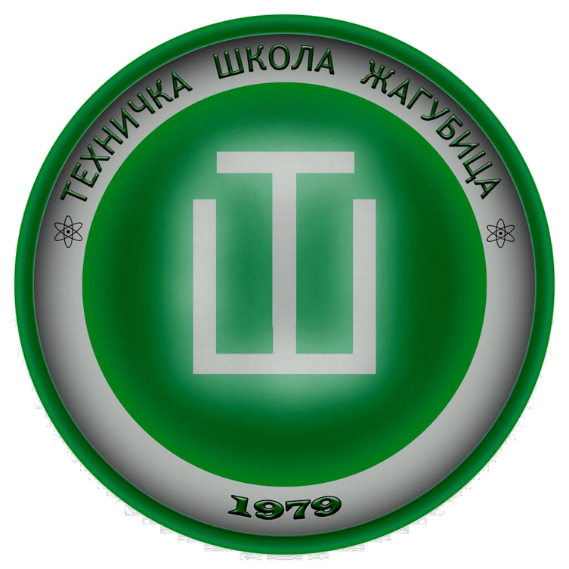 УВОДОвај школски програм чине сви садржаји, процеси и активности који имају за циљостваривање образовноваспитних задатака и сврху развијања знања, вештина, ставова ивредности које оспособљавају ученика да успешно задовољава сопствене потребе Другинтересе, развија сопствену личност и потенцијале, поштује интересе и потребе других. При изради Школског програма стављен је акценат на специфичност стручне школе и средине у коју школа ради. Техничка школа је пратила потребе локалне заједнице, али и новине које је уводило Министарство просвете РС и у складу са тим уводила одговарајућа занимања. Према томе, полазиште рада на садржајима Школског програма јесу потребе и интереси наших ученика, њихових родитеља и локалне заједнице. Школски програм се доноси на основу наставних планова и програма, односно програма одређених облика стручног усавршавања. Полазне основе за израду Школског програма су Закон о основама система образовања и васпитања, Закон о средњој школи, Правилник о наставном плану и програму и Правилник о ближим условима у погледу простора, опреме и наставних средстава.Обавезу доношења и садржај Школског програма установе прописује чл. 10 и 11. Закона о средњем образовању и васпитању и чл. 61. Закона о основама система образовања и васпитања.У складу са тим, Школски програм садржи: 1) циљеве школског програма;2) назив, врсту и трајање свих програма образовања и васпитања које школа остварује и језик на коме се остварује програм;3) обавезне предмете, изборне програме и модуле по образовним профилима и разредима;4) начин остваривања принципа, циљева и исхода образовања и стандарда постигнућа, начин и поступак остваривања прописаних планова и програма наставе и учења, програма других облика стручног образовања и врсте активности у образовно-васпитном раду;5) програм допунске, додатне и припремне наставе;6) програме и активности којима се развијају способности за решавање проблема, комуникација, тимски рад, самоиницијатива и подстицање предузетничког духа;7) факултативне наставне предмете, њихове програмске садржаје и активности којима се остварују;8) начине остваривања и прилагођавања програма музичког и балетског образовања и васпитања, образовања одраслих, ученика са изузетним способностима и двојезичног образовања;9) програм културних активности школе;10) програм слободних активности;11) програм каријерног вођења и саветовања;12) програм заштите животне средине;13) програме заштите од насиља, злостављања и занемаривања и програме превенције других облика ризичног понашања и програм заштите од дискриминације;14) програм школског спорта;15) програм сарадње са локалном самоуправом;16) програм сарадње са породицом;17) програм излета и екскурзија;18) програм безбедности и здравља на раду;18а) смернице за прилагођавање и пружање додатне подршке;19) друге програме од значаја за школу.Опште основе школског програма јесу основа за: утврђивање основа програма по циклусима у основном и врстама средњег образовања и васпитања; доношење програма завршних и матурских испита; доношење школског програма и утврђивање критеријума вредновања квалитета образовања и васпитања.Средње образовање и васпитање остварује се на основу школског програма који школа доноси у складу са законом. Под школским програмом подразумевају се сви садржаји, процеси и активности усмерени на остваривање циљева и исхода образовања и васпитања, прописани на републичком и школском нивоу. Опште основе школског програма могу да се мењају сагласно стеченим искуствима у примени школског програма, објективним показатељима успешности и квалитета, стварним и пројектованим потребама друштва и образовног система. Опште основе школског програма представљају основу за израду посебних основа школског програма за сваку годину примене школског програма.Школски програм школе састоји се од општег и посебног дела.Заступљеност наставе општег и посебног дела школског програма одређена је Законом и посебним основама школског програма за сваки разред.Обавезни број часова на годишњем нивоу прописује се посебним основама школског програма.Индивидуални образовни планови свих ученика који се образују по индивидуалном образовном плану чине прилог школског програма.ЦИЉЕВИ ШКОЛСКОГ ПРОГРАМА;Школским програмом обезбеђује се остваривање наставних планова и програма и потреба ученика и родитеља, школе и локалне самоуправе.ЦИЉ програма је:оспособљавaње ученика за послове обављање  свих  послова, као и стицање неопходних знања за евентуално даље школовање;стицање правилног односа према раду (радна дисциплина);стицање правилног односа према средствима која су дата ученицима на располагање (одговорност према средствима и раду); уз стицање одређених компетенција, стицање и одређених знања заздрав живот,значај рекреације и физичких активности за очување виталности и радне способности;развој свести о значају одрживог развоја, заштите и очувања природе и животне средине, еколошке етике и заштите животињаразвијање свести о значају  очувања животне средине;кроз систематски рад , развијање ученичких когнитивних и осталих способности , јачање њиховог самопоуздања и афирмисање позитивних ставова према учењу и усавршавању.Стицање квалитетних знања и вештина и формирање језичке, математичке, научне, уметничке,  културне,  техничке,  информатичке писмености, неопходних за живот и рад у савременом друштву;Стицање знања о основним елементима односа и процеса живота и рада у правној држави;Стицање знања о природним и физичко-хемијским реакцијама и процесима;Развој стваралачких способности, креативности, естетске перцепције и укуса;Развој кључних компетенција потребних за живот у савременом друштву, оспособљавање за рад и занимање стварањем стручних компетенција у складу са захтевима занимања, развојем савремене науке, економије, технике и технологије;Развој вештине комуникације на страним језицима;Развијање свести о државној и националној припадности, неговање сопствене традиције и културе, као и традиције и културе националних мањина, етничких заједница, поштовање и очување националне и светске културне баштине;Развој и поштовање расне, културне, језичке, полне, родне и узрасне равноправности и уопште остваривања права на различитост;Упознавање са природним ресурсима, економијом, културом, језицима, обичајима и историјом других држава и народа;Развој способности комуницирања, дијалога, осећања солидарности, квалитетне и ефикасне сарадње са другима и способности за тимски рад и неговање другарства, као и подстицање индивидуалне одговорности, развој свести о себи и способности самовредновања;Развој мотивације за учењем, оспособљавање за самостално учење, перманентно образовање и укључивање у међународне образовне и професионалне процесе;Перманентно усавршавање учесника наставног процеса и осавремењивање програма, организације, метода и опреме.НАЗИВ, ВРСТА И ТРАЈАЊЕ СВИХ ПРОГРАМА ОБРАЗОВАЊА И ВАСПИТАЊА КОЈЕ ШКОЛА ОСТВАРУЈЕ И ЈЕЗИК НА КОМЕ СЕ ОСТВАРУЈЕ ПРОГРАМ;Школским програмом Техничке школе у Жагубици обухваћени су програми образовања за редовне ученике, преквалификације, доквалификације.У оквиру подручја рада Економија, право и аминистрација, Школским програмом је обухваћен образовни профил:Економски техничар у четворогодишњем трајањуУ подручју рада Трговина, угоститељство и туризам, Школски програм обухвата следеће образовне профиле:Кулинарски техничарТрговац у трогодишњем трајањуКувар у трогодишњем трајањуНастава се код свих образовних профила остварује на српском  језику.ОБАВЕЗНИ ПРЕДМЕТИ, ИЗБОРНИ ПРОГРАМИ И МОДУЛИ ПО ОБРАЗОВНИМ ПРОФИЛИМА И РАЗРЕДИМА;ЕКОНОМСКИ ТЕХНИЧАРЗанимања: евидентичар утрошака, благајник, мењач новца, оператер платног промета књиговођа, оператер основних банчиних послова, рачунски оператер, статичар обрађивач, ликвидатор штета, тарифер осигурања). Приказаћемо обавезне наставне предмете за смер економски техничар у свим разредима, са недељним и годишњим фондом часова, са часовима предвиђеним  за теоријску наставу, вежбе и наставу у блоку. Такође, приказаћемо и остале обавезне образовно-васпитне облике рада са предвиђеним годишњим фондом часова.Настава се одвија на српском језику.Б: Листа изборних програмаНАПОМЕНА: * Ученик изборни програм бира једном у току школовањаОблици образовно-васпитног рада којима се остварују обавезни предмети, изборни програми и активности*	Ако се укаже потреба за овим облицима рада*	Поред наведених предмета школа може да организује, у складу са опредељењима ученика, наставу из предмета који су утврђени планом наставе и учења других образов- них профила истог или другог подручја рада, или у плановима наставе и учења гимназије.Остваривање плана и програма наставе и учењаПодела одељења у групеБ: Листа изборних програма*	Ученик бира изборни предмет једном у току школовањаОстваривање образовања и васпитањаОбавезни облици образовно-васпитног рада*	Ако се укаже потреба за овим облицима радаФакултативни облици образовно-васпитног рада**Поред обавезних предмета и изборних програма школа може да организује, у складу са опредељењима ученика, факултативну наставу из предмета/програма који су утвр- ђени плановима наставе и учења других образовних профила истог или другог подручја рада, као и плановима наставе и учења за гимназије, а који су утврђени школским програмом.** Факултативни облици васпитно-образовног рада обавезни су за ученике који се за њих определе.Остваривање плана и програма наставе и учењаРаспоред радних недеља у току наставне годинеПодела одељења у групеA1: ОБАВЕЗНИ OПШТЕОБРАЗОВНИ ПРЕДМЕТИ СРПСКИ ЈЕЗИК И КЊИЖЕВНОСТГодишњи фонд часова:    111Разред:	ПрвиПроширивање и продубљивање знања о српском књижевном језику;Развијање и неговање језичке културе, поштовање правила књижевног (стандардног) језика у усмeном и писаном изражавању;Подстицање ученика на усавршавање говорења, писања и читања, као и неговање културе дијалога;Оспособљавање за ефикасно комуницирање;Оспособљавање ученика да користе стручну литературу и језичке приручнике;Продубљивање и проширивање знања о српској и светској књижевности;Циљеви учења предмета:Оспособљавање за интерпретацију књижевних текстова;Унапређивање књижевних знања и читалачких вештина;Упознавање и проучавање репрезентативних дела српске и опште књижевности, књижевних жанрова, књижевноисторијских појава и процеса у књижевности;Унапређивање знања о сопственој култури и културама других народа;Развијање хуманистичког и књижевног образовања и васпитања на најбољим делима српске и светске културне баштине;Упућивање ученика на истраживачки и критички однос према књижевности;Обезбеђивање функционалних знања из теорије и историје књижевности;Развијање трајног интересовања за нова сазнања.Кључни појмови садржаја: античка књижевност; средњовековна књижевност; народна књижевност; књижевност хуманизма и ренесансе; фонетика; фонологија.Назив предмета:	СРПСКИ ЈЕЗИК И КЊИЖЕВНОСТГодишњи фонд часова:    108Разред:	ДругиКључни појмови садржаја: барок; класицизам; просветитељство; романтизам; реализам; морфологија.Назив предмета:	СРПСКИ ЈЕЗИК И КЊИЖЕВНОСТГодишњи фонд часова:    105Разред:	ТрећиКључни појмови садржаја: модерна; међуратна књижевност; лексикологија.Назив предмета:	СРПСКИ ЈЕЗИК И КЊИЖЕВНОСТГодишњи фонд часова:    93Разред:	ЧетвртиКључни појмови садржаја: проучавање књижевног дела; савремена књижевност; великани светске књижевности; синтакса.СРПСКИ КАО НЕМАТЕРЊИ ЈЕЗИКПрограм наставе и учења предмета Српски као нематерњи језик остварује се у складу са Правилником о наставном плану и програ- му образовања и васпитања за заједничке предмете у стручним и уметничким школама („Просветни гласник”, бр. 6/90, 4/91, 7/93 – др. правилник, 17/93, 1/94, 2/94, 2/95, 3/95, 8/95, 5/96, 2/02, 5/03, 10/03, 24/04, 3/05, 6/05, 11/05, 6/06, 12/06, 8/08, 1/09, 3/09, 10/09, 5/10, 8/10– исправка, 11/13, 14/13, 5/14, 5/14, 3/15, 11/16 и 13/18).СТРАНИ ЈЕЗИКЦиљ учења предмета: Развијање сазнајних и интелектуалних способности и стицање позитивног односа према другим културама уз уважавање различитости и усвајање знања и умења потребних у комуникацији на страном језику у усменом и писаном облику.Годишњи фонд часова:    74Разред:	ПрвиКључни појмови садржаја: читање, слушање, писање, говор, знање о језику, медијација, интеркултурност.ГРАМАТИЧКИ САДРЖАЈИЕНГЛЕСКИ ЈЕЗИКРЕЧЕНИЦАОбновити реченичне модел обухваћене програмом за основну школу.Ред речи у реченици. Место прилога и прилошких одредби.Tag questionsИндиректни говора) изјаве – без промене глаголског времена (глагол главне реченице у једном од садашњих времена) б) молбе, захтеви, наредбев) питања са променом реда речи – без промене глаголског времена (глагол главне реченице у једном од садашњих времена)– Yes/No питања”WH” питањаДиректна и индиректна питањаИМЕНИЧКА ГРУПАЧланОбновити употребу одређеног и неодређеног чланаНулти члан уз градивне и апстрактне именицеИменицеМножина именица – обновитиИзражавање припадања и својине – саксонски генитивБројиве и небројиве именицеЗаменички облици а) ЗаменицеЛичне заменице у функцији субјекта и објектаПоказне заменицеОдносне заменице б) детерминаториПоказни детерминаториНеодређени детерминаториПрисвојни детерминаториПридевиОбновити компарацију придеваtoo/not…enough/not as…(as)/…thanБројевиОбновити просте и редне бројевеКванитификаториГЛAГОЛСКА ГРУПАГлаголиОбновити глаголске облике предвиђене програмом за основну школуМодални глаголи: may can, mustПасивне конструкције – садашње време/прошло – the Simple present/past (прошло време рецептивно)going to и трајни презент за планове и намере, going to и will (за будућа предвиђања)used toПрилози, извођење прилога и употреба, прилози вероватноће са may, might и willПредлози, најчешћи предлози за оријентацију у времену и простору.Кондиционал први.ИТАЛИЈАНСКИ ЈЕЗИКMорфосинтаксички и фонетски садржаји ЧланОдређени и неодређени члан. Основна употреба. Члан спојен с предлозима: di, a, da, in, su и con. Одређени члан уз основне и редне бројеве.ИменицаРод именица. Правилна множина именица. Множина именица на: -co, -go, -ca, -ga.Најчешћи примери неправилне множине: именице које се завршавају на консонант (il bar, i bar), именице које се завршавају на наглашени вокал (la città, le città), скраћене именице (la foto, le foto), једносложне именице (il re, i re), именице које се завршавају на i (la tesi, le tesi).ЗаменицеЛичне заменице у служби субјекта (io, tu, lui, lei, Lei, noi, voi, loro). Наглашене личне заменице у служби објекта (me, te, lui, lei, Lei, noi, voi, loro) Присвојне заменице (mio, tuo, suo, nostro, vostro, loro).Показне заменице (questo, quello). Упитне заменице (chi? i che?/ che cosa?) Неодрђене заменице (ognuno i qualcuno). ПридевиОписни придеви, слагање придева и именице у роду и броју. Описни придеви buono i bello; неодређени придев tutto. Придеви на – co (bianco, simpatico), -go (largo, analogo)Присвојни придеви: mio, tuo, suo, nostro, vostro, loro. Употреба члана уз присвојне придеве. Морфолошке одлике придева questo, quello, bello i buono.Неодређени придеви ogni и qualche.Назив боја, морфолошке особености придева viola, rosa, blu, arancione.Бројеви: основни бројеви, редни бројеви. Употреба основних и редних бројева при означавању датума.ГлаголСадашње време (Indicativo Presente) глагола све три коњугације. Садашње време неправилних глагола: essere, avere, andare, dare, fare, bere, venire, stare, uscire, dire, tenere.Садашње време модалних глагола volere, dovere, potere, sapere. Употреба глагола piacere.Партицип прошли и прошло свршено време Passato prossimo: прелазних и непрелазних глагола; неправилних глагола. Будуће време (Futuro semplice) глагола с правилним и неправилним основама.Предбудуће време (Futuro anteriore).ПрилозиВрсте прилога: за начин, место и време Прилошке речце ci и vи.ПредлозиПрости предлози dи, a, da, иn, con, su, per, tra, fra и њихова основна употреба. Предлози dentro, fuorи, sotto, sopra, davantи, dиetro.СинтаксаПроста реченица: потврдна, упитна, одрична. Tu seи иtalиano. No, иo non sono иtalиano. (Tu) seи иtalиano?Сложена реченица:Adesso non lavoro pиù, ma ho pиù tempo per leggere e scrиvere e gиocare con и mиeи nиpotи.Ред речи у реченици. Место прилога и прилошких одредби. Nel lиbretto cи sono nomи deи professorи e altre иnformazиonи utиlи.ЛексикографијаСтруктура и коришћење двојезичних речника.Ученику треба показати и стално га подстицати на поседовање, употребу и правилно коришћење речника (двојезичног и, касније, једнојезичног), дати основне податке о речничкој литератури одговарајућег квалитета. Подстицати га на контакт са писаном литерату- ром, електронским садржајима и сл.НЕМАЧКИ ЈЕЗИКИменицеВластите и заједничке (у облицима једнине и множине: Bild – Bilder, Kopf – Köpfe, Frau – Frauen), са одговарајућим родом. Изведене суфиксацијом: Faulheit, Bildung.Изведене префиксацијом: Ausbildung.Сложенице: Sommerferien, Jugendliebe, TomatensuppeЗаменицеЛичне заменице у номинативу, дативу и акузативуПридевиИзведени суфиксацијом од глагола и именица: fehlerfrei, liebevoll, sprachlos, trinkbar. Сложени: steinreichПридевска промена – јака, слаба, мешовита (рецептивно и продуктивно)Компаратив и суперлатив (правилна творба и главни изузеци: groß – größer, teuer – teurer) Придеви са предлозима: zufrieden mit, reich anЧланОдређени (der, die, das), неодређени (ein, eine), нулти, присвојни (mein, dein), показни (dieser, jener), негациони (kein, keine), неодре- ђени (mancher, solcher, einige).Употреба члана у номинативу (субјект), акузативу и дативу (директни и индиректни објекат), партитивном генитиву (die Hälfte des Lebens), посесивном генитиву (die Mutter meiner Mutter)БројевиОсновни и редни (der siebte erste; am siebten ersten)ПредлозиПредлози са генитивом (Er liest während der Pause), акузативом (Ich bin gegen dich), дативом (Sie arbeitet bei einem Zahnarzt). Пре- длози са дативом или акузативом (Er ist in der Schule. Sie kommt in die Schule)ПартикулеУпотреба основних партикула (рецептивно и продуктивно) Was machstu denn da? Das kann ich aber nicht. Sag mal! Wenn ich еinenHund hätte.)ГлаголиГлаголска времена: презент, претерит, перфект и футур слабих и јаких глагола. Глаголи са предлозима (warten auf, sich interessieren für).Пасив радње презента и претерита (рацептивно и продуктивно).Конјуктив у функцији изражавања жеље, учтиве молбе и условљености (Ich hätte gern... Ich möchte...Ich würde gern ...Könnte ich.....Wenn ich	wäre)Модални и основни модалитети глагола, инфинитивске конструкције (Ich hoffe, dich wiederzusehen./Er hat Gelegenheit, viele Sportler kennen zu lernen.)Везници и везнички изрази: und, oder, aber; denn, deshalb, trotzdem; weil, wenn, als, während, bis, obwohl; двојни везници: weder …noch, sowohl ... als auch, zwar	aber, nicht nur	sondern auchПрилозиПрилози за време (gestern), место (nebenan), начин (allein), количину (viel, wenig)РеченицеИзјавне реченице, упитне реченице; независне и зависно-сложене реченице.РУСКИ ЈЕЗИКРеченицаОднос реченица у сложеној реченици: независно сложене и зависно сложене реченице. Управни и неуправни говор.ИменицеВаријанте падежних наставака: локатив једнине на -у; о береге/на берегу, о лесе/ в лесу, о крае/на краю; номинатив множине на –а,-я, -ья, -е: города, учителя, деревья, граждане.Именице којима се означавају професије људи, њихова национална и територијална припадност. Промена именица на: -ия, -ие, -мя. Именице плуралиа тантум (рецептивно и продуктивно).Обнављање и систематизација основних именичких промена.ЗаменицеОбнављање и систематизација заменица обрађених у основној школи: личне, упитне (кто, что, какой, какое, какие).Одричне заменице: никто, ничто, никакой, ничей, и неодређене заменице: кто-то, кто-нибудь, некорый, несколко обрађива- ти као лексику.ПридевиПромена придеваПоређење придева типа: страший, младаший; прост облик суперлатива: ближайший, простейший, худишй.Рекција придева: уочавање разлика између руског и матерњег језика (больной чем, готовый к чему, способный к чему и сл).БројевиПринципи промена основних бројева: 1, 2, 3, 4, 5 – 20 и 30, 40, 90, 100 (остале бројеве обрадити као лексику), њихова употреба у најчешћим структурама за исказивање времена с предлозима: с – до, с – по, от – до, к идр. Исказивање времена по сату у разговорном и службеном стилу.ГлаголиНајчешће алтернације oснове у презенту и простом и будућем времену. Творбс вида помоћу префикса, суфикса и основе.Глаголи кретања: кретање у одређеном правцу, неодређено кретање и кретање једном у оба правца: активирање до сада не обра- ђених глагола кретања (идти – ходить, ехать – ездить, бегать – бежать, плыть – плавать, лететь – летать, нести – носить, вести – водить, везти – возить).Рекција глагола: уочавање разлика између руског и матерњег језика (благодарить кого за что, пожертвовать кем – чем, напоминать о ком и сл.).ПрилозиПрилози и прилошке одредбе за место, време, начин и количину. Поређење прилога.ПредлозиНајфреквентнији предлози чија се употреба разликује у односу на матерњи језик (для с генитивом, из-за с генитивом у одредби одвајања од места и узрока, из-под с генитивом у одредби одвајања од места, к с дативом у временској одредби, по с дативом у атрибут- ској, просторној и узрочној одредби и сл.).ВезнициНајфреквентнији прости везници у независно сложеним и зависно сложеним реченицама (а, да, и, но, или, если, пока, потому, так как, перед тем как и сл.).Реченични моделиСубјекатско-предикатски односиРеченице са именским предикатомкопуле: быть, стать, являтьсяЕго отец был врачом, а он станет инженером. Это утверждение является спорным.отсутство копулеЕго брат токарь по металлу. Она сегодня весёлая.Он сильнее всех.Објекатски односидиректним објектомМы купили новый учбеник.Я не получил ответа.индиректним објектомОн их побдагодарил за помощь.Эта фотография напоминает о прошлом.Зависном реченицомБрат в писмьме сообщает, что он летом приедет к нам. Временски односиРеченице с одредбомизражене прилогомЯ пришёл раншьше тебя.изражене зависним падежомОни вернулись к вечеру (к трём часам). Я сегдона работал с пяти до семи часов. Начински односиРеченице са одредбом израженом прилогом Он хорошо говорит по-русски.Он пишет более красиво, чем ты.Она поёт красивее всех.Узрочни односиРеленице са одредбом израженом зависним падежом. Он не приехал в срок по болезни.Атрибутивни односиРеченице с атрибутому суперлативуА.С. Пушкин является величайшим русским поэтом.у зависном падежуЯ забыл тетрадь по русскому языку.ФРАНЦУСКИ ЈЕЗИКПасивне конструкцијеest + партицип перфектаФиналне реченице са употребом pour + inf.Питања:Quи est-ce qui/que Qu’est-ce qui/que Que;Индиректна питања Негацијаpas du tout, non plus, personneКазивање претпоставкеsи + имперфект/кондиционалКазивање временаavant de, quandКазивање жеље, воље, намересубјунктивом (рецептивно, најфреквентнији глаголи) б) инфинитивомОдредбе за времедани у недељи, prochain/dernier; il y a/dans; pendant/depuis;Поређење придева Одредбе за начинИзрази за меру и количинуune douzaine, une centaine, un tas de, pas mal de, environ... и сл.Слагање времена – само са индикативом, и то:рrésent – présent (истовремена радња); рrésent – рassé composé (пре); рrésent – futur (после)Именичка групаСлагање детерминаната и именица у роду и броју; разлике у изговору (где постоје) и разликовање наставака у тексту. les détermиnants interrogatifs – exclamatifs – relatifs; les déterminants indéfinisНаставци именица и придеваteur/trice; al/aux, ail/aux и неки изузеци на -s), ou -s/xГлаголска групаСубјунктив презента – објаснити принцип творбе, а примењивати само у датим реченичним моделима.Слагање партиципа перфекта са субјектом.ШПАНСКИ ЈЕЗИКИменичка групаСлагање детерминатива и именице у роду и броју, апокопирање придева уз именицу, неодређени детерминативи (alguno, ninguno, todo, cualquiera) у различитим значењимаTráeme algún libro de García Márquez. Todas las mañanas, todo el mundo… Un muchacho cualquiera…Морфеме типичне за мушки и женски род именица и придеваmuchacho/muchacha actor/actriz trabajador/trabajadora generoso/generosaкао и именице и придеви који немају морфолошку ознаку родаviolinista, cantante, interesante, verde…Глаголска групаОблици индикатива: сва глагоска времена савладана у основној школи примењивати и препознавати у тексту.Облици субјунктива: презент(изражавање жеља, осећања, мишљења, вероватноће) Слагање партиципа са субјектом и пасивним конструкцијама. Питања са упитним речимаQuién, qué, cuándo, cómo, dónde, etc.Индиректна питања¿ Sabes si ha llegado ? Pregúntale si ha cogido la tarjeta.Yo te pregundo que has comprado.НегацијаNada, nadie, ningun (o/a), nunca, tampoco.¿ Ha venido alguien ? – No, no ha venido nadie./ Nadie ha venido. No me gusta esta película. – A mí tambien.Хипотетичне реченице (први тип)Si me visitas el verano que viene, te llevaré a la playa.Казивање жеље, воље, намереинфинитивомсубјунктивомMe gustaría conocer a este actor. Me gustaría que tú conozcas a mi hermana mayor. Hay que luchar contra la polución del aire y del agua. Es necesario que luchemos… ¿ Qué quieren Ustedes que haga ? El trabaja mucho para que sus hijos tengan una vida majorПромена значења придева у зависности од позиције уз именицуUn hombre grande / Un gran hombre.Казивање времена и одредбе за времеДани у недељи, mañana, ayer, pasado/próximo, que viene, durante, después de, antes de, cuando, hace…, dentro de… Antes de haberse ido, me dejó su dirección nueva.¿ Cuándo lo viste ? Lo vi cuando regresé de viaje.El lunes que viene, El domingo pasado, Salió hacetreinta minutos… regresa dentro de una hora…ПоређењеMás que, menos que, el/la más, tan…como,Este libro es el más interesante que he leído. Su última película no es tan interesante como la del año pasado.Одредбе за начинПрилози на –mente и прилочке конструкцијеMiguel maneja el coche cuidadosamente/con mucho cuidado.Изрази за меру и количинуMucho, un poco de, una docena de, aproximadamente, más o menos…¿ Cuántos estudiantes han visto este programa ? – Más o menos, treinta.Сложене реченице:а) Зависна реченица у индикативуMientras vivíamos en Madrid, estudiaba español. ¿ Crees (estás segura, piensas) que aprobaremos el examen. б) зависна реченица у субјунктивуУпотреба субјунктива презента (временске и финалне рећенице).Пасивне конструкцијеа) ser + participio pasadoLa casa fue construida en 1984.pasiva reflejaSe venden libros aquí.ОртографијаИнтерпункција – основна правила (са акцентом на облике који не постоје у српском језику). Писање великог слова.ЛексикографијаСлужење двојезичним реченицама.СТРАНИ ЈЕЗИКГодишњи фонд часова:    72Разред:	ДругиКључни појмови садржаја: читање, слушање, писање, говор, знање о језику, медијација, интеркултурност.ГРАМАТИЧКИ САДРЖАЈИ ЕНГЛЕСКИ ЈЕЗИКРЕЧЕНИЦАСистематизација свих типова упитних реченицаДиректна и индиректна питањаИндиректни говор: рецептивно и продуктивноа) изјаве и питања– без промене глаголског времена (глагол главне реченице у једном од садашњих времена) б) молбе, захтеви, наредбеИндиректни говор: само рецептивноа) изјаве са променом глаголских временаОдређене релативне клаузеСложене реченице: временске клаузе, узрочне клаузе , допусне клаузеИМЕНИЧКА ГРУПАЧланРазлике између одређеног и неодређеног члана у ширем контекстуИменицеБројиве и небројиве именицеЗаменички облици а) ЗаменицеЛичне заменице у функцији субјекта и објектаПоказне заменицеОдносне заменице б) детерминаториПоказни детерминаториНеодређени детерминаториПрисвојни детерминаториПридевиОбновити компарацију придеваtoo/not…enough/not as…(as)/…thanБројевиОбновити просте и редне бројевеКванитификатори1. ГлаголиОбновити разлику у употреби Present Simple, Present Continutous; Past Simple, Past ContinuousОбновити све употребе Present PerfectUsed toНачини изражавања будућности, планова у будућности (going to, will)Модални глаголи: should, must, will, may, mightПасивне конструкције – садашње и прошло време – the Present Simple, Past Simple (продуктивно и рецептивно),Present perfect passive (рецептивно)Предлози и најчешћи прилози за оријентацију у времену и простору.Први кондиционал (рецептивно и продуктивно), други кондиционал (рецептивно).ИТАЛИЈАНСКИ ЈЕЗИКИменицеВластите именице и заједничке, одговарајући род и број са детерминативом: Annа, Pietro, Belgrado, Roma, Signor Bianchi, Signora Bianchi, i miei genitori, il nostro paese, questa casa, l’Italia, la Serbia, il Tirreno, l’Adriatico, le Alpi, gli Appennini; i miei genitori, mia madre, ll loro padre, il nostro paese, i vostri figli, questo studente, questa ragazza, quell’amico, quella casa, итд.Системски приказ морфолошких карактеристика.Члан. Употреба члана. Систематизација.Облици одређеног и неодређеног члана. Основна употреба.Слагање одређеног и неодређеног члана са именицом или придевом. Члан спојен с предлозима di, a, da, in, su i con.Одређени члан испред датума: Oggi è il 25 novembre. Испред имена дана у неделји Abbiamo lezioni di lingua italiana il mercoledì e il giovedì.Употреба члана уз властита имена, географске појмове, имена градова и држава, презимена.Партитивни члан као суплетивни облик множине неодређеног члана (Ho un amico italiano: Ho degli amici italiani.).Употреба члана уз присвојни придев и именице које исказују блиско сродство (Mia sorella si chiama Ada. Domani andiamo a Romacon i nostri nonni).Положај члана и предлога уз неодређени придев tutto.Партитивни члан. Mangio delle mele. Изостављање у негацији. Non mangio pane. Употреба предлога di уз изразе који изражавају одређену количину. Prendo un bicchiere d’acqua minerale.ЗаменицеЛичне заменице у служби субјекта. Наглашене личне заменице у служби објекта.Наглашене личне заменице у служби директног i indirektnog објекта.Ненаглашене личне заменице у пару: Compro il libro a Luigi. Glielo compro. Присвојне заменице. Показне заменице (questo, quello).Упитне заменице chi? i che?/ che cosa?Неодређене заменице придеви (niente/nulla, nessuno, qualcosa, qualcuno, qualche, alcuni) Релативне заменице (che, cui, il quale/la quale)ПридевиОписни придеви, слагање придева и именице у роду и борју. Описни придеви buono и bello; неодређени придев tutto. Посебне ка- рактеристике придева santo и grandeКомпарација придева: Maria è più alta di Marta. Noi siamo più veloci di voi. Maria e’ la piu’ alta della classe.Апсолутни суперлатив Maria è bellisima.Синтетички (органски) облици компаратива и суперлатива (релативног и апсолутног) придева piccolo, grande, buono, cattivo. Разлика у значењу између аналитичких и синтетичких облика компаратива и супетлатива (più grande : maggiore; più buono : migliore). Присвојни придеви. Употреба члана уз присвојне придеве.Показни придеви: questo, quello.Назив боја, морфолошке особености придева viola, rosa, blu, arancione. Главни бројеви (преко 1.000) и редни (до 20). Редни бројеви.ПредлозиПрости предлози di, a, da, in, con, su, per, tra, fra и њихова основна употреба. Предлози dentro, fuori, sotto, sopra, davanti dietro.Употреба предлога di (Marco finisce di fare i compiti. La mamma dice di non fare tardi), a (Vado a giocare. Sei bravo a pattinare. Usciamo a giocare con gli amici.), da Vengo da Belgrado. Andiamo dai nonni, in (vado in Italia, vivo nel lazio, ho un cappello in testa)ГлаголиСадашње време (Presente Indicativo)Императив (Imperativo), заповедни начин. Заповедни начин, за сва лица: Fa’ presto! Non tornare tardi ! Non andate via senza di me.Prego Signora, entri! Mi dia un etto di prosciutto e tre tosette, per favore Повратни глаголи.Употреба глагола piacere.Перфект (Passato Prossimo) Правилних и неправилних глагола: Ho comprato un chilo di pesche. Sono andata alla stazione. Перфект модалних глагола volere, dovere, potere, sapere. Sono dovuto andare dal dentista. Ho potuto leggere i titoli in italiano.Кондиционал презента (Condizionale Presente): Vorrei un chilo di mele, per favore ! Potresti prestarmi il tuo libro di italiano ?Футур правилних и неправилних глагола. Noi tormeremo a casa alle cinqueИмперфекат (Imperfetto): C’era una volta un re e viveva in un castello.Плусквамперфекат (Trapassato prossimo): Sono arrivato alla stazione quando il treno era già partito.Презент конјунктива (Congiuntivo presente): Penso che Maria debba studiare di più. Само рецептивноПрости пефект (Passato Remoto) творба и основна употреба: Marco entrò e vide il computer acceso. Ma nella stanza non c’era nessuno.Правилни и неправилни глаголи.Плусквамперфекат (Trapassato prossimo): Sono arrivato alla stazione quando il treno era già partito. Само рецептивно.Перфект (Passato Prossimo) Правилних и неправилних глагола. Имперфекат (Imperfetto). Употреба и однос перфекта и имперфекта.ПрилозиПотврдни, одређни (sì, no). Основни прилози bene, male, molto, poco, troppo, meno, più и прилошки изрази за одређивање времена (prima, durante, dopo) и простора. a destra, a sinistra, dritto, davanti, dietro, sotto, sopra, su, giùУпитни прилози: quando?, come?, perché? dove?Грађење прилога од придева помоћу суфикса menteРечца ci (с прилошком вредношћу), ne.Везници.Реченица:Проста и проширена реченица у потврдном и у одричном облику. Упитна реченица:С конструкцијом изјавне реченице потврдног облика и упитном интонацијом. C конструкцијом изјавне реченице у одричном облику и упитном интонацијом. Ред речи у реченици.Сложена реченица: употреба везника који уводе зависну реченицу (временску, узрочну, релативну, хипотетички период) Хипотетички период: Реална погодбена реченица: Se hai tempo andiamo in gita. Se avrai tempo andremoin gita.Иреална погодбена реченица, са имперфектом у протази и аподози: Se avevi tempo, andavamoin gita.НЕМАЧКИ ЈЕЗИКНегација nirgends, nirgendwo, niemals, gar nicht, nirgendwohin, keinesfalls, keineswegs Das war keinesfalls die richtige Antwort. Er wirdkeineswegs heute ankommen.ГлаголиКазивање радње и стања у садашњости, прошлости и будућностиПасив радње (презент, претерит, перфект), инфинитив пасива са модалним глаголом Der Patient musste operiert werden. Amerikawurde1492 entdeckt.Одредбе квантитета – Основни, редни, децимални бројеви. Основне мере. Рачунске радње. Монете. Tausend, Million, eine Hälfte,ein Viertel, eine halbe Stunde, zwei Liter Milch, 2,40 – zwei Meter vierzig, 2,40 Е – zwei Euro vierzig.Систематизација категорија којих у матерњем језику нема или се битно разликују.Инфинитивне конструкције сa zu, um... zu, ohne... zu, statt... zu Er beschloß gleich nach Haus zu gehen. Ich kam früher, um mit dir zu reden. Sie verliehen das Zimmer, ohne uns zu begrüssen. Statt zu regnen, began es zu schneien.Казивање претпоставки, начина, жеље, поређењаКонјунктив у простој (не сложеној) реченици за изражавање жеље, могућности, сумње, претпоставки, нестварности Ewig lebe unse-re Freiheit! Beinahe wärest du zu spät gekommen. Hätte er das gewußt!РеченицаКондиционалне реченице. Потенцијалне реченице. Er wäre zufrieden, wenn du kämest. Ich würde dich besuchen, wenn ich Zeit hätte.Иреалне (рецептивно) Везник: wenn, fallsEr wäre gekommen, wenn er die Einladung bekommen hätte.Намерне реченице Везници: damit, dass Wir gehen so früh in die Schule, damit wir alles vorbereiten. Gib acht, dass du nicht zu spätkommst.Начинске реченице Везници: indem, ohne dass, statt dass Er betrat den Saal, indem er alle herzlichst begrüßte. Sie ging an mir vorbei, oh­ ne dass sie mich bemerkte. Statt dass du mich abholst, gehe ich zu Fuß nach Hause.Поредбене/компаративне реченице (рецептивно) Везници: wie, als, als ob Sie ist so schön, wie man mir erzählte. Alles endete viel besser,als ich erwarten konnte. Er sieht aus, als ob er krank sei.Творба речи Заменички прилози – грађење и употреба (Wozu, womit, woran...; dazu, damit, daran...) Woran denkst du? Ich denke immerdaran.Грађење сложеница именица + именица; придев + именица, префиксација Atomphysik, Wandtafel, Hochachule, Schnellzug, beantwor­ten, begrüßen, ummöglich Изведене именице Wohnung, Besichtigung, Heizung usw.РУСКИ ЈЕЗИКРеченицаРеченице са глаголским прилозима. Употреба нет и не у реченици.ИменицеГенитив једнине на –у.Синоними, антоними, хомоними. Међујезички хомоними.ЗаменицеНеодрећене заменице кто-то, кто-нибудь, некоторый, несколькоОдричне заменице никто, ничто, никакой Опште заменице сам, самый, любой, каждый ПридевиДужи и краћи облик придева. Употреба кратког облика.Бројеви Редни бројеви Глаголи ИмперативПрошло време глагола од инфинитива на сугласник Глаголи кретања са префиксима в-, вы-, у-, при-Реченице са одредбом израженом зависним падежом (Я тебя буду ждать у памятника. Они собираются по вечерам.) Реченице са глаголским прилогом (Кончив работу, он поехал домой. Возвращаясь домой, я встретил товарища.) Глаголски прилозиПредлозиНајфреквентнији предлози чија се употреба разликује у односу на матерњи језик (у, около, вокруг, в, на, при, среди) СИНТАКСАРеченице са кратким придевским обликом у предикату (Он болен гриппом. Я способен к математике.) Реченице са објектом у инфинитиву (Я уговорил товарища молчать.)Реченице са одредбом израженом зависним падежом (Я тебя буду ждать у памятника. Они собираются по вечерам.) Реченице са глаголским прилогом (Кончив работу, он поехал домой. Возвращаясь домой, я встретил товарища.) Реченице са одредбом израженом зависним падежом (Я тебя буду ждать у памятника. Они собираются по вечерам.) Реченице са глаголским прилогом (Кончив работу, он поехал домой. Возвращаясь домой, я встретил товарища.)ФРАНЦУСКИ ЈЕЗИКИменичка групаупотреба детерминаната: редослед у реченици; употреба речи même, autre, seul;детерминанти у функцији заменице, посебно: показне заменице испред предлога de + именичка група; испред релативне речени- це; испред партикула ci и là; неодређене заменице;бројеви: основни, редни, разломачки, апроксимативни;род и број именица и придева специфичних за дату струку; поређење придева, посебно суперлатив.Глаголска групаглаголски начини и времена: презент, сложени перфект, имперфект, плусквамперфект (рецептивно), футур први индикатива, као и перифрастичне конструкције: блиски футур, блиска прошлост; il faut que, je veux que, j’aimerais que праћени презентом субјунктива глагола прве групе (Il faut que tu racontes ça à ton frère), као и рецептивно: Il faut que tu fasses/ que tu ailles/ que tu sois/ que tu lises/ que tu saches/ que tu écrives; презент кондиционала: Si mes parents me laissaient partir, je viendrais avec toi ! императив (рецептивно): aie un peu de patience, n’ayez pas peur; sois sage!партицип презента и герундив; партиципи презента и перфекта као придеви;фреквентни униперсонални глаголи и конструкције.Предлозинајчешћи предлози; предложни изрази à côté de, à l’occasion de, à l’aide de;контраховање члана и предлога.Прилозиза место, за време, за начин, за количину;alors – за исказивање последице;место прилога;прилошке заменице en и y (рецептивно).Модалитети и форме реченицедекларативни, интерогативни, екскламативни и императивни модалитет;афирмација и негација; актив и пасив;реченице са презентативима;наглашавање реченичних делова помоћу формуле c’est... qui и c’est ... que.Основни типови сложених реченицакоординиране реченице са везницима et, ou, mais, car, ni и прилозима/прилошким изразима c’est pourquoi, donc, puis, pourtant, par contre, par conséquent, au contraire;зависне реченице: релативне са заменицама qui, que, où и dont; компаративне са везницима/везничким изразима comme, autant ....que, le même ... que, plus ... que, moins    que; временске са везницима/везничким изразима quand, avant que/avant de+инфинитив,chaque fois que, pendant que, après que, depuis que; узрочне са везницима parce que и puisque; (рецептивно) концесивне и опози- тивне са везницима bien que и alors que; финалне са везницимаpour que/pour+инфинитив и afin que/afin de+инфинитив; хипоте- тичне са везником si (вероватни и могући потенцијал); реченице са que у функцији објекта (нпр. Nous espérons que tu réussiras ton examen); слагање времена у објекатским реченицама.ШПАНСКИ ЈЕЗИКГлаголска групаОблици субјунктива: презентСложена реченицаа) Зависна реченица у индикативуMientras vivíamos en Madrid, estudiaba español. ¿ Crees (estás segura, piensas) que aprobaremos el examen?Са инфинитивом (са модалним глаголима) Quiero viajar. Pienso viajar mañana.Указати на изражавање узрока (porque, por), последеце (si, para) и на смисао реченице са другим чешћим везницима кад се појаве у тексту.Б) Зависне реченице у субјунктивуУпотреба субјунктва презента (изражавање футура) С pluscuamperfecto), облици и употреба (рецептивно)Казивање жеље, воље, намереа) субјунктивом б) инфинитивомMe gustaría conocer a este actor. Me gustaría que tú conoszas a mi hermamo. Hay que luchar contra la polución del aire y del agua. Es necesario que luchemos…¿Qué quieren Ustedes que haga? El trabaja mucho para ayudar a susu hijos. El trabaja mucho para que sus hijos tengan una vida mejor.Управни и неуправни говор (потврдне, одричне и упитне реченице, императив).Dime si/donde/cuando/quién/que…Sabes si/ donde/cuando/quién/que…Me puedes decir donde/cuando/quién/que…Хипотетичне реченице (Други тип)Si me visitaras, te llevaría a la playa.Пасивне конструкцијеубјунктив прошлих времена (preterito imperfecto, preterito perfecto simple, pretérito perfecto compuesto, pretérito а) ser + participio pasadoLa casa fue construida en 1984.b) pasiva reflejaSe venden libros aquíЛексикографијаСлужење двојезичним реченицама.СТРАНИ ЈЕЗИКГодишњи фонд часова:    70Разред:	ТрећиКључни појмови садржаја: читање, слушање, писање, говор, знање о језику, медијација, интеркултурност.ГРАМАТИЧКИ САДРЖАЈИ ЕНГЛЕСКИ ЈЕЗИКРЕЧЕНИЦАСви типови упитних реченицаДиректна и индиректна питањаИндиректни говор: рецептивно и продуктивноа) изјаве и питања – без промене глаголског времена (глагол главне реченице у једном од садашњих времена) б) молбе, захтеви, наредбеИндиректни говор: само рецептивноа) изјаве са променом глаголских временаОдређене релативне клаузеСложене реченице: временске клаузе, узрочне клаузе , допусне клаузеИМЕНИЧКА ГРУПАЧлан- Разлике између одређеног и неодређеног члана у ширем контекстуИменицеБројиве и небројиве именицеЗаменички облици а) ЗаменицеЛичне заменице у функцији субјекта и објектаПоказне заменицеОдносне заменице б) детерминаториПоказни детерминаториНеодређени детерминаториПрисвојни детерминаториПридевиОбновити компарацију придеваtoo/not…enough/not as…(as)/…thanБројевиОбновити просте и редне бројевеКванитификаториГЛAГОЛСКА ГРУПА1. ГлаголиОбновити разлику у употреби Present Simple, Present Continutous; Past Simple, Past ContinuousОбновити све употребе Present PerfectPast perfectUsed toОбновити и утврдити начине за изражавање будућности, планова у будућности (going to, will)Модални глаголи: should, must, will, may, mightПасивне конструкције – садашње и прошло време – the Present Simple, Past Simple (продуктивно и рецептивно), Present perfect passive (рецептивно)Предлози, најчешћи предлози за оријентацију у времену и простору.Кондиционал први и други (и рецептивно и продуктивно).ИТАЛИЈАНСКИ ЈЕЗИКИменицеВластите именице и заједничке, одговарајући род и број са детерминативом: Annа, Pietro, Belgrado, Roma, Signor Bianchi, Signora Bianchi, i miei genitori, il nostro paese, questa casa, l’Italia, la Serbia, il Tirreno, l’Adriatico, le Alpi, gli Appennini; i miei genitori, mia madre, ll loro padre, il nostro paese, i vostri figli, questo studente, questa ragazza, quell’amico, quella casa, итд.Системски приказ морфолошких карактеристика.Члан. Употреба члана. Систематизација.Облици одређеног и неодређеног члана. Основна употреба.Слагање одређеног и неодређеног члана са именицом или придевом. Члан спојен с предлозима di, a, da, in, su i con.Одређени члан испред датума: Oggi è il 25 novembre. Испред имена дана у недељи Abbiamo lezioni di lingua italiana il mercoledì e il giovedì.Употреба члана уз властита имена, географске појмове, имена градова и држава, презимена.Партитивни члан као суплетивни облик множине неодређеног члана (Ho un amico italiano: Ho degli amici italiani.).Употреба члана уз присвојни придев и именице које исказују блиско сродство (Mia sorella si chiama Ada. Domani andiamo a Romacon i nostri nonni).Положај члана и предлога уз неодређени придев tutto.Партитивни члан. Mangio delle mele. Изостављање у негацији. Non mangio pane. Употреба предлога di уз изразе који изражавају одређену количину. Prendo un bicchiere d’acqua minerale.Системски приказ морфолошких карактеристика.Члан. Употреба члана. Систематизација.Облици одређеног и неодређеног члана. Основна употреба.Слагање одређеног и неодређеног члана са именицом или придевом. Члан спојен с предлозима di, a, da, in, su i con.Одређени члан испред датума: Oggi è il 25 novembre. Испред имена дана у недељи Abbiamo lezioni di lingua italiana il mercoledì e il giovedì.Употреба члана уз властита имена, географске појмове, имена градова и држава, презимена.Партитивни члан као суплетивни облик множине неодређеног члана (Ho un amico italiano: Ho degli amici italiani.).Употреба члана уз присвојни придев и именице које исказују блиско сродство (Mia sorella si chiama Ada. Domani andiamo a Romacon i nostri nonni).Положај члана и предлога уз неодређени придев tutto.Партитивни члан. Mangio delle mele. Изостављање у негацији. Non mangio pane. Употреба предлога di уз изразе који изражавају одређену количину. Prendo un bicchiere d’acqua minerale.ЗаменицеЛичне заменице у служби субјекта. Наглашене личне заменице у служби објекта.Наглашене личне заменице у служби директног и индиректног објекта. Ненаглашене личне заменице у пару: Compro il libro a Luigi. Glielo compro.Измештање индиректног објекта испред предиката (Chiedi di Maria? Non l’ho vista da tanto). Присвојне заменице. Показне заменице (questo, quello).Упитне заменице chi? i che?/ che cosa?Неодређене заменице, придеви (niente/nulla, nessuno, qualcosa, qualcuno, qualche, alcuni) Неодређене заменице, придеви : alcuno, ciascuno, certo, altro, nessuno, parecchio.Неодређене заменице: nulla, niente, qualcosa. Релативне заменице (che, cui, il quale/la quale) ПридевиОписни придеви, слагање придева и именице у роду и борју. Описни придеви buono и bello; неодређени придев tutto. Посебне ка- рактеристике придева santo и grandeКомпарација придева: Maria è più alta di Marta. Noi siamo più veloci di voi. Maria e’ la piu’ alta della classe.Апсолутни суперлатив Maria è bellisima.Синтетички (органски) облици компаратива и суперлатива (релативног и апсолутног) придева piccolo, grande, buono, cattivo. Разлика у значењу између аналитичких и синтетичких облика компаратива и суперлатива (più grande : maggiore; più buono :migliore).Присвојни придеви. Употреба члана уз присвојне придеве. Показни придеви: questo, quello.Назив боја, морфолошке особености придева viola, rosa, blu, arancione. Главни бројеви (преко 1.000) и редни (до 20). Редни бројеви.Алтернативни суфикси -etto, -ello, -uccio, -otto.Суфикси -enne и -ina за бројеве quarantenne, sulla quarantinaПредлозиПрости предлози di, a, da, in, con, su, per, tra, fra и њихова основна употреба. Предлози dentro, fuori, sotto, sopra, davanti dietro.Употреба предлога di (Marco finisce di fare i compiti. La mamma dice di non fare tardi), a (Vado a giocare. Sei bravo a pattinare. Usciamo a giocare con gli amici.), da Vengo da Belgrado. Andiamo dai nonni, in (vado in Italia, vivo nel lazio, ho un cappello in testa)ГлаголиСадашње време (Presente Indicativo)Императив (Imperativo), заповедни начин. Заповедни начин, за сва лица: Fa’ presto! Non tornare tardi ! Non andate via senza di me.Prego Signora, entri! Mi dia un etto di prosciutto e tre tosette, per favore Повратни глаголи.Употреба глагола piacere.Перфект (Passato Prossimo) Правилних и неправилних глагола: Ho comprato un chilo di pesche. Sono andata alla stazione. Перфект модалних глагола volere, dovere, potere, sapere. Sono dovuto andare dal dentista. Ho potuto leggere i titoli in italiano.Кондиционал презента (Condizionale Presente): Vorrei un chilo di mele, per favore ! Potresti prestarmi il tuo libro di italiano ?Футур правилних и неправилних глагола. Noi tormeremo a casa alle cinque.Предбудуће време (Futuro anteriore). Quando arriverà alla stazione, il treno sarà già partito.Имперфекат (Imperfetto): C’era una volta un re e viveva in un castello.Плусквамперфекат (Trapassato prossimo): Sono arrivato alla stazione quando il treno era già partito.Презент конјунктива (Congiuntivo presente): Penso che Maria debba studiare di più.Прошло време конјунктива (Congiuntivo passato). Giorgio pensa che tu non sia mai stata in Italia.Прости пефект (Passato Remoto) творба и основна употреба: Marco entrò e vide il computer acceso. Ma nella stanza non c’era nessuno.Правилни и неправилни глаголи.Плусквамперфекат (Trapassato prossimo): Sono arrivato alla stazione quando il treno era già partito.Перфект (Passato Prossimo) Правилних и неправилних глагола. Имперфекат (Imperfetto). Употреба и однос перфекта и имперфекта.ПрилозиПотврдни, одређни (sì, no). Основни прилози bene, male, molto, poco, troppo, meno, più и прилошки изрази за одређивање времена (prima, durante, dopo) и простора. a destra, a sinistra, dritto, davanti, dietro, sotto, sopra, su, giùУпитни прилози: quando?, come?, perché? dove?Грађење прилога од придева помоћу суфикса menteПоложај прилога mai, sempre, ancora, già уз passato prossimo(Non ho mai viato una cosa tanto bella).Речца ci (с прилошком вредношћу) и ne (Ne torno adesso) и заменичком вредношћу (Marco? Ne parliamo spesso). Речца ci са заме- ничком вредношћу (Marco? Ci ho parlato ieri).Везници.Реченица:Проста и проширена реченица у потврдном и у одричном облику. Упитна реченица:с конструкцијом изјавне реченице потврдног облика и упитном интонацијом с конструкцијом изјавне реченице у одричном облику и упитном интонацијом Ред речи у реченици.Ред речи у реченици.Сложена реченица: употреба везника који уводе зависну реченицу (временску, узрочну, релативну, хипотетички период) Хипотетички период: Реална погодбена реченица: Se hai tempo andiamo in gita. Se avrai tempo andremoin gita.Иреална погодбена реченица, са имперфектом у протази и аподози: Se avevi tempo, andavamoin gita.НЕМАЧКИ ЈЕЗИКОдредбе квалитета и квантитетаОписна компарација помоћу партикула: ganz, besonders, höchst, sehr, überaus (апсолутни суперлатив). Sie ist eine sehr fleißige Studen- tin Das war eine besonders /höchst/ angenehme Reise. Потенцирање суперлатива Seine Arbeit war bei weitem die beste. Sie ist das allerchönste Mädchen in der Schule.Неуправни говорЗа истовременост конјунктив презента или претерита Sie sagt: ”Ich schreibe einen Brief an meinen Freund.” Sie sagt, sie schreibe / schriebe/ einen Brief an ihren Freund. Sie sagt, dass sie...За радњу која се десила пре момента говора; перфект или плусквамперфект конјунктива. Sie sagt: „Ich habe einen Roman von T. Mann gelesen”. Sie sagt, sie habe /hätte/ einen Roman von T. Mann gelesen. Sie sagt, dass sie...За радњу која се дешава после момента говора: футур конјунктива или облик „würde” Sie sagt: „Ich werde einen Roman von T. Mann lesen.” Sie sagt, sie werde /würde/ einen Roman von T. Mann lesen. Sie sagt, dass sie...Инфинитивне конструкцијеИзражавање модалитета а) sein + zu + инфинитив Dieses Problem ist zu lösen. Da ist dieser Vorgang am besten zu beobachten. б) lassen+ sich + инфинитив Das lässt sich leicht erklären. Diese Bruchspalte lässt sich bis nach Novi Sad verfolgen.Пасив радње и пасив стања (презент, перфект, претерит и футур) Die Unterlagen werden vor der Sitzung verteilt. Die Unterlagen sind noch nicht verteilt. Модални глаголи + инфинитив презента пасива (рецептивно) Dabei muss die Temperatur der Luft beachtet werden. Лек- сикологија – сложенице, префиксација и суфиксација – стране речи и интернационализми, термини и терминологизиране речи из општег језика.РУСКИ ЈЕЗИКИменицеСкраћенице (ВУЗ, МГУ). Род абревијатура. Познатији наши и страни географски називи са специфичностима у роду, броју и про- мени.ЗаменицеСистематизација неодређених заменица са –то, – нибудьПридевиУтврђивање и систематизација придевских обликаБројевиЧитање децимала и разломака (0,1-ноль целых одна десятая, 2,4-две целых четыре десятых, ½-одна вторая (половина).ГлаголиРадни глаголски придев садашњег времена Радни глаголски придев прошлог времена Пасивни глаголски придеви-употреба СИНТАКСАРеценице са субјектом типа мы с вами Реченице с куполама являются, называются Реченице са куполом естьРеченице са трпним глаголским придевом у предикату (Лес посажен недавно.) Реченице са одредбом за приближну количину (В классе было учеников тридцать.)ФРАНЦУСКИ ЈЕЗИКИменичка групасистематизација употребе детерминаната: одређених, неодређених и партитивних чланова; присвојних и показних придева; основних, редних и апроксимативних бројева; неодређених речи; одсуство детерминаната (на пример: код етикетирања производа– fromage de brebis, натписа на продавницама и установама – boulangerie, banquе, назива рубрика у штампаним медијима – faits divers, на знаковима упозорења – еntrée interdite; испред именице у позицији атрибута: il est boulanger и слично);род и број именица и придева; место придева petit, grand, jeune, vieux, gros, gentil, beau, joli, long, bon, mauvais; промена значења неких придева у зависности од места: un grand homme / un homme grand ; un brave homme / un homme brave; поређење придева;заменице: личне ненаглашене (укључујући и заменицу on) и наглашене; заменице за директни и за индиректни објекат; показне и присвојне; упитне и неодређене.Глаголска групасистематизација глаголских начина и времена: времена индикатива, перифрастичне конструкције, посебно за исказивање радње у току être en train de ...; презент субјунктива глагола прве и друге групе и фреквентних неправилних глагола: Il est important que tu viennes... / que nous allions... / que vous soyez...; перфект кондиционала: Si j’avais su, je serais venue plus tôt; императив: sachons attendre, ayons confiance; soyez les bienvenus!темпорална, каузална, концесивна и погодбена вредност герундива;униперсонални глагол s’agir и униперсоналне конструкције са глаголима suffire de + inf., défendre/interdire de + inf., recommander de + inf., rester à + inf.Предлозипредложна група са придевском вредношћу;предложна група иза прилога за количину.Прилози, систематизација Модалитети и форме реченицесистематизација: декларативни, интерогативни, екскламативни и императивни модалитет;негација, изостављање форклузива pas, употреба осталих форклузива;пасив: везивање агенса предлозима de и par;позиционо наглашавање реченичних делова.Основни типови сложених реченицасистематизација координираних реченица;зависне реченице, систематизација: релативне, компаративне, временске; концесивне и опозитивне са везницима bien que и alors que; каузалне са везницима comme и surtout que; финалне конструкције и обрти са инфинитивом; хипотетичне са везником si (ве- роватни, могући и иреални потенцијал); реченице са que у функцији субјекта (нпр. Il est possible qu’il soit parti); систематизација слагања времена.ШПАНСКИ ЈЕЗИКПасивне конструкције са и без агенсаMiguel fue invitado po MaríaMiguel fue nombrado secretario de la AsociacínУпотреба инфинитива у функцији субјекта, објекта и атрибута.Piensan viajar mañana.Es necesario estudiar lenguas extranjeras. Hacer ejercicio es muy importante para la salud. Estar + gerundioEstaban discutiendo cuando entró Juan.Хипотетичке реченице (све три могућности)Si me visitas el verano que viene, te llevaré a la playa Si me visitaras, te llevaré a la playa.Si me hubieras visitado el año pasado, te habría llevado a la playaСложена реченицазависна реченица у субјунктиву (изражавање футура)Основе употреба глаголских начина индикатива и субјунктива у најчешћим типовима сложених реченица (релативна, временска, узрочна, последична.Безличне конструкцијеСа глаголима llover, nevar…Ser + adjetivo: es necesario, es obligatorio, es importante… (указати на употребу субјунктива у неким од ових реченица) Изражавањебојазни: temo que haya llegado a timpo.жеље: Espero que vengaзаповести, воље: Quiero que me digas la verdad. Es necesario que aprendan estos verbos.БројевиРазломци, математички знакови и радње.ЛексикографијаСтруктура стручних речника и њихово коришћење.СТРАНИ ЈЕЗИКГодишњи фонд часова:    62Разред:	ЧетвртиКључни појмови садржаја: читање, слушање, писање, говор, знање о језику, медијација, интеркултурност.ГРАМАТИЧКИ САДРЖАЈИ ЕНГЛЕСКИ ЈЕЗИКРЕЧЕНИЦАСви типови упитних реченицаДиректна и индиректна питањаИндиректни говор: рецептивно и продуктивноа) изјаве и питања – без промене глаголског времена (глагол главне реченице у једном од садашњих времена) б) молбе, захтеви, наредбев) изјаве и питања са променом глаголских временаРелативне клаузеСве врсте сложених реченица (временске, клаузе , клаузе, итд.).ИМЕНИЧКА ГРУПАЧланРазлике између одређеног и неодређеног члана у ширем контекстуИменицеБројиве и небројиве именицеЗаменички облици а) ЗаменицеЛичне заменице у функцији субјекта и објектаПоказне заменицеОдносне заменице б) детерминаториПоказни детерминаотриНеодређени детерминаториПрисвојни детерминаториПридевиОбновити компарацију придеваtoo/not…enough/not as…(as)/…thanБројевиОбновити просте и редне бројевеКванитификаториГЛAГОЛСКА ГРУПАГлаголиОбновити и утврдити сва садашња временаОбновити и утврдити сва прошла временаРазлика између Used to Past ContinuousОбновити и утврдити све начине за изражавање будућностиГлаголи стањаМодални глаголи: should, must, will, may, might,Пасивне конструкције – the Present Simple, Past Simple , Present Perfect (продуктивно и рецептивно), постала времена само рецеп- тивно– wish + Past simple /would- Have something done (само рецептивно)Први и други кондиционал (рецептивно и продуктивно); трећи кондиционал (рецептивно)Предлози, најчешћи предлози за оријентацију у времену и простору.ИТАЛИЈАНСКИ ЈЕЗИКИменицеВластите именице и заједничке, одговарајући род и број са детерминативом: Annа, Pietro, Belgrado, Roma, Signor Bianchi, Signora Bianchi, i miei genitori, il nostro paese, questa casa, l’Italia, la Serbia, il Tirreno, l’Adriatico, le Alpi, gli Appennini; i miei genitori, mia madre, ll loro padre, il nostro paese, i vostri figli, questo studente, questa ragazza, quell’amico, quella casa, итд.Системски приказ морфолошких карактеристика.Члан. Употреба члана. Систематизација.Облици одређеног и неодређеног члана. Основна употреба.Слагање одређеног и неодређеног члана са именицом или придевом. Члан спојен с предлозима di, a, da, in, su i con.Одређени члан испред датума: Oggi è il 25 novembre. Испред имена дана у недељи Abbiamo lezioni di lingua italiana il mercoledì e il giovedì.Употреба члана уз властита имена, географске појмове, имена градова и држава, презимена.Партитивни члан као суплетивни облик множине неодређеног члана (Ho un amico italiano: Ho degli amici italiani.).Употреба члана уз присвојни придев и именице које исказују блиско сродство (Mia sorella si chiama Ada. Domani andiamo a Romacon i nostri nonni).Положај члана и предлога уз неодређени придев tutto.Партитивни члан. Mangio delle mele. Изостављање у негацији. Non mangio pane. Употреба предлога di уз изразе који изражавају одређену количину. Prendo un bicchiere d’acqua minerale.ЗаменицеЛичне заменице у служби субјекта. Наглашене личне заменице у служби објекта.Наглашене личне заменице у служби директног и индиректног објекта. Ненаглашене личне заменице у пару: Compro il libro a Luigi. Glielo compro.Измештање индиректног објекта испред предиката (Chiedi di Maria? Non l’ho vista da tanto). Присвојне заменице. Показне заменице (questo, quello).Упитне заменице chi? i che?/ che cosa?Неодређене заменице, придеви (niente/nulla, nessuno, qualcosa, qualcuno, qualche, alcuni) Неодређене заменице, придеви : alcuno, ciascuno, certo, altro, nessuno, parecchio.Неодређене заменице: nulla, niente, qualcosa. Релативне заменице (che, cui, il quale/la quale) ПридевиОписни придеви, слагање придева и именице у роду и броју. Описни придеви buono и bello; неодређени придев tutto. Посебне ка- рактеристике придева santo и grandeКомпарација придева: Maria è più alta di Marta. Noi siamo più veloci di voi. Maria e’ la piu’ alta della classe.Апсолутни суперлатив Maria è bellisima.Синтетички (органски) облици компаратива и суперлатива (релативног и апсолутног) придева piccolo, grande, buono, cattivo. Разлика у значењу између аналитичких и синтетичких облика компаратива и супетлатива (più grande : maggiore; più buono : migliore). Присвојни придеви. Употреба члана уз присвојне придеве.Показни придеви: questo, quello.Назив боја, морфолошке особености придева viola, rosa, blu, arancione. Главни бројеви (преко 1.000) и редни (до 20). Редни бројеви.Алтеративни суфикси -etto, -ello, -uccio, -otto.Суфикси -enne и -ina за бројеве quarantenne, sulla quarantina.ПредлозиПрости предлози di, a, da, in, con, su, per, tra, fra и њихова основна употреба. Предлози dentro, fuori, sotto, sopra, davanti dietro.Употреба предлога di (Marco finisce di fare i compiti. La mamma dice di non fare tardi), a (Vado a giocare. Sei bravo a pattinare. Usciamo a giocare con gli amici.), da Vengo da Belgrado. Andiamo dai nonni, in (vado in Italia, vivo nel lazio, ho un cappello in testa)ГлаголиСадашње време (Presente Indicativo)Императив (Imperativo), заповедни начин. Заповедни начин, за сва лица: Fa’ presto! Non tornare tardi ! Non andate via senza di me.Prego Signora, entri! Mi dia un etto di prosciutto e tre tosette, per favore Повратни глаголи.Употреба глагола piacere.Перфект (Passato Prossimo) Правилних и неправилних глагола: Ho comprato un chilo di pesche. Sono andata alla stazione. Перфект модалних глагола volere, dovere, potere, sapere. Sono dovuto andare dal dentista. Ho potuto leggere i titoli in italiano.Кондиционал презента (Condizionale Presente): Vorrei un chilo di mele, per favore ! Potresti prestarmi il tuo libro di italiano ?Прошло време погодбеног начина (Condizionale Passato). Avrei preso volentieri una pizza ieri sera.Футур правилних и неправилних глагола. Noi tormeremo a casa alle cinque.Предбудуће време (Futuro anteriore). Quando arriverà alla stazione, il treno sarà già partito.Имперфекат (Imperfetto): C’era una volta un re e viveva in un castello.Плусквамперфекат (Trapassato prossimo): Sono arrivato alla stazione quando il treno era già partito.Презент конјунктива (Congiuntivo presente): Penso che Maria debba studiare di più.Прошло време конјунктива (Congiuntivo passato). Giorgio pensa che tu non sia mai stata in Italia.Прости перфект (Passato Remoto) творба и основна употреба: Marco entrò e vide il computer acceso. Ma nella stanza non c’era nessuno.Правилни и неправилни глаголи.Плусквамперфекат (Trapassato prossimo): Sono arrivato alla stazione quando il treno era già partito.Перфект (Passato Prossimo) Правилних и неправилних глагола. Имперфекат (Imperfetto). Употреба и однос перфекта и имперфекта. Герунд, глаголски прилог садашњи. Gerundio. Облици трију конјугација и неправилних глагола.Структура stare + gerundio.ПрилозиПотврдни, одређни (sì, no). Основни прилози bene, male, molto, poco, troppo, meno, più и прилошки изрази за одређивање времена (prima, durante, dopo) и простора. a destra, a sinistra, dritto, davanti, dietro, sotto, sopra, su, giùУпитни прилози: quando?, come?, perché? dove?Грађење прилога од придева помоћу суфикса menteПоређење прилога. Компаратив и суперлатив прилога bene и male. Грађење суперлатива апсолутног прилога помоћу наставка -issimo.Положај прилога mai, sempre, ancora, già уз passato prossimo(Non ho mai viato una cosa tanto bella).Речца ci (с прилошком вредношћу) и ne (Ne torno adesso) и заменичком вредношћу (Marco? Ne parliamo spesso). Речца ci са заме- ничком вредношћу (Marco? Ci ho parlato ieri).Везници.Реченица: Проста и проширена реченица у потврдном и у одричном облику. питна реченица:с конструкцијом изјавне реченице потврдног облика и упитном интонацијом с конструкцијом изјавне реченице у одричном облику и упитном интонацијом Ред речи у реченици.Сложена реченица: употреба везника који уводе зависну реченицу (временску, узрочну, релативну, хипотетички период) Хипотетички период: Реална погодбена реченица: Se hai tempo andiamo in gita. Se avrai tempo andremoin gita.Иреална погодбена реченица, са имперфектом у протази и аподози: Se avevi tempo, andavamoin gita.Правила о слагању времена. Исказивање претпрошлости и будућности у прошлости.НЕМАЧКИ ЈЕЗИКОбнављати и утврђивати градиво обрађено у претходним разредима, са циљем да рецептивна употреба језика све више постаје ре- продуктивна.Партицип I и II у: а) атрибутивној употреби das spielende Kind; der ausgefüllte Antrag; б) адвербијалној употреби Sie saß lesend am Tisch. Sie kam gut informiert an. в) предикативној употреби Die Reise war anstrengend. Die Fragen sind vorbereitet. г) партиципи као део номиналне групе речи са редоследом елемената (рецептивно) die gestern bestellten Bücher. – препознавање еквивалентних атрибутивних реченица Ein weinendes Mädchen. Ein Mädchen das weint. Die gestem gedruckte Zeitung. Die Zeitung die gestern gedruckt ist.Инфинитив ca zu, ohne zu, um zu, anstatt zu у функцији еквивалентних зависних реченица Es ist wichtig pünktlich zu sein. /Es ist wic­ htig, dass man pünktlich ist./ Er braucht nur einge Minuten um die Aufgabe zu lösen. /Er braucht nur einige Minuten, damit er die Aufgabe löst.Ред речи у реченици са тежиштем на положају глагола – систематизација.РУСКИ ЈЕЗИКИменицеОбнављање и систематизација типова именица, обрађених у претходним разредимаЗаменицеПрисвојне заменице 1, 2. и 3. лица и заменица свой Показне заменице этот, тотНеодређене заменице са речцом –либо, коеПридевиПродуктивни суфикси описних придева –ист, -аст, -ат, -ив, -лив, -чив Поређење придева и прилогаГлаголиОбнављање и систематизација ВременаПрошло време глагола са основом на сугласникБројевиСлагање бројева са именицама и придевимаРечцеРазве, неужели, ли, хоть, дажеСинтаксаИнфинитивне реченице (Что мне сказать тебе) Именски предикат (Ломоносов – знаменитый учёный)Исказивање одсуства, присуства (В природе имеются разные минералы.) Основне мерне јединице и њихове скраћенице.ФРАНЦУСКИ ЈЕЗИКУ четвртом разреду средње школе граматички садржаји обрађени у претходним разредима систематизују се како би ученици спон- тано, прецизно и што тачније користили француски језик у приватној и у пословној комуникацији.Посебна пажња посвећује се:оним елементима граматике који се теже усвајају, нпр., када су у питању изворни говорници српског језика, употреба члана, си- стем прошлих времена, глаголске конструкције, негација и друго;оним елементима граматике који се чешће срећу у оквиру језика дате струке.Имајући у виду наведено, ауторима уџбеника и наставницима француског језика препоручује се да избор граматичких садржаја које ће обрађивати у четвртом разреду заснују пре свега на потребама ученика (на основу анализе њихових честих грешака), као и на рефе- рентним материјалима за нивое А2 и Б1 за француски језик.ШПАНСКИ ЈЕЗИКИменичке групеИменице. Род и број именица. Род и број сложеница. Pluralia tantum.Oдређени члан. Одсуство одређеног члана. Неодређени члан (значење у једнини и множини) Бројеви. Редни бројеви.Придеви. Положај придева у односу на именицу.Личне заменице. Систематизација морфосинтаксе ненаглашених заменица.Сложена реченицаПрепознавање односа главне и зависне реченице у тексту, употреба субјунктива у зависној реченици (системски преглед времена и функција; пре свега рецептивно); изражавање хипотетичности; кондиционалне реченице (системски преглед времена и функција; пре свега рецептивно).Изражавање компаративностиTan(to)…como…Esta pelicula es tan interesante como la que vimos la semana pasada.Tanto los adultos como los niños deben prestar atención al medio ambiente.Más / menos….que Menor / mayor…que Major / peor…queСуперлатив (Релативни и апсолутни: указати на разлике у значењу.)El libro más interesante que he leído… Es un libro interesantísimoИменицеСистемски преглед рода и броја.БројевиЧитање разломака, математичких знакова и радњи.Творба речиСложенице (најчешће комбинације):Sacacorchos, paraguas, parabrisas, limpiaparabrisas… деривацијаа) помоћу префикса a-, in-, anti-, super-… б) помоћу суфикса-mente, – able, -so/a,…..Номинализација најчешћих граматичких категорија инфинитиваlos deberes,ПридеваEl lindo, la bonitaПрилогаEl bien, el mal….ЛексикологијаНајчешћи идиоми и фразеологизми. Полисемија.ЛексикографијаСтручни и енциклопедијски речници.УПУТСТВО ЗА ДИДАКТИЧКО-МЕТОДИЧКО ОСТВАРИВАЊЕ ПРОГРАМАКомуникативна настава страних језика подразумева поимање језика као средства комуникације; инсистира на употреби циљног језика у учионици у добро осмишљеним контекстима од интереса за ученике; претпоставља примену тзв. Teacher talk, односно прилаго- ђавање говорне делатности наставника интересовањима и знањима ученика; инсистира на комуникативном аспекту употребе језика, одн. на значењу језичке поруке, а не толико на граматичној прецизности исказа; претпоставља да се знања ученика мере прецизно дефиниса- ним релативним, а не толико апсолутним критеријумима тачности.Основни циљ наставе страних језика је формирање комуникативне компетенције код ученика у свим видовима говорне делатности, односно оспособљавање ученика да овладају комуникативним умењима како у типичним свакодневним ситуацијама, тако и у сфери сво- је будуће професионалне делатности. Комуникативност у настави језика треба структурирати тако да она одражава модел природности комуницирања, уз коришћење адекватних метода, поступка и облика рада.Један од кључних елемената комуникативне наставе страних језика је и социјална интеракција кроз рад у учионици. Она се базира на групном или индивидуалном решавању проблема, потрази за информацијама и мање или више комплексним задацима. У тим задаци- ма увек су јасно одређени контекст, процедура и циљ, чиме се унапређује квантитет језичког материјала који је неопходан услов за било које учење језика.Комуникативно-интерактивна парадигма у настави страних језика, између осталог, укључује и следеће компоненте:усвајање језичког садржаја кроз циљано и осмишљено учествовање у друштвеном чинупоимање наставног програма као динамичне, заједнички припремљене и ажуриране листе задатака и активностинаставник је ту да омогући приступ и прихватање нових идејаученици се третирају као одговорни, креативни, активни учесници у друштвеном чинууџбеници су само један од ресурса; осим њих препоручује се и примена других извора информација и дидактичких материјала, поготову кад је реч о стручним темамаучионица постаје простор који је могуће реструктурирати из дана у данВажан циљ у учењу страног језика у средњим стручним школама је овладавање језиком струке, и то у оноликој мери која је неоп- ходна да се језик користи ради информисаности и оспособљености за једноставну комуникацију у усменом и писаном облику на стра- ном језику. Тај сегмент наставе страног језика који се прогресивно увећава од 20 до 50% током четворогодишњег образовања и треба да буде јасно дефинисан усклађен са исходима везаним за квалификације струке.Неопходно је да стручна тематика која се обрађује на страном језику прати исходе појединих стручних предмета и буде у корелаци- ји са њима.Реализација наставе језика струке се много више огледа у развијању рецептивних вештина него продуктивних јер је сврха учења страног језика, у првој линији, усмерена на то да се ученици оспособе да прате одређену стручну литературу у циљу информисања, пра- ћења иновација и достигнућа у области струке, усавршавања и напредовања.Спектар текстова који се препоручују је велики: шематски прикази, упутства о примени апарата, инструмената или пак материјала, хемикалија, рецепти, декларације, краћи стручни текстови чији је садржај релевантан за тематске садржаје стручних предмета, изве- штаји, каталози, програми сајамских активности и сл. Веома је битно у раду са таквим текстовима одредити добру дидактичку подршку. Добро осмишљени налози упућују на то да одређене текстове, у зависности од тежине и важности информација које они носе, треба разумети. У планирању наставе и учења наставник користи уџбеник као функционално и флексибилно наставно средство које не одређује садржаје предмета. Садржајима у уџбенику се приступа селективно и у складу са предвиђеним исходима. Наставник упућује ученике на друге изворе информисања и стицања знања и вештина. глобално, селективно или пак детаљно.Продуктивне вештине треба ограничити на строго функционалну примену реалну за захтеве струке. То подразумева писање крат- ких порука, мејлова у оквиру пословне комуникације (поруџбенице, рекламације, захтеви, молбе) и вођење усмене комуникације која омогућава споразумевање на основном нивоу било у директном контакту са саговорником или у телефонском разговору.ФИЗИЧКО ВАСПИТАЊЕЦиљ учења предмета:Циљ физичког васпитања је да се разноврсним и систематским моторичким активностима, у повезаности са осталим васпитно – образовним подручјима, допринесе интегралном развоју личности ученика (когнитивном, афективном, моторичком), развоју моторичких способности, стицању, усавршавању и примени моторичких умења, навика и неопходних теоријских знања у свакодневним и специфич- ним условима живота и рада.Посебни циљеви учења:Подстицање раста и развоја и утицање на правилно држање тела (превенција постуралних поремећаја);Развој и усавршавање моторичких способности и теоријских знања неопходних за самостални рад на њима;Стицање моторичких умења (вештина) и теоријских знања неопходних за њихово усвајање;Проширивање и продубљивање интересовања које су ученици стекли у основној школи и потпуније сагледавање спортске гране, за коју показују посебан интерес;Усвајање знања ради разумевања значаја и суштине физичког васпитања дефинисаних општим циљем овог предмета (васпитно--образовног подручја);Мотивација ученика за бављење физичким активностима и формирање позитивних психо-социјалних образаца понашања;Оспособљавање ученика да стечена умења, знања и навике користе у свакодневним условима живота и рада.ФИЗИЧКО ВАСПИТАЊЕГодишњи фонд часова:    74Разред:	ПрвиКључни појмови садржаја: вежбање, рекреација, плес и здравље.ФИЗИЧКО ВАСПИТАЊЕГодишњи фонд часова:    72Разред:	ДругиКључни појмови садржаја: вежбање, рекреација, плес и здравље.Назив предмета:	ФИЗИЧКО ВАСПИТАЊЕГодишњи фонд часова:    70Разред:	ТрећиКључни појмови садржаја: вежбање, рекреација, плес и здравље.ФИЗИЧКО ВАСПИТАЊЕГодишњи фонд часова:    62Разред:	ЧетвртиСваки од образовних профила има карактеристике везане за обављање конкретних стручних послова, који захтевају одређене по- ложаје тела, покрете и кретања, који могу негативно утицати на правилно држање (статус кичменог стуба и статус стопала). Како би сеизбегли ови негативни утицаји, наставници стручних предмета и професори физичког васпитања дефинишу могуће професионалне по- ремећаје, на основу чега се програмирају посебни садржаји, којима се обезбеђује превенција.Кључни појмови садржаја: вежбање, рекреација, плес и здравље.МАТЕМАТИКАЦиљеви учења предмета:Развијање логичког и апстрактног мишљења;Развијање способности јасног и прецизног изражавања и коришћења основног математичко-логичког језика;Развијање способности одређивања и процене квантитативних величина и њиховог односа;Развијање осећаја за простор, разликовање геометријских објеката и њихови узајамни односи и трансформације;Развијање систематичности, уредности, прецизности, темељности, истрајности, критичности у раду;Оспособљавање за примену стечених знања како у математици тако и у осталим предметима;Формирање основа за наставак образовања;Формирање математичке културе која подразумева свест о универзалности и примени математике и математичког начина мишљења.Годишњи фонд часова:    111Разред:	ПрвиКључни појмови садржаја: математичка логика, скупови, функције, комбинаторика, реални бројеви, пропорција, рационални ал- гебарски изрази, угао, троугао, четвороугао, сличност, изометрије, линеарне једначине, неједначине и функције.МАТЕМАТИКАГодишњи фонд часова:    108 часоваРазред:	ДругиКључни појмови садржаја: степеновање и кореновање, својства функција, квадратна једначина и квадратна функција, експонен- цијалне и логаритамске једначине, неједначине и функција, тригонометријске функције, једначине и неједначине, полиедри, обртна тела.МАТЕМАТИКАГодишњи фонд часова:    105 часоваРазред:	ТрећиКључни појмови садржаја: комбинаторика, биномни образац, низ, права, кружница, елипса, својства функција, гранична вредност функције, извод функције.МАТЕМАТИКАГодишњи фонд часова:    93Разред:	ЧетвртиКључни појмови садржаја: камата, меница, улог, кредит, зајам, амортизација.РАЧУНАРСТВО И ИНФОРМАТИКАЦиљ учења предмета: Стицање знања, вештина и формирање вредносних ставова информатичке писмености неопходних за живот и рад у савременом друштву.Разред	ПрвиГодишњи фонд часова     74Кључни појмови садржаја: податак, информација, хардвер, софтвер, рачунарски систем, документ, датотека, фолдер, рачунарска мрежа, интернет.Назив предмета:	ИСТОРИЈАГодишњи фонд часова:    74Разред:	ПрвиСтицање хуманистичког образовања и развијање историјске свести;Разумевање историјског простора и времена, историјских догађаја, појава и процеса и улоге истакнутих личности;Развијање индивидуалног и националног идентитета;Стицање и проширивање знања, развијање вештина и формирање ставова неопходних за разумевање савременог света (у националном,Циљеви предмета:регионалном, европском и глобалном оквиру);Унапређивање функционалних вештина и компетенција неопходних за живот у савременом друштву (истраживачких вештина, критичког и креативног мишљења, способности изражавања и образлагања сопствених ставова, разумевања мултикултуралности, развијање толеранције и културе аргументованог дијалога);Оспособљавање за ефикасно коришћење информационо-комуникационих технологија;Развијање свести о потреби сталног усавршавања и свести о важности неговања културно-историјске баштине.Кључни појмови садржаја: историјски извори, хронологија, друштво, држава, феудализам, монархија, градска комуна, Црква, ре- лигија, хуманизам и ренесанса, географска открића, научна открића и технички проналасци, сеобе.Назив предмета:	ИСТОРИЈАГодишњи фонд часова:    72Разред:	ДругиКључни појмови садржаја: револуција, индустријско доба, Источно питање, људска права, уставност, Сретењски устав, уставна и парламентарна монархија, република, Кнежевина Србија, Краљевина Србија, југословенска држава, либерализам, национализам, соција- лизам, империјализам, колонијализам, расизам. тоталитаризам, комунизам, фашизам, нацизам, социјализам, антифашизам, антисемити- зам, Холокауст, геноцид, Аушвиц, Јасеновац, Организација Уједињених нација, феминизам, пацифизам, антиколонијализам, тероризам, хладни рат, глобализација, транзиција, дигитална револуција, популарна култура.Назив предмета:	ХЕМИЈА Годишњи фонд часова:     74 Разред:	ПрвиРазвој функционалног система хемијског знања као подршке за изучавање стручних предмета;Разумевање односа између структуре супстанци, њихових својстава као и могућности њихове примене;Разумевање природних појава и процеса и хемијског приступа у њиховом изучавању;Развој хемијске функционалне писмености;Препознавање, разумевање и примена хемијских знања у свакодневном животу и професионалном раду;Циљеви учења предмета:Разумевање корисности од хемијске производње и за одабрану струку;Развој способности за сагледавање потенцијалних ризика, могућности превенције и мерa заштите при хемијским незгодама у свакодневном животу и професионалном раду;Развој одговорног става према коришћењу супстанци у свакодневном животу и у професионалном раду;Развој комуникативности и спремности за сарадњу и тимски рад;Развој одговорности, систематичности, прецизности и позитивног става према учењу;Развој свести о сопственим знањима и потреби за даљим професионалним напредовањем.Кључни појмови садржаја: структура супстанце, раствори, хемијске реакције, својства неорганских и органских једињења и хе- мијски аспекти загађивања животне средине.Назив предмета:	БИОЛОГИЈАГодишњи фонд часова:    74Разред:	Први– Проширивање знања о нивоима организације биолошких система, грађи и функцији ћелије, току и значају ћелијских деоба;Циљеви учења предмета:Разумевање физиолошких процеса у људском организму;Упознавање са основним фазама развића човека;Разумевање основних принципа наслеђивања особина;Разумевање проблема везаних за период одрастања и облике ризичног понашања и схватање улоге и значаја породице.Кључни појмови садржаја: особине живих бића, неурохуморална регулација виталних функција, развиће, мутације, наслеђивање особина, породица, ризично понашање.Назив предмета:	ЛИКОВНА КУЛТУРАГодишњи фонд часова:    36Разред:	Другиразвијање визуелног опажања, стваралачког и критичког мишљења, естетских критеријума, индивидуалности, самопоуздања, радозналости, предузимљивости, емпатије и толеранције;оспособљавање за изражавање идеја, ставова и емоција традиционалним и/или савременим средствима, за коришћење различитих информацијаЦиљеви учења предмета:као подстицај за стваралачки рад, за сарадњу и тимски рад;упознавање са значајем и улогом визуелне уметности у друштву, свакодневном животу и раду и са најзначајнијим националним и светским уметничким делима, уметницима и споменицима културе;формирање позитивног става према очувању визуелног националног идентитета, националне и светске културне баштине;мотивисање ученика да доприносе естетском, културном и одговорном начину живљења и да прате дешавања у уметности и култури.Кључни појмови садржаја: композиција, дизајн, простор, култура, наслеђе.Назив предмета:	СОЦИОЛОГИЈА СА ПРАВИМА ГРАЂАНАГодишњи фондчасова:	70Разред:	ТрећиЦиљеви учења предмета:Оспособљавање ученика за живот у друштву изложеном сталним променама и изазовима које доноси развој савременог друштваРазвијање способности код ученика за улогу одговорног грађанина за живот у демократски уређеном и хуманом друштвуУнапређивање ученичке способности за све облике комуникације, дијалога и исказивања аргументованог ставаКључни појмови садржаја: друштвени односи, друштвене групе, религија, породица, морал, друштво, политика.Б: ИЗБОРНИ ПРОГРАМИНазив предмета:	ГРАЂАНСКО ВАСПИТАЊЕГодишњи фонд часова:    37Разред:	Први– Стицање знања, развијање вештина, усвајање вредности и формирање ставова који су претпоставка за успешан, одговоран и ангажован живот уЦиљеви учења:демократском друштву;Оснаживање ученика за поштовање, одбрану и афирмацију вредности демократског друштва;Јачање друштвене кохезије, уважавање различитости и подршка сузбијању сваког облика дискриминације и насиља.Кључни појмови садржаја: идентитет, стереотипи и предрасуде, толеранција и дискриминација, комуникација, насиље, жртва, одговорност.Назив предмета:	ГРАЂАНСКО ВАСПИТАЊЕГодишњи фонд часова:    36Разред:	ДругиКључни појмови садржаја: права, одговорност, грађанска акција.Назив предмета:	ГРАЂАНСКО ВАСПИТАЊЕГодишњи фонд часова:    35Разред:	ТрећиКључни појмови садржаја: демократија, политика, власт, грађанин, грађанска иницијатива, невладине организације.Назив предмета:	ГРАЂАНСКО ВАСПИТАЊЕГодишњи фонд часова:    31Разред:	ЧетвртиКључни појмови садржаја: информације, медији, манипулација, каријера.Б: ИЗБОРНИ ОПШТЕОБРАЗОВНИ ПРОГРАМИНазив предмета:	МУЗИЧКА КУЛТУРАГодишњи фонд часова:    70 или 62Разред:	Трећи или четвртиОспособљавање ученика за разликовање обележја стилова различитих музичких жанрова;Развијање свести о значају и улози музичке уметности кроз развој цивилизације и друштва;Оспособљавање ученика за уочавање разлика и сличности између наше и других традиција и култура у домену музике;Циљеви учења:Унапређивање естетских критеријума код ученика;Развијање навика код ученика за праћење културно-уметничких манифестација у локалној средини и путем електронских медија (концерти, телевизија, филм, интернет);Оспособљавање ученика за самостално истраживање стручне литературе, архиве, медијатеке, интернета;Подстицање уметничког развоја и усавршавања у складу са индивидуалним интересовањима и способностима.Кључни појмови садржаја: изражајна средства и стилови, опера и балет, традиционална музика, примењена музика.ИЗАБРАНА ПОГЛАВЉА МАТЕМАТИКЕЦиљеви предмета:Развијање логичког и апстрактног мишљења;Развијање способности јасног и прецизног изражавања и коришћења основног математичко-логичког језика;Оспособљавање за примену стечених знања како у математици тако и у осталим предметима;Формирање основа за наставак образовања;Формирање математичке културе која подразумева свест о универзалности и примени математике и математичког начина мишљења;Развијање систематичности, уредности, прецизности, темељности, истрајности.Годишњи фонд:	70 или 62Разред:	Трећи или четвртиКључни појмови садржаја: ирационалне једначине и неједначине, вектори, случајан догађај, вероватноћа, статистика, елипса, хи- пербола, парабола.Назив предмета:	ИСТОРИЈА (OДАБРАНЕ ТЕМЕ)Годишњи фонд часова:    70 или 62Разред:	Трећи или четвртиСтицање хуманистичког образовања и развијање историјске свести;Разумевање историјског простора и времена, историјских догађаја, појава и процеса и улоге истакнутих личности;Развијање индивидуалног и националног идентитета;Стицање и проширивање знања, развијање вештина и формирање ставова неопходних за разумевање савременог света (у националном,Циљеви учења:регионалном, европском и глобалном оквиру);Унапређивање функционалних вештина и компетенција неопходних за живот у савременом друштву (истраживачких вештина, критичког и креативног мишљења, способности изражавања и образлагања сопствених ставова, разумевања мултикултуралности, развијање толеранције и културе аргументованог дијалога);Оспособљавање за ефикасно коришћење информационо-комуникационих технологија;Развијање свести о потреби сталног усавршавања и свести о важности неговања културно-историјске баштине.Кључни појмови садржаја: историјски извори, историјско истраживање.Назив предмета:	ФИЗИКАГодишњи фонд часова:    70 или 62Разред:	Трећи или четрвртиРазвијање функционалне писмености природно-научне и техничке;Стицање знања о основним физичким појавама значајним за струку и разумевање основних физичких закона;Развијање логичког и апстрактног мишљења и критичког става у мишљењу;Развијање свести о значају експеримента при упознавању, разумевању и проверавању физичких законитости;Стицање способности за уочавање, формулисање и решавање једноставнијих проблема;Циљеви учењаСхватање значаја физике за технику и природне науке;Развијање способности и вештина за примену знања из физике у струци;Стицање знања о природним ресурсима, њиховој ограничености и одрживом коришћењу;Развијање правилног односа ученика према заштити, обнови и унапређењу животне средине;Стицање основних сазнања о процесима и производима различитих технологија;Развијање радних навика и одговорности.Кључни појмови садржаја: кинематика, динамика, кружно и ротационо кретање, термодинамика, електрично и магнетно поље.Назив предмета:	ЛОГИКА СА ЕТИКОМГодишњи фонд часова:    70 или 62Разред:	Трећи или четвртиСтицање основних знања о логици и етици и схватање значаја тих знања за јасно размишљање и развој личностиЦиљеви учења предметаУпознавање са елементима и законима логике и разумевање улоге коју логика има у науци и свакодневном животуРазумевање појмова који се јављају у етичким расправама и развијање сензибилитета за етичка питања савременог друштваОспособљавање ученика за самостално, критичко размишљање и формирање ставова о друштвеним проблемимаКључни појмови садржаја: логички принципи, појам, суд, закључак, морал, идентитет, вредности.5		васпитања у трогодишњем и четворогодишњем трајању у стручној На основу члана 67. став 3. Закона о основама система обра-	школи за подручје рада Економија, право и администрација („Слу- зовања и васпитања („Службени гласник РС”, бр. 88/17, 27/18 –	жбени гласник РС – Просветни гласник”, бр. 7/93, 14/97, 12/02, 5/03, др. закон и 10/19),		11/06, 4/13, 11/13, 14/13, 15/15 – др. правилник и 6/19 – др. правил-Министар просвете, науке и технолошког развоја доноси	ник), у делу који се односи на наставни план и наставни програмстручних предмета за образовни профил економски техничар.ПРАВИЛНИК	Члан 3.о допунама Правилника о плану и програму наставе и	Ученици уписани у средњу школу закључно са школском2018/2019. годином у подручју рада Економија, право и админи-учења стручних предмета средњег стручног образовања	страција за образовни профил економски техничар, у четворогоди- у подручју рада Економија, право и администрација	шњем трајању, стичу образовање по наставном плану и програму Члан 1.	који је био на снази до ступања на снагу овог правилника – до кра-У Правилнику о плану и програму наставе и учења стручних	ја школске 2022/2023. годинепредмета средњег стручног образовања у подручју рада Економија,	Члан 4.право и администрација („Службени гласник РС – Просветни гла-	Овај правилник ступа на снагу осмог дана од дана објављи-сник”, број 6/19), после плана и програма наставе и учења за обра-	вања у „Службеном гласнику Републике Србије – Просветном гла-зовни профил правно-пословни техничар, додаје се план и програм	снику”, а примењује се од школске 2019/2020. године.наставе и учења за образовни профил економски техничар, који јеодштампан уз овај правилник и чини његов саставни део.		Број 110-00-139/1/2019-03 Члан 2.	У Београду, 10. јула 2019. годинеДаном ступања на снагу овог правилника престаје да важи	Министар,Правилник о наставном плану и програму за стицање образовања и	Младен Шарчевић, с.р.СТАНДАРД КВАЛИФИКАЦИЈЕ1. Назив квалификације: Економски техничар2. Сектор – подручје рада: Економија, право и администрација3. Ниво квалификације: IV4. Начин стицања квалификације:Квалификација се стиче након успешно завршеног средњег стручног образовања.5. Трајање:Програм средњег стручног образовања за стицање квалификације траје четири године.6. Начин провере:Достигнутост исхода програма средњег стручног образовања се проверава на матурском испиту који спроводи средња школа.7. Заснованост квалификације:Квалификација се заснива на опису рада, циљевима и исходима стручног образовања.7.1. Опис радаДужности – стручне компетенције:– Обављање послова рачуноводства и финансија– Обављање банкарских послова и послова осигурања– Обављање комерцијалних послова– Обављање послова комуникације и администрацијеДужности – стручне компетенције	Задаци – јединице компетенцијаОбављање послова рачуноводства и финансија	– Контирање и књижење на основу документације– Израда обрачуна (амортизације, доприноси, порези)– Припремање финансијских извештаја– Обављање послова платног промета– Обављање задатака везаних за усаглашавање стања– Обављање послова са документацијомА2: ОБАВЕЗНИ СТРУЧНИ ПРЕДМЕТИ ПРИНЦИПИ ЕКОНОМИЈЕОСТВАРИВАЊЕ ОБРАЗОВНО-ВАСПИТНОГ РАДА – ОБЛИЦИ И ТРАЈАЊЕЦИЉЕВИ УЧЕЊАСтицање основних знања о развоју економије, принципима, методима и моделима који се користе у економској науци;Стицање знања о функционисању тржишта;Стицање основних знања о трошковима предузећа;Стицање основних знања о понашању предузећа у различитим тржишним структурама;Стицање знања о тржиштима фактора производње и функционалној расподели дохотка;Стицање знања о важности проучавања економских активности на нивоу привреде као целине;Стицање основних знања о могућностима и начинима мерења резултата друштвене производње;Стицање основних знања о улози финансијског система у усклађивању штедње и инвестиција;Стицање основних знања о новцу, креирању новца и регулисању количине новца у оптицају;Стицање знања о промени вредности новца и промени нивоа цена;Стицање основних знања о незапослености као макроекономској варијабли;Стицање основних знања о платном билансу и девизном курсу;Стицање основних знања о појму и значају међународне трговине;Развијање личних и професионалних ставова.НАЗИВ И ТРАЈАЊЕ МОДУЛАРазред: првиРазред: другиЦИЉЕВИ, ИСХОДИ, ОБАВЕЗНИ И ПРЕПОРУЧЕНИ САДРЖАЈИ И НАЧИН ОСТВАРИВАЊА МОДУЛАНазив модула:	Економска наука – развој, принципи и методи анализеТрајање модула:	21 часНазив модула:	Понуда, тражња и функционисање тржиштаТрајање модула:	33 часаНазив модула:	Трошкови производњеТрајање модула:	18 часоваНазив модула:	Тржишне структуре и понашање предузећаТрајање модула:	24 часаНазив модула:	Тржишта фактора производње и функционална расподела доходакаТрајање модула:	15 часоваНазив модула:	Макроекономија – теорија, анализа и политикаТрајање модула:	12 часоваНазив модула:	Систем националних рачунаТрајање модула:	18 часоваНазив модула:	Финансијски системТрајање модула:	16 часоваНазив модула:	Новац у макроекономијиТрајање модула:	12 часоваНазив модула:	ИнфлацијаТрајање модула:	12 часоваНазив модула:	НезапосленостТрајање модула:	12 часоваНазив модула:	Платни биланс и девизни курсТрајање модула:	14 часоваНазив модула:	Међународна трговинаТрајање модула:	12 часоваКЉУЧНЕ РЕЧИмикроекономија, макроекономија, понуда, тражња, тржиште, новац, инфлација, незапосленост.ПОСЛОВНА ЕКОНОМИЈАОСТВАРИВАЊА ОБРАЗОВНО-ВАСПИТНОГ РАДА – ОБЛИЦИ И ТРАЈАЊЕНапомена: у табели је приказан годишњи фонд часова за сваки облик радаЦИЉЕВИ ПРЕДМЕТА:Стицање основних знања о појму, предмету и циљевима изучавања пословне економијеСтицање основних знања о предузећу, његовим циљевима, врстама и организационим облицимаСтицање знања о врстама и облицима средстава и извора средстава предузећаСтицање знања о активностима и пословима предузећаСтицање основних знања о пословним функцијама предузећаОспособљавање ученика за анализу показатеља остваривања циљева и задатака пословних функција предузећаСтицање основних знања о појму и подели трошкова пословања предузећаСтицање знања о начинима исказивања резултата пословања предузећаРазвијање знања и вештине доношења закључака о оствареним резултатима пословања предузећаСтицање основних знања о економским принципима пословања предузећаОспособљавање ученика за оцену успешности предузећа на основу остваривања принципа пословањаСтицање основних знања о менаџменту предузећаРазвијање вештина планирања, организовања и контроле пословних активностиОспособљавање ученика за самостално и аргументовано доношење одлука у пословању и свакодневном животуСтицање основних знања о управљању пословним функцијама предузећаРазвијање свести о мотивацији као покретачкој снази остваривања циљева предузећаРазвијање способности оцењивања туђег и сопственог радаСтицање основних знања о организационом понашању и организационој културиСтицање основних знања о мултикултурализмуРазвијање способности за рад у групи и тимски радРазвијање способности за решавање конфликтних ситуацијаСтицање основних знања о финансијском менаџментуРазвијање вештине управљања финансијама предузећаОспособљавање ученика за самостално истраживање стручне литературе, архиве, интернетаПодстицање личног и професионалног развоја и усавршавања у складу са индивидуалним интересовањима и способностимаОспособљавање за примену стечених знања у другим предметима и свакодневном животуРазвијање конвергентног и дивергентног мишљења кроз решавање проблемских и пројектних задатакаНАЗИВ И ТРАЈАЊЕ МОДУЛА ПРЕДМЕТА Разред: првиРазред: другиРазред: трећиРазред: четвртиЦИЉЕВИ, ИСХОДИ, ОБАВЕЗНИ И ПРЕПОРУЧЕНИ САДРЖАЈИ И НАЧИН ОСТВАРИВАЊА МОДУЛАНазив модула:	ПредузећеТрајање модула:	36 часоваНазив модула:	Пословне функције предузећаТрајање модула:	38 часоваНазив модула:	Трошкови пословања предузећаТрајање модула:	32 часаНазив модула:	Резултати пословања предузећаТрајање модула:	20 часоваНазив модула:	Економски принципи пословања предузећаТрајање модула:	20 часоваНазив модула:	Основи менаџментаТрајање модула:	30 часоваНазив модула:	Менаџмент пословних функција предузећаТрајање модула:	40 часоваНазив модула:	Финансијски менаџментТрајање модула:	24 часаНазив модула:	Економско финансијска анализа пословања предузећаТрајање модула:	38 часоваКЉУЧНЕ РЕЧИ: Пословна економија; Предузеће; Трошкови; Приходи; Профит; Ефективност; Ефикасност; Продуктивност; Економичност; Рентабилност; Пословне функције; Менаџмент; Мисија; Визија; Стратегија; Рацио анализа; Организациона култура; Друштвена одговорност.РАЧУНОВОДСТВООСТВАРИВАЊЕ ОБРАЗОВНО-ВАСПИТНОГ РАДА – ОБЛИЦИ И ТРАЈАЊЕЦИЉЕВИ ПРЕДМЕТАПоштовање законске, професионалне и интерне регулативе у области рачуноводстваСтицање знања о основним рачуноводственим категоријамаРазвијање способности за правилно коришћење, чување и одговорност за средства којим се послујеРазвијање функционалне рачуноводствене писменостиСтицање знања и вештина за самостално прикупљање података о насталим економским променама, њихово тумачење и рачуно- водствено обухватањеРазвијање вештина и компетенција евиденције пословања привредних субјеката по систему двојног књиговодстваОспособљавање ученика за одговорно, ажурно, прецизно и уредно вођење пословних књигаСтицање вештине рачуноводственог приказивања пословних процеса.Схватање улоге и значаја рачуноводства и рачуноводствених информација у пословном одлучивању и контроли пословањаСтицање знања и вештина обрачуна и евиденције резултата пословања предузећаРазвијање вештина израде рачуноводствених извештаја у складу са Међународним рачуноводственим стандардима (МРС) и Ме- ђународним стандардима финансијског извештавања (МСФИ)Оспособљавање ученика за самостално обављање књиговодствених пословаРазвијање способности комуникације са окружењемРазвијање способности тимског радаИзградња вредносних ставова за доношење аргументованих, исправних и благовремених професионалних и личних одлукаРазвијање способности управљања сопственим ресурсима времена и знањаРазвијање навика и умешности у коришћењу разноврсних извора знањаРазвијање интереса за даљи професионални развој у складу са сопственим потребамаРазвијање личних и професионалних ставоваНАЗИВ И ТРАЈАЊЕ МОДУЛАРазред: првиРазред: другиРазред: трећиРазред: четвртиЦИЉЕВИ, ИСХОДИ, ОБАВЕЗНИ И ПРЕПОРУЧЕНИ САДРЖАЈИ И НАЧИН ОСТВАРИВАЊА МОДУЛАНазив модула:	Рачуноводствено обухватање имовине привредног друштва и извора њеног финансирањаТрајање модула:	48 часоваНазив модула:	Систем двојног књиговодстваТрајање модула:	48 часоваНазив модула:	Евиденција новчаних средставаТрајање модула:	24 часаНазив модула:	Евиденција расхода и приходаТрајање модула:	28 часоваНазив модула:	Eвиденција обавеза из пословањаТрајање модула:	40 часоваНазив модула:	Eвиденција потраживања из пословањаТрајање модула:	40 часоваНазив модула:	Евиденција сталних средставаТрајање модула:	32 часаНазив модула:	Утврђивање резултата пословања услужног предузећаТрајање модула:	32 часаНазив модула:	Евиденција материјалаТрајање модула:	40 часоваНазив модула:	Евиденција дугорочних финансијских пласмана и капиталаТрајање модула:	20 часоваНазив модула:	Евиденција производног процесаТрајање модула:	40 часоваНазив модула:	Утврђивање резултата пословања производног предузећа и рачуноводствено извештавањеТрајање модула:	40 часоваНазив модула:	Евиденција робног прометаТрајање модула:	72 часаНазив модула:	Евиденција увоза и извозаТрајање модула:	16 часоваНазив модула:	Евиденција услуга у робном прометуТрајање модула:	16 часоваНазив модула:	Утврђивање и расподела резултата пословања трговинских предузећаТрајање модула:	20 часова4. КЉУЧНЕ РЕЧИ: Рачуноводство; Књиговодство; Пословни догађај; Књиговодствена документација; Биланс; Конто; Контира- ње; Књижење; Расходи; Приходи; Добитак; Губитак; Финансијски извештаји; МСФИ.ПОСЛОВНА КОРЕСПОНДЕНЦИЈА И КОМУНИКАЦИЈАОСТВАРИВАЊА ОБРАЗОВНО-ВАСПИТНОГ РАДА – ОБЛИЦИ И ТРАЈАЊЕНапомена: у табели је приказан годишњи фонд часова за сваки облик радаЦИЉЕВИ УЧЕЊА:Упознавање ученика са условима рада, потрошним материјалом, опремом, алатима и приборомОспособљавање ученика за примену технике куцањаОспособљавање ученика за обликовање текстова на матерњем и страним језицимаОспособљавање ученика за састављање пословних писама и попуњавање пратећих докуменатаСтицање знања и вештина потребних за успешну примену службене пословне кореспонденције на практичним примеримаОспособљавање ученика за рад са текућом поштом и актимаОспособљавање ученика за вођење евиденција и класификацију документацијеУсвајање пословног понашања као предуслова за успешну пословну комуникацијуОспособљавање за планирање, организовање и систематичност у пословној и службеној кореспонденцијиПодстицање личног и професионалног развоја и усавршавања у складу са индивидуалним интересовањима и способностимаОспособљавање за примену стечених знања у другим предметима и свакодневном животуРазвијање личних и професионалних ставоваНАЗИВ И ТРАЈАЊЕ МОДУЛА ПРЕДМЕТА Разред: првиРазред: другиНазив модула:	Организација канцеларије и техника куцања Трајање модула:	34 часаНазив модула:	Пословна кореспонденцијаТрајање модула:	24 часаНазив модула:	Евиденција и класификација докумената и рад са поштом Трајање модула:	16 часоваНазив модула:	Службена кореспонденцијаТрајање модула:	12 часоваНазив модула:	Планирање, организовање и реализација активности пословне и службене кореспонденције Трајање модула:	34 часаНазив модула:	Вештине комуницирања и правила пословног понашања Трајање модула:	26 часова5. КЉУЧНЕ РЕЧИ: савремена канцеларија, кореспонденција, пословна кореспонденција, службена кореспонденција, комуника- ција, пословни бонтон.ЕКОНОМСКА ГЕОГРАФИЈАОСТВАРИВАЊЕ ОБРАЗОВНО-ВАСПИТНОГ РАДА – ОБЛИЦИ И ТРАЈАЊЕЦИЉЕВИ УЧЕЊАРазумевање корелативних односа између економске географије и других природних и друштвених наука;Стицање нових знања о савременим економско-географским процесима у свету и у Србији;Разумевање физичко и друштвено – географских фактора развоја привреде и друштва;Стицање знања о светској привреди и привреди Србије;Стицање нових актуелних знања о положају, месту и улози Србије на Балкану, у Европи и у свету;Оспособљавање ученика да примењују географска знања и вештине у даљем образовном и професионалном развоју;Оспособљавање ученика за одговорно опхођење према себи и окружењу и за активно учествовање у заштити, обнови и унапређи- вању животне средине;Развијање осећања припадности својој нацији као делу интегралног света;Изградња и неговање националног и културног идентитета у мултиетничком, мултикултуралном и мултијезичком свету.НАЗИВ И ТРАЈАЊЕ МОДУЛАРазред: ПрвиЦИЉЕВИ, ИСХОДИ, ОБАВЕЗНИ И ПРЕПОРУЧЕНИ САДРЖАЈИ И НАЧИН ОСТВАРИВАЊА МОДУЛАНазив модула:	Земља као животни и економски простор човекаТрајање модула:	28 часоваНазив модула:	Географија светске привреде и положај Србије у њојТрајање модула:	28 часоваНазив модула:	Свет, Европска унија и Србија – савремени економско и политичко-географски процесиТрајање модула:	18 часова4. КЉУЧНЕ РЕЧИ: Економска географија, ресурси, привреда, Србија, Европска Унија, економско-географски процеси, политич- ко-географски процеси.ПОСЛОВНИ ЕНГЛЕСКИ ЈЕЗИКЦиљеви учења:Усвајање знања из страног језика и јачање самопоуздања код ученика да у усменој и писаној комуникацији користи језик и да се компетентно и самосвесно споразумева са људима из других земаља.Оспособљавање ученика да упозна језик струке ради вођења пословне комуникације, праћења новина у струци и ширења послов- них веза.Годишњи фонд часова:     36 Разред:	ДругиГодишњи фонд часова:     35 Разред:	ТрећиГодишњи фонд часова:     31 Разред:	ЧетвртиКЉУЧНЕ РЕЧИ: реченица, реченична група, именична група, глаголска група, стручна тематика, писање.ПОСЛОВНА ИНФОРМАТИКАОСТВАРИВАЊЕ ОБРАЗОВНО-ВАСПИТНОГ РАДА – ОБЛИЦИ И ТРАЈАЊЕЦИЉЕВИ УЧЕЊА:Оспособљавање ученика за примену нових технологија у струциОспособљавање ученика за коришћење готових апликацијаРазвијање вештина за обраду сликаРазвијање вештина за обраду звукаРазвијање вештина израду мултимедијалних презентацијаРазвијање вештина табеларна израчунавањаРазвијање вештина сложена табеларна израчунавањаРазвијање вештина рад са базом податакаРазвијање способности за примену електронског приказивања резултатаРазвијање способности за примену електронског пословањаСтицање знања за примену ЦМС апликацијаРазвијање вештина за управљање садржајем на Интернет презентацијама и Интернет апликацијамаОспособљавање ученика за повезивање добијених знања и вештинаОспособљавање ученика за самосталан радНАЗИВ И ТРАЈАЊЕ МОДУЛАРазред: ДРУГИРазред: ТРЕЋИЦИЉЕВИ, ИСХОДИ, ОБАВЕЗНИ И ПРЕПОРУЧЕНИ САДРЖАЈИ И НАЧИН ОСТВАРИВАЊА МОДУЛАНазив модула:	Обрада сликаТрајање модула:	14 часоваНазив модула:	Израда презентацијаТрајање модула:	14 часоваНазив модула:	Рад са табеламаТрајање модула:	24 часаНазив модула:	Напредни рад са табеламаТрајање модула:	20часоваНазив модула:	Креирање база податакаТрајање модула:	16 часоваНазив модула:	Упити над базом податакаТрајање модула:	14 часоваНазив модула:	Форме, извештаји и макрои у бази податакаТрајање модула:	16 часоваНазив модула:	Електронско пословањеТрајање модула:	12 часоваНазив модула:	Израда сајтоваТрајање модула:	12 часоваКЉУЧНЕ РЕЧИ: дигитална слика, презентација, табела, база података, електронско пословање, Wordpress.ЈАВНЕ ФИНАНСИЈЕОСТВАРИВАЊЕ ОБРАЗОВНО-ВАСПИТНОГ РАДА – ОБЛИЦИ И ТРАЈАЊЕЦИЉЕВИ УЧЕЊА:Стицање знања о значају улоге државе у алокацији дохотка;Стицање потребних знања о предмету и значају јавних финансија;Стицање потребних знања о природи и карактеру јавних расхода;Стицање потребних знања о природи и карактеру јавних прихода;Стицање потребних знања о буџету;Формирање ставова и система вредности које допринесе развоју реалног односа према новцу и формирању буџета;Стицање компетенција значајних за свакодневни живот и даљи професионални развој;Развијање самосталности у раду стварањем услова за практичну активност ученика.НАЗИВ И ТРАЈАЊЕ МОДУЛАРазред: ДругиЦИЉЕВИ, ИСХОДИ, ОБАВЕЗНИ И ПРЕПОРУЧЕНИ САДРЖАЈИ И НАЧИН ОСТВАРИВАЊА МОДУЛАНазив модула:	Појам и предмет јавних финансијаТрајање модула:	12 часоваНазив модула:	Јавни расходиТрајање модула:	18 часоваНазив модула:	Јавни приходиТрајање модула:	30 часоваНазив модула:	БуџетТрајање модула:	12 часоваКЉУЧНЕ РЕЧИ: јавне финансије, јавни расходи, јавни приходи, порези, буџет.БАНКАРСТВООСТВАРИВАЊА ОБРАЗОВНО-ВАСПИТНОГ РАДА – ОБЛИЦИ И ТРАЈАЊЕНапомена: у табели је приказан годишњи фонд часова за сваки облик радаЦИЉЕВИ УЧЕЊАПРЕДМЕТА:Стицање знања о банкарском системуСтицање знања о организацији и функционисању централне и пословних банакаСтицање знања о банкарским пословимаСтицање знања о банкарском пословањуСтицање знања о финансијском информационом систему у банкарствуСтицање знања о функционисању финансијског тржишта и коришћењу хартија од вредностиПодстицање личног и професионалног развоја и усавршавања у складу са индивидуалним интересовањима и способностимаОспособљавање за примену стечених знања у другим предметима и свакодневном животуРазвијање личних и професионалних ставоваНАЗИВ И ТРАЈАЊЕ МОДУЛА ПРЕДМЕТА Разред: трећиРазред: четвртиЦИЉЕВИ, ИСХОДИ, ПРЕПОРУЧЕНИ САДРЖАЈИ И НАЧИНИ ОЦЕЊИВАЊА МОДУЛАНазив модула:	Банкарски системТрајање модула:	40 часоваНазив модула:	Банкарски пословиТрајање модула:	30 часоваНазив модула:	Банкарско пословањеТрајање модула:	25 часоваНазив модула:	Финансијски информациони системТрајање модула:	12 часоваНазив модула:	Финансијска тржишта и хартије од вредностиТрајање модула:	25 часoваКЉУЧНЕ РЕЧИ: Банкарство, Централна банка, Пословне банке, Банкарски послови, Банкарско пословање, Финансијски ин- формациони систем, Финансијска тржишта, Хартије од вредности.СТАТИСТИКАОСТВАРИВАЊЕ ОБРАЗОВНО-ВАСПИТНОГ РАДА – ОБЛИЦИ И ТРАЈАЊЕЦИЉЕВИ УЧЕЊА:Стицање основних знања о статистици и основним статистичким појмовима;Оспособљавање ученика за рад са подацима;Оспособљавање ученика да примењују и анализирају мере централне тенденције и мере дисперзије;Стицање основних знања о простој линеарној регресији и корелацији;Развијање вештина за употребу простог линеарног регресионог модела;Оспособљавање ученика за коришћење индексних бројева и анализе временских серија на конкретним емпиријским примерима;Стицање основних знања о пословној статистици као области примењене статистике;Оспособљавање ученика за коришћење одговарајућих података за потребе предузећа на конкретним емпиријским примерима;Повезивање добијених знања и вештина са осталим стручним предметима;Развијање конвергентног и дивергентног мишљења кроз решавање проблемских и пројектних задатака.НАЗИВ И ТРАЈАЊЕ МОДУЛАРазред: ТрећиРазред: ЧетвртиЦИЉЕВИ, ИСХОДИ, ОБАВЕЗНИ И ПРЕПОРУЧЕНИ САДРЖАЈИ И НАЧИН ОСТВАРИВАЊА МОДУЛАНазив модула:	Статистика – основни појмовиТрајање модула:	12 часоваНазив модула:	Дескриптивна статистикаТрајање модула:	34 часаНазив модула:	Проста линеарна регресија и корелацијаТрајање модула:	24 часаНазив модула:	Индексни бројеви и анализа временских серијаТрајање модула:	32 часаНазив модула:	Пословна статистикаТрајање модула:	30 часоваКЉУЧНЕ РЕЧИ: дескриптивна статистика, корелација, регресија, индекси, временске серије, пословна статистика.ПРАВООСТВАРИВАЊА ОБРАЗОВНО-ВАСПИТНОГ РАДА – ОБЛИЦИ И ТРАЈАЊЕНапомена: у табели је приказан годишњи фонд часова за сваки облик радаЦИЉЕВИ УЧЕЊА:Стицање основних знања о држави и правуСтицање знања о врстама, положају, настанку и престанку привредних субјекатаФормирање става о важности сталног праћења промена правних прописаСтицање знања о посебним врстама уговора у привредиСтицање основних знања о управном поступку као базичном правном поступкуОспособљавање ученика за комуникацију са државним органимаНАЗИВ И ТРАЈАЊЕ МОДУЛА ПРЕДМЕТА Разред: трећиРазред: четвртиЦИЉЕВИ, ИСХОДИ, ОБАВЕЗНИ И ПРЕПОРУЧЕНИ САДРЖАЈИ И НАЧИН ОСТВАРИВАЊА МОДУЛАНазив модула:	Основи права и организација државеТрајање модула:	35 часoваНазив модула:	Привредни субјектиТрајање модула:	35 часоваНазив модула:	Права и обавезе у вези са пословањемТрајање модула:	31 часНазив модула:	Комуникација са државним органимаТрајање модула:	31 часКЉУЧНЕ РЕЧИ: правни однос, правна норма, привредни субјекти, уговори, државна управаМАРКЕТИНГОСТВАРИВАЊE ОБРАЗОВНО-ВАСПИТНОГ РАДА – ОБЛИЦИ И ТРАЈАЊЕЦИЉЕВИ УЧЕЊА:Стицање знања о маркетингу и маркетинг активностимаСтицање знања о маркетиншким истраживањимаРазвијање способности и овладавање вештинама маркетиншких истраживањаСтицање знања о основним инструментима маркетингаРазвијање способности комуникације са окружењемРазвијање способности тимског радаРазвијање навика и умешности у коришћењу разноврсних извора знањаНАЗИВ И ТРАЈАЊЕ МОДУЛА ПРЕДМЕТА Разред: четвртиЦИЉЕВИ, ИСХОДИ, ОБАВЕЗНИ И ПРЕПОРУЧЕНИ САДРЖАЈИ И НАЧИН ОСТВАРИВАЊА МОДУЛАНазив модула:	Основи маркетингаТрајање модула:	12 часоваНазив модула:	Тржиште и маркетиншка истраживањаТрајање модула:	18 часоваНазив модула:	Инструменти маркетингаТрајање модула:	32 часаКЉУЧНЕ РЕЧИмаркетинг, маркетинг активности, маркетиншка истраживања, маркетинг микс, тржишна комуникација.ЕКОНОМСКО ПОСЛОВАЊЕОСТВАРИВАЊЕ ОБРАЗОВНО-ВАСПИТНОГ РАДА – ОБЛИЦИ И ТРАЈАЊЕЦИЉЕВИ ПРЕДМЕТАСтицање основних радних навикаРазвијање способности обављања стручних пословних задатакаРазвијање способности праћења позитивних законских прописаОспособљавање ученика за оснивање привредног друштва на основу познавања и поштовања законске регулативеОспособљавање ученика за припрему и обављање процеса инвентарисањаОспособљавање ученика за састављање оснивачког билансаОспособљавање ученика за отварање пословних књига и књиговодствене евиденцијеОспособљавање ученика за обављање платног прометаОспособљавање ученика за обављање благајничког пословањаРазвијање вештина за обављање општих административних пословаОспособљавање ученика за обављање пословне кореспонденције и комуникацијеОспособљавање ученика за обављање комерцијалних пословаРазвијање вештина истраживања тржиштаРазвијање вештина планирања пословних активности и доношења пословних одлукаОспособљавање ученика за обављање промотивних активностиОспособљавање ученика за израду презентацијаСтицање вештина у обављању послова припреме и израде финансијских извештаја привредног друштваРазвијање вештина организовања, обрачуна, праћења, контроле и анализе пословањаРазвијање вештина припреме и израде рачуноводствених извештаја у складу са Међународним стандардима финансијског изве- штавања (МСФИ)Оспособљавање ученика за коришћење књиговодственог софтвераПовезивање знања и вештина стечених у виртуeлном привредном друштву са пословима у реалном привредном друштвуНеговање вештине комуникације у тиму и са окружењемРазвијање интереса за даљи професионални развој у складу са сопственим потребамаНАЗИВ И ТРАЈАЊЕ МОДУЛАРазред: другиРазред: трећиРазред: четвртиЦИЉЕВИ, ИСХОДИ, ОБАВЕЗНИ И ПРЕПОРУЧЕНИ САДРЖАЈИ И НАЧИН ОСТВАРИВАЊА МОДУЛАНазив модула:	Оснивање и почетак пословања привредног друштваТрајање модула:	32 часаНазив модула:	Послови платног промета и благајничко пословањеТрајање модула:	20 часоваНазив модула:	Општи административни пословиТрајање модула:	20 часоваНазив модула:	Пословање привредног друштва – Блок наставаТрајање модула:	30 часоваНазив модула:	Опште-комерцијални послови производно-трговинског привредног друштваТрајање модула:	28 часоваНазив модула:	Рачуноводствени послови производно – трговинског привредног друштваТрајање модула:	28 часоваНазив модула:	Годишњи финансијски извештај производно – трговинског привредног друштваТрајање модула:	14 часоваНазив модула:	Пословање производно-трговинског привредног друштва – Блок наставаТрајање модула:	60 часоваНазив модула:	Опште – комерцијални послови трговинског привредног друштваТрајање модула:	26 часаНазив модула:	Рачуноводствени послови трговинског привредног друштваТрајање модула:	26 часоваНазив модула:	Коришћење програма за књиговодствене пословеТрајање модула:	10 часоваНазив модула:	Пословање трговинског привредног друштва – Блок наставаТрајање модула:	90 часоваКЉУЧНЕ РЕЧИ: платни промет, набавка, продаја, складиштење, реклама, пропаганда, промоција, администрација, рачуновод- ство, извештаји.ПРЕДУЗЕТНИШТВООСТВАРИВАЊЕ ОБРАЗОВНО-ВАСПИТНОГ РАДА – ОБЛИЦИ И ТРАЈАЊЕЦИЉЕВИ УЧЕЊА:Развијање пословних и предузетничких знања, вештина и понашања;Развијање предузетничких вредности и способности да се препозна предузетничка могућност (шанса) у пословном окружењу;Развијање пословног и предузетничког начина размишљaња;Оспособљавање за формулисање и процену пословних идеја;Оспособљавање за самозапошљавање;Оспособљавање за израду једноставног пословног плана мале фирме;Развијање способности комуникације са окружењем;Развијање способности тимског рада;Развијање навика и умешности у коришћењу разноврсних извора знања;Развијање интереса за даљи професионални развој у складу са сопственим потребама;Развијање личних и професионалних ставова.НАЗИВ И ТРАЈАЊЕ МОДУЛАРазред: ЧетвртиЦИЉЕВИ, ИСХОДИ, ОБАВЕЗНИ И ПРЕПОРУЧЕНИ САДРЖАЈИ И НАЧИН ОСТВАРИВАЊА МОДУЛАНазив модула:	Основи предузетништваТрајање модула:	30 часоваНазив модула:	Пословни планТрајање модула:	32 часаКЉУЧНЕ РЕЧИ: пословна идеја, предузетник, предузетништво, бизнис план, мала предузећа, самозапошљавање.Б2: ИЗБОРНИ СТРУЧНИ ПРОГРАМИ НАЦИОНАЛНА ЕКОНОМИЈАОСТВАРИВАЊЕ ОБРАЗОВНО-ВАСПИТНОГ РАДА – ОБЛИЦИ И ТРАЈАЊЕЦИЉЕВИ УЧЕЊА:Стицање основних знања о привредном развоју;Стицање знања о економским показатељима привредног развоја;Стицање основних знања о привредном систему и економској политици;Стицање знања о облицима, разлозима и ефектима интеграција светске привреде;Стицање знања о одрживом развоју Републике Србије;Повезивање добијених знања са осталим стручним предметима.НАЗИВ И ТРАЈАЊЕ МОДУЛАРазред: ТрећиЦИЉЕВИ, ИСХОДИ, ОБАВЕЗНИ И ПРЕПОРУЧЕНИ САДРЖАЈИ И НАЧИН ОСТВАРИВАЊА МОДУЛАНазив модула:	Привредни развојТрајање модула:	22 часаНазив модула:	Привредни систем и економска политикаТрајање модула:	12 часоваНазив модула:	Интеграција светске привредеТрајање модула:	12 часоваНазив модула:	Одржив развој Републике СрбијеТрајање модула:	24 часаКЉУЧНЕ РЕЧИ: Национална економија, привредни развој, привредни систем, економске интеграције, одрживи развој.КОМЕРЦИЈАЛНО ПОЗНАВАЊЕ РОБЕГодишњи фонд часова:    70Разред:	ТрећиЦиљеви учења:	– Стицање знања о основним карактеристикама производа и робног асортимана;Оспособљавање ученика да овладају вештинама које доприносе правом и одговорном избору робе;Стицање компетенција значајних за свакодневни живот и даљи професионални развој;Развијање самосталности у раду стварањем услова за практичну активност ученика.КЉУЧНЕ РЕЧИ : роба, квалитет робе, амбалажа, складиштење, транспорт, минералне сировине, енергија.ЕЛЕКТРОНСКО ПОСЛОВАЊЕОСТВАРИВАЊЕ ОБРАЗОВНО-ВАСПИТНОГ РАДА – ОБЛИЦИ И ТРАЈАЊЕЦИЉЕВИ УЧЕЊА:Стицање знања о основним појмовима електронског пословања;Стицање знања о примени електронског пословања;Стицање основних знања о Е-услугама;Оспособљавање ученика за коришћење Е-услуга;Стицање компетенција значајних за свакодневни живот и даљи професионални развој;Развијање самосталности у раду стварањем услова за практичну активност ученика.НАЗИВ И ТРАЈАЊЕ МОДУЛАРазред: ЧетвртиЦИЉЕВИ, ИСХОДИ, ОБАВЕЗНИ И ПРЕПОРУЧЕНИ САДРЖАЈИ И НАЧИН ОСТВАРИВАЊА МОДУЛАНазив модула:	Увод у електронско пословањеТрајање модула:	18 часоваНазив модула:	Примена електронског пословањаТрајање модула:	20 часоваНазив модула:	Е-услугеТрајање модула:	24 часаКЉУЧНЕ РЕЧИ: електронско пословање, примена електронског пословања, Е-услуге .ОСНОВИ БАНКАРСКОГ ПОСЛОВАЊА СА ЕВИДЕНЦИЈОМОСТВАРИВАЊЕ ОБРАЗОВНО-ВАСПИТНОГ РАДА – ОБЛИЦИ И ТРАЈАЊЕЦИЉЕВИ УЧЕЊА:Оспособљавање за примену правила процедура и правне регулативе у евиденцији пословних промена у банкамаРазвијање способности рачуноводственог праћења банкарских пословаОспособљавање за прецизност и поузданост у евиденцији пословања банкаНАЗИВ И ТРАЈАЊЕ МОДУЛАРазред: четвртиЦИЉЕВИ, ИСХОДИ, ОБАВЕЗНИ И ПРЕПОРУЧЕНИ САДРЖАЈИ И НАЧИН ОСТВАРИВАЊА МОДУЛАНазив модула:	Структура биланса стања и биланса успеха банкеТрајање модула:	22 часаНазив модула:	Специфичности банкарског рачуноводстваТрајање модула:	40 часоваКЉУЧНЕ РЕЧИ: биланс; капитал; готовина; готовински еквиваленти; жиро-рачун; трансакциони рачуни; кредити; депозити; хартије од вредности; резерве.СРПСКИ ЈЕЗИК И КЊИЖЕВНОСТ(за четворогодишње образовање) ЦиљЦиљ наставе српског језика и књижевности јесте проширивање и продубљивање знања о српском језику; унапређивање језичке и функ­ ционалне писмености; проширивање и продубљивање знања о српској и светској књижевности, развијање љубави према књизи и читању, оспособљавање за интерпретацију уметничких текстова; упознава­ ње репрезентативних дела српске и опште књижевности, књижевних жанрова, књижевноисторијских појава и процеса у књижевности; про­ ширивање и продубљивање књижевних знања и читалачких вештина; образовање и васпитање ученика као слободне, креативне и културне личности, критичког ума и оплемењеног језика и укуса.ЗадациНастава језика (знања о језику, способност служење јези­ ком и васпитна улога наставе језика). Ученици треба да:овладају знањима о српском књижевном језику;стекну вештине и способности његовог коришћења у оп­ штењу са другима, у писменом и усменом изражавању, приликом учења, образовања и интелектуалног развоја;поштују матерњи језик, негују српски језик, традицију и културу српског народа, националних мањина, етничких заједница и других народа;унапређују културу језичког општења, у складу са поштовањем расне, националне, културне, језичке, верске, родне, полне и узрасне равноправности, са развијањем толеранције и уважавања различито­ сти и са поштовањем и уважавањем других језика и других култура.Настава књижевности (усвајање књижевних знања, раз­ вијање читалачких вештина и афирмисање васпитних вредно­ сти путем књижевности). Ученици треба да:упознају репрезентативна дела српске књижевне баштине и де­ ла опште књижевности, њихове ауторе, поетске и естетске вредности;негују и развијају читалачке компетенције и интерпретациј­ ске вештине посредством којих ће се упознавати са репрезентатив­ ним књижевним делима из историје српске и опште књижевности, читати их и тумачити у доживљајној и истраживачкој улози;развијају литерарне афинитете и постану читаоци рафини­ раног естетског укуса који ће умети да на истраживачки, ствара­ лачки и активан начин читају књижевна дела свих жанрова, вред­ нују их, говоре о њима и поводом њих;усвоје хуманистичке ставове, уверења и систем вредности;оспособе се за поуздано морално просуђивање, опредељи­ вање за добро и осуду насилништва и нечовештва, одбацивање свих видова агресивног и асоцијалног понашања и за развијање самосвести и личне одговорности;подстичу на саосећање са ближњима и одговорност према другом;развију врлине разборитости и равнотеже и мудрости.Општи задаци. Ученици треба да:развијају и негују стваралачки и истраживачки дух у проце­ су учења и у примени стечених знања;развијају и негују методичност и методичка поступања при­ ликом овладавања сложеним и обимним знањима;усаглашено са општим исходима учења, као и усклађено са узрастом и способностима, даље развијају знања, васпитне вред­ ности и функционалне вештине које ће моћи да користе у даљем образовању, у професионалном раду и у свакодневном животу;развијају лични и национални идентитет и осећање припад­ ности држави Србији;формирају вредносне ставове којима се чува национална и светска културна баштина;буду оспособљени за живот у мултикултуралном друштву.I РАЗРЕД(3 часа недељно, 105 часова годишње) САДРЖАЈ ПРОГРАМА КЊИЖЕВНОСТ (66 часова)УВОД У ПРОУЧАВАЊЕ КЊИЖЕВНОГ ДЕЛА (12 часова)Природа и смисао књижевностиПојам и назив књижевности; књижевност као уметност; књи­ жевност и друге уметности; усмена и писана књижевност; улога књижевне уметности у друштву; књижевност и проучавање књи­ жевности, науке о књижевности: теорија, историја књижевности и књижевна критика.Уметнички доживљај, утисци, разумевање, сазнавање и до­ живљавање уметничких вредности у књижевном делу.Структура књижевног делаТема, мотив (мања тематска јединица); фабула и сиже; лик, карактер, тип, наратор, писац; идеје, мисли и поруке, смисао књи­ жевноуметничког дела; композиција књижевног дела (на примери­ ма лирског, епског и драмског дела); језик у књижевноуметничком делу (пишчев избор и распоређивање речи), средства уметничког изражавања.Дела за обрадуСунце се девојком жени – лирска народна песма Бановић Страхиња – епска народна песма Девојка бржа од коња – народна приповеткаЛаза Лазаревић – Први пут с оцем на јутрење – уметн. припов. Софокле: Антигона – трагедијаИво Андрић: О причи и причању (Беседа приликом примања Нобелове награде)КЊИЖЕВНОСТ СТАРОГ ВЕКА (10 часова)Основне информације о развоју, врстама, тематици и особе­ ностима књижевности старог века.Еп о Гилгамешу (одломак)Хомер – Илијада (одломак – VI певање)Библија – из Старог завета; Легенда о потопу; из Новог заве­ та; Јеванђеље по Матеју (Страдање и васкрсење Христово).СРЕДЊОВЕКОВНА КЊИЖЕВНОСТ (11 часова)Почеци словенске писмености; значај рада Ћирила и Методи­ ја и њихових ученика. Најстарија словенска писма (глагољица, ћи­ рилица); старословенски језик и рецензије старословенског језика; најстарији споменици јужнословенске културе (Башчанска плоча, Самуилов натпис, Брижински споменик, Мирослављево јеванђе­ ље); међусобне везе и утицаји писане и усмене књижевности.Сава Немањић (Св. Сава) – Житије Св. Симеона (одломак), Болест и смрт Св. СимеонаЈефимија – Похвала кнезу Лазару Деспот Стефан Лазаревић: Слово љубвеУсмено предање о Св. Сави (народне песме, приче и леген­ де – избор).НАРОДНА (УСМЕНА) КЊИЖЕВНОСТ (11 часова)Народна (усмена) књижевност: појам, битне одлике, основне теме и мотиви, уметничка вредност и значај (синтеза).Народна поезија и њен значај у животу и историји српског народа.Српска девојка – народна песма Кнежева вечера – народна песмаМарко пије уз рамазан вино – народна песма Диоба Јакшића – народна песмаРопство Јанковић Стојана – народна песма Бој на Мишару – народна песмаХУМАНИЗАМ И РЕНЕСАНСА (11 часова)Хуманизам и ренесанса у Европи и код нас и главни пред­ ставници (појам, особености, значај).Ф. Петрарка – Канцонијер (избор сонета) В. Шекспир – Ромео и ЈулијаСервантес – Дон Кихот (одломак) С. Менчетић – Први погледЏ. Држић – Горчије жалости јесу ли гди кому М. Држић – Новела од СтанцаБАРОК И КЛАСИЦИЗАМ (6 часова)Барок и класицизам и њихови главни представници у Европи и код нас (појам, особеност, значај).И. Гундулић – Осман (одломци из I и VIII певања) Молијер – ТврдицаЛЕКТИРА (5 часова)Данте Алегијери: Божанствена комедија (одломак из Пакла, певање V – Паоло и Франческа)Д. Киш – Рани јадиИзбор из поезије савремених песника према избору ученика и наставника (Д. Радовић, М. Антић, Љ. Симовић и др.).КЊИЖЕВНОТЕОРИЈСКИ ПОЈМОВИНа наведеним делима понављају се, проширују, усвајају и си­ стематизују основни књижевно­теоријски појмови.Лирско, епско, драмско песништво.Лирске („женске”) и епске (јуначке) песме. Епски јунак. Епска поезија у прози: приповетка, новела, роман; једностав­нији облици епске прозе: мит, предање, бајка, прича. Житије (жи­ вотопис, биографија), похвала, слово.Драмска поезија (одлике, подела): трагедија, комедија, драма у ужем смислу речи. Фарса. Драма и позориште. Драмски јунак.Стих и проза: Метрика, хексаметар, десетерац, цезура.Средства уметничког изражавањаЕпитет, поређење, персонификација, хипербола, градација, антитеза, метафора, лирски паралелизам. Симбол. Хуманизам, ре­ несанса, петраркизам, барок, класицизам.ЈЕЗИК (25 часова)ОПШТИ ПОЈМОВИ О ЈЕЗИКУЈезик као средство комуникације (основни појмови).Основни појмови о књижевном (стандардном) језику. Његов национални и културни значај. Однос књижевног језика и дијале­ ката. Књижевно­језичка култура и њен значај.Српски језик (место у породици словенских језика, границе).ЈЕЗИЧКИ СИСТЕМ И НАУКЕ КОЈЕ СЕ ЊИМЕ БАВЕ Језик као систем знакова.Фонетика и фонологија. Гласови и фонеме. Слог. Прозодија.Морфологија. Речи и морфеме. Врсте морфема. Морфологија у ужем смислу (промена речи). Творба речи.Синтакса. Реченица као језичка и комуникативна јединица. Лексикологија. Лексеме. Лексички фонд (речник, лексика). Граматике и речници српског језика и начин њихове употребе.ФОНЕТИКАГласовни и фонолошки систем српског књижевног језика (по­ нављање и утврђивање систематизације гласова и фонема и њихо­ вих карактеристика).Морфофонологија. Морфофонолошке алтернације и њихова улога у промени и творби речи. Алтернације у српском књижев­ ном језику (проширивање и утврђивање раније стечених знања). Правописна решења.Акценатски систем српског књижевног језика (и његово обеле­ жавање). Клитике (проклитике и енклитике). Контрастирање акценат­ ског система књижевног језика и регионалног дијалекта (где је то по­ требно). Служење речником за утврђивање правилног акцента.ПРАВОПИСОсновни принципи правописа српског књижевног језика.Правописи и правописни приручници (и служење њима).Писање великог слова.КУЛТУРА ИЗРАЖАВАЊА (14 часова)УСМЕНО ИЗРАЖАВАЊЕАртикулација гласова, књижевна акцентуација, мелодија ре­ ченице, јачина, висина тона, боја гласа, темпо изговора; пауза – ло­ гичка и психолошка и њихова изражајна функција. Акценат, речи, групе речи, реченице (смисаоница). Отклањање нестандардне ак­ центуације из ученичког говора.Изражајно читање и казивање напамет научених краћих про­ зних и дијалошких текстова. Рецитовање стихова.Коришћење звучних записа у подстицању, процени и снима­ њу изражајног читања, казивања и рецитовања.Стилске вежбе. Функционални стилови: разговорни књижев­ но­уметнички језик.ПИСМЕНО ИЗРАЖАВАЊЕПравописне вежбе: писање великог слова.Стилске вежбе: сажимање писменог састава уз појачавање његове информативности, отклањање сувишних речи и непри­ кладних израза.Домаћи писмени задаци (читање и анализа на часу). Четири писмена задатка годишње.II РАЗРЕД(3 часа недељно, 105 часова годишње) САДРЖАЈИ ПРОГРАМА КЊИЖЕВНОСТ (72)ПРОСВЕТИТЕЉСТВО (5)Просветитељство – реформаторски покрет у Европи: култ ра­ зума, прогреса, природног права, осећајности; верска толеранци­ ја. Геополитички и духовни оквири српског народа (Велика сеоба Срба). Између средњовековних и модерних појава у књижевности (барокне тенденције, Г. Ст. Венцловић, 3. Орфелин). Књижевност епохе просветитељства (сентиментализам, класицизам).Доситеј Обрадовић: Писмо Харалампију; Живот и прикљу­ ченија (I део)Јован Стерија Поповић: ТврдицаРОМАНТИЗАМ (32)Романтизам у Европи и код нас (појам, особености, значај, главни представници). Поетика романтизма: однос према тради­ цији и просветитељству, одлике стила, жанрова и мотивско­темат­ ских тенденција, развој лирике, драме – трагедије и мешовитих облика.Поетика романтизма (В. Иго: „Предговор Кромвелу” – од­ ломак)Александар Сергејевич Пушкин: Цигани, Евгеније Оњегин (одломци)Шандор Петефи: Слобода света Хенрих Хајне: ЛорелајВук Стефановић Караџић: реформатор језика и правописа (из Предговора Српском рјечнику); лексикограф (Српски рјечник), са­ купљач народних умотворина (О подјели и постању народних пје­ сама); књижевни критичар и полемичар (Критика на роман „Љу­ бомир у Јелисиуму”); писац – историчар, биограф (Житије Хајдук– Вељка Петровића).Петар Петровић Његош: Горски вијенацБранко Радичевић: Кад млидија‘ умрети, Ђачки растанак Ђура Јакшић: Орао, Вече, ПоноћЈован Јовановић Змај: Ђулићи, Ђулићи увеоци, Јутутунска народна химнаЛаза Костић: Међу јавом и мед сном, Santa Maria della Salute Иван Мажуранић: Смрт Смаил аге ЧенгићаФранце Прешерн: Сонетни венац Август Шеноа: Сељачка буна (одломак)РЕАЛИЗАМ (30)Реализам у Европи и код нас (појам, особености, значај, главни представници). Поетика реализма: однос према стварно­ сти, ослонац на позитивистичку слику света, доминација прозе, обележје књижевног лика (мотивисаност, типичност, индивиду­ алност) и реалистичког стила. Реализам у Европи – поетика реа­ лизма (Балзак: Предговор Људској комедији – одломак). Поетика реализма у српској књижевности (Светозар Марковић: Певање и мишљење – одломак).Оноре де Балзак: Чича Горио Николај Васиљевић Гогољ: РевизорГи де Мопасан: Два пријатеља (новела) Јаков Игњатовић: Вечити младожења Милован Глишић: Глава шећераЛаза Лазаревић: Ветар Радоје Домановић: ДангаСтеван Сремац: Зона Замфирова Бранислав Нушић: Народни посланик Симо Матавуљ: ПоваретаВојислав Илић: Грм, Сиво, суморно небо, Тибуло Силвије Страхимир Крањчевић: МојсијеЈанко Керсник: Сељакова смртЛЕКТИРА (5)Лав Николајевић Толстој: Ана Карењина или Рат и мир Иво Андрић: Мост на Жепи и друге приповетке Драгослав Михаиловић: Кад су цветале тикве Милутин Миланковић: Кроз васиону и вековеКЊИЖЕВНОТЕОРИЈСКИ ПОЈМОВИНа наведеним делима понављају се, проширују, усвајају и си­ стематизују основни књижевнотеоријски појмови.Лирска поезија (особености књижевног рода); лирска песма; композициона структура лирске песме; књижевноуметнички (пе­ снички) језик: сликовност (конкретност), емоционалност, симбо­ личност, преображај значења, ритмичност и хармоничност; вер­ сификација; системи версификације; трохеј, јамб, дактил; стих; строфа; рима.Реалистичка приповетка и роман.Романтично, реалистично, хумористично, сатирично, гро­ тескно.Средства уметничког изражавања (стилске фигуре): метафо­ ра, персонификација, алегорија, иронија, сарказам, асиндет, по­ лисиндет, анафора, епифора, симплоха, ономатопеја, алитерација, асонанца, игра речима.Писмо, аутобиографија, сонет, сонетни венац. Лирско­епска поезија (балада, романса, поема).ЈЕЗИК (20)КЊИЖЕВНИ ЈЕЗИКСтандардизација (постанак и развој) књижевног језика и пра­ вописа (XIX и XX век).Књижевнојезичке варијанте. Функционални стилови.Основни принципи језичке културе. Приручници за неговање језичке културе (и начин њиховог коришћења).Језичка ситуација у Србији. Принципи језичке равноправно­ сти. Језичка толеранција.МОРФОЛОГИЈА (У УЖЕМ СМИСЛУ)Врсте речи. Променљиве и непроменљиве речи.Именице. Именичке категорије (падеж и број; род). Врсте именица. Основно о деклинацији именица.Придеви. Придевске категорије (род, број падеж, вид, степен, поређења). Врсте придева. Основне карактеристике деклинације и компарације придева.Заменице. Именичке заменице: личне заменице; неличне именичке заменице (заменице ко, шта итд.). Придевске заменице. Основно о промени заменица.Бројеви: главни и редни бројеви. Врсте главних бројева: основни бројеви, збирни бројеви, бројне именице на ­ица (двојица, тројица итд.).Глаголи. Непрелазни, прелазни и повратни глаголи. Подела глагола по виду. Морфолошке глаголске категорије: време и начин; лице и број (и род – код облика који разликују м., ж. и с. род); ста­ ње (актив и пасив); потврдност/одричност. Основно о конјугацији (глаголске врсте, лични и нелични облици, облици пасива).Прилози. Врсте прилога.Помоћне речи: предлози, везници и речце. Узвици.ПРАВОПИССастављено и растављено писање речи. Правописни знаци.Скраћенице. Растављање речи на крају ретка.КУЛТУРА ИЗРАЖАВАЊА (13) УСМЕНО ИЗРАЖАВАЊЕПричање догађаја и доживљаја (приказивање осећања). Описивање бића, предмета, радњи, појава (тачно, верно, са­жето).Самостално излагање у функцији интерпретације књижевног текста. Уочавање језичких поступака и стилогених меота књижев­ ног текста (читањем и образлагањем). Дијалогу функцији обраде текста.Изражајно казивање напамет научених лирских песама и кра­ ћих монолошких текстова Доследно усвајање ортоепске норме и усвајање вештине говорења.Стилске вежбе, функционални стилови; научни стил.ПИСМЕНО ИЗРАЖАВАЊЕПравописне вежбе: писање бројева и одричних облика глаго­ ла. Писање скраћеница.Писмени састави: Израда плана писменог састава, усаврша­ вање текста; писање побољшане верзије писменог састава (уноше­ ње нових података, отклањање безначајних појединости).Четири школска писмена задатка.III РАЗРЕД(3 часа недељно, 105 часова годишње)САДРЖАЈИ ПРОГРАМА КЊИЖЕВНОСТ (69)МОДЕРНА (29)Модерна у европској и српској књижевности. Поетика модерне (импресионизам и симболизам). Шарл Бодлер: АлбатросАнтон Чехов: Ујка ВањаБогдан Поповић: Антологија новије српске лирике Алекса Шантић: Претпразничко вече, Вече на шкољу Јован Дучић: Залазак сунца, ЈаблановиМилан Ракић: Искрена песма, ДолапВладислав Петковић Дис: Тамница, Можда опава Сима Пандуровић: СветковинаАнтун Густав Матош: Јесење вече Бора Станковић: Коштана, Нечиста крв Јован Скерлић: О КоштаниПетар Кочић: Мрачајски прото Иван Цанкар: Краљ БетајновеМЕЂУРАТНА И РАТНА КЊИЖЕВНОСТ (30)Европска књижевност у првим деценијама XX века (појам особености и значај); манифести футуризма, екопресионизма и надреализма: књижевни покрети и струје у српској књижевности између два рата (експресионизам, надреализам, социјална књи­ жевност). Ратна књижевност.Владимир Мајаковски: Облак у панталонама Федерико Гарсија Лорка: Романса месечарка Рабиндранат Тагора: ГрадинарМилутин Бојић: Плава гробница Душан Васиљев: Човек пева после рата Милош Црњански: Суматра, Сеобе I Иво Андрић: Ех РоntoМомчило Настасијевић: Туга у камену Тин Ујевић: Свакидашња јадиковка Исак Самоковлија: Рафина авлија Вељко Петровић: СалашарРастко Петровић: Људи говоре Исидора Секулић: Госпа Нола Мирослав Крлежа: Господа Глембајеви Добриша Цесарић: ОблакОскар Давичо: Хана (I песма) Иван Горан Ковачић: ЈамаЛЕКТИРА (10)Избор из лирике европске модерне: (Рилке, А. Блок, Аполинер) Избор из међуратне поезије (Д. Максимовић, Р. Петровић) Ернест Хемингвеј: Старац и мореИво Андрић: На Дрини ћупријаМихаил А. Шолохов: Тихи Дон (одломци)КЊИЖЕВНОТЕОРИЈСКИ ПОЈМОВИНа наведеним делима понављају се, проширују, усвајају и си­ стематизују основни књижевнотеоријски појмови.Лирика. Модерна лирска песма (структура). Песма у прози.Стих: једанаестерац, дванаестерац, слободан стих. Средства књижевноуметничког изражавања (стилске фигуре): метонимија, синегдоха, парадокс, алузија, апострофа, реторско питање, инвер­ зија, елипса, рефрен.Епика. Облици уметничког изражавања, причање (нарација), описивање (дескрипција), дијалог, монолог, унутрашњи монолог, доживљени говор, пишчев коментар; казивање у првом, другом и трећем лицу.Драма: Драма у ужем смислу (особине): модерна драма, (пси­ холошка, симболистичка, импресионистичка); драмска ситуација; сценски језик (визуелни и акустични сценски знакови); публика, глумац, глума, режија, лектор, сценограф.ЈЕЗИК (20)ТВОРБА РЕЧИОсновни појмови о извођењу (деривацији) речи. Важнији мо­ дели за извођење именица, придева и глагола.Основни појмови о творби сложеница. Полусложенице. Пра­ вописна решења.ЛЕКСИКОЛОГИЈА (СА ЕЛЕМЕНТИМА ТЕРМИНОЛОГИЈЕ И ФРАЗЕОЛОГИЈЕ)Значењски (семантички) и формални односи међу лексемама (синонимија; антонимија, полисемија и хомонимија, метафоричка и метонимијска значења).Стилска вредност, лексика и функционални стилови; поетска лексика, варијантска лексика, дијалектизми и регионализми, арха­ изми и историзми; неологизми; жаргонизми; вулгаризми. (Повеза­ ти са употребом речника).Речи из страних језика и калкови (дословне преведенице), од­ нос према њима. Речници страних речи. Разумевање најважнијих префикса (и префиксоида) и суфикса (и суфиксоида) пореклом из класичних језика.Основни појмови о терминологији и терминима. Терминоло­ шки речници.Основни појмови о фразеологији и фразеолошким јединица­ ма. Стилска вредност фразеолошких јединица. Клишеи и помодни изрази.СИНТАКСАСинтаксичке јединице; реченице у ширем смислу (комуника­ тивне реченице) и реченице у ужем смислу (предикатске речени­ це); речи (лексеме и морфосинтаксичке речи); синтагме (именич­ ке, придевске, прилошке и глаголске).Основне конструкције (и њихови модели) предикатске рече­ нице: субјекатско­предикатска конструкција, рекцијске конструк­ ције (с правим и неправим објектом), копулативне и семикату­ лативне конструкције (с именским и допунским предикативом). Прилошке одредбе. Безличне реченице.Именичке синтагме. Типови атрибута. Апозитив и апозиција.ПРАВОПИСТранскрипција речи из страних језика (основни принципи и примери).КУЛТУРА ИЗРАЖАВАЊА (16) УСМЕНО ИЗРАЖАВАЊЕКазивање и рецитовање напамет научених књижевноумет­ ничких текстова.Стилистика. Функционални стилови: публицистички.ПИСМЕНО ИЗРАЖАВАЊЕСтилистика. Лексичка синонимија и вишезначност речи, из­ бор речи (прецизност). Појачавање и ублажавање исказа; обично, ублажено и увећано значење речи; пренесена значења речи (фигу­ ративна употреба именица, глагола и придева).Писмене вежбе: новинарска вест, чланак, извештај, интер­ вју, коментар и др. Приказ књижевно­сценског или филмског дела. Увежбавање технике израде писмених састава.Домаћи писмени задаци (читање и анализа на часу). Четири писмена задатка.IV РАЗРЕД(3 часа недељно, 90 часова годишње) САДРЖАЈИ ПРОГРАМАПРОУЧАВАЊЕ КЊИЖЕВНОГ ДЕЛА (10)Смисао и задаци проучавања књижевностиСтварање књижевноуметничког дела и проучавање књижев­ ности (стваралачки, продуктивни и теоријски однос према књи­ жевној уметности).Читалац, писац и књижевно дело. Рецепцијски (прималачки) однос према књижевности.Дела за обраду Васко Попа: КаленићДесанка Максимовић: Тражим помиловање (избор) Бранко Миљковић: Поезију ће сви писатиБранко Ћопић: Башта сљезове бојеВладан Десница: Прољећа Ивана Галеба (одломци)САВРЕМЕНА КЊИЖЕВНОСТ (35)Битна обележја и најзначајнији представници европске и срп­ ске књижевности. Албер Ками: СтранацЛуис Борхес: Чекање (кратка прича) Самјуел Бекет: Чекајући Годоа Стеван Раичковић: Камена успаванка Миодраг Павловић: РеквијемВесна Парун: Ти која имаш невиније руке Блажо Конески: ВезиљаЕдвард Коцбек: Речи умиру Иво Андрић: Проклета авлијаМеша Селимовић: Дервиш и смрт Михајло Лалић: Лелејска гора Добрица Ћосић: Корени, Време смрти Александар Тишма: Употреба човека Антоније Исаковић: Кроз грање небо Ранко Маринковић: Руке (новела) Данило Киш: Енциклопедија мртвих Душан Ковачевић: Балкански шпијунЛЕКТИРА (15)Виљем Шекспир: ХамлетФјодор М. Достојевски: Злочин и казна или Браћа Карамазови Милорад Павић: Хазарски речникИзбор из светске лирике ХХ века (Одн, Сезар, Превер, Па­ стернак, Ахматова, Цветајева, Бродски, Сенгор, Сајферс).Избор из савремене српске књижевности (Б. Пекић, М. Бећ­ ковић и др.).Избор књижевних критика и есеја (И. Секулић, Б. Михајло­ вић, П. Цаџић, М. Павловић, Н. Милошевић, С. Лукић).КЊИЖЕВНОТЕОРИЈСКИ ПОЈМОВИНа наведеним делима понављају се, проширују, усвајају и си­ стематизују основни књижевнотеоријски појмови.Лирика. Лирско изражавање; стваралачке могућности посре­ довања језика између свести и збиље; асоцијативно повезивање разнородних појмова; сугерисање; подстицање и упућивање; чи­ таочева рецепција; јединство звукова, ритмова, значења и смисла.Епика: Структурни чиниоци прозног књижевноуметничког де­ ла: објективно и субјективно приповедање; фиктивни приповедач; померање приповедачког гледишта; свезнајући приповедач; ток све­ сти; уметничко време; уметнички простор; начело интеграције.Типови романа: роман лика, простора, степенасти, прстена­ сти, паралелни; роман тока свести; роман – есеј; дефабулизиран роман.Драма: Структура и композиција драме; антидрама, антијунак. Драма и позориште, радио, телевизија, филм. Путопис. Есеј.Књижевна критикаСИНТАКСАЈЕЗИК (20)Садржаји књижевности конкретизовани су по разредима, сег­ ментима (књижевност и лектира), а обухватају књижевнотеоријско и књижевноисторијско проучавање књижевноуметничких дела иПадежни систем. Појам падежног система и предлошко­па­ дежних конструкција. Основе именичке, придевске и прилошке вредности падежних односно предлошко­падежних конструкција. Предлошки изрази.Конгруенција: дефиниција и основни појмови; граматичка и семантичка конгруенција.Систем зависних реченица. Три основна типа вредности за­ висних реченица (именичке, придевске и прилошке зависне рече­ нице). Главне врсте зависних реченица: изричне (са управним и неуправним говором), односне, месне; временске, узрочне, услов­ не, допусне, намерне, поредбене и последичне. Везнички изрази.Систем независних реченица. Обавештајне, упитне, заповед­ не, жељне и узвичне реченице.Основни појмови о негацији. Глаголски вид.Глаголска времена и глаголски начини – основни појмови. Временска и модална значења личних глаголских облика: презен­ та, перфекта, крњег перфекта, аориста, имперфекта, плусквампер­ фекта, футура, футура другог, кондиционала (потенцијала) и импе­ ратива. Глаголски прилози. Инфинитив.Напоредне конструкције (координација). Појам напоредног односа. Обележавање напоредног односа. Главни типови напоред­ них конструкција: саставне, раставе, супротне, искључне, закључ­ не и градационе.Распоређивање синтаксичких јединица (основни појмови). Информативна актуализација реченице и начини њеног обележа­ вања (основни појмови). Комуникативна кохезија.ПРАВОПИСИнтерпункција.КУЛТУРА ИЗРАЖАВАЊА (10) УСМЕНО ИЗРАЖАВАЊЕРеторика; разговор, кратак монолог. Говор. Однос између го­ ворника и аудиторија. Вежбе јавног говорења пред аудиторијом (употреба подсетника, импровизовано излагање; коришћење ми­ крофона).ПИСМЕНО ИЗРАЖАВАЊЕСтилистика: Функционални стилови: административно­по­ словни стил (молба, жалба, пословно писмо).Облици писменог изражавања: приказ, осврт, расправа, књи­ жевне паралеле, есеј.Правопис: интерпункција (вежбања).Домаћи писмени задаци сложенијих захтева (читање и анали­ за на часу).Четири писмена задатка годишње.НАЧИН ОСТВАРИВАЊА ПРОГРАМА УВОДНА ОБЈАШЊЕЊАЗависно од разреда и садржаја годишњи фонд часова наставе овог предмета распоређен је тако да је за подручје књижевност из­ двојено окo 60%, а за друга два (језик и култура изражавања) око 40% часова.У оквиру тог фонда планирани садржаји се обрађују са 70% часова. Осталих 30% часова предвиђено је за понављање, утврђи­ вање, вежбање и систематизовање програма.Циљ и задаци чине целину и остварују се током четири годи­ не – систематски и континуирано – у свим предвиђеним програм­ ско­тематским подручјима и видовима рада.Сви садржаји распоређени су по разредима, подручјима, областима и темама уз примену начела поступности, корелације, интеграције и примерености узрасту.књижевности жанровски распоређених.Подручје језик обухвата изучавање језика као система. У са­ држаје овог подручја уграђени су елементи опште лингвистике и правописа.Подручје култура изражавања обухвата облике и врсте у области усменог и писменог изражавања (по разредима). У овој области планиране су говорне и писмене вежбе, домаћи задаци и писмени задаци, који треба да се раде наизменично ћирилицом и латиницом.Ради што успешније реализације бројних захтева и садржаја неопходна је и стална сарадња наставника српског језика и књи­ жевности с наставницима других предмета (историје, сродних оп­ штестручних и ужестручних предмета), стручним сарадницима (школским библиотекаром – медијатекаром, педагогом, психоло­ гом) и органима (стручним активом и већима), родитељима уче­ ника и међуопштинском (регионалном) просветно­педагошком службом; такође је корисна сарадња наставника и са одређеним институцијама (народном библиотеком, домом културе, биоско­ пом, локалним новинама, радио­станицом и др.).Квалитет и трајност знања, умења, вештина и навика учени­ ка у многоме зависе од принципа, облика, метода и средстава ко­ ји се користе у образовно­васпитном процесу. Због тога савремена настава српског језика и књижевности претпоставља остваривање битних задатака и садржаја програма уз максимално могућу ми­ саону активност ученика (субјеката у настави), поштовање одре­ ђених дидактичких принципа (посебно: свесне активности уче­ ника, научности, примерености, поступности, систематичности и очигледности), као и адекватну примену оних наставних облика, метода, поступака и средстава чију су вредност утврдиле савреме­ на пракса и методика наставе српског језика и књижевности (пре свега: разни видови групног и индивидуалног рада примерени мо­ гућностима ученика, методе – дијалошка, текстуално­графичке де­ монстрације и самосталних радова ученика, средства – уџбеници, приручници, разне врсте текстова и графичких приказа, графофо­ лије, наставни и други филмови, радио и телевизијске емисије и сл.). Избор одређених наставних облика, метода, поступака и сред­ става условљен је, пре свега, наставним садржајем и циљевима (образовним, васпитним и функционалним), које треба остварити на једном часу српског језика и књижевности.Редовна настава српског језика и књижевности изводи се у специјализованим учионицама и кабинетима за овај предмет, ко­ ји треба да буду опремљени у складу са нормативима за средње стручне школе. Делимично, она се организује и у другим школ­ ским просторијама (библиотеци – медијатеци, читаоници, аудио­ визуелној сали и сл.).У настави српског језика и књижевности користе се одобре­ ни уџбеници и приручници и библиотечко­информацијска грађа од значаја за остваривање задатака и садржаја програма овог предме­ та, односно за систематско оспособљавање ученика за самостално коришћење разних извора сазнања у настави и ван ње.У односу на досадашњи, овај програм доноси извесне проме­ не и новине, које треба имати у виду приликом планирања (глобал­ ног и оперативног) и реализације предвиђених задатака и садржа­ ја. Посебно су значајне ове промене и новине у програму: измењен је недељни и годишњи фонд часова у свим разредима средњих стручних школа као и начин расподеле предвиђеног годишњег фонда часова на поједине сегменте програма; обезбеђен је адекват­ нији однос између часова обраде и других типова часова: кориго­ вани су циљ и задаци наставе; измењени су структура и садржаји подручја књижевност и језик; у програм је укључен садржај про­ учавања књижевног дела. Уведена је област лектире, укључени су нови аутори и наслови; одређени су основни књижевнотеоријски појмови који се усвајају током обраде одговарајућих дела: створе­ ни су предуслови за креативно испољавање наставника и прилаго­ ђавање васпитно­образовног рада различитим ситуацијама у прак­ си, као и за појачавање стваралачке сарадње наставника и ученика.КЊИЖЕВНОСТОво програмско­тематско подручје обухвата најзначајнија де­ ла из српске и светске књижевности, која су распоређена у књи­ жевноисторијском континуитету од старог века до данас.Од историјског континуитета одступа се само у поглављу увод у проучавање књижевног дела у I разреду и проучавање књи­ жевног дела у IV разреду, као и у поглављу лектира.Програм I разреда је за почетак предвидео увод у проучавање књижевног дела (књижевнотеоријски приступ) како би се избегло нагло прелажење са тематског проучавања, карактеристичног за наставу овог предмета у основној школи, на проучавање историје књижевности, тј. изучавање књижевноуметничких дела у историј­ ском контексту. Уз тај основни разлог треба имати у виду и друга преимућства оваквог приступа: наставник ће стећи увид у књи­ жевноисторијска знања која су ученици понели из основне шко­ ле. Та знања ће се систематизовати, проширити и продубити, чиме ће се остварити ваљанији пут за сложенији и студиознији приступ књижевним делима какав захтева програм књижевности у сред­ њим стручним школама.Наставник српског језика и књижевности у средњим струч­ ним школама треба да пође од претпоставке да је ученик у основ­ ној школи стекао основна знања:из теорије књижевности: тема, мотив, фабула; лик, карак­ тер; структура прозног књижевног дела; књижевни родови и вр­ сте;основна језичкостилска изражајна средства; усмена и писана књижевност; структура лирске песме; стих, строфа, рима, ритам; структура драмског дела; дијалог, монолог, драмска врста, драма и позориште, филм, радио­драма, телевизијска драма;из основа сценске и филмске културе: слика, реч, звук, филмска музика, ситуација, радња, јунаци филма, елементи филм­ ског израза, филмске врсте, од синопсиса до сценарија; филм, те­ левизија, књижевност (сличност и разлике).Са стеченим знањима, која се у програму средњих стручних школа проширују и продубљују, ученик може активно да учествује у интерпретацији књижевног дела.Проучавање књижевног дела дато је, такође посебно место у IV разреду, када су ученици зрелији и способнији за упознавање слојевитије структуре књижевноуметничког дела и књижевних ме­ тодологија.Интерпретативно­аналитички методички систем је основни вид наставе књижевности и њега треба доследно примењивати приликом упознавања ученика са изабраним књижевним делима која су предвиђена програмом. Наравно, не треба очекивати да се сва програмом предвиђена дела обрађују на нивоу интерпретације као најпотребнијег аналитичко­синтетичког приступа књижевном делу. Наставник треба да процени на којим ће делима радити ин­ терпретацију, а на којим осврт, приказ или, пак, проблемско­ства­ ралачки методички систем.Нема сумње да овакав програм књижевности у средњим стручним школама повремено тражи и примену експликативног методичког система када се мора чути наставникова реч, и то нај­ чешће приликом давања информација о епохама које се проучавају, као и у свим другим ситуацијама у којима наставник не може рачу­ нати на ученикова предзнања (на пример: основне информације о почецима писмености, да је његов говор модел правилног, чистог и богатог језика каквом треба да теже његови ученици).Књижевна дела из програма лектира имају равноправан трет­ ман са делима из обавезног програма књижевности и обрађују се по истом методичком систему. Треба напоменути да се из лектире која је дата по избору ученика и наставника не морају обрадити сви писци, већ књижевно дело оног писца за које се опредељују ученици и наставник.ЈЕЗИКПрограм наставе језика у средњим стручним школама кон­ ципиран је тако да омогући ученицима стицање знања и о јези­ ку као друштвеној појави и о језику као систему знакова. Циљ је да ученици, поред знања о свом матерњем језику, стекну и оп­ ште лингвистичка односно социолингвистичка знања неопходнаобразованом човеку. Ова општа знања су функционално повезана са наставом матерњег језика. Главни део тих знања обрађује се у сегменту општи појмови о језику (на почетку програма за први и на крају програма за четврти разред). Као у уводном делу сегмента књижевни језик (у првом разреду) и сегменту језички систем и на­ уке које се њиме баве; али се општи појмови обрађују и током целе наставе – у вези са одговарајућим партијама о српском као матер­ њем језику. Инсистирање на једном теоријски и методички вишем нивоу изучавању језичких појава даје нови квалитет настави која обухвата и знања с којима су се ученици сретали у основној шко­ ли. Ова знања, поред своје општеобразовне вредности и значаја за олакшавање и побољшавање наставе српског језика, треба да по­ служе и лакшем савлађивању градива из страних језика.Део програма књижевни језик (први и други разред) више­ струко је значајан. Његовом реализацијом ученици треба да стекну знања и изграде одговарајуће ставове о српском књижевном јези­ ку и о значају књижевнојезичке норме и језичке културе. Овај део програма укључује и наставу о развоју књижевног језика.У сегменту програма посвећеног организацији и функци­ онисању језичког система не обрађују се само чисто граматички аспекти језичког система већ се обухватају и функционални аспек­ ти. Зато су, између осталог, у синтаксу унети и елементи лингви­ стике текста и граматике. Посебан је значај дат лексикологији (која се надовезује на део о творби речи), и то не само да би ученици стекли више знања о речничком благу свога језика него и да би развили правилан однос према разним појавама у лексици.У обради свих сегмената програма треба се надовезивати на знања која су ученици стекли током претходног школовања. Међу­ тим, овде није реч о простом обнављању и утврђивању раније сте­ чених знања, него о добијању целовите слике о српском језику, и као што је већ речено, о усвајању једног квалитативно вишег при­ ступа проучавању језичке организације и језичких законитости.Веома је важно да се настава језика повеже са осталим дело­ вима овог наставног предмета. Наиме, ова настава пружа лингви­ стичка знања која ће бити подлога за тумачење језика и стила књи­ жевних дела, с тим што ова дела пружају и одговарајући материјал за уочавање естетске функције језика. С друге стране, настава је­ зика се мора повезати и са наставом културе изражавања. Тиме ће лингвистичка знања (о акценатском систему, творби речи, лекси­ кологији, синтакси итд.), као и проучавање правописа, допринети да ученици боље и поступније усвоје књижевнојезичку норму и да побољшају своје изражајне способности.КУЛТУРА ИЗРАЖАВАЊАВежбе у усменом изражавању треба у средњим стручним школама да дају одређени степен правилне артикулације, дикције, интонације, ритма и темпа у читању и казивању лирског, епског и драмског текста. Ове се вежбе, по правилу, реализују у току обраде књижевног текста на тај начин што ће наставник, директно, својим читањем, говорењем или уз помоћ снимка, анализирати одговара­ јуће елементе правилног усменог изражавања како би их ученици уочили. Стечена сазнања трансформишу се у вештине и умења на тај начин што ученици интерпретирањем књижевних текстова на­ стоје да сами достигну одговарајући степен вештине и умења ове врсте. Стечене способности се даље увежбавају различитим обли­ цима усменог изражавања ученика (извештавање, расправљање, реферисање и др.). Већина предвиђених облика ове наставе непо­ средно се укључује у наставу књижевности или примене за израду писмених састава.У првом разреду (делимично и у другом) веома је упутно да наставник ученицима демонстрира методологију израде писменог састава. У том смислу корисно је комбиновати индукцију и дедук­ цију. На одабраном узорку (расправа, извештај и др.) треба анали­ зирати његову композицију, функцију одељака и остале елементе (примереност стила и сл.). Затим се ученицима може дати задатак да припреме грађу о једној теми, али да прикупљену грађу не об­ ликују већ да се то уради на часу. Вежба у методологији израде писменог састава на основу прикупљене грађе требало би да буде демонстрација целокупног поступка израде писменог састава: оданализе теме, одређивања њеног тежишта, селекције прикупљене грађе, распореда појединости с гледишта добре композиције, до обликовања грађе и рада на усавршавању текста. Рационализација наставе у овом послу постиже се на тај начин што ће узорак текста бити у вези с књижевним делом из програма за одређени разред.И диференцирање функционалних стилова ваља обављати на узорцима које је наставник одабрао. Да би ученик био оспособљен да свој језик и начин изражавања подеси врсти писменог састава (излагања), треба да напише конкретан састав (припреми излага­ ње). Вежбе ове врсте треба понављати све док сваки ученик не бу­ де оспособљен да се служи одређеним облицима изражавања. Да би се постигао већи наставни учинак, корисно је наћи неопходну психолошку мотивацију. Због тога ученике треба обавестити не само о коначном циљу који се жели постићи одређеним системом вежбања него и о сврсисходности појединих парцијалних вежба­ ња која чине интегралну целину. Тако, на пример, ако су ученици обавештени да ће следећи писмени задатак бити у форми расправе или приказа, онда и конкретне вежбе треба да буду подређене том циљу. Наставник ће на одабраном моделу конкретног облика изра­ жавања показати ученицима његове битне карактеристике, подра­ зумевајући ту и примереност језика и стила. После тога ученици у форми домаћег задатка чине прве покушаје да самостално на­ пишу састав одређене врсте. Читањем и коментарисањем домаћих задатака ученици се даље оспособљавају у писменом изражавању и овладавању одређеним врстама састава. Када је наставник стекао утисак да су сви ученици релативно овладали одређеном врстом писменог изражавања, утврђује час израде школског писменог за­ датка. Резултати таквог поступка показују се у школском писме­ ном задатку, па се на основу њих планира даљи рад на усаврша­ вању културе изражавања ученика. Ако више ученика не постигне одређени успех, цео се процес понавља.Оквирни број часова који је предвиђен за усмено и писмено изражавање означава укупно време, а не и број вежби у току на­ ставне године (препоручује се организовање већег броја краћих вежби с прецизно одређеним циљевима).Током наставне године ученицима се дају писмени задаци (у складу са облицима и врстама наведеним у програму културе изра­ жавања). По правилу, наставник је обавезан да прегледа и анализи­ ра задатке свих ученика. Одабрани задаци (не само најуспешнији) читају се и коментаришу на часу (делу часа). Поред писмених, у складу са захтевима програма, наставник даје ученицима и друге врсте конкретних домаћих задатака (усмених, практичних – при­ мерених могућностима ученика и њиховој оптерећености разним обавезама).Израда школског писменог задатка, по правилу, траје један час. Изузетно, кад то поједини облици писменог изражавања изи­ скују, израда задатака може трајати и дуже од једног часа.СРПСКИ КАО НЕМАТЕРЊИ ЈЕЗИК(за образовне профиле трогодишњег образовања)Циљ и задациЦиљ наставе српског као нематерњег језика јесте образовање и васпитање ученика као слободне, креативне и културне личности; да ученици овладају овим језиком у оквиру предвиђених језичких садржаја и лексике; стекну вештине, умења и способности његовог коришћења у општењу са другима, у писменом и усменом изража­ вању, приликом учења, образовања; да упознају елементе културе народа који говоре српским језиком и да се тако оспособе за зајед­ ничко учешће у разним видовима друштвеног и културног живота.Задаци наставе српског као нематерњег језика су да ученици:овладају стандардним језиком у оквиру 1000/1200/ нових ре­ чи и израза укључујући и најферквентнију стручну терминологију;даље развијају способности за разумевање усменoг излагања;развију способност за самостално усмено изражавање у складу са граматичким правилима стандардног српског језика;развијају способност за разумевање текстова различитог жанра писаних језиком и стилом на вишем нивоу у односу на прет­ ходни степен;даље усавршавају способност за коректно (правилно) пи­ смено изражавање;упознају дела писана на српском језику из савремене књи­ жевности, као и језички приступачна дела из ранијих епоха;развијају интересовања за даље учење овог језика;усаглашено са исходима учења, као и усклађено са узрастом и способностима ученика, развијају знања и функционалне вешти­ не које ће моћи да користе у даљем образовању, у професионалном раду и у свакодневном животу;развијају способности вербалног комуницирања на српском језику, као и невербалног комнуницирања, са циљем да се оспосо­ бе за тимски рад;стекну способност за употребу савремених комуникацио­ них технологија на српском језику;стекну способност за праћење и разумевање медија (радио, телевизија, филм) на српском језику.I РАЗРЕД(2 часа недељно, 70 часова годишње)ТЕМАТИКАШкола: из живота и рада ученика; нови наставни предмети; основна терминологија из друштвених наука.Из живота младих: забавни и спортски живот.Културни живот: из културе (садашњост, прошлост); ка­ рактеристични обичаји у прошлости у ближој и широј околини; о животу и раду најистакнутијих научника и уметника са подручја Србије; радио и ТВ­емисије из културе; значајније културне мани­ фестације.Друштвени и привредни живот: актуелна збивања у земљи; савремена открића.Комуникативне функције: исказивање (не)расположења, изненађења, забринутости, (не)задовољства, разочарања, чуђења, прекора, физичких тегоба, (не)пожељности и присуства неке особе на неком месту; убеђивање, опраштање.ЈЕЗИКФонетикаВокалски и консонантски систем стандардног језика. Акценат: квантитет и квалитет акцентованих слогова; ди­стрибуција акцента; акцентогене речи, енклитике и проклитике.МорфологијаВрсте речи: критеријуми за поделу речи на врсте: речи са де­ клинацијом; речи са конјугацијом.Обележавање рода у стандардном језику код именица и оста­ лих врста које имају обележје рода.Деклинациони облици: промена именица; сингуларија и плу­ ралија тантум; промена личних заменица; заменичко­придевска промена.Глаголи: обележавање лица, броја и рода; глаголски вид, гла­ голски род; глаголи с морфемом СЕ.Творба речиИзведене и сложене речи (улога префикса и суфикса у творби речи).ПравописУтврђивање правописних правила у промени и творби речи.РАД НА ТЕКСТУ(11 текстова у току школске године)Вук Стефановић Караџић: О народним певачима Стеван Раичковић: Прва зарада дрвене Марије Бранислав Нушић: Сумњиво лице (одломак) Лаза Лазаревић: На бунаруЈован Јовановић Змај: О, погледај звезде јасне (из Ђулића) Војислав Илић: Зимско јутроМирослав Антић: Расејани дечаци Ђура Јакшић: На ЛипаруБорислав Михајловић Михиз: Фаул Михајло Пупин: Од пашњака до научника По Дејану Медаковићу: Паја ЈовановићИзбор из народне прозе (пословице, загонетке, питалице) Еро и кадијаНемушти језикИзбор из савремене прозе, научно­популарне литературе, омладинске штампеКористити и текстове других жанрова у складу са тематиком.ГОВОРНО И ПИСМЕНО ИЗРАЖАВАЊЕВежбе разумевања саслушаног или прочитаног текста, дија­лога.Давање комплекснијих одговора на постављено питање и по­ стављање питања.Репродуковање у основним цртама саслушаног или написа­ ног текста, дијалога.Рад на литерарном тексту; репродуковање садржине; анализа теме, места и времена догађаја, ликова, описа, идеје и др.Причање о самостално одабраној теми на основу сачињеног плана.Обавештавање и извештавање о актуелним догађајима и зби­ вањима уз давање најосновнијих података.Разговор о прочитаним текстовима, ТВ­емисијама и другим темама у оквиру предвиђене тематике.Описивање слике, фотографије и сл.После усменог савладавања предвиђених облика изражавања увежбавати одговарајуће облике у писаној форми.Један писмени задатак у току школске године.РАЗРЕД(2 часа недељно, 70 часова годишње)ТЕМАТИКАШкола: различита занимања људи, основне информације о одређеним занимањима; основна терминологија из природних нау­ ка; ваннаставне активности ученика.Из живота младих: млади код нас и у свету; достигнућа младих (млади таленти и др.); научнопопуларне теме; слободно време младих. Културни живот: из културе (садашњост и прошлост), на­ родно и уметничко стваралаштво; карактеристични обичаји уже и шире средине; значајни културни споменици; научне институције;штампа (врсте, рубрике).Друштвени и привредни живот: актуелна збивања код нас и у свету; најзначајнији догађаји из историје Србије.Комуникативне функције: исказивање симпатије, компли­ мента, захвалности, савета, (не)допадања, одушевљења, претпо­ ставке, наде, саосећања и др.; изражавање и усаглашавање ставо­ ва; упозорење, подстицање, доказивање.ЈЕЗИКСинтаксаПадежни систем. Независни и зависни падежи. Независни падежи, падежне конструкције с предлозима, падежи обавезно праћени детерминаторима.Субјекат – једна реч, субјекатски скуп. Предикат – једна реч, предикатски скуп. Објекат – једна реч, објекатски скуп, објекатска реченица. Атрибут – једна реч, скуп речи, атрубутска реченица. Исказивање места, времена, начина, узрока, намере/услова/.Основна значења глаголских облика: презент, перфекат/аорист, имперфекат, плусквамперфекат, футур I, футур II, императив, потен­ цијал, инфинитив, глаголски придеви, глаголски прилози.Правопис. Писање зареза.РАД НА ТЕКСТУ(10 текстова у току школске године)Иво Андрић: На Дрини ћуприја (одломци) Стеван Сремац: Поп Ћира и поп Спира (одломак)Бранислав Нушић: Госпођа министарка (одломак) Милутин Бојић: Плава гробницаМилован Глишић: Прва браздаДесанка Максимовић: Тражим помиловање (песма по избо­ру)Бранко Радичевић: Ђачки растанак (одломак) Симо Матавуљ: ПилипендаБорисав Станковић: У ноћиНародна балада: Смрт Омера и МеримеНародне приповетке: Девојка и кнез Јово, Девојка цара над­ мудрилаАлександар Поповић: Развојни пут Боре ШнајдераИзбор из савремене поезије, научно­популарне литературе, штампе за младе.Користити и текстове других жанрова у складу са тематиком.ГОВОРНО И ПИСМЕНО ИЗРАЖАВАЊЕВежбе разумевања саслушаног/прочитаног текста или дија­ лога. Постављање питања (наставник – ученик; ученик – ученик) ради провере разумевања прочитаног или саслушаног текста, дија­ лога. Репродуковање саслушаног/прочитаног текста или дијалога. Рад на литерарном тексту: репродуковање садржине; анализа теме, места и времена догађаја, ликова, описа, идеје и др; језичко­стил­ ска анализа.Обавештавање и извештавање о актуелним догађајима и зби­ вањима.Разговор и дискусија о прочитаним текстовима, заједнички погледаним ТВ емисијама, филмским и позоришним представама и другим темама у оквиру тематике предвиђене у програму.Коментарисање чланака из омладинске, дневне и недељне штампе.Коментарисање и анализа квалитета изражавања ученика. Репортажа у вези са предвиђеним темама.Вођење састанка на основу припреме.После усменог овладавања предвиђеним облицима изражава­ ња увежбавати одговарајуће облике у писаној форми, као и писање резимеа прочитаног/одслушаног текста, писање молбе, записника.Један писмени задатак у току школске године.РАЗРЕД(2 часа недељно, 64 часа годишње)ТЕМАТИКАШкола: образовни систем и могућности даљег школова­ ња; стручни предмети, пракса у школи, у привреди и др.; основна стручна терминологија.Из живота младих: слободно време (хоби, спорт) и свако­ дневни живот младих.Културни живот: из културе (садашњост и прошлост), нај­ значајније културне институције уже и шире средине (позоришта, музеји, библиотеке, галерије); новинско­издавачке куће (редакција, припрема новина); позоришне и биоскопске представе, концерти, изложбе; актуелна збивања из области културе.Друштвени и привредни живот: актуелна збивања у земљи и свету; савремени проблеми света (исхрана, очување животне околине, образовање); савремена средства комуницирања и начин комуницирања.ЈЕЗИКФонетикаМелодија реченице. Улога интонације у изражавању. Емоцио­ нална обојеност исказа.Творба речиОсновни творбени модели. Деривација: суфиксална, префик­ сална, суфиксално­префиксална творба речи, творба сложеница. Композиција.Деминутиви, хипокристици, пејоративи, аугментативи.СинтаксаИсказивање поређења (компаратив + ... суперлатив и друге конструкције).Исказивање количине (прилози, бројеви, прилог + прилог, именица + именица; неутрализација прецизности: два – три, десе­ так; предлог + број и др.Синонимичност глаголских времена. Синонимичност глагол­ ских начина.Конгруенција у роду и броју (граматичка). Логичка конгруен­ ција у роду и броју.Структура синтаксичких јединица (синтагма и реченица; про­ ста реченица; сложена реченица). Непотпуне реченице.ЛексикологијаОсновне карактеристике лексике стандардног језика. Сино­ ними, хомоними, антоними.Језици у контакту.Језички контакти и међујезички утицаји српског и језика на­ ционалних мањина у области лексике, калкирање.РАД НА ТЕКСТУ(10 текстова у току школске године)Радоје Домановић: Мртво море (одломак)Иво Андрић: Прича о кмету Симану (одломак) Милорад Павић: Предео сликан чајем (одломак) Данило Киш: Башта, пепео (одломак)Петар Кочић: Кроз мећаву (одломак) Александар Тишма: Вере и завере (одломак) Растко Петровић: Људи говоре (по избору) Народна песма: Смрт војводе ПријездеДесанка Максимовић: Слово о љубави (по избору) Алекса Шантић: Моја отаџбинаМилан Ракић: ДолапНародна песма: Ропство Јанковић СтојанаИзбор из савремене поезије и прозе, научно­популарне лите­ ратуре, омладинске штампеКористити и текстове других жанрова у складу са тематиком.ГОВОРНО И ПИСМЕНО ИЗРАЖАВАЊЕРазговор о прочитаним текстовима, о актуелним догађајима у оквиру предвиђене тематике уз укључивање више ученIIка у ди­ јалог.Рад на литерарном тексту: репродуковање садржине: анализа теме, места и времена догађаја, ликова, описа, идеје и др., језичко­ стилска анализа.Краћи приказ самостално погледане биоскопске и позоришне представе.Репортажа у вези са предвиђеним темама. Анализа квалитета излагања ученика.Вођење састанка, дискусије.После усменог овладавања предвиђеним облицима изражава­ ња увежбавати одговарајуће облике у писаној форми, као и писање аутобиографије, теза за дискусију, резимеа саслушаног монолога.Један писмени задатак у току школске године. НАЧИН ОСТВАРИВАЊА ПРОГРАМААктивно владање српским језиком изузетно је значајно за остваривање циљева образовања и васпитања, односно за пости­ зање његових општих исхода. У том смислу, у целокупном про­ цесу образовања и васпитања ученика чији матерњи језик нијесрпски, посебну улогу има настава српског као нематерњег јези­ ка. Од успешности ове наставе у великој мери зависи способност ученика да се укључе у ширу друштвену заједницу, њихова ефи­ касна комуникација с говорним представницима већинског језика, мотивација за учење и могућност даљег школовања, стручног уса­ вршавања, запошљавања, као и формирање става према већинском народу и другим народима и њиховим културним особеностима. У настави српског као нематерњег језика тежи се постизању адитив­ не двојезичности, која непосредно доприноси развоју и поштова­ њу језичке и културне равноправности, толеранције и уважавању различитости.Наставни програм српског као нематерњег језика за средњу школу представља продужетак програма основне школе и обезбе­ ђује континуитет наставе овог предмета. Стога је неопходно да се наставник упозна са садржајем програма предмета српски као не­ матерњи језик за основну школу.Концепција програма српског као нематерњег језика заснива се на синтези релевантних научних сазнања из лингвистике, пси­ холингвистике, социолингвистике, теорије комуникације и других научних дисциплина које су у вези са учењем језика. За успешну примену овог програма неопходно је да наставник буде упознат са савременим приступима и достигнућима из методике наставе страног језика и методике наставе матерњег језика.С обзиром на то да је основни циљ наставе овога предмета продуктивно овладавање српским језиком и оспособљавање уче­ ника за комуникацију у свакодневним ситуацијама, организација ове наставе треба да се, првенствено, базира на принципима кому­ никативног приступа у усвајању и учењу језика. С тим у складу, приоритет има практична употреба језика и овладавање функцио­ налним знањима. Осим општег регистра елемената српског језика (лексичког, граматичког и комуникативног), потребно је у наставу укључити и специфичности језика струке (стручну терминологију, елементе функционалног стила струке и специфичне комуникатив­ не јединице) да би се ученици оспособили за комуникацију о тема­ ма у оквирима одабраног стручног профила.Програм за српски као нематерњи језик распоређен је у че­ тири основне области: тематика, рад на тексту, говорно и писме­ но изражавање и језик. Оне се међусобно допуњују и прожимају. Предвиђене тематске области, дате у одељку тематика, реализују се и приликом обраде текстова из лектире, на часовима говорног и писменог изражавања, а могу бити укључене и на часовима јези­ ка. Оптимално је да се укупан фонд часова равномерно распореди на часове рада на тексту (18–22), говорног и писменог изражава­ ња (18–22), језика (18–22), понављања, систематизације и провере знања (5–10 часова).У настави је потребно адекватну пажњу посветити развијању сва четири основна вида језичке делатности: разумевању говора, говорењу, читању и писању. Усмене делатности (разумевање го­ вора и говорење), као примарне и присутне у сваком акту језичке делатности, треба да претходе писменим делатностима (читању и писању) и треба им посветити више времена. Међу комплексним језичким делатностима највећи акценат ставља се на оспособљава­ ње за дијалог, односно интеракцију у којој се смењују иницирање и реакција у оквиру комуникативног чина.Наставу језика (граматике) треба организовати као средство учења употребе језика, без нефункционалног учења граматичких правила и парадигми. Граматичке елементе треба презентовати и увежбавати у контексту, у реалним говорним ситуацијама. Да би се постигла очекивана језичка компетенција, неопходно је организо­ вати различите типове језичких вежби усмерених на стварање на­ вика правилне употребе граматичких категорија. Категоријама ко­ је ученици немају у свом матерњем језику, или које представљају разлику у односу на ситуацију у њиховом језику, треба посветити више вежби и више времена. Ученике треба подстицати и на уоча­ вање сличности и разлика српског и матерњег језика, али и ширих, културолошких карактеристика, које се одражавају и у језику.Штиво у настави српског као нематерњег језика има више­ струку функцију. Оно даје основу за разговор о разноврсним те­ мама кроз који се увежбава ново језичко градиво и нова лексика,чиме се култура изражавања ученика подиже на виши ниво. Тек­ стови су основ и за упознавање културе народа који говоре овим језиком. Наставник има могућност да прави избор у складу са по­ требама, могућностима и интересовањима ученика. Одабрани тек­ стови треба да обухвате целокупну тематику предвиђену програ­ мом. Поред аутентичних књижевних текстова, у настави треба да буду заступљени и текстови других функционалних стилова (раз­ говорни, научнопопуларни, новинарски, административни...) да би ученици стекли способност разликовања и адекватне примене од­ говарајућих форми изражавања. У складу са стручним профилом, наставник треба да обезбеди и адекватне текстове с тематиком из струке. За потребе обраде садржаја из граматике треба предвидети и текстове чија је основна сврха илустровање појединачних делова језичког система. Ти текстови могу бити конструисани или аутен­ тични и морају бити засићени језичком појавом која се увежбава или изучава.У сваком сегменту наставе треба тежити томе да ученици бу­ ду активни и мотивисани за рад. Овоме доприноси правилан ода­ бир метода и методских поступака, усклађених с наставним садр­ жајем, темом, узрастом, интересовањима и предзнањем ученика. Ученике треба стављати у ситуацију да питају, закључују, откри­ вају, анализирају, систематизују, односно треба их подстицати на самосталност у стицању знања и вештина. Улога наставника у наставном процесу и даље је веома битна, али је она у већој ме­ ри усмерена на припрему, организацију наставног процеса и коор­ динирање рада ученика. Припремајући се за час наставник осми­ шљава приступ градиву, одабира и конструише вежбе у складу са циљем и задацима часа, опредељује се за примену одговарајућих наставних средстава, припрема дидактички материјал. Располо­ живо време распоређује економично и рационално, водећи рачу­ на о томе да теоријску страну обраде градива сведе на меру која обезбеђује његову практичну примену. Већи део времена треба одвојити за увежбавање предвиђених садржаја путем разноврсних граматичких, лексичких и комуникативних вежби, а потребно је, периодично, организовати и посебне часове обнављања и система­ тизације градива.Ниво знања ученика из основне школе, у погледу овладано­ сти српским језиком, веома је различит. Зато настава српског као нематерњег језика не може бити једнообразна и у њој се морају уважавати различите могућности и потребе ученика различитих средина и различитих матерњих језика. Она мора обезбедити ин­ дивидуално напредовање ученика у савладавању језичких и ко­ муникативних вештина, што подразумева достизање различитих нивоа исхода зависно од конкретних могућности. Ово се постиже диференцијацијом и инидивидуализацијом наставе путем разли­ читих облика рада, као што су индивидуални, групни, и рад у па­ ровима. Овакав приступ подразумева да се различитим ученицима могу задавати различита задужења и задаци.Домаћи задаци у настави овог предмета имају значајну улогу јер омогућавају ученицима више контакта са српским језиком, што је нарочито важно у хомогеним срединама где српски језик није присутан у свакодневном животу. Циљ домаћих задатака најчешће је увежбавање и утврђивање градива обрађеног на часу, погодни су за писмено вежбање усмено обрађеног садржаја, али повреме­ но треба задати и задатак који ће бити припрема за обраду новог градива. Могуће је, и препоручљиво, да се индивидуализација и диференцијација остварује и задавањем различитих домаћих зада­ така различитим ученицима.Наставу нематерњег језика треба повезати са наставом јези­ ка ученика, али и са свим другим предметима. Посебан значај има повезивање са стручним предметима. Успостављање корелације међу предметима и коришћење искустава и знања која су учени­ ци стекли на матерњем језику доприносе економичности и ефи­ касности ове наставе. Ученике треба систематски навикавати и на самостално долажење до информација, коришћење граматичких приручника, речника и других извора.Редовно праћење и вредновање напредовања ученика омо­ гућава увид у степен усвојености градива и скреће пажњу на евентуалне проблеме и празнине у знању. На основу тих сазнањанаставник усмерава даљи рад и планира наставу. Облици провера­ вања и оцењивања ученичких постигнућа зависе од природе гра­ дива на које је усмерено. С обзиром на комуникативну усмереност наставе овог предмета, проверавање и оцењивање знања, умења и навика не сме да се сведе на тестове и писмене задатке. Акценат мора бити стављен на говорну делатност при чему се не смеју за­ немарити ни рецептивне делатности (разумевање говора и разуме­ вање прочитаног текста). Ученике треба оспособљавати и за објек­ тивно вредновање сопственог рада и рада других ученика. Оцена треба да буде одраз стечених знања, способности и формираних навика, али и активности и залагања ученика. Објективно и реално оцењивање има значајну васпитну и подстицајну улогу и доприно­ си остваривању како циљева наставе овог предмета, тако и општих циљева образовања и васпитања.ПРВИ СТРАНИ ЈЕЗИК(за образовне профиле четворогодишњег образовања којима је недељни фонд часова 2)ЗАЈЕДНИЧКИ ДЕО ПРОГРАМАЦиљ и задациЦиљ наставе страног језика је овладавање комуникативним вештинама и развијање способности и метода учења страног је­ зика; развијање сазнајних и интелектуалних способности ученика, његових хуманистичких, моралних и естетских ставова; развијањеопштих и специфичних стратегија учења и критичког мишљења; развијање способности за самостално, аутономно учење, траже­ ње, селекцију и синтезу информација; стицање позитивног односа према другим језицима и културама, као и према сопственом јези­ ку и културном наслеђу, уз уважавање различитости и навикавање на отвореност у комуникацији; стицање свести и сазнања о функ­ ционисању страног и матерњег језика.Посебан циљ наставе страног језика у средњим стучним школама је овладавање језиком струке, и то у оноликој мери која је неопходна да се страни језик користи ради информисаности и оспособљености за једноставну пословну комуникацију у усменом и писаном облику.Задаци наставе страног језика су да ученици:буду оспособљени да у школској и ван школској свакоднев­ ници могу писмено и усмено да остваре своје намере, диференци­ рано и сходно ситуацији;продубљују и проширују комуникативне способности и постављају основе за то да страни језик функционално користе и после завршетка свог образовања (током студија, у будућем послу или даљем образовању);стекну увид у језичку стварност и буду оспособљени да уоче контрасте и врше порђења у односу на сопсвену стварност;буду оспособљени да се компетентно и самосвесно споразу­ мевају са људима из других земаља, усвајају норме вербалне и не­ вербалне комуникације у складу са специфичностима језика који уче, као и да наставе, у оквиру формалног образовања и самостал­ но, учење другог и трећег страног језика;до краја трећег разреда средње стручне школе савладају пр­ ви страни језик до нивоа Б1+ према Заједничком европском оквиру.Напомена:Истичемо да ће степен постигнућа по језичким вештинама варирати, односно да ће рецептивне вештине (разумевање говора и читање) бити на предвиђеном нивоу, док се за продуктивне ве­ штине (говор, интеракција, медијација и писање) може очекивати да буду за један ниво ниже (на пример, Б1+ рецептивно, Б1 про­ дуктивно).Комуникативне функције:Представљање себе и другихПоздрављање (састајање, растанак;формално, неформално, специфично по регионима)Идентификација и именовање особа,објеката, боја, бро­ јева итд.Давање једноставних упутстава и командиИзражавање молби и захвалностиИзражавање извињењаИзражавање потврде и негирањеИзражавање допадања и недопадањаИзражавање физичких сензација и потребаИсказивање просторних и временских односаДавање и тражење информација и обавештењаОписивање и упоређивање лица и предметаИзрицање забране и реаговање на забрануИзражавање припадања и поседовањаСкретање пажњеТражење мишљења и изражавање слагања и неслагањаТражење и давање дозволеИсказивање честиткиИсказивање препорукеИзражавање хитности и обавезностиИсказивање сумње и несигурностиТематикаРАЗРЕД(2 часа недељно, 70 часова годишње)Општа тематикаИз живота младих: забавни и спортски живот; школовање и образовање;Породица и друштво: чланови породице у друштвеном живо­ ту; средства јавног информисања; прославе, празници; временски услови и прогноза времена;Из савременог живота и тековина културе и науке народа чи­ ји се језик учи: теме из савременог живота; одабрани културно­ историјски споменици догађаји из живота и рада познатих ствара­ лаца; примери људске солидарности.Стручна тематикаЗа стручну тематику се предвиђа:а) за фонд од два часа недељно – до 15 одсто од укупног годи­ шњег фонда часова;б) за фонд већи од два часа недељно – до 20 одсто од укупног годишњег фонда часова.Школски писмени задаци:а) по један писмени задатак у сваком полугодишту за фонд од два часа недељно;б) по два писмена задатка у сваком полугодишту за фонд већи од два часа недељно.РАЗРЕД(2 часа недељно, 70 часова годишње)Општа тематкаИз живота младих: дружење, слободно време;Породица и друштво: живот и обичаји; правила понашања у разним ситуацијама; однос појединца према животној средини;Из савременог живота и тековина културе и науке народа ни­ ји се језик учи: збивања у свету; значајнији историјски догађаји; разни видови уметничког и научног стваралаштва; заштита кул­ турног блага.Стручна тематикаЗа стручну тематику предвиђа се:а) за фонд од два часа недељно – до 20% од укупног годи­ шњег фонда часова;б) за фонд већи од два часа недељно – до 30% од укупног го­ дишњег фонда часова.Школски писмени задаци:а) по један писмени задатак у сваком полугодишту за фонд од два часа недељно;б) по два писмена задатка у полугодишту за фонд већи од два часа недељно.РАЗРЕД(2 часа недељно, 60 часова годишње)Општа тематикаИз живота младих: проблеми младих данас; избор занимања и планови за будућност; млади и међународна сарадња;Породица и друштво: проблеми савремене породице;Из савременог живота и тековина културе и науке народа чи­ ји се језик учи и наших народа: природна блага и карактеристике привредног развоја; нове технологије и њихова примена у разним сферама живота; савремена достигнућа науке и технологије; ме­ ђународне организације и њихов значај за добробит људи и мир у свету; познате личности из јавног и културног живота.Стручна тематикаЗа стрчучну тематику предвиђа се:а) за фонд од два часа недељно – до 25% од укупног годи­ шњег фонда часо ва;б) за фонд већи од два часа недељно – до 40% од укупног го­ дишњег фонда часова.Школски писмени задаци:а) по један писмени задатак у сваком полугодишту за фонд од два часа недељно;б) по два писмена задатка у полугодишту за фонд већи од два часа недељно.Стручна тематика (од 20 до 40% од укупног годишњег фон­ да часова за све четири године учења страног језика)Различити типови текстова у настави (шематски прикази, упутства о примени апарата, инструмената или пак материјала, хемикалија, рецепти, декларације, краћи стручни текстови чији је садржај релевантан за тематске садржаје стручних предмета, из­ вештаји, каталози, програми сајамских активности и сл) треба да обухватају следећу тематику вазану за струку:Материјали, средства, сировине, препарати, намиринице;Алати, машине и уређаји, прибор за рад, инструменти, опрема;Припрема, производња, паковање, складиштење и контрола производа;Организација и процес рада, пружање услуга, организација фирме, предузећа;Људски ресурси унутар фирме: звања, опис послова, одго­ ворности и обавезе;Прописана документација везана за струку;Мере заштите и очувања радне и животне средине;Праћење новина у области струке;Пословна комуникација на страном језику релевантна за струку.САДРЖАЈИ ПРОГРАМАЕНГЛЕСКИ ЈЕЗИКРАЗРЕД(2 часа недељно, 70 часова годишње)РЕЧЕНИЦАРед речи у реченици. Место директног и индиректног објекта– Питања:а) Упитно­одрична питања Why hasn‘t he arrived yet? б) Идиоматска питања (P)Do you feel like (having) a cup of coffee? в) Tag questionsShe‘s pretty, isn‘t she? г) Кратка питањаWhen? Where? Who with? What about?– Функционални типови реченицаа) Облици који имају функцију изјава I feel very tired today.б) Облици који имају фунцкију питања You are coming?в) Облици који имају функцију заповести Go away! Will you open the window, please?Слагање временаI know that he likes/liked/will like you.Погодбене реченице а) реалнеI’ll come if I can. б) потенцијалнеI would write to you if I knew your address. в) иреалне (P)If I had seen him, I would have told him to come.Неуправни говора) изјаве са променом глаголског времена (глагол главне рече­ нице у једном од прошлих времена)„I have been ill for a long time.” She said that she had been ill for a long time.б) питања са променом реда речи и променом глаголског вре­ мена (глагол главне реченице у једном од прошлих времена)–Yes/No questions„Are you coming with us?” She asked me if I was coming with them.„WH” questions„When did you see him?” She wanted to know when I had seen him.”ИМЕНИЧКА ГРУПАЧланГенерички чланA horse is an animal. The telephone is an animal. The telephone is a useful invention.Члан уз називе новина и часописа.Vogue, The National Geographic Magazine, The New York TimesНеодређени члан у изразимаbe in a hurry, be at a loss, all of a sudden, in a short time и др.Нулти члан уз називе празникаChristmas, May DayИменицеЗбирне именице са глаголом у једнини и множини (family, team и др.)My family is a large one. My family is living in different parts of the country.Адјективална употреба именицаlove poems, a five pound note и др.Генитив мереa mile‘s distance, a day‘s walkЗаменички облици а) ЗаменицеПоказне заменице the former, the latterMary and Peter are the best pupils in class. The former is good at languages and the latter is good at biology.Присвојне заменицеThe book isn‘t mine.Повратне заменице – емфатична употребаI did it myself. б) ДетерминаториОбновити научене детерминатореПридевиПридеви у номиналној функцији the rich, the poor, the blind и др.БројевиВременски период са одређеним чланомthe forties, the fiftiesПрости бројеви у функцији редних бројева page three, act one и др.Партитивни квантификаториa loaf of bread, a slice of lemon, a bottle of wine и др.ГЛАГОЛСКА ГРУПАГлаголиВреме и аспект глагола – обнављањеПасивне конструкције – са директним и индиректним објек­томThe book was given to her. She was given a nice present. а) Савезни начин (Р)I wish I were there. I wish I could help.– Непотпуни глаголи (са инфинитивом презента) а) may, mightНе may come today. We might go to the concert tonight. б) should, wouldYou should do as he says. That would be his mother. в) ought toYou ought to go now. Ought he to work so hard?– Герунда после придева busy, worthShe is busy cleaning her flat. The book is worth reading,б) после предлогаShe is fond of reading. She left without saying anything, Causative have/get (P)Двочлани глаголи (фразални и предлошки)take off, give up, look after, take after, take after и др.ПрилозиМесто прилога у реченици. Не went to the station by taxi.– Прилози за учесталостusually, occasionally, sometimes и др.ТВОРБА РЕЧИНајчешћи префикси и суфикси за творбу глагола dis­, mis, ­un, ­en, ­ize, ­fyЛЕКСИКОЛОГИЈА Најчешћи идиоми и фразеЛЕКСИКОГРАФИЈАСтруктура и коришћење једнојезичних речникаРАЗРЕД(2 часа недељно, 70 часова годишње)РЕЧЕНИЦАСложена реченица а) номиналне клаузеТhеу all knew that she wouldn‘t come. б) релативне клаузерестриктивне.The lady who/that was here yesterday has gone to London. I‘ve lost the book which/that I bought this morning.Обратити пажњу на контактне реченице (изостављање рела­ тивне заменице у акузативу).нерестриктивнеMy brother Bob, whom you met yesterday, is coming with us. He got lost on Snowdon, which was enveloped in fog.в) адвербијалне клаузеза начин и поређење (Р)She treats me as if I were a child.за местоTell me where to go.за времеCome as soon as you can.Инверзија – иза neither, nor, so She‘s a real beauty and so is her sister. I can‘t swim. Neither can Mary.I like reading. So does my brother.ИМЕНИЧКА ГРУПАЧланОдређени члан у прилошким фразама, са компаративом пропорције, испред имена зграда, институција.The book is on the table. The more I know him the less I like him.The Empire State Building is in the USA.Одређени генерички члан испред придева (етника) да озна­ чи нацијуThe Germans wanted to defeat the British but they failed.Нулти члан уз географска имена, испред именица bed, pri­ son, school, у паралелним структурама hand in hand, arm in arm и др.Africa, England, Ben Nevis, Greenland, go to bed, go to schoolИменицеPluralia tantum scissors, trousers и др.Релативни плуралиа тантум облициjeans, glasses и др.Синкретизам једнине и множине means, series, speciesThere has been an interesting series of concerts yesterday. There were several series of lectures at the university last year.Небројиве именице у функцији бројивих именица Two coffees, please.Заменички облици ЗаменицеБезлична употреба личних заменица множине (we, you,Везнициeither...or, neither...norТВОРБА РЕЧИПрефикси и суфикси за творбу именица ca: co ­dis­, in­,mis­, over­; ­dom, ­ness, ­ful,­ment, ­tion, ­thФОНОЛОГИЈАПомераље акцента при промени врете речи (PERmit, perMIT)ЛЕКСИКОЛОГИJAthey)They say she left for London a week ago.Општа лична заменица ONEOne never knows what may happen next.Неодређене заменице some, somebody, someone, somethingИдиоми и фразеЛЕKСИКОГРАФИЈАСтруктура и коришћење стручног речника, речника синонимаany, anybody, anyone, anything)Someone is knocking at the door. There was something very plea­ sing in her eyes. Some like it hot. Did you see anyone there?Придеви/адјективалиРЕЧЕНИЦАРАЗРЕД(2 часа недељно, 60 часова годишње)Компаратив једнакости и компаратив неједнакости (Р)as + adjective + as; not so/as + adjective + asShe is as tall as her sister. He isn‘t so/as bad as you may think.Партиципиа) као адјективалиthe stolen money, the wounded soldier и др. б) у номиналној функцијиThe accused stood up.БројевиОзначавање нуле у различитим контекстимау аритметици: nought / naught, zeroу спорту: nil/nothing; love у тенисуО (у бројевима телефона, соба и др.)III. ГЛАГОЛСКА ГРУПАГлаголиВреме и аспект глагола – обнављањеThe Present Perfect Tense Ca значењем будућности I‘ll come as soon as I have finished reading the book.The Future Perfect Tense (P)I shall have written the letter by the time you come.Непотпуни глаголиа) ca инфинитивом перфекта He ought to have done it by now.It must have been nine o‘clock when I came back home.б) WOULD/USED TO за изражавање радње која ce понављала у прошлостиWhen we were children we would/used to go swimming every summer.Герунда) после израза (P)It‘s no use (crying). I can‘t help (laughing).б) после глагола continue, go on, keep on, avoid, prefer и др.She kept on talking for hours. She prefers reading to playing tennis.Објекат ca инфинитивом (P) They want her to be a dentist.Двочлани глаголи (фразални и предлошки)drink up, give in, bring over, call on и др.ПрилозиОбнављање и утврђивањеКонверзија прилога и придева – daily, early, fast, pretty… It is a daily newspaper. It appears daily.Прилози изведени са – 1у, уз промену значења. Не works hard. Не hardly works at all.Адвербијалне клаузе а) узрочнаSince we live by the river we can swim every day. б) намернаHe left early in order to catch the 5 o‘ clock bus.Скраћивање клауза (P) а) временских клауза(As I was) coming home I met an old friend of mine. After I had done my homework I went out for a walk. Having done my homework I went out for a walk.б) релативних клаузаThe man (who is) sitting next to her is my best friend.ИМЕНИЧКА ГРУПАЧланПреглед употребе члана Члан испред властитих именаA Mr. Smith is waiting for you. Is this the Mary we met last night?Одређени члан уз делове тела (у пасиву и после предлога) She was red in the face. He was wounded in the leg.ИменицеОбнављање, утврђивање и систематизација множине име­ ница и слагања именице са глаголомМножина именица страног порекла (Р) analysis /analyses, datum /data и др.Заменички облици а) ЗаменицеНеодређена лична заменица ONE – PROP ONE There are expensive shoes and there are cheap ones. б) ДетерминаториОбнављање и утврђивањеПридевиОбнављање и утврђивање употребе и поређења придева Латински компаратив (Р)prior to, inferior to, superior to Silk is superior in quality to nylon.БројевиУпотреба редних бројева Бројеви у функцији именицеHundreds of people were hurt in the earthquake.ГЛАГОЛСКА ГРУПАГлаголиВреме и аспект – обнављање– Инфинитива) после упитних речиI don‘t know how to solve the problem. I‘ve no idea which bus to take.б) после придева (P)I am glad to have met you. This bag is too heavy to carry. в) BE + infinitiveThe train is to leave at 9.15. The two leaders are to meet in Mo­ scow.г) BE ABOUT + infinitive The plane is about to take off.Пасивне конструкцијеОбнављање и утврђивањеIT + passive verb + clauseIt is said that... It was decided to...Двочлани глаголи (фразални и предлошки) look up, live down, call up и др.ПрилозиОбнављање и систематизација врсте прилога и места прилога у реченици.ПредлозиСистематизација предлога за време, правац кретања, место и начин.ТВОРБА РЕЧИТворба сложеница и деминутиваbreakdown, ironing­board, humming­bird, и др.; leaflet, goslingи др.ЛЕКСИКОЛОГИЈА Идиоми и фразеЛЕКСИКОГРАФИJAЕнциклопедијски речници (општи и посебни)ИТАЛИЈАНСКИ ЈЕЗИКРАЗРЕД(2 часа недељно, 70 часова годишње)Сложена реченицаЕксплицитне зависне реченице:finale (Lo faccio perchè voi siate felici) causale (Sono triste perchè ho sbagliato)concessiva (Guardo il film, benchè non mi interessi) с одговара­ јућим везницима: perchè/affinchè; sebbene/benchè/anche se; poichè/ siccome и сл.Зависна реченица у коњунктивуКоњунктив прошлих времена (congiuntivo passato, congiunti­ vo imperfetto, congiuntivo trapassato) – облици и употреба (рецеп­ тивно).Изражавање:бојазни: Temo che oggi faccia freddo.жеље: Spero che Maria venga.заповести, воље: E’ necessario che tu finisca questo lavoro. Погодбени начин (condizionale presente, condizionale passato). Хипотетичне реченице (реалне, потенцијалне, иреалне, ме­шовите):Se fa bel tempo, andiamo in gita. Se facesse tempo andremmo in gita.Se avesse fatto bel tempo, saremmo andati in gita.Se avesse fatto bel tempo stamattina, adesso saremmo in gita. Управни и неуправни говор (потврдне, одричне и упитне ре­ченице, императив).ГлаголИмператив:Императив глагола avere, essere, sapere.ЧланУпотреба члана уз присвојни придев, именицу и описни при­ дев (Il mio fratello maggiore).Основна правила о употреби члана уз властите именице. (Vado a Milano. La mia Roma è cambiata molto. Torno dalla Francia mercoledì).ИменицаИменице без облика множине или једнине. Множина именица на ­co, ­ca, ­go, ­ga.Именице с наставком ­ista, ­tore, ­aio; други суфикси за изво­ ђење имена вршиоца радње.Именице centinaio и migliaio и њихова множина.ПридевПоређење придева: позитив, компаратив, суперлатив.Синтетички (органски) облици компаратива и суперлатива (релативног и апсолутног) придева piccolo, grande, buono, cattivo; разлика у значењу.Аналитичко грађење суперлатива апсолутног (елатива) помо­ ћу прилога assai, molto, troppo. Суфикс ­issimo.Редни бројеви (1–10.); наставак ­esimo за грађење осталих редних бројева.Присвојни придеви altrui и proprio. Непроменљиви придеви.Основни суфикси за алтерацију придева.ЗаменицаЗдружени облици ненаглашених заменица. Релативна заменица cui.Синтагма члан (са предлогом или без њега) + cui са релатив­ но – посесивно вредношћу.Заменица si и њено значење (повратно, безлично, пасивно). Речца ecco и ненаглашене личне заменице.РечцеРечце ci и ne и ненаглашене заменице lo, la, li, le.Речца не с прилошком (Ne torno adesso) и заменичком вредно­ шћу (Marco? Ne parliamo spesso). Речца ci са заменичком вредно­ шћу (Marco? Ci ho parlato ieri).ЛексикографијаУченик треба да се обучи да правилно користи речник, и да се упозна са неким основним појмовима из области лексикографи­ је. Опис одреднице у речнику.РАЗРЕД(2 часа недељно, 70 часова годишње)ПасивСа глаголом venire. Са глаголом andare.Нелични глаголски облициInfinitoInfinito passatoПартицип прошли (participio passato). Партицип презента (participio presente).Futuro anteriore (предбудуће време)Quando sarai arrivata a Firenze sarai stanca.ЧланГрадови који захтевају члан (L’Aia); употреба предлога ис­Passato remoto правилних глагола. Sto leggendo il libro.Marco sta preparando da mangiare.Сложена реченица(указати на употребу коњунктива у некима од ових реченица)временскарелативнаБезличне конструкцијеE’ meglio che, è bene che, è utile che, è facile che, (указати на употребу коњунктива у овим реченицама).ЧланУпотреба члана уз присвојни придев и хипокористике и уз лична имена (Il mio caro fratellino; Dov’è la Marisa?).Посебни случајеви употребе члана уз географске појмове: структура In tutta Italia.ИменицаНајфреквентније именице са двојним облицима за множину (nomi sovrabbondanti).Алтернативни суфикси ­etto, ­ello, ­uccio, ­otto. Основни деривативни суфикси и префикси.Лажне алтерације.ПридевАлтеративни суфикси ­etto, ­ello, ­uccio, ­otto.Суфикси ­enne и ­ina за бројеве (у служби означавања нечијих година: quarantenne, sulla quarantina).Морфолошке одлике придева santo, grande.ЗаменицаРелативна заменица il quale.Личне заменице у служби субјекта које су мање заступљене у говорном језику (egli, esso, essa, essi, esse).Показне заменице codesto, stesso, medesimo.РечцеПрилошка речца ci и ненаглашена лична заменица у служби директног објекта (Mi ci trovi stasera; Ce la trovi stasera = Trovi Ma­ ria al bar).ЛексикографијаСлужење двојезичним и једнојезичним речницима, речници­ ма синонима и антонима.РАЗРЕД(2 часа недељно, 60 часова годишње)ПасивSi passivante.Нелични глаголски облициGerundioGerundio passatoPassato remoto неправилних глагола. Stare + gerundioSto leggendo il libro.Marco sta preparando da mangiare.Сложена реченица(указати на употребу коњунктива у некима од ових реченица)последичнаузрочнапред таквих градова (Vado malvolentieri all’Aia). Државе које одба­ цују члан (Proviene da Cuba; Vado a Cipro).Изостављање, употреба члана у набрајањима. Употреба члана у пословицама.ИменицаИменице са неправилном множином (tempio – templi, dio – dei и сл.).Творба сложених именица и множина таквих именица (ком­ бинације именице и придева: cavolfiore; cassaforte, francobollo; chi­ aroscuro и сл.).ПридевСинтетички облици компаратива и суперлатива (релативног и апсолутног) придева alto и basso.Синтетичко грађење суперлатива апсолутног помоћу помоћу префикса arci­, stra­, iper­, ultra­. Идиоми са вредношћу суперлати­ ва апсолутног (ricco sfondato; stanco morto, ubriaco fradicio и сл.).Положај једног или више придева у односу на именицу.Разлике у значењу придева у зависности од његовог положаја уз именицу (дескриптивна и дистинктивна функција придева).ЗаменицаНеодређене заменице или придеви: alcuno, ciascuno, certo, al­ tro, nessuno, parecchio.Неодређене заменице: nulla, niente, un tale, qualcosa.РечцеПрилошка речца ci и ненаглашена лична заменица у служби директног објекта (Mi ci trovi stasera; Ce la trovi stasera = Trovi Ma­ ria al bar).ЛексикографијаСлужење двојезичним и једнојезичним речницима, речници­ ма синонима и антонима, енциклопедијама, лексиконима.НЕМАЧКИ ЈЕЗИКРАЗРЕД(2 часа недељно, 70 часова годишње)НегацијаПроширење листе одричних речи: nirgends, nirgendwo, nie­ mals, gar nicht, nirgendwohinEr läuft niemals (nirgends, nirgendwo, nirgendwohin) Das habe ich niemals gehört. Das ist gar nicht schwer. keinesfalls, keineswegsDas war keinesfalls die richtige Antwort. Er wird keineswegs he­ ute ankommen.Казивање радње и стања у садашњости, прошлости и будућности (рецептивно)Стање остварено у прошлостиперфект пасива радњеDas Haus ist vor Jahren gebaut worden. Стање коje ћe се остварити у будућностифутур пасива радњеDarüber wird noch gesprochen werden.Одредбе квантитетаОсновни, редни, децимални бројеви. Основне мере. Рачун­ ске радње. Монете.Tausend, Million, eine Hälfte, ein Viertel, eine halbe Stunde, zwei Liter Milch, 2,40 – zwei Meter vierzig, 2,40 Е – zwei Еuro vierzig.Систематизациja категорија којих у матерњем језику нема или ce битно разликујуИнфинитивне конструкције: zu, um... zu, ohne... zu, statt... zu .Er beschloss gleich nach Hause zu gehen. Ich kam früher,mit dir zu reden. Sie verließen das Zimmer, onhe uns zu begrüssen. Statt zu regnen, begann es zu schneien.Казивање претпоставки, начина, жеље, поређења (рецептивно) Кoнјунктив у простој (не сложеној) реченици за изражавање,жеље, могућности, сумње, претпоставки, нестварностиEwig lebe unsere Freiheit! Möge er kommen! Beinahe wärest du zu spät gekommen. Hätte er das gewusst!Кондиционалне реченицеПотенцијалнеEr wäre zufrieden, wenn du kämest. Ich würde dich besuchen, wenn ich Zeit hätte.Иреалне (рецептивне) Beзник: wennEr wäre gekommen, wenn er die Einladung bekommen hätte. Намерне реченице Везници: damit, daWir gehen so früh in die Schule, damit wir alles vorbereiten. Gib acht, dass du nicht zu spät kommst.Начинске реченицеВезници: indem, ohne dass, statt dassEr betrat den Saal, indem er alle herzlichst begrüßte. Sie ging an mir vorbei, ohne dass sie mich bemerkte. Statt dass ich auf den Autobus warte, gehe ich lieber zu Fuß.Поредбене/компаративне реченице (рецептивно) Везници: wie, als, als obDie ist so schön, wie man mir erzählte. Alles endete viel besser, als ich erwarten konnte. Er sieht aus, als ob er krank sei.Творба речи (рецептивно)Заменички прилози – грађење и употреба Wozu, womit, wo­ ran...; dazu, damit, daran...) Woran denkst du? Ich denke immer daran.Грађење сложеницаименица + именица; придев + именица; префиксација . Atomphysik, Wandtafel, Hochschule, Schnellzug, beantworten,begrüßen, unmöglich Изведене именице Wohnung, Besichtigung, Heizung usw.ЛексикографијаСтруктура једнојезичних речника и служење њима.РАЗРЕД(2 часа недељно, 70 часова годишње)Поред утврђивања градива које je обрађено и систематизова­ но у претходним годинама, у овом разреду се обрађује:Одредбе квалитета и квантитетаОписна компарација помоћу партикула: ganz, besonders, höchst, überaus (алсолутни суперлатив).Sie ist eine sehr fleißige Studentin. Das war eine besonders/ höchst/angenehme Reise.Потенцирање суперлативаSeine Arbeit war bei weitem die beste. Seine Arbeit war bei wei­ tem die beste. Sie Ist das aüßerstschönste Mädchen in der Schule.Неуправни говор (рецептивно)За истовременост конјуктив презента или претерита. Sie sagt: „Ich schreibe einen Brief an meinen Freund.”Sie sagt, sie schreibe/schriebe/ einen Brief an ihren Freund. Sie sаgt, dass sie...За радњу која се десила пре момента говора; перфект или плусквамперфект конјунктива.Sie sagt: „Ich habe einen Roman von T. Mann gelesen.” Sie sagt, sie habe/hätte/ einen Roman von T. Mann gelesen. Sie sagt, dass sie...За радњу која се дешава после момента говора: футур кон­ јунктива или облик „würde”.Sie sagt: „Ich werde/würde/ einen Roman von T. Mann lesen.” Sie sagt, dass sie...Инфинитивнe конструкцијеИзражавање модалитета а) sein + zu + InfinitivDieses Problem ist zu lösen. Da ist dieser Vorgang am besten zu beobachten.б) Lassen + sich + InfinitivDas lässt sich leicht erklären. Diese Bruchspalte lässt sich bis nach Berlin verfolgen.Пасив радње и пасив стања (рецептивно)У функцији истицања неког процеса и резултата или циља неке радње, док се вршилац или узрочник радње може и не мора навести: Im Wasser wird verschiedenes Material abgelagert. Das Auto wurde sehr billig verkauft.Модални глаголи + инфинитив презента пасива (рецептивно) Dabei muss die Temperatur der Luft beachtet werden. Dabei soll­te die Meinung der Gegner in Betracht genommen werden.Лексикологија (рецептивно)сложенице, префиксација и суфиксацијастране речи и интернационализми, термини и терминологи­ зиране речи из општег језика.ЛексикографијаСтручни речници и њихово коришћење.РАЗРЕД(2 часа недељно, 60 часова годишње)Обнављати и утврђивати градиво обрађено у претходним раз­ редима, са циљем да рецептивна употреба језика све више постаје репродуктивна.Партицип I и II у:а) атрибутивној употребиdas spielende Kind; die streikenden Arbeiter; der entstehende Strom; der ausgefüllte Antrag; die gestellten Fragen;б) адвербијалној употреби (рецептивно)Sie gingen erzählend durch den Garten. Sie saß lesend am Tuch.Sie kam informiert an. Herzlich lächelnd begrüßte er seine Gäste. ц) предикативној употребиDie Reise war anstrengend. Die Fragen sind vorbereitet.Инфинитив са zu, ohne zu, um zu, anstatt zu у функцији еквивалентних зависних реченица (рецептивно)Es ist wichtig pünktlich zu sein, (es ist wichtig, dass man pünktlich ist.)Er braucht nur einige Minuten um die Aufgabe zu lösen. (Er bra­ ucht nur einige Minuten, damit er die Aufgabe löst.)Ред речи у реченици са тежиштем нa положају глагола.CистематизацијаЛексикографијаЕнциклопедијски речници и служење њимаРеченицаРУСКИ ЈЕЗИКII РАЗРЕД(2 часа недељно, 70 часова годишње)Сложена реченицаВрач советовал мне, чтобы я отдохнул.Просторни односиа) Реченице са одредбом израженом зависним падежом Я тебя буду ждать у /около, возле/ памятника.Реченице са глаголским прилозима. Употреба нет и не у ре­ченици.ИменицеВаријанте падешких наставака /на лексичком нивоу/: генитив једнине на – у, генитив множине без наставака.Изведене и сложене именице. Скраћенице /вуз, Комсомол, МГУ/ Синоними, антоними, хомоними. Међујезички хомоними ипароними.ЗаменицеОпште именице: сам, самый, любой. Одричне заменице: некого, нечего.ПридевиДужи и краћи облици придева. Обавезна употреба краћег об­ лика /у предикату са допуном/.БројевиРедни и збирни бројеви.ГлаголиИмператив за 3. л. једн. и 3. л. мн. Најчешћи префикси код грађења глагола и њихова улога у промени глаголског вида.Прошло време глагола од инфинитива са сугласничком основом. Глаголски прилози /обнављање, активирање и систематиза­ција.Радни глаголски придеви и трпни придев прошлог времена/ рецептивно/.ПрилозиНајфреквентнији модели за грађење прилога: придевска основа + О /тихо, скромно и сл./; придевска основа + И /по­русски, практически и сл./.ПредлозиНајфреквентнији предлози чија се употреба разликује у одно­ су на матерњи језик /у, около, вокруг с генитивом у одредби места, по с дативом и локативом у временској одредби; в и на у одредби места: работать на заводе, учиться в университете и слВезнициНајфреквентнији везници и везничке речи /хотя, прежде, чем, чтобы; что, который, где, когда и сл./.Реченични моделиРеченичне моделе предвиђене програмом за први разред и да­ ље примењивати у различитим варијацијама и комбинацијама. У II разреду посебну пажњу посветити моделима у потврдном, одрич­ ном и упитном облику за исказивање следећих односа:Субјекатско­предикатски односиРеченице са кратким придевским обликом у предикату Я был болен гриппом.Он способен к математике.Објекатски односиРеченице са објектом у инфинитиву Врачь советовал мне отдохнуть.Я уговорил товарища молчать.Она живёт у своих родителей.Мой брат работает на заводе, а сестра учится в университете, б) Сложена реченицаМы пошли туда, куда вела узкая тропинка.Временски односиа) Реченице са одредбом израженом зависним падежом Они собираются по вечерам.Это случилось по окончанII войны. б) Реченице са глаголским прилогомВозвращаясь домой, я встретил товарища. Кончив работу, он поехал домой.в) Сложена реченицаКак только скрылось солнце, стало холодно.Начински односиа) Реченице са глаголским прилогомДрузья возвращались домой весело разговаривая. Он поздоровался кивнув головой.б) Сложена реченицаМы все сделали так, как сказал учитель. Он оказался способнее, чем я предполагал.Узрочни односиа) Реченице с глаголским прилогомНе находя нужного слова, он замолчал. Почувствовав голод, брат решил пообедать без меня, б) Сложена реченицаТак как брат почувствовал голод, он решил победать без меня.,Циљни односиа) Реченице са одредбом у инфинитиву Мать отпустила дочку гулятьМы пришли проститься/чтобы проститься, б) Сложена реченицаЧтобы правильно говорить,нужно хорошо усвоить грамматику.ЛексикологијаНајчешћи деминутиви именица и придева.ЛексикографијаСтруктура једнојезичних речника и служење њиме.РАЗРЕД(2 часа недељно, 70 часова годишње)РеченицаЈедночлане реченице: неодређено – личне и уопштено – лич­ не. Претварање неодређено – личних реченица у личне и обрнуто/В киоске продают газеты продаются в киоске/. Претварање пасив­ них конструкција у активне и обрнуто /План вы полнен заводом,Завод выполнил план/.ИменицеРод абревијатура /скраћеница/. Познатији наши и страни гео­ графски називи са специфичностима у роду, броју и промени.ЗаменицеНеодређене заменице са: – то, – нибудь, – либо; коеПридевиПосебни случајеви образована краћег облика: большой – ве­ лик; маленький ­мал; злой – зол. Посебни случајеви образовања суперлатива: величайший, малейший. Елатив.БројевиЧитање децимала и разломка: 0,1 – ноль целых одна десятая; 0,01 – ноль целых одна сотая; 0,001 – ноль целых одна тысячная; 1,1 – одна целая /одно целое/ одна десятая; 2,4 – две целых четы­ ре десятых; 1/2 – одна вторая /половина/; 3/4 – три четвёртых /три четверти/.ГлаголиГлаголски придеви – активни и пасивни /грађење и употреба/.Глаголи са значењем оба вида /рецептивно/. Глаголи кретања са префиксима – активно коришћење.ПрилозиСистематизација прилога. Исказивање опозиције место: пра­ вац паровима прилога просторног значења као нпр.: там – туда, здесь – сюда, где – куда и сл.ПредлозиПредлози карактеристични за функционалне стилове /науч­ ни, пословни, публицистички и сл./: в виде, в зависимости от, в ка­ честве, в процессе, в результате, вследствие, по мере, по причине, при условII и сл. /рецептивно/.ВезнициВезници карактеристични за функционалне стилове: подобно тому, как; по мере того, как; в зависимости от того, как; в резуль­ тате того, что; я связи с тем, что; не смотря на то, что и сл. /рецеп­ тивно/.Реченични моделиРеченичне моделе предвиђене за претходне разреде и даље примењивати у различитим комбинацијама. У Ш разреду посеб­ ну пажњу посвећивати Моделима за исказивање следећих односа и значења:Субјекатско­предикатски односиа/ Реченице са субјектом израженим конструкцијом: номина­ тив + с + инструментал: Мы с вами опять в школе.б/ Реченице с копулама: являться, называться, служить и сл. Металлы являются хорошими проводниками электричества. Глина служит сырьем для керамических изделий.в) Реченице са копулом есть Организм есть живое существо г) Реченице за это у предикатуЗолото – это драгоценный металл.д/ Реченице с трпним глаголским придевом у предикату Лес посажен недавно.Проект здания создан архитектором.Просторни односиРеченице с прилошким одредбама за место, правац и трасу Я там никогда не был, но очень хочу поехать туда.Северная его часть лежит за полярным кругом.Авала расположена в двадцати километрах от Белграда. Поезд приближается к территорII Дальнего Востока Он прошёл через всю Сибирь.Квантитативни односиа/ Реченице са одредбом за меру и количину Был мороз в тридцать градусов.Предмет весом л пять килограммоаПредмет размером /в/ единицу.б/ Реченице са одредбом за приближну количину Я приду минут через десятьВ классе было учеников тридцать.Атрибутивни односиа/ Реченице са атрибутом израженим придевом и могућности замене придева именицом:Мы ддлго гуляли по московским улицам Мы долго гуляли по улицам Москвы.б/ Реченице са атрибутом израженим предлошко­падежном конструкцијом или падежом без предлога.Мы купили брошку из золота.На этой улице много памятников архитектуры.ЛексикологијаНајчешћи идиоми и фразеологизми. ПолисемијаТерминологија. Усвајање основне терминологије дате струке.ЛексикографијаСтруктура стручног речника и његово коришћење.РАЗРЕД(2 часа недељно, 60 часова годишње)РеченицаУпитна реченица – специфичности изражавана питања у ру­ ском језику.Одрична реченица – специфичности изражавања одрицања у руском језику.Претварање партиципских конструција у сложене реченице и обрнуто.ИменицеСкраћенице и називи мерних јединица из Међународног си­ стема јединица. Род непроменљивих именица. Именице придев­ ског и партиципског порекла. Преглед најтипичнијих суфикса за грађење именицаЗаменицеПреглед и систематизација заменица.ПридевиПридеви партиципског порекла. Преглед најтипичнијих су­ фикса за грађење придева.БројевиЧитање разломака, математичких знакова и радњи: 1 2/7 – од­ на целая две седьмих; 5 9/10 – пять целыих девять десятыих; 2² два в квадрате равно четырём; 2³ – два в кубе; 28 – два в восьмой сте­ пени; 2n – два в степени ен; √9 – корень квадратный из девяти ³√64 корень кубический из шестидесяти четырех.ГлаголиГлаголски придеви – систематизација и промена Преглед нај­ типичнијих суфикса и префикса за грађење глагола Систематиза­ ција усвојених глагола који се рекцијски разликују од еквивалент­ них глагола у матерњем језику.ПредлозиСистематизација предлошко­падешких конструкција по се­ мантичком принципу за исказивање објекатских, просторних, вре­ менских, узрочних, циљних, начинских и атрибутивних односа /у обиму датих реченичних модела/.ВезнициСложени везници.Реченични моделиРеченични модели уведени у наставу током претходних раз­ реда обнављати тако да ученици постану свесни:а) да се један исти смисао /значенье, однос/ у руском језику може исказати средствима различитог нивоа;б) да се једна те исти смисао често на различите начине иска­ зује у руском језику и матерњем језику ученика У IV разреду по­ себну пажњу посветити следећим моделима и њиховом стилском диференцирању;Субјекатско­предикатски односиа) Реченице с глаголом представлять собой у предикату Геометрическая фигура представляет собой часть плоскости, б) Реченице с глаголима иметь, иметься у предикатуМы имеем фотографII нашей планеты, сделанные из космоса в) Реченице са аналитичким глаголским предикатомДанные подвергаются обработке в ЭВМ.Објекатски односиОбјека уз негиране глаголеОн не имеет права так говорить. Разве ты не знаешь зту девушку?Просторни односиПравопис и интерпункцијаписање –н– и ­нн, – Употреба зареза код издвојених обрта, уводних и уметнутих речи и реченица, зависно­сложених речени­ ца, сложених везничких израза. Транслитерација руских речи ла­ тиницом/ при телеграфском општењу/.ЛексикологијаМеђујезички хомоними и пароними. Стручни термини. Иди­ оми и фразеологизми.ЛексикографијаКоришћење енциклопедијских речника и енциклопедија.ФРАНЦУСКИ ЈЕЗИКРАЗРЕД(2 часа недељно, 70 часова годишње)Сложене реченицеа. Зависна реченица у индикативу:Dès que l‘avion a atterri, les passagers sont descendus.Pendant que nous volions au­dessus des Alpes, il y avait une tempête...Vous pensez (croyez, dites, vous êtes sûr) que vous passerez l‘examen?Изразити и помоћу инфинитива:Vous êtes sûr de passer l‘examen? Vous pensez réussir? J‘espèreРеченице с прилошким одредбама за место, правац, одвајање од места и трасу /систематизација/Идите вниз. Мы были внизу. Они пришли снизу.partir(J‘espère que je partirai demain.)Остале врсте реченица не обрађују се посебно; али треба ука­Много таких памятников вокруг нас. Я тебя буду ждать около памятникаМы повесили зеркало над умывальником. Зеркало висит над умывальником.Солнечные лучи проходят сквозь/через стекло.Они долго жили за границей. Они приехали из­за границы. К реке нужно было иди по лесу/лесом.Временски односиа) Реченице с прилошком одредбом за време /систематизација/ Он родился 15 мая 1971 года. Он родился в 1971 году.За несколько дней до начала войны он приехал домой, б) Сложена реченицаПрежде чем ты будешь отвечать, хорошо подумай.Циљни односиа) Реченице с прилошком одредбом за циљ и намену /систе­ матизацијаЯ иду в аптеку за лекарством.Я иду в аптеку купить лекарство.С целью измерения силы применяют динамометр, б) Сложена реченицаЧтобы определить направление, нужен компас.Узрочни односиа) Реченице с прилошком одредбом за узрок /систематизација/ Товарищи почему­то не пришли. Благодаря помощи Друга, явыполнил заданиеб) Сложена реченица‚Гак как было шумно, мы ничего не могли понять.Условни односиСложена реченицаЕсли нагревать тела, то они расширяются.Реченице са конгруираним и нехонгруираним атрибутом Учитель проверял ученические тетради. Учитель проверялтетради учеников. Это чемпион мира по шахматам.зати на изражавање узрока (parce que..., puisque, à cause de...) и на смисао реченице са другим чешћим везницима када се појаве у тексту,б. Зависна реченица у субјунктиву:Употреба субјунктива презента (изражавање футура). Изражавање:жеље: Je souhaite qu‘elle vienne. Elle voudrait que vous l‘at­ tendiez;заповести, воље: Je veux que tu dises la vérité. Il faut que vous appreniez ces vers.Указати на могућности изражавања помоћу инфинитива: Il faut apprendre ces vers. Je luis conseille de finir ses études – уместо: qu‘elle finisse...Прости перфект (passé simple) – принцип творбе, препознава­ ње y тексту (Р)Кондиционнал (будуће време у прошлости); плусквамперфект Хипотетичне реченице (преглед све три могућности)Si nos amis Français venaient, ils visiteraient Belgrade.Si nos amis Français étaient venus (l‘année dernière), ils auraient visité Novi Sad.Прве две познате могућности ове године повезати са трећом и разликовати значења.Управни и неуправни говор Savez­vous...Dites /Dis... Je vous demande Qui... où...Qui a gagné le prix? Dites­moi qui a gagné le grand prix. Où se trouve la poste? Savez­vous où se trouve la poste? Qu‘est­ce que/ce que... Qu’est­ce qu‘on produit dans cette usine? Je vous demande ce qu‘on y produit. Est­ce que/si...:Est­ce que le congrès international aura lieu dans un mois? Savez­vous si le congrès aura lieu?Императив – инфинитивMichel, venez (viens) chez nous demain. Dites à Michel de venir demain chez nous.Il m‘a dit: „Invite Michel”. Il m‘a dit d‘inviter Michel. Ce film est très amusant.Elle me dit que ce film est très amusant.Слагање временаУз примену градива из претходне године, обрадити и примере за истовремену, претходну и будућу радњу у прошлости:Je pensais (j‘ai pensé) qu‘ il était /avait été/ serait/ là.Слагање партиципа перфекта са објектомLa lettre que j‘ai reçue m‘a fait un grand plaisir.ЛексикологијаГрађење сложеницаЗначење речи (основно и пренесено)ЛексикографијаСтруктура стручних речникаРАЗРЕД(2 часа недељно, 70 часова годишње)Пасивне конструкцијеPar + agens (L‘énergie solaire est captée par les végétaux.) de + agensDans la guerre, le peuple fut saisi d‘un élan inoui. без агенсаLa lune s‘est formée, il y a au moins 4,5 milliards d‘années. être nommé + им.Il est nommé secrétaire.Инверзија – будући да je инверзија y упитним реченицама об­ рађена раније, овде ce указује на:сложену инверзију (Р) Votre ami n‘est­il pas venu? Lequel de (p)Lequel de ces peintres préférez­vous? Комбинацију са quel (p)Dans quelle mesure le journal peut être utile comme source hi­ storique.Упитна реч + инф.Pourquoi répondre? Comment réagir? субјекат + заменицеDepuis quand m‘attendez­vous? субјекат + именицаQui est cet homme?Инфинитив – активизирати инфинитив y функцији објекта и иза глагола перцепције напоменутих у I и II разреду:Il croit partir demain.On les voit s‘intéresser au développement de la biologie.Партицип презентаLe l‘ai écouté jouant du piano.ГерундивJe l‘ai écouté en jouant du piano. On n‘invente qu‘en travaillant.Безличне конструкцијеУниперсонали глаголи il fait – il pleut – il faut Etre + придевil est possible, il est probable (указати на субјунктив)Субјунктив – утврдити што je речено у I и II разреду, активно усвојити субјунктив презента и указати на јављање овог начина у тзв. безличним конструкцијама и иза извесних глагола.Субјунктив перфекта – облици и употреба (Р) Кондиционалне реченице – изражавање хипотетичностииреалност у садашњостиS‘il était ici maintenant, je serais heureux.иреалност у прошлостиS‘il avait travaillé, il aurait réussi à l‘examen.Номинализација – активирати коришћење именице уместо за­ висне реченицеDés que l‘exposition fut ouverte, il partit. Après l‘ouverture de l‘exposition, il partit. глагол – именица ca истим кореном:construire – la construction réaliser – la réalisation succéder – la successionБројевиЧитање разломака, математичких знакова и радњи, квадрат и куб у мерамаФонетикаОсновне самогласничке опозиције (lit / lu / loup) и сл. Везивање условљено „h aspiré” и „h muet”.Интонација реченицеЛексикографијаСтруктура стручног речника и његово коришћењеРАЗРЕД(2 часа недељно, 60 часова годишње)Сложена реченицапрепознавање односа главне и зависне реченице у тексту; уочавање субјунктивних конструкцијакаузални односузрочна реченица: parce queJe suis fatigué parce que j’ai travaillé toute la nuit. carIl n‘est pas venu car il est malade. узрочна конструкцијаpour +имCes matières sont choisies pour la commodité du travail. à cause deElle n‘est pas venue à cause des raisons connues.Изражавање циља, намере финална реченицаpour + инф.pour que + субјунктив; afín de, afin queИзражавање супротности tandis queLe tableau est plain, tandis que la nature est profonde. malgré + имMalgré l‘universalité de son oeuvre, son intérieur reste inconnu, au lieu de + инф.Au lieu de s‘occuper de ses trouvailles, il les a emportées dans le laboratoire, sans que + subj. (p)Il fut prêt à nous le dire sans attendre que les autres l‘acceptent.суперлатив – указати на неке специфичне конструкције које се јављају у тексту:Une plante des plus rares. C‘est le plus importantLe meilleur peintre de notre temps. Venez le plus vite possible.le seul, l‘unique + субј.II est le seul qui soit venu.Именице ca два рода – Pluralia tantumБројевиЧитање разломака, математичких знакова и радњи.Творба речиСложеницеle chef d‘oeuvre; l‘avant­garde; la main d‘oeuvre... деривација речиa) помоћу префикса:ultra, infra, sous, sur... б) помоћу суфикса:able, ible, ais, ain...Номинилизацијасупстантивирање неких граматичких категорија инфинитив:le devoir, le pouvoir партицип презента:le passant, le combattant партицип перфекта:le passé, le blessé, la découverte придев:l‘inconscient, le beau, l‘essentiel адверб:le bien, le mal, le mieuxЛексикологијаНајчешћи идиоми и фразеологизми. Обогаћивање фонда стручне терминологије.ЛексикографијаУпотреба енциклопедијских речникаШПАНСКИ ЈЕЗИКРАЗРЕД(2 часа недељно, 70 часова годишње)Сложена реченицаа. Зависна реченица у индикативуMientras vivíamos en Madrid, estudiaba español. ¿Crees (estás segura, piensas) que aprobaremos el examen?са инфинитивом (са модалним глаголима) Quiero viajar. Pienso viajar mañana.Остале врсте реченица не обрађивати посебно, али треба указа­ ти на изражавање узрока (porque, por), последице (si, para), и на сми­ сао реченице са другим чешћим везницима кад се појаве у тексту.б. Зависна реченица у субјунктивуУпотреба субјунктива презента (изражавање футура).Субјунктив прошлих времена (pretérito imperfecto, pretérito perfecto simple, pretérito perfecto compuesto, pretérito pluscuamper­ fecto) – облици и употреба (рецептивно).Изражавање:бојазни: Temo que no haya llegado a tiempo.жеље: Espero que venga. Me gustaría que estuvieran con no­ sotros.заповести, воље: Quiero que me digas la verdad. Es necesario que aprendan estos verbos.Хипотетичне реченице (све три могућности):Si me visitas el verano que viene, te llevaré a la playa. Si me visitaras, te llevaría a la playa.Se me hubieras visitado el año pasado, te habría llevado a la playa.Управни и неуправни говор (потврдне, одричне и упитне ре­ ченице, императив).Dime si/donde/cuando/quién/que..., Sabes si/donde/cuando/ quién/que... Me puedes decir si/donde/cuando/quién/que ...ЛексикографијаСлужење двојезичним речницима.РАЗРЕД(2 часа недељно, 70 часова годишње)Пасивне конструкције са и без агенса Miguel fue invitado por María.Miguel fue nombrado secretario de la Asociación.Употреба инфинитива у функцији субјекта, објекта и атрибута Piesan viajar mañana.Es necesario estudiar lenguas extranjeras.Hacer ejercicio es muy importante para la salud. Estar + gerundioEstaban discutiendo cuando entró Manuela. Voy a estar estudiando toda la tarde.Сложена реченицаоснове употреба глаголких начина индикатива и субјунктива у најчешћим типовима сложених реченица (релативна, временска, узрочна, последична).Безличне конструкцијеса глаголима llover, nevar...Ser + adjetivo: es necesario, es obligatorio, es importante, … (указати на употребу субјунктива у некима од ових реченица).БројевиРазломци, математички знакови радње.ЛексикографијаСтруктура стручних речника и њихово коришћење.РАЗРЕД(2 часа недељно, 60 часова годишње)Сложена реченицаПрепознавање односа главне и зависне реченице у тексту, употреба субјунктива у зависној реченици (системски преглед вре­ мена и функција; пре свега рецептивно); изражавање хипотетично­ сти: кондиционалне реченице (системски преглед времена и функ­ ција; пре свега рецептивно).Изражавање компаративности Tan(to)... comomás / menos... que menor/mayor... que mejor/peor... queСуперлатив (релативни и апсолутни: указати на разлике у значењу)El libro más interesante que he leído... Es un libro interesantísimo.Именицесистемски преглед рода и броја.Бројевичитање разломака, математичких знакова и радњи.Творба речисложенице (најчешће комбинације):sacacorchos, paraguas, parabrisas, limpiaparabrisas, ... деривацијаа) помоћу префикса a­, in­, anti­, super­…б) помоћу суфиксаmente, ­able, ­so/a, ...Номинализација најчешћих граматичких категорија инфинитиваlos deberes, придеваel lindo, la bonita... прилогаel bien, el mal ...ЛексикологијаНајчешћи идиоми и фразеологизми. Полисемија.ЛексикографијаСтручни и енциклопедијски речници.НАЧИН ОСТВАРИВАЊА ПРОГРАМАПрограм првог страног језика намењен је трогодишњем и четворогодишњем образовању и васпитању у средњим стручним школама и чини заокружену целину са програмом страних језика за основну школу, обезбеђујући тако континуитет учења страног језика започетог у основној школи.Структуру програма чине:а) захтеви и садржаји који су заједнички за трогодишње и че­ творогодишње школовање;б) захтеви и садржаји који су диференцирани према разлика­ ма у фонду часова и укупној оријентацији датог типа школе;школски писмени задаци (за сваки разред по два писмена задатка);језички садржаји (за сваки језик и сваки разред посебно).Облици наставеКомуникативна настава страних језика се реализује тако што се примењују различити облици рада као нпр. рад у групама и паровима, рад у пленуму или појединачни уз примену додатних средстава у настави (аудио­визуелних материјала, информационо­ технолошких извора, игара, аутентичног материјала, итд.), као и уз примену принципа наставе по задацима (task­based language teac­ hing; enseñanza por tareas, handlungsorientierter FSU...)Препоруке за реализацију наставеУ наставном процесу неопходно је ускладити улоге наставни­ ка, ученика и наставних средстава. Наставник мора да добро одре­ ди колико времена на часу може да буде потрошено на фронтална излагања и објашњења, фронталне активности као што су питања и одговори (разликујући при том референцијална, демонстративна и тест питања) као и на остале облике рада.Наставници треба да схвате да су њихови поступци којима одражавају своје ставове и способности најважнији део окружења за учење и усвајање језика. Стога је неопходно да наставник прида значај:вештинама подучавања;вештинама организовања рада у учионици;способностима да спроводи истраживања праксе и да раз­ мишља о свом искуству;стиловима подучавања;разумевању тестирања, оцењивања и евалуације и способ­ ностима за њихово спровођење;знањима и способностима да предаје социокултурне садр­жаје;интеркултурним ставовима и вештинама;знањима о естетској вредности књижевности и способно­ стима да развије такво разумевање код ученика;способностима за индивидуализацију рада у одељењу у ко­ јем наставу похађају типови ученика с различитим способностима за учење.Ови релевантни квалитети и способности се најбоље развија­ ју када наставник:надгледа, прати рад и одржава ред у учионици;стоји на располагању ученицима и пружа им индивидуалне савете;преузме улогу супервизора и фацилитатора уважавајући примедбе у вези са њиховим учењем, реагујући на њих и коорди­ нирајући њихове активности.Стога се у настави страних језика препоручују следеће ак­ тивности којима се гарантује најефикаснија реализација наставног програма, и то су:слушање и реаговање на налоге и/или задатке у вези са тек­ стом који чита наставник или који ученици чују са звучних записа;рад у паровима, малим и великим групама (мини­дијалози, игра по улогама, симулације, итд.);мануалне активности (израда паноа, презентација, зидних новина, постера за учионицу или родитеље и сл.);дебате и дискусије примерене узрасту (дебате представља­ ју унапред припремљене аргументоване монологе са ограниченим трајањем, док су дискусије спонтаније и неприпремљене интерак­ ције на одређену тему);обимнији пројекти који се раде у учионици и ван ње у тра­ јању од неколико недеља до читавог полугодишта уз конкретно ви­ дљиве и мерљиве производе и резултате;усклађивање Програмом предвиђене граматичке грађе са датим комуникативним функцијама и темама, и то у склопу језич­ ких активности разумевања (усменог) говора и писаног текста, усменог и писменог изражавања и медијације;евалуација (формативна која се спроводи током године и служи усмеравању даљег тока наставе и сумативна на крају године која указује на остварење циљева и задатака) и самоевауација (је­ зички портфолијо) ученичких постигнућа.Важан циљ у учењу страног језика у средњим стручним шко­ лама је овладавање језиком струке, и то у оноликој мери која је неопходна да се језик користи ради информисаности и оспособље­ ности за једноставну комуникацију у усменом и писаном облику на страном језику. Тај сегмент наставе страног језика који се про­ гресивно увећава од 20 до 50% током трогодишњег односно четво­ рогодишњег образовања мора да буде јасно дефинисан и у складу са исходима везаним за квалификације струке.Неопходно је да стручна тематика која се обрађује на страном језику прати исходе појединих стручних предмета и буде у коре­ лацији са њима. Реализација наставе језика струке се много више огледа у развијању рецептивних него продуктивних вештина јер је сврха учења страног језика, у првој линији, усмерена на то да се ученици оспособе да прате одређену стручну литературу у циљу информисања, праћења иновација и достигнућа у области струке, усавршавања и напредовања. Стога је спектар текстова који се пре­ поручују велики: шематски прикази, упутства о примени апарата, инструмената или пак материјала, хемикалија, рецепти, деклара­ ције, краћи стручни текстови чији је садржај релевантан за темат­ ске садржаје стручних предмета, извештаји, каталози, програми сајамских активности и сл. Веома је битно у раду са таквим тек­ стовима одредити добру дидактичку подршку. Добро осмишљени налози упућују на то да одређене текстове, у зависности од тежине и важности информација које они носе, треба разумети глобално, селективно или пак детаљно. Продуктивне вештине треба огра­ ничити на строго функционалну примену реалну за захтеве стру­ ке. То подразумева писање кратких порука, мејлова у оквиру по­ словне комуникације (поруџбенице, рекламације, захтеви, молбе) и вођење усмене комуникације која омогућава споразумевање на основном нивоу било у директном контакту са саговорником или у телефонском разговору.ОБРАЗОВНИ СТАНДАРДИ НА КРАЈУ IV РАЗРЕДА СЛУШАЊЕУченици могу на овом нивоу могу да разумеју главне пору­ ке и детаље неке изјаве ако се ради о темама које су у складу саинтересовањима и узрасним карактеристикама. Они су у стању да из медија издвоје битне информације када се ради о актуелним до­ гађајима и темама из њиховог домена интересовања односно струке.Ученик може да:разуме опширнија упутства и објашњења (нпр. у ситуација­ ма таком наставе) и да их примењује;прати разговоре у свакодневним ситуацијама када се прича о познатим темама; да би био сигуран у разумевање може да саго­ ворнику узвраћа питања и моли за објашњење;разуме саопштења везана за оријентацију и сналажење у простору и свакодневне ситуације (нпр. на телефону) и реагује на адекватан начин;разуме најаве преко разгласа, издваја битне и релевантне информације из њих и понаша се у складу са њима;издвоји најважније исказе из снимљених радио и ТВ емиси­ ја – под претпоставком да их могу више пута чути и гледати – када се ради о познатим темама; у стању је да садржаје својим речима преприча, сумира и коментарише;приликом слушања примењује један проширени репертоар стратегија рецепције (нпр. критичко слушање, процењивање при­ ликом слушања, слушање са задовољством).ГОВОРчита и разуме информативне, аргументационе, апелативне тек­ стове (нпр. уводи, брошуре, писма читалаца, мејлови, блогови, омла­ дински часописи или школске новине, веб странице за младе) као и дуже, чак и нешто комплексније стручне текстове о познатим темама;прошири репертоар стратегија читања (критичко, процењу­ јуће читање и читање са уживањем).ПИСАЊЕУченик на овом нивоу може да напише или сажме краћи текст о познатим темама и садржајима који их интересују користе­ ћи једноставне фазе и реченице.Ученик може да:састави лично саопштење (кратко писмо) у којем се захва­ љује, извињава, договара или одговара на питање;једноставним језичким средствима извештава о интере­ сантним догађајима, описује своје хобије и интересовања и да дру­ ге пита о истим тим стварима;прошири дате текстове, допуни, преиначи или пак да саста­ ви текст према датом моделу;оно што је чуо, прочитао, видео или доживео репродукује кратким и једноставним реченицама и изнесе своје мишљење и за­ пажање у вези са тим.СОЦИОЛОГИЈА(за образовне профиле четворогодишњег образовања)Циљ и задациЦиљ предмета социологија јесте да ученици овладају основ­ ним социолошким појмовима, како би боље разумели савремено друштво и успешније остварили своју улогу и место у њему; да уче­ ници стекну применљива и функционална знања о друштвеним поја­ вама, структури, развоју и противуречностима савременог друштва, како би развили кључне компетенције потребне за живот и партици­ пацију у демократски уређеном мултикултуралном друштву.Задаци наставе социологије су да ученици:овладају основним знањима о најважнијим друштвеним по­ јавама, те о повезаности појединца и друштва;унапреде способности заузимања критичког и ангажованог става према друштву и друштвеним институцијама;развију способности за улогу одговорног грађанина, за жи­ вот и партиципацију у демократски уређеном и хуманом друштву;усвоје вредности и формирају аутономни вредносни систем у складу са основним (универзалним) вредностима правде, исти­ не, слободе, поштења и личне одговорности;развију лични и национални идентитет у духу мултикултура­ лизма, поштовања и очувања националне и светске културне баштине;унапреде и прошире општу културу;јачају осетљивост у односу на постојање друштвених не­ једнакости (економских, образовних, родних, класних, етничких, глобалних...);развију спремност за успостављање активног односа према решавању друштвених проблема;унапреде способност да самостално проналазе релевантне информације и да успоставе критички однос према њима;унапреде способност свих облика комуникације, дијалога и исказивања аргументованог става;унапреде способност квалитетне и ефикасне сарадње са другима (групног рада, тимског рада).II, III или IV РАЗРЕД(2 часа недељно) САДРЖАЈИ ПРОГРАМАСОЦИОЛОШКИ ПРИСТУП ДРУШТВУОдређење предмета и метода социологијеМодерно и савремено друштвоНастанак социологијеПојединац, култура и друштвоДРУШТВЕНА СТРУКТУРА И ДРУШТВЕНЕ ПРОМЕНЕДруштвена структура и систем: групе, организације, ин­ ституцијеДруштвена структура и систем: стратификација, покретљивостДруштвена структура и систем: друштвене улоге, друштве­ ни положаји, моћ, угледДруштвене неједнакостиДруштвене промене и развојДруштво и становништвоОСНОВНЕ ОБЛАСТИ ДРУШТВЕНОГ ЖИВОТАСфера радаЕкономски аспекти друштваПолитикаКултураРелигијаИдеологијаЕтнички аспекти друштваПородицаПОЈАВЕ И ПРОБЛЕМИ САВРЕМЕНОГ ДРУШТВАСоцијално­патолошке појавеДруштво и просторЕколошки проблемиГлобализацијаМлади у савременом друштвуНАЧИН ОСТВАРИВАЊА ПРОГРАМАПрограм Социологије у гимназији подразумева да се њего­ во пуно остварење реализује у корелацији са другим наставним предметима као што су грађанско васпитање, историја, филозофи­ ја, српски језик и књижевност, психологија, устав и права грађана, музичка култура, ликовна култура, као и укључивањем ученика у различите ваннаставне активности.Садржај програма и начин његове реализације треба да обез­ беде остварење постављених циљева и задатака предмета, који се не односе само на стицање знања, већ и на формирање ставова и овла­ давање вештинама значајним за сналажење у савременом друштву. Предвиђене садржаје треба презентовати кроз четири веће темат­ ске области, које третирају различите теоријске и практичне аспек­ те социологије као научне дисциплине: социолошки приступ дру­ штву; друштвена структура и друштвене промене; основни облици друштвеног живота (економски, културни, религијски и политички аспекти друштва); појаве и проблеми савременог друштва. Важно је да ученици разумеју специфичност социолошког приступа друштву, да уоче сличности и разлике социолошких оријентација и ниво њи­ хове применљивости. Наставницима се препоручује да са ученици­ ма дискутују о специфичностима ових приступа, као и да користе примере конкретних социолошких истраживања. Ученицима треба омогућити да у оквиру школе организују интерно социолошко ис­ траживање на неку од тема за коју су заинтересовани (нпр. ставови младих о квалитету нашег образовног система; млади и слободно време; проблем алкохолизма или наркоманије код младих...).Појмове попут вредности, норми, идентитета и социјализацијесматрамо посебно важним јер они представљају неопходни појмов­ ни апарат за разумевање основних облика друштвеног живота, што ће допринети формирању аутономног вредносног система у складу са основним вредностима правде, истине, слободе, поштења и личне одговорности и допринети развоју личног и националног идентитета уз развијање мултикултурализма. Препоручује се наставницима да ове појмове проширују и стално користе у објашњењу друштвених појава, јер је потребно да ученици увиде да је свет културе омеђен управо људским потребама, нормама и вредностима, да оне посреду­ ју између човека и друштва, и на посебан начин обликују друштвене институције и човека као индивидуално и социјално биће.Посебну пажњу треба посветити упоредној анализи различи­ тих социолошких теорија класа, што је од кључног значаја за разу­ мевање друштвене структуре и друштвених промена у савременом друштву. Наставнике упућујемо да ову тему допуне и подацима о раслојавању, односима и главним изворима моћи, елити и квазие­ лити унутар српског друштва.Тема друштвених неједнакости је посебно важна, па је тре­ ба обрадити кроз низ разноврсних примера, који говоре о разли­ читим облицима неједнакости (економских, образовних, родних, класних, етничких, глобалних...) у односу на њихове различите со­ цијалне и историјске изворе и последице по појединца и друштво. Од наставника се очекује да са ученицима дискутује о узроцима, облицима и нивоима неједнакости у нашем друштву, као и начини­ ма за њихово евентуално ублажавањс или искорењивање.Проблему друштвене промене и развоја треба приступити кроз стално присутно двојство човека и друштва, својства стално­ сти и променљивости. Упознавање ученика са раним и савременим теоријским концептима о друштвеној промени и њеним покретач­ ким механизмима и облицима треба комбиновати са ученичким радионицама, у оквиру којих ће ученици, на основу изнетих ста­ новишта, бити охрабрени да изнесу властито мишљење о врстама. квалитету и последицама друштвених промена у нашем друштву. За ученике је посебно важно да разумеју властити положај унутар социјалне структуре, као и постојеће социјалне неједнакости, које утичу на степен њихове властите социјалне слободе, како би би­ ли у позицији да критички промисле и одговоре који је то пут ка друштву који даје подједнаке шансе свима, као и да увиде значај друштвених промена на личном и општем плану.Наставници у свом раду, уз постојеће уџбенике, треба да ко­ ристе и другу литературу релевантну за социологију (оригинална ауторска дела, бројна теоријска и емпиријска социолошка истра­ живања, стручне часописе, Статистички годишњак, али и – ин­ тернет, специјализоване сајтове, одговарајуће пробране филмове, аудио или видео записе, јер су то облици комуникације блиски младима, на којима се могу препознати и анализирати многи про­ блеми живота у савременом свету. Важно је да сами наставници користе различите изворе информација и да на њих упућују уче­ нике, али и да оспособе ученике да самостално проналазе одгова­ рајуће информације и да успоставе критички однос према њима.Природа садржаја овог предмета омогућава коришћење разли­ читих облика рада и наставних метода, које ангажују ученике и по­ већавају њихову заинтересованост. Реализација програма треба да се одвија у складу са принципима активне, проблемске и истраживачке наставе, уз усаглашавање садржаја са одговарајућим методичким ак­ тивностима. Уз традиционални, фронтални облик, неопходно је при­ менити и друге различите облике радионичарског рада (симултана индивидуална активност, рад у паровима или малим групама, груп­ на дискусија, дебата...) Препоручује се примена бројних техника ак­ тивног и кооперативног учења, искуственог учења, учења открићем, упознавање са техникама истраживачког рада као и пројектног рада. Коришћењем интерактивних метода у презентовању одређених те­ матских области и појмова ученике треба подстаћи да критички пре­ испитају властита, односно лична и социјална искуства и интерпре­ тирају их у социолошком кључу – на начин који доприноси бољем разумевању актуелних социјалних процеса унутар српског и ширег глобалног друштвеног контекста. Ученике треба подстицати да про­ налазе информације, да их критички процењују, да постављају реле­ вантна питања, да унапређују културу дијалога, да аргументовано за­ ступају или оспоравају одређена становишта или сопствене ставове. Вредновање ученичког постигнућа треба да укључи, поред степена усвојеног знања, сваку од поменутих активности ученика, јер је то добра прилика за процену напредовања и давање повратне информације. Потребно је да континуирану евалуацију и самоева­ луацију примењују како наставници, тако и ученици. Ученике тре­ ба оспособљавати и охрабривати да процењују сопствени напредак у остваривању циљева, задатака и исхода предмета, као и напредакдругих ученика у групи, увек уз одговарајућу аргументацију.ФИЛОЗОФИЈА(за образовне профиле четворогодишњег образовања) Циљ и задациЦиљ наставе овог предмета је да код ученика развије свест о потреби да активно обликују свој и одговорно учествују у јав­ ном животу хумано и демократски оријентисаног друштва,оспособљавајући их да независно критички мисле и просуђују, формирају сопствени поглед на свет који је осетљив на културни контекст, и да се у својим делима и поступцима руководе вредно­ стима истине, добра, правде и лепоте чији смисао и значај откри­ вају у процесу овладавања знањима и вештинама својственим фи­ лозофски култивисаној мисли.Задаци наставе филозофије су да ученици:познају методолошку структуру научног и филозофског ис­ траживања и оспособе се за примену критичко­рационалних мето­ да у решавању практичних и теоријских проблема;доведу у везу властита мисаона искуства са карактеристич­ ним филозофским проблемима и упознајући различита филозоф­ ска становишта стекну свест о сложености и креативној компонен­ ти интелектуалног напора да се проникне у структуру стварности;разумеју значај историјског контекста и развојне димензије у настанку филозофских схватања, као и узајамно преплитање кул­ турних и интелектуалних традиција у настанку научних теорија и духовних творевина западне културе;овладају различитим мисаоним стратегијама и унапреде са­ мостално и критичко суђење кроз анализу и интерпретацију фило­ зофских текстова и реконструкцију филозофских аргумената;овладају анализoм комплексних питања и идеја зарад фор­ мирања властитог погледа на проблеме савременог света;разликују сазнајне од вредносних судова и артикулишу вла­ стити вредносни систем у суочавању са етичким дилемама и иза­ зовима друштва у коме живе;развију осетљивост за социјални и културни контекст, иден­ титет и разлике, овладају вештинама успешне комуникације, тим­ ског рада и практикују технике за конструктивно решавање кон­ фликата у свакодневном животу;преузимају одговорност за сопствене поступке, однос пре­ ма природном и друштвеном окружењу, и да са успехом учествују у јавном животу друштва;унапреде способности за разложно (писмено и усмено) из­ лагање мисаоних садржаја и учешће у расправи на начин који до­ приноси развијању атмосфере отворености и узајамног уважавања;усвоје и практикују интелектуалне врлине, ставове и вред­ ности: интелектуалну отвореност и радозналост, истинољубивост, уважавање сведочанства и аргумента, спремност на аутокритику, толеранцију према разликама у мишљењу и непристрасност у про­ цени властитих и туђих становишта, поступака и постигнућа;усвоје целовит приступ образовању који се темељи на ме­ ђузависности и трансферу знања из различитих области, усаврше методе и технике за поспешивање властитог учења, развијају инте­ ресовање за (теоријска) знања, умећа и вештине потребне за даље образовање, индивидуални и професионални развој, и припреме се да у процесу доживотног учења адекватно одговоре на неизвесно­ сти и промене у каријери и социјалном статусу.IV РАЗРЕД(2 часа недељно) САДРЖАЈИ ПРОГРАМАОдређење филозофијеИме и појам филозофије; побуде за филозофско истражи­вањеОсновна филозофска питања и дисциплине (метафизика, гносеологија, етика)Однос филозофије и мита (религије, науке и уметности)Античка филозофијаПриказ проблема античке филозофијеПитање прапочеткаПроблем бића, мноштва и кретањаЗначај супротности за тумачење природеПроблем истине и привидаДијалектика и реторикаМетафизичко одређење стварностиВрлина и доброПитање индивидуалне срећеСредњовековна филозофијаПриказ проблема средњовековне филозофијеОднос вере и разумаУлога филозофије у формирању хришћанског учењаПроблем универзалијаФилозофија новог добаПриказ проблема нововековне филозофијеПроблем методе (Ново схватање науке)Проблем супстанцијеПроблем сазнањаНачела разума у праву и политициПроблем субјекта: од трансценденталног ка апсолутном су­ бјектуПроблем умне синтезе стварности; природа као систем умаДијалектикаУм и слободаСавремена филозофијаПриказ проблема савремене филозофијеОднос према наслеђу европске рационалностиМесто логичке и језичке анализе у савременој филозофијиПроблем егзистенцијеСпецифичност филозофских метода: херменеутика и фено­ менологијаОднос филозофских и научних метода НАЧИН ОСТВАРИВАЊА ПРОГРАМАРазвијањe (повезаности) знања, вештина, ставова и вредно­ сти код ученика погодује тематско и проблемско конципирање на­ ставних садржаја које успоставља смисaoне везе између појмова, чињеница, процедура, као и сродних садржаја из различитих пред­ мета, и циља на њихову примену у новим образовним контексти­ ма. Настава филозофијe има задатак да допринесе развоју општих кључних способности (посебно у области тзв. критичког мишље­ ња), али и да, повратно, посредством оних којe су стеченe у другим областима (а то су пре свега језичка, читалачка, научна, уметничка писменост) унапреди општу перформансу ученика, подигнe ниво њихове интелектуалне и духовне радозналости, oспособи их да феноменe aнализирају из перспективе различитих научних и умет­ ничких дисциплина и да знања и ставова синтетизују у кохерентан поглед на свет.Садржаји у оквиру наставних тема нису детаљно разрађени како би се наставницима оставила слобода да их конципирају на различите начине, при том консултујући и друге уџбенике и при­ ручнике, као и материјал који је доступан преко интернета.Срж наставе филозофије у четвртом разреду треба да чини обезбеђивање креативног, индивидуалног и флексибилног присту­ па проблемима филозофије у живој размени између наставника и ученика. Увођење у филозофију преко историје филозофије не може тећи линеарно и једнозначно, јер би робовало хронологији на уштрб тражења смисаоних веза у излагању и разумевању фи­ лозофске проблематике. Отуда су садржаји предвиђени програмом груписани у теме које одговарају проблемским целинама како би се концентрисано и свестрано истраживали.Потребно је предвидети сразмерно већи број часова за савла­ ђивање карактеристичних проблема античке филозофије, када се заправо одвија и постепено увођење ученика у филозофска пита­ ња, терминологију и начин мишљења. Однос филозофије према религији, науци и уметности умесније је обрађивати у конкретном епохалном контексту средњовековне односно нововековне филозо­ фије, а не у уводним партијама.Рачунајући са готово извесним тешкоћама које ученици мо­ гу имати у разумевању езотеричне проблематике и језика поједи­ них праваца у савременој филозофији, препоручује се да њихово упознавање буде ствар избора и договора ученика и наставника, а да се као обавезни обраде само они концептуални склопови ко­ ји су на дужи рок и карактеристично одредили мисаони оквир у коме филозофија кореспондира са изазовима наше епохе: 1) ло­ гички позитивизам и аналитичка филозофија преко релевантних представника, 2) волунтаризам (Ниче и Шопенхауер), 3) линија:феноменологија (Хусерл) – филозофија егзистенције (Кјеркегор, Јасперс, Хајдегер, Сартр) – филозофска херменеутика.Растерећење програма од сувишне фактографије треба да се огледа и у селекцији садржаја које нуде уџбеници и оспособља­ вању ученика да их читају пратећи проблемске везе. Овде су на­ ставници позвани да користе текст – анализу и различите активне, партиципативнe и кооперативне методе обучавања у вештини ар­ тикулисања филозофских проблема и начина њиховог решавања.Наиме, остварењу циља и задатака образовања у филозофи­ ји може водити само настава у којој је нагласак на проблемском приступу, самосталним и тимским истраживачким задацима који оспособљавају ученике за изградњу властитих стратегија учења и критичко коришћење различитих извора и средстава информиса­ ња, у којој се лако и често покреће разговор или расправа, разме­ њују увиди и интегришу свакодневна искуства, ученици подстичу да користе знања стеченa и ван школе, уважавају индивидуалнe разликe у начину учења и брзини напредовања, избором тема пра­ те и развијају њихова интересовања и пружа помоћ у професио­ налној оријентацији.Оцењују се нивои постигнућа у свим знањима, умењима, спо­ собностима и вештинама наведеним у циљевима и задацима изу­ чавања предмета, разноврсним методама и инструментима, током свих часова, а не само оних намењених утврђивању или система­ тизацији, како би оцена уистину имала информативну, мотивацио­ ну и оријентациону улогу када је у питању напредовање ученика.Вреднују се целовити писмени и усмени одговори на поста­ вљена питања, али и активност коју ученици испољавају на часу, пре свега спремност на сарадњу и интелектуалну размену у ди­ скусији са другима, кућна припрема за најављену тему часа (нпр. упознавање са текстуалним материјалом, обрада понуђених аси­ милационих табела, састављање листе кључних појмова и сл.), допринос властитом усавршавању кроз додатно читање препо­ ручене литературе, лично истраживање и прикупљање релевант­ ног материјала, самостална или тимска припрема и презентовање пројектних задатака. Оцени доприносе и испољена спремност да се савладају кључни задаци предмета, исказано интелектуално ин­ тересовање за проблеме филозофије (логике), као и способност да се знања, вештине и ставови усвајају и развијају у интеграцији са њиховим овладавањем у другим наставним предметима. Поред ре­ довне усмене размене, препоручује се укључивање писаних радова/ есеја и тестова у систематизације градива са циљем да сви ученици (под једнаким околностима и у истом тренутку) демонстрирају по­ знавање заокружених тематских целина, ниво способности да при­ мене метазнања и научене технике филозофске/логичке анализе, евалуирају понуђени материјал, артикулишу одређену филозофску (или личну) позицију и самостално се (ефективно) изразе.Више нивое постигнућа (прикупљање и обраду материјала, креативну презентацију и флуентно излагање) ученици пoказују у пројектним радовима које као појединци или у тиму припремају на изабрану тему.Покретање расправa (или учешће у њима) важан је део усавр­ шавања логичких способности и развијања (артикулације и одбра­ не) личних или колективних вредносних ставова, али и учења како да се толеришу туђи. Иако те компетенције нису циљно и систе­ матски развијане током школовања, њихово укључивање у постиг­ нућа која треба оцењивати свакако ће фокусирати пажњу настав­ ника и ученика на овај кључни сегмент у трансферу филозофских знања на ваннаставне контексте. Сходно томе, треба подстицати учениково суделовање у пригодним дискусијама, дебатама, разја­ шњењима, анализама текстуалних предложака, логичким обрада­ ма кључних појмова и концепата, формулацији питања и проблема као задатака часа, или различитим формама презентације.ИСТОРИЈА(за образовне профиле четворогодишњег образовања)Циљ и задациЦиљ наставе историје је стицање хуманистичког образова­ ња и развијање историјске свести; разумевање историјског про­ стора и времена, историјских догађаја, појава и процеса и улоге истакнутих личности; развијање индивидуалног и националног идентитета; стицање и проширивање знања, развијање вештина и формирање ставова неопходних за разумевање савременог света (у националном, регионалном, европском и глобалном оквиру); уна­ пређивање функционалних вештина и компетенција неопходних за живот у савременом друштву (истраживачких вештина, критичког и креативног мишљења, способности изражавања и образлагања сопствених ставова, разумевања мултикултуралности, развијање толеранције и културе аргументованог дијалога); оспособљавање за ефикасно коришћење информационо­комуникационих техноло­ гија; развијање свести о потреби сталног усавршавања и свести о важности неговања културно­историјске баштине.Задаци наставе историје су да ученици:стекну и прошире знања о националној и општој истори­ ји (политичкој, економској, друштвеној, културној...), да разумеју узроке и последице историјских догађаја, појава и процеса, и уло­ гу истакнутих личности у развоју људског друштва;поседују свест о повезаности појава из прошлости са поја­ вама из садашњости;разумеју да национална историја представља саставни део регионалне, европске и глобалне историје;развијају истраживачки дух и критички однос према про­ шлости самосталном анализом различитих историјских извора и литературе и проналажењем и систематизовањем стечених инфор­ мација;буду оспособљени за проналажење, прикупљање и кори­ шћење информација датих у различитим симболичким модалите­ тима (историјске карте, графикони, табеле...) и њихово повезивање са претходним историјским знањем;буду оспособљени да препознају различита тумачења истих историјских догађаја;повезују стечена знања и вештине са садржајима сродних наставних предмета;буду оспособљени за примену стечених знања и практич­ них вештина у свакодневном животу;унапређују вештине неопходне за индивидуални и тимски рад (комуникативност, образлагање сопствених ставова, аргумен­ товани дијалог...);развијају одговорност, систематичност, прецизност и пози­ тивни став према учењу;развијају свест о квалитету стеченог знања и потреби стал­ ног усавршавања.I РАЗРЕД(2 часа недељно, 70 часова годишње) САДРЖАЈИ ПРОГРАМАУВОДИсторија као наука и наставни предмет; однос историје према другим наукама; историјски извори, рачунање времена, периоди­ зација.ПРАИСТОРИЈАЖивот људи у праисторији; верска схватања и почеци ликов­ них уметности; праисторијска налазишта и културе на централном Балкану.СТАРИ ВЕКДруштво и државе Старог истока:Појам Старог истока и географски услови тог подручја. Нај­ значајније државе и њихово друштвено и државно уређење.Друштво и државе старих Грка и Римљана:Најстарија историја Грчке (Критско­микенско и Хомерско доба), Атина и Спарта, Грчко­персијски ратови, Пелопонески рат. Хеленизам – освајања Александра Великог и његово царство. Историја старог Рима у доба краљева, републике и царства – дру­ штвени односи и државно уређење, освајања, Велика сеоба народа и пад Западног римског царства, Балканско полуострво под рим­ ском влашћу.Религија и културно наслеђе старог века:Верска схватања народа Старог истока, Грка и Римљана; по­ јава и ширење хришћанства. Култура и наука старог века и њихово наслеђе у савременом добу.СРЕДЊИ ВЕКДруштво, држава и култура Велика сеоба народа:Варварске државе на територији некадашњег Западног рим­ ског царства (привреда, друштво и утицај римског наслеђа). Развој Франачке државе до средине IX века.Особености развоја друштва и држава у западној Европи: Натурална привреда и организација и врсте властелинских поседа. Феудална хијерархија. Основне одлике ранофеудалне др­ жаве – краљевски двор и дружине. Сталешка монархија као др­ жава развијеног феудализма (на примеру Француске од XII до XV века). Друштвена и политичка улога средњовековних градова(примери италијанских градова – комуна).Развој привреде у средњовековној Европи:Промене на феудалном поседу; одвајање занатства од пољо­ привреде; обнова, развој и уређење градова.Особености развоја друштва и државе у Византији:Утицај римског наслеђа, покушај обнове Римског царства (Ју­ стинијан), феудализација, значај хришћанства и Цркве, односи с Јужним Словенима и осталим народима Балкана.Особености развитка исламског друштва и државе:Ислам и стварање арабљанске државе, друштвено и држав­ но уређење Калифата. Односи са Византијом и државама западне Европе. Распад Калифата и настанак нових муслиманских држава.Средњовековне државе Источних и Западних Словена:Примери Русије, Пољске, Чешке.Религија и њен утицај на средњовековни свет:Хришћанство, ислам и јудаизам као религије Европе и Средо­ земља. Хришћанска црква у западној Европи – улога папства, цр­ квени редови, јереси, крсташки ратови. Црквени раскол 1054. го­ дине. Православна црква и њена улога и значај. Јудаизам и ислам.Средњовековна култура:Културне области и њихова обележја на простору Европе и Средоземља. Култура у западној Европи – Каролиншка ренесан­ са, витешка и градска култура, школе и универзитети, уметност. Византијска култура – хеленистичко и римско наслеђе, уметност, књижевност, ренесанса Палеолога. Исламско­арапска култура – наука, филозофија, књижевност и уметност.Срби и њихово окружење у средњем веку:Насељавање Словена на Балканском полуострву. Однос пре­ ма староседеоцима и суседима. Насељавање Мађара и Бугара. На­ станак првих српских држава. Покрштавање. Последице црквеног раскола. Српска држава у немањићком периоду – Стефан Немања, проглашење краљевства (Стефан Првовенчани) и стицање црквене самосталности (Свети Сава), успон и ширење Србије (Урош I, Ми­ лутин, Стефан Дечански), проглашење царства (Стефан Душан). Босна од XII до XIV века – богумилство, јачање државе (Стјепан II и Твртко I). Дубровник – друштвено и државно уређење.Српска средњовековна култура:Књижевност, уметност, културне везе са суседима, значајни културно­историјски споменици.Срби и остали балкански народи у борби против Осман­ лија:Слабљење балканских држава (Србије, Византије, Бугарске и Босне) у другој половини XIV века. Турци Османлије и њихова пр­ ва освајања, Маричка битка и бој на Косову, пад Бугарске, Српска деспотовина; Босна у XV веку, пад Србије, Босне, Херцеговине и Зете; последице османлијских освајања.НОВИ ВЕКЕвропа у периоду од XVI до XVIII векаРазвој привреде, друштва и државе од краја XV до краја XVIII века:Велика географска открића и њихов утицај на европску при­ вреду. Мануфактурна производња, пораст трговине и развој бан­ карства. Апсолутистичка монархија, просвећени апсолутизам.Културне и верске прилике у Европи:Хуманизам и ренесанса – развитак уметности и науке. Ре­ формација у Немачкој; калвинизам; особености реформације у Енглеској и скандинавским земљама. Реформација у Хабзбуршкој монархији. Противреформација (католичка реакција) у Европи. Просветитељство; развој природних и друштвених наука.Европа и свет од краја XVIII до средине XIX века:Развој привреде, друштва и државе од краја XVIII до сре­ дине XIX века:Индустријска револуција и њене последице у привреди и друштву; промене у саобраћају и трговини; економски либерали­ зам; борба за превласт на светском тржишту. Појава и развој рад­ ничког покрета.Грађанске револуције и појава нације:Уставност и начела поделе власти. Особености револуција у појединим земљама (Низоземска, Енглеска, Северна Америка, Француска). Економски, друштвени и културни корени настанка модерних нација.Срби и њихово окружење од XVI до средине XIX века Срби и суседни народи под османлијском влашћу и ства­рање националних држава:Државно и друштвено уређење Османског царства – поло­ жај српског народа; облици отпора османској власти; улога Пећке патријаршије у историји српског народа; учешће српског народа у ратовима хришћанских сила против Османлија од XVI до XVIII века; буна против дахија и ток Првог српског устанка; организаци­ ја устаничке државе. Други српски устанак – ток устанка, борба задобијање аутономије. Владавина кнеза Милоша и уређење Кнеже­ вине Србије (Сретењски устав, укидање феудализма). Уставобра­ нитељи и њихова владавина. Црна Гора – настанак државе (Петар I, Петар II и Данило Петровић Његош). Национални покрети су­ седних народа (Грка, Румуна, Бугара...).Срби под влашћу Хабзбурговаца и Млечана:Српски народ на просторима Војне крајине, цивилне Хрват­ ске и Славоније; Срби у Далмацији од XVI до XVIII века; Босан­ ски пашалук од XVI до XVIII века; сеобе Срба, Карловачка митро­ полија и њена улога у историји српског народа.II РАЗРЕД(2 часа недељно, 70 часова годишње) САДРЖАЈИ ПРОГРАМАСвет у другој половини XIX и почетком XX века Друштвено­економске и културне прилике:Економски напредак; друга индустријска револуција. Пораст националног богатства у развијеним земљама, друштвено раслоја­ вање, грађанске и радничке политичке странке. Опште одлике кул­ туре.Међународни односи:Интересне сфере великих сила и подела колонија у Азији и Африци. Формирање политичких и војних савеза и међународне кризе.Србија, Црна Гора и њихови суседи у другој половини XIX и почетком XX векаСрбија у другој половини XIX и почетком XX века:Друга владавина Милоша и Михаила Обреновића, намесни­ штво и устав из 1869. године; владавина Милана Обреновића, ослободилачки ратови 1876–1878. године и стицање независности; проглашење краљевине, настанак модерних политичких странака, Тимочка буна 1883. године, српско­бугарски рат 1885. године, вла­ давина Александра Обреновића; Мајски преврат и успон демокра­ тије (Петар I Карађорђевић). Културне прилике и привредни развој крајем XIX и почетком XX века.Црна Гора у другој половини XIX и почетком XX века:Ослободилачки рат 1876–1878. године и стицање независно­ сти; апсолутизам књаза Николе Петровића; устав из 1905. године и страначке борбе, проглашење краљевине.Срби у Аустроугарској у другој половини XIX и почетком XX века:Аустро­угарска нагодба и њене последице; покрет Светозара Милетића и црквено­школска аутономија; положај Срба у Војној крајини, цивилној Хрватској и Славонији. Хрватско­српска коали­ ција. Босна и Херцеговина под аустроугарском влашћу – окупаци­ они режим, национални односи, аграрно питање, анексија.Балкански ратови:Супротности између балканских држава; Балкански савез; Први и Други балкански рат и њихов историјски значај.Први светски рат и револуције у Русији и Европи Први светски рат:Карактер рата и главни фронтови, ток рата и најзначајније битке; Фебруарска и Октобарска револуција у Русији; револуције у Немачкој и Мађарској. Распад царстава. Србија и Црна Гора у рату (Церска, Колубарска и Мојковачка битка, Солунски фронт); југо­ словенска идеја (Нишка, Крфска и Женевска декларација); прогла­ шење Краљевине СХС.Свет између два светска ратаДруштвене, политичке, привредне и културне прилике:Друштвене прилике и превирања, криза демократије и поја­ ва тоталитарних идеја (комунизам, фашизам и нацизам); раднички покрет; прилике у СССР­у; модернизација привреде; велика еко­ номска криза и модели њеног решавања. Основне одлике развоја културе.Међународни односи:Победничке и поражене земље; Друштво народа; заоштра­ вање међународних односа; грађански рат у Шпанији, аншлус Аустрије, Минхенски споразум, пакт Рибентроп – Молотов.Југославија између два светска рата:Конституисање Краљевине СХС и Видовдански устав (1921); политичке, економске и културне прилике, национално питање; лични режим краља Александра и устав из 1931. године; наме­ снички режим – влада Милана Стојадиновића, стварање Бановине Хрватске и влада Цветковић – Мачек (1939); спољна политика ју­ гословенске државе.Други светски ратСвет у Другом светском рату:Карактер рата и главни фронтови; победе сила осовине у пр­ вој фази рата; образовање Антифашистике коалиције; прекретнице у рату (Стаљинград и Ел Аламејн). Геноцид, холокауст и концен­ трациони логори. Покрети отпора у Европи. Савезничке конфе­ ренције (Техеран, Јалта, Потсдам); супротности међу савезничким силама.Југославија у Другом светском рату:Приступање Тројном пакту и војни пуч 27. марта 1941, Априлски рат и војни слом, окупација, деоба територија и кви­ слиншки режими, Независна Држава Хрватска и политика гено­ цида над Србима, Јеврејима и Ромима; устанци и организовани покрети отпора, револуционарно освајање власти, грађански рат, најзначајније војне операције, савезничка политика према Југосла­ вији, основи новог државног уређења, завршне операције за осло­ бођење југословенског простора, жртве рата и допринос савезнич­ кој победи.Свет и Југославија после Другог светског рата Друштвене, политичке и привредне прилике:Промена односа снага међу великим силама, хладни рат; стварање блокова; Улога ОУН у очувању мира, антиколонијални покрети; Покрет несврстаних. Свет у савременом добу – распад СССР, нестанак Источног блока, ЕУ, глобализација, научно­техно­ лошка револуција.Југославија после Другог светског рата:Конституисање југословенске федерације и њено међународ­ но признање; политичке, економске и културне прилике; сукоб са Информбироом, сарадња са Западом, улога у Покрету несврстаних; самоуправни концепт социјалистичког развоја, устав из 1974. годи­ не, дезинтеграција и распад југословенске државе; настанак нових држава; демографске, економске и културне последице нестанка Ју­ гославије; Косовско питање, раздвајање Србије и Црне Горе.НАЧИН ОСТВАРИВАЊА ПРОГРАМАПолазну тачку програма чине циљ и задаци овог предмета, чија реализација треба да буде прилагођена узрасту и развојним карактеристикама ученика. Садржаје треба прилагођавати учени­ цима, како би најлакше и најбрже достигли наведени циљ. Настав­ ник има слободу да сам одреди распоред и динамику активности за сваку тему, уважавајући циљ и задатке предмета.Програм се може допунити садржајима из прошлости завича­ ја, чиме се код ученика постиже јаснија представа о историјској и културној баштини у њиховом крају (археолошка налазишта, кул­ турно­историјски споменици, музејске збирке...).У средњим школама на наставном језику неке од нацио­ налних мањина могу се, осим садржаја из њихове историје који су дати у програму, обрадити и проширени наставни садржаји из прошлости тог народа. При томе, наставници ће настојати да, ко­ ришћењем разноврсних извора и релевантне историографске и ет­ нографско­антрополошке литературе, ученицима пруже могућност да стекну јасну представу о прошлости народа коме припадају, али и окружења у коме живе: какав им је био начин живота и које су значајне личности обележиле њихову историју.Важно је искористити велике могућности које историја као наративни предмет пружа у подстицању ученичке радозналости, која је у основи сваког сазнања. Наставни садржаји треба да буду представљени као „прича”, богата информацијама и детаљима, ка­ ко би историјски догађаји, појаве и процеси били предочени јасно, детаљно и динамично. Настава би требало да помогне ученицима у стварању што јасније представе не само о томе шта се десило, већ и зашто се десило и какве су последице проистекле.Посебно место у настави историје имају питања, она која по­ ставља наставник ученицима, и она која долазе од ученика, под­ стакнута оним што су чули у учионици или што су сазнали ван ње, користећи различите изворе информација. Добро осмишљена пи­ тања наставника имају подстицајну функцију за развој историјског мишљења и критичке свести, како у фази утврђивања и системати­ зације градива, тако и у обради наставних садржаја. У зависности од циља који наставник жели да оствари, питања могу имати раз­ личите функције: фокусирање пажње на неки садржај или аспект, подстицање поређења, трагање за појашњењем итд.Пожељно је што више користити различите облике организо­ ване активности ученика (индивидуални рад, рад у пару, рад у гру­ пи, радионице или домаћи задаци, као што су семинарски радови, презентације, самостални и групни пројекти...).Да би схватио догађаје из прошлости, ученик треба да их„оживи” у свом уму, у чему велику помоћ може пружити употреба различитих историјских текстова, карата и других извора историј­ ских података (документарни и играни видео и дигитални мате­ ријали, музејски експонати, илустрације), обилажење културно­ историјских споменика и посете установама културе. Коришћење историјских карата изузетно је важно, јер омогућава ученицима да на очигледан и сликовит начин доживе простор на коме су се до­ гађаји одвијали, олакшавајући им праћење промена на одређеној територији.Треба искористити и утицај наставе историје на развијање је­ зичке и говорне културе (беседништва), будући да историјски са­ држаји богате и оплемењују језички фонд ученика. Неопходно је имати у виду интегративну функцију историје, која у образовном систему, где су знања подељена по наставним предметима, помаже ученицима да схвате повезаност и условљеност географских, еко­ номских и културних услова живота човека кроз простор и време. Треба избегавати фрагментарно и изоловано учење историјских чињеница, јер оно има најкраће трајање у памћењу и најслабији трансфер у стицању других знања и вештина.Како би циљеви наставе историје били што потпуније оства­ рени, препоручује се и примена дидактичког концепта мултипер­ спективности.Одређене теме, по могућности, треба реализовати са одгова­ рајућим садржајима из сродних предмета, а посебну пажњу тре­ ба посветити оспособљавању ученика за ефикасно коришћење информационо­комуникационих технологија (употреба Интерне­ та, прављење Power point презентација, коришћење дигиталних аудио­визуелних материјала и израда реферата и матурског рада).МУЗИЧКА УМЕТНОСТ(за образовне профиле трогодишњег и четворогодишњег образовања код којих се предмет изучава само једну годину)Циљ и задациЦиљ наставе предмета је развијање свести о значају и уло­ зи музичке уметности у развоју цивилизације и друштва; стица­ ње знања о основним музичко­теоријским појмовима, формирање музичког укуса и развијање навике слушања вредних музичких остварења.Задаци наставе су да ученици:прошире знање о музичко­теоријским појмовима;стекну знања о музици различитих епоха;оспособе за уочавање разлика и сличности између наше и других традиција и култура у домену музике;развију навике слушања музике, формирају музички укус и оспособе се за разумевање музичког дела;упознају изражајна средстава музичке уметности;буду оспособљени за разликовање музичких стилова;буду оспособљени да препознају и именују основне музич­ ки елементе који се односе на динамику, темпо, облик дела;унапреде способност разликовања боје звука инструмената;разумеју однос између избора извођачког састава и садржа­ ја музике;буду оспособљени да препознају најзначајнија музичка де­ ла по епохама.I РАЗРЕД(1 час недељно – 35 годишње)САДРЖАЈИ ПРОГРАМАПочеци музике. Извори и документа. Музика и магија.Значај музике у животу и друштву; значај музике код старих народа (првобитна заједница и стари век)Примери: Песме и игре.Музика старих источних народа. Музика Грчке и Рима.Развој музике у средњем веку (духовна и световна музика, појава вишегласјаМузички примери: Грегоријански корал, Византијско певање; Рембо де Вакерас: Календа Маја; Кир Стефан Србин: Ниња сили.Развој музике у XIV, XV и XVI векуМузичко стваралаштво у доба ренесансе у Италији, Францу­ ској, Немачкој, Холандији и словенским земљама – Палестрина, О. ди Ласо, ГалусИзбор дела за слушање: Палестрина: Миса папи Марчелу (одломак); Орландо ди Ласо: Мadona mia сага, Ехо;Барок у музициОпште карактеристике. Настанак опере, вокално­инструмен­ тална и инструментална музика.Опера у XVII веку – Монгеверди, Вивалди, Бах и Хендл. Избор дела за слушање: Монтеверди: Аријаднина тужбалица„Laciate mi morire (монодијска или хорска верзија); Вивалди: Годи­ шња доба (делови); Корели: Лафолиа; Ј. С. Бах: V Бранденбрушки концерт , Токата и фуга д­мол (за оруље), Пасија по Матеју (од­ ломак); Г. Ф. Хендл: Месија (Алелуја), Музика на води (одломак), Арија из опере „Ксерксес”;Опера у XVIII векуОзбиљна и комична опера – Глук, ПерголезиИзбор дела за слушање: Глук: Орфеј (тужбалица Орфеја); Перголези: Служавка господарица (одломци).Музичко стваралаштво преткласике и класикеОпште одлике, Инструментална музика – Купрен, Д. Скарла­ ти, Хајдн, Моцарт, Бетовен.Избор дела за слушање: Купрен: Жетеоци; Д. Скарлати: Из­ бор из сонате за чембало; Ј. Хајдн: Симфонија Д­дур бр. 104 (Лон­ донска“), Симфонија са ударцем тимпана; В. А. Моцарт: Симфо­ нија г­мол оп. 40, Одломци из опере „Чаробна фрула”, Концерт за клавир и оркестар д­мол, Мала ноћна музика; Л. В. Бетовен: Сона­ та цис­мол оп. 27 бр. 2 („Месечева”), Симфонија бр. 5 и 6, Симфо­ нија бр. 9 (Ода радости), Концерт за клавир и оркестар бр. 3;Романтизам у музициОпште карактеристике. Соло­песма, клавирска минијатура, програмска и апсолутна музика – Шуберт, Менделсон, Шопен, Шуман, Григ, Берлиоз, Лист, Р. Штраус, Брамс.Избор дела за слушање: Шуберт: недовршена симфонија, Па­ стрмка, Вилењак соло­лесме; Менделсон: Виолински концерт, Пе­ сма без речи бр. 9; Шопен: Полонеза А­дур и Ас­дур, Мазурке (из­ бор), Валцери (избор), Соната б­мол (посмртни марш); Григ: Пер Гинт, Концерт за клавир и оркестар; Берлиоз: Фантастична сим­ фонија; Лист: Љубавни сан бр. 3 (за клавир), Рапсодија бр. 2, Пре­ лиди, Р. Штраус: Тил Ојленшпигел, Дон Жуан, Игра седам велова из „Саломе”; Брамс: Мађарске игре (избор), Концерт за виолину и оркестар.Романтична опера, оперета, балетИталијанска опера. Немачка опера. Француска опера и балет. Оперета као посебан жанр – Росини, Верди (Белини, Доницети), Вебер, Вагнер, Гуно, Бизе, X. Штраус (син).Избор дела за слушање: Белини: Норма (каватина); Росини: Севиљски бербрин (одломци); Доницети: Љубавни напитак; Вер­ ди: Трубадур (хор цигана), Набуко (хор заробљеника), Риголето (квартет), Аида (Слава Египту); Вебер: Чаробни стрелац (уверти­ ра); Вагнер: Танхојзер (увертира), Холанђанин луталица (хор мор­ нара), Лоенгрин (свадбени хор); Гуно: Фауст (Валпургијска ноћ); Бизе: Кармен (хабанера, марш тореадора); Ј. Штраус: На лепом плавом Дунаву, итд..Романтизам у словенским земљамаРуска национална школа. Чешка национална школа. – Глин­ ка, Бородин, Мусоргски, Римски­Корсаков, Чајковски, Сметана, Дворжак.Избор дела за слушање: Примери из црквене музике; Глин­ ка: Руслан и Људмила (увертира); Бородин: Кнез Игор (Половецке игре); Мусоргски: Борис Годунов (смрт Бориса, сцена крунисања), Слике са изложбе (избор); Римски – Корсаков: Шехерезада; Чај­ ковски: Клавирски концерт у бе­молу, V и VI симфонија, Лабудово језеро (одломци), Евгеније Оњегин (арија Ленског), Опело; Смета­ на: Продана невеста (одломци); Дворжак: Словенске игре (избор), Симфонија из Новог света.Музички романтизамОпште карактеристике. К. Станковић, И. Бајић, Маринковић, Ст. Мокрањац.Избор дела за слушање: К. Станковић: варијације на песму„Што се боре мисли моје”, Српске народне песме (избор); Ј. Марин­ ковић: соло­песме (избор); Ст. Мокрањац: X, XI и XII или XV руко­ вет, Козар, Њет свјат (из Опела), Херувимска песма (из Литургије).Опера на почетку XX века Пучини и веристи.Избор дела за слушање: Пучини. Тоска (молитва Тоске из II чина, арија Каварадосија из III чина), Боеми (завршни дует из I чи­ на); Леонкавало: Пролог из „Пајаца”; Маскањи: Кавалерија русти­ кана (Интермецо).ИмпресионизамОпште карактеристике. – Дебиси: Поподне једног фауна, Ме­ сечина, Арабеска; Равел: Болеро, Дафнис и Клое (одломци).Музика XX века у светуСтилски правци, експресионизам, додекафонија, неокласкци­ зам. нова улога фолклора. – Шенберг, Прокофјев. Бритн, Шоста­ кович, Стравински, Барток, муз. авангарда: Лутославски и Пенде­ рецки.Избор дела за слушање: А. Шенберг: Пјеро месечар; С. Про­ кофјев: Класичка симфонија, Ромео и Јулија (одломци); Б. Бритн: Једноставна симфонија; Д. Шостакович: V симфонија или Лењи­ градска симфонија; И. Стравински: Посвећење пролећа (одломак). Петрушка (руска игра); Барток: Концерт за оркестар (одломак) или музика за жичане инструменте, удараљке и челесту; Лутославски: Жалобна музика; Пендерецки: Пасија (одломци).Музика у XX векуПочеци развоја модерне музике – Коњовић, Милојевић, С. Христић, Музичко стваралаштво између два рата – Славенски, Тај­ чевић.Избор дела за слушање: П. Коњовић: Триптихон из „Кошта­ не”; М. Милојевић: Композиције за клавир и соло песме (избор); С. Христић: Одломци из балета „Охридска легенда” и избор соло­ песама; Ј. Славенски; Вода свира, Симфонија Оријента (одломци); М. Тајчевић: Седам балканских игара (избор) Воспојте (из „Чегири духовна стиха”).Савремена музикаРистић, Рајичић, Љ. Марић, Вучковић, Херцигоња, В. Мокрањац. Избор дела за слушање: М. Ристић: Свита ђокоза (одломак);С. Рајичић: Трећи клавирски концерт (одломци), На липару, ци­ клус за глас и оркестар, Лисје жути – соло­песма; Љ. Марић: Пе­ сме простора (одломци); В. Вучковић: Буревесник (одломак); М. Вукдраговић: Везиља слободе; Н. Херцигоња: Горски вијенац; В. Мокрањац: IV симфонија (одломак). Етиде за клавир (избор) Одје­ ци, Соната за виолину и клавир (IV став);Џез и остали жанровиЏез, мјузикл, забавна музика. рок, поп и панк музика. Народ­ на изворна музика, грађанска песма, новокомпонована народна пе­ сма.Дела за слушање: Гершвин: Порги и Бес (одломци), Рапсоди­ ја у плавом; Примери за наведене жанрове; Мјузикл: карактери­ стике и примери; Џ. Гершвин, 3. Бернштајн, А. К. Меноти.Примењена музикаФилмска музика: избор из филмова.Сценска музика: Ф. Менделсон: „Сан летње ноћи” (избор); Е Григ: Солвејгина песма из „Пер Гинта”. М. Равел: Атлантида (избор);Музичко стваралаштво и музички живот Србије у другој по­ ловини XX векаживот у Србији са покрајинама у послератном раздобљу. – Музичко школство, музичке установе, најпознатији ансамбли и со­ листи.Избор дела за слушање: Е. Јосиф: Два псалма за клавир; Д. Де­ спић: Хумористичке етиде; К. Бабић. Хорске композиције (избор); П. Озгијан: Симфонија 75; Р. Максимовић: Почетак буне на дахије (одломци); Мирј. Живковић: Басма; 3. Христић: Даринкин дар;НАЧИН ОСТВАРИВАЊА ПРОГРАМАМузичка уметност је логичан наставак предмета музичка кул­ тура из основне школе, с тим да се овај предмет у средњем обра­ зовању првенствено базира на упознавању и проучавању најзна­ чајнијих музичких дела из светске и наше литературе, везаних за поједину епоху и њене карактеристике. Као примери за слушање музике одабрана су дела композитора који овековечују време у ко­ ме су живели и своје музичко стваралаштво. Значајно место имају солисти и ансамбли који та дела репродукују.За реализацију садржаја програма неопходно је да постоји опремљен кабинет (или специјализована учионица), са клавиром (или другим основним инструментом) и квалитетним аудиовизу­ елним средствима. Савремена школа условљава осетљиву и скупо­ цену опрему која не сме да се стално преноси из учионице у учио­ ницу и тако уништава. Савремена настава захтева од наставника да сва потребна средства припреми пре часа за употребу.Сви садржаји који се остварују првенствено се базирају на доживљају музичког дела, упознавању његовог ствараоца и карак­ теристикама епохе којој дело припада. То се реализује првенствено преко слушања музике тј. директног доживљаја музичког дела.Наставниково усмено излагање треба да послужи као инфор­ мација и инспирација за слушање музике које је централни део ча­ са (20 одсто излагања, 60 одсто слушања – у фрагментима или у целини зависи од примера, али 20 одсто закључивања – разговор са ученицима или понављање слушања одређених делова компо­ зиције или целине).Програм је конципиран према историјско­стилским раздо­ бљима, које у излагању треба ограничити на најбитније елементе, а слушању музике дати примарно место. Директним, сугестивним и интересантним излагањем наставник треба да ученике оспосо­ бљава да активно слушају музику, како би могли да на одабраним примерима развијају музичку меморију, естетски укус, препознају дела и инструменте, осећају музичку форму, значај и карактери­ стике стила и композиторовог стваралаштва.Поједине наставне теме могу се обрадити ученичким рефе­ ратима, у којима такође имају примарно место музички примери.Код слушања музике првенствено усмеравати ученике на до­ живљавање музичких садржаја (мелодије, хармоније, форме итд.). Код слушања музике настојати да се одабере пример који мо­же да се слуша у целини (један цео став, краћу увертиру, итд), да ученици доживе целину и схвате музичку форму. Одабирати му­ зичке примере са великом пажњом и умешношћу. Дела, која је својом дужином немогуће на једном школском часу саслушати, изнети у одабраним, карактеристичним фрагментима, које можемо повезати усменим образложењем.У програму је наведено много више музичких дела него што је могуће саслушати и усвојити. Због тога из наведених приме­ ра наставник прави сопствени избор који ће ученици саслушати и усвојити као примере за одређени правац, епоху итд. Остала дела која ученици нису слушали, а налазе се у програму несврсисходно је меморисати, сем у врло изнимним случајевима.Епоха се повезује са предметима сродних садржаја у том раз­ реду, на темељу корелације (књижевност, ликовна уметност, исто­ рија итд.) и тако даје глобални увид у време када је дело настало. Свако дело које се слуша требало би поновити неколико пута са новим задацима.Ученике треба усмеравати на одређене емисије на радију и телевизији, које ће пратити у слободно време ван школе. Органи­ зовање посете концертима, оперским и балетским представама једобра прилика да се садржаји предмета надограђују у директном контакту са музичарима и музиком. Уколико то дозвољавају мо­ гућности треба неговати сарадњу са музичким школама и другим установама које се баве музиком. Кроз ваннаставне активности и факултативну наставу могу се осмишљавати и организовати ра­ зноврсни видови музичких активности, који су значајан допринос културној и јавној делатности школе и личном усавршавању уче­ ника који се њима баве, као и онима који их слушају (хор, ансам­ бли, оркестри, концерти...).У зависности од услова васпитно­образоване установа фор­ мира се хор, оркестар или камерни састав (дуо, трио, квартет или октет) од ученика свих разреда. Њихов рад треба организовати континуирано током целе школске године по дефинисаном распо­ реду. Своје умеће ученици показују на јавним наступима, концер­ тима и приредбама у школи и ван ње.ЛИКОВНА КУЛТУРА(за образовне профиле трогодишњег и четворогодишњег образовања)Циљ и задациЦиљ наставе је унапређивање ликовне писмености и естет­ ских критеријума, оспособљавање за успешну визуелну и вербал­ ну комуникацију.Задаци наставе су да ученици:унапреде знања о ликовним законитостима, техникама, ма­ теријалима и прибору и буду оспособљени за примену стеченог знања у настави и свакодневном животу;упознају национално и светско културно и уметничко на­ слеђе и развију одговоран однос према очувању културне и умет­ ничке баштине;унапреде естетске критеријуме;развијају визуелно опажање, моторику, стваралачко и кри­ тичко мишљење, радозналост, имагинацију и иновативност кроз разноврсне ликовне и проблемске задатке и буду оспособљени да стечена искуства примењују у настави других предмета, свако­ дневном животу, даљем школовању и будућем занимању;стекну увид у значај повезаности ликовног стваралаштва са осталим уметностима, наукама и процесима рада;буду оспособљени за индивидуални и тимски рад;буду оспособљени да примене стечена знања и умења у уре­ ђењу, унапређењу и очувању животне и радне средине.I или II РАЗРЕДтрогодишњих и четворогодишњих средњих стручних школа(1 час недељно, 35–37 часова годишње) САДРЖАЈИ ПРОГРАМАЦелинаа) Општи појмовиШта је уметност. Уметност у простору, уметност у времену.Уметност и природа. Уметност и друштво. б) Самостално ликовно изражавањеЛинија као елемент уметничког израза. Боја као средство сли­ карског обликовања. Тродимензионално обликовање.в) Уметничко наслеђеПојава уметничког стварања. Праисторијски споменици на територији Србије.Уметност старог Истока.Развој уметности у Грчкој. Најзначајнија остварења и водећи уметници.Уметност старог Рима. Антички споменици у Србији. Појава хришћанске уметности. Византијска уметност. Исламска уметност.Целинаа) Општи појмовиПерспектива: инверзна, линеарна, ваздушна.б. Уметничко наслеђеСредњевековна уметност западне Европе.Српска средњовековна уметност: Рашка школа, Српска сред­ њовековна уметност од 1300–1371. год. и Моравска школа (избор споменика по архитектури и живопису).Рана и висока ренесанса у Италији. Водећи представници и њихова дела.в) Самостално ликовно изражавање. Простор. Перспектива.Целинаа) Општи појмовиСветло и сенка као елементи сликарског и скулпторског об­ ликовања.б. Самостално ликовно изражавање. Светлински односи. Боја. в) Уметничко наслеђеБарокна уметност – опште одлике и водећи уметници баро­ ка (Бернини, Каравађо, Веласкез, Рубенс, Рембрант). Уметност 19. века (неокласицизам, романтизам и реализам) у Европи и Србији и водећи представници (Давид, Енгр, Жерико, Делакроа, Рид, Тар­ нер, Курбе; Катарина Ивановић, Ђура Јакшић, Новак Радонић, Па­ ја Јовановић, Урош Предић и Ђорђе Крстић).Целинаа) Општи појмовиНови облици изражавања у уметности. б) Уметничко наслеђеПравци у уметности крајем 19. века: импресионизам и по­ стимпресионизам. Уметност прве половине 20. века: опште одли­ ке, најпознатији правци и појаве. Тенденције у уметности друге половине 20. века.в) Самостално ликовно изражавање.Композиција (Компоновање објеката у одређеном простору с обзиром на намену). Фотографија. Филм – покретна слика.НАЧИН ОСТВАРИВАЊА ПРОГРАМАСадржаји програма у оквиру једне целине равноправно чине: теорија обликовања, самостално ликовно изражавање, уметничко наслеђе.Теорија обликовања се реализује кроз теоретски и практичан рад и у функцији је унапређивања ликовне писмености (ликовни елементи и принципи компоновања), овладавања традиционалним и савременим техникама и материјалима и оспособљавања ученика да стечена знања и умења примењују у настави, свакодневном животу, даљем школовању и будућем занимању. Обрада теоретских садржаја укључује и рад на ликовним задацима, посредно и непосредно про­ учавање репрезентативних уметничких дела и перцепцију природе и окружења, а увежбавање се реализује кроз проблемске задатке.Самостално ликовно изражавање подразумева стваралачко изражавање традиционалним и савременим медијима у складу са индивидуалним способностима и интересовањима ученика. Уче­ ницима је потребно омогућити самостални избор медија, мотива, техника, материјала и формата.Ученике треба упознати са најзначајнијим уметничким де­ лима светске уметности, а већу пажњу посветити националном културном и уметничком наслеђу. Садржаје програма је неопход­ но реализовати савременим наставним методама и средствима. У оквиру сваке програмске целине, ученике треба оспособљавати за поређење и успостављање веза између различитих садржаја (нпр. повезивање садржаја предмета са свакодневним искуством, садр­ жајима других предмета и др.); самопроцену и процену ликовних и уметничких дела и ефикасну визуелну и вербалну комуникацију. Креативност подразумева подршку ученицима да открива­ју, експериментишу, успостављају нове односе и долазе до нових решења у различитим активностима и оспособљавање ученика да стечено искуство примене у другим наставним предметима, свако­ дневном животу и будућим занимањима.За подстицање креативности неопходно је имати у виду зна­ чај мотивационих садржаја, домен ученичких доживљаја и коре­ лацију.Развој стваралачког мишљења треба подстицати у свим на­ ставним активностима и садржајима у којима је то могуће.Садржаји се реализују кроз следеће облике наставе:индивидуални;фронтални;рад у паровима;групни или тимски;домаћи рад;екскурзије, посете локалитетима, музејима, галеријама, установама за образовање уметника, уметничким атељеима; су­ срете са уметницима и активно учешће у културним и уметничким манифестацијама и активностима.Корелација са другим предметима:Музичка култура;Српски језик и књижевност;Историја;Географија;Биологија;Физика;Хемија;Математика;Рачунарство и информатика. Вредновање и оцењивање:У настави ликовне културе оцењује се активност ученика, процес рада и постигнути напредак, а вреднује и самовреднује ре­ зултат рада.ФИЗИЧКО ВАСПИТАЊЕ(за образовне профиле четворогодишњег образовања)Циљ и задациЦиљ физичког васпитања је да се разноврсним и системат­ ским моторичким активностима, у повезаности са осталим вас­ питно – образовним подручјима, допринесе интегралном развоју личности ученика (когнитивном, афективном, моторичком), раз­ воју моторичких способности, стицању, усавршавању и примени моторичких умења, навика и неопходних теоријских знања у сва­ кодневним и специфичним условима живота и рада.Задаци наставе физичког васпитања су:подстицање раста и развоја и утицање на правилно држање тела (превенција постуралних поремећаја);развој и усавршавање моторичких способности и теориј­ ских знања неопходних самостални рад на њима;подстицање моторичких умења (вештина) и теоријских зна­ ња неопходних за њихово усвајање;проширење и продубљавање интересовања које су ученици стекли у основној школи и потпуније сагледавање спортске гране, за коју показују посебан интерес;усвајање знања ради разумевања значаја и суштине физич­ ког васпитања дефинисаних општим циљем овог предмета (вас­ питно­образовног подручја);мотивација ученика за бављење физичким активностима и формирање позитивних психо­социјалних образаца понашања;оспособљавање ученика да стечена умења, знања и навике користе у свакодневним условима живота и рада.СТРУКТУРА ОБРАЗОВНО ВАСПИТНОГ РАДАСадржаји програма усмерени су на:развијање физичких способностиспортско­техничко образовањевезивање физичког васпитања са животом и радом.РАЗВИЈАЊЕ ФИЗИЧКИХ СПОСОБНОСТИНа свим часовима наставе физичког васпитања, предвиђа се:развијање основних елемената физичке кондиције карак­ теристичних за овај узраст и пол; као и других елемената моторне умешности, који служе као основа за повећавање радне способно­ сти, учвршћивање здравља и даље напредовање у спортско тех­ ничком образовању,превентивно компензацијски рад у смислу спречавања и отклањања телесних деформитета,оспособљавању ученика у самосталном неговању физич­ ких способности, помагању раста, учвршћивању здравља, као и самоконтроли и провери својих физичких и радних способности.Програмски задаци се одређују индивидуално, према полу, узра­ сту и физичком развитку и физичким способностима сваког поједин­ ца на основу оријентационих вредности које су саставни део упутства за вредновање и оцењивање напретка ученика као и јединственој ба­ терији тестова и методологије за њихову проверу и праћење.СПОРТСКО ТЕХНИЧКО ОБРАЗОВАЊЕСпортско техничко образовање се реализује у I, II и III раз­ реду кроз заједнички програм (атлетика, вежбе на справама и тлу) кроз програм по избору ученика, а у IV разреду кроз програм по избору ученика.А. ЗАЈЕДНИЧКИ ПРОГРАМ I РАЗРЕД(2 часа недељно, 70 годишње) САДРЖАЈИ ПРОГРАМААТЛЕТИКАУ свим атлетским дисциплинама треба радити на развијању основних моторичких особина за дату дисциплину;Трчања:Усавршавање технике трчања на кратке и средње стазе: 100 m ученици и ученице;800 m ученици и ученице;штафета 4 x 100 m ученици и ученице.Вежбање технике трчања на средњим стазама умереним ин­ тензитетом и различитим темпом у трајању од 5 до 10 min.Крос: јесењи и пролећни 800 m ученице;1000 m ученици.Скокови:Скок удаљ корачном техником. Скок увис леђном техником.Бацања:Бацање кугле, једна од рационалних техника (ученице 4 kg, ученици 5 kg).Спровести такмичења у одељењу, на резултат, у свим реали­ зованим атлетским дисциплинама.СПОРТСКА ГИМНАСТИКА: ВЕЖБЕ НА СПРАВАМА И ТЛУ Напомене:Наставник формира групе на основу умења (вештина) учени­ ка стечених после основне школе на најмање две групе: „бољу” и „слабију”. Уколико постоје услови формира групе ученика који задовољавају основни, средњи и напредни ниво.Наставник олакшава, односно отежава програм на основу мо­ торичких способности и претходно стечених умења ученика.Вежбе на тлуЗа ученике и ученице:вага претклоном и заножењем и спојено, одразом једне ноге колут напред;став на шакама, издржај, колут напред;два повезана премета странце удесно (улево);за напредни ниво премет странце са окретом за 180º и до­ скомом на обе ноге („рондат”).ПрескоциЗа ученике коњ у ширину висине 120 cm; за ученице 110 cm:згрчка;разношказа напредни ниво: склонка.КруговиЗа ученике /дохватни кругови/:из мирног виса вучењем вис узнето, спуст у вис стражњи, издржај, вучењем вис узнето, спуст у вис предњи.За ученице /дохватни кругови/:уз помоћ суножним одскоком наскок у згиб, њих у згибу /уз помоћ/; спуст у вис стојећи.РазбојЗа ученике /паралелни разбој/:из њиха у упору, предњихом саскок са окретом за 180º – предношка (окрет према притци);њих у упору, зањихом склек, предњихом упор, зањих, пред­ њихом склек, зањихом упорЗа ученице /двовисински разбој или једна притка вратила/:наскок у упор на н/п (или узмак замахом једне ноге), премах одножно десном/левом ногом до упора јашућег, прехват у потхват упорном руком (до предножне) и спојено одножењем заножне пре­ мах и саскок са окретом за 90º (одношка), завршити боком према притци.ВратилоЗа ученике /дохватно вратило/:суножним одразом узмак; ковртљај назад у упору предњем; саскок зањихом (замахом у заножење).ГредаЗа ученице /висока греда/:лицем према десном крају греде: залетом и суножним од­ скоком наскок у упор, премах одножно десном; окрет за 90º улево, упором рукама испред тела преднос разножно; ослонцем ногу иза тела (напреднији ниво: замахом у заножење) до упора чучећег; ус­ прав, усправ, ходање у успону са докорацима, скок пруженим те­ лом, вага претклоном, усклон, саскок пруженим телом (чеоно или бочно у односу на справу).Коњ са хватаљкама За ученике:премах одножно десном напред, замах улево, замах удесно,замах улево и спојено премах левом напред, премах десном на­ зад, замах улево, замах удесно и спојено премахом десне саскок са окретом за 90º улево до става на тлу, леви бок према коњу.СПОРТСКА ИГРА (ПО ИЗБОРУ)Понављање и учвршћивање раније обучаваних елемената игре. Даље проширивање и продубљавање техничко­тактичке при­ премљености ученика у складу са изборним програмом за дату игру. На основу претходних умења у техници и тактици наставник планира конкретне садржаје из спортске игре. Учествовање на так­мичењима на нивоу одељења, школе и међушколских такмичења.Минимални образовни захтеви (провера)Атлетика: трчање на 100 m за ученике и ученице, трчање на 800 m за ученике и 500 m за ученице, скок удаљ, скок увис, бацање кугле – на резултат.Вежбе на справама и тлу:За ученике: наставни садржаји из програма вежби на тлу, пре­ скока, једне справе у упору и једне справе у вису;За ученице: наставни садржаји из програма вежби на тлу, прескока, греде и двовисинског разбоја.Школско такмичење (одељење, школа): актив наставника фи­ зичког васпитања бира справе на којима ће се ученици такмичити. За напредније ученике: састави из програма спортских так­мичења и учешће на вишим нивоима школских такмичења.РАЗРЕД(2 часа недељно, 70 годишње) САДРЖАЈИ ПРОГРАМААТЛЕТИКАУ свим атлетским дисциплинама треба радити на развијању основних моторичких особина за дату дисциплину;Трчање:Усавршавање технике трчања на кратке и средње стазе: 100 m ученици и ученице;800 m ученици и ученице ;штафета 4 x 100 m ученици и ученице.Вежбање технике трчања на средњим стазама умереним ин­ тензитетом и различитим темпом у трајању од 5 до 10 min.Крос: јесењи и пролећни 800 m ученице;1000 m ученици.Скокови:Скок удаљ корачном техником. Скок увис леђном техником.Бацања:Бацање кугле, једна од рационалних техника (ученице 4 kg , ученици 5 kg ).Спровести такмичења у одељењу, на резултат, у свим реали­ зованим атлетским дисциплинама.СПОРТСКА ГИМНАСТИКА: ВЕЖБЕ НА СПРАВАМА И ТЛУ Напомена:– Наставник олакшава, односно отежава програм на основу моторичких способности и претходно стечених умења ученика.Вежбе на тлуЗа ученике и ученице:из упора за рукама, зибом, провлак згрчено напред до упора пред рукамаколут напред и спојено усправом и искораком леве/десне ноге вага претклоном и заножењем, издржај,премет странце упором у „бољу” страну (на пример: улево) и спојено и спојено премет странце у „слабију” страну (удесно)за напредни ниво: премет напред упоромПрескокЗа ученике коњ у ширину висине 120 cm; за ученице 110 cm:згрчка;разношказа напредни ниво: склонка и прескоци са заножењемКруговиЗа ученике /доскочни кругови/:њих, зањихом саскок (чување)РазбојЗа ученике /паралелни разбој/:из упора седећег разножно пред рукама, узручењем прехват испред тела, вучењем склоњено став на раменима, издржај, спуст назад у упор седећи разножно, прехват до упора седећег разножно пред рукама, сножити и зањихом саскок.За ученице /двовисински разбој, једна притка, вратило/:вис на в/п лицем према н/п: клим, премах згрчено једном ногом до виса лежећег на н/п, прехват (може разноручно) на н/п до упора јашућег; премах одножно предножном уназад до упора предњег; замахом уназад – зањихом саскок пруженим телом;једна притка: наскок у упр предњи, премах одножно једном ногом до упора јашућег; премах одножно заножном до упора стра­ жњег; саскок саседом – замахом ногама унапред).ВратилоЗа ученике дочелно:из упора предњег премаси одножно доскочноуспостављање њиха климом, њих у вису (повећавати ам­ плитуду), саскок у зањихуГредаЗа ученице /висока греда/:лицем према десном крају греде, чеоно: залетом и суно­ жним одскоком наскок у упор чучећи; окрет за 90º удесно; усправ у успон, окрет у успону за 180º улево, лагано трчање на прстима, скок са променом ногу, кораци у успону до краја греде; саскок згр­ чено (бочно у односу на греду).Коњ са хватаљкама За ученике:из упора пред рукама (упора стражњег), коло заножно ле­ вом, коло заножно десном.СПОРТСКА ИГРА (по избору)Понављање и учвршћивање раније обучених елемената. Да­ ље проширивање и продубљавање техничко­тактичке припремље­ ности у складу са изборним програмом. Учествовање на такмиче­ њима на нивоу одељења, школе и међушколских такмичења.Минимални образовни захтеви:Атлетика: трчање на 100 m за ученике и ученице, трчање на 800 m за ученике и 500 m за ученице, скок удаљ, скок увис, бацање кугле – на резултат.Такмичење у у тробоју (трчање, скок увис, бацање кугле на резултат).Вежбе на справама и тлу:Школско такмичење (одељење, школа): актив наставника фи­ зичког васпитања бира справе на којима ће се ученици такмичити. За напредније ученике: састави из програма школских спорт­ских такмичења и учешће на вишим нивоима школских такмичења.Минимални образовни захтеви:За ученике: наставни садржаји из програма вежби на тлу, пре­ скока, једне справе у упору и једне справе у вису;За ученице: наставни садржаји из програма вежби на тлу, прескока, греде и двовисинског разбоја.РАЗРЕД(2 часа недељно, 70 годишње) САДРЖАЈИ ПРОГРАМАТЛЕТИКАУ свим атлетским дисциплинама треба радити на усавршава­ њу технике и развијању водећих моторичких особина за дату ди­ сциплину.ТрчањеТрчање на 100 m – ученици и ученице, на 1000 m – ученици,на 800 m – ученице,Штафета 4x100 m ученици и ученице.СкоковиСкок удаљ – одабраном техником; Скок увис – одабраном техником.БацањеБацање кугле рационалном техником (ученици 6 kg и учени­ це 4 kg.СПОРТСКА ГИМНАСТИКА: ВЕЖБЕ НА СПРАВАМА И ТЛУ Напомена:Наставник олакшава, односно отежава програм на основу мо­ торичких способности и претходно стечених умења ученика.Вежбе на тлуЗа ученике и ученице:из упора за рукама, зибом, премах одбочно до упора пред рукама (опружено).комбинација вежби која садржи (вежбе се бирају, одузимају или додају у складу са могућностима ученика): плесне кораке; скок са окретом за 180º; окрет на две или једној нози; премет странце; колут напред суножним одразом и малим летом; вагу претклоном и заножењем; став на шакама колут напред и сп. скок са окретом (произвољан број степени);за напреднији ниво: колут летећи и прекопит напред, уз помоћ.ПрескокЗа ученике коњ у ширину висине 120 cm; за ученице 110 cm:згрчка;разношказа напредни ниво: склонка; прескоци са заножењем и „пре­ копит”КруговиЗа ученике /доскочни кругови/:вучењем вис узнето; вис стрмоглаво; вис узнето; спуст у вис стражњи – издржај; вучењем вис узнето; спуст у вис предњи (полако); саскокРазбојЗа ученике /паралелни разбој/:из замаха у упору предњихом спуст у склек, зањих у склеку и спојено упор (у зањиху); предњих и спојено склек, зањихом упор (поновити 2 до 3 пута)За ученице /двовисински разбој, једна притка, вратило/:лицем према н/п, залетом и суножним одскоком наскок упор предњи; премах одножно десном (левом) у упор јашући; пре­ хват на в/п; премах одножно заножном до виса седећег, подметним опружањем или одривом од н/п предњих и спојено саскок у пред­ њиху (уз помоћ) до става на тлу, леђима према в/п;једна притка: залетом и суножним одскоком наскок упор предњи; премах одножно десном (левом) до упора јашућег, премах одножно заножном до упора стражњег; сасед са окретом за 900.ВратилоЗа ученике /доскочно и дохватно или дочелно вратило/:/доскочно/: подметно успостављање ниха; њихање са пове­ ћавањем амплидуде и саскок у предњиху или зањиху уз помоћ;/дохватно или дочелно/:ковртљај назад у упору.ГредаЗа ученице /висока греда/:залетом и суножним одскоком наскок у упор чучећи одно­ жно; окрет за 90º до упора чучећег; усправ, одручити; кораци у успону докорацима; вага претклоном и заножењем, усклон; суно­ жним одскоком скок са померањем; окрет за 90º у успону; саскок пруженим телом или, за напреднији ниво – са предножним разно­ жењем.Коњ са хватаљкама За ученике:из упора предњег коло предожно десном, коло предножно левом;из упора стражњег коло одножно десном, коло одножно левом Школско такмичење (одељење, школа): актив наставника фи­ зичког васпитања бира справе на којима ће се ученици такмичити. За напредније ученике: састави из система школских спорт­ских такмичења и учешће на вишим нивоима школских такмичења.Минимални образовни захтеви:За ученике: наставни садржаји из програма вежби на тлу, пре­ скока, једне справе у упору и једне справе у вису;За ученице: наставни садржаји из програма вежби на тлу, прескока, греде и двовисинског разбоја.СПОРТСКА ИГРА (по избору)Понављање и учвршћивање раније обучаваних елеменатаигре.Даље проширивање и продубљавање техничко­тактичке при­ премљености ученика у складу са изборним програмом за дату игру. На основу претходних умења у техници и тактици наставник планира конкретне садржаје из спортске игре.Актив наставника, према програму који сам доноси (из про­ грама трећег разреда (програм по избору ученика) у складу са мо­ гућностима школе, организује наставу за коју ученици покажу по­ себно интересовање.Минимални образовни захтеви:Атлетика: трчање на 100 m за ученике и ученице, трчање на 800 m за ученике и 500 m за ученице, скок удаљ, скок увис, бацање кугле – на резултат.Такмичење у у тробоју (трчање, скок увис, бацање кугле на резултат.Вежбе на справама и тлу:За ученике: наставни садржаји из програма вежби на тлу, пре­ скока, једне справе у упору и једне справе у вису;За ученице: наставни садржаји из програма вежби на тлу, прескока, греде и двовисинског разбоја.Циљ и задациРАЗРЕД(2 часа недељно, 66 годишње) Реализује се програм по избору. ПРОГРАМ ПО ИЗБОРУ УЧЕНИКА I–IVОпште поставкеУчествовање на разредним, школским и међушколским так­ мичењима.ФУДБАЛУвежбавати основне техничке елементе који су предвиђени програмским садржајима за основну школу.Покривање и откривање играча, одузимање лопте и ометање противника. Општи принципи постављања играча у нападу и одбрани. Разне варијанте напада и одбране. Уигравање кроз тренажни процес.Правила малог фудбала.Учествовање на разним школским и међушколским такмиче­ њима.Циљ наставе приграма по избору ученика – изабрани спорт јесте да ученици задовоље своја интересовања и потребе за сти­ цањем знања, способности за бављење спортом као интегралним делом физичке културе и настојање да стечена знања примењују у животу (стварање трајне навике за бављење спортом и учешћем на такмичењима);Задаци наставе програма по избору ученика – изабрани спорт јесу:стицање теоријских знања у изабраном спорту, пружање неопходних знања из изабраног спорта;(принципи, технике, начин вежбања – тренирања, стицање основних и продубљених тактичких знања;социјализација ученика кроз изабрани спорт и неговање етичких вредности према учесницима у такмичењу;откривање даровитих и талентованих ученика за одређени спорт и њихово подстицање да се баве спортом.Ученици се на основу својих способности и интереса опре­ дељују за један спорт у коме се обучавају, усавршавају и развијају своје стваралаштво током целе школске године. То могу да буду предложене спортске гране и други спортови за које ученици по­ кажу интерес.Да би се избор остварио, свака школа је дужна да обезбеди просторне и друге услове за реализацију бар четири спорта.На почетку сваке школске године наставничко веће, на пред­ лог стручног већа наставника физичког васпитања, утврђује спор­ тове за који ученици те школе могу да се определе.САДРЖАЈИ ПРОГРАМА РИТМИЧКА ГИМНАСТИКА И НАРОДНИ ПЛЕСОВИСавладавање основних вежби: „докорак”, мењајући корак гало­ пом у свим правцима, полкин корак, далеко високи скок, „маказицe”.Систематска обрада естетског покрета тела у месту и у крета­ њу без реквизита и са реквизитима, користећи при томе различиту динамику, ритам и темпо.Примена савладане технике естетског покрета и кретања у кратким саставима.Треба савладати најмање пет народних плесова. Припрема за такмичење и приредбе и учешће на њима.СПОРТСКА ИГРА (по избору)Понављање и учвршћивање раније обучаваних елемената игре. Даље проширивање и продубљавање техничко­тактичке при­ премљености ученика у складу са изборним програмом за датуигру.РУКОМЕТУвежбавати основне техничке елементе који су предвиђени програмским садржајима за основну школу.Покривање и откривање играча, одузимање лопте, ометање противника. Општи принципи постављања играча у одбрани и на­ паду. Напад са једним и два играча и напад против зонске одбране. Зонска одбрана и напад „човек на човека”. Уигравање кроз трена­ жни процес.Правила игре.КОШАРКАУвежбавати основне техничке елементе који су предвиђени програмским садржајима за основну школуТехника кошарке. Шутирање на кош из места и кретања, шут са једном или обема рукама, са разних одстојања од коша. Поста­ вљање и кретање играча у нападу и одбрани. Одбрана „зоном” и„човек на човека”. Напад против ових врста одбрана. Контранапад у разним варијантама и принцип блока.Правила игре и суђење.Учествовање на разредним и школским такмичењима.ОДБОЈКАУвежбавати основне техничке елементе који су предвиђени програмским садржајима за основну школуТехника одбојке. Игра са повученим и истуреним центром. Смечирање и његова блокада. Уигравање кроз тренажни процес.Правила игре и суђења.Учествовање на одељенским, разредним и међушколским такмичењима.ПЛИВАЊЕУпознавање и примена основних сигурносних мера у пливању; Усвајање две технике пливања (по склоностима и избору уче­ ника). Вежбање ради постизања бољих резултата. Скок на стартуи окрети.Учествовање на одељенским, разредним и међушколским такмичењима.БОРИЛАЧКЕ ВЕШТИНЕИзбор борилачке вештине која се изучава на матичним факул­ тетима спорта и физичког васпитања, и која је у програму Школ­ ских спортских такмичења. Наставник у складу са могућностима школе и интересовањима ученика предлаже наставни програм.КЛИЗАЊЕ И СКИЈАЊЕПрограмски задаци из клизања и скијања обухватају савлада­ вање основне технике и упознавање са правилима такмичења. На­ ставник предлаже наставни програм, који се заснива на програму клизања и предмета скијање на матичним факултетима.Минимални образовни захтевиНиво спортско­техничких достигнућа ученика у изборном спорту се проверава кроз разредна, школска и међушколска такми­ чења као и друга спортска такмичења. Пожељно је да сваки ученик учествује на најмање три спортска такмичења.НАЧИН ОСТВАРИВАЊА ПРОГРАМАПрограм физичког васпитања је наставак програма физич­ ког васпитања у основној школи, с тим што је усмерен на још ин­ тензивније остваривање индивидуалних и друштвених потреба у области физичке културе. Ради тога, овај програм заснован је на индивидуализацији процеса физичког васпитања:обезбеђује повезивање знања са животом и праксом и ка­ снијим опредељењима ученика;заснован је на изборној настави за коју се ученици определе према свом афинитету и потребама;обавезује школу на остваривање одређених задатака у овој области.ОРГАНИЗАЦИЈА РАДАНа почетку теме ученике упознати са циљевима и исходима наставе/учења, планом рада и начинима оцењивања;Током реализације часова физичког васпитања давати инфор­ мације о томе које вежбе позитиво утичу на статус њиховог орга­ низма, с обзиром на карактеристике њихове професије, а које нега­ тивно утичу на здравље;Ученици који похађају четворогодишње стручне школе дале­ ко су више оптерећени у редовном образовању практичном и те­ оријском наставом од осталих ученика. Због тога је физичко вас­ питање, у овим школама, значајно за активан опоравак ученика, компензацију и релаксацију с обзиром на њихова честа статичка и једнострана оптерећења. Теоријска знања из области физичких активности су од великог значаја за укупним бављењем физичким вежбама.Облици наставеПредмет се реализује кроз следеће облике наставе: теоријска настава;мерење и тестирање; практична настава.Подела одељења на групеОдељење се не дели приликом реализације;Настава се изводи фронтално и по групама, у зависности од карактера методске јединице која се реализује. Уколико је потреб­ но, нарочито за вежбе из корективне гимнастике, приступ је инди­ видуалан.Место реализације наставеТеоријска настава се реализује у учионици или у сали, исто­ времено са практичном наставом;Практична настава реализује се на спортском вежбалишту (сала, спортски отворени терени, базен, клизалиште, скијалиште).Препоруке за реализацију наставеНастава се реализује у циклусима који трају приближно 10– 12 часова (узастопних). Наставнику физичког васпитања је оста­ вљено да, зависно од потреба, прецизира трајање сваког циклуса, као и редослед њиховог садржаја.Садржај циклуса је:за проверу нивоа знања на крају школске године – један;за атлетику – један;за гимнастику: вежбе на справама и тлу – један;за спорт по избору ученика – два;за повезивање физичког васпитања са животом и радом – један.Начин остваривања програмаСадржаји програма усмерени су на: развијање физичких спо­ собности; спортско­техничко образовање; повезивање физичког васпитања са животом и радом.Годишњи план, програм и распоред кросева, такмичења, зи­ мовања и других облика рада утврђује се на почетку школске го­ дине на наставничком већу, на предлог стручног већа наставника физичког васпитања.Стручно веће наставника физичког васпитања, самостално, одређује редослед обраде појединих садржаја програма и циклуса. Часови у току недеље треба да буду распоређени у једнаким интервалима, не могу се одржавати као блок часови. Настава се не може одржавати истовремено са два одељења ни на спортском те­рену ни у фискултурној сали.У свим разредима настава физичког васпитања се реализује одвојено за ученике и одвојено за ученице, а само у школама које имају по два паралелна објекта за физичко васпитање дозвољена је истовремена реализација часа.Праћење, вредновање и оцењивањеПраћење напретка ученика у физичком васпитању се обавља сукцесивно у току читаве школске године, на основу методологије праћења, мерења и вредновања ефеката у физичком васпитању – стандарди за оцењивање физичких способности ученика и постиг­ нућа у спортским играма.Оквирни број часова по темама:Тестирање и провера савладаности стандарда из основне школе (6 часова).Теоријских часова (2 у првом и 2 у другом полугодишту). Атлетика (12 часова).Гимнастика: вежбе на справама и тлу (12) часова. Спортска игра: по избору школе (12 часова).Физичка активност, односно спортска активност:у складу са могућностима школе а по избору ученика (10 часова).Пливање (10 часова).Провера знања и вештина (4 часа).ПОСЕБНЕ АКТИВНОСТИИз фонда радних дана и за извођење редовне наставе школа у току школске године организује:Два целодневна излета са пешачењем:I разред до 12 km (укупно у оба правца); II разред до 14 km (укупно у оба правца); III разред do 16 km (укупно у оба правца); Два кроса: јесењи и пролећни.Стручно веће наставника физичког васпитања утврђује про­ грам и садржај излета, и дужину стазе за кросеве, према узрасту ученика.Школа организује и спроводи спортска такмичења, као једин­ ствени део процеса наставе физичког васпитања. Спортска так­ мичења организују се у оквиру радне суботе и у друго време које одреди школа. Међушколска спортска такмичења организују се у оквиру календара које одреди Савез за школски спорт и олимпијско васпитање Србије које је уједно и организатор ових такмичења.МАТЕМАТИКАЦиљ и задациЦиљ наставе математике је да ученици усвоје знања, развију вештине, формирају ставове потребне за схватање појава и закони­ тости у природи и друштву, формирање научног погледа на свет, решавање разноврсних задатака из струке и свакодневног живота, наставак математичког образовања и самообразовања и развијање личности ученика.Задаци наставе математике су да ученици:развијају логичко и апстрактно мишљење;развијају способности јасног и прецизног изражавања и ко­ ришћења основног математичко­логичког језика;развијају способности одређивања и процене квантитатив­ них величина и њиховог односа;разликују геометријске објекте и њихове узајамне односе и трансформације;разумеју функционалне зависности, њихово представљање и примену;развијају способности сагледавања струковних проблема и њиховог математичког моделовања и решавања;развијају систематичност, уредност, прецизност, темељ­ ност, истрајност, критичност у раду, креативност и формирају си­ стем вредности;развијају радне навике и унапреде способности за само­ стални и групни рад;стекну знања и вештине применљиве у савладавању настав­ них програма других предмета;унапреде способност коришћења различитих извора инфор­ мација и стручне литературе;формирају свест о универзалности и примени математичког начина мишљења;буду подстакнути за стручни развој и усавршавање у складу са индивидуалним способностима и потребама струке и друштва;унапреде способности решавања различитих проблема и нових ситуација у процесу рада и свакодневном животу.МОДЕЛИ НАСТАВНИХ ПЛАНОВАЗа средње стручне и уметничке школе утврђено је више мо­дела:М4 (3+2+0=5) – за трогодишње образовање у подручјима (областима) рада: личне услуге (сви образовни профили); пољо­ привреда, производња и прерада хране (сви образовни профили пољопривредне струке осим руковаоца – механичара пољопри­ вредне технике);М5 (3+2+2=7) – за трогодишње образовање у подручјима ра­ да: шумарство и обрада дрвета (образовни профили: руковалац шумском механизацијом, шумар и расадничар); трговина, угости­ тељство и туризам (сви образовни профили); текстилство и кожар­ ство (сви образовни профили);М6 (3+3+2=8) – за трогодишње образовање у подручјима ра­ да шумарство и обрада дрвета (произвођачи примарних и финал­ них производа дрвета, тапетари); пољопривреда, производња и прерада хране (сви образовни профили прехрамбене струке осим месара, пекара и прерађивача млека); саобраћај (сви образовни профили); геологија, рударство и металургија (сви образовни про­ фили); геодезија и грађевинарство (сви образовни профили); ма­ шинство и обрада метала (сви образовни профили); хемија, неме­ тали и графичарство (сви образовни профили осим графичарских); М7(3+3+3=9) – за трогодишње образовање у подручју рада: хе­ мија, неметали и графичарство (сви образовни профили графичара); М8 (3+3+0+0=6) – за четворогодишње образовање у подруч­јима рада: култура, уметност и јавно информисање (сви образовни профили осим културолошког техничара, техничара дизајна енте­ ријера и индустријских производа); личне услуге (сви образовни профили); пољопривреда, производња и прерада хране (техничар хортикултуре и зоотехничар);М9 (3+3+2+2=10) – за четворогодишње образовање у под­ ручјима рада: култура, уметност и јавно информисање (техничар дизајна ентеријера и индустријских производа); здравство и соци­ јална заштита (образовни профили: фармацеутски техничар, ла­ бораторијски техничар); шумарство и обрада дрвета (шумарски техничар); трговина, угоститељство и туризам (сви образовни про­ фили); економија, право и администрација (правни техничар, би­ ротехничар);М10 (3+3+3+3=12) – за четворогодишње образовање у под­ ручјима рада: шумарство и обрада дрвета (техничар за пејзажну архитектуру); геологија, рударство и металургија (сви образов­ ни профили у геологији); текстилство и кожарство (сви образов­ ни профили осим техничара – моделара коже); хемија, неметали и графичарство (сви образовни профили графичара); пољопривреда, производња и прерада хране (техничар пољопривредне технике, сви образовни профили производње и прераде хране);М11 (3+3+3+3=12) – за четворогодишње образовање у под­ ручју рада: економија, право и администрација (сви образовни профили осим правног техничара, биротехничара);М12 (4+4+3+3=14) – за четворогодишње образовање у под­ ручјима рада: шумарство и обрада дрвета (техничар за примарну обраду дрвета и техничар за финалну обраду дрвета); геодезија и грађевинарство (извођач основних грађевинских радова, извођач инсталатерских и завршних грађевинских радова); саобраћај (сви образовни профили осим наутичког техничара – поморски смер); машинство и обрада метала (погонски техничари, машински тех­ ничар моторних возила, техничар оптике);М13 (4+4+4+4=16) – за четворогодишње образовање у под­ ручјима рада: електротехника (сви образовни профили), геодези­ ја и грађевинарство (грађевински техничари за: високоградњу,нискоградњу, хидроградњу, лабораторијска испитивања); геологи­ ја, рударство и металургија (сви образовни профили у рударству); машинство н обрада метала (машински техничар, техничар за ком­ пјутерско управљање, техничар хидраулике и пнеуматике, машин­ ски техничар мерне и регулационе технике, ваздухопловни машин­ ски техничар); хемија, неметали и графичарство (сви образовни профили осим графичарских);М14 (4+5+5+4=18) – за четворогодишње образовање у хидро­ метеорологији (сви образовни профили).САДРЖАЈИ ПРОГРАМА ПРОГРАМ М4 (3+2+0)Пољопривреда (сви образовни профили сем руковаoцa – ме­ ханичарa пољопривредне технике); личне услуге (сви образовни профили).Трогодишње образовањеI РАЗРЕД(3 часа недељно, 105 часова годишње)Логика и скупови (9)Основне логичке и скуповне операције. Важнији закони за­ кључивања. Основни математички појмови, дефиниција, аксиома, теорема, доказ. Декартов производ. Елементи комбинаторике (пре­ бројавање коначних скупова): правило збира и правило производа.Реални бројеви (5)Преглед бројева, операције, поље реалних бројева. Прибли­ жне вредности реалних бројева (грешке, граница грешке, заокру­ гљивање бројева).Пропорционалност величина (8)Размера и пропорција, пропорционалност величина (директ­ на, обрнута, уопштење), примене (сразмерни рачун, рачун поделе и мешања). Процентни рачун, каматни рачун. Таблично и графич­ ко приказивање стања, појава и процеса.Увод у геометрију (8)Тачка, права и раван. Односи припадања и распореда. Мећу­ собни положаји тачака, правих и равни.Дуж, угао, диедар.Нормалност правих и равни. Угао између праве и равни, угао између две равни.Изометријске трансформације (21)Подударност фигура, подударност троуглова, изометријска трансформација.Вектор, једнакост вектора и операције са векторима, приме­ не. Транслација.Ротација.Симетрија (осна, централна, раванска).Примене изометријских трансформација у доказним и кон­ структивним задацима о троуглу, четвороуглу, многоуглу и кругу.Рационални алгебарски изрази (14)Полиноми и операције са њима, дељивост полинома. Раста­ вљање полинома на чиниоце. Важније неједнакости (доказивање). Операције са рационалним алгебарским изразима (алгебар­ски разломци).Линеарне једначине и неједначине. Линеарна функција (18)Линеарне једначине са једном и више непознатих.Еквивалентност и решавање линеарних једначина са једном непознатом.Линеарна функција и њен график.Систем линеарних једначина са две и три непознате (разне методе решавања).Примена линеарних једначина и система линеарних једначи­ на на решавање различитих проблема.Линеарне неједначине са једном непознатом и њихово реша­ вање. Неједначине облика (ах + b)(сх +d)< 0 (где је знак < могуће заменити било којим од следећих знакова >, ≥, ≤).Хомотетија и сличност (10)Размера и пропорционалност дужи. Талесова теорема и њена примене.Хомотетија, хомотетија и сличност.Сличност троуглова, примена код правоуглог троугла, Пита­ горина теорема. Примена сличности у решавању конструктивних и других задатака.НАПОМЕНА: Обавезна су четири двочасовна школска пи­ смена задатка са једночасовним исправкама (12).РАЗРЕД(2 часа недељно, 70 часова годишње)Степеновање и кореновање (11)Степен чији је изложилац цео број, операције. Децимални за­ пис броја у стандардном облику.Функција у=хn (n  N) и њен график.Корен, степен чији је изложилац рационалан број. Основне операције са коренима.Комплексни бројеви и основне операције са њима.Квадратна једначина и квадратна функција (14)Квадратна једначина са једном непознатом и њено решавање.Дискриминанта и природа решења квадратне једначине.Вијетове формуле и њихове једноставније примене. Раста­ вљање квадратног тринома на линеарне чиниоце.Квадратна функција и њен график, екстремна вредност. Простије квадратне неједначине.Систем од једне квадратне и једне линеарне једначине са две непознате.Експоненцијална функција, логаритамска функција (11)Експоненцијална функција и њено испитивање (својства, гра­ фик). Једноставније експоненцијалне једначине.Појам инверзне функције.Појам логаритма, основна својства. Логаритамска функција и њен график.Основна правила логаритмовања, антилогаритмовање. Де­ кадни логаритми. Примене логаритама (геометрија, нумеричка ма­ тематика, пракса).Полиедри (12)Полиедар. Правилан полиедар.Призма и пирамида, равни пресеци призме и пирамиде. Површина полиедра, површина призме, пирамиде и зарубље­не пирамиде.Запремина полиедра (квадра, призме, пирамиде и зарубљене пирамиде).Обртна тела (10)Цилиндрична и конусна површ, обртна површ.Прав ваљак, права купа и зарубљена права купа. Површина и запремина правог кружног ваљка, праве кружне купе и зарубљене кружне купе.Сфера и лопта, равни пресеци сфере и лопте. Површина лоп­ те, сферне калоте и појаса. Запремина лопте.НАПОМЕНА: Обавезна су четири двочасовна школска пи­ смена задатка са једночасовним исправкама (12).ПРОГРАМ М5 (3+2+2)Шумарство и обрада дрвета (руковалац шумском механизацијом, шумар и расадничар); трговина, угоститељство и туризам (сви обра­ зовни профили); текстилство и кожарство (сви образовни профили).Трогодишње образовањеI и II РАЗРЕДПрограм је истоветан са програмом М4.РАЗРЕД(2 часа недељно, 64 часа годишње)Елементи тригонометрије (24)Тригонометријске функције оштрог угла. Основне триго­ нометријске идентичности. Табеле вредности тргонометријских функција.Решавање правоуглог троугла.Уопштење појма угла, мерење угла, радијан. Тригонометријске функције ма ког угла, свођење на први ква­дрант, периодичност.Графици основних тригонометријских функција. График функције облика у=А sin (ax+b).Адиционе теореме (без доказа) и неке њихове последице. Једноставније тригонометријске једначине (sin ах=b и сл.). Синусна и косинусна теорема, решавање троугла.Примене тригонометрије (у метричкој геометрији, физици, пракси).Аналитичка геометрија у равни (21)Растојање између две тачке. Подела дужи у датој размери.Површина троугла.Права: разни облици једначине праве, угао између две праве, одстојање тачке од праве. Линеарне неједначине са две непознате и њихови системи (уз графичку интерпретацију).Криве линије другог реда: кружница, елипса, хипербола, пара­ бола (једначина, однос праве и криве линије другог реда, тангента).Низови (7)Основни појмови о низовима, гранична вредност низа. Аритметички низ. Геометријски низ.Неке примене низова.НАПОМЕНА: Обавезна су четири двочасовна школска пи­ смена задатка са једночасовним исправкама (12).ПРОГРАМ М6 (3+3+2)Шумарство и обрада дрвета (произвођачи примарних и фи­ налних производа од дрвета, тапетари); пољопривреда, производ­ ња и прерада хране (сви образовни профили прехрамбене струке осим месара, пекара и прерађивача млека); економија, право и ад­ министрација (сви образовни профили); саобраћај (сви образовни профили); геологија, рударство и металургија (сви образовни про­ фили); геодезија и грађевинарство (сви образовни профили); ма­ шинство и обрада метала (сви образовни профили); хемија, неме­ тали и графичарство (сви образовни профили осим графичарских).Трогодишње образовањеI РАЗРЕДПрограм је истоветан са програмом М4РАЗРЕД(3 часа недељно, 105 часова годишње)Тригонометрија правоуглог троугла (8)Тригонометријске функције оштрог угла; основне тригономе­ тријске идентичности. Табеле вредности тригонометријских функција.Решавање правоуглог троугла.Степеновање и кореновање (17)Степен чији је изложилац цео број, операције. Децимални за­ пис броја у стандардном облику.Функција у=хn (n  N) и њен график.Корен, степен чији је изложилац рационалан број. Основне операције са коренима.Комплексни бројеви и основне операције са њима.Квадратна једначина и квадратна функциjа (25)Квадратна једначина са једном непознатом и њено решавање.Дискриминанта и природа решења квадратне једначине.Вијетове формуле и њихове једноставније примене. Раста­ вљање квадратног тринома на линеарне чиниоце.Квадратна функција и њен график, екстремна вредност. Простије квадратне неједначине.Простији системи једначина са две непознате који садрже квадратну једначину (квадратна и линеарна, две чисто квадратне једначине).Простије ирационалне једначине.Експоненцијална функција, логаритамска функцијa (16)Експоненцијална функција и њено испитивање Четворогодишње образовањеI РАЗРЕДПрограм је истоветан са програмом М4.РАЗРЕД(3 часа недељно, 105 часова годишње)Степеновање и кореновање (18)Степен чији је изложилац цео број, операције, децимални за­ пис броја у стандардном облику.Функција у=хn (n  N) и њен график.Корен; степен чији је изложилац рационалан број. Основне операције са коренима.Комплексни бројеви и основне операције са њима.Квадратна једначина и квадратна функција (26)Квадратна једначина са једном непознатом и њено решавање, дискриминанта и природа решења квадратне једначине.Вијетове формуле и њихове једноставније примене. Раста­ вљање квадратног тринома на линеарне чиниоце.Квадратна функција и њен график, екстремна вредност. Простије квадратне неједначине.Простији системи једначина са две непознате који садрже квадратну једначину (квадратна и линеарна, две чисто квадратне једначине).Простије ирационалне једначине.Експоненцијална функција, логаритамска функција (17)Експоненцијална функција и њено испитивање (својства, гра­ фик). Једноставније експоненцијалне једначине.Појам инверзне функције.Појам логаритма, основна својства. Логаритамска функција и њен график.Основна правила логаритмовања, антилогаритмовање. Де­ кадни логаритми. Примене логаритама (геометрија, нумеричка ма­ тематика, пракса).Елементи тригонометрије (32)Тригонометријске функције оштрог угла. Основне тригоно­ метријске идентичности. Таблице вредности тригонометријских функција.Решавање правоуглог троугла.Уопштење појма угла (мерење угла, радијан). Тригонометриј­ ске функције ма ког угла, свођење на први квадрант, периодичност.Графици основних тригонометријских функција. График функције у=Аsin(ах+b).Адиционе теореме (без доказа) и неке њихове последице. Једноставније тригонометријске једначине (sinax=b и сл.).Синусна и косинусна теорема, решавање троугла. Примене тригонометрије (у метричкој геометрији, физици, пракси).НАПОМЕНА: Обавезна су четири двочасовна школска пи­ смена задатка са једночасовним исправкама (12).РАЗРЕД(2 часа недељно, 70 часова годишње)Полиедри (17)Полиедар, правилан полиедар.Призма и пирамида, равни пресеци призме и пирамиде. Површина полиедра, површина призме, пирамиде и зарубље­не пирамиде.Запремина полиедра (квадра, призме, пирамиде и зарубљене пирамиде).Обртна тела (11)Цилиндрична и конусна површ, обртна површ.Прав ваљак, права купа, зарубљена права купа и њихове по­ вршине и запремине.Сфера и лопта, сфера и раван. Површина и запремина лопте.Аналитичка геометрија у равни (22)Растојање две тачке. Подела дужи у датој размери. Површина троугла.Права: разни облици једначине праве, угао између две праве, растојање тачке од праве. Линеарне неједначине са две непознате и њихови системи (графичка интерпретација).Криве линије другог реда: кружница, елипса, хипербола, пара­ бола (једначина, однос праве и криве линије другог реда, тангента).Низови (8)Основни појмови о низовима, гранична вредност низа. Аритметички низ. Геометријски низ.Неке примене низова.НАПОМЕНА: Обавезна су четири двочасовна школска пи­ смена задатка са једночасовним исправкама (12).РАЗРЕД(2 часа недељно, 64 часа годишње)Елементи привредне математике (8)Улози на штедњу.Сложени каматни рачун (појам, израчунавање крајње и почет­ не вредности капитала, израчунавање каматне стопе и времена).Функције (12)Важнији појмови о функцијама једне променљиве (дефиниса­ ност, парност, монотоност, периодичност, нуле). Преглед важнијих елементарних функција, полиноми.Непрекидност функције (геометријски смисао). Гранична вредност функције.Извод функције (12)Прираштај функције. Извод функције (преко проблема тан­ генте и брзине). Основне теореме о изводу, изводи елементарних функција.Испитивање функција (уз примену извода), график функције.Вероватноћа и статистика (20)Случајни догађаји. Вероватноћа. Условна вероватноћа и не­ зависност.Случајне променљиве. Биномна и нормална расподела. Сред­ ња вредност и дисперзија.Популација, обележје и узорак. Основни задаци математичке статистике. Прикупљање, сређивање, графичко приказивање и ну­ меричка обрада података.НАПОМЕНА: Обавезна су четири двочасовна школска пи­ смена задатка са једночасовним исправкама (12).ПРОГРАМ М10 (3+3+3+3)Шумарство и обрада дрвета (техничар за пејзажну архитекту­ ру); геологија, рударство и металургија (сви образовни профили у геологији); текстилство и кожарство (сви образовни профили осим техничара – моделара коже); хемија, неметали и графичарство (сви образовни профили у графичарству); пољопривреда, производња и прерада хране (техничар пољопривредне технике, сви образовни профили у производњи и преради хране).Четворогодишње образовањеI и II РАЗРЕДПрограм је истоветан с програмом М9РАЗРЕД(3 часа недељно, 105 часова годишње)Полиедри (18)Полиедар, правилан полиедар.Призма и пирамида, равни пресеци призме и пирамиде, косе слике у равни.Површина полиедра.Запремина полиедра (квадра, призме, пирамиде и зарубљене пирамиде).Обртна тела (13)Цилиндрична, конусна и обртна површ.Прав ваљак, права купа, зарубљена права купа и њихове по­ вршине и запремине.Сфера и њени пресеци. Површина лопте, калоте и појаса. За­ премина лопте.Низови (12)Основни појмови о низовима, гранична вредност низа. Аритметички низ. Геометријски низ.Неке примене низова.Вектори (12)Правоугли координатни систем у простору, координате векто­ ра. Скаларни, векторски и мешовити производ вектора.Аналитичка геометрија у равни (33)Растојање између две тачке. Подела дужи у датој размери.Површина троугла.Права: разни облици једначине праве, угао између две праве, растојање тачке од праве.Линеарне неједначине са две непознате и системи линеарних неједначина са две непознате (уз графичку интерпретацију).Криве линије другог реда (кружница, елипса, хипербола и па­ рабола): једначина криве, однос праве и криве линије другог реда, услов додира.Елементи линеарног програмирања (5)Појам линеарног програмирања, примери (транспортни про­ блем и др). Решавање проблема линеарног програмирања – екс­ тремна вредност израза Ах+Ву+С на конвексном полигону у равни (геометријски приступ).НАПОМЕНА: Обавезна су четири двочасовна школска пи­ смена задатка са једночасовним исправкама (12)РАЗРЕД(3 часа недељно, 96 часова годишње)Функције (22)Важнији појмови о функцијама једне променљиве (дефиниса­ ност, парност, монотоност, периодичност, нуле). Сложена функци­ ја и инверзна функција (појам и једноставнији примери).Преглед важнијих елементарних функција, полиноми.Непрекидност функције (геометријски смисао). Гранична вредност функције.Извод функције (22)Прираштај функције. Извод функције (преко проблема тан­ генте и брзине). Основне теореме о изводу (извод збира, производа, количника и сложене функције). Изводи елементарних функција.Испитивање функција (уз примену извода), график функције.Комбинаторика (10)Основна правила комбинаторике.Варијације, пермутације; комбинације без понављања.Вероватноћа и статистика (30)Случајни догађаји. Вероватноћа. Условна вероватноћа и неза­ висност. Случајне величине. Биномна, Пуасонова и нормална распо­ дела. Средња вредност и дисперзија. Популација, обележје и узорак. Прикупљање, сређивање и приказивање података. Појам оце­не параметара. Оцене вероватноће, средње вредности и дисперзи­ је. Интервалне оцене за вероватноћу и средњу вредност.НАПОМЕНА: Обавезна су четири двочасовна школска пи­ смена задатка са једночасовним исправкама (12).ПРОГРАМ М11 (3+3+3+3)Економија, право и администрација (сви образовни профили осим правног техничара, биротехничара).Четворогодишње образовањеI и II РАЗРЕДПрограм је истоветан с програмом М9РАЗРЕД(3 часа недељно, 105 часова годишње)Полиедри (14)Полиедар, правилан полиедар.Призма и пирамида, равни пресеци призме и пирамиде, косе слике у равни.Површина полиедра.Запремина полиедра (квадра, призме, пирамиде и зарубљене пирамиде).Обртна тела(10)Цилиндрична, конусна и обртна површ.Прав ваљак, права купа, зарубљена права купа и њихове по­ вршине и запремине.Сфера и њени пресеци. Површина лопте, калоте и појаса. За­ премина лопте.Низови (12)Основни појмови о низовима, гранична вредност низа. Аритметички низ. Геометријски низ.Неке примене низова.Аналитичка геометриjа у равни (27)Растојање две тачке. Подела дужи у датој размери. Површина троугла.Права: разни облици једначине праве, угао између две праве, растојање тачке од праве.Линеарне неједначине са две непознате и системи линеарних неједначина са две непознате (уз графичку интерпретацију).Криве линије другог реда (кружница, елипса, хипербола, па­ рабола): једначина, однос праве и криве линије другог реда, тан­ гента, заједничка својства.Елементи линеарног програмирања (5)Појам линеарног програмирања, примери (транспортни про­ блем и др). Решавање проблема линеарног програмирања – екс­ тремна вредност израза Ах+Ву+С на конвексном полигону у равни (геометријски приступ).Елементи привредне и финансијске математике (25)Прост каматни рачун, каматни број и каматни кључ, примене. Сложени каматни рачун: појам, израчунавање крајње вредно­сти и почетне вредности капитала, броја периода и каматне стопе (декурзивно и антиципативно укамаћивање).Рачун улога: периодични улози (почетком или крајем обра­ чунског периода); израчунавање збира укамаћених вредности, из­ носа улога, каматне стопе и времена улагања.Токови плаћања (крајем и почетком обрачунског периода): са­ дашња вредност (уплате и исплате); израчунавање износа плаћа­ ња, каматне стопе и времена плаћања.НАПОМЕНА: Обавезна су четири двочасовна школска пи­ смена задатка са једночасовним исправкама (12).РАЗРЕД(3 часа недељно, 96 часова годишње)Елементи финансијске математике (18)Појам и врсте зајмова. Амортизација зајма једнаким ануите­ тима и једнаким отплатама: израчунавање зајма, ануитета, каматне стопе и броја ануитета; план амортизације зајма; веза између от­ плата: израчунавање зајма, отплаћеног дела зајма и остатка зајма помоћу прве отплате. Конверзија зајма. Амортизација зајмова по­ дељених на обвезнице.Функције (20)Важнији појмови и чињенице о функцијама једне променљи­ ве (дефинисаност, нуле, парност, монотоност, периодичност). Сло­ жена функција (појам и једноставнији примери).Преглед важнијих елементарних функција. Полиноми (нуле полинома, Безуов став, примене).Непрекидност функције (геометријски смисао).Гранична вредност функције, неке карактеристичне граничне вредности, број е.Извод функције (26)Прираштај функције. Извод функције (проблем тангенте и брзине). Основне теореме о изводу (извод збира, производа, колич­ ника и сложене функције). Изводи елементарних функција.Испитивање функција (уз примену извода), график функције.Општа шема испитивања и скицирања графика функције.Примена извода у економији: функција тражње, цене и при­ хода, максимум прихода; функција укупних и просечних трошко­ ва, минимум просечних трошкова; функција добити; еластичност функција: еластичност функција тражње, прихода и трошкова.Комбинаторика н вероватноћа (20)Основна правила комбинаторике. Варијације, пермутације; комбинације без понављања.Случајни догађаји. Вероватноћа. Условна вероватноћа и не­ зависност.Случајне променљиве. Биномна и нормална расподела. Сред­ ња вредност и дисперзија.Популација, обележје и узорак. Основни задаци математичке статистике. Прикупљање, сређивање, графичко приказивање и ну­ меричка обрада података.НАПОМЕНА: Обавезна су четири двочасовна школска пи­ смена задатка са једночасовним исправкама (12).ПРОГРАМ М12 (4+4+3+3)Шумарство и обрада дрвета (техничар за примарну обраду дрвета и техничар за финалну обраду дрвета); геодезија и грађе­ винарство (извођач основних грађевинских радова, извођач ин­ сталатерских и завршних грађевинских радова); саобраћај (сви образовни профили осим наутичког техничара – поморски смер); машинство и обрада метала (погонски техничари, машински тех­ ничар моторних возила, техничар оптике)Четворогодишње образовањеI РАЗРЕД(4 часа недељно, 140 часова годишње)Логика и скупови (14)Основне логичке и скуповне операције. Важнији закони за­ кључивања. Основни математички појмови, дефиниција, аксиома, теорема, доказ.Декартов производ, релације и функције. Елементи комбина­ торике – пребројавање коначних скупова (правило збира и правило производа).Реални бројеви (9)Преглед бројева, операције, поље реалних бројева. Приближне вредности реалних бројева (грешке, граница гре­шке, заокругљивање бројева; основне операције са приближним вредностима).Пропорционалносг величина (10)Размера и пропорција, пропорционалност величина (директ­ на, обрнута, уопштење), примене (сразмерни рачун, рачун поделе и мешања).Процентни рачун, каматни рачун.Таблично и графичко приказивале стања, појава и процеса.Увод у геометрију (12)Тачка, права и раван. Односи припадања и распореда. Међу­ собни положаји тачака, правих и равни.Дуж, угао, диедар.Нормалност правих и равни. Угао између праве и равни, угао између две равни.Изометријске трансформације (28)Подударност фигура, подударност троуглова, изометријска трансформација.Вектор, једнакост вектора и операције са векторима, приме­ не. Транслација.Ротација.Симетрија (осна, централна, раванска).Примене изометријских трансформација у доказним и кон­ структивним задацима о троуглу, четвороуглу, многоуглу и кругу.Рационални алгебарски изрази (16)Полиноми и операције са њима, дељивост полинома. Раста­ вљање полинома на чиниоце. Важније неједнакости (доказивање). Операције са рационалним алгебарским изразима (алгебар­ски разломци).Линеарне једначине и неједначине.Линеарна функција (16)Линеарне једначине са једном и више непознатих.Еквивалентност и решавање линеарних једначина са једном непознатом.Линеарна функција и њен график.Систем линеарних једначина са две и три непознате (разне методе решавања).Примена линеарних једначина на решавање различитих про­ блема.Линеарне неједначине са једном непознатом и њихово реша­ вање. Неједначине облика (ах+b)(сх +d)< 0 (где је знак < могуће заменити било којим од следећих знакова >, ≥, ≤).Хомотетија и сличност (14)Размера и пропорционалност дужи. Талесова теорема и њене примене.Хомотетија, хомотетија и сличност.Сличност троуглова, примена код правоуглог троугла, Пита­ горина теорема. Примена сличности у решавању конструктивних и других задатака.Тригонометрија правоуглог троугла (9)Тригонометријске функције оштрог угла. Основне тригоно­ метријске идентичности.Решавање правоуглог троугла.НАПОМЕНА: Обавезна су четири двочасовна школска пи­ смена задатка са једночасовним исправкама (12).РАЗРЕД(4 часа недељно, 140 часова годишње)Степеновање и кореновање (26)Степен чији је изложилац цео број, операције. Децимални за­ пис броја у стандардном облику.Функција у=хn (n  N) и њен график.Корен, степен чији је изложилац рационалан број. Основне операције са коренима.Комплексни бројеви и основне операције са њима.Квадратна једначина и квадратна функција (36)Квадратна једначина са једном непознатом и њено решавање.Природа решења квадратне једначине (дискриминанта).Вијетове формуле, растављање квадратног тринома на лине­ арне чиниоце, примене.Неке једначине које се своде на квадратне.Квадратна функција и њен график, екстремна вредност. Квадратне неједначине.Простији системи једначина са две непознате које садрже квадратну једначину (квадратна и линеарна, две чисто квадратне), са графичком интерпретацијом.Простије ирационалне једначине.Тригонометријске функције (42)Уопштење појма угла, мерења угла, радијан. Тригонометријске функције ма ког угла, вредности тригоно­метријских функција ма ког угла, свођење на први квадрант, пери­ одичност.Графици основних тригонометријских функција. Графици функција облика y=Asin(ax+b) y=Acos(ax+b).Адиционе теореме. Трансформације тригонометријских изра­ за (тригонометријских функција двоструких углова и полууглова, трансформације збира и разлике тригонометријских функција у производ и обрнуто).Тригонометријске једначине и једноставније неједначине. Синусна и косинусна теорема, решавање троугла.Примене тригонометрије (у метричкој геометрији, физици, пракси).Експоненцијална функција, логаритамска функција (24)Експоненцијална функција и њено испитивање (својства, гра­ фик). Једноставније експоненцијалне једначине и неједначине.Појам инверзне функције.Појам логаритма, основна својства. Логаритамска функција и њен график.Основна правила логаритмовања, антилогаритмовање. Де­ кадни логаритми. Примене логаритама (геометрија, нумеричка ма­ тематика, пракса).Једноставније логаритамске једначине.НАПОМЕНА: Обавезна су четири двочасовна школска пи­ смена задатка са једночасовним исправкама (12).РАЗРЕД(3 часа недељно, 105 часова годишње)Полиедри (17)Полиедар, правилан полиедар.Призма и пирамида, равни пресеци призме и пирамиде. Површина полиедра, површина призме, пирамиде и зарубље­не пирамиде.Запремина полиедра (квадра, призме, пирамиде и зарубљене пирамиде).Обртна тела (11)Цилиндрична и конусна површ, обртна површ.Прав ваљак, права купа и зарубљена права купа. Површина и запремина правог кружног ваљака, праве кружне купе и зарубљене кружне купе.Сфера и лопта, равни пресеци сфере и лопте. Површина лоп­ те, сферне калоте и појаса. Запремина лопте.Вектори (12)Правоугли координатни систем у простору, координате векто­ ра. Скаларни, векторски и мешовити производ вектора.Аналитичка геометрија у равни (32)Растојање између две тачке. Подела дужи у датој размери. Површина троугла.Права: разни облици једначине праве, угао између две праве, растојање тачке од праве.Линеарна неједначина са две непознате и систем линеарних неједначина са две непознате (уз графичку интерпретацију).Криве линије другог реда: кружница, елипса, хипербола, па­ рабола (једначине, међусобни односи праве и кривих другог реда, услов додира, тангента).Елементи линеарног програмирања (5)Појам линеарног програмирања, примери (транспортни про­ блем и др.). Решавање проблема линеарног програмирања: екс­ тремна вредност израза Ах+Ву+С на конвексном полигону (геоме­ тријски приступ).Математичка индукција. Низови (16)Математичка индукција и неке њене примене. Основни пој­ мови о низовима, гранична вредност низа.Аритметички низ. Геометријски низ. Неке примене низова.НАПОМЕНА: Обавезна су четири двочасовна школска пи­ смена задатка са једночасовним исправкама (12).РАЗРЕД(3 часа недељно, 96 часова годишње)Функције (18)Важнији појмови и чињенице о функцијама једне променљи­ ве (дефинисаност, нуле, парност, монотоност, периодичност). Сло­ жена функција (појам и једноставнији примери).Преглед важнијих елементарних функција, полиноми. Непрекидност функције (геометријски смисао).Гранична вредност функције.Извод функције (20)Прираштај функције. Извод функције (проблем тангенте и бр­ зине). Основне теореме о изводу, изводи елементарних функција.Диференцијал и његова примена код апроксимација функција. Испитивање функција (уз примену извода), график функције.Интеграл (18)Неодређени интеграл. Основна правила о интегралу, инте­ грал елементарних функција, табела основних интеграла.Метод замене, метод парцијалне интеграције. Најједноставнији примери диференцијалних једначина:y´=f(x)g(y), y´´=C, y´´= -k² y.Одређени интеграл, Њутн­Лајбницова формула (без доказа). Примене одређеног интеграла (ректификација, квадратура, кубатура).Комбинаторика (8)Основна правила. Варијације, пермутације; комбинације (без понављања).Биномни образац.Вероватноћа и статистика (20)Случајни догађаји. Вероватноћа. Условна вероватноћа и не­ зависност. Случајне величине. Биномна, Пуасонова и нормална расподела. Средња вредност и дисперзија. Популација, обележје и узорак. Прикупљање, сређивање и приказивање података. Појам оцене параметара. Оцене вероватноће, средње вредности и дис­ перзије. Интервалне оцене за вероватноћу и средњу вредност.НАПОМЕНА: Обавезна су четири двочасовна школска пи­ смена задатка са једночасовним исправкама (12).ПРОГРАМ М13 (4+4+4+4)Електротехника (сви образовни профили); геодезија и грађе­ винарство (грађевински техничари за: високоградњу, нискоградњу, хидроградњу, лабораторијска испитивања); геологија, рударство и металургија (сви образовни профили у рударству); машинство и обрада метала (машински техничар, техничар за компјутерско управљање, техничар хидраулике и пнеуматике, машински техни­ чар мерне и регулационе технике, ваздухопловни машински тех­ ничар); хемија, неметали и графичарство (сви образовни профили осим графичара).Четворогодишње образовањеI и II РАЗРЕДПрограм је истоветан са програмом М12.РАЗРЕД(4 часа недељно, 140 часова годишње)Полиедри (20)Рогаљ, триедар. Полиедар, Ојлерова теорема, правилни поли­ едри.Призма и пирамида, равни пресеци призме и пирамиде. Површина полиедра. Површина призме, пирамиде и зарубље­не пирамиде.Запремина полиедра, запремина квадра, Кавалијеријев прин­ цип. Запремина призме, пирамиде и зарубљене пирамиде.Обртна тела (15)Цилиндрична и конусна површ, обртна површ.Прав ваљак, права купа и зарубљена права купа. Површина и запремина правог кружног ваљка, праве кружне купе и зарубљене кружне купе.Сфера и лопта, равни пресеци сфере и лопте. Површина лоп­ те, сферне калоте и појаса. Запремина лопте.Уписана и описана сфера полиедра, правог ваљка и купе.Вектори (14)Правоугли координатни систем у простору, пројекције векто­ ра, координате вектора.Скаларни, векторски и мешовити производ вектора. Неке примене вектора.Аналитичка геометрија у равни (40)Растојање између две тачке. Подела дужи у датој размери. Површина троугла.Права: разни облици једначине праве, угао између две праве, растојање тачке од праве.Криве линије другог реда: кружница, елипса, хипербола, па­ рабола (једначине, међусобни односи праве и кривих другог реда, услов додира, тангента и заједничка својства).Елементи линеарне алгебре и линеарног програмирања (14)Системи линеарних једначина. Гаусов поступак.Линеарна неједначина са две непознате и систем линеарних неједначина са две непознате (уз графичку интерпретацију).Појам линеарног програмирања, примери (транспортни про­ блем и др.). Решавање проблема линеарног програмирања: екс­ тремна вредност израза Ах+Ву+С на конвексном полигону (геоме­ тријски приступ).Математичка индукција. Низови (20)Математичка индукција и неке њене примене. Основни појмови о низовима, гранична вредност низа. Аритметички низ. Геометријски низ.Неке примене низова.Комплексни бројеви (5)Тригонометријски облик комплексног броја, Моаврова фор­ мула. Неке примене комплексних бројева.НАПОМЕНА: Обавезна су четири двочасовна школска пи­ смена задатка са једночасовним исправкама (12).РАЗРЕД(4 часа недељно, 128 часова годишње)Функције (28)Важнији појмови и чињенице о функцијама једне променљи­ ве (дефинисаност, нуле, парност, монотоност, периодичност). Сло­ жена функција (појам и једноставнији примери).Преглед елементарних функција.Гранична вредност и непрекидност функције (геометријски смисао). Асимптоте.Извод функције (26)Прираштај функције. Извод функције (проблем тангенте и бр­ зине). Основне теореме о изводу, изводи елементарних функција.Диференцијал и његова примена код апроксимација функција. Испитивање функција (уз примену извода), график функције.Интеграл (22)Неодређени интеграл. Основна правила о интегралу, табела основних интеграла, интеграли неких елементарних функција.Метод замене, метод парцијалне интеграције. Најједноставнији примери диференцијалних једначина:y´=f(x)g(y), y´´=C, y´´= -k² yОдређени интеграл, Њутн­Лајбницова формула (без доказа). Примене одређеног интеграла (ректификација, квадратура,кубатура).Комбинаторика (12)Основна правила. Варијације, пермутације; комбинације (без понављања).Биномни образац.Вероватноћа и статистика (28)Случајни догађаји. Вероватноћа. Условна вероватноћа и не­ зависност. Случајне величине. Биномна, Пуасонова и нормална расподела. Средња вредност и дисперзија. Популација, обележје и узорак.Прикупљање, сређивање и приказивање података. Појам оце­ не параметара. Оцене вероватноће, средње вредности и дисперзи­ је. Интервалне оцене за вероватноћу и средњу вредност.НАПОМЕНА: Обавезна су четири двочасовна школска пи­ смена задатка са једночасовним исправкама (12).ПРОГРАМ М14 (4+5+5+4)Хидрометеорологија (сви образовни профили).Четворогодишње образовањеI РАЗРЕД(4 часа недељно, 148 часова годишње)Логика и скупови (15)Основне логичке и скуповне операције. Важнији закони за­ кључивања.Основни математички појмови, дефиниција, аксиома, теоре­ ма, доказ.Декартов производ, релације, функције.Елементи комбинаторике (пребројавање коначних скупова: правило збира и правило производа).Реални бројеви (14)Преглед бројева, операције, поље реалних бројева. Приближне вредности реалних бројева (грешке, граница гре­шке, заокругљивање бројева, основне операције са приближним вредностима).Пропорционалност (8)Размера и пропорција, пропорционалност величина (директ­ на, обрнута, уопштење), примене (сразмерни рачун, рачун поделе и мешања).Процентни рачун, каматни рачун.Таблично и графичко приказивање стања, појава и процеса.Увод у геометрију (8)Основни и изведени појмови и ставови геометрије. Основни објекти геометрије: тачка, права, раван.Основни ставови о релацијама припадања, распореда и пара­ лелности.Међусобни положаји тачака, правих и равни.Дуж, многоугаона линија. Полуправа, полураван, полупро­ стор. Угао, диедар. Многоугао. Оријентација.Подударност (36)Основни ставови о подударности. Изометрије, подударност геометријских објеката. Подударност дужи, углова, троуглова.Прав угао. Нормалност правих и равни. Угао између праве и равни.Вектори и операције са њима.Директне и индиректне изометрије. Симетрије, ротације и транслације равни и простора.Односи страница и углова троугла. Кружница и круг.Значајне тачке троугла. Четвороугао. Примене.Конструктивни задаци (троугао, четвороугао, многоугао, кру­ жница)Рационални алгебарски изрази (32)Полиноми и операције са њима, дељивост полинома. Раста­ вљање полинома на чиниоце.Операције са рационалним алгебарским изразима (алгебар­ ски разломци).Примена трансформација рационалних алгебарских израза код решавања линеарних једначина и неједначина. Линеарне јед­ начине са параметрима (Тема „Линеарне једначине и неједначине, линеарна функција”, као посебна тема, изостављена је. Ти садржа­ ји су обрађени у VIII разреду основне школе и овде се обавља само њихово продубљивање и мање проширивање – једначине с параме­ трима, системи с три непознате).Важније неједнакости.Сличност (14)Мерење дужи и углова.Пропорционалност дужи: Талесова теорема. Хомотетија. Сличност. Питагорина теорема. Потенција тачке.Примене.Тригонометрија правоуглог троугла (9)Тригонометријске функције оштрог угла. Основне тригоно­ метријске идентичности.Решавање правоуглог троугла.НАПОМЕНА: Обавезна су четири двочасовна школска пи­ смена задатка са једночасовним исправкама (12).РАЗРЕД(5 часова недељно, 175 часова годишње)Степеновање и кореновање (35)Степен чији је изложилац цео број, операције. Децимални за­ пис броја у стандардном облику.Функција у=хn (n  N) и њен график.Корен, степен чији је изложилац рационалан број. Основне операције са коренима.Комплексни бројеви и основне операције са њима.Квадратна једначина и квадратна функција (46)Квадратна једначина са једном непознатом и њено решавање, дискриминанта и природа решења квадратне једначине.Вијетове формуле. Растављање квадратног тринома на лине­ арне чиниоце, примене.Неке једначине које се своде на квадратне.Квадратна функција (нуле, знак, монотоност, екстремна вред­ ност, график).Квадратне неједначине.Системи једначина са две непознате који садрже квадратну једначину (квадратна и линеарна, две чисто квадратне, хомогена квадратна и линеарна) – са графичком интерпретацијом.Ирационалне једначине и неједначине.Експоненцијална и логаритамска функција (30)Експоненцијална функција и њено испитивање (својства, график).Једноставније експоненцијалне једначине и неједначине. Појам инверзне функције. Појам логаритма, основна свој­ства. Логаритамска функција и њен график.Основна правила логаритмовања, антилогаритмовање. Де­ кадни логаритми. Примена логаритама у решавању разних задата­ ка (уз употребу рачунара).Једноставније логаритамске једначине и неједначине.Тригонометријске функције (52)Уопштење појма угла, мерење угла, радијан. Тригонометријске функције ма ког угла, вредности тригоно­метријских функција ма ког угла, свођење на први квадрант, пери­ одичност.Графици основних тригонометријских функција, графици функција облика: у= А sin (ах+b) и у= А соs (ах+b).Адиционе теореме. Трансформације тригонометријских изра­ за (тригонометријских функција двоструких углова и полууглова, трансформације збира и разлике тригонометријских функција у производ и обрнуто).Тригонометријске једначине и једноставније неједначине. Синусна и косинусна теорема, решавање троугла.Примене тригонометрије (у метричкој геометрији, физици, пракси).НАПОМЕНА: Обавезна су четири двочасовна школска пи­ смена задатка са једночасовним исправкама (12).РАЗРЕД(5 часова недељно, 180 часова годишње)Полиедри (25)Рогаљ, триедар. Полиедар, Ојлерова теорема, правилан поли­едар.Призма и пирамида, равни пресеци призме и пирамиде. Површина полиедра, површина призме, пирамиде и зарубље­не пирамиде.Запремина полиедра: запремина квадра, Каваљеријев прин­ цип. Запремина призме, пирамиде и зарубљене пирамиде.Обртна тела (20)Цилиндрична и конусна површ, обртна површ.Прав ваљак, права купа и зарубљена права купа. Површина и запремина правог кружног ваљка, праве кружне купе и зарубљене кружне купе.Сфера и лопта, равни пресеци сфере и лопте. Површина лоп­ те, сферне калоте и појаса. Запремина лопте.Уписана и описана сфера полиедра, правог ваљка и купе.Вектори (15)Правоугли координатни систем у простору, пројекције векто­ ра, координате вектора.Скаларни, векторски и мешовити производ вектора. Детерми­ нанте другог и трећег реда. Неке примене вектора.Аналитичка геометрија у равни (50)Растојање две тачке. Подела дужи у датој размери. Површина троугла.Права, разни облици једначине праве. Угао између две праве.Одстојање тачке од праве.Системи линеарних једначина, Гаусов поступак. Систем ли­ неарних неједначина са две непознате и његова графичка интер­ претација. Појам линеарног програмирања.Криве линије другог реда: кружница, елипса, хипербола, па­ рабола (једначине, међусобни односи праве и кривих другог реда, услов додира, тангента, заједничка својства).Математичка индукција. Низови (38)Математичка индукција и њене примене.Елементарна теорија бројева (дељивост, прости бројеви, кон­ груенције).Основни појмови о низовима (дефиниција, задавање, опера­ ције).Аритметички низ, геометријски низ, примене. Једноставније диференцне једначине.Гранична вредност низа, својства. Број е.Комплексни бројеви и полиноми (20)Појам и примери алгебарских структура (група, прстен, поље). Поље комплексних бројева. Тригонометријски облик ком­ плексног броја. Моаврова формула. Неке примене комплекснихбројева.Полиноми над пољем комплексних бројева. Основна теорема алгебре и неке њене последице. Вијетове формуле.Системи алгебарских једначина вишег реда.НАПОМЕНА: Обавезна су четири двочасовна школска пи­ смена задатка са једночасовним исправкама (12).РАЗРЕД(4 часа недељно, 128 часова годишње)Функције (28)Важнији појмови и чињенице о функцијама једне променљи­ ве (дефинисаност, нуле, парност, монотоност, периодичност). Сло­ жена функција (појам и једноставнији примери).Преглед елементарних функција.Гранична вредност и непрекидност функције (геометријски смисао). Асимптоте.Извод функције (26)Прираштај функције. Извод функције (проблем тангенте и бр­ зине). Основне теореме о изводу, изводи елементарних функција.Диференцијал и његова примена код апроксимације функција. Испитивање функција (уз примену извода), график функције.Интеграл (22)Неодређени интеграл. Основна правила о интегралу, таблица основних интеграла, интеграли неких елементарних функција.Метод замене, метод парцијалне интеграције.Одређени интеграл, Њутн­Лајбницова формула (без доказа). Примене одређеног интеграла (ректификација, квадратура,кубатура).Комбинаторика (12)Основна правила. Варијације, пермутације; комбинације (без понављања).Биномни образац.Вероватноћа и статистика (28)Случајни догађаји. Вероватноћа. Условна вероватноћа и не­ зависност. Случајне величине. Биномна, Пуасонова и нормална расподела. Средња вредност и дисперзија. Популација, обележје и узорак. Прикупљање, сређивање и приказивање података. Појам оцене параметара. Оцене вероватноће, средње вредности и дис­ перзије. Интервалне оцене за вероватноћу и средњу вредност.НАПОМЕНА: Обавезна су четири двочасовна школска пи­ смена задатка са једночасовним исправкама (12).ДОДАТНИ РАДОријентациони програм(за све струке)Програм је оквирни и исти за све средње школе I РАЗРЕД(30 часова годишње)Елементи математичке логике (6)Искази и исказне формуле. Логичне операције, исказне фор­ муле. Веза скуповних и логичких операција. Квантори. Основни логички закони. Доказ у математици; грешке у доказивању. Рела­ ције и графови.Елементарна теорија бројева – одабрани задаци (6)Дељивост, прости бројеви. Еуклидов алгоритам. Конгруенци­ је. Диофантове једначине (линеарне).Полиноми (8)Идентичне трансформације полинома, метод неодређених ко­ ефицијената. Дељивост полинома, Безуова теорема. Доказивање неједнакости.Рационални алгебарски изрази, једначине и неједначине (5)Апсолутна вредност броја и примене (4)Једначине, неједначине и функције са апсолутним вредностима.Системи линеарних једначина и неједначина (5)Системи линеарних једначина и неједначина с више непозна­ тих, примене. Решавање проблема линеарног програмирања (гео­ метријски приступ, појам о симплекс­методу).Равне геометријске фигуре (6)Одабрани доказни и рачунски задаци. Вектори н њихова примена.Једнакост многоуглова (4)Разложива и допунска једнакост многоуглова. Бољаи­Гервино­ ва теорема. Резање и састављање равних фигура – одабрани задаци.Геометријске конструкције у равни (8)Разне методе решавања конструктивних задатака (примена изометријских трансформација, сличности, ГМТ и др.). Конструк­ ције при ограничењима (само лењиром, само шестаром, недоступ­ не тачке).Инверзија (4)Аполонијев проблем додира (4)Десет Аполонијевих конструктивних задатака о додиру кру­ жница.Елементи топологије (4)Графови и неке њихове примене. Тополошке инваријанте. Род површи. Ојлерова формула и неке њене примене. Историјски осврт.Логички и комбинаторни задаци (5)Разни начини решавања логичких задатака (укључујући и апарат исказне алгебре). Пребројавање коначних скупова.Одабрани задаци за такмичења из математике (6)Задаци који су по свом садржају изван наведених тема.РАЗРЕД(30 часова годишње)Квадратне једначине, функције н неједначине (4)Нелинеарне Диофантове једначине (4)Ирационални алгебарски изрази, једначине и неједначине (4)Експоненцијални и логаритамски изрази, једначине и неједначине (4)Проблеми екстремних вредности (6)Елементарне алгебарске методе решавања проблема екстрем­ них вредности. Решавање неких проблема геометријским кон­ струкцијама. Изопериметријски проблем.Реални бројеви (4)Разни приступи у заснивању реалних бројева, операције с ре­ алним бројевима, приближна рачунања.Геометријске конструкције у простору (5)Праве, равни и углови у простору. Паралелна, ортогонална и централна пројекција; перспектива. Приказивање просторних фи­ гура цртежом у равни. Конструкције пресека тела.Одабрана поглавља тригонометрије (8)Тригонометријски изрази, једначине и неједначине.Примене тригонометрије (решавање троугла, у другим обла­ стима, у пракси).Логичко­комбинаторни и слични нестандардни задаци (4)(нпр. Дирихлеов принцип, комбинаторна геометрија и др.).Рачуноводство (8)Слободан избор садржаја.Одабрани задаци за математичка такмичења (5)Задаци који су по свом садржају изван наведених тема.РАЗРЕД(30 часова годишње)Полиедри, правилни полиедри; тетраедар (6)Коса слика, пресеци и симетрија полиедра. Правилни поли­ едри. Разни задаци о тетраедру, Питагорина теорема у простору.Обртна тела. Комбинована тела (4)Математичка индукција. Низови (6)Математичка индукција. Аритметички низ, геометријски низ.Гранична вредност низа. Неке сумационе формуле.Рекурентне формуле и неке њихове примене (4)Задавање низа рекурентном формулом, Фибоначијев низ.Простије диференцне једначине.Разне примене вектора (4)Примене вектора у геометрији, алгебри, тригонометрији и др.Метод координата. Функције и графици (8)Координате на правој, Декартов координатни систем у равни, други координатни системи. Општа идеја координата. Трансфор­ мације координатних система, примене. Важније функције и њи­ хови графици, рационална функција, функције с апсолутним вред­ ностима. Графичко решавање једначина и неједначина, графичко решавање задатака линеарног програмирања. Примена метода ко­ ордината на испитивање једначина и неједначина с параметрима. Формирање једначина геометријских места тачака у равни. Коор­ динатни метод у решавању геометријских задатака.Комплексни бројеви и полиноми (6)Комплексни бројеви: операције, геометријска интерпретаци­ ја, тригонометријски облик. Муаврова формула. Ојлерова форму­ ла. Полиноми с комплексним коефицијентима, основна теорема алгебре, Вијетове формуле. Неке примене комплексних бројева.Системи једначина и неједначина другог или вишег реда (4)Конусни пресеци (6)Конусни пресеци: геометријски и аналитички приступ.Сферна геометрија (8)Геометрија сфере. Тригонометрија сфере, површина сферног троугла. Примене у астрономији, картографији, навигацији и др.Математика у применама (4)Разне примене математике (зависно од струке): грађевинар­ ство, геодезија, електротехника, машинство, саобраћај, пољопри­ вреда и шумарство, финансије и осигурање, уметност, итд.Логичко­комбинаторни задаци (4)Разни нестандардни и „главоломни” задаци (проблеми кугли­ ца, математичко­шаховске „главоломије”, разне математичке игре, криптографија и др.).Одабрани задаци за математичка такмичења (6)Задаци који су по свом садржају изван наведених тема.РАЗРЕД(30 часова годишње)Математичке структуре (4)Бројеви и операције, општи појам операције; појам матема­ тичке структуре, примери. Групе геометријских трансформација. Појам о аксиоматском методу.Развој и врсте геометрија (4)Постанак геометрије. Разне геометрије: еуклидске и нееу­ клидске геометрије, афина и пројективна геометрија.Математика у применама: елементи математичког моделирања (6)Појам математичког модела. Линеарно и динамичко модели­ рање. Мрежно планирање. Емпиријски модели. Модели система масовног опслуживања. Моделирање диференцијалним једначина­ ма (примери из праксе).Елементи теорије игара (4)Појам игре и стратегије игре. Цена игре, матрица игре. Прин­ цип минимакса. Основна теорема теорије игара. Примери.Одабрани задаци за математичка такмичења (4)Задаци који су по свом садржају изван набројаних тема.НАПОМЕНА: У сваком разреду треба обрадити 6–8 тема (по избору наставника), зависно од подручја рада и струке, односно програма наставе. Назначени број часова за поједине теме је ори­ јентациони и може се повећати (смањити) за 1 или 2 часа.СЛОБОДНЕ МАТЕМАТИЧКЕ АКТИВНОСТИЗа рад у оквиру слободне математичке активности (секције, клуба и сл.), поред неких тема из наведеног програма за додатни рад (које су приступачне ученицима), узимати и друге садржаје ко­ је изаберу сами ученици у сарадњи са наставником, а првенствено: теме из историје математике, логичко­комбинаторне задатке, раци­ оналне поступке рачунања и трансформација израза, занимљиве конструкције, елементе топологије, разне примене табела и дија­ грама, бројевне системе, математичке игре и друге математичке за­ нимљивости.Кратак преглед историје математике (8)Функције у природи и техници (4)Оптерећење и савијање греде, силе трења, радиоактивни рас­ пад материје, спуштање падобраном, атмосферски притисак и ме­ рење висине барометром, количина горива за ракету, хармонијске осцилације, клатно, пригушене осцилације, плима и осека, спек­ трална анализа.Извод и интеграл (8)Извод и примене извода. Интеграл и примене интеграла. Уни­ верзална формула (Симпсонова формула). Најпростије диферен­ цијалне једначине и њихова веза са интегралом, геометријска ин­ терпретација. Диференцијалне једначине у физици, техници и др.Непрекидност (4)Непрекидне функције (геометријски и аналитички смисао). Примена на решавање једначина и неједначина. Непрекидна пре­ сликавања, тополошка пресликавања.Нумеричке методе (5)Израчунавање вредности израза; коначне разлике, примене. Одређивање приближних решења једначина: графичком методом итерације и др.Елементи комбинаторике и вероватноће (8)Основна правила комбинаторике. Варијације, пермутације, комбинације. Биномни образац и неке његове примене. Вероватно­ ћа и њено израчунавање, условна вероватноћа, геометријска веро­ ватноћа. Бернулијева схема и др.Елементи теорије информација и основни кибернетике (5)Информациони системи (зависно од струке).НАЧИН ОСТВАРИВАЊА ПРОГРАМАБитне карактеристике програмаОсновне карактеристике програма математике су: усклађе­ ност са програмом математике за основну школу; заступљеност заједничких садржаја из програма математике за гимназије и стручне школе; логичка повезаност садржаја, посебно са аспекта развоја математике; настојање, где год је то било могуће, да садр­ жаји математике претходе садржајима других предмета у којима се математика примењује; заступљеност оних елемената развоја математике који чине основу математичке културе свих свршених ученика средњих школа; хоризонтална и вертикална усклађеност између програма математике за поједине групације струка и сте­ пена стручне спреме, као и између ових програма и програма за поједине смерове у гимназији (распоред тема по разредима, њихов обим, основни захтеви и сл.).При избору садржаја програма била је врло значајна образов­ на и васпитна функција наставе математике и њен допринос даљем оспособљавању ученика да логички мисле и стваралачки присту­ пају решавању различитих проблема, јер таква оспособљеност (за­ хваљујући адекватним математичким садржајима и методама) има широки утицај на многобројне делатности и омогућава касније ефикасно учење.Веома су значајни и практични циљеви наставе математике. То значи да се води рачуна о примени математике у животу, пракси и другим научним областима које ученици на овом когнитивном нивоу изучавају или ће их учити касније.За реализацију циља и задатака наставе математике изабра­ ни садржаји програма су довољно приступачни свим ученицима. Они такође могу и стимулативно деловати на ученике, јер они имају могућност да их усвоје и на нешто вишем нивоу (већи сте­ пен апстракције и генерализације, синтезе и примене, стваралачко решавање проблема). У вези с тим, строгост у интерпретацији са­ држаја треба да буде присутна у прихватљивој мери, уз ослањање на математичку интуицију и њено даље развијање. Мотивација и интуитивно схватање проблема треба да претходе строгости и кри­ тичности, а излагање градива мора бити праћено добро одабранимпримерима. Након довољног броја урађених примера треба при­ ступити генералисању појма, чињенице и сл. Наиме, школска ма­ тематика не може бити сасвим формализована, тј. изложена строго дедуктивно. Колико ће она строга бити одређује уџбеник и настав­ ник математике (у зависности од фонда часова, састава одељења и предзнања ученика).ОБЈАШЊЕЊЕ САДРЖАЈА ПРОГРАМА(Посебне напомене о обради програмских тема)Неке опште напоменеДа би се остварио постављени циљ, наставе математике, неопходно је у току наставе успешно реализовати одређене обра­ зовне, васпитне и практичне задатке, истакнуте, на почетку про­ грама.Услови за успешну реализацију програма математике су: пра­ вилно планирање и редовно припремање наставника за извођење наставе; целисходно коришћење фонда часова и добро организо­ ван наставни процес; комбинована примена савремених наставних метода и разноврсност облика рада са ученицима, уз смишљено одабирање и припремање примера и задатака и употребу одгова­ рајућих наставних средстава, учила за наставу математике и рачу­ нара. Све то треба да одрази интенције програма: подизање нивоа наставе и њену актуелизацију, стварање услова у којима ће учени­ ци сопственим напорима усвајати трајна и активна математичка знања и оспособљавати се за примену тих знања и стицање нових знања.Тако организована и извођена настава математике, уз пуно интелектуално ангажовање ученика у свим фазама наставног про­ цеса, у већој мери је ефикасна и продуктивна. Такође подстиче самоиницијативу ученика у стицању знања и доприноси изграђи­ вању радних навика и подизању радне културе ученика (што је и важан васпитни задатак наставе).Реализација програма математике, посебно у I разреду, тре­ ба да представља природан прелаз од наставе у основној школи и да се заснива на већ стеченим математичким знањима ученика (што омогућава доста добра вертикална повезаност програма ма­ тематике у средњим школама и основној школи). Објективна си­ туација изискује и извесно систематско утврђивање и обнављање оних садржаја из програма основне школе на којима се заснива обрада садржаја у средњој школи, а то се може постићи интегриса­ њем појединих садржаја из основне школе у обраду нових садржа­ ја на оном месту где је то потребно и у оној фази наставе када је то актуелно (обнављање на самом часу и самостално обнављање од стране ученика кроз домаћи рад и сл.). То претпоставља смишље­ но и студиозно планирање градива од стране наставника.У погледу математичке терминологије мора постојати кон­ тинуитет у односу на коришћену (прописану) терминологију у основној школи.Ради осавремењивања наставе математике и ефикаснијег усвајања садржаја, пожељно је да се обезбеди и присуство рачу­ нарске подршке у настави математике (у почетној фази у фрон­ талном облику рада и уз коришћење узорних демонстрационих програмских апликација, уколико нема услова за масован индиви­ дуални рад ученика на рачунару у оквиру наставе математике).Објашњење садржаја – начин реализације(начин остваривања програма)За све програме (М4 – М14) даје се заједничко објашњење садржаја програма – начин остваривања програма, с тим што се евентуалне разлике које се односе на поједине програме, односно садржаје, наводе у одговарајућем делу.Овде се укратко указује само на оно што је најбитније у сва­ кој теми програма (важни појмови, чињенице, идеје, методе и др.), тј. на оно што је основни циљ при реализацији садржаја, без обзи­ ра на број часова предвиђених за одређену тему. Наравно, уколико је број часова већи, садржаји теме треба да буду обрађени и усво­ јени у већој мери (и у дубину и у ширину). Тако, на пример, свака тема из програма М14 реализоваће се знатно шире и дубље него уосталим програмима. Ово ће у извесној мери зависити и од кон­ кретне ситуације (природа струке, састав одељења, други услови).I РАЗРЕДЛогика н скупови. Ову тему треба реализовати кроз пона­ вљање, продубљивање и допуњавање оног што су ученици учили у основној школи. Ови логичко­скуповни садржаји (исказ, форму­ ла, логичке и скуповне операције, основни математички појмови, логичко закључивање и доказивање тврдњи) су извесна основа за виши ниво дедукције и строгости у реализацији осталих садржаја програма математике на овом нивоу образовања и васпитања уче­ ника. При томе, нагласак треба да буде на овладавању математич­ ко­логичким језиком и разјашњавању суштине значајних матема­ тичких појмова и чињеница, без превеликих формализација.Важан моменат у спречавању формализма и усмеравању па­ жње у настави математике на суштинска питања јесте правилно схватање улоге и места логичко­скуповне (па и геометријске) тер­ минологије и симболике. Симболика треба да се користи у оној мери у којој олакшава изражавање и записе (а не да их комплику­ је), скраћује време (а не да захтева додатна објашњења), помаже да се градиво што боље разјасни (а не да отежава његово схватање).Елементе комбинаторике објаснити на једноставнијим при­ мерима и задацима, као примену основних принципа пребројава­ ња коначних скупова. Треба имати у виду да обрадом ових садр­ жаја није завршена и изградња појединих појмова, јер ће се они дограђивати и у каснијим програмским темама.Реални бројеви. У краћем прегледу бројева од природних до реалних, треба извршити систематизацију знања о бројевима сте­ ченог у основној школи, посебно истичући принцип перманенције својстава рачунских операција. При томе посебну пажњу обратити на својства рачунских операција, као основу за рационализацију рачунања и трансформације израза у оквиру других тема. У зави­ сности од конкретне ситуације, ово се може дати и на нешто ви­ шем нивоу. Посебну пажњу треба посветити обради приближних вредности. При томе ученик треба да схвати да рачунање са реал­ ним бројевима најчешће значи рачунање са приближним вредно­ стима.Пропорционалност величина. Карактеристика ове теме је што у њој долази до изражаја повезивање и примена разних ма­ тематичких знања. На бази проширивања и продубљивања раније стечених знања, основну пажњу треба посветити примени функци­ ја директне и обрнуте (у основној школи се не обрађује детаљно) пропорционалности и пропорција у решавању разних практичних задатака, повезујући то са табличним и графичким приказивањем одређених стања, процеса и појава.Увод у геометрију. Ово је уводна тема у геометрију, наро­ чито у погледу упознавања ученика са аксиоматским приступом изучавању геометрије (основни и изведени појмови и ставови, де­ финиције важнијих геометријских фигура). Полазећи од посебно изабраних аксиома припадања, распореда и паралелности треба на неколико једноставнијих примера упознати ученике са суштином и начином доказивања теорема.Подударност, изометријске трансформације. Обрада садр­ жаја из ове теме (подударност, вектори, изометријске трансформа­ ције) треба да буде наставак онога што се о томе учило у основној школи. Појам вектора изградити до нивоа неопходног за ефикасну примену. Кроз понављање треба истаћи основна својства сваке од изучаваних изометрија, а нешто више обрадити изометријске тран­ сформације као пресликавања равни у саму себе, њихову класи­ фикацију и нарочито њихове примене (као метода) у доказним и конструктивним задацима у вези са троуглом, четвороуглом и кру­ жницом. Трансформације користити у оној мери у којој олакшава­ ју изучавање одређених садржаја геометрије.Рационални алгебарски изрази. Циљ ове теме је да учени­ ци, користећи својства операција са реалним бројевима, овладају идејама и поступцима вршења идентичних трансформација поли­ нома и алгебарских разломака. При томе тежиште треба да буде на разноврсности идеја, сврси и суштини тих трансформација, а не на раду са компликованим изразима. Одређену пажњу требапосветити важнијим неједнакостима (доказивање и примена: не­ једнакост између средина и др.).Линеарне једначине н неједначине. Линеарне функције. У оквиру ове теме треба извршити продубљивање и извесно проши­ ривање знања ученика о линеарној функцији, линеарним једначи­ нама и неједначинама, која су стекли у основној школи, истичући појам еквивалентности једначина и неједначина и примену у њи­ ховом решавању. Треба узимати и примере једначина у којима је непозната у имениоцу разломка, као и оне које садрже један или два параметра.У сваком случају, треба избегавати једначине и неједначине са сувише сложеним изразима. На неколико једноставнијих приме­ ра може се показати и решавање система линеарних једначина са више од две непознате. У овој теми тежиште треба да буде на при­ мени једначина на решавање разних проблема. Приликом обраде неједначина и система неједначина са једном непознатом ограни­ чити се само на оне које не садрже параметре. Решења неједначина записивати на више начина (опредељујући се за најприхватљиви­ ји), користећи при томе првенствено унију и пресек скупова.Хомотетија и сличност. У оквиру ове теме, поред мерења дужи (повезујући самерљивост дужи с карактером размере њихо­ вих дужина) и усвајања Талесове теореме (са применама), ученици треба да упознају хомотетију као једну трансформацију равни која није изометријска, а сличност као композицију хомотетије и изо­ метрије (односно, хомотетију као трансформацију сличности), као и да уоче практичне примене сличности. Посебно треба да схвате суштину метода сличности у решавању рачунских и конструктив­ них задатака. Значајна је примена сличности у доказивању поједи­ них теорема (Питагорине и др.). Може се обрадити и однос повр­ шина сличних многоуглова (у виду задатка). Одговарајућу пажњу треба посветити примени Питагорине теореме у рачунским и кон­ структивним задацима.Тригонометрија правоуглог троугла. (У програмима М6­ М8 и М12­М14. У осталим програмима садржаји ове теме су у II разреду (М9­М11) или III разреду (М5) у оквиру теме „Елементи тригонометрије”.) Ученици треба да схвате везе између страница и углова правоуглог троугла (дефиниције тригонометријских функ­ ција оштрог угла), њихове последице и примене. При решавању правоуглог троугла треба се ограничити на једноставније и разно­ врсне задатке.РАЗРЕДСтепеновање и кореновање. У овој наставној теми треба посветити пуну пажњу усвајању појма степена и корена и савла­ ђивању операција са њима (на карактеристичним, али не много сложеним задацима). Од посебног је значаја релација √ а²=│а│, а такође и децимални запис броја у тзв. стандардном облику а • 10n, где је 1< а <10 и n  Z. Рационалисање обрадити на примерима у којима су имениоци облика: √a,√a ± √b. Функцију у = хn испити­ вати само у неколико случајева (за n ≤ 4), са закључком о облику графика када је изложилац n паран и када је непаран број. У вези са комплексним бројевима треба обрадити само основне појмове и чињенице које ће бити неопходне при изучавању садржаја о ква­ дратној једначини.Квадратна једначина и квадратна функција. Садржаји ове теме значајни су са становишта систематског изграђивања алгебре и практичних примена. Треба решавати и једначине са непознатом у имениоцу разломка, које се своде на квадратне једначине, као и једноставније једначине са параметрима. Посебну пажњу посвети­ ти примени квадратних једначина и неједначина у решавању ра­ зноврсних, а једноставнијих проблема. Неопходно је да ученици добро науче да скицирају и „читају” график квадратне функције. При испитивању квадратне функције у већој мери треба користи­ ти управо њен график (његову скицу), не инсистирајући много на одређеној „шеми испитивања функције” у којој цртање графика долази тек на крају. Квадратне неједначине треба решавати кори­ стећи знања о знаку квадратног тринома, као и знања о решава­ њу линеарних неједначина. Решавати и једноставније ирационалне једначине (у програмима М12­М14).Тригонометријске функције (У програмима М12­М14. У програмима М9­М11 у ову тему, али под називом „Елементи три­ гонометрије”, укључени су (на почетку) и садржаји из подтеме„Тригонометрија правоуглог троугла”. У програмима М5­М7 тема је у III разреду.) При дефинисању и уочавању својстава тригоно­ метријских функција ма ког угла и тзв. свођењу на први квадрант треба користити тригонометријски круг, као и симетрију (осну и централну). Упоредо са одређивањем вредности тригонометриј­ ских функција, треба решавати и тригонометријске једначине об­ лика: sin ах =b, cos ах =b, tg ах=b. Ученици треба да схвате да се многи научни и технички проблеми моделују тригонометријским функцијама, па је зато неопходно настојати да упознају основна својства ових функција, а првенствено да умеју скицирати и „чи­ тати” њихове графике. Посебну целину у тригонометријским са­ држајима представљају адиционе теореме и њихове последице. Оне су значајне не само за одређене идентичне трансформације у самој тригонометрији, већ и за примене у неким другим предмети­ ма. Зато овој целини треба посветити велику пажњу и градиво до­ бро увежбати. Упознавањем синусне и косинусне теореме ученици треба да схвате да се проширују могућности примене тригономе­ трије на решавање ма којег троугла, као и на решавање разних про­ блема из метричке геометрије, физике и посебно струковне праксе. Експоненцијална и логаритамска функција. Приликом об­раде ових функција, за уочавање њихових својстава користити пр­ венствено графичке интерпретације. На једноставним примерима упознати одређивање логаритама без употребе џепних рачунара (у циљу продубљивања појма логаритма). Логаритмовање обрадити у мери неопходној за практичне примене (уз коришћење џепних рачунара).РАЗРЕДПолиедри и обртна тела. (У програмима М9­М14. У оста­ лим програмима ова тема је у II разреду.) У обради ових садржаја (у ствари, продубљивању и допуњавању знања која о њима учени­ ци већ имају) значајно је да ученици већ усвојене основне појмове и чињенице просторне геометрије умеју успешно да примењују у решавању задатака (једноставнијих), укључујући и оне практич­ не природе (одређивање запремине модела неког геометријског тела, конкретне грађевине или предмета, ако унапред нису дати неопходни подаци и сл.). Ученици треба да „виде” да се изучава­ на својства просторних фигура широко користе у пракси, астро­ номији, физици, хемији и др. Посветити пажњу даљем развијању логичког мишљења и просторних представа ученика, уз позивање на очигледност, коришћење модела (или приручних средстава) и правилно скицирање просторних фигура. Рационалније је и боље прво наћи решење задатка у „општем облику”, па онда замењивати дате податке. Корисно је повремено од ученика захтевати да дају процену резултата рачунског задатка (нпр. запремине, површине). Може се као задатак дати одређивање односа површина и односа запремина сличних полиедара и сличних обртних тела, као и одре­ ђивање полупречника уписане или описане сфере одређеног гео­ метријског тела. Обрасце за површину и запремину лопте и њених делова није потребно изводити.Вектори. У овој теми ученици упознају координате вектора, дефиницију и смисао скаларног, векторског и мешовитог произ­ вода вектора. Од посебног значаја је координатна интерпретација скаларног, векторског и мешовитог производа и њихова примена (одређивање угла између два вектора, израчунавање површине и запремине фигура, неке примене у физици и др.).Аналитичка геометрија у равни. Основни циљ у реализа­ цији ове теме јесте да ученици схвате суштину координатног си­ стема и његову ефикасну примену. На основу својстава праве и кривих линија другог реда, ученици треба да умеју да формирају њихове једначине и испитују међусобне односе тих линија. Пове­ зати примену аналитичког апарата са решавањем одређених зада­ така из геометрије.Елементи лннеарне алгебре и линеарног програмирања. (Са овим називом и садржајима само у програму М13. Део ових садржаја, као тема „Елементи линеарног програмирања”, изучавасе у програмима М7, М11 и М12). У оквиру ове теме ученици тре­ ба да продубе и прошире знање о системима линеарних једначина са две непознате, да упознају линеарну неједначину са две непо­ знате, системе линеарних неједначина са две непознате (све то уз графичку интерпретацију) и да упознају суштину проблема лине­ арног програмирања (решавањем карактеристичних примера). Ови садржаји пружају могућност за повезивање раније стечених знања о једначинама, неједначинама и неким геометријским појмовима.Један део садржаја из програма М7, М11 и М12 (линеарне једначине, неједначине и системи ) укључен је у тему „Аналитичка геометрија у равни” (садржаји о правој), док су остали издвојени у посебну тему „Елементи линеарног програмирања”.Математичка индукција. (Математичка индукција изучава се само у програмима М12­М14 у теми „Математичка индукција. Низови”). Ученици треба да схвате значај и суштину математичке индукције као посебног и ефикасног метода у математици за до­ казивање појединих тврђења. Овај метод треба увести и увежбати помоћу што једноставнијих примера.Низови. На подесним и једноставним примерима објаснити појам низа као пресликавања скупа N у скуп R, уз графичку интер­ претацију. Као значајне примере низова обрадити аритметички низ и геометријски низ (дефиниција – основно својство, општи члан, збир првих n чланова). Појам граничне вредности бесконачног низа увести на једноставним примерима. Извести образац за збир чланова беско­ начног геометријског низа, уз илустровање на примерима (периодич­ ни децимални разломци, једноставнији примери из геометрије).Комплексни бројеви. (Само у програмима М13­М14.) Про­ ширивање знања ученика о бројевима, посебно комплексним, на погодно одабраним задацима и кроз практичну примену.Елементи привредне и финансијске математике. (Само у програмима М9 (у IV разреду: Улози на штедњу, сложени каматни рачун) и М12.) Користити повезаност ових садржаја са раније из­ учаваним садржајима (пропорционалност величина, степеновање, логаритми, једначине и др.). Ученици треба да разумеју суштину садржаја и овладају техником израчунавања одређених елемената у оквиру тих садржаја (камата, каматне стопе, крајње вредности износа улога и времена улагања, износа и времена плаћања, и сл.), повезујући то са конкретним примерима из праксе.РАЗРЕДФункције. Допунити и систематизовати ученичка знања о функцији и њеним основним својствима, а затим направити пре­ глед елементарних функција. Упознавање граничне вредности и непрекидности функције треба да буде на основу интуитивног приступа тим појмовима. Није потребно дуже задржавање на тех­ ници одређивања граничне вредности разних функција, већ акце­ нат треба да буде на неколико карактеристичних лимеса.Извод функције. Прво ученике треба упознати са појмови­ ма прираштаја независно променљиве и прираштаја функције и полазећи од појма средње брзине и проблема тангенте на криву, формирати појам количника прираштаја функције и прираштаја независно променљиве, а затим дефинисати извод функције као граничну вредност тог количника када прираштај независно про­ менљиве тежи нули. Указати на основне теореме о изводу и изводе неких елементарних функција. Уз појам диференцијала и њего­ во геометријско значење треба указати и на његову примену код апроксимације функција. Пажњу посветити испитивању функција и цртању њихових графика користећи извод функције (не узимају­ ћи сувише компликоване примере).Интеграл. Програм предвиђа да се прво обради неодређени интеграл, па је потребно објаснити везу између извода и интеграла и увести појам примитивне функције. Интеграљење објаснити као операцију која је инверзна диференцирању. Поред табеле основ­ них интеграла и њене примене показати и неке методе интеграље­ ња (метода замене и метода парцијалне интеграције). Полазећи од проблема површине и рада, доћи до појма одређеног интеграла као граничне вредности збира бесконачно много бесконачно малих ве­ личина. Указати на основна својства одређеног интеграла, а акце­ нат треба да буде на применама одређеног интеграла.Комбинаторика. (Само у програмима М10­М14) На основу раније стечених знања о пребројавању коначних скупова (основ­ ни принципи) ученици треба да упознају суштину издвајања, рас­ поређивања и одређивања броја одређених распореда, уочавајући разлику између појединих врста распоређивања објеката (на по­ годно одабраним примерима). Важно је добро увежбати препо­ знавање појединих врста комбинаторних објеката на довољном и одабраном броју разноврсних задатака. Тек онда треба да уследе одговарајуће формуле за број варијација, пермутација и комбина­ ција. Повезујући биномне коефицијенте са комбинацијама, могу се показати неке примене биномног обрасца.Вероватноћа и статистика. После увођења појма случајног догађаја увести појам вероватноће (преко појма релативне фре­ квенције и класичном дефиницијом), као и основне теореме о ве­ роватноћи. На погодно изабраним примерима треба увести појам случајне променљиве и указати на неке њене нумеричке каракте­ ристике и расподеле. Истаћи улогу случајног узорка и статистич­ ког експеримента, а затим објаснити начин прикупљања података, њиховог приказивања и одређивања важнијих статистичких карак­ теристика.Елементи финансијске математике. (Само у програму М11) У овој теми долази до изражаја повезивање са многим раније из­ учаваним садржајима, посебно из области привредне математике. Ученици треба да разумеју суштину појмова финансијске матема­ тике и да на примерима из праксе умеју да направе амортизацио­ ни план зајма (са потребним израчунавањима), да врше конверзију зајма и сл.РАЧУНАРСТВО И ИНФОРМАТИКА(за образовне профиле трогодишњег образовања)Циљ и задациЦиљ наставног предмета рачунарство и информатика у сред­ ње стручној школи је стицање знања, овладавање вештинама и формирање вредносних ставова који доприносе развоју инфор­ матичке писмености неопходне за живот у савременом друштву, даље стручно усавршавање и практичну примену у процесу рада; као и оспособљавање ученика да ефикасно и рационално користе рачунаре на начин који не угрожава њихово физичко и ментално здравље.Задаци наставе рачунарство и информатика су да ученици:развију свест о неопходности коришћења рачунара у свако­ дневном животу и раду и значају информатике за функционисање и развој друштва;примене стечена знања и вештине у стицању конкретног образовања за будуће занимање;јачају способност за прецизно и концизно дефинисање про­ блема; упознају се са алгоритамским начином решавања проблема и основним алгоритмима;стекну знања потребна за подешавање параметара опера­ тивног система на нивоу корисничког интерфејса, коришћење мо­ гућности оперативних система и система датотека конкретног опе­ ративног система;овладају коришћењем програма за обраду текста и табелар­ них података и креирање докумената у коме су интегрисани текст, слика и табела;упознају начине израде презентација и оспособе се за изра­ ду једноставнијих презентација;разумеју принципе функционисања интернета, локалних мрежа и оспособе се за коришћење мрежних ресурса, интернет сервиса и система за електронско учење;унапреде способности за брзо, ефикасно и рационално про­ налажење информација коришћењем рачунара, као и њихово кри­ тичко анализирање и преношење;развију прецизност, рационалност и креативност у раду са рачунаром;на адекватан начин користе предности рачунара и друштве­ них мрежа у удруживању са другима и покретању акција чији је циљ ширење корисних информација или пружање помоћи и подр­ шке онима којима је то потребно;изграде правилне ставове према коришћењу рачунара, без злоупотребе и претеривања које угрожава њихов физичко и мен­ тално здравље;упознају савремена ергономска решења која олакшавају употребу рачунара и изграде спремност за праћење нових решења у области информатичке технологије;развијају способности да стечена знања примењују за реша­ вање проблема и нових ситуација у процесу рада и свакодневном животу.I РАЗРЕД(2 часа недељно, 64–74 часова годишње) САДРЖАЈИ ПРОГРАМАОснове рачунарске технике (6–8)Информација и информатика. Развој информационих техно­ логија. Јединице за мерење количине информација(бит, бајт, редо­ ви величине). Значај и примена рачунара у разним областима људ­ ске делатности. Утицај рачунара на здравље. Структура и принцип рада рачунара. Основне компоненте рачунара и утицај компоненти на перформансе рачунара.Основе рада у оперативном систему са графичким интерфејсом (8–10)Оперативни систем. Системски софтвер. Апликативни софтвер.Верзије и модификације програма.Дистрибуција програмских производа (комерцијална, деље­ на (енгл. shareware), јавно доступна (енгл. freeware), пробна (енгл. trial)).Основни елементи графичког интерфејса оперативног систе­ ма (радна површина, прозор, икона, дугме, панел, мени, каталог).Покретање програма.Датотека (атрибути датотеке, типови датотека, путања датоте­ ке, групно име датотека) и основне операције над датотеком.Каталог.Архивирање датотека и средства за архивирање датотека. Основна подешавања оперативног система: подешавање да­тума и времена, радне површине (позадине, чувара екрана, резо­ луције екрана), регионална подешавања, промена корисничких на­ лога.окружења. Креирање фото­албум презентације. Типови „погледа” на презентацију. Основне операције са слајдом. Додавање и фор­ матирање текстуалних објеката. Додавање нетекстуалних објеката (графички, звучни, видео ...). Анимација објеката слајда. Анима­ ција прелаза између слајдова. Дизајн позадине и „мастер” слајда. Интерактивна презентација (хипервезе, акциона дугмад). Подеша­ вање параметара приказа презентације. Штампање презентације.Рад са табелама (14–16)Основни појмови (прикупљање података, њихово табеларно и графичко приказивање на разне начине, као и читање и тумачење таквих приказа). Основни појмови о програмима за рад са табела­ ма (структура документа, формати датотека). Подешавање радног окружења (палете алатки, пречице, лењир, поглед, зум...). Додава­ ње, брисање, премештање и преименовање радних листова. Типо­ ви података. Уношење података у табелу (појединачни садржаји ћелија и аутоматске попуне). Подешавање димензија, премешта­ ње, фиксирање и сакривање редова и колона. Уношење формула са основним аритметичким операцијама, користећи референце на ћелије. Копирање формула, релативно и апсолутно референцирање ћелија. Функције за: сумирање, средњу вредност, минимум, макси­ мум, пребројавање, заокруживање. Логичке функције. Форматира­ ње ћелија (број децималних места, датум, валута, проценат, порав­ нање, прелом, оријентација, спајање ћелија, фонт, боја садржаја и позадине, стил и боја рама ћелије). Сортирање и филтрирање. Намена различитих типова графикона, приказивање података из табеле помоћу графикона. Подешавање изгледа странице докумен­ та за штампање (оријентација папира, величина, маргине, прелом, уређивање заглавља и подножја, аутоматско нумерисање страна). Прегледање документа пре штампања, штампање документа и ње­ гових делова.Интернет и електронска комуникација (12–14)Појам рачунарске мреже. Рачунари­сервери и рачунари­кли­ јенти. Глобална мрежа (Интернет). Интернет­провајдери и њихове мреже. Технологије приступа Интернету.Сервиси Интернета: World Wide Web, FTP, електронска по­ шта, веб­форуми. Веб­читачи. Претраживачи, претраживање и ко­ ришћење информација са Интернета. Интернет мапе. Виртуелни телефон. Друштвене мреже и њихово коришћење. Електронска тр­ говина, електронско пословање и банкарство. Електронски подр­ жано учење. Право и етика на Интернету.Инсталирање корисничких програма. Уклањање програма. Програми за заштиту рачунара од штетног софтвера Инсталирање управљачких програма периферних уређаја. Мултимедијалне могућности оперативног система.Средства и методе заштите рачунара, информација и права на интелектуалну својину.Текст­процесор (14–16)Радно окружење текст­процесора. Једноставнија подешавања радног окружења. Правила слепог куцања. Подешавање и промена језика тастатуре („писма”). Операције са документима (креирање, отварање, премештање од једног до другог отвореног докумен­ та, чување, затварање). Уређивање текста. Коришћење симбола за форматирање. Премештање садржаја између више отворених докумената. Уметање у текст: специјалних симбола, датума и вре­ мена, слика, текстуалних ефеката. Проналажење и замена задатог текста. Уметање и позиционирање нетекстуалних објеката. Умета­ ње табеле у текст. Форматирање текста (страница, ред, маргине, проред). Исправљање грешака. Нумерација страница. Израда сти­ лова. Генерисање садржаја. Штампање документа.Слајд­презентације (10–12)Презентације и њихова примена. Основне етапе при развоју слајд­презентације. Правила дизајна презентације. Радно окруже­ ње програма за израду слајд­презентација. Подешавања радногНАЧИН ОСТВАРИВАЊА ПРОГРАМА I РАЗРЕДНа почетку теме ученике упознати са циљевима и исходима наставе, односно учења, планом рада и начинима оцењивања.Облици наставе: Настава се реализује кроз лабораторијске вежбеМесто реализације наставе: Лабораторијске вежбе се реали­ зују у рачунарској лабораторији.Подела одељења на групе: Приликом реализације вежби оде­ љење се дели на две групе.Препоруке за реализацију наставе:На почетку наставе урадити проверу нивоа знања и вештина ученика, која треба да послужи као оријентир за организацију и евентуалну индивидуализацију наставе.У уводном делу двочаса наставник истиче циљ и задатке од­ говарајуће наставне јединице, затим реализује теоријски део нео­ пходан за рад ученика на рачунарима. Уводни део двочаса, у за­ висности од садржаја наставне јединице, може да траје највише 30 минута. Након тога организовати активност која, у зависности од теме, подстиче изградњу знања, анализу, критичко мишљење, интердисциплинарно повезивање. Активност треба да укључу­ је практичан рад, примену ИКТ, повезивање и примену садржаја различитих наставних предмета, тема и области са којима се су­ срећу изван школе. Активности осмислити тако да повећавајумотивацију за учење и подстичу формирање ставова, уверења и система вредности у вези са развојем језичке и информатичке пи­ смености, здравим стиловима живота, развојем креативности, спо­ собности вредновања и самовредновања.Годишњи фонд часова зависи од броја наставних недеља у првом разреду који је дефинисан наставним планом за сваки обра­ зовни профил. Све школе, које у наставним плановима имају у пр­ вом разреду 36, односно 37 наставних недеља без блок наставе, могу реализовати садржаје овог предмета са 72, односно 74 часа годишње. Повећан број часова (2 или 4 часа) оставља се настав­ нику да распореди на оне тематске целине за које сматра да је то потребно. Уз сваку тему програма дат је и оријентациони број ча­ сова који има циљ да наставнику сугерише обим, дубину и начин интерпретације појединих целина, односно тема. Овај фонд часова је оквирног карактера и треба га усклађивати са конкретном ситу­ ацијом у одељењу и специфичностима за сваки профил. У реали­ зацији програма треба се придржавати наведеног редоследа теме.При реализацији програма дати предност пројектној, про­ блемској и активној настави, кооперативном учењу, изградњи знања и развоју критичког мишљења. Подстицати тимски рад и сарадњу нарочито у областима где наставник процени да су при­ сутне велике разлике у предзнању код појединих ученика. Уколико услови дозвољавају дати ученицима подршку хибридним моде­ лом наставе (комбинацијом традиционалне наставе и електронски подржаног учења), поготово у случајевима када је због разлика у предзнању потребна већа индивидуализација наставе.У наредном тексту, у заградама је наведен препоручени број часова за савлађивање садржаја.При реализацији тематске целине Основе рачунарске тех­ нике ученици би требало да усвоје значење појмова информација и информатика; овладају вештином превођења броја из декадног у бинарни бројевни систем и обратно (1); знају да објасне како се у рачунару кодирају текстуална, графичка и звучна информација, усвоје појмове бит, бајт, и редове величине за мерење количине ин­ формација (1). Потребно је да ученици стекну знања о структури и принципу рада рачунара, функцији његових компоненти и утицају компоненти на перформансе рачунара. Ово треба постићи тако што ће ученици знати да: наведу и практично препознају из којих се компоненти састоји рачунар (1); објасне намену оперативне и спо­ љашње меморије у рачунарском систему, наброје врсте спољашњих меморија и објасне њихове карактеристике (1); објасне функцију процесора, матичне плоче и магистрале у рачунару, објасне како се одвија комуникација компоненти у току извршавања програма (1); наведу параметре којима се изражавају перформансе рачунарских компоненти и објасне њихов утицај на перформансе рачунара (1).Развој информационих технологија сагледати у контексту значаја развоја ових технологија за развој и ширење писмености и развој људског друштва уопште. Подстаћи ученике да повезују развој ИКТ­а са темама из историје, математике, физике и оста­ лим областима људске делатности. Из овог угла сагледати значај информатике, области примене рачунара (и њихов развој), и карак­ теристике информационог друштва; pазвити код ученика свест о опасностима и неопходним мерама заштите здрављa од претеране и неправилне употребе рачунара (1).(остаје 1 час за систематизацију теме) Препоруке за реализацију:конкретне примере за вежбање прилагодити образовном профилу;при реализацији модула инсистирати на вештинама;потребно је објаснити градацију „податак – информацијазнање” и утврдити значај информатике у прикупљању и чувању података, трансформацији у корисну информацију и интеграцији у знање;за вежбање: превођења количине информација из једне мер­ не јединице у другу, или превођења из декадног бројевног система у бинарни и обратно, може се користити калкулатор (који се нала­ зи у саставу оперативног система);важно је да се на примерима (звука, температуре, слике) ученицима приближи процес дискретизације информација, која је неопходна ради обраде на рачунару;код упознавања са развојем информационих технологи­ ја не упуштати се у перформансе рачунара појединих генерација већ сагледати место информационих технологија у развоју науке и технике у датом историјском периоду и утицај технологије на раз­ вој писмености, привреде и људског друштва уопште (реализовати кроз дискусију);принцип рада рачунарског система објаснити правећи па­ ралелу са системима који су ученицима већ познати из ранијег ис­ куства;ученици треба да упознају функционалне могућности ком­ поненти и принцип рада рачунара без упуштања у детаље технич­ ке реализације (електронске схеме, конструктивни детаљи итд.);основне компоненте рачунара: објаснити ученицима начин повезивања рачунара, улазно – излазне портове и уређаје споља­ шње меморије, а централну јединицу само на нивоу основне блокшеме (матична плоча, напајање, РАМ, процесор, графичка, звуч­ на и мрежна карта);објаснити значај и направити хијерархију утицаја поједи­ них компоненти РС на перформансе рачунара;развој компоненти рачунара треба приказати занимљивим видео исечцима и другим материјалима са Интернета;пожељно је да се ученицима покаже редослед расклапања и склапања рачунара, и омогући да то сами понове: из компоненти саставе рачунар и покрену га;корисно је да се ученицима укаже на једноставне кварове које могу сами препознати и отклонити;уводећи опште појмове, на пример: капацитет меморије, брзина процесора, наставник треба да упозна ученике са вредно­ стима ових параметара на школским рачунарима (користећи „кон­ тролну таблу” оперативног система);за домаћи, ученици могу да, за кућне рачунаре, направе ли­ сту компоненти и њихових карактеристика;ради постизања важног педагошког циља: развоја код уче­ ника навике за самостално коришћење помоћне литературе, у овој наставној области ученици за домаћи задатак могу да, коришћењем рачунарских часописа или Интернета, опишу конфигурацију рачу­ нарског система која у том моменту има најбоље перформансе.При реализацији тематске целине Основе рада у оператив­ ном систему са графичким интерфејсом ученик треба да стекне знања о значају програмске подршке за функционисање рачунара и утицају на његове могућности, као и знања, вештине и навике бит­ не за успешно коришћење основних могућности оперативног си­ стема. Ово треба постићи тако што ће ученици научити да објасне основне функције оперативног система, разлику између системског и апликативног софтвера, наведу етапе у развоју програмског про­ извода (1); објасне карактеристике дистрибуција програмских про­ извода, разликују права коришћења лиценцираних програмских производа и информација до којих може доћи путем мреже. Учени­ цима развити правну и етичку свест о ауторским правима над ин­ формацијама које се дистрибуирају путем мреже. Посебну пажњу посветити потреби коришћења лиценцираних програма, заштити програма и података, вирусима и заштити од њих (1). У оквиру ове тематске целине ученик би требало да научи да: подеси основне па­ раметре оперативног система (регионална и језичка подешавања, изглед окружења итд.) (1); покрене и користи програме који су у са­ ставу оперативног система за уређење текста, цртање и једноставна нумеричка израчунавања (1); разликује намену датотеке и каталога, наведе намену типова датотека који се најчешће користе, изабере одговарајући програм за преглед или уређивање појединих типова датотека (подешавање подразумеваног програма за одређени тип датотеке) (1); примењује основне операције које се користе при раду са датотекама и каталозима, формира хијерархијску структу­ ру каталога, архивира и деархивира датотеке, каталоге и дискове (1); зна да одреагује на најчешће поруке оперативног система (при брисању датотека и каталога; при затварању програма, а да није претходно сачуван документ, итд.), инсталира и деинсталира кори­ сничке програме, инсталира и деинсталира управљачке програме за периферне уређаје (1); користи мултимедијалне могућности опе­ ративног система (1); објасни деструктивне могућности рачунар­ ских вируса, користи и подешава антивирусни програм (1). Некиелементи тематске целине Основе рада у оперативном систему са графичким интерфејсом могу се прожимати са другим тематским целинама, тако што ће се, на пример, програм калкулатор (који се налази у оквиру оперативног система) користити када се учи пре­ вођење из декадног у бинарни бројевни систем и обратно, класи­ фикацију програма извршити на конкретним примерима, структуру и перформансе конкретног рачунара сагледати кроз елементе опе­ ративног система итд. Повезати градиво са њиховим искуствима.(остаје 1 час за систематизацију теме) Препоруке за реализацију:конкретне примере за вежбање прилагодити образовном профилу;при реализацији модула инсистирати на вештинама;поделу софтвера урадити на нивоу: ОС, апликативни софт­ вер и драјвери и објаснити њихову намену;при подешавању радног окружења посебну пажњу обрати­ ти на регионална подешавања;при реализацији хијерархијске организације фасцикли обја­ снити ученицима њен значај;инсталацију софтвера реализовати на програмима за зашти­ ту рачунара и архивирање података;инсталацију периферних уређаја урадити на примеру штам­пача.При реализацији тематске целине Текст­процесор потребно је да ученик стекне знања, вештине и навике неопходне за успе­ шно коришћење програма за обраду текста. Ово се огледа у оспо­ собљености ученика да: подеси радно окружење текст процесора, унесе текст (у ћириличном и латиничном писму) (1); зна и при­ мењује правила слепог куцања (2); користи основне операције за уређење текста (отклањање грешака, уметање текста, прелом реда, спајање суседних параграфа; приказивање и сакривање симбола за форматирање и њихова примена, копирање, исецање и премешта­ ње селектованог текста) (1); сачува унети текст на неком споља­ шњем медијуму за чување информација, отвори текстуални доку­ мент, затвори активни документ, премешта садржај између више отворених докумената, аутоматски пронађе и замени задати текст (1); уметне у текст: специјалне симболе, датум и време, слику, тек­ стуалне ефекате, уметне и позиционира нетекстуалне објекте (ди­ јаграме, формуле, фотографије, итд.) (1); креира табелу задатих својстава коришћењем средстава текст процесора (1); примени операције за форматирање текста и параграфа (промена својстава симбола и параграфа, креирање заглавља и подножја, претвара­ ње текста у листу, претварање текста у табелу, слагање текста по колонама, итд.) (1); користи алате за исправљање граматичких и правописних грешака (1); уметне нумерацију страница, креира и користи стилове, генерише садржај (1); користи готове шаблоне и изради шаблоне по сопственим потребама (1); унесе у документ математичке формуле, прегледа текстуални документ пре штампе; подешава параметре за штампу, штампање. (1).(остаје 4 часа за увежбавање, рад на пројекту и систематиза­ цију теме)Препоруке за реализацију:конкретне примере за вежбање прилагодити образовном профилу кроз корелацију са стручним предметима (форме, тексто­ ви, обрасци, извештаји и сл. са каквима ће ученик радити при оба­ вљању стручних послова);ученике треба упознати са постојањем два типа текст про­ цесора – оних заснованих на језицима за обележавање текста (нпр. LaTeX, HTML) и WYSIWYG система какав ће се обрађивати у оквиру предмета;при реализацији овог модула инсистирати на правопису, по­ штовању правила слепог куцања и употребу писма матерњег језика;инсистирати на правилном форматирању параграфа (макси­ мално користити могућности које пружа програм, избегавати по­ новљену употребу тастера „ентер” и „размак”);При обради табела као пример урадити табелу која ће се ка­ сније користити при изради циркуларног писма;ученике треба упознати са логичком структуром типичних докумената (молби, обавештења, итд.), школских реферата, семи­ нарских и матурских радова;за вежбу од ученика се може тражити да неформатирани текст од бар десет страна уреде по угледу на уређену верзију дату у формату који се не може конвертовати у документ текст процесо­ ра (на пример, pdf­формат);указати на проблеме који могу да искрсну при покушају да се штампа документ када су инсталирани управљачки програми за више штампача;пожељно је да израду једноставнијих докумената ученици увежбају кроз домаће задатке.При реализацији тематске целине Слајд­презентације по­ требно је да ученици схвате предности коришћења слајд­презен­ тација у различитим ситуацијама, препознају ситуације у којима се може користити слајд­презентација, планирају и израђују аде­ кватне презентације. При томе је потребно да знају основне етапе при развоју слајд­презентације, основне принципе доброг дизајна презентације (број информација по слајду, естетика, анимација у служби садржаја) (2); подешавање радног окружења програма за израду слајд – презентација, одабир одговарајућег типа „погледа” на презентацију, израду фото­албум презентације, основне опера­ ције са слајдом, дизајнирање позадине и „мастера” слајда на зада­ ти начин, додавање и форматирање текстуалних објеката, додава­ ње нетекстуалних објеката, анимацију објеката слајда, анимацију прелаза између слајдова (2); прављење интерактивне презентације, подешавање време трајања слајдова, аутоматизацију презентаци­ је, подешавање параметара штампе и штампање презентације (2); Кроз тимски рад на пројектима увежбати и утврдити научено. На крају извршити заједничку анализу и вредновање пројеката (6).Препоруке за реализацију:практичну реализацију модула извести у неком од програма за израду слајд презентације;конкретне примере за вежбање прилагодити образовном профилу кроз корелацију са стручним предметима;при реализацији овог модула инсистирати на правопису и употреби одговарајућег језика тастатуре;кроз цео модул ученик треба да ради на једној презентацији чија је тематика везана за конкретан образовни профил и да на њој примени сва усвојена знања и вештине;током излагања градива од стране наставника на првом дво­ часу, приказати ученицима разноврсне примере презентација: до­ брих и оних са типичним грешкама и кроз дискусију доћи до „пра­ вила добре презентације”;извођење наставе започети објашњењима наставника а за­ тим усмерити ученике да самостално вежбају;инсистирати на значају слајд презентација и важности ква­ литетног презентовања, подстицати код ученика креативност;рад на презентацијама организовати пројектном методом, ученике организовати по тимовима;дати смернице за израду пројекта:одлука: тема, циљ, области које пројекат обухвата (инси­ стирати на интердисциплинарности), извори, применљивост, изво­ дљивост,планирање: ток пројекта (кораци реализације), сценарио, дизајн,реализација,критеријуми за оцењивање пројекта: Оствареност циља, мултидисциплинаран приступ, оригиналност употребљених мате­ ријала, дизајн, мултимедијалност, интерактивност, техничка реа­ лизација, тимски рад;организовати самопроцену и сарадничко оцењивање;консултације са наставником и сарадњу тима током израде пројекта реализовати путем система за електронски подржано уче­ ње или неким другим видом комуникације и сарадње путем Ин­ тернета;последња два часа ученици презентују своје радове и ди­ скутују о њима.При реализацији тематске целине Рад са табелама потреб­ но је објаснити основне појмове о програмима за рад са табелама (табела, врста, колона, ћелија, ...) и указати на њихову општост у програмима овог типа.При уношењу података у табелу, објаснити разлику између различитих типова података (нумерички формати, датум и време), као и грешке које могу из тога да произађу. Приликом манипула­ ција са подацима (означавања ћелија, кретање кроз табелу, преме­ штање, копирање,...), указати на општост ових команди и упореди­ ти их са сличним командама у програмима за обраду текста.Код трансформација табеле указати на различите могућности додавања или одузимања редова, или колона у табели. Објаснити појам опсега.Код форматирања приказа податка у ћелији, приказати на примерима могућност различитог тумачења истог нумеричког податка (број, датум, време). Такође, нагласити важност доброг приказа података (висине и ширине ћелија, фонта, поравнања) и истицања појединих података или група података раздвајањем раз­ личитим типовима линија и бојењем или сенчењем.Указати на повезаност података у табели и могућност до­ бијања изведених података применом формула. Објаснити појам адресе и различите могућности референцирања ћелија. Указати на различите могућности додељивања имена подацима или групама података и предности коришћења имена.Приказати функције уграђене у програм и обратити пажњу на најосновније функције, посебно за сумирање и сортирање.Указати на различите могућности аутоматског уношења пода­ така у серији.Посебну пажњу посветити различитим могућностима гра­ фичког представљања података. Указати на промене података де­ финисаних у табели формулама, и графикону у случају измене појединих података у табели. Указати на могућност накнадних промена у графикону, како у тексту, тако и у размери и бојама (по­ задине слова, скале, боја, промена величине, ...).Указати на важност претходног прегледа података и графико­ на пре штампања, као и на основне опције при штампању.Све појмове уводити кроз демонстрацију на примерима. Од самог почетка давати ученицима најпре једноставне, а затим све сложеније примере кроз које ће сами практично испробати оно што је демонстрирао наставник.Препоручљиво је да се сви нови појмови уведу у првих 12 ча­ сова тако што ће ученици радити задатке које је припремио настав­ ник (текстуалним описом задатка или задатом коначном табелом, одштампаном, без увида у формуле) а затим ученицима дати кон­ кретне мале пројекте различите природе: да направе електронски образац (на пример предрачун или нешто слично), прикупљање и обраду података који се односе на успех ученика из појединих предмета, неку појаву или процес из других наставних и ванна­ ставних области рада и интересовања ученика.Препоруке за реализацију:конкретне примере за вежбање прилагодити образовном профилу кроз корелацију са стручним предметима;при реализацији овог модула инсистирати на правопису и употреби одговарајућег језика тастатуре;логичке функције: избор функција прилагодити нивоу зна­ ња ученика и потребама образовног профила;форматирање ћелија обрађивати током два часа;при обради графикона, показати различите врсте графикона (хистограме, линијске, и „пите”; објаснити њихову намену; показа­ ти подешавање појединих елемената графикона).При реализацији тематске целине Интернет и електронска комуникација потребно је да ученици схвате предности умрежа­ вања, разумеју у чему је разлика између рачунара – сервера и ра­ чунара – клијената, који посао обављају Интернет – провајдери, карактеристике основних технологија приступа Интернету, адре­ сирање на Интернету, принципе функционисања Интернета, чему служе Интернет протоколи, како да повеже рачунар са Интернетом (2). Потребно је да ученици науче да: визуализују веб – страницу коришћењем веб – читача, крећу се веб­пространством коришће­ њем адреса и хиперлинкова, проналазе и преузимају садржаје са веба, користе Интернет мапе (2); отворе и подесе налог електрон­ ске поште (вебмејл), шаљу и преузимају поруке и датотеке кори­ шћењем електронске поште и сервиса за синхрону комуникацију,упознају се са правилима електронске комуникације (netiqette) (2); упознају се са начином функционисања, правилима понашања, предностима и опасностима социјалних мрежа; упознају се са сер­ висима за дељење датотека на Интернету и појмом веб­апликације (Cloud computing) (2); отворе налог и користе виртуелни телефон, (нпр. Скајп и сл.) (2); разумеју појмове „електронска трговина” и„електронско банкарство”, науче како функционише електронски подржано учење (2). При свему овоме неопходно је перманент­ но радити на развијању свести о важности поштовања правних и етичких норми при коришћењу Интернета, критичком прихватању информација са веба, поштовању ауторских права при коришћењу информација са веба, поштовању права приватности.(остаје 2 часа за увежбавање и систематизацију теме, повези­ вање са другим областима, упознавањем са веб апликацијама пре­ ма интересовању ученика)Препоруке за реализацију:при реализацији овог модула инсистирати на правопису и употреби одговарајућег језика тастатуре;полазна тачка при упознавању локалних мрежа треба да буде конкретна школска мрежа на којој се могу илустровати њене саставне компоненте, топологија, ресурси, клијент – сервер, итд.;локалне мреже, након упознавања, треба ставити у контекст Интернета (мреже свих мрежа) и кооперативног коришћења распо­ ложивих информационих ресурса;вежбе крстарења (енгл. surf) и претраживања требало би да су у функцији овог, али и других предмета, како би се код ученика развијала навика коришћења Интернета за прикупљање информа­ ција за потребе сопственог образовања;преузимање датотека са веба вежбати на датотекама разних типова (текст, слика, видео – клип);ученицима треба објаснити како раде претраживачки систе­ ми и о чему треба водити рачуна да би се остварила ефикаснија претрага;при реализацији ове теме инсистирати на могућностима злоупотребе Интернета а поготово на безбедности корисника, поу­ зданости информација и спречавању злоупотребе деце;при претраживању Интернета ученике усмерити ка тражењу образовних веб сајтова и коришћењу система за електронско учење;при обради електронског пословања демонстрирати разли­ чите врсте веб образаца који се користе за поручивање и плаћање робе путем Интернета, поручивање докумената...;показати рад са текстом, рад са табелама и складиштење по­ датака у неком од сервиса „у облаку” (cloud computing), доступних путем веба;преузимање садржаја са веба вежбати на примерима преу­ зимања текста, слика, клипова и датотека;при електронској комуникацији поштовати правила лепог понашања (netiquette);при реализацији садржаја везаних за електронску пошту објаснити ученицима „пут”електронског писма;доследно спроводити поштовање ауторских права и софт­ верских лиценци.РАЧУНАРСТВО И ИНФОРМАТИКА(за образовне профиле четворогодишњег образовања)Циљ и задациЦиљ наставног предмета рачунарство и информатика у сред­ ње стручној школи је стицање знања, овладавање вештинама и формирање вредносних ставова који доприносе развоју инфор­ матичке писмености неопходне за живот у савременом друштву, даље стручно усавршавање и практичну примену у процесу рада; као и оспособљавање ученика да ефикасно и рационално користе рачунаре на начин који не угрожава њихово физичко и ментално здравље.Задаци наставе рачунарство и информатика су да ученици:развију свест о неопходности коришћења рачунара у свако­ дневном животу и раду и значају информатике за функционисање и развој друштва;примене стечена знања и вештине у стицању конкретног образовања за будуће занимање;јачају способност за прецизно и концизно дефинисање про­ блема; упознају се са алгоритамским начином решавања проблема и основним алгоритмима;стекну знања потребна за подешавање параметара опера­ тивног система на нивоу корисничког интерфејса, коришћење мо­ гућности оперативних система и система датотека конкретног опе­ ративног система;овладају коришћењем програма за обраду текста и табелар­ них података и креирање докумената у коме су интегрисани текст, слика и табела;упознају начине израде презентација и оспособе се за изра­ ду једноставнијих презентација;разумеју принципе функционисања интернета, локалних мрежа и оспособе се за коришћење мрежних ресурса, интернет сервиса и система за електронско учење;унапреде способности за брзо, ефикасно и рационално про­ налажење информација коришћењем рачунара, као и њихово кри­ тичко анализирање и преношење;развију прецизност, рационалност и креативност у раду са рачунаром;на адекватан начин користе предности рачунара и друштве­ них мрежа у удруживању са другима и покретању акција чији је циљ ширење корисних информација или пружање помоћи и подр­ шке онима којима је то потребно;изграде правилне ставове према коришћењу рачунара, без злоупотребе и претеривања које угрожава њихов физичко и мен­ тално здравље;упознају савремена ергономска решења која олакшавају употребу рачунара и изграде спремност за праћење нових решења у области информатичке технологије;развијају способности да стечена знања примењују за реша­ вање проблема и нових ситуација у процесу рада и свакодневном животу.I РАЗРЕД(2 часа недељно, 64 – 74 часова годишње) САДРЖАЈИ ПРОГРАМАОснове рачунарске технике (6–8)Информација и информатика. Развој информационих техно­ логија. Јединице за мерење количине информација (бит, бајт, редо­ ви величине). Значај и примена рачунара у разним областима људ­ ске делатности. Утицај рачунара на здравље. Структура и принцип рада рачунара. Основне компоненте рачунара и утицај компоненти на перформансе рачунара.Основе рада у оперативном систему са графичким интерфејсом (8–10)Оперативни систем. Системски софтвер. Апликативни софтвер.Верзије и модификације програма.Дистрибуција програмских производа (комерцијална, деље­ на (енгл. shareware), јавно доступна (енгл. freeware), пробна (енгл. trial)).Основни елементи графичког интерфејса оперативног систе­ ма (радна површина, прозор, икона, дугме, панел, мени, каталог).Покретање програма.Датотека (атрибути датотеке, типови датотека, путања датоте­ ке, групно име датотека) и основне операције над датотеком.Каталог.Архивирање датотека и средства за архивирање датотека. Основна подешавања оперативног система: подешавање да­тума и времена, радне површине (позадине, чувара екрана, резо­ луције екрана), регионална подешавања, промена корисничких на­ лога.Инсталирање корисничких програма. Уклањање програма. Програми за заштиту рачунара од штетног софтвера Инсталирање управљачких програма периферних уређаја. Мултимедијалне могућности оперативног система.Средства и методе заштите рачунара, информација и права на интелектуалну својину.Текст – процесор (14­16)Радно окружење текст – процесора. Једноставнија подеша­ вања радног окружења. Правила слепог куцања. Подешавање и промена језика тастатуре („писма”). Операције са документима (креирање, отварање, премештање од једног до другог отворе­ ног документа, чување, затварање). Уређивање текста. Коришће­ ње симбола за форматирање. Премештање садржаја између више отворених докумената. Уметање у текст: специјалних симбола, датума и времена, слика, текстуалних ефеката. Проналажење и замена задатог текста. Уметање и позиционирање нетекстуалних објеката. Уметање табеле у текст. Форматирање текста (страница, ред, маргине, проред). Исправљање грешака. Нумерација страни­ ца. Израда стилова. Генерисање садржаја. Штампање документа.Слајд – презентације (10–12)Презентације и њихова примена. Основне етапе при развоју слајд­презентације. Правила дизајна презентације. Радно окруже­ ње програма за израду слајд – презентација. Подешавања радног окружења. Креирање фото­албум презентације. Типови „погледа” на презентацију. Основне операције са слајдом. Додавање и фор­ матирање текстуалних објеката. Додавање нетекстуалних објеката (графички, звучни, видео, ...). Анимација објеката слајда. Анима­ ција прелаза између слајдова. Дизајн позадине и „мастер” слајда. Интерактивна презентација (хипервезе, акциона дугмад). Подеша­ вање параметара приказа презентације. Штампање презентације.Рад са табелама (14–16)Основни појмови (прикупљање података, њихово табеларно и графичко приказивање на разне начине, као и читање и тумачење таквих приказа). Основни појмови о програмима за рад са табела­ ма (структура документа, формати датотека). Подешавање радног окружења (палете алатки, пречице, лењир, поглед, зум...). Додава­ ње, брисање, премештање и преименовање радних листова. Типо­ ви података. Уношење података у табелу (појединачни садржаји ћелија и аутоматске попуне). Подешавање димензија, премешта­ ње, фиксирање и сакривање редова и колона. Уношење формула са основним аритметичким операцијама, користећи референце на ћелије. Копирање формула, релативно и апсолутно референцирање ћелија. Функције за: сумирање, средњу вредност, минимум, макси­ мум, пребројавање, заокруживање. Логичке функције. Форматира­ ње ћелија (број децималних места, датум, валута, проценат, порав­ нање, прелом, оријентација, спајање ћелија, фонт, боја садржаја и позадине, стил и боја рама ћелије). Сортирање и филтрирање. Намена различитих типова графикона, приказивање података из табеле помоћу графикона. Подешавање изгледа странице докумен­ та за штампање (оријентација папира, величина, маргине, прелом, уређивање заглавља и подножја, аутоматско нумерисање страна). Прегледање документа пре штампања, штампање документа и ње­ гових делова.Интернет и електронска комуникација (12–14)Појам рачунарске мреже. Рачунари – сервери и рачунари – клијенти. Глобална мрежа (Интернет). Интернет – провајдери и њихове мреже. Технологије приступа Интернету.Сервиси Интернета: World Wide Web, FTP, електронска по­ шта, веб – форуми. Веб – читачи. Претраживачи, претраживање и коришћење информација са Интернета. Интернет мапе. Виртуелни телефон. Друштвене мреже и њихово коришћење. Електронска тр­ говина, електронско пословање и банкарство. Електронски подр­ жано учење. Право и етика на Интернету.НАЧИН ОСТВАРИВАЊА ПРОГРАМА I РАЗРЕДНа почетку теме ученике упознати са циљевима и исходима наставе, односно учења, планом рада и начинима оцењивања.Облици наставе: Настава се реализује кроз лабораторијске вежбе.Место реализације наставе: Лабораторијске вежбе се реали­ зују у рачунарској лабораторији.Подела одељења на групе: Приликом реализације вежби оде­ љење се дели на две групе.Препоруке за реализацију наставе:На почетку наставе урадити проверу нивоа знања и вештина ученика, која треба да послужи као оријентир за организацију и евентуалну индивидуализацију наставе.У уводном делу двочаса наставник истиче циљ и задатке од­ говарајуће наставне јединице, затим реализује теоријски део нео­ пходан за рад ученика на рачунарима. Уводни део двочаса, у за­ висности од садржаја наставне јединице, може да траје највише 30 минута. Након тога организовати активност која, у зависности од теме, подстиче изградњу знања, анализу, критичко мишљење, интердисциплинарно повезивање. Активност треба да укључује практичан рад, примену ИКТ, повезивање и примену садржаја раз­ личитих наставних предмета, тема и области са којима се сусрећу изван школе. Активности осмислити тако да повећавају мотива­ цију за учење и подстичу формирање ставова, уверења и система вредности у вези са развојем језичке и информатичке писмености, здравим стиловима живота, развојем креативности, способности вредновања и самовредновања.Годишњи фонд часова зависи од броја наставних недеља у првом разреду који је дефинисан наставним планом за сваки обра­ зовни профил. Све школе, које у наставним плановима имају у пр­ вом разреду 36, односно 37 наставних недеља без блок наставе, могу реализовати садржаје овог предмета са 72, односно 74 часа годишње. Повећан број часова (2 или 4 часа) оставља се настав­ нику да распореди на оне тематске целине за које сматра да је то потребно. Уз сваку тему програма дат је и оријентациони број ча­ сова који има циљ да наставнику сугерише обим, дубину и начин интерпретације појединих целина, односно тема. Овај фонд часова је оквирног карактера и треба га усклађивати са конкретном ситу­ ацијом у одељењу и специфичностима за сваки профил. У реали­ зацији програма треба се придржавати наведеног редоследа теме.При реализацији програма дати предност пројектној, про­ блемској и активној настави, кооперативном учењу, изградњи знања и развоју критичког мишљења. Подстицати тимски рад и сарадњу нарочито у областима где наставник процени да су при­ сутне велике разлике у предзнању код појединих ученика. Уколико услови дозвољавају дати ученицима подршку хибридним моде­ лом наставе (комбинацијом традиционалне наставе и електронски подржаног учења), поготово у случајевима када је због разлика у предзнању потребна већа индивидуализација наставе.У наредном тексту, у заградама је наведен препоручени број часова за савлађивање садржаја.При реализацији тематске целине Основе рачунарске техни­ ке ученици би требало да усвоје значење појмова информација и информатика; овладају вештином превођења броја из декадног у бинарни бројевни систем и обратно (1); знају да објасне како се у рачунару кодирају текстуална, графичка и звучна информација, усвоје појмове бит, бајт, и редове величине за мерење количине ин­ формација (1). Потребно је да ученици стекну знања о структури и принципу рада рачунара, функцији његових компоненти и утица­ ју компоненти на перформансе рачунара. Ово треба постићи тако што ће ученици знати да: наведу и практично препознају из којих се компоненти састоји рачунар (1); објасне намену оперативне и спољашње меморије у рачунарском систему, наброје врсте спо­ љашњих меморија и објасне њихове карактеристике (1); објасне функцију процесора, матичне плоче и магистрале у рачунару, об­ јасне како се одвија комуникација компоненти у току извршавањапрограма (1); наведу параметре којима се изражавају перформансе рачунарских компоненти и објасне њихов утицај на перформансе рачунара (1).Развој информационих технологија сагледати у контексту значаја развоја ових технологија за развој и ширење писмености и развој људског друштва уопште. Подстаћи ученике да повезују развој ИКТ­а са темама из историје, математике, физике и оста­ лим областима људске делатности. Из овог угла сагледати значај информатике, области примене рачунара (и њихов развој), и карак­ теристике информационог друштва; pазвити код ученика свест о опасностима и неопходним мерама заштите здрављa од претеране и неправилне употребе рачунара (1).(остаје 1 час за систематизацију теме) Препоруке за реализацију:конкретне примере за вежбање прилагодити образовном профилу;при реализацији модула инсистирати на вештинама;потребно је објаснити градацију „податак – информацијазнање” и утврдити значај информатике у прикупљању и чувању података, трансформацији у корисну информацију и интеграцији у знање;за вежбање: превођења количине информација из једне мер­ не једнице у другу, или превођења из декадног бројевног система у бинарни и обратно, може се користити калкулатор (који се налази у саставу оперативног система);важно је да се на примерима (звука, температуре, слике) ученицима приближи процес дискретизације информација, која је неопходна ради обраде на рачунару;код упознавања са развојем информационих технологи­ ја не упуштати се у перформансе рачунара појединих генерација већ сагледати место информационих технологија у развоју науке и технике у датом историјском периоду и утицај технологије на раз­ вој писмености, привреде и људског друштва уопште (реализовати кроз дискусију);принцип рада рачунарског система објаснити правећи па­ ралелу са системима који су ученицима већ познати из ранијег ис­ куства;ученици треба да упознају функционалне могућности ком­ поненти и принцип рада рачунара без упуштања у детаље технич­ ке реализације (електронске схеме, конструктивни детаљи итд.);основне компоненте рачунара: објаснити ученицима начин повезивања рачунара, улазно – излазне портове и уређаје споља­ шње меморије, а централну јединицу само на нивоу основне блокшеме (матична плоча, напајање, РАМ, процесор, графичка, звуч­ на и мрежна карта);објаснити значај и направити хијерархију утицаја поједи­ них компоненти РС на перформансе рачунара;развој компоненти рачунара треба приказати занимљивим видео исечцима и другим материјалима са Интернета;пожељно је да се ученицима покаже редослед расклапања и склапања рачунара, и омогући да то сами понове: из компоненти саставе рачунар и покрену га;корисно је да се ученицима укаже на једноставне кварове које могу сами препознати и отклонити;уводећи опште појмове, на пример: капацитет меморије, брзина процесора, наставник треба да упозна ученике са вредно­ стима ових параметара на школским рачунарима (користећи „кон­ тролну таблу” оперативног система);за домаћи, ученици могу да, за кућне рачунаре, направе ли­ сту компоненти и њихових карактеристика;ради постизања важног педагошког циља: развоја код уче­ ника навике за самостално коришћење помоћне литературе, у овој наставној области ученици за домаћи задатак могу да, коришћењем рачунарских часописа или Интернета, опишу конфигурацију рачу­ нарског система која у том моменту има најбоље перформансе.При реализацији тематске целине Основе рада у оператив­ ном систему са графичким интерфејсом ученик треба да стекне знања о значају програмске подршке за функционисање рачунара и утицају на његове могућности, као и знања, вештине и навикебитне за успешно коришћење основних могућности оперативног система. Ово треба постићи тако што ће ученици научити да об­ јасне основне функције оперативног система, разлику између си­ стемског и апликативног софтвера, наведу етапе у развоју про­ грамског производа (1); објасне карактеристике дистрибуција програмских производа, разликују права коришћења лиценцира­ них програмских производа и информација до којих може доћи путем мреже. Ученицима развити правну и етичку свест о аутор­ ским правима над информацијама које се дистрибуирају путем мреже. Посебну пажњу посветити потреби коришћења лиценцира­ них програма, заштити програма и података, вирусима и заштити од њих (1). У оквиру ове тематске целине ученик би требало да научи да: подеси основне параметре оперативног система (реги­ онална и језичка подешавања, изглед окружења итд.) (1); покре­ не и користи програме који су у саставу оперативног система за уређење текста, цртање и једноставна нумеричка израчунавања (1); разликује намену датотеке и каталога, наведе намену типова датотека који се најчешће користе, изабере одговарајући програм за преглед или уређивање појединих типова датотека (подешава­ ње подразумеваног програма за одређени тип датотеке) (1); при­ мењује основне операције које се користе при раду са датотекама и каталозима, формира хијерархијску структуру каталога, архиви­ ра и деархивира датотеке, каталоге и дискове (1); зна да одреагује на најчешће поруке оперативног система (при брисању датотека и каталога; при затварању програма, а да није претходно сачуван до­ кумент, итд.), инсталира и деинсталира корисничке програме, ин­ сталира и деинсталира управљачке програме за периферне уређаје (1); користи мултимедијалне могућности оперативног система (1); објасни деструктивне могућности рачунарских вируса, користи и подешава антивирусни програм (1). Неки елементи тематске цели­ не Основе рада у оперативном систему са графичким интерфејсом могу се прожимати са другим тематским целинама, тако што ће се, на пример, програм калкулатор (који се налази у оквиру опе­ ративног система) користити када се учи превођење из декадног у бинарни бројевни систем и обратно, класификацију програма извршити на конкретним примерима, структуру и перформансе конкретног рачунара сагледати кроз елементе оперативног система итд. Повезати градиво са њиховим искуствима.(остаје 1 час за систематизацију теме)Препоруке за реализацију:конкретне примере за вежбање прилагодити образовном профилу.при реализацији модула инсистирати на вештинама;поделу софтвера урадити на нивоу: ОС, апликативни софт­ вер и драјвери и објаснити њихову намену;при подешавању радног окружења посебну пажњу обрати­ ти на регионална подешавања;при реализацији хијерархијске организације фасцикли обја­ снити ученицима њен значај;инсталацију софтвера реализовати на програмима за зашти­ ту рачунара и архивирање података;инсталацију периферних уређаја урадити на примеру штам­пача.При реализацији тематске целине Текст – процесор потреб­ но је да ученик стекне знања, вештине и навике неопходне за успе­ шно коришћење програма за обраду текста. Ово се огледа у оспо­ собљености ученика да: подеси радно окружење текст процесора, унесе текст (у ћириличном и латиничном писму) (1); зна и при­ мењује правила слепог куцања (2); користи основне операције за уређење текста (отклањање грешака, уметање текста, прелом реда, спајање суседних параграфа; приказивање и сакривање симбола за форматирање и њихова примена, копирање, исецање и премешта­ ње селектованог текста) (1); сачува унети текст на неком споља­ шњем медијуму за чување информација, отвори текстуални доку­ мент, затвори активни документ, премешта садржај између више отворених докумената, аутоматски пронађе и замени задати текст (1); уметне у текст: специјалне симболе, датум и време, слику, тек­ стуалне ефекате, уметне и позиционира нетекстуалне објекте (ди­ јаграме, формуле, фотографије, итд.) (1); креира табелу задатихсвојстава коришћењем средстава текст процесора (1); примени операције за форматирање текста и параграфа (промена својстава симбола и параграфа, креирање заглавља и подножја, претвара­ ње текста у листу, претварање текста у табелу, слагање текста по колонама, итд.) (1); користи алате за исправљање граматичких и правописних грешака (1); уметне нумерацију страница, креира и користи стилове, генерише садржај (1); користи готове шаблоне и изради шаблоне по сопственим потребама (1); унесе у документ математичке формуле, прегледа текстуални документ пре штампе; подешава параметре за штампу, штампање. (1).(остаје 4 часа за увежбавање, рад на пројекту и систематиза­ цију теме)Препоруке за реализацију:конкретне примере за вежбање прилагодити образовном профилу кроз корелацију са стручним предметима (форме, тексто­ ви, обрасци, извештаји и сл. са каквима ће ученик радити при оба­ вљању стручних послова);ученике треба упознати са постојањем два типа текст про­ цесора – оних заснованих на језицима за обележавање текста (нпр. LaTeX, HTML) и WYSIWYG система какав ће се обрађивати у оквиру предмета;при реализацији овог модула инсистирати на правопису, по­ штовању правила слепог куцања и употребу писма матерњег језика;инсистирати на правилном форматирању параграфа (макси­ мално користити могућности које пружа програм, избегавати по­ новљену употребу тастера „ентер” и „размак”);При обради табела као пример урадити табелу која ће се ка­ сније користити при изради циркуларног писма;ученике треба упознати са логичком структуром типичних докумената (молби, обавештења, итд.), школских реферата, семи­ нарских и матурских радова;за вежбу од ученика се може тражити да неформатирани текст од бар десет страна уреде по угледу на уређену верзију дату у формату који се не може конвертовати у документ текст процесо­ ра (на пример, pdf­формат);указати на проблеме који могу да искрсну при покушају да се штампа документ када су инсталирани управљачки програми за више штампача;пожељно је да израду једноставнијих докумената ученици увежбају кроз домаће задатке.При реализацији тематске целине Слајд – презентације по­ требно је да ученици схвате предности коришћења слајд – презен­ тација у различитим ситуацијама, препознају ситуације у којима се може користити слајд­презентација, планирају и израђују аде­ кватне презентације. При томе је потребно да знају основне етапе при развоју слајд­презентације, основне принципе доброг дизајна презентације (број информација по слајду, естетика, анимација у служби садржаја) (2); подешавање радног окружења програма за израду слајд – презентација, одабир одговарајућег типа „погледа” на презентацију, израду фото­албум презентације, основне опера­ ције са слајдом, дизајнирање позадине и „мастера” слајда на зада­ ти начин, додавање и форматирање текстуалних објеката, додава­ ње нетекстуалних објеката, анимацију објеката слајда, анимацију прелаза између слајдова (2); прављење интерактивне презентације, подешавање време трајања слајдова, аутоматизацију презентаци­ је, подешавање параметара штампе и штампање презентације (2); Кроз тимски рад на пројектима увежбати и утврдити научено. На крају извршити заједничку анализу и вредновање пројеката (6).Препоруке за реализацију:практичну реализацију модула извести у неком од програма за израду слајд презентације;конкретне примере за вежбање прилагодити образовном профилу кроз корелацију са стручним предметима;при реализацији овог модула инсистирати на правопису и употреби одговарајућег језика тастатуре;кроз цео модул ученик треба да ради на једној презентацији чија је тематика везана за конкретан образовни профил и да на њој примени сва усвојена знања и вештине;током излагања градива од стране наставника на првом двочасу, приказати ученицима разноврсне примере презентација:добрих и оних са типичним грешкама и кроз дискусију доћи до„правила добре презентације”;извођење наставе започети објашњењима наставника а за­ тим усмерити ученике да самостално вежбају;инсистирати на значају слајд презентација и важности ква­ литетног презентовања, подстицати код ученика креативност;рад на презентацијама организовати пројектном методом, ученике организовати по тимовима;дати смернице за израду пројекта:одлука: тема, циљ, области које пројекат обухвата (инси­ стирати на интердисциплинарности), извори, применљивост, изво­ дљивост;планирање: ток пројекта (кораци реализације), сценарио, дизајн;реализација,критеријуми за оцењивање пројекта: Оствареност циља, мултидисциплинаран приступ, оригиналност употребљених мате­ ријала, дизајн, мултимедијалност, интерактивност, техничка реа­ лизација, тимски рад;организовати самопроцену и сарадничко оцењивање;консултације са наставником и сарадњу тима током израде пројекта реализовати путем система за електронски подржано уче­ ње или неким другим видом комуникације и сарадње путем Ин­ тернета;последња два часа ученици презентују своје радове и ди­ скутују о њима.При реализацији тематске целине Рад са табелама потреб­ но је објаснити основне појмове о програмима за рад са табелама (табела, врста, колона, ћелија, ...) и указати на њихову општост у програмима овог типа.При уношењу података у табелу, објаснити разлику између различитих типова података (нумерички формати, датум и време), као и грешке које могу из тога да произађу. Приликом манипула­ ција са подацима (означавања ћелија, кретање кроз табелу, преме­ штање, копирање,...), указати на општост ових команди и упореди­ ти их са сличним командама у програмима за обраду текста.Код трансформација табеле указати на различите могућности додавања или одузимања редова, или колона у табели. Објаснити појам опсега.Код форматирања приказа податка у ћелији, приказати на примерима могућност различитог тумачења истог нумеричког податка (број, датум, време). Такође, нагласити важност доброг приказа података (висине и ширине ћелија, фонта, поравнања) и истицања појединих података или група података раздвајањем раз­ личитим типовима линија и бојењем или сенчењем.Указати на повезаност података у табели и могућност до­ бијања изведених података применом формула. Објаснити појам адресе и различите могућности референцирања ћелија. Указати на различите могућности додељивања имена подацима или групама података и предности коришћења имена.Приказати функције уграђене у програм и обратити пажњу на најосновније функције, посебно за сумирање и сортирање.Указати на различите могућности аутоматског уношења пода­ така у серији.Посебну пажњу посветити различитим могућностима гра­ фичког представљања података. Указати на промене података де­ финисаних у табели формулама, и графикону у случају измене појединих података у табели. Указати на могућност накнадних промена у графикону, како у тексту, тако и у размери и бојама (по­ задине слова, скале, боја, промена величине, ...).Указати на важност претходног прегледа података и графико­ на пре штампања, као и на основне опције при штампању.Све појмове уводити кроз демонстрацију на примерима. Од самог почетка давати ученицима најпре једноставне, а затим све сложеније примере кроз које ће сами практично испробати оно што је демонстрирао наставник.Препоручљиво је да се сви нови појмови уведу у првих 12 ча­ сова тако што ће ученици радити задатке које је припремио настав­ ник (текстуалним описом задатка или задатом коначном табелом,одштампаном, без увида у формуле) а затим ученицима дати кон­ кретне мале пројекте различите природе: да направе електронски образац (на пример предрачун или нешто слично), прикупљање и обраду података који се односе на успех ученика из појединих предмета, неку појаву или процес из других наставних и ванна­ ставних области рада и интересовања ученика.Препоруке за реализацију:конкретне примере за вежбање прилагодити образовном профилу кроз корелацију са стручним предметима;при реализацији овог модула инсистирати на правопису и употреби одговарајућег језика тастатуре;логичке функције: избор функција прилагодити нивоу зна­ ња ученика и потребама образовног профила;форматирање ћелија обрађивати током два часа;при обради графикона, показати различите врсте графикона (хистограме, линијске, и „пите”; објаснити њихову намену; показа­ ти подешавање појединих елемената графикона).При реализацији тематске целине Интернет и електронска комуникација потребно је да ученици схвате предности умрежа­ вања, разумеју у чему је разлика између рачунара – сервера и ра­ чунара – клијената, који посао обављају Интернет – провајдери, карактеристике основних технологија приступа Интернету, адре­ сирање на Интернету, принципе функционисања Интернета, чему служе Интернет протоколи, како да повеже рачунар са Интернетом (2). Потребно је да ученици науче да: визуализују веб­страницу ко­ ришћењем веб – читача, крећу се веб – пространством коришће­ њем адреса и хиперлинкова, проналазе и преузимају садржаје са веба, користе Интернет мапе (2); отворе и подесе налог електрон­ ске поште (вебмејл), шаљу и преузимају поруке и датотеке кори­ шћењем електронске поште и сервиса за синхрону комуникацију, упознају се са правилима електронске комуникације (netiqette) (2); упознају се са начином функционисања, правилима понаша­ ња, предностима и опасностима социјалних мрежа; упознају се са сервисима за дељење датотека на Интернету и појмом веб – апли­ кације (Cloud computing) (2); отворе налог и користе виртуел­ ни телефон, (нпр Скајп и сл.) (2); разумеју појмове „електронска трговина” и „електронско банкарство”, науче како функционише електронски подржано учење (2). При свему овоме неопходно је перманентно радити на развијању свести о важности поштовања правних и етичких норми при коришћењу Интернета, критичком прихватању информација са веба, поштовању ауторских права при коришћењу информација са веба, поштовању права приватности.(остаје 2 часа за увежбавање и систематизацију теме, повези­ вање са другим областима, упознавањем са веб апликацијама пре­ ма интересовању ученика)Препоруке за реализацију:при реализацији овог модула инсистирати на правопису и употреби одговарајућег језика тастатуре;полазна тачка при упознавању локалних мрежа треба да буде конкретна школска мрежа на којој се могу илустровати њене саставне компоненте, топологија, ресурси, клијент – сервер, итд.;локалне мреже, након упознавања, треба ставити у контекст Интернета (мреже свих мрежа) и кооперативног коришћења распо­ ложивих информационих ресурса;вежбе крстарења (енгл. surf) и претраживања требало би да су у функцији овог, али и других предмета, како би се код ученика развијала навика коришћења Интернета за прикупљање информа­ ција за потребе сопственог образовања;преузимање датотека са веба вежбати на датотекама разних типова (текст, слика, видео­клип);ученицима треба објаснити како раде претраживачки систе­ ми и о чему треба водити рачуна да би се остварила ефикаснија претрага;при реализацији ове теме инсистирати на могућностима злоупотребе Интернета а поготово на безбедности корисника, поу­ зданости информација и спречавању злоупотребе деце;при претраживању Интернета ученике усмерити ка траже­ њу образовних веб сајтова и коришћењу система за електронско учење;при обради електронског пословања демонстрирати разли­ чите врсте веб образаца који се користе за поручивање и плаћање робе путем Интернета, поручивање докумената...;показати рад са текстом, рад са табелама и складиштење по­ датака у неком од сервиса „у облаку” (cloud computing), доступних путем веба;преузимање садржаја са веба вежбати на примерима преу­ зимања текста, слика, клипова и датотека;при електронској комуникацији поштовати правила лепог понашања (netiquette);при реализацији садржаја везаних за електронску пошту објаснити ученицима „пут” електронског писма;доследно спроводити поштовање ауторских права и софт­ верских лиценци.ГЕОГРАФИЈА(за трогодишње и четворогодишње средње стручне школе)Циљ и задациЦиљ наставе географије је стицање нових знања и развијање географског логичког мишљења о савременим друштвено географ­ ским појавама, процесима и законитостима, као и усвајање општих и посебних знања о светској привреди и разумевање савремене светске стварности и њених фундаменталних веза са становни­ штвом и природном средином.Користећи претходно стечена знања и умења ученика, дру­ штвена географија омогућава разумевање друштвено географских специфичности савременог света и доприноси развијању ученич­ ких способности за функционално посматрање, класификацију и систематизацију географских знања.Задаци наставе географије су да ученици:упознају основнe појмовe, појавe, процесe и законитости из области друштвене географије, као и њиховe узајамнe односe и интерактивнe везe са природном средином;препознају позитивне и негативне утицаје човека на при­ родну средину на глобалном и локалном нивоу;стичу нова знања о различитим облицима људских заједни­ ца (породица, локална заједница, град, држава, Европа, свет) и о регионалним целинама у свету;упознају актуелну и комплексну стварност и развијају свест о међународним односима и о глобалној међузависности савреме­ ног света;унапређују вештине и способности за анализу и примену основних чиниоца који повезују различите друштвене и културне заједнице (производња, трговина, миграције, саобраћај и комуни­ кације, културна размена и различити видови политичких и при­ вредних интеграција);препознају и функционално користе корелацију о природ­ ним и друштвеним карактеристикама одређеног простора које су од значаја за упознавање начина живота људи који га настањују;упознају актуелну и комплексну географску стварност кроз кретање и територијални размештај светског становништва;препознају нова научна достигнућа и технолошки напредак и уоче њихов утицај на друштвене промене у свету;развијају свест о сарадњи и солидарности са међународним организацијама као оквиру за решавање економских, социјалних, културних и хуманитарних проблема у савременом свету;стичу и примењују вештине и знања из географије кроз са­ мостално учење и истраживање;користе писане, графичке и ликовне изворе информаци­ ја које анализирају и примењују у процесу учења и истраживања (текст, слика, дијаграм, графикон, табела, карта, интернет, анкета, статистички подаци, видео и дигитални запис);користе стечена географска знања за објашњавање основ­ них демографских и привредних појава и процеса у свету и дру­ штвеној средини;представе и анализирају помоћу графичких метода појаве и процесе из друштвене географије, да их објашњавају, врше пред­ виђања и изводе закључке;препознају појаве штетне по природну и културну средину и активно учествују у њиховој заштити, обнови и унапређивању;доприносе развијању ставова и вредности о географској средини, њеној међусобној условљености и променљивости у вре­ мену и простору;развијају свест о међусобном уважавању, сарадњи, солидар­ ности и толеранцији међу припадницима различитих социјалних, етничких и културних група и о активном доприносу друштвеној кохезији;развијају свест о припадност своме народу као делу инте­ гралног света и знају да доприносе заједничком животу људи и на­ рода на равноправним основама;уочавају узрочно­последичне везе и односе између дру­ штвених и културних појава и процеса у времену и простору.I или II РАЗРЕД ТРОГОДИШЊИХ И ЧЕТВОРОГОДИШЊИХ СРЕДЊИХ СТРУЧНИХ ШКОЛА(2 часа недељно, 70 часова годишње) САДРЖАЈИ ПРОГРАМАУВОДПредмет проучавања, подела и значај друштвене географије у систему наука.СТАНОВНИШТВО, РЕЛИГИЈА И КУЛТУРАДемографски развојУвод у демографију и извори података о демографским по­ јавама;Порекло људске врсте на Земљи;Екумена и анекумена;Улога копнених мостова у ширењу човечанства на Земљи.Распоред становништва на ЗемљиБрој становника, густина насељености и пораст светског становништва;Демографска транзиција и пројекције становништва света;Регионални контрасти у репродукцији становништва света;Природно кретање становништва и популациона политика;Структуре становништва.Културни развојРелигија и култура (светске религије);Језик и култура (језици света).Становништво и друштвено­економски развојЕкономске структуре становништва;Тенденције у регионалном развоју становништва света;Просторна мобилност становништва као показатељ развије­ ности света (миграције: врсте, смер и фреквенција).НАСЕЉАПоложај, типови и функционална класификација насеља;Урбанизација као светски процес – узроци и последице;Конурбације и мегалополиси;Градска насеља и животна средина (промене у природној средини и друштву).ПОЛИТИЧКЕ И ЕКОНОМСКЕ КАРАКТЕРИСТИКЕ САВРЕМЕНОГ СВЕТАПолитичка карта светаФормирање политичке карте света;Савремени политичко географски процеси у свету.Глобализација и глобални процесиПослеиндустријско доба, глобално повезивање и однос Се­ вера и Југа;Глобална међузависност фактора развоја у географском простору;Глобализација светске привреде и њене последице.Индустријски развој и животна срединаНова научно технолошка револуција – интеграција науке, технологије и производње;Развој информатике – саставни део процеса глобализације;Индустријска и животна средина, индустријски и техноло­ шки паркови;Проблем локације и структурне промене у индустрији.Светска трговина и регионална тржиштаСветска трговина и светска тржишта и улога развијених земља;Тржиште капитала и развијене земље.Европска унијаОснивање, развој и циљ Европске уније;Регионални проблеми Европске уније;Европско уједињење према моделу концентричних кругова.Остале европске и ваневропске економске и политичке интеграцијеОстале привредне интеграције у Европи и у свету; (ЦЕФТА, НАФТА, АСЕАН, АПЕК, ОЕЦД, СТО, ...);Светско тржиште капитала (Светска банка и Међународни монетарни фонд);Уједињене нације – структура и међународни значај.Глобализација и економски макрорегиони светаЕвропски макрорегион;Југоисточна Европа на путу стабилизације и економске кон­ солидације;Русија и њено суседство (ЗНД);Пацифички регион – регион најдинамичнијег развоја;Кина – нова економска сила;Јужна Азија (Индија) – демографски и економски проблеми;Африка јужно од Сахаре (Субсахарска Африка) – регион си­ ромаштва;Англоамерика – постиндустријско друштво;Латинска Америка – економски потенцијали и политичке промене.Мултинационалне компанијеМултинационалне компаније: развој, организација производ­ ње и локацијски фактори, профит и седишта највећих компанија;Политички утицај мултинационалних компанија.Географија светске привредеГеографија и привреда – међусобни утицаји и зависности;Фактори производње у тржишној привреди;Начини мерења и рангирања економског развоја;Светска привреда и међународна подела рада;Глобална финансијска тржишта;Индустријске зоне и индустријске регије у свету;Место пољопривреде у просторној организацији привреде и значај агроиндустрије;Глобализација у домену производње и размене хране и уло­ га ФАО;Саобраћај и његова улога у просторној организацији при­ вреде;Туризам и туристичка кретања у свету и положај Србије.Србија и савремени процеси у Европи и светуДемографски развој Србије и њено место у Европи и свету;Друштвено економски развој Србије и њено место у Европи и свету.НАЧИН ОСТВАРИВАЊА ПРОГРАМАНаставни програм друштвене географије тематски је конци­ пиран и у складу је са савременом улогом географије у средњем стручном образовању. Годишњи фонд часова није промењен, а наставницима се препоручују наставни садржаји које треба обра­ дити. Слобода и креативност наставника огледа се у самосталном планирању часова, као и избору наставних метода, техника, актив­ ности, дидактичких средстава и помагала. У конципирању настав­ них садржаја наставник треба да води рачуна о општим циљевима и задацима средњег стручног образовања, као и образовно­васпит­ ним и функционалним задацима савремене наставе географије.Увођење ученика у наставне садржаје друштвене географије почиње са дефинисањем предмета проучавања, поделом и знача­ јем друштвене географије, као и њеним местом у систему наука.Обрадом садржаја из географије становништва указује се на најважније демогеографске проблеме савременог света. Тежиште је на основним карактеристикама демографског развоја и мерама које се предузимају у циљу превазилажења постојећих разлика у појединим регијама света као целине. При објашњавању одређе­ них демографских појава и процеса неизбежна је употреба гео­ графских карата. Функционална картографска писменост је нео­ пходна у образовно­васпитном раду наставника географије на свим типовима часова. Статистички показатељи су значајни када се користе у сврху рангирања, издвајања, графичког представља­ ња и анализе одређене појаве, а наставницима се препоручује да од ученика не захтевају меморисање бројчаних података. Стечена знања треба да буду применљива, а ученици оспособљени да сами истражују и анализирају одређене демографске појаве и процесе.У географији насеља потребно је нагласити утицај фактора природне средине на генезу, распрострањеност и изглед насеља, функционалну поделу насеља, урбанизацију као светски процес и њене последице, перспективе урбанизације, трендове и факторе раста градова као и разлику између руралних и урбаних насеља. Значајно је указати на просторну диференцираност и специфично­ сти појединих делова света и на тенденције развоја насеља у са­ временом свету и у Србији.Географске садржаје наставних тема је важно прилагоди­ ти развојним способностима ученика, потребама њиховог ужег стручног образовања и њиховим интересовањима. Ове садржа­ је треба растеретити фактографије и бројчаних података. Кроз дате тематске целине ученике треба упознати са савременом по­ литичком картом света која је последица политичко географских процеса који су комплексне и променљиве географске категорије. Неопходно је указати на процесе интеграције и глобализације са­ временог света. Препоручује се да тежиште буде на организаци­ оним и интеграцијским процесима у Европи (Европска унија), и одређивању места и улоге наше земље у овим процесима. Потреб­ но је објаснити улогу, значај и видове деловања Светске банке, Ме­ ђународног монетарног фонда и Уједињених нација на глобалном нивоу, и указати на улогу и односе Србије у овим организацијама.Привредне карактеристике света се изучавају уз уважавање географских законитости и указивање на проблеме и фазе развоја привреде у свету и у Србији. Ученике треба упознати са развојем, размештајем и организацијом производње највећих мултинаци­ оналних компанија, индустријских зона, технолошких паркова и индустријских регија. Посебно нагласити факторе који су дове­ ли до њиховог развоја и ширења и објаснити њихов политички и економски утицај на мање развијени део света. Пољопривреду и њено место у просторној организацији привреде треба аналитички изучавати, уз уважавање физичко­географских и друштвених фак­ тора. Неопходно је нагласити проблеме водоснабдевања и исхране светског становништва. Саобраћај и туризам као делатности тер­ цијарног сектора имају значајну улогу у просторној организацијипривреде, те је потребно указати на њихов развој и на интерактив­ не односе са примарним и секундарним делатностима. Важно је поменути најекономичније видове саобраћаја и најфреквентније саобраћајнице који имају значај за повезивање и међународну раз­ мену у свету као целини и у Србији. Туризам као најмлађу при­ вредну делатност треба обрадити што је могуће занимљивије за ученике, зато се предлаже да се укаже на видове туризма и на нај­ развијеније туристичке регије у свету и у Србији. Кроз ове садр­ жаје наставник може да сагледа обим и квалитет самосталног рада сваког појединца, тако што ће ученици урадити кратке презентаци­ је интересантних туристичких дестинација при чему ће користити стечена знања и умења постављена задацима наставе географије.ФИЗИКА(за образовне профиле трогодишњег образовања у којима се предмет изучава са 2 часа недељно)Циљ и задациЦиљ наставе физике јесте стицање елементарне функционал­ не писмености (природно­научне и техничке) и знања о основним физичким појавама, оспособљавање ученика за примену знања у струци и свакодневном животу, стицање радних навика, одговор­ ности и способности за самосталан рад и за тимски рад, формира­ ње основе за даље образовање.Задаци наставе физике су да ученици:развијају природно­научну и техничку писменост;стичу знања о основним физичким појавама значајним за струку и разумеју основне физичке законе;развијају свест о значају експеримента у сазнавању, разуме­ вању и проверавању физичких законa;стекну способност за уочавање, формулисање, и решавање једноставнијих проблема;развијају логичко и апстрактно мишљење и критички став у мишљењу;схвате значај физике за технику и природне науке;развијају способности и вештине за примену знања из фи­ зике у струци;стичу знања о природним ресурсима, њиховој ограничено­ сти и одрживом коришћењу;развијају правилан однос према заштити, обнови и унапре­ ђењу животне средине;развијају радне навике, одговорност, систематичност, пре­ цизност и позитиван став према учењу.I РАЗРЕД(2 часа недељно, 74 часа годишње) САДРЖАЈИ ПРОГРАМАУводФизика – фундаментална природна наука. Физика и друге науке. Физичке величине. Мерење. Физички закони и принципи. (Р)КинематикаРеферентни систем, релативност кретања. Путања и пут. Подела кретања према облику путање и брзини. (P)Средња брзина. Тренутна брзина. Убрзање. (П)Равномерно и равномерно променљиво праволинијско кре­ тање. (П)Кружно кретање. Центрипетално убрзање, период и фре­ квенција. (Р)Демонстрациони огледи:Равномерно и равномерно убрзано кретање (помоћу колица, тегова и хронометра; помоћу цеви са ваздушним мехуром).Средња брзина, тренутна брзина и убрзање (помоћу диги­ талног хронометра са сензорима положаја).Кружно кретање (центрифугална машина).Сила. Гравитационо пољеОсновне динамичке величине: мaса, сила, импулс. (П)Узајамно деловање тела – сила. Силе у механици (сила те­ же, еластична сила, силе трења). (П)Њутнови закони механике (Закон инерције, Закон акције и реакције и Oсновни закон динамике – II Њутнов закон). Општи об­ лик II Њутновог закона. (П)Основи статике. Облици и услови равнотеже. (Р)Њутнов закон гравитације. (Р)Појам гравитационог поља. Сила теже и тежина тела. Бес­ тежинско стање. (Р)Демонстрациони огледи:II Њутнов закон (помоћу колица за различите силе и масе тегова).III Њутнов закон (колица повезана опругом или динамоме­ тром).Равнотежа полуге. Просте машине.Тежина тела (тело окачено о динамометар).Слободан пад (металне плочице и папира исте површине).Бестежинско стање.ЕнергијаРад силе. Снага. (П)Кинетичка енергија. Потенцијална енергија. Закон одржа­ ња енергијe. Примери. (П).Закон одржања импулса. (Р)Демонстрациони огледи:Закон одржања импулса (помоћу колица са опругом, крета­ ње колица са епруветом).Закон одржања енергије (Максвелов диск).Основи топлотне физикеУнутрашња енергија. Промена унутрашње енергије. Коли­ чина топлоте. (Р)Први и Други принцип термодинамике. Топлотни мотори. Коефицијент корисног дејства. (Р)Електрично и магнетно пољеЕлектрично поље. Јачина електричног поља. (Р)Потенцијал и напон електричног поља. (Р)Ерстедов оглед. Магнетно поље проводника са струјом и сталног магнета. (Р)Магнетна индукција. (П)Деловање магнетног поља на проводник са струјом. Амперо­ ва сила. (Р) Узајамно деловање два паралелна струјна проводника. (О)Демонстрациони огледи:Линије сила електричног поља.Линије сила магнетног поља.Ерстедов оглед.Узајамно деловање паралелних струјних проводника.Електромагнетна индукцијаЕлектромагнетна индукација. Фарадејев закон е.м. индук­ ције. (Р)Самоиндукција. Узајамна индукција. (О)Демонстрациони оглед:– Појава електромагнетне индукције и узајамне индукције.Механички и електромагнетни таласиОсцилације у механици. Пригушене и принудне осцилаци­ је. Резонанција. (Р)Настанак и врсте механичких таласа. Величине којима се описују таласи. (Р)Звук, инфразвук и ултразвук. (Р)Електромагнетни таласи. Спектар. Брзина светлости. (Р)Демонстрациони огледи:Осциловање тега на еластичној опрузи и математичког клатна.Пригушене осцилације.Осциловање звучне виљушке.Резонанција везаних клатана.Структура атома и атомског језграРадерфордов модел атома. Боров модел атома. (Р)Појам фотона и енергија фотона. (Р)Структура атомског језгра. Дефект масе. (Р)Радиоактивно зрачење. Заштита од зрачења. (Р) НАЧИН ОСТВАРИВАЊА ПРОГРАМАПолазна опредељења при конципирању програма физикеНаставни програм физике у средњој школи надовезује се структурно и садржајно на наставни програм физике у основној школи.Ученици треба да науче основне појмове и законе физике на основу којих ће разумети појаве у природи и имати целовиту слику о значају и месту физике у образовању, у струци и животу уоп­ ште. Они треба да стекну основу за даље школовање, првенстве­ но на природно­научним и техничким факултетима, али и на свим осталим на којима физика као фундаментална наука има примену у струци (медицина, стоматологија...)Треба имати у виду да су у програмима редефинисани циље­ ви и задаци како би програми били прилагођени савременим на­ учним и технолошким захтевима, као и савременим методичким и дидактичким поступцима, а наставни процес у складу са принци­ пима, циљевима и општим исходима образовања. Стога програм физике у свим подручјима рада и у свим разредима треба читати и тумачити имајући стално на уму циљ и задатке наставе физике и образовања у целини.При измени програма физике узете су у обзир примедбе и сугестије наставника физике у стручним школама, изречене на стручним скуповима и семинарима, у мери која омогућава кори­ шћење постојећих уџбеника.Тежило се и смањењу укупне оптерећености ученика. Про­ грам је растерећен тако што су изостављени сви садржаји који ни­ су неопходни за постизање постављених циљева и задатака наста­ ве физике, као и методским приступом програмским садржајима.Имајући у виду да нису сви ученици подједнако заинтересо­ вани и обдарени за физику, обогаћени су демонстрациони огледи, како бисмо наставу физике учинили занимљивијом и очигледнијом.Иако ово упутство за реализацију програма физике садржи неке опште педагошко­дидактичке елементе за остваривање про­ грама у средњој школи и принципе на којима се заснива реализа­ ција образовно­васпитног процеса, сматрамо да ће бити од кори­ сти свим наставницима физике, јер се при реализацији програма, може прилагодити различитим подручјима рада и образовним про­ филима.Избор програмских садржајаОдабрани су они садржаји које на одређеном нивоу могу да усвоје сви ученици средњих стручних школа. То су углавном са­ држаји из класичне физике, који представљају основ за изучавање стручних предмета, а у знатно мањој мери елементи савремене фи­ зике неопходни за разумевање неких научних открића и техноло­ гија који могу битно да утичу на живот људи. При томе је узето у обзир да класична физика проучава појаве које су доступне чулима па се лакше могу разумети и прихватити, а имају и већу примену у свакодневној пракси и струци.Избор метода радаПрограм даје могућност коришћења разних метода и облика рада (предавање наставника, разговор, огледи, практичан рад уче­ ника, радионице, самосталан рад ученика или рад у групама...). Наставник сам треба да одабере најпогоднији приступ у обради сваке конкретне теме у складу са потребама и могућностима уче­ ника, као и наставним средствима којима располаже.На садржајима програма може се у потпуности илустровати суштина методологије истраживачког приступа у физици и другим природним наукама: посматрање појаве, уочавање битних свој­ става система на којима се појава одвија, мерење у циљу прона­ лажења међузависности одабраних величина, планирање нових експеримената ради прецизнијег утврђивања тражених односа, формулисање физичких закона. У неким случајевима методички је целисходно увођење дедуктивне методе у наставу (нпр. показати како из закона одржања следе неки мање општи физички закони и сл.).Демонстрациони огледиДемонстрациони огледи чине саставни део редовне наставе физике, али су све мање заступљени. Присутна је недовољна опре­ мљеност школа наставним средствима, у некима није заступљена ни кабинетска настава, али има и оних у којима се наставна сред­ ства не користе.Последњих година било је много семинара и стручних скупо­ ва на којима су кроз различите радионице приказани једноставни а ефектни огледи. Да не помињемо фестивале науке.Увођење једноставних експеримената за демонстрирање фи­ зичких појава има за циљ „враћање” огледа у наставу физике, раз­ вијање радозналости и интереса за физику и истраживачки при­ ступ природним наукама.Једноставне експерименте могу да изводе и сами ученици (самостално или по групама) на часу или да их осмисле, ураде, анализирају и обраде код куће, користећи многе предмете и мате­ ријале из свакодневног живота.Наравно, наставници који имају могућности треба да у наста­ ви користе и сложеније експерименте.У настави свакако треба користити и рачунаре (симулације експеримената и појава, лабораторијске вежбе и обрада резултата мерења, моделирање, самостални пројекти ученика у облику семи­ нарских радова и сл.).Начин презентовања програмаЗа све трогодишње, односно четворогодишње стручне шко­ ле у којима се физика изучава према минималном плану годину или две године, са два часа недељно, програм је исти, а за разли­ чита подручја рада и образовне профиле предвиђени су различити програми (пре свега у складу са годишњим бројем часова физике и захтевима струке). Садржаји су подељени на одређени број те­ матских целина. Свака од тематских целина садржи одређени број тема.Програмски садржаји доследно су приказани у форми која за­ довољава основне методске захтеве наставе физике:Поступност (од простијег ка сложенијем) при упознавању нових појмова и формулисању закона.Очигледност при излагању наставних садржаја (уз сваку тематску целину побројано је више демонстрационих огледа а тре­ ба користити и симулације).Повезаност наставних садржаја (хоризонтална и верти­ кална).Програм предвиђа да се унутар сваке веће тематске целине, после поступног и аналитичног излагања појединачних наставних садржаја, кроз систематизацију и обнављање изложеног градива, изврши синтеза битних чињеница и закључака и да се кроз њихово обнављање омогући да их ученици у потпуности разумеју и трај­ но усвоје. Поред тога, сваку тематску целину требало би започе­ ти обнављањем одговарајућег дела градива из претходног разреда или из основне школе. Тиме се постиже и вертикално повезивањенаставних садржаја. Веома је важно да се кроз рад води рачуна о овом захтеву Програма, јер се тиме наглашава чињеница да су у физици све области међусобно повезане и омогућује се да ученик сагледа физику као кохерентну научну дисциплину у којој се поче­ так проучавања нове појаве наслања на резултате проучавања не­ ких претходних.Редослед проучавања појединих тема није потпуно обавезу­ јући. Наставник може прерасподелити садржаје према својој про­ цени.Нивои образовно­васпитног радаОвога пута у садржајима програма није дат оријентациони број часова предвиђених за обраду наставних тема, обнављање градива и лабораторијске вежбе. То би могао бити „увод” у настав­ ни процес у коме ће наставник, на основу дефинисаних циљева и задатака предмета, исхода и стандарда знања, самостално плани­ рати број часова обраде, утврђивања... У овом „прелазном перио­ ду”, ипак ћемо дати табелу са оријентационим бројем часова, а у недостатку стандарда знања корисни ће бити нивои образовно­вас­ питних захтева, који дефинишу обим и дубину проучавања поједи­ них елемената садржаја програма, а постојали су и до сада.Први ниво: обавештеност (О)Обавештеност као ниво образовно­васпитних захтева изи­ скује да ученик може да се сети – репродукује оно што је учио: термине, специфичне чињенице, методе и поступке, опште појмо­ ве, принципе (законе) или теорије. Значи, од ученика се очекује да градиво које је учио само познаје: да може да га искаже, исприча, опише, наведе и сл., тј. да може да га репродукује у битно неизме­ њеном облику.Други ниво: разумевање (Р)Разумевање као ниво образовно­васпитних захтева изискује да ученик буде оспособљен да градиво које је учио реорганизује: да одређене чињенице, појмове и принципе (законе) објасни, ана­ лизира, доведе у нове везе, које нису биле непосредно дате у гра­ диву.Разумевање као образовно­васпитни ниво укључује у себе и претходни ниво – обавештеност. Уколико се овде градиво интер­ претира, онда се то чини не у форми у којој је било претходно да­ то, већ у реорганизованом, тј. у битно измењеном облику.Трећи ниво: примена (П)Примена као ниво образовно­васпитних захтева изискује да ученик буде оспособљен да одређене генерализације, принципе (законе), теорије или опште методе примењује у решавању пробле­ ма и задатака.Овде је реч о примени оног што се зна и разуме у решава­ њу нових проблема (задатака), а не о његовом јединственом, ре­ продуктивном коришћењу у појединим ситуацијама. Примена као највиши образовно­васпитни ниво укључује у себе оба претходна нивоа – обавештеност и разумевање.Основни облици наставе и методска упутства за њихово извођењеФизику је нужно представити ученицима као живу, недовр­ шену науку, која се непрекидно интензивно развија и мења, а не као скуп завршених података, непроменљивих закона, теорија и модела. Зато је нужно истаћи проблеме које физика решава у са­ дашњем времену.Данас је физика експликативна, теоријска и фундаментална наука и њеним изучавањем, заједно са осталим природним наука­ ма, стичу се основе научног погледа на свет. Идеја фундаментал­ ности физике у природним наукама и њен значај за технику морају да доминирају у настави физике.Ширењу видика ученика допринеће објашњење појмова и категорија, као што су физичке величине, физички закони, односексперимента и теорије, веза физике с осталим наукама, нарочито с примењеним наукама и техником. Значајно је указати на везу фи­ зике и филозофије. Потребно је навести и етичке проблеме који се јављају као последица развијања науке и технике.Овако формулисан концепт наставе физике захтева појачано експериментално заснивање наставног процеса (демонстрациони огледи и лабораторијске вежбе, односно практични рад ученика).Усвојени концепт наставе физике захтева стварање разновр­ сних могућности да кроз различите садржаје и облике рада, приме­ ном савремених методичких и дидактичких поступака у наставном процесу (пројектна, проблемска, активна настава и кооперативно учење) циљеви и задаци образовања као и циљеви наставе физике буду у пуној мери реализовани.Стицање техничке културе кроз наставу физике састоји се у развијању вештина техничких примена знања, у решавању технич­ ких задатака и у приказивању одређених примена физике у свако­ дневном животу.После изучавања одговарајућих тематских целина, нужно је указати на заштиту човекове средине, која је загађена и угрожена одређеним физичко­техничким процесима и променама.При обради физичких основа енергетике потребно је усмери­ ти ученике на штедњу свих врста енергије, а посебно електричне енергије.Циљеви и задаци наставе физике остварују се кроз следеће основне облике рада са ученицима:излагање садржаја теме уз одговарајуће демонстрационе огледе;решавање квалитативних и квантитативних задатака;лабораторијске вежбе;коришћење и других начина рада који доприносе бољем разумевању садржај теме (домаћи задаци, семинарски радови, про­ јекти...);систематско праћење рада сваког појединачног ученика.Веома је важно да наставник при извођењу прва три облика наставе наглашава њихову обједињеност. У противном, ученик ће стећи утисак да постоје три различите физике: једна се слуша на предавањима, друга се ради кроз рачунске задатке, а трећа се кори­ сти у лабораторији.Да би се циљеви и задаци наставе физике остварили у цели­ ни, неопходно је да ученици активно учествују у свим облицима наставног процеса. Имајући у виду да сваки од наведених облика наставе има своје специфичности у процесу остваривања, то су и методска упутства прилагођена овим специфичностима.Методска упутства за предавањаКако су уз сваку тематску целину планирани демонстрациони огледи, ученици ће спонтано пратити ток посматране појаве, или непосредно учествовати у реализацији огледа, а на наставнику је да наведе ученика да својим речима, на основу сопственог расу­ ђивања, опише појаву коју посматра или демонстрира. После тога наставник, користећи прецизни језик физике, дефинише нове пој­ мове (величине) и речима формулише закон појаве. Када се про­ ђе кроз све етапе у излагању садржаја теме (оглед, учеников опис појаве, дефинисање појмова и формулисање закона), прелази се на презентовање закона у математичкој форми. Оваквим начином излагања садржаја теме наставник помаже ученику да потпуније разуме физичке појаве, трајније запамти усвојено градиво и у дру­ ги план потисне формализовање усвојеног знања.Када је могуће, треба користити проблемску наставу. Настав­ ник поставља проблем ученицима и препушта да они самостално, у паровима или у тиму дођу до решења, по потреби усмерава уче­ нике, подсећајући их питањима на нешто што су научили и сада треба да примене, упућује их на извођење експеримента који може довести до решења проблема и слично.На пример, на овај начин се може обрадити тема Класични закон слагања брзина:наставник задаје ученицима проблем: Зашто капи кише остављају вертикалан мокри траг на стаклу аутобуса када он мирује, а коси траг када се аутобус креће? Од чега и како зависи нагиб косог трага?наставник упућује ученике да потраже и препознају у уџбе­ нику текст уз помоћ којег би могли да дођу до решења (то им неће бити посебно тешко будући да имају предзнање из основне школе о слагању брзина) и схвате закон слагања брзина у векторском об­ лику;наставник тражи да ученици закључе како се, на основу на­ ученог закона, одређује релативна брзина; потом ученици треба да примене тај закон у конкретном проблему и објасне зашто је траг кос и како његов нагиб зависи од брзина капи и аутобуса у односу на земљу;затим се проблем може ширити новим питањем: Како би се могла измерити (тј. проценити) брзина кишне капи у односу на зе- мљу (ученици сами треба да предлажу начине мерења)...На овај начин се могу обрадити и теме које су основ за изу­ чавање садржаја стручних предмета или решавање једноставних проблема из струке. Тада је неопходна тесна сарадња са колегама који предају сродне стручне предмете.Неке од тема у сваком разреду могу се обрадити самосталним радом ученика кроз радионице. Такав начин рада је ученицима најинтересантнији, више су мотивисани, па лакше усвајају знање. Уз то се развијају и њихово интересовање за физику и способност тимског рада и сарадње. Овакав приступ обради наставне теме зах­ тева добру припрему наставника: одабрати тему, припремити од­ говарајућа наставна средства и опрему, поделити ученике у групе тако да сваки појединац у групи може дати одговарајући допринос, дати неопходна минимална упутства...На пример, за наставну тему Радиоактивни распад ученици се могу поделити у групе од којих би једна, уз помоћ уџбеника, об­ радила појаву радиоактивног распада и закон распада, друга актив­ ност радиоактивног извора уз налажење података на интернету о неким радиоактивним изотопима, трећа би пронашла на интерне­ ту симулације распада и шему неког радиоактивног низа, четврта примену радиоактивних изотопа (помоћу интернета или литерату­ ре коју би им припремио наставник)...Слично бисмо имали за наставну тему Одбијање и прелама- ње светлости. Једна група ученика би обрадила законе одбијања и преламања, друга тоталну рефлексију са примерима примене, тре­ ћа привидну дубину тела са примерима, четврта дугу, пета прела­ мање кроз призму и примене (све групе, осим прве, у упутствима треба да добију формулу за закон преламања); у раду ученици мо­ гу да користе уџбеник, интернет, демонстрациони оглед...Неке теме могу да припреме и презентују сами ученици, поје­ диначно или у паровима, у облику семинарских радова или неких мањих пројеката.Методска упутства за решавање задатакаРешавање задатака је важна метода за увежбавање примене знања. Њоме се постиже: конкретизација теоријских знања; обна­ вљање, продубљивање и утврђивање знања; кориговање ученич­ ких знања и умећа; развијање логичког мишљења; подстицање ученика на иницијативу; стицање самопоуздања и самосталности у раду...Оптимални ефекти решавања задатака у процесу учења физи­ ке остварују се добро осмишљеним комбиновањем квалитативних (задаци – питања), квантитативних (рачунских), графичких и екс­ перименталних задатака.Вежбање решавања рачунских задатака је важна компонента учења физике. Како оно за ученике често представља вид учења са најсложенијим захтевима, наставник је обавезан да им да од­ говарајуће инструкције, напомене и савете у вези са решавањем задатака. Напомене треба да се односе на типове задатака у датој теми, најчешће грешке при решавању таквих задатака, алгоритам решавања датог типа задатака...Потребно је пажљиво одабрати задатке који, ако је могуће, имају непосредну везу са реалним ситуацијама у струци и свако­ дневном животу. Такође је важно да ученици правилно вреднују до­ бијени резултат, као и његов правилан запис. Посебно треба обрати­ ти пажњу на поступност при избору задатака, од најједноставнијих ка онима који захтевају анализу и синтезу стечених знања.Методска упутства за извођење лабораторијских вежбиЛабораторијске вежбе чине саставни део редовне наставе и организују се тако што се при изради вежби одељење дели на два дела а ученици вежбе раде у групама, 2–3 ученика.За сваку вежбу ученици унапред треба да добију одговарајућа упутства.Час експерименталних вежби састоји се из уводног дела, ме­ рења и записивања резултата мерења и обраде добијених података. У уводном делу часа наставник проверава да ли су ученици спремни за вежбу, упознаје их са мерним инструментима и осталим деловима апаратуре за вежбу, указује на мере предострожности ко­ јих се морају придржавати ради сопствене сигурности, при рукова­њу апаратима, електричним изворима, разним уређајима и сл.Док ученици врше мерења, наставник активно прати њихов рад, дискретно их надгледа и, кад затреба, објашњава и помаже.При обради резултата мерења ученици се придржавају правила за табеларни приказ података, цртање графика, израчунавање заокру­ гљених вредности и грешака мерења (са тим правилима наставник треба да их упозна унапред или да их да уз писана упутства за вежбе).Методска упутства за друге облике радаЈедан од облика рада са ученицима су домаћи задаци ко­ ји садрже квалитативне и квантитативне задатке, понекад и екс­ перименталне. Такви домаћи задаци односе се на градиво које је обрађено непосредно на часу и на повезивање овог градива са претходним.За домаћи задатак могу се давати и семинарски радови и ма­ њи пројекти, које би ученици радили индивидуално или у групама. Наставник је обавезан да прегледа домаће задатке и саопшти ученицима евентуалне грешке како би они имали информацију оуспешности свог рада.Праћење рада ученикаНаставник је дужан да континуирано прати рад сваког учени­ ка кроз непрекидну контролу његових усвојених знања, стечених на основу свих облика наставе: демонстрационих огледа, предава­ ња, решавања квантитативних и квалитативних задатака, лабора­ торијских вежби, семинарских радова и пројеката...У сваком разреду треба континуирано проверавати и оцењи­ вати знање ученика помоћу усменог испитивања, кратких (15­ми­ нутних) писмених провера, тестова на крају већих целина (реци­ мо, по једном у сваком класификационом периоду), контролних рачунских вежби (по једном у полугодишту), провером експери­ менталних вештина.На почетку рада са ученицима, у сваком разреду, посебно ако је одељење променило структуру или је наставник преузео ново одељење, било би пожељно спровести дијагностички тест. Такав тест говори наставнику са каквим предзнањем и којим потенци­ јалима ученици улазе у нову школску годину. Такође, предлаже­ мо тестове систематизације градива на крају сваког полугодишта или на крају школске године. Припрема за овај тест, као и сам тест, требало би да осигурају трајно усвајање најосновнијих и најва­ жнијих знања из претходно обрађених области.Додатна и допунска наставаДодатни рад намењен је даровитим ученицима и треба да за­ довољи њихова интересовања за физику. Организује се са једним часом недељно. У оквиру ове наставе могу се продубљивати и про­ ширивати садржаји из редовне наставе, радити нови садржаји, те­ жи задаци, сложенији експерименти од оних у редовној настави... Ученици се слободно опредељују при избору садржаја програма. Зато је нужно сачинити индивидуалне програме рада са ученици­ ма на основу њихових претходних знања, интересовања и способ­ ности. Корисно је да наставник позове истакнуте стручњаке да у оквиру додатне наставе одрже популарна предавања као и да омо­ гући ученицима посете институтима.Допунска настава се такође организује са по једним часом недељно. Њу похађају ученици који у редовној настави нису билиуспешни. Циљ допунске наставе је да ученик, уз додатну помоћ наставника, стекне минимум основних знања из садржаја које предвиђа програм физике у средњим школама.Слободне активности ученика, који су посебно заинтересо­ вани за физику, могу се организовати кроз разне секције младих физичара.ПРИЛОГ: Оријентациони број часова по темама и број часо­ ва предвиђених за израду лабораторијских вежби.трогодишње образовањe I разредФИЗИКА(за образовне профиле четворогодишњег образовања у којима се предмет изучава у првом и другом разреду са 2 часа недељно)Циљ и задациЦиљ наставе физике у средњој стручној школи јесте стицање функционалне писмености (природно­научне и техничке) и знања о физичким појавама и процесима и оспособљавање ученика за примену знања у струци и свакодневном животу, стицање радних навика, одговорности и способности за самосталан рад и за тим­ ски рад, формирање основе за даље образовање.Задаци наставе физике су да ученици:развијају природно­научну и техничку писменост;стичу знања о физичким појавама значајним за струку и разумеју основне физичке законе;развијају свест о значају експеримента у сазнавању, разуме­ вању и проверавању физичких законa;стекну способност за уочавање, формулисање, и решавање једноставнијих проблема;развијају логичко и апстрактно мишљење и критички став у мишљењу;схвате значај физике за технику и природне науке;развијају способности и вештине за примену знања из фи­ зике у струци;стичу знања о природним ресурсима, њиховој ограничено­ сти и одрживом коришћењу;развијају правилан однос према заштити, обнови и унапре­ ђењу животне средине;развијају радне навике, одговорност, систематичност, пре­ цизност и позитиван став према учењу.I РАЗРЕД(2 часа недељно, 74 часа годишње) САДРЖАЈИ ПРОГРАМАУводФизика – фундаментална природна наука. Физика и друге науке. Физичке величине. Мерење. Физички закони и принципи (Р).Вектори и основне операције (сабирање и разлагање век­ тора). (П)Демонстрациони оглед:– Операције с векторским физичким величинама (помоћу ди­ намометара на магнетној табли).КинематикаМеханичко кретање, референтни систем, релативност кре­ тања. Вектор положаја и померај. Путања и пут. Праволинијско и криволинијско кретање. Равномерно и неравномерно кретање. (P)Средња брзина. Тренутна брзина. Закон слагања брзина. (П)Убрзање. (P)Равномерно и равномерно променљиво праволинијско кре­ тање. (П)Вертикални хитац. (П)Равномерно кружно кретање материјалне тачке, центрипе­ тално убрзање, период и фреквенција. (П)Равномерно променљиво кружно кретање материјалне тач­ ке. (П)Ротационо кретање крутог тела. Угаони померај, описани угао, угаона брзина, угаоно убрзање. (P)Аналогија кинематичких величина којима се описују тран­ слаторно и ротационо кретање. Веза између угаоне и линијске бр­ зине и веза угаоног и тангенцијалног убрзања. (П)Равномерно и неравномерно променљиво ротационо кре­ тање. (П)Демонстрациони огледи:Равномерно и равномерно убрзано кретање (помоћу колица, тегова и хронометра; помоћу цеви са ваздушним мехуром).Средња брзина, тренутна брзина и убрзање (помоћу диги­ талног хронометра са сензорима положаја).Кружно кретање (центрифугална машина).Лабораторијска вежбаПроучавање равномерног и убрзаног кретања помоћу Атву­ дове машине и дигиталног хронометра са сензорима положаја.ДинамикаОсновне динамичке величине: маса, сила и импулс.Њутнови закони механике (Закон инерције, Закон акције и реакције и Основни закон динамике – II Њутнов закон). (П)Узајамно деловање тела – сила. Силе у механици (сила те­ же, еластична сила, силе трења). (П)Трење. Силе трења мировања. Сила трења клизања. (П)Инерцијални и неинерцијални системи референције. Силе инерције. (О)Центрипетална и центрифугална сила. (Р)Динамика ротационог кретања. Момент силе, момент им­ пулса и момент инерције. Основни закон динамике ротације. (Р)Механички рад. Снага. Енергија (кинетичка и потенцијал­ на). (П)Демонстрациони огледи:Слагање сила (колинеарних и неколинеарних).Други Њутнов закон (помоћу колица за различите силе и масе тегова).Трећи Њутнов закон (колица повезана опругом или динамо­ метром).Силе трења на подлози.Центрипетална сила (помоћу конца за који је везано неко мало тело, помоћу динамометра и диска који ротира).Момент силе, момент инерције (Обербеков точак, обртни диск или слично).Лабораторијска вежбаПровера II Њутновог закона помоћу колица и тегова.Гравитационо и електрично пољеЊутнов закон гравитације. (П)Гравитационо поље. Јачина гравитационог поља. (П)Гравитациона потенцијална енергија. Рад у гравитационом пољу. (Р)Кулонов закон. Електрично поље. (П)Јачина електричног поља. Линије сила електричног поља. (П)Електрична потенцијална енергија. Потенцијал електрич­ ног поља. Рад у електричном пољу. Напон.(Р)Проводник у електричном пољу. Електрична капацитатив­ност.Кондензатори. (Р)Демонстрациони огледи:Тежина (тело окачено о динамометар); бестежинско стање.Расподела наелектрисања на проводнику.Линије сила електричног поља.Електростатичка заштита (Фарадејев кавез).Електрична капацитативност кондензатора (зависност од величине и растојања између плоча).Закони одржањаОпшти карактер закона одржања (маса, наелектрисање...). (Р)Изолован систем. Закони одржања импулса и момента им­ пулса. (Р)Закон одржања енергије у механици. (П)Примена закона одржања енергије у термодинамици. Први и Други принцип термодинамике. (Р)Демонстрациони огледи:Закон одржања импулса (помоћу колица са опругом, крета­ ње колица са епруветом).Закон одржања момента импулса (Прантлова столица).Закон одржања енергије (Максвелов диск).Лабораторијска вежбаПровера закона одржања енергије у механици (колица са тегом).Молекулска физикаЧврста тела. Кристали. Еластичност чврстих тела. (О)Течности. Површински напон и вискозност. (О)Основи молекулско кинетичке теорије гасова. Температура и притисак гаса. (Р)Једначина стања идеалног гаса. Изопроцеси и гасни зако­ ни. (Р)Демонстрациони огледи:Врсте еластичности.Површински напон (рамови са опном од сапунице).Изотермски процес.Лабораторијске вежбеОдређивање модула еластичности жице.Мерење коефицијента површинског напона.II РАЗРЕД(2 часа недељно, 70 часова годишње) САДРЖАЈИ ПРОГРАМАМагнетно пољеМагнетно поље струјног проводника. (Р)Магнетна индукција и јачина магнетног поља. Магнетни флукс. (П)Лоренцова сила. (П)Деловање магнетног поља на проводник са струјом. Ампе­ рова сила . Узајамно деловање два паралелна праволинијска струј­ на проводника. (Р)Електромагнетна индукција. Фарадејев закон и Ленцово правило. Самоиндукција и узајамна индукција. (П)Демонстрациони огледи:Ерстедов оглед.Линије сила магнетног поља (помоћу гвоздених опиљака).Лоренцова сила.Деловање магнетног поља на рам са струјом.Интеракција два паралелна струјна проводника.Појава електромагнетне индукције (помоћу магнета, калема и галванометра).ОсцилацијеХармонијске осцилације (пример осциловања тела на опрузи). (П)Математичко клатно. (П)Пригушене осцилације. Принудне осцилације, резонанци­ ја. (Р)Електрично осцилаторно коло. Енергија електричног и магнетног поља. (П)Демонстрациони огледи:Осциловање тега на опрузи.Maтематичко клатно.Пригушене осцилације.Појава резонанције (механичке и електричне).Лабораторијска вежбаМатематичко клатно.ТаласиНастанак и простирање механичких таласа. Врсте таласа. (П)Величине којима се описује таласно кретање. (П)Прогресивни и стојећи таласи. (Р)Звук и његове основне карактеристике. (Р)Доплеров ефекат у акустици. (О)Настанак и својства електромагнетних таласа. Спектар електромагнетних таласа. Радар и његове примене. (Р)Таласна оптика. Интерференција, дифракција и полариза­ ција светлости. (Р)Дисперзија светлости. (Р)Демонстрациони огледи:Врсте таласа (помоћу таласне машине).Својства звучних извора (монокорд, звучне виљушке, му­ зички инструменти ...) Звучна резонанција.Одбијање, преламање таласа (таласна када).Интерференција и дифракција светлости (помоћу ласера).Поларизација светлости (поларизационим филтрима).Разлагање беле светлости на спектар (стакленом призмом).Лабораторијске вежбеМерење брзине звука у ваздуху.Мерење таласне дужине дифракционом решетком.Основи квантне физикеКвант енергије. Фотон (П).Фотоелектрични ефекат. Ајнштајнова једначина фотоефек­ та. (П)Де Бројева формула. (Р)Демонстрациони огледи:– Фотоћелија.Основи атомске и нуклеарне физикеРадерфордов модел атома. (Р)Боров модел атома. (Р)Рендгенско зрачење. (О)Спонтано и стимулисано зрачење. Ласер. (О)Састав и карактеристике атомског језгра. Дефект масе и енергија везе. Нуклеарне силе (Р).Радиоактивни распади језгра. Радиоактивно зрачење. (Р)Нуклеарне реакције. Фисија и фузија језгра. (Р)Детекција радиоактивног зрачења. Заштита од зрачења. (Р).Демонстрациони огледи:– Детекција радиоактивног зрачења.НАЧИН ОСТВАРИВАЊА ПРОГРАМАПолазна опредељења при конципирању програма физикеНаставни програм физике у средњој школи надовезује се структурно и садржајно на наставни програм физике у основној школи.Ученици треба да науче основне појмове и законе физике на основу којих ће разумети појаве у природи и имати целовиту слику о значају и месту физике у образовању, у струци и животу уоп­ ште. Они треба да стекну основу за даље школовање, првенстве­ но на природно­научним и техничким факултетима, али и на свим осталим на којима физика као фундаментална наука има примену у струци (медицина, стоматологија...)Треба имати у виду да су у програмима редефинисани циље­ ви и задаци како би програми били прилагођени савременим на­ учним и технолошким захтевима, као и савременим методичким и дидактичким поступцима, а наставни процес у складу са принци­ пима, циљевима и општим исходима образовања. Стога програм физике у свим подручјима рада и у свим разредима треба читати и тумачити имајући стално на уму циљ и задатке наставе физике и образовања у целини.При измени програма физике узете су у обзир примедбе и сугестије наставника физике у стручним школама, изречене на стручним скуповима и семинарима, у мери која омогућава кори­ шћење постојећих уџбеника.Тежило се и смањењу укупне оптерећености ученика. Про­ грам је растерећен тако што су изостављени сви садржаји који ни­ су неопходни за постизање постављених циљева и задатака наста­ ве физике, као и методским приступом програмским садржајима.Имајући у виду да нису сви ученици подједнако заинтересо­ вани и обдарени за физику, обогаћени су демонстрациони огледи, како бисмо наставу физике учинили занимљивијом и очигледнијом. Иако ово упутство за реализацију програма физике садржи не­ке опште педагошко­дидактичке елементе за остваривање програма у средњој школи и принципе на којима се заснива реализација обра­ зовно­васпитног процеса, сматрамо да ће бити од користи свим на­ ставницима физике, јер се при реализацији програма, може прилаго­ дити различитим подручјима рада и образовним профилима.Избор програмских садржајаОдабрани су они садржаји које на одређеном нивоу могу да усвоје сви ученици средњих стручних школа. То су углавном са­ држаји из класичне физике, који представљају основ за изучавање стручних предмета, а у знатно мањој мери елементи савремене фи­ зике неопходни за разумевање неких научних открића и техноло­ гија који могу битно да утичу на живот људи. При томе је узето у обзир да класична физика проучава појаве које су доступне чулима па се лакше могу разумети и прихватити, а имају и већу примену у свакодневној пракси и струци.Избор метода радаПрограм даје могућност коришћења разних метода и обли­ ка рада (предавање наставника, разговор, огледи, практичан радученика, радионице, самосталан рад ученика или рад у групама...). Наставник сам треба да одабере најпогоднији приступ у обради сваке конкретне теме у складу са потребама и могућностима уче­ ника, као и наставним средствима којима располаже.На садржајима програма може се у потпуности илустровати суштина методологије истраживачког приступа у физици и другим природним наукама: посматрање појаве, уочавање битних свој­ става система на којима се појава одвија, мерење у циљу прона­ лажења међузависности одабраних величина, планирање нових експеримената ради прецизнијег утврђивања тражених односа, формулисање физичких закона. У неким случајевима методички је целисходно увођење дедуктивне методе у наставу (нпр. показати како из закона одржања следе неки мање општи физички закони и сл.).Демонстрациони огледиДемонстрациони огледи чине саставни део редовне наставе физике, али су све мање заступљени. Присутна је недовољна опре­ мљеност школа наставним средствима, у некима није заступљена ни кабинетска настава, али има и оних у којима се наставна сред­ ства не користе.Последњих година било је много семинара и стручних скупо­ ва на којима су кроз различите радионице приказани једноставни а ефектни огледи. Да не помињемо фестивале науке.Увођење једноставних експеримената за демонстрирање фи­ зичких појава има за циљ „враћање” огледа у наставу физике, раз­ вијање радозналости и интереса за физику и истраживачки при­ ступ природним наукама.Једноставне експерименте могу да изводе и сами ученици (самостално или по групама) на часу или да их осмисле, ураде, анализирају и обраде код куће, користећи многе предмете и мате­ ријале из свакодневног живота.Наравно, наставници који имају могућности треба да у наста­ ви користе и сложеније експерименте.У настави свакако треба користити и рачунаре (симулације експеримената и појава, лабораторијске вежбе и обрада резултата мерења, моделирање, самостални пројекти ученика у облику семи­ нарских радова и сл.).Начин презентовања програмаЗа све трогодишње, односно четворогодишње стручне шко­ ле у којима се физика изучава према минималном плану годину или две године, са два часа недељно, програм је исти, а за разли­ чита подручја рада и образовне профиле предвиђени су различити програми (пре свега у складу са годишњим бројем часова физике и захтевима струке). Садржаји су подељени на одређени број те­ матских целина. Свака од тематских целина садржи одређени број тема.Програмски садржаји доследно су приказани у форми која за­ довољава основне методске захтеве наставе физике:Поступност (од простијег ка сложенијем) при упознавању нових појмова и формулисању закона.Очигледност при излагању наставних садржаја (уз сваку тематску целину побројано је више демонстрационих огледа а тре­ ба користити и симулације).Повезаност наставних садржаја (хоризонтална и верти­ кална).Програм предвиђа да се унутар сваке веће тематске целине, после поступног и аналитичног излагања појединачних наставних садржаја, кроз систематизацију и обнављање изложеног градива, изврши синтеза битних чињеница и закључака и да се кроз њихово обнављање омогући да их ученици у потпуности разумеју и трај­ но усвоје. Поред тога, сваку тематску целину требало би започе­ ти обнављањем одговарајућег дела градива из претходног разреда или из основне школе. Тиме се постиже и вертикално повезивање наставних садржаја. Веома је важно да се кроз рад води рачуна о овом захтеву Програма, јер се тиме наглашава чињеница да су у физици све области међусобно повезане и омогућује се да учениксагледа физику као кохерентну научну дисциплину у којој се поче­ так проучавања нове појаве наслања на резултате проучавања не­ ких претходних.Редослед проучавања појединих тема није потпуно обавезу­ јући. Наставник може прерасподелити садржаје према својој про­ цени.Нивои образовно­васпитног радаОвога пута у садржајима програма није дат оријентациони број часова предвиђених за обраду наставних тема, обнављање градива и лабораторијске вежбе. То би могао бити „увод” у настав­ ни процес у коме ће наставник, на основу дефинисаних циљева и задатака предмета, исхода и стандарда знања, самостално плани­ рати број часова обраде, утврђивања... У овом „прелазном перио­ ду”, ипак ћемо дати табелу са оријентационим бројем часова, а у недостатку стандарда знања корисни ће бити нивои образовно­вас­ питних захтева, који дефинишу обим и дубину проучавања поједи­ них елемената садржаја програма, а постојали су и до сада.Први ниво: обавештеност (О)Обавештеност као ниво образовно­васпитних захтева изи­ скује да ученик може да се сети – репродукује оно што је учио: термине, специфичне чињенице, методе и поступке, опште појмо­ ве, принципе (законе) или теорије. Значи, од ученика се очекује да градиво које је учио само познаје: да може да га искаже, исприча, опише, наведе и сл., тј. да може да га репродукује у битно неизме­ њеном облику.Други ниво: разумевање (Р)Разумевање као ниво образовно­васпитних захтева изискује да ученик буде оспособљен да градиво које је учио реорганизује: да одређене чињенице, појмове и принципе (законе) објасни, анали­ зира, доведе у нове везе, које нису биле непосредно дате у градиву. Разумевање као образовно­васпитни ниво укључује у себе и претходни ниво – обавештеност. Уколико се овде градиво интер­ претира, онда се то чини не у форми у којој је било претходно да­то, већ у реорганизованом, тј. у битно измењеном облику.Трећи ниво: примена (П)Примена као ниво образовно­васпитних захтева изискује да ученик буде оспособљен да одређене генерализације, принципе (законе), теорије или опште методе примењује у решавању пробле­ ма и задатака.Овде је реч о примени оног што се зна и разуме у решава­ њу нових проблема (задатака), а не о његовом јединственом, ре­ продуктивном коришћењу у појединим ситуацијама. Примена као највиши образовно­васпитни ниво укључује у себе оба претходна нивоа – обавештеност и разумевање.Основни облици наставе и методска упутства за њихово извођењеФизику је нужно представити ученицима као живу, недовр­ шену науку, која се непрекидно интензивно развија и мења, а не као скуп завршених података, непроменљивих закона, теорија и модела. Зато је нужно истаћи проблеме које физика решава у са­ дашњем времену.Данас је физика експликативна, теоријска и фундаментална наука и њеним изучавањем, заједно са осталим природним наука­ ма, стичу се основе научног погледа на свет. Идеја фундаментал­ ности физике у природним наукама и њен значај за технику морају да доминирају у настави физике.Ширењу видика ученика допринеће објашњење појмова и категорија, као што су физичке величине, физички закони, однос експеримента и теорије, веза физике с осталим наукама, нарочито с примењеним наукама и техником. Значајно је указати на везу фи­ зике и филозофије. Потребно је навести и етичке проблеме који се јављају као последица развијања науке и технике.Овако формулисан концепт наставе физике захтева појачано експериментално заснивање наставног процеса (демонстрациони огледи и лабораторијске вежбе, односно практични рад ученика).Усвојени концепт наставе физике захтева стварање разновр­ сних могућности да кроз различите садржаје и облике рада, приме­ ном савремених методичких и дидактичких поступака у наставном процесу (пројектна, проблемска, активна настава и кооперативно учење) циљеви и задаци образовања као и циљеви наставе физике буду у пуној мери реализовани.Стицање техничке културе кроз наставу физике састоји се у развијању вештина техничких примена знања, у решавању технич­ ких задатака и у приказивању одређених примена физике у свако­ дневном животу.После изучавања одговарајућих тематских целина, нужно је указати на заштиту човекове средине, која је загађена и угрожена одређеним физичко­техничким процесима и променама.При обради физичких основа енергетике потребно је усмери­ ти ученике на штедњу свих врста енергије, а посебно електричне енергије.Циљеви и задаци наставе физике остварују се кроз следеће основне облике рада са ученицима:излагање садржаја теме уз одговарајуће демонстрационе огледе;решавање квалитативних и квантитативних задатака;лабораторијске вежбе;коришћење и других начина рада који доприносе бољем разу­ мевању садржај теме (домаћи задаци, семинарски радови, пројекти...);систематско праћење рада сваког појединачног ученика.Веома је важно да наставник при извођењу прва три облика наставе наглашава њихову обједињеност. У противном, ученик ће стећи утисак да постоје три различите физике: једна се слуша на предавањима, друга се ради кроз рачунске задатке, а трећа се кори­ сти у лабораторији.Да би се циљеви и задаци наставе физике остварили у цели­ ни, неопходно је да ученици активно учествују у свим облицима наставног процеса. Имајући у виду да сваки од наведених облика наставе има своје специфичности у процесу остваривања, то су и методска упутства прилагођена овим специфичностима.Методска упутства за предавањаКако су уз сваку тематску целину планирани демонстрациони огледи, ученици ће спонтано пратити ток посматране појаве, или непосредно учествовати у реализацији огледа, а на наставнику је да наведе ученика да својим речима, на основу сопственог расу­ ђивања, опише појаву коју посматра или демонстрира. После тога наставник, користећи прецизни језик физике, дефинише нове пој­ мове (величине) и речима формулише закон појаве. Када се про­ ђе кроз све етапе у излагању садржаја теме (оглед, учеников опис појаве, дефинисање појмова и формулисање закона), прелази се на презентовање закона у математичкој форми. Оваквим начином излагања садржаја теме наставник помаже ученику да потпуније разуме физичке појаве, трајније запамти усвојено градиво и у дру­ ги план потисне формализовање усвојеног знања.Када је могуће, треба користити проблемску наставу. Настав­ ник поставља проблем ученицима и препушта да они самостално, у паровима или у тиму дођу до решења, по потреби усмерава уче­ нике, подсећајући их питањима на нешто што су научили и сада треба да примене, упућује их на извођење експеримента који може довести до решења проблема и слично.На пример, на овај начин се може обрадити тема Класични закон слагања брзина:наставник задаје ученицима проблем: Зашто капи кише остављају вертикалан мокри траг на стаклу аутобуса када он мирује, а коси траг када се аутобус креће? Од чега и како зависи нагиб косог трага?наставник упућује ученике да потраже и препознају у уџбе­ нику текст уз помоћ којег би могли да дођу до решења (то им неће бити посебно тешко будући да имају предзнање из основне школе о слагању брзина) и схвате закон слагања брзина у векторском облику;наставник тражи да ученици закључе како се, на основу на­ ученог закона, одређује релативна брзина; потом ученици треба да примене тај закон у конкретном проблему и објасне зашто је траг кос и како његов нагиб зависи од брзина капи и аутобуса у односу на земљу;затим се проблем може ширити новим питањем: Како би се могла измерити (тј. проценити) брзина кишне капи у односу на зе- мљу (ученици сами треба да предлажу начине мерења)...На овај начин се могу обрадити и теме које су основ за изу­ чавање садржаја стручних предмета или решавање једноставних проблема из струке. Тада је неопходна тесна сарадња са колегама који предају сродне стручне предмете.Неке од тема у сваком разреду могу се обрадити самосталним радом ученика кроз радионице. Такав начин рада је ученицима најинтересантнији, више су мотивисани, па лакше усвајају знање. Уз то се развијају и њихово интересовање за физику и способност тимског рада и сарадње. Овакав приступ обради наставне теме зах­ тева добру припрему наставника: одабрати тему, припремити од­ говарајућа наставна средства и опрему, поделити ученике у групе тако да сваки појединац у групи може дати одговарајући допринос, дати неопходна минимална упутства...На пример, за наставну тему Радиоактивни распад ученици се могу поделити у групе од којих би једна, уз помоћ уџбеника, об­ радила појаву радиоактивног распада и закон распада, друга актив­ ност радиоактивног извора уз налажење података на интернету о неким радиоактивним изотопима, трећа би пронашла на интерне­ ту симулације распада и шему неког радиоактивног низа, четврта примену радиоактивних изотопа (помоћу интернета или литерату­ ре коју би им припремио наставник)...Слично бисмо имали за наставну тему Одбијање и прелама- ње светлости. Једна група ученика би обрадила законе одбијања и преламања, друга тоталну рефлексију са примерима примене, тре­ ћа привидну дубину тела са примерима, четврта дугу, пета прела­ мање кроз призму и примене (све групе, осим прве, у упутствима треба да добију формулу за закон преламања); у раду ученици мо­ гу да користе уџбеник, интернет, демонстрациони оглед...Неке теме могу да припреме и презентују сами ученици, поје­ диначно или у паровима, у облику семинарских радова или неких мањих пројеката.Методска упутства за решавање задатакаРешавање задатака је важна метода за увежбавање примене знања. Њоме се постиже: конкретизација теоријских знања; обна­ вљање, продубљивање и утврђивање знања; кориговање ученич­ ких знања и умећа; развијање логичког мишљења; подстицање ученика на иницијативу; стицање самопоуздања и самосталности у раду...Оптимални ефекти решавања задатака у процесу учења физи­ ке остварују се добро осмишљеним комбиновањем квалитативних (задаци – питања), квантитативних (рачунских), графичких и екс­ перименталних задатака.Вежбање решавања рачунских задатака је важна компонента учења физике. Како оно за ученике често представља вид учења са најсложенијим захтевима, наставник је обавезан да им да од­ говарајуће инструкције, напомене и савете у вези са решавањем задатака. Напомене треба да се односе на типове задатака у датој теми, најчешће грешке при решавању таквих задатака, алгоритам решавања датог типа задатака...Потребно је пажљиво одабрати задатке који, ако је могуће, имају непосредну везу са реалним ситуацијама у струци и свако­ дневном животу. Такође је важно да ученици правилно вреднују до­ бијени резултат, као и његов правилан запис. Посебно треба обрати­ ти пажњу на поступност при избору задатака, од најједноставнијих ка онима који захтевају анализу и синтезу стечених знања.Методска упутства за извођење лабораторијских вежбиЛабораторијске вежбе чине саставни део редовне наставе и организују се тако што се при изради вежби одељење дели на два дела а ученици вежбе раде у групама, 2–3 ученика.За сваку вежбу ученици унапред треба да добију одговарајућа упутства.Час експерименталних вежби састоји се из уводног дела, ме­ рења и записивања резултата мерења и обраде добијених података. У уводном делу часа наставник проверава да ли су ученици спремни за вежбу, упознаје их са мерним инструментима и осталим деловима апаратуре за вежбу, указује на мере предострожности ко­ јих се морају придржавати ради сопствене сигурности, при рукова­њу апаратима, електричним изворима, разним уређајима и сл.Док ученици врше мерења, наставник активно прати њихов рад, дискретно их надгледа и, кад затреба, објашњава и помаже.При обради резултата мерења ученици се придржавају пра­ вила за табеларни приказ података, цртање графика, израчунавање заокругљених вредности и грешака мерења (са тим правилима на­ ставник треба да их упозна унапред или да их да уз писана упут­ ства за вежбе).Методска упутства за друге облике радаЈедан од облика рада са ученицима су домаћи задаци ко­ ји садрже квалитативне и квантитативне задатке, понекад и екс­ перименталне. Такви домаћи задаци односе се на градиво које је обрађено непосредно на часу и на повезивање овог градива са претходним.За домаћи задатак могу се давати и семинарски радови и ма­ њи пројекти, које би ученици радили индивидуално или у групама. Наставник је обавезан да прегледа домаће задатке и саопшти ученицима евентуалне грешке како би они имали информацију оуспешности свог рада.ПРИЛОГ: Оријентациони број часова по темама и број часо­ ва предвиђених за израду лабораторијских вежби.четворогодишње образовање I разредчетворогодишње образовањеII РАЗРЕДХЕМИЈА(за све трогодишње и четворогодишње стручне и уметничке школе у којима се хемија изучава само у првом разредуса 2 часа недељно)Циљ и задациЦиљ наставе хемије je развој практичне и функционалне хемијске писмености као оспособљавање за примену хемијскихзнања у свакодневном животу и у струци, оспособљавање за реша­ вање проблема у новим и непознатим ситуацијама, развој општих когнитивних и комуникацијских способности и развијање одго­ ворног односа према себи, другима и животној средини.Задаци наставе хемије су да ученици:развију хемијску писменост и способност комуникација у хемији до нивоа практичне и функционалне писмености;развију функционални систем хемијског знања као подршке за изучавање стручних предмета;разумеју однос између структуре супстанци, њихових свој­ става као и могућности њихове примене, посебно у области струке;оспособе се за претраживање хемијских информација при­ меном савремених информационих технологија;разумеју основе научног метода у хемији;разумеју основне хемијске концепте;разумеју значај хемије и хемијске производње за савремено друштво и одрживи развој;развију свест о повезаности хемије у систему природних наука са техничко­технолошким, социо­економским и друштвеним наукама;развију одговоран став према коришћењу супстанци у сва­ кодневном животу и професионалном раду;буду оспособљени за заштиту од потенцијалних ризика у хемији и науче да адекватно реагују при хемијским незгодама у свакодневном животу;развију осетљивост за проблеме и способност решавања проблема;развију одговорност, систематичност, прецизност у раду и позитиван став према учењу;развију свест о сопственом знању и потреби за перманент­ ним хемијским образовањем;унапреде сарадњу и тимски рад.I РАЗРЕД(2 часа недељно, 70 часова годишње) САДРЖАЈИ ПРОГРАМАОСНОВНИ ХЕМИЈСКИ ПОЈМОВИВрсте супстанци. Грађа атома, атомски и масени број. Хемиј­ ски симболи и формуле. Релативна атомска и релативна молекул­ ска маса. Хемијске везе (јонска и ковалентна).Демонстрациони огледисастављање модела молекула.ДИСПЕРЗНИ СИСТЕМИРастворљивост. Масени процентни садржај раствора и коли­ чинска концентрација раствора.Демонстрациони огледиприпремање раствора одређеног масеног процентног садр­ жаја и количинске концентрације.ХЕМИЈСКЕ РЕАКЦИЈЕХемијске реакције (аспекти хемијских реакција: топлотни ефекти и брзина реакције). Хемијске једначине. Основни типови хемијских реакција: анализа и синтеза. Повратне хемијске реакци­ је. Раствори електролита: киселина, база и соли. pH вредност.Демонстрациони огледикретање честица као услов за хемијску реакцију: реакција између гасовитог амонијака и гасовитог хлороводоника;ХЕМИЈА ЕЛЕМЕНАТА И ЈЕДИЊЕЊАСтабилност атома племенитих гасова. Примена племенитих гасова.Упоредни преглед и општа својства елемената 17. 16. 15. 14.13. и 12. групе Периодног система елемената.Упоредни преглед и општа својства елемената 1. и 2. групе Периодног система елемената.Опште карактеристике прелазних метала и њихова примена у струци.Својства атома угљеника. Класификација органских једиње­ ња. Општа својства органских једињења. Основни типови реакци­ ја органских једињења.Општа својства основних биолошки важних једињења (ами­ нокиселина, протеина, угљених хидрата, триацилглицерола, вита­ мина) од значаја за струку.Демонстрациони огледиреакција магнезијума и алуминијума са сирћетном киселином;дејство сирћетне киселине на предмете од бакра;припремање пенушавих освежавајућих пића;електролиза цинк­јодида и доказивање скроба раствором јода;растварање скроба у топлој и хладној води;згрушавање протеина лимунском киселином.ХЕМИЈСКИ АСПЕКТИ ЗАГАЂИВАЊА ЖИВОТНЕ СРЕДИНЕЗагађивање атмосфере, воде и тла. Извори загађивања. Пре­ чишћавање. Заштита и одлагање секундарних сировина.НАЧИН ОСТВАРИВАЊА ПРОГРАМАТоком реализације наставног програма хемије неопходно је имати у виду високи дидактички потенцијал хемије као наставног предмета и когнитивне узрасне карактеристике ученика, те сходно томе активности ученика и наставника у наставном процесу ускла­ дити са дефинисаним циљевима и задацима наставе. Посебну па­ жњу треба обратити на коришћење интерактивних метода наставе и учења због њихове високе образовне и мотивационе вредности у свим сегментима наставе.Садржаји програма хемије су организовани тако да се у пр­ вом разреду изучавају садржаји опште, неорганске и органске хе­ мије. Хемија као наставни предмет има висок дидактички потен­ цијал јер:омогућава и олакшава ученицима прелазак са конкретног на апстрактно мишљење;присутност хемије у готово свим сегментима активности савременог човека чини хемијска знања актуелним и неопходним за сваког појединца;динамика развоја хемије, као и корисност и ризици за дру­ штвене заједнице и одрживи развој друштва које она носи, додатно мотивишу ученике за изучавање хемије.Динамика савременог развоја хемијских научних дисци­ плина резултује огромним повећањем корпуса хемијских знања. Ученици, као основне идеје хемије, треба да разумеју да су свој­ ства супстанци и могућности њихове примене непосредно усло­ вљене њиховом хемијском структуром. За разумевање ових идеја и концепата у настави хемије је потребно синхронизовано пред­ стављање хемијских знања на макро, микро и симболичком нивоу репрезентације. Когнитивне карактеристике ученика омогућавају већу заступљеност микроскопског и симболичког нивоа репре­ зентације, као и интеграцију и симултану примену сва три нивоа. Mеђутим, у настави хемије увек треба поћи од тога да је хемијски експеримент, као примарни извор знања и као основни метод са­ знавања у хемији, кључни механизам за корелацију међу свим ни­ воима репрезентације знања. При томе посебну пажњу треба по­ светити прецизности примене хемијског језика (на пример, изводи се хемијска реакција, а пише се хемијска једначина). Симултана примена различитих нивоа репрезентације знања у хемији може да изазове когнитивно преоптерећење услед дељења пажње. У та­ квим случајевима треба сегментисати садржаје (делити их у мање целине).У почетним разредима, посебно код изучавања високоап­ страктних појмова (структура супстанци, ток хемијске реакције, хемијска кинетика, термохемија) пожељно је према потреби кори­ стити и инструкције примерене конкретно операционој фази ми­ шљења уз већи удео макроскопског нивоа представљања знања. Основне хемијске концепте (корпускуларни концепт, концепт одр­ жања материје, концепт равнотеже) треба засновати на брижљивоодабраним садржајима са високом информативном вредношћу за ученике, при чему наставне ситуације треба дизајнирати тако да мотивишу ученике за њихово изучавање, везујући их за ситуације из свакодневног живота. У оквиру овог програма ученици треба да развију практичну и функционалну хемијску писменост, односно да достигну ниво хемијске писмености који је потребан да особа у савременим условима нормално функционише у погледу позна­ вања хране и исхране, здравља и услова становања у свакодневном животу. У складу са потребама струке треба обрађивати садржаје о супстанцама које су у саставу материјала актуелних за струку.Настава хемије треба да омогући ученицима и стицање нео­ пходних техничко­технолошких знања, највише у домену произ­ водње супстанци које се користе у свакодневном животу и матери­ јала актуелних за струку. С обзиром да ученици средњошколског узраста разумеју узрочно­последичне везе у изучавању оваквих садржаја, треба инсистирати на корисности и ризицима од хемиј­ ске производње као и употребе одређених супстанци. При томе посебно треба истицати убрзани техничко­технолошки развој и неопходност перманентног образовања у овој области. Садржаје о хемијским аспектима заштите животне средине радити у корела­ цији са других наставним предметима, пре свега биологијом.Редослед наставних тема је обавезујући, а предлаже се сле­ дећи број часова, потребних за њихову реализацију, као оријента­ циони: Основни хемијски појмови (6); Дисперзни системи (4), хе­ мијске реакције (9), Хемија елемената и једињења (47); Хемијски аспекти загађивања животне средине (4).ЕКОЛОГИЈА И ЗАШТИТА ЖИВОТНЕ СРЕДИНЕ(за трогодишње стручне школе које раде по минималном плану)Циљ и задациЦиљ наставе екологијe и заштитe животне средине је да уче­ ници развију еколошку и jeзичку писменост, да развију способно­ сти, вештине и ставове корисне у свакодневном животу и раду, да развију мотивацију за учење и интересовања за екологију као нау­ ку уз примену концепта одрживог развоја, етичности и права буду­ ћих генерација на очувану животну средину.Задаци наставе екологије и заштите животне средине су да ученици:усвоје наставне садржаје екологије и заштите животне сре­ дине са научног аспекта као основ за професионални развој и на­ ставак школовања;разумеју опште законитости које владају у природи и при­ хвате их као основ за формирање сопствених и општих норми по­ нашања према средини у којој живе;стекну способност интегративног­мултидисциплинарног приступа наставним садржајима;развију способности посматрања, уочавања, упоређивања и анализирања;развију способност критичког мишљења и решавања про­ блема;развију способност за писану и вербалну комуникацију на матерњем језику у екологији као науци;развијају функционална знања из екологије и заштите жи­ вотне средине;развију способност коришћења информационих технологија;развију способност проналажења, прикупљања и анализе биолошких материјала и података;разумеју значај биолошке (органске) производње;развију способност за рад у тиму, самовредновање, само­ стално презентовање резултата рада и вршњачко учење;прихвате да су очување природе и заштита животне среди­ не, поштовање и чување националне и светске културне баштине, одговорно коришћење природних ресурса и заштита животиња њихови приоритетни задаци;развију свест о важности здравља и практикују здраве сти­ лове живота;развију толерантно, хумано понашање без обзира на нацио­ налне, религијске, полне и друге разлике међу људима;формирају радне навике и одговоран однос према раду;оспособе се за самостално и целоживотно учење.I или II РАЗРЕД(1 час недељно, 35 часова годишње) САДРЖАЈИ ПРОГРАМАОСНОВНИ ПОЈМОВИ И ПРИНЦИПИ ЕКОЛОГИЈЕПредмет проучавања, значај екологије и нивои организације живог света.Услови живота и појам еколошких фактора.Адаптација на различите услове живота. Животна форма: по­ јам, примери и класификација.Животно станиште.Појам и особине популације.Животна заједница (биоценоза) као систем популација и од­ носи организама у биоценози.Екосистем као јединство биотопа и биоценозе и односи у еко­ систему. Класификација екосистема.Биосфера – јединствени еколошки систем Земље. Процеси кружења воде (хидролошки циклус), угљеника, азота, фосфора и сумпора.Животне области. Област мора и океана. Област копнених во­ да. Сувоземна област живота.ЗАШТИТА И УНАПРЕЂИВАЊЕ ЖИВОТНЕ СРЕДИНЕ И ОДРЖИВИ РАЗВОЈКонцепт одрживог развоја.Еколошке промене у природи под утицајем човека. Проме­ не физичких услова средине. Подизање насеља и услови живота у градовима. Генетички и здравствени ефекти нарушавања и загађи­ вања животне средине.Загађивање и заштита животне средине: појам, извори и вр­ сте загађивања животне средине. Ефекти загађивања. Основни пој­ мови екотоксикологије. Класификација токсиканата. Врсте и начи­ ни тровања. Токсични ефекти. Биолошке особености организама и могућност неутрализације штетног деловања токсичних материја.Загађивање и заштита ваздуха. Извори и класификација зага­ ђивача ваздуха. Најзначајнији загађивачи ваздуха (сумпор­диоксид, водоник­сулфид, угљен­моноксид, оксиди азота, озон, угљоводо­ ници, флуориди). Утицај времена и климе на процесе загађивања ваздуха. Ефекти загађивања ваздуха на живи свет. Ефекти на ма­ теријална и културна добра. Мере заштите ваздуха од загађивања.Загађивање и заштита воде. Врсте и извори загађивања вода. Физичко и хемијско загађивање вода. Биолошко загађивање вода. Загађивање мора и океана. Заштита вода од загађивања. Систем затворених циклуса воде. Пречишћавање отпадних вода. Заштита вода од термалног загађивања.Загађивање и заштита земљишта. Извори загађивања земљи­ шта. Загађивање земљишта чврстим отпацима. Загађивање зе­ мљишта таложењем загађивача из ваздуха. Загађивање земљишта посредством загађене воде. Загађивање земљишта при пољопри­ вредној производњи. Заштита земљишта од загађивања. Обрада отпадака индустрије. Обрада и депоновање чврстих отпадака из насеља. Производња уз мању количину отпадака. Производни си­ стеми без отпадака.Загађивање и заштита хране. Извори загађивања хране. Ади­ тиви хране. Контаминанти хране. Пестициди. Заштита хране од за­ гађивања.Радиоактивно загађивање и заштита. Извори и врсте радија­ ције. Природна и вештачка зрачења. Радиоактивно загађивање во­ де и земљишта. Биолошки ефекти зрачења. Радиоактивни отпаци и проблем њиховог депоновања. Контрола и заштита.Бука и заштита од буке. Извори буке. Деловање буке на ор­ ганизам човека и животиња. Вибрације. Мере заштите од буке и вибрација.Систем праћења загађивања животне средине (мониторинг систем). Појам и класификација система мониторинга.Пројектна активност: праћење и разматрање параметара жи­ вотне средине на различитим локалитетима.Уређивање средине и изградња простора. Принципи и мето­ де планирања и уређивања простора. Еколошке основе просторног планирања и уређења простора. Екологија предела.ЗАШТИТА ПРИРОДЕПроблеми угрожености живе и неживе природе. Савремени приступи и могућност заштите угрожене флоре, фауне, екосистема и предеоних целина.Национални паркови и природни резервати.ЕКОЛОШКИ, ЗДРАВСТВЕНИ И СОЦИЈАЛНИ АСПЕКТИ ИНТЕГРАЛНОГ БИОЛОШКОГ ОБРАЗОВАЊА И ВАСПИТАЊА.Промоција здравих стилова живота.Пројектна активност: тимски истраживачки пројекат везан за проблематику угрожавања непосредне животне средине уз пошто­ вање принципа одрживог развоја.Пројектна активност: тимски истраживачки пројекат везан за проблематику здраве исхране.Пројектна активност: тимски истраживачки пројекат везан за проблематику токсикоманије и болести зависности.Дебата: тимски рад везан за проблематику односа међу по­ ловима.Пројектна активност: тимски истраживачки пројекат везан за проблематику репродуктивног здравља.Пројектна активност: тимски истраживачки пројекат везан за проблематику полно преносивих болести.Пројектна активност: тимски истраживачки пројекат везан за проблематику СИДА.Пројектна активност: тимски истраживачки пројекат везан за проблематику личне хигијене и хигијене животног простора.НАЧИН ОСТВАРИВАЊА ПРОГРАМАСадржаји програма наставног предмета екологије и заштите животне средине за образовне профиле у трогодишњим стручним школама имају општеобразовни и стручни карактер и треба да до­ принесу професионалном развоју ученика и формирању њихове опште културе. Истовремено, структура програма даје основу за боље разумевање садржаја стручних предмета.Програм је структуиран тако да су поједине области подеље­ не на наставне теме, које представљају логичке целине. Наставне теме су рашчлањене на наставне јединице у оквиру којих се ближе одређују конкретни наставни садржаји. Број часова потребних за реализацију наставне теме (обрада новог градива, понављање, ве­ жбање, систематизација) одређује наставник.За реализацију програма веома је важно добро планирање и припремање наставног процеса. Под тим се, између осталог, под­ разумева превасходно израда глобалног (годишњег) и оперативних (месечних) планова рада.Приликом реализације програма потребно је водити рачуна о циљевима и задацима наставе, узрасту ученика, њиховом претход­ но стеченом знању и корелацији екологије и заштите животне сре­ дине са другим наставним предметима.Узимајући у обзир структуру програмских садржаја предме­ та за ове образовне профиле, наставник може да примени широки опсег различитих облика, дидактичких модела, метода и средстава наставног рада. Нови садржаји, који нису пропраћени постојећим уџбеницима, могу се реализовати употребом адекватних текстуал­ них и видео материјала.Наставник треба да реализује дидактичке моделе који у себи интегришу различите облике, методе и средства наставног рада и усклађени су са програмским садржајима, циљевима и задацима наставе биологије.За реализацију еколошких садржаја могуће је применити проблемски, програмирани модел наставе и теренску наставу или биолошку наставну екскурзију. Предвиђене пројектне активности је потребно реализовати тимском наставом у школи или ван ње. Уколико се настава реализује у школи, најадекватнији објекат за то је кабинет. За реализацију програма неопходно је да школа обезбе­ ди минимум наставних средстава, што је предвиђено и регулисано Правилником о нормативу школског простора, опреме и наставних средстава.С обзиром на то да се ученици обучавају за професионалну делатност, потребно је када је год то могуће, наставу изводити и у објектима изван школског комплекса који се карактеришу дру­ штвеним значајем. То могу да буду различити објекти у области производње (пољопривредна добра, комбинати за производњу хране и сл.), објекти научног рада (научни институти, експери­ ментална пољопривредна добра, експерименталне ветеринарске институције, мрестилишта...), објекти експонатног карактера (при­ родњачки музеји, зоолошки вртови, ботаничке баште, национални паркови и друга заштићена природна добра).Приликом посете објектима у области производње, ученици треба да се што непосредније, потпуније и систематичније упозна­ ју са корелацијама које се остварују између људских делатности и природе.Учениково успешно савлађивање наставних садржаја зависи и од правилно одређених нивоа васпитно­образовних захтева. У том смислу, могу се дефинисати три широке категорије когнитив­ ног домена (према Блумовој таксономији): ниво обавештености, ниво разумевања и ниво примене.На нивоу обавештености ученици треба да познају основне појмове и принципе екологије и концепта одрживог развоја.На нивоу разумевања ученици треба да исказују критички од­ нос према проблемима загађивања, деградације и заштите живот­ не средине, прихвате концепт одрживог развоја, етичности и права будућих генерација на очувану животну средину.На нивоу примене ученици треба да стечена знања из еколо­ гије, заштите, унапређивања животне средине и одрживог развоја примене у решавању проблема из ове области и показују одгово­ ран однос према природи, њеној заштити и унапређивању.Савремени наставни процес захтева од наставника пуну ан­ гажованост и перманентан рад на личном стручном усавршавању. Под тим се подразумева похађање адекватних акредитованих се­ минара и праћење савремене научне, стручне и методичке лите­ ратуре.БИОЛОГИЈА(за четворогодишње стручне школе које раде по минималном плану)Циљ и задациЦиљ наставе биологије је да ученици развију биолошку, оп­ шту научну и jeзичку писменост, да развију способности, вештине и ставове корисне у свакодневном животу и раду, да развију моти­ вацију за учење и интересовања за биологију као науку уз примену концепта одрживог развоја, етичности и права будућих генерација на очувану животну средину.Задаци наставе биологије су да ученици:усвоје наставне садржаје биологије са научног аспекта као основ за професионални развој и наставак школовања;разумеју опште законитости које владају у природи и при­ хвате их као основ за формирање сопствених и општих норми по­ нашања према средини у којој живе;стекну способност интегративног­мултидисциплинарног приступа наставним садржајима;развију способности посматрања, уочавања, упоређивања и анализирања;развију способност логичког, критичког мишљења, закљу­ чивања и решавања проблема;развију научну писменост, способност за писану и вербалну комуникацију на матерњем језику у биологији као науци;развијају функционална знања из биологије;развију способност коришћења информационих технологија;развију способност проналажења, прикупљања и анализе биолошких материјала и података;разумеју значај биолошке (органске) производње;развију способност за рад у тиму, самовредновање, само­ стално презентовање резултата рада и вршњачко учење;прихвате да су очување природе и заштита животне среди­ не, поштовање и чување националне и светске културне баштине, одговорно коришћење природних ресурса и заштита животиња њихови приоритетни задаци;развију свест о важности здравља и практикују здраве сти­ лове живота;развију толерантно, хумано понашање без обзира на нацио­ налне, религијске, полне и друге разлике међу људима;формирају радне навике и одговоран однос према раду;оспособе се за самостално и целоживотно учење.I РАЗРЕД(2 часа недељно, 70 часова годишње) САДРЖАЈИ ПРОГРАМАКАРАКТЕРИСТИКЕ ЖИВИХ БИЋАБиолошки системи и управљање биолошким системима (ће­ лијa, ткива, систем органа, организам).ВИРУСИГрађа вируса. Размножавање вируса. Вируси као изазивачи различитих обољења.БАКТЕРИЈЕОпште одлике. Размножавање бактерија. Бактерије као изази­ вачи болести. Значај бактерија у индустрији, пољопривреди и ге­ нетичком инжењерингу.БИОЛОГИЈА ЋЕЛИЈЕХемијски састав ћелије. Органска и неогранска једињења која учествују у изградњи ћелија.Грађа ћелије и функција ћелијских органела.Деобе ћелија, значај ћелијске деобе. Регулација деоба и по­ следице неконтролисаних деоба – тумори.МЕТАБОЛИЗАМДефиниција метаболизма и значај за живи свет.Типови исхране живих бића. Фотосинтеза, њени продукти и значај за живот на Земљи.ЖИВОТНИ ФЕНОМЕНИ КОЈИ ПРОИСТИЧУ ИЗ МЕТАБОЛИЧКИХ ПРОЦЕСАЕнергетика човечијег организма.Улога нервног и мишићног система у процесу рада.Улога кардиоваскуларног и респираторног система у процесурада.ОСНОВНИ ПРИНЦИПИ НАУКЕ О НАСЛЕЂИВАЊУ Молекулске основе наслеђивања.Гени.Основна правила наслеђивања. Извори генетичке варијабилности.ГЕНЕТИКА ЧОВЕКАХромозоми човека. Детерминација пола човека. Промене у броју полних хромозома и генетичком материјалу.Последице укрштања у блиском сродству.Генетичко саветовање: рано откривање наследних болести као битан социјални фактор.Генетичка условљеност понашања људи (интелигенција, мен­ тални поремећаји).Генетички инжењеринг и значај за човека (синтеза природног инсулина, интерферон и др).Планирање потомства. Значај планирања потомства.ЕКОЛОГИЈА, ЗАШТИТА ЖИВОТНЕ СРЕДИНЕ И ОДРЖИВИ РАЗВОЈОсновни појмови и принципи екологијеПредмет проучавања, значај екологије и нивои организације живог света.Услови живота и појам еколошких фактора.Адаптација на различите услове живота. Животна форма: по­ јам, примери и класификација.Животно станиште.Појам и особине популације.Животна заједница (биоценоза) као систем популација и од­ носи организама у биоценози.Екосистем као јединство биотопа и биоценозе и односи у еко­ систему. Класификација екосистема.Биосфера – јединствени еколошки систем Земље. Процеси кружења воде (хидролошки циклус), угљеника, азота, фосфора и сумпора.Животне области. Област мора и океана. Област копнених во­ да. Сувоземна област живота.Заштита и унапређивање животне средине и одрживи развој Концепт одрживог развоја.Еколошке промене у природи под утицајем човека. Проме­ не физичких услова средине. Подизање насеља и услови живота у градовима. Генетички и здравствени ефекти нарушавања и загађи­ вања животне средине.Загађивање и заштита животне средине: појам, извори и вр­ сте загађивања животне средине. Ефекти загађивања. Основни пој­ мови екотоксикологије. Класификација токсиканата. Врсте и начи­ ни тровања. Токсични ефекти. Биолошке особености организама и могућност неутрализације штетног деловања токсичних материја.Загађивање и заштита ваздуха. Извори и класификација зага­ ђивача ваздуха. Најзначајнији загађивачи ваздуха. Ефекти загађи­ вања ваздуха на живи свет и материјална и културна добра. Мере заштите ваздуха од загађивања.Загађивање и заштита воде. Врсте и извори загађивања вода. Физичко и хемијско загађивање вода. Биолошко загађивање вода. Загађивање мора и океана. Заштита вода од загађивања. Систем затворених циклуса воде. Пречишћавање отпадних вода. Заштита вода од термалног загађивања.Загађивање и заштита земљишта. Извори загађивања земљи­ шта. Загађивање земљишта чврстим отпацима. Загађивање зе­ мљишта таложењем загађивача из ваздуха. Загађивање земљишта посредством загађене воде. Загађивање земљишта при пољопри­ вредној производњи. Заштита земљишта од загађивања. Обрада отпадака индустрије. Обрада и депоновање чврстих отпадака из насеља. Производња уз мању количину отпадака. Производни си­ стеми без отпадака.Загађивање и заштита хране. Извори загађивања хране. Ади­ тиви хране. Контаминанти хране. Пестициди. Заштита хране од за­ гађивања.Радиоактивно загађивање и заштита. Извори и врсте радија­ ције. Природна и вештачка зрачења. Радиоактивно загађивање во­ де и земљишта. Биолошки ефекти зрачења. Радиоактивни отпаци и проблем њиховог депоновања. Контрола и заштита.Бука и заштита од буке. Извори буке. Деловање буке на ор­ ганизам човека и животиња. Вибрације. Мере заштите од буке и вибрација.Систем праћења загађивања животне средине (мониторинг систем). Појам и класификација система мониторинга.Пројектна активност: праћење и разматрање параметара жи­ вотне средине на различитим локалитетима.Уређивање средине и изградња простора. Принципи и мето­ де планирања и уређивања простора. Еколошке основе просторног планирања и уређења простора. Екологија предела.Заштита природеПроблеми угрожености живе и неживе природе. Савремени приступи и могућност заштите угрожене флоре, фауне, екосистема и предеоних целина.Национали паркови и природни резервати.ЕКОЛОШКИ, ЗДРАВСТВЕНИ И СОЦИЈАЛНИ АСПЕКТИ ИНТЕГРАЛНОГ БИОЛОШКОГ ОБРАЗОВАЊА И ВАСПИТАЊА.Промоција здравих стилова живота.Пројектна активност: тимски истраживачки пројекат везан за проблематику угрожавања непосредне животне средине уз пошто­ вање принципа одрживог развоја.Пројектна активност: тимски истраживачки пројекат везан за проблематику здраве исхране.Пројектна активност: тимски истраживачки пројекат везан за проблематику токсикоманије и болести зависности.Дебата: тимски рад везан за проблематику односа међу по­ ловима.Пројектна активност: тимски истраживачки пројекат везан за проблематику репродуктивног здравља.Пројектна активност: тимски истраживачки пројекат везан за проблематику полно преносивих болести.Пројектна активност: тимски истраживачки пројекат везан за проблематику СИДА.Пројектна активност: тимски истраживачки пројекат везан за проблематику личне хигијене и хигијене животног простора.НАЧИН ОСТВАРИВАЊА ПРОГРАМАСадржаји програма наставног предмета биологије за образов­ не профиле у четворогодишњим стручним школама имају опште­ образовни и стручни карактер и треба да допринесу формирању опште културе ученика и његовом професионалном развоју. Исто­ времено, структура програма даје основу за боље разумевање са­ држаја стручних предмета.Програм је структуиран тако да су поједине области подеље­ не на наставне теме, које представљају логичке целине. Наставне теме су рашчлањене на наставне јединице у оквиру којих се ближе одређују конкретни наставни садржаји. Број часова потребних за реализацију наставне теме (обрада новог градива, понављање, ве­ жбање, систематизација) одређује наставник.За реализацију програма веома је важно добро планирање и припремање наставног процеса. Под тим се, између осталог, под­ разумева превасходно израда глобалног (годишњег) и оперативних (месечних) планова рада.Приликом реализације програма потребно је водити рачуна о циљевима и задацима наставе, узрасту ученика, њиховом претход­ но стеченом знању и корелацији биологије са другим наставним предметима.Узимајући у обзир структуру програмских садржаја биологи­ је за ове образовне профиле, наставник може да примени широки опсег различитих облика, дидактичких модела, метода и средстава наставног рада. Нови садржаји, који нису пропраћени постојећим уџбеницима, могу се реализовати употребом адекватних текстуал­ них и видео материјала.Вежбе и други типови часова који су предвиђени, треба да се реализују превасходно применом:природних наставних средстава (препарован ботанички и зоолошки материјал, микроскопски препарати, препарати у фикса­ тиву, скелети и њихови делови, палеонтолошке збирке...);активних наставних облика (рад у пару – кооперативни рад, рад у групи);активних наставних метода (метода демонстрације, метода илустрације, метода практичних и лабораторијских радова).Наставник треба да реализује дидактичке моделе који у се­ би интегришу различите облике, методе и средства наставног рада, који су у складу са програмским садржајима, циљевима и задаци­ ма наставе биологије.Посебно је погодно за реализацију ботаничких и зоолошких програмских садржаја (систематика и филогенија организама) при­ менити егземпларни модел наставе. Уколико су у питању еколошки садржаји, онда је могуће применити проблемски, програмирани мо­ дел наставе и теренску наставу или биолошку наставну екскурзију и различите пројектне активности. Предвиђене пројектне активности је потребно реализовати тимском наставом у школи или ван ње.Уколико се настава реализује у школи, најадекватнији објекат за то је кабинет. За реализацију програма биологије неопходно је да школа обезбеди минимум наставних средстава, што је предви­ ђено и регулисано Правилником о нормативу школског простора, опреме и наставних средстава..С обзиром на то да се ученици превасходно обучавају за про­ фесионалну делатност, потребно је када је год то могуће, наставу/ школску праксу изводити у привредним објектима (изван школ­ ског комплекса). Уколико је у питању пољопривредна и ветеринар­ ска струка, онда се настава може реализовати у различитим објек­ тима у области производње (пољопривредна добра, комбинати за производњу хране и сл.), објекти научног рада (научни институти, експериментална пољопривредна добра, експерименталне ветери­ нарске институције, мрестилишта...), објекти експонатног каракте­ ра (природњачки музеји, зоолошки вртови, ботаничке баште, наци­ онални паркови и друга заштићена природна добра).Приликом посете објектима у области производње, ученици треба да се што непосредније, потпуније и систематичније упозна­ ју са корелацијама које се остварују између људских делатности и природе. Под тим се подразумева упознавање ученика са сирови­ нама добијеним из природе и технологијама њихове прераде. Та­ кође, ученици треба на тај начин да употпуне процесе сазнавања и развоја сопствене радне културе.Учениково успешно савлађивање наставних садржаја зависи и од правилно одређених нивоа васпитно­образовних захтева. У том смислу, могу се дефинисати три широке категорије когнитив­ ног домена (према Блумовој таксономији): ниво обавештености, ниво разумевања и ниво примене.На нивоу обавештености ученици треба да познају: опште карактеристике живота, вирусе, бактерије као изазиваче болести; грађу ћелије и процесе у њој, биологију развића, принципе гене­ тике и еволуције и исказују одговоран однос према природи, њеној заштити и унапређивању.На нивоу разумевања, ученици треба детаљније да познају грађу ћелије, процесе који су везани за живот ћелије и феномене који проистичу из тих процеса, да исказују критички однос према проблемима загађивања, деградације и заштите животне средине, прихвате концепт одрживог развоја, етичности и права будућих ге­ нерација на очувану животну средину. Такође је потребно да раз­ умеју механизме наслеђивања и еволуционих промена и да схвате значај бактерија у индустрији, пољопривреди, медицини, шумар­ ству и генетичком инжењерингу.На нивоу примене, потребно је да ученици умеју да повежу грађу ћелије са њеном функцијом, како би разумели суштину жи­ вотних феномена и да стечена знања из екологије, заштите, уна­ пређивања животне средине и одрживог развоја примене у реша­ вању проблема из ове области.Савремени наставни процес биологије захтева од наставника пуну ангажованост и перманентан рад на личном стручном усавр­ шавању. Под тим се подразумева похађање адекватних акредитова­ них семинара и праћење савремене научне и стручне биолошке и методичке литературе.УСТАВ И ПРАВО ГРАЂАНА(за све образовне профиле трогодишњег и четворогодишњег образовања)Циљ и задациЦиљ наставе овог предмета је стицање елементарне политич­ ке културе и знања о демократском уређењу, положају грађанина, његовом учешћу у вршењу власти и политичком животу уопште.Задаци наставе предмета устав и права грађана су да ученици:проуче све релевантне појмове устава, закона, других прав­ них феномена, политичких институција и уставних принципа који су обухваћени садржином предмета;упознају уставна права и уставом и законима предвиђене инструменте и могућности учешћа грађана у политичком процесу, тј. у вршењу власти и политичком животу уопште – почев од избо­ ра, гласања на референдуму итд.;стекну општу представу о уређењу Републике Србије;усвоје вредности на којима се заснивају људска права и де­ мократско друштво;развију спремност да делују у духу поштовања демократ­ ских вредности;разумеју сложеност живота у мултикултуралној заједници и потребу узајамног уважавања и поштовања различитости;узму учешће у животу заједнице, покрећу акције и преузи­ мају одговорност за личне одлуке;унапреде способности за прикупљање, анализу, организа­ цију, критичку процену, примену и преношење информација из различитих извора релевантних за живот у демократском друштву;унапреде способност исказивања сопственог става уз кори­ шћење аргумената.II, III или IV РАЗРЕД(1 час недељно) САДРЖАЈИ ПРОГРАМАУСТАВ И ПРАВНА ДРЖАВА У РЕПУБЛИЦИ СРБИЈИОбележја Устава Републике Србије од 2006.Принцип уставности и законитостиУставни судСудови у Републици СрбијиДЕМОКРАТИЈА И МЕХАНИЗМИ ВЛАСТИ У РЕПУБЛИЦИ СРБИЈИСувереност народа и сувереност грађанаОблици непосредне демократијеВишестраначки системИзбориНајвиши органи државне власти у Републици Србији (На­ родна скупштина, Влада, председник Републике)ГРАЂАНИН И ЊЕГОВА ПРАВА И СЛОБОДЕ У РЕПУБЛИЦИ СРБИЈИЛична праваПолитичка праваЕкономска и социјална праваПрава припадника националних мањинаЗаштита уставом гарантованих права и слободаДРЖАВНО УРЕЂЕЊЕ И ТЕРИТОРИЈАЛНА ОРГАНИЗАЦИЈА РЕПУБЛИКЕ СРБИЈЕУставна историја СрбијеТериторијална аутономија у Републици СрбијиЛокална самоуправа у Републици Србији НАЧИН ОСТВАРИВАЊА ПРОГРАМАПолазиште у изради концепције садржаја наставног предме­ та Устав и права грађана заснива се на потреби да ученици схва­ те значај уставности као историјског, цивилизацијског достигнућа у процесу демократизације власти и ограничавања бирократске и апсолутистичке тенденције у развоју државе и у оквиру тога, да упознају уставно уређење Републике Србије.У реализацији садржаја програма треба настојати да се код ученика развија критички однос према постојећем и способ­ ност препознавања правних цивилизацијских вредности, као испремност за активно учествовање у политичком животу земље у којој живи.Неопходно је успоставити добру корелацију са наставом историје, социологије и другим друштвеним наукама ради све­ странијег сагледавања проблема и настојања да се непотребно не понавља, али и да стицање потребних појмова буде што потпуније са аспекта социолошког, онтолошког, гносеолошког уз коришћење свих могућности сазнања материјалне истине.При излагању садржаја сваког поглавља треба поћи од тео­ ријских анализа основних појмова, постојећих решења у пракси напредних демократских земаља садашњег стања и краћег исто­ ријског развоја у Републици Србији.Изучавање устава и правне државе у Републици Србији под­ разумева да ученици упознају настанак и значења уставности у напредним демократским земљама у свету, остваривање принципа уставности и законитости. Посебну пажњу треба посветити устав­ ном судству у Републици Србији, судовима и јавном тужилаштву.У оквиру друге тематске целине уводно излагање треба по­ светити утврђивању и сагледавању појма суверености народа и, у том контексту, месту, улози и праву грађана да учествују у оства­ ривању народног суверенитета. Анализа облика непосредне демо­ кратије и избора (изборног механизма) управо треба да укажу на улогу грађана и начине остваривања народног суверенитета. По­ себну пажњу треба посветити стварном демократском значењу вишестраначког система. На крају би требало објаснити положај и улогу највиших органа државне власти у Републици Србији (На­ родна скупштина, Влада, председник Републике).Поред упознавања ученика са свим политичким, личним, еко­ номским и другим слободама и правима треба посебно објаснити начин на који се грађанин штити од власти и коме се при том обра­ тити. При обради ових садржаја обавезно навести и неколико кон­ кретних примера из праксе. Упоредном анализом међународних конвенција и декларација и позитивно­правно признатих слобода и права грађана одређене државе ученици могу и да самостално закључују о степену заштите људских слобода и права грађана од­ ређене државе и других лица (странци, лица без држављанства, апатриди). Скренути пажњу и на мере које се предузимају према државама које не поштују људска права и слободе.У изучавању традиције уставности у Републици Србији треба указати на карактеристична обележја развоја уставности у српској др­ жави, доношење првих устава у Србији и њихов значај, као и на са­ дашње стање. Упоредити са неким земљама света, посебно Европе. Треба објаснити основна обележја територијалне аутономије уопште и у Републици Србији. Најзад, треба посветити одређену пажњу пој­ му локалне самоуправе и локалној самоуправи у Републици Србији.С обзиром на природу овог предмета, садржај програма, циљ и задатке, рад наставника не сме да се своди на предавања „ex cate­ dra” већ наставу треба поставити проблемски, уз максимално акти­ вирање ученика, вођењем дијалога, постављањем питања, траже­ њем компарација коришћењем текстова из докумената, навођењем примера из живота. У настави се морају користити, поред текстова из докумената (уставне одредбе, поједине одредбе из конвенција и декларација), шеме, графикони, слајдови и одговарајући филмови. Потребно је избећи идеолошку индоктринацију ученика, не глори­ фиковати нека постојећа решења, већ развијати критички и креати­ ван однос ученика уз прихватање оних вредности које представља­ ју врхунску цивилизацијску тековину.ГРАЂАНСКО ВАСПИТАЊЕ(за све образовне профиле трогодишњег образовања)Циљ и задациЦиљ предмета је да се кроз стицање знања, овладавање ве­ штинама, формирање ставова и система вредности допринесе оспособљавању ученика за компетентан, одговоран и ангажован живот у хуманом и демократски уређеном друштву утемељеном на основним људским вредностима, поштовању људских и грађан­ ских права, у коме се уважава различитост, остварује солидарност и брига за друге.Задаци наставе грађанског васпитања су да ученици:стекну знања о функционисању демократски уређеног дру­ штва, улози грађанина, документима и институцијама које допри­ носе владавини права;усвоје вредности на којима се заснивају људска права и де­ мократско друштво;развију спремност да делују у духу поштовања демократ­ ских вредности;јачају осећање самопоштовања, личног и групног иденти­тета;разумеју сложеност живота у мултикултуралној заједници и потребу узајамног уважавања и поштовања различитости;јачају осетљивост на појаве нетолеранције, дискриминаци­ је, стереотипа и предрасуда;разумеју значај сарадње и заједништва за добробит поје­ динца и друштва, и овладају вештинама рада у групи и групног одлучивања;узму учешће у животу заједнице, покрећу акције и преузи­ мају одговорност за личне одлуке;овладају вештинама успешне комуникације и примењују их у свакодневном животу;разумеју природу и узроке сукоба, упознају технике кон­ структивног решавања сукоба и примењују их у свакодневном жи­ воту;унапреде способности за прикупљање, анализу, организа­ цију, критичку процену, примену и преношење информација из различитих извора релевантних за живот у демократском друштву;унапреде способност исказивања сопственог става уз кори­ шћење аргумената;унапреде способности планирања личног и професионал­ ног развоја.I РАЗРЕД(1 час недељно, 37 часова годишње)САДРЖАЈИ ПРОГРАМАУвод: Међусобно упознавање, упознавање ученика са про­ грамом и начином рада.Ја, ми и другиОва тематска целина обухвата питања ставова које имамо према себи другим људима и групама, личног и групних иденти­ тета, развијања самопоштовања и разумевања и уважавања других.Лични идентитет. Израђујући „лични грб” и међусобним поређењем, ученици јачају самопоштовање, боље се упознају и и подстичу да препознају и цене своје позитивне особине.Откривање и уважавање разлика. Кроз активности по­ ређења по различитим критеријума ученицима се омогућава да упознају себе и друге, открију и прихвате постојеће сличности и разлике, као и да сагледају сложеност и међусобна преклапања властитих групних идентитета.Групна припадност. Кроз израду и поређење „породичних стабала” или породичних албума и дискусију о различитим гру­ пама/удружењима којима ученици припадају ученици се уводе у проблематику личног и групног идентитета и њихових међусоб­ них односа.Стереотипи и предрасуде. На основу описа властите и ту­ ђе групе откривају се и анализирају тенденције упрошћеног опа­ жања и фаворизовања властите групе, као и неоправданог негатив­ ног опажања туђих група.Толеранција и дискриминација. Помоћу игре улога де­ монстрира се да су предрасуде и стереотипи које имамо према по­ јединим групама људи један од узрока дискриминаторског пона­ шања и да толеранција није увек позитивна.Задаци за вежбање: Ученици налазе примере стереотипа, предрасуда и дискриминаторског понашања у школи, уџбеничкој и другој литератури, штампи, на ТВ и радију и приказују их на часу.Комуникација у групиОва тематска целина бави се начинима изражавања и саоп­ штавања мишљења и комуникацијом са другима: посебно поступ­ цима и вештинама ненасилне комуникације.Самопоуздано реаговање. Ученицима се предочава ва­ жност заступања властитих потреба и права на јасан и неагресиван начин. У малим групама ученици испробавају овакав самопоуздан начин реаговања у неколико свакодневних ситуација.Гласине. Кроз задатак серијске репродукције, где се једна ин­ формација ланчано преноси од једног до другог ученика, демонстри­ рају се начини искривљавања порука, тј. шумови у комуникацији и указује на важност добре комуникације за међусобно разумевање.Неслушање. Радећи у паровима ученици пролазе кроз ис­ куство лоше комуникације изазване неслушањем, сагледавају раз­ логе који могу стајати у основи неслушања, а затим говоре о при­ мерима доброг и лошег споразумевања из властитог искуства.Активно слушање. Ученици се упознају са различитим техникама активног слушања као начинима на који се може по­ бољшати узајамна комуникација и те технике испробавају у кра­ ћим симулацијама.Неоптужујуће поруке. Ученицима се демонстрирају ефек­ ти оптужујућих и неоптужујућих порука и важност заступања вла­ ститих потреба и права на јасан и неагресиван начин а затим се модел неоптужујућих порука увежбава кроз примену на ситуације из властитог живота.Изражавање мишљења. Настављајући започет дијалог су­ протстављених мишљења на примерима ситуација из породичног и школског живота, ученици стичу знања о праву на слободно из­ ражавање мишљења и вежбају да своје мишљење образложе.Вођење дебате и дијалога. Пошто се контрастирају ка­ рактеристике дијалога и дебате као различитих комуникацијских образаца, ученици се упознају са уобичајеном процедуром при­ премања за дебату и изводе дебату на неку тему везану за комуни­ кацију у њиховом искуству.Односи у групи/заједнициОва тематска целина бави се проблематиком два основна ти­ па односа у људским групама и заједницама: сарадњом и сукобима, односно развијањем способности, вештина и изграђивањем сазнања и ставова који воде остваривању солидарности, заједништва, разу­ мевања, сарадње и мира међу појединцима, групама и заједницама људи, са једне стране и смањењу насиља, избегавању и ненасилном решавању сукоба и неспоразума међу људима, са друге стране.Сарадња и заједништвоСарадња. На примерима групног цртања и анализе оног што воле да раде, ученици увиђају личне и друштвене разлоге за сарадњу и заједништво и разматрају претпоставке за остваривање сарадње.Групни рад. На задатим примерима и на основу искуства у раду на претходним часовима, ученици се упознају са одликама тимског рада и анализирају улоге које су имали у групном раду.Групно одлучивање. Ученици се упознају са различитим начинима доношења одлука у групи и анализирају њихове предно­ сти и недостаткеУчешће младих: „Лествица партиципације”. Ученици се упознају са различитим могућим степенима учешћа деце у акци­ јама или активностима (од „квази учешћа” до дечјег самосталног избора и извођења акција), анализирају факторе од којих зависи могући степен активне партиципације и значај који она има за раз­ вој личности и остваривање права.Радити заједно. На примеру симулације једне школске си­ туације ученици се вежбају у сарадничком понашању, толеранцији и преузимању одговорности.Решавање сукобаДинамика и исходи сукоба. Вежба у којој ученици пролазе кроз искуство конфликта треба да послужи као подлога за разговоро улози претпоставки и очекивању у ситуацији сукоба, динамици конфликта и његовим могућим исходима.Стилови поступања у конфликтима I II. Пошто добију краћи опис узрасно прилагођене ситуације конфликта, ученици у малим групама разматрају могуће поступке страна у конфликту и дискутују од чега зависи како ће се поступати у конфликту.Сагледавање проблема из различитих углова. Ученици­ ма се предочавају примери различитих конфликтних ситуација, а њихов задатак је да кроз заузимање позиције сваке од страна у кон­ фликту и замишљање њихових потреба сагледају како изгледа кон­ фликт посматран из различитих перспектива.Налажење решења. Анализирајући конфликте предочене у причама ученици се вежбају у налажењу интегративних решења, у којима нема победника и поражених већ све стране у конфликту успевају да задовоље своје потребе.Постизање договора. Кроз симулацију конфликта између две групе од ученика се тражи да путем преговарања постигну до­ говор користећи претходно стечена знања и вештине.Извини. Кроз читање прича и играње улога ученици се уче да се пружањем и прихватањем извињења може избећи да неспо­ разуми прерасту у сукобе.Посредовање. Ученици се упознају са основним идејама, сврхом и поступком посредовања у сукобима и неспоразумима и испробавају стечена знања у једној ситуацији симулиране свађе међу друговим.Насиље и мир:Насиље у нашој околини. Кроз разговор и анализу и раз­ врставање прикупљених примера (из штампе, ТВ емисија, филмо­ ва) ученици уочавају различите врсте насиља (како оне видљиве тако и прикривене), стичу свест да насиље постоји у свим сферама друштва и да у свести већине постоје стереотипи о томе ко су на­ силници.Вршњачко насиље I II. Кроз анализу различитих ситуаци­ ја ученици развијају осетљивост за препознавање насиља међу вр­ шњацима, осећање личне одговорности и спремност на пружање помоћи жртви насиља..Насиље у школи. Кроз анализу типичних случајева из сва­ кодневног живота у школи (вербална агресија ученика, омалова­ жавање ученика...) ученици се доводе до сазнања да они могу да буду: и жртве насиља и насилници али и борци против насиља у школи.Постизање мира I II. На основу анализе мишљења научни­ ка о насиљу и људској природи („Севиљска изјава”), мисли о миру мислилаца из различитих култура и приказе ликова неких од доса­ дашњих добитника Нобелове награде за мир, ученици продубљују своје разумевање мира и претпоставки за очување и постизање мира. Завршни час: Шта носим са собом. Разговор о искуствима и евалуација наставе целог предмета: ученици сами процењују која до сада стечена знања и вештине сматрају корисним и употребљи­вим ван учионице.РАЗРЕД(1 час недељно, 35 часова годишње)САДРЖАЈИ ПРОГРАМАУводни час – Упознавање са садржајем предмета и начиномрада.Права и одговорностиОсновни појмовиПотребе и праваПрава и правила у учионициПрава и закониМеђународни документи о заштити права: Универзална де­ кларација о људским правима и Конвенција о правима детета...Права и вредностиВрсте права и односи међу правимаВрсте праваОдноси међу правимаСукоб праваДечја и људска праваЗадаци за вежбање Познавање Конвенције и заступљеност права штампиПрава и одговорностиОдговорности одраслих I IIОдговорности децеЗадаци за вежбање: Права и правила у учионици IIКршење и заштита праваКршење права дететаЗаштита права дететаПланирање и извођење акција (у школи или локалној средини) у корист праваСагледавање променаПартиципација у школи I и IIИзбор проблема I и IIКако решити проблем I и IИзрада плана акције I и IIАнализа могућих ефеката акцијеПриказ и анализа групних радоваПланирање и извођење акције – акција по избору ученикаЗавршни анализа акција/планова и резимирање и евалуаци­ ја наставе целог предмета.РАЗРЕД(1 час недељно, 36 часова годишње) САДРЖАЈИ ПРОГРАМАУвод: Упознавање ученика са програмом и начином радаДемократија и политикаОва тематска целина посвећена је одређењу појмова демо­ кратије и политике, као предусловима политичке партиципације грађана. Обрађују се механизми функционисања и институције демократије, као и начини контроле и ограничења власти у демо­ кратском поретку.Грађанин и друштвоТематска целина посвећена је појму, карактеристикама и вредностима грађанског друштва. Централне теме су: однос држа­ ве и грађанског друштва, појам грађанина и значај и начин његовог учествовања у политици.Грађанска и политичка права и право на грађанску иницијативуУводни део ове целине посвећен је појму и култури људских права, као и улози грађана и залагању за остваривање ових права. Детаљније се обрађују право на грађанску иницијативу које омогу­ ћава партиципацију грађана у процесу доношења одлука и право на самоорганизовање грађана, кроз које се ученици упознају с уло­ гом невладиних организација.Планирање конкретне акцијеПоследња тематска целина пружа ученицима основна знања и вештине које су неопходне за решавање њима важних и блиских проблема, кроз реализацију конкретних локалних акција. На овај начин ученици имају прилике да сами узму активно учешће при­ мењујући претходно стечена знања. У оквиру ове целине, предви­ ђене су јавне презентације нацрта акција и резултата у школи.НАЧИН ОСТВАРИВАЊА ПРОГРАМАПрограм грађанског васпитања је тако конципиран да су ње­ гов циљ и задаци широко постављени у сфери когнитивног (знање, разумевање, опште когнитивне вештине и способности), психо­со­ цијалног (ставови, вредности, социјалне вештине и способности) и конативног (активно и одговорно делање) развоја ученика. То је могуће остварити ако се садржај програма третира на интегрисан начин, сталним међусобним повезивањем, умрежавањем појмова и појава. Формирање ставова и вредности, као и овладавање вешти­ нама, захтева дужи временски период, више прилика за активно­ сти ученика које воде разумевању сложених феномена и практико­ вању наученог, а резултат је кумулативног дејства свих активности које се дешавају на часовима грађанског васпитања.Уз садржај програма није наведен препоручени број часова по темама и наставници имају слободу у планирању којим редо­ следом ће поједине садржаје обрађивати, на који начин ће то ради­ ти, којом динамиком, али увек настојећи да их међусобно повезују и да то води ка остварењу дефинисаних задатака предмета.Оствареност задатака у великој мери зависи од начина на ко­ ји се садржај обрађује и зато је важно посветити пажњу одабиру одговарајућих метода и техника рада са ученицима. Дискусије, дебате, пројекти, есеји, реаговање на одређене теме, радионице, демонстрације, симулације, играње улога, вртлог идеја, припрема речника, анализа медијских информација, истраживање и анали­ за добијених резултата, студије случаја, промоције, организовање кампање, покретање акција су само неке од активности које су погодне у реализацији овог програма. При примени сложенијих активности (по организацији или трајању) постигнути резултати нису најважнији, односно прати се и вреднује како је текла орга­ низација, сарадња ученика, поштовање процедура, уочавање те­ шкоћа, идентификација могућих помагача, овладавање вештином представљања постигнутог, размена искуства између група и дру­ го. На тај начин нема неуспешних и свака активност доприноси остварењу задатака.Посебну пажњу у предмету грађанско васпитање имају про­ дукти ученичких активности који могу бити различите врсте као што су постери, аудио­визуелни записи, презентације, прикази ре­ зултата истраживања и друго. Они се могу користи при интегра­ цији или рекапитулацији пређених садржаја, процени напредова­ ња ученика као и самопроцени наставника колико успешно ради. Продукти се могу користити и ван групе, на пример на изложби у холу школе, у школским новинама, сајту школе, у раду ученичког парламента, у локалној заједници или локалним медијима.Како реализација програма треба да се одвија у складу са принципима активне, проблемске и истраживачке наставе са стал­ ним рефлексијама на одговарајуће појаве из друштвеног контекста прошлости и још више садашњости посебан захтев за наставнике представља потреба за припремом стално нових, актуелних мате­ ријала који најбоље одговарају садржају, циљевима и задацима предмета. Они се могу наћи у различитим изворима информација, с тим да треба оспособити и охрабривати ученике да и сами пронала­ зе материјале који су погодни за обраду на часовима. Одговарајући филмови (изабрани делови) посебно су погодни за предмет грађан­ ско васпитање јер подстицајно делују на ученике да искажу мисли, осећања и ставове. Интернет и различите социјалне мреже такође треба укључити у наставу грађанског васпитања јер су то облици комуникације који су блиски младима и на којима се могу препо­ знати и анализирати многи проблеми живота у савременом свету.Због специфичног статуса предмета, односно могућности да га ученици нису континуирано похађали, или га уопште нису по­ хађали у претходним разредима, за очекивати је да у свакој групи постоје ученици са различитим искуством у области грађанског васпитања. Уводни часови су прилика да се направи размена и сагледају знања, ставови, вредности и вештине које поседују уче­ ници у вези са садржајем који ће бити обрађиван. То је полазна основа за планирање реализације наставе за сваку конкретну гру­ пу. Овај проблем не би требало третирати као препреку за реали­ зацију програма јер наставници могу идентификовати ученике у групи који се издвајају својим компетенцијама, припремити за њихпосебне захтеве као и укључити их у наставни процес на различи­ те начине, а посебно кроз вршњачко подучавање.У реализацији овог програма наставници пружају информа­ ције, осмишљавају, организују и усмеравају ученичке активности, креирају атмосферу у којој се настава одвија, дају повратну инфор­ мацију, процењују напредовање ученика и оцењују их. Наставни­ ци у свом раду могу користити постојеће приручнике грађанског васпитања за средње школе, друге приручнике релевантне за обра­ зовање за демократију и грађанско друштво као и специјализова­ не сајтове на којима се могу наћи одговарајући текстови, примери, идеје за активности.Активности на часу треба да се одвијају у атмосфери где до­ минира поверење, поштовање различитости, међусобно уважава­ ње, конструктивна комуникација, демократске процедуре. Настав­ ник је главни креатор климе на часу и треба да буде свестан да се и на тај начин доприноси остварењу циља предмета.За подстицање ученичких активности изузетно су важна пи­ тања која им се постављају. Она би требало да буду унапред при­ премљена, са свешћу шта се њима жели постићи у односу на за­ датке предмета, јасна, захтевна али не и сувише компликована, по тежини различита да би подстакла учешће већег броја ученика.Питања добијају пун смисао уколико су праћена одговарају­ ћом повратном информацијом од стране наставника, као и других ученика. Повратна информација може бити и ново питање, пара­ фразирање или похвала. Она доприноси остварењу многих задата­ ка, подстицању самопоуздања, учешћа у раду групе и мотивације за предмет.Праћење напредовања ученика започиње иницијалном проце­ ном нивоа на коме се ученик налази и у односу на шта ће се про­ цењивати његов даљи ток напредовања. Свака активност је добра прилика за процену напредовања и давање повратне информације, а оцењивање ученика се одвија у складу са Правилником о оцењи­ вању. Ученике треба оспособљавати и охрабривати да процењују сопствени напредак у остваривању исхода предмета, као и напре­ дак других ученика у групи уз одговарајућу аргументацију.Садржај грађанског васпитања је природно повезан са неким наставним предметима које ученици изучавају и добро је стално указивати на те везе и по потреби и могућностима организовати заједничке тематске часове.ГРАЂАНСКО ВАСПИТАЊЕ(за образовне профиле четворогодишњег образовања у свим подручјима рада)Циљ и задациЦиљ предмета је да се кроз стицање знања, овладавање ве­ штинама, формирање ставова и система вредности допринесе оспособљавању ученика за компетентан, одговоран и ангажован живот у хуманом и демократски уређеном друштву утемељеном на основним људским вредностима, поштовању људских и грађан­ ских права, у коме се уважава различитост, остварује солидарност и брига за друге.Задаци наставе грађанског васпитања су да ученици:стекну знања о функционисању демократски уређеног дру­ штва, улози грађанина, документима и институцијама које допри­ носе владавини права;усвоје вредности на којима се заснивају људска права и де­ мократско друштво;развију спремност да делују у духу поштовања демократ­ ских вредности;јачају осећање самопоштовања, личног и групног иденти­тета;разумеју сложеност живота у мултикултуралној заједници и потребу узајамног уважавања и поштовања различитости;јачају осетљивост на појаве нетолеранције, дискриминаци­ је, стереотипа и предрасуда;разумеју значај сарадње и заједништва за добробит поје­ динца и друштва, и овладају вештинама рада у групи и групног одлучивања;узму учешће у животу заједнице, покрећу акције и преузи­ мају одговорност за личне одлуке;овладају вештинама успешне комуникације и примењују их у свакодневном животу;разумеју природу и узроке сукоба, упознају технике кон­ структивног решавања сукоба и примењују их у свакодневном жи­ воту;унапреде способности за прикупљање, анализу, организа­ цију, критичку процену, примену и преношење информација из различитих извора релевантних за живот у демократском друштву;унапреде способност исказивања сопственог става уз кори­ шћење аргумената;унапреде способности планирања личног и професионал­ ног развоја.I РАЗРЕД(1 час недељно, 37 часова годишње) САДРЖАЈИ ПРОГРАМАУвод: Међусобно упознавање, упознавање ученика са про­ грамом и начином рада.Ја, ми и другиОва тематска целина обухвата питања ставова које имамо према себи другим људима и групама, личног и групних иденти­ тета, развијања самопоштовања и разумевања и уважавања других.Лични идентитет. Израђујући „лични грб” и међусобним поређењем, ученици јачају самопоштовање, боље се упознају и и подстичу да препознају и цене своје позитивне особине.Откривање и уважавање разлика. Кроз активности по­ ређења по различитим критеријума ученицима се омогућава да упознају себе и друге, открију и прихвате постојеће сличности и разлике, као и да сагледају сложеност и међусобна преклапања властитих групних идентитета.Групна припадност. Кроз израду и поређење „породичних стабала” или породичних албума и дискусију о различитим гру­ пама/удружењима којима ученици припадају ученици се уводе у проблематику личног и групног идентитета и њихових међусоб­ них односа.Стереотипи и предрасуде. На основу описа властите и ту­ ђе групе откривају се и анализирају тенденције упрошћеног опа­ жања и фаворизовања властите групе, као и неоправданог негатив­ ног опажања туђих група.Толеранција и дискриминација. Помоћу игре улога де­ монстрира се да су предрасуде и стереотипи које имамо према по­ јединим групама људи један од узрока дискриминаторског пона­ шања и да толеранција није увек позитивна.Задаци за вежбање: Ученици налазе примере стереотипа, предрасуда и дискриминаторског понашања у школи, уџбеничкој и другој литератури, штампи, на ТВ и радију и приказују их на часу.Комуникација у групиОва тематска целина бави се начинима изражавања и саоп­ штавања мишљења и комуникацијом са другима: посебно поступ­ цима и вештинама ненасилне комуникације.Самопоуздано реаговање. Ученицима се предочава ва­ жност заступања властитих потреба и права на јасан и неагресиван начин. У малим групама ученици испробавају овакав самопоуздан начин реаговања у неколико свакодневних ситуација.Гласине. Кроз задатак серијске репродукције, где се једна информација ланчано преноси од једног до другог ученика, демон­ стрирају се начини искривљавања порука, тј. шумови у комуника­ цији и указује на важност добре комуникације за међусобно разу­ мевање.Неслушање. Радећи у паровима ученици пролазе кроз ис­ куство лоше комуникације изазване неслушањем, сагледавају раз­ логе који могу стајати у основи неслушања, а затим говоре о при­ мерима доброг и лошег споразумавања из властитог искуства.Активно слушање. Ученици се упознају са различитим техникама активног слушања као начинима на који се може по­ бољшати узајамна комуникација и те технике испробавају у кра­ ћим симулацијама.Неоптужујуће поруке. Ученицима се демонстрирају ефек­ ти оптужујућих и неоптужујућих порука и важност заступања вла­ ститих потреба и права на јасан и неагресиван начин а затим се модел неоптужујућих порука увежбава кроз примену на ситуације из властитог живота.Изражавање мишљења. Настављајући започет дијалог су­ протстављених мишљења на примерима ситуација из породичног и школског живота, ученици стичу знања о праву на слободно из­ ражавање мишљења и вежбају да своје мишљење образложе.Вођење дебате и дијалога. Пошто се контрастирају ка­ рактеристике дијалога и дебате као различитих комуникацијских образаца, ученици се упознају са уобичајеном процедуром при­ премања за дебату и изводе дебату на неку тему везану за комуни­ кацију у њиховом искуству.Односи у групи/заједнициОва тематска целина бави се проблематиком два основна ти­ па односа у људским групама и заједницама: сарадњом и сукоби­ ма, односно развијањем способности, вештина и изграђивањем сазнања и ставова који воде остваривању солидарности, заједни­ штва, разумевања, сарадње и мира међу појединцима, групама и заједницама људи, са једне стране и смањењу насиља, избегава­ њу и ненасилном решавању сукоба и неспоразума међу људима, са друге стране.Сарадња и заједништвоСарадња. На примерима групног цртања и анализе оног што воле да раде, ученици увиђају личне и друштвене разлоге за сарадњу и заједништво и разматрају претпоставке за остваривање сарадње.Групни рад. На задатим примерима и на основу искуства у раду на претходним часовима, ученици се упознају са одликама тимског рада и анализирају улоге које су имали у групном раду.Групно одлучивање. Ученици се упознају са различитим начинима доношења одлука у групи и анализирају њихове предно­ сти и недостаткеУчешће младих: „Лествица партиципације”. Ученици се упознају са различитим могућим степенима учешћа деце у акци­ јама или активностима (од „квази учешћа” до дечјег самосталног избора и извођења акција), анализирају факторе од којих зависи могући степен активне партиципације и значај који она има за раз­ вој личности и остваривање права.Радити заједно. На примеру симулације једне школске си­ туације ученици се вежбају у сарадничком понашању, толеранцији и преузимању одговорности.Решавање сукобаДинамика и исходи сукоба. Вежба у којој ученици пролазе кроз искуство конфликта треба да послужи као подлога за разго­ вор о улози претпоставки и очекивању у ситуацији сукоба, дина­ мици конфликта и његовим могућим исходима.Стилови поступања у конфликтима I II. Пошто добију краћи опис узрасно прилагођене ситуације конфликта, ученици у малим групама разматрају могуће поступке страна у конфликту и дискутују од чега зависи како ће се поступати у конфликту.Сагледавање проблема из различитих углова. Ученици­ ма се предочавају примери различитих конфликтних ситуација, а њихов задатак је да кроз заузимање позиције сваке од страна у кон­ фликту и замишљање њихових потреба сагледају како изгледа кон­ фликт посматран из различитих перспектива.Налажење решења. Анализирајући конфликте предочене у причама ученици се вежбају у налажењу интегративних решења, у којима нема победника и поражених већ све стране у конфликту успевају да задовоље своје потребе.Постизање договора. Кроз симулацију конфликта између две групе од ученика се тражи да путем преговарања постигну до­ говор користећи претходно стечена знања и вештине.Извини. Кроз читање прича и играње улога ученици се уче да се пружањем и прихватањем извињења може избећи да неспо­ разуми прерасту у сукобе.Посредовање. Ученици се упознају са основним идејама, сврхом и поступком посредовања у сукобима и неспоразумима и испробавају стечена знања у једној ситуацији симулиране свађе међу друговим.Насиље и мир:Насиље у нашој околини. Кроз разговор и анализу и раз­ врставање прикупљених примера (из штампе, ТВ емисија, филмо­ ва) ученици уочавају различите врсте насиља (како оне видљиве тако и прикривене), стичу свест да насиље постоји у свим сферама друштва и да у свести већине постоје стереотипи о томе ко су на­ силници.Вршњачко насиље I II. Кроз анализу различитих ситуаци­ ја ученици развијају осетљивост за препознавање насиља међу вр­ шњацима, осећање личне одговорности и спремност на пружање помоћи жртви насиља..Насиље у школи. Кроз анализу типичних случајева из сва­ кодневног живота у школи (вербална агресија ученика, омалова­ жавање ученика...) ученици се доводе до сазнања да они могу да буду: и жртве насиља и насилници али и борци против насиља у школи.Постизање мира I II. На основу анализе мишљења научни­ ка о насиљу и људској природи („Севиљска изјава”), мисли о миру мислилаца из различитих култура и приказе ликова неких од доса­ дашњих добитника Нобелове награде за мир, ученици продубљу­ ју своје разумевање мира и претпоставки за очување и постизање мира.Завршни час: Шта носим са собом. Разговор о искуствима и евалуација наставе целог предмета: ученици сами процењују која до сада стечена знања и вештине сматрају корисним и употребљи­ вим ван учионице.РАЗРЕД(1 час недељно, 35 часова годишње) САДРЖАЈИ ПРОГРАМАУводни час – Упознавање са садржајем предмета и начиномрада.Права и одговорностиОсновни појмовиПотребе и праваПрава и правила у учионициПрава и закониМеђународни документи о заштити права: Универзална де­ кларација о људским правима и Конвенција о правима детета...Права и вредностиВрсте права и односи међу правимаВрсте праваОдноси међу правимаСукоб праваДечја и људска праваЗадаци за вежбање Познавање Конвенције и заступљеност права штампиПрава и одговорностиОдговорности одраслих I IIОдговорности децеЗадаци за вежбање: Права и правила у учионици IIКршење и заштита праваКршење права дететаЗаштита права дететаПланирање и извођење акција (у школи или локалној средини) у корист праваСагледавање променаПартиципација у школи I и IIИзбор проблема I и IIКако решити проблем I и IИзрада плана акције I и IIАнализа могућих ефеката акцијеПриказ и анализа групних радоваПланирање и извођење акције – акција по избору ученикаЗавршни анализа акција/планова и резимирање и евалуаци­ ја наставе целог предмета.РАЗРЕД(1 час недељно, 36 часова годишње) САДРЖАЈИ ПРОГРАМАУвод: Упознавање ученика са програмом и начином радаДемократија и политикаОва тематска целина посвећена је одређењу појмова демо­ кратије и политике, као предусловима политичке партиципације грађана. Обрађују се механизми функционисања и институције демократије, као и начини контроле и ограничења власти у демо­ кратском поретку.Грађанин и друштвоТематска целина посвећена је појму, карактеристикама и вредностима грађанског друштва. Централне теме су: однос држа­ ве и грађанског друштва, појам грађанина и значај и начин његовог учествовања у политици.Грађанска и политичка права и право на грађанску иницијативуУводни део ове целине посвећен је појму и култури људских права, као и улози грађана и залагању за остваривање ових права. Детаљније се обрађују право на грађанску иницијативу које омогу­ ћава партиципацију грађана у процесу доношења одлука и право на самоорганизовање грађана, кроз које се ученици упознају с уло­ гом невладиних организација.Планирање конкретне акцијеПоследња тематска целина пружа ученицима основна знања и вештине које су неопходне за решавање њима важних и блиских проблема, кроз реализацију конкретних локалних акција. На овај начин ученици имају прилике да сами узму активно учешће при­ мењујући претходно стечена знања. У оквиру ове целине, предви­ ђене су јавне презентације нацрта акција и резултата у школи.РАЗРЕД(1 час недељно, 32 часa годишње) САДРЖАЈИ ПРОГРАМАУвод: Упознавање ученика са програмом и начином радаТема: Права и слободе – право на слободан приступ ин­ формацијама и социјално економска права.Тема: Свет информацијаупознавање са изворима информацијапојам јавне информације, приступ информацијама – основ­ на правила и ограничењазаштита права на информисање – улога повереникапроцедура подношења захтева за приступ информацијамамедији као извор информација – питање веродостојностиразумевање и тумачење медијских порукамеханизми медијске манипулацијеутицај тачке гледишта на објективност информацијаселекција информација:објективност као одговорностулога медија у савременом друштвуТема: Свет професионалног образовања и радапланирање каријере и улазак у свет радасамопроцена и вештина представљања личних карактери­ стика од значаја за даље професионално образовање и радразговор са послодавцемтражење информација значајних за професионално образо­ вање и тражење посла.Завршни час: Шта носим са собом. Разговор о искуствима и евалуација наставе целог предмета, ученици процењују која до сада стечена знања и вештине сматрају корисним и употребљивим ван учионице.НАЧИН ОСТВАРИВАЊА ПРОГРАМАПрограм грађанског васпитања је тако конципиран да су ње­ гов циљ и задаци широко постављени у сфери когнитивног (знање, разумевање, опште когнитивне вештине и способности), психо­со­ цијалног (ставови, вредности, социјалне вештине и способности) и конативног (активно и одговорно делање) развоја ученика. То је могуће остварити ако се садржај програма третира на интегрисан начин, сталним међусобним повезивањем, умрежавањем појмова и појава. Формирање ставова и вредности, као и овладавање вешти­ нама, захтева дужи временски период, више прилика за активно­ сти ученика које воде разумевању сложених феномена и практико­ вању наученог, а резултат је кумулативног дејства свих активности које се дешавају на часовима грађанског васпитања.Уз садржај програма није наведен препоручени број часова по темама и наставници имају слободу у планирању којим редо­ следом ће поједине садржаје обрађивати, на који начин ће то ради­ ти, којом динамиком, али увек настојећи да их међусобно повезују и да то води ка остварењу дефинисаних задатака предмета.Оствареност задатака у великој мери зависи од начина на ко­ ји се садржај обрађује и зато је важно посветити пажњу одабиру одговарајућих метода и техника рада са ученицима. Дискусије, дебате, пројекти, есеји, реаговање на одређене теме, радионице, демонстрације, симулације, играње улога, вртлог идеја, припрема речника, анализа медијских информација, истраживање и анали­ за добијених резултата, студије случаја, промоције, организовање кампање, покретање акција су само неке од активности које су погодне у реализацији овог програма. При примени сложенијих активности (по организацији или трајању) постигнути резултати нису најважнији, односно прати се и вреднује како је текла орга­ низација, сарадња ученика, поштовање процедура, уочавање те­ шкоћа, идентификација могућих помагача, овладавање вештином представљања постигнутог, размена искуства између група и дру­ го. На тај начин нема неуспешних и свака активност доприноси остварењу задатака.Посебну пажњу у предмету грађанско васпитање имају про­ дукти ученичких активности који могу бити различите врсте као што су постери, аудио­визуелни записи, презентације, прикази ре­ зултата истраживања и друго. Они се могу користи при интегра­ цији или рекапитулацији пређених садржаја, процени напредова­ ња ученика као и самопроцени наставника колико успешно ради. Продукти се могу користити и ван групе, на пример на изложби у холу школе, у школским новинама, сајту школе, у раду ученичког парламента, у локалној заједници или локалним медијима.Како реализација програма треба да се одвија у складу са принципима активне, проблемске и истраживачке наставе са стал­ ним рефлексијама на одговарајуће појаве из друштвеног контекста прошлости и још више садашњости посебан захтев за наставнике представља потреба за припремом стално нових, актуелних мате­ ријала који најбоље одговарају садржају, циљевима и задацима предмета. Они се могу наћи у различитим изворима информација, с тим да треба оспособити и охрабривати ученике да и сами пронала­ зе материјале који су погодни за обраду на часовима. Одговарајући филмови (изабрани делови) посебно су погодни за предмет грађан­ ско васпитање јер подстицајно делују на ученике да искажу мисли, осећања и ставове. Интернет и различите социјалне мреже такође треба укључити у наставу грађанског васпитања јер су то облици комуникације који су блиски младима и на којима се могу препо­ знати и анализирати многи проблеми живота у савременом свету.Због специфичног статуса предмета, односно могућности да га ученици нису континуирано похађали, или га уопште нису по­ хађали у претходним разредима, за очекивати је да у свакој групи постоје ученици са различитим искуством у области грађанског васпитања. Уводни часови су прилика да се направи размена и сагледају знања, ставови, вредности и вештине које поседују уче­ ници у вези са садржајем који ће бити обрађиван. То је полазна основа за планирање реализације наставе за сваку конкретну гру­ пу. Овај проблем не би требало третирати као препреку за реали­ зацију програма јер наставници могу идентификовати ученике у групи који се издвајају својим компетенцијама, припремити за њих посебне захтеве као и укључити их у наставни процес на различи­ те начине, а посебно кроз вршњачко подучавање.У реализацији овог програма наставници пружају информа­ ције, осмишљавају, организују и усмеравају ученичке активности, креирају атмосферу у којој се настава одвија, дају повратну инфор­ мацију, процењују напредовање ученика и оцењују их. Наставни­ ци у свом раду могу користити постојеће приручнике грађанског васпитања за средње школе, друге приручнике релевантне за обра­ зовање за демократију и грађанско друштво као и специјализова­ не сајтове на којима се могу наћи одговарајући текстови, примери, идеје за активности.Активности на часу треба да се одвијају у атмосфери где до­ минира поверење, поштовање различитости, међусобно уважава­ ње, конструктивна комуникација, демократске процедуре. Настав­ ник је главни креатор климе на часу и треба да буде свестан да се и на тај начин доприноси остварењу циља предмета.За подстицање ученичких активности изузетно су важна пи­ тања која им се постављају. Она би требало да буду унапред при­ премљена, са свешћу шта се њима жели постићи у односу на за­ датке предмета, јасна, захтевна али не и сувише компликована, по тежини различита да би подстакла учешће већег броја ученика.Питања добијају пун смисао уколико су праћена одговарају­ ћом повратном информацијом од стране наставника, као и других ученика. Повратна информација може бити и ново питање, пара­ фразирање или похвала. Она доприноси остварењу многих задата­ ка, подстицању самопоуздања, учешћа у раду групе и мотивације за предмет.Праћење напредовања ученика започиње иницијалном проце­ ном нивоа на коме се ученик налази и у односу на шта ће се про­ цењивати његов даљи ток напредовања. Свака активност је добра прилика за процену напредовања и давање повратне информације, а оцењивање ученика се одвија у складу са Правилником о оцењи­ вању. Ученике треба оспособљавати и охрабривати да процењују сопствени напредак у остваривању исхода предмета, као и напре­ дак других ученика у групи уз одговарајућу аргументацију.Садржај грађанског васпитања има природну везу са садржа­ јима других наставних предмета и ученицима треба указивати на ту везу, и по могућности, организовати тематске часове са настав­ ницима сродних предмета.(својства, гра­ фик). Једноставније експоненцијалне једначине.Појам инверзне функције.Појам логаритма, основна својства. Логаритамска функција и њен график.Основна правила логаритмовања, антилогаритмовање. Де­ кадни логаритми. Примене логаритама (геометрија, нумеричка ма­ тематика, пракса).Полиедри (16)Полиедар, правилан полиедар.Призма и пирамида, равни пресеци призме и пирамиде. Површина полиедра, површина призме, пирамиде и зарубље­не пирамиде.Запремина полиедра (квадра, призме, пирамиде и зарубљене пирамиде).Обртна тела (11)Цилиндрична и конусна површ, обртна површ.Прав ваљак, права купа и зарубљена права купа. Површина и запремина правог кружног ваљка, праве кружне купе и зарубљене кружне купе.Сфера и лопта, равни пресеци сфере и лопте. Површина лоп­ те, сферне калоте и појаса. Запремина лопте.НАПОМЕНА: Обавезна су четири двочасовна школска пи­ смена задатка са једночасовним исправкама (12).РАЗРЕД(2 часа недељно, 64 часа годишње)Тригонометријске функције (24)Уопштење појма угла, мерење угла, радијан. Тригонометријске функције ма ког угла, свођење на први ква­дрант, периодичност.Графици основних тригонометријских функција. График функције облика у=Аsin(ах+ b).Адиционе теореме (без доказа) и неке њихове последице. Једноставније тригонометријске једначине (sinах=b и сл.). Синусна и косинусна теорема, решавање троугла.Примене тригонометрије (у метричкој геометрији, физици, пракси).Аналитичка геометрија у равни (21)Растојање две тачке. Подела дужи у датој размери. Површина троугла.Права: разни облици једначине праве, угао између две праве, растојање тачке од праве. Линеарне неједначине са две непознате и њихови системи (графичка интерпретација).Криве линије другог реда: кружница, елипса, хипербола, па­ рабола (једначина, однос праве и криве линије другог реда, тан­ гента).Низови (7)Основни појмови о низовима, гранична вредност низа. Аритметички низ. Геометријски низ.Неке примене низова.НАПОМЕНА: Обавезна су четири двочасовна школска пи­ смена задатка са једночасовним исправкама (12).ПРОГРАМ М7 (3+3+3)Хемија, неметали и графичарство (сви образовни профили у графичарству).Образовни профил: КуЛИНАРсКИ теХНИЧАР осНоВИ туРИзмА И угостИтеЉстВАI РАЗРЕД(2 часа недељно, 70 часова годишње)Садржаји програма Основи туризма и угоститељства иден­ тични су са садржајима програма овог предмета за образовни про­ фил угоститељски техничар.ХИгИЈеНАI РАЗРЕД(2 часа недељно, 70 часова годишње)Садржаји програма Хигијене идентични су са садржајима програма овог предмета за образовни профил угоститељски тех­ ничар.еКоНомИКА И оРгАНИзАЦИЈА ПРедузеЋАРАЗРЕД(2 часа недељно, 68 часова годишње)Садржаји програма Економика и организација предузећа идентични су са садржајима програма овог предмета за образовни профил угоститељски техничар.ПсИХоЛогИЈАРАЗРЕД(2 часа недељно, 64 часа годишње)Садржаји програма психологије идентични су са садржајима програма овог предмета за образовни профил угоститељски тех­ ничар.уметНИЧКо обЛИКоВАњеЦИЉ И ЗАДАЦИЦиљ образовно­васпитног рада у настави уметничког обли­ ковања је да се подстиче и развија учениково стваралачко мишље­ ње и деловање у складу са хуманистичким опредељењем друштва и карактером овог наставног предмета.задаци наставе уметничког обликовања су:развијање способности ученика за разумевање и доживљај креативног код уметничког рада;упознавање основних одлика и разлика у процесу настанка ликовног израза;активно учешће ученика у стваралачком обликовању ликов­ ног изражавања;подстицање професионалног понашања према раду,схватање сложености, структуре и целине између креатив­ ног рада и будуће професије;развијање индивидуалне способности ученика практичним радом;подстицање естетских осећања за боју, композицију као услов за стицање слободе у приступу новим стваралачким пробле­ мима које намеће рад на пракси;развијање културног и стваралачког односа према раду и правилног односа према људима да би постали активни чланови друштва;развијање такмичарског духа и критичког односа, како пре­ ма себи самима тако и према стваралаштву других.САДРЖАЈИ ПРОГРАМАIII РАЗРЕД(2 часа недељно, 64 часа годишње) ИЗГЛЕД ДЕЛОВА И ЦЕЛИНЕ ОБЛИКАЦРТАЊЕ СКИЦЕ, РАД ПО ПРИРОДИ (8)Смештај облика задатог предмета посматраног са сваком новом скицом из другог угла –напред, назад, велико, мало.Однос предмета и преосталог дела површине папира.Представљање једноставних геометријских правоугаоних предмета у разним положајима.Развој опажања.Цртање, сликање, вајање.Ликовно­техничка средства у зависности од медија, дидак­ тичка и остала средства.ЈЕДНОСТАВНЕ КОМПОЗИЦИЈЕ, ЦРТАЊЕ СТУДИЈЕ, ОБЛИК И ПРОСТОР (8)Заједничке контуре облика и основе. Дубина, конкавно, конвексно, обједињавање простора и облика.Смештај облика у задату површину и смештај детаља тог предмета у облик предмета као целину.Студија једног или више предмета с обзиром на однос светло­ сти и сенке.Опажање и представљање.Цртање.Оловке са меким графитним улошком, природни угљен, уметничка дела, репродукције уметничких дела и остала дидак­ тичка средства.ОБЛИК И СВЕТЛОСТ (8)Студија – светлосни односи. Односи светла и сенке пред­ стављени на посматраним мотивима, линијама шрафирањем и ла­ вирање.Једноставна композиција употребних предмета, распоред светлости и сенке у зависности од светлосног извора.Тонски односи на посматраној мркој природи. Компоновање облика светлошћу.Опажање и представљање.Цртање, сликање, вајање.Ликовно­техничка средства у зависности од медија.ОБЛИК И БОЈА (8)Студија – локални тон. Међусобни утицај боја и њихово ви­ зуелно дејство на изглед облика.Једноставне композиције – предмети распоређени по колори­ стичким вредностима у зависности од обојености.Промене у локалном тону према посматраном предмету на­ стале под утицајем одсјаја из уже и шире околине. Валерска, од­ носно колористичка решења задате композиције у зависности од бојене површине и виђења облика у тој целни.Развој перцепције.Сликање, комбиноване технике.Ликовно­техничка и дидактичка средства у зависности од медија.СЛОБОДНО КОМПОНОВАЊЕ УПОТРЕБНИХ ПРЕДМЕТА (14)Студија – утицај функционалности на изглед предмета и изглед употребног предмета као израз схватања лепог у одређеном друштву и времену.Компоновање употребних елемената, куварство, посласти­ чарство.Упознавање разних могућности да се визуелно представи употребни предмет.Изглед употребног предмета као тродимензионалног тела ви­ ђеног из одређених углова гледања.Претапање једног у друго и њихово смењивање у опажају простора као целине.Скица: орнаменти састављени из сродних елемената, истица­ ње ритмичких вредности предмета.Скица: орнамент компонован од разнородних материјала упо­ требних предмета – супротне вредности.Компоновање целине у одређеном ограниченом и одређеном простору , састављене од паралелних употребних облика.Развој маште.Цртање, сликање, вајање комбиноване технике.Ликовно­техничка и дидактичка средства у зависности од медија.ТЕМАТСКО КОМПОНОВАЊЕ УПОТРЕБНИХ ПРЕДМЕТА (8)Студија I – једноставни облици – куварство – посластичар­ ство (навести конкретно задатке из праксе)Студија II – сложени облици – куварство – посластичарство (навести конкретно задатке из праксе)Студија III – припрема више скица из маште на задану тему (задатак из праксе) и објединити као идејно решење.Развијање перцепције на унапред одређене задатке из праксе.Комбиноване технике.Одговарајућа средства у вези са захтевима задатака и са­ држаја.ТЕМАТСКИ СЛОБОДАН РАД НА ЗАДАТУ ТЕМУ ВЕЗАНОГ ЗА ПРОФИЛ, ЗАНИМАЊЕ УЧЕНИКА (8)Развијање осећаја за композицију и обликовање, материјали­ зовање постављеног задатка­индивидуалан рад или група ученика.Студија I – рад по моделу – прављење скица – употреба ра­ зних ликовних техника.Студија II – специфичност у обликовању предмета намење­ них свакодневној употреби, прављење више скица и наћи идејна решења уз познавање намене и материјала.Студија III – синтеза ликовне уметности и пректичне делат­ ности – наћи најцелисходнија решења на обликовању једностав­ них употребних предмета по принципу од простог ка сложеном.Развијање осећаја за композицију и обликовање, материја­ лизовање постављеног задатка.Цртање, сликање, вајање комбиноване технике.Ликовно­техничка и друга одговарајућа дидактичка средства.ПРАКТИЧАН РАД НА СЛИКАЊУ (8)Студија I – сликање модела развити осећања за економијом и склад колористичких вредности. Постићи индивидуалан рукопис ученикаУочавање карактера објекта и стварање одређеног односа према њему уз неговање индивидуалног израза.Ликовно­техничка и друга дидактичка и очигледна средства. НАЧИН ОСТВАРИВАЊА ПРОГРАМА (УПУТСТВО)Смисао планирања је да се утврде задаци на сваком часу који би најпотпуније развијали све ликовне способности ученика, а на­ рочито способности које подстичу стварање, као и оне које омогу­ ћују стварање. Стога градиво треба планирати тако да се постигне: виши ниво опажања, оспособљеност примања, одговарајући ниво разумевања и способност поступања.Реализација садржајапримањем (учењем), тако што ће ученицима бити омогу­ ћено да стичу знања из области ликовне културе, савладавају тех­ нолошке поступке ликовног рада у оквиру одређених средстава и медија и да упознају законитости и елементе ликовног језика;давањем (стварањем) путем подстицања ученика да се изра­ жавају у оквиру ликовних активности и остварују резултате (увек на вишем нивоу култивисања и јачања ликовне осетљивости).Структуру програма чине:наставни садржај, који се односе на савладавање ликовног језика и упознавање дела ликовних уметности и елемената ликов­ не писмености;мотивациони садржаји практичних ликовних активности ученика , који обухватају:домен ученичких доживљаја,домен корелације са другим васпитно­образовним подруч­јима;ликовни медији и средства (коришћење ликовних дисци­ плина и употребе одређених материјала у обликовању).Овако конципираним програмом наглашена је усмереност васпитно­образовног прописа у свим његовим временским сег­ ментима – поједини часови, циклуси часова, проблемски кругови и програмске целине и ка јачању ликовних способности ученика (јачање визуелне осетљивости опредељење емоционалног става, , усавршавање радно­техничких поступака), затим ка богаћењу ли­ ковног језика, а такође ка обликовању позитивних навика и и бога­ ћењу властите сфере естетског искуства.Предпоставка подстицања креативности ученика у домену ликовних активности подразумева да мотивациони садржаји буду разноврсни увек са духовног хоризонта ученичке личности. Ме­ тодске поступке и облике рада наставних конципира усаглашава­ јући васпитно­образовне задатке (ликовне проблеме) са побуђеним интересовањем ученика да ове задатке прихвати на нивоу самои­ ницијативе, односно формалној властитој израженој потреби. У том смислу улога наставника је у фази избора и дидактичке при­ преме мотивационог садржаја којим се ученик мотивише у правцу одређеног ликовног проблема. Проблемски захтеви овог програма имају карактер наставних садржаја.У структури садржаја наставног рада који се односи на прак­тичне ликовне активности ученика подразумева се ослањање на шири избор ликовних средстава и медија, односно савремених ли­ ковно­поетских садржаја и искустава. У том смислу, ликовна осе­ тљивост ученика остваривала би се и као припремљеност за актив­ но учествовање у стварању естетских вредности. Овакав приступ доприноси непосредности доживљаја ликовног чина и поспеши­ вању имагинативних и креативних могућности ученика. Такође , упућивање ученика на доживљавање појединих предмета, објеката конкретног животног амбијента, на начин откривања њихове поет­ ске димензије може најбоље да допринесе остваривању циља.Праћење и вредновање рада ученика – Током реализације за­датака у свим методским целинама по разредима, где се наставник појављује у улози преносиоца знања и аниматора дечијег ликовног стваралаштва, могуће је проверавати и пратити ниво и квалитет процеса и рада ученика по наведеним стандардима.Приликом оцењивања треба имати у виду де неће сви учени­ ци бити на истом нивоу опажања, примања, разумевања и поступа­ ња. То су чињенице које наставника упућују на будност и реалност полазећи од захтева програма и психофизичких могућности учени­ ка у чијим радовима могу да буду заступљени сви нивои оцењива­ ња са различитим степенима.туРИстИЧКА геогРАФИЈАРАЗРЕД(2 часа недељно, 64 часа годишње) иРАЗРЕД(2 часа недељно, 58 часова годишње)Садржаји програма туристичке географије идентични су са садржајима програма овог предмета за образовни профил угости­ тељски техничар.ЦИЉ И ЗАДАЦИПозНАВАње РобеЗАЧИН (МИРОЂИЈЕ) (3)Зачин, врсте, значај, квалитет и складиштење.Циљ наставе премета познавање робе је стицање знања о жи­ вотним намирницама: њиховом хемијском и биолошком саставу, калоричној и хранљивој вредности, физичким и хемијским проце­ сима који доводе до промена, чувања, заштити и употреби намир­ ница у кулинарству.задаци наставе овог предмета су:стицање основних појмова о роби и о условима промета робе;упознавање робе која се користи у угоститељским објектима;правилна примена стечених знања у обављању радних за­ датака;стицање општих појмова о исхрани и њеном значају за чо­ века и друштвочување и унапређивање животне средине.САДРЖАЈИ ПРОГРАМАРАЗРЕД(2 часа недељно, 64 часа годишње) ПОЈАМ И ЗНАЧАЈ ПРЕДМЕТА ПОЗНАВАЊЕ РОБЕ (2)ОСНОВНИ САСТОЈЦИ ПРЕХРАМБЕНИХ ПРОИЗВОДА (15)Беланчевине, угљени хидрати, масти и уља, витамини и ми­ нералне материје (хемијски састав, особине, извори и потребе).Калорична вредност хране и потребе у енергији. Принципи правилне исхране.МИКРОБИОЛОГИЈА ЖИВОТНИХ НАМИРНИЦА (8)Микроорганизми (бактерије, плесни и квасци) физиологија, морфологија микроорганизама, еколошких услова за развој микро­ организама.Корисно и штетно дејство микроорганизама на прехрамбене производе.Ферменти и ферментације, аеробне и анаеробне, специфично дејство фермената.НАЧИН КОНЗЕРВИСАЊА ЖИВОТНИХ НАМИРНИЦА (4)Физичко хемијско, биолошко конзервисање, антибиотици и фитонциди.ЖИТАРИЦЕ (12)Врсте житарица, механички и хемијски састав. Зрна жита: оцена квалитета брашна (органолептичка и лабораторијска). Про­ изводи од брашна: тестенине, производња, врсте, квалитет, хран­ љива вредност. Хлеб и пецива – врсте и производња; припремање теста, ферментација и печење теста, квалитет, складиштење, боле­ сти и мане хлеба; средства за дизање теста – пекарски квасац и прашак за пециво.ТЕХНОЛОГИЈА ПОВРЋА (18)Поврће, хемијски састав, биолошка вредност, европски стан­ дарди: термичка обрада, складиштење и штетне промене на поврћу. Значајне врсте поврћа и њихове органолептичке особине. Конзер­ висање поврћа (фIIзичким, хемијским и биолошким методама).Варива, састав, хранљива вредност, сорте.Гљиве, врсте, састав, органолептичка оцена, класирање и конзервисање (сушење и маринирање).МАТЕРИЈЕ ЗА ЗАСЛАЂИВАЊЕ (2)Мед – хранљива вредност, квалитет и складиштење. Обичан шећер – производња, квалитет и складиштење. Вештачке материје за заслађивање.СО И СИРЋЕ (2)Производња, врсте, квалитет и примена.РАЗРЕД(2 часа недељно, 58 часова годишње)ТЕХНОЛОГИЈА МЕСА (24)Хемијски састав, органолептичка својства меса и расецање меса. Промене на месу током стајања – зрење меса, кварење ме­ са и смрдљиво зрење меса. Начин конзервисања меса, транспорт и складиштење меса. Промене на месу у току разних начина гото­ вљења јела: кување, динстање, печење и пржење.Месо перади – састав, обрада и конзервисање. Месо риба – подела, врсте, хемијски састав, органолептичка својства, прерађе­ вине и конзервисање.Месо дивљачи – састав, својства, врсте сазревање и чување. Месо шкољки и ракова – врсте, обрада, одрживост, складиштење и кварење.Месо осталих животиња: сипе, хоботнице, лигње, корњаче, пужеви и жабљи батаци.Кобасице – врсте, производња квалитет, мане и складиштење. Сувомеснати производи – врсте, производња, састав, склади­штење и кварење. Конзервисање меса у лименкама.ТЕХНОЛОГИЈА МЛЕКА (10)Млеко – хемијски састав, обрада, хлађење, конзервисање и микроорганизми млека. Кисели – млечни производи: јогурт, ки­ село млеко, кефир и кумис. Производи од млека: павлака, маслац, кајмак, сиреви и масло.Производња меких сирева: бели меки сиреви у кришкама, бе­ ли меки ситни сиреви, сиреви са зелено­плавим племенитим пле­ снима, сиреви са белим племенитим плеснима, непреврели сиреви (крем сиреви). Топљени сиреви за мазање и резање. Болести сире­ ва: „сирни цвет” и „надутост тврдих сирева”.ЈАЈА (4)Јаја – грађа и састав јаја, класификација јаја у промету, испи­ тивање квалитета јаја, производи од јаја, пловчија јаја. Дефектна и покварена јаја.МАСТИ И УЉА (4)Масти и уља – састав, производња и складиштење, животињ­ ске масти – производња, класирање, складиштење, промене на ма­ стима. Маргарин – производња, врсте и складиштење.ПИЋА (8)Класификација пића, алкохолна ферментација (винификаци­ ја). Природна вина: бела, црна и ружичаста. Специјална вина: де­ сертна, пенушава и аперитивна.Пиво – производња, одлике и складиштење. Природне и миришљаве ракије.Ликери – производња, врсте и примена у кулинарству. Безалкохолна пића – производња – врсте и примена у кули­нарству.Средства за уживање: кафа, чај и какао.ВОЋЕ (8)Воће – одлике, хемијски састав и хранљива вредност, сазре­ вање, брање, транспорт, складиштење, кварење и врсте воћа. Јабу­ часто воће. Коштичаво воће. Јагодасто бобичасто воће. Језграсто (лупинасто) воће. Јужно воће. Конзервисање воћа – воћни полуфа­ брикати и готови производи.НАЧИН ОСТВАРИВАЊА ПРОГРАМА (УПУТСТВО)Садржај наставног програма познавање робе за куваре, пред­ ставља крајње усмерену оријентацију образовног профила. Пла­ нирано је два часа недељно по разредима. Наставни програм са­ стоји се из осам обимних тематских целина које обезбеђују више наставних тема.Распоред наставних целина омогућује селекцију садржаја.Наставне јединице могу се издиференцирати на следеће врсте:наставне садржаје у којима преовлађује вербална интерпре­ тација, тумачење система, начела, техничких карактеристика и ре­ шења која се могу објаснити уз помоћ схеме, слика, пројекција у учионици;наставне садржаје кибернетског типа у којима се уз помоћ одговарајућих техничких и дидактичких средстава могу да импро­ визују решења, демонстрирају и изводе практичне вежбе на моде­ лима.За познавање робе је од значаја корелација са свим природ­ ним наукама, што је посебно битно за предмет, јер се на тај начин проширују знања у оквиру познавања робе, користећи већ стечена знања из предмета биологија и хемија да ученици могу лакше да схвате и усвоје садржаје овог предмета.Многи садржаји у програму хемије омогућују дубље разуме­ вање одговарајуће технологије производње животних намирница.Ученицима треба посебно скренути пажњу на поједине једи­ нице које су посебно битне за овај профил а везане су за упознава­ ње биолошких и хемијских вредности меса и јаја. Мора се водити рачуна да се стекну и знања о кварљивости и чувању намирница.НАуКА о ИсХРАНИIV РАЗРЕД(2 часа недељно, 58 часова годишње)Садржаји програма науке о исхрани идентични су са садржа­ јима програма овог предмета за образовни профил угоститељски техничар.ХотеЛИЈеРстВоIV РАЗРЕД(2 часа недељно, 58 часова годишње)Садржаји програма хотелијерства идентични су са садржа­ јима програма овог предмета за образовни профил угоститељски техничар.мАРКетИНг у туРИзмуIV РАЗРЕД(2 часа недељно, 58 часова годишње)Садржаји програма маркетинга у туризму идентични су са садржајима програма овог предмета за образовни профил угости­ тељски техничар.КуВАРстВо сА ПРАКтИЧНом НАстАВом ЦИЉ И зАдАЦИ:Циљ предмета куварство са практичном наставом је да уче­ ници стекну потребна знања и овладају практичним вештинама за обављање куварских послова и производњу јела у угоститељским објектимазадаци наставе су:упознавање кухињских одељења и увођење у организацију рада угоститељско производних и услужних одељења;упознавање мера хигијенско­техничке и санитарне заштите;упознавање ученика са дужностима куварског особља;упознавање алата, инвентара, машина, уређаја у кухињским одељењима;оспособљавање за правилно коришћење алата, машина, уређаја и других оруђа у производњи јела;стицање знања о сировинама за спремање јела, квалитету, чувању и употреби;развијање вештина код ученика за спремање јела у процесу практичне настве;развијање смисла за леп изглед и добар укус произведенихјела;развијање радних навика;оспособљавање ученика за самосталан рад на радном месту кувара у угоститељским и другим објектима који се баве спрема­ њем јела и посластица;оспособљавање ученика да се користе стручном литературом и рецептурама, односно формулама за спремање јела и посластица.САДРЖАЈ ПРОГРАМАI РАЗРЕД(0+5 часова вежби недељно, 175 годишњи + 60 часова у блоку)УПОЗНАВАЊЕ УЧЕНИКА СА САДРЖАЈЕМ НАСТАВНОГ ПРЕДМЕТА (1)ПОЈАМ, ЗНАЧАЈ И ЗАДАЦИ КУВАРСТВА (1) КУХИЊСКА ОДЕЉЕЊА И СРЕДСТВА ЗА РАД (8)Производна, помоћна одељења. Оруђа за рад: уређаји, опре­ ма, инвентар и алат.КУХИЊСКИ РАДНИЦИ (1)Особине и дужности.ХИГИЈЕНСКО ТЕХНИЧКА ЗАШТИТА НА РАДУ (6)Несрећа на раду. Спремање хране. Употреба порцулана и ста­ кла. Коришћење опреме. Под. Одећа и обућа.ТЕРМИНОЛОГИЈА У КУВАРСТВУ (3)Стручни изрази.ПЛАНИРАЊЕ, ОБЛИКОВАЊЕ ЈЕЛОВНИКА И ДРУГИХ ДОКУМЕНАТА ПОНУДЕ (6)Распоред јела у јеловнику. Редослед јела ( гангова ) у мени карти. Распоред напитака и јела у карти доручкаТРЕБОВАЊЕ НАМЕРНИЦА (3)Требовање намирница са пијаце. Требовање намирница из магацина.НАМИРНИЦЕ ЖИВОТИЊСКОГ ПОРЕКЛА (21)Месо: говеђе, телеће, свињско, јагњеће, живинско и месо ди­ вљачи. Примена делова меса у куварству.РЕЧНЕ И МОРСКЕ РИБЕ (17)Подела риба према средини у којој живе. Оцена квалитета, чување и примена рибљег меса у куварству.Ракови, мекушци и шкољке.НАМИРНИЦЕ БИЉНОГ ПОРЕКЛА (20)Поврће и вариво. Прање после чишћења. Обликовање повр­ ћа. Чување до примене у куварству. Примена поврћа и варива у куварству.ЗАЧИНИ (2)Миришљави, слани, љути и кисели зачини.ВИДОВИ ТЕРМИЧКЕ ОБРАДЕ НАМИРНИЦА (20)У влажној воденој средини и сувом термичком обрадом.ОСНОВНИ ФОНДОВИ ТОПЛЕ И ХЛАДНЕ КУХИЊЕ (35)Топли фондови. Бели месни фондови: од говеђег меса, жи­ винског меса, рибљег меса и меса дивљачи. Мрки фондови: еспа­ њол, деми­глас, глас де вијанд, фонд од дивљачи. Светли фондови: бешамел фонд, велуте фонд. Ружичасти фондови: фонд од парадај­ за и фонд од паприке. Специјални фондови: холандез (фонд сос), бернес (фонд сос).Хладни фондови и сосови. Мајонез као фонд. Сосови од ма­ јонеза: сос од мајонеза, тартар сос, ремулад сос, зелени сос. Сосо­ ви без мајонеза: сос винегрет на француски начин, сос винегрет на бечки начин, руски рен сос и рен сос. Специјални фонд хладне кухиње: Аспик.САЛАТЕ (16)Једноставне салате од свежег поврћа: зелена салата, салата од слатког купуса, салата од парадајза, салата од свежих краставаца, салата од свежих паприка бабура, мимоза салата.Једноставне салате од куваног поврћа: Салата од кромпира, салата од цвекле, салата од пасуља, салата од карфиола, салата од целера.Салате од печеног поврћа: салата од печених паприка бабура. Мешане салате: српска салата, шопска салата.ЗИМНИЦА (15)Зимница – маринирано поврће: кисели купус, кисели краста­ вац, киселе паприке, ајвар. Слатка зимница: џем од шљива, џем од кајсија, компоти од шљива, кајсија, бресака.НАСТАВА У БЛОКУ (60 часова годишње)УПОЗНАВАЊЕ УЧЕНИКА СА САДРЖАЈЕМ НАСТАВНОГ ПРЕДМЕТА (1 час)ОРГАНИЗАЦИЈА РАДА У КУХИЊИ (9)Кухињска одељења, опрема и инвентар у кухињи, правилна употреба и одржавање, хигијенско­техничка заштита на раду, пла­ нирање и обликовање јеловника, мени карте и карте доручка.НАМИРНИЦЕ ЖИВОТИЊСКОГ ПОРЕКЛА (10)Месо: говеђе, телеће, свињско, јагњеће, живинско, месо ди­ вљачи и рибље месо, месо ракова, мекушаца и шкољки.Примена делова меса у куварству.НАМИРНИЦЕ БИЉНОГ ПОРЕКЛА (10)Поврће и вариво, појам, чување, припрема, обликовање повр­ ћа и примена у куварству, зачини.ВИДОВИ ТЕРМИЧКЕ ОБРАДЕ НАМИРНИЦА (10)У влажној воденој средини и сувом термичком обрадом.ОСНОВНИ ФОНДОВИ ТОПЛЕ И ХЛАДНЕ КУХИЊЕ (10)Топли фондови: Бел месни, мрки, светли, ружичасти и спе­ цијални.Хладни фондови и сосови: Мајонез као фонд, сосови од мајо­ неза, сосови без мајонеза и специјални фонд хладне кухиње.САЛАТЕ (5)Једноставне, и сложене салате.ЗИМНИЦА (5)Кисела и слатка зимница.РАЗРЕД(0+8 часова наставе недељно, 272 часа годишње + 90 часова наставе у блоку)СУПЕ И ЧОРБЕ БИСТРЕ СУПЕ И ДОДАЦИ ЗА СУПЕ (22)Бистре супе: супа од говеђег меса и супа од кокошијег меса. Додаци за бистре супе: Кувани додаци за супу – тесто: резанци, флекице и тарана. Кувани додаци за супу – кнедле: кнедле од гриза и кнедле од џигерице.Кувани додаци за супу од поврћа: жилијен (резанци).Додаци за супу од палачинки. Маса за палачинке, пржење па­ лачинки. Додаци од пржених палачинки: целестино и фридато.Пржени додаци за супу: пржени грашак.КОНСОМЕИ И ДОДАЦИ ЗА КОНСОМЕ (20)Консомеи: консоме од говеђег меса и консоме од кокошијег­ пилећег меса. Додаци за консоме. Печени додаци за консоме: про­ фитероле и бисквит са шунком.Кувани додаци за консоме: ројал. Комбиновани додаци за консоме: мадрилен и колбер.ПОТАЖИ (24)Потажи. Велуте потажи: Велуте од пилећег меса и велуте од целера.Крем­потажи (пасирани потажи: крем­потаж од парадајза и крем­потаж од поврћа).Непасирани потажи: потаж од печурака и потаж од мозга. Пире­потаж: пире­потаж од кромпира и пире­потаж од поврћа.ЧОРБЕ (24)Рагу­чорбе: рагу чорба од телећег меса, рагу чорба од јагње­ ћег меса и рагу­чорба од пилећег меса.Националне чорбе: чорба од телећег меса на српски начин, чорба од јагњећег меса на српски начин, чорба од пилећег меса на српски начин, чорба од рибљег меса на српски начин, гулаш чорба на мађарски начин.ЈЕЛА ОД ПОВРЋА И ВАРИВА – ПРИЛОЗИ И ПРИЛОЗИ ЗА ДИВЉАЧКУВАНО ПОВРЋЕ И ОБЛИКОВАНО ПОВРЋЕ (20)Кувано поврће: кувана шаргарепа на путеру, кувана боранија на путеру, куван карфиол на путеру, кувани спанаћ на путеру и ку­ вани (слани) кромпир на путеру, кувани броколи на путеру, куван прокељ на путеру, куван грашак на путеру, цвет и куглице из шар­ гарепе, цвет и куглице из кромпира.ДИНСТАНО И ГРАТИНИРАНО ПОВРЋЕ (8)Динстано поврће: подварак од купуса, динстани пиринач, динстани сладак купус на бечки начин.Гратинирано поврће: гратинирани карфиол.ПОВЕЗАНО ПОВРЋЕ (16)Повезано поврће: боранија на српски начин, кељ, спанаћ (a la krem) као крем, шаргарепа (a la krem) као крем, чорбаст пасуљ и густ пасуљ, грашак (a la krem).ПЕЧЕНО ПОВРЋЕ (8)Печено поврће: кромпир на пекарски начин и пасуљ пребра­нац.ПРЖЕНО ПОВРЋЕ, РЕСТОВАНО ПОВРЋЕ И ПИРЕ (12)Пржено поврће: пом­фрит (пржени штапићи од кромпира), пом­чипс (пржени листићи од кромпира) и пом­пај (пржена слама од кромпира), пом­ноазет, пом­дипломат.Рестовано поврће: рестован кромпир.Пиреи: кромпир­пире, пире од грашка, пире од шаргарепе, пире од кестена.ПРИЛОЗИ ЗА ДИВЉАЧ (8)Печене јабуке са брусницама, куване јабуке са брусницама, глазирани кестен, париске кнедле, чешке кнедле и динстани црве­ ни купус са киселим јабукама.ТОПЛА ПРЕДЈЕЛА ТОПЛА ПРЕДЈЕЛА ОД ЈАЈА (24)Омлети: омлет натур (на природан начин), омлет са кајмаком, омлет са српским сиром, омлет са прашком шунком, омлет са сла­ нином, омлет са сувим вратом, омлет са грашком, омлет са мозгом, омлет на турски начин (a la turkiš) и омлет на ловачки начин.Кајгане: кајгана натур (на природан начин), кајгана на српски начин и кајгана на сељачки начин.Специјалитети од јаја: шунка са јајима – хемандегс и сланина са јајима – бејкендегс.Поширана јаја: поширана јаја са путером, поширана јаја са сосом од парадајза, поширана јаја са холандез сосом, поширана ја­ ја са сосом беарнез, поширана јаја са шорон сосом, поширана јаја са муслин­сосом, поширана јаја са велуте­сосом, поширана јаја на кладовски начин и поширана јаја на ловачки начин.ТОПЛА ПРЕДЈЕЛА ОД ТЕСТА (8)Српска гибаница, пита зељаница и пита са месом.ТОПЛА ПРЕДЈЕЛА ОД ПАЛАЧИНАКА (8)Поховане палачинке са сиром, поховане палачинке са мозгом, гратиниране палачинке са мозгом и гратиниране палачинке са сиром.ТОПЛА ПРЕДЈЕЛА ОД ПИРИНЧА И СИРА (16)Топла предјела од пиринча: ризото са пилећом џигерицом, ризото са печуркама, црни ризоро од сипе, ризото од морских пло­ дова, крокети од пиринча. Топла предјела од сира: крофне од сира, похован качкаваљ.ТОПЛА ПРЕДЈЕЛА ОД ПЕЧУРАКА (8)Печурке на жару, печурке паризијен (на париски начин), пе­ чурке поховане (на бечки начин), печурке „Орли”, пуњене печурке.ТОПЛА ПРЕДЈЕЛА ОД ПОВРЋА (8)Припрема масе за крокете, медаљоне и шницле од поврћа, чу­ вање масе до примене и примена у куварству. Медаљони од повр­ ћа, шницле од поврћа и крокети од поврћа.ТОПЛА ПРЕДЈЕЛА ОД ТЕСТЕНИНА (8)Шпагете: појам, производња, стављање у промет, примена у куварству и кување.Топла предјела од шпагета: шпагете италијен (на италијански начин), шпагете миланез (на милански начин) , шпагете болоњез (на болоњски начин) и шпагете наполитен (на напуљски начин). Таљателе, пене, лазање и њоке.ТОПЛА ПРЕДЈЕЛА ОД МЕСА – КРОКЕТИ (8)Маса за крокете, припремање масе, чување до примене и при­ мена у куварству. Крокети од телећег меса, крокети од живинског меса, крокети од рибљег меса.ТОПЛА ПРЕДЈЕЛА СУФЛЕ – ПУДИНГ И ГРАТИНИРАНО ТЕСТО (20)Топла предјела – суфле и пудинг: суфле од сира и пудинг одсира.Гратинирана топла предјела од теста: флекице гратиниране са шунком и флекице гратиниране са сиром.НАСТАВА У БЛОКУ (90 часова годишње)СУПЕ И ЧОРБЕ (30)Бистре супе. Додаци за бистре супе. Консомеи. Додаци за консоме. Потажи.Рагу чорбе. Националне чорбе.ЈЕЛА ОД ПОВРЋА И ВАРИВА – ПРИЛОЗИ И ПРИЛОЗИ ЗА ДИВЉАЧ (30)Кувано поврће, обликовано поврће. Повезано поврће, динста­ но поврће. Пржено поврће, печено поврће. Гратинирано поврће, рестовано поврће, пиреи.ТОПЛА ПРЕДЈЕЛА (30)Топла предјела од јаја. Топла предјела од теста. Топла пред­ јела од сира. Топла предјела од палачинки. Топла предјела од пи­ ринча. Топла предјела од печурки. Топла предјела од поврћа. Топла предјела од тестенина. Топла предјела од меса – крокети.Топла предјела – суфле и пудинг. Гратинирана топла предјела предјела од теста.РАЗРЕД(0+11 часова наставе недељно, 352 часа годишње + 150 часова у блоку)ГОТОВА ЈЕЛА ЈЕДНОСТАВНА И СЛОЖЕНА ГОТОВА ЈЕЛА (118)Кувано месо као готово јело: кувана говедина, кувана телети­ на, кувана јагњетина и кувано пилеће месо у супи.Готова јела – гулаш: говеђи гулаш и бокрач гулаш. Готова јелапаприкаш: паприкаш од телећег меса, паприкаш од свињског ме­ са, паприкаш од јагњећег меса и паприкаш од пилећег меса. Готова јела – перкелт: перкелт од телећег меса, перкелт од свињског меса, перкелт од јагњећег меса, перкелт од пилећег меса. Готова јела – капама: капама од јагњећег меса. Готова јела од купуса и меса: сла­ дак купус са свињским месом и сладак купус са јагњећим месом. Готова јела – ђувеч: ђувеч са свињским месом. Готова јела – ризото (на први и на други начин): ризото са телећим месом, ризото са свињским месом, ризото са јагњећим месом и ризото са пилећим месом. Готова јела – пилав: пилав са телећим месом, пилав са јаг­ њећим месом и пилав са пилећим месом.Готова јела – ајмокац (фрикасе): ајмокац од телећег меса, ај­мокац од јагњећег меса и ајмокац од пилећег меса.Готова јела од пасуља и меса: чорбаст пасуљ са сувим ребрима. Готова јела – соте: соте од телећег меса са печуркама.Готова јела од говеђег меса – розбратне: розбратна у Мадера сосу, розбратна на ловачки начин, розбратна на начин „добра дома­ ћица” (bon­fam). Шпиковано динстано месо као готово јело: шпи­ кована динстана говедина и сос пикант.Готова јела од дивљачи: леђа срне – зеца у марсала сосу, шпи­ кован срнећи бут сос вилд, срнећи рагу са печуркама, фазан на ло­ вачки начин.Готова јела од рибљег меса: смуђ на смедеревски начин, па­ прикаш од шарана, перкелт од шарана, ђувеч са рибљим месом, далматински бродето.НАЦИОНАЛНА ЈЕЛА (36)Босански лонац, смедеревска (виноградарска) јанија, лички купус, розбратна на српски начин, рагу од јагњећег меса са бора­ нијом на српски начин и рибанац на бачвански начин.ГОТОВА ЈЕЛА ОД МЛЕВЕНОГ МЕСА (36)Маса за обликована јела од млевеног меса, припремање масе од млевеног меса и других намирница, чување и примена масе у куварству.Готова обликована јела од припремљене масе: фаширана шницла, фаширани ролат, фаширани ролат „Штефани”, ћуфте на македонски начин и ћуфте у парадајз сосу.Готова јела од млевеног меса и лиснатог поврћа – сарма: сар­ ма од слатког купуса, сарма од киселог купуса, сарма од виновог лишћа и сарма од зеља.Готова јела од млевеног меса и плода поврћа – пуњено повр­ ће: пуњене паприке у сосу од парадајза, пуњене тиквице у сосу од мирођије и пуњен парадајз.Готова јела од млевеног меса и поврћа – мусака: мусака од кромпира, мусака од плавог патлиџана, мусака од тиквица, мусака од кеља и мусака од карфиола.ГОТОВА ЈЕЛА ОД ИЗНУТРИЦА (36)Шкембићи: појам, оцена квалитета, стављање у промет, одли­ ке, чишћење, сечење, прање, чување до примене у сировом стању, примена шкембића у сировом – свежем стању, бланширање, кува­ ње, чување до примене и примена шкембића у куваном стању у куварству.Јела од шкембића: шкембићи паризијен (на париски начин), : шкембићи поховани (на бечки начин), шкембићи у сафту i tripe ita­ lijen (на италијански начин).Мозак: појам, стављање у промет, оцена квалитета, потапа­ ње мозга у млаку воду, одвајање мождане опне, прање, цеђење, чу­ вање мозга до бланширања, бланширање, хлађење обланшираног мозга, чување обланшираног мозга до примене и примена бланши­ раног мозга у куварству.Јела од мозга: мозак паризијен (на париски начин), мозак по­ хован на бечки начин, мозак пржен на путеру, мозак мениер (на млинарски начин) и рестован мозак са јајима.Џигерица: појам, стављање у промет, оцена квалитета џиге­ рице, одстрањивање масноће, жилица и опни, чување до приме­ не у куварству и примена у куварству. Јела од џигерице: рестована џигерица.Цревца: појам, стављање у промет, оцена квалитета, прање, преокретање, одстрањивање мириса, бланширање, кување, хла­ ђење, чување до примене и примена црева у кулинарству. Јела од цревца: цревца у сафту. Готова јела од изнутрица – сарме: јагњећа сарма у марамици.ПЕЧЕЊЕ (12)Печење од телећег меса, печење од свињског меса, печење од јагњећег меса и печење од пилећег меса.ХЛАДНА ПРЕДЈЕЛА ДЕКОРАЦИЈА – УКРАШАВАЊЕ (12)Прилози у хладној кухињи, декорације, подлога. Аспик. Шо­ фроа сос. Припремање форме (калупа за јела у аспику).САЛАТА КАО ХЛАДНО ПРЕДЈЕЛО (12)Сложене (везане) салате као хладно предјело: руска салата и француска салата, месна салата, салата од морских плодова.ХЛАДНА ПРЕДЈЕЛА ОД ЈАЈА (12)Јаја у мајонезу, пуњена јаја „касино” и поширана јаја у аспику.ЗАКУСКЕ, ОРДЕВЕРИ, НАРЕСЦИ, МЛЕЧНИ ПРОИЗВОДИ И ПОВРЋЕ КАО ХЛАДНО ПРЕДЈЕЛО (12)Закуске и ордевери: српска закуска, ордевер.Наресци: његушки пршут, далматински пршут, свињска пе­ ченица, говеђа пршута, суви врат, кулен, гавриловић салама, јухор салама и прашка шунка са реном.Млечни производи као хладно предјело: српски сир, кајмак, трапист и горгонзола.Хладна предјела од поврћа: мариниране печурке са сосом, ви­ негрет и шпаргле са сосом винегрет.ХЛАДНА ПРЕДЈЕЛА ОД РЕЧНИХ И МОРСКИХ РИБА И РАКОВА (36)Конзервисни рибљи производи као хладно предјело: сардине, шаран, туњевина, пастрмка и ринглице.Хладна предјела од речних и морских риба: смуђ у маринату од поврћа, морнарски маринат, смуђ­зубатац „белви” (леп изглед) и смуђ­зубатац у аспику.Хладна предјела од морских ракова: лангуст или хомард „леп изглед” (белви).ХЛАДНА ПРЕДЈЕЛА МУС И ХЛАДНА ПРЕДЈЕЛА ОД МОЗГА (12)Хладна предјела­мус: мус од прашке шунке и мус од гушчије џигерице.Хладна предјела од мозга: мозак у аспику.ХЛАДНА ПРЕДЈЕЛА ОД ПИЛЕЋЕГ МЕСА (12)Пилеће бело месо „белви” (леп изглед).ХЛАДНА ПРЕДЈЕЛА ОД МЕСА И ЈЕЗИКА (36)Хладна предјела од говеђег меса рамстека: хладан раозбиф (турбан од розбифа). Хладна предјела од телећег меса фрикандо: хладан фрикандо. Хладна предјела од језика: турбан од језика.НАСТАВА У БЛОКУ(120 +30 часова, укупно 150 годишње)ГОТОВА ЈЕЛАКувано месо као готово јело. Готова јела – гулаш. Готова је­ ла – паприкаш.Готова јела – перкелт. Готова јела – ризото. Готова јела – ајмо­ кац (фрикасе).Готова јела – соте. Готова јела – од говеђег меса (розбратна).Готова јела од дивљачи. Готова јела од рибљег меса.Национална јела. Готова јела од купуса и меса. Готова јелађувеч. Готова јела – капама. Готова јела од телећих груди. Гото­ ва јела од млевеног меса и лиснатог поврћа – сарма. Готова јела од млевеног меса и плода поврћа – пуњено поврће. Готова јела од млевеног меса и поврћа – мусака. Готова јела од дивљачи.Готова јела – од млевеног меса. Готова јела – од шкембића. Готова јела – од мозга. Готова јела – од џигерице. Готова јела – цревца.ПЕЧЕЊАПечења од телећег, свињског, пилећег и јагњећег меса.ХЛАДНА ПРЕДЈЕЛАСложене (везане) салате. Хладна предјела од јаја.Хладна предјела од речних и морских риба.Закуске. Ордевер. Хладна предјела од говеђег меса­рамстека. Хладна предјела од поврћа.Хладна предјела од мозга. Хладна предјела од пилећег меса. Хладна предјела­мус. Хладна предјела од телећег меса­фрикандо.Облик рада ПРАКТИЧНА НАСТАВА – ФЕРИЈАЛНА ПРАК­СА се реализује у оквиру блок наставе (по завршетку трећег раз­ реда, 1 недеља са 30 часова, најкасније до 15.08. текуће школске године.За реализацију треба планирати следеће садржаје:Хладна предјела – Хладна предјела од поврћа. Хладна пред­ јела од мозга. Хладна предјела од пилећег меса. Хладна предјела­ мус. Хладна предјела од телећег меса­фрикандо.Супе и чорбе – Бистре супе. Додаци за бистре супе. Консо­ меи. Додаци за консоме. Потажи.Рагу чорбе. Националне чорбе.Топла предјела – Поширана јаја. Топла предјела од сира. То­ пла предјела од поврћа (крокети, медаљони и шницле).Готова јела – Готова јела од купуса и меса. Готова јела – ђу­ веч. Готова јела – капама. Готова јела од телећих груди. Готова јела од млевеног меса и лиснатог поврћа – сарма. Готова јела од млеве­ ног меса и плода поврћа – пуњено поврће. Готова јела од млевеног меса и поврћа – мусака. Готова јела од дивљачи.Национална јела – соте.РАЗРЕД(0+10 часова наставе недељно, 290 часова годишње +150 часова у блоку)ЈЕЛА ПО ПОРУЏБИНИ ЈЕЛА ПО ПОРУЏБИНИ – ШНИЦЛЕ (12)Јела по поруџбини од телећег и свињског меса – шницле: на­ тур шницле, прашка шницла, париска шницла и бечка шницла.ЈЕЛА ПО ПОРУЏБИНИ ОД ТЕЛЕЋЕГ МЕСА (39)Јела по поруџбини од телећег меса – медаљони, медаљони пржени натур (на природан начин), медаљони пржени на путеру, медаљони „Букетијер”. Медаљони са печуркама и медаљони са со­ сом од печурака.Јела по поруџбини од телећег меса (котлет). Котлет: Котлет на жару, пржен котлет натур (на природан начин), пржен на путе­ ру, котлет „Дибари”, котлет „Букетијер”, Котлет „Кламар”, Котлет„Бон­фам”, котлет „Орлов”, котлет са сосом од печурака, котлет са печуркама, котлет „Парма”, котлет „Миланез”, котлет „Импери­ јал”, котлет паризијен (на париски начин), котлет похован (на беч­ ки начин).ЈЕЛА ПО ПОРУЏБИНИ ОД СВИЊСКОГ МЕСА (33)Јела по поруџбини од свињског меса (крменадла). Крмена­ дла: крменадла на жару, крменадла пржена натур (на природан на­ чин), крменадла „Лионез” (на лионски начин), крменадла на ци­ гански начин, крменадла паризијен (на париски начин), крменадла похована (на бечки начин).ЈЕЛА ПО ПОРУЏБИНИ ОД ПИЛЕЋЕГ (ЖИВИНСКОГ) МЕСА (11)Пилеће месо пржено „америкен” и кијевски котлет.ЈЕЛА ПО ПОРУЏБИНИ ОД ЈАГЊЕЋЕГ МЕСА (16)Јагњећи шашљик, шиш ћевап, руски шашљик, кавкаски ша­ шљик и јагњећи чоп на жару.ЈЕЛА ПО ПОРУЏБИНИ – ЋЕВАП (11)Хајдучки ћевап, Чобански ћевап, свињски ћевап.ЈЕЛА ПО ПОРУЏБИНИ ОД ГОВЕЂЕГ МЕСА (66)Јела по поруџбини од говеђег меса. Говеђи филе. Јела по по­ руџбини од говеђег филеа – шатобријан: шатобријан на жару. Јела по поруџбини од говеђег филеа – бифтек: бифтек на жару, бифтек са јајетом, бифтек „Монте Карло”, бифтек „Монако”, бифтек „Сул­ тан”, бифтек „Отело”, бифтек „Монсињор” (први и други начин), бифтек „Аида”.Јела по поруџбини од говеђег филеа – турнедо: турнедо „Ро­ сини”, турнедо „Кламар”, турнедо „Хенри IV”, турнедо „Дибари”, турнедо „Тријанон”, турнедо „Божанси”, турнедо „Лепа Јелена”, турнедо „Бењамин”.Јела по поруџбини од говеђег филеа – филе мињон; филе мињон са печуркама, филе мињон на ловачки начин, или мињон на начин „Мојел”, филе мињон на мексички начин, филе мињон„Опера”. Јела по поруџбини од говеђег филеа – соте „Строганов”. Јела по поруџбини од говеђег филеа у сировом свежем ста­њу–бифтек:бифтек тартар. Јела по поруџбини од говеђег меса (рам­ стек). Рамстек на жару, рамстек на начин шефа сале „maitre d’ho­ tel”, рамстек „Мирабо”, рамстек „Бордолез” (на бродски начин).Јела по поруџбини од говеђег меса (розбратна): Розбратна на жару, розбратна „Лионез” (на лионски начин), розбратна „Макс макон”, розбратна „Верт­пре”.ЈЕЛА ПО ПОРУЏБИНИ ОД ДИВЉАЧИ (22)Јела по поруџбини од длакаве дивљачи, филе од дивљачи: ср­ нећи филе на жару, марсала сос, шпикован срнећи филе на жару са сланином или без сланине, зечији филе на жару са брусницама, срнећи стек „Бордолез” (на бордоски начин) и срнећи медаљони на шпицу.ЈЕЛА ПО ПОРУЏБИНИ ОД РИБЉЕГ МЕСА (31)Јела по поруџбини од рибљег меса. Кувана риба у целом ста­ њу, или рибље месо у комадима са костима или рибље месо у ко­ мадима без костију са путером. Поширана риба у целом стању, или рибље месо у комадима са костима или рибље месо у комадима без костију у белом вину. Рибље месо у комадима са костима, или ри­ бље месо у комадима (филе) без костију паризијен (на париски на­ чин). Поховано рибље месо у комадима са костима, или рибље ме­ со у комадима (филе) без костију (на бечки начин). Смуђ „Орли”. Пржена риба у целом стању или рибље месо у комадима са кости­ ма, или рибље месо у комадима (филе) без костију на уљу. Печена риба у целом стању, или рибље месо у комадима са костима, или рибље месо у комадима без костију на жару­граделе. Кувана, пр­ жена или печена риба у целом стању, или у комадима са костима, или у комадима без костију на далматински начин. Пржена риба у целом стању, или рибље месо у комадима са костима или рибље месо у комадима без костију триестино (на тршћански начин).ЈЕЛА ОД РАКОВА, МЕКУШАЦА И ШКОЉКИ (15)Хоботница на жару, пуњене лигње, шкољке на бузару, гамбо­ ри на бузару.ЈЕЛА СА РОШТИЉА (22)Обликована јела са роштиља – ћевапчићи. Месна маса за ће­ вапчиће. Јела са роштиља – ћевапчићи: ћевапчићи на жару и ћевап­ чићи на кајмаку.Обликована јела са роштиља – пљескавице. Маса за пљеска­ вице. Јела са роштиља – пљескавице: пљескавице на жару и пље­ скавице на кајмаку.Јела са роштиља на жици – ражњићи: ражњићи од свињског меса и ражњићи од телећег меса.Јела са роштиља – вешалице: вешалица од свињског меса и вешалица од телећег меса.Јела са роштиља – бубрези и џигерица: црни бубрези на жару, бели бубрези на жару и џигерица на жару. Домаћи специјалитети са роштиља – мућкалица: мућкалица на лесковачки начин (први и други начин).Јела са роштиља од изнутрица: бризле на жару, цревца на жару. Јела са роштиља од пилећег меса.ПОСЛАСТИЦЕ (40)Надев (фил). Путер крем: лешник путер­крем. Орах путер­ крем, чоколад путер­крем. Воћни путер­крем, берлинер­крем, же­ латин­крем, лупање слатке павлаке (шлаг).Желе у посластичарству: желе. Шато: вински шато и ванил шато. Крем: карамел­крем са шлагом. Палачинке као посластица. Маса за палачинке. Палачинке: палачинке са орасима, палачинке са џемом, гратиниране палачинке са орасима и гратиниране пала­ чинке са сиром. Кох: кох од гриза са винским шатоом.Посластице од принцес­масе (брантајг). Принцес­маса. Принцес­крофне: принцес крофне са шлагом, принцес­крофне са берлинер­кремом и принцес­крофне са желатин­кремом. Линзер­ тест (трошно тесто). Пита са јабукама. Пита од вученог теста: сува пита са орасима. Пудинг: дипломат пудинг са винским шатоом.Посластице од ванил­желатин крема: ванил­желатин крем са шлагом, чоколад крем са шлагом, крем тути­фрути са шлагом ибаварски крем са шлагом. Парфеи: ванил­маса за парфе: парфе од лешника и парфе од ананаса. Савијола – вучено водено тесто. Са­ времене посластице од сира: чиз­кејк, тирамису.НАСТАВА У БЛОКУ (150 часова годишње) ЈЕЛА ПО ПОРУЏБИНИ (90)Јела по поруџбини од телећег меса. Јела по поруџбини од свињског меса. Јела по поруџбини од пилећег меса. Јела по поруџ­ бини од јагњећег меса. Јела по поруџбини – ћевап. Јела по поруџ­ бини од говеђег меса, јела по поруџбини од дивљачи, јела по по­ руџбини од рибљег меса.ЈЕЛА СА РОШТИЉА (30)Обликована јела са роштиља – ћевапчићи и пљескавице. Јела са роштиља на жици – ражњићи. Јела са роштиља – вешалице. Јела са роштиља – бубрези и џигерица. Јела са роштиља од живинског меса. Домаћи специјалитети са роштиља – мућкалице и јела са ро­ штиља од изнутрица.ПОСЛАСТИЦЕ (30)Крем – фил. Желе. Шато. Крем­карамел. Палачинке. Кох. По­ сластице од принцес­масе (крофне). Посластице од линзер теста (пита). Пита од вученог теста. Пудинг. Посластице од ванил­же­ латин крема (кремови) и парфеи. Савијола – вучено водено тесто, чиз­кејк, тирамису.НАЧИН ОСТВАРИВАЊА ПРОГРАМАКуварство је стручни предмет који обухвата комплетну ку­ варску делатност cа елементима посластичарства. Програм се реа­ лизује у свим разредима у следећим облицима: кабинетске вежбе, практична настава, практична настава у блоку и феријална пракса.Кабинетска настава се изводи у школским кабинетима, а остали облици у угоститељским објектима високе категорије.Кабинетске вежбе се реализују кроз следеће облике рада:а) Наставник демонстрира вежбу уз помоћ групе ученика, да­ је теоријска објашњења и изводи вежбу као целовиту операцију, од припреме до коначног продукта;б) Наставник даје теоријска објашњења вежбе, а затим је уче­ ници изводе самостално уз контролу и интервенције наставника.в) После теоријског објашњења наставника ученици раде у групама различите вежбе уз контролу и интервенције наставника. Рад у групама има предност у обнављању и увежбавању.Поред објашњења технолошког процеса важно је да настав­ ник објасни процесе и промене у термичкој обради, а посебно да укаже на значај обликовања готовог производа.Важно је да наставник изврши рационализацију:у обради сложенијих или сличних вежби у смислу сазнања и указивања на сличности и разлике у поступцима и радним опе­ рацијама,једном усвојене вештине не треба понављати у наредним вежбама,теме које се односе на средства за рад, хигијенско­техничку заштиту и стручна терминологија усвајају се кроз теоријска обја­ шњења и вежбе.Могућност примене разноврсних облика и метода рада у каби­ нетској настави је велика и наставник треба максимално да их кори­ сти у циљу што већег мотивисања ученика за проширивање знања. Као наставна средства треба користити графоскоп, видео технику (наставне филмове), нарочито када се ради о обради сложенијих и скупљих јела у којима се користе егзотичне намирнице и зачини.У веома сложеним и опширним наставним садржајима на­ ставник мора ставити акценат на оне делове програма који пред­ стављају основу предмета, а то су: намирнице животињског и биљног порекла, сви видови термичке обраде намирница, основни фондови топле и хладне кухиње, који чине основу за припремање свих осталих врста јела.Предност кабинетске наставе у односу на друге облике су следеће:наставник усмерава усвајање знања и вештина (по обиму, квалитету и тежини), прилагођавајући их узрасту ученика,ученици поступно усвајају знања и вештине, од простијих ка сложенијим,вежбања и понављања омогућавају лакше исправљање гре­ шака у раду ученика,ученици су стално активни и ангажовани на разне начине (у асистирању наставнику, припреми за рад, у реализацији истог задатка, у раду у групама итд.) што повећава мотивацију ученика.Рад у кабинету најбоље задовољава принципе учења и памће­ ња наставних садржаја тј. највише одговара школском учењу.Практична настава има за циљ обнављање и утврђивање са­ држаја кабинетских вежби, али у условима производног процеса. Специфичност ове наставе је у томе да наставник, односно ин­ структор, истовремено ради на више јела по програму производ­ ног процеса, а ученик се укључује у делове тог процеса или ради више операција, али парцијално.Улога наставника, односно инструктора је да укључи ученике у фазе производног процеса. Уз краћа теоријска објашњења препу­ шта им да их самостално изведу. Уколико ученици у томе не успе­ вају, могу се укључити у извођење једноставнијих операција.Кроз практичну наставу ученици уче сервирање више поруџ­ бина одједном, тј. комплетан мени, што је предност у односу на кабинетску наставу. Ефекти практичне наставе у смислу стицања знања, вештина и осамостаљивања у раду, најизраженији су у за­ вршним разредима.Практична настава у блоку се организује у циклусу од по не­ дељу дана у школској радионици или у угоститељским објектима високе категорије.Циљ овог облика наставе је понављање и увежбавање изабра­ них тематских целина, али у контиунитету тј. у свим фазама радног процеса. Предност наставе у блоку је, између осталог, и у навикава­ њу ученика на радни процес какав их очекује када се запосле.Феријална пракса се изводи после завршеног трећег разреда, најкасније до 15.08. текуће школске године, у објектима угости­ тељско­туристичке привреде у циљу систематизације наставних садржаја од првог до трећег разреда.Куварство је у корелацији са предметима: услуживање (у сек­ тору вршења услуга и сервирања куварских производа) и позна­ вање робе (због сировина које користи), наука о исхрани (здрава исхрана, дијетална исхрана, исхрана у зависности од узраста) и ор­ ганизација рада у угоститељству (што је саставни део куварства).Да би се избегла евентуална паралелна излагања истих настав­ них садржаја, или понављања код разлкичитих предмета, наставни­ ци куварства морају разграничити идентичне или сличне садржаје, тачно одредити надлежности и излагати само оне садржаје који су уско стручни, јер ће се тиме избећи евентуални неспоразуми и уче­ ницима омогућити да лакше савладају наставне садржаје.Наставник мора оспособити ученике да користе уџбеник и стручну литературу.Критеријуми оцењивања ученика из наставног предмета су: обим и ниво усвојених знања, умења и вештина у односу на пропи­ сане наставним планом и програмом за предмет, разред и образов­ ни профил. Ниво знања, умења и вештина утврђује се зависно од квалитета усвојених садржаја: сложености усвојеног знања, умења и вештина: степена схватања и разумевања усвојених садржаја и оспособљености за њихову примену.Оцена вредновања ученичког рада из предмета куварство са практичном наставом је јединствена (за све облика наставе: вежбе, практичну наставу и практичну наставу у блоку) и изводи се из по­ датака добијених усменим и писменим проверавањем, посматра­ њем учениковог извршавања практичних задатака, психомоторних вештина и на основу урађеног ученичког практичног рада.Усмено и практично проверавање знања обавља се редовно у току свакодневног рада са ученицима, оцењивање се врши на часу, а оцена је јавна и саопштава се ученику са образложењем после сваког испитивања, односно рада и уношења у дневник рада.мАтуРсКИ ИсПИтМатурски испит у средњим стручним школама ученици пола­ жу у складу са Правилником о плану и програму образовања и вас­ питања за заједничке предмете у стручним и уметничким школамаСадржај и начин полагања матурског испита у стручној и умет­ ничкој школи („Службени гласник СРС – Просветни гласник”, број 6/90 и „Просветни гласник”, бр. 4/91 7/93, 17/93, 1/94, 2/94 2/95, 3/95, 8/95, 5/96, 2/02, 5/03, 10/03, 24/04, 3/05, 6/05, 11/05, 6/06,12/06, 8/08, 1/09, 3/09, 10/09, 5/10 и 8/10).Матурским испитом проверава се општа припремљеност уче­ ника за самостално обављање послова и радних задатака утврђе­ них занимањем у оквиру образовног профила као и за наставак образовања.Матурски испит се састоји из заједничког и посебног делаА. ЗАЈЕДНИЧКИ ДЕО МАТУРСКОГ ИСПИТА:1. Српски језик и књижевностБ. ПОСЕБНИ ДЕО МАТУРСКОГ ИСПИТА:Матурски и практичан рад са усменом одбраном радаУсмени испит из изборног предметаА. ЗАЈЕДНИЧКИ ДЕО МАТУРСКОГ ИСПИТА:У оквиру заједничког дела матурског испита сви ученици средњих стручних школа полажу писмени испит из српског језика и књижевности према програму који су остварили у току четворо­ годишњег школовања.Б. ПОСЕБНИ ДЕО МАТУРСКОГ ИСПИТА:Матурски практичан рад са усменом одбраном радаПрактичан матурски рад треба да покаже у којој је мери уче­ ник оспособљен за обављање одређених послова и задатака обу­ хваћених образовним профилом кулинарски техничар.Практичне матурске радове, односно радне задатке, утврђује наставничко веће школе на предлог стручног већа наставника кувар­ ства са практичном наставом, односно одговарајућих наставника.Број практичних матурских радова, односно радних задатака зависи од броја ученика који полажу завршни испит у одређеном образовном профилу, одређеног дана. По правилу, број задата­ ка треба да је за 10% већи од броја пријављених ученика. Списак практичних матурских радова, односно радних задатака школа об­ јављује на погодан начин како би био приступачан свим ученици­ ма најкасније до краја марта текуће школске године, односно 30 дана пре полагања испита у другим испитним роковима.Ученик извлачи задатак за практичан рад непосредно пре из­ раде практичног рада.Пре израде практичног матурског рада ученик је обавезан да сачини план (тезе) који садржи теоријске претпоставке на којима се темељи израда практичног рада. Ученик наводи литературу, ме­ тоде, поступке и средства која ће користити за израду практичног рада, односно за извршење радног задатка.Практичан матурски рад, односно радни задатак ради се у школи или у предузећу у присуству комисије. Време израде прак­ тичног матурског рада износи од 3 до 6 часова.Практичан матурски рад представља конкретизацију садржаја програма куварство са практичном наставом за сва четири разреда.Садржај практичног матурског рада утврђује се из следећих области:припрема салата,супе и чорбе,јела од поврћа,хладна предјела,топла предјела,јела од речних и морских риба,готова јела,печења,јела са роштиља,посластичарство ијела по поруџбиниНа матурском испиту проверава се ниво стечених знања и способности ученика да та знања примењују у свакодневном из­ вршавању конкретних радних задатака из подручја рада– угости­ тељства и туризмаИспит из изборног предметаУченици слободно бирају премет који полажу усмено. То може бити предмет од значаја за даље образовање као и стручни предмети. Групу изборних предмета чине:основи туризма и угоститељства,економика и организација предузећа,психологија,туристичка географија,маркетинг у туризму,познавање робе,наука о исхрани ихотелијерство.Изборни предмети се полажу према програмима који су уче­ ници остварили у оквиру обавезних предмета у току четворогоди­ шњег школовања.Члан 1Овим правилником утврђује се наставни план и програм средњег стручног образовања у подручју рада трговина, угоститељство и туризам за образовне профиле: кувар, конобар и посластичар.Наставни план средњег стручног образовања у подручју рада трговина, угоститељство и туризам за образовне профиле кувар, конобар и посластичар и наставни програми за први, други и трећи разред за те образовне профиле одштампани су уз овај правилник и чине његов саставни део.Члан 2Програм језика националне мањине остварује се на основу Правилника о плану и програму образовања и васпитања за заједничке предмете у стручним и уметничким школама ("Службени гласник СРС - Просветни гласник", број 6/90 и "Просветни гласник", бр. 4/91, 7/93, 17/93, 1/94, 2/94, 2/95, 3/95, 8/95, 5/96, 2/02, 5/03, 10/03, 24/04, 3/05, 6/05, 11/05, 6/06, 12/06, 8/08, 1/09, 3/09, 10/09, 5/10 и 8/10).Члан 3Програм верске наставе остварује се на основу Правилника о наставном плану и програму предмета Верска настава за средње школе ("Просветни гласник", бр. 6/03, 23/04 и 9/05).Члан 4Даном ступања на снагу овог правилника престају да важе:1) Правилник о наставном плану и програму за стицање образовања у трогодишњем и четворогодишњем трајању у стручној школи за подручје рада трговина, угоститељство и туризам ("Просветни гласник", бр. 15/93, 20/93, 6/95, 7/96, 11/02, 11/04, 11/06 и 8/09) у делу који се односи на наставни план и програм за образовни профил посластичар;2) Правилник о наставном плану и програму за стицање образовања у трогодишњем трајању у стручној школи за подручје рада трговина, угоститељство и туризам - група угоститељство и туризам ("Просветни гласник", бр. 17/93, 7/96, 11/02 и 11/06) у делу који се односи на наставни план и програм за образовне профиле кувар и конобар;3) Правилник о наставном плану и програму огледа за образовни профил кувар ("Просветни гласник", бр. 11/07 и 3/10);4) Правилник о наставном плану и програму огледа за образовни профил конобар ("Просветни гласник", бр. 11/07 и 3/10);5) Правилник о наставном плану и програму огледа за образовни профил посластичар ("Просветни гласник", бр. 11/07 и 3/10).Члан 5Ученици уписани у средњу школу закључно са школском 2011/2012. годином у подручју рада трговина, угоститељство и туризам за образовне профиле кувар, конобар и посластичар и кувар - оглед, конобар - оглед и посластичар - оглед стичу образовање по наставном плану и програмима који су били на снази до ступања на снагу овог правилника - до краја школске 2015/2016. године.Члан 6Овај правилник ступа на снагу осмог дана од дана објављивања у "Просветном гласнику".НАСТАВНИ ПЛАНОВИ И ПРОГРАМИII. НАСТАВНИ ПЛАН И ПРОГРАМ ЗА ОБРАЗОВНИ ПРОФИЛ КУВАР1. СТАНДАРД КВАЛИФИКАЦИЈЕ, ЦИЉЕВИ И ИСХОДИ СТРУЧНОГ ОБРАЗОВАЊА1. Назив квалификације: Кувар2. Подручје рада: Трговина, угоститељство и туризам3. Ниво квалификације: III4. Трајање образовања: три године5. Сврха квалификације: Припрема, сервира и декорише оброке.6. Стручне компетенције:- Организовање сопственог рада и радног места- Пријем, обрада и складиштење намирница- Припрема јела за издавање- Издавање поруџбине- Вођење евиденција7. Опис рада8. Циљеви стручног образовањаЦиљ стручног образовања за образовни профил кувар је оспособљавање ученика за припрему, сервирање и декорисање оброка.Неопходност сталног прилагођавања променљивим захтевима тржишта рада, потреба континуираног образовања, стручног усавршавања, развоја каријере, унапређење могућности запослења, усмерава ученике да се оспособљавају за:- примену теоријских знања у практичном контексту;- ефикасан рад у тиму;- преузимање одговорности за властито континуирано учење и напредовање у послу и каријери;- благовремено реаговање на промене у радној средини;- препознавање пословних могућности у радној средини и ширем социјалном окружењу;- примену сигурносних и здравствених мера у процесу рада;- примену мера заштите животне средине у складу са концептом одрживог развоја;- употребу информатичке технологије у прикупљању, организовању и коришћењу информација у раду и свакодневном животу.9. Исходи стручног образовања2. НАСТАВНИ ПЛАН***Месечни и годишњи фонд часова за образовни профил: КУВАРНапомена: * За ученике који наставу слушају на матерњем језику националне мањинеБ: Листа изборних предмета према програму образовног профилаОстали обавезни облици образовно-васпитног рада током школске године* Ако се укаже потреба за овим облицима радаФакултативни облици образовно-васпитног рада током школске године по разредима* Поред наведених предмета школа може да организује, у складу са опредељењима ученика, факултативну наставу из предмета који су утврђени наставним планом других образовних профила истог или другог подручја рада, као и у наставним плановима гимназије, или по програмима који су претходно донети.Остваривање школског програма по недељамаПодела одељења у групе* Професионална пракса се обавља у периоду од 01.09. до 15.08. текуће школске године у првом и другом разреду. Закључна оцена утврђује се на седници одељенског већа после 15.08. текуће школске године. На истој седници утврђује се и општи успех ученика о завршеном разреду3. НАСТАВНИ ПРОГРАМ***А1: ОБАВЕЗНИ ОПШТЕОБРАЗОВНИ ПРЕДМЕТИСРПСКИ ЈЕЗИК И КЊИЖЕВНОСТПрви разредКОРЕЛАЦИЈА СА ДРУГИМ ПРЕДМЕТИМА- Историја;
- Грађанско васпитање/Верска настава.Други разредКОРЕЛАЦИЈА СА ДРУГИМ ПРЕДМЕТИМА- Грађанско васпитање/Верска наставаТрећи разредКОРЕЛАЦИЈА СА ДРУГИМ ПРЕДМЕТИМА- Грађанско васпитање/Верска настава
- Социологија са правима грађанаСРПСКИ КАО НЕМАТЕРЊИ ЈЕЗИКЦиљ и задациЦиљ наставе српског као нематерњег језика јесте образовање и васпитање ученика као слободне, креативне и културне личности; да ученици овладају овим језиком у оквиру предвиђених језичких садржаја и лексике; стекну вештине, умења и способности његовог коришћења у општењу са другима, у писменом и усменом изражавању, приликом учења, образовања; да упознају елементе културе народа који говоре српским језиком и да се тако оспособе за заједничко учешће у разним видовима друштвеног и културног живота.Задаци наставе српског као нематерњег језика су да ученици:- овладају стандардним језиком у оквиру 1000/1200/ нових речи и израза укључујући и најфреквентнију стручну терминологију;- даље развијају способности за разумевање усменог излагања- развију способност за самостално усмено изражавање у складу са граматичким правилима стандардног српског језика;- развију способност за разумевање текстова различитог жанра писаних језиком и стилом на вишем нивоу у односу на претходни степен;- даље усавршавају способност за коректно (правилно) писмено изражавање;- упознају дела писана на српском језику из савремене књижевности, као и језички приступачна дела из ранијих епоха;- развијају интересовања за даље учење овог језика;- усаглашено са исходима учења, као и усклађено са узрастом и способностима ученика, развијају знања и функционалне вештине које ће моћи да користе у даљем образовању, у професионалном раду и у свакодневном животу;- развијају способности вербалног комуницирања на српском језику, као и невербалног комуницирања, са циљем да се оспособе за тимски рад;- стекну способност за употребу савремених комуникационих технологија на српском језику;- стекну способност за праћење и разумевање медија (радио, телевизија, филм) на српском језику.И разред(2 часа недељно, 68 часова годишње)ТЕМАТИКАШкола: из живота и рада ученика; нови наставни предмети; основна терминологија из друштвених наука.Из живота младих: забавни и спортски живот.Културни живот: из културе (садашњост, прошлост); карактеристични обичаји у прошлости у ближој и широј околини; о животу и раду најистакнутијих научника и уметника са подручја Србије; радио и ТВ-емисије из културе; значајније културне манифестације.Друштвени и привредни живот: актуелна збивања у земљи; савремена открића.Комуникативне функције: исказивање (не)расположења, изненађења, забринутости, (не)задовољства, разочарања, чуђења, прекора, физичких тегоба, (не)пожељности и присуства неке особе на неком месту; убеђивање, опраштање.ЈЕЗИКФонетикаВокалски и консонантски систем стандардног језика.Акценат: квантитет и квалитет акцентованих слогова; дистрибуција акцента; акцентогене речи, енклитике и проклитике.МорфологијаВрсте речи: критеријуми за поделу речи на врсте: речи са деклинацијом; речи са коњугацијом.Обележавање рода у стандардном језику код именица и осталих врста које имају обележје рода.Деклинациони облици: промена именица; сингуларија и плуралија тантум; промена личних заменица; заменичко-придевска промена.Глаголи: обележавање лица, броја и рода; глаголски вид, глаголски род; глаголи с морфемом СЕ.Творба речиИзведене и сложене речи (улога префикса и суфикса у творби речи).ПравописУтврђивање правописних правила у промени и творби речи.РАД НА ТЕКСТУ(11 текстова у току школске године)В. Ст. Караџић: О народним певачимаСтеван Раичковић: Прва зарада дрвене МаријеБранислав Нушић: Сумњиво лице (одломак)Лаза Лазаревић: На бунаруЈован Јовановић Змај: О, погледај звезде јасне (из Ђулића)Војислав Илић: Зимско јутроМирослав Антић: Расејани дечациЂура Јакшић: На ЛипаруБорислав Михајловић Михиз: ФаулМихајло Пупин: Од пашњака до научникаПо Дејану Медаковићу: Паја ЈовановићИзбор из народне прозе (пословице, загонетке, питалице)Еро и кадијаНемушти језикКористити и текстове других жанрова у складу са тематиком.Избор из савремене прозе, научно-популарне литературе, омладинске штампе.ГОВОРНО И ПИСМЕНО ИЗРАЖАВАЊЕВежбе разумевања саслушаног или прочитаног текста, дијалога.Давање комплекснијих одговора на постављено питање и постављање питања.Репродуковање у основним цртама саслушаног или написаног текста, дијалога.Рад на литерарном тексту; репродуковање садржине; анализа теме, места и времена догађаја, ликова, описа, идеје и др.Причање о самостално одабраној теми на основу сачињеног плана.Обавештавање и извештавање о актуелним догађајима и збивањима уз давање најосновнијих података.Разговор о прочитаним текстовима, ТВ-емисијама и другим темама у оквиру предвиђене тематике.Описивање слике, фотографије и сл.После усменог савладавања предвиђених облика изражавања увежбавати одговарајуће облике у писаној форми.Један писмени задатак у току школске године.II разред(2 часа недељно, 64 часа годишње)ТЕМАТИКАШкола: различита занимања људи, основне информације о одређеним занимањима; основна терминологија из природних наука; ваннаставне активности ученика.Из живота младих: млади код нас и у свету; достигнућа младих (млади таленти и др.); научнопопуларне теме; слободно време младих.Културни живот: из културе (садашњост и прошлост), народно и уметничко стваралаштво; карактеристични обичаји уже и шире средине; значајни културни споменици; научне институције; штампа (врсте, рубрике).Друштвени и привредни живот: актуелна збивања код нас и у свету; најзначајнији догађаји из историје Србије.Комуникативне функције: исказивање симпатије, комплимента, захвалности, савета, (не)допадања, одушевљења, претпоставке, наде, саосећања и др.; изражавање и усаглашавање ставова; упозорење, подстицање, доказивање.ЈЕЗИКСинтаксаПадежни систем. Независни и зависни падежи. Независни падежи, падежне конструкције с предлозима, падежи обавезно праћени детерминаторима.Субјекат - једна реч, субјекатски скуп. Предикат - једна реч, предикатски скуп. Објекат - једна реч, објекатски скуп, објекатска реченица. Атрибут - једна реч, скуп речи, атрибутска реченица. Исказивање места, времена, начина, узрока, намере/услова/.Основна значења глаголских облика: презент, перфекат/аорист, имперфекат, плусквамперфекат, футур И, футур II, императив, потенцијал, инфинитив, глаголски придеви, глаголски прилози.ПравописПисање зареза.РАД НА ТЕКСТУ(10 текстова у току школске године)Иво Андрић: На Дрини ћуприја (одломци)Стеван Сремац: Поп Ћира и поп Спира (одломак)Бранислав Нушић: Госпођа министарка (одломак)Милутин Бојић: Плава гробницаМилован Глишић: Прва браздаДесанка Максимовић: Тражим помиловање (песма по избору)Бранко Радичевић: Ђачки растанак (одломак)Симо Матавуљ: ПилипендаБорисав Станковић: У ноћиНародна балада: Смрт Омера и МеримеНародне приповетке: Девојка и кнез Јово, Девојка цара надмудрилаАлександар Поповић: Развојни пут Боре ШнајдераИзбор из савремене поезије, научно-популарне литературе, штампе за младе.Користити и текстове других жанрова у складу са тематиком.ГОВОРНО И ПИСМЕНО ИЗРАЖАВАЊЕВежбе разумевања саслушаног/прочитаног текста или дијалога. Постављање питања (наставник-ученик; ученик-ученик) ради провере разумевања прочитаног или саслушаног текста, дијалога. Репродуковање саслушаног/прочитаног текста или дијалога. Рад на литерарном тексту: репродуковање садржине; анализа теме, места и времена догађаја, ликова, описа, идеје и др; језичко-стилска анализа.Обавештавање и извештавање о актуелним догађајима и збивањима.Разговор и дискусија о прочитаним текстовима, заједнички погледаним ТВ емисијама, филмским и позоришним представама и другим темама у оквиру тематике предвиђене у програму.Коментарисање чланака из омладинске, дневне и недељне штампе.Коментарисање и анализа квалитета изражавања ученика.Репортажа у вези са предвиђеним темама.Вођење састанка на основу припреме.После усменог овладавања предвиђеним облицима изражавања увежбавати одговарајуће облике у писаној форми, као и писање резимеа прочитаног/одслушаног текста, писање молбе, записника.Један писмени задатак у току школске године.III разред(2 часа недељно, 60 часова годишње)ТЕМАТИКАШкола: образовни систем и могућности даљег школовања; стручни предмети, пракса у школи, у привреди и др.; основна стручна терминологија.Из живота младих: слободно време (хоби, спорт) и свакодневни живот младих.Културни живот: из културе (садашњост и прошлост), најзначајније културне институције уже и шире средине (позоришта, музеји, библиотеке, галерије); новинско-издавачке куће (редакција, припрема новина); позоришне и биоскопске представе, концерти, изложбе; актуелна збивања из области културе.Друштвени и привредни живот: актуелна збивања у земљи и свету; савремени проблеми света (исхрана, очување животне околине, образовање); савремена средства комуницирања и начин комуницирања.ЈЕЗИКФонетикаМелодија реченице. Улога интонације у изражавању. Емоционална обојеност исказа.Творба речиОсновни творбени модели. Деривација: суфиксална, префиксална, суфиксално-префиксална творба речи, творба сложеница. Композиција.Деминутиви, хипокристици, пејоративи, аугментативи.СинтаксаИсказивање поређења (компаратив +... суперлатив и друге конструкције).Исказивање количине (прилози, бројеви, прилог + прилог, именица + именица; неутрализација прецизности: два-три, десетак; предлог + број и др).Синонимичност глаголских времена. Синонимичност глаголских начина.Конгруенција у роду и броју (граматичка). Логичка конгруенција у роду и броју.Структура синтаксичких јединица (синтагма и реченица; проста реченица; сложена реченица). Непотпуне реченице.ЛексикологијаОсновне карактеристике лексике стандардног језика. Синоними, хомоними, антоними.Језици у контакту.Језички контакти и међујезички утицаји српског и језика националних мањина у области лексике, калкирање.РАД НА ТЕКСТУ(10 текстова у току школске године)Радоје Домановић: Мртво море (одломак)Иво Андрић: Прича о кмету Симану (одломак)Милорад Павић: Предео сликан чајем (одломак)Данило Киш: Башта, пепео (одломак)Петар Кочић: Кроз мећаву (одломак)Александар Тишма: Вере и завере (одломак)Растко Петровић: Људи говоре (по избору)Народна песма: Смрт војводе ПријездеДесанка Максимовић: Слово о љубави (по избору)Алекса Шантић: Моја отаџбинаМилан Ракић: ДолапНародна песма: Ропство Јанковић СтојанаКористити и текстове других жанрова у складу са тематиком.Избор из савремене поезије и прозе, научно-популарне литературе, омладинске штампе.ГОВОРНО И ПИСМЕНО ИЗРАЖАВАЊЕРазговор о прочитаним текстовима, о актуелним догађајима у оквиру предвиђене тематике уз укључивање више ученика у дијалог.Рад на литерарном тексту: репродуковање садржине: анализа теме, места и времена догађаја, ликова, описа, идеје и др., језичко-стилска анализа.Краћи приказ самостално погледане биоскопске и позоришне представе.Репортажа у вези са предвиђеним темама.Анализа квалитета излагања ученика.Вођење састанка, дискусије.После усменог овладавања предвиђеним облицима изражавања увежбавати одговарајуће облике у писаној форми, као и писање аутобиографије, теза за дискусију, резимеа саслушаног монолога.Један писмени задатак у току школске године.НАЧИН ОСТВАРИВАЊА ПРОГРАМААктивно владање српским језиком изузетно је значајно за остваривање циљева образовања и васпитања, односно за постизање његових општих исхода. У том смислу, у целокупном процесу образовања и васпитања ученика чији матерњи језик није српски, посебну улогу има настава српског као нематерњег језика. Од успешности ове наставе у великој мери зависи способност ученика да се укључе у ширу друштвену заједницу, њихова ефикасна комуникација с говорним представницима већинског језика, мотивација за учење и могућност даљег школовања, стручног усавршавања, запошљавања, као и формирање става према већинском народу и другим народима и њиховим културним особеностима. У настави српског као нематерњег језика тежи се постизању адитивне двојезичности, која непосредно доприноси развоју и поштовању језичке и културне равноправности, толеранције и уважавању различитости.Наставни програм српског као нематерњег језика за средњу школу представља продужетак програма основне школе и обезбеђује континуитет наставе овог предмета. Стога је неопходно да се наставник упозна са садржајем програма предмета српски као нематерњи језик за основну школу.Концепција програма српског као нематерњег језика заснива се на синтези релевантних научних сазнања из лингвистике, психолингвистике, социолингвистике, теорије комуникације и других научних дисциплина које су у вези са учењем језика. За успешну примену овог програма неопходно је да наставник буде упознат са савременим приступима и достигнућима и методике наставе страног језика и методике наставе матерњег језика.С обзиром на то да је основни циљ наставе овога предмета продуктивно овладавање српским језиком и оспособљавање ученика за комуникацију у свакодневним ситуацијама, организација ове наставе треба да се, првенствено, базира на принципима комуникативног приступа у усвајању и учењу језика. С тим у складу, приоритет има практична употреба језика и овладавање функционалним знањима. Осим општег регистра елемената српског језика (лексичког, граматичког и комуникативног), потребно је у наставу укључити и специфичности језика струке (стручну терминологију, елементе функционалног стила струке и специфичне комуникативне јединице) да би се ученици оспособили за комуникацију о темама у оквирима одабраног стручног профила.Програм за српски као нематерњи језик распоређен је у четири основне области: тематика, рад на тексту, говорно и писмено изражавање и језик. Оне се међусобно допуњују и прожимају. Предвиђене тематске области, дате у одељку тематика, реализују се и приликом обраде текстова из лектире, на часовима говорног и писменог изражавања, а могу бити укључене и на часовима језика. Оптимално је да се укупан фонд часова равномерно распореди на часове рада на тексту (18 - 22), говорног и писменог изражавања (18 - 22), језика (18 - 22), понављања, систематизације и провере знања (5 - 10 часова).У настави је потребно адекватну пажњу посветити развијању сва четири основна вида језичке делатности: разумевању говора, говорењу, читању и писању. Усмене делатности (разумевање говора и говорење), као примарне и присутне у сваком акту језичке делатности, треба да претходе писменим делатностима (читању и писању) и треба им посветити више времена. Међу комплексним језичким делатностима највећи акценат ставља се на оспособљавање за дијалог, односно интеракцију у којој се смењују иницирање и реакција у оквиру комуникативног чина.Наставу језика (граматике) треба организовати као средство учења употребе језика, без нефункционалног учења граматичких правила и парадигми. Граматичке елементе треба презентовати и увежбавати у контексту, у реалним говорним ситуацијама. Да би се постигла очекивана језичка компетенција, неопходно је организовати различите типове језичких вежби усмерених на стварање навика правилне употребе граматичких категорија. Категоријама које ученици немају у свом матерњем језику, или које представљају разлику у односу на ситуацију у њиховом језику, треба посветити више вежби и више времена. Ученике треба подстицати и на уочавање сличности и разлика српског и матерњег језика, али и ширих, културолошких карактеристика, које се одражавају и у језику.Штиво у настави српског као нематерњег језика има вишеструку функцију. Оно даје основу за разговор о разноврсним темама кроз који се увежбава ново језичко градиво и нова лексика, чиме се култура изражавања ученика подиже на виши ниво. Текстови су основ и за упознавање културе народа који говоре овим језиком. Наставник има могућност да прави избор у складу са потребама, могућностима и интересовањима ученика. Одабрани текстови треба да обухвате целокупну тематику предвиђену програмом. Поред аутентичних књижевних текстова, у настави треба да буду заступљени и текстови других функционалних стилова (разговорни, научнопопуларни, новинарски, административни...) да би ученици стекли способност разликовања и адекватне примене одговарајућих форми изражавања. У складу са стручним профилом, наставник треба да обезбеди и адекватне текстове с тематиком из струке. За потребе обраде садржаја из граматике треба предвидети и текстове чија је основна сврха илустровање појединачних делова језичког система. Ти текстови могу бити конструисани или аутентични и морају бити засићени језичком појавом која се увежбава или изучава.У сваком сегменту наставе треба тежити томе да ученици буду активни и мотивисани за рад. Овоме доприноси правилан одабир метода и методских поступака, усклађених с наставним садржајем, темом, узрастом, интересовањима и предзнањем ученика. Ученике треба стављати у ситуацију да питају, закључују, откривају, анализирају, систематизују, односно треба их подстицати на самосталност у стицању знања и вештина. Улога наставника у наставном процесу и даље је веома битна, али је она у већој мери усмерена на припрему, организацију наставног процеса и координирање рада ученика. Припремајући се за час наставник осмишљава приступ градиву, одабира и конструише вежбе у складу са циљем и задацима часа, опредељује се за примену одговарајућих наставних средстава, припрема дидактички материјал. Расположиво време распоређује економично и рационално, водећи рачуна о томе да теоријску страну обраде градива сведе на меру која обезбеђује његову практичну примену. Већи део времена треба одвојити за увежбавање предвиђених садржаја путем разноврсних граматичких, лексичких и комуникативних вежби, а потребно је, периодично, организовати и посебне часове обнављања и систематизације градива.Ниво знања ученика из основне школе, у погледу овладаности српским језиком, веома је различит. Зато настава српског као нематерњег језика не може бити једнообразна и у њој се морају уважавати различите могућности и потребе ученика различитих средина и различитих матерњих језика. Она мора обезбедити индивидуално напредовање ученика у савладавању језичких и комуникативних вештина, што подразумева достизање различитих нивоа исхода зависно од конкретних могућности. Ово се постиже диференцијацијом и инидивидуализацијом наставе путем различитих облика рада, као што су индивидуални, групни, и рад у паровима. Овакав приступ подразумева да се различитим ученицима могу задавати различита задужења и задаци.Домаћи задаци у настави овог предмета имају значајну улогу јер омогућавају ученицима више контакта са српским језиком, што је нарочито важно у хомогеним срединама где српски језик није присутан у свакодневном животу. Циљ домаћих задатака најчешће је увежбавање и утврђивање градива обрађеног на часу, погодни су за писмено вежбање усмено обрађеног садржаја, али повремено треба задати и задатак који ће бити припрема за обраду новог градива. Могуће је, и препоручљиво, да се индивидуализација и диференцијација остварује и задавањем различитих домаћих задатака различитим ученицима.Наставу нематерњег језика треба повезати са наставом језика ученика, али и са свим другим предметима. Посебан значај има повезивање са стручним предметима. Успостављање корелације међу предметима и коришћење искустава и знања која су ученици стекли на матерњем језику доприносе економичности и ефикасности ове наставе. Ученике треба систематски навикавати и на самостално долажење до информација, коришћење граматичких приручника, речника и других извора.Редовно праћење и вредновање напредовања ученика омогућава увид у степен усвојености градива и скреће пажњу на евентуалне проблеме и празнине у знању. На основу тих сазнања наставник усмерава даљи рад и планира наставу. Облици проверавања и оцењивања ученичких постигнућа зависе од природе градива на које је усмерено. С обзиром на комуникативну усмереност наставе овог предмета, проверавање и оцењивање знања, умења и навика не сме да се сведе на тестове и писмене задатке. Акценат мора бити стављен на говорну делатност при чему се не смеју занемарити ни рецептивне делатности (разумевање говора и разумевање прочитаног текста). Ученике треба оспособљавати и за објективно вредновање сопственог рада и рада других ученика. Оцена треба да буде одраз стечених знања, способности и формираних навика, али и активности и залагања ученика. Објективно и реално оцењивање има значајну васпитну и подстицајну улогу и доприноси остваривању како циљева наставе овог предмета, тако и општих циљева образовања и васпитања.СТРАНИ ЈЕЗИКПрви разредДруги разредФИЗИЧКО ВАСПИТАЊЕЦИЉ ПРЕДМЕТАОпшти циљ предмета:Циљ физичког васпитања је да се разноврсним и систематским моторичким активностима, у повезаности са осталим васпитно - образовним подручјима, допринесе интегралном развоју личности ученика (когнитивном, афективном, моторичком), развоју моторичких способности, стицању, усавршавању и примени моторичких умења, навика и неопходних теоријских знања у свакодневним и специфичним условима живота и рада.Посебни циљеви предмета:1. Подстицање раста и развоја и утицање на правилно држање тела (превенција постуралних поремећаја);
2. Развој и усавршавање моторичких способности и теоријских знања неопходних самостални рад на њима;
3. Стицање моторичких умења (вештина) и теоријских знања неопходних за њихово усвајање;
4. Проширење и продубљавање интересовања које су ученици стекли у основној школи и потпуније сагледавање спортске гране, за коју показују посебан интерес;
5. Усвајање знања ради разумевања значаја и суштине физичког васпитања дефинисаних општим циљем овог предмета (васпитно-образовног подручја);
6. Мотивација ученика за бављење физичким активностима и формирање позитивних психо-социјалних образаца понашања;
7. Оспособљавање ученика да стечена умења, знања и навике користе у свакодневним условима живота и рада.Први разредДруги разредТрећи разредСваки од образовних профила има карактеристике везане за обављање конкретних стручних послова, који захтевају одређене положаје тела, покрете и кретања, који могу негативно утицати на правилно држање (статус кичменог стуба и статус стопала). Како би се избегли ови негативни утицаји, наставници стручних предмета и професори физичког васпитања дефинишу могуће професионалне поремећаје, на основу чега се програмирају се посебни садржаји, којима се обезбеђује превенција.КОРЕЛАЦИЈА СА ДРУГИМ ПРЕДМЕТИМА- Екологија и заштита животне средине;
- Хемија;
- Ликовна култура;
- Музичка култура;
- Исхрана.МАТЕМАТИКАПрви разредДруги разредТрећи разредКОРЕЛАЦИЈА СА ДРУГИМ ПРЕДМЕТИМА- Хемија;
- Економика туристичких и угоститељских предузећа;
- Предузетништво;
- Рачунарство и информатика.РАЧУНАРСТВО И ИНФОРМАТИКА1. ОСТВАРИВАЊЕ ОБРАЗОВНО-ВАСПИТНОГ РАДА - ОБЛИЦИ И ТРАЈАЊЕ2. ЦИЉЕВИ ПРЕДМЕТА:- Стицање знања, вештина и формирање вредносних ставова информатичке писмености неопходних за живот и рад у савременом друштву.3. НАЗИВ И ТРАЈАЊЕ МОДУЛАКОРЕЛАЦИЈА СА ДРУГИМ ПРЕДМЕТИМА• Сви предметиСледећиПретходниИСТОРИЈАТрећи разредКОРЕЛАЦИЈА СА ДРУГИМ ПРЕДМЕТИМА- Српски језик и књижевност
- Географија
- Социологија са правима грађана
- Грађанско васпитање
- Верска наставаХЕМИЈАПрви разредКОРЕЛАЦИЈА СА ДРУГИМ ПРЕДМЕТИМА- Екологија и заштита животне средине
- Исхрана
- Здравствена култураЕКОЛОГИЈА И ЗАШТИТА ЖИВОТНЕ СРЕДИНЕДруги разредКОРЕЛАЦИЈА СА ДРУГИМ ПРЕДМЕТИМА- Хемија
- Географија
- Здравствена култураГЕОГРАФИЈАПрви разредКОРЕЛАЦИЈА СА ДРУГИМ ПРЕДМЕТИМА- Српски језик и књижевност
- Историја
- Економика туристичких и угоститељских предузећа
- Туристичка географија
- Предузетништво
- Грађанско васпитање
- Верска наставаСОЦИОЛОГИЈА СА ПРАВИМА ГРАЂАНАТрећи разредКОРЕЛАЦИЈА СА ДРУГИМ ПРЕДМЕТИМА- ИсторијаА2: ОБАВЕЗНИ СТРУЧНИ ПРЕДМЕТИЗДРАВСТВЕНА КУЛТУРА1. ОСТВАРИВАЊЕ ОБРАЗОВНО-ВАСПИТНОГ РАДА - ОБЛИЦИ И ТРАЈАЊЕ2. ЦИЉЕВИ ПРЕДМЕТА- Стицање знања о основним принципима савремене заштите здравља, превентивним активностима које су најефикасније у заштити здравља становништва;
- Стицање знања о хигијенским принципима на основу којих ученици формирају позитиван став са циљем да се усвоји и увек примењује здраво понашање - здрав стил живљења, као основа за очување здравља;
- Стицање знања и усвајање вештина о указивању неодложне помоћи животно угроженим лицима у непредвиђеним задесним ситуацијама.3. НАЗИВ И ТРАЈАЊЕ МОДУЛА1. ЦИЉЕВИ, ИСХОДИ, ОБАВЕЗНИ И ПРЕПОРУЧЕНИ САДРЖАЈИ И НАЧИН ОСТВАРИВАЊА МОДУЛА5. КОРЕЛАЦИЈА СА ДРУГИМ ПРЕДМЕТИМА, ОДНОСНО МОДУЛИМА- Биологија;
- Хемија;
- Физика.ОСНОВЕ ТУРИЗМА И УГОСТИТЕЉСТВАПрви разредКОРЕЛАЦИЈА СА ДРУГИМ ПРЕДМЕТИМА- Стручни предмети (Куварство, Основе услуживање, Националне кухиње);
- Економика туристичких и угоститељских предузећа;
- Предузетништво.КУВАРСТВО1. ОСТВАРИВАЊЕ ОБРАЗОВНО-ВАСПИТНОГ РАДА - ОБЛИЦИ И ТРАЈАЊЕ2. ЦИЉЕВИ ПРЕДМЕТА- Оспособљавање ученика за примену хигијенских стандарда у куварству;
- Оспособљавање ученика за израду угоститељске понуде;
- Оспособљавање ученика за механичку обраду и примену животних намирница у куварству;
- Оспособљавање ученика за термичку обраду животних намирница;
- Оспособљавање ученика за припрему, примену и издавање фондова и сосева;
- Оспособљавање ученика за припрему и издавање салата;
- Оспособљавање ученика за припрему, примену и издавање прилога и варива;
- Оспособљавање ученика за припрему, примену и издавање бистрих и густих супа, чорби;
- Оспособљавање ученика за припрему, примену и издавање топлих предјела;
- Оспособљавање ученика за припрему и издава готових јела;
- Оспособљавање ученика за припрему, примену и издавање националних јела;
- Оспособљавање ученика за припрему, примену и издавање печења;
- Оспособљавање ученика за припрему, примену и издавање хладних предјела и јела;
- Оспособљавање ученика за припрему, примену и издавање јела по поруџбини;
- Оспособљавање ученика за припрему и издава готових јела са жара;
- Оспособљавање ученика за припрему, примену и издавање посластица.3. НАЗИВ И ТРАЈАЊЕ МОДУЛА4. ЦИЉЕВИ, ИСХОДИ, ОБАВЕЗНИ И ПРЕПОРУЧЕНИ САДРЖАЈИ И НАЧИН ОСТВАРИВАЊА МОДУЛАКОРЕЛАЦИЈА СА ДРУГИМ ПРЕДМЕТИМА- Здравствена култура
- Исхрана
- Хемија
- Основе услуживања
- Националне кухиње
- Економика и организација угоститељско туристичких предузећаНАЦИОНАЛНЕ КУХИЊЕ1. ОСТВАРИВАЊЕ ОБРАЗОВНО-ВАСПИТНОГ РАДА - ОБЛИЦИ И ТРАЈАЊЕ2. ЦИЉЕВИ ПРЕДМЕТА- Упознавање ученика са навикама у исхрани појединих народа света;
- Оспособљавање ученика да препознају основне карактеристике значајних кухиња света;
- Упознавање ученика са најпознатијим јелима светских кухиња;
- Оспособљавање ученика за припрему, примену и издавање најпознатијих јела.3. НАЗИВ И ТРАЈАЊЕ МОДУЛА4. ЦИЉЕВИ, ИСХОДИ, ОБАВЕЗНИ И ПРЕПОРУЧЕНИ САДРЖАЈИ И НАЧИН ОСТВАРИВАЊА МОДУЛАКОРЕЛАЦИЈА СА ДРУГИМ ПРЕДМЕТИМА- Куварство
- Здравствена култура
- Исхрана
- Основе услуживања
- Туристичка географија
- ГеографијаОСНОВЕ УСЛУЖИВАЊАТрећи разредКОРЕЛАЦИЈА СА ДРУГИМ ПРЕДМЕТИМА- Стручни предмети
- Исхрана
- Здравствена култураЕКОНОМИКА ТУРИСТИЧКИХ И УГОСТИТЕЉСКИХ ПРЕДУЗЕЋАДруги разредКОРЕЛАЦИЈА СА ДРУГИМ ПРЕДМЕТИМА- Стручни предмети
- Основе туризма и угоститељства
- ПредузетништвоТУРИСТИЧКА ГЕОГРАФИЈАДруги разредКОРЕЛАЦИЈА СА ДРУГИМ ПРЕДМЕТИМА- Историја
- Здравствено васпитање
- Маркетинг у туризму и угоститељству
- Стручни предметиПРЕДУЗЕТНИШТВОТрећи разредКОРЕЛАЦИЈА СА ДРУГИМ ПРЕДМЕТИМА- Сви стручни предметиИСХРАНАПрви разредКОРЕЛАЦИЈА СА ДРУГИМ ПРЕДМЕТИМА, ОДНОСНО МОДУЛИМА- Хигијенски стандарди у куварству, посластичарству и угоститељству;
- Здравствена култура;
- Куварство и посластичарство;
- Основи угоститељства;
- Хемија.ПРОФЕСИОНАЛНА ПРАКСА1. ОСТВАРИВАЊЕ ОБРАЗОВНО-ВАСПИТНОГ РАДА - ОБЛИЦИ И ТРАЈАЊЕ2. ЦИЉЕВИ ПРЕДМЕТА- Оспособљавање ученика за припрему фондова и сосова
- Оспособљавање ученика за припрему и издавање салата;
- Оспособљавање ученика за припрему и издавање прилога и варива;
- Оспособљавање ученика за припрему, примену и издавање бистрих и густих супа, чорби;
- Оспособљавање ученика за припрему и издавање топлих прејела;
- Оспособљавање ученика за припрему и издавање готових јела;
- Оспособљавање ученика за припрему и издавање националних јела;
- Оспособљавање ученика за припрему и издавање печења.3. НАЗИВ И ТРАЈАЊЕ МОДУЛА4. ЦИЉЕВИ, ИСХОДИ, ОБАВЕЗНИ И ПРЕПОРУЧЕНИ САДРЖАЈИ И НАЧИН ОСТВАРИВАЊА МОДУЛАКОРЕЛАЦИЈА СА ДРУГИМ ПРЕДМЕТИМА- Здравствена култура
- Исхрана
- Хемија
- Основе услуживања
- Националне кухиње
- Економика и организација туристичких и угоститељских предузећаБ: ИЗБОРНИ ПРЕДМЕТИГРАЂАНСКО ВАСПИТАЊЕПрви разредДруги разредТрећи разредКОРЕЛАЦИЈА СА ДРУГИМ ПРЕДМЕТИМА- Српски језик и књижевност
- Историја
- Социологија са правима грађанаБ: ИЗБОРНИ СТРУЧНИ ПРЕДМЕТИПОСЛОВНИ СТРАНИ ЈЕЗИК (пета година учења)Други разред_________________
1 Напомена: Дате категорије, углавном преузете из семантичких граматика конципираних за ученике француског као страног језика, намењене су ауторима уџбеника и наставницима и није потребно да их ученици знају; саветује се, стога, што мања употреба лингвистичких термина у наставним материјалима и у процесу наставе. Објашњења треба давати у што једноставнијој, по могућности схематизованој форми.ПОСЛОВНИ СТРАНИ ЈЕЗИК (шеста година учења)Трећи разредКОРЕЛАЦИЈА СА ДРУГИМ ПРЕДМЕТИМА- Матерњи језик,
- Историја,
- Социологија са правима грађана,
- Музичка култура,
- Ликовна култура,
- Информатика и рачунарствоСледећиПретходниПУТЕВИ ХРАНЕДруги разредКОРЕЛАЦИЈА СА ДРУГИМ ПРЕДМЕТИМА- Куварство
- Исхрана
- Здравствена култура
- Познавање животних намирница
- Туристичка географија
- ИсторијаПОЗНАВАЊЕ ЖИВОТНИХ НАМИРНИЦАДруги разредКОРЕЛАЦИЈА СА ДРУГИМ ПРЕДМЕТИМА / МОДУЛИМА- Здравствена култура
- Исхрана
- КуварствоПОСЛОВНА ИНФОРМАТИКА У ТУРИЗМУ И УГОСТИТЕЉСТВУДруги разредКОРЕЛАЦИЈА СА ДРУГИМ ПРЕДМЕТИМА- Математика; Рачунарство и информатика; Маркетинг у туризму и угоститељству; ПредузетништвоПСИХОЛОГИЈА У ТУРИЗМУ И УГОСТИТЕЉСТВУТрећи разредКОРЕЛАЦИЈА СА ДРУГИМ ПРЕДМЕТИМА- Здравствена култура
- Предузетништво
- Услуживање
- Професионална пракса
- Социологија са правима грађана
- Грађанско васпитањеМАРКЕТИНГ У ТУРИЗМУ И УГОСТИТЕЉСТВУТрећи разредКОРЕЛАЦИЈА СА ДРУГИМ ПРЕДМЕТИМА- Куварство
- Основе туризма и угоститељства
- Економика и организација туристичких и угоститељских предузећа
- ПредузетништвоОПШТА ТУРИСТИЧКА ГЕОГРАФИЈАТрећи разредКОРЕЛАЦИЈА СА ДРУГИМ ПРЕДМЕТИМА- Историја
- Здравствена култура
- Маркетинг у туризму и угоститељствуБ: ИЗБОРНИ СТРУЧНИ ПРЕДМЕТИСТРАНИ ЈЕЗИК И (седма година учења)Трећи разредКОРЕЛАЦИЈА СА ДРУГИМ ПРЕДМЕТИМА- Српски језик и књижевност
- Социологија са правима грађана
- Одређени садржаји стручних предметаИЗАБРАНИ СПОРТДруги или трећи разредИСТОРИЈА (ОДАБРАНЕ ТЕМЕ)Трећи разредКОРЕЛАЦИЈА СА ДРУГИМ ПРЕДМЕТИМА- Српски језик и књижевност
- Географија
- Социологија са правима грађана
- Грађанско васпитање
- Верска настава
- Ликовна култура
- Музичка култураЛИКОВНА КУЛТУРАДруги разредКОРЕЛАЦИЈА СА ДРУГИМ ПРЕДМЕТИМА- Музичка култура
- Српски језик и књижевност
- Историја
- Хемија
- Математика
- Рачунарство и информатикаМУЗИЧКА КУЛТУРАДруги разред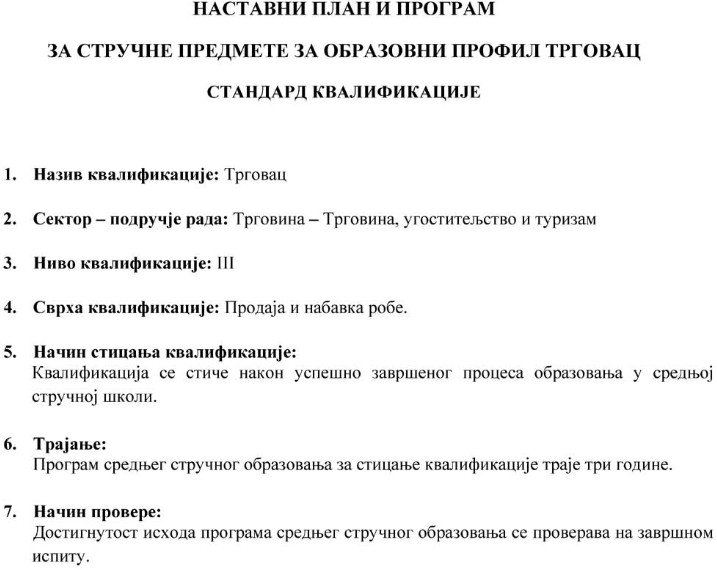 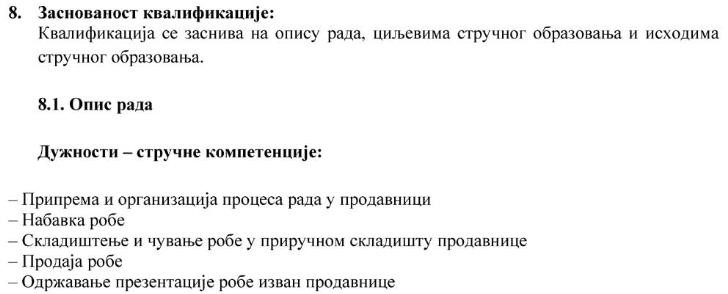 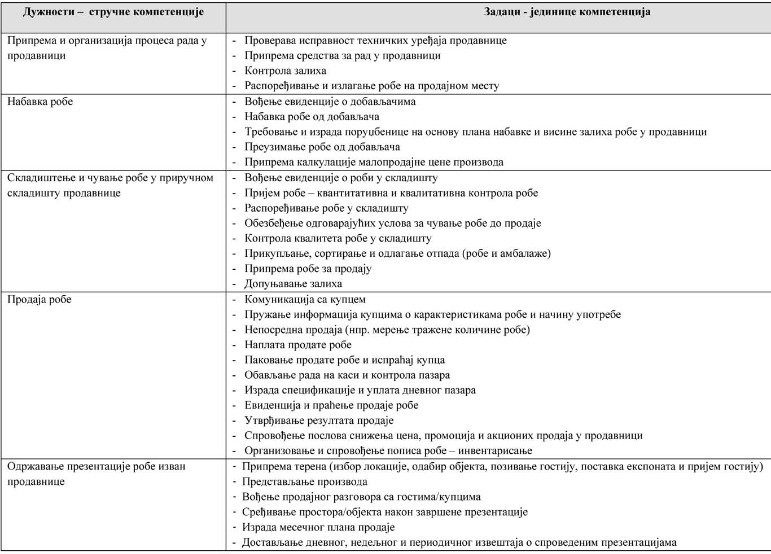 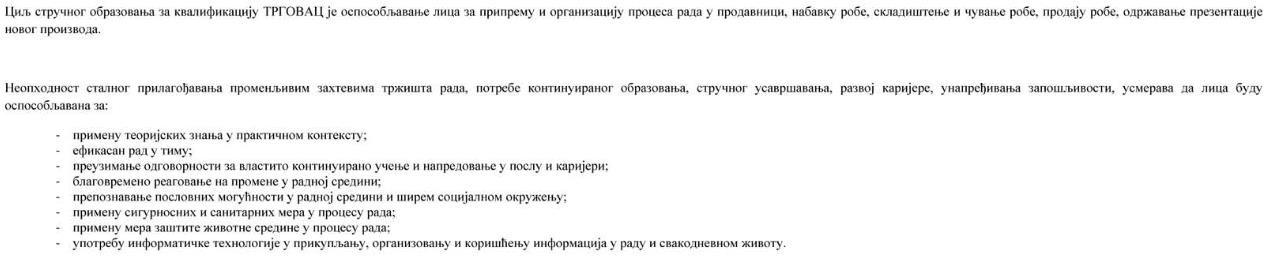 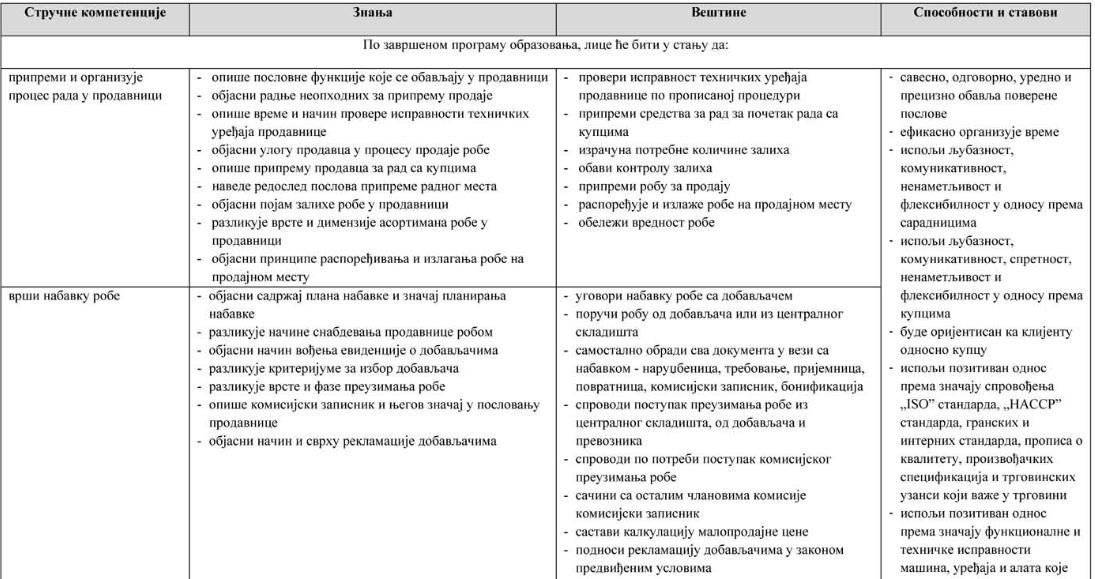 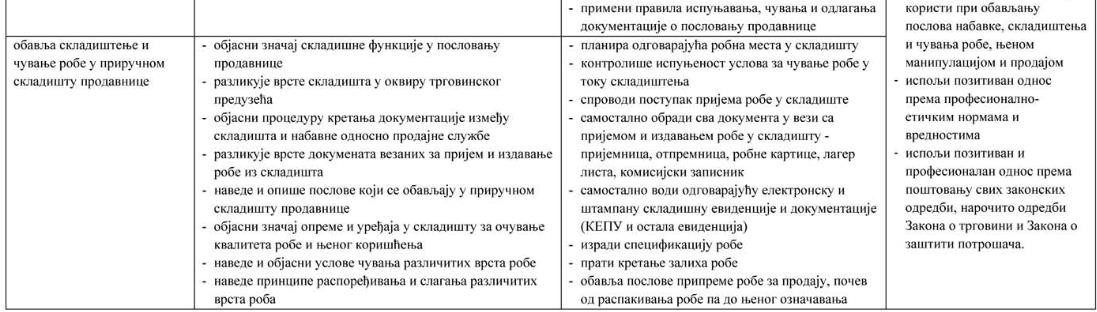 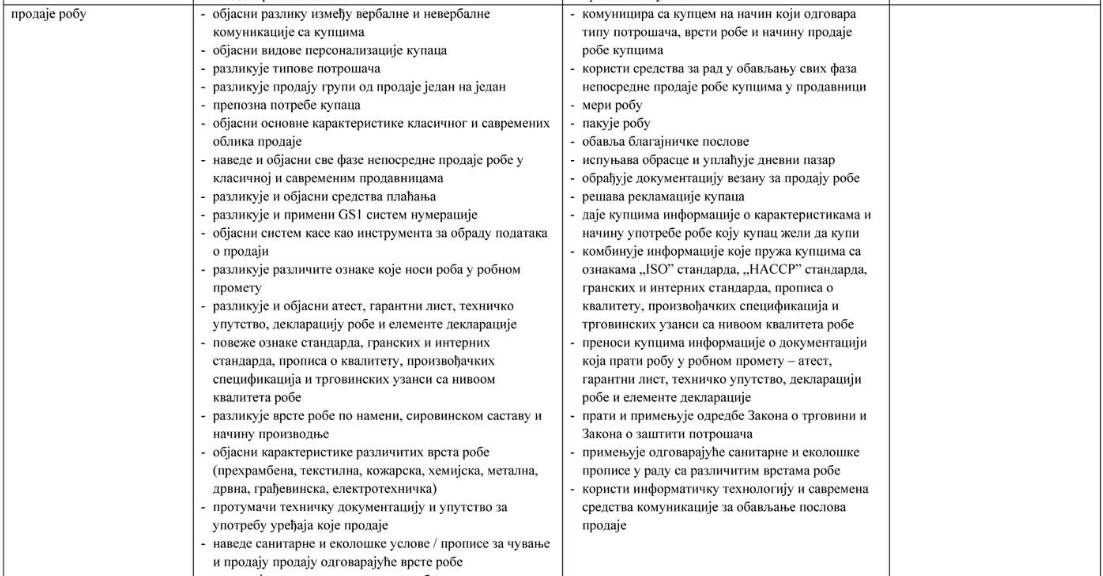 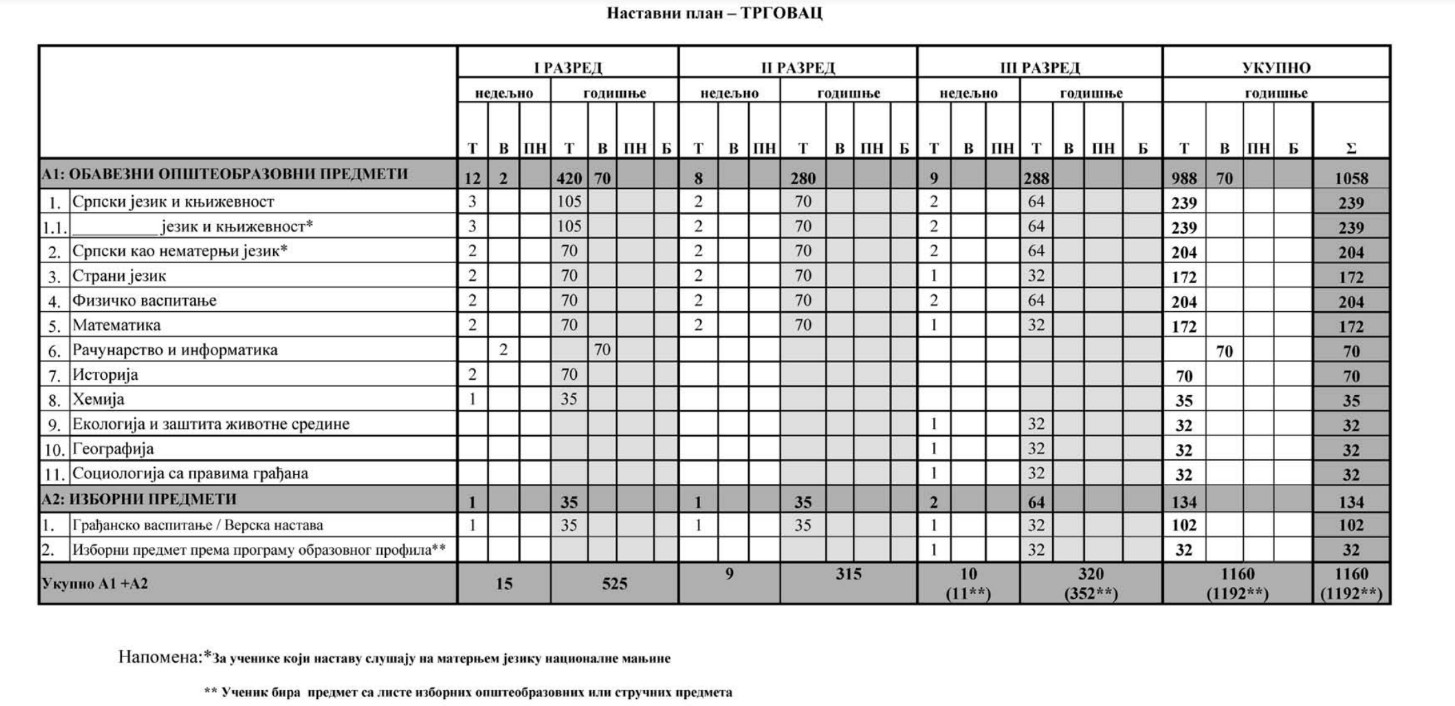 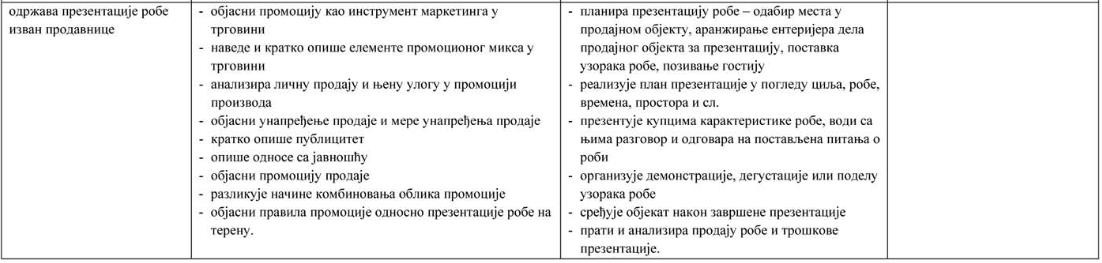 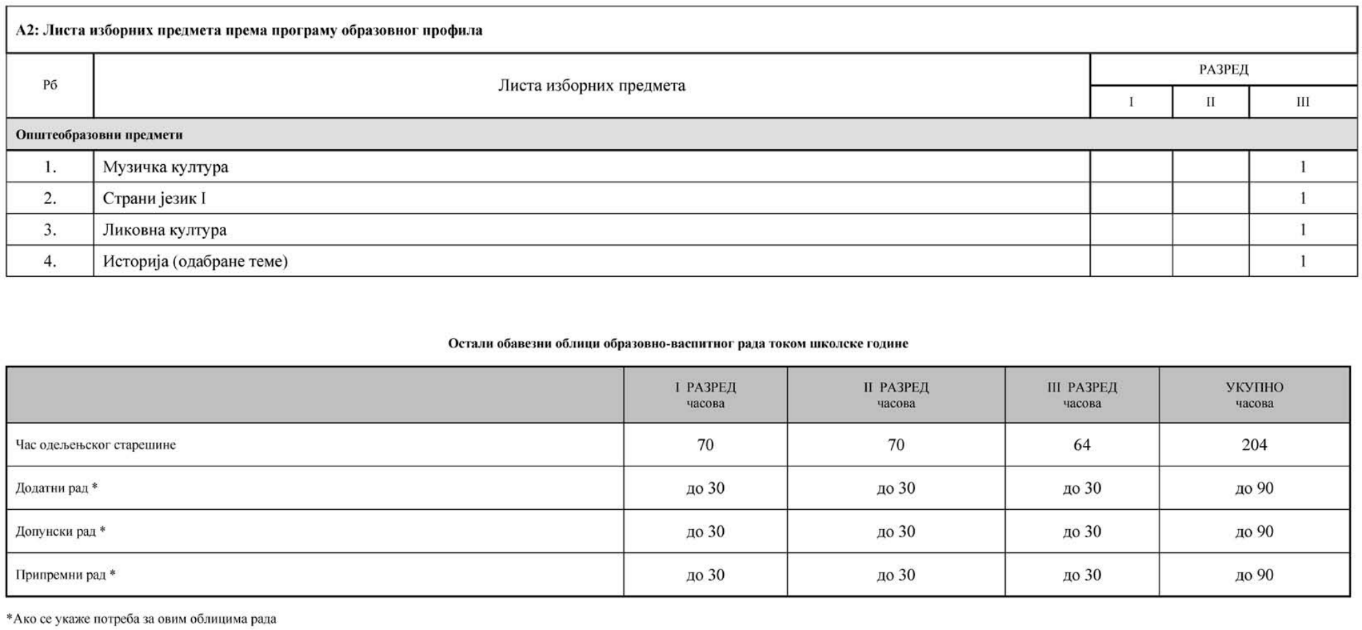 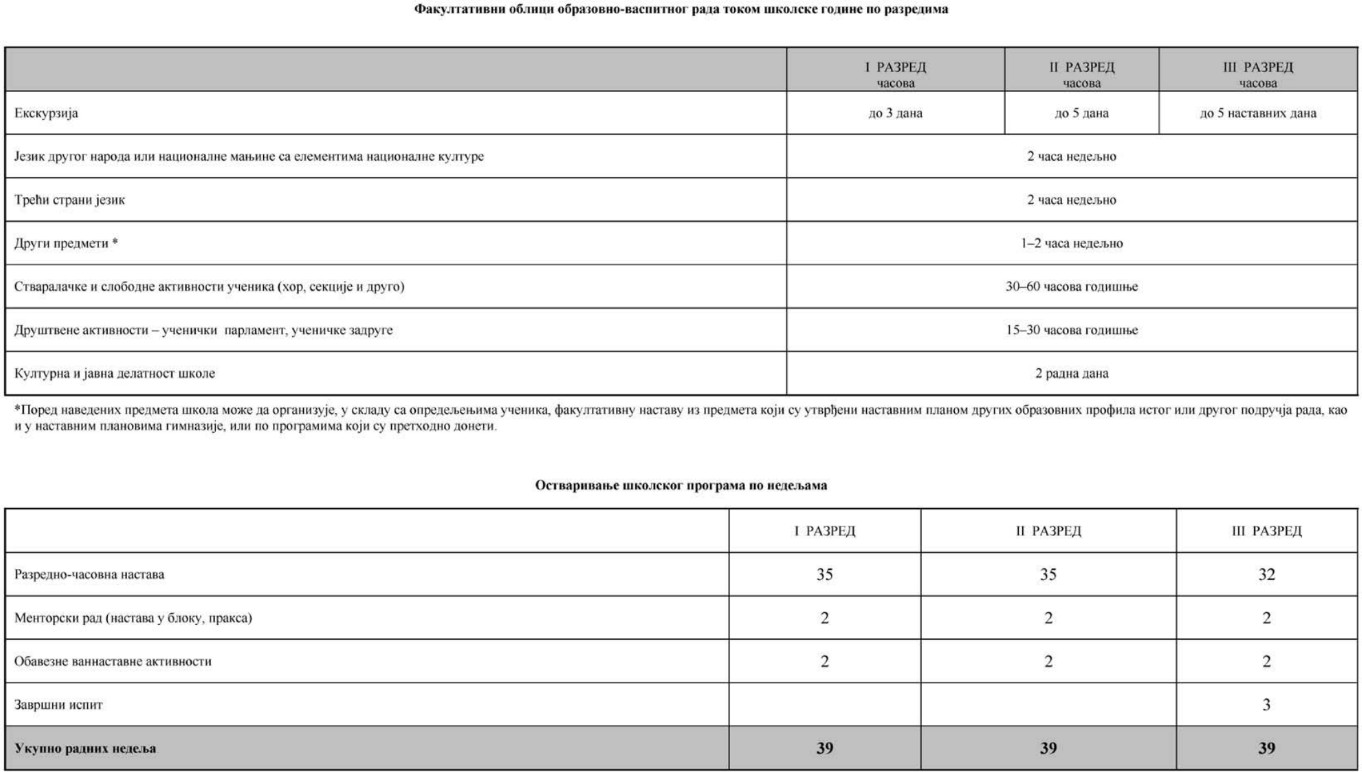 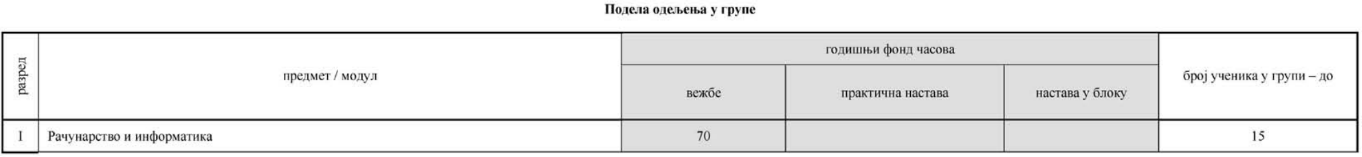 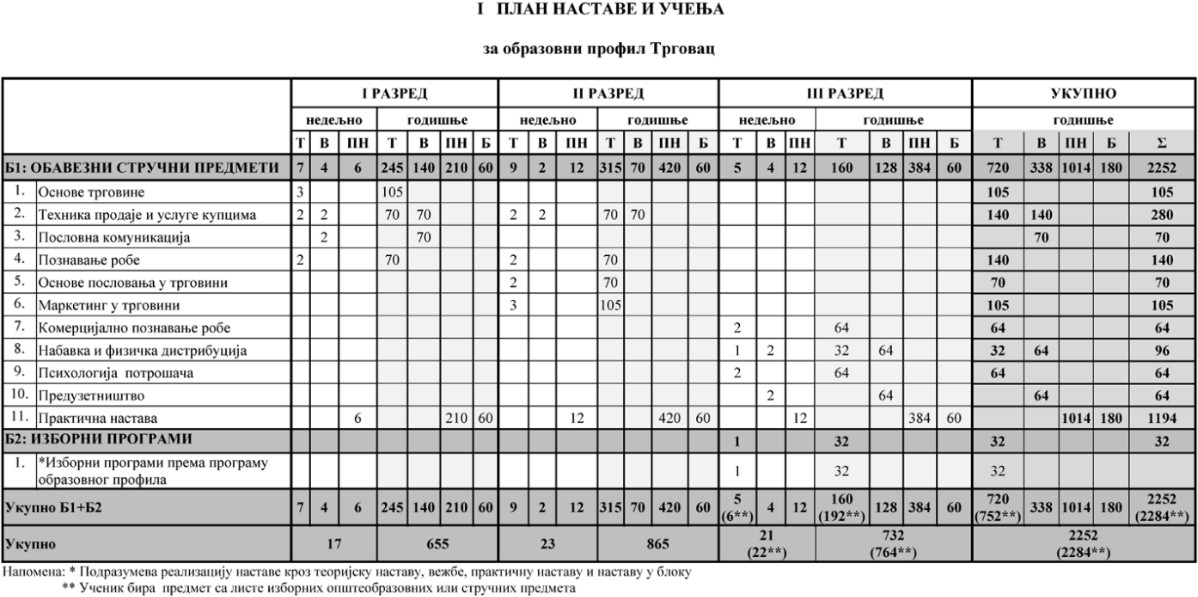 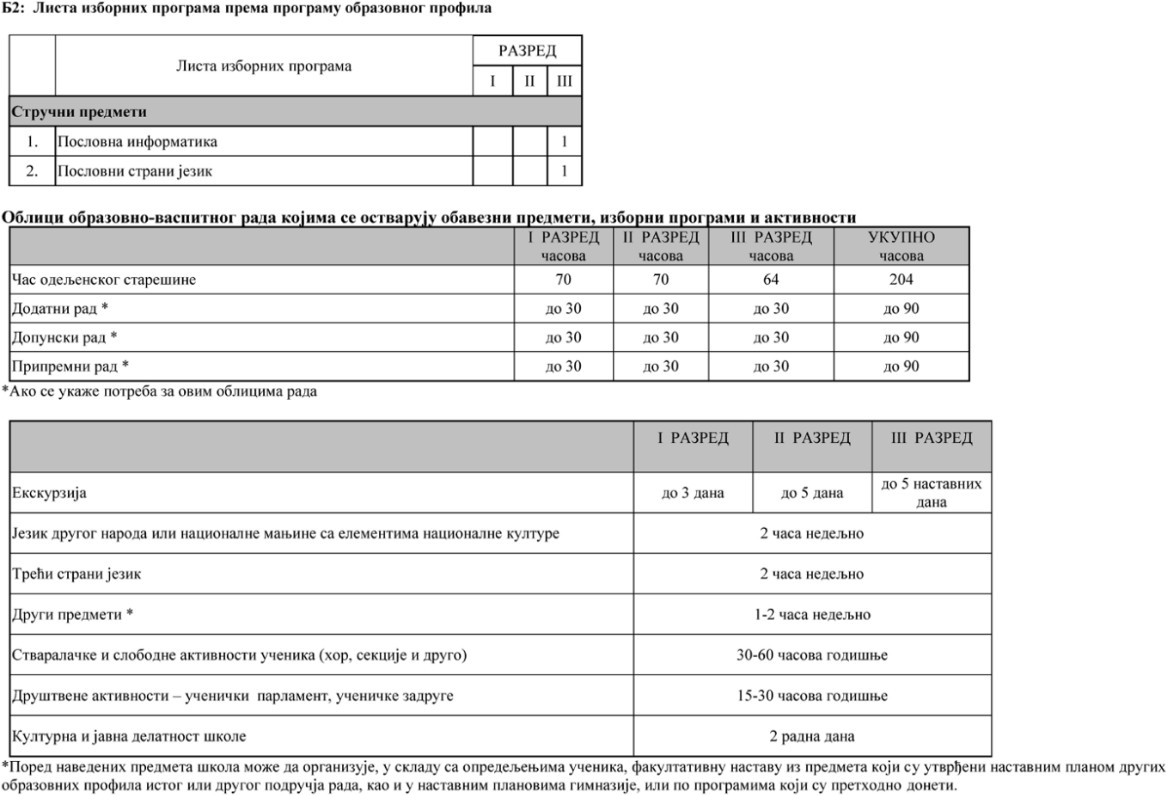 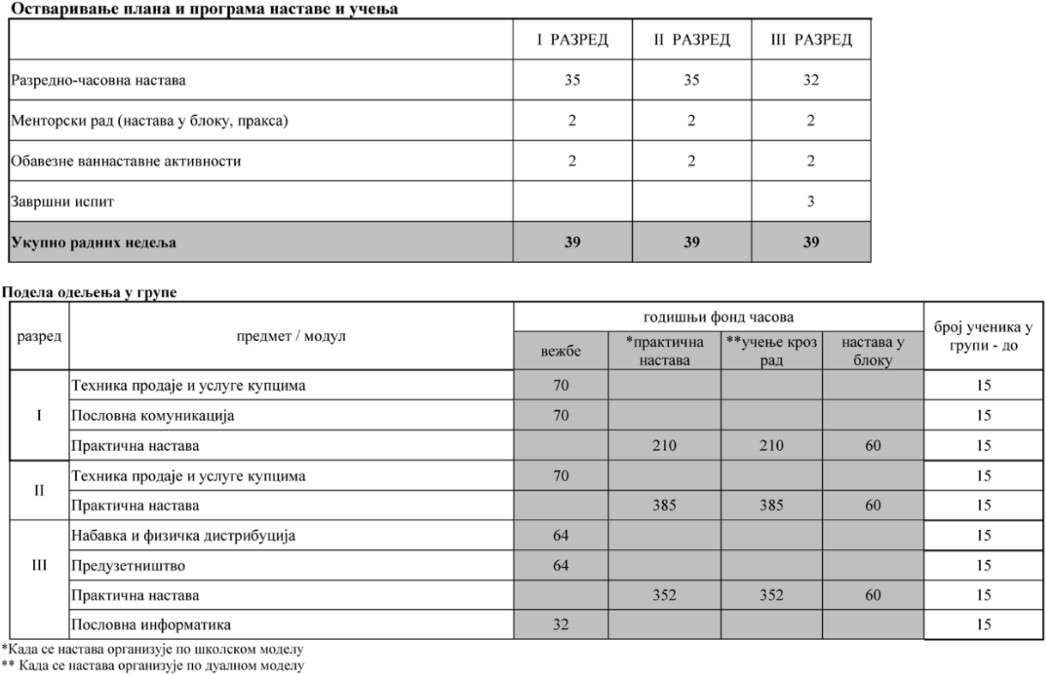 А1: ОБАВЕЗНИ ОПШТЕОБРАЗОВНИ ПРЕДМЕТИНазив предмета: Српски језик и књижевностЦиљеви предмета:Проширивање и продубљивање знања о српском књижевном језику;Развијање и неговање језичке културе, поштовање правила књижевног (стандардног) језика у усменом и писаном изражавању;Подстицање ученика на усавршавање говорења, писања и читања, као и неговање културе дијалога;Оспособљавање за ефикасно комуницирање;Упознавање књижевне уметности;Унапређивање знања о сопственој култури и културама других народа;Развијање хуманистичког и књижевног образовања на најбољим делима српске и светске културне баштине;Упућивање ученика на истраживачки и критички однос према књижевности;Обезбеђивање функционалних знања из теорије и историје књижевности;Развијање трајног интересовања за нова сазнања.Програм наставе и учења:Начин остваривања програма и оцењивање:Назив предмета: Енглески језикЦиљеви предмета:Развијање сазнајних и интелектуалних способности;Стицање позитивног односа према другим културама уз уважавање различитости;Усвајање знања и умења потребних у комуникацији на страном језику у усменом и писаном облику.Програм наставе и учења:Начин остваривања програма и оцењивање:Назив предмета: Француски језикЦиљеви предмета:	Развијање сазнајних и интелектуалних способности и стицање позитивног односа према другим културама уз уважавање различитости и усвајање знања и умења потребних у комуникацији на страном језику у усменом и писаном облику.Програм наставе и учења:Начин остваривања програма и оцењивање:Назив предмета: Руски језикЦиљеви предмета:Разумевање сазнајних и интелектуалних способности и стицање позитивног односа према другим културама уз уважавање различитости и усвајање знања и умења потребних у комуникацији на страном језику у усменом и писаном облику, како у свакодневном животу тако и у пословном окружењу.Програм наставе и учења:Начин остваривања програма и оцењивање:Назив предмета: Физичко васпитањеЦиљеви предмета:Разноврсност и систематска моторичка активност, са повезивањем осталих васпитно- образовнихподручја,Допринос интегралном развоју личности ученика (когнитивном, афективном, моторичком),Развој моторичких способностиСтицање, усавршавање и примени моторичких умења, навика и неопходних знања у свакодневним и специфичним условима живота и рада.Програм наставе и учења:Начин остваривања програма и оцењивање:Назив предмета: МатематикаЦиљеви предмета:Развијање логичког и апстрактног мишљењаРазвијање способности јасног и прецизног изражавања и коришћења основног математичко-логичког језикаРазвијање способности одређивања и процене квантитативних величина и њиховог односаРазвијање осећаја за простор, разликовање геометријских објеката и њихови узајамни односи и трансформацијеРазвијање систематичности, уредности, прецизности, темељности, истрајности, критичности у радуРазумевање функционалних зависности, њихово представљање и применаПрограм наставе и учења:Начин остваривања програма и оцењивање:Назив предмета: Рачунарство и информатикаЦиљеви предмета:Циљ наставног предмета рачунарство и информатика у средње стручној школи је стицање знања, овладавање вештинама и формирање вредносних ставова који доприносе развоју информатичке писмености неопходне за живот у савременом друштвудаље стручно усавршавање и практичну примену у процесу радаоспособљавање ученика да ефикасно и рационално користе рачунаре на начин који не угрожава њихово физичко и ментално здравље.Програм наставе и учења:Начин остваривања програма и оцењивање:Назив предмета: ИсторијаЦиљеви предмета:Стицање хуманистичког образовања и развијање историјске свестиРазумевање историјског простора и времена, историјских догађаја, појава и процеса и улоге истакнутих личностиСтицање и проширивање знања, развијање вештина и формирање ставова неопходних за разумевање савременог света (у националном, регионалном, европском и глобалном оквируПрограм наставе и учења:Начин остваривања програма и оцењивање:Назив предмета: ХемијаЦиљеви предмета:Развој функционалног система хемијског знања као подршке за изучавање стручних предмета;Разумевање односа између структуре супстанци, њихових својстава као и могућности њихове примене;Разумевање природних појава и процеса и хемијског приступа њиховом изучавању;Развој хемијске научне писмености;Препознавање,разумевање и примена хемијских знања у свакодневном животу и професионалном раду;Разумевање корисности од хемијске производње и за одабрану струку;Развој способности за сагледавање потенцијалних ризика,могућности превенције и мере заштите при хемијским незгодама у свакодневном животу и професионалном раду;Развој одговорног става према коришћењу супстанци у свакодневном животу и професионалном раду;Развој комуникативности и спремности за сарадњу и тимски рад;Развој одговорности , систематичности , прецизности и позитивног става према учењу;Развој свести о сопственом знању и потреби за даљим професионалним напредовањем.Програм наставе и учења:Начин остваривања програма и оцењивање:Назив предмета: Екологија и заштита животне срединеЦиљеви предмета:Схватање односа човека и животне срединеРазумевање структуре екосистема и биосфереСхватање концепта одрживог развојаУпознавање ученика са различитим облицима загађивања животне средине и њиховим утицајима на здравље човекаПрограм наставе и учења:Начин остваривања програма и оцењивање:Назив предмета: ГеографијаЦиљеви предмета:Уочавање и схватање корелативних односа између географије и других природних и друштвених наука;Стицање нових актуелних знања о положају, месту и улози Србије на Балканском полуострву и југоисточној Европи;	Стицање нових и продубљених знања и објашњења о савременим географским појавама, објектима и процесима на територији Републике Србије;Стицање нових актуелних знања о порасту, кретањима, структурним променама и територијалном размештају становништва;Разумевање актуелне географске стварности наше земље и савременог света;	Развијање осећања припадности својој нацији као делу интегралног света, изградња и неговање националног и културног идентитета у мултиетничком, мултикултуралном и мултијезичком свету;	Оспособљавање ученика да примењују географско знање и вештине у даљем образовном и професионалном развоју;	Оспособљавање ученика за одговорно опхођење према себи и окружењу и за активно учествовање у заштити, обнови и унапређивању животне средине.Програм наставе и учења:Начин остваривања програма и оцењивање:Назив предмета: Социологија са правима грађанаЦиљеви предмета:Оспособљавање ученика за живот у друштву изложеном сталним променама и изазовима које доноси развој савременог друштваРазвијање способности код ученика за улогу одговорног грађанина за живот у демократски уређеном и хуманом друштву	Унапређивање ученичке способности за све облике комуникације, дијалога и исказивања аргументованог ставаПрограм наставе и учења:Начин остваривања програма и оцењивање:A2: ИЗБОРНИ ПРЕДМЕТИНазив предмета: Грађанско васпитањеЦиљеви предмета:Стицање знања, развијање вештина, усвајање вредности и формирање ставова који су претпоставака за успешан, одговоран и ангажован живот у демократском друштву.Подстицање ученика да сагледају међусобне сличности и разлике и уваже их.Оспосбљавање ученика за комуникацију у групи.Оспособљавање ученика за рад у групи и међусобну сарадњу.Подстицање ученика да сукобе решавају на конструктиван начин и избегавају сукобеПрограм наставе и учења:Начин остваривања програма и оцењивање:Назив предмета: Верска наставаЦиљеви предмета:Пружити ученицима основ да је Бог личност и Творац свог видљивог и невидљивог светаУченицима предочити да се човеков промашај (грех) састоји у одвајању човека и света од БогаУченицима пружити основ за разумевање да је Христос потпуни Бог и потпуни човек који нам је открио Бога као Свету ТројицуПредочити ученицима значај активног учешћа у светој ЛитургијиПрограм наставе и учења:Начин остваривања програма и оцењивање:Б2: ОБАВЕЗНИ СТРУЧНИ ПРЕДМЕТИНазив предмета: Основе трговинеЦиљеви предмета:Упознавање са значајем и улогом трговине као привредне делатности;Развијање знања о организационим облицима трговине;Развијање знања о тржишту и вези тржишта, трговине и транспорта;Развијање знања о основама пословања у трговини;Развијање знања о потреби и условима развоја и унапређења трговине.Програм наставе и учења:Начин остваривања програма и оцењивање:Назив предмета: Техника продаје и услуге купцимаЦиљеви предмета:Упознавање са основним облицима и начинима продајеРазвијање знања о значају елемената процеса рада у продавнициУпознавање са техником продаје робе у класичној продавнициУпознавање са савременим облицима и начинима продајеОспособљавање за обављање послова снабдевања продавнице робомРазвијање вештина попуњавања докумената у вези са набавкомРазвијање знања о процесу непосредне продаје у савременим облицима продајеРазвијање свести о значају пружања услуга купцимаУнапређивање знања о значају пружања сервиса потрошачимаПрограм наставе и учења:Начин остваривања програма и оцењивање:Назив предмета: Пословна комуникацијаЦиљеви предмета:Упознавање ученика са начинима и средствима интерне и екстерне комуникације;Упознавање вештине комуникације у продаји;Упознавање ученика са правилима пословног бонтона;Оспособљавање ученика за успешно обављање телефонског разговора;Оспособљавање за правилно састављање е-маил порука;Развијање вештина за активно слушање и превазилажење конфликтних ситуација;Овладавање техникама продајног наступа;Оспособљавање за обављање продајног разговора;Развијање вештина из области пословне кореспонденције у робном промету.Програм наставе и учења:Начин остваривања програма и оцењивање:Назив предмета: Познавање робеЦиљеви предмета:Упознавање са основама познавања робе;Оспособљавање ученика за идентификацију производа и истицање значаја декларације робе и важности марке производа;Развијање знања о врстама прехрамбених производа и вредностима хранљивих састојака намирница;Развијање свести о неопходности примене санитарних и еколошких прописа у раду са храном;Упознавање са факторима који утичу на квалитет животних намирница;Развијање свести и знања о штетном утицају алкохола ,кофеина и никотина на људски организам;Упознавање са текстилним сировинама и готовим производима;Развијање знања о кожи и производима од коже;Оспособљавање за разликовање квалитета , својстава и намене природних и вештачких материјала;Упознавање са врстама дрвета и производима од дрвета;Оспособљавање ученика за идентификацију производа;Формирање става о значају декларације робе и марке производа;Развијање знања о врстама производа хемијске индустрије,њиховом значају;Развијање свести о могућим опасностима при раду са хемијским производима;Упознавање са особинама горива;Развијање знања о грађевинским материјалима;Упознавање са особинама и њиховим разликама од других материјала;Овладавање појмом легура и њеним значајем у квалитету готових металних производа;Упознавање најзначајнијих производа металне индустрије који се користе у свакодневном животу;Развијање основних знања о електротехничким производима;Развијање знања о књижарској роби.Програм наставе и учења:Начин остваривања програма и оцењивање:Назив предмета: Основе пословања у трговиниЦиљеви предмета:Упознавање са основним појмовима везаним за привреду;Образлагање места и улоге трговинског предузећа у робној привреди;Развијање знања о основним појмовима о економији трговинског предузећа;Оспособљавање ученика за самосталну израду калкулација у трговиниСагледавање основних елемената организационе структуре трговинских предузећа;Упознавање са организацијом основних пословних функција предузећа.Програм наставе и учења:Начин остваривања програма и оцењивање:Назив предмета: Маркетинг у трговиниЦиљеви предмета:схватање значаја и улоге маркетинга у трговиниусвајање концепта маркетинга као начина размишљања у пословањустицање знања о тржишту,сегментацији и истраживању тржиштастицање знања о инструментима маркетингастицање знања о понашању потрошачастицање знања о међународном маркетингуПрограм наставе и учења:Начин остваривања програма и оцењивање:Назив предмета: Комерцијално познавање робеЦиљеви предмета:Унапређивање знања о појму робе и њеним основним својствимаОспособљавање за разумевање значаја за континуиране контроле квалитета робе и методе те контролеОспособљавање за разумевање веза које у реалним условима постоје између новоа, века и функција квалитетаУпознавање са различитим ознакама која роба носи у робном прометуРазвијање знања о важности исправа које прате робу у робном прометуУпознавање са различитим стандардима, којима се регулише производња и промет робеРазвијање знања о прописима, којима се регулише производња и промет робеУпознавање ученика са значајем амбалаже за очување квалитета робе у току манипулацијеУсвајање правила и прописа у вези заштите права потрошача и контрола њихове применеОвладавање правилима понашања трговца са аспекта заштите потрошачаПрограм наставе и учења:Начин остваривања програма и оцењивање:Назив предмета: Набавка и физичка дистрибуцијаЦиљеви предмета:Упознавање са пословима организације набавкеРазвијање вештина за обављање послова набавкеОвладавање вештинама за обављање послова продајеОспособљавање ученика за послове складиштењаРазумевање знања о значају транспорта у набавци и продајиСтицање знања о целовитости физичког кретања робе од произвођача до потрошачаОспособљавање ученика за израду пословних писама и попуљавање докумената који прате послове набавке и продајеОспособљавање ученика за вођење евиденције купопродајних пословаПрограм наставе и учења:Начин остваривања програма и оцењивање:Назив предмета: Психологија потрошачаЦиљеви предмета:Упознавање са појмом психологије потрошачаРазвијање знања о примени психологије потрошача у трговиниРазвијање знања о психичким процесима и особинама и њиховом манифестовању у понашањуРазвијање вештина опхођења које унапређују рад са потрошачемОспособљавање ученика да разумеју психологије понашања потрошачаУнапређивање способности предвиђања понашања потрошачаРазвијање основних знања о комуниакцији као социјалној интеракцијиУнапређење вештине опхођења са потрошачемПрограм наставе и учења:Начин остваривања програма и оцењивање:Назив предмета: ПредузетништвоЦиљеви предмета:Упознавање са компонентама које обухвата појам предузетништваРазвијање знања о улози и значају профила, типа и мотива успешних предузетникаРазвијање вештина за учешће у изради јединствених маркетинг плановаОспособљавање за самосталну израду скица за доношење бизнис плановаРазвијање талената и коришћење стечених знања као услов за добро управљање предузетникаОспособљавање ученика да послове управљања обавља самостално уз усмеравање и контролу наставникаОспособљавање за самостално обављање послова инвентарисањаОспособљавање ученика да самостално састави биланс стања, биланс успеха и обрачун финансијских резултата предузетникаУнапређивање знања и вештина битних за оснивање и почетак рада предузетника у трговиниПрограм наставе и учења:Начин остваривања програма и оцењивање:Назив предмета: Практична наставаЦиљеви предмета:Развијање вештина и знања о техници припреме продајног простора за продају робе у класичној продавнициРазвијање вештина и знања о основним облицима и начином продаје робе купцимаОспособљавање ученика за обављање припремних послова у класичној продавнициРазвијање вештина о техници непосредне продаје робе у класичној продавнициОспособљавање ученика за коришћење средстава заштите на раду и заштите животне срединеРазвијање вештина за обављање послова у савременим облицима продајеРазвијање вештина пружања услуга купцимаОспособљавање ученика за послове набавке у класичним и савременим облицима продајеУнапређење знања о транспорту као пословној функцијиРазвијање вештина у складишном пословању као пословној функцијиОспособљавање ученика за вођење евиденције купопродајних пословаОспособљавање ученика за примену знања о квалитету робе и заштити потрошачаОспособљавање ученика за коришћење ознака које носи роба у робном прометуРазвијање самосталности и одговорности у обављању пословаРазвијање способности комуницирања и тимског радаРазвијање радних навика и радне дисциплинеПрограм наставе и учења:Начин остваривања програма и оцењивање:Б2: ИЗБОРНИ ПРЕДМЕТИОПШТЕОБРАЗОВНИНазив предмета: Музичка култураЦиљеви предмета:Развијање свести о значењу и улози музичке уметности кроз развој цивилизације и друштваОспособљавање ученика за разликовање обележја стилова различитих музичких жанроваОспособљавање ученика за уочавање разлика и сличности између наше и других традиција и култура у домену музикеРазвијање навика код ученика за праћење културно-уметничких манифестација у локалној средини и путем електронскох медија (концерти, телевизја, филм, интернет)Оспособљавање ученика за самостално истраживање стручне литературе, архиве, медијатеке, интернетаПодстицање уметничког развоја и усавршавања у складу са индивидуалним интересовањима и способностимаПрограм наставе и учења:Начин остваривања програма и оцењивање:Назив предмета: Страни језик IЦиљеви предмета:Развијање сазнајних и интелектуалних способности;Стицање позитивног односа према другим културама уз уважавање различитости;Усвајање знања и умења потребних у комуникацији на страном језику у усменом и писаном облику.Програм наставе и учења:Начин остваривања програма и оцењивање:Назив предмета: Ликовна култураЦиљеви предмета:Развијање стваралачког мишљења, визуелног опажања,критичког мишљења, индивидуалности и самопоздања у самосталном ликовном изражавању, радозналости и маштовитости	оспособљавање за изржавање идеја, ставова, порука и емоцијаматрадиционалним и савременим визуеланим медијимаподстицање успешне вербалне комуникације , тимски рад, самостално проналажење и систематизовање информација из различитих извора, креативне активности у слободно време, као и развијање спососбности за самопроцену и презентацију свог радаразвијање одговорности према очувању здравља и животне срединеупознавање са значајем и улогом уметности у друштву, свакодневном животу и раду формирање позитивног става према очувању културног идентитета, националне и светске културне баштинеФормирање навике праћења културно уметничких садржаја путем штампе и електронских медија и посећивање музеја, галерија , библиотека, концерата, биоскопа, позоришта и других институција културе. оспособљавање за примену стечених знања и умења у свакодневном животу и радуПрограм наставе и учења:Начин остваривања програма и оцењивање:Назив предмета: Историја (одабране теме)Циљеви предмета:Стицање хуманистичког образовања и развијање историјске свестиРазумевање историјског простора и времена, историјских догађаја, појава и процеса и улоге истакнутих личностиСтицање и проширивање знања, развијање вештина и формирање ставова неопходних за разумевање савременог света (у националном, регионалном, европском и глобалном оквируПрограм наставе и учења:*од понуђених тема, бирају се четири и свака се обрађује по четвртину часоваНачин остваривања програма и оцењивање:СТРУЧНИ ПРЕДМЕТИНазив предмета: Пословна информатикаЦиљеви предмета:Циљ наставног предмета Пословна информатика у туризму и угоститељству у средње стручној школи је стицање знања, овладавање вештинама и формирање вредносних ставова којидоприносе развоју информатичке писмености неопходне за живот у савременом друштвуОспособљавање ученика да ефикасно и рационално користе рачунаре на начин који не угрожава њихово физичко и ментално здравље.Оспособљавање ученика за примену нових технологија у струциОспособљавање ученика за коришћење готових апликацијатицање знања о основним појмовима електронског пословања;Стицање знања о примени електронског пословања;Стицање основних знања о Е-услугама;Оспособљавање ученика за коришћење Е-услуга;Стицање компетенција значајних за свакодневни живот и даљи професионални развој;Развијање самосталности у раду стварањем услова за практичну активност ученика.Програм наставе и учења:Начин остваривања програма и оцењивање:Назив предмета: Пословни страни језикЦиљеви предмета:Развијање сазнајних и интелектуалних способности;Стицање позитивног односа према другим културама уз уважавање различитости;Усвајање знања и умења потребних у комуникацији на страном језику у усменом и писаном облику.Програм наставе и учења:Начин остваривања програма и оцењивање:СВЕ НАСТАВНЕ АКТИВНОСТ И ВАН НАСТАВНЕ АКТИВНОСТИ СЕ РЕАЛИЗУЈУ НА СРПСКОМ ЈЕЗИКУ.НАСТАВА ГОДИНА ПОЧИЊЕ 1. СЕПТЕМБРА И ЗАВРШАВА СЕ 31. АВГУСТА.СВАКИ ПОЧЕТАК ШКОЛСКЕ ГОДИНЕ ОБЕЛЕЖАВА СЕ НА ПРВОМ ЧАСУ ИНТОНИРАЊЕМ НАЦИОНАЛНЕ ХИМНЕПРОГРАМ ДОПУНСКЕ, ДОДАТНЕ И ПРИПРЕМНЕ НАСТАВЕ  Допунска настава изводи се са ученицима, који из било ког разлога заостају у савлађивању програмских садржаја из појединих предмета. Предметни наставници у сарадњи са одељенским старешином, педагогом, врше одабир ученика за допунску наставу. Ова врсте наставе је доступна и свим другим ученицима који из било којих разлога нису савладали делове градива. Распоред допунске и додатне налази се у прилогу Годишњег плана и на свим огласним таблама школе. Циљ додатног рада са ученицима је да омогући надареним ученицима да продубе своја знања и вештине које су савладали у редовној настави, као и да подстакну ученике на самосталан рад, развој логичког, стваралачког и критичког мишљења и допринесе њиховом оспособљавању за даље самообразовање. Одељенски старешина, предметни наставник, одељенско веће и заједница ученика, могу предложити ученике за додатни рад. Ученик се и сам може укључити у додатни рад. У школи се реализује и припремна настава у складу са Законом и Правилником о спровођењу испита. Распоред се прави у току године и по потреби. О свим изменама у наставним плановима и програмима руководилац школе је обавезан да обавештава наставно особље. Сви наставници су дужни да на време планирају време писмених задатака и припремају се за васпитно-образовни рад. У свакој наставној јединици наставници су дужни да истакну васпитни значај, јер је то битан елемент у остваривању васпитно-образовног процеса. Индивидуални планови и програми наставника су саставни део Годишњег плана и чине његов посебан део-анекс који се чува у електронској форми, код педагога. ПРОГРАМ И АКТИВНОСТИ КОЈИМА СЕ РАЗВИЈАЈУ СПОСОСОБНОСТИ ЗА РЕШАВАЊЕ ПРОБЛЕМА, КОМУНИКАЦИЈЕ, ТИМСКИ РАД, САМОИНИЦИЈАТИВА И ПОДСТИЦАЊЕ ПРЕДУЗЕТНИЧКОГ ДУХАФАКУЛТАТИВНИ НАСТАВНИ ПРЕДМЕТИ, ЊИХОВИ ПРОГРАМСКИ САДРЖАЈИ И АКТИВНОСТИ КОЈИМА СЕ ОСТВАРУЈУНа основу члана 24. Закона о средњем образовању и васпитању, школа може реализовати факултативне наставне и ваннаставне активности према интересовању ученика. Законом је, такође, утврђено да ученик може имати до 4 часа седмично факултативне наставе.Предвиђени облици факултативна настава су:екскурзије ученикаизлети ученикастваралачке и слободне активности ученика (хор, секције и друго)друштвене активности – ученички парламент, ученичке задругекултурна и јавна делатност школеЕкскурзијаЕкскурзија траје:за ученике другог разреда до три наставна дана; - за ученике трећег разреда - до четри наставни дана.за ученике четвртог разреда - до пет наставна дана.Ако је екскурзија организована у време наставних дана, настава се надокнађује за све ученике, у складу са школским календаром и годишњим програмом рада.Циљ екскурзија је:упознавање са географским местима, насељима, пределима, културно-историјским споменицима,упознавање са географским и економским објектима наведеним у програму екскурзија;повезивање стеченог знања и искуства са искуством из праксе;развијање свести, информисаност и заинтересованости ученика за одређени проблем, као и подизање нивоа стручности и опште културе ученикаподизање комуникативности, социјалне зрелости и временско-просторне оријентације ученика.Задаци екскурзије:повезивање теорије и праксе непосредним упознавањем појава и односа у природној и друштвеној средини;упознавање културног наслеђа према програму екскурзије;развијање еколошке свести и љубави према природи и околини која нас окружује;упознавање са историјом појединих објеката и околине, као и упознавање са традицијом;упознавање урбаног простора и природног амбијента у одредишту и на пропутовању;развијање особина хуманизма, патриотизма, друштвености, другарства, одговорности, поштења, самосталности и др.;развијање способности за уочавање, разумевање, процењивање, доживљавање и изражавање лепог;развијање способности препознавања сопствених и туђих емоционалности у циљу унапређивања међуличних односа;  подстицање развоја својстава личности која су важна за друштвени живот;развијање позитивног односа према раду непосредним упозанавањем са људима који се баве различитим професијама;рационално коришћење времена за индивидуалне и колективне шетње, разоноду и спортске активности;Екурзија се изводи у складу са Правилником о екскурзијама, а пожељно време реализације екскурзије је средина септембра месеца сваке школске године.Садржаји екскурзије остварују се на основу наставног плана и програма образовно-васпитног рада и саставни су део годишњег програма рада школе.Одељењска и стручна већа школе предлажу програм екскурзије, који достављају Наставничком већу, ради разматрања и доношења.Екскурзија може да се изведе ако је савет родитеља дао сагласност на програм и цену екскурзије и избор агенције.ИзлетиИзлети за ученике се изводе у изузетним случајевима уз одобрење директора школе и садржи све исте елементе као и екскурзија.Стваралачке и слободне активности ученика (хор, секције и друго)Секције које су предвиђене су детаљно разрађени у оквиру Годишњег плана рада школе.Друштвене активности – Ученички парламентУченички парламент је Законом загарантована формална институција која ученицима омогућава демократски начин удруживања ради заступања истереса свих ученика у школи, као и учешће ученика у доношењу одлука које се њих непосредно тичу.Циљеви:Остваривање слобода ученика: говора, изражавања сопственог мишљења, удруживањаОстваривање сопствених права, не угрожавајући права другихРазвијање демократских знања и вредности, кроз прихватање различитостиОснаживање младих за доношење заједничких одлука прихватљивих за све странеПоспешивање личног развоја ученикаРазвијање самопоуздања и личне одговорностиРазвијање спремности за прихватање различитости, развијање самоконтроле, објективности и реалностиОстваривање боље комуникације, уважавања, поштовања, активног слушања  Побољшање атмосфере и живота у школиРазвијање колективног односа и партнерства са наставницима, стручним сарадницима, директорима, родитељимаОснаживање младих за боље разумевање потреба  и проблема својих вршњака, као и прихватање верских, расних, националних, имовинских и полних различитостиОснаживање младих за покретање и учествовање у пројектима у сарадњи са органима школе и локалном заједницомБоља информисаност ученикаИсходи:Ученички парламент има по два представника из сваког одељења, које бирају ученици одељењске заједнице сваке школске године. Седнице сазива председник Парламента. Ученички парламент доноси одлуке на седницама, а остале видове свога рада може да врши и ван седница.НАЧИН ОСТВАРИВАЊА И ПРИЛАГОЂАВАЊА ПРОГРАМА МУЗИЧКОГ И БАЛЕТСКОГ ОБРАЗОВАЊА И ВАСПИТАЊА, ОБРАЗОВАЊЕ ОДРАСЛИХ, УЧЕНИКА СА ПОСЕБНИМ СПОСОБНОСТИМА И ДВОЈЕЗИЧНО ОБРАЗОВАЊЕ Израда педагошког профила ученика;Прилагођавање и индивидуализација на часу са ученицима који имају потребу за додатним садржајима у настави;Организација додатне наставе и ваннаставних облика рада са децом.ПРОГРАМ КУЛТУРНИХ АКТИВНОСТИ ШКОЛЕУ остваривању образовно-васпитног процеса рада Школе, значајно место у осмишљавању слободног времена ученика и њиховог креативног и мисаоног ангажовања, имају ваннаставне активности.Поштујући принцип добровољности у опредељивању ученика, Школа планира, према захтевима постављеним Законом, Програмским основама васпитног рада Школе и својим могућностима, различите ваннаставне активности. Обим реализације ових активности у многоме зависи од инетересовања ученика, али је битно пружити им могућности да кроз различите садржаје задовоље своја интересовања, стекну нова знања и добију нешто више од Школе него што је само знање садржаја наставних предмета.                                                                                                       ПРОГРАМ СЛОБОДНИХ/ВАНАСТАВНИХ АКТИВНОСТИ;Слободне активности су облици образовно-васпитног рада. Основни циљ је откривање и подржавање ученичких интересовања у оквиру образовно-васпитног рада с ученицима, успостављање сарадничких односа ученик-наставник, откривање обдарених, њихово професионално информисање и оспособљавање за друштвени живот. Ученици наше школе на принципу слободних и добровољних опредељења, удружују се у секције - слободне активности. Радом у секцијама задовољавају се интереси, развијају се индивидуалне склоности и способности ученика. Организовано се испуњава део њиховог слободног времена стваралаштвом, игром и забавом. Ученику се не може ускратити учешће у слободним активностима због слабог успеха у учењу. Тим за самовредновање рада школе редовно прати реализацију активности у овој области и даје предлоге за њено унапређење. Потребно је да школа понуди разноврсност у оквиру осталих облика образовно-васпитног рада, како би ученици слободно време користили смислено и у школи. Слободне активности се прате и анализирају у циљу предузимања мера за њихово унапређивање.Оне обухватају четири области:1. научно-истраживачке 2. културно-уметничке 3. техничке и4. спортско-рекреативне.Ваннаставне активности могу да буду друштвене као и хуманитарне,у складу са просторним могућностима школе и људским ресурсима. Ученици ће бити укључени у ваннаставне активности кроз хуманитарне, друштвене, уметничке, културне и спортске активности које ће се у нашој школи спроводити као проширен програм обавезног изборног програма Грађанско васпитање и кроз акције Ученичког парламента. Пошто је циљ овог предмета да ученик изучавањем основних принципа, вредности и процедура грађанског друштва постане свестан својих права и одговорности, осетљив за потребе појединаца и заједнице и спреман да активно делује у заједници, онда је природан след да се ове активности реализују као проширени програм датог предмета и активности Ученичког парламента. Дугогодишња пракса у овој школи је да су ученици и наставник грађанског васпитања, у сарадњи са децом која похађају изборни програм Православне веронауке и наставником који води тај програм покретачи хуманитарних акција свих врста на нивоу читаве школе.Из области културе реализују се: литерарна, историјска, фолклорна, драмска и рецитаторска секција. Од спортских секција заступљене су: кошарка, фудбал, одбојка, стони тенис и шах.Уколико ученици покажу интересовање и за друге области могуће је формирање нових секција.	ПРОГРАМ КАРИЈЕРНОГ ВОЂЕЊА И САВЕТОВАЊАПрограм каријерног вођења и саветовања обухвата информисање, саветовање, вођење и подршку ученицима у  доношењу одлуке о избору будуће професије.Циљ Програма јесте да помогне нашим ученицима да се информишу о свету рада и занимања, да упознају и разумеју своје способности, потребе  и интересовања и направе одговарајући  избор будућег занимања.Програм каријерног вођења и саветовањаПРОГРАМ ЗАШТИТЕ ЖИВОТНЕ СРЕДИНЕПрограм заштите животне средине обухвата активности усмерене на јачање и развој свести о значају здраве животне средине, развој еколошке свести, одрживог развоја и очувању и унапређењу природних ресурса, које обухвата и упознавање са коришћењем и рационалном употребом тих ресурса у области енергетике.Школа доприноси заштити животне средине остваривањем програма заштите животне средине - локалним еколошким акцијама, заједничким активностима школе, родитеља, односно старатеља и јединице локалне самоуправе у анализи стања животне средине и акција за заштиту животне средине у складу са законом.ПРОГРАМ ЗАШТИТЕ ОД НАСИЉА, ЗЛОСТАВЉАЊА И ЗАНЕМАРИВАЊА И ПРОГРАМ ПРЕВЕНЦИЈЕ ДРУГИХ ОБЛИКА РИЗИЧНОГ ПОНАШАЊА И ПРОГРАМА ЗАШТИТЕ ОД ДИСКРИМИЦАЦИЈЕНа основу Посебног протокола за заштиту деце и ученика од насиља, злостављања и занемаривања у образовно-васпитним установама, које је донело Министарство просвете, направљен је Програм заштите ученика у нашој школи, којим се планирају превентивне и интервентне активности у циљу заштите ученика. Реализатори програма су чланови школског тима за заштиту, али и сви други запослени у школи.ПРОГРАМ ШКОЛСКОГ СПОРТАРади развоја и практиковања здравих животних стилова, свести о важности сопственог здравља и безбедности, потребе неговања и развоја физичких способности, школа у оквиру школског програма, поред наставе реализује и програм школског спорта.Ради развоја и практиковања здравих животних стилова, свести о важности сопственог здравља и безбедности, потребе неговања и развоја физичких способности, школа у оквиру школског програма, поред наставе реализује и програм школског спорта.  Школским спортом су обухваћени сви ученици кроз одељењска такмичења и припреме за такмичења. Школа обавља припреме и такмичења у складу са школским програмом.ПРОГРАМ САРАДЊЕ СА ЛОКАЛНОМ САМОУПРАВОМ, ОРГАНИЗАЦИЈАМА И СА ИНСТИТУЦИЈАМА У ОКРУЖЕЊУ Техничка школа и неодвојиви је део локалне заједнице. Зато блиско и квалитетно сарађује са привредом и свим важнијим институцијама у граду.  Да би се образовна делатност Школе организовала као интегрални део привреде и друштва, да би задовољила захтеве и потребе трговинсо-угоститељске привреде и обезбедила практичну наставу за ученике  оствариће се стална сарадња са трговинским и угоститељским предузећима.  Ширећи своју делатност у нове образовне профиле, Школа проширује своју сарадњу са трговинском и  угоститељском привредом. Интересовање за образовне профиле које школујемо је велико.   Школа ће као и до сада сарађивати са Културним центром и организоваће заједничке приредбе и такмичења предвиђена Годишњим планом.  Наставиће се сарадња са Центром за социјални рад, пружањем података за ученике који су корисници Центра и  оне који ће тек постати.  Са Домом здравља школа ће наставити сарадњу у складу са Програмом здравствене превенције.  Сарадња са општином о питањима везаним за финансирање и развој школе и могућност увођења нових образовних профила.  ПРОГРАМ САРАДЊЕ СА ПОРОДИЦОМОднос школе и родитеља гради се на принципима међусобног разумевања, поштовања и поверења.Програм сарадње са родитељима обухвата:рад и сарадња са родитељима у реализацији појединих активности;информисање родитеља о захтевима који се постављају ученицима;о резултатима ученика и др.;заједнички рад на подизању ефикасности ученика у учењу и раду;укључивање родитеља у остваривање образовно-васпитних послова и задатака из појединих програма и свих облика сарадње школе и друштвене средине (секције, професионална оријентација, друштвено-користан рад, манифестације и сл.);  рад на подизању нивоа педагошко-психолошког образовања родитеља.Циљ сарадње са родитељима је обезбеђевање целовитости и трајности образовно-васпитних утицаја.Сарадња школе и породице део је ширег подручја рада школе, означеног као сарадња школе са средином. Носиоци активности сарадње са родитељима су сви учесници у васпитно-образовном процесу. Посебно је значајно место и улога разредног старешине и стручних сарадника школе - школског психолога и педагога. Садржаји сарадње проистичу из потреба школе, породице, развојних карактеристика младих на овом узрасту и индивидуалних потреба појединаца. Сарадња школе и породице мора се заснивати на поштовању најопштијих принципа: рад мора бити планиран и програмиран - садржајно, по структури и времену. Са планом и програмом сарадње родитељи морају бити упознати на почетку школске године или код евентуалних промена у току године, али увек унапред; рад мора бити заснован на поштовању личности родитеља; у контактима треба уважавати знања и искуства родитеља са њиховом децом, а такође и неопходна је обострана тактичност.Назначени садржаји остварују се у оквиру непосредне и посредне сарадње.Непосредна сарадња може бити индивидуална и групна. Индивидуално сарађују са родитељима: одељенски старешина, стручни сарадници, наставници, директор школе и други учесници у васпитно-образовном процесу о питањима значајним за поједине ученике, родитеље, наставнике и одељенског старешину. Групна сарадња одвија се у оквиру: родитељских састанака, трибине за родитеље, савета родитеља, школе, састанака родитеља ученика о специфичним проблемима на нивоу саветодавног рада (слаби ученици, са поремећајима у понашању, ученици који избегавају часове и др.).Ови облици сарадње се одвијају применом метода разговора, саветовања, демонстрација, посета, анализа документације, техника дијагностичког истраживања, предавања за родитеље и др.Школа је обавезна да родитеље информише о захтевима које поставља ученицима у реализацији појединих активности, као и о свим позитивним и негативним појавама везаним за ученике као појединца или групу појединаца. Родитеља треба да информише одељенски старешина.Школа и њени представници не треба да своје информације заснивају на изношењу само негативних појава, пожељно је увек почети са позитивним, а када се дају негативне, оне морају бити аргументоване и да их прате решења за њихово превазилажење.Информисање родитеља могуће је остваривати и другим облицима, на пример, изложбама, приредбама, такмичењима и сличним манифестацијама.Посебан проблем је сарадња са родитељима ученика који имају тешкоћа у постизању успеха у учењу и понашању чији су узроци више у детету (адолесцентне сметње, болест, деликвенција и сл.) више у породици (развод родитеља, нови брак код родитеља, досељење породице и сл.), више у школи (ауторитаран однос, рад без поштовања индивидуалних особености ученика и родитеља, низак ниво стручне и педагошко-психолошке оспособљености носилаца активности) или више чинилаца. Најпогодније је да се ова сарадња остварује уз учешће школског психолога и педагога да се одвија техником саветодавног групног и индивидуалног рада, а уз већ наведено педагошко-психолошко образовање родитеља.Од групних облика рада најдужу традицију и најчешћу примену имају редовни родитељски састанци, које, по правилу, припремају и реализују одељенске старешине када су организовани на нивоу одељења, а директор школе са стручним сарадницима када се организују на нивоу разреда или одсека образовног профила.За интензивнији васпитни рад са ученицима, припремање и подстицање родитеља за заједничко деловање неопходно је посветити већу пажњу припреми родитељских састанака. То је посебно значајно за утисак родитеља о школи као целини, а посебно о васпитно-образовном раду у њој.За информативне састанке погодно је предвидети, у првом делу састанка, теме од општег значаја за школу и родитеље (из области педагошко-психолошког образовања родитеља), било као предавања или као подстицај за вођење дискусије, а у другом делу информације везане за ученике.Посредна сарадња школе и родитеља одвија се преко делегата родитеља у органу управљања школе, савету родитеља, као и у оквиру свих других облика сарадње школе са средином.	ПРОГРАМ ИЗЛЕТА И ЕКСКУРЗИЈАШкола може да планира и организује излете, екскурзије, на начин и под условима утврђеним наставним планом и програмом.Приликом извођења излета и екскурзије нарочито се мора водити рачуна о свим видовима заштите и безбедности ученика.Екскурзија је факултативна ваннаставна активност која се остварује ван школе.Програм екскурзије садржи: образовно-васпитне циљеве и задатке; садржаје којима се постављени циљеви остварују; планирани обухват ученика; носиоце предвиђених садржаја и активности; трајање, путне правце, техничку организацију и начин финансирања.Екскурзија траје:за ученике другог разреда до три наставна дана; - за ученике трећег разреда - до четри наставни дана.за ученике четвртог разреда - до пет наставна дана.Ако је екскурзија организована у време наставних дана, настава се надокнађује за све ученике, у складу са школским календаром и годишњим програмом рада.Циљ екскурзија је:упознавање са географским местима, насељима, пределима, културно-историјским споменицима,упознавање са географским и економским објектима наведеним у програму екскурзија;повезивање стеченог знања и искуства са искуством из праксе;развијање свести, информисаност и заинтересованости ученика за одређени проблем, као и подизање нивоа стручности и опште културе ученикаподизање комуникативности, социјалне зрелости и временско-просторне оријентације ученика.Задаци екскурзије:повезивање теорије и праксе непосредним упознавањем појава и односа у природној и друштвеној средини;упознавање културног наслеђа према програму екскурзије;развијање еколошке свести и љубави према природи и околини која нас окружује;упознавање са историјом појединих објеката и околине, као и упознавање са традицијом;упознавање урбаног простора и природног амбијента у одредишту и на пропутовању;развијање особина хуманизма, патриотизма, друштвености, другарства, одговорности, поштења, самосталности и др.;развијање способности за уочавање, разумевање, процењивање, доживљавање и изражавање лепог;развијање способности препознавања сопствених и туђих емоционалности у циљу унапређивања међуличних односа;  подстицање развоја својстава личности која су важна за друштвени живот;развијање позитивног односа према раду непосредним упозанавањем са људима који се баве различитим професијама;рационално коришћење времена за индивидуалне и колективне шетње, разоноду и спортске активности;Екурзија се изводи у складу са Правилником о екскурзијама, а пожељно време реализације екскурзије је средина септембра месеца сваке школске године.Садржаји екскурзије остварују се на основу наставног плана и програма образовно-васпитног рада и саставни су део годишњег програма рада школе.Одељењска и стручна већа школе предлажу програм екскурзије, који достављају Наставничком већу, ради разматрања и доношења.Екскурзија може да се изведе ако је савет родитеља дао сагласност на програм и цену екскурзије и избор агенције.Излети за ученике се изводе у изузетним случајевима уз одобрење директора школе и садржи све исте елементе као и екскурзија.	СМЕРНИЦЕ ЗА ПРИЛАГОЂАВАЊЕ И ПРУЖАЊЕ ДОДАТНЕ ПОДРШКЕ За дете и ученика коме је услед социјалне ускраћености, сметњи у развоју, инвалидитета и других разлога потребна додатна подршка уобразовању и васпитању, установа обезбеђује отклањање физичких и комуникацијских препрека и доноси индивидуални образовни план.Циљ индивидуалног образовног плана јесте постизање оптималног укључивања детета и ученика у редован образовно-васпитни рад и његовоосамостаљивање у вршњачком колективу.Индивидуалним образовним планом утврђује се прилагођен и обогаћен начин образовања и васпитања детета и ученика, а посебно:дневни распоред активности у васпитној групи и часова наставе у одељењу, дневни распоред рада са лицем које му пружа додатну подршку и распоред рада у посебној групи у којој му се пружа додатна подршка, као и учесталост подршке;циљеви образовно-васпитног рада;посебне стандарде постигнућа и прилагођене стандарде за поједине или за све предмете са образложењем за одступање од посебних стандарда;индивидуални програм по предметима, односно садржаје у предметима који се обрађују у одељењу и раду са додатном подршком; 5)	индивидуализован начин рада васпитача и наставника, односно индивидуализован приступ прилагођен врсти сметње.За ученика са изузетним способностима установа доноси индивидуални образовни план, сходно ставу 3. овог члана, осим тачке 3).Индивидуални образовни план у установи доноси педагошки колегијум на предлог стручног тима за инклузивно образовање, односно тима запружање додатне подршке ученицима из става 3. овог члана.Тим из става 5. овог члана у предшколској установи чине васпитач, стручни сарадници, сарадници, родитељ, односно старатељ, а по потребипедагошки асистент и стручњак ван установе, на предлог родитеља.Тим из става 5. овог члана у школи чини наставник разредне наставе, односно одељењски старешина и предметни наставници, стручнисараданик школе, родитељ, односно старатељ, а по потреби педагошки асистент и стручњак ван установе, на предлог родитеља. Родитељ, односно старатељ даје сагласност за спровођење индивидуалног образовног плана.У првој години уписа у установу, индивидуални образовни план доноси се и вреднује тромесечно, а у свим наредним годинама на почетку сваког полугодишта.Наставник и васпитач при планирањуПРОГРАМ БЕЗБЕДНОСТИ И ЗДРАВЉА У ШКОЛИ се ослања на ПРАВИЛНИК О МЕРАМА, НАЧИНУ И ПОСТУПКУ ЗАШТИТЕ И БЕЗБЕДНОСТИ УЧЕНИКА ЗА ВРЕМЕ БОРАВКА У ШКОЛИ И СВИХ АКТИВНОСТИ КОЈЕ ОРГАНИЗУЈЕ СРЕДЊА ШКОЛА У ВЕЛИКОМ ГРАДИШТУ. Заштита и безбедност ученика обезбеђују се у складу са Упутством за доношење општег акта о заштити и безбедности деце и ученика у установама образовања и васпитања (Упутство Министарства просвете, науке и технолошког развоја, бр. 610-00-953/2014-01 од 22.12.2014. године) и овим правилником. Правилником о мерама, начину и поступку заштите и безбедности ученика прописују се мере, начин и поступак заштите и безбедности ученика Техничке школе у Жагубици (даље: Школа) за време боравка у Школи и за време извођења свих активности које организује Школа, начин њиховог спровођења и одговорност запослених и ученика за неизвршавање одредаба овог правилника.  Овај програм обухвата: Заштита и безбедност у школској згради и школском дворишту Заштита од болести и повреда Заштита од пожара, поплаве, електричне енергије, удара грома и других опасних појава Заштита и безбедност на путу између куће и школе 	 Заштита и безбедност ван зграде школе и школског дворишта, за време остваривања образовно-васпитног рада и других активности које организује школе Заштита и безбедност ученика за време извођења екскурзија Заштита од дискриминације, насиља, злостављања, занемаривања, страначког организовања и деловања Ради остваривања заштите и безбедности ученика Школа остварује сарадњу са родитељима, односно другим законским заступницима ученика, у различитим видовима: индивидуалним разговорима, родитељским састанцима, општим родитељским састанцима (уколико се за то укаже потреба), Савет родитеља. Члан 38. Школа у остваривању заштите и безбедности ученика сарађује са надлежним органима и организацијама: Ватрогасном службом, полицијском станицом, Центром за социјални рад, општином, Домом здравља и др. Члан 39. Школа на почетку сваке школске године уз сагласност родитеља преко осигуравајуће куће, осигурава ученике од последица несрећних случајева који се могу десити у школи и ван ње. Ученици су осигурани 24 часа. ДРУГИ ПРОГРАМИ ОД ЗНАЧАЈА ЗА ШКОЛУ – ОДБРАНА И ЦИВИЛНАЗАШТИТА Увођење обуке о одбрани и цивилној заштити у школски систем,  иницирало је Министарство одбране, позивајући се на одредбе Закона о војној, радној и материјалној обавези, у којима се средњошколци сматрају категоријом грађана која треба да стекне знања и вештине за потребе одбране земље у условима ванредног и ратног стања.  У току једне школске године на укупно четири часа одељенског старешинства разредни старешина ће  факултативно обрађивати 11 тема, а за то може да ангажује и госте из Министарства одбране. У другом полугодишту ђацима би  требало да  се одрже два часа посвећена одбрани, цивилној заштити и реаговању у току природних катастрофа и елементарних непогода.  11 тема које ће ђаци обрађивати су: ТЕМА 1: МЕСТО, УЛОГА И ЗАДАЦИ ВОЈСКЕ СРБИЈЕ У СИСТЕМУ БЕЗБЕДНОСТИ И ОДБРАНЕ РЕПУБЛИКЕ СРБИЈЕ Место и улога Војске Србије Мисије и задаци Војске Србије Организација Војске Србије Чинови и ознаке у Војсци Србије Командовање и руковођење у Војсци Србије 6. 	Наоружање и војна опрема у Војсци Србије ТЕМА 2: ВОЈНА ОБАВЕЗА У РЕПУБЛИЦИ СРБИЈИ Увођење у војну евиденцију Добровољно служење војног рока  ТЕМА 3: РАДНА И МАТЕРИЈАЛНА ОБАВЕЗА У РЕПУБЛИЦИ СРБИЈИ  Ко има радну обавезу и када Материјална обавеза и њено извршавање ТЕМА 4: КАКО ПОСТАТИ ОФИЦИР ВОЈСКЕ СРБИЈЕ Конкурс за војне школе Конкурс за Војну академију и Медицински факултет ВМА Пријем у професионалну војну службу Новчана примања и стамбено збрињавање професионалних војних лица ТЕМА 5: КАКО ПОСТАТИ ПРОФЕСИОНАЛНИ ВОЈНИК Услови за пријем у професионалну војну службу у својству професионалног војника Служба и развој каријере у Војсци Србије ТЕМА 6: ФИЗИЧКА СПРЕМНОСТ, ПРЕДУСЛОВ ЗА ВОЈНИ ПОЗИВ Физичка способност и провере као предуслов за војни позив Значај и место физичке културе у Војсци Србије Вештине и физичке способности у родовима и службама  Пешадијске препреке – заштитни знак припадника Војске Србије ТЕМА 7: СЛУЖБА ОСМАТРАЊА И ОБАВЕШТАВАЊА 1.Организација, задаци и начин функционисања службе за осматрање и обавештавање  Знаци опасности и поступак грађана на знак опасности у кући на улици и школи Практичан рад: поступак ученика у школи на знак опасности  ТЕМА  8: ОБЛИЦИ НЕОРУЖАНОГ ОТПОРА Психолошко-пропагандна активност; Бојкот и пасиван отпор; Отпор у привреди; Отпор у просвети. ТЕМА 9: БОЈНИ ОТРОВИ, БИОЛОШКА И ЗАПАЉИВА СРЕДСТВА Хемијско оружје Врсте и токсичност бојних отрова Биолошко оружје и његова примена Запаљива борбена средства Средства за личну и колективну заштиту. ТЕМА 10: ЦИВИЛНА ЗАШТИТА Место и задаци цивилне одбране у систему безбедности и одбрани земље Самозаштита Јединице цивилне заштите Мере цивилне заштите ТЕМА 11: ТАКТИЧКО-ТЕХНИЧКИ ЗБОРОВИ Практични облици обуке у Војсци Србије Тактичко-технички зборови – практична настава Извори: Уџбеници одобрени од стране надлежнога министарства, часописи, DVD записи, те стручни уџбеници и литература и Интернет. Монографије сликара и вајара. Министарство одбране Републике Србије УСЛОВИ ЗА РЕАЛИЗАЦИЈУ НАСТАВЕ:          *информационо комуникациона технологија и мултимедијални технички уређаји:                     мултимедијални пројектор, интерактивна табла, аудио-визуелни (DVD player), технички уређаји за репродукцију аудио-видео            материјала, обезбеђена квалитетна интернет конекција. штампани материјал филмови из живота и стваралачког рада познатих сликара, видео материјал са снимљеним делима потребна литература Летопис ШколеУ својој дугогодишњој традицији Школа је редовно издавала годишње извештаје, који су сачињавали оцењивање рада Школе у целости, списак ученика који су похађали школу и критички осврт на резултате рада. За значајне годишњице Школа је издавала и споменице. Тако би се олакшала припрема за издавање нове споменице.Наставници и педагог школе свакодневно воде летопис, али је потребно уложити додатни напор у сређивању до сада прикупљене грађе.Сајт школеАдреса сајт школе је http://tszagubica.edu.rs/Задаци и циљ сајта је ажурност информисања ученика, родитеља, запослених и шире јавности о дешавањима у школи.Такође, садржај сајта су и подаци и документи који су дефинисани Законом. Друштвено-користан и хуманитарни радС обзиром на чињеницу да је друштвено користан рад факултативна ваннаставна активност и да реализација ове активности зависи, првенствено, од заинтересованости ученика немогуће је прецизно планирање, нарочито броја часова предвиђених за конкретну активност.Наставним планом за ову врсту школе признаје се два радна дана годишње по разреду за друштвено-корисни рад. Циљеви друштвено-корисног рада су:развијање спретности и умешности у раду;неговање правилног односа према раду и култури рада и занимања;развијање стваралачког односа према кооперативности, хуманости, опште људске солидарности;развијање способности за различита естетска доживљавања;формирање особина личности као {то су: издржљивост, упорност, рационалност, уредност, тачност, прецизност...Ученици, сваке године, остварују читав низ активности које се могу уврстити у друштвено користан рад. Овим радом ученици доприносе раду Школе у целини и дају допринос остваривању задатака шире друштвене заједнице. Друштвено-користан рад ученици остварују кроз следеће активности: - дежурства ученика,акције Црвеног крста,добровољно давање крви (ученици четвртог разреда),рад еколошке секције и одељењских заједница на уређењу и одржавању школског простора,израда наставних средстава (схема, паноа и сл.),рад информатичке секције (уделуобрадематеријалазапотребеШколе-статистичкIIзвештаји, материјали за активе, професоре,одељењскестарешине...), прикупљање књига за школску библиотеку.ОДЕЉЕЊСКИ СТАРЕШИНАОдељењски старешина руководи одељењем и врши читав низ послова предвиђених Законом, општим актима Школе и овим Годишњим планом. Поделу одељењских старешинстава врши директор Школе, а утврђује Наставничко веће. Распоред одељењских старешинстава дат је у одељку о подели предмета на наставнике.Одељењске старешине оставарују планиране задатке на часовима одељењског старешине, који чине саставни део распореда часова. По потреби, ове часове је могуће организовати и чешће. Конретни планови рада одељењских старешина по годинама дати су у одељку о раду одељења као група. Остали послови одељењског старешине планирани су у другим деловима Годишњег плана и програма.У циљу остваривања боље координације рада одељењских старешина и одељењских већа, директор Школе организује 4 заједничка састанка свих одељењских старешина (по један са одељењским старешинама сваког разреда) са следећим дневним редом: 1. Педагошка функција одељењског старешинеВаспитни рад са ученицимаПравилник о правима и дужностима ученикаПедагошка документацијаРад са родитељимаБезбедност ученика у ШколиЗдравствена заштита ученикаЗаштита деце од насиља и злостављањаСастанцима, поред директора Школе и позваних одељењских старешина, присуствују помоћник директора, педагог и психолог.Састанаци одељењских старешина по разредима са директором школе ће бити у септембру и октобру а по потреби током школске године. Дневни ред тих састанака зависи од актуелних проблема у датом тренутку.Васпитни задаци одељењског старешинеОдељењски старешина је педагошки руководилац одељења, који програмира, планира и организује рад свог одељења, прати резултате рада ученика у настави и другим областима васпитно-образовних активности, непосредно сарађује са родитељима, помаже и подстиче рад одељења као групе.План и програм рада одељењског старешинеДетаљно разрађен План активности налази се у Годишњем плану рада школе.Основни део који је истоветан за све одељењске старешине и посебан део који је специфичан у односу на узраст и развојна интересовања ученика.У посебном делу назначене су активности које ће се реализовати у сарадњи са психологом школе и лекарима Дома здравља.Додатак је и План увођења садржаја обуке Министарства одбране у школски систем кроз часове одељењског старешине 4. разреда.Планирано је да се теме (11) факултативно реализују током 4 часа одељењског старешине, што је детаљно разрађено у Годишњем плану рада школе.ТИМ ЗА ОБЕЗБЕЂИВАЊЕ КВАЛИТЕТА И РАЗВОЈА УСТАНОВЕТим за обезбеђивање квалитета и развој установе чине представници запослених, родитеља, локалне самоуправе, стручни сарадници и директор школе.Тим има следеће надлежности :прати обазбеђивање и унапређивање квалитета образовно – васпитног рада у установи;стара се о остваривању школског програма;стара се о остваривању циљева и стандарда постигнућа ;стара се о развоју компетенција;вреднује резултате рада наставника, васпитача и стручног сарадника;прати и утврђује резултате рада ученика и одраслих;Чланови Тима се одређују по ЗОСОВ-у за сваку школску годину. С тим што се води рачуна о континуитету рада Тима.                                                                                                                                                                                                                                                      Директор школеДушан Милосављевић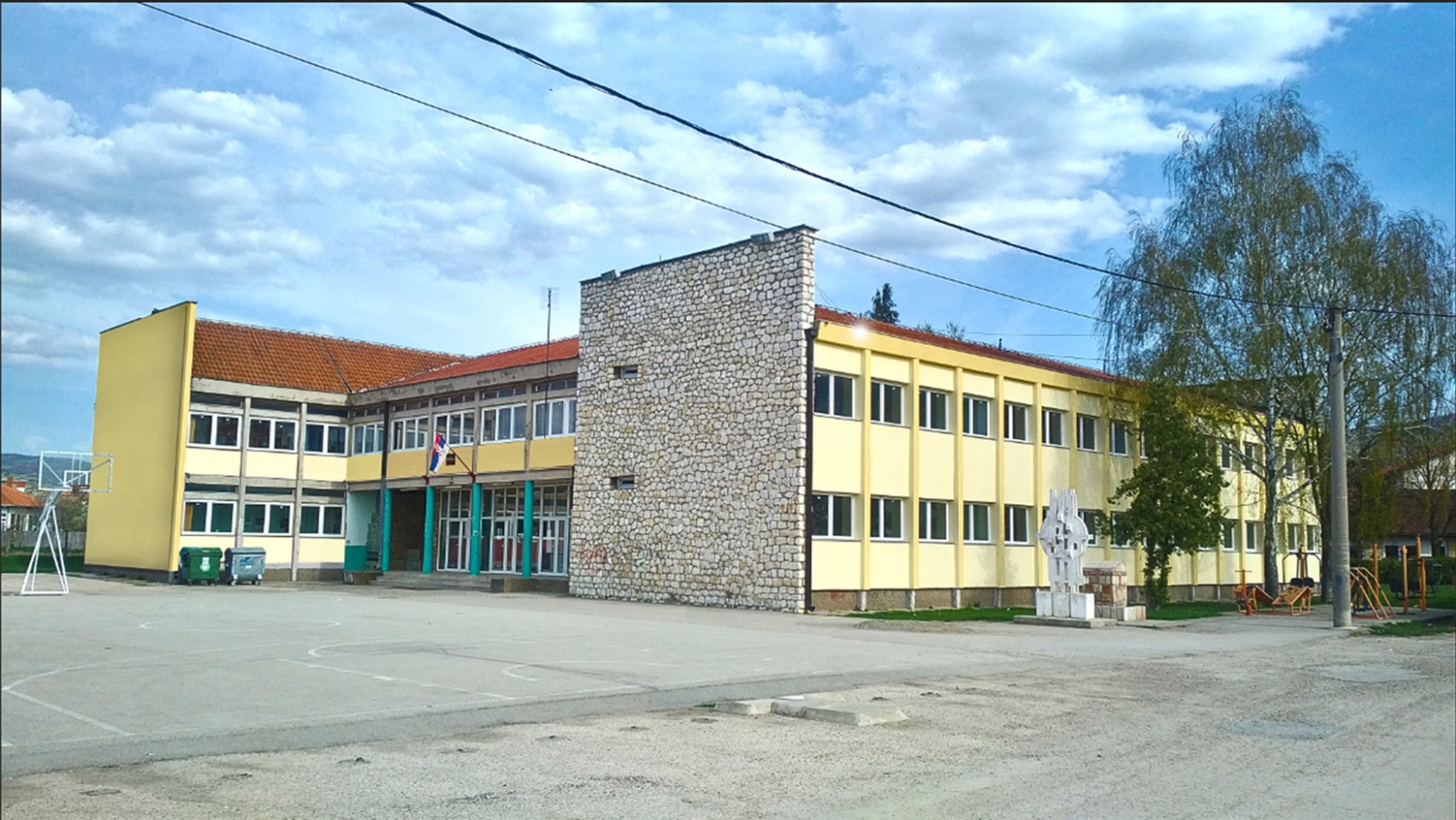 ТЕХНИЧКА ШКОЛА жАГУБИЦАШКОЛСКИ ПРОГРАМ Број 369/2022 од 27.04.2022.2022/23-2025-26. године    ЕКОНОМСКИ ТЕХНИЧАРЕКОНОМСКИ ТЕХНИЧАРI РАЗРЕДI РАЗРЕДI РАЗРЕДI РАЗРЕДI РАЗРЕДI РАЗРЕДI РАЗРЕДII РАЗРЕДII РАЗРЕДII РАЗРЕДII РАЗРЕДII РАЗРЕДII РАЗРЕДII РАЗРЕДIII РАЗРЕДIII РАЗРЕДIII РАЗРЕДIII РАЗРЕДIII РАЗРЕДIII РАЗРЕДIII РАЗРЕДIV РАЗРЕДIV РАЗРЕДIV РАЗРЕДIV РАЗРЕДIV РАЗРЕДIV РАЗРЕДIV РАЗРЕДУКУПНОУКУПНОУКУПНОУКУПНОУКУПНОЕКОНОМСКИ ТЕХНИЧАРЕКОНОМСКИ ТЕХНИЧАРнедељнонедељнонедељногодишњегодишњегодишњегодишњенедељнонедељнонедељногодишњегодишњегодишњегодишњенедељнонедељнонедељногодишњегодишњегодишњегодишњенедељнонедељнонедељногодишњегодишњегодишњегодишњеУКУПНОУКУПНОУКУПНОУКУПНОУКУПНОЕКОНОМСКИ ТЕХНИЧАРЕКОНОМСКИ ТЕХНИЧАРТВПНТВПНБТВПНТВПНБТВПНТВПНБТВПНТВПНБТВПНБΣА1: ОБАВЕЗНИ ОПШТЕОБРАЗОВНИ ПРЕДМЕТИА1: ОБАВЕЗНИ ОПШТЕОБРАЗОВНИ ПРЕДМЕТИ1625927413468124201031017907418641.Српски језик и књижевност3111310831053934174171.1____________ језик књижевност*3111310831053934174172.Српски као нематерњи језик*2742722702622782783.Страни језик2742722702622782784.Физичко васпитање2742722702622782785.Математика3111310831053934174176.Рачунарство и информатика27474747.Историја2742721461468.Хемија27474749.Биологија274747410.Ликовна кулутура136363611.Социологија са правима грађана2707070А2: ОБАВЕЗНИ СТРУЧНИ ПРЕДМЕТИА2: ОБАВЕЗНИ СТРУЧНИ ПРЕДМЕТИ943331481083602883098315280609102793109012871026180249312.Принципи економије3111310821921913.Пословна економија27427227026227827814.Рачуноводство227474227272227070412421634055615.Пословна кореспонденција и комуникација27427214614616.Економска географија274747417.Пословни енглески језик13613513110210218.Пословна информатика27227014214219.Јавне финансије272727220.Банкарство27026213213221.Статистика27026213213222.Право27026213213223.Маркетинг262626224.Економско пословање27230270602629020418038425.Предузетништво2626262Б: ИЗБОРНИ ПРОГРАМИБ: ИЗБОРНИ ПРОГРАМИ13713631053932712711.Грађанско васпитање / Верска настава1371361351311391392.Изборни програм образовног профила**270262132132Укупно А1+А2+БУкупно А1+А2+Б2669622222488642883024884028060221068231090334811001804628УкупноУкупно323232118411841184118432323211821182118211823232321160116011601160323232108210821082108246284628462846284628Р.б.Листа изборних програмаРАЗРЕДРАЗРЕДРАЗРЕДРАЗРЕДР.б.Листа изборних програмаIIIIIIIVОпштеобразовни изборни програмиОпштеобразовни изборни програмиОпштеобразовни изборни програмиОпштеобразовни изборни програмиОпштеобразовни изборни програмиОпштеобразовни изборни програми1.Музичка култура*222.Изабрана поглавља математике*223.Историја (одабране теме)* 224.Физика*225.Логика са етиком*22ОБЛИЦИ ОБРАЗОВНО-ВАСПИТНОГ РАДАI РАЗРЕДчасоваII РАЗРЕДчасоваIII РАЗРЕДчасоваIV РАЗРЕДчасоваУКУПНОчасоваЧас одељенског старешине74727062278Додатна настава *до 30до 30до 30до 30до 120Допунска настава *до 30до 30до 30до 30до 120Припремна настава *до 30до 30до 30до 30до 120ОСТАЛИ ОБЛИЦИ ОБРАЗОВНО-ВАСПИТНОГ РАДАI РАЗРЕДII РАЗРЕДIII РАЗРЕДIV РАЗРЕДЕкскурзијадо 3 данадо 5 данадо 5 наставних данадо 5 наставних данаЈезик националне мањине са елементима националне културе2 часа недељно2 часа недељно2 часа недељно2 часа недељноДруги страни језик2 часа недељно2 часа недељно2 часа недељно2 часа недељноДруги предмети*1–2 часа недељно1–2 часа недељно1–2 часа недељно1–2 часа недељноСлободне активности ученика (хор, оркестар, секције, техничке, хуманитарне, спортско-рекреативне и друге ваннаставне активности)30–60 часова годишње30–60 часова годишње30–60 часова годишње30–60 часова годишњеДруштвене активности – ученички парламент, ученичке задруге15–30 часова годишње15–30 часова годишње15–30 часова годишње15–30 часова годишњеI РАЗРЕДII РАЗРЕДIII РАЗРЕДIV РАЗРЕДРазредно-часовна настава37363531Менторски рад (настава у блоку, пракса)123Ваннаставне активности2222Матурски испит3Укупно радних недеља39393939разредПредметГодишњи фонд часоваГодишњи фонд часоваГодишњи фонд часоваБрој ученика у групи– доразредПредметвежбепрактична наставанастава у блокуБрој ученика у групи– доIРачунарство и информатика7415Р. б.Стручни изборни програмиРАЗРЕДРАЗРЕДРАЗРЕДРАЗРЕДР. б.Стручни изборни програмиIIIIIIIV1.Национална економија22.Комерцијално познавање робе23.Електронско пословање24.Основе банкарског пословања са евиденцијом2ОБЛИК ОБРАЗОВНО-ВАСПИТНОГ РАДАI РАЗРЕДчасоваII РАЗРЕДчасоваIII РАЗРЕДчасоваIV РАЗРЕДчасоваУКУПНОчасоваЧас одељенског старешинедо 74до 72до 70до 62до 278Додатна настава *до 30до 30до 30до 30до 120Допунска настава *до 30до 30до 30до 30до 120Припремна настава *до 30до 30до 30до 30до 120Друштвено-корисни рад *до 30до 30до 30до 30до 120ОСТАЛИ ОБЛИЦИ ОБРАЗОВНО-ВАСПИТНОГ РАДАI РАЗРЕДII РАЗРЕДIII РАЗРЕДIV РАЗРЕДЕкскурзијадо 3 данадо 5 данадо 5 наставних данадо 5 наставних данаЈезик националне мањине са елементима националне културе2 часа недељно2 часа недељно2 часа недељно2 часа недељноТрећи страни језик2 часа недељно2 часа недељно2 часа недељно2 часа недељноФакултативни предмети/програми*1–2 часа недељно1–2 часа недељно1–2 часа недељно1–2 часа недељноСлободне активности ученика (хор, оркестар, секције, техничке, хуманитарне, спортско-рекреативне и друге ваннаставне активности)30–60 часова годишње30–60 часова годишње30–60 часова годишње30–60 часова годишњеДруштвене активности – ученички парламент, ученичке задруге15–30 часова годишње15–30 часова годишње15–30 часова годишње15–30 часова годишњеКултурно-уметничке активности школе2 радна дана2 радна дана2 радна дана2 радна данаI РАЗРЕДII РАЗРЕДIII РАЗРЕДIV РАЗРЕДРазредно-часовна настава37363531Менторски рад (настава у блоку, пракса)123Обавезне и факултативне ваннаставне активности2222Матурски испит3Укупно радних недеља39393939разредпредмет /модулгодишњи фонд часовагодишњи фонд часовагодишњи фонд часоваброј ученика у групи– доразредпредмет /модулвежбепрактична наставанастава у блокуброј ученика у групи– доIРачуноводство7415IПословна кореспонденција и комуникација7415IIРачуноводство7215IIПословна кореспонденција и комуникација7215IIПословна информатика7215IIЕкономско пословање723015IIIРачуноводство7015IIIПословна информатика7015IIIСтатистика7015IIIЕкономско пословање706015IVРачуноводство12415IVСтатистика6215IVЕкономско пословање629015IVПредузетништво6215ТЕМАЦИЉИСХОДИПо завршетку теме ученик ће бити у стању да:ПРЕПОРУЧЕНИ САДРЖАЈИ ПО ТЕМАМАУПУТСТВО ЗА ДИДАКТИЧКО-МЕТОДИЧКО ОСТВАРИВАЊЕ ПРОГРАМАУвод у проучавање књижевног делаУвођење ученика у свет књижевног дела икњижевност као науку и уметностразликује врсте уметности и њихова изражајна средстваобјасни појам и функцију књижевности као уметности и однос књижевности и других уметностинаведе научне дисциплине које се баве проучавањем књижевностипознаје књижевне родове и врсте и разликује њихове основне одликеодреди тему, мотив, сиже, фабулу, лик и идеју у књижевном делуизноси своје утиске и запажања о књижевном делу, тумачи његове битне чиниоце и вреднује гаВрсте уметности, подела уметностиКњижевност као уметност, књижевност и друге уметностиИсторија књижевности, теорија књижевности, књижевна критикаЛирика као књижевни род: народна лирска песма и уметничка лирска песма по изборуЕпика као књижевни род: епска народна песма (предлог „Кнежева вечера”), приповетка по изборуи роман (предлог Драгослав Михаиловић „Кад су цветале тикве”)Драма као књижевни род: драма по изборуНа почетку теме ученике упознати са циљевима и исходима наставе / учења, планом рада и начинима оцењивања.Место реализацијеТеоријска настава се реализује у учионициПрепоруке за реализацију наставе и учењаПриликом обраде драмског дела могућност посете позоришној представи и гледање снимка позоришне представе, а након тога разговор о драмском тексту и његовој позоришној реализацији. Такође је ову наставну тему могуће обрађивати током целе школске године, па на пример структуру и одлике драмског дела обрадити на примеру „Ромеа и Јулије”, а структуру и одлике лирске и епске народне песме обрадити током реализације теме Народна књижевностНародна књижевност се можеобрадити по мотивима (рад у групама)Праћење и вредновање Вредновање остварености исхода вршити кроз:праћење остварености исходатестове знањаОквирни број часова по темамаУвод у проучавање књижевног дела (14 часова)Књижевност старог века (12 часова)Средњовековна књижевност(12 часова)Народна књижевност (13 часова)Хуманизам и ренесанса (12 часова)Општи појмови о језику (5 часова)Фонетика (11 часова)Правопис (12 часова)Култура изражавања (20 часова)Књижевност старог векаУпознавање ученика са митологијом, репрезентативним делима старог века и њиховим значајем заразвој европске културеобјасни значај митологије за античку књижевност и развој европске културенаведе имена аутора, називе обрађених дела и класификује их по културама којима припадају, књижевним родовима и врстаматумачи и вреднује уметничке чиниоце у обрађеним делимаобјасни универзалне поруке књижевности старог векаСумерско-вавилонска књижевност: Еп о Гилгамешу (анализа одломка)Митови: о Танталу, Сизифу, Нарцису; митови о Троји: Парисов суд, Одисеј и Пенелопа, Ахил, Едип…Хеленска књижевност: Хомер: Илијада (одломак)Софокле: АнтигонаСтари и Нови завет (текстови по избору)На почетку теме ученике упознати са циљевима и исходима наставе / учења, планом рада и начинима оцењивања.Место реализацијеТеоријска настава се реализује у учионициПрепоруке за реализацију наставе и учењаПриликом обраде драмског дела могућност посете позоришној представи и гледање снимка позоришне представе, а након тога разговор о драмском тексту и његовој позоришној реализацији. Такође је ову наставну тему могуће обрађивати током целе школске године, па на пример структуру и одлике драмског дела обрадити на примеру „Ромеа и Јулије”, а структуру и одлике лирске и епске народне песме обрадити током реализације теме Народна књижевностНародна књижевност се можеобрадити по мотивима (рад у групама)Праћење и вредновање Вредновање остварености исхода вршити кроз:праћење остварености исходатестове знањаОквирни број часова по темамаУвод у проучавање књижевног дела (14 часова)Књижевност старог века (12 часова)Средњовековна књижевност(12 часова)Народна књижевност (13 часова)Хуманизам и ренесанса (12 часова)Општи појмови о језику (5 часова)Фонетика (11 часова)Правопис (12 часова)Култура изражавања (20 часова)Средњовековна књижевностУпознавање са споменицима јужнословенске културе, развојем писма и језика, делима средњовековне књижевностинаведе најзначајније споменике јужнословенске културе, језик, писмо и век у ком су насталиименује ауторе и деларазуме поетику жанрова средњовековне књижевностилоцира обрађене текстове у историјски контекстобјасни значај средњовековне књижевности за српску културуанализира изабране текстове уз претходно припремање путем истраживачких задатакаПочеци словенске писмености: Црноризац Храбар : „Слово о писменима”Рад Ћирила и МетодијаСловенска писма и развој књижевног језикаНајстарији споменици јужнословенске културеСвети Сава : „Житије светог Симеона” (одломак)Јефимија: „Похвала кнезу Лазару”Деспот Стефан Лазаревић; „Слово љубве”На почетку теме ученике упознати са циљевима и исходима наставе / учења, планом рада и начинима оцењивања.Место реализацијеТеоријска настава се реализује у учионициПрепоруке за реализацију наставе и учењаПриликом обраде драмског дела могућност посете позоришној представи и гледање снимка позоришне представе, а након тога разговор о драмском тексту и његовој позоришној реализацији. Такође је ову наставну тему могуће обрађивати током целе школске године, па на пример структуру и одлике драмског дела обрадити на примеру „Ромеа и Јулије”, а структуру и одлике лирске и епске народне песме обрадити током реализације теме Народна књижевностНародна књижевност се можеобрадити по мотивима (рад у групама)Праћење и вредновање Вредновање остварености исхода вршити кроз:праћење остварености исходатестове знањаОквирни број часова по темамаУвод у проучавање књижевног дела (14 часова)Књижевност старог века (12 часова)Средњовековна књижевност(12 часова)Народна књижевност (13 часова)Хуманизам и ренесанса (12 часова)Општи појмови о језику (5 часова)Фонетика (11 часова)Правопис (12 часова)Култура изражавања (20 часова)Народна књижевностУказивање на народну књижевност као израз колективног мишљења и осећања, ризницу народних обичаја, кодекс етичких нормиразликује лирске, епске и лирско- епске песмеуочи одлике усмене уметности речи (колективност, варијантност, формулативност)процењује етичке вредности изнете у делима народне књижевноститумачи ликове, битне мотиве, фабулу, сиже, композицију и поруке у одабраним делимаупореди уметничку интерпретацију стварности и историјске чињеницеВрсте народне књижевностиЛирска народна песма „Овчар и девојка”, „Зао господар” (предлог)Епска народна песма„Бановић Страхиња”, Марко пије уз Рамазан вино”, „Бој на Мишару”Лирско-епске песме (по избору)Народне проза (бајка по избору)Кратке народне прозне врсте (избор)На почетку теме ученике упознати са циљевима и исходима наставе / учења, планом рада и начинима оцењивања.Место реализацијеТеоријска настава се реализује у учионициПрепоруке за реализацију наставе и учењаПриликом обраде драмског дела могућност посете позоришној представи и гледање снимка позоришне представе, а након тога разговор о драмском тексту и његовој позоришној реализацији. Такође је ову наставну тему могуће обрађивати током целе школске године, па на пример структуру и одлике драмског дела обрадити на примеру „Ромеа и Јулије”, а структуру и одлике лирске и епске народне песме обрадити током реализације теме Народна књижевностНародна књижевност се можеобрадити по мотивима (рад у групама)Праћење и вредновање Вредновање остварености исхода вршити кроз:праћење остварености исходатестове знањаОквирни број часова по темамаУвод у проучавање књижевног дела (14 часова)Књижевност старог века (12 часова)Средњовековна књижевност(12 часова)Народна књижевност (13 часова)Хуманизам и ренесанса (12 часова)Општи појмови о језику (5 часова)Фонетика (11 часова)Правопис (12 часова)Култура изражавања (20 часова)Хуманизам и ренесансаУпознавање са поетиком хуманизма и ренесансе, њеним најзначајним представницима и књижевним делиманаведе најзначајније представнике и њихова делаобјасни значење појмова хуманизам и ренесансанаводи и на обрађеним делима образлаже одлике епохеупореди вредности средњег века са вредностима хуманизма и ренесансеобјасни значај уметности хуманизма и ренесансе за развој европске културе и цивилизацијеПоетика хуманизма и ренесансе, најзначајнији представнициФранческо Петрарка: „Канцонијер” (избор сонета)Ђовани Бокачо: „Декамерон” (приповетка по избору) или Данте Алигијери: „Пакао” (приказ дела, одломак)Вилијам Шекспир: „Ромео и Јулија”Сервантес: „Дон Кихот” (одломак)Општи појмови о језикуУказивање на проучавање језика као система, упознавање са његовом функцијом, друштвеном условљеношћу и историјским развојемобјасни функцију језика и појам језичког знакаразуме природу модерног књижевног (стандардног) језиканаведе фазе развоја књижевног језика до 19. веканаведе дисциплине које се баве проучавањем језичког системаМесто језика у људском друштву, битна својства језика, језик и комуникацијаКњижевни језик, језичка норма и стандардизацијаЈезички систем и науке које се њиме бавеКњижевни језици код Срба до 19. векаФонетикаСтицање знања из области фонетике (фонологије) и морфофонологије књижевног језика и способности да се та знања примене у говору и писању.уме да се служи правописомразликује гласовне алтернацијевлада акценатским гласовним системом књижевног (стандардног) језика и да га примењује у говоруФонетика и фонологијаГласови књижевног језика и њихов изговорГласовне алтернације сугласника (звучних и безвучних; с: ш, з: ж, н: м; к,г,х: ч,ж,ш и к,г,х: ц,з,с; алтернације ненепчаних са предњонепчаним сугласницима), гласовне алтернације самогласника (промена о у е, непостојано а, промена сонанта л у вокал о), и губљење сугласника са правописним решењимаАкценатски систем књижевног језика, диференцијација у односу на дијалекатско окружењеОсновна правила акцентуације српског књижевног језикаПравописОспособљавање ученика да пишу у складу са правописном нормомпримени знања о гласовним алтернацијама у складу са језичком нормомпримени употребу великог и малог слова у складу са језичком нормомподели речи на крају реда у складу са језичком нормомГлавне норме писања великог и малог слова (на почетку реченице, наслови и натписи, властита имена, имена народа, географски појмови, небеска тела, празници, установе и организације, присвојни придеви на–ов и –ин, куртоазна употреба великог слова, вишечлана имена земаља и остала вишечлана имена, помоћне речи у именима, називи серијских и апстрактних појмова, звања, титуле…)Подела речи на крају редаКултура изражавањаОспособљавање ученика да користе различите облике казивања и функционалне стиловеопише стања, осећања, расположења, изрази ставове, донесе закључке у усменом и писаном изражавањуразликује функционалне стиловепрепозна и примени одлике разговорног и књижевноуметничког функционалног стилапопуњава формуларе, уплатнице, захтеве и слично у складу са језичком нормомЈезичке вежбеСтилске вежбеВрсте функционалних стилова – основне одликеРазговорни функционални стилКњижевноуметнички функционални стилПопуњавање формулара, захтева, уплатница и сл.Школски писмени задаци 4х2+2Домаћи задациТЕМАЦИЉИСХОДИПо завршетку теме ученик ће бити у стању да:ПРЕПОРУЧЕНИ САДРЖАЈИ ПО ТЕМАМАУПУТСТВО ЗА ДИДАКТИЧКО-МЕТОДИЧКО ОСТВАРИВАЊЕ ПРОГРАМАБарок, класицизам, просветитељствоУпознавање са европским културним, духовним и мисаоним тенденцијама 17. и18. века и њиховим утицајима на српску књижевностнаведе особености барока, класицизма и просветитељства и њихове представнике у књижевностиобјасне значај Венцловића и Орфелина за развој језика и књижевности код Србапрепозна одлике просветитељства на обрађеним делимаобјасни значај Доситејевог рада за српску културу и књижевностнаправи паралелу у обради истих мотива у европској и српској књижевностинаведе особине ликова у обрађеним делима и заузме став према њиховим поступцимаБарок и класицизам; поетика, главни представници у нашој и европској књижевностиГаврил Стефановић Венцловић:„Песме, беседе, легенде”Значај Венцловића и Орфелина за развој књижевног језика код СрбаМолијер: „Тврдица”Просветитељство у Европи и код насКњижевно-просветитељски рад Доситеја ОбрадовићаДоситеј Обрадовић: „Писмо Харалампију”Доситеј Обрадовић: „Живот и прикљученија” (одломци)Јован Стерија Поповић: „Тврдица”На почетку теме ученике упознати са циљевима и исходима наставе / учења, планом рада и начинима оцењивања.Место реализацијеТеоријска настава се реализује у учионициПрепоруке за реализацију наставе и учењаМогућност гледања екранизације неких од дела реалистичке књижевностиПраћење и вредновање Вредновање остварености исхода вршити кроз:праћење остварености исхода тестове знањаОквирни број часова по темамаБарок, класицизам, просветитељство(14 часова)Романтизам (25 часа)Реализам (27 часова)Морфологија (11 часова)Правопис (7 часова)Култура изражавања (24 часа)РомантизамУпознавање са поетиком романтизма, представницима и делима европске и српске књижевностинаведе представнике романтизма и њихова делауочава и образлаже одлике романтизмаизнесе свој суд о књижевним делима користећи стечена знања и сопствена запажањапрепозна и усвоји вредности националне културе и разуме/ поштује културне вредности других народатумачи уметнички свет и стваралачке поступке у структури обрађених делаРомантизам у Европи и код нас (појам, особености, значај, представници)А. С. Пушкин: „Цигани” (одломак)А. С. Пушкин: „Евгеније Оњегин” (анализа Татјаниног писма Оњегину и Оњегиновог одговора и анализа Оњегиновог писма Татјани и Татјаниног одговора)Х. Хајне: „Лорелај”Ш. Петефи: „Слобода света”Вук Караџић – рад на реформи језика и правописа, рад на сакупљању народних умотворина, лексикографски рад, Вук као књижевни критичар и полемичар, Вук као писац, историчар и биографЗначај 1847. годинеПетар Петровић Његош: „Горски вијенац”Бранко Радичевић: „Кад млидија` умрети”Ђура Јакшић: „На Липару”,„Отаџбина”Јован Јовановић Змај: „Ђулићи” и„Ђулићи увеоци” (избор), Змајева сатирична поезија (избор)Лаза Костић: „Међу јавом и мед сном”, „Santa Maria della Salute”На почетку теме ученике упознати са циљевима и исходима наставе / учења, планом рада и начинима оцењивања.Место реализацијеТеоријска настава се реализује у учионициПрепоруке за реализацију наставе и учењаМогућност гледања екранизације неких од дела реалистичке књижевностиПраћење и вредновање Вредновање остварености исхода вршити кроз:праћење остварености исхода тестове знањаОквирни број часова по темамаБарок, класицизам, просветитељство(14 часова)Романтизам (25 часа)Реализам (27 часова)Морфологија (11 часова)Правопис (7 часова)Култура изражавања (24 часа)РеализамУпознавање са поетиком реализма, представницима и делима европске и српске књижевностинаведе представнике правца и њихова деладефинише одлике реализма и објасни их на обрађеним књижевним делиматумачи уметнички свет и стваралачке поступке у структури обрађених делапроцењује друштвене појаве и проблеме које покреће књижевно делоразвије критички став и мишљење при процени поступака и понашања јунака у обрађеним делимаРеализам у Европи и код нас (појам, особености, значај, представници)Балзак: „Чича Горио” или Толстој„Ана Карењина”Гогољ : „Ревизор”Милован Глишић: „Глава шећера”Лаза Лазаревић: „Ветар”Радоје Домановић: „Данга” или„Вођа”Симо Матавуљ: „Поварета”Бранислав Нушић: „Госпођа министарка”Војислав Илић: (избор поезије)На почетку теме ученике упознати са циљевима и исходима наставе / учења, планом рада и начинима оцењивања.Место реализацијеТеоријска настава се реализује у учионициПрепоруке за реализацију наставе и учењаМогућност гледања екранизације неких од дела реалистичке књижевностиПраћење и вредновање Вредновање остварености исхода вршити кроз:праћење остварености исхода тестове знањаОквирни број часова по темамаБарок, класицизам, просветитељство(14 часова)Романтизам (25 часа)Реализам (27 часова)Морфологија (11 часова)Правопис (7 часова)Култура изражавања (24 часа)МорфологијаСистематизовање знања о врстама речи и њиховим облицимаодреди врсту речи и граматичке категоријеупотреби у усменом и писаном изражавању облике речи у складу са језичком нормомМорфологија у ужем смислуПроменљиве и непроменљиве врсте речиИменице, придеви, заменице (њихове граматичке категорије), бројеви (укључујући бројне именице и бројне придеве)Глаголи. Граматичке категорије глаголаПрилози, предлози, везници, речце, узвициНа почетку теме ученике упознати са циљевима и исходима наставе / учења, планом рада и начинима оцењивања.Место реализацијеТеоријска настава се реализује у учионициПрепоруке за реализацију наставе и учењаМогућност гледања екранизације неких од дела реалистичке књижевностиПраћење и вредновање Вредновање остварености исхода вршити кроз:праћење остварености исхода тестове знањаОквирни број часова по темамаБарок, класицизам, просветитељство(14 часова)Романтизам (25 часа)Реализам (27 часова)Морфологија (11 часова)Правопис (7 часова)Култура изражавања (24 часа)ПравописОспособљавање ученика да пишу у складу са правописном нормомпримени правила одвојеног и састављеног писања речи у складу са језичком нормомСпојено и одвојено писање речи (писање бројева и изведеница од њих, писање заменица и заменичких прилога, спојеви предлога и других речци, глаголи и речце, писање негације)На почетку теме ученике упознати са циљевима и исходима наставе / учења, планом рада и начинима оцењивања.Место реализацијеТеоријска настава се реализује у учионициПрепоруке за реализацију наставе и учењаМогућност гледања екранизације неких од дела реалистичке књижевностиПраћење и вредновање Вредновање остварености исхода вршити кроз:праћење остварености исхода тестове знањаОквирни број часова по темамаБарок, класицизам, просветитељство(14 часова)Романтизам (25 часа)Реализам (27 часова)Морфологија (11 часова)Правопис (7 часова)Култура изражавања (24 часа)Култура изражавањаОспособљавање ученика да теоријска знања из граматике и правописа примењује у усменом и писаном изражавању у складу са језичком нормом, користе различите облике казивања и функционалне стиловеизражава размишљања и критички став према проблемима и појавама у књижевним текстовима и свакодневном животупрепозна одлике стручно-научног стилапримени одлике новинарског стилаЛексичке вежбеСтилске вежбеДомаћи задациШколски писмени задаци 4х2+2Упознавање са одликама новинарског стилаПисање вести, извештаја, интервјуа и других облика новинарског изражавањаУпознавање са одликама стручно- научног стилаМилутин Миланковић: „Кроз васиону и векове”ТЕМАЦИЉИСХОДИПо завршетку теме ученик ће бити у стању да:ПРЕПОРУЧЕНИ САДРЖАЈИ ПО ТЕМАМАУПУТСТВО ЗА ДИДАКТИЧКО-МЕТОДИЧКО ОСТВАРИВАЊЕ ПРОГРАМАМодернаУпознавање са основним одликама правца, представницима и њиховим делиманаведе одлике правца, представнике и њихова делауочи и тумачи модерне елементе у изразу и форми књижевног делаанализира одабрана дела, износи запажања и ставовеМодерна у европској и српској књижевности. Одлике симболизма и импресионизмаШарл Бодлер: „Албатрос”А. П. Чехов: „Ујка Вања”Богдан Поповић: „Предговор Антологији новије српске лирике”Алекса Шантић: „Претпразничко вече”, „Вече на шкољу”Јован Дучић: „Благо цара Радована” (избор), „Јабланови”Милан Ракић: „Долап”, „Искрена песма”В. П. Дис: „Тамница”, „Можда спава”Сима Пандуровић: „Светковина”Бора Станковић: „Нечиста крв”,„Коштана” или „Божји људи” (приповетка по избору)Јован Скерлић: „О Коштани” или„Божји људи”Петар Кочић: „Мрачајски прото” или приповетка по изборуНа почетку теме ученике упознати са циљевима и исходима наставе / учења, планом рада и начинима оцењивања.Место реализацијеТеоријска настава се реализује у учионициПрепоруке за реализацију наставе и учењаПраћење и вредновање Вредновање остварености исхода вршити кроз:праћење остварености исходатестове знањаОквирни број часова по темамаМодерна (29)Међуратна књижевност (33)Лексикологија (11)Правопис (8)Култура изражавања (24)Књижевност између два ратаУпознавање ученика са одликама међуратне књижевности, представницима и делиманаведе одлике праваца, представнике и њихова деланаведе манифесте, књижевне покрете и струје у књижевности између два светска ратауспостави узајамни однос књижевних дела и времена у коме су насталаанализира одабрана дела, износи запажања и ставовеЕвропска књижевност између два рата Одлике експресионизма, футуризма, надреализмаВ. Мајаковски: „Облак у панталонама”Ф. Кафка: „Преображај” или Х. Хесе: роман по избору или Е. Хемингвеј:„Старац и море”Р. Тагора: „Градинар” (избор)Српска међуратна књижевностМ. Бојић: „Плава гробница”Д. Васиљев: „Човек пева после рата”М. Црњански: „Суматра”М. Црњански: „Сеобе I”И. Андрић: „Ex Ponto”И. Андрић: „Мост на Жепи”И. Андрић: „На Дрини ћуприја”М. Настасијевић: „Туга у камену” или Т. Ујевић: „Свакидашња јадиковка”Р. Петровић: „Људи говоре” (избор)И. Секулић: „Госпа Нола”На почетку теме ученике упознати са циљевима и исходима наставе / учења, планом рада и начинима оцењивања.Место реализацијеТеоријска настава се реализује у учионициПрепоруке за реализацију наставе и учењаПраћење и вредновање Вредновање остварености исхода вршити кроз:праћење остварености исходатестове знањаОквирни број часова по темамаМодерна (29)Међуратна књижевност (33)Лексикологија (11)Правопис (8)Култура изражавања (24)Творба речиСистематизовање знања о основним правилима грађења речипрепозна просте, изведене и сложене речипримени основне принципе творбе речиПросте, изведене и сложене речиОсновни појмови о извођењу речиВажнији модели за извођење именица, придева и глаголаОсновни појмови о творби сложеница и полусложеницаНа почетку теме ученике упознати са циљевима и исходима наставе / учења, планом рада и начинима оцењивања.Место реализацијеТеоријска настава се реализује у учионициПрепоруке за реализацију наставе и учењаПраћење и вредновање Вредновање остварености исхода вршити кроз:праћење остварености исходатестове знањаОквирни број часова по темамаМодерна (29)Међуратна књижевност (33)Лексикологија (11)Правопис (8)Култура изражавања (24)ЛексикологијаУпознавање ученика са основама лексикологијепрепозна и одрeди вредност лексемеуме да се служи речнициманаведе примере синонима, антонима, хомонима, жаргона…Основни појмови из лексикологије (лексема, њено значење)Полисемија и хомонимијаСинонимија и антонимијаСастав лексике српског књижевног (стандардног) језикаДијалектизми, архаизми и историзми, неологизми, жаргонизми, вулгаризмиФразеологизмиТерминиРечници и служење њимаНа почетку теме ученике упознати са циљевима и исходима наставе / учења, планом рада и начинима оцењивања.Место реализацијеТеоријска настава се реализује у учионициПрепоруке за реализацију наставе и учењаПраћење и вредновање Вредновање остварености исхода вршити кроз:праћење остварености исходатестове знањаОквирни број часова по темамаМодерна (29)Међуратна књижевност (33)Лексикологија (11)Правопис (8)Култура изражавања (24)ПравописОспособљавање ученика за примењивање знања из језика и правописа у складу са језичком нормомпримени правописна правила у писању сложеница, полусложеница и синтагмискраћује речи у складу са прописаним правилимаОсновна правила спојеног, полусложеничког и одвојеног писањаСкраћеницеКултура изражавањаОспособљавање ученика да теоријска знања из граматике и правописа примењују у усменом и писаном изражавањуизноси став, користи аргументе и процењује опште и сопствене вредности у усменом и писаном изражавањуЛексичке вежбеСтилске вежбеДомаћи задациГоворне вежбеШколски писмени задаци 4x2+2ТЕМАЦИЉИСХОДИПо завршетку теме ученик ће бити у стању да:ПРЕПОРУЧЕНИ САДРЖАЈИ ПО ТЕМАМАУПУТСТВО ЗА ДИДАКТИЧКО-МЕТОДИЧКО ОСТВАРИВАЊЕ ПРОГРАМАСавремена поезијаУпознавање са одликама савремене поезије, њеним представницима и делиманаведе обележја савремене поезијетумачи песничка дела износећи доживљаје, запажања и образложења о њимаизведе закључак о карактеристикама песничког језика, мотивима и форми у обрађеним песмамаОдлике савремене поезијеИзбор из светске лирике 20. века (Превер, Ахматова, Цветајева, Бродски)Васко Попа: „Каленић”, „Манасија”,„Кора” (избор из циклуса Списак)Миодраг Павловић: „Научите пјесан”,„Реквијем” (или две песме по избору)Десанка Максимовић: „Тражим помиловање” (избор)Бранко Миљковић: „Поезију ће сви писати”Стеван Раичковић: „Камена успаванка” (избор)На почетку теме ученике упознати са циљевима и исходима наставе / учења, планом рада и начинима оцењивања.Место реализацијеТеоријска настава се реализује у учионициПрепоруке за реализацију наставе и учењаМогућност обраде савремене драме кроз повезивање са другим медијима– драмски текст као позоришна представа, радио драма или ТВ драмаПраћење и вредновање Вредновање остварености исхода вршити кроз:праћење остварености исходатестове знањаОквирни број часова по темамаСавремена поезија (12 часова)Савремена проза (27 часова)Савремена драма (9 часова)Класици светске књижевности (10 часова)Синтакса (8 часова)Правопис (6 часова)Култура изражавања (21 час)Савремена прозаУпознавање са књижевнотеоријским појмовима, специфичностима савремене прозе, њеним представници-ма и делимаименује различите прозне врсте и приповедне поступкетумачи дело у складу са његовим жанровским особеностимаинтегрише лично искуство током читања и тумачења делавреднује дело износећи аргументеСтруктурни чиниоци прозног књижевноуметничког дела и типологија романаЕсеј. Исидора Секулић: „О култури”,Иво Андрић: „Разговор с Гојом” или„О причи и причању”Приповетка. Бранко Ћопић: „Башта сљезове боје” (избор)Данило Киш: „Енциклопедија мртвих”Борхес: „Чекање”Роман. Албер Ками: „Странац”Иво Андрић: „Проклета авлија”Владан Десница: „Прољећа Ивана Галеба” (одломак по избору као пример за роман – есеј)Меша Селимовић: „Дервиш и смрт”Добрица Ћосић: „Корени”Добрица Ћосић: „Време смрти” (избор одломака)Књижевна критика. Петар Џаџић: „О Проклетој авлији”На почетку теме ученике упознати са циљевима и исходима наставе / учења, планом рада и начинима оцењивања.Место реализацијеТеоријска настава се реализује у учионициПрепоруке за реализацију наставе и учењаМогућност обраде савремене драме кроз повезивање са другим медијима– драмски текст као позоришна представа, радио драма или ТВ драмаПраћење и вредновање Вредновање остварености исхода вршити кроз:праћење остварености исходатестове знањаОквирни број часова по темамаСавремена поезија (12 часова)Савремена проза (27 часова)Савремена драма (9 часова)Класици светске књижевности (10 часова)Синтакса (8 часова)Правопис (6 часова)Култура изражавања (21 час)Савремена драмаУпознавање са основним одликама савремене драме, представницима и делимаувиди разлику између традиционалне и савремене драмеупореди драмски књижевни текст са другим облицима његове интерпретацијеформулише личне утиске и запажања о драмском делуОдлике савремене драмеС. Бекет: „Чекајући Годоа”Душан Ковачевић: „Балкански шпијун”Драмска књижевност и други медији – Б. Пекић: „Чај у пет” или А. Поповић:„Развојни пут Боре шнајдера” или Љ. Симовић: „Путујуће позориште Шопаловић”На почетку теме ученике упознати са циљевима и исходима наставе / учења, планом рада и начинима оцењивања.Место реализацијеТеоријска настава се реализује у учионициПрепоруке за реализацију наставе и учењаМогућност обраде савремене драме кроз повезивање са другим медијима– драмски текст као позоришна представа, радио драма или ТВ драмаПраћење и вредновање Вредновање остварености исхода вршити кроз:праћење остварености исходатестове знањаОквирни број часова по темамаСавремена поезија (12 часова)Савремена проза (27 часова)Савремена драма (9 часова)Класици светске књижевности (10 часова)Синтакса (8 часова)Правопис (6 часова)Култура изражавања (21 час)Класици светске књижевностиУпознавање са писцима и делима светске књижевне баштинепрепозна свевременост обрађених тематумачи дела износећи своја запажања и утиске и образложења о њимаВ: Шекспир: „Хамлет”Е. А. По: „Гавран”Ф. М: Достојевски: „Злочин и казна”Процена остварености исходаНа почетку теме ученике упознати са циљевима и исходима наставе / учења, планом рада и начинима оцењивања.Место реализацијеТеоријска настава се реализује у учионициПрепоруке за реализацију наставе и учењаМогућност обраде савремене драме кроз повезивање са другим медијима– драмски текст као позоришна представа, радио драма или ТВ драмаПраћење и вредновање Вредновање остварености исхода вршити кроз:праћење остварености исходатестове знањаОквирни број часова по темамаСавремена поезија (12 часова)Савремена проза (27 часова)Савремена драма (9 часова)Класици светске књижевности (10 часова)Синтакса (8 часова)Правопис (6 часова)Култура изражавања (21 час)СинтаксаСистематизовање знања из синтаксеодреди синтаксичке јединице и њихову функцијуодреди типове независних и зависних реченица, типове синтагми и типове напоредних конструкцијаразуме појам конгруенцијепознаје систем глаголских обликаСинтаксичке јединице (комуникативна реченица, предикатска реченица, синтагма, реч)Основне реченичне и синтагматске конструкцијеПадежни систем и његова употреба. Предлошко-падежне конструкцијеКонгруенција. Синтакса глаголских облика.Систем зависних реченица,Систем независних реченица (обавештајне, упитне, узвичне, заповедне и жељне)Напоредне конструкције. Појам напоредног односа. Главни типови напоредних конструкција (саставне, раставне, супротне, искључне, закључне и градационе)ПравописОспособљавање ученика за примењивање знања из језика и правописа у складу са језичком нормомпримени правописне знаке у складу са језичком нормомупотреби знаке интерпункције у складу са језичком нормомПравописни знациОпшта правила интерпункције у реченициКултура изражавањаУсавршавање културе изражавања и неговање интересовања за праћење културних садржаја и критички однос према њима, као и оспособљавање за операционализацију функционалних стилованапише есеј поштујући структуру ове књижевне врстесастави биографију, молбу, жалбу, приговор…процењује вредност понуђених културних садржајаЛексичке вежбеСтилске вежбеПисање есејаГоворне вежбеШколски писмени задаци 4х2+2Административни функционални стил (писање молбе, жалбе, биографије)ЦИЉИСХОДИ НА КРАЈУ ПРВОГ РАЗРЕДАУченик ће бити у стању да:ПРЕПОРУЧЕНЕ ТЕМЕ ОПШТЕ И СТРУЧНЕ (80% + 20%)КОМУНИКАТИВНЕ ФУНКЦИЈЕСЛУШАЊЕОспособљавање ученика за разумевање усменог говораРазуме реченице, питања и упутства из свакодневног говора (кратка упутства изговорена споро и разговетно)Разуме општи садржај краћих, прилагођених текстова (рачунајући и стручне) после неколико слушања или уз помоћ визуелних ефеката (на упутствима, ознакама, етикетама)Разуме бројеве (цене, рачуне, тачно време)OПШТЕ ТЕМЕСвакодневни живот (организација времена, послова, слободно време)Храна и здравље (навике у исхрани, карактеристична јела и пића у земљама света)Познати градови и њихове знаменитостиСпортови и позната спортска такмичењаЖивот и дела славних људи ХХ века (из света науке, културе)Медији (штампа, телевизија)Интересантне животне приче и догађајиСвет компјутера (распрострањеност и примена)СТРУЧНЕ ТЕМЕОсновна стручна терминологијаПримена информационих технологија у домену струкеОснове пословне комуникације и коресподенције (пословна преписка и комуникација у писаној и усменој форми)Мере заштите и очувања радне и животне срединеПредстављање себе и другихПоздрављање (састајање, растанак; формално, неформално, специфично по регионима)Идентификација и именовање особа, објеката, боја, бројева итд.)Давање једноставних упутстава и командиИзражавање молби и захвалностиИзражавање извињењаИзражавање потврде и негирањеИзражавање допадања и недопадањаИзражавање физичких сензација и потребаИсказивање просторних и временских односаДавање и тражење информација и обавештењаОписивање и упоређивање лица и предметаИзрицање забране и реаговање на забрануИзражавање припадања и поседовањаСкретање пажњеТражење мишљења и изражавање слагања и неслагањаТражење и давање дозволеИсказивање честиткиИсказивање препорукеИзражавање хитности и обавезностиИсказивање сумње и несигурностиЧИТАЊЕОспособљавање ученика за разумевање прочитаних текстоваПрепознаје познате речи, изразе и реченице у непознатом тексту (нпр. у огласима, на плакатима)Разуме општи садржај и смисао краћих текстова (саопштења, формулара са подацима о некој особи, основне команде на машинама/компјутеру, декларације о производима, упутства за употребу и коришћење)OПШТЕ ТЕМЕСвакодневни живот (организација времена, послова, слободно време)Храна и здравље (навике у исхрани, карактеристична јела и пића у земљама света)Познати градови и њихове знаменитостиСпортови и позната спортска такмичењаЖивот и дела славних људи ХХ века (из света науке, културе)Медији (штампа, телевизија)Интересантне животне приче и догађајиСвет компјутера (распрострањеност и примена)СТРУЧНЕ ТЕМЕОсновна стручна терминологијаПримена информационих технологија у домену струкеОснове пословне комуникације и коресподенције (пословна преписка и комуникација у писаној и усменој форми)Мере заштите и очувања радне и животне срединеПредстављање себе и другихПоздрављање (састајање, растанак; формално, неформално, специфично по регионима)Идентификација и именовање особа, објеката, боја, бројева итд.)Давање једноставних упутстава и командиИзражавање молби и захвалностиИзражавање извињењаИзражавање потврде и негирањеИзражавање допадања и недопадањаИзражавање физичких сензација и потребаИсказивање просторних и временских односаДавање и тражење информација и обавештењаОписивање и упоређивање лица и предметаИзрицање забране и реаговање на забрануИзражавање припадања и поседовањаСкретање пажњеТражење мишљења и изражавање слагања и неслагањаТражење и давање дозволеИсказивање честиткиИсказивање препорукеИзражавање хитности и обавезностиИсказивање сумње и несигурностиГОВОРОспособљавање ученика за кратко монолошко излагање и за учешће у дијалогу на страном језикуУпотребљава једноставне изразе и реченице да би представиосвакодневне, себи блиске личности, активности, ситуације и догађајеOПШТЕ ТЕМЕСвакодневни живот (организација времена, послова, слободно време)Храна и здравље (навике у исхрани, карактеристична јела и пића у земљама света)Познати градови и њихове знаменитостиСпортови и позната спортска такмичењаЖивот и дела славних људи ХХ века (из света науке, културе)Медији (штампа, телевизија)Интересантне животне приче и догађајиСвет компјутера (распрострањеност и примена)СТРУЧНЕ ТЕМЕОсновна стручна терминологијаПримена информационих технологија у домену струкеОснове пословне комуникације и коресподенције (пословна преписка и комуникација у писаној и усменој форми)Мере заштите и очувања радне и животне срединеПредстављање себе и другихПоздрављање (састајање, растанак; формално, неформално, специфично по регионима)Идентификација и именовање особа, објеката, боја, бројева итд.)Давање једноставних упутстава и командиИзражавање молби и захвалностиИзражавање извињењаИзражавање потврде и негирањеИзражавање допадања и недопадањаИзражавање физичких сензација и потребаИсказивање просторних и временских односаДавање и тражење информација и обавештењаОписивање и упоређивање лица и предметаИзрицање забране и реаговање на забрануИзражавање припадања и поседовањаСкретање пажњеТражење мишљења и изражавање слагања и неслагањаТражење и давање дозволеИсказивање честиткиИсказивање препорукеИзражавање хитности и обавезностиИсказивање сумње и несигурностиПИСАЊЕОспособљавање ученика за писање краћих текстова различитог садржајаСаставља кратак текст о одговарајућој темиПише кратке поруке релевантне за посао (место, термини састанка)Пише краћи текст о себи и свом окружењуПопуњава формулар где се траже лични подациНапомена: Стручне теме треба распоредити по разредима тако да буду у корелацији са садржајима који се обрађују из стручних предмета.ИНТЕРАКЦИЈАОспособљавање ученика за учешће у дијалогу на страном језику и размену краћих писаних порукаНа једноставан начин се споразумева са саговорником који говори споро и разговетноПоставља једноставна питања у вези са познатим темама из живота и струке као и да усмено или писмено одговара на иста (бројеви, подаци о количинама, време, датум)Напише кратко лично писмо, поруку, разгледницу, честиткуНапомена: Стручне теме треба распоредити по разредима тако да буду у корелацији са садржајима који се обрађују из стручних предмета.МЕДИЈАЦИЈАОспособљавање ученика да преводи, сажима и препричава садржај краћих усмених и писаних текстоваНа овом нивоу није предвиђенаНапомена: Стручне теме треба распоредити по разредима тако да буду у корелацији са садржајима који се обрађују из стручних предмета.МЕДИЈСКА ПИСМЕНОСТОспособљавање ученика да користе медије као изворе информација и развијају критичко мишљење у вези са њимаПрепознаје и правилно користи основне фонолошке (интонација, прозодија, ритам)и морфосинтаксичке категорије (именички и глаголски наставци, основни ред речи)Користи садржаје медијске продукције намењене учењу страних језика (штампани медији, аудио/видео записи, компакт диск, интернет итд.)Напомена: Стручне теме треба распоредити по разредима тако да буду у корелацији са садржајима који се обрађују из стручних предмета.ЦИЉИСХОДИ НА КРАЈУ ДРУГОГ РАЗРЕДАУченик ће бити у стању да:ПРЕПОРУЧЕНЕ ТЕМЕ ОПШТЕ И СТРУЧНЕ И ГРАМАТИЧКИ САДРЖАЈИКОМУНИКАТИВНЕ ФУНКЦИЈЕСЛУШАЊЕОспособљавање ученика за разумевање усменог говораРазуме краће исказе који садрже фреквентне речи и структуре (информације о личностима, послу, породици, куповини, школи, ближем окружењу)Разуме најбитније информације у кратким и једноставнимобавештењима (преко разгласа, на улици, на шалтеру) и правилно их користиОПШТЕ ТЕМЕСвакодневни живот (комуникација међу младима, генерацијски конфликти и начини превазилажења, међувршњачка подршка)Образовање (образовање у земљама чији се језик учи, школовање које припрема за студије или свет рада, образовање за све)Познати региони у земљама чији се језик учи, њихова обележјаКултурни живот (манифестације које млади радо посећују у земљи и земљама чији се језик учи, међународни пројекти и учешће на њима)Заштита човекове околине (акције на нивоу града, школе, волонтерски рад)Медији (штампа, телевизија, електронски медији)Интересантне животне приче и догађаји Свет компјутера (млади и друштвене мреже)СТРУЧНЕ ТЕМЕОсновна стручна терминологијаПримена информационих технологија у домену струкеОснове пословне комуникације и коресподенције (пословна преписка и комуникација у писаној и усменој форми)Мере заштите и очувања радне и животне срединеНапомена: Стручне теме треба распоредити по разредима тако да буду у корелацији са садржајима који се обрађују из стручних предметаПредстављање себе и другихПоздрављање (састајање, растанак, формално, неформално, специфично по регионима)Идентификација и именовање особа, објеката, боја, бројева итд.)Давање једноставних упутстава и командиИзражавање молби и захвалностиИзражавање извињењаИзражавање потврде и негирањеИзражавање допадања и недопадањаИзражавање физичких сензација и потребаИсказивање просторних и временских односаДавање и тражење информација и обавештењаОписивање и упоређивање лица и предметаИзрицање забране и реаговање на забрануИзражавање припадања и поседовањаСкретање пажњеТражење мишљења и изражавање слагања и неслагањаТражење и давање дозволеИсказивање честиткиИсказивање препорукеИзражавање хитности и обавезностиИсказивање сумње и несигурностиЧИТАЊЕОспособљавање ученика за разумевање прочитаних текстоваЧита и разуме различите врсте кратких и прилагођених текстова (једноставнија лична / пословна писма, позивнице, термини, проспекти, упутства, огласи) препознајући основна значења и релевантне детаљеОткрива значење непознатих речи на основу контекста и /или помоћу речника Уочи предвидљиве информације(кад, где, ко, колико) у свакодневним текстовима (рекламе, огласи, јеловници, проспекти) као и једноставнијим стручним текстовима (формулари, шеме, извештаји)ОПШТЕ ТЕМЕСвакодневни живот (комуникација међу младима, генерацијски конфликти и начини превазилажења, међувршњачка подршка)Образовање (образовање у земљама чији се језик учи, школовање које припрема за студије или свет рада, образовање за све)Познати региони у земљама чији се језик учи, њихова обележјаКултурни живот (манифестације које млади радо посећују у земљи и земљама чији се језик учи, међународни пројекти и учешће на њима)Заштита човекове околине (акције на нивоу града, школе, волонтерски рад)Медији (штампа, телевизија, електронски медији)Интересантне животне приче и догађаји Свет компјутера (млади и друштвене мреже)СТРУЧНЕ ТЕМЕОсновна стручна терминологијаПримена информационих технологија у домену струкеОснове пословне комуникације и коресподенције (пословна преписка и комуникација у писаној и усменој форми)Мере заштите и очувања радне и животне срединеНапомена: Стручне теме треба распоредити по разредима тако да буду у корелацији са садржајима који се обрађују из стручних предметаПредстављање себе и другихПоздрављање (састајање, растанак, формално, неформално, специфично по регионима)Идентификација и именовање особа, објеката, боја, бројева итд.)Давање једноставних упутстава и командиИзражавање молби и захвалностиИзражавање извињењаИзражавање потврде и негирањеИзражавање допадања и недопадањаИзражавање физичких сензација и потребаИсказивање просторних и временских односаДавање и тражење информација и обавештењаОписивање и упоређивање лица и предметаИзрицање забране и реаговање на забрануИзражавање припадања и поседовањаСкретање пажњеТражење мишљења и изражавање слагања и неслагањаТражење и давање дозволеИсказивање честиткиИсказивање препорукеИзражавање хитности и обавезностиИсказивање сумње и несигурностиГОВОРОспособљавање ученика за кратко монолошко излагање и за учешће у дијалогу настраном језикуОписује ситуације, прича о догађајима и аргументује ставове користећи једноставне изразе и реченицеВоди једноставне разговоре (телефонира), даје информације и упутства, уговара терминеРеагује учтиво на питања , захтеве, позиве, извињења саговорникаОПШТЕ ТЕМЕСвакодневни живот (комуникација међу младима, генерацијски конфликти и начини превазилажења, међувршњачка подршка)Образовање (образовање у земљама чији се језик учи, школовање које припрема за студије или свет рада, образовање за све)Познати региони у земљама чији се језик учи, њихова обележјаКултурни живот (манифестације које млади радо посећују у земљи и земљама чији се језик учи, међународни пројекти и учешће на њима)Заштита човекове околине (акције на нивоу града, школе, волонтерски рад)Медији (штампа, телевизија, електронски медији)Интересантне животне приче и догађаји Свет компјутера (млади и друштвене мреже)СТРУЧНЕ ТЕМЕОсновна стручна терминологијаПримена информационих технологија у домену струкеОснове пословне комуникације и коресподенције (пословна преписка и комуникација у писаној и усменој форми)Мере заштите и очувања радне и животне срединеНапомена: Стручне теме треба распоредити по разредима тако да буду у корелацији са садржајима који се обрађују из стручних предметаПредстављање себе и другихПоздрављање (састајање, растанак, формално, неформално, специфично по регионима)Идентификација и именовање особа, објеката, боја, бројева итд.)Давање једноставних упутстава и командиИзражавање молби и захвалностиИзражавање извињењаИзражавање потврде и негирањеИзражавање допадања и недопадањаИзражавање физичких сензација и потребаИсказивање просторних и временских односаДавање и тражење информација и обавештењаОписивање и упоређивање лица и предметаИзрицање забране и реаговање на забрануИзражавање припадања и поседовањаСкретање пажњеТражење мишљења и изражавање слагања и неслагањаТражење и давање дозволеИсказивање честиткиИсказивање препорукеИзражавање хитности и обавезностиИсказивање сумње и несигурностиПИСАЊЕОспособљавање ученика за писање краћих текстова различитог садржајаПопуњава рачуне, признанице и хартије од вредностиНапише једноставно пословно писмо према одређеном моделуОпише и појасни садржај симболичких модалитета везаних за струкуОПШТЕ ТЕМЕСвакодневни живот (комуникација међу младима, генерацијски конфликти и начини превазилажења, међувршњачка подршка)Образовање (образовање у земљама чији се језик учи, школовање које припрема за студије или свет рада, образовање за све)Познати региони у земљама чији се језик учи, њихова обележјаКултурни живот (манифестације које млади радо посећују у земљи и земљама чији се језик учи, међународни пројекти и учешће на њима)Заштита човекове околине (акције на нивоу града, школе, волонтерски рад)Медији (штампа, телевизија, електронски медији)Интересантне животне приче и догађаји Свет компјутера (млади и друштвене мреже)СТРУЧНЕ ТЕМЕОсновна стручна терминологијаПримена информационих технологија у домену струкеОснове пословне комуникације и коресподенције (пословна преписка и комуникација у писаној и усменој форми)Мере заштите и очувања радне и животне срединеНапомена: Стручне теме треба распоредити по разредима тако да буду у корелацији са садржајима који се обрађују из стручних предметаПредстављање себе и другихПоздрављање (састајање, растанак, формално, неформално, специфично по регионима)Идентификација и именовање особа, објеката, боја, бројева итд.)Давање једноставних упутстава и командиИзражавање молби и захвалностиИзражавање извињењаИзражавање потврде и негирањеИзражавање допадања и недопадањаИзражавање физичких сензација и потребаИсказивање просторних и временских односаДавање и тражење информација и обавештењаОписивање и упоређивање лица и предметаИзрицање забране и реаговање на забрануИзражавање припадања и поседовањаСкретање пажњеТражење мишљења и изражавање слагања и неслагањаТражење и давање дозволеИсказивање честиткиИсказивање препорукеИзражавање хитности и обавезностиИсказивање сумње и несигурностиИНТЕРАКЦИЈАОспособљавање ученика за учешће у дијалогу настраном језику и размену краћих писаних порукаКомуницира у свакодневним ситуацијама и размењује информације, блиске његовим интересовањима (писмено и усмено)ОПШТЕ ТЕМЕСвакодневни живот (комуникација међу младима, генерацијски конфликти и начини превазилажења, међувршњачка подршка)Образовање (образовање у земљама чији се језик учи, школовање које припрема за студије или свет рада, образовање за све)Познати региони у земљама чији се језик учи, њихова обележјаКултурни живот (манифестације које млади радо посећују у земљи и земљама чији се језик учи, међународни пројекти и учешће на њима)Заштита човекове околине (акције на нивоу града, школе, волонтерски рад)Медији (штампа, телевизија, електронски медији)Интересантне животне приче и догађаји Свет компјутера (млади и друштвене мреже)СТРУЧНЕ ТЕМЕОсновна стручна терминологијаПримена информационих технологија у домену струкеОснове пословне комуникације и коресподенције (пословна преписка и комуникација у писаној и усменој форми)Мере заштите и очувања радне и животне срединеНапомена: Стручне теме треба распоредити по разредима тако да буду у корелацији са садржајима који се обрађују из стручних предметаПредстављање себе и другихПоздрављање (састајање, растанак, формално, неформално, специфично по регионима)Идентификација и именовање особа, објеката, боја, бројева итд.)Давање једноставних упутстава и командиИзражавање молби и захвалностиИзражавање извињењаИзражавање потврде и негирањеИзражавање допадања и недопадањаИзражавање физичких сензација и потребаИсказивање просторних и временских односаДавање и тражење информација и обавештењаОписивање и упоређивање лица и предметаИзрицање забране и реаговање на забрануИзражавање припадања и поседовањаСкретање пажњеТражење мишљења и изражавање слагања и неслагањаТражење и давање дозволеИсказивање честиткиИсказивање препорукеИзражавање хитности и обавезностиИсказивање сумње и несигурностиМЕДИЈАЦИЈАОспособљавање ученика да преводи, сажима и препричава садржај краћихусмених и писаних текстовапреводи усмено или писмено кратке поруке у складу са потребама комуникацијеОПШТЕ ТЕМЕСвакодневни живот (комуникација међу младима, генерацијски конфликти и начини превазилажења, међувршњачка подршка)Образовање (образовање у земљама чији се језик учи, школовање које припрема за студије или свет рада, образовање за све)Познати региони у земљама чији се језик учи, њихова обележјаКултурни живот (манифестације које млади радо посећују у земљи и земљама чији се језик учи, међународни пројекти и учешће на њима)Заштита човекове околине (акције на нивоу града, школе, волонтерски рад)Медији (штампа, телевизија, електронски медији)Интересантне животне приче и догађаји Свет компјутера (млади и друштвене мреже)СТРУЧНЕ ТЕМЕОсновна стручна терминологијаПримена информационих технологија у домену струкеОснове пословне комуникације и коресподенције (пословна преписка и комуникација у писаној и усменој форми)Мере заштите и очувања радне и животне срединеНапомена: Стручне теме треба распоредити по разредима тако да буду у корелацији са садржајима који се обрађују из стручних предметаПредстављање себе и другихПоздрављање (састајање, растанак, формално, неформално, специфично по регионима)Идентификација и именовање особа, објеката, боја, бројева итд.)Давање једноставних упутстава и командиИзражавање молби и захвалностиИзражавање извињењаИзражавање потврде и негирањеИзражавање допадања и недопадањаИзражавање физичких сензација и потребаИсказивање просторних и временских односаДавање и тражење информација и обавештењаОписивање и упоређивање лица и предметаИзрицање забране и реаговање на забрануИзражавање припадања и поседовањаСкретање пажњеТражење мишљења и изражавање слагања и неслагањаТражење и давање дозволеИсказивање честиткиИсказивање препорукеИзражавање хитности и обавезностиИсказивање сумње и несигурностиМЕДИЈСКА ПИСМЕНОСТОспособљавање ученика да користе медије као изворе информација и развијају критичко мишљење у вези са њимааргументује свој став о медијском текстуОПШТЕ ТЕМЕСвакодневни живот (комуникација међу младима, генерацијски конфликти и начини превазилажења, међувршњачка подршка)Образовање (образовање у земљама чији се језик учи, школовање које припрема за студије или свет рада, образовање за све)Познати региони у земљама чији се језик учи, њихова обележјаКултурни живот (манифестације које млади радо посећују у земљи и земљама чији се језик учи, међународни пројекти и учешће на њима)Заштита човекове околине (акције на нивоу града, школе, волонтерски рад)Медији (штампа, телевизија, електронски медији)Интересантне животне приче и догађаји Свет компјутера (млади и друштвене мреже)СТРУЧНЕ ТЕМЕОсновна стручна терминологијаПримена информационих технологија у домену струкеОснове пословне комуникације и коресподенције (пословна преписка и комуникација у писаној и усменој форми)Мере заштите и очувања радне и животне срединеНапомена: Стручне теме треба распоредити по разредима тако да буду у корелацији са садржајима који се обрађују из стручних предметаПредстављање себе и другихПоздрављање (састајање, растанак, формално, неформално, специфично по регионима)Идентификација и именовање особа, објеката, боја, бројева итд.)Давање једноставних упутстава и командиИзражавање молби и захвалностиИзражавање извињењаИзражавање потврде и негирањеИзражавање допадања и недопадањаИзражавање физичких сензација и потребаИсказивање просторних и временских односаДавање и тражење информација и обавештењаОписивање и упоређивање лица и предметаИзрицање забране и реаговање на забрануИзражавање припадања и поседовањаСкретање пажњеТражење мишљења и изражавање слагања и неслагањаТражење и давање дозволеИсказивање честиткиИсказивање препорукеИзражавање хитности и обавезностиИсказивање сумње и несигурностиЦИЉИСХОДИ НА КРАЈУ ТРЕЋЕГ РАЗРЕДАУченик ће бити у стању да:ПРЕПОРУЧЕНЕ ТЕМЕ ОПШТЕ И СТРУЧНЕ И ГРАМАТИЧКИ САДРЖАЈИКОМУНИКАТИВНЕ ФУНКЦИЈЕСЛУШАЊЕОспособљавање ученика за разумевање усменог говораРазуме основне поруке и захтеве исказане јасним стандардним језиком када је реч о блиским темама (кола, посао, хоби)Разуме глобално суштину нешто дужих разговора или дискусија на састанцима који се односе на мање сложене садржаје из струке, уколико сеговори разговетно стандардним језиком; поставља питања и тражи објашњења у вези са темом дискусије/разговораОПШТЕ ТЕМЕСвакодневни живот (генерацијски конфликти и начини превазилажења)Образовање (образовање за све, пракса и припреме за будуће занимање, размена ученика)Познате фирме, предузећа, установе, институције у земљама чији се језик учиКултурни живот (међународни пројекти и учешће на њима)Заштита човекове околине (волонтерски рад) Медији (штампа, телевизија, електронски медији)Историјски догађаји/личности из земаља чији се језик учиСвет компјутера(предности и мане употребе компјутера)СТРУЧНЕ ТЕМЕОсновна стручна терминологијаПримена информационих технологија у домену струкеОснове пословне комуникације и коресподенције (пословна преписка и комуникација у писаној и усменој форми)Мере заштите и очувања радне и животнесрединеПредстављање себе и другихПоздрављање (састајање, растанак; формално, неформално, специфично по регионима)Идентификација и именовање особа, објеката, боја, бројева итд.)Давање једноставних упутстава и командиИзражавање молби и захвалностиИзражавање извињењаИзражавање потврде и негирањеИзражавање допадања и недопадањаИзражавање физичких сензација и потребаИсказивање просторних и временских односаДавање и тражење информација и обавештењаОписивање и упоређивање лица и предметаИзрицање забране и реаговање на забрануИзражавање припадања и поседовањаСкретање пажњеТражење мишљења и изражавање слагања и неслагањаТражење и давање дозволеИсказивање честиткиИсказивање препорукеИзражавање хитности и обавезностиИсказивање сумње и несигурностиЧИТАЊЕОспособљавање ученика за разумевање прочитаних текстоваРазуме једноставније текстове (стандардна писма, информације о процесу рада у струци) који су писани обичним језиком или језиком струке Разуме опис догађаја и осећања Разуме основни садржај као и важније детаље у извештајима, брошурама и уговорима везаним за струкуОПШТЕ ТЕМЕСвакодневни живот (генерацијски конфликти и начини превазилажења)Образовање (образовање за све, пракса и припреме за будуће занимање, размена ученика)Познате фирме, предузећа, установе, институције у земљама чији се језик учиКултурни живот (међународни пројекти и учешће на њима)Заштита човекове околине (волонтерски рад) Медији (штампа, телевизија, електронски медији)Историјски догађаји/личности из земаља чији се језик учиСвет компјутера(предности и мане употребе компјутера)СТРУЧНЕ ТЕМЕОсновна стручна терминологијаПримена информационих технологија у домену струкеОснове пословне комуникације и коресподенције (пословна преписка и комуникација у писаној и усменој форми)Мере заштите и очувања радне и животнесрединеПредстављање себе и другихПоздрављање (састајање, растанак; формално, неформално, специфично по регионима)Идентификација и именовање особа, објеката, боја, бројева итд.)Давање једноставних упутстава и командиИзражавање молби и захвалностиИзражавање извињењаИзражавање потврде и негирањеИзражавање допадања и недопадањаИзражавање физичких сензација и потребаИсказивање просторних и временских односаДавање и тражење информација и обавештењаОписивање и упоређивање лица и предметаИзрицање забране и реаговање на забрануИзражавање припадања и поседовањаСкретање пажњеТражење мишљења и изражавање слагања и неслагањаТражење и давање дозволеИсказивање честиткиИсказивање препорукеИзражавање хитности и обавезностиИсказивање сумње и несигурностиГОВОРОспособљавање ученика за кратко монолошко излагање и за учешће у дијалогу настраном језикуЈедноставним средствима опише статус и образовање, будуће запослење Опише делатност, фирму, процес рада или пак преприча телефонски разговор или одлуке неког договора у оквиру познате лексикеОбразложи краће своје намере, одлуке, поступкеОПШТЕ ТЕМЕСвакодневни живот (генерацијски конфликти и начини превазилажења)Образовање (образовање за све, пракса и припреме за будуће занимање, размена ученика)Познате фирме, предузећа, установе, институције у земљама чији се језик учиКултурни живот (међународни пројекти и учешће на њима)Заштита човекове околине (волонтерски рад) Медији (штампа, телевизија, електронски медији)Историјски догађаји/личности из земаља чији се језик учиСвет компјутера(предности и мане употребе компјутера)СТРУЧНЕ ТЕМЕОсновна стручна терминологијаПримена информационих технологија у домену струкеОснове пословне комуникације и коресподенције (пословна преписка и комуникација у писаној и усменој форми)Мере заштите и очувања радне и животнесрединеПредстављање себе и другихПоздрављање (састајање, растанак; формално, неформално, специфично по регионима)Идентификација и именовање особа, објеката, боја, бројева итд.)Давање једноставних упутстава и командиИзражавање молби и захвалностиИзражавање извињењаИзражавање потврде и негирањеИзражавање допадања и недопадањаИзражавање физичких сензација и потребаИсказивање просторних и временских односаДавање и тражење информација и обавештењаОписивање и упоређивање лица и предметаИзрицање забране и реаговање на забрануИзражавање припадања и поседовањаСкретање пажњеТражење мишљења и изражавање слагања и неслагањаТражење и давање дозволеИсказивање честиткиИсказивање препорукеИзражавање хитности и обавезностиИсказивање сумње и несигурностиПИСАЊЕОспособљавање ученика за писање краћих текстова различитог садржајаПопуњава рачуне, признанице и хартије од вредностиНапише једноставно пословно писмо према одређеном моделуОпише и појасни садржај симболичких модалитета везаних за струкуНапомена: Стручне теме треба распоредити по разредима тако да буду у корелацији са садржајима који се обрађују из стручних предметаИНТЕРАКЦИЈАОспособљавање ученика за учешће у дијалогу на страном језику иразмену краћихписаних порукаПоведе, настави и заврши неки једноставан разговор, под условом да је лице у лице са саговорникомРазмени идеје и информација о блиским темама у предвидљивим, свакодневним ситуацијамаМЕДИЈАЦИЈАСажима садржај текста, филма, разговара и сл.Оспособљавање ученика да преводи, сажима и препричава садржај краћихусмених и писаних текстоваМЕДИЈСКА ПИСМЕНОСТИдентификује различита гледишта о истој темиОспособљавање ученика да користе медије као изворе информација и развијају критичко мишљење у вези са њимаЗНАЊА О ЈЕЗИКУКоректно употребљава једноставне структуре користећи зависне реченице (уз одређене системске елементарне грешке које глобални смисао не доводе у питање)ЦИЉИСХОДИ НА КРАЈУ ЧЕТВРТОГ РАЗРЕДАУченик ће бити у стању да:ПРЕПОРУЧЕНЕ ТЕМЕ ОПШТЕ И СТРУЧНЕ И ГРАМАТИЧКИ САДРЖАЈИ (80% + 20%)КОМУНИКАТИВНЕ ФУНКЦИЈЕСЛУШАЊЕОспособљавање ученика за разумевање усменог говораРазуме суштину битних информација са радија или телевизије, презентација или дискусија о актуелним збивањима или о стварима које се њега тичуна приватном и прoфесионалном плану, уколико се говори разговетно стандардним језикомОПШТЕ ТЕМЕСвакодневни живот (планови за будућност, посао и каријера)Образовање (могућност образовања у иностранству, размена ученика, усавршавање у струци)Друштвено уређење и политички систем у земљама чији се језик учиКултурни живот (манифестације, сајмови и изложбе општег карактера и везане за струку)Медији (утицај медија)Историјске везе Србије и земаља чији се језик учиСвет компјутера(оглашавање на различитим глобалним мрежама, виртуелни свет комуникације)СТРУЧНЕ ТЕМЕОсновна стручна терминологијаПримена информационих технологија у домену струкеОснове пословне комуникације и коресподенције (пословна преписка и комуникација у писаној и усменој форми)Мере заштите и очувања радне и животне срединеПредстављање себе и другихПоздрављање (састајање, растанак; формално, неформално, специфично по регионима)Идентификација и именовање особа, објеката, боја, бројева итд.)Давање једноставних упутстава и командиИзражавање молби и захвалностиИзражавање извињењаИзражавање потврде и негирањеИзражавање допадања и недопадањаИзражавање физичких сензација и потребаИсказивање просторних и временских односаДавање и тражење информација и обавештењаОписивање и упоређивање лица и предметаИзрицање забране и реаговање на забрануИзражавање припадања и поседовањаСкретање пажњеТражење мишљења и изражавање слагања и неслагањаТражење и давање дозволеИсказивање честиткиИсказивање препорукеИзражавање хитности и обавезностиИсказивање сумње и несигурностиЧИТАЊЕОспособљавање ученика за разумевање прочитаних текстоваРазуме смисао сложенијих текстова шематских приказа, упутстава, уговораРазуме и користи обавештења из стручних текстова везаних за струкуРазуме текстове у којима се износи лични став или посебно гледиштеОПШТЕ ТЕМЕСвакодневни живот (планови за будућност, посао и каријера)Образовање (могућност образовања у иностранству, размена ученика, усавршавање у струци)Друштвено уређење и политички систем у земљама чији се језик учиКултурни живот (манифестације, сајмови и изложбе општег карактера и везане за струку)Медији (утицај медија)Историјске везе Србије и земаља чији се језик учиСвет компјутера(оглашавање на различитим глобалним мрежама, виртуелни свет комуникације)СТРУЧНЕ ТЕМЕОсновна стручна терминологијаПримена информационих технологија у домену струкеОснове пословне комуникације и коресподенције (пословна преписка и комуникација у писаној и усменој форми)Мере заштите и очувања радне и животне срединеПредстављање себе и другихПоздрављање (састајање, растанак; формално, неформално, специфично по регионима)Идентификација и именовање особа, објеката, боја, бројева итд.)Давање једноставних упутстава и командиИзражавање молби и захвалностиИзражавање извињењаИзражавање потврде и негирањеИзражавање допадања и недопадањаИзражавање физичких сензација и потребаИсказивање просторних и временских односаДавање и тражење информација и обавештењаОписивање и упоређивање лица и предметаИзрицање забране и реаговање на забрануИзражавање припадања и поседовањаСкретање пажњеТражење мишљења и изражавање слагања и неслагањаТражење и давање дозволеИсказивање честиткиИсказивање препорукеИзражавање хитности и обавезностиИсказивање сумње и несигурностиГОВОРОспособљавање ученика за кратко монолошко излагање и за учешће у дијалогу на страном језикуПредстави припремљену презентацију која се односи на теме везане за области личног интересовања, школско градиво или струкуГовори о утисцима, употребљавају и сложеније изразеДаје дужи опис свакодневних радњи из свог окружења, описује прошле активности, свакодневне обавезе, планове, радне задатке и начин организовањаДаје релевантне податке са неке презентације или из дискусије везане за струкуОПШТЕ ТЕМЕСвакодневни живот (планови за будућност, посао и каријера)Образовање (могућност образовања у иностранству, размена ученика, усавршавање у струци)Друштвено уређење и политички систем у земљама чији се језик учиКултурни живот (манифестације, сајмови и изложбе општег карактера и везане за струку)Медији (утицај медија)Историјске везе Србије и земаља чији се језик учиСвет компјутера(оглашавање на различитим глобалним мрежама, виртуелни свет комуникације)СТРУЧНЕ ТЕМЕОсновна стручна терминологијаПримена информационих технологија у домену струкеОснове пословне комуникације и коресподенције (пословна преписка и комуникација у писаној и усменој форми)Мере заштите и очувања радне и животне срединеПредстављање себе и другихПоздрављање (састајање, растанак; формално, неформално, специфично по регионима)Идентификација и именовање особа, објеката, боја, бројева итд.)Давање једноставних упутстава и командиИзражавање молби и захвалностиИзражавање извињењаИзражавање потврде и негирањеИзражавање допадања и недопадањаИзражавање физичких сензација и потребаИсказивање просторних и временских односаДавање и тражење информација и обавештењаОписивање и упоређивање лица и предметаИзрицање забране и реаговање на забрануИзражавање припадања и поседовањаСкретање пажњеТражење мишљења и изражавање слагања и неслагањаТражење и давање дозволеИсказивање честиткиИсказивање препорукеИзражавање хитности и обавезностиИсказивање сумње и несигурностиПИСАЊЕОспособљавање ученика за писање краћих текстова различитогсадржајаНапише писмо или нешто дужи текст да би саопштио информацију или указао на лични став или супротстављање мишљењаНапише извештај или протокол о догађају или са састанкаПисмено конкурише за неки посаоНапомена: Стручне теме треба распоредити по разредима тако да буду у корелацији са садржајима који се обрађују из стручних предметаИНТЕРАКЦИЈАОспособљавање ученика за учешће у дијалогу настраном језику и размену краћих писаних порукаОствари комуникацију о основним темама, под условом да је у стању да тражи помоћ од саговорникаОбразложи и одбрани свој став, разјасни неспоразумеНапомена: Стручне теме треба распоредити по разредима тако да буду у корелацији са садржајима који се обрађују из стручних предметаМЕДИЈАЦИЈАОспособљавање ученика да преводи, сажима и препричава садржај краћих усмених и писаних текстоваПрепричава садржај текста, разговора, договораНапомена: Стручне теме треба распоредити по разредима тако да буду у корелацији са садржајима који се обрађују из стручних предметаМЕДИЈСКА ПИСМЕНОСТОспособљавање ученика да користе медије као изворе информација иразвијају критичко мишљење у вези са њимаПореди различите приказе истог догађаја у различитим медијимаНапомена: Стручне теме треба распоредити по разредима тако да буду у корелацији са садржајима који се обрађују из стручних предметаЗНАЊА О ЈЕЗИКУКоректно употребљава сложеније структуре и процесе (номинализације, градације, трансформације)Контролише граматичка знања и исправља своје грешкеНапомена: Стручне теме треба распоредити по разредима тако да буду у корелацији са садржајима који се обрађују из стручних предметаТЕМАЦИЉИСХОДИПо завршетку теме ученик ће бити у стању да:ПРЕПОРУЧЕНИ САДРЖАЈИ ПО ТЕМАМАУПУТСТВО ЗА ДИДАКТИЧКО-МЕТОДИЧКО ОСТВАРИВАЊЕ ПРОГРАМАЗдравствена култура и физичка активност,као основа за реализовање постављених циљева и исходаУнапређивање и очување здравља;Утицај на правилно држање тела (превенција постуралних поремећаја);Препозна везе између физичке активности и здравља;Објасни карактеристике положаја тела, покрета и кретања у професији за коју се школујеи уочи оне, које могу имати негативан утицај на његов раст, развој;Одабере и изведе вежбе обликовања и вежбе из корективне гимнастике, које ће превентивно утицати на могуће негативне утицаје услед рада у одабраној професији;Вежбе обликовања (јачања, лабављење и растезање);Вежбе из корективне гимнастике;Провера стања моторичких и функционалних способности;На почетку теме ученике упознати са циљевима и исходима наставе/учења, планом рада и начинима оцењивања;Током реализације часова физичког васпитања давати информације о томе које вежбе позитивно утичу на статус њиховог организма, с обзиром на карактеристике њихове професије, а које негативно утичу на здравље;Ученици који похађају четворогодишње стручне школе далеко су више оптерећени у редовном образовању практичном и теоријском наставом од осталих ученика. Физичко васпитање, уовим школама је значајно за активан опоравак ученика, компензацију и релаксацију, с обзиром на њихова честа статичка и једнострана оптерећења. Теоријска знања из области физичких активности су од великог значаја за бављење физичким вежбањем.Развој моторичких и функционалних способности човека, као основа за реализовање постављених циљева и исходаРазвој и усавршавање моторичких способности и теоријских знања неопходних за самостални рад на њима;Именује моторичке способности које треба развијати, као и основна средства и методе за њихов развој;Примени адекватна средства (изводи вежбе) за развој и усавршавање моторичких способности из: вежби обликовања, атлетике, гимнастике, пливања и спортских игара за развој: снаге, брзине, издржљивости, гипкости, спретности и окретности;Вежбе снаге без и са малим теговима (до 4 kg);Трчање на 800 m ученице и 1.000 m ученици;Трчање на 60 m и 100 m;Вежбе растезања (број понављања и издржај у крајњем положају);Полигони спретности и окретности и спортске игре;Аеробик;Обука техника пливања;Облици наставеПредмет се реализује кроз следеће облике наставе:теоријска настава (4 часа);мерење и тестирање (8 часова);практична настава (62 часа).Подела одељења на групе Одељење се не дели приликом реализације;Настава се изводи фронтално и по групама, у зависности од карактера методске јединице која се реализује. Уколико је потребно, нарочито за вежбе из корективне гимнастике, приступ је индивидуалан.Место реализације наставеТеоријска настава се реализује у учионици или у сали, истовремено са практичном наставом;Практична настава реализује се на спортском вежбалишту (сала, спортски отворени терени, базен, клизалиште, скијалиште).Планирање наставе и учењаНастава се реализује у циклусима који трају приближно 10–12 часова (узастопних). Наставнику физичког васпитања је остављено да, зависно од потреба, прецизира трајање сваког циклуса, као и редослед њиховог садржаја.Садржај циклуса:за проверу нивоа знања на крају школске године – један;за атлетику – један;за гимнастику: вежбе на справама и тлу – један;за спорт по избору ученика – два;за повезивање физичког васпитања са животом и радом – један.Садржаји програма усмерени су на: развијање физичких способности; спортско-техничко образовање; повезивање физичког васпитања са животом и радом.Годишњи план, програм и распоред кросева, такмичења, зимовања и других облика рада утврђује се на почетку школске године на наставничком већу, на предлог стручног већа наставника физичког васпитања.Стручно веће наставника физичког васпитања, самостално, одређује редослед обраде појединих садржаја програма и циклуса.Часови у току недеље треба да буду распоређени у једнаким интервалима, не могу се одржавати као блок часови. Настава се не може одржавати истовремено са два одељења, ни на спортском терену, ни у фискултурној сали.У свим разредима настава физичког васпитања се реализује одвојено за ученике и одвојено за ученице, а само у школама које имају по двапаралелна објекта за физичко васпитање дозвољена је истовремена реализација часа.Праћење, вредновање и оцењивање Праћење напретка ученика у физичком васпитању се обавља сукцесивноу току читаве школске године, на основу методологије праћења, мерења и вредновања ефеката у физичком васпитању – стандарди за оцењивање физичких способности ученика и постигнућа у спортским играма.Усвајање знања, умења и вештина из спортских грана и дисциплинакао основа за реализовање постављених циљева и исходаАтлетикаСпортска гимнастика:(Вежбе на справама и тлу)Стицање моторичких умења, вештина и теоријских знања неопходних за за њихово усвајање;Мотивација ученика за бављењем физичким активностима;Формирање позитивних психосоцијалних образаца понашања;Примена стечених умења, знања и навика у свакодневним условима живота и рада;Естетско изражавање покретом и доживљавање естетских вредности покрета и кретања;Усвајање етичких вредности и подстицање вољних особина ученика ;Повезивање моторичких задатака у целине;Увођење ученика у организованисистем припрема за школска такмичења, игре, сусрете и манифестације;Развијање елемената ритма у препознавању целина: рад-одмор; напрезање-релаксација; убрзање-успоравање;Избор спортских грана, спортско-рекреативних или других кретних активности каотрајног опредељења за њихово свакодневно упражњавање.Кратко опише основне карактеристике и правила атлетике, гимнастике и спортске гране – дисциплина које се уче;Демонстрира технику дисциплина из атлетике и гимнастике (вежби на справама и тлу) које поседују вештину, технику и тактику спортске игре као и вежбе из осталихпрограмом предвиђених садржајаДетаљније опише правила спортске гране за коју показује посебан интерес – за коју школа има услове;Објасни због којих је карактеристика физичког васпитања важно да активно учествује у процесу наставе и да самостално спроводи одређен програм физичке и спортске активности;Жели да се бави физичким, односно спортским активностима, пошто сагледава (детектује) позитивне карактеристике физичке и спортске активности – њихове позитивне утицаје на здравље, дружење и добро расположење;Сагледа негативне утицаје савременог начина живота (пушење, алкохол, дрога, насиље, деликвентно понашање) и буде свестан да је физичким, односно спортским активностима могуће предупредити негативне утицаје;Комуницира путем физичких односно спортских активности са својим друговима и ужива у дружењу и контактима;Доводи у везу свакодневни живот и способност за учење и практичан рад са физичкимодносно спортским активностима и правилном исхраном;Самостално бира физичку, односно спортску активност и изводи је у окружењу у коме живиОбјасни да покрет и кретање, без обзира на то којој врсти физичке,односно спортске активности припада, има своју естетску компоненту (лепота извођења, лепота доживљаја);Ужива у извођењу покрета и кретања;Наводи основне олимпијске принципе и примењује их на школским спортским такмичењима и у слободном времену;Препозна нетолерантно понашање својих другова и реагује на њега, шири дух пријатељства, буде истрајан у својим активностима;Правилно се односи према окружењу у коме вежба, рекреира се и бави се спортом, што преноси у свакодневни живот;АТЛЕТИКАУ свим атлетским дисциплинама треба радити на развијању основних моторичких особина за дату дисциплину;Трчања:Усавршавање технике трчања на кратке и средње стазе:100 m ученици и ученице;800 m ученици и ученицештафета 4 x 100 m ученици и ученицеВежбање технике трчања на средњим стазама умереним интензитетом и различитим темпом у трајању од 5 до 10 min.Крос: јесењи и пролећни800 m ученице,1.000 m ученици.Скокови:Скок удаљ корачном техником. Скок увис леђном техником Бацања:Бацање кугле, једна од рационалних техника (ученице 4 kg, ученици 5 kg). Спровести такмичења у одељењу,на резултат, у свим реализованим атлетским дисциплинама.СПОРТСКА ГИМНАСТИКА: ВЕЖБЕ НА СПРАВАМА И ТЛУНапомене:Наставник формира групе на основу умења (вештина) ученика стечених после основне школе: основни, средњи и напредни нивоНаставник олакшава, односно отежава програм на основу моторичких способности и претходно стечених умења ученика.1. Вежбе на тлуЗа ученике и ученице:вага претклоном и заножењем и спојено, одразом једне ноге колут напред;став на шакама, издржај, колут напред;два повезана премета странце удесно и улево;за напредни ниво премет странце са окретом за 1800 и доскоком на обе ноге („рондат”)2. ПрескокЗа ученике коњ у ширину висине 120 cm; за ученице 110 cm:згрчка;разношказа напредни ниво: склонка3. КруговиЗа ученике /дохватни кругови/:из мирног виса вучењем вис узнето, спуст у вис стражњи, издржај, вучењем вис узнето, спуст у вис предњи.За ученице /дохватни кругови/:уз помоћ суножним одскоком наскок у згиб, њих у згибу /уз помоћ/; спуст у вис стојећиОблици наставеПредмет се реализује кроз следеће облике наставе:теоријска настава (4 часа);мерење и тестирање (8 часова);практична настава (62 часа).Подела одељења на групе Одељење се не дели приликом реализације;Настава се изводи фронтално и по групама, у зависности од карактера методске јединице која се реализује. Уколико је потребно, нарочито за вежбе из корективне гимнастике, приступ је индивидуалан.Место реализације наставеТеоријска настава се реализује у учионици или у сали, истовремено са практичном наставом;Практична настава реализује се на спортском вежбалишту (сала, спортски отворени терени, базен, клизалиште, скијалиште).Планирање наставе и учењаНастава се реализује у циклусима који трају приближно 10–12 часова (узастопних). Наставнику физичког васпитања је остављено да, зависно од потреба, прецизира трајање сваког циклуса, као и редослед њиховог садржаја.Садржај циклуса:за проверу нивоа знања на крају школске године – један;за атлетику – један;за гимнастику: вежбе на справама и тлу – један;за спорт по избору ученика – два;за повезивање физичког васпитања са животом и радом – један.Садржаји програма усмерени су на: развијање физичких способности; спортско-техничко образовање; повезивање физичког васпитања са животом и радом.Годишњи план, програм и распоред кросева, такмичења, зимовања и других облика рада утврђује се на почетку школске године на наставничком већу, на предлог стручног већа наставника физичког васпитања.Стручно веће наставника физичког васпитања, самостално, одређује редослед обраде појединих садржаја програма и циклуса.Часови у току недеље треба да буду распоређени у једнаким интервалима, не могу се одржавати као блок часови. Настава се не може одржавати истовремено са два одељења, ни на спортском терену, ни у фискултурној сали.У свим разредима настава физичког васпитања се реализује одвојено за ученике и одвојено за ученице, а само у школама које имају по двапаралелна објекта за физичко васпитање дозвољена је истовремена реализација часа.Праћење, вредновање и оцењивање Праћење напретка ученика у физичком васпитању се обавља сукцесивноу току читаве школске године, на основу методологије праћења, мерења и вредновања ефеката у физичком васпитању – стандарди за оцењивање физичких способности ученика и постигнућа у спортским играма.Спортска игра (по избору)Учествује на школском такмичењу и у систему школских спортских такмичења.4. РазбојЗа ученике /паралелни разбој/:из њиха у упору, предњихом саскок са окретом за 1800 (окрет према притци);њих у упору, у зањиху склек, предњихом упор, зањих у упору, у предњиху склек;За ученице /двовисински разбој или једна притка вратила/:наскок у упор на н/п, премах једном ногом до упора јашућег, прехват у потхват упорном руком (до предножне) и спојено одножењем заножне премах и саскок са окретом за 900 (одношка), завршити боком према притци.5. ВратилоЗа ученике /дохватно вратило/:– суножним одривом узмак; ковртљај назад у упору предњем; саскок замахом у заножење (зањихом).6. ГредаЗа ученице /висока греда/:– залетом и суножним одскоком наскок у упор, премах одножно десном; окрет за 900, упором рукама испред тела преднос разножно, ослонцем ногу иза тела (напреднији ниво: замахом у заножење), до упора чучећег; усправ, ходање у успону са докорацима, вага претклоном, усклон, саскок пруженим телом (чеоно или бочно у односу на справу)7. Коњ са хватаљкама За ученике:– премах одножно десном напред замах улево, замах удесно, замах улево и спојено премах левом напред; премах десном назад, замах улево, замах удесно и спојено одножењем десне, саскок са окретом за 900 улево до става на тлу, леви бок према коњу.Школско такмичење (одељење, школа): актив наставника физичког васпитања бира справе на којима ће се ученици такмичити.За напредније ученике: састави из система школских спортских такмичења и учешће на вишим нивоима школских такмичења.Минимални образовни захтеви:За ученике: наставни садржаји из програма вежби на тлу, прескока, једне справе у упору и једне справе у вису; За ученице: наставни садржаји из програма вежби на тлу, прескока, греде и двовисинског разбоја.ПРОГРАМ ПО ИЗБОРУ УЧЕНИКАРИТМИЧКА ГИМНАСТИКА И НАРОДНИ ПЛЕСОВИСавладавање основних вежби:„докорак,”, мењајући корак галопом у свим правцима, полкин корак, далеко високи скок, „маказице”;Систематска обрада естетског покрета тела у месту и у кретању безреквизита и са реквизитима, користећи при томе различиту динамику, ритами темпо;Примена савладане технике естетског покрета и кретања у кратким саставима.Треба савладати најмање пет народних плесова;Припрема за такмичење и приредбе и учешће на њима.СПОРТСКА ИГРА (по избору)Понављање и учвршћивање раније обучаваних елемената игре.Минимални образовни захтевиАтлетика: трчање на 100 m за ученике и ученице, трчање на 800 m за ученике и 500 m за ученице, скок удаљ, увис, бацање кугле – на резултат.Вежбе на справама и тлу:За ученике: наставни садржаји из програма вежби на тлу, прескока, једне справе у упору и једне справе у вису; За ученице: наставни садржаји из програма вежби на тлу, прескока, греде и двовисинског разбоја.Оквирни број часова по темамаТестирање и провера савладаности стандарда из основне школе (6 часова);Теоријских часова (2 у првом и 2 у другом полугодишту);Атлетика (14 часова)Гимнастика: вежбе на справама и тлу (12 часова);Спортска игра: по избору школе (14 часова);Физичка активност, односно спортска активност: у складу са могућностима школе а по избору ученика (10 часова);Пливање (10 часова);Провера знања и вештина (4 часа).ПОСЕБНЕ АКТИВНОСТИИз фонда радних дана и за извођење редовне наставе школа у току школске године организује:Два целодневна излета са пешачењем:I разред до 12 km (укупно у оба правца);Један крос.Стручно веће наставника физичког васпитања утврђује програм и садржај излета и дужину стазе за кросеве, према узрасту ученика.Школа организује и спроводи спортска такмичења, као јединствени део процеса наставе физичког васпитања.Спортска такмичења организују се у оквиру радне суботе и у друго време које одреди школа.Међушколска спортска такмичења организују се у оквиру календара који доноси Минстарство просвете науке и технолошког развоја.На предлог стручног већа школа организује зимовање и летовање ученика:Зимовање се организује у току зимског периода у трајању од 7 данаЛетовање ученика организује се у току летњег распуста у рајању од 7–10 дана у виду логоровања, камповања и других активностиФизичка, односно спортска активност у складу са могућностима школе.– Даље проширивање и продубљивање техничко-тактичке припремљености ученика у складу са изборним програмом за дату игру. На основу претходних умења у техници и тактици наставник планира конкретне садржаје из спортске игре.Стручно веће наставника физичког васпитања, према програму који сам доноси (из програма трећег разреда (програм по избору ученика) у складу са могућностима школе, организује наставу за коју ученици покажу посебно интересовањеРУКОМЕТУвежбавати основне техничке елементе који су предвиђени програмским садржајима за основну школу;Покривање и откривање играча, одузимање лопте, ометање противника. Општи принципи постављања играча у одбрани и нападу. Напад са једним и два играча и напад против зонске одбране. Зонска одбрана и напад „човек на човека”.Уигравање кроз тренажни процес;Правила игре;Учествовање на разредним, школским и међушколским такмичењима.ФУДБАЛУвежбавати основне техничке елементе који су предвиђени програмским садржајима за основну школу;Покривање и откривање играча, одузимање лопте и ометање противника. Општи принципи постављања играча у нападу и одбрани. Разне варијанте напада и одбране. Уигравање кроз тренажни процес;Правила малог фудбала;Учествовање на разним школским и међушколским такмичењима.КОШАРКАУвежбавати основне техничке елементе који су предвиђени програмским садржајима за основну школуТехника кошарке. Шутирање на кош из места и кретања, шут са једном или обема рукама, са разних одстојања од коша. Постављање и кретање играча у нападу и одбрани. Одбрана „зоном” и„човек на човека”. Напад против ових врста одбрана. Контранапад у разним варијантама и принцип блока;Правила игре и суђење;Учествовање на разредним и школским такмичењима.ОДБОЈКАУвежбавати основне техничке елементе који су предвиђени програмским садржајима за основну школу;Техника одбојке. Игра са повученим и истуреним центром. Смечирањеи његова блокада. Уигравање кроз тренажни процес;Правила игре и суђења;Учествовање на одељенским, разредним и међушколским такмичењима.ПЛИВАЊЕУпознавање и примена основних сигурносних мера у пливању;Усвајање две технике пливања (по склоностима и избору ученика). Вежбање ради постизања бољих резултата. Скок на старту и окрети;Учествовање на одељенским, разредним и међушколским такмичењима.БОРИЛАЧКЕ ВЕШТИНЕИзбор борилачке вештине која се изучава на матичним факултетима спорта и физичког васпитањаи која је у програму Школских спортских такмичења. Наставник у складу са могућностима школе и интересовањима ученика предлаже наставни програм.КЛИЗАЊЕ И СКИЈАЊЕПрограмски задаци из клизања и скијања обухватају савладавање основне технике и упознавање са правилима такмичења. Наставник предлаже наставни програм, који се заснива на програму клизањаи предмета Скијање на матичним факултетимаДРУГЕ АКТИВНОСТИ ПО ИЗБОРУ УЧЕНИКАОријентирингБадминтон и друге активности у складу са могућностима школе и интересовањима ученика.ТЕМАЦИЉИСХОДИПо завршетку теме ученик ће бити у стању да:ПРЕПОРУЧЕНИ САДРЖАЈИ ПО ТЕМАМАУПУТСТВО ЗА ДИДАКТИЧКО- МЕТОДИЧКО ОСТВАРИВАЊЕ ПРОГРАМАЗдравствена култура и физичка активност,као основа за реализовање постављених циљева и исхода;Унапређивање и очување здравља;Утицај на правилно држање тела (превенција постуралних поремећаја);Препозна везе између физичке активности и здравља;Објасни карактеристике положаја тела, покрета и кретања у професији за коју се школујеи уочи оне, које могу имати негативан утицај на његов раст, развој;Одабере и изведе вежбе обликовања и вежбе из корективне гимнастике, које ће превентивно утицати на могуће негативне утицаје услед рада у одабраној професији;Вежбе обликовања (јачања, лабављење и растезање);Вежбе из корективне гимнастике;Провера стања моторичких и функционалних способности;На почетку теме ученике упознати са циљевима и исходима наставе / учења, планом рада и начинима оцењивања;Током реализације часова физичког васпитања давати информације о томе које вежбе позитивно утичу на статус њиховог организма, с обзиром на карактеристике њихове професије, а које негативно утичу на здравље;Ученици који похађају четворогодишње стручне школе далеко су више оптерећени у редовном образовању практичном и теоријском наставом од осталих ученика;Физичко васпитање, у овим школама, значајно је за активан опоравак ученика, компензацију и релаксацију с обзиром на њихова честа статичка и једнострана оптерећења. Теоријска знања из области физичких активности су од великог значаја бављење физичким вежбама.Облици наставеПредмет се реализује кроз следеће облике наставе:теоријска настава (4 часа);мерење и тестирање (8 часова);практична настава (60 часова).Подела одељења на групе Одељење се не дели приликом реализације;Настава се изводи фронтално и по групама, у зависности од карактера методске јединице која се реализује. Уколико је потребно, нарочито за вежбе из корективне гимнастике, приступ је индивидуалан.Развој моторичких и функционалних способности човека, као основа за реализовање постављених циљева и исхода;Развој и усавршавање моторичких способности и теоријских знања неопходних за самостални рад на њима;Именује моторичке способности које треба развијати, као и основна средства и методе за њихов развој;Примени адекватна средства (изводи вежбе) за развој и усавршавање моторичких способности из: вежби обликовања, атлетике, гимнастике, пливања и спортских игара за развој: снаге, брзине, издржљивости, гипкости, спретности и окретности;Вежбе снаге без и са малим теговима (до 4 kg);Трчање на 60 m и 100 m;Трчање на 800 m ученице и 1.000 m ученици;Вежбе растезања (број понављања и издржај у крајњем положају);Полигони спретности и окретности и спортске игре;Аеробик;Обука техника пливањаНа почетку теме ученике упознати са циљевима и исходима наставе / учења, планом рада и начинима оцењивања;Током реализације часова физичког васпитања давати информације о томе које вежбе позитивно утичу на статус њиховог организма, с обзиром на карактеристике њихове професије, а које негативно утичу на здравље;Ученици који похађају четворогодишње стручне школе далеко су више оптерећени у редовном образовању практичном и теоријском наставом од осталих ученика;Физичко васпитање, у овим школама, значајно је за активан опоравак ученика, компензацију и релаксацију с обзиром на њихова честа статичка и једнострана оптерећења. Теоријска знања из области физичких активности су од великог значаја бављење физичким вежбама.Облици наставеПредмет се реализује кроз следеће облике наставе:теоријска настава (4 часа);мерење и тестирање (8 часова);практична настава (60 часова).Подела одељења на групе Одељење се не дели приликом реализације;Настава се изводи фронтално и по групама, у зависности од карактера методске јединице која се реализује. Уколико је потребно, нарочито за вежбе из корективне гимнастике, приступ је индивидуалан.Усвајање знања, умења и вештина из спортских грана и дисциплинакао основа за реализовање постављених циљева и исхода;Атлетика;Мотивација ученика за бављењем физичким активностима;Формирање позитивних психосоцијалних образаца понашања;Примена стечених умења, вештина, знања и навика које секористе у свакодневним условима живота и рада;Кратко описати основне карактеристике и правила спортске гране атлетике, гимнастике и спортске гране – дисциплина које се уче;Демонстрира – вежбе и технике атлетских дисциплина и вежби на справама и тлу које се уче (поседовати вештину);Детаљније опише правила спортске гране за коју показује посебан интерес, за коју школа има услове;АТЛЕТИКАУ свим атлетским дисциплинама треба радити на развијању основних моторичких особина за дату дисциплину;Трчања:Усавршавање технике трчања на кратке и средње стазе:100 m ученици и ученице;800 m ученици и ученице ;штафета 4 x 100 m ученици и ученицеНа почетку теме ученике упознати са циљевима и исходима наставе / учења, планом рада и начинима оцењивања;Током реализације часова физичког васпитања давати информације о томе које вежбе позитивно утичу на статус њиховог организма, с обзиром на карактеристике њихове професије, а које негативно утичу на здравље;Ученици који похађају четворогодишње стручне школе далеко су више оптерећени у редовном образовању практичном и теоријском наставом од осталих ученика;Физичко васпитање, у овим школама, значајно је за активан опоравак ученика, компензацију и релаксацију с обзиром на њихова честа статичка и једнострана оптерећења. Теоријска знања из области физичких активности су од великог значаја бављење физичким вежбама.Облици наставеПредмет се реализује кроз следеће облике наставе:теоријска настава (4 часа);мерење и тестирање (8 часова);практична настава (60 часова).Подела одељења на групе Одељење се не дели приликом реализације;Настава се изводи фронтално и по групама, у зависности од карактера методске јединице која се реализује. Уколико је потребно, нарочито за вежбе из корективне гимнастике, приступ је индивидуалан.Спортска гимнастика:(Вежбе на справама и тлу);Естетско истраживање покретом и доживљавање естетских вредности;Усвајање етичких вредности и подстицање вољних особина ученика;Стицање и усавршавање моторичких знања, умећа, вештина, техника и навика предвиђених програмом за базичне спортске гране;Повезивање моторичких задатака у целине,али без стварања крутих моторичких аутоматизама;Увођење ученика у организовани систем припрема за игре, сусрете и манифестације;Развијање елемената ритма сједињавањем кинетичких и енергетских елемената у целине: рад-одмор; нaпрезање-релаксација; убрзање-успо-равање;Избор спортова, односно спортско- рекреативних или других кретних активности као трајног опредељења за њихово свакодневно упражњавање.Објасни због којих је карактеристика физичког васпитања важно да активно учествује у процесу наставе и да самостално спроводи одређен програм физичке и спортске активности;Свакодневно упражњава физичке, односно спортске активности пошто сагледа (детектује) њихове позитивне кратктеристике и утицај које оне имају на здравље, дружење и добро расположење;Сагледа негативне утицаје савременог начина живота (пушење, алкохол, дрога, насиље, деликвентно понашање) и свестан је да је физичким,односно спортским активностима могуће предупредити негативне утицаје;Путем физичких односно спортских активности комуницира са својим друговима и ужива у дружењу и контактима;Повеже свакодневни живот, способност за учење и практичан рад са физичким, односно спортским активностима и правилном исхраном;Објасни да покрет и кретање, без обзира на то којој врсти физичке, односно спортске активности припадају, имају своју естетску компоненту (лепоту извођења, лепоту доживљаја);Ужива у извођењу покрета и кретања;Наведе основне олимпијске принципе и примени ихна школским спортским такмичењима и у слободном времену;Препозна нетолерантно понашање својих другова и реагује на њега, шири дух пријатељства, истрајан је у својим активностима.Има правилан однос према окружењу у којем вежба, рекреира се и бави спортом.Вежбање технике трчања на средњим стазама умереним интензитетом и различитим темпом у трајању од 5 до 10 min.Крос: јесењи и пролећни- 800 m ученице,1. m ученици.Скокови:Скок удаљ корачном техником. Скок увис леђном техником.Бацања:Бацање кугле, једна од рационалних техника (ученице 4 kg, ученици 5 kg). Спровести такмичења у одељењу,на резултат, у свим реализованим атлетским дисциплинама.СПОРТСКА ГИМНАСТИКА: ВЕЖБЕ НА СПРАВАМА И ТЛУНапомена:– Наставник олакшава, односно отежава програм на основу моторичких способности и претходно стечених умења ученика.1. Вежбе на тлуЗа ученике и ученице:из упора за рукама, зибом, провлак згрчено напред до упора пред рукама (опружено);колут напред и спојено усправом до ваге претклоном и заножењем, издржај;премет странце упором у „бољу” страну и спојено, премет странце у„слабију” странуза напредни ниво премет напред упором2. ПрескокЗа ученике коњ у ширину висине 120 cm; за ученице 110 cm:згрчка;разношка;за напредни ниво: склонка и прескоци са заножењем.3. КруговиЗа ученике /доскочни кругови/:– њих, зањихом саскок, уз помоћ.4. РазбојЗа ученике /паралелни разбој/:из упора седећег разножно пред рукама, прехватом напред и дизањем склоњено став на раменима, спуст назад у упор седећи разножно, прехват рукама иза бутина, сножити и зањихом саскок. За ученице /двовисински разбој, једна притка, вратило/:вис на в/п лицем према н/п: клим, премах згрчено једном ногом до виса лежећег на н/п, прехват (можеразноручно) на н/п до упора јашућег; премах одножно предножном (уназад) до упора предњег; замахом уназад (зањихом) саскок пруженим телом;једна притка: наскок у упор предњи, премах одножно једном ногом до упора јашућег; премах одножно заножном до упора стражњег; саскок саседом (замахом ногама унапред).5. ВратилоЗа ученике /доскочно вратило/– из мирног виса узмак до упора, замахом ногама уназад (зањихом) саскок увито6. ГредаЗа ученице /висока греда/:– залетом и суножним одскоком наскок у упор чучећи; окрет за 900 усправ у успон, окрет за 1800, лагано трчање на прстима, скок са променом ногу, кораци у успону до краја греде; саскок згрчено (бочно у односу на греду).7. Коњ са хватаљкамаЗа ученике:- из упора пред рукама, коло заножно левом, коло заножно десном.Место реализације наставеТеоријска настава се реализује у учионици или у сали, истовремено са практичном наставом;Практична настава реализује се на спортском вежбалишту (сала, спортски отворени терени, базен, клизалиште, скијалиште).Планирање наставе и учењаНастава се реализује у циклусима који трају приближно 10–12 часова (узастопних). Наставнику физичког васпитања је остављено да, зависно од потреба, прецизира трајање сваког циклуса, као и редослед њиховог садржаја.Садржај циклуса је:за проверу нивоа знања на крају школске године – један;за атлетику – један;за гимнастику: вежбе на справама и тлу – један;за спорт по избору ученика – два;за повезивање физичког васпитања са животом и радом – један.Садржаји програма усмерени су на: развијање физичких способности; спортско-техничко образовање; повезивање физичког васпитања са животом и радом.Годишњи план, програм и распоред кросева, такмичења, зимовања и других облика рада утврђује се на почетку школске године на наставничком већу, на предлог стручног већа наставника физичког васпитања.Стручно веће наставника физичког васпитања, самостално, одређује редослед обраде појединих садржаја програма и циклуса.Часови у току недеље треба да буду распоређени у једнаким интервалима, не могу се одржавати као блок часови. Настава се не може одржавати истовремено са два одељења, ни на спортском терену, ни у фискултурној сали.У свим разредима настава физичког васпитања се реализује одвојено за ученике и одвојено за ученице, а само у школама које имају по два паралелнаобјекта за физичко васпитање дозвољена је истовремена реализација часа.Праћење, вредновање и оцењивање Праћење напретка ученика у физичком васпитању се обавља сукцесивноу току читаве школске године, на основу методологије праћења, мерења и вредновања ефеката у физичком васпитању – стандарди за оцењивање физичких способности ученика и постигнућа у спортским играма.Минимални образовни захтевиАтлетика: трчање на 100 m за ученике и ученице, трчање на 800 m за ученике и 500 m за ученице, скок удаљ, увис, бацање кугле – на резултат.Вежбе на справама и тлу:За ученике: наставни садржаји из програма вежби на тлу, прескока, једне справе у упору и једне справе у вису; За ученице: наставни садржаји из програма вежби на тлу, прескока, греде и двовисинског разбоја.Оквирни број часова по темамаТестирање и провера савладаности исхода из претходног разреда (6 часова);Теоријских часова (2 у првом и 2 у другом полугодишту);Спортска игра (по избору)Физичка, односно спортска активност у складу са могућностима школеШколско такмичење (одељење, школа): актив наставника физичког васпитања бира справе на којима ће се ученици такмичити.За напредније ученике: састави из система школских спортских такмичења и учешће на вишим нивоима школских такмичења.ПРОГРАМ ПО ИЗБОРУ УЧЕНИКАРИТМИЧКА ГИМНАСТИКА И НАРОДНИ ПЛЕСОВИСавладавање основних вежби:„докорак,”, мењајући корак галопом у свим правцима, полкин корак, далеко високи скок, „маказице”;Систематска обрада естетског покрета тела у месту и у кретању безреквизита и са реквизитима, користећи при томе различиту динамику, ритами темпо;Примена савладане технике естетског покрета и кретања у кратким саставима.Треба савладати најмање пет народних плесова;Припрема за такмичење и приредбе и учешће на њима.СПОРТСКА ИГРА (по избору)Понављање и учвршћивање раније обучаваних елемената игре.Даље проширивање и продубљивање техничко-тактичке припремљености ученика у складу са изборним програмом за дату игру. На основу претходних умења у техници и тактици наставник планира конкретне садржаје из спортске игре.Стручно веће наставника физичког васпитања, према програму који сам доноси (из програма трећег разреда (програм по избору ученика) у складу са могућностима школе, организује наставу за коју ученици покажу посебно интересовањеРУКОМЕТУвежбавати основне техничке елементе који су предвиђени програмским садржајима за основну школу;Покривање и откривање играча, одузимање лопте, ометање противника. Општи принципи постављања играча у одбрани и нападу. Напад са једним и два играча и напад против зонске одбране. Зонска одбрана и напад „човек на човека”.Уигравање кроз тренажни процес;Правила игре;Учествовање на разредним, школским и међушколским такмичењима.ФУДБАЛУвежбавати основне техничке елементе који су предвиђени програмским садржајима за основну школу;Покривање и откривање играча, одузимање лопте и ометање противника. Општи принципи постављања играча у нападу и одбрани. Разне варијанте напада и одбране. Уигравање кроз тренажни процес;Правила малог фудбала;Учествовање на разним школским и међушколским такмичењима.Атлетика (12 часова);Гимнастика: вежбе на справама и тлу (12 часова);Спортска игра: по избору школе (14 часова);Физичка активност, односно спортска активност: у складу са могућностима школе а по избору ученика (10 часова);Пливање (10 часова);Провера знања и вештина (4 часа).ПОСЕБНЕ АКТИВНОСТИИз фонда радних дана и за извођење редовне наставе школа у току школске године организује:Два целодневна излета са пешачењем:II разред до 14 km (укупно у оба правца);Један крос.Стручно веће наставника физичког васпитања утврђује програм и садржај излета и дужину стазе за кросеве, према узрасту ученика.Школа организује и спроводи спортска такмичења, као јединствени део процеса наставе физичког васпитања.Спортска такмичења организују се у оквиру радне суботе и у друго време које одреди школа.Међушколска спортска такмичења организују се у оквиру календара који доноси Министарство просвете науке и технолошког развоја.На предлог стручног већа школа организује зимовање и летовање ученика:Зимовање се организује у току зимског периода у трајању од 7 дана;Летовање ученика организује се у току летњег распуста у трајању од 7–10 дана у виду логоровања, камповања и других активности.КОШАРКАУвежбавати основне техничке елементе који су предвиђени програмским садржајима за основну школуТехника кошарке. Шутирање на кош из места и кретања, шут са једном или обема рукама, са разних одстојања од коша. Постављање и кретање играча у нападу и одбрани. Одбрана „зоном” и„човек на човека”. Напад против ових врста одбрана. Контранапад у разним варијантама и принцип блока;Правила игре и суђење;Учествовање на разредним и школским такмичењима.ОДБОЈКАУвежбавати основне техничке елементе који су предвиђени програмским садржајима за основну школу;Техника одбојке. Игра са повученим и истуреним центром. Смечирањеи његова блокада. Уигравање кроз тренажни процес;Правила игре и суђења;Учествовање на одељенским, разредним и међушколским такмичењима.ПЛИВАЊЕУпознавање и примена основних сигурносних мера у пливању;Усвајање две технике пливања (по склоностима и избору ученика). Вежбање ради постизања бољих резултата. Скок на старту и окрети;Учествовање на одељенским, разредним и међушколским такмичењима.БОРИЛАЧКЕ ВЕШТИНЕИзбор борилачке вештине која се изучава на матичним факултетима спорта и физичког васпитањаи која је у програму Школских спортских такмичења. Наставник у складу са могућностима школе и интересовањима ученика предлаже наставни програм.КЛИЗАЊЕ И СКИЈАЊЕПрограмски задаци из клизања и скијања обухватају савладавање основне технике и упознавање са правилима такмичења. Наставник предлаже наставни програм, који се заснива на програму клизањаи предмета Скијање на матичним факултетимаДРУГЕ АКТИВНОСТИ ПО ИЗБОРУ УЧЕНИКАОријентирингБадминтон и друге активности у складу са могућностима школе и интересовањима ученика.ТЕМАЦИЉИСХОДИПо завршетку теме ученик ће бити у стању да:ПРЕПОРУЧЕНИ САДРЖАЈИ ПО ТЕМАМАУПУТСТВО ЗА ДИДАКТИЧКО-МЕТОДИЧКО ОСТВАРИВАЊЕ ПРОГРАМАЗдравствена култура и физичка активност,као основа за реализовање постављених циљева и исхода;Унапређивање и очување здравља;Утицај на правилно држање тела (превенција постуралних поремећаја);Препозна везе између физичке активности и здравља.Објасни карактеристике положаја тела, покрета и кретања у професији за коју се школујеи уочити оне, које могу имати негативан утицај на његов раст, развој;Одбрани и изведе вежбе обликовања и вежбе из корективне гимнастике, које ће превентивно утицати на могуће негативне утицаје услед рада у одабраној професији.Вежбе обликовања (јачања, лабављење и растезање);Вежбе из корективне гимнастике;Провера стања моторичких и функционалних способности;На почетку теме ученике упознати са циљевима и исходима наставе / учења, планом рада и начинима оцењивања;Током реализације часова физичког васпитања давати информације о томе које вежбе позитивно утичу на статус њиховог организма, с обзиром на карактеристике њихове професије, а које негативно утичу на здравље;Ученици који похађају четворогодишње стручне школе далеко су више оптерећени у редовном образовању практичном и теоријском наставом од осталих ученика.Због тога је физичко васпитање, у овим школама, значајно за активан опоравaк ученика, компензацију и релаксацију с обзиром на њихова честа статичка и једнострана оптерећења. Теоријска знања из области физичких активности су од великог значаја за бављење физичким вежбама.Облици наставеПредмет се реализује кроз следеће облике наставе:теоријска настава (4 часа);мерење и тестирање (8 часова);практична настава (58 часова). Подела одељења на групе Одељење се не дели приликом реализације;Настава се изводи фронтално и по групама, у зависности од карактера методске јединице која се реализује. Уколико је потребно, нарочито за вежбе из корективне гимнастике, приступ је индивидуалан.Место реализације наставеТеоријска настава се реализује у учионици или у сали, истовремено са практичном наставом;Практична настава реализује се на спортском вежбалишту (сала, спортски отворени терени, базен, клизалиште, скијалиште).Планирање наставе и учењаНастава се реализује у циклусима који трају приближно 10–12 часова (узастопних). Наставнику физичког васпитања је остављено да, зависно од потреба, прецизира трајање сваког циклуса, као и редослед њиховог садржаја.Садржај циклуса је:за проверу нивоа знања на крају школске године – један;за атлетику – један;за гимнастику: вежбе на справама и тлу – једанза спорт по избору ученика – два;за повезивање физичког васпитања са животом и радом – један.Садржаји програма усмерени су на: развијање физичких способности; спортско-техничко образовање; повезивање физичког васпитања са животом и радом.Развој моторичких и функционалних способности човека, као основа за реализовање постављених циљева и исхода;Развој и усавршавање моторичких способности и теоријских знања неопходних за самостални рад на њима;Именује моторичке способности које треба развијати, средства и методе за њихов развој;Примени адекватна средства (изведе вежбе) за развој и усавршавање моторичких способности из: вежби обликовања, атлетике, гимнастике, пливања и спортских игара за развој: снаге, брзине, гипкости, спретности и окретности.Вежбе снаге без и са малим теговима (до 4 kg);Трчање на 800 m ученице и 1.000 m ученици;Трчање на 60 m и 100 m;Вежбе растезања (број понављања и издржај у крајњем положају);Полигони спретности и окретности и спортске игре;Аеробик;Обука техника пливања;На почетку теме ученике упознати са циљевима и исходима наставе / учења, планом рада и начинима оцењивања;Током реализације часова физичког васпитања давати информације о томе које вежбе позитивно утичу на статус њиховог организма, с обзиром на карактеристике њихове професије, а које негативно утичу на здравље;Ученици који похађају четворогодишње стручне школе далеко су више оптерећени у редовном образовању практичном и теоријском наставом од осталих ученика.Због тога је физичко васпитање, у овим школама, значајно за активан опоравaк ученика, компензацију и релаксацију с обзиром на њихова честа статичка и једнострана оптерећења. Теоријска знања из области физичких активности су од великог значаја за бављење физичким вежбама.Облици наставеПредмет се реализује кроз следеће облике наставе:теоријска настава (4 часа);мерење и тестирање (8 часова);практична настава (58 часова). Подела одељења на групе Одељење се не дели приликом реализације;Настава се изводи фронтално и по групама, у зависности од карактера методске јединице која се реализује. Уколико је потребно, нарочито за вежбе из корективне гимнастике, приступ је индивидуалан.Место реализације наставеТеоријска настава се реализује у учионици или у сали, истовремено са практичном наставом;Практична настава реализује се на спортском вежбалишту (сала, спортски отворени терени, базен, клизалиште, скијалиште).Планирање наставе и учењаНастава се реализује у циклусима који трају приближно 10–12 часова (узастопних). Наставнику физичког васпитања је остављено да, зависно од потреба, прецизира трајање сваког циклуса, као и редослед њиховог садржаја.Садржај циклуса је:за проверу нивоа знања на крају школске године – један;за атлетику – један;за гимнастику: вежбе на справама и тлу – једанза спорт по избору ученика – два;за повезивање физичког васпитања са животом и радом – један.Садржаји програма усмерени су на: развијање физичких способности; спортско-техничко образовање; повезивање физичког васпитања са животом и радом.Усвајање знања, умења и вештина из спортских грана и дисциплинакао основа за реализовање постављених циљева и исхода;Атлетика;Спортска гимнастика:(Вежбе на справама и тлу);Стицање моторичких умења (вештина) и теоријских знања неопходних за за њихово усвајање;Мотивација ученика за бављење физичким активностима;Формирање позитивних психосоцијалних образаца понашања;Примена стечених умења, знања и навика у свакодневним условима живота и рада;Естетско изражавање покретом и доживљавање естетских вредности покрета и кретања;Усвајање етичких вредности и подстицање вољних особина ученика;Повезивање моторичких задатака у целине;Увођење ученика у организованисистем припрема за школска такмичења, игре, сусрете и манифестације;Развијање елемената ритма у препознавању целина: рад-одмор; напрезање-релаксација; убрзање-успоравање;Избор спортских грана, спортско-рекреативних или других кретних активности каотрајног опредељења за њихово свакодневно упражњавање;Кратко опише основне карактеристике и правила атлетике, гимнастике и спортске гране – дисциплина које се уче;Демонстрира – вежбе и технике атлетских дисциплина и вежбе на справама и тлу које се уче (поседовати вештину);Детаљније опише правила спортске гране за коју показује посебан интерес, за коју школа има услове;Објасни због којих је карактеристика физичког васпитања важно да активно учествује у процесу наставе и да самостално спроводи одређен програм физичке и спортске активности;Се бави физичким, односно спортским активностима пошто ће сагледа (детектовати) позитивне карактеристике физичке и спортске активности и њихове утицаје на здравље, дружење и добро расположење;Сагледа негативне утицаје савременог начина живота (пушење, алкохол, дрога, насиље, деликвентно понашање) и свестан је да физичким, односно спортским активностима може предупредити њихове негативне утицаје;Путем физичких односно спортских активности комуницира са својим друговима и ужива у дружењу и контактима;Повеже свакодневни живот, способност за учење и практичан рад са физичким односно спортским активностима и правилном исхраном;АТЛЕТИКАУ свим атлетским дисциплинама треба радити на усавршавању технике и развијању водећих моторичких особина за дату дисциплину.ТрчањеТрчање на 100 m – ученици и ученице, на 1.000 m – ученици,на 800 m – ученице,Штафета 4 x 100 m ученици и ученице.СкоковиСкок удаљ – одабраном техником; Скок увис – одабраном техником. БацањеБацање кугле рационалном техником (ученици 6 kg и ученице 4 kg).СПОРТСКА ГИМНАСТИКА: ВЕЖБЕ НА СПРАВАМА И ТЛУНапомена:– Наставник олакшава, односно отежава програм на основу моторичких способности и претходно стечених умења ученика.1. Вежбе на тлуЗа ученике и ученице:из упора за рукама, зибом, премах одбочно до упора пред рукама (опружено).комбинација вежби која садржи (вежбе се бирају, одузимају или додају у складу са могућностима ученика): плесне кораке; скок са окретом за1800; окрет на две или једној нози; премет странце; колут напред суножним одразом и малим летом; вагу претклоном и заножењем; став на шакама колут напред и сп. скок са окретом (произвољан број степени);– за напреднији ниво: колут летећи и прекопит напред, уз помоћ.2. ПрескокЗа ученике коњ у ширину висине 120 cm; за ученице 110 cm:згрчка;разношказа напредни ниво: склонка; прескоци са заножењем и „прекопит”На почетку теме ученике упознати са циљевима и исходима наставе / учења, планом рада и начинима оцењивања;Током реализације часова физичког васпитања давати информације о томе које вежбе позитивно утичу на статус њиховог организма, с обзиром на карактеристике њихове професије, а које негативно утичу на здравље;Ученици који похађају четворогодишње стручне школе далеко су више оптерећени у редовном образовању практичном и теоријском наставом од осталих ученика.Због тога је физичко васпитање, у овим школама, значајно за активан опоравaк ученика, компензацију и релаксацију с обзиром на њихова честа статичка и једнострана оптерећења. Теоријска знања из области физичких активности су од великог значаја за бављење физичким вежбама.Облици наставеПредмет се реализује кроз следеће облике наставе:теоријска настава (4 часа);мерење и тестирање (8 часова);практична настава (58 часова). Подела одељења на групе Одељење се не дели приликом реализације;Настава се изводи фронтално и по групама, у зависности од карактера методске јединице која се реализује. Уколико је потребно, нарочито за вежбе из корективне гимнастике, приступ је индивидуалан.Место реализације наставеТеоријска настава се реализује у учионици или у сали, истовремено са практичном наставом;Практична настава реализује се на спортском вежбалишту (сала, спортски отворени терени, базен, клизалиште, скијалиште).Планирање наставе и учењаНастава се реализује у циклусима који трају приближно 10–12 часова (узастопних). Наставнику физичког васпитања је остављено да, зависно од потреба, прецизира трајање сваког циклуса, као и редослед њиховог садржаја.Садржај циклуса је:за проверу нивоа знања на крају школске године – један;за атлетику – један;за гимнастику: вежбе на справама и тлу – једанза спорт по избору ученика – два;за повезивање физичког васпитања са животом и радом – један.Садржаји програма усмерени су на: развијање физичких способности; спортско-техничко образовање; повезивање физичког васпитања са животом и радом.Објасни да покрет и кретање, без обзира на то којој врсти физичке,односно спортске активности припадају, имају своју естетску компоненту (лепоту извођења, лепоту доживљаја);Ужива у извођењу покрета и кретања;Наводе основне олимпијске принципе и примеи ихна школским спортским такмичењима и у слободно време.Препозна нетолерантно понашање својих другова и реагује на њега, шири дух пријатељства, истрајан је у својим активностима.Има правилан однос према окружењу у којем вежба, рекреира се и бави се спортом.3. КруговиЗа ученике /доскочни кругови/:– вучењем вис узнето; вис стрмоглаво; вис узнето; спуст у вис стражњи – издржај; вучењем вис узнето; спуст у вис предњи (полако); саскок4. РазбојЗа ученике /паралелни разбој/:из замаха у упору предњихом спуст у склек, зањих у склеку и спојено упор (у зањиху); предњих и спојено склек, зањихом упор (поновити 2 до 3 пута)За ученице /двовисински разбој, једна притка, вратило/:лицем према н/п, залетом и суножним одскоком наскок упор предњи; премах одножно десном (левом) у упорa јашући; прехват на в/п; премах одножно заножном до виса седећег, подметним опружањем или одривом од н/п предњих и спојено саскок у предњиху (уз помоћ) до става на тлу, леђима према в/п;– једна притка: залетом и суножним одскоком наскок упор предњи; премах одножно десном (левом) до упора јашућег, премах одножно заножном до упора стражњег; сасед са окретом за 900.5. ВратилоЗа ученике /доскочно и дохватно или дочелно вратило/:/доскочно/: подметно успостављање ниха; њихање са повећавањем амплидуде и саскок у предњиху или зањиху уз помоћ;/дохватно или дочелно/: ковртљај назад у упору.6. ГредаЗа ученице /висока греда/:- залетом и суножним одскоком наскок у упор чучећи одножно; окрет за 900 доупора чучећег; усправ, одручити; кораци у успону докорацима; вага претклоном и заножењем, усклон; суножним одскоком скок са померањем; окрет за 900 у успону; саскок пруженим телом или,за напреднији ниво – са предножним разножењем.7. Коњ са хватаљкама За ученике:из упора предњег коло предожно десном, коло предножно левом;из упора стражњег коло одножно десном, коло одножно левомШколско такмичење (одељење, школа): актив наставника физичког васпитања бира справе на којима ће се ученици такмичити.За напредније ученике: састави из система школских спортских такмичења и учешће на вишим нивоима школских такмичења.ПРОГРАМ ПО ИЗБОРУ УЧЕНИКАРИТМИЧКА ГИМНАСТИКА И НАРОДНИ ПЛЕСОВИСавладавање основних вежби:„докорак,”, мењајући корак галопом у свим правцима, полкин корак, далеко високи скок, „маказице;Систематска обрада естетског покрета тела у месту и у кретању безреквизита и са реквизитима, користећи при томе различиту динамику, ритами темпо;Примена савладане технике естетског покрета и кретања у кратким саставима.Треба савладати најмање пет народних плесова;Годишњи план, програм и распоред кросева, такмичења, зимовања и других облика рада утврђује се на почетку школске године на наставничком већу, на предлог стручног већа наставника физичког васпитања.Стручно веће наставника физичког васпитања, самостално, одређује редослед обраде појединих садржаја програма и циклуса.Часови у току недеље треба да буду распоређени у једнаким интервалима, не могу се одржавати као блок часови. Настава се не може одржавати истовремено са два одељења, ни на спортском терену, ни у фискултурној сали.У свим разредима настава физичког васпитања се реализује одвојено за ученике и одвојено за ученице, а само у школама које имају по двапаралелна објекта за физичко васпитање дозвољена је истовремена реализација часа.Праћење, вредновање и оцењивање Праћење напретка ученика у физичком васпитању се обавља сукцесивноу току читаве школске године, на основу методологије праћења, мерења и вредновања ефеката у физичком васпитању – стандарди за оцењивање физичких способности ученика и постигнућа у спортским играма.Минимални образовни захтеви гимнастика:За ученике: наставни садржаји из програма вежби на тлу, прескока, једне справе у упору и једне справе у вису; За ученице: наставни садржаји из програма вежби на тлу, прескока, греде и двовисинског разбоја.Оквирни број часова по темамаТестирање и провера савладаности исхода из претходног разреда (6 часова);Теоријских часова (2 у првом и 2 у другом полугодишту);Атлетика (12 часова);Гимнастика: вежбе на справама и тлу (12 часова);Спортска игра: по избору школе (12 часова);Физичка активност, односно спортска активност: у складу са могућностима школе а по избору ученика (10 часова);Пливање (10 часова);Провера знања и вештина (4 часа).ПОСЕБНЕ АКТИВНОСТИИз фонда радних дана и за извођење редовне наставе школа у току школске године организује:Два целодневна излета са пешачењемIII разред дo 16 km (укупно у оба правца);Један крос.Стручно веће наставника физичког васпитања утврђује програм и садржај излета, и дужину стазе за кросеве, према узрасту ученика.Школа организује и спроводи спортска такмичења, као јединствени део процеса наставе физичког васпитања.Спортска такмичења организују се у оквиру радне суботе и у друго време које одреди школа. Међушколска спортска такмичења организују сеу оквиру календара који доноси Минстарство просвете науке и технолошког развоја.Спортска игра (по избору);Физичка, односно спортска активност у складу са могућностима школе.Припрема за такмичење и приредбе и учешће на њима.СПОРТСКА ИГРА (по избору)Понављање и учвршћивање раније обучаваних елемената игре.Даље проширивање и продубљивање техничко-тактичке припремљености ученика у складу са изборним програмом за дату игру. На основу претходних умења у техници и тактици наставник планира конкретне садржаје из спортске игре.Стручно веће наставника физичког васпитања, према програму који сам доноси (из програма трећег разреда (програм по избору ученика) у складу са могућностима школе, организује наставу за коју ученици покажу посебно интересовање.РУКОМЕТУсавршавање технике и тактике кроз игру;Правила игре и суђења;Учествовање на одељенским, разредним и међушколским такмичењима.ФУТСАЛУсавршавање технике и тактике кроз игру;Правила игре и суђења;Учествовање на одељенским, разредним и међушколским такмичењима.КОШАРКАУсавршавање технике и тактике кроз игру;Правила игре и суђења;Учествовање на одељенским, разредним и међушколским такмичењима.ОДБОЈКАУсавршавање технике и тактике кроз игру;Правила игре и суђења;Учествовање на одељенским, разредним и међушколским такмичењима.ПЛИВАЊЕУпознавање и примена основних сигурносних мера у пливању;Усвајање две технике пливања (по склоностима и избору ученика). Вежбање ради постизања бољих резултата. Скок на старту и окрети;Учествовање на одељенским, разредним и међушколским такмичењима.БОРИЛАЧКЕ ВЕШТИНЕИзбор борилачке вештине која се изучава на матичним факултетима спорта и физичког васпитања.Наставник у складу са могућностима школе и интересовањима ученика предлаже наставни програм.КЛИЗАЊЕ И СКИЈАЊЕПрограмски задаци из клизања и скијања обухватају савладавање основне технике и упознавање са правилима такмичења. Наставник предлаже наставни програм, који се заснива на програму клизањаи предмета Скијање на матичним факултетимаДРУГЕ АКТИВНОСТИ ПО ИЗБОРУ УЧЕНИКАОријентирингБадминтон и друге активности у складу са могућностима школе и интересовањима ученика.На предлог стручног већа школа организује зимовање и летовање ученика:Зимовање се организује у току зимског периода у трајању од 7 дана;Летовање ученика организује се у току летњег распуста у рајању од 7–10 дана у виду логоровања, камповања и других активности.ТЕМАЦИЉИСХОДИПо завршетку теме ученик ће бити у стању да:ПРЕПОРУЧЕНИ САДРЖАЈИ ПО ТЕМАМАУПУТСТВО ЗА ДИДАКТИЧКО-МЕТОДИЧКО ОСТВАРИВАЊЕ ПРОГРАМАЗдравствена култура и физичка активност,као основа за реализовање постављених циљева и исхода;Унапређивање и очување здравља;Утицај на правилно држање тела (превенција постуралних поремећаја);Препозна везе између физичке активности и здравља;Објасни карактеристике положаја тела, покрета и кретања у професији за коју се школујеи уочи оне, које могу имати негативан утицај на његов раст, развој;Одабере и изведе вежбе обликовања и вежбе из корективне гимнастике, које ће превентивно утицати на могуће негативне утицаје услед рада у одабраној професији;Именује моторичке способности које треба развијати, као и основна средства и методе за њихов развој;Примени адекватна средства (изведе вежбе) за развој и усавршавање моторичких способности из: вежби обликовања, атлетике, гимнастике, пливања и спортских игара за развој: снаге, брзине, издржљивости, гипкости, спретности и окретности;Кратко опише основне карактеристике и правила атлетике, гимнастике и спортске гране – дисциплина које се уче;Демонстрира технику дисциплина из атлетике и гимнастике (вежби на справама и тлу) које поседују вештину, технику и тактику спортске игре као и вежбе из осталихпрограмом предвиђених садржајаДетаљније опише правила спортске гране за коју показује посебан интерес – за коју школа има услове;Објасни због којих је карактеристика физичко васпитања важно, да активно учествује у процесу наставе и да самостално спроводи одређен програм физичке и спортске активности;се бави физичким, односно спортским активностима, пошто сагледа (детектује) њихове позитивне карактеристике, утицај на здравље, дружење и добро расположење;Сагледа негативне утицаје савременог начина живота (пушење, алкохол, дрога, насиље, деликвентно понашање) и буде свестан да је физичким, односно спортским активностима могуће предупредити њихове негативне утицаје;Комуницира путем физичких односно спортских активности са својим друговима и ужива у дружењу и контактима;Доводи у везу свакодневни живот, способност за учење и практичан рад са физичкимодносно спортским активностима и правилном исхраном;самостално бира физичку, односно спортску активност и изводи је у окружењу у коме живи;Вежбе обликовања (јачања, лабављење и растезање);Вежбе из корективне гимнастике;Провера стања моторичких и функционалних способности;На почетку теме ученике упознати са циљевима и исходима наставе / учења, планом рада и начинима оцењивања;Током реализације часова физичког васпитања давати информације о томе које вежбе позитивно утичу на статус њиховог организма, с обзиром на карактеристике њихове професије, а које негативно утичу на здравље;Ученици који похађају четворогодишње стручне школе далеко су више оптерећени у редовном образовању практичном и теоријском наставом од осталих ученика.овим школама, значајно је за активан опоравaк ученика, компензацију и релаксацију с обзиром на њихова честа статичка и једнострана оптерећења. Теоријска знања из области физичких активности су од великог значаја за бављење физичким вежбама.Облици наставеПредмет се реализује кроз следеће облике наставе:теоријска настава (4 часа);мерење и тестирање (6 часова);практична настава (52 часа).Подела одељења на групе Настава се изводи фронтално и по групама, у зависности од карактераметодске јединице која се реализује. Уколико је потребно, нарочито за вежбе из корективне гимнастике, приступ је индивидуалан.Место реализације наставеТеоријска настава се реализује у учионици или у сали, истовремено са практичном наставом;Практична настава реализује се на спортском вежбалишту (сала, спортски отворени терени, базен, клизалиште, скијалиште).Планирање наставе и учења Настава се реализује у циклусима који трају приближно 10–12 часова (узастопних). Наставнику физичког васпитања је остављено да, зависно од потреба, прецизира трајање сваког циклуса, као и редослед њиховог садржаја.Садржај циклуса је:за проверу нивоа знања на крају школске године – један;за атлетику – један;за гимнастику: вежбе на справама и тлу – један;за спорт по избору ученика – два;за повезивање физичког васпитања са животом и радом – један.Садржаји програма усмерени су на: развијање физичких способности; спортско-техничко образовање; повезивање физичког васпитања са животом и радом.Годишњи план, програм и распоред кросева, такмичења, зимовања и других облика рада утврђује се на почетку школске године на наставничком већу, на предлог стручног већа наставника физичког васпитања.Развој моторичких и функционалних способности човека, као основа за реализовање постављених циљева и исхода;Развој и усавршавање моторичких способности и теоријских знања неопходних за самостални рад на њима;Препозна везе између физичке активности и здравља;Објасни карактеристике положаја тела, покрета и кретања у професији за коју се школујеи уочи оне, које могу имати негативан утицај на његов раст, развој;Одабере и изведе вежбе обликовања и вежбе из корективне гимнастике, које ће превентивно утицати на могуће негативне утицаје услед рада у одабраној професији;Именује моторичке способности које треба развијати, као и основна средства и методе за њихов развој;Примени адекватна средства (изведе вежбе) за развој и усавршавање моторичких способности из: вежби обликовања, атлетике, гимнастике, пливања и спортских игара за развој: снаге, брзине, издржљивости, гипкости, спретности и окретности;Кратко опише основне карактеристике и правила атлетике, гимнастике и спортске гране – дисциплина које се уче;Демонстрира технику дисциплина из атлетике и гимнастике (вежби на справама и тлу) које поседују вештину, технику и тактику спортске игре као и вежбе из осталихпрограмом предвиђених садржајаДетаљније опише правила спортске гране за коју показује посебан интерес – за коју школа има услове;Објасни због којих је карактеристика физичко васпитања важно, да активно учествује у процесу наставе и да самостално спроводи одређен програм физичке и спортске активности;се бави физичким, односно спортским активностима, пошто сагледа (детектује) њихове позитивне карактеристике, утицај на здравље, дружење и добро расположење;Сагледа негативне утицаје савременог начина живота (пушење, алкохол, дрога, насиље, деликвентно понашање) и буде свестан да је физичким, односно спортским активностима могуће предупредити њихове негативне утицаје;Комуницира путем физичких односно спортских активности са својим друговима и ужива у дружењу и контактима;Доводи у везу свакодневни живот, способност за учење и практичан рад са физичкимодносно спортским активностима и правилном исхраном;самостално бира физичку, односно спортску активност и изводи је у окружењу у коме живи;Вежбе снаге без и са малим теговима (до 4 kg);Трчање на 800 m ученице и 1.000 m ученици;Трчање на 60 m и 100 m;Вежбе растезања (број понављања и издржај у крајњем положају);Полигони спретности и окретности и спортске игре;Аеробик;Обука техника пливања;На почетку теме ученике упознати са циљевима и исходима наставе / учења, планом рада и начинима оцењивања;Током реализације часова физичког васпитања давати информације о томе које вежбе позитивно утичу на статус њиховог организма, с обзиром на карактеристике њихове професије, а које негативно утичу на здравље;Ученици који похађају четворогодишње стручне школе далеко су више оптерећени у редовном образовању практичном и теоријском наставом од осталих ученика.овим школама, значајно је за активан опоравaк ученика, компензацију и релаксацију с обзиром на њихова честа статичка и једнострана оптерећења. Теоријска знања из области физичких активности су од великог значаја за бављење физичким вежбама.Облици наставеПредмет се реализује кроз следеће облике наставе:теоријска настава (4 часа);мерење и тестирање (6 часова);практична настава (52 часа).Подела одељења на групе Настава се изводи фронтално и по групама, у зависности од карактераметодске јединице која се реализује. Уколико је потребно, нарочито за вежбе из корективне гимнастике, приступ је индивидуалан.Место реализације наставеТеоријска настава се реализује у учионици или у сали, истовремено са практичном наставом;Практична настава реализује се на спортском вежбалишту (сала, спортски отворени терени, базен, клизалиште, скијалиште).Планирање наставе и учења Настава се реализује у циклусима који трају приближно 10–12 часова (узастопних). Наставнику физичког васпитања је остављено да, зависно од потреба, прецизира трајање сваког циклуса, као и редослед њиховог садржаја.Садржај циклуса је:за проверу нивоа знања на крају школске године – један;за атлетику – један;за гимнастику: вежбе на справама и тлу – један;за спорт по избору ученика – два;за повезивање физичког васпитања са животом и радом – један.Садржаји програма усмерени су на: развијање физичких способности; спортско-техничко образовање; повезивање физичког васпитања са животом и радом.Годишњи план, програм и распоред кросева, такмичења, зимовања и других облика рада утврђује се на почетку школске године на наставничком већу, на предлог стручног већа наставника физичког васпитања.Усвајање знања, умења и вештина из спортских грана и дисциплинакао основа за реализовање постављених циљева и исходаПрограм по избору ученика:Ритмичка гимнастика и народни плесови.Стицање моторичких умења (вештина) и теоријских знања неопходних за њихово усвајање;Мотивација ученика за бављењем физичким активностима;Формирање позитивних психосоцијалних образаца понашања;Примена стечених умења, знања и навика у свакодневним условима живота и рада;Естетско изражавање покретом и доживљавање естетских вредности покрета и кретања;Усвајање етичких вредности и подстицање вољних особина ученика;Повезивање моторичких задатака у целине;Увођење ученика у организованисистем припрема за школска такмичења, игре, сусрете и манифестације;Развијање елемената ритма у препознавању целина: рад-одмор; напрезање-релаксација; убрзање-успоравање;Избор спортских грана, спортско-рекреативних или других кретних активности каотрајног опредељења за њихово свакодневно упражњавање;Препозна везе између физичке активности и здравља;Објасни карактеристике положаја тела, покрета и кретања у професији за коју се школујеи уочи оне, које могу имати негативан утицај на његов раст, развој;Одабере и изведе вежбе обликовања и вежбе из корективне гимнастике, које ће превентивно утицати на могуће негативне утицаје услед рада у одабраној професији;Именује моторичке способности које треба развијати, као и основна средства и методе за њихов развој;Примени адекватна средства (изведе вежбе) за развој и усавршавање моторичких способности из: вежби обликовања, атлетике, гимнастике, пливања и спортских игара за развој: снаге, брзине, издржљивости, гипкости, спретности и окретности;Кратко опише основне карактеристике и правила атлетике, гимнастике и спортске гране – дисциплина које се уче;Демонстрира технику дисциплина из атлетике и гимнастике (вежби на справама и тлу) које поседују вештину, технику и тактику спортске игре као и вежбе из осталихпрограмом предвиђених садржајаДетаљније опише правила спортске гране за коју показује посебан интерес – за коју школа има услове;Објасни због којих је карактеристика физичко васпитања важно, да активно учествује у процесу наставе и да самостално спроводи одређен програм физичке и спортске активности;се бави физичким, односно спортским активностима, пошто сагледа (детектује) њихове позитивне карактеристике, утицај на здравље, дружење и добро расположење;Сагледа негативне утицаје савременог начина живота (пушење, алкохол, дрога, насиље, деликвентно понашање) и буде свестан да је физичким, односно спортским активностима могуће предупредити њихове негативне утицаје;Комуницира путем физичких односно спортских активности са својим друговима и ужива у дружењу и контактима;Доводи у везу свакодневни живот, способност за учење и практичан рад са физичкимодносно спортским активностима и правилном исхраном;самостално бира физичку, односно спортску активност и изводи је у окружењу у коме живи;АТЛЕТИКАУ свим атлетским дисциплинама треба радити на усавршавању технике и развијању водећих моторичких особина за дату дисциплину.ТрчањеТрчање на 100 m – ученици и ученице, на 1.000 m – ученици,на 800 m – ученице,Штафета 4 x 100 m ученици и ученице.СкоковиСкок удаљ – одабраном техником; Скок увис – одабраном техником.БацањеБацање кугле рационалном техником (ученици 6 kg и ученице 4 kg).СПОРТСКА ГИМНАСТИКА: ВЕЖБЕ НА СПРАВАМА И ТЛУНапомена:– Наставник олакшава, односно отежава програм на основу моторичких способности и претходно стечених умења ученика.Поновити елементе и вежбе на справама и тлу из претходних разреда.ПРОГРАМ ПО ИЗБОРУ УЧЕНИКАРИТМИЧКА ГИМНАСТИКА И НАРОДНИ ПЛЕСОВИСавладавање основних вежби:„докорак”, мењајући корак галопом у свим правцима, полкин корак, далеко високи скок, „маказице”;Систематска обрада естетског покрета тела у месту и у кретању безреквизита и са реквизитима, користећи при томе различиту динамику, ритами темпо;Примена савладане технике естетског покрета и кретања у кратким саставима.Треба савладати најмање пет народних плесова;Припрема за такмичење и приредбе и учешће на њима.На почетку теме ученике упознати са циљевима и исходима наставе / учења, планом рада и начинима оцењивања;Током реализације часова физичког васпитања давати информације о томе које вежбе позитивно утичу на статус њиховог организма, с обзиром на карактеристике њихове професије, а које негативно утичу на здравље;Ученици који похађају четворогодишње стручне школе далеко су више оптерећени у редовном образовању практичном и теоријском наставом од осталих ученика.овим школама, значајно је за активан опоравaк ученика, компензацију и релаксацију с обзиром на њихова честа статичка и једнострана оптерећења. Теоријска знања из области физичких активности су од великог значаја за бављење физичким вежбама.Облици наставеПредмет се реализује кроз следеће облике наставе:теоријска настава (4 часа);мерење и тестирање (6 часова);практична настава (52 часа).Подела одељења на групе Настава се изводи фронтално и по групама, у зависности од карактераметодске јединице која се реализује. Уколико је потребно, нарочито за вежбе из корективне гимнастике, приступ је индивидуалан.Место реализације наставеТеоријска настава се реализује у учионици или у сали, истовремено са практичном наставом;Практична настава реализује се на спортском вежбалишту (сала, спортски отворени терени, базен, клизалиште, скијалиште).Планирање наставе и учења Настава се реализује у циклусима који трају приближно 10–12 часова (узастопних). Наставнику физичког васпитања је остављено да, зависно од потреба, прецизира трајање сваког циклуса, као и редослед њиховог садржаја.Садржај циклуса је:за проверу нивоа знања на крају школске године – један;за атлетику – један;за гимнастику: вежбе на справама и тлу – један;за спорт по избору ученика – два;за повезивање физичког васпитања са животом и радом – један.Садржаји програма усмерени су на: развијање физичких способности; спортско-техничко образовање; повезивање физичког васпитања са животом и радом.Годишњи план, програм и распоред кросева, такмичења, зимовања и других облика рада утврђује се на почетку школске године на наставничком већу, на предлог стручног већа наставника физичког васпитања.Спортска игра (по избору):Рукомет;Фудбал;Кошарка;Одбојка;Пливање;Борилачке вештине;Клизање, скијање;Објасни да покрет и кретање, без обзира на то којој врсти физичке,односно спортске активности припада, има своју естетску компоненту (лепоту извођења, лепоту доживљаја);Ужива у извођењу покрета и кретања;Наводе основне олимпијске принципе и примени ихна школским спортским такмичењима и у слободно време;Препозна нетолерантно понашање својих другова и реагује на њега, шири дух пријатељства, буде истрајан је у својим активностима.Се правилно односи према окружењу у којме вежба, рекреира се и бави спортом, што преноси у свакодневни животУчествује на школском такмичењу и у систему школских спортских такмичењаСПОРТСКА ИГРА (по избору)Понављање и учвршћивање раније обучаваних елемената игре.Даље проширивање и продубљивање техничко-тактичке припремљености ученика у складу са изборним програмом за дату игру. На основу претходних умења у техници и тактици наставник планира конкретне садржаје из спортске игре.Стручно веће наставника физичког васпитања, према програму који сам доноси (из програма трећег разреда (програм по избору ученика) у складу са могућностима школе, организује наставу за коју ученици покажу посебно интересовање.РУКОМЕТУсавршавање технике и тактике кроз игру;Правила игре и суђења;Учествовање на одељенским, разредним и међушколским такмичењима.ФУТСАЛУсавршавање технике и тактике кроз игру;Правила игре и суђења;Учествовање на одељенским, разредним и међушколским такмичењима.КОШАРКАУсавршавање технике и тактике кроз игру;Правила игре и суђења;Учествовање на одељенским, разредним и међушколским такмичењима.ОДБОЈКАУсавршавање технике и тактике кроз игру;Правила игре и суђења;Учествовање на одељенским, разредним и међушколским такмичењима.ПЛИВАЊЕУпознавање и примена основних сигурносних мера у пливању;Усвајање две технике пливања (по склоностима и избору ученика). Вежбање ради постизања бољих резултата. Скок на старту и окрети;Учествовање на одељенским, разредним и међушколским такмичењима.БОРИЛАЧКЕ ВЕШТИНЕИзбор борилачке вештине која се изучава на матичним факултетима спорта и физичког васпитања.Наставник у складу са могућностима школе и интересовањима ученика предлаже наставни програм.КЛИЗАЊЕ И СКИЈАЊЕПрограмски задаци из клизања и скијања обухватају савладавање основне технике и упознавање са правилима такмичења. Наставник предлаже наставни програм, који се заснива на програму клизањаи предмета Скијање на матичним факултетимаДРУГЕ АКТИВНОСТИ ПО ИЗБОРУ УЧЕНИКАОријентирингБадминтон и друге активности у складу са могућностима школе и интересовањима ученика.Стручно веће наставника физичког васпитања, самостално, одређује редослед обраде појединих садржаја програма и циклуса.Часови у току недеље треба да буду распоређени у једнаким интервалима, не могу се одржавати као блок часови. Настава се не може одржавати истовремено са два одељења, ни на спортском терену, ни у фискултурној сали.У свим разредима настава физичког васпитања се реализује одвојено за ученике и одвојено за ученице, а само у школама које имају по двапаралелна објекта за физичко васпитање дозвољена је истовремена реализација часа.Праћење, вредновање и оцењивање Праћење напретка ученика у физичком васпитању се обавља сукцесивноу току читаве школске године, на основу методологије праћења, мерења и вредновања ефеката у физичком васпитању – стандарди за оцењивање физичких способности ученика и постигнућа у спортским играма.Оквирни број часова по темамаТестирање и провера савладаности исхода из претходног разреда (6 часова);Теоријских часова (2 у првом и 2 у другом полугодишту);Атлетика (10 часова);Гимнастика: вежбе на справама и тлу (10 часова);Спортска игра: по избору школе (10 часова);Физичка активност, односно спортска активност: у складу са могућностима школе а по избору ученика (8 часова);Пливање (10 часова);Провера знања и вештина (4 часа).ПОСЕБНЕ АКТИВНОСТИИз фонда радних дана и за извођење редовне наставе школа у току школске године организује:Два целодневна излета са пешачењемIV разред дo 16 km (укупно у оба правца);Један крос.Стручно веће наставника физичког васпитања утврђује програм и садржај излета, и дужину стазе за кросеве, према узрасту ученика.Школа организује и спроводи спортска такмичења, као јединствени део процеса наставе физичког васпитања.Спортска такмичења организују се у оквиру радне суботе и у друго време које одреди школа. Међушколска спортска такмичења организују сеу оквиру календара који доноси Министарство просвете науке и технолошког развојаНа предлог стручног већа школа организује зимовање и летовање ученика:Зимовање се организује у току зимског периода у трајању од 7 дана;Летовање ученика организује се у току летњег распуста у трајању од 7–10 дана у виду логоровања, камповања и других активности.ТЕМАЦИЉЕВИИСХОДИПо завршетку теме ученик ће бити у стању да :ПРЕПОРУЧЕНИ САДРЖАЈИ ПО ТЕМАМАУПУТСТВО ЗА ДИДАКТИЧКО-МЕТОДИЧКО ОСТВАРИВАЊЕ ПРОГРАМАЛОГИКА, СКУПОВИ И ФУНКЦИЈЕУпознавање са основним појмовима математичке логикеПроширивање знања о скуповимаУпознавање са појмовима домен, кодомен, инверзна функција и различитим начинима представљања функцијаОспособљавање за примену правила збира и производа на решавање комбинаторних проблемаразликује појмове исказ и изразпрепозна исказ и утврди његову истинитостиспита тачност једноставније исказне формулеодреди елементе скупа задатог на различите начинеодреди пресек, унију, разлику и Декартов производ скуповапрепознаје примере функција и уочава аналитички израз линеарне функцијеодреди композицију две функције– наводи услове да нека функција буде бијекцијаодреди инверзну функцијуреши једноставне комбинаторне проблеме применом правила збира и производаМатематичко-логички језикИсказиОсновне логичке и скуповне операцијеДекартов производ скуповаПојам функције, пример линеарне функцијеБијекцијаКомпозиција функцијаИнверзна функцијаПравило збира и правило производа у комбинаторициНа почетку теме ученике упознати са циљевима и исходима наставе / учења, планом рада и начинима оцењивања.Облици наставеПредмет се реализује кроз следеће облике наставе:теоријска настава (111 часова).Место реализације наставеНастава се реализује у учионици или кабинету за математику.Препоруке за реализацију наставеобразложити циљ предмета, начин и критеријум оцењивања;неопходна предзнања поновити уз максимално ангажовање ученика;подстицати ученике на размишљање и самостално закључивање;примењивати разноврсне облике и методе рада, како би се подстакла активност ученика;инсистирати на прецизности, тачности, систематичности и уредности у раду;упућивати ученике на претраживање различитих извора и примену савремених технологија.Логика, скупови и функције: посебну пажњу обратити на разумевање и правилно коришћење математичких симбола, јасно и прецизно изражавање, a садржаје повезивати са примерима из говорног језика. Наглашавати везе одговарајућих логичких и скуповнихоперација. Повезивати ове садржаје са садржајима блиским искуству ученика од раније, посебно на примеримаиз скупа реалних бројева (нпр. обрадити скуповне операције и над интервалима реалне праве).Реални бројеви и рационални алгебарски изрази: истаћи принцип перманенције својстава рачунских операција. Приликом обраде садржаја о грешкама израчунавати апсолутнуи релативну грешку конкретних мерења. Код рационалних алгебарских израза тежиште треба да будена разноврсности идеја, сврси и суштини трансформација полинома и алгебарских разломака, а не на раду са компликованим изразима.РЕАЛНИ БРОЈЕВИ И РАЦИОНАЛНИ АЛГЕБАРСКИ ИЗРАЗИПроширивање знања о скупу реалних бројеваУпознавање са појмовима апсолутна и релативна грешкаПроширивање знања о полиномимаРазумевање поступка растављања полинома на чиниоце и одређивања НЗС и НЗД полиномаразликује различите записе бројева из скупова N, Z, Q, и те бројеве приказује на бројној правој и пореди их.разликује основне подскупове скупа реалних бројева (N, Z, Q, I) и уочава релације NÌZÌQÌR, IÌRизрачуна вредност једноставног рационалног бројевног израза поштујући приоритет рачунских операција и употребу заграда, зна да делилац мора бити различит од нулеодреди апсолутну вредност реалног броја и графички интерпретира на бројевној осизаокругли број на одређени број децималасабира, одузима и множи полиномепримени дистрибутивни закон множења према сабирању и формуле за квадрат бинома и разлику квадрата, збир и разлику кубова при трансформацији полиномарастави полином на чиниоцеодреди НЗД и НЗС полиноматрансформише једноставнији рационални алгебарски изразПреглед бројева, операције са реалним бројевимаНЗС и НЗД природних бројеваАпсолутна вредност реалног бројаПриближна вредност реалних бројева, правила заокругљивања, грешкаПолиноми: сабирање, одузимање и множење полиномаНЗД и НЗС полиномаФормуле за скраћено множење полиномаРастављање полинома на чиниоцеТрансформације рационалних алгебарских изразаНа почетку теме ученике упознати са циљевима и исходима наставе / учења, планом рада и начинима оцењивања.Облици наставеПредмет се реализује кроз следеће облике наставе:теоријска настава (111 часова).Место реализације наставеНастава се реализује у учионици или кабинету за математику.Препоруке за реализацију наставеобразложити циљ предмета, начин и критеријум оцењивања;неопходна предзнања поновити уз максимално ангажовање ученика;подстицати ученике на размишљање и самостално закључивање;примењивати разноврсне облике и методе рада, како би се подстакла активност ученика;инсистирати на прецизности, тачности, систематичности и уредности у раду;упућивати ученике на претраживање различитих извора и примену савремених технологија.Логика, скупови и функције: посебну пажњу обратити на разумевање и правилно коришћење математичких симбола, јасно и прецизно изражавање, a садржаје повезивати са примерима из говорног језика. Наглашавати везе одговарајућих логичких и скуповнихоперација. Повезивати ове садржаје са садржајима блиским искуству ученика од раније, посебно на примеримаиз скупа реалних бројева (нпр. обрадити скуповне операције и над интервалима реалне праве).Реални бројеви и рационални алгебарски изрази: истаћи принцип перманенције својстава рачунских операција. Приликом обраде садржаја о грешкама израчунавати апсолутнуи релативну грешку конкретних мерења. Код рационалних алгебарских израза тежиште треба да будена разноврсности идеја, сврси и суштини трансформација полинома и алгебарских разломака, а не на раду са компликованим изразима.ПРОПОРЦИЈЕ И ПРОЦЕНТНИ РАЧУНПроширивање знања о пропорцијама и процентном рачунуОспособљавање за примену пропорција и процената на решавање реалних проблемеизрачуна одређени део неке величинеодреди непознате чланове просте пропорцијеобјасни појам размерепрошири или скрати размеру и примени је у решавању проблема поделе,препозна директну или обрнуту пропорционалност две величине и примени је у решавању једноставних проблема и то прикаже графичкиреши проблем који се односи на смешу две или више компонентиреши проблеме процентног и промилног рачунаРазмера и пропорцијаДиректна и обрнута пропорционалностПрост сразмерни рачунРачун поделеРачун мешањаПроцентни и промилни рачунПропорције и процентни рачун: приликом обраде теме бирати задатке у којима се види примена знања из ове области на реалне примере: нпр. планови и географске карте, повећање или смањење цене производа, итд.Геометрија: инсистирати на извођењу прецизне и уредне конструкције једноставних фигура. Бирати једноставније конструктивне задаткеу којима се примењују изометријске трансформације.Линеарне једначине и неједначине: истаћи повезаност између аналитичког и графичког приказа функције.Праћење и вредновање Вредновање остварености исхода вршити кроз:усмену проверу знања;писмену провера знања;тестове знања;активност на часу.Оквирни број часова по темамаЛогика, скупови и функције 12 часова;Реални бројеви и изрази 30 часова;Пропорције и процентни рачун 18часова;Геометрија 24 часа;Линеарне једначине и неједначине 15часова.За реализацију 4 писмена задатка са исправкама планирано је 12 часова.ГЕОМЕТРИЈАОбнављање основних појмова у геометријиПроширивање знања о троугловима и четвороугловимаУсвајање и примена ставова сличности и Талесове теоремеПроширивање знања о изометријским трансформацијамаразликује основне и изведене геометријске појмоверазликује међусобни однос углова (суседни, упоредни, унакрсни, комплементни, суплементни)наведе и примени везе између углова са паралелним (или нормалним крацима)наведе и примени релације везане за унутрашње и спољашње углове троугладефинише појмове симетрала дужи, симетрала угла, тежишна дуж и средња линија троуглаконструише симетралу дужи, симетралу угла и висину троуглаконструише значајне тачке троугланаведе својство тежиштанаведе основне релације у једнакокраком, односноједнакостраничном троуглуразликује врсте четвороуглова и њихове особиненаведе ставове о паралелограму и уме да их применинаведе особине специјалних паралелограмаформулише Талесову теорему и примени је на поделу дужи на n једнаких делованаведе ставове о сличности троугловапримени ставове о сличности троуглова на одређивање непознатих елемената у једноставнијим задациманаведе својства осне и централне симетрије и примени их на основне конструкцијепреслика геометријски објекат транслацијом, ротацијом и осном и централном симетријомпримени изометријске трансформације на основне конструкцијеГеометријски појмови и везе између њихТроугаоЗначајне тачке троуглаПојам подударности и применеЧетвороугаоТалесова теоремаСличност фигураСличност троуглова, ставови сличностиОсна и централна симетријаТранслација и ротацијаПропорције и процентни рачун: приликом обраде теме бирати задатке у којима се види примена знања из ове области на реалне примере: нпр. планови и географске карте, повећање или смањење цене производа, итд.Геометрија: инсистирати на извођењу прецизне и уредне конструкције једноставних фигура. Бирати једноставније конструктивне задаткеу којима се примењују изометријске трансформације.Линеарне једначине и неједначине: истаћи повезаност између аналитичког и графичког приказа функције.Праћење и вредновање Вредновање остварености исхода вршити кроз:усмену проверу знања;писмену провера знања;тестове знања;активност на часу.Оквирни број часова по темамаЛогика, скупови и функције 12 часова;Реални бројеви и изрази 30 часова;Пропорције и процентни рачун 18часова;Геометрија 24 часа;Линеарне једначине и неједначине 15часова.За реализацију 4 писмена задатка са исправкама планирано је 12 часова.ЛИНЕАРНЕ ЈЕДНАЧИНЕ И НЕЈЕДНАЧИНЕПроширивање знања о линеарној једначини, нејeднaчини и функцијиОспособљавање за анализу графика функције и његову применуПримена знања о линеарним једначинама, системима и неједначинама на реалне проблемедефинише појам линеарне једначинереши линеарну једначинупримени линеарну једначину на решавање проблемарешава једначине које се своде на линеарне једначинедефинише појам линеарне функцијеприкаже аналитички, табеларно и графички линеарну функцијуреши линеарну неједначину и графички прикаже скуп решењареши систем линеарних једначина са две непознатеЛинеарна једначина и њене применеЛинеарна функција и њен графикЛинеарна неједначинаСистем линеарних једначинаПропорције и процентни рачун: приликом обраде теме бирати задатке у којима се види примена знања из ове области на реалне примере: нпр. планови и географске карте, повећање или смањење цене производа, итд.Геометрија: инсистирати на извођењу прецизне и уредне конструкције једноставних фигура. Бирати једноставније конструктивне задаткеу којима се примењују изометријске трансформације.Линеарне једначине и неједначине: истаћи повезаност између аналитичког и графичког приказа функције.Праћење и вредновање Вредновање остварености исхода вршити кроз:усмену проверу знања;писмену провера знања;тестове знања;активност на часу.Оквирни број часова по темамаЛогика, скупови и функције 12 часова;Реални бројеви и изрази 30 часова;Пропорције и процентни рачун 18часова;Геометрија 24 часа;Линеарне једначине и неједначине 15часова.За реализацију 4 писмена задатка са исправкама планирано је 12 часова.ТЕМАЦИЉЕВИИСХОДИПо завршетку теме ученик ће бити у стању да :ПРЕПОРУЧЕНИ САДРЖАЈИ ПО ТЕМАМАУПУТСТВО ЗА ДИДАКТИЧКО-МЕТОДИЧКО ОСТВАРИВАЊЕ ПРОГРАМАСТЕПЕНОВАЊЕ И КОРЕНОВАЊЕПроширивање знања о степеновању и кореновањуУочавање везе између степеновања и кореновањаОвладавање поступком рационалисања имениоцаРазумевање појмова комплексан број, конјуговано комплексни бројеви и модуо комплексног бројанаведе особине операција степеновања са целим експонентом и примењује их у трансформацијама једноставнијих изразанаведе особине операција кореновања и примењује их у трансформацијама једноставних изразанаведе особине операција степеновања са рационалним изложиоцем и примењујеих у трансформацијама једноставнијих изразарационалише именилац разломка у једноставним случајевимадефинише појам имагинарна јединица и комплексни бројсабира, одузима, множи и дели два комплексна бројаодреди конјугован број датог комплексног бројаПојам степена. Операције са степенимаСтепен са целим изложиоцем. Функција y= xⁿ и њен графикПојам корена. Операције са коренимаФункција y= ⁿÖx и њен графикСтепен са рационалним изложиоцемРационалисање имениоца разломкаПојам комплексног бројаОсновне рачунске операције са комплексним бројевимаНа почетку теме ученике упознати са циљевима и исходима наставе / учења, планом рада и начинима оцењивања.Облици наставеПредмет се реализује кроз следеће облике наставе:теоријска настава (108 часова).Место реализације наставеНастава се реализује у учионици или кабинету за математику.Препоруке за реализацију наставеобразложити циљ предмета, начин и критеријум оцењивања;неопходна предзнања поновити уз максимално ангажовање ученика;подстицати ученике на размишљање и самостално закључивање;примењивати разноврсне облике и методе рада, како би се подстакла активност ученика;инсистирати на прецизности, тачности, систематичности и уредности у раду;упућивати ученике на претраживање различитих извора и примену савремених технологија..Степеновање и кореновање: при проширивању скупа из кога ће изложилац нагласити да и даље важе основне особине степеновања и кореновања. Посветити потребну пажњу децималном запису броја у стандардном облику. Оспособити ученика да помоћу калкулатора одреди вредност корена и степена датог броја.Функција и график функције: приликом обраде користити што више конкретних примера из живота и струке.Квадратна једначина, неједначина и функција: показати односе између решења и коефицијената, као и растављање квадратног тринома на чиниоце. Нацртати свих шест облика квадратне функције и детаљно их анализирати. Знак квадратне функције читати са графика и примењиватина решавање неједначина. Истаћи повезаност између аналитичкоги графичког приказа квадратне функцијеЕкспоненцијална и логаритамска једначина, неједначина и функција: важно је истаћи да су екпоненцијална и логаритамска функција инверзне. При решавању једначина инсистирати на постављању одговарајућих услова.Тригонометрија: поновити правила заокругљивања бројева на одређени број децимала. Тригонометријаима велику примену па је важно поред општих бирати и практичне примере. Оспособити ученике за употребу калкулатора као помоћног средства при решавању проблема из тригонометрије.ФУНКЦИЈА И ГРА- ФИК ФУНКЦИЈЕУпознавање основних својстава функцијаОспособљавање за представљање података различитим графичким облицима и анализу датих податаканаведе примере функцијаодреди знак, интервале монотоности, максимум и минимум на датом графикупрочита и разуме податак са графикона, дијаграма или из табеле, и одреди минимум или максимум и средњу вредност зависне величине;податке представљене у једном графичком облику представи у другом;Појам функције.Функције са коначним доменомГрафичко представљање функцијеЧитање графика функције (одређивање знака, интервала монотоности, максимума, минимума)– без формалне дефиниције тих појмоваРазличити графички облици представљања функција са коначним доменом (табела, график, дијаграм, круг)Одређивање максимума, минимума исредње вредности зависне величинеНа почетку теме ученике упознати са циљевима и исходима наставе / учења, планом рада и начинима оцењивања.Облици наставеПредмет се реализује кроз следеће облике наставе:теоријска настава (108 часова).Место реализације наставеНастава се реализује у учионици или кабинету за математику.Препоруке за реализацију наставеобразложити циљ предмета, начин и критеријум оцењивања;неопходна предзнања поновити уз максимално ангажовање ученика;подстицати ученике на размишљање и самостално закључивање;примењивати разноврсне облике и методе рада, како би се подстакла активност ученика;инсистирати на прецизности, тачности, систематичности и уредности у раду;упућивати ученике на претраживање различитих извора и примену савремених технологија..Степеновање и кореновање: при проширивању скупа из кога ће изложилац нагласити да и даље важе основне особине степеновања и кореновања. Посветити потребну пажњу децималном запису броја у стандардном облику. Оспособити ученика да помоћу калкулатора одреди вредност корена и степена датог броја.Функција и график функције: приликом обраде користити што више конкретних примера из живота и струке.Квадратна једначина, неједначина и функција: показати односе између решења и коефицијената, као и растављање квадратног тринома на чиниоце. Нацртати свих шест облика квадратне функције и детаљно их анализирати. Знак квадратне функције читати са графика и примењиватина решавање неједначина. Истаћи повезаност између аналитичкоги графичког приказа квадратне функцијеЕкспоненцијална и логаритамска једначина, неједначина и функција: важно је истаћи да су екпоненцијална и логаритамска функција инверзне. При решавању једначина инсистирати на постављању одговарајућих услова.Тригонометрија: поновити правила заокругљивања бројева на одређени број децимала. Тригонометријаима велику примену па је важно поред општих бирати и практичне примере. Оспособити ученике за употребу калкулатора као помоћног средства при решавању проблема из тригонометрије.КВАДРАТНА ЈЕД- НАЧИНА, НЕЈЕДНАЧИНА И ФУНКЦИЈАСтицање основних знања потребних за решавање квадратних једначинаОспособљавање за скицирање и анализу графика квадратне функцијеОвладавање поступком решавања квадратних једначина и неједначинареши непотпуне квадратне једначине у скупу Rпримени формулу за решавање квадратне једначинеодреди природу решења квадратне једначинерастави квадратни триномприказује аналитички, табеларно и графички квадратну функцијуанализира график квадратне функцијепримени знање о графику квадратне функције на решавање квадратне неједначинереши систем линеарне иквадратне једначинеНепотпуна и потпуна квадратна једначинаПрирода решења квадратне једначинеВијетова правилаРастављање квадратног тринома на линеарне чиниоцеКвадратна функција и њен графикКвадратна неједначинаСистем линеарне и квадратне једначинеНа почетку теме ученике упознати са циљевима и исходима наставе / учења, планом рада и начинима оцењивања.Облици наставеПредмет се реализује кроз следеће облике наставе:теоријска настава (108 часова).Место реализације наставеНастава се реализује у учионици или кабинету за математику.Препоруке за реализацију наставеобразложити циљ предмета, начин и критеријум оцењивања;неопходна предзнања поновити уз максимално ангажовање ученика;подстицати ученике на размишљање и самостално закључивање;примењивати разноврсне облике и методе рада, како би се подстакла активност ученика;инсистирати на прецизности, тачности, систематичности и уредности у раду;упућивати ученике на претраживање различитих извора и примену савремених технологија..Степеновање и кореновање: при проширивању скупа из кога ће изложилац нагласити да и даље важе основне особине степеновања и кореновања. Посветити потребну пажњу децималном запису броја у стандардном облику. Оспособити ученика да помоћу калкулатора одреди вредност корена и степена датог броја.Функција и график функције: приликом обраде користити што више конкретних примера из живота и струке.Квадратна једначина, неједначина и функција: показати односе између решења и коефицијената, као и растављање квадратног тринома на чиниоце. Нацртати свих шест облика квадратне функције и детаљно их анализирати. Знак квадратне функције читати са графика и примењиватина решавање неједначина. Истаћи повезаност између аналитичкоги графичког приказа квадратне функцијеЕкспоненцијална и логаритамска једначина, неједначина и функција: важно је истаћи да су екпоненцијална и логаритамска функција инверзне. При решавању једначина инсистирати на постављању одговарајућих услова.Тригонометрија: поновити правила заокругљивања бројева на одређени број децимала. Тригонометријаима велику примену па је важно поред општих бирати и практичне примере. Оспособити ученике за употребу калкулатора као помоћног средства при решавању проблема из тригонометрије.ЕКСПОНЕНЦИЈАЛ- НА И ЛОГАРИТАМ- СКА ЈЕДНАЧИНА, НЕЈЕДНАЧИНА И ФУНКЦИЈАУпознавање основних особина експоненцијалне илогаритамске функцијеУочавање везе између експоненцијалне и логаритамске функцијеРазумевање појма логаритмаПримена стечених знања на решавање једноставнијих експоненцијалних и логаритамских једначинаприкаже аналитички, табеларно и графички експоненцијалну функцијуреши једноставну експоненцијалну једначинупримени знање о графику експоненцијалне функције на решавање једноставне експоненцијалне неједначинедефинише појам логаритмаприкаже аналитички, табеларно и графички логаритамску функцијуреши једноставну логаритамску једначинупримени знање о графику логаритамске функције на решавање једноставне логаритамске неједначинепримени правила логаритмовањапри трансформацији једноставних изразаЕкспоненцијална функција и њен графикЕкспоненцијане једначине и неједначинеДефиниција логаритма и особинеЛогаритамска функција и њен графикПравила логаритмовања и применаЛогаритамске једначине и неједначинеНа почетку теме ученике упознати са циљевима и исходима наставе / учења, планом рада и начинима оцењивања.Облици наставеПредмет се реализује кроз следеће облике наставе:теоријска настава (108 часова).Место реализације наставеНастава се реализује у учионици или кабинету за математику.Препоруке за реализацију наставеобразложити циљ предмета, начин и критеријум оцењивања;неопходна предзнања поновити уз максимално ангажовање ученика;подстицати ученике на размишљање и самостално закључивање;примењивати разноврсне облике и методе рада, како би се подстакла активност ученика;инсистирати на прецизности, тачности, систематичности и уредности у раду;упућивати ученике на претраживање различитих извора и примену савремених технологија..Степеновање и кореновање: при проширивању скупа из кога ће изложилац нагласити да и даље важе основне особине степеновања и кореновања. Посветити потребну пажњу децималном запису броја у стандардном облику. Оспособити ученика да помоћу калкулатора одреди вредност корена и степена датог броја.Функција и график функције: приликом обраде користити што више конкретних примера из живота и струке.Квадратна једначина, неједначина и функција: показати односе између решења и коефицијената, као и растављање квадратног тринома на чиниоце. Нацртати свих шест облика квадратне функције и детаљно их анализирати. Знак квадратне функције читати са графика и примењиватина решавање неједначина. Истаћи повезаност између аналитичкоги графичког приказа квадратне функцијеЕкспоненцијална и логаритамска једначина, неједначина и функција: важно је истаћи да су екпоненцијална и логаритамска функција инверзне. При решавању једначина инсистирати на постављању одговарајућих услова.Тригонометрија: поновити правила заокругљивања бројева на одређени број децимала. Тригонометријаима велику примену па је важно поред општих бирати и практичне примере. Оспособити ученике за употребу калкулатора као помоћног средства при решавању проблема из тригонометрије.ТРИГОНОМЕ- ТРИЈАРазумевање основних тригонометријских функција и идентичностиОспособљавање за применутригонометријских функција у практичним проблемимаОспособљавање ученика за коришћење тригонометријског кругаОспособљавање ученика за цртање графика произвољне тригонометријске функцијеРазумевање и примена адиционих формула и њихових последицаРазумевање и примена синусне и косинусне теоремедефинише основне тригонометријске функције оштрог углаизрачуна основне тригонометријске функције оштрог угла правоуглог троугла када су дате две страницеконструише оштар угао ако је позната једна његоватригонометријска функцијапримењује основне тригонометријске идентичности на израчунавање вредности тригонометријских функција ако је позната вредност једне тригонометријске функцијеодреди вредности тригонометријских функција произвољних углова коришћењем тригонометријског круга (нпр. угла 3π/4+7π)нацрта графике основних тригонометријских функција и наведе њихова својстванацрта графике функција f(x)=аsin(x)+b и f(x)=аcos(x)+b и наведе њихова својствапримени адиционе формулереши једноставну тригонометријску једначину и неједначинупримени синусну и косинусну и теорему на решавање троуглаТригонометријске функције у правоуглом троуглуОсновне тригонометријске идентичностиПројекција вектора на осу. Мерење угла. РадијанТригонометријске функције произвољног угла. Тригонометријски кругФормуле свођењаОсобине тригонометријских функцијаГрафици основних тригонометријских функцијаГрафици функција f(x)=аsin(x)+b иf(x)=аcos(x)+bАдиционе формуле и применеЈедначине sin(x)=m, cos(x)=m, tg(x) =m и ctg(x)=mЈедноставне тригонометријске неједначинеСинусна и косинусна теоремаТела: користити моделе и симулације на рачунару. Површина полиедара је наставак површине многоугла, па је потребно уз примере обновити градиво. Објаснити појам запремине. Навести Каваљеријев принцип. Обрадити и задатке у којима се примењује сличност и тригонометрија.Праћење и вредновање Вредновање остварености исхода вршити кроз:усмену проверу знања;писмену провера знања;тестове знања;активност на часу.Оквирни број часова по темамаСтепеновање и кореновање 15 часова;Функција и график функције 6 часова;Квадратна једначина, неједначина и функција: 20 часова;Експоненцијална и логаритамска једначина, неједначина и функција: 17 часова;Тригонометрија 22 часа;Полиедри и обртна тела 16 часова.За реализацију 4 писмена задатка са исправкама планирано је 12 часова.ПОЛИЕДРИ И ОБРТНА ТЕЛАПроширивање знања о полиедрима и обртним телимаУочавање односа у просторуРазумевање површине и запремине полиедара и обртних тела и примена на конкретне примереизрачуна обим и површину фигура у равни (квадрат, правоугаоник, правилан шестоугао, круг)објасни како настају призма и пирамидапримени одговарајуће формуле и израчуна површине и запремине полиедараобјасни како настају ваљак, купа, сфера и лоптапримени одговарајуће формуле и израчуна површине и запремине обртних телареши једноставније проблемске задатке у којима су описана и/или уписана телаОбим и површина фигура (квадрат, правоугаоник, правилан шестоугао, круг) у равниПризмаПирамидаВаљакКупаЛоптаТела: користити моделе и симулације на рачунару. Површина полиедара је наставак површине многоугла, па је потребно уз примере обновити градиво. Објаснити појам запремине. Навести Каваљеријев принцип. Обрадити и задатке у којима се примењује сличност и тригонометрија.Праћење и вредновање Вредновање остварености исхода вршити кроз:усмену проверу знања;писмену провера знања;тестове знања;активност на часу.Оквирни број часова по темамаСтепеновање и кореновање 15 часова;Функција и график функције 6 часова;Квадратна једначина, неједначина и функција: 20 часова;Експоненцијална и логаритамска једначина, неједначина и функција: 17 часова;Тригонометрија 22 часа;Полиедри и обртна тела 16 часова.За реализацију 4 писмена задатка са исправкама планирано је 12 часова.ТЕМАЦИЉЕВИИСХОДИПо завршетку теме ученик ће бити у стању да:ПРЕПОРУЧЕНИ САДРЖАЈИ ПО ТЕМАМАУПУТСТВО ЗА ДИДАКТИЧКО-МЕТОДИЧКО ОСТВАРИВАЊЕ ПРОГРАМАКОМБИНАТОРИКАРазликовање врста распоређивања елемената скупаРазумевање и примена биномног обрасцапримени правило збира и производаодреди број пермутација датога скупаодреди број варијација датога скупаодреди број комбинација датога скупанапише пермутације (варијације, комбинације) датог скупа од највише четири чланапримени биномни образацодреди k-ти биномни коефицијент у развоју бинома на n-ти степенпримени знање из комбинаторике при израчунавању вероватноће догађајаПравило производа и правило збираПермутацијеВаријацијеКомбинацијеБиномни образацКласична дефиниција вероватноћеНа почетку теме ученике упознати са циљевима и исходима наставе / учења, планом рада и начинима оцењивања.Облици наставеПредмет се реализује кроз следеће облике наставе:теоријска настава (105 часова).Место реализације наставеНастава се реализује у учионици или кабинету за математику.Препоруке за реализацију наставеобразложити циљ предмета, начин и критеријум оцењивања;неопходна предзнања поновити уз максимално ангажовање ученика;НИЗОВИУпознавање са појмом низ ио математичком индукцијомРазумевање појмова аритметички и геометријски низ и примена на конкретне проблемеУпознавање са појмовима гранична вредност низа и конвергентни низобјасни принцип математичке индукцијепримени математичку индукцију у једноставним доказимапрепозна низ и уме да га настави (једноставнији примери)препозна аритметички низ, објасни шта су n и d и израчуна тражени члан низаизрачуна збир првих n чланова аритметичког низаобјасни шта су n и q и израчуна тражени члан низаизрачуна збир првих n чланова геометријског низапримени образац за суму првих n чланова низа на конкретним примерима из струкеМатематичка индукцијаНеке важније једнакостиБројни низови. ОсобинеАритметички низ. Збир првих n чланова аритметичког низаГеометријски низ. Збир првих n чланова геометријског низаГранична вредност низаОсобине конвергентних низоваподстицати ученике на размишљање и самостално закључивање;примењивати разноврсне облике и методе рада, како би се подстакла активност ученика;инсистирати на прецизности, тачности, систематичности и уредности у раду;упућивати ученике на претраживање различитих извора и примену савремених технологија.Комбинаторика: при решавању задатака пребројавања разматрати варијације, пермутације и комбинације комбинаторним проблемима у којима нема понављања. Задатке повезивати са свакодневним животом.Низови: збир првих n природних бројева и Бернулијеву неједнакост доказати математичком индукцијом. Обрадити појам реалног низа при чему посебну пажњу треба усмерити на аритметички и геометријскиниз. Низове задавати формулом, навођењем чланова и рекурентно. Примере низова узимати из разних области математике, (нпр. из геометрије) као и из свакодневног живота (нпр. неки изабрани проблем сложеног интересног рачуна, као увод у следећу наставну тему).Аналитичка геометрија у равни: истаћи да је аналитичка геометрија на одређени начин спој алгебреи геометрије и повезати примену аналитичког апарата са решавањем одређених задатака из геометрије. Указати на везе између различитих облика једначине праве.Једначину кружнице обрадити у општем и канонском облику.Функције: област обухвата општи појам извода као граничне вредности (брзина покретног тела, коефицијент правца тангенте) и практично рачунање уз коришћење формула. Појам прираштаја представити и графички. Потребно је јасно истаћи да је код диференцирања дата функцијаи треба наћи њен извод, а у случају интеграције дат је извод и треба наћи функцију.Праћење и вредновање Вредновање остварености исхода вршити кроз:усмену проверу знања;писмену провера знања;тестове знања;активност на часу.Оквирни број часова по темамаКомбинаторика 12 часова;Низови 10 часова;Аналитичка геометрија у равни: 26часова;Функције 45 часова.За реализацију 4 писмена задатка са исправкама планирано је 12 часова.АНАЛИТИЧКА ГЕОМЕТРИЈА У РАВНИУпознавање са координатном методомРазумевање зависности положаја праве и међусобног положаја две праве од коефицијената k и nРазумевање зависности положаја кружнице (елипсе) и међусобног положаја праве и кружнице (елипсе)од коефицијената у њиховим једначинамаУпознавање са једначинама хиперболе и параболепримени Гаусов алгоритам на решавање система линеарних једначина (3*3)израчуна растојање између две тачке и координате средишта дужиизрачуна обим и површину троугла ако су дате координате његових теменаразликује општи облик једначине праве од експлицитног облика и преводи из једног облика у другиодреди положај праве у координатном систему у зависности од коефицијената k и nодреди једначину праве одређену датом тачком и датим коефицијентом правцаодреди једначину праве одређену датим двема тачкамапримени услов нормалности и услов паралелности две правеодреди угао који заклапају две правеизрачуна растојање тачке од правепреведе општи облик једначине кружнице у канонскиодреди положај кружнице у Декартовом координатном систему и полупречник кружницеиспита међусобни положај праве и кружницеодреди тангенту кружнице из задатих условаодреди међусобни положај две кружницедефинише појам елипсе и наведе канонски облик једначине елипсепрепозна остале криве другог реда (хиперболу и параболу)Системи линеарних једначина. Гаусов алгоритамДекартов координатни систем у равни. Координате тачке, растојање између две тачке, подела дужи у датој размериЈедначина праве у Декартовом правоуглом координатном систему. Канонски обликОпшти и експлицитни облик једначине правеСегментни облик једначине правеДве праве. Паралелност и нормалностУгаони коефицијент. Угао између две правеРазни облици једначине правеНормални облик једначине праве и растојање тачке од правеЈедначина кружницеУзајамни положај праве и кружницеУзајамни положај две кружницеОсобине елипсе (ексцентрицитет и директрисе)Хипербола и парабола (као криве другог реда)подстицати ученике на размишљање и самостално закључивање;примењивати разноврсне облике и методе рада, како би се подстакла активност ученика;инсистирати на прецизности, тачности, систематичности и уредности у раду;упућивати ученике на претраживање различитих извора и примену савремених технологија.Комбинаторика: при решавању задатака пребројавања разматрати варијације, пермутације и комбинације комбинаторним проблемима у којима нема понављања. Задатке повезивати са свакодневним животом.Низови: збир првих n природних бројева и Бернулијеву неједнакост доказати математичком индукцијом. Обрадити појам реалног низа при чему посебну пажњу треба усмерити на аритметички и геометријскиниз. Низове задавати формулом, навођењем чланова и рекурентно. Примере низова узимати из разних области математике, (нпр. из геометрије) као и из свакодневног живота (нпр. неки изабрани проблем сложеног интересног рачуна, као увод у следећу наставну тему).Аналитичка геометрија у равни: истаћи да је аналитичка геометрија на одређени начин спој алгебреи геометрије и повезати примену аналитичког апарата са решавањем одређених задатака из геометрије. Указати на везе између различитих облика једначине праве.Једначину кружнице обрадити у општем и канонском облику.Функције: област обухвата општи појам извода као граничне вредности (брзина покретног тела, коефицијент правца тангенте) и практично рачунање уз коришћење формула. Појам прираштаја представити и графички. Потребно је јасно истаћи да је код диференцирања дата функцијаи треба наћи њен извод, а у случају интеграције дат је извод и треба наћи функцију.Праћење и вредновање Вредновање остварености исхода вршити кроз:усмену проверу знања;писмену провера знања;тестове знања;активност на часу.Оквирни број часова по темамаКомбинаторика 12 часова;Низови 10 часова;Аналитичка геометрија у равни: 26часова;Функције 45 часова.За реализацију 4 писмена задатка са исправкама планирано је 12 часова.ФУНКЦИЈЕПроширивање знања о особинама функцијамаРазумевање појмова инверзна и сложена функцијаУпознавање са појмом гранична вредност функцијеРазумевање појма извода функцијеОспособљавање за примену извода на испитивање својстава функцијеПримена знања о функцијама нарешавање проблема из области економских функцијадефинише функцију и врсте функција (1-1, НА и бијекција)користи експлицитни и имплицитни облик функцијеобјасни монотоност функције, ограниченост, парност, периодичност и нулу функције и уме сваку да одреди (ако је дата функција има)одреди инверзну функцију дате, једноставне функцијеодреди сложену функцију од две задате функцијенацрта и анализира елементарне функцијеодреди граничну вредност функцијенаброји важне лимесеодреди асимптоте дате функцијеобјасни проблем тангенте у датој тачки и проблем брзинедефинише појам изводапримењује правила диференцирањаодреди извод сложене и извод инверзне функцијепримени таблицу елементарних изводаодреди екстремне вредности применом изводаиспита монотоност функције применом изводаиспита и нацрта графике једноставних функцијачита и анализира, односно нацрта дијаграм из подручја радапримени извод функције и примитивну функцију код економских функцијаФункције. Основне особине реалних функција реалне променљивеСложена функцијаИнверзна функцијаПреглед елементарних функција (линеарна, степена, експоненцијална, логаритамска, тригонометријска)Гранична вредност функције. ОсобинеБрој е. Важни лимесиНепрекидност функцијеАсимптоте функција.Проблем тангенте и брзинеДефиниција извода функцијеПравила диференцирања (извод збира, производа и количника функција)Извод сложене функцијеТаблица извода неких елементарних функцијаИспитивање екстремних вредности и монотоности функција помоћу изводаИспитивање и цртање графика функцијаПримитивна функција и појам интегралаЕкономске функције (тражња, понуда, приходи, трошкови)ТЕМАЦИЉЕВИИСХОДИПо завршетку теме ученик ће бити у стању да:ПРЕПОРУЧЕНИ САДРЖАЈИ ПО ТЕМАМАУПУТСТВО ЗА ДИДАКТИЧКО-МЕТОДИЧКО ОСТВАРИВАЊЕ ПРОГРАМАЕЛЕМЕНТИ ПРИВРЕДНЕ МАТЕМАТИКЕСтицање основних знања и примена простог каматног рачунаСтицање основних знања из сложеног каматног рачунаПримена сложеног каматног рачуна у рачуну улогаПримена сложеног каматног рачуна у рачуну рентепримени основну пропорцију простог каматног рачуна за време дато у годинама, месецима, данимаизрачуна интерес на основу каматног броја и каматног кључаизрачуна камату на више сумапримени каматни рачун више сто и ниже стопримени термински рачун, есконтовање меница, рачун штедног улогаизрачуна месечну отплату код потрошачких кредитапримени верижни рачун у проблемима продаје и куповине валутапрепозна разлику између простог и сложеног каматног рачунаобјасни појам декурзивног обрачунавања интересаизрачуна увећану вредност главницеизрачуна време и каматну стопуГлавница, проста камата, каматна стопа и времеКаматни рачун од стоКаматни број и каматни кључСредњи рок и рок салда дуговањаЕсконтовање меницаШтедни улогПотрошачки кредитиВалуте и девизеСложена каматаУвећана вредност главницеДекурзивни каматни чинилацВреме и каматна стопаПочетна вредност главницеКонформна каматна стопаУлагање почетком периодаУлагање крајем периодаБрој улагањаКаматна стопаСадашња вредност више појединачних сумаБрој исплатаКаматна стопаКомбиновани примериНа почетку теме ученике упознати са циљевима и исходима наставе / учења, планом рада и начинима оцењивања.Облици наставеПредмет се реализује кроз следеће облике наставе:теоријска настава (93 часа).Место реализације наставеНастава се реализује у учионици или кабинету за математику.Препоруке за реализацију темеобразложити циљ предмета, начин и критеријум оцењивања;неопходна предзнања поновити уз максимално ангажовање ученика;подстицати ученике на размишљање и самостално закључивање;примењивати разноврсне облике и методе рада, како би се подстакла активност ученика;израчуна почетну вредност главницеизрачуна сложену каматуобјасни појам конформне каматне стопеодреди увећану вредност више периодичних улога при улагању почетком и крајем периодаизрачуна број улагањаизрачуна каматну стопуобјасни појам садашње (почетне) вредности више периодичних сума које се исплаћују почетком или крајем периодаизрачуна збир дисконтованих вредностиодреди вредност исплате крајем и почетком периодаизрачуна број исплатаизрачуна вредност каматне стопеинсистирати на прецизности, тачности, систематичности и уредности у раду;упућивати ученике на претраживање различитих извора и примену савремених технологија.Елементи привредне математике: нагласити разлику између рачуна улога и рачуна ренте. Елементе кредита подробно обрадити кроз израду примера амортизационих планова са малим бројем периода. Нагласити разлику између кредита са релативном и конформномкаматном стопом. Користити рачунаре и софтвер у настави. Наводити разноврсне примере из праксе.Зајам: предлози за израду семинарских радова на теме:прикупљање понуда кредитирања у различитим банкама и анализа повољности понуда уз употребу софтвераизрада амортизационог плана зајма на рачунару за случајеве да су познати различити елементи зајмаизрада плана амортизације зајма после конверзије уз промену различитих услова кредитирања.Примери практичне примене привредне и финансијске математике: користити софтверске пакете у бироу за учење.Праћење и вредновање Вредновање остварености исхода вршити кроз:усмену проверу знања;писмену провера знања;тестове знања;активност на часу.Оквирни број часова по темамаЕлементи привредне математике 40часова;Зајам 26 часова;Примери практичне примене привредне и финансијске математике 15 часова.За реализацију 4 писмена задатка са исправкама планирано је 12 часова.ЗАЈАМСтицање основних знања о елементима зајмаОвладавање поступком амортизације поступком зајмаСтицање основних знања о конверзији зајмаразликује врсте зајмоваобјасни смисао амортизације зајмаобјасни појам ануитета, отплате, интереса, отплаћеног дела дуга и остатка дугаповезује елементе зајма и да их израчунаизрачуна ануитетизрачуна каматну стопуизрачуна број периода отплаћивањаизрачуна износ дуга на почетку обрачунског периодаизрачуна интерес и отплату за било који период амортизације зајмасачини амортизациони планизврши контролу ваљаности амортизационог планасачини план амортизације зајма подељеног на обвезницеобјасни појам конверзије зајмапрепозна промену услова отплаћивања зајмаодреди нови ануитет након промене времена амортизације или промене каматне стопеЗајам и ануитетПојам амортизације зајмаОтплатаИнтересЗајам подељен на обвезницеКаматна стопаБрој периода отплаћивањаДуг на почетку периодаОднос између ануитета отплате и остатка дугаАмортизација зајмаПромена времена амортизацијеПромена каматне стопеинсистирати на прецизности, тачности, систематичности и уредности у раду;упућивати ученике на претраживање различитих извора и примену савремених технологија.Елементи привредне математике: нагласити разлику између рачуна улога и рачуна ренте. Елементе кредита подробно обрадити кроз израду примера амортизационих планова са малим бројем периода. Нагласити разлику између кредита са релативном и конформномкаматном стопом. Користити рачунаре и софтвер у настави. Наводити разноврсне примере из праксе.Зајам: предлози за израду семинарских радова на теме:прикупљање понуда кредитирања у различитим банкама и анализа повољности понуда уз употребу софтвераизрада амортизационог плана зајма на рачунару за случајеве да су познати различити елементи зајмаизрада плана амортизације зајма после конверзије уз промену различитих услова кредитирања.Примери практичне примене привредне и финансијске математике: користити софтверске пакете у бироу за учење.Праћење и вредновање Вредновање остварености исхода вршити кроз:усмену проверу знања;писмену провера знања;тестове знања;активност на часу.Оквирни број часова по темамаЕлементи привредне математике 40часова;Зајам 26 часова;Примери практичне примене привредне и финансијске математике 15 часова.За реализацију 4 писмена задатка са исправкама планирано је 12 часова.ПРИМЕРИ ПРАКТИЧНЕ ПРИМЕНЕ ПРИВРЕДНЕ И ФИНАНСИЈСКЕ МАТЕМАТИКЕПримена елемената привредне и финансијске математике у практичним задацима из области пословне администрацијеобрачуна плате за све раднике у предузећу на основу познатих податакаобрачуна порезе и доприносеприпреми потребну пратећу документацијуобрачуна штедне улоге и изради табелукњижи све уплате и исплате и обрачунавати салдо каматенаправи комплетан план амортизације зајманаправи план амортизације зајма подељеног на обвезницеОбрачун платаОбрачун пореза и доприносаРачун штедног улогаАмортизација зајмаинсистирати на прецизности, тачности, систематичности и уредности у раду;упућивати ученике на претраживање различитих извора и примену савремених технологија.Елементи привредне математике: нагласити разлику између рачуна улога и рачуна ренте. Елементе кредита подробно обрадити кроз израду примера амортизационих планова са малим бројем периода. Нагласити разлику између кредита са релативном и конформномкаматном стопом. Користити рачунаре и софтвер у настави. Наводити разноврсне примере из праксе.Зајам: предлози за израду семинарских радова на теме:прикупљање понуда кредитирања у различитим банкама и анализа повољности понуда уз употребу софтвераизрада амортизационог плана зајма на рачунару за случајеве да су познати различити елементи зајмаизрада плана амортизације зајма после конверзије уз промену различитих услова кредитирања.Примери практичне примене привредне и финансијске математике: користити софтверске пакете у бироу за учење.Праћење и вредновање Вредновање остварености исхода вршити кроз:усмену проверу знања;писмену провера знања;тестове знања;активност на часу.Оквирни број часова по темамаЕлементи привредне математике 40часова;Зајам 26 часова;Примери практичне примене привредне и финансијске математике 15 часова.За реализацију 4 писмена задатка са исправкама планирано је 12 часова.ТЕМАЦИЉИСХОДИПо завршетку модула ученик ће бити у стању да:ПРЕПОРУЧЕНИ САДРЖАЈИ ПО ТЕМАМАУПУТСТВО ЗА ДИДАКТИЧКО-МЕТОДИЧКО ОСТВАРИВАЊЕ ПРОГРАМАОснове рачунарске техникеСтицање основних знања о математичко- техничким основама информатике, значају и примени рачунара уинформационом друштву, структури и принципу рада рачунара, функцији његових компоненти и утицајукомпоненти на перформансе рачунараобјасни значење појмова податак, информација и информатикаразликује појмове бит и бајтнаведе јединице за мерење количине податакапретвара меру количине података из једне мерне јединице у другуобјасни основне карактеристике информационог друштванаведе опасности и мере заштите здрављa од претеране и неправилне употребе рачунарапрепозна компоненте из којих се састоји рачунар и објасни њихову функционалностобјасни намену оперативне и спољашње меморије у рачунарском системунаброји врсте спољашњих меморија и објасни њихове карактеристикеобјасни сврху софтвера у рачунарском системунаброји врсте софтвераИнформација и информатикаКодирање информација коришћењем бинарног бројевног системаПредстављање разних типова информација (текстуалне, графичке и звучне)Кодирање карактера, кодне схемеЈединице за мерење количине информацијаЗначај и примена рачунараКарактеристике информационог друштваУтицај рачунара на здрављеСтруктура и принцип рада рачунараВрсте меморије рачунараПроцесорМатична плочаМагистралаУлазно-излазни уређајиУтицај компоненти на перформансе рачунараСофтвер, појам и улога у РСВрсте софтвераНамена сваке врсте софтвераНа почетку теме ученике упознати са циљем и исходима наставе / учења, планом рада и начинима оцењивања.Ставове предвиђене темом изграђивати и вредновати код ученика током свих облика наставе.Облици наставеМодул се реализује кроз следеће облике наставе:лабораторијске вежбеПодела одељења на групеОдељење се дели на 2 групе приликом реализације:Лабораторијских вежбиМесто реализације наставерачунарски кабинетПрепоруке за реализацију наставеПотребно је објаснити градацију„податак-информација-знање” и утврдити значај информатике у прикупљању и чувању података, трансформацији у корисну информацију и интеграцији у знањеКодирање карактера и кодне схеме (ASCII, Unicode) могуће је обрадити и уз тему Текст процесорОснове рада у рачунарском системуобјасни сврху (намену) оперативног системанаброји оперативне системе који се данас користе на различитим дигиталним уређајимаизврши основна подешавања радног окружења ОСразликује типове датотекахијерархијски организује фасцикле и управља фасциклама и документима (копира, премешта и брише документе и фасцикле)врши претрагу садржаја по различитим критеријумимаразуме потребу за инсталирањем новог софтвераврши компресију и декомпресију фасцикли и докуменатаобјасни сврху (намену) оперативног системанаброји оперативне системе који се данас користе на различитим дигиталним уређајимаизврши основна подешавања радног окружења ОСразликује типове датотекахијерархијски организује фасцикле и управља фасциклама и документима (копира, премешта и брише документе и фасцикле)врши претрагу садржаја по различитим критеријумимаразуме потребу за инсталирањем новог софтвераврши компресију и декомпресију фасцикли и докуменатаподешавање радног окружења (палете алатки, пречице, лењир, поглед, зум...)концепти организацијетипови датотекапретрага садржаја по различитим критеријумимаманипулацијаинсталацијаЗа вежбање: превођења количине информација из једне мерне јединице у другу, или превођења из декадног бројевног система у бинарнии обратно, може се користити калкулатор (који се налази у саставу оперативног система)Важно је да се на примерима (звука, температуре, слике) ученицима приближи процес дискретизације информација, која је неопходна ради обраде на рачунаруУказати на основне профилактичке мере при коришћењу рачунараУченици треба да упознају функционалне могућности компоненти и принцип рада рачунара без упуштања у детаље техничке реализације (електронске схеме, конструктивни детаљи итд.)развој компоненти рачунара треба приказати занимљивим видео исечцима и другим материјалима са интернетапожељно је да се ученицима покаже редослед расклапања и склапања рачунара, и омогући да то сами поновеПримена ИКТ-аСтицање знања, вештина и навика неопходнихза успешно коришћење програма за обраду текстаОспособљавање ученика за израду презентација и њихово презентовањеОспособљавање ученика за рад са програмима за табеларне калкулацијеОспособљавање ученика за тумачење и разликовање података и информација кроз табеларно, графичко,текстуално приказивање, проналажење примене, повезивање са претходним знањем из других предметаОспособљавање ученика да одаберу и примењују одговарајућу технологију (алате и сервисе) за реализацију конкретног задатка●одабере и примењује одговарајућу технологију (алате и сервисе) за реализацију конкретног задаткакреира дигиталне продукте, поново их користи, ревидира и проналази нову наменукористи технологију за прикупљање, анализу, вредновање и представљање података и информацијаприпреми и изведе аутоматизовану аналитичку обраду података коришћењем табеларних и графичких приказаИнтерфејс текст процесораЈедноставнија подешавања интерфејсаПравила слепог куцањаОперације са документима (креирање, отварање, премештање од једног до другог отвореног документа, чување, затварање)Едитовање текстаПремештање садржаја између више отворених докуменатаУметање у текст: специјалних симбола, датума и времена, слика, текстуалних ефекатаПроналажење и замена задатог текстаУметање и позиционирање нетекстуалних објекатаУметање табеле у текстЛогичко структуирање текста (наслови, параграфи, слике, табеле)Форматирање текста (страница, ред, маргине, проред)Форматирање текстаИсправљање грешакаНумерација страницаИзрада стиловаКоришћење готових шаблона и израда сопствених шаблонаПисање математичких формулаГенерисање садржаја и индекса појмоваШтампа докуменатаИндивидуални и сараднички рад над документима уз коришћење текст процесора у облацимаПодешавање радног окружења програма за израду мултимедијалне презентацијеРад са документимаДодавање и манипулација страницама, слајдовима или фрејмовимаОсновна правила и смернице за израду презентације (количина текста и објеката, величина и врста слова, дизајн,...)Форматирање текстаДодавање објеката (слика, звука, филма,...)Избор позадине или дизајна-темаЕфекти анимације (врсте, подешавање параметара, анимационе шеме)Прелаз између слајдова или фрејмоваИнтерактивна презентација (хиперлинкови и дугмад)Штампање презентацијеПодешавање презентације за јавно приказивањеСараднички рад при изради презентацијеНаступ презентера (држање тела, вербална и невербална комуникација, савладавање треме)Подешавање радног окружења програма за табеларна прорачунавањаРад са документимаУношење података (појединачно и аутоматско попуњавање)Измена типа и садржаја ћелијаСортирање и филтрирањеПодешавање димензија, премештање, фиксирање и сакривање редова и колонаДодавање и манипулација радним листовимаУношење формула са основним аритметичким операцијамаРеференце ћелијаФункције за сабирање, средњу вредност, најмању, највећу, пребројавање, заокруживањеЛогичке функцијеКопирање формулаФорматирање ћелијаТипови графикона, приказивање података из табелекорисно је да се ученицима укаже на једноставне кварове које могу сами препознати и отклонитиуводећи опште појмове, на пример: капацитет меморије, брзина процесора, наставник треба да упозна ученике са вредностима ових параметара на школским рачунарима (користећи „контролну таблу” оперативног система)за домаћи, ученици могу да, за кућне рачунаре, направе листу компоненти и њихових карактеристикаради постизања важног педагошког циља: развоја код ученика навике за самостално коришћење помоћнелитературе, у овој наставној области ученици за домаћи задатак могу да, коришћењем рачунарских часописа или интернета, опишу конфигурацију рачунарског система која у том моменту има најбоље перформансеОснове рада у рачунарском системуКонкретне примере за вежбање прилагодити образовном профилуПри реализацији овог модула инсистирати на вештинамаПри подешавању радног окружења посебну пажњу обратити на регионална подешавањаОбјаснити ученицима значај хијерархијске организације фасцикли и докуменатаКод копирања, премештања, брисања, претраживања датотека и фасцикли користити већу добро организовану фасциклу са више подфасцикли и датотекаПримена ИКТ-аинсистирати да се ученици навикавају да поштују правила слепог куцањаученике треба упознати са постојањем два типа текст процесора– оних заснованих на језицима за обележавање текста (нпр. LaTeX, HTML) и WYSIWYG система какав ће се обрађивати у оквиру предметаученике треба упознати са постојањем текст процесора који омогућавају дељење докумената и заједничкирад на њима преко интернета (рад у облацима)ученике треба упознати са логичком структуром типичнихдокумената (молби, обавештења, итд.), школских реферата, семинарских и матурских радоваза вежбу од ученика се може тражити да неформатирани текст уреде по угледу на уређену верзију дату у формату који се не може конвертовати у документ текст процесора (на пример, pdf-формат или на папиру), користити текстове прилагођене образовном профилууказати на проблеме који могу да искрсну при покушају да се штампа документ када су инсталирани управљачки програми за више штампачапожељно је да израду једноставнијих докумената ученици провежбају кроз домаће задаткеПрактичну реализацију модула извести у неком од програма за израду презентација (слајд, WEB или презентације у „облацима”Конкретне примере за вежбање прилагодити образовном профилу кроз корелацију са стручним предметимаПодешавање изгледа странице документа за штампање (оријентација папира, величина, маргине, прелом стране, уређивање заглавља и подножја, аутоматска нумерација страна)Преглед пре штампе, аутоматско штампање заглавља колона, штампање опсега ћелија, целог радног листа, целог документа, графикона, одређивање броја копијаПри реализацији овог модула инсистирати на правопису и употреби одговарајућег језика тастатуреИзвођење наставе започети објашњењима наставника, а затим усмерити ученике да самостално радеРезултат рада треба да буде једна комплетна презентација (са текстом, сликама, филмом, линковима) везана за образовни профилПодстицати креативност код ученика Ученицима треба дати критеријум оцењивања презентација – које ће самостално радити – заснован на бодовању свих битних елемената презентацијеИнсистирати на важности квалитетног презентовањаПоследња два часа резервисати за презентацију ученичких радова и дискусију о њимаКонкретне примере за вежбање прилагодити образовном профилу кроз корелацију са стручним предметимаПри реализацији овог модула инсистирати на правопису и употреби одговарајућег језика тастатуреИзбор функција прилагодити нивоу знања ученика и потребама образовног профилаИзвођење наставе започети објашњењима наставника, а затим усмерити ученике да самостално радеПри вршењу калкулација сам процес приказати кроз алгоритамске шеме (улаз – процес – излаз, код линијских проблема, а код коришћења условних наредби приказати и разгранату структуру)Интернет и електронска комуникацијавежбе крстарења (енгл. surf) и претраживања требало би да су у функцији овог, али и других предмета, како би се код ученика развијала навика коришћења интернета за прикупљање информација за потребе наставепреузимање датотека са веба вежбати на датотекама разних типова (текст, слика, клип)ученицима треба објаснити како раде претраживачки системи и о чему треба водити рачуна да би се остварила ефикаснија претрагаизрада презентације се може илустровати на примеру неке од обрађених тема ради утврђивања и систематизовања изабране темеодељење се може поделити на групе које ће креирати презентације свих наставних тема које су обрађенеученике упутити да коришћењем интернета дођу до садржаја битних за израду презентације на задату темуученицима треба дати критеријум оцењивања презентација – које ће самостално радити – заснован на бодовању свих битних елемената презентацијеПраћење и вредновање Вредновање остварености исхода вршити кроз:Праћење остварености исходаТестове знањаТестове практичних вештинаОквирни број часова по темамаОснове рачунарске технике 10 часоваОснове рада у рачунарском систему12 часоваПримена ИКТ-а 38 часоваРачунарске мреже, интернет и електронска комуникација 14 часоваИнтернет и електронска комуникацијаОспособљавање ученика за коришћење Интернет- сервиса, коришћење ресурса локалне мреже и упознавање са принципом функционисања глобалних мрежаприступа садржајима на интернету, претражује интернет и преузима жељене садржајекористи електронску поштукористи интернет мапе, виртуелни телефон и сличне веб-сервисеобјасни појмове електронска трговина и електронско банкарствообјасни како функционише учење на даљинуосвести важност поштовања правних и етичких норми при коришћењу интернетаобјасни предности умрежавањанаведе могуће структуре локалне мреже и уређаје који се користе за умрежавањекористи ресурсе локалне мрежеобјасни у чему је разлика између рачунара-сервера и рачунара- клијенатаобјасни чему служи рутер и шта је рутирањеобјасни који посао обављају интернет-провајдериСервиси интернета: World Wide Web, FTP, електронска пошта, веб-форумиВеб-читачиПретраживачиИнтернет мапеВиртуелни телефонСоцијални програми (мреже) и њихово коришћењеЕлектронска трговина, електронско банкарство, учење на даљинуПраво и етика на интернетуЛокалне мрежеПовезивање чворова мрежеРачунари-сервери и рачунари- клијентиИнтернет-провајдери и њихове мрежеТехнологије приступа интернетуГлобална мрежа (интернет)Интернет протоколIP шема адресирањаРутер и рутирањеОрганизација домена и доменских именаСистем доменских имена DNS (Domain Name System)Формирање локалне мрежеДељење ресурса локалне мрежеНавигација кроз локалну мрежуПовезивање локалне мреже са глобалном мрежом (интернетом)При реализацији овог модула инсистирати на правопису и употреби одговарајућег језика тастатуреИзвођење наставе започети објашњењима наставника, а затим усмерити ученике да самостално радеРезултат рада треба да буде једна комплетна презентација (са текстом, сликама, филмом, линковима) везана за образовни профилПодстицати креативност код ученика Ученицима треба дати критеријум оцењивања презентација – које ће самостално радити – заснован на бодовању свих битних елемената презентацијеИнсистирати на важности квалитетног презентовањаПоследња два часа резервисати за презентацију ученичких радова и дискусију о њимаКонкретне примере за вежбање прилагодити образовном профилу кроз корелацију са стручним предметимаПри реализацији овог модула инсистирати на правопису и употреби одговарајућег језика тастатуреИзбор функција прилагодити нивоу знања ученика и потребама образовног профилаИзвођење наставе започети објашњењима наставника, а затим усмерити ученике да самостално радеПри вршењу калкулација сам процес приказати кроз алгоритамске шеме (улаз – процес – излаз, код линијских проблема, а код коришћења условних наредби приказати и разгранату структуру)Интернет и електронска комуникацијавежбе крстарења (енгл. surf) и претраживања требало би да су у функцији овог, али и других предмета, како би се код ученика развијала навика коришћења интернета за прикупљање информација за потребе наставепреузимање датотека са веба вежбати на датотекама разних типова (текст, слика, клип)ученицима треба објаснити како раде претраживачки системи и о чему треба водити рачуна да би се остварила ефикаснија претрагаизрада презентације се може илустровати на примеру неке од обрађених тема ради утврђивања и систематизовања изабране темеодељење се може поделити на групе које ће креирати презентације свих наставних тема које су обрађенеученике упутити да коришћењем интернета дођу до садржаја битних за израду презентације на задату темуученицима треба дати критеријум оцењивања презентација – које ће самостално радити – заснован на бодовању свих битних елемената презентацијеПраћење и вредновање Вредновање остварености исхода вршити кроз:Праћење остварености исходаТестове знањаТестове практичних вештинаОквирни број часова по темамаОснове рачунарске технике 10 часоваОснове рада у рачунарском систему12 часоваПримена ИКТ-а 38 часоваРачунарске мреже, интернет и електронска комуникација 14 часоваТЕМАЦИЉИСХОДИПо завршетку теме ученик ће бити у стању да:ОБАВЕЗНИ И ПРЕПОРУЧЕНИ САДРЖАЈИ ПО ТЕМАМАУПУТСТВО ЗА ДИДАКТИЧКО-МЕТОДИЧКО ОСТВАРИВАЊЕ ПРОГРАМАУводУнапређивање знања о основним методама рада историјске науке.Унапређивање знања о основним елементима хронологије и њене употребе у историјском контексту.Познавање периодизације историје.Познавање обележја праисторије и њених најважнијих локалитета у Европи и Србији.дефинише појам историје;разликује историју као науку и као наставни предмет;именује и разликује основне временске одреднице (годину, деценију, век, миленијум, еру);лоцира одређени хронолошки податак у одговарајући миленијум, век и деценију;препозна различите начине рачунања времена у прошлости и садашњости;наведе основне историјске периоде у развоју човечанства и одреди граничне датуме који их деле;дефинише појам историјских извора и познаје њихову основну поделу;објасни значај историјских извора у изучавању и разумевању прошлости;разликује историјске изворе од историјске литературе;именује институције и установе које изучавају и чувају историјске изворе и литературу (архив, музеј, библиотека);опише начин живота у праисторији;идентификује главне проналаске и њихове последице на начин живота људи у праисторији;наведе и лоцира најважније праисторијске локалитетеу Европи и Србији (Ласко, Алтамира, Винча, Лепенски Вир...).Историја као наука и као наставни предмет. Помоћне историјске науке.Хронологија и историјски извори.Главне одлике праисторије и њени остаци у Европи и Србији.На почетку теме ученике упознати са циљевима и исходима наставе,односно учења, планом рада и начинима оцењивањаОблици наставе:Предмет се реализује кроз следеће облике наставе:теоријска наставаМесто реализације наставе:Теоријска настава се реализује у учионици или одговарајућем кабинету.Праћење и вредновање Вредновање остварености исхода вршити кроз:праћење остварености исхода;тестове знања.Оквирни број часова по темама:Увод – 5 часова;Цивилизације старог века – 12 часова;Европа и Средоземље у средњем веку– 14 часова;Срби и њихово окружење у средњем веку – 18 часова;Европа и свет од краја XV дo краја XVIII века – 13 часова;Српски народ под страном влашћу од краја XV дo краја XVIII века – 12 часова.Препоруке за реализацију наставе:структура програма конципирана је с циљем да помогне наставнику у планирању непосредног радаса ученицима, олакшавајући му одређивање обима и дубине обраде појединих наставних садржаја,за сваку тематску целину дати су циљеви, исходи и садржаји, а исходи треба да послуже да наставни процес буде тако обликован да се наведени циљеви остваре,садржаје треба прилагођавати ученицима, како би најлакше и најбрже достигли наведене исходе,наставник има слободу да сам одреди распоред и динамику активностиза сваку тему, уважавајући циљеве предмета,програм се може допунити садржајима из прошлости завичаја, чиме се код ученика постиже јаснија представа о историјској и културној баштини у њиховом крају (археолошка налазишта, музејске збирке),у школама на наставном језику неке од националних мањина могу се обрадити и проширени наставни садржаји из прошлости тог народа,важно је искористити велике могућности које историја као наративни предмет пружа у подстицању ученичке радозналости, која је у основи сваког сазнања,Цивилизације старог векаУпознавање са глобалним прегледом цивилизација старог века.Разумевање основних одлика цивилизација старог века.Унапређивање знања о друштвеним структурамаи државним институцијама у цивилизацијама старог века.Разумевање одлика религија и верских схватања у старом веку.Проширивање знања о култури цивилизација старог века и њеним главним тековинама.Уочавање основних одлика привреде и свакодневног живота у цивилизацијама старог века.Уочавање утицаја историјског наслеђа цивилизација старог века на савремени свет.утврди основне претпоставке за настанак цивилизација старог века;именује најважније цивилизације епохе старог века;наведе и лоцира најважније цивилизације из најранијег периода историје човечанства (Месопотамија, Египат, Јудеја, Феникија, Крит, Индија, Кина);одреди основне одлике и најважније тековинецивилизација Далеког истока (Индија, Кина);опише друштвене структуре у најважнијим државама старог века;објасни државно уређење цивилизација Старог истока, античке Грчке и Рима;наведе религијске системе и њихове главне одлике унајважнијим државама старог века;наведе врсте писама цивилизација старог века и препозна њихове особености;идентификује основне одлике привреда најзначајнијих држава старог века;опише начин живота припадника различитих друштвених слојева у државама старог века;именује најзначајнија привредна, научна и културна достигнућа цивилизација старог века;наведе главне тековине цивилизација старог века у савременом добу и препозна њихов значај;уочи, наведе и упореди сличности и разлике између појава и процеса из историје старогвека са појавама и процесима у савременом друштву.Глобални преглед цивилизација старог века.Политичко-историјски оквир, државни и друштвени поредак (Стари исток – најзначајније државе Месопотамије, Египат, Персија; античка Грчка – критско-микенски период, Дорска сеоба, Хомерско доба, колонизација, настанак полиса,државни и друштвени поредак Спарте и Атине, грчко-персијски ратови и атинска хегемонија, Пелопонескират и његове последице; хеленизам– успон Македоније, царство Александра Великог и хеленистичке монархије; антички Рим – оснивање Рима и доба краљева, државни и друштвени поредак у републици, освајање Италије и Средоземља, грађански ратови и криза републике, главне одлике принципата и домината, Велика сеоба народа и њен утицај на пропаст Римског царства, настанак варварских држава).Религија и култура (основне одликерелигије Старог истока, античке Грчке, епохе хеленизма и античког Рима, хришћанство; писменост, књижевност, уметност, наука).Привреда и свакодневни живот (основне одлике привредa Старог истока, античке Грчке, епохе хеленизма и античког Рима; појава новца; свакодневни живот – обичаји, занимања, култура исхране и становања).Историјско наслеђе – повезивање прошлости и садашњости (тековине цивилизација старог века – архитектура, календар, иригациони систем, наука, медицина, саобраћајна средства, закони, римско право, филозофија, позориште, демократија, беседништво, олимпијске игре, спортови, терме, водовод, канализација, путеви, римски бројеви, арена...; јудаизам, хришћанство, римско наслеђе на територији Србије).наставни садржаји треба да буду представљени као „прича” богата информацијама и детаљима, не зато да би оптеретили памћење ученика, већ да би им историјски догађаји, појавеи процеси били предочени јасно, детаљно, живо и динамично,посебно место у настави историје имају питања, како она која поставља наставник ученицима, тако и она која долазе од ученика, подстакнута оним што су чули у учионици или што су сазнали ван ње користећи различите изворе информација,добро осмишљена питања наставника имају подстицајну функцију за развој историјског мишљења и критичке свести, не само у фази утврђивања и систематизације градива, већ и у самој обради наставних садржаја,у зависности од циља који наставник жели да оствари, питања могу имати различите функције, као што су: фокусирање пажње на неки садржај или аспект, подстицање поређења, трагање за појашњењем,настава би требало да помогне ученицима у стварању што јасније представе не само о томе шта се десило, већ и зашто се то десилои какве су последице из тога проистекле,у настави треба што више користити различите облике организоване активности ученика (индивидуални рад, рад у пару, рад у групи, радионице или домаћи задатак),да би схватио догађаје из прошлости, ученик треба да их „оживи у свом уму”, у чему велику помоћ може пружити употреба различитих историјских текстова, карата и других извора историјских података (документарни и играни видео и дигитални материјали, музејски експонати, илустрације), обилажење културно-историјских споменика и посете установама културе,коришћење историјских карата изузетно је важно јер омогућавају ученицима да на очигледан и сликовит начин доживе простор на коме сенеки од догађаја одвијао, помажући им да кроз време прате промене на одређеном простору,треба искористити и утицај наставе историје на развијање језичке и говорне културе (беседништва),јер историјски садржаји богате и оплемењују језички фонд ученика,у раду са ученицима неопходно је имати у виду интегративну функцију историје, која у образовном систему, где су знања подељена по наставним предметима, помаже ученицимада постигну целовито схватање о повезаности и условљеностигеографских, економских и културних услова живота човека кроз простори време,пожељно је избегавати фрагментарно и изоловано учење историјских чињеница јер оно има најкраће трајање у памћењу и најслабији трансфер у стицању других знања и вештина,у настави треба, кад год је то могуће, примењивати дидактички концепт мултиперспективности,одређене теме, по могућности, треба реализовати са одговарајућим садржајима из сродних предмета.Европа и Средоземље у средњем векуРазумевање основних одлика епохе средњег века.Унапређивање знања о друштвеним структурамаи државним институцијама у средњем веку.Разумевање одлика религије и верских схватања у средњем веку.Проширивање знања о средњовековној култури и њеним главним тековинама.Уочавање основних одлика привреде и свакодневног живота у средњем веку.Уочавање утицаја историјског наслеђа средњег века на савремени свет.истакне одлике периода средњег века и уочи основне разлике у односу на античку епоху;лоцира одређени историјски догађај или појаву на временској ленти средњег века;објасни формирање феудалне друштвене структуре и вазалне односе;опише, на примеру Византије, Франачке, Француске, Енглеске и Немачке, друштвену структуру и државно уређење у средњем веку;наведе и образложи организациону структуру православне и католичке цркве;сагледа значај Великог раскола и његове последице;опише настанак и ширење ислама;разуме узроке и последице крсташких ратова;уочи значај религије у средњем веку и њен утицај на културно стваралаштво;наведе и опише највећа културна и техничка достигнућа у средњем веку;идентификује основне одлике привреде у средњем веку;истакне одлике свакодневног живота друштвених слојева у средњем веку;наведе главне тековине епохе средњег века у савременом добу;препозна значај тековина епохе средњег века за савремени свет.Основне одлике средњег века (хронолошки и просторни оквири, светске цивилизације у периоду средњег века).Политичко-историјски оквир, државни и друштвени поредак (Франачка држава, значај Карла Великог; Византијско царство – грчко и римско наслеђе, Константин Велики, оснивање Цариграда, Јустинијан I и покушаји обнове Римског царства, успон царства и утицај на суседне народе – Бугаре, Србе, Русе; исламски свет у средњем веку – Мухамед и појава ислама, арапска освајања, особеност државног и друштвеног уређења; настанак феудалног друштва– формирање феудалне друштвене структуре, вазални односи, развој и структура феудалних држава – примери Француске, Енглеске и Немачке; Велика повеља слобода; крсташки ратови – најзначајнији походи и најпознатији учесници; развој средњовековних градова).Религија и култура (хришћанска црква – црквена организација, монаштво, манастири као средишта средњовековне културе и писмености, процеси покрштавања, Велики расколи његове последице; појава јеретичких учења, културне области, школе и универзитети, проналасци, опште одлике уметности и књижевности, арапско-исламска култура и њен утицај на културу народа Европе).наставни садржаји треба да буду представљени као „прича” богата информацијама и детаљима, не зато да би оптеретили памћење ученика, већ да би им историјски догађаји, појавеи процеси били предочени јасно, детаљно, живо и динамично,посебно место у настави историје имају питања, како она која поставља наставник ученицима, тако и она која долазе од ученика, подстакнута оним што су чули у учионици или што су сазнали ван ње користећи различите изворе информација,добро осмишљена питања наставника имају подстицајну функцију за развој историјског мишљења и критичке свести, не само у фази утврђивања и систематизације градива, већ и у самој обради наставних садржаја,у зависности од циља који наставник жели да оствари, питања могу имати различите функције, као што су: фокусирање пажње на неки садржај или аспект, подстицање поређења, трагање за појашњењем,настава би требало да помогне ученицима у стварању што јасније представе не само о томе шта се десило, већ и зашто се то десилои какве су последице из тога проистекле,у настави треба што више користити различите облике организоване активности ученика (индивидуални рад, рад у пару, рад у групи, радионице или домаћи задатак),да би схватио догађаје из прошлости, ученик треба да их „оживи у свом уму”, у чему велику помоћ може пружити употреба различитих историјских текстова, карата и других извора историјских података (документарни и играни видео и дигитални материјали, музејски експонати, илустрације), обилажење културно-историјских споменика и посете установама културе,коришћење историјских карата изузетно је важно јер омогућавају ученицима да на очигледан и сликовит начин доживе простор на коме сенеки од догађаја одвијао, помажући им да кроз време прате промене на одређеном простору,треба искористити и утицај наставе историје на развијање језичке и говорне културе (беседништва),јер историјски садржаји богате и оплемењују језички фонд ученика,у раду са ученицима неопходно је имати у виду интегративну функцију историје, која у образовном систему, где су знања подељена по наставним предметима, помаже ученицимада постигну целовито схватање о повезаности и условљеностигеографских, економских и културних услова живота човека кроз простори време,пожељно је избегавати фрагментарно и изоловано учење историјских чињеница јер оно има најкраће трајање у памћењу и најслабији трансфер у стицању других знања и вештина,у настави треба, кад год је то могуће, примењивати дидактички концепт мултиперспективности,одређене теме, по могућности, треба реализовати са одговарајућим садржајима из сродних предмета.Привреда и свакодневни живот (основне одлике привреде у средњем веку; развој банкарства; свакодневни живот – владар, двор и дворски живот, живот на селу и у граду, положај жене у средњем веку, обичаји, занимања, култура исхране и становања).Историјско наслеђе – повезивање прошлости и садашњости (тековине средњег века – легенде и митови, хералдика, институције).Срби и њихово окружење у средњем векуПроширивање знања о историји српскихдржава у средњем веку.Унапређивање знања о друштвеним структурамаи државним институцијама у српским земљама у средњем веку.Стицање знања о личностима које су обележиле средњи век у националној историји.Разумевање одлика религије и верских схватања код Срба у средњем веку.Унапређивање знања о културном наслеђу Срба у средњем веку.Уочавање основних одлика привреде и свакодневног живота у српским земљама у средњем веку.Развијање свести о значају средњовековне државности за настанак модерне српске државе.лоцира одређени догађај или појаву из српске средњовековне историје на временској ленти;опише друштвену структуру и државно уређење српских земаља у средњем веку;наведе одлике српске државности у средњем веку;уочи и објасни на историјској карти промене граница српских држава у средњем веку;уочи значај религије код Срба у средњем веку и њен утицај на културно стваралаштво;именује најважније личности које су заслужне за развој српске културе у средњем веку;наведе и опише највећа културна достигнућа код Срба у средњем веку;идентификује основне одлике привреде у српским земљама у средњем веку;истакне одлике свакодневног живота друштвених слојева у српским земљама у средњем веку;наведе главне тековине српске средњовековне културе и уочи њихову присутност у савременом добу;препозна значај средњовековне државности за настанак модерне српске државе.Политичко-историјски оквир, државни и друштвени поредак (узроци и правци сеобе Словена, Јужни Словени према староседеоцима и суседима на Балканском полуострву, насељавање Бугара и Мађара и настанак њихових држава; Срби од VII до XII века – досељавање Срба и Хрвата, српске земље, Србија између Византије и Бугарске, успон Дукље; Србија у XIIи почетком XIII века – Рашка између Византије и Угарске, Стефан Немања, Стефан Првовенчани, аутокефалност српске цркве – свети Сава; успон српске државе у XIII и почеткомXIV века и Византија Палеолога – Урош I, Милутин, Стефан Дечански и битка код Велбужда; освајања Стефана Душана, успостављање патријаршије и проглашење царства, уређење државе, друштвени слојеви и односи, слабљење царства у време цара Уроша; постанак и развој средњовековне босанске државе; Турци Османлије и њихова освајања на Балкану, битка на Марици; Моравска Србија и њена улога у борби против Османлија – кнез Лазар, бој на Косову; држава српских деспота и околне земље – Стефан Лазаревић и Ђурађ Бранковић, пад Цариграда и пропаст Византије, пад Смедерева, сеобе Срба у Угарску, слабљење и пад Босне, Зета за време Балшића и Црнојевића).Религија и култура (покрштавањеСрба и других Јужних Словена, мисија Ћирила и Методија и њихових ученика, језик и писмо, Мирослављево јеванђеље, књижевност – свети Сава, Теодосије, монахиња Јефимија; најзначајније задужбине, хералдика, правниспоменици – Светосавски номоканон, Душанов законик, Рударски закон деспота Стефана Лазаревића).Привреда и свакодневни живот (основне одлике привреде у српским земљама у средњем веку, развој рударства, значај Дубровника у привредном животу српских земаља; свакодневни живот – владар, двор и дворски живот, живот на селу и граду, обичаји, занимања, култура исхране и становања).Историјско наслеђе – повезивање прошлости и садашњости (тековине средњег века: ћирилица, институције српске цркве, светосавље, уметничка баштина, косовска легенда – утицај историјских и легендарних ликова Вука Бранковића, Милоша Обилића и Марка Краљевића на формирање националне свести и идентитета).Европа и свет од краја XV до краја XVIII векаСтицање знања о историји најзначајнијих европских држава од краја XV до краја XVIII века.Унапређивање знања о друштвеним структурамаи државним институцијама у Европи од краја XV до краја XVIII века.Разумевање значаја појаве протестантизма.Проширивање знања о културнимдостигнућима у периоду од краја XV до краја XVIII века.Уочавање основних одлика привреде и свакодневног живота у периоду од краја XV до краја XVIII века.Уочавање утицаја историјског наслеђа периода од краја XV до краја XVIII века на савремени свет.идентификује основне одлике периода од краја XV до краја XVIII века у историји Европе;сагледа значај и последице великих географских открића;опише, на примеру Француске, Енглеске, Пруске, Аустрије, Русије и Шпаније, друштвену структуру и државно уређење у апсолутистичким монархијама;сагледа значај реформације и именује најзначајнија протестанска учења;именује најважније ствараоце епохе хуманизма и ренесансе и наведе њихова дела;наведе најзначајнија културна и техничка достигнућа у периоду од краја XV до краја XVIII века;идентификује основне одлике привреде у периоду од краја XV до краја XVIII века;истакне одлике свакодневног живота друштвених слојева у периоду од краја XV до краја XVIII века;наведе главне тековине периода од краја XV до краја XVIIIвека и препозна њихов значај у савременом добу.Политичко-историјски оквир, државни и друштвени поредак (велика географска открића – путовања Бартоломеа Дијаза, Васка да Гаме, Кристифора Колумба и Фернанда Магелана, унапређивање бродоградње, усавршавање компаса,астролаба, дурбина и часовника; улога и значај великих европских градова – Фиренце, Венеције, Ђенове, Париза, Лондона, Антверпена, Амстердама; почеци грађанске класе, сталешко друштво, апсолутистичке монархијепримери Француске, Енглеске, Пруске, Аустрије, Русије, Шпаније).Религија и култура (хуманизам и ренесанса: књижевност, уметност и политичка мисао – Данте Алигијери, Франческо Петрарка, Ђовани Бокачо, Еразмо Ротердамски, НиколоМакијавели, Микеланђело Буонароти, Леонардо да Винчи, Рафаело Санти, Тицијан Вечели, Албрехт Дирер...; реформација и противреформација, улога Мартина Лутера, протестантизам, католичка реакција – улога језуита; верски сукоби и ратови, инквизиција).Привреда и свакодневни живот (основне одлике привреде у периоду од краја XV до краја XVIII века; мануфактура као нови начин производње, револуција цена; преношење економских центара са Средоземља на атлантску обалу; велике банкарске породице и њихов утицај – примери Медичија, Фугера...; оснивање берзи; свакодневни животвладар, двор и дворски живот, живот на селу и граду, положај жене, обичаји, занимања, култура исхране и становања).Историјско наслеђе – повезивање прошлости и садашњости (тековине периода од краја XV до краја XVIII века – научна и техничка открића и културно-уметничко наслеђе).Српски народ под страном влашћу од краја XV до краја XVIII векаУнапређивање знања о положају српскогнарода под османском, хабзбуршком и млетачком влашћу од краја XV до краја XVIII века.Стицање знања о личностима које су обележиле период од краја XV до краја XVIII века у националној историји.Уочавање улоге српске цркве у очувању националног идентитета.Унапређивање знања о културномстваралаштву Срба од краја XV до краја XVIII века.Уочавање основних одлика привреде и свакодневног живота у српским земљама одкраја XV до краја XVIII века.идентификује основне одлике периода од краја XV до краја XVIII века у националној историји;опише друштвену структуру и државно уређење Османског царства и положај српског народа у њему;лоцира на историјској карти најважније правце и области сеоба српског народа;уочи последице сеоба српског народа;објасни положај Срба у Хабзбуршкој монархији;уочи последице процеса исламизације, покатоличавања и унијаћења Срба;изведе закључак о улози српске цркве у очувању националног идентитета;наведе најзначајнија културна достигнућа српског народа у периоду од краја XV до краја XVIII века;идентификује основне одлике привреде у српским земљама од краја XV до краја XVIII века;истакне одлике свакодневног живота друштвених слојева у српским земљама у периоду од краја XV до краја XVIII века.Политичко-историјски оквир, државни и друштвени поредак (османска освајања, држава и друштвоСулејман Величанствени и врхунац османске моћи, друштво – муслимани и хришћани, тимарски систем; положај Срба у Османском царствураја и власи; Срби у ратовима Аустрије и Млетачке републике против Османског царства – Дуги, Кандијски, Велики бечки, ратови 1716–1718. и 1737–1739. године,Кочина крајина; хајдуци и ускоци, сеобе Срба – Лика, Кордун, Хрватска, Славонија, Далмација, Банат, Бачка,Срем; Срби под хабзбуршком и млетачком влашћу – статус ипривилегије, Војна крајина, настанак грађанства код Срба).Религија и култура (исламизација, Пећка – српска патријаршија: верска, културна, национална и политичка установа; покатоличавање и унијаћење, Карловачка митрополија, школске реформе Марије Терезије и Јосифа II, настанак елита – трговци, официри, свештеници, чиновници, учитељи, правници; Доситеј Обрадовић, Карловачка гимназија).Привреда и свакодневни живот (основне одлике привреде у српским земљама у периоду од краја XV до краја XVIII века, значај Дубровачке републике у привредном животу; свакодневни живот – живот на селу и граду, обичаји, занимања, култура исхране и становања).ТЕМАЦИЉИСХОДИПо завршетку теме ученик ће бити у стању да:ОБАВЕЗНИ И ПРЕПОРУЧЕНИ САДРЖАЈИ ПО ТЕМАМАУПУТСТВО ЗА ДИДАКТИЧКО-МЕТОДИЧКО ОСТВАРИВАЊЕ ПРОГРАМАЕвропа и свет од краја XVIII века до Првог светског ратаСтицање знања о историји најзначајнијих држава у периоду од краја XVIII века до Првог светског рата.Унапређивање знања о друштвеним структурама,политичким системима и идеологијама у периоду од краја XVIII века до Првог светског рата.Проширивање знања о научно-техничком напретку и културнимдостигнућима у периоду од краја XVIII века до Првог светског рата.Уочавање основних одлика привреде и свакодневног живота у периоду од краја XVIII века до Првог светског рата.Разумевање и вредновање утицаја историјског наслеђа периода од краја XVIII века до Првог светског рата на савремени свет.идентификује основне одлике историјског периода од краја XVIII века до Првог светског рата;сагледа значај и последице привредног напретка и Индустријске револуције на развој друштва;опише, на примеру Француске, Велике Британије, Хабзбуршке монархије, Немачке, Русије и САД, друштвену структуру и државно уређење у периодуод краја XVIII века до Првог светског рата;сагледа значај и последице појаве политичких идеја национализма, либерализма, радикализма и социјализма;наведе најважнија научно- техничка достигнућа у периоду од краја XVIII века до Првог светског рата и образложи њихов значај;истакне одлике свакодневног живота у периоду од краја XVIII века до Првог светског рата у различитим друштвеним слојевима;издвоји најзначајније правце у књижевности и ликовнимуметностима у периоду од краја XVIII века до Првог светског рата и именује истакнуте ствараоце;наведе главне тековине периода од краја XVIII века до Првог светског рата и препозна њихов значај у савременом добу.Политичко-историјски оквир (Индустријска револуција; социјална, верска и национална обележја политичких револуција – примери низоземске, енглеске и америчке револуције; појмови уставности и поделе власти; Француска револуција– укидање феудализма, Декларација о правима човека и грађанина; Наполеоново доба, Бечки конгрес, револуције 1848/49. године – јачање идеја национализма, либерализма, демократије, радикализма, социјализма; уједињење Италијеи Немачке; Грађански рат у САД; међународни односи у другој половини XIX и почетком XX века – настанак Тројног савеза и Антанте, борба за колоније, успон САД и Јапана, подела Кине, међународне политичке кризе, Источно питањеи балкански народи – опадање Османског царства, продор Хабзбуршке монархије на Балкан; утицај великих сила – Русије, Велике Британије, Француске, Немачке, Италије; уобличавање националних држава на Балкану – Грчка, Румунија, Бугарска, Албанија).Привреда, култура и свакодневни живот (напредак привреде; последице Индустријске револуције – јачање грађанске и појава радничке класе; оснивање националних банака; Друга индустријска револуција – употреба електричне енергије и мотора са унутрашњим сагоревањем; култура, наука, образовање, најзначајнији правци у књижевности и ликовним уметностима; свакодневни живот – живот на селу и граду, положај жене, обичаји, занимања, култура исхране и становања).Историјско наслеђе – повезивањепрошлости и садашњости; тековине периода – научна и техничка открића (телефон, телеграф, фотографија, филм, нове врсте оружја и саобраћајних средстава...) и културно- уметничко наслеђе.На почетку теме ученике упознати са циљевима и исходима наставе,односно учења, планом рада и начинима оцењивања.Облици наставе:Предмет се реализује кроз следеће облике наставе:теоријска настава.Место реализације наставе:Теоријска настава се реализује у учионици или одговарајућем кабинету.Праћење и вредновање Вредновање остварености исхода вршити кроз:праћење остварености исхода;тестове знања.Оквирни број часова по темама:Европа и свет од краја XVIII века до Првог светског рата – 12 часова;Србија, Црна Гора и Срби у Хабзбуршком и Османском царству од краја XVIII века до Првог светског рата – 14 часова;Први светски рат и револуције у Русији и Европи – 6 часова;Свет између Првог и Другог светског рата – 8 часова;Југословенска краљевина – 9 часова;Други светски рат – 6 часова;Свет после Другог светског рата – 8 часова;Југославија после Другог светског рата – 9 часова.Препоруке за реализацију наставе:структура програма конципирана је с циљем да помогне наставнику у планирању непосредног радаса ученицима, олакшавајући му одређивање обима и дубине обраде појединих наставних садржаја,за сваку тематску целину дати су циљеви, исходи и садржаји, а исходи треба да послуже да наставни процес буде тако обликован да се наведени циљеви остваре,садржаје треба прилагођавати ученицима, како би најлакше и најбрже достигли наведене исходе,наставник има слободу да сам одреди распоред и динамику активностиза сваку тему, уважавајући циљеве предмета,програм се може допунити садржајима из прошлости завичаја, чиме се код ученика постиже јаснија представа о историјској и културној баштини у њиховом крају (археолошка налазишта, музејске збирке),у школама на наставном језику неке од националних мањина могу се обрадити и проширени наставни садржаји из прошлости тог народа,важно је искористити велике могућности које историја као наративни предмет пружа у подстицању ученичке радозналости, која је у основи сваког сазнања,Србија, Црна Гора и Срби у Хабзбуршком и Османском царству од краја XVIII века до Првог светског ратаУнапређивање знања о српској националној историји у периодуод краја XVIII века до Првог светског рата.Проширивање знања о настанку модерне српске државе и најважнијим одликама српске државности.Уочавање улоге знаменитих личности у развоју српске државности.Разумевање најзначајнијих идеја модерног доба и њиховог утицаја у процесу стварања српске државе.Уочавање основних одлика културе, привреде и свакодневног живота код Срба током XIX и почетком XX века.Разумевање утицаја историјског наслеђа периода од краја XVIII века до Првог светског рата на савремено српско друштво.идентификује основне одлике периода од краја XVIII века до Првог светског рата у историји српског народа;објасни узроке и последице Српске револуције, ослободилачких ратова 1876– 1878. и Балканских ратова;уочи утицај европских збивања и идејних покрета на развој српске националне и државне идеје током XIX и почетком XX века;уочи и објасни на историјској карти промене граница српске државе током XIX и почетком XX века;лоцира места најважнијих битака које су вођене током Српске револуције, ослободилачких ратова 1876–1878. и Балканских ратова;опише улогу истакнутих личности у Српској револуцији, у развоју државних иституција и формирању модерног политичког система;изведе закључак о значају уставности за развој модерногполитичког система;сагледа значај и последице привредног напретка на развој српског друштва;наведе и опише највећа културна достигнућа код Срба током XIX и почетком XX века;именује најважније личности које су заслужне за развој српске културе током XIX и почетком XX века;истакне одлике свакодневног живота друштвених слојева код Срба током XIX и почетком XX века.Политичко-историјски оквир (Српска револуција 1804–1835 –националноослободилачка и социјална обележја, организација устаничке државе, вожд Карађорђе Петровићи кнез Милош Обреновић, борба за аутономију, Сретењски устав,укидање феудализма; Турски устав, Уставобранитељски режим 1842–1858– развој државних установа; друга владавина Милоша и Михаила Обреновића; владавина Милана и Александра Обреновића – Устав из 1869. године, ослободилачки ратови 1876–1878, територијално проширење и независност, оснивање политичких странака, проглашење краљевине, српско-бугарски рат, устави из 1888.и 1901, Мајски преврат; владавина краља Петра I Карађорђевића – Устав из 1903, напредак парламентаризма; спољнополитичко окружење; Црна Гора – територија и становништво, унутрашња и спољна политика владика Петра I и Петра II и кнежева Данила и Николе Петровића; Срби под хабзбуршком влашћу – Јужна Угарска,Хрватска и Славонија, Далмација и Бока Которска; Срби у Револуцији 1848/1849. године, национални покрет, последице Аустро-угарске нагодбе и Хрватско- угарске нагодбе, политички живот;Босна и Херцеговина под османском и аустроугарском влашћу – простор, становништво, политички живот; Срби у Османском царству – Косово,Метохија, Рашка област и Македонија; Балкански ратови – сарадња и супротности између балканских националних политика, ратна хроника, последице ратова).Привреда, култура и свакодневни живот (аграрни карактер привреде, развој занатства и трговине, зачеци индустрије, оснивање банака; значај делатности Доситеја Обрадовићаи Вука Караџића, Матица српска, развој школства – од првих школа до Београдског универзитета, напредак науке и оснивање научних друштава, успон националне књижевностии уметности; настанак већих градских центара, успон грађанства; свакодневни живот на селу и у граду).Историјско наслеђе – повезивање прошлости и садашњости (присутност и утицај политичких идеја на савремено српско друштво, трајност установа и институција – Народни музеј, Народно позориште, Народна библиотека, академија наука, Народна банка...; културно-уметничко наслеђе као основ савремене српске културе).наставни садржаји треба да буду представљени као „прича” богата информацијама и детаљима, не зато да би оптеретили памћење ученика, већ да би им историјски догађаји, појавеи процеси били предочени јасно, детаљно, живо и динамично,посебно место у настави историје имају питања, како она која поставља наставник ученицима, тако и она која долазе од ученика, подстакнута оним што су чули у учионици или што су сазнали ван ње користећи различите изворе информација,добро осмишљена питања наставника имају подстицајну функцију за развој историјског мишљења и критичке свести, не само у фази утврђивања и систематизације градива, већ и у самој обради наставних садржаја,у зависности од циља који наставник жели да оствари, питања могу имати различите функције, као што су: фокусирање пажње на неки садржај или аспект, подстицање поређења, трагање за појашњењем,настава би требало да помогне ученицима у стварању што јасније представе не само о томе шта се десило, већ и зашто се то десилои какве су последице из тога проистекле,у настави треба што више користити различите облике организоване активности ученика (индивидуални рад, рад у пару, рад у групи, радионице или домаћи задатак),да би схватио догађаје из прошлости, ученик треба да их „оживи у свом уму”, у чему велику помоћ може пружити употреба различитих историјских текстова, карата и других извора историјских података (документарни и играни видео и дигитални материјали, музејски експонати, илустрације), обилажење културно-историјских споменика и посете установама културе,коришћење историјских карата изузетно је важно јер омогућавају ученицима да на очигледан и сликовит начин доживе простор на коме сенеки од догађаја одвијао, помажући им да кроз време прате промене на одређеном простору,треба искористити и утицај наставе историје на развијање језичке и говорне културе (беседништва),јер историјски садржаји богате и оплемењују језички фонд ученика,у раду са ученицима неопходно је имати у виду интегративну функцију историје, која у образовном систему, где су знања подељена по наставним предметима, помаже ученицимада постигну целовито схватање о повезаности и условљеностигеографских, економских и културних услова живота човека кроз простори време,пожељно је избегавати фрагментарно и изоловано учење историјских чињеница јер оно има најкраће трајање у памћењу и најслабији трансфер у стицању других знања и вештина,у настави треба, кад год је то могуће, примењивати дидактички концепт мултиперспективности,одређене теме, по могућности, треба реализовати са одговарајућим садржајима из сродних предмета.Први светски рат и револуције у Русији и ЕвропиРазумевање међународног контекста и узрока Првог светског рата.Продубљивање знања о току рата и његовимглавним преломницама.Сагледавање рата као узрочника поништавања вредности и тековина цивилизације.Унапређивање знања о учешћу Србије и Црне Горе у Првом светском рату.Сагледавање Првог светског рата и његових последица у историји српског народа.разуме узроке и међународни контекст избијања Првог светског рата;опише ток Првог светског рата;наведе и анализира преломне догађаје Првог светског рата;сагледа утицај ратних искушења на појаву револуционарних идеја и покрета;разуме разлоге због који је Србија ушла у ратни сукоб са Аустроугарском и Немачком;лоцира места најважнијих битака које је српска војска водила током Првог светског рата;анализира последице Првог светског рата за српски народ;уочи утицај ратних збивања и искушења на уметничко стваралаштво.Политичко-историјски оквир (сукобљени интереси великих сила, савезништва и фронтови, преломнице рата; губици и жртве, водеће личности држава у сукобу; човек у рату – живот у позадини и на фронту; револуцијеу Русији и Европи – Фебруарска револуција, Октобарска револуција и грађански рат, утицај Октобарске револуције на прилике у Европи, револуционарно врење, револуције у Мађарској и Немачкој, анархија и распад великих царстава; Србија и Црна Гора у Великом рату – одбрана отаџбине 1914. године, војни слом 1915. године, Албанска голгота, окупациони системи, репресија, покушаји мењања националноги културног идентитета српског становништва, глад и епидемије; влада, војска и народ у избеглиштву, Солунски фронт, ослобођење Краљевине Србије и југословенских покрајина Аустроугарске, допринос победи Антанте; најзначајније војне и политичке личности; југословенска идеја, чиниоци југословенског уједињења – српска влада, Југословенски одбор, Народно вијећеСХС, утицај међународних прилика нанастанак југословенске државе.Рат и култура – уметничко виђење рата, рат као поништавање цивилизацијских вредности; лични доживљај рата.Свет између Првог и Другог светског ратаУочавање последица Првог светског рата на међународне односе и друштвене, политичке, привредне и културне прилике.Унапређивање знања о друштвеним, политичким ипривредним процесима између два светска рата.Разумевање супротности које су свет водиле ка новом рату.Проширивање знања о научно-техничком напретку и културнимдостигнућима у периоду између два светска рата.Уочавање основних одлика привреде и свакодневног живота у периоду између два светска рата.Разумевање и вредновање утицаја историјског наслеђа периода измеђудва светска рата на савремени свет.сагледа промењену слику света после Првог светског рата;идентификује основне одлике историјског периода између два светска рата;опише, на примеру Француске, Велике Британије, Немачке, Италије, СССР-а, различита друштвена и државна уређења у периоду између два светска рата;сагледа значај и последице појаве тоталитарних политичких идеја и идеологија;сагледа значај и последице привредног и научног напретка у периоду између два светска рата;истакне одлике свакодневног живота у периоду између два светска рата у различитим друштвеним слојевима;издвоји најзначајније правце у књижевности и ликовнимуметностима у периоду између два светска рата и именује истакнуте ствараоце;наведе главне тековине периода између два светска рата и препозна њихов значај у савременом добу.Политичко-историјски оквир, државни и друштвени поредак (друштвене прилике и превирања, криза демократије и појава тоталитарних идеја – комунизам, фашизам и нацизам; раднички покрет; приликеу СССР-у; међународни односи– победничке и поражене земље, настанак нових држава, Друштво народа, радикално заоштравање међународних односа – грађански рат у Шпанији, аншлус Аустрије, Минхенски споразум, Немачко- совјетски пакт).Привреда, култура и свакодневни живот (напредак привреде; велика економска криза и модели њеног решавања; уметнички покрети, масовна забава, научна открића, употреба вештачких материјала у индустрији).Историјско наслеђе – повезивање прошлости и садашњости; тековине периода – научна и техничка открића (напредак медицине, појава радија, телевизије, звучног филма...) и културно-уметничко наслеђе.Југословенска краљевинаПроширивање знања о југословенској идејии чиниоцима стварања југословенске државе.Разумевање међународног контекста у коме настаје југословенска држава.Проширивање знања о одликама југословенске државе између два светска рата.Проширивање знања о положају српскогнарода у југословенској краљевини.Уочавање улоге знаменитих личности у политичком и друштвеном животу југословенске краљевине.Сагледавање међународног положаја југословенске краљевине.образложи најважније мотиве и узроке стварање југословенске државе;уочи значај настанка југословенске државе за српски народ;идентификује одлике југословенске државе као монархије;уочи и разуме међународни положај југословенске краљевине;именује и сагледа улогу најважнијих личности које су утицале на друштвено-политичка збивања у југословенској краљевини;уочи и објасни на историјској карти границе југословенске краљевине и њено административно уређење;сагледа дубину и трајност националних, верских и политичких супротности у југословенској држави;наведе најважније одлике привредног развитка у југословенској краљевини;опише културно-просветне прилике и наведе културно- уметничка достигнућа у југословенској краљевини;истакне одлике свакодневног живота друштвених слојева југословенској краљевини.Политичко-историјски оквир, државни и друштвени поредак (југословенска идеја и конституисање државе, политичке борбе, национално иверско питање и питање демократије; Видовдански и Октроисани устав, лични режим краља Александра, атентат у Марсеју; влада Милана Стојадиновића – унутрашња политика и промене у спољнополитичкој оријентацији; преуређење државеу сенци новог светског рата и међународних притисака – стварање Бановине Хрватске, влада Цветковић- Мачек, отварање српског питања).Привреда, култура и свакодневни живот (социјално-економске прилике, неуједначеност економског и културног развоја, индустријализација; присуство иутицај страног капитала; универзитет и наука; уметнички покрети, хуманитарна друштва и спортске организације; свакодневни живот – живот на селу и у граду, положај жене, обичаји, занимања, култура исхране и становања).Историјско наслеђе – повезивање прошлости и садашњости (присутност и утицај политичких идеја на савремено српско друштво, трајност установа и институција; културно- уметничко наслеђе).Други светски ратРазумевање међународног контекста и узрока Другог светског рата.Продубљивање знања о току рата и његовимглавним преломницама.Сагледавање рата као узрочника поништавања вредности и тековина цивилизације.Разумевање значаја изучавања холокауста и геноцида као феномена Другог светског рата.Унапређивање знања о посебностима Другог светског рата на југословенском простору.Сагледавање Другог светског рата и његових последица у историји српског народа.разуме узроке и међународни контекст избијања Другог светског рата;опише ток Другог светског рата;наведе и анализира преломне догађаје Другог светског рата;уочи посебности Другог светског рата у Југославији и препозна његову антиокупаторску, националну, верску и идеолошку садржину;анализира последице Другог светског рата за српски народ;образложи допринос југословенских антифашистичких покрета победи савезника у Другом светском рату;разуме важност изучавања холокауста и геноцида као феномена Другог светског рата;уочи утицај ратних збивања и искушења на уметничко стваралаштво.Политичко-историјски оквир (карактер рата и главни фронтови; победе Сила осовине у првој фази рата; образовање Антифашистичке коалиције; прекретнице у рату – Москва, Стаљинград и Ел Аламејн; геноцид, холокауст и концентрациони логори; покрети отпора у Европи; ратна свакодневица; савезничке конференције – Техеран, Јалта, Потсдам; људски и материјални губици, модерна војна технологија – употреба атомског оружја; Југославија у Другом светском рату – приступање Тројном пакту и војни пуч 27.марта 1941, Априлски рат и војнислом, окупација, деоба територија и квислиншки режими, НезависнаДржава Хрватска и политика геноцида над Србима, Јеврејима и Ромима; устанци и организовани покрети отпора, револуционарно освајање власти, грађански рат, најзначајније војне операције, савезничка политика према Југославији, основи новог државног уређења, завршне операције за ослобођење југословенског простора, жртве рата и допринос савезничкој победи).Рат и култура – уметничко виђењерата, рат као поништавање цивилизацијских вредности; уништавање и пљачка културних добара; лични доживљај рата.Свет после Другог светског ратаУочавање последица Другог светског рата на друштвене, политичке, привредне и културне прилике.Унапређивање знања о друштвеним, политичким ипривредним процесима у другој половини XX века.Разумевање главних одлика хладног рата.Уочавање значаја деколонизације и других покрета еманципације.Сагледавање последица пада Берлинског зидаи распада Совјетског Савеза.Проширивање знања о научно-техничком напретку и културним достигнућима савременог света.Уочавање изазова савременог света– глобализација, тероризам, глад, болести, еколошки проблеми.сагледа промењену слику света после Другог светског рата;идентификује основне одлике политичког, друштвеног, привредног, научног и културног развоја послератног света;препозна и упореди основне одлике различитих привредних система у комунистичким и капиталистичким државама у другој половини XX века;уочи узроке и последице хладноратовских сукоба;разуме распрострањеност покрета за ослобођење нација и угрожених мањинских група;сагледа значај и последице пораза идеје комунизма на крају XX века;уочи значај привредног напретка и научно-технолошке револуције;наведе и образложи проблеме савременог света;истакне одлике свакодневног живота на различитим просторима и у друштвеним срединама у савременом свету.Политичко-историјски оквир, државни и друштвени поредак (промена односа међу великим силама, стварање блокова; хладни рат и трка у наоружању; улога ОУН у очувању мира, антиколонијални покрети и деколонизација; покрети еманципације – покрети за женска и мањинска права, антиратни иантирасни покрети; свет у савременом добу – распад СССР-а, нестанак Источног блока, европске интеграције– Европска унија, глобализација, тероризам, еколошки проблеми...).Привреда, култура и свакодневни живот (напредак привреде; економске институције у савременом свету – Међународни монетарни фонд, Светска банка..; стварање јединственог европског тржишта, заједничка монета; научно- технолошка револуција, освајање свемира, медији, популарна култура...).Југославија после Другог светског ратаПроширивање знања о државном и друштвеном поретку социјалистичке Југославије.Сагледавање међународног положаја југословенске државеу другој половини XX века.Продубљивање знања о положају српскогнарода у југословенској федерацији.Уочавање улоге знаменитих личности у политичком, научном и културном животу социјалистичке Југославије.Разумевање последица распада југословенске државе.Сагледавање међународног положаја савремене српске државе.Идентификовање проблема савремене српске државе.идентификује одлике југословенске државе као социјалистичке републике;уочи и разуме међународни положај и спољнополитичке односе социјалистичке Југославије;именује најважније личности које су утицале на друштвено- политичка и културна збивања у социјалистичкој Југославији;образложи политичке, друштвене, привредне и културне последице нестанка југословенске државе;разуме место и улогу Србије у савременом свету;утврди значај чланства Србије у међународним организацијама;идентификује проблеме савремене српске државе.Политичко-историјски оквир, државни и друштвени поредак (конституисање југословенске федерације и њено међународно признање; хегемонија комуниста и политичка репресија, сукоб са Информбироом, сарадњаса Западом, улога у Покрету несврстаних; самоуправни концепт социјалистичког развоја, устав из 1974. године, разбијање и распад југословенске државе; велике силе и југословенска криза; настанак нових држава, Косовско питање, НАТО интервенција 1999. године, раздвајање Србије и Црне Горе; српска држава у савременом свету).Привреда, култура и свакодневни живот (индустријализација, државна привреда и њене противречности; култура, наука и образовање; свакодневица, животни стандард, популарна култура; економскеи културне последице нестанка Југославије).ТЕМАЦИЉИСХОДИПо завршетку теме ученик ће бити у стању да:ОБАВЕЗНИ И ПРЕПОРУЧЕНИ САДРЖАЈИ ПО ТЕМАМАУПУТСТВО ЗА ДИДАКТИЧКО-МЕТОДИЧКО ОСТВАРИВАЊЕ ПРОГРАМАСтруктура супстанциРазумевање концепта о корпускуларној грађи супстанциРазумевање односа између структуре супстанци и њихових својставаРазумевање утицаја међумолекулских сила на физичка својства супстанциобјасни електронеутралност атомаобјасни појам изотопа и примену изотопаразликује атом од јонаобјашњава квантитативно значење симбола и формулаодреди број валентних електронадефинише појам релативне атомске масе и појам релативне молекулске масеразуме појам количине супстанце и повезаност количине супстанце са масомобјасни узрок хемијског везивања атома и типове хемијских везаразликује јонску везу од ковалентне везеразликује неполарну од поларне ковалентне везеразуме да својства хемијских једињења зависе од типа хемијске везеописује основне карактеристике металне везеобјасни значај и примену силицијума и германијума у електронициразликује дијамагнетичне, парамагнетичне и феромагнетичне супстанцеГрађа атома, атомски и масени бројХемијски симболи и формулеСтруктура електронског омотачаРелативна атомска и молекулска масаКоличина супстанце и моларна масаЈонска везаКовалентна везаМетална везаКристали: атомски, јонски и молекулскиПроводници, изолатори (диелектрици), полупроводници, магнетни материјалиДемонстрациони огледиреактивност елемената 1. групе ПСЕбојење пламенаупоређивање реактивности елемената17. групе ПСЕсублимација јодаНа почетку теме ученике упознати са циљевима и исходима наставе,односно учења, планом рада и начином оцењивања.Облици наставеПредмет се реализује кроз следеће облике наставе:теоријска наставадемонстрациони огледиМесто реализације наставеТеоријска настава се реализује уодговарајућем кабинетуспецијализованој учионициучионициПрепоруке за реализацију наставенеопходна предзнања поновити уз максимално ангажовање учениканово градиво обрадити увођењем што више примера из реалног живота и подстицати ученике на размишљање и самостално закључивањеу настави се изводе сви предвиђени демонстрациони огледи, како би ученици разумели значај хемијског експеримента као примарног извора знања и основног метода сазнавања у хемијинаставник бира примере и демонстрационе огледе у складу са потребама струкеприлагодити разматрање квантитативног аспекта хемијских реакција потребама образовног профилаупућивати ученике на претраживање различитих извора, применом савремених технологија за прикупљање хемијских податакауказивати на корисност и штетност хемијских производа по здравље људиуказивати на повезаност хемије са техничко-технолошким, социо- економским и друштвеним наукамаПраћење и вредновање Вредновање остварености исхода вршити кроз:усмену проверу знањаписану проверу знањаБрој часова по темамаСтруктура супстанци (14)Диспрезни системи (8)Хемијске реакције (18)Хемија елемената и једињења (30)Хемијски аспекти загађивања животне средине (4)Дисперзни системиРазвој концепта о корпускуларнојграђи супстанци на основу разумевања односа компоненти у дисперзном системуРазумевање односа између квалитативног састава дисперзног система и његових својставаРазумевање односа између квантитативног састава дисперзног система и његових својставаСагледавање значаја применедисперзних система у свакодневном животу и професионалном радуобјасни да су дисперзни системи смеше више чистих супстанциразликује дисперзну фазу и дисперзно средствообјасни појам хомогене смешеобјасни појам и наводи примену аеросола, суспензија, емулзија и колоидаразуме утицај температуре на растворљивост супстанциизрачуна масени процентни садржај раствораразуме појам количинске концентрације раствораДисперзни системиРастворљивостМасени процентни садржај раствораКоличинска концентрација раствораДемонстрациони огледи:припремање раствора познате количинске концентрацијеприпремање раствора познатог масеног процентног садржајаразмена енергије између система и околине: растварање амонијум- хлорида и растварање натријум- хидроксида у водиНа почетку теме ученике упознати са циљевима и исходима наставе,односно учења, планом рада и начином оцењивања.Облици наставеПредмет се реализује кроз следеће облике наставе:теоријска наставадемонстрациони огледиМесто реализације наставеТеоријска настава се реализује уодговарајућем кабинетуспецијализованој учионициучионициПрепоруке за реализацију наставенеопходна предзнања поновити уз максимално ангажовање учениканово градиво обрадити увођењем што више примера из реалног живота и подстицати ученике на размишљање и самостално закључивањеу настави се изводе сви предвиђени демонстрациони огледи, како би ученици разумели значај хемијског експеримента као примарног извора знања и основног метода сазнавања у хемијинаставник бира примере и демонстрационе огледе у складу са потребама струкеприлагодити разматрање квантитативног аспекта хемијских реакција потребама образовног профилаупућивати ученике на претраживање различитих извора, применом савремених технологија за прикупљање хемијских податакауказивати на корисност и штетност хемијских производа по здравље људиуказивати на повезаност хемије са техничко-технолошким, социо- економским и друштвеним наукамаПраћење и вредновање Вредновање остварености исхода вршити кроз:усмену проверу знањаписану проверу знањаБрој часова по темамаСтруктура супстанци (14)Диспрезни системи (8)Хемијске реакције (18)Хемија елемената и једињења (30)Хемијски аспекти загађивања животне средине (4)Хемијске реакцијеРазумевање концепта одржања материје кроз принципе одржања масе и енергијеРазвој концепта о корпускуларној грађи супстанци на основу разумевања хемијских реакцијаРазвој хемијског мишљења путем логичког и критичког мишљења, развој осетљивости за проблеме и способности за решавање проблемаРазвој способности комуникација у хемијиобјашњава да хемијска промена значи настајање нових супстанци, раскидањем старих и стварањем нових хемијских везаразликује реакције синтезе и анализенапише једначине за хемијске реакцијеврши стехиометријска израчунавањаописује да су неке реакције егзотермне а неке ендотермненаводи факторе који утичу на брзину хемијске реакцијеобјасни појам хемијске равнотежеразликује коначне и равнотежне хемијске реакцијеилуструје примерима значај хемијске равнотеже за процесе из свакодневног животаприкаже електролитичку социјацију киселина, база и соли хемијским једначинамаразликује киселу, базну и неутралну средину на основу рH вредности раствораобјасни појам електролитаразуме појам јаких и слабих електролитаобјасни напонски низ елеменатаобјасни процес оксидо-редукције као процесе отпуштања и примања електронаобјасни да је у оксидо- редукционим реакцијама број отпуштених електрона једнак броју примљених електронаобјасни шта је оксидациони број и како се одређује оксидациони број атома у молекулима и јонимаобјасни да се при оксидацији оксидациони број повећава, а при редукцији смањујеодреди оксидационо и редукционо средство на основу хемијске једначинеобјасни појам електролизе и илуструје примерима значај електролизе у струциобјасни појам корозијеобјасни поступке заштите од корозијеХемијскe реакцијeХемијске једначинеРеакције синтезе и анализеСтехиометријска израчунавањаТоплотни ефекат при хемијским реакцијамаБрзина хемијске реакцијеФактори који утичу на брзину хемијске реакцијеХемијска равнотежаЕлектролитиЕлектролитичка дисоцијација киселина, база и солиpH вредностОксидо-редукциони процесиЕлектролизаКорозијаДемонстрациони огледи:кретање честица као услов за хемијску реакцију:реакција између гасовитог амонијака и гасовитог хлороводоникаХемија елемената и једињењаРазумевање односа структуре супстанци и њихових својставаСагледавање значаја примене елемената и једињења упрофесионалном раду и свакодневном животуРазумевање значаја и примене елемената, једињења и легура у техничко-технолошким процесимаобјасни периодичну промену својстава елемената у ПСЕобјасни стабилност атома племенитих гасоваразликује метале, неметале и металоидеописује карактеристична својства неметала: водоника, кисеоника, азота, угљеника, силицијума, фосфора, сумпора, хлора и њихових важнијих једињења, њихову примену у струци , као и њихов биолошки значајописује карактеристична својства метала: натријума, калијума, магнезијума, калцијума, алуминијума и олова и њихових важнијих једињења, њихову примену у струци , као и њихов биолошки значајописује општа својства прелазних метала и важнијих једињења и њихову примену у струциописује својства атома угљеника у органским молекулиманаводи класификације органских једињења (према елементарном саставу, типу хемијских веза и функционалним групама)објасни зависност хемијских својстава органских једињења од структуре њихових молекулаилуструје примерима биолошки значај органских једињења и њихову примену у свакодневном животуСтабилност племенитих гасоваУпоредни преглед и општа својства елемената 17, 16, 15, 14. и 13. групе ПСЕУпоредни преглед и општа својства елемената 1. и 2. групе ПСЕОпшта својства прелазних метала(3-11. група) и елемената12. групе и њихова примена у струциСвојства атома угљеникаКласификације органских једињењаТипови органских реакцијаОсновне класе органских једињењаБиолошки важна органска једињења (угљени хидрати, масти, протеини)Демонстрациони огледи:реакција магнезијума и алуминијума са сирћетном киселиномдејство сирћетне киселине на предмете од бакрадоказивање скроба раствором јодарастварање скроба у топлој и хладној водизгрушавање протеина лимунском киселиномХемијски аспекти загађивања животне срединеРазвој одговорног става према коришћењу супстанци у свакодневном животу и професионалном радуРазумевање и просуђивање начина одлагања и уништавања хемијских загађивача животне срединеобјасни штетно дејство неких супстанци на животну средину и здравље људинаводи најчешће изворе загађивања атмосфере, воде и тлаобјасни значај пречишћавања воде и ваздухаобјасни значај правилног одлагања секундарних сировинаобјасни како се правилно одлаже електронски отпадобјасни значај рециклаже електронског отпадаЗагађивање атмосфере, воде и тлаИзвори загађивањаПречишћавање воде и ваздухаЗаштита и одлагање секундарних сировинаТЕМАЦИЉИСХОДИПо завршетку теме ученик ће бити у стању да:ПРЕПОРУЧЕНИ САДРЖАЈИ ПО ТЕМАМАУПУТСТВО ЗА ДИДАКТИЧКО- МЕТОДИЧКО ОСТВАРИВАЊЕ ПРОГРАМАБиологија ћелијеУпознавање са предметом и значајем цитологије као научне дисциплинеПроширивање знања о особинама живих бића и нивоима организације биолошких системаУпознавање са хемијским саставом ћелије, грађом и функцијомСхаватање значаја фотосинтезе и ћелијског дисањаРазумевање процеса који се одигравају током ћелијског циклусаРазумевање тока и значаја ћелијских деобадефинише предмет проучавање цитологијенаведе главне особине живих бића и нивое организације биолошких системаобјасни хемијску структуру ћелијеобјасни функцију ћелијских органелаобјасни разлике између биљне и животињске ћелијеобјасни ток и значај кључних метаболичких процеса: фотосинтезе и ћелијског дисањаобјасни фазе ћелијског циклусаобјасни ток и значај митозе и мејозеЦитологија као научна дисциплина биологије која проучава организацију ћелијеОсновне карактеристике живих бићаНивои организације биолошких системаГрађа ћелије и ћелијских органелаБиљна и животињска ћелијаЋелијски циклус и ћелијске деобеНа почетку теме ученике упознати са циљевима и исходима наставе,односно учења, планом рада и начинима евидентирања и оцењивања.Облици наставеПредмет се реализује кроз комбинацију различитих облика наставног рада и врста наставе (дидактичких модела).Место реализације наставе Кабинет за биологију, универзална учионица, адекватни објекти изван школског комплекса.Праћење и вредновање Евидентирање и оцењивање ученика (путем усмене и писане провере знања, тестирања, израде презентација и пројеката, организовања и учествовања у дебатама).Oквирни број часова по темамабиологија ћелије (11 часова)основи физиологије човека (24 часова)биологија развића човека (14 часова)наслеђивање биолошких особина (14 часова)полно и репродуктивно здравље (11 часова)Препоруке за реализацију наставепоштовање свих дидактичких принципаприменa природних наставних средстава, реализација теренске наставе, реализација биолошких наставних екскурзијакомбиновање различитих дидактичких модела (проблемска, тимска настава биологије)реализација самосталних ученичких радова (есеји, презентације, реферати, пројекти, дебате)Основи физиологије човекаРазумевање физиолошких процеса у људском организмуобјасни настанак и пренос нервног импулсаилуструје прост рефлексни лукобјасни улогу нервног системаобјасни мишићну контракцијуобјасни улогу чулних органадефинише позицију и улогу жлезда са унутрашњим лучењемобјасни састав и улогу крви и лимфеобјасни грађу и улогу срца и крвних судова и неурохуморалну регулацију срчаног радаобјасни размену гасова у плућима и ткивима и нервну регулацију дисањаобјасни варење, ресорпцију хране и неурохуморалну регулацију варењаобјасни улогу екскреторних органаобјасни улогу органа за размножавањеНервни системЧулаМишићно-скелетни систем органаЕндокрине жлезде – хуморална регулацијаСистем органа за варењеСистем органа за дисањеСистем за циркулацију телесних течностиСистем органа за излучивање и размножавањеНа почетку теме ученике упознати са циљевима и исходима наставе,односно учења, планом рада и начинима евидентирања и оцењивања.Облици наставеПредмет се реализује кроз комбинацију различитих облика наставног рада и врста наставе (дидактичких модела).Место реализације наставе Кабинет за биологију, универзална учионица, адекватни објекти изван школског комплекса.Праћење и вредновање Евидентирање и оцењивање ученика (путем усмене и писане провере знања, тестирања, израде презентација и пројеката, организовања и учествовања у дебатама).Oквирни број часова по темамабиологија ћелије (11 часова)основи физиологије човека (24 часова)биологија развића човека (14 часова)наслеђивање биолошких особина (14 часова)полно и репродуктивно здравље (11 часова)Препоруке за реализацију наставепоштовање свих дидактичких принципаприменa природних наставних средстава, реализација теренске наставе, реализација биолошких наставних екскурзијакомбиновање различитих дидактичких модела (проблемска, тимска настава биологије)реализација самосталних ученичких радова (есеји, презентације, реферати, пројекти, дебате)Биологија развића човекаУпознавање са основним фазама развића човекаРазумевање процеса полног сазревањаобјасни процесе сперматогенезе и огенезеопише процес оплођењанаведе фазе интраутериног развићаобјасни настанак ткива и зачетака органаопише промене које се догађају у организму од рођења до пубертетаобјасни полно сазревањеСтварање и сазревање полних ћелијаОплођењеИнтраутерино развићеРађање и детињствоПолно сазревањеНа почетку теме ученике упознати са циљевима и исходима наставе,односно учења, планом рада и начинима евидентирања и оцењивања.Облици наставеПредмет се реализује кроз комбинацију различитих облика наставног рада и врста наставе (дидактичких модела).Место реализације наставе Кабинет за биологију, универзална учионица, адекватни објекти изван школског комплекса.Праћење и вредновање Евидентирање и оцењивање ученика (путем усмене и писане провере знања, тестирања, израде презентација и пројеката, организовања и учествовања у дебатама).Oквирни број часова по темамабиологија ћелије (11 часова)основи физиологије човека (24 часова)биологија развића човека (14 часова)наслеђивање биолошких особина (14 часова)полно и репродуктивно здравље (11 часова)Препоруке за реализацију наставепоштовање свих дидактичких принципаприменa природних наставних средстава, реализација теренске наставе, реализација биолошких наставних екскурзијакомбиновање различитих дидактичких модела (проблемска, тимска настава биологије)реализација самосталних ученичких радова (есеји, презентације, реферати, пројекти, дебате)Наслеђивње биолошких особинаРазумевање основних принципа наслеђивања особинаупореди ДНК, хроматин, хромозомдефинише ген, геном, генотип, фенотипобјасни основна правила наслеђивања особина (Менделова правила)објасни типове наслеђивања особинаобјасни врсте и узроке мутацијанаведе наследне болести човека и њихове узрокеГенетика човекаПојам и функције генаНаслеђивање и варирање особина код човекаНаследне болестиПраћење особина на основу родословног стаблаГенетичка условљеност човековог понашањаГенетичко саветовање и тестирањеПолно и репродуктивно здрављеРазумевање проблема везаних за период одрастањаСхватања улоге и значаја породицеРазумевање проблема повезаних са ризичним понашањемпрепозна проблеме везане за период одрастањаобјасни значај породицеопише биолошку функцију породицедефинише појам „планирање породице”наведе облике заштите од нежељене трудноћеобјасни штетност абортуса по здравље жененаведе облике ризичног понашања, најчешће полно преносиве болести и болести зависностиПојам и дефиниција здрављаПроблеми везани за период адолесценцијеПланирање породицеЗаштита од полних болестиБолести зависностиТЕМАЦИЉИСХОДИПо завршетку теме ученик ће бити у стању да:ПРЕПОРУЧЕНИ САДРЖАЈИУПУТСТВО ЗА ДИДАКТИЧКО-МЕТОДИЧКО ОСТВАРИВАЊЕ ПРОГРАМАКомпозицијаУпознавање са улогом визуелне уметности у друштву;Унапређивање визуелног опажања, естетских критеријума и визуелне комуникације;Формирање толерантног става према разликамау индивидуалном опажању, тумачењу и доживљају опаженог.разматра повезаност визуелне уметности и друштваопише однос елемената композиције који уочаваразматра теме и идеје у делима визуелне уметности и визуелне поруке са којима се срећеизрази своју замисао у одабраној традиционалној технициукаже на естетичке вредности које уочава у радовима уметникаУлога визуелне уметности кроз периоде и епохе. Визуелна уметност у савременом друштву;Медији визуелних уметности, материјал, технике и средства. Утицај савремене технологије на визуелну уметност;Врсте композиција, елементи и принципи компоновања, тематика, мотиви, поруке и идеје;Уметничка дела и неуметнички радови (шунд, кич, дечји радови...). Разлике у индивидуалном доживљају уметничког дела.Препоруке за остваривање наставеНаставник планира број часова за сваку тему. Треба предвидети и могућност да се ученици дуже задрже на теми која их нарочито интересује;На почетку теме ученике упознати са циљевима и исходима учења, планом рада и начинима оцењивања. По завршетку теме изложити радове свих ученика ради процене и самопроцене и разговарати о начину на који су учили, као и о могућој примени наученог;Предложени садржаји су полазна тачка за разговор, који наставник може да допуни другим садржајима, при чему треба имати у виду следеће: а) интересовања ученика; б) знања која су примењива у свакодневном животу и будућем занимању и в) садржаји и начин учења садржаја су везани за активности ученика које воде ка развијању креативности;Наставник припрема визуелне примере и презентације. Ученици могу да праве презентације у апликативном програму или на други начин, самостално, у пару или тиму. Наставник поставља критеријуме за израду презентације (садржај, однос слике и текста...);ДизајнСтицање основних знања о развоју дизајна, уметничким занимањима и занимањима која су непосредно повезана са дизајном;Оспособљавање за коришћење различитих информацијакао подстицај за стваралачки рад;Развијање креативности.пореди врсте дизајна и радове дизајнера на основу одабраног или договореног критеријумареши задати проблем комбинујући свесно или случајно одабране елементе/мотивеизрази своју идеју у одабраном, задатом или доступном материјалукористи различите информације као подстицај за стваралачки радПроизводи уметничких заната од првих цивилизација до појавеиндустријског дизајна. Развој дизајна, врсте дизајна. Уметничка занимања и занимања која су непосредно повезана са дизајном;Дизајн у XXI веку;Извори (окружење, природа, уметничка дела, музика, филмови, литература...) и начини долажења до креативних идеја и решења.Препоруке за остваривање наставеНаставник планира број часова за сваку тему. Треба предвидети и могућност да се ученици дуже задрже на теми која их нарочито интересује;На почетку теме ученике упознати са циљевима и исходима учења, планом рада и начинима оцењивања. По завршетку теме изложити радове свих ученика ради процене и самопроцене и разговарати о начину на који су учили, као и о могућој примени наученог;Предложени садржаји су полазна тачка за разговор, који наставник може да допуни другим садржајима, при чему треба имати у виду следеће: а) интересовања ученика; б) знања која су примењива у свакодневном животу и будућем занимању и в) садржаји и начин учења садржаја су везани за активности ученика које воде ка развијању креативности;Наставник припрема визуелне примере и презентације. Ученици могу да праве презентације у апликативном програму или на други начин, самостално, у пару или тиму. Наставник поставља критеријуме за израду презентације (садржај, однос слике и текста...);ПросторУпознавање са врстама простора, елементима амбијента и значајем обликовања простора;Развијање опажања, креативности, радозналости и естетских критеријума;Формирање позитивног става према естетичким вредностима у ужем и ширем окружењу.пореди амбијент простора различитих наменаразматра значај обликовања простора за будуће занимањереши проблем комбинујући задате и одабране елементе, материјале и/или информацијеизрази своју замисао у одабраном материјалу и технициРеалан простор (дизајн екстеријера и ентеријера). Амбијент (елементи који чине амбијент простора). Кретање облика у простору;Простор приказан на дводимензионалној подлози и илузија простора (на пример, илузија дубине или величине простора на сцени постигнута помоћу кулиса, слике, огледала, светла...). Перспектива;Виртуелни простор (екран, 3Д филмови, холограми...).Исходи су дефинисани тако да сви ученици могу да их остваре у мањој или већој мери.Праћење и вредновање Вредновање остварености исхода вршити кроз:праћење остварености исходапроцену и самопроцену радоваразговорпрезентацијуКултура и уметничко наслеђеУпознавање са значајем визуелне уметностиза савремено друштво и најзначајнијим националним и светским уметничким делима и споменицима културе;Развијање опажања, естетских критеријума, критичког мишљења и радозналости;Мотивисање ученика да прате дешавања у култури и уметности.разматра значај визуелне уметности и културе у савременом друштвуправи, самостално или у сарадњи са другима, презентације о одабраним уметничким делима, уметницима или споменицима културекористи уметничка дела као подстицај за стваралачки радпредложи посету актуелном догађају културе или виртуелном музеју/галерији/локалитетуЗначај културе и уметности за лични развој, комуникацију, будуће занимање, национални идентитет, развој туризма, привреду и одрживи развој (нарочито за смањење сиромаштва);Најзначајнија дела светске и националне уметничке баштине;Начин информисања о дешавањима у култури и уметности.Исходи су дефинисани тако да сви ученици могу да их остваре у мањој или већој мери.Праћење и вредновање Вредновање остварености исхода вршити кроз:праћење остварености исходапроцену и самопроцену радоваразговорпрезентацијуТЕМАЦИЉИСХОДИПо завршетку теме ученик ће бити у стању да:ПРЕПОРУЧЕНИ САДРЖАЈИ ПО ТЕМАМАУПУТСТВО ЗА ДИДАКТИЧКО-МЕТОДИЧКО ОСТВАРИВАЊЕ ПРОГРАМАСтруктура и организација друштваУпознавање са функционисањем, структуром и организацијом друштвасхвати структуру и организацију друштваобјасни улогу друштвених група с посебним освртом на брак и породицусхвати друштвену поделу радаобјасни узроке друштвеног раслојавањанаведе друштвене установе и друштвене организације и направи разлику између њихразликује особености сеоског и градског становништваПојам и елементи друштваДруштвене групеБрак и породицаДруштвена подела радаДруштвено раслојавањеДруштвене установе и организацијеНасеља и становништвоНа почетку теме ученике упознати са циљевима и исходима наставе / учења, планом рада и начинима оцењивања.Облици наставеПредмет се реализује кроз следеће облике наставе:теоријска настава (70 часова)Место реализације наставеТеоријска настава се реализује у учионициПрепоруке за реализацију наставеКористити актуелне примере из штампе и других медија релевантне за предметКористити Устав и релевантне законе у зависности од садржаја који се обрађујеПраћење и вредновање Вредновање остварености исхода вршити кроз:праћење остварености исходатестове знањатестове практичних вештинаОквирни број часова по темамаСтруктура и организација друштва(15 часова)Држава и политика (16 часова)Устав и правна држава (8 часова)Људска права и слободе (8 часова)Култура и друштво (16 часова)Друштвене промене и развој друштва(7 часова)Држава и политикаУпознавање са политиком као вештином управљања друштвомОспособљавање за демократско мишљењеУпознавање са функционисањем државних институција и органа властиопише улогу политике у друштвуобјасни појам, развој и облике суверености и демократијеразликује законодавну, извршну и судску властразликује удружења грађана и политичке партијепрепозна идеолошке разлике партија и поделу на левицу, десницу и центарсхвати изборни поступак и конституисање скупштине и владеразликује државне органе властиразликује аутономију и локалну самоуправуразуме функционисање локалне самоуправеПолитика – вештина управљања друштвомПојам и развој демократијеКонститутивни елементи државеПодела властиOрганизације грађанаПолитичке партијеИзбориСкупштинаДржавни органи властиАутономијаЛокална самоуправаНа почетку теме ученике упознати са циљевима и исходима наставе / учења, планом рада и начинима оцењивања.Облици наставеПредмет се реализује кроз следеће облике наставе:теоријска настава (70 часова)Место реализације наставеТеоријска настава се реализује у учионициПрепоруке за реализацију наставеКористити актуелне примере из штампе и других медија релевантне за предметКористити Устав и релевантне законе у зависности од садржаја који се обрађујеПраћење и вредновање Вредновање остварености исхода вршити кроз:праћење остварености исходатестове знањатестове практичних вештинаОквирни број часова по темамаСтруктура и организација друштва(15 часова)Држава и политика (16 часова)Устав и правна држава (8 часова)Људска права и слободе (8 часова)Култура и друштво (16 часова)Друштвене промене и развој друштва(7 часова)Устав и правна државаУпознавање са Уставом Републике Србије, његовим историјским претечама и правосудним системом Републике Србијесхвати значај устава као највишег правног актаразликује устав од законанаправи преглед развоја уставности у Србијиуочи значај владавине права и правне државезна основне одредбе Устава Републике Србијесхвати функционисање правосудног система Републике СрбијеЗначење појма уставИсторијски развој уставностиУставност и законитостВладавина права – правна државаУстав Републике СрбијеПравосудни систем Републике Србије (судова и тужилаштава)Људска права и слободеБогаћење знања о људским правима и слободама и о улози појединца у друштвеном иполитичком животусхвати људска права и слободе и свој положај у друштвузна на који начин се штите права и слободе грађанаПојам грађанина и његове обавезе и праваЛична права и слободе грађанаПолитичка права и слободе грађанаЕкономска права и слободе грађанаПородично правоОстала права и слободе грађанаЗаштита права и слобода грађанаКултура и друштвоРазвијање знања о културним тековинамауочи разлику и сличности између културе и цивилизацијесхвати настанак религије и религиjског мишљењаидентификује монотеистичке религије и објасни специфичности хришћанстваразликује обичај и моралсхвати разлику између уметности, масовне културе, подкултуре, шунда и кичаПојам културе и цивилизацијеРелигијаНастанак религијског мишљењаМонотеистичке религијеХришћанствоОбичај и моралУметностМасовна култураДруштвене промене и развој друштваОспособљавање за живот у друштву изложеном сталним променама и изазовима које доноси развој савременог друштваСтицање знања о хоризонталној и вертикалнојпокретљивости друштваидентификује друштвене променезна основне карактеристике хоризонталне и вертикалне покретљивостипрепозна друштвени развојформира став према савременим тенденцијама у развоју глобалног друштваПојам и врсте друштвених променаДруштвена покретљивостДруштвени развојТЕМАЦИЉИСХОДИПо завршетку теме ученик ће бити у стању да:ПРЕПОРУЧЕНИ САДРЖАЈИ ПО ТЕМАМАУПУТСТВО ЗА ДИДАКТИЧКО-МЕТОДИЧКО ОСТВАРИВАЊЕ ПРОГРАМАЈА, МИ И ДРУГИПодстицање ученика на међусобно упознавањеПодстицање ученика да сагледају међусобне сличности и разлике и уваже ихРазвој негативног става према било ком облику дискриминацијеАнализира своје особине и да их представи другимаПрепозна, анализира сличности и разлике унутар групеПрихвати друге ученике и уважи њихову различитостПрепозна предрасуде, стереотипе, дискриминацију, нетолеранцију по различитим основамаСагледа могуће последице нетолеранције, дискриминације, стереотипа, предрасуда и начинеЛични идентитетОткривање и уважавање разликаГрупна припадностСтeреотипи и предрасудеТолеранција и дискриминацијаНа почетку теме ученике упознати са циљевима и исходима наставе / учења, планом рада и начинима оцењивања.Облици наставеПредмет се реализује кроз следеће облике наставе:теоријска наставаПодела одељења на групеОдељење се не дели на групеМесто реализације наставеНастава се реализује у учионициКОМУНИКАЦИЈА У ГРУПИОспособљавање ученика за комуникацију у групиИскаже, образложи и брани мишљење аргументимаАктивно слушаДебатује и дискутује на неугрожавајући начин, уважавајући мишљење другихОбјасни разлику између дијалога и дебатеОбјасни разлоге и начине настанка гласина у свакодневној комуникацији и објасни последице које изазивају гласинеСамопоуздано реаговањеГласинеНеслушање, активно слушањеНеоптужујуће порукеИзражавање мишљењаВођење дебате и дијалогаПрепоруке за реализацију наставеАктивности на првим часовима треба тако организовати да се обезбеди међусобно упознавање ученика, упознавање ученика са циљевима и наставним садржајима предмета, али и тако да наставник добије почетни увид у то са каквим знањима, ставовима и вештинама из области грађанског васпитања група располаже с обзиром да нису сви ученици у основној школи похађали наставу грађанског васпитања у истој мери.Реализација програма треба да сеодвија у складу са принципима активне, проблемске и истраживачке наставе са сталним рефлексијама на одговарајуће појаве из друштвеног контекста прошлости и садашњости.Квалитет наставе се обезбеђује усаглашавањем садржаја са одговарајућим методичким активностима и сталном разменом информација унутар групе.Добар индикатор успешне наставе је способност ученика да адекватно примењују стечена знања и вештине и да у пракси изражавају ставове и вредности демократског друштва.Наставник треба да пружи неопходну помоћ и подршку ученицима у припреми и реализацији активности, а заједно са групом да обезбеди повратну информацију о њеној успешности.У реализацији овог програма наставник је извор знања, организатор и водитељ ученичких активности и особа која даје повратну информацију.Повратна информација је од великог значаја не само за процес стицања сазнања, већ и за подстицање самопоуздања, учешћа у раду групе и мотивације за предметЗа успешно реализовање наставе број ученика у групи не би требала да буде већа од 25 ученика. Оптималан број ученика је 15–20 ученикаПраћење и вредновање Вредновање се вршити кроз праћење остварености исхода Оквирни број часова по темамаЈа, ми и други (10 часова)Комуникација у групи (11 часова)Односи у групи/заједници (16 часова)ОДНОСИ У ГРУПИ/ ЗАЈЕДНИЦИОспособљавање ученика за рад у групи/ тиму и међусобну сарадњуПодстицање ученика да сукобе решавају на конструктиван начин и избегавају сукобеОспособљавање ученика да препознају примере насиље у својој средини и преузму одговорност за сопствено понашање у таквој ситуацијиРади у групи/тимуПрепозна предности групног/ тимског радаУчествује у доношењу групних одлукаРазликује могуће облике учешћа младих у друштвеном животуОбјасни потребу и важност партиципације младих у друштвеном животуОбјасни степене и облике учешћа младих у друштвеном животуОбјасни разлоге, ток и последице сукобаОбјасни ефекте конфликта на ток комуникацијеУочи факторе који одређују понашање у ситуацијама конфликтаАнализира сукоб из различитих улова, (препознаје потребеи страхове актера сукоба) и налази конструктивна решења прихватљива за обе стране у сукобу.Образложи предности конструктивног начине решавања сукобаОбјасни значај посредовања у сукобуПрепозна и објасни врсте насиљаИдентификује и анализира узроке насиља у својој средини, међу вршњацима, школиИдентификује и анализира могуће начине реаговања појединца у ситуацијама вршњачког насиља, из позиције жртве и посматрачаПрихвати одговорност за сопствено понашањеСарадњаГрупни радГрупно одлучивањеУчешће младих: „Лествица партиципације”Радити заједноДинамика и исходи сукобаСтилови поступања у конфликтимаСагледавање проблема из различитих угловаНалажење решењаПостизање договораИзвиниПосредовањеНасиље у околиниВршњачко насиљеНасиље у школи.Постизање мираПрепоруке за реализацију наставеАктивности на првим часовима треба тако организовати да се обезбеди међусобно упознавање ученика, упознавање ученика са циљевима и наставним садржајима предмета, али и тако да наставник добије почетни увид у то са каквим знањима, ставовима и вештинама из области грађанског васпитања група располаже с обзиром да нису сви ученици у основној школи похађали наставу грађанског васпитања у истој мери.Реализација програма треба да сеодвија у складу са принципима активне, проблемске и истраживачке наставе са сталним рефлексијама на одговарајуће појаве из друштвеног контекста прошлости и садашњости.Квалитет наставе се обезбеђује усаглашавањем садржаја са одговарајућим методичким активностима и сталном разменом информација унутар групе.Добар индикатор успешне наставе је способност ученика да адекватно примењују стечена знања и вештине и да у пракси изражавају ставове и вредности демократског друштва.Наставник треба да пружи неопходну помоћ и подршку ученицима у припреми и реализацији активности, а заједно са групом да обезбеди повратну информацију о њеној успешности.У реализацији овог програма наставник је извор знања, организатор и водитељ ученичких активности и особа која даје повратну информацију.Повратна информација је од великог значаја не само за процес стицања сазнања, већ и за подстицање самопоуздања, учешћа у раду групе и мотивације за предметЗа успешно реализовање наставе број ученика у групи не би требала да буде већа од 25 ученика. Оптималан број ученика је 15–20 ученикаПраћење и вредновање Вредновање се вршити кроз праћење остварености исхода Оквирни број часова по темамаЈа, ми и други (10 часова)Комуникација у групи (11 часова)Односи у групи/заједници (16 часова)ТЕМАЦИЉИСХОДИПо завршетку теме ученик ће бити у стању да:ПРЕПОРУЧЕНИ САДРЖАЈИ ПО ТЕМАМАУПУТСТВО ЗА ДИДАКТИЧКО-МЕТОДИЧКО ОСТВАРИВАЊЕ ПРОГРАМАПРАВА И ОДГОВОРНОСТИУпознавање ученика са врстама права и природом (универзалност, целовитост, недељивост)Упознавање ученика са начинима и механизмима заштите праваСагледавање значаја личног ангажовања у заштити сопствених права и права других људиОбјасни значење и смисао људских праваРазликује врсте људских права (лична, политичка,социјалноекономска, културна, здравствена права)Анализира и објашњава однос права и одговорностиОбјасни целовитост и узајамну повезаност људских праваОбјасни универзалност и развојност људских праваОбјашњава потребу посебне заштите права дететаПроналази примере и показатеље остваривања и кршења људских праваПроцени положај појединца и друштвених група са аспекта људских праваОбјасни механизме и начине за заштиту људских праваАнализира и тумачи основна међународна и домаћа документа из области људских праваОбјасни улогу најзначајнијих институција и процедуре заштите људских праваОбјасни улогу појединца и група у заштити људских праваПотребе и праваПрава и правилаПрава и закониМеђународна документа о заштити праваПрава и вредностиВрсте праваОдноси међу правимаСукоб праваДечја и људска праваКонвенције и заступљеност права у штампиОдговорност одраслихОдговорност децеКршење права дететаЗаштита права дететаНа почетку теме ученике упознати са циљевима и исходима наставе / учења, планом рада и начинима оцењивања.Облици наставеПредмет се реализује кроз следеће облике наставе:теоријска наставаПодела одељења на групеОдељење се не дели на групеМесто реализације наставеНастава се реализује у учионициПрепоруке за реализацију наставеРеализација програма треба да се одвија у складу са принципима активне, проблемске и истраживачке наставе са сталним рефлексијама на одговарајуће појаве из друштвеног контекста прошлости и садашњости.Квалитет наставе се обезбеђује усаглашавањем садржаја са одговарајућим методичким активностима и сталном разменом информација унутар групе.Добар индикатор успешне наставе је способност ученика да адекватно примењују стечена знања и вештине и да у пракси изражавају ставове и вредности демократског друштва.Наставник треба да пружи неопходну помоћ и подршку ученицима у припреми и реализацији активности, а заједно са групом да обезбеди повратну информацију о њеној успешности.У реализацији овог програма наставник је извор знања, организатор и водитељ ученичких активности и особа која даје повратну информацију.Повратна информација је од великог значаја не само за процес стицања сазнања, већ и за подстицање самопоуздања, учешћа у раду групе и мотивације за предметЗа успешно реализовање наставе број ученика у групи не би требала да буде већа од 25 ученика. Оптималан број ученика је 15–20 ученикаПраћење и вредновање Вредновање се вршити кроз праћење остварености исхода Оквирни број часова по темамаПрава и одговорности (18 часова)Планирање и извођење акције (18 часова)ПЛАНИРАЊЕ И ИЗВОЂЕЊЕ АКЦИЈЕПодстицање ученика на активну партиципацију у животу школеРазвијање вештина планирања акцијаИдентификује проблеме у својој локалној заједници/ школиАнализира изабране проблеме, изучава ихПредлаже активности и дискутује о њима са осталим члановима тимаСарађује са члановима тима и учествује у доношењу одлукаФормулише циљеве и кораке акцијеИницира активности ,прати их и оцењује ихПредстави путем јавне презентацију нацрт акције и резултате акцијеИзбор проблемаИдентификација могућих решењаПрипрема нацрта акцијеРеализација акције (ван редовних часова и учионице)Анализа реализоване акцијеПредстављање резултата акцијеНа почетку теме ученике упознати са циљевима и исходима наставе / учења, планом рада и начинима оцењивања.Облици наставеПредмет се реализује кроз следеће облике наставе:теоријска наставаПодела одељења на групеОдељење се не дели на групеМесто реализације наставеНастава се реализује у учионициПрепоруке за реализацију наставеРеализација програма треба да се одвија у складу са принципима активне, проблемске и истраживачке наставе са сталним рефлексијама на одговарајуће појаве из друштвеног контекста прошлости и садашњости.Квалитет наставе се обезбеђује усаглашавањем садржаја са одговарајућим методичким активностима и сталном разменом информација унутар групе.Добар индикатор успешне наставе је способност ученика да адекватно примењују стечена знања и вештине и да у пракси изражавају ставове и вредности демократског друштва.Наставник треба да пружи неопходну помоћ и подршку ученицима у припреми и реализацији активности, а заједно са групом да обезбеди повратну информацију о њеној успешности.У реализацији овог програма наставник је извор знања, организатор и водитељ ученичких активности и особа која даје повратну информацију.Повратна информација је од великог значаја не само за процес стицања сазнања, већ и за подстицање самопоуздања, учешћа у раду групе и мотивације за предметЗа успешно реализовање наставе број ученика у групи не би требала да буде већа од 25 ученика. Оптималан број ученика је 15–20 ученикаПраћење и вредновање Вредновање се вршити кроз праћење остварености исхода Оквирни број часова по темамаПрава и одговорности (18 часова)Планирање и извођење акције (18 часова)ТЕМАЦИЉИСХОДИПо завршетку теме ученик ће бити у стању да:ПРЕПОРУЧЕНИ САДРЖАЈИ ПО ТЕМАМАУПУТСТВО ЗА ДИДАКТИЧКО-МЕТОДИЧКО ОСТВАРИВАЊЕ ПРОГРАМАДЕМОКРАТИЈА И ПОЛИТИКАРазумевање појмова демократија, политика, власт, грађански животУпознавање са механизмима функционисања демократије и институцијама демократијеСагледавање значаја и начина контроле и ограничења власти у демократијиОбјасни појмове демократија, политика, власт, грађански животНаведе разлике између демократског и недемократског начина одлучивањаОбјасни разлике између непосредне и посредне демократијеАнализира различите начине ограничавања властиРазликује надлежности законодавне, извршне и судске властиДемократија, политика и властФункционисања институције демократијеМеханизми и начини контроле и ограничења власти у демократском пореткуНа почетку теме ученике упознати са циљевима и исходима наставе / учења, планом рада и начинима оцењивања.Облици наставеПредмет се реализује кроз следеће облике наставе:теоријска наставаПодела одељења на групеОдељење се не дели на групеМесто реализације наставеНастава се реализује у учиоГРАЂАНИН И ДРУШТВОСагледавање улоге грађанина/грађанке у демократском друштвуУпознање се са радом локалне самоуправеСагледавање улоге и карактеристика цивилног друштва у демократијиСагледавање значаја и начина учествовања грађанина/грађанке у политициРазуме политичко одређење појма грађанин/грађанкаРазуме значај поштовања закона у демократској државиОбјасни улогу локалне самоуправе и послове којима се она бавиОбјасни карактеристике и улогу цивилног друштваНаведе могућности утицаја грађана на власт, правни и политичи систем (различите форме грађанског удруживања, различите форме грађанских иницијатива и акција)Идентификује и анализира факторе који ометају/ подстичу демократски развој друштваОднос државе и грађанског друштваПојам грађанинаЗначај и начин учествовања грађанина у политициУлога грађана у остваривању праванициПрепоруке за реализацију наставеРеализација програма треба да се одвија у складу са принципима активне, проблемске и истраживачке наставе са сталним рефлексијама на одговарајуће појаве из друштвеног контекста прошлости и садашњости.Квалитет наставе се обезбеђује усаглашавањем садржаја са одговарајућим методичким активностима и сталном разменом информација унутар групе.Добар индикатор успешне наставе је способност ученика да адекватно примењују стечена знања и вештине и да у пракси изражавају ставове и вредности демократског друштва.Наставник треба да пружи неопходну помоћ и подршку ученицима у припреми и реализацији активности, а заједно са групом да обезбеди повратну информацију о њеној успешности.У реализацији овог програма наставник је извор знања, организатор и водитељ ученичких активности и особа која даје повратну информацију.Повратна информација је од великог значаја не само за процес стицања сазнања, већ и за подстицање самопоуздања, учешћа у раду групе и мотивације за предметЗа успешно реализовање наставе број ученика у групи не би требала да буде већа од 25 ученика. Оптималан број ученика је 15–20 ученикаПраћење и вредновање Вредновање се вршити кроз праћење остварености исходаОквирни број часова по темамаДемократија и политика (6 часова)Грађанин и друштво (9 часова)Грађанска и политичка права и право на грађанску иницијативу (10 часова)Планирање конкретне акције (10 часова)ГРАЂАНСКА И ПОЛИТИЧКА ПРАВА И ПРАВО НА ГРАЂАНСКУ ИНИЦИЈАТИВУУпознавање ученика са суштином грађанских права и правом на грађанску иницијативуСагледавање улоге грађана у остваривању људских права у демократском друштвуСагледавање неопходности и начина активног учешћа грађана у демократском друштвуОбјасни појам људских праваНаведе врсте људских права и објасни њихов садржајАнализира представљање људских права у актуелним медијимаОбјасни улогу појединца у заштити и остваривању људских праваОбјасни појам грађанске иницијативеНаведе надлежности општине и послове којима се она бавиРазликује формалну од неформалне иницијативеНаведе форму и садржај формалног предлога грађанске иницијативеНаведе структуру, функционисање, правила и процедуре рада СкупштинеИзведе симулацију заседања Скупштине поштујући све процедуре у процесу доношења одлука на предлог грађанаOбјасни појам, карактеристике, улогу и врсте удруживања грађанаИдентификује и анализира активности и акције удружења грађана у својој локалној заједници.Право на грађанску иницијативуПартиципација грађана у процесу доношења одлука и право на самоорганизовање грађанаУлога невладиних организацијанициПрепоруке за реализацију наставеРеализација програма треба да се одвија у складу са принципима активне, проблемске и истраживачке наставе са сталним рефлексијама на одговарајуће појаве из друштвеног контекста прошлости и садашњости.Квалитет наставе се обезбеђује усаглашавањем садржаја са одговарајућим методичким активностима и сталном разменом информација унутар групе.Добар индикатор успешне наставе је способност ученика да адекватно примењују стечена знања и вештине и да у пракси изражавају ставове и вредности демократског друштва.Наставник треба да пружи неопходну помоћ и подршку ученицима у припреми и реализацији активности, а заједно са групом да обезбеди повратну информацију о њеној успешности.У реализацији овог програма наставник је извор знања, организатор и водитељ ученичких активности и особа која даје повратну информацију.Повратна информација је од великог значаја не само за процес стицања сазнања, већ и за подстицање самопоуздања, учешћа у раду групе и мотивације за предметЗа успешно реализовање наставе број ученика у групи не би требала да буде већа од 25 ученика. Оптималан број ученика је 15–20 ученикаПраћење и вредновање Вредновање се вршити кроз праћење остварености исходаОквирни број часова по темамаДемократија и политика (6 часова)Грађанин и друштво (9 часова)Грађанска и политичка права и право на грађанску иницијативу (10 часова)Планирање конкретне акције (10 часова)ПЛАНИРАЊЕ КОНКРЕТНЕ АКЦИЈЕПодстицање и оспособљавање ученика за планирање заједничких акција и пројеката у локалној заједнициИдентификује проблеме у својој локалној заједнициАнализира изабране проблеме, изучава ихПредлаже активности и дискутује о њима са осталим члановима тимаСарађује са члановима тима и учествује у доношењу одлукаФормулише циљеве и кораке акцијеИницира активности ,прати их и оцењујеПредстави путем јавне презентацију нацрт акције и резултате акцијеИзбор проблемаИдентификација могућих решењаПрипрема нацрта акцијеРеализација акције (ван редовних часова и учионице)Анализа реализоване акцијеПредстављање резултата акцијенициПрепоруке за реализацију наставеРеализација програма треба да се одвија у складу са принципима активне, проблемске и истраживачке наставе са сталним рефлексијама на одговарајуће појаве из друштвеног контекста прошлости и садашњости.Квалитет наставе се обезбеђује усаглашавањем садржаја са одговарајућим методичким активностима и сталном разменом информација унутар групе.Добар индикатор успешне наставе је способност ученика да адекватно примењују стечена знања и вештине и да у пракси изражавају ставове и вредности демократског друштва.Наставник треба да пружи неопходну помоћ и подршку ученицима у припреми и реализацији активности, а заједно са групом да обезбеди повратну информацију о њеној успешности.У реализацији овог програма наставник је извор знања, организатор и водитељ ученичких активности и особа која даје повратну информацију.Повратна информација је од великог значаја не само за процес стицања сазнања, већ и за подстицање самопоуздања, учешћа у раду групе и мотивације за предметЗа успешно реализовање наставе број ученика у групи не би требала да буде већа од 25 ученика. Оптималан број ученика је 15–20 ученикаПраћење и вредновање Вредновање се вршити кроз праћење остварености исходаОквирни број часова по темамаДемократија и политика (6 часова)Грађанин и друштво (9 часова)Грађанска и политичка права и право на грађанску иницијативу (10 часова)Планирање конкретне акције (10 часова)ТЕМАЦИЉИСХОДИПо завршетку теме ученик ће бити у стању да:ПРЕПОРУЧЕНИ САДРЖАЈИ ПО ТЕМАМАУПУТСТВО ЗА ДИДАКТИЧКО-МЕТОДИЧКО ОСТВАРИВАЊЕ ПРОГРАМАСВЕТ ИНФОРМАЦИЈАУпознавање са могућностима које Закон ослободном приступу информацијама пружа у остваривању људских права и слободаОспособљавање ученика да самостално траже и долазе до информација од јавног значајаРазумевање улоге и значаја медија усавременом друштвуРазвијање критичког односа према медијима и информација добијених преко различитих медијаОбјасни значај постојања права на слободан приступ информацијамаОбјасни појам јавне информације и идентификује информације које су од јавног значаја и које грађанин може да добије по ЗаконуНаведе основне одредбеЗакон о слободном приступу информацијама и објасни улогу повереникаНаведе процедуру подношења захтева за приступ информацијама од јавног значајаПопуни образац и тражи информацију од јавног значајаАнализира информације које добија преко различитих медијаТражи, пронађе и даје информацијуОткрива примере манипулације у медијимаОбјасни значај објективности и веродостојности информацијаИзвори информацијаПојам јавне информацијеПриступ информацијама-основна правила и ограничењаЗаштита права на информисање- улога повереникаПроцедура подношења захтева за приступ информацијамаМедији као извор информација- питање веродостојностиРазумевање и тумачење медијских порукаМеханизми медијске манипулацијеУтицај тачке гледишта на објективност информацијаСелекција информација: објективност као одговорностНа почетку теме ученике упознати са циљевима и исходима наставе / учења, планом рада и начинима оцењивања.Облици наставеПредмет се реализује кроз следеће облике наставе:теоријска наставаПодела одељења на групеОдељење се не дели на групеМесто реализације наставеНастава се реализује у учионициПрепоруке за реализацију наставеРеализација програма треба да се одвија у складу са принципима активне, проблемске и истраживачке наставе са сталним рефлексијама на одговарајуће појаве из друштвеног контекста прошлости и садашњости.Квалитет наставе се обезбеђује усаглашавањем садржаја са одговарајућим методичким активностима и сталном разменом информација унутар групе.Добар индикатор успешне наставе је способност ученика да адекватно примењују стечена знања и вештине и да у пракси изражавају ставове и вредности демократског друштва.Наставник треба да пружи неопходну помоћ и подршку ученицима у припреми и реализацији активности, а заједно са групом да обезбеди повратну информацију о њеној успешности.У реализацији овог програма наставник је извор знања, организатор и водитељ ученичких активности и особа која даје повратну информацију.Повратна информација је од великог значаја не само за процес стицања сазнања, већ и за подстицање самопоуздања, учешћа у раду групе и мотивације за предметЗа успешно реализовање наставе број ученика у групи не би требала да буде већа од 25 ученика. Оптималан број ученика је 15–20 ученикаПраћење и вредновање Вредновање се вршити кроз праћење остварености исхода Оквирни број часова по темамаСвет информација (15 часова)Свет професионалног образовања и рада (16 часова)СВЕТ ПРОФЕСИО- НАЛНОГ ОБРАЗО- ВАЊА И РАДАРазуме важност дефинисања професионалних циљева и планирање каријереРазвијање вештине тражења информација значајних за професионално образовање и укључивање у свет радаОснаживање ученика да постављају циљеве личног развојаи планирају свој професионални развојРазуме значај поштовања социјално-економских праваПоставља циљеве личног развоја и планира свој развојАнализира сопствене способности особине и вештине значајне за даљи професионални развојАктивно тражи информације значајне за даљи професионални развојНапише личну радну биографијуПредстави своје личне карактеристике приликом разговора са послодавцемПланирање каријере и улазак у свет радаСамопроцена и вештина представљања личних карактеристика од значаја за даље професионално образовање и радРазговор са послодавцемТражење информација значајних за професионално образовање и тражење послаНа почетку теме ученике упознати са циљевима и исходима наставе / учења, планом рада и начинима оцењивања.Облици наставеПредмет се реализује кроз следеће облике наставе:теоријска наставаПодела одељења на групеОдељење се не дели на групеМесто реализације наставеНастава се реализује у учионициПрепоруке за реализацију наставеРеализација програма треба да се одвија у складу са принципима активне, проблемске и истраживачке наставе са сталним рефлексијама на одговарајуће појаве из друштвеног контекста прошлости и садашњости.Квалитет наставе се обезбеђује усаглашавањем садржаја са одговарајућим методичким активностима и сталном разменом информација унутар групе.Добар индикатор успешне наставе је способност ученика да адекватно примењују стечена знања и вештине и да у пракси изражавају ставове и вредности демократског друштва.Наставник треба да пружи неопходну помоћ и подршку ученицима у припреми и реализацији активности, а заједно са групом да обезбеди повратну информацију о њеној успешности.У реализацији овог програма наставник је извор знања, организатор и водитељ ученичких активности и особа која даје повратну информацију.Повратна информација је од великог значаја не само за процес стицања сазнања, већ и за подстицање самопоуздања, учешћа у раду групе и мотивације за предметЗа успешно реализовање наставе број ученика у групи не би требала да буде већа од 25 ученика. Оптималан број ученика је 15–20 ученикаПраћење и вредновање Вредновање се вршити кроз праћење остварености исхода Оквирни број часова по темамаСвет информација (15 часова)Свет професионалног образовања и рада (16 часова)ТЕМАЦИЉИСХОДИПо завршетку теме ученик ће бити у стању да:ПРЕПОРУЧЕНИ САДРЖАЈИ ПО ТЕМАМАУПУТСТВО ЗА ДИДАКТИЧКО-МЕТОДИЧКО ОСТВАРИВАЊЕ ПРОГРАМАКласична музика (општа музичка анализа и теорија кроз слушање музике)Оспособљавање ученика за разликовање музичких стилова од првобитне заједнице до21. века.Развијање навика за слушање уметничке музике.Оспособљавање уочавања разлика карактера композицијаФормирање музичког укуса и адекватног музичког експресивног доживљаја музичког дела приликом слушања(аудио апаратима и уживо на концертима)Препознаје и разликује одлике стилова у музичком изражавању од првобитне заједнице до данас.Испољава потребу за свакодневним слушањем музике и на основу тога формира трајно интересовање према музици уопштеПрепознаје одслушанe композиција уз познавање њихових аутора као и време настанка.Експресивно, аутономно доживљава карактер одслушане композицијеПоседује адекватан музички укус.Самоиницијативно посећује концерте и друге музичке манифестације у локалној заједници.Значај музике у животу и друштву: првобитна заједница, стари век и развој музике у средњем веку (духовна и световна музика)– Грегоријански корал, Византијско певање, Кир Стефан Србин: Ниња сили.Ренесанса и барок:Палестрина Л.: Огни белта, Вивалди А.: 4 годишња доба, Хендл Г. Ф.: Месија(Алелуја), Бах Ј. С.: Токата и фуга d­mol, Брандебуршки концерт бр. 3 G­durКласицизам:Хајдн Ј.: Симфонија изненађења бр. 94. G-dur,Моцарт В. А.: Симфонија бр. 40. G­dur, Реквијем, Мала ноћна музика, Турски марш, Бетовен Л. В.: 5. и 9. симфонија, За Елизу, Месечева соната,РомантизамМенделсон Ф.: Свадбени марш, Шопен Ф.: Валцер des­dur, Брамс Ј.: Мађарске игре по избору, Сметана Б.: Влтава, Дворжак А.: Симфонија из новог светаИмпресионизамДебиси К.: Прелид за поподне једног пауна, Равел М.: БолероМузика ХХ векаШостакович: Камерна симфонија, Прокофјев С.: Ромео и Јулија, Шенберг, Стравински, ВебернНа почетку теме ученике упознати са циљевима и исходима наставе / учења, планом рада и начинима оцењивања.Облици наставеПредмет се реализује кроз следеће облике наставе:теоријска наставапрактична наставаМесто реализације наставеНастава се реализује у учионициПрепоруке за реализацију наставеКористити сва доступна наставна средстваКористити мултимедијалне презентацијеУпућивати ученике да користе интернет и стручну литературуПримењивати индивидуални рад, рад у паровима и рад у мањим групамаКонтинуирано упућивати ученике на присуство музике у свакодневном животу, примену у пракси и другим наставним предметимаПраћење и вредновање Вредновање остварености исхода вршити кроз:праћење остварености исходатестове знањаОквирни број часова по темамакласична музика (18 часова)опера и балет; оперета и мјузикл (12 часова)традиционална музика (12 часова)џез и блуз музика (10 часова)филм и филмска музика (9 часова)хор, камерно и оркестарско извођење композиција (9 часова)Oпера и балет Oперета и мјузиклЗначај корелације између текста, музичког и сценског извођењаОспособљавање ученика за препознавање и разликовање разних видова опере кроз историјуРазуме међусобну повезаност текста, музике и покрета.Разликује музичко сценска дела према периоду настанка.Препознаје историјско културни амбијент у коме су настала поједина делаопере: Бизе Ж.: Кармен, Верди Ђ.: Трубадур, Росини Ђ.: Севиљски берберин, Пучини: Тоска, Боеми,балети Чајковски П. И.: Лабудово језеро, Успавана лепотица, Прокофјев С.: Ромео и Јулијаоперете Штраус Ј.: Слепи мишМјузикли: Цигани лете у небо, Коса, Мама Миа, Чикаго…На почетку теме ученике упознати са циљевима и исходима наставе / учења, планом рада и начинима оцењивања.Облици наставеПредмет се реализује кроз следеће облике наставе:теоријска наставапрактична наставаМесто реализације наставеНастава се реализује у учионициПрепоруке за реализацију наставеКористити сва доступна наставна средстваКористити мултимедијалне презентацијеУпућивати ученике да користе интернет и стручну литературуПримењивати индивидуални рад, рад у паровима и рад у мањим групамаКонтинуирано упућивати ученике на присуство музике у свакодневном животу, примену у пракси и другим наставним предметимаПраћење и вредновање Вредновање остварености исхода вршити кроз:праћење остварености исходатестове знањаОквирни број часова по темамакласична музика (18 часова)опера и балет; оперета и мјузикл (12 часова)традиционална музика (12 часова)џез и блуз музика (10 часова)филм и филмска музика (9 часова)хор, камерно и оркестарско извођење композиција (9 часова)Традиционална музика(народне песме, игре, плесови)Оспособљавање ученика за препознавање и разликовање културе и традиције како свог тако и других народаРазвијање естетских критеријума код ученикаРазвијање способности уочавања утицаја народног стваралаштва на уметничко стваралаштво.Препознаје естетске вредности у култури свог и народа других земаља уочавањем карактеристичних обележјамузике светске народне баштине.Сагледава и вреднује утицај народног стваралаштва на уметничко стваралаштво.Изворно певање традиционалних композиција са нашег и суседних подручја. Кола и народне игре Србије и суседних земаља.Мокрањац Ст. Ст.: Руковети, Тајчевић М.: Охридска легендаНародна музика интегрисана у забавну, електронску, џез и разне алтернативне правце.извођачи: Биљана Крстић, састав Балканика, Слободан Тркуља, Василиса, Кирил Џајковски...На почетку теме ученике упознати са циљевима и исходима наставе / учења, планом рада и начинима оцењивања.Облици наставеПредмет се реализује кроз следеће облике наставе:теоријска наставапрактична наставаМесто реализације наставеНастава се реализује у учионициПрепоруке за реализацију наставеКористити сва доступна наставна средстваКористити мултимедијалне презентацијеУпућивати ученике да користе интернет и стручну литературуПримењивати индивидуални рад, рад у паровима и рад у мањим групамаКонтинуирано упућивати ученике на присуство музике у свакодневном животу, примену у пракси и другим наставним предметимаПраћење и вредновање Вредновање остварености исхода вршити кроз:праћење остварености исходатестове знањаОквирни број часова по темамакласична музика (18 часова)опера и балет; оперета и мјузикл (12 часова)традиционална музика (12 часова)џез и блуз музика (10 часова)филм и филмска музика (9 часова)хор, камерно и оркестарско извођење композиција (9 часова)Џез и блуз музика Филм и филмска музикаСпособност препознавања критеријума који се односе на ритмичку строгост и импровизовање мелодије као карактеристикаодређене врсте музике (џез, блуз)Способности разликовања боје звука различитих инструмената као и њихових састава.Препознаје критеријуме који се односе на начине настајањамелодијско ритмичких образаца раличитих музичких жанрова.Разликује боју звука различитих инструмената,као и њихов визуелни изгледРазликује саставе извођача (Соло глас-хор, Соло инструмент-камерни састав-оркестар)Џез и блуз:Луис Армстронг, Мајлс Дејвис;Били Холидеј; Џон Колтрејн, Чарли Паркер, Јован Маљоковић, Шабан Бајрамовић...Филм: Моцартфилмска музика:Е. Мориконе: музика из филмова: Амелија Пулен, Титаник, Ватрене улице, Клавир...Хорско певањеОспособљавање ученика за заједничко извођењеПрепознаје и реализује елементе заједничког музицирањаслободан избор композиција према могућностима извођачаТЕМАЦИЉИСХОДИПо завршетку теме ученик ће бити у стању да:ОБАВЕЗНИ И ПРЕПОРУЧЕНИ САДРЖАЈИ ПО ТЕМАМАУПУТСТВО ЗА ДИДАКТИЧКО-МЕТОДИЧКО ОСТВАРИВАЊЕ ПРОГРАМАИрационалне једначине и неједначинеСтицање основних знања о ирационалним једначинама и неједначинамареши једноставније ирационалне једначинереши једноставније ирационалне неједначинеИрационалне једначине (квадратни корен)Ирационалне једначине (кубни корен)Ирационалне неједначинеНа почетку теме ученике упознати са циљевима и исходима наставе,односно учења, планом рада и начинима оцењивањаОблици наставеПредмет се реализује кроз следеће облике наставе:теоријска настава (70 или 62 часа)Место реализације наставе Настава се реализује у учионици или кабинету за математикуПрепоруке за реализацију наставеобразложити циљ предмета, начин и критеријум оцењивањанеопходна предзнања поновити уз максимално ангажовање ученикаподстицати ученике на размишљање и самостално закључивањепримењивати разноврсне облике и методе рада, како би се подстакла активност ученикаинсистирати на прецизности, тачности, систематичности и уредности у радуупућивати ученике на претраживање различитих извора и примену савремених технологија.Ирационалне, експоненцијалне и логаритамске једначинеи неједначине: наглашавати неопходност постављања услова за дефинисаност. Неједначине обрадити на једноставнијим примерима.Вектори: дефинисати колинеарне и компланарне векторе као и линеарну независност. Изразити векторе у координатном облику и пажњу усмерити на алгебарски приступ.Конусни пресеци – На почетку теме обновити праву и кружницу. Обрадити и примере у којима се одређују једначине заједничкихтангенти кривих, угао између кривих и геометријско место тачака које испуњавају одређене услове.ВекториПроширивање знања о векторимапредстави вектор у Декартовом координатном правоуглом систему у просторудефинише скаларни, векторски и мешовити производ вектораизрачуна интензитет вектораодреди скаларни, векторски и мешовити производ вектора који су задати координатамаутврди да ли су два вектора узајамно ортогоналнаодреди угао између два вектора задата координатамаизрачуна површину троугла и запремину паралелопипедаВектори, особине вектораСкаларни производ вектора. Колинеарни векториВекторски производ вектораМешовити производ три вектораВектори у координатном системуСкаларни производ вектора задатих координатамаУгао између два вектораВекторски производ вектора задатих координатамаПовршина троуглаМешовити производ вектора задатих координатама.Запремина паралелопипедаНа почетку теме ученике упознати са циљевима и исходима наставе,односно учења, планом рада и начинима оцењивањаОблици наставеПредмет се реализује кроз следеће облике наставе:теоријска настава (70 или 62 часа)Место реализације наставе Настава се реализује у учионици или кабинету за математикуПрепоруке за реализацију наставеобразложити циљ предмета, начин и критеријум оцењивањанеопходна предзнања поновити уз максимално ангажовање ученикаподстицати ученике на размишљање и самостално закључивањепримењивати разноврсне облике и методе рада, како би се подстакла активност ученикаинсистирати на прецизности, тачности, систематичности и уредности у радуупућивати ученике на претраживање различитих извора и примену савремених технологија.Ирационалне, експоненцијалне и логаритамске једначинеи неједначине: наглашавати неопходност постављања услова за дефинисаност. Неједначине обрадити на једноставнијим примерима.Вектори: дефинисати колинеарне и компланарне векторе као и линеарну независност. Изразити векторе у координатном облику и пажњу усмерити на алгебарски приступ.Конусни пресеци – На почетку теме обновити праву и кружницу. Обрадити и примере у којима се одређују једначине заједничкихтангенти кривих, угао између кривих и геометријско место тачака које испуњавају одређене услове.Вероватноћа и статистикаСтицање основних знања из вероватноће и статистикеуочи случајне догађајепрепозна који су догађаји могући, повољни, сигурни, немогућиизрачуна вероватноћу догађаја (статистичка и класична дефиниција вероватноће)одреди условну вероватноћу догађаја А у односу на догађај Bнаведе пример случајне променљивепримени биномну расподелуизрачуна нумеричке карактеристике случајних променљивих (математичко очекивање, дисперзију, медијану и мод)препозна основне појмове статистикеформира статистичке табеле и на основу њих да графички прикаже податкеизрачуна одређене карактеристике случајног узорка (аритметичку средину узорка, медијану узорка, мод узорка и дисперзију узорка)Случајни догађаји. Простор елементарних догађајаСтатистичка и класична дефиниција вероватноћеУсловна вероватноћаСлучајне променљиве. Дискретне случајне променљиве и биномна расподелаНумеричке карактеристике случајних променљивих (математичко очекивање, дисперзија, медијана, мод)Статистика. Основни појмовиФормирање статистичких табела и графичко приказивање податакаКарактеристике емпиријске расподеле (аритметичка средина узорка, медијана узорка, мод узорка, дисперзија узорка)На почетку теме ученике упознати са циљевима и исходима наставе,односно учења, планом рада и начинима оцењивањаОблици наставеПредмет се реализује кроз следеће облике наставе:теоријска настава (70 или 62 часа)Место реализације наставе Настава се реализује у учионици или кабинету за математикуПрепоруке за реализацију наставеобразложити циљ предмета, начин и критеријум оцењивањанеопходна предзнања поновити уз максимално ангажовање ученикаподстицати ученике на размишљање и самостално закључивањепримењивати разноврсне облике и методе рада, како би се подстакла активност ученикаинсистирати на прецизности, тачности, систематичности и уредности у радуупућивати ученике на претраживање различитих извора и примену савремених технологија.Ирационалне, експоненцијалне и логаритамске једначинеи неједначине: наглашавати неопходност постављања услова за дефинисаност. Неједначине обрадити на једноставнијим примерима.Вектори: дефинисати колинеарне и компланарне векторе као и линеарну независност. Изразити векторе у координатном облику и пажњу усмерити на алгебарски приступ.Конусни пресеци – На почетку теме обновити праву и кружницу. Обрадити и примере у којима се одређују једначине заједничкихтангенти кривих, угао између кривих и геометријско место тачака које испуњавају одређене услове.Конусни пресециПроширивање знања о аналитичкој геометријинаброји конусне пресеке и нацрта одговарајуће сликедефинише елипсу и наведе њену једначинуодреди жиже, ексцентрицитет и директрисе елипсеодреди једначину елипсе из задатих условаиспита међусобни положај праве и елипсеодреди једначину тангенте елипсе из задатих условадефинише хиперболу и наведе њену једначинуодреди жиже, ексцентрицитет и директрисе хиперболеодреди једначину хиперболе из задатих условаиспита међусобни положај праве и хиперболеодреди једначину тангенте хиперболе из задатих условадефинише параболу и наведе једначину параболеодреди жиже, ексцентрицитет и директрису параболеодреди једначину параболе из задатих условаиспита међусобни положај праве и параболеодреди једначину тангенте параболе из задатих условаКонусна површ. Конусни пресециЈедначина елипсеОсобине елипсе (жиже, ексцентрицитет и директрисе)Узајамни положај праве и елипсеЈедначина хиперболеОсобине хиперболе (жиже, ексцентрицитет, полуосе и асимптоте, директрисе)Узајамни положај праве и хиперболеЈедначина параболеОсобине параболе (жижа, параметар и директриса)Узајамни положај праве и параболеВероватноћа и статистика – При обради новог градива користити што више конкретних примера из живота.Праћење и вредновање Вредновање остварености исхода вршити кроз:активност ученика на часу;усмену проверу знања;писмену провера знања;тестове знања.Оквирни број часова по темамаИрационалне једначине и неједначине10–8 часоваВектори 14–12 часоваВероватноћа и статистика 17–15 часоваКонусни пресеци 21–19 часоваЗа реализацију 4 писмена задатка са исправкама планирано је 8 часова.ТЕМАЦИЉИСХОДИПо завршетку теме ученик ће бити у стању да:ОБАВЕЗНИ И ПРЕПОРУЧЕНИ САДРЖАЈИ ПО ТЕМАМАУПУТСТВО ЗА ДИДАКТИЧКО-МЕТОДИЧКО ОСТВАРИВАЊЕ ПРОГРАМАСело и град некад и садСтицање знања о миграцијама село – град као константним појавама у историји људског друштва.Проширивање знања о животу сеоског иградског становништва у Србији у XIX и XX веку.опише начин живот у српским селима у XIX и XX веку;уочи сличности и разлике у начину живота у српскимградовима и селима у XIX и XX веку;разуме значај и последице развоја модерних градова;образложи најважније узроке и последице миграција село–град;уочи разлике у начину становања између села и града кроз историју;уочи разлике у начину становања између припадника различитих друштвених слојева кроз историју.Живот у градовима и селима у новом веку и савременом добу (примери Париза, Лондона, Берлина, Њујорка, Москве, Санкт Петербурга...; просторно и урбано планирање; индустријске четврти, радничка насеља и предграђа; боемске четврти; појава модерне инфраструктуре – водовод, канализација, метро, проблем загађења, одношење и складиштење отпада; становање – грађевински материјали, начин градње, развој грађевинске технике, врсте објекатаи организација простора; разлика уначину становања између села и града и између припадника различитих друштвених слојева, миграције; осветљење – гас и струја; грејање, употреба соларне енергије, кућни апарати; оплемењивање стамбеног простора).На почетку теме ученике упознати са циљевима и исходима наставе,односно учења, планом рада и начинима оцењивањаОблици наставе:Предмет се реализује кроз следеће облике наставе:теоријска настава.Место реализације наставе:Теоријска настава реализује се у учионици или одговарајућем кабинету.Праћење и вредновање: Вредновање остварености исхода вршити кроз:праћење остварености исходатестове знања.Оквирни број часова по темама:Свакој од четири теме које буду изабране треба посветити четвртину часова предвиђених наставним планом.Препоруке за реализацију наставе:задатак наставника је да на почетку школске године од дванаест понуђених наставних тема, ученицима предложи шест, од којих ће они, као група, у складу са својим склоностима, изабрати четири,Живот у српским градовима и селима у XIX и XX веку (примери Београда, Новог Сада, Ниша, Крагујевца...; основни типови градских насеља– град, варош, варошица, „дивља” насеља; оријентални и европски утицаји; електрификација, јавни градски превоз – фијакери, трамваји, тролејбуси и аутобуси; основни типови сеоских насеља, обележја земљорадње, виноградарства и сточарства; задруга, моба, позајмица; пољопривредна оруђа, млинови, ветрењаче; миграције село – град, разлике у становању код Срба: дворци, градске куће, конаци, сеоске куће; дворови владара – Милоша, Михаила, Милана и Александра Обреновића, кнеза Александраи краљева Петра и Александра Карађорђевића, Николе Петровића, резиденције Јосипа Броза).структура програма конципирана је с циљем да помогне наставнику у планирању непосредног радаса ученицима, олакшавајући му одређивање обима и дубине обраде појединих наставних садржаја,за сваку тематску целину дати су циљеви, исходи и садржаји, а исходи треба да послуже да наставни процес буде тако обликован да се наведени циљеви остваре,садржаје треба прилагођавати ученицима, како би најлакше и најбрже достигли наведене исходе,наставник има слободу да сам одреди распоред и динамику активностиза сваку тему, уважавајући циљеве предмета,програм се може допунити садржајима из прошлости завичаја, чиме се код ученика постиже јаснија представа о историјској и културној баштини у њиховом крају (археолошка налазишта, музејске збирке),у школама на наставном језику неке од националних мањина могу се обрадити и проширени наставни садржаји из прошлости тог народа,важно је искористити велике могућности које историја као наративни предмет пружа у подстицању ученичке радозналости, која је у основи сваког сазнања,наставни садржаји треба да буду представљени као „прича” богата информацијама и детаљима, не зато да би оптеретили памћење ученика, већ да би им историјски догађаји, појавеи процеси били предочени јасно, детаљно, живо и динамично,посебно место у настави историје имају питања, како она која поставља наставник ученицима, тако и она која долазе од ученика, подстакнута оним што су чули у учионици или што су сазнали ван ње користећи различите изворе информација,добро осмишљена питања наставника имају подстицајну функцију за развој историјског мишљења и критичке свести, не само у фази утврђивања и систематизације градива, већ и у самој обради наставних садржаја,у зависности од циља који наставник жели да оствари, питања могу имати различите функције, као што су: фокусирање пажње на неки садржај или аспект, подстицање поређења, трагање за појашњењем,настава би требало да помогне ученицима у стварању што јасније представе не само о томе шта се десило, већ и зашто се то десилои какве су последице из тога проистекле,у настави треба што више користити различите облике организоване активности ученика (индивидуални рад, рад у пару, рад у групи, радионице или домаћи задатак),да би схватио догађаје из прошлости, ученик треба да их „оживи у свом уму”, у чему велику помоћ може пружити употреба различитих историјских текстова, карата и других извора историјских података (документарни и играни видео и дигитални материјали, музејски експонати, илустрације), обилажење културно-историјских споменика и посете установама културе,Култура одевања и исхране некад и садПроширивање знања о променама у начинуодевања и исхрани кроз историју.Уочавање промена у начину одевања код Срба кроз историју.Уочавање улоге различитих културних утицаја на начин одевања и исхрану код Срба кроз историју.уочи основна обележја културе одевања од антике до савременог доба;идентификује основна обележја културе одевања код Срба кроз историју;наведе и упореди разлике у начину одевања између села и града кроз историју;наведе и упореди разлике у начину одевања између припадника различитихдруштвених група кроз историју;препозна и разуме утицаје различитих култура на начин одевања код Срба кроз историју;препозна и разуме утицаје различитих култура на начин исхране код Срба кроз историју;наведе и упореди карактеристике исхране у различитим историјским периодима.Култура одевања од антике до данас (материјали, начин обраде и бојење, разлике у одевању код припадника различитих друштвених група; појава вештачких материјала, стилови у одевању, модне куће, појава модне индустрије, свакодневна и свечана одећа, џинс као карактеристика одевања младих у читавом свету; накит, фризуре, шминка, парфеми...).Одевање код Срба кроз историју (материјали и тканине – кудеља, конопља, чоја, крзно, кожа, лан, свила; разлика у одевању код Срба у Хабзбуршком и Османском царству, као и код припадника различитих друштвених група; грађанско одело и европски узори у облачењу српског грађанског сталежа; униформе државних чиновника, лекара, цариника, професора Лицеја и гимназија у обновљеној Србији; народна ношња, савремени начин одевања).Култура исхране од антике до данас (сакупљање и припремање намирница, лов и риболов, начини чувањахране, пиће, реконструкција могућег јеловника – двор, град, село; посни и мрсни циклуси; национална кухиња код Срба, утицаји других кухиња; конзумирање кафе и дувана, употреба источњачких зачина, понашање за столом, прибор за јело; кухињски апарати; ресторани „брзе хране”).структура програма конципирана је с циљем да помогне наставнику у планирању непосредног радаса ученицима, олакшавајући му одређивање обима и дубине обраде појединих наставних садржаја,за сваку тематску целину дати су циљеви, исходи и садржаји, а исходи треба да послуже да наставни процес буде тако обликован да се наведени циљеви остваре,садржаје треба прилагођавати ученицима, како би најлакше и најбрже достигли наведене исходе,наставник има слободу да сам одреди распоред и динамику активностиза сваку тему, уважавајући циљеве предмета,програм се може допунити садржајима из прошлости завичаја, чиме се код ученика постиже јаснија представа о историјској и културној баштини у њиховом крају (археолошка налазишта, музејске збирке),у школама на наставном језику неке од националних мањина могу се обрадити и проширени наставни садржаји из прошлости тог народа,важно је искористити велике могућности које историја као наративни предмет пружа у подстицању ученичке радозналости, која је у основи сваког сазнања,наставни садржаји треба да буду представљени као „прича” богата информацијама и детаљима, не зато да би оптеретили памћење ученика, већ да би им историјски догађаји, појавеи процеси били предочени јасно, детаљно, живо и динамично,посебно место у настави историје имају питања, како она која поставља наставник ученицима, тако и она која долазе од ученика, подстакнута оним што су чули у учионици или што су сазнали ван ње користећи различите изворе информација,добро осмишљена питања наставника имају подстицајну функцију за развој историјског мишљења и критичке свести, не само у фази утврђивања и систематизације градива, већ и у самој обради наставних садржаја,у зависности од циља који наставник жели да оствари, питања могу имати различите функције, као што су: фокусирање пажње на неки садржај или аспект, подстицање поређења, трагање за појашњењем,настава би требало да помогне ученицима у стварању што јасније представе не само о томе шта се десило, већ и зашто се то десилои какве су последице из тога проистекле,у настави треба што више користити различите облике организоване активности ученика (индивидуални рад, рад у пару, рад у групи, радионице или домаћи задатак),да би схватио догађаје из прошлости, ученик треба да их „оживи у свом уму”, у чему велику помоћ може пружити употреба различитих историјских текстова, карата и других извора историјских података (документарни и играни видео и дигитални материјали, музејски експонати, илустрације), обилажење културно-историјских споменика и посете установама културе,Војска, оружје и рат некад и садПроширивање знања о развоју војне технике и променама у начинуратовања кроз историју.Проширивање знања о развоју војске и начину ратовања код Срба кроз историју.Развијање критичког става према рату.уочи основна обележја ратова и војне организације и технике од антике до савременог доба;разуме утицај научно- технолошких достигнућа на промене у начину ратовања кроз историју;уочи карактеристике развоја оружја и војне организације;уочи основна обележја војне организације код Срба кроз историју;наведе и упореди карактеристике ратовања у различитим периодима;разуме улогу појединца у рату (војсковођа, официра, регрута, цивила);аргументовано дискутује о рату и његовим последицама на живот људи.Војска, оружје и рат кроз историју (војничка опрема – одећа, оклопи, штитови, оружје; родови војске, опсадне справе, увежбавање ратничких вештина, витешки турнири, мегдани, појава ватреног оружја –од примитивних пушака аркебуза и мускета до разорне артиљерије;увођење стајаће војске, развој модерне војне стратегије и тактике – појава генералштаба, униформе и војна одликовања; војно образовање, живот војника у рату и миру; жене у војсци; међународне конвенције о правилима ратовања, највеће војсковође).Војска код Срба кроз историју (српска војска у средњем веку – опрема, начин ратовања; Срби у аустријскоји османској војсци; војска устаничке Србије; војна организација у XIX и XX веку у српској и југословенској држави; војно образовање – оснивање војне академије; српскеи југословенске војне униформе иодликовања).структура програма конципирана је с циљем да помогне наставнику у планирању непосредног радаса ученицима, олакшавајући му одређивање обима и дубине обраде појединих наставних садржаја,за сваку тематску целину дати су циљеви, исходи и садржаји, а исходи треба да послуже да наставни процес буде тако обликован да се наведени циљеви остваре,садржаје треба прилагођавати ученицима, како би најлакше и најбрже достигли наведене исходе,наставник има слободу да сам одреди распоред и динамику активностиза сваку тему, уважавајући циљеве предмета,програм се може допунити садржајима из прошлости завичаја, чиме се код ученика постиже јаснија представа о историјској и културној баштини у њиховом крају (археолошка налазишта, музејске збирке),у школама на наставном језику неке од националних мањина могу се обрадити и проширени наставни садржаји из прошлости тог народа,важно је искористити велике могућности које историја као наративни предмет пружа у подстицању ученичке радозналости, која је у основи сваког сазнања,наставни садржаји треба да буду представљени као „прича” богата информацијама и детаљима, не зато да би оптеретили памћење ученика, већ да би им историјски догађаји, појавеи процеси били предочени јасно, детаљно, живо и динамично,посебно место у настави историје имају питања, како она која поставља наставник ученицима, тако и она која долазе од ученика, подстакнута оним што су чули у учионици или што су сазнали ван ње користећи различите изворе информација,добро осмишљена питања наставника имају подстицајну функцију за развој историјског мишљења и критичке свести, не само у фази утврђивања и систематизације градива, већ и у самој обради наставних садржаја,у зависности од циља који наставник жели да оствари, питања могу имати различите функције, као што су: фокусирање пажње на неки садржај или аспект, подстицање поређења, трагање за појашњењем,настава би требало да помогне ученицима у стварању што јасније представе не само о томе шта се десило, већ и зашто се то десилои какве су последице из тога проистекле,у настави треба што више користити различите облике организоване активности ученика (индивидуални рад, рад у пару, рад у групи, радионице или домаћи задатак),да би схватио догађаје из прошлости, ученик треба да их „оживи у свом уму”, у чему велику помоћ може пружити употреба различитих историјских текстова, карата и других извора историјских података (документарни и играни видео и дигитални материјали, музејски експонати, илустрације), обилажење културно-историјских споменика и посете установама културе,Новац и банке кроз историјуПроширивање знања о улози новца и банака у економским системима кроз историју.Усвајање знања о улози новца и банака у свакодневном животу некад и сад.Проширивање знања о историји новца иразвоју банкарства код Срба.уочи основне карактеристике и функције новца од антике до савременог доба;изведе закључак о улози и значају банака кроз историју;уочи основна обележја историјата српског новца и банака кроз историју;примени стечено знање о новцу и банкама у свакодневном животу.Нумизматика (као наука о постанку, развоју и употреби кованог новца).Новац и банке у садашњости (новац као мера вредности, платежно средство и једно од обележја самосталности државе; банка као предузеће које тргује новцем; појмови– штедња, трезор, кредит, камата, деоница, инфлација, дефлација; фалсификовања новца, новац у савременом потрошачком друштву…).Новац и банке у прошлости (историјат новца и банака – од старог векадо данас; материјали од којих је израђиван новац, историјски феномен„кварења” новца; ликови и различити симболи на кованом и папирном новцу...).Новац у Србији некад и сад (историјат новца од средњег века до данас; динар као званична валута модерне Србије; мотиви на новчаницама; настанаки развој Народне банке као прве финансијске институције у Србији).треба искористити и утицај наставе историје на развијање језичке и говорне културе (беседништва),јер историјски садржаји богате и оплемењују језички фонд ученика,у раду са ученицима неопходно је имати у виду интегративну функцију историје, која у образовном систему, где су знања подељена по наставним предметима, помаже ученицимада постигну целовито схватање о повезаности и условљеностигеографских, економских и културних услова живота човека кроз простори време,пожељно је избегавати фрагментарно и изоловано учење историјских чињеница јер оно има најкраће трајање у памћењу и најслабији трансфер у стицању других знања и вештина,у настави треба, кад год је то могуће, примењивати дидактички концепт мултиперспективности,одређене теме, по могућности, треба реализовати са одговарајућим садржајима из сродних предмета,током рада са ученицима потребно је стално правити поређења сасавременим добом, чиме се наглашава схватањe континуитета у развоју друштва и богатство садржаја из прошлости,задатак наставника је и да подстиче осамостаљивање ученика у прикупљању и сређивању историјских података, да их усмерава на различите изворе информација и подучава их како да се према њима критички односе, чиме се негује истраживачки дух и занимање за науку и подстиче развој мишљења заснованогна провереним чињеницама и аргументима,овај предмет пружа велике могућности за интеграцију школског и ваншколског знања ученика,за излазак из оквира школских уџбеника и учионица, укључивање родитеља и суграђана који поседују знања, колекције, књиге, филмове и другу грађу која може да помогне у реализацији програма,наставник треба да тежи комбиновању различитих метода рада (кратка предавања, гледање филмова, читање књига, дискусије, анализа писаних извора, слика и фотографија...),у извођењу наставе самостално истраживање ученика је најважније, без обзира на изабране методе рада, а наставникова је улога да организује наставу, пружи помоћ ученицимау раду (од давања информација до упућивања на изворе информација) и да подстиче интересовање ученика за предмет,у припреми и реализацији часова наставницима може користити следећа литература:Д. М. Ацовић, Хералдика и Срби, Београд 2008.Д. Бабац, Специјалне јединице југословенске војске у Априлском рату, Београд 2006.Д. Бабац, Ч. Васић, М. Марковић, Црногорска војска 1896–1916, Београд 2007.Д. Бандић, Народна религија Срба у 100 појмова, Београд 2004.В. Бикић, Средњовековно село, Београд 2007.М. Благојевић, Србија у доба Немањића, Београд 1989.Верски живот и обичаји кроз историјуПроширивање знања о веровањима иобичајима у прошлости и садашњости.Уочавање прожимања веровања и културе кроз историју.Сагледавање сличности и разлика у веровањима и обичајима некад и сад.Проширивање знања о веровањима и обичајима код Срба кроз историју.уочи основна обележја веровања од праисторије до савременог доба;наведе и упореди карактеристике обичаја и веровања у различитим периодима;идентификује сличности и разлике у обичајима различитих верских заједница;уочи утицај веровања и обичаја на културно стваралаштво;разуме утицај и повезаност верских институција и верског живота кроз историју;разуме утицај и повезаност верских институција и верског живота код Срба кроз историју;препозна и разуме основне одлике верског живота и обичаја код Срба кроз историју.Веровања у старом Египту и Месопотамији (загробни живот, балсамовање, хороскопи, астрологија, обреди и ритуални предмети...).Веровања старих Грка и Римљана (пророчишта, загробни живот, свештеници и свештенице, приношење жртве боговима...).Религије Далеког истока.Верски живот и обичаји у средњем веку (главне одлике хришћанства, ислама и јудаизма; обележја различитих верских конфесија – сличности и разлике у веровањима и обичајима; обележавање верских празника, страхови средњовековног човека).Верски живот и обичаји у новом веку и савременом добу (верски идентитет, сличности и разлике између католика, протестаната, православаца, муслимана, Јевреја; атеизам).треба искористити и утицај наставе историје на развијање језичке и говорне културе (беседништва),јер историјски садржаји богате и оплемењују језички фонд ученика,у раду са ученицима неопходно је имати у виду интегративну функцију историје, која у образовном систему, где су знања подељена по наставним предметима, помаже ученицимада постигну целовито схватање о повезаности и условљеностигеографских, економских и културних услова живота човека кроз простори време,пожељно је избегавати фрагментарно и изоловано учење историјских чињеница јер оно има најкраће трајање у памћењу и најслабији трансфер у стицању других знања и вештина,у настави треба, кад год је то могуће, примењивати дидактички концепт мултиперспективности,одређене теме, по могућности, треба реализовати са одговарајућим садржајима из сродних предмета,током рада са ученицима потребно је стално правити поређења сасавременим добом, чиме се наглашава схватањe континуитета у развоју друштва и богатство садржаја из прошлости,задатак наставника је и да подстиче осамостаљивање ученика у прикупљању и сређивању историјских података, да их усмерава на различите изворе информација и подучава их како да се према њима критички односе, чиме се негује истраживачки дух и занимање за науку и подстиче развој мишљења заснованогна провереним чињеницама и аргументима,овај предмет пружа велике могућности за интеграцију школског и ваншколског знања ученика,за излазак из оквира школских уџбеника и учионица, укључивање родитеља и суграђана који поседују знања, колекције, књиге, филмове и другу грађу која може да помогне у реализацији програма,наставник треба да тежи комбиновању различитих метода рада (кратка предавања, гледање филмова, читање књига, дискусије, анализа писаних извора, слика и фотографија...),у извођењу наставе самостално истраживање ученика је најважније, без обзира на изабране методе рада, а наставникова је улога да организује наставу, пружи помоћ ученицимау раду (од давања информација до упућивања на изворе информација) и да подстиче интересовање ученика за предмет,у припреми и реализацији часова наставницима може користити следећа литература:Д. М. Ацовић, Хералдика и Срби, Београд 2008.Д. Бабац, Специјалне јединице југословенске војске у Априлском рату, Београд 2006.Д. Бабац, Ч. Васић, М. Марковић, Црногорска војска 1896–1916, Београд 2007.Д. Бандић, Народна религија Срба у 100 појмова, Београд 2004.В. Бикић, Средњовековно село, Београд 2007.М. Благојевић, Србија у доба Немањића, Београд 1989.Образовање и васпитање кроз историјуПродубљивање знања о развоју образовања кроз историју.Уочавање сличности и разлика у образовању и васпитању некад и сад.Разумевање утицаја привредног развоја на квалитет образовања.Продубљивање знања о развоју образовања код Срба кроз историју.уочи основна обележја образовања и васпитања од антике до савременог доба;опише развој система образовања и васпитања кроз историју;опише развој система образовања и васпитања код Срба кроз историју;упореди карактеристике образовања и васпитања у различитим периодима;изведе закључак о значају образовања и васпитања у животу људи;препозна међусобну условљеност степена привредног развитка и квалитета образовања.Образовање и васпитање у старом веку (Египат, Месопотамија, стара Грчка и Рим).Образовање и васпитање у средњем веку (манастири као центри писмености и образовања; оснивање школа и универзитета, утицај цркве на образовање и васпитање...).Образовање и васпитање у новом веку и савременом добу (појава штампарства и ширење писмености, улога цркве и државе – појава световног и обавезног образовања, школских уџбеника; положај ученика– награђивање и кажњавање, одевање ученика...).Образовање и васпитање код Срба (манастири као центри писмености и образовања; значај Хиландара, просветитељски рад у устаничкој Србији, оснивање световних школа, оснивање Лицеја, Велике школе и Београдског универзитета; један дан у школи, школска слава, одевање ученика, школовање женске деце; стипендирање ученика).треба искористити и утицај наставе историје на развијање језичке и говорне културе (беседништва),јер историјски садржаји богате и оплемењују језички фонд ученика,у раду са ученицима неопходно је имати у виду интегративну функцију историје, која у образовном систему, где су знања подељена по наставним предметима, помаже ученицимада постигну целовито схватање о повезаности и условљеностигеографских, економских и културних услова живота човека кроз простори време,пожељно је избегавати фрагментарно и изоловано учење историјских чињеница јер оно има најкраће трајање у памћењу и најслабији трансфер у стицању других знања и вештина,у настави треба, кад год је то могуће, примењивати дидактички концепт мултиперспективности,одређене теме, по могућности, треба реализовати са одговарајућим садржајима из сродних предмета,током рада са ученицима потребно је стално правити поређења сасавременим добом, чиме се наглашава схватањe континуитета у развоју друштва и богатство садржаја из прошлости,задатак наставника је и да подстиче осамостаљивање ученика у прикупљању и сређивању историјских података, да их усмерава на различите изворе информација и подучава их како да се према њима критички односе, чиме се негује истраживачки дух и занимање за науку и подстиче развој мишљења заснованогна провереним чињеницама и аргументима,овај предмет пружа велике могућности за интеграцију школског и ваншколског знања ученика,за излазак из оквира школских уџбеника и учионица, укључивање родитеља и суграђана који поседују знања, колекције, књиге, филмове и другу грађу која може да помогне у реализацији програма,наставник треба да тежи комбиновању различитих метода рада (кратка предавања, гледање филмова, читање књига, дискусије, анализа писаних извора, слика и фотографија...),у извођењу наставе самостално истраживање ученика је најважније, без обзира на изабране методе рада, а наставникова је улога да организује наставу, пружи помоћ ученицимау раду (од давања информација до упућивања на изворе информација) и да подстиче интересовање ученика за предмет,у припреми и реализацији часова наставницима може користити следећа литература:Д. М. Ацовић, Хералдика и Срби, Београд 2008.Д. Бабац, Специјалне јединице југословенске војске у Априлском рату, Београд 2006.Д. Бабац, Ч. Васић, М. Марковић, Црногорска војска 1896–1916, Београд 2007.Д. Бандић, Народна религија Срба у 100 појмова, Београд 2004.В. Бикић, Средњовековно село, Београд 2007.М. Благојевић, Србија у доба Немањића, Београд 1989.Комуникације, путовања и туризам некад и садУочавање значаја комуникација и њиховог развоја у историји друштва.Разумевање утицаја комуникацијана упознавање и приближавање држава, народа и њихових култура.опише развој комуникација од праисторије до савременог доба;наведе и упореди карактеристике комуникације у различитим периодима;изведе закључак о значају комуникације у животу људи кроз историју;разуме последице развоја модерних комуникација;изведе закључак о утицају развоја комуникација на интеграцију сваке нације и друштва;користи информације са историјске карте и повеже их са стеченим знањем о комуникацијама;уочи утицај комуникација на приближавање држава, народа и њихових култура.Комуникације, путовања и туризам кроз историју (утицај трговине и војних похода на развој комуникација; ходочашћа – света места, мисионари; значајни сајмови, развој поштанског, телеграфског, телефонског, железничког, аутомобилског и авионског саобраћаја; ауто и авио клубови, новине и новинарство, Интернет, откривање нових дестинација, гостионице и хотели, бање).С. Бојанин, Забаве и светковине у средњовековној Србији (од краја XII до краја XV века), Београд 2005.Е. Бухари, Наполеонова гардијска коњица, Београд 2006.А. Веселиновић, Р. Љушић, Српске династије, Нови Сад 2001.П. Вилар, Злато и новац у повијести 1450–1920, Београд 1990.А. Вулетић, Ј. Мијаиловић, Између посела и балова. Живот у Србији у 19. веку, Београд 2005.Р. Вучетић, Престоница независне Србије (1878–1918), Београд 2008. К. Гравет, Витезови, Београд 2006.С. Димитријевић, Средњовековни српски новац, Београд 1997.Љ. Димић, Културна политика у Краљевини Југославији 1918–1941, I–III, Београд 1996.А. Ђуровић, Модернизација образовања у Краљевини Србији 1905–1914, Београд 2004.Историја приватног живота, I-V, приредили Ф. Аријес и Ж. Диби, Београд 2000–2004.М. Јовановић-Стојимировић, Силуете старог Београда, Београд 2008.Д. Косановић, Почеци кинематографије на тлу Југославије 1896–1918, Београд 1985.Лексикон српског средњег века, приредили С. Ћирковић и Р. Михаљчић, Београд 1999.П. J. Марковић, Београд 1918–1941, Београд 1992.П. J. Марковић, Београд између Истока и Запада 1948–1965, Београд 1996.П. J. Марковић, Трајност и промена. Друштвена историја социјалистичке свакодневице у Југославији и Србији, Београд 2007.М. Милићевић, Грб Србије: развој кроз историју, Београд 1995.Ј. Миодраговић, Народна педагогија у Срба или како наш народ подиже пород свој, Београд 1914.Д. Мрђеновић, А. Палавестра, Д. Спасић, Родословне таблице и грбови српских династија и властеле, Београд 1987.Образовање код Срба кроз векове, Београд 2001.Е. Пирсон, Стара Грчка, Београд 2006. Р. Плат, Свет филма, Београд 2006.Приватни живот у српским земљама средњег века, приредиле С. Марјановић-Душанић и Д. Поповић, Београд 2004. Приватни живот у српским земљама у освит модерног доба, приредио А. Фотић, Београд 2005.Приватни живот код Срба у деветнаестом веку. Од краја осамнаестог века до Првог светског рата, приредили А. Столић и Н. Макуљевић, Београд 2006.Приватни живот код Срба у двадесетомвеку, приредио М. Ристовић, Београд 2007.Р. Радић, Страх у позној Византији I-II, Београд 2000.Р. Радић, Византија – пурпур и пeргамент, Београд 2006.Р. Радић, Цариград – приче са Босфора, Београд 2007.Службено одело у Србији у 19. и 20. веку, Београд 2001.Д. Стојановић, Калдрма и асфалт. Урбанизација и европеизација Београда 1890–1914, Београд 2008.Ж. Стојановић, Папирни новац Србије и Југославије, Београд 1996.Н. Томас, Д. Бабац, Армије на Балкану 1914–1918, Београд 2006.Друштвени и породични живот кроз историјуПродубљивање знања о развоју друштвеног ипородичног живота кроз историју.Уочавање сличности и разлика у друштвеном и породичном живота некад и сад.Проширивање знања о друштвеном ипородичном животу код Срба кроз историју.идентификује основна обележја друштвеног живота од антике до данас;идентификује основна обележја породичног живота од антике до данас;наведе основна обележја друштвеног живота код Срба кроз историју;наведе основна обележја породичног живота код Срба кроз историју;упореди карактеристике друштвеног и породичног живота у различитим периодима;уочи сличности и разлике у начину обележавања празника кроз историју;истакне одлике друштвеног и породичног живота данас у односу на раније епохе.Друштвени живот од антике до данас (игре, гозбе, плес уз музику, музички инструменти, позориште, маскирање, трубадури, властеоске гозбе: жонглери, путујући свирачи и забављачи; балови, позориштеу доба Шекспира и Молијера, настанак опере, књижевне дружине и читалишта, концерти, биоскопи, игре на срећу, савремена популарна музика).Друштвени живот код Срба кроз историју (основни празници и њихов значај; утицај политичких прилика на празнике и празновања, раднии нерадни дани; различити облици друштвених активности на селу и у граду...).Породични односи од антике до данас (положај мушкарца, жене идетета, свадбени обичаји, однос према старијима, породични празници, традиционални и модерни погледи на породицу; промене у односима међу половима...).Породични односи код Срба кроз историју (положај мушкарца, жене и детета; свадбени обичаји, однос према старијима, породични празници –крсна слава...)С. Бојанин, Забаве и светковине у средњовековној Србији (од краја XII до краја XV века), Београд 2005.Е. Бухари, Наполеонова гардијска коњица, Београд 2006.А. Веселиновић, Р. Љушић, Српске династије, Нови Сад 2001.П. Вилар, Злато и новац у повијести 1450–1920, Београд 1990.А. Вулетић, Ј. Мијаиловић, Између посела и балова. Живот у Србији у 19. веку, Београд 2005.Р. Вучетић, Престоница независне Србије (1878–1918), Београд 2008. К. Гравет, Витезови, Београд 2006.С. Димитријевић, Средњовековни српски новац, Београд 1997.Љ. Димић, Културна политика у Краљевини Југославији 1918–1941, I–III, Београд 1996.А. Ђуровић, Модернизација образовања у Краљевини Србији 1905–1914, Београд 2004.Историја приватног живота, I-V, приредили Ф. Аријес и Ж. Диби, Београд 2000–2004.М. Јовановић-Стојимировић, Силуете старог Београда, Београд 2008.Д. Косановић, Почеци кинематографије на тлу Југославије 1896–1918, Београд 1985.Лексикон српског средњег века, приредили С. Ћирковић и Р. Михаљчић, Београд 1999.П. J. Марковић, Београд 1918–1941, Београд 1992.П. J. Марковић, Београд између Истока и Запада 1948–1965, Београд 1996.П. J. Марковић, Трајност и промена. Друштвена историја социјалистичке свакодневице у Југославији и Србији, Београд 2007.М. Милићевић, Грб Србије: развој кроз историју, Београд 1995.Ј. Миодраговић, Народна педагогија у Срба или како наш народ подиже пород свој, Београд 1914.Д. Мрђеновић, А. Палавестра, Д. Спасић, Родословне таблице и грбови српских династија и властеле, Београд 1987.Образовање код Срба кроз векове, Београд 2001.Е. Пирсон, Стара Грчка, Београд 2006. Р. Плат, Свет филма, Београд 2006.Приватни живот у српским земљама средњег века, приредиле С. Марјановић-Душанић и Д. Поповић, Београд 2004. Приватни живот у српским земљама у освит модерног доба, приредио А. Фотић, Београд 2005.Приватни живот код Срба у деветнаестом веку. Од краја осамнаестог века до Првог светског рата, приредили А. Столић и Н. Макуљевић, Београд 2006.Приватни живот код Срба у двадесетомвеку, приредио М. Ристовић, Београд 2007.Р. Радић, Страх у позној Византији I-II, Београд 2000.Р. Радић, Византија – пурпур и пeргамент, Београд 2006.Р. Радић, Цариград – приче са Босфора, Београд 2007.Службено одело у Србији у 19. и 20. веку, Београд 2001.Д. Стојановић, Калдрма и асфалт. Урбанизација и европеизација Београда 1890–1914, Београд 2008.Ж. Стојановић, Папирни новац Србије и Југославије, Београд 1996.Н. Томас, Д. Бабац, Армије на Балкану 1914–1918, Београд 2006.Фотографија, филм, радио и телевизија кроз историјуПроширивање знања о развоју фотографије, филма, радија и телевизије кроз историју.Разумевање утицаја фотографије, филма, радија и телевизије на друштвени, политички и културни живот.Проширивање знања о развоју фотографије, филма, радија и телевизије у Србији.Уочавање значаја фотографије, филма, радија и телевизије као историјских извора.уочи основна обележја развоја фотографије, филма, радија и телевизије кроз историју;изведе закључак о значају фотографије, филма, радија и телевизије у животу појединца и читавог друштва;изведе закључак о значају фотографије, филма, радија и телевизије као историјских извора;опише развој фотографије, филма, радија и телевизије у Србији;разуме последице развоја фотографије, филма, радија и телевизије.Значај фотографије, филма, радија и телевизије (као техничких достигнућа, начина уметничког изражавања, средстава масовне комуникације, сазнавања и образовања, и као историјских извора).Фотографија, филм, радио и телевизија кроз историју (развој – оптичка сочива, дагеротипија, мокра плоча, фото-апарат, филмска трака, покретне слике, биоскоп, радио таласи; прва филмска пројекција, филм као извор информација о догађајима; филм као масовна забава и индустрија; почетак ере звучног филма, појава анимираних филмова; појава колор филмова; филмски фестивали и награде; оснивање радио- станица, појава телевизије; превласт телевизије над другим медијима у другој половини XX века; примери злоупотребе фотографије, филма, радија и телевизије у XX веку).Фотографија, филм, радио ителевизија у Србији некад и сад (делатност дворског фотографа Анастаса Јовановића, породични фото-албуми, прва филмскапројекција у Србији 1896, први српски филмови и биоскопи; почетак рада прве радио-станице – Радио Београда 1929, јавна демонстрација телевизије на сајму у Београду 1939, тајно праћење програма Радио Лондона за време окупације, оснивање Телевизије Београд 1958, кућни радио и ТВ апарати као показатељи животног стандарда).С. Бојанин, Забаве и светковине у средњовековној Србији (од краја XII до краја XV века), Београд 2005.Е. Бухари, Наполеонова гардијска коњица, Београд 2006.А. Веселиновић, Р. Љушић, Српске династије, Нови Сад 2001.П. Вилар, Злато и новац у повијести 1450–1920, Београд 1990.А. Вулетић, Ј. Мијаиловић, Између посела и балова. Живот у Србији у 19. веку, Београд 2005.Р. Вучетић, Престоница независне Србије (1878–1918), Београд 2008. К. Гравет, Витезови, Београд 2006.С. Димитријевић, Средњовековни српски новац, Београд 1997.Љ. Димић, Културна политика у Краљевини Југославији 1918–1941, I–III, Београд 1996.А. Ђуровић, Модернизација образовања у Краљевини Србији 1905–1914, Београд 2004.Историја приватног живота, I-V, приредили Ф. Аријес и Ж. Диби, Београд 2000–2004.М. Јовановић-Стојимировић, Силуете старог Београда, Београд 2008.Д. Косановић, Почеци кинематографије на тлу Југославије 1896–1918, Београд 1985.Лексикон српског средњег века, приредили С. Ћирковић и Р. Михаљчић, Београд 1999.П. J. Марковић, Београд 1918–1941, Београд 1992.П. J. Марковић, Београд између Истока и Запада 1948–1965, Београд 1996.П. J. Марковић, Трајност и промена. Друштвена историја социјалистичке свакодневице у Југославији и Србији, Београд 2007.М. Милићевић, Грб Србије: развој кроз историју, Београд 1995.Ј. Миодраговић, Народна педагогија у Срба или како наш народ подиже пород свој, Београд 1914.Д. Мрђеновић, А. Палавестра, Д. Спасић, Родословне таблице и грбови српских династија и властеле, Београд 1987.Образовање код Срба кроз векове, Београд 2001.Е. Пирсон, Стара Грчка, Београд 2006. Р. Плат, Свет филма, Београд 2006.Приватни живот у српским земљама средњег века, приредиле С. Марјановић-Душанић и Д. Поповић, Београд 2004. Приватни живот у српским земљама у освит модерног доба, приредио А. Фотић, Београд 2005.Приватни живот код Срба у деветнаестом веку. Од краја осамнаестог века до Првог светског рата, приредили А. Столић и Н. Макуљевић, Београд 2006.Приватни живот код Срба у двадесетомвеку, приредио М. Ристовић, Београд 2007.Р. Радић, Страх у позној Византији I-II, Београд 2000.Р. Радић, Византија – пурпур и пeргамент, Београд 2006.Р. Радић, Цариград – приче са Босфора, Београд 2007.Службено одело у Србији у 19. и 20. веку, Београд 2001.Д. Стојановић, Калдрма и асфалт. Урбанизација и европеизација Београда 1890–1914, Београд 2008.Ж. Стојановић, Папирни новац Србије и Југославије, Београд 1996.Н. Томас, Д. Бабац, Армије на Балкану 1914–1918, Београд 2006.Брига о телу и здрављу кроз историјуПродубљивање знања о развоју здравствене културе кроз историју.Уочавање утицаја економског и културног развитка на степен здравствене културе.Проширивање знања о развоју здравствене културе код Срба.уочи основна обележја развоја здравствене културе од антике до данас;уочи основна обележја развоја здравствене културе код Срба кроз историју;наведе и упореди различите методе лечења кроз историју;разуме повезаност степена економског и културног развитка и здравствене културе;разуме значај хуманитарних организација и њиховог деловања.Брига о телу и здрављу од антике до данас (болести људи, хигијенскиуслови, епидемије, развој медицине, медицински инструменти, лековии лековито биље, здравствене установе – манастирске болнице, санаторијуми, стационари, домови здравља, апотеке; начини здравствене заштите и превентиве, хуманитарне организације).Брига о телу и здрављу код Срба (утицај животних услова и хигијенских прилика на појаву болести; најчешће болести и епидемије, народна медицина инадрилекарство, манастирске болнице; прве болнице и лекари, отварање болница у Србији у време кнеза Милоша, оснивање Медицинског факултета у Београду...).Џ. Харт, Стари Египат, Београд 2006. Ф. Џајс, Витезови кроз историју, Београд 2003.Ф. Џајс, Џ. Џајс, Живот у средњовековном граду, Београд 2004. Ф. Џајс, Џ. Џајс, Живот у средњовековном замку, Београд 2005. Ф. Џајс, Џ. Џајс, Живот у средњовековном селу, Београд 2006. С. Џејмс, Стари Рим, Београд 2006.Грбови и заставе некад и садПродубљивање знања о развоју грбова и застава и њиховом значају у историји.Упознавање са развојем, улогом и значајем грбова и застава у прошлости српског народа.уочи основна обележја развоја грбова и застава кроз историју;уочи основна обележја развоја грбова и застава код Срба кроз историју;изведе закључак о значају грбова и застава кроз историју;наведе најчешће хералдичке симболе;опише изглед и порекло савременог српског грба и заставе.Улога и значај грбова и застава (као симбола државе, нације, владара, војске, града, установе, предузећа, политичке организације, спортског друштва...; појава грбова у XII веку– породични грбови на штитовима као начин распознавања витезова на турнирима и у ратним походима;грбови на заставама, новцу, печатима, поштанским маркама, споменицима, шлемовима...; најчешћи хералдички симболи; појава првих застава – вексилум – застава римских царева, лабарум – застава Константина Великог; основни елементи застава).Грбови и заставе у прошлости српског народа (порекло савременог српског грба и заставе, значење четири оцила, најчешћи хералдички симболи на грбовима српских нововековних и средњовековних држава и династијаи властелинских породица – двоглави бели орао Немањића, Лазаревића, Карађорђевића, Обреновића и Петровића-Његоша, лав Бранковића и Петровића-Његоша, вук Балшића, љиљани Котроманића...).Џ. Харт, Стари Египат, Београд 2006. Ф. Џајс, Витезови кроз историју, Београд 2003.Ф. Џајс, Џ. Џајс, Живот у средњовековном граду, Београд 2004. Ф. Џајс, Џ. Џајс, Живот у средњовековном замку, Београд 2005. Ф. Џајс, Џ. Џајс, Живот у средњовековном селу, Београд 2006. С. Џејмс, Стари Рим, Београд 2006.Спорт некад и садПроширивање знања о развоју спортског живота кроз историју.Уочавање сличности и разлика у спортским играма и надметањима некад и сад.Проширивање знања о развоју спортског живота код Срба.уочи основна обележја спорта од антике до савременог доба;разуме улогу и значај спорта у људском друштву;именује и опише спортске дисциплине заступљене на античким Олимпијским играма;наведе и упореди карактеристике спортских надметања у различитим периодима;опише развој спортског живота код Срба.Улога и значај спорта од антике до савременог доба (спорт као деобриге о здрављу и као забава; спорт и Олимпијске игре у античкој Грчкојкао основ спортских игара савременог доба; спортска надметања кроз историју – најпопуларнији спортови, аматерски и професионални спорт, модерне Олимпијске игре).Спорт код Срба кроз историју (народне и пастирске игре као прва спортска надметања, прваспортска друштва, оснивање Српског олимпијског клуба 1910, учешће на међународним такмичењима и велики успеси, спортска друштва и клубови; савремени спорт и спортски живот).Џ. Харт, Стари Египат, Београд 2006. Ф. Џајс, Витезови кроз историју, Београд 2003.Ф. Џајс, Џ. Џајс, Живот у средњовековном граду, Београд 2004. Ф. Џајс, Џ. Џајс, Живот у средњовековном замку, Београд 2005. Ф. Џајс, Џ. Џајс, Живот у средњовековном селу, Београд 2006. С. Џејмс, Стари Рим, Београд 2006.ТЕМАЦИЉИСХОДИПо завршетку теме ученик ће бити у стању да:ОБАВЕЗНИ И ПРЕПОРУЧЕНИ САДРЖАЈИ ПО ТЕМАМАУПУТСТВО ЗА ДИДАКТИЧКО-МЕТОДИЧКО ОСТВАРИВАЊЕ ПРОГРАМАУвод у физикуСхватање значаја физике као науке и њене повезаности са другим наукама.Проширивање знања о физичким величинаразуме значај физике као фундаменталне науке и њену везу са природним и техничким наукаманаведе основне физичке величине и њихове мерне јединице и објасни како се добијају јединице изведених физичких величинаразликује скаларне и векторске величинеФизика – фундаментална природна наукаФизичке величине и њихове јединицеСкаларне и векторске величинеНа почетку теме ученике упознати са циљевима и исходима наставе,односно учења, планом рада и начинима оцењивањаОблици наставеПредмет се реализује кроз следеће облике наставе:теоријска настава са демонстрационим огледима (64 или 56 часова)лабораторијске вежбе (6 часова)Место реализације наставеНастава се реализује у учионици или у кабинету за физикуПрепоруке за реализацију наставекористити сва доступна наставна средствакористити мултимедијалне презентацијеупућивати ученике да користе интернет и стручну литературуподстицати ученике да раде рачунске задаткепримењивати рад у паровима и рад у мањим групамамотивисати ученике да самостално решавају проблеме користећи истраживачки приступ научном образовањуконтинуирано упућивати ученике на примену физике у будућем позиву и свакодневном животу кроз примере из праксеПраћење и вредновање Вредновање остварености исхода вршити кроз:праћење остварености исходатестове знањаОквирни број часова по темамаУвод у физику (2 часа)Кинематика (10–8 часова)Динамика (18–16 часова)Кружно и ротационо кретање (11–10 часова)Термодинамика (11–10 часова)Електрично и магнетно поље (18–16 часова)КинематикаРазумевање основних кинематичких величина и законадефинише појмове референтни систем, путања, пређени пут, материјална тачкаразуме и користи појмове брзине и убрзањаразликује равномерно и равномерно убрзаноправолинијско кретање и примењује законе кретања у једноставнијим примеримаизведе лабораторијску вежбу, правилно и безбедно рукује наставним средствима, изврши потребне прорачуне и израчуна грешке при мерењуРеферентни систем.Подела кретања.Средња и тренутна брзинаРавномерно праволинијско кретањеУбрзање. Равномерно променљиво праволинијско кретањеДемонстрациони оглед:Провера кинематичких закона праволинијског кретања помоћу колица, динамометра и теговаЛабораторијска вежба:Провера закона равномерног и равномерно убрзаног кретања помоћу Атвудове машинеНа почетку теме ученике упознати са циљевима и исходима наставе,односно учења, планом рада и начинима оцењивањаОблици наставеПредмет се реализује кроз следеће облике наставе:теоријска настава са демонстрационим огледима (64 или 56 часова)лабораторијске вежбе (6 часова)Место реализације наставеНастава се реализује у учионици или у кабинету за физикуПрепоруке за реализацију наставекористити сва доступна наставна средствакористити мултимедијалне презентацијеупућивати ученике да користе интернет и стручну литературуподстицати ученике да раде рачунске задаткепримењивати рад у паровима и рад у мањим групамамотивисати ученике да самостално решавају проблеме користећи истраживачки приступ научном образовањуконтинуирано упућивати ученике на примену физике у будућем позиву и свакодневном животу кроз примере из праксеПраћење и вредновање Вредновање остварености исхода вршити кроз:праћење остварености исходатестове знањаОквирни број часова по темамаУвод у физику (2 часа)Кинематика (10–8 часова)Динамика (18–16 часова)Кружно и ротационо кретање (11–10 часова)Термодинамика (11–10 часова)Електрично и магнетно поље (18–16 часова)ДинамикаРазумевање основних динамичких величина иЊутнових законаСтицање основних знања о гравитацијиразуме појмове масе, силе и импулсаформулише и примењује Њутнове законеразликује масу од тежине теларазуме појмове рада, енергије и снаге и њихову међусобну везусхвати закон одржања механичке енергије и знаће да га примени при решавању једноставних проблемапримењује законе динамике у техницинаведе особине гравитационе силеизведе лабораторијску вежбу, правилно и безбедно рукује наставним средствима, изврши потребне прорачуне и израчуна грешке при мерењуОсновне динамичке величине: маса, сила и импулсПрви Њутнов закон – закон инерцијеДруги Њутнов закон – основни закон динамикеТрећи Њутнов закон – закон акције и реакцијеЊутнов закон гравитације.Гравитационо поље . Јачина гравитационог поља.Гравитационо поље Земље. Тежина тела и бестежинско стањеМеханички рад. Снага. Енергија (кинетичка и потенцијална)Закон одржања енергије у механициДемонстрациони огледи:Мерење силе помоћу динамометраПровера другог Њутновог закона помоћу колица, динамометра и теговаЛабораторијска вежба:– Провера другог Њутновог закона помоћу колица са тегомНа почетку теме ученике упознати са циљевима и исходима наставе,односно учења, планом рада и начинима оцењивањаОблици наставеПредмет се реализује кроз следеће облике наставе:теоријска настава са демонстрационим огледима (64 или 56 часова)лабораторијске вежбе (6 часова)Место реализације наставеНастава се реализује у учионици или у кабинету за физикуПрепоруке за реализацију наставекористити сва доступна наставна средствакористити мултимедијалне презентацијеупућивати ученике да користе интернет и стручну литературуподстицати ученике да раде рачунске задаткепримењивати рад у паровима и рад у мањим групамамотивисати ученике да самостално решавају проблеме користећи истраживачки приступ научном образовањуконтинуирано упућивати ученике на примену физике у будућем позиву и свакодневном животу кроз примере из праксеПраћење и вредновање Вредновање остварености исхода вршити кроз:праћење остварености исходатестове знањаОквирни број часова по темамаУвод у физику (2 часа)Кинематика (10–8 часова)Динамика (18–16 часова)Кружно и ротационо кретање (11–10 часова)Термодинамика (11–10 часова)Електрично и магнетно поље (18–16 часова)Кружно и ротационо кретањеУпознавање величина везаних за кинематику и динамику кружног и ротационог кретањадефинише центрипетално убрзањеразуме појмове период и фреквенција, угаона брзина и угаоно убрзањесхвати центрипеталну и центрифугалну силу, момент силе, момент инерције и момент импулса и наведе неке једноставне примере њихове применеРавномерно кружно кретање материјалне тачке, центрипетално убрзање, период и фреквенција.Круто тело, транслаторно и ротационо кретање. Угаони померај, описани угао, угаона брзина, угаоно убрзањеЦентрипетална и центрифугална силаМомент силе, момент импулса и момент инерцијеДемонстрациони огледи:– Демонстрација ротационог кретања помоћу Обербековог точкаНа почетку теме ученике упознати са циљевима и исходима наставе,односно учења, планом рада и начинима оцењивањаОблици наставеПредмет се реализује кроз следеће облике наставе:теоријска настава са демонстрационим огледима (64 или 56 часова)лабораторијске вежбе (6 часова)Место реализације наставеНастава се реализује у учионици или у кабинету за физикуПрепоруке за реализацију наставекористити сва доступна наставна средствакористити мултимедијалне презентацијеупућивати ученике да користе интернет и стручну литературуподстицати ученике да раде рачунске задаткепримењивати рад у паровима и рад у мањим групамамотивисати ученике да самостално решавају проблеме користећи истраживачки приступ научном образовањуконтинуирано упућивати ученике на примену физике у будућем позиву и свакодневном животу кроз примере из праксеПраћење и вредновање Вредновање остварености исхода вршити кроз:праћење остварености исходатестове знањаОквирни број часова по темамаУвод у физику (2 часа)Кинематика (10–8 часова)Динамика (18–16 часова)Кружно и ротационо кретање (11–10 часова)Термодинамика (11–10 часова)Електрично и магнетно поље (18–16 часова)ТермодинамикаУпознавање основних појмова и процеса у термодинамициразуме појмове унутрашња енергија и количина топлотедефинише термодинамичке принциперазуме појам коефицијента корисног дејстваУнутрашња енергија. Топлотна размена и количина топлоте. Први принцип термодинамике.Повратни и неповратни процеси. Други принцип термодинамике. Статистички смисао II принципа.Принцип рада топлотних мотора и уређаја за хлађење. Коефицијент корисног дејства.Демонстрациони оглед:– Демонстрација различитих механизама преноса топлотеЕлектрично и магнетно пољеПроширивање знања из електростатикеПроширивање знања о једносмерној струји и упознавање карактеристика наизменичне струјеУпознавање карактеристика магнетног поља електричне струјесхвати појам наелектрисања и знаће начине наелектрисавања теларазуме Кулонов законразуме како настаје једносмерна струјаопише особине магнетног поља сталних магнета и магнетног поља електричне струјеразуме појам магнетног флукса и појаву електромагнетне индукцијеопише својства наизменичне струјеизведе лабораторијску вежбу, правилно и безбедно рукује наставним средствима, изврши потребне прорачуне и израчуна грешке при мерењуКоличина наелектрисања и Кулонов законЈачина и потенцијал електричног поља. Електрични напонИзвори струје и електромоторна сила. Јачина и густина струјеОмов закон за део кола и електрична отпорност проводника. Везивање отпорникаЕнергија и снага електричне струје. Џул – Ленцов законМагнетно поље. Магнетна индукција и магнетни флуксЕлектромагнетна индукција. Фарадејев закон и Ленцово правилоГенератор наизменичне струје. Струја, напон и отпорности у колу наизменичне струје. Ефективне вредностиОмов закон за коло наизменичне струје.Снага наизменичне струје.Трансформатор. Пренос електричне енергије на даљину.Демонстрациони огледи:Демонстрација поступака за наелектрисавање телаЕрстедов огледДемонстрација електромагнетне индукцијеСвојства активне и реактивне отпорности.Демонстрациони трансформатор.Лабораторијска вежбаПровера Омовог законаTЕМАЦИЉИСХОДИПо завршетку теме ученик ће бити у стању да:ПРЕПОРУЧЕНИ САДРЖАЈИ ПО ТЕМАМАУПУТСТВО ЗА ДИДАКТИЧКО-МЕТОДИЧКО ОСТВАРИВАЊЕ ПРОГРАМАУвод у логикуУвођење ученика у предмет логикепрепозна да и сам већ користи логику као и граматикуразликује мишљење од маште, надања, опажања и наводи примере из свакодневног животаискаже дефиницију логике, разуме и опише у чему се састоји формални карактер логикеразликује принципе мишљења, наведе примере за основне логичке принципе и симболички их приказујеПојам и подела логике.Логика као наука о форми мишљењаОсновни логички принципи (идентитет, непротивуреченост и искључење трећег)На почетку теме ученике упознати са циљевима и исходима наставе / учења, планом рада и начинима оцењивања.Облици наставеПредмет се реализује кроз следеће облике наставе:теоријска настава (70 или 62 часа)Место реализације наставеТеоријска настава и радионице се реализују у учионициПрепоруке за реализацију наставеДијалог са ученицима, самостални рад, организовање дебатеКористити актуелне примере из штампе и других медијаКористити актуелне примере везане за струку ученикаФормална логика:појамсудзакључакРазвој сазнања о појму и односима међу појмовимаУпознавање ученика са структуром суда, врстама судова иодносима између судоваОспособљавање ученика за логичко закључивањеувиди разлику између појма, термина, опажаја, предмета, представеразликује обим и садржај појма, увиђа однос између обима и садржаја, наводи пример за обим и садржај и дефинише обим и садржај појмапрепознаје и именује појмове, набраја их, уочава разлику између појединачних и општих појмовапрепознаје односе међу појмовима и именује их (субординација, координација, контрарност) и графички приказује односе међу појмовиманаведе делове дефинициједаје примере дефиниције из своје струкеразликује прешироку и преуску дефиницијуразликује чланове деобе од принципа деобеувиђа значај принципа деобе самостално изводи једну деобуразликује субјекат и предикат суда и увиђа значај копуле за квалитет судапрепознаје форму сложеног суда, разликује и именује логичке везнике (негација, конјукција, дисјункција, импликација и еквиваленција) и наводи примереразликује квантитет и квалитет суда, препознаје форму а,е,i,o суда и наводи примереименује односе међу судовимапрепознаје индуктивно, дедуктивно и закључивање по аналогији на примерима из свакодневног животаувиђа да и сам користи наведене форме закључивања, именује их и разликуједемонстрира конверзију и обверзију на примериманаведе и објасни четири фигуре силогизмаизводи задате модусе силогизмаизлаже примере за хипотетички и дисјунктивни силогизамповезује форме закључивања у облику доказаРазлика између појма, ствари и представе, Врсте појмоваОбим и садржај појмаОдноси међу појмовимаДефиниција и деобаСуд и врсте судоваИстиносна вредност сложених судова (негација, конјукција, дисјункција, импликација и еквиваленција)Комбинована подела судова, расподељеност појмаОдноси међу судовима (логички квадрат)Врсте закључивањаНепосредно закључивање – конверзија, обверзија, логички квадратПосредно закључивање – индукција, аналогија и дедукцијаФигуре категоричког силогизма, модуси категоричког силогизмаХипотетички и дисјунктивни силогизамДоказПримери индуктивног и дедуктивног закључивања у наукама.Праћење и вредновање Вредновање остварености исхода вршити кроз:Опажања наставника – праћење рада на часуПитања – одговориОквирни број часова по темама1 (4 часа)2 (6 + 7 + 11 часова)3 (6 часова)4 (6 часова)5 (13 часова)6 (17 часова)Логичке грешкеОспособљавање ученика за уочавање грешака у аргументацији, закључивању и доказивањуразликује случајне од намерних логичких грешакапримењује форме закључка и доказапрепознаје и именује логичке грешке: увођење четвртог појма у силогизам, нерасподељен појам, замена теза, argumentum ad hominem, post hoc ergo propter hoc.Паралогизми и софизмиГрешке у закључкуГрешке у доказуГрешке у аргументацијиПраћење и вредновање Вредновање остварености исхода вршити кроз:Опажања наставника – праћење рада на часуПитања – одговориОквирни број часова по темама1 (4 часа)2 (6 + 7 + 11 часова)3 (6 часова)4 (6 часова)5 (13 часова)6 (17 часова)Појам и значај етикеРазвој сазнања о појму и предмету етике, значају моралних норми за живот појединца у друштвунабраја правила (норме) из различитих сфера животаиздваја правила која слободно прихватамо и разликује их од оних која имају спољашње пореклодефинише предмет етикеНастанак и предмет етикеПојам норме и појам моралаРазлика између обичајних, правних и етичких нормиПраћење и вредновање Вредновање остварености исхода вршити кроз:Опажања наставника – праћење рада на часуПитања – одговориОквирни број часова по темама1 (4 часа)2 (6 + 7 + 11 часова)3 (6 часова)4 (6 часова)5 (13 часова)6 (17 часова)Лични идентитет, слобода и одговорностРазвој сазнања о идентитету, формирању идентитета и о флуидности идентитета преко социјалних улогаРазвој способности идентификовања разликовања појмова пол и род и утицај културе на формирање појмова пола и рода (разлике у културама)Формирање става о улози медија укреирању идентитетанабраја како се све манифестује лични идентитетразликује утицаје који формирају лични идентитет (разликује род и пол)увиђа колика је моћ визуелног идентитетапрепознаје утицај медија на креирање визуелног идентитетауочава разлику између модних и етичких императивасупротставља медијски наметнуте животне идеале и етичке вредностиУлога визуелног идентитета у формирању личног идентитета – међусобни утицајиПојмови пола и родаУтицај медија на релативизацију етичких вредностиЕстетски и етички идеалТело и интервенције на телуСајбер идентитет, морал и слобода избораПраћење и вредновање Вредновање остварености исхода вршити кроз:Опажања наставника – праћење рада на часуПитања – одговориОквирни број часова по темама1 (4 часа)2 (6 + 7 + 11 часова)3 (6 часова)4 (6 часова)5 (13 часова)6 (17 часова)Основне етичке норме и вредностиУпознавање ученика са основним етичкимнормама и вредностима и развијање личног вредносног системапрепознаје важније људске вредностиразликује слободне од самовољних и наметнутих поступакасхвата постојање слободе избора као услова моралног поступањаразуме везу између избора и одговорностиупоређује одговорне и неодговорне поступкеможе да расправља о томе да ли је извор морала у нама или изван нас (аутономна и хетерономна етика)увиђа разлику између основних етичких правацаПријатељствоВерностПородицаЉубавМорално доброДонација органаСурогат мајкаКлонирањеРАЗРЕДНАСТАВАНАСТАВАНАСТАВАНАСТАВАПРАКСАУКУПНОРАЗРЕДТеоријска наставаВежбеПрактична наставаНастава у блокуПРАКСАУКУПНОI111111II108108Ред. бр.НАЗИВ МОДУЛАТрајање модула (часови)Трајање модула (часови)Ред. бр.НАЗИВ МОДУЛАТВ1.Економска наука – развој, принципи и методи анализе212.Понуда, тражња и функционисање тржишта333.Трошкови производње184.Тржишне структуре и понашање предузећа245.Тржишта фактора производње и функционална расподела доходака15Ред. бр.НАЗИВ МОДУЛАТрајање модула (часови)Трајање модула (часови)Ред. бр.НАЗИВ МОДУЛАТВ1.Макроекономија – теорија, анализа и политика122.Систем националних рачуна183.Финансијски систем164.Новац у макроекономији125.Инфлација126.Незапосленост127.Платни биланс и девизни курс148.Mеђународна трговина12ЦИЉЕВИ МОДУЛАИСХОДИ МОДУЛАПо завршетку модула ученик ће бити у стању да:ОБАВЕЗНИ И ПРЕПОРУЧЕНИ САДРЖАЈИ МОДУЛАПРЕПОРУЧЕНЕ АКТИВНОСТИИ НАЧИН ОСТВАРИВАЊА МОДУЛАСтицање основних знања о развоју економије, принципима, методима и моделима који се користе у економској науцидефинише предмет изучавања економије као наукенаведе основне идеје репрезентативних школа економске мислиидентификује значај одређених школа економске мисли за развој економске наукедефинише потребенаводи различите врсте потребадоведе у везу неопходност размене добара ради задовољења потребадефинише реткост и изборнаведе принципе индивидуалног одлучивањадефинише опортунитетни трошакдефинише граничне (маргиналне) променепрепозна утицај подстицаја на понашање људи и друштванаведе принципе међусобног деловања људипрепозна користи од учешћа у трговинидефинише тржишну привреду и тржиштепрепозна значај тржишта за организовање економских активностидефинише појамове, „тржишни неуспех”, „екстерналије”, „тржишна моћ”наведе принципе функционисања привредеопише утицај продуктивности на ниво животног стандардапрепозна негативне последице инфлациједефинише научни методдоведе у везу посматрање и претпоставке у примени метода економске наукепрепознаје значај графичких приказа у економијиприкаже шематски дијаграм кружног токаобјасни дијаграм кружног токаприкаже графички границу производних могућностиидентификује принципе економског резоновања на примеру границе производних могућностиразликује микроекономију и макроекономијуДефинисање економије као наукеНастанак и развој економске науке (Меркантилизам, Физиократизам, Класична политичка економија, карактеристике Марксове теорије)Маргиналистичка револуција и неокласична економијаРазвој економије у двадесетом векуКејнизијанизам и монетаризамЕкономија понуде, Теорија рационалних очекивања, Нови кејнзијанциПотребе – појам и врсте (биолошке, културно-историјске, личне, заједничке, минималне, просечне, луксузне)Основни принципи економског резоновањаПринципи индивидуалног одлучивањаИнтеракције људи у економским активностимаНачин организовања економских активностиПринципи функционисања привредеНаучни метод у економијиМоделирање економских појаваГрафички прикази у економијиЕкономски модели: дијаграм кружног тока и граница производних могућностиМикроекономија и макроекономијаНа почетку модула ученике упознати са циљевима и исходима наставе, односно учења, планом рада и начинима оцењивањаОблици наставеМодул се реализује кроз следеће облике наставе:)теоријска настава (21 час)Место реализације наставеТеоријска настава се реализује у учионициПрепоруке за реализацију наставеМодул се реализује кроз методе активно орјентисане наставеКористити презентацијеКористити шемеОцењивањеВредновање остварености исхода вршити кроз:праћење остварености исходаусмено излагањетестове знањаактивност на часудомаћи задатакЦИЉЕВИ МОДУЛАИСХОДИ МОДУЛАПо завршетку модула ученик ће бити у стању да:ОБАВЕЗНИ И ПРЕПОРУЧЕНИ САДРЖАЈИ МОДУЛАПРЕПОРУЧЕНЕ АКТИВНОСТИИ НАЧИН ОСТВАРИВАЊА МОДУЛАСтицање знања о функционисању тржиштадефинише понуду и тражњудефинише тражену количину добараприкаже графички криву тражње и тржишне тражње (збир тражње појединаца)разликује променљиве које утичу на тражњудефинише понуђену количину добараприкаже графички криву понуде и криву тржишне понуде (збир понуда свих продаваца)разликује променљиве које утичу на понудудефинише појмове: „тржишна равнотежа”, „равнотежна цена”,„равнотежна количина”прикаже графички тржишну равнотежуобјасни закон понуде и тражњеанализира промену тржишне равнотежедефинише ценовну еластичност тражњенаведе факторе који утичу на ценовну еластичност тражњеизрачуна ценовну еластичност тражњеразликује криве тражње на основу њихових еластичностиприкаже графички криве тражње са различитим коефицијентима еластичностидефинише укупан приходобјасни промену укупног прихода услед промене цена у зависности од еластичности тражњеразликује доходну и унакрсну еластичност тражњедефинише ценовну еластичност понуде и факторе који утичу на ценовну еластичност понудеизрачуна ценовну еластичност понудеприкаже графички криве понуде са различитим коефицијентима еластичностиТржишта и конкуренцијаТражња – појамКрива тражњеПроменљиве које утичу на тражњу: доходак, цена, укус, очекивања, број купацаПонуда – појамКрива понудеПроменљиве које утичу на понуду: цена добра, цена инпута, технологија, очекивања, број продавацаРавнотежна цена и промена равнотежеТржишна равнотежа, вишак добара, мањак добараЗакон понуде и тражњеАнализа промене тржишне равнотежеЕластичност тражње – појамЦеновна еластичност тражње и њене детерминантеИзрачунавање ценовне еластичности тражњеРазноврсност кривих тражњеУкупни приход и ценовна еластичност тражњеДоходна еластичност тражњеУнакрсна еластичност тражњеЕластичност понуде – појамЦеновна еластичност понуде и њене детерминантеИзрачунавање ценовне еластичности понудеРазноврсност кривих понудеНа почетку модула ученике упознати са циљевима и исходима наставе, односно учења, планом рада и начинима оцењивањаОблици наставеМодул се реализује кроз следеће облике наставе:теоријска настава (33 часа)Место реализације наставеТеоријска настава се реализује у учионициПрепоруке за реализацију наставеМодул се реализује кроз методе активно орјентисане наставеКористити презентацијеКористити шемеОцењивањеВредновање остварености исхода вршити кроз:праћење остварености исходаусмено излагањетестове знањаактивност на часудомаћи задатактест практичних вештинаЦИЉЕВИ МОДУЛАИСХОДИ МОДУЛАПо завршетку модула ученик ће бити у стању да:ОБАВЕЗНИ И ПРЕПОРУЧЕНИ САДРЖАЈИ МОДУЛАПРЕПОРУЧЕНЕ АКТИВНОСТИИ НАЧИН ОСТВАРИВАЊА МОДУЛАСтицање основних знања о трошковима предузећадефинише појам трошковаразликује експлицитне и имплицитне трошковеразликује економски профит и рачуноводствени профитдефинише производну функцијудефинише маргинални производдефинише опадајући маргинални производразликује фиксне и варијабилне трошковеразликује укупне и просечне трошковедефинише маргинални трошакприкаже графички криве просечних трошкова и маргиналног трошкаразликује трошкове на кратки и дуги рокТрошкови производње – појамЕксплицитни и имплицитнитрошковиПрофит – појамЕкономски и рачуноводствени профитПроизводња и трошковиПроизводна функцијаКрива укупног трошкаВрсте трошковаФиксни и варијабилни трошковиУкупни, просечни и маргинални трошакТрошковне кривеТрошкови на кратки и дуги рокНа почетку модула ученике упознати са циљевима и исходима наставе, односно учења, планом рада и начинима оцењивањаОблици наставеМодул се реализује кроз следеће облике наставе:теоријска настава (18 часова)Место реализације наставеТеоријска настава се реализује у учионициПрепоруке за реализацију наставеМодул се реализује кроз методе активно орјентисане наставеКористити презентацијеКористити шемеОцењивањеВредновање остварености исхода вршити кроз:праћење остварености исходаусмено излагањетестове знањаактивност на часудомаћи задатакЦИЉЕВИ МОДУЛАИСХОДИ МОДУЛАПо завршетку модула ученик ће бити у стању да:ОБАВЕЗНИ И ПРЕПОРУЧЕНИ САДРЖАЈИ МОДУЛАПРЕПОРУЧЕНЕ АКТИВНОСТИИ НАЧИН ОСТВАРИВАЊА МОДУЛАСтицање основних знања о понашању предузећа у различитим тржишним структурамадефинише различита тржишна стањанаведе карактеристике конкурентног тржиштаидентификује приход конкурентног предузећаобјасни максимирање профита конкурентног предузећапредстави графички криву понуде конкурентног предузећаобјасни када предузеће одлучује да обустави производњуобјасни када предузеће одлучује да излази са тржиштаобјасни када ће предузеће ући на тржиштеприкаже графички профит конкурентног предузећапредстави графички криву тржишне понудепрепозна како тржиште реагује на промену тражњеопише дугорочну равнотежу на конкурентном тржиштунаведе карактеристике монополског тржиштапрепозна основне узроке баријера уласку на тржиштепрепозна како монополиста доноси одлуке о производњи и ценама (како максимира профит)наведе особености олигополске тржишне структурепрепозна како олигополиста доноси одлуке о производњи и ценаманаведе карактеристике монополистичке конкуренцијепрепозна како предузеће у условима монополистичке конкуренције максимизира профитТржишна структура – појам и врстеКонкурентно тржиштеПриходПросечни и маргинални приходМаксимизација профита и крива понуде конкурентног предузећаКраткорочна одлука о обустављању производњеДугорочна одлука предузећа о уласку на тржиште или изласку са његаКрива тржишне понуде на конкурентном тржиштуПромена тражње на конкурентном тржиштуДугорочна равнотежа на конкурентном тржиштуМонополско тржиштеБаријере уласкуПриход и профит монополског предузећаОлигопол – појам и врстеРавнотежа олигополаМонополистичка конкуренцијаРавнотежа на тржишту монополистичке конкуренцијеНа почетку модула ученике упознати са циљевима и исходима наставе, односно учења, планом рада и начинима оцењивањаОблици наставеМодул се реализује кроз следеће облике наставе:теоријска настава (24 часа)Место реализације наставеТеоријска настава се реализује у учионициПрепоруке за реализацију наставеМодул се реализује кроз методе активно орјентисане наставеКористити презентацијеКористити шемеОцењивањеВредновање остварености исхода вршити кроз:праћење остварености исходаусмено излагањетестове знањаактивност на часудомаћи задатакЦИЉЕВИ МОДУЛАИСХОДИ МОДУЛАПо завршетку модула ученик ће бити у стању да:ОБАВЕЗНИ И ПРЕПОРУЧЕНИ САДРЖАЈИ МОДУЛАПРЕПОРУЧЕНЕ АКТИВНОСТИИ НАЧИН ОСТВАРИВАЊА МОДУЛАСтицање знања о тржиштима фактора производње и функционалној расподели дохоткадефинише факторе производњепрепозна карактер тражње за факторима производњепрепозна специфичности тражње и понуде рададефинише маргинални производ радаизрачуна вредност маргиналног производа радаопише како се успоставља равнотежа на тржишту рададефинише појам капиталпрепозна како се успоставља равнотежа на осталим тржиштимаобјасни функционалну расподелу дохоткаФактори производње (рад, земља, капитал)Тражња за радом и понуда радаПроизводна функција и маргинални производ радаВредност маргиналног производа рада и тражња за радомРавнотежа на тржишту радаОстали фактори производње – земља и капиталРавнотежа на осталим тржиштимаФункционална расподела дохотка (наднице, профити, ренте)На почетку модула ученике упознати са циљевима и исходима наставе, односно учења, планом рада и начинима оцењивањаОблици наставеМодул се реализује кроз следеће облике наставе:теоријска настава (15 часова)Место реализације наставеТеоријска настава се реализује у учионициПрепоруке за реализацију наставеМодул се реализује кроз методе активно орјентисане наставеКористити презентацијеКористити шемеОцењивањеВредновање остварености исхода вршити кроз:праћење остварености исходаусмено излагањетестове знањаактивност на часудомаћи задатактест практичних вештинаЦИЉЕВИ МОДУЛАИСХОДИ МОДУЛАПо завршетку модула ученик ће бити у стању да:ОБАВЕЗНИ И ПРЕПОРУЧЕНИ САДРЖАЈИ МОДУЛАПРЕПОРУЧЕНЕ АКТИВНОСТИИ НАЧИН ОСТВАРИВАЊА МОДУЛАСтицање знања о важности проучавања економских активности на нивоу привреде као целинедоводи у везу микроекономију и макроекономијуобјасни појам „макроекономија”препозна макроекономске варијабле и значај њиховог проучавањаразликује активности учесника у економским трансакцијамаобјасни ток добара и новца на примеру кружног тока економских активностидефинише економску политикунаведе циљеве и инструменте економске политикеМикроекономија и макроекономија – сличности и разликеМакроекономија као економска дисциплинаКључна макроекономска питањаРеална и монетарна макроекономија: кружни ток економских активностиМакроекономија и економска политикаНа почетку модула ученике упознати са циљевима и исходима наставе, односно учења, планом рада и начинима оцењивањаОблици наставеМодул се реализује кроз следеће облике наставе:теоријска настава (12 часова)Место реализације наставеТеоријска настава се реализује у учионициПрепоруке за реализацију наставеМодул се реализује кроз методе активно орјентисане наставеКористити презентацијеКористити шемеОцењивањеВредновање остварености исхода вршити кроз:праћење остварености исходаусмено излагањетестове знањаактивност на часудомаћи задатакЦИЉЕВИ МОДУЛАИСХОДИ МОДУЛАПо завршетку модула ученик ће бити у стању да:ОБАВЕЗНИ И ПРЕПОРУЧЕНИ САДРЖАЈИ МОДУЛАПРЕПОРУЧЕНЕ АКТИВНОСТИИ НАЧИН ОСТВАРИВАЊА МОДУЛАСтицање основних знања о могућностима и начинима мерења резултата друштвене производњедефинише БДПнаведе компоненте БДПобјасни компоненте БДПдоводи у везу потрошњу и инвестиције у рачунима националног дохоткадефинише реални БДПразликује појмове штедња и инвестицијеразликује појмове „национална штедња”, „лична штедња” и „јавна штедња”дефинише „буџетски дефицит”дефинише „буџетски суфицит”доводи у везу штедњу и инвестиције у рачунима националног дохоткадефинише номинални БДПдефинише реални БДПдефинише БДП дефлаторобјасни употребу БДП дефлаторанаведе недостатке БДП као мерила друштвеног благостањадефинише национални доходакБруто домаћи производ (БДП) – појамКомпоненте БДП-аПотрошња, штедња и инвестиције у рачунима националног дохоткаНоминални и реални бруто домаћи производБДП дефлаторНационални доходакНа почетку модула ученике упознати са циљевима и исходима наставе, односно учења, планом рада и начинима оцењивањаОблици наставеМодул се реализује кроз следеће облике наставе:теоријска настава (18 часова)Место реализације наставеТеоријска настава се реализује у учионициПрепоруке за реализацију наставеМодул се реализује кроз методе активно орјентисане наставеКористити презентацијеКористити шемеОцењивањеВредновање остварености исхода вршити кроз:праћење остварености исходаусмено излагањетестове знањаактивност на часудомаћи задатакЦИЉЕВИ МОДУЛАИСХОДИ МОДУЛАПо завршетку модула ученик ће бити у стању да:ОБАВЕЗНИ И ПРЕПОРУЧЕНИ САДРЖАЈИ МОДУЛАПРЕПОРУЧЕНЕ АКТИВНОСТИИ НАЧИН ОСТВАРИВАЊА МОДУЛАСтицање основних знања о улози финансијског система у усклађивању штедње и инвестицијадефинише финансијски системдефинише финансијске институциједефинише финансијска тржиштанаведе особине обвезницаопише у кратким цртама функционисање тржишта обвезницанаведе особине акцијаопише функционисање тржишта акцијадефинише појам „финансијски посредник”разликује банке као финансијске институцијеразликује инвестиционе фондове као финансијске институциједефинише тржиште зајмовних средставаразликује изворе зајмовних средставадефинише каматну стопудоводи у везу утицај нивоа каматне стопе на понуду и тражњу зајмовних средставадефинише номиналну каматну стопудефинише реалну каматну стопупрепозна утицај суфицита и дефицита државног буџета на понуду и тражњу зајмовних средставаФинансијски систем – појамФинансијске институцијеФинансијска тржиштаФинансијски посреднициТржиште зајмовних средставаПонуда и тражња зајмовних средставаКаматна стопаНоминална и реална каматаНа почетку модула ученике упознати са циљевима и исходима наставе, односно учења, планом рада и начинима оцењивањаОблици наставеМодул се реализује кроз следеће облике наставе:теоријска настава (16 часова)Место реализације наставеТеоријска настава се реализује у учионициПрепоруке за реализацију наставеМодул се реализује кроз методе активно орјентисане наставеКористити презентацијеКористити шемеОцењивањеВредновање остварености исхода вршити кроз:праћење остварености исходаусмено излагањетестове знањаактивност на часудомаћи задатакЦИЉЕВИ МОДУЛАИСХОДИ МОДУЛАПо завршетку модула ученик ће бити у стању да:ОБАВЕЗНИ И ПРЕПОРУЧЕНИ САДРЖАЈИ МОДУЛАПРЕПОРУЧЕНЕ АКТИВНОСТИИ НАЧИН ОСТВАРИВАЊА МОДУЛАСтицање основних знања о новцу, креирању новца ирегулисања количине новца у оптицајудефинише новацнаводи функције новцаобјасни функцију новца као средства разменеобјасни функцију новца као обрачунске јединицеобјасни функцију новца као чувара вредностиразликује појмове „готов новац” и„депозит по виђењу”дефинише новчану масуразликује монетарне агрегате М1 и М2 као мере за количину новца у оптицајудефинише централну банкунаведе функције централне банкеопише улогу централне банке у регулисању понуде новцадефинише пословну банкуопише укратко утицај пословних банака на понуду новцадефинише појам „обавезне резерве”дефинише новчани мултипликаторизрачуна величину новчаног мултипликаторанаводи инструменте монетарне политикепрепозна значај операција на отвореном тржишту као инструмента монетарне политикепрепозна значај обавезне резерве као инструмента монетарне политикепрепозна важност есконтне стопе као инструмента монетарне политикеНовац– појамФункције новцаНовац као средство разменеНовац као обрачунска јединицаНовац као чувар вредностиМонетарни агрегатиПонуда новца и монетарна политикаЦентрална банка – појам и функцијеПословне банкеПословне банке и понуда новцаНовчани мултипликаторИнструменти монетарне политикеНа почетку модула ученике упознати са циљевима и исходима наставе, односно учења, планом рада и начинима оцењивањаОблици наставеМодул се реализује кроз следеће облике наставе:теоријска настава (12 часова)Место реализације наставеТеоријска настава се реализује у учионициПрепоруке за реализацију наставеМодул се реализује кроз методе активно орјентисане наставеКористити презентацијеКористити шемеОцењивањеВредновање остварености исхода вршити кроз:праћење остварености исходаусмено излагањетестове знањаактивност на часудомаћи задатакЦИЉЕВИ МОДУЛАИСХОДИ МОДУЛАПо завршетку модула ученик ће бити у стању да:ОБАВЕЗНИ И ПРЕПОРУЧЕНИ САДРЖАЈИ МОДУЛАПРЕПОРУЧЕНЕ АКТИВНОСТИИ НАЧИН ОСТВАРИВАЊА МОДУЛАСтицање знања о промени вредности новца и промене нивоа ценадефинише инфлацијуувиђа везу између промене цена и промене вредности новцанаведе различите типове инфлацијеобјасни различите типове инфлацијенаведе факторе који утичу на тражњу за новцемобјасни факторе који утичу на тражњу за новцемдоведе у везу понуду и тражњу новцаприкаже графички равнотежни ниво ценаприкаже графички утицај промене понуде новца на ниво цена и вредност новцаанализира утицај промене понуде новца на ниво цена и вредност новцадефинише брзину оптицаја новцанаведе једначину „квантитативне теорије новца”објасни једначину „квантитативне теорије новца”Инфлација– појамВрсте инфлацијеПонуда и тражња за новцемМонетарна равнотежаБрзина оптицаја новцаКвантитативна теорија новцаНа почетку модула ученике упознати са циљевима и исходима наставе, односно учења, планом рада и начинима оцењивањаОблици наставеМодул се реализује кроз следеће облике наставе:теоријска настава (12 часова)Место реализације наставеТеоријска настава се реализује у учионициПрепоруке за реализацију наставеМодул се реализује кроз методе активно орјентисане наставеКористити презентацијеКористити шемеОцењивањеВредновање остварености исхода вршити кроз:праћење остварености исходаусмено излагањетестове знањаактивност на часудомаћи задатакЦИЉЕВИ МОДУЛАИСХОДИ МОДУЛАПо завршетку модула ученик ће бити у стању да:ОБАВЕЗНИ И ПРЕПОРУЧЕНИ САДРЖАЈИ МОДУЛАПРЕПОРУЧЕНЕ АКТИВНОСТИИ НАЧИН ОСТВАРИВАЊА МОДУЛАСтицање основних знања о незапослености каомакроекономској варијаблидефинише незапосленостразликује појмове „запослено лице” и„незапослено лице”дефинише радну снагудефинише стопу незапосленостиизрачуна стопу незапосленостидефинише природну стопу незапосленостиобјасни природну стопу незапосленостидефинише цикличну стопу незапосленостиобјасни цикличну стопу незапосленостидефинише фрикциону незапосленостобјасни постојање фрикционе незапосленостидефинише структурну незапосленостобјасни структурну незапосленост као разлог дугорочне незапосленостипрепозна како политика државе утиче на незапосленост (пример: Закон о минималној надници)дефинише синдикатдефинише колективно преговарањеобјасни утицај синдиката и колективног преговарања на ниво надница и незапосленостНезапосленост – појамМерење незапослености (стопа незапослености)Природна стопа незапосленостиЦиклична незапосленостФрикциона незапосленостСтруктурна незапосленостНезапосленост и економска политика државеСиндикати и колективно преговарањеНа почетку модула ученике упознати са циљевима и исходима наставе, односно учења, планом рада и начинима оцењивањаОблици наставеМодул се реализује кроз следеће облике наставе:теоријска настава (12 часова)Место реализације наставеТеоријска настава се реализује у учионициПрепоруке за реализацију наставеМодул се реализује кроз методе активно орјентисане наставеКористити презентацијеКористити шемеОцењивањеВредновање остварености исхода вршити кроз:праћење остварености исходаусмено излагањетестове знањаактивност на часудомаћи задатакЦИЉЕВИ МОДУЛАИСХОДИ МОДУЛАПо завршетку модула ученик ће бити у стању да:ОБАВЕЗНИ И ПРЕПОРУЧЕНИ САДРЖАЈИ МОДУЛАПРЕПОРУЧЕНЕ АКТИВНОСТИИ НАЧИН ОСТВАРИВАЊА МОДУЛАСтицање основних знања о платном билансу и девизном курсудефинише платни билансобјасни структуру платног билансаобјасни суфицит и дефицит платног билансакратко опише категорије девизног и обрачунског билансадефинише платнобилансне трансакцијенаведе платнобилансне трансакцијенаведе специфичности платног биланса Републике Србиједефинише девизни курснаведе функције девизног курсанаведе врсте девизног курсаобјасни фиксни и флексибилни девизни курсдоводи у везу платни биланс и девизни курсдефинише девизно тржиштенаведе функције девизног тржиштанаведе врсте девизног тржиштаПојам платног билансаСтруктура платног биланса – „подбиланси” платног билансаПлатнобилансна равнотежаДевизни билансОбрачунски билансПлатнобилансне трансакцијеПлатни биланс Републике СрбијеДевизни курс – појам, функције и врстеДевизни курс и платни билансДевизно тржиште – појам, функције и врстеНа почетку модула ученике упознати са циљевима и исходима наставе, односно учења, планом рада и начинима оцењивањаОблици наставеМодул се реализује кроз следеће облике наставе:теоријска настава (14 часова)Место реализације наставеТеоријска настава се реализује у учионициПрепоруке за реализацију наставеМодул се реализује кроз методе активно орјентисане наставеКористити презентацијеКористити шемеОцењивањеВредновање остварености исхода вршити кроз:праћење остварености исходаусмено излагањетестове знањаактивност на часудомаћи задатакЦИЉЕВИ МОДУЛАИСХОДИ МОДУЛАПо завршетку модула ученик ће бити у стању да:ОБАВЕЗНИ И ПРЕПОРУЧЕНИ САДРЖАЈИ МОДУЛАПРЕПОРУЧЕНЕ АКТИВНОСТИИ НАЧИН ОСТВАРИВАЊА МОДУЛАСтицање основних знања о појму и значају међународне трговинедефинише међународну трговинуобјасни историјски развој међународне трговинеразликује моделе/теорије међународне трговинедоводи у везу међународну трговину и животни стандард нација (држава)наведе тенденције у међународној трговининаведе структуру међународне трговинедоводи у везу међународни трговину и транснационалне компанијеидентификује главне изазове у међународној трговини с којима се суочава Република СрбијаМеђународна трговина – појам и историјски развојТеорије међународне трговинеЗначај међународне трговинеМеђународна трговина и животни стандард нацијаДинамика и структура међународне трговинеМеђународна трговина и транснационалне компанијеЕмпиријски аспекти међународне трговине – случај Републике СрбијеНа почетку модула ученике упознати са циљевима и исходима наставе, односно учења, планом рада и начинима оцењивањаОблици наставеМодул се реализује кроз следеће облике наставе:теоријска настава (12 часова)Место реализације наставеТеоријска настава се реализује у учионициПрепоруке за реализацију наставеМодул се реализује кроз методе активно орјентисане наставеКористити презентацијеКористити шемеОцењивањеВредновање остварености исхода вршити кроз:праћење остварености исходаусмено излагањетестове знањаактивност на часудомаћи задатакРАЗРЕДНАСТАВАНАСТАВАНАСТАВАНАСТАВАПРАКСАУКУПНОРАЗРЕДТеоријска наставаВежбеПрактична наставаНастава у блокуПРАКСАУКУПНОI7474II7272III7070IV6262Ред. бр.НАЗИВ МОДУЛАТрајање модула (часови)1.Предузеће362.Пословне функције предузећа38Ред. бр.НАЗИВ МОДУЛАТрајање модула (часови)1.Трошкови322.Резултати пословања предузећа203.Економски принципи пословања предузећа20Ред. бр.НАЗИВ МОДУЛАТрајање модула (часови)1.Основи менаџмента302.Менаџмент пословних функција предузећа40Ред. бр.НАЗИВ МОДУЛАТрајање модула (часови)1.Финансијски менаџмент242.Економско финансијска анализа пословања предузећа38ЦИЉЕВИ МОДУЛАИСХОДИ МОДУЛАПо завршетку модула ученик ће бити у стању да:ОБАВЕЗНИ И ПРЕПОРУЧЕНИ САДРЖАЈИ МОДУЛАПРЕПОРУЧЕНЕ АКТИВНОСТИИ НАЧИН ОСТВАРИВАЊА МОДУЛАСтицање основних знања о појму, предмету и циљевима изучавања пословне економијеСтицање основних знања о предузећу, његовим циљевима, врстама и организационим облицимадефинише појам пословне економијеразликује предмет изучавања пословне економије и економике предузећанаведе циљеве изучавања пословне економиједефинише теоријски циљ пословне економиједефинише практични циљ пословне економијеразликује дисциплине пословне економиједефинише појам и услове за настанак предузећанаведе карактеристике предузећапрепозна теорије предузећанаведе појавне облике улагања у процес стварања вредности (input)наведе начине употребе ресурса у њиховој трансформацији у резултатенаведе резултат (output) процеса улагања ресурсадефинише предузеће као системнаведе разлоге постојања предузећадефинише поделу рада и специјализацијукласификује предузећа на основу различитих критеријуманаведе карактеристике друштва лицанаведе карактеристике друштва капиталаобјасни јавно предузећедефинише ефикасност и ефективност предузећанаведе врсте окружења предузећадефинише средства предузећанаведе врсте средстава предузећанаведе врсте и карактеристике основних и обртних средставаупореди основна и обртна средства према њиховим карактеристикамаразликује изворе средстава предузећа према власништву и према рочностиобјасни контролу коришћења средставаПојам, предмет и циљеви изучавања пословне економије и економике предузећаДисциплине пословне економијеПредузеће – појам, настанак и карактеристикеТеорије предузећаПредузеће – самосталан економски субјекат и организована целинаТрансформација улагања у резултате – процес стварања вредностиПредузеће као системРазлози постојања предузећаПодела рада и специјализацијаПодела предузећаПривредна друштва – друштва лица и друштва капиталаЈавно предузеће – појам, врсте и делатностиЕфикасност и ефективност предузећаЗначај циљева предузећа за ефикасност и ефективност предузећаОкружење предузећа – појам и врстеПојам средстава предузећаВрсте средстава предузећаОсновна средства – појам и врстеОбртна средства – појам и врстеИзвори средстава предузећа – појам и врстеКонтрола коришћења средставаНа почетку модула ученике упознати са циљевима и исходима наставе, односно учења, планом рада и начинима оцењивањаОблици наставеМодул се реализује кроз следеће облике наставе:теоријска настава (36 часова)Место реализације наставеТеоријска настава се реализује у учионициПрепоруке за реализацију наставеНастава се реализује као активно оријентисана наставаУченике упознати са основним појмовима везаним за пословну економију.Ученике упознати са основним појмовима везаним за предузеће и врсте предузећа.Теоријску анализу одабраних врста предузећа поткрепити адекватним емпиријским примерима како би ученици успоставили односе између теорије и праксе.Ученике упознати са основним појмовима везаним за средства и изворе средстава предузећаТеоријску анализу поткрепити адекватним емпиријским примерима како би ученици успоставили односе између теорије и праксе.ОцењивањеВредновање остварености исхода вршити кроз:праћење остварености исходаусмено излагањетестове знањаактивност на часудомаћи задатакЦИЉЕВИ МОДУЛАИСХОДИ МОДУЛАПо завршетку модула ученик ће бити у стању да:ОБАВЕЗНИ И ПРЕПОРУЧЕНИ САДРЖАЈИ МОДУЛАПРЕПОРУЧЕНЕ АКТИВНОСТИИ НАЧИН ОСТВАРИВАЊА МОДУЛАСтицање основних знања о пословним функцијама предузећаСтицање знања о пословима и активностима предузећаОспособљавање ученика за анализу показатеља остваривања циљева изадатака пословних функцијадефинише појам функције предузећаобјасни поделу функција у предузећудефинише радно местообјасни формирање организационе јединицеобјасни функцију производњеутврди вид, систем, ритам и припрему производње на основу задатих условаобјасни функцију набавкеодреди задатке, политику, залихе, планирање набавке, организацију и сарадњу са другим функцијама на основу задатих условаобјасни функцију продајеодреди задатке, политику, асортиман, план продаје, организацију и сарадњу са другим функцијама на основу задатих условаобјасни складишну функцијуодреди задатке, организацију, ефикасност и сарадњу складишне функције са другим функцијама на основу задатих условаобјасни транспортну функцијуФункције предузећа – појамПодела функција у предузећуФункција производњеФункција набавкеПродајна функцијаСкладишна функцијаТранспортна функцијаИстраживачко развојна функцијаФинансијско рачуноводствена функцијаОпшти пословиПредузеће у посебним условимаНа почетку модула ученике упознати са циљевима и исходима наставе, односно учења, планом рада и начинима оцењивањаОблици наставеМодул се реализује кроз следеће облике наставе:теоријска настава (38 часова)Место реализације наставеТеоријска настава се реализује у учионициПрепоруке за реализацију наставеНастава се реализује као активно оријентисана настава.Направити са ученицима шему вертикалнеи хоризонталне поделе функција предузећаСагледати значај и допринос свакефункције за укупно пословање предузећа.Користити примере из праксе да ученици створе јасну слику места и значаја сваке пословне функције за предузеће као целинуВизуелно приказати сарадњу између функцијаодреди задатке, вид транспорта и осигурања, ефикасност и сарадњу транспортне функције са другим функцијама на основу задатих условаобјасни истраживачко развојну функцијуобјасни финансијско рачуноводствену функцију и њену сарадњу са осталим функцијама предузећаобјасни појам и значај општих пословаобјасни опште пословеобјасни посебне услове пословања предузећаОцењивањеВредновање остварености исхода вршити кроз:праћење остварености исходаусмено излагањетестове знањаактивност на часудомаћи задатакЦИЉЕВИ МОДУЛАИСХОДИ МОДУЛАПо завршетку модула ученик ће бити у стању да:ОБАВЕЗНИ И ПРЕПОРУЧЕНИ САДРЖАЈИ МОДУЛАПРЕПОРУЧЕНЕ АКТИВНОСТИИ НАЧИН ОСТВАРИВАЊА МОДУЛАСтицање основних знања о појму и подели трошкова пословања предузећаСтицање основних знања о калкулацијама трошкова предузећаобјасни процес трансформације уложених ресурса у резултатедефинише трошење фактора производњеразликује појмове – трошкови и утрошцинаведе поделе трошкова према различитим критеријумимаразликује трошкове у кратком рокуобјасни фиксне и варијабилне трошковедефинише граничне трошковеутврди динамику укупних трошкова у зависности од промене обима производњеграфички илуструје укупне и просечне, фиксне и варијабилне трошковеанализира резултате израчунатих појединих категорије трошковаанализира динамику трошковаразликује трошкове у дугом рокуразликује калкулације трошкова према времену и начину израдеизрачуна цену коштања бирајући адекватну калкулацијуТрансформација уложених ресурса у резултатеТрошење фактора производњеТрошкови и утрошциПоделе трошкова према различитим критеријумимаТрошкови у кратком рокуФиксни трошковиВаријабилни трошковиГранични трошковиДинамика укупних трошковаТрошкови у дугом рокуКалкулације трошковаКалкулације трошкова према времену израдеКалкулације трошкова према начину израдеНа почетку модула ученике упознати са циљевима и исходима наставе, односно учења, планом рада и начинима оцењивањаОблици наставеМодул се реализује кроз следеће облике наставе:теоријска настава (32 часа)Место реализације наставеТеоријска настава се реализује у учионициПрепоруке за реализацију наставеНастава се реализује као активно оријентисана настава.Ученике упознати са основним појмовима везаним за трошкове предузећа и начине обрачуна.Употребити графичко приказивање појединих категорија трошкова.На примеру конкретног предузећа, на основу задатих параметара, утврдити промену трошкова у зависности од промене обима производње. Са ученицима анализирати добијене резултате..Утврдити цену коштања на конкретним примеримаОцењивањеВредновање остварености исхода вршити кроз:праћење остварености исходаусмено излагањетестове знањаактивност на часудомаћи задатактест практичних вештинаЦИЉЕВИ МОДУЛАИСХОДИ МОДУЛАПо завршетку модула ученик ће бити у стању да:ОБАВЕЗНИ И ПРЕПОРУЧЕНИ САДРЖАЈИ МОДУЛАПРЕПОРУЧЕНЕ АКТИВНОСТИИ НАЧИН ОСТВАРИВАЊА МОДУЛАСтицање основних знања о начинима исказивања резултата пословањa предузећаРазвијање знања и вештине анализе постигнутих резултата предузећаРазвијање знања и вештине доношења закључака о оствареним резултатима пословања предузећадефинише приход предузећаразликује врсте прихода предузећадефинише просечан и маргиналан приходнаведе факторе који утичу на приход предузећаанализира везу укупног прихода и тражње за производима предузећаобјасни утицај обима производње и тржишних цена на величину укупног прихода предузећадефинише профит предузећаобјасни изворе профита предузећанаведе врсте профита предузећаизрачуна укупан приход и профит предузећауспостави везу између укупног прихода и профита предузећаПриход предузећа – појам и врстеУкупан приходПросечан приходМаргиналан приходФактори који утичу на приход предузећаУкупан приход и тражња за производима предузећаПрофит предузећа – појам и извориВрсте профита предузећаПраћење и упоређивање резултатаНа почетку модула ученике упознати са циљевима и исходима наставе, односно учења, планом рада и начинима оцењивањаОблици наставеМодул се реализује кроз следеће облике наставе:теоријска настава (20 часова)Место реализације наставеТеоријска настава се реализује у учионициПрепоруке за реализацију наставеНастава се реализује као активно оријентисана настава.утврди укупан, просечан и маргинални приход предузећа на основу задатих параметарадоноси закључке на основу добијених резултата о укупном, просечном и маргиналном приходуНа конкретним примерима ученици утврђују укупан, просечан и маргинални приходи профит(добитак) предузећа. Ученици добијене резултате повезују и утврђују њихову међузависност.На примеру конкретног предузећа, на основу задатих параметара, упоредити остварени добитак(профит) са планираним добитком (профитом)ОцењивањеВредновање остварености исхода вршити кроз:праћење остварености исходаусмено излагањетестове знањаактивност на часудомаћи задатактест практичних вештинаЦИЉЕВИ МОДУЛАИСХОДИ МОДУЛАПо завршетку модула ученик ће бити у стању да:ОБАВЕЗНИ И ПРЕПОРУЧЕНИ САДРЖАЈИ МОДУЛАПРЕПОРУЧЕНЕ АКТИВНОСТИИ НАЧИН ОСТВАРИВАЊА МОДУЛАСтицање основних знања о економским принципима пословања предузећаОспособљавање ученика за оцену успешности предузећа на основу економских принципа пословањаразликује парцијалне економске принципе пословањадефинише продуктивностобјасни утицај производње, технологије и људских ресурса на продуктивностопише значај пораста продуктивностидефинише економичност и изворе економичностиуспоставља односе између трошкова и унапређења економичностидефинише рентабилностобјасни важност (значај) рентабилности за пословање предузећаидентификује факторе унапређења рентабилностинаведе циљеве и показатеље мерења продуктивности, економичности и рентабилности предузећаизрачуна показатеље продуктивности, економичности и рентабилности на конкретним примеримаанализира успешност пословања предузећа на основу израчунатих показатељаПарцијални економски принципи пословања предузећаПојам продуктивностиПроизводња и продуктивностТехнологија и продуктивностЉудски ресурси и продуктивностМерење продуктивности- показатељи и циљевиЗначај пораста продуктивностиПојам економичностиАнализа економичностиИзвори економичностиПоређење трошкова и унапређење економичностиПојам и значај рентабилности предузећаАнализа рентабилности предузећаМерење рентабилности предузећаУнапређење рентабилности предузећаИзрачунавање показатеља продуктивности, економичности и рентабилностиНа почетку модула ученике упознати са циљевима и исходима наставе, односно учења, планом рада и начинима оцењивањаОблици наставеМодул се реализује кроз следеће облике наставе:теоријска настава (20 часова)Место реализације наставеТеоријска настава се реализује у учионициПрепоруке за реализацију наставеНастава се реализује као активно оријентисана настава.На основу задатих података, на примеру конкретног предузећа, утврдити продуктивност, економичност и рентабилност и донети одређене закључке о успешности пословања предузећа.ОцењивањеВредновање остварености исхода вршити кроз:праћење остварености исходаусмено излагањетестове знањаактивност на часудомаћи задатактест практичних вештинаЦИЉЕВИ МОДУЛАИСХОДИ МОДУЛАПо завршетку модула ученик ће бити у стању да:ОБАВЕЗНИ И ПРЕПОРУЧЕНИ САДРЖАЈИ МОДУЛАПРЕПОРУЧЕНЕ АКТИВНОСТИИ НАЧИН ОСТВАРИВАЊА МОДУЛАСтицање основних знања о менаџменту предузећаРазвијање знања и вештина планирања, организовања и контроле пословних активностидефинише менаџментнаведе фазе менаџментаразликује теорије (школе) о менаџментудефинише планирање као примарну фазу процеса менаџментадефинише мисију, визију и циљеве предузећа као примарне планске одлукеобјасни секундарне планске одлукеобјасни стратегијско, тактичко и оперативно планирањеобјасни организовање као фазу процеса менаџментадефинише лидерство или вођењенаведе особена својства лидераразликује стилове вођењадефинише контролу као фазу процеса менаџментаПојам менаџментаПроцес менаџмента – фазе процеса менаџментаРазвој теорија (школа) о менаџментуПланирање – фаза процеса менаџментаОрганизовање – фаза процеса менаџментаЛидерство или вођење – фаза процеса менаџментаКонтрола – фаза процеса менаџментаМенаџери-носиоци управљања у предузећуМенаџерско одлучивањеСтратегијски менаџментОперативни менаџментНа почетку модула ученике упознати са циљевима и исходима наставе, односно учења, планом рада и начинима оцењивањаОблици наставеМодул се реализује кроз следеће облике наставе:теоријска настава (30 часова)Место реализације наставеТеоријска настава се реализује у учионициПрепоруке за реализацију наставеНастава се реализује као активно оријентисана настава.Ученике упознати са основним појмовима везаним за менаџмент.Ученике стављати у улоге менаџера да у задатим ситуацијама доносе одређене одлуке.наведе врсте контроле према времену извођења и према врсти стиланаведе фазе процеса контроленаведе принципе контролеповеже фазе процеса менаџмента на основу задатих параметара на конкретном примерунаведе улоге, знање и вештине менаџераразликује нивое менаџментанаведе хијерархију менаџера кроз емпиријске примереразликује менаџера од лидеранаведе фазе процеса одлучивањадефинише стратегијски менаџментразликује нивое стратегијеобјасни суштину оперативног менаџментаповеже стратегијски и оперативни менаџментодреди стратегију на нивоу предузећа, на нивоу посла и на нивоу пословне функције предузећа на основу задатих условаОцењивањеВредновање остварености исхода вршити кроз:праћење остварености исходаусмено излагањетестове знањаактивност на часудомаћи задатактест практичних вештинаЦИЉЕВИ МОДУЛАИСХОДИ МОДУЛАПо завршетку модула ученик ће бити у стању да:ОБАВЕЗНИ И ПРЕПОРУЧЕНИ САДРЖАЈИ МОДУЛАПРЕПОРУЧЕНЕ АКТИВНОСТИИ НАЧИН ОСТВАРИВАЊА МОДУЛАСтицање основних знања о управљању пословним функцијама предузећаРазвијање способности оцењивања туђег и сопственог радаСтицање основних знања о организационом понашању, организационој култури и мултикултурализмуРазвијање способности за рад у групи и тимски радРазвијање способности за решавање конфликтних ситуацијаобјасни појам задатке и садржину производног менаџментадефинише управљање маркетингомобјасни задатке и садржину управљања маркетингомдефинише трговински менаџментобјасни задатке, садржину, инструменте и контролу трговинског менаџментапојмовно разликује пројекат и пројектни менаџментнаведе карактеристике и врсте пројекатанаведе фазе пројектног менаџментадефинише управљачки информациони системнаведе задатке и активности управљања информационим системомдефинише менаџмент људских ресурсаобјасни значај и активности менаџмента људских ресурсаобјасни модел мотивацијеобјасни улогу формалног и неформалног вођеобјасни појам, нивое, типове и изворе организационе културепојмовно разликује организациону климу и организациону културуобјасни мултикултурализамдефинише пословну етикуобјасни појам друштвене одговорностиобјасни појам и врсте групедефинише норме понашањаобјасни појам и врсте тимоваобјасни појам и изворе (узроке) конфликата у организацијиизабере одговарајућу методу решавања конфликта у задатим (конфликтним) ситуацијамаПроизводни менаџментУправљање маркетингомТрговински менаџментПројектни менаџментУправљање информационим системимаМенаџмент људских ресурсаМотивацијаУлога вођства у менаџменту људских ресурсаОрганизациона култураМултикултурализам и менаџмент у условима културних различитостиПословна етикаДруштвена одговорност предузећаГрупе – појам и врстеТимови и тимски радКонфликти у организацијиНа почетку модула ученике упознати са циљевима и исходима наставе, односно учења, планом рада и начинима оцењивањаОблици наставеМодул се реализује кроз следеће облике наставе:теоријска настава (40 часова)Место реализације наставеТеоријска настава се реализује у учионициПрепоруке за реализацију наставеНастава се реализује као активно оријентисана настава.Ученике упознати са основним појмовима везаним за управљање пословним функцијама.На основу задатих података, на примеру конкретног предузећа, ученици да одреде конкретне задатке и фазе менаџмента одређеног пословног подручја.Користити ситуацијске задатке за препознавање и решавање конфликата у организацијиОцењивањеВредновање остварености исхода вршити кроз:праћење остварености исходаусмено излагањетестове знањаактивност на часудомаћи задатактест практичних вештинаЦИЉЕВИ МОДУЛАИСХОДИ МОДУЛАПо завршетку модула ученик ће бити у стању да:ОБАВЕЗНИ И ПРЕПОРУЧЕНИ САДРЖАЈИ МОДУЛАПРЕПОРУЧЕНЕ АКТИВНОСТИ И НАЧИН ОСТВАРИВАЊА МОДУЛАСтицање основних знања о финансијском менаџментуРазвијање вештине управљања финансијама предузећадефинише појам, значај и предмет финансијски менаџментнаведе циљеве финансијског менаџментаразликује задатке финансијског менаџментанаведе активности и послове финансијског менаџментаобјасни начине прикупљања потребног капитала(прибављање средстава)наведе изворе финансирања предузећа и њихове карактеристикеобјасни активности пласирања капиталаобјасни инструменте финансијског менаџментадефинише појам, врсте и инструменте финансијске контролеобјасни значај финансијских извештаја у процесу финансијске контролеобјасни улогу буџета у процесу финансијске контролеодреди циљеве, задатке и одлуке о прикупљању потребног капитала и његовог инвестирања на основу задатих податакаПојам, значај и предмет финансијског менаџментаЦиљеви финансијског менаџментаЗадаци финансијског менаџментаАктивности и послови финансијског менаџментаИнструменти финансијског менаџментаКонтрола финансијског менаџмента-појамВрсте финансијске контролеИнструменти финансијске контролеНа почетку модула ученике упознати са циљевима и исходима наставе, односно учења, планом рада и начинима оцењивањаОблици наставеМодул се реализује кроз следеће облике наставе:теоријска настава (24 часа)Место реализације наставеТеоријска настава се реализује у учионициПрепоруке за реализацију наставеНастава се реализује као активно оријентисана настава.Користити ситуацијске задаткеУпотребити шематске и табеларне приказеНа основу задатих података ученици би требало да дефинишу циљеве и задатке финансијског менаџмента на конкретном емпиријском примеру.ОцењивањеВредновање остварености исхода вршити кроз:праћење остварености исходаусмено излагањетестове знањаактивност на часудомаћи задатактест практичних вештинаЦИЉЕВИ МОДУЛАИСХОДИ МОДУЛАПо завршетку модула ученик ће бити у стању да:ОБАВЕЗНИ И ПРЕПОРУЧЕНИ САДРЖАЈИ МОДУЛАПРЕПОРУЧЕНЕ АКТИВНОСТИИ НАЧИН ОСТВАРИВАЊА МОДУЛАСтицање основних знања о циљевима и начинима обављања финансијске анализе у предузећуРазвијање способности ученика за процену успешности пословања предузећа на основу анализе финансијских показатељаРазвијање конвергентног и дивергентног мишљења кроз решавање проблемских и пројектних задатакадефинише финансијску анализунаведе кориснике финансијских извештајанаведе предмет контроле и повеже га са основом контроле и корисникомнаведе циљеве финансијске анализеповеже циљеве финансијске анализе са кориснициманаведе врсте анализе финансијских извештајадефинише хоризонталну анализуобјасни резултате извршене хоризонталне анализе поређењем билансних позиција биланса стања текуће и претходне године у апсолутном и релативном износудефинише вертикалну анализудонесе закључке на основу резултата спроведене вертикалне анализе биланса стања и биланса успехадефинише рацио бројнаведе основне групе рацио бројеваанализира израчунате показатеље ликвидностианализира израчунате показатеље пословне активностианализира израчунате показатеље финансијске структуреанализира израчунате показатеље рентабилностиобјасни финансијски положај и активност конкретног предузећа хоризонталним и вертикалним сагледавањем добијених показатеља на основу датих финансијских извештајаобјасни финансијску ситуацију конкретног предузећа на основу рацио анализеПојам, предмет и циљеви финансијске анализеКорисници финансијских извештајаПредмет и основ контроле финансијских извештаја од стране власникаПредмет и основ контроле финансијских извештаја од стране инвеститораПредмет и основ контроле финансијских извештаја од стране кредитораПредмет и основ контроле финансијских извештаја од стране пореских органаВрсте анализе финансијских извештајаХоризонтална анализаВертикална анализаАнализа на основу финансијских показатеља– рацио анализаКласификација показатеља – рацио бројеваПоказатељи ликвидностиПоказатељи пословне активностиПоказатељи солвентности и финансијске структуреПоказатељи рентабилностиОцена текућег финансијског стања предузећаНа почетку модула ученике упознати са циљевима и исходима наставе, односно учења, планом рада и начинима оцењивањаОблици наставеМодул се реализује кроз следеће облике наставе:теоријска настава (38 часова)Место реализације наставеТеоријска настава се реализује у учионициПрепоруке за реализацију наставеНастава се реализује као активно оријентисана настава.Користити ситуацијске задатке и студије случајаУпотребити шематске и табеларне приказеПоставити ученике у позицију да поређењем израчунатих показатеља са планским и показатељима из низа претходних периода, процене финансијски положај предузећа.Ученици презентују резултате својих анализа и кратко описују израчунате показатеље.ОцењивањеВредновање остварености исхода вршити кроз:праћење остварености исходаусмено излагањетестове знањаактивност на часудомаћи задатактест практичних вештинаРАЗРЕДНАСТАВАНАСТАВАНАСТАВАНАСТАВАПРАКСАУКУПНОРАЗРЕДТеоријска наставаВежбеПрактична наставаНастава у блокуПРАКСАУКУПНОI7474148II7272144III7070140IV124124Ред. бр.НАЗИВ МОДУЛАТрајање модула (часови)Трајање модула (часови)Ред. бр.НАЗИВ МОДУЛАТВ1.Рачуноводствено обухватање имовине привредног друштва и извора њеног финансирања24242.Систем двојног књиговодства24243.Евиденција новчаних средстава12124.Евиденција расхода и прихода1414Ред. бр.НАЗИВ МОДУЛАТрајање модула (часови)Трајање модула (часови)Ред. бр.НАЗИВ МОДУЛАТВ1.Евиденција обавеза из пословања20202.Евиденција потраживања из пословања20203.Евиденција сталних средстава16164.Утврђивање резултата пословања услужног предузећа1616Ред. бр.НАЗИВ МОДУЛАТрајање модула (часови)Трајање модула (часови)Ред. бр.НАЗИВ МОДУЛАТВ1.Евиденција материјала20202.Евиденција дугорочних финансијских пласмана и капитала10103.Евиденција производног процеса20204.Утврђивање и расподела резултата пословања производног предузећа и рачуноводствено извештавање2020Ред. бр.НАЗИВ МОДУЛАТрајање модула (часови)Трајање модула (часови)Ред. бр.НАЗИВ МОДУЛАТВ1.Евиденција робног промета722.Евиденција увоза и извоза163.Евиденција услуга у робном промету164.Утврђивање резултата пословања трговинског предузећа20ЦИЉЕВИ МОДУЛАИСХОДИ МОДУЛАПо завршетку модула ученик ће бити у стању да:ОБАВЕЗНИ И ПРЕПОРУЧЕНИ САДРЖАЈИ МОДУЛАПРЕПОРУЧЕНЕ АКТИВНОСТИИ НАЧИН ОСТВАРИВАЊА МОДУЛАСхватање улоге и значаја рачуноводства и рачуноводственихинформација у пословном одлучивањуУпознавање са појмом рачуноводства и књиговодстваУпознавање са правним основом рачуноводстваСтицање знања о утицају пословних догађаја на имовину и њено пореклоУпознавање ученика са значајем књиговодствене документације у евидентирању пословних догађајаОспособљавање за поштовање и примену основних књиговодствених принципа уредностиРазвијање способности за рачуноводствено утврђивање и приказивање имовинеРазвијање рачуноводствене логикедефинише појам и предмет рачуноводстваразликује делове рачуноводстванаведе кориснике рачуноводствених информацијапојмовно разликује рачуноводство и књиговодствонаведе циљ, задатке и методе књиговодстванаведе системе књиговодстванаведе правни основ рачуноводстваидентификује (препозна) пословни догађајобјасни утицај пословних догађаја на промене стања имовинеобјасни појам, елементе и врсте књиговодствене документацијенаведе врсте и циљеве контроле књиговодствених документанаведе начине, разлоге и време чувања књиговодствених докуменатаобјасни принципе уредног књиговодствадефинише средства и изворе средставаправи разлику између средства и изворе средставаобјасни термине актива и пасивашематски прикаже средства и изворе средставапримени основну рачуноводствену једначинуобјасни појам и значај инвентарисањанаведе циљ и врсте инвентарисањасастави почетни инвентарутврди разлику између стварног и књиговодственог стањадефинише биланс стањаобјасни начело билансне равнотежесастави биланс стања на основу почетног инвентараобјасни утицај пословних догађаја на промене стања имовинесастави низ сукцесивних билансарашчлани биланс на контадефинише конта-књиговодствене рачунеразликује облике и врсте контаобјасни правила евидентирања на активним и пасивним контимасастави биланс на основу стања на контимапримењује правила евидентирања на контима стањаРачуноводство – појам, предмет обухватањаДелови система рачуноводстваРачуноводствене информације – појам и кориснициКњиговодство – појам, циљ, задаци и методе, системиПравни основ рачуноводстваПојам пословног догађајаПојам, елементи, врсте и карактеристике књиговодствене документацијеКонтрола формалне, суштинске и рачунске исправности књиговодствене документацијеЧување књиговодствене документацијеПринципи уредног књиговодства: материјалне исправности, документованости, ажурности, хронолошког реда, потпуности, јасностиСредства и извори средстава: појам и врстеОсновна рачуноводствена једначинаИнвентарисање – појам, циљ, врсте, организацијаСастављање почетног инвентараБиланс стања – појам и структураСастављање биланса стања на основу инвентараУтицај пословних промена на биланс стањаСастављање сукцесивних билансаКњиговодствени рачуни – конта: појам, облици, врсте, функцијеАктивна и пасивна конта – правила евидентирањаАналитичка и синтетичка контаНа почетку модула ученике упознати са циљевима и исходима наставе, односно учења, планом рада и начинима оцењивањаОблици наставеМодул се реализује кроз следеће облике наставе:теоријска настава (24 часа)вежбе (24 часа)Подела одељења на групеОдељење се дели на 2 групе приликом реализације:вежбиМесто реализације наставеТеоријска настава се реализује у учионициКабинетске вежбе се реализују у кабинетима за рачуноводствоПрепоруке за реализацију наставеНастава се реализује као активно оријентисана настава симулирајући реалне ситуације из праксе или из живота.Објаснити значај рачуноводства са посебним освртом на информације као основни продукт рачуноводстваУченици воде свеску из Рачуноводства примењујући принципе уредностиУ настави користити оригиналну документацију и на конкретним примерима извршити контролу докумената-формалну, рачунску, суштинскуИзрадити са ученицима шеме средстава и извора средставаПопунити пописне листе користећи примере процедуре инвентарисањаСаставити инвентар на основу пописних листаОбликовати и саставити биланс стањаИзрадити са ученицима шеме конта и приказати правила евидентирањаПрименити правила евидентирања на књиговодственим рачунима стањаОцењивањеВредновање остварености исхода вршити кроз:праћење остварености исходатестове знањатестове практичних вештинаактивност на часудомаћи задатакписмени задатакЦИЉЕВИ МОДУЛАИСХОДИ МОДУЛАПо завршетку модула ученик ће бити у стању да:ОБАВЕЗНИ И ПРЕПОРУЧЕНИ САДРЖАЈИ МОДУЛАПРЕПОРУЧЕНЕ АКТИВНОСТИИ НАЧИН ОСТВАРИВАЊА МОДУЛАОспособљавање за евиденцију пословања по систему двојног књиговодства кроз прописане пословне књигеобјасни појам двојног књиговодствадефинише начело двојности (дуалности, двострукости)наведе пословне књиге двојног књиговодстваобјасни улогу и значај дневниканаведе поступак књижења кроз дневникобјасни улогу и значај главне књигеобјасни улогу и значај помоћних књигаотвара пословне књиге двојног књиговодства на основу билансаевидентира пословне промене кроз дневник и главну књигусастави пробни и крајњи билансзакључи дневник и главну књигунаведе узроке и врсте књиговодствених грешакаразликује фазе у отклањању књиговодствених грешакапримени одговарајућу методу и отклони насталу књиговодствену грешкуобјасни значај једнообразности у књиговодствудефинише контни оквирнаведе принципе састављања контног оквиракористи контни оквир у евиденцијиДвојно књиговодство-појам, облици, методеНачело двојностиПословне књиге двојног књиговодстваДневник – хронолошка евиденцијаГлавна књига – системска евиденцијаПомоћне књигеОтварање пословних књигаЕвиденција кроз пословне књигеЗакључак пословних књигаПробни билансКрајњи билансГрешке и корекција грешака у књиговодствуЈеднообразно књиговодствоКонтни оквир – појам, принципи састављањаПримена контног оквираНа почетку модула ученике упознати са циљевима и исходима наставе, односно учења, планом рада и начинима оцењивањаОблици наставеМодул се реализује кроз следеће облике наставе:теоријска настава (24 часа)вежбе (24 часа)Подела одељења на групеОдељење се дели на 2 групе приликом реализације:вежбиМесто реализације наставеТеоријска настава се реализује у учионициКабинетске вежбе се реализују у кабинетима за рачуноводствоПрепоруке за реализацију наставеНастава се реализује као активно оријентисана настава симулирајући реалне ситуације из праксе или из живота.Спровести евиденцију кроз пословне књиге двојног књиговодства примењујући правила контирања на једноставним примеримаИзвршити корекцију (намерних) грешака у књижењуОцењивањеВредновање остварености исхода вршити кроз:праћење остварености исходатестове знањатестове практичних вештинаактивност на часудомаћи задатакписмени задатакЦИЉЕВИ МОДУЛАИСХОДИ МОДУЛАПо завршетку модула ученик ће бити у стању да:ОБАВЕЗНИ И ПРЕПОРУЧЕНИ САДРЖАЈИ МОДУЛАПРЕПОРУЧЕНЕ АКТИВНОСТИИ НАЧИН ОСТВАРИВАЊА МОДУЛАРазвијање вештина и компетенција за обављање платног прометаОспособљавање за обављање благајничких пословаОспособљавање за плаћања преко текућег (пословног) рачуна и чување пословне тајнедефинише благајну и благајничко пословањенаведе разлоге организовања помоћних благајниажурно попуњава благајнички извештај и пратећу документацијуупореди стварно и књиговодствено стање новца у благајнипопуни инструменте платног прометаисплати аконтацију за службени путликвидира путни рачунизврши плаћање готовинских рачунаевидентира благајничко пословање у финансијском књиговодствуобјасни потребу и процедуру отварања Текућег рачуна предузећаевидентира промене на Текућем рачуну на основу изводаобјасни функцију Прелазног рачуна у евиденцији новчаних средставаупореди стање на Текућем и Прелазном рачунуводи упоредну евиденцију у благајни и на Текућем рачунуБлагајна – појам и улогаВрсте благајнеПравдајућа и налогодавна документа у благајниГотовински инструменти платног прометаБлагајнички дневник (извештај)Евиденција благајничког пословања кроз благајнички дневникЕвиденција благајничког пословања у финансијском књиговодствуТекући-пословни рачунПроцедура отварања текућег рачунаПравила евидентирања уплата и исплата преко текућег рачунаИзвод банкеБезготовински инструменти платног прометаПрелазни рачунНа почетку модула ученике упознати са циљевима и исходима наставе, односно учења, планом рада и начинима оцењивањаОблици наставеМодул се реализује кроз следеће облике наставе:теоријска настава (12 часова)вежбе (12 часова)Подела одељења на групеОдељење се дели на 2 групе приликом реализације:вежбиМесто реализације наставеТеоријска настава се реализује у учионициКабинетске вежбе се реализују у кабинетима за рачуноводствоПрепоруке за реализацију наставеНастава се реализује као активно оријентисана настава симулирајући реалне ситуације из праксе или из живота.За реализацију наставе препоручује се метода: Игра улогаПопунити правдајућу документацију (признанице, путни налози...)Попунити документа за наплату и исплату на основу правдајућих докуменатаОбрадити све инструменте плаћања кроз примереСаставити благајнички дневникПопунити документа за отварање текућег рачунаПопунити прописане инструменте платног прометаАнализирати изводе са циљем утврђивања стања новчаних средставаПовезати са инвентарисањем при утврђивању стварног стања новца у благајниОцењивањеВредновање остварености исхода вршити кроз:праћење остварености исходатестове знањатестове практичних вештинаактивност на часудомаћи задатакЦИЉЕВИ МОДУЛАИСХОДИ МОДУЛАПо завршетку модула ученик ће бити у стању да:ОБАВЕЗНИ И ПРЕПОРУЧЕНИ САДРЖАЈИ МОДУЛАПРЕПОРУЧЕНЕ АКТИВНОСТИИ НАЧИН ОСТВАРИВАЊА МОДУЛАРазвијање способности за правилно коришћење, чување и одговорност за средства којим се послујеОспособљавање за евиденцију прихода и расхода са циљем утврђивања финансијског резултатадефинише расходе и приходекласификује расходе и приходенаведе четири групе промена у вези са расходима и приходима које утичу на биланс стањаобјасни утицај расхода и прихода на биланс стањаразликује утицај расхода и прихода на капиталобјасни настанак успешних контаобјасни значај успешних контапримени правила евидентирања на контима расхода и приходаевидентира пословне промене у вези са расходима и приходима кроз дневник и на контима главне књигедефинише обрачунски периоддефинише биланс успехаобјасни структуру биланса успеха и његов значајПојам и врсте расхода и приходаДејство расхода и прихода на биланс стањаДејство расхода и прихода на капиталПравила књижења на успешним контимаОбрачунски периодБиланс успеха – појам и значајМесто добитка/губитка у билансу успехаНа почетку модула ученике упознати са циљевима и исходима наставе, односно учења, планом рада и начинима оцењивањаОблици наставеМодул се реализује кроз следеће облике наставе:теоријска настава (14 часова)вежбе (14 часова)Подела одељења на групеОдељење се дели на 2 групе приликом реализације:вежбиМесто реализације наставеТеоријска настава се реализује у учионициКабинетске вежбе се реализују у кабинетима за рачуноводствоПрепоруке за реализацију наставеНастава се реализује као активно оријентисана настава симулирајући реалне ситуације из праксе или из живота.Израдити са ученицима шеме конта расхода и прихода и приказати правила евидентирањаОбликовати и саставити биланс успехаПрименити правила евидентирања на успешним контимаПриказати у билансу место добитка/губиткаСпровести евиденцију кроз пословне књиге двојног књиговодстваОцењивањеВредновање остварености исхода вршити кроз:праћење остварености исходатестове знањатестове практичних вештинаактивност на часудомаћи задатакЦИЉЕВИ МОДУЛАИСХОДИ МОДУЛАПо завршетку модула ученик ће бити у стању да:ОБАВЕЗНИ И ПРЕПОРУЧЕНИ САДРЖАЈИ МОДУЛАПРЕПОРУЧЕНЕ АКТИВНОСТИИ НАЧИН ОСТВАРИВАЊА МОДУЛАОспособљавање ученика за евиденцију потраживања и обавезаОспособљавање ученика за евиденцију пословања услужног предузећадефинише појам поверилаца- добављачанаведе документацију везану за добављачеаналитички и синтетички евидентира настанак обавеза према добављачимаевидентира порез на додату вредност на основу примљених рачунаевидентира трошкове пословања услужног предузећа основу примљених рачунапрати доспелост обавезаразликује врсте попуста одобрених од добављачаевидентира одобрене попустеевидентира временска разграничења трошковаобрачуна порез на додату вредност у примљеним рачунимаусаглашава аналитичку и синтетичку евиденцију добављачаразликује бруто зараде, нето зараде, порезе и доприносе на зараденаведе кораке за обрачун и исплату зарадаизврши обрачун и евиденцију обрачуна зарадаевидентира исплату зарада, пореза и доприноса на зарадеразликује накнаде зарада од зарадеевидентира обавезе по кредитима и измирење меничне обавезеПојам поверилаца – добављачаДокументација везана за добављачеЕвиденција обавеза према добављачима са порезом на додату вредностАналитичка и синтетичка евиденција обавеза према добављачимаИзвод из аналитичке евиденције добављачаПорез на додату вредност у примљеним рачунимаОдобрени попусти добављачаЕвиденција плаћања доспелих обавеза уз одобрени каса-сконто, бонификацијуЕвиденција трошкова пословања услужног предузећа на основу примљених рачуна од добављачаВременска разграничења трошковаОбавезе по основу зарада и накнада зарадаЕвиденција обавеза по узетим кредитимаДруге обавезеЕвиденција меничних обавезаНа почетку модула ученике упознати са циљевима и исходима наставе, односно учења, планом рада и начинима оцењивањаОблици наставеМодул се реализује кроз следеће облике наставе:теоријска настава (20 часова)вежбе (20 часова)Подела одељења на групеОдељење се дели на 2 групе приликом реализације:вежбиМесто реализације наставеТеоријска настава се реализује у учионициКабинетске вежбе се реализују у кабинетима за рачуноводствоПрепоруке за реализацију наставеНастава се реализује као активно оријентисана настава симулирајући реалне ситуације из праксе или из живота.Евидентирати аналитички и синтетички обавезе према добављачима услужног привредног друштваСаставити извод из аналитичке евиденције добављачаНа основу датих података евидентирати кроз пословне књиге обавезе из пословања предузећа и расходе настале на основу обавеза, плаћања обавеза услужног предузећаОбрачунати и књижити ПДВ у примљеним рачунимаЕвидентирати попусте одобрене од добављачаЕвидентирати временска разграничења расходаОбрачунати зараде и накнаде зарада, примењујући важеће законске прописе из те области.На основу извода банке књижити исплату зарада и накнада зарада.Оцењивањепраћење остварености исходатестове знањатестове практичних вештинатестове практичних вештинаактивност на часудомаћи задатакЦИЉЕВИ МОДУЛАИСХОДИ МОДУЛАПо завршетку модула ученик ће бити у стању да:ОБАВЕЗНИ И ПРЕПОРУЧЕНИ САДРЖАЈИ МОДУЛАПРЕПОРУЧЕНЕ АКТИВНОСТИИ НАЧИН ОСТВАРИВАЊА МОДУЛАОспособљавање ученика за евиденцију потраживања и обавезаОспособљавање ученика за евиденцију пословања услужног предузећаразликује законску, професионалну и интерну регулативудефинише потраживањанаведе документацију која прати настанак и престанак потраживања од купацазаведе рачуне у књигу издатих рачунааналитички и синтетички евидентира настанак потраживањаевидентира наплату потраживањаобрачуна ПДВевидентира ПДВ на основу издатих рачунаевидентира приходе услужног предузећаевидентира временска разграничења приходапрати доспелост потраживањаевидентира наплату потраживања уз одобрене попусте и меницомевидентира потраживања од запослених и друга потраживањаевидентира обезвређење потраживањаЗаконска, професионална и интерна регулатива (Закон о рачуноводству и ревизији, МРС, рачуноводствене политике)Појам дужника – купца и документацијаАналитичка и синтетичка евиденција потраживања од купацаИзвод из аналитичке евиденције купацаЕвиденција потраживања од купаца са порезом на додату вредностПорез на додату вредност у издатим рачунимаЕвиденција прихода од услугаВременска разграничења приходаЕвиденција наплате доспелих потраживања уз каса-сконто, бонификацијуДруга потраживањаОбезвређење потраживањаПотраживања од запосленихЕвиденција наплате меницомОстали облици плаћања – компензација, цесија иасигнацијаНа почетку модула ученике упознати са циљевима и исходима наставе, односно учења, планом рада и начинима оцењивањаОблици наставеМодул се реализује кроз следеће облике наставе:теоријска настава (20 часова)вежбе (20 часова)Подела одељења на групеОдељење се дели на 2 групе приликом реализације:вежбиМесто реализације наставеТеоријска настава се реализује у учионициКабинетске вежбе се реализују у кабинетима за рачуноводствоевидентира директно и индиректно отписивање потраживања и наплату отписаних потраживањаразликује компензацију, цесију и асигнацијуевидентира компензацијуобрачуна ПДВ на крају обрачунског периодаевидентира плаћање обавезе ПДВ-а на крају обрачунског периодаОбрачун пореза на додату вредност на крају обрачунског периодаЕвиденција плаћања обавезе за порез на додату вредност на крају обрачунског периодаПрепоруке за реализацију наставеНастава се реализује као активно оријентисана настава симулирајући реалне ситуације из праксе или из живота.Евидентирати аналитички и синтетички потраживања од купаца услужног привредног друштваСаставити извод из аналитичке евиденције купацаНа основу датих података евидентирати кроз пословне књиге потраживања из пословања и настале приходе, наплату потраживања услужног предузећаОбрачунати и књижити ПДВ у издатим рачунимаЕвидентирати одобрене попустеЕвидентирати временска разграничења приходаОбрачунати порез на додату вредност на крају обрачунског периодаОцењивањепраћење остварености исходатестове знањатестове практичних вештинаактивност на часудомаћи задатактестове практичних вештинаЦИЉЕВИ МОДУЛАИСХОДИ МОДУЛАПо завршетку модула ученик ће бити у стању да:ОБАВЕЗНИ И ПРЕПОРУЧЕНИ САДРЖАЈИ МОДУЛАПРЕПОРУЧЕНЕ АКТИВНОСТИИ НАЧИН ОСТВАРИВАЊА МОДУЛАОспособљавање ученика за евиденцију прибављања, трошења и отуђивања сталних средставаразликује врсте сталних средставаопише карактеристике основних средставаразликује вредности и евиденције основних средставадоведе у везу прибављање, отуђивање основних средстава са одговарајућом књиговодственом документацијомобјасни функцију конта исправка вредности основних средставаопише начине и процедуру прибављања основних средставаевидентира пријем без накнаде, куповину и изградњу основних средстава у аналитичком и финансијском књиговодствуобрачуна амортизацију линеарном методомсастави годишњи предрачун амортизацијекњижи амортизацију у аналитичком и финансијском књиговодствуразликује начине отуђивања основних средставаприкаже поступак отуђивања основних средставаевидентира отуђивање основних средстава у аналитичком и финансијском књиговодствупроцени вредност основних средстава у билансу стањаевидентира набавку и трошење алата и инвентара са калкулативним отписомСтална средства, појам и врстеПојам и карактеристике основних средставаВредности основних средставаПословне књиге основних средставаАналитичка евиденција основних средставаДокументација у вези са прибављањем основних средставаЕвиденција прибављања основних средставаПријем без накнаде основних средставаКуповина основних средставаИзградња основних средставаВишак основних средставаОбрачун и књижење амортизације (линеарни метод)Документација у вези отуђивања основних средставаЕвиденција отуђивања основних средставаУступање без накнаде основних средставаПродаја основних средставаРасходовање основних средставаМањак основних средставаЕвиденција набавке и трошења алата и инвентараНа почетку модула ученике упознати са циљевима и исходима наставе, односно учења, планом рада и начинима оцењивањаОблици наставеМодул се реализује кроз следеће облике наставе:теоријска настава (16 часова)вежбе (16 часова)Подела одељења на групеОдељење се дели на 2 групе приликом реализације:вежбиМесто реализације наставеТеоријска настава се реализује у учионициКабинетске вежбе се реализују у кабинетима за рачуноводствоПрепоруке за реализацију наставеНастава се реализује као активно оријентисана настава симулирајући реалне ситуације из праксе или из живота.Књижити прибављање сталних средставаСаставити годишњи предрачун и књижити амортизацију.Књижити отуђивање сталних средстава.На часовима вежби саставити биланс стања ради разумевања улоге корективних рачуна сталних средставаОцењивањепраћење остварености исходатестове знањатест практичних вештинаактивност на часудомаћи задатактестове практичних вештинаЦИЉЕВИ МОДУЛАИСХОДИ МОДУЛАПо завршетку модула ученик ће бити у стању да:ОБАВЕЗНИ И ПРЕПОРУЧЕНИ САДРЖАЈИ МОДУЛАПРЕПОРУЧЕНЕ АКТИВНОСТИИ НАЧИН ОСТВАРИВАЊА МОДУЛАСтицање знања и вештина за самостално прикупљање података, обрачун и евиденцију резултата пословања предузећаОспособљавање ученика за евиденцију резултата пословања услужног предузећаевидентира настале расходе и приходеевидентира временска разграничења расхода и приходаобјасни поступак утврђивања резултата пословања привредног друштваутврди резултат пословања на основу задатих података о расходима и приходимадефинише позитиван и негативан финансијски резултаткњижи финансијски резултатодреди време закључка конта расхода и приходаодреди место добитка и губитка у билансу стања и билансу успехасастави закључни листсастави крајњи биланс и биланс успеха на основу закључног листаанализира утицај временских разграничења на биланс стања и биланс успехаПојам пословног резултатаПоступак утврђивања резултата пословања привредног друштваЕвиденција резултата пословањаЗакључни листПриказивање резултата пословања у билансу успеха ибилансу стањаЗакључивање пословних књигаНа почетку модула ученике упознати са циљевима и исходима наставе, односно учења, планом рада и начинима оцењивањаОблици наставеМодул се реализује кроз следеће облике наставе:теоријска настава (16 часова)вежбе (16 часова)Подела одељења на групеОдељење се дели на 2 групе приликом реализације:вежбиМесто реализације наставеТеоријска настава се реализује у учионициКабинетске вежбе се реализују у кабинетима за рачуноводствоПрепоруке за реализацију наставеНастава се реализује као активно оријентисана настава симулирајући реалне ситуације из праксе или из живота.Књижити расходе и приходе услужног предузећаКњижити временска разграничења расхода и приходаСаставити закључни листУтврдити и књижити резултат пословањаСаставити крајњи биланс стања и одредити место резултата у билансу стањаСаставити биланс успеха и приказати резултат пословањаЗакључити пословне књигеОцењивањепраћење остварености исходатестове знањатест практичних вештинаактивност на часудомаћи задатакписмени задатакЦИЉЕВИ МОДУЛАИСХОДИ МОДУЛАПо завршетку модула ученик ће бити у стању да:ОБАВЕЗНИ И ПРЕПОРУЧЕНИ САДРЖАЈИ МОДУЛАПРЕПОРУЧЕНЕ АКТИВНОСТИИ НАЧИН ОСТВАРИВАЊА МОДУЛАОспособљавање ученика за евиденцију набавке и трошења материјалаповеже набавку и трошење материјала са одговарајућом документацијомобјасни елементе набавне ценеразликује стварну и планску набавну цену материјаласастави калкулацију набавке материјалаевидентира залихе материјала аналитички и синтетички у финансијском књиговодству по стварним набавним ценамаобрачуна трошкове материјала применом различитих методамери ефекте примене различитих метода трошења на висину укупних трошковаевидентира залихе материјала у материјалном и финансијском књиговодству по планским набавним ценамаобрачуна сразмерни део одступања од планске набавне цене за утрошени материјалевидентира сразмерни део одступања од планске набавне цене за утрошени материјалобјасни функцију конта одступање од планских набавних цена материјалаПојам, врсте и цене материјалаДокументација везана за набавку и трошење материјалаАналитичка евиденција материјалаСинтетичка евиденција материјалаИзвод из аналитичке евиденције материјалаНабавка материјала, залихе по стварним и планским ценамаЕвиденција трошења материјала, залихе по стварним ценама (све методе трошења)Евиденција трошења материјала по планским ценамаОбрачун и књижење одступања од планских ценаНабавка и утрошак ситног инвентара, амбалаже, ауто гума и осталог материјала који се складиштиВишкови и мањкови материјалаПродаја материјалаНа почетку модула ученике упознати са циљевима и исходима наставе, односно учења, планом рада и начинима оцењивањаОблици наставеМодул се реализује кроз следеће облике наставе:теоријска настава (20 часова)вежбе (20 часова)Подела одељења на групеОдељење се дели на 2 групе приликом реализације:вежбиМесто реализације наставеТеоријска настава се реализује у учионициКабинетске вежбе се реализују у кабинетима за рачуноводствоПрепоруке за реализацију наставеНастава се реализује као активно оријентисана настава симулирајући реалне ситуације из праксе или из живота.Ученици књиже набавку и трошење материјала на аналитичким и синтетичким контима материјала.За књижење трошења по стварној набавној цени користе FIFO, LIFO и метод просечне цене.објасни вредност залиха материјала у билансу стањаевидентира вишкове и мањкове материјалаевидентира продају материјалаусаглашава аналитичку и синтетичку евиденцију материјалаЗа књижење по планској набавној цени, обрачунавају и књиже одступање од планске набавне цене за утрошени материјал.На часовима вежби саставити биланс стања да би ученици разумели утицај одступања на вредновање залиха.ОцењивањеВредновање остварености исхода вршити кроз:праћење остварености исходатестове знањатест практичних вештинаактивност на часудомаћи задатакписмени задатакЦИЉЕВИ МОДУЛАИСХОДИ МОДУЛАПо завршетку модула ученик ће бити у стању да:ОБАВЕЗНИ И ПРЕПОРУЧЕНИ САДРЖАЈИ МОДУЛАПРЕПОРУЧЕНЕ АКТИВНОСТИИ НАЧИН ОСТВАРИВАЊА МОДУЛАОспособљавање ученика за евиденцију прибављања и смањивања капиталаразликује облике дугорочних финансијских пласманаевидентира учешћа у капиталуевидентира дугорочна потраживања по кредитимаевидентира продају емитованих обичних и приорететних акцијаобјасни разлику у правима власника обичних и приоритетних акцијаобјасни ажио и дисажиоразликује облике капитала у зависности од правне форме предузећаевидентира прибављање капитала приликом оснивања предузећаевидентира прибављање капитала у току пословања предузећаевидентира смањење капитала одливом, повлачењем основног капиталаЕвиденција дугорочних финансијских пласмана-појам и облициУчешћа у капиталуДугорочна потраживања по кредитимаХартије од вредности (Акције)Облици капитала (удели, акцијски капитал)Евиденција прибављања капитала приликом оснивања и у току пословања (акционарско друштво, друштво са ограниченом одговорношћу)Евиденција смањења капитала одливом, повлачењем основног капиталаНа почетку модула ученике упознати са циљевима и исходима наставе, односно учења, планом рада и начинима оцењивањаОблици наставеМодул се реализује кроз следеће облике наставе:теоријска настава (10 часова)вежбе (10 часова)Подела одељења на групеОдељење се дели на 2 групе приликом реализације:вежбиМесто реализације наставеТеоријска настава се реализује у учионициКабинетске вежбе се реализују у кабинетима за рачуноводствоПрепоруке за реализацију наставеНастава се реализује као активно оријентисана настава симулирајући реалне ситуације из праксе или из живота.Евидентирати учешћа у капиталуЕвидентирати емисију и продају обичних и приоритетних акцијаКроз примере приказати обрачун ажиа и дисажиаНа основу датих података ученици евидентирају оснивачки капитал код различитих правних форми предузећа, као и прибављање и смањивање капитала у току пословањаДа би ученици довели у везу повећање или смањење капитала са резултатом пословања урадити са ученицима задатак који садржи почетни биланс са позицијом нераспоређени добитак или губитакОцењивањепраћење остварености исходатестове знањатест практичних вештинаактивност на часудомаћи задатакЦИЉЕВИ МОДУЛАИСХОДИ МОДУЛАПо завршетку модула ученик ће бити у стању да:ОБАВЕЗНИ И ПРЕПОРУЧЕНИ САДРЖАЈИ МОДУЛАПРЕПОРУЧЕНЕ АКТИВНОСТИИ НАЧИН ОСТВАРИВАЊА МОДУЛАОспособљавање ученика за евидентирање процеса производњеразликује финансијско и погонско књиговодствопреузме почетне залихеидентификује расходе производног предузећаевидентира трошкове по врстамаобрачуна амортизацију (аритметичко дегресивна, геометријско дегресивна, функционална метода )преузме пословне расходе са класе 5 на класу 9изврши обрачун трошкова по местима трошењасастави погонски обрачунски листраспореди трошкове са места настанка на носиоце трошковаизврши обрачун трошкова и њихово повезивање са одговарајућим приходимасастави калкулацију цене коштањаевидентира залихе готових производа по планским или стварним ценама коштањаевидентира продају готових производа кроз финансијско и погонско књиговодство (по планској или стварној цени коштања)Евиденција расхода производног предузећа у финансијском књиговодствуОбрачун амортизације (аритметичко дегресивна, геометријско дегресивна, функционална метода)Погонско књиговодствопојам и значајкорисници информацијакласа 9 – обрачун трошкова и учинакаместа и носиоци трошковадокументација погонског књиговодства- радни налог, погонски обрачунски листКалкулација цене коштањадивизиона калкулацијакалкулација помоћуеквивалентних бројевакалкулација везаних производадодатна калкулацијаЕвиденција производње на класи 9 – обрачун трошкова и учинакаКалкулација продајне цене готових производаЕвиденција продаје готових производаНа почетку модула ученике упознати са циљевима и исходима наставе, односно учења, планом рада и начинима оцењивањаОблици наставеМодул се реализује кроз следеће облике наставе:теоријска настава (20 часова)вежбе (20 часова)Подела одељења на групеОдељење се дели на 2 групе приликом реализације:вежбиМесто реализације наставеТеоријска настава се реализује у учионициКабинетске вежбе се реализују у кабинетима за рачуноводствоПрепоруке за реализацију наставеНастава се реализује као активно оријентисана настава симулирајући реалне ситуације из праксе или из живота.На основу података главне књиге финансијског књиговодства остварити пословне књиге погонског књиговодства, преузимајући залихе и трошкове.На основу података из финансијског књиговодства књижити и разврставати трошкове према местима њиховог настанка, преносити трошкове на носиоце, састављати калкулацију, књижити пренос производа на залихе, састављати калкулацију продајне цене и књижити продају готових производа у финансијском и погонском књиговодствуОцењивањепраћење остварености исходатестове знањаактивност на часудомаћи задатактест практичних вештинаЦИЉЕВИ МОДУЛАИСХОДИ МОДУЛАПо завршетку модула ученик ће бити у стању да:ОБАВЕЗНИ И ПРЕПОРУЧЕНИ САДРЖАЈИ МОДУЛАПРЕПОРУЧЕНЕ АКТИВНОСТИИ НАЧИН ОСТВАРИВАЊА МОДУЛАОспособљавање ученика за евиденцију резултата пословања производног предузећаСхватање улоге и значаја рачуноводства и рачуноводственихинформација у пословном одлучивању и контроли пословањаОспособљавање ученика за припрему и састављање финансијских извештајаобавља предзакључна књижењавреднује залихе готових производа на крају обрачунског периода у погонском књиговодствуевидентира промену залиха готових производа у финансијском књиговодству на крају обрачунског периодапроцени ефекте утицаја промене вредности залиха на финансијски резултатутврђује добит, расподелу добити, губитак и покриће губитка на основу насталих расхода и прихода уевидентира добитак, расподелу добитка, губитак и покриће губитка.закључује пословне књигеобјасни значај финансијског извештавањаобјасни начин попуњавања оригиналних образаца биланса стања и успеха производног предузећа у складу са МСФИсастави Биланс стања, Биланс успеха и Извештај о токовима готовине на оригиналним важећим обрасцима на основу датих податакаПредзакључна књижењаПромена залиха готових производаУтврђивање и расподела добити у производном предузећуУтврђивање и покриће губитака у производном предузећуФинансијски извештаји према МСФИЗаконска и интерна регулатива састављања финансијских извештајаСтруктура финансијског извештавањаБиланс стањаБиланс успехаИзвештај о токовима готовинеИзвештај о променама на капиталуНапомене уз финансијске извештајеСтатистички извештајНа почетку модула ученике упознати са циљевима и исходима наставе, односно учења, планом рада и начинима оцењивањаОблици наставеМодул се реализује кроз следеће облике наставе:теоријска настава (20 часова)вежбе (20 часова)Подела одељења на групеОдељење се дели на 2 групе приликом реализације:вежбиМесто реализације наставеТеоријска настава се реализује у учионициКабинетске вежбе се реализују у кабинетима за рачуноводствоПрепоруке за реализацију наставеНастава се реализује као активно оријентисана настава симулирајући реалне ситуације из праксе или из живота.Утврдити вредност залиха готових производа и недовршене производње у погонском књиговодству и књижити промену вредности залиха у финансијском књиговодству.објасни садржај Извештаја о променама на капиталуобјасни садржај Статистичког извештајаУтврдити и књижити резултат пословања у погонском и финансијском књиговодствуПисменим задатком обухватити кроз финансијско књиговодство утврђивање резултата и акценат ставити на расподелу добити и покриће губиткаНа основу датог закључног листа и осталих потребних података, које спрема наставник, симулирајући реалне ситуације из праксе, саставити редован финансијски извештајза мала и средња правна лица примењујући МСФИ (МСФИ за МСП) или за микро правна лица која не примењују МСФИ и састављају Биланс стања и Биланс успеха.Оцењивањепраћење остварености исходатестове знањаактивност на часудомаћи задатакписмени задатактест практичних вештинаЦИЉЕВИ МОДУЛАИСХОДИ МОДУЛАПо завршетку модула ученик ће бити у стању да:ОБАВЕЗНИ И ПРЕПОРУЧЕНИ САДРЖАЈИ МОДУЛАПРЕПОРУЧЕНЕ АКТИВНОСТИИ НАЧИН ОСТВАРИВАЊА МОДУЛАОспособљавање ученика за евиденцију робног прометаобјасни појам и фазе робног прометанаведе документима у вези набавке роберазликује облике разлике у ценисастави калкулације цена робеевидентира набавку робе у робном и финансијском књиговодству на основу одговарајуће документацијеевидентира интерно кретање у финансијском и робном књиговодству на основу одговарајуће документацијеевидентира обрачунати рабат као трговински попустевидентира продају робе у финансијском и робном књиговодству на основу одговарајуће документацијеевидентира обрачунату остварену разлику у цениобјасни разлог корекције конта Набавна вредност продате робеутврди набавну вредност продате робесастави нивелацију ценаевидентира промене цена у робном и финансијском књиговодствупроцени утицај промене цене на укалкулисану разлику у цениевидентира вишкове и мањкове робе у робном и финансијском књиговодствуевидентира утврђени кало и квар робеусаглашава аналитичку и синтетичку евиденцију робеПојам и фазе робног прометаКалкулација цена робе – појам и елементиРазлика у цени – појам, облици, врстеДокументација у вези са набавком робеЕвиденција набавке робе у финансијском и робном књиговодствуИнтерно кретање робеДокументација у вези продаје робеЕвиденција продаје робе у финансијском и робном књиговодствуОбрачун остварене разлике у цениПромена продајне цене- повећање и снижење ценаТрошкови пословања трговинског предузећаТрговачки попуст (рабат)Евиденција вишка робеЕвиденција мањка робеЕвиденција утврђеног кала, растура, лома и квара робеУсаглашавање аналитичке и синтетичке евиденције робеНа почетку модула ученике упознати са циљевима и исходима наставе, односно учења, планом рада и начинима оцењивањаОблици наставеМодул се реализује кроз следеће облике наставе:вежбе (72 часа)Подела одељења на групеОдељење се дели на 2 групе приликом реализације:вежбиМесто реализације наставеТеоријска настава се реализује у учионициКабинетске вежбе се реализују у кабинетима за рачуноводствоПрепоруке за реализацију наставеНастава се реализује као активно оријентисана настава симулирајући реалне ситуације из праксе или из живота.На основу документације састављати калкулацију цене робе и књижити набавку и продају робе у робном и финансијском књиговодству.На примерима из праксе обрачунавати набавну вредност продате робе када се залихе воде по набавној цени применом ФИФО методе и методе просечне цене.На часовима вежби састављати биланс стања са залихама робе да би ученици разумели утицај разлике у цени на биланс стања (вредновање залиха)Оцењивањепраћење остварености исходатестове знањаактивност на часудомаћи задатакписмени задатактест практичних вештинаЦИЉЕВИ МОДУЛАИСХОДИ МОДУЛАПо завршетку модула ученик ће бити у стању да:ОБАВЕЗНИ И ПРЕПОРУЧЕНИ САДРЖАЈИ МОДУЛАПРЕПОРУЧЕНЕ АКТИВНОСТИИ НАЧИН ОСТВАРИВАЊА МОДУЛАОспособљавање ученика са евиденцију увоза и извозадефинише увоз робесастави калкулацију увоза робесастави увозни закључакевидентира увоз у финансијском и књиговодствусастави обрачун извозног посласастави извозни закључакдоведе у везу закључак са одговарајућом документацијомевидентира извоз у финансијском књиговодствуевидентира плаћања и наплате са иностранством на основу девизног изводаевидентира плаћања путем девизног акредитиваобрачуна и евидентира курсне разликеОсновне карактеристике увоза и извозаУвоз робе – појамКалкулација увоза робеЕвиденција увоза робе кроз дневник и главну књигуИзвоз робе – појамЕвиденција извоза робе кроз дневник и главну књигуОбрачун извршеног извозног послаДевизни рачунПлаћања преко девизног рачуна (девизни извод)Девизни акредитивОбрачун и евиденција курсних разликаНа почетку модула ученике упознати са циљевима и исходима наставе, односно учења, планом рада и начинима оцењивањаОблици наставеМодул се реализује кроз следеће облике наставе:вежбе (16 часова)Подела одељења на групеОдељење се дели на 2 групе приликом реализације:вежбиМесто реализације наставеТеоријска настава се реализује у учионициКабинетске вежбе се реализују у кабинетима за рачуноводствоПрепоруке за реализацију наставеНастава се реализује као активно оријентисана настава симулирајући реалне ситуације из праксе или из живота.На основу књиговодствене документације ученици састављају калкулацију и књиже увоз и извоз робе на синтетичким контима,Обрачунати и књижити курсне разликеКњижити плаћања на основу девизног извода.Оцењивањепраћење остварености исходатестове знањаактивност на часудомаћи задатактест практичних вештинаЦИЉЕВИ МОДУЛАИСХОДИ МОДУЛАПо завршетку модула ученик ће бити у стању да:ОБАВЕЗНИ И ПРЕПОРУЧЕНИ САДРЖАЈИ МОДУЛАПРЕПОРУЧЕНЕ АКТИВНОСТИИ НАЧИН ОСТВАРИВАЊА МОДУЛАОспособљавање ученика за евиденцију услуга у робном прометуНаведе врсте услуга у робном прометуобјасни специфичности транзитног робног прометаобјасни ефекте посредовања у транзитном прометуевидентира набавку и продају транзитне робеевидентира плаћања у транзитној трговиниобјасни специфичности комисионих пословаидентификује учеснике у комисионим пословимаразликује ванбилансну и билансну евиденцију залиха робеевидентира комисиону набавку код комисионара и код комитентаевидентира комисиону продају у књиговодству комитента и књиговодству комисионараевидентира плаћања на основу комисионих уговораПојам и врсте услуга у робном прометуТранзитни пословиКомисиони послови – појам, и учеснициКомисиона куповина,Комисиона продајаНа почетку модула ученике упознати са циљевима и исходима наставе, односно учења, планом рада и начинима оцењивањаОблици наставеМодул се реализује кроз следеће облике наставе:вежбе (16 часова)Подела одељења на групеОдељење се дели на 2 групе приликом реализације:вежбиМесто реализације наставеТеоријска настава се реализује у учионициКабинетске вежбе се реализују у кабинетима за рачуноводствоПрепоруке за реализацију наставеНастава се реализује као активно оријентисана настава симулирајући реалне ситуације из праксе или из живота.Ученици књиже специјалне послове кроз кратке примере везане за поједине врсте специјалних пословаОцењивањепраћење остварености исходатестове знањаактивност на часудомаћи задатактест практичних вештинаЦИЉЕВИ МОДУЛАИСХОДИ МОДУЛАПо завршетку модула ученик ће бити у стању да:ОБАВЕЗНИ И ПРЕПОРУЧЕНИ САДРЖАЈИ МОДУЛАПРЕПОРУЧЕНЕ АКТИВНОСТИИ НАЧИН ОСТВАРИВАЊА МОДУЛАОспособљавање ученика за утврђивање и евиденцију резултата и расподеле резултата пословања трговинских предузећаСхватање улоге и значаја рачуноводства и рачуноводственихинформација у пословном одлучивању и контроли пословањаобјасни поступак ажурирања књиговодстваизврши предзакључна књижењаевидентира расходе и приходе трговинског привредног друштваевидентира добит и расподелу добитиевидентира губитак и покриће губиткаразликује пословни и укупан резултатутврди успешност пословања на конкретном примерупланира будуће резултате пословања на основу утврђеног резултатаобјасни процедуру израде финансијских извештаја према МСФИобјасни начин попуњавања оригиналних образаца према МСФИнаведе значај финансијских извештаја за стејкхолдереАжурирање књиговодствене евиденције за потребе састављања финансијских извештајаУтврђивање и расподела добити у трговинском предузећуУтврђивање и покриће губитака у трговинском предузећуФинансијски извештаји трговинског предузећа у складу са МСФИНа почетку модула ученике упознати са циљевима и исходима наставе, односно учења, планом рада и начинима оцењивањаОблици наставеМодул се реализује кроз следеће облике наставе:вежбе (20 часова)Подела одељења на групеОдељење се дели на 2 групе приликом реализације:вежбиМесто реализације наставеТеоријска настава се реализује у учионициКабинетске вежбе се реализују у кабинетима за рачуноводствоПрепоруке за реализацију наставеНастава се реализује као активно оријентисана настава симулирајући реалне ситуације из праксе или из живота.На основу евидентираног пословања трговинског предузећа ученици утврђују и евидентирају финансијски резултатПримењују раније стечена знања припремања и израде финансијских извештаја у складу са МСФИ користећиоригиналне обрасце.Оцењивањепраћење остварености исходатестове знањаактивност на часудомаћи задатакписмени задатактест практичних вештинаРАЗРЕДНАСТАВАНАСТАВАНАСТАВАНАСТАВАПРАКСАУКУПНОРАЗРЕДТеоријска наставаВежбеПрактична наставаНастава у блокуПРАКСАУКУПНОI7474II7272Ред. бр.НАЗИВ МОДУЛАТрајање модула (часови)1.Организација канцеларије и техника куцања343.Пословна кореспонденција244.Евиденција и класификација докумената и рад са поштом16Ред. бр.НАЗИВ МОДУЛАТрајање модула (часови)1.Службена кореспонденција122.Планирање, организовање и реализација активности пословне и службене кореспонденције343.Вештина комуницирања и правила пословног понашања26ЦИЉЕВИ МОДУЛАИСХОДИ МОДУЛАПо завршетку модула ученик ће бити у стању да:ОБАВЕЗНИ И ПРЕПОРУЧЕНИ САДРЖАЈИ МОДУЛАПРЕПОРУЧЕНЕ АКТИВНОСТИИ НАЧИН ОСТВАРИВАЊА МОДУЛАУпознавање ученика са основним канцеларијским условима, материјалом, опремом, алатом и приборомОспособљавање ученика за коришћење технике куцањаДефинише савремену канцеларијуобјасни значај услова за рад у канцеларијиопише изглед канцеларијског просторакористи канцеларијску опрему, алате и прибор у складу са наменомразликује врсте потрошног материјалакористи потрошни материјал у складу са наменомкористи обрасцеоверава акте и документацијукористи технику куцања у алфанумеричком и нумеричком делу тастатуреСавремена канцеларијаУслови за рад: просторни , физички, климатски, технички, хигијенскиКанцеларијска опрема, алат и приборПојам и врсте хартијеОбрасци (појам, врсте и значај)Печати, жигови и штамбиљиОвера рукописа, преписа и потписаПравила при куцањуАлфанумеричка и нумеричка тастатураНа почетку модула ученике упознати са циљевима и исходима наставе/учења, планом рада и начинима оцењивањаОблици наставеМодул се реализује кроз следеће облике наставе:вежбе (34 часа)Подела одељења на групеОдељење се дели на 2 групе (до 15 ученика) приликом реализације вежбиМесто реализације наставеВежбе се реализују у кабинету за пословну кореспонденцију и комуникацијуПрепоруке за реализацију наставеМодул се реализује путем метода активно оријентисане наставеДемонстрација употребе канцеларијског материјала, алата и прибораКористити програм MS Word – за учење технике слепог куцањаКористити одговарајуће програме за слепо куцањеОцењивањеВредновање остварености исхода вршити кроз:усмена провера знањатестове знањаактивност на часутест практичних вештинаЦИЉЕВИ МОДУЛАИСХОДИ МОДУЛАПо завршетку модула ученик ће бити у стању да:ОБАВЕЗНИ И ПРЕПОРУЧЕНИ САДРЖАЈИ МОДУЛАПРЕПОРУЧЕНЕ АКТИВНОСТИИ НАЧИН ОСТВАРИВАЊА МОДУЛАОспособљавање за састављање пословних писама и попуњавањепратећих докуменатаразликује обавезне и необавезне елементе пословних писамаразликује форме обликовања пословних писамаобликује пословна писма према задатим елементиманапише пословну биографијусастави на основу датих елемената:допис,упит,понуду,ценовник,поруџбину,предрачун,отпремницу,рачун,извештај о књижењу,Појам и структура пословног писмаФорме обликовања пословних писама (зупчаста , блок и модификована)Пословна биографија (CV)УпитПонудациркуларнаопштапосебнаЦеновникПоруџбинаПредрачун/ПрофактураОтпремницаРачун/ФактураИзвештај о књижењу – задужењу, одобрењуКомисијски записникРекламацијаНа почетку модула ученике упознати са циљевима и исходима наставе, односно учења, планом рада и начинима оцењивањаОблици наставеМодул се реализује кроз следеће облике наставе :вежбе (24 часа)Подела одељења на групеОдељење се дели на 2 групе (до 15 ученика) приликом реализације вежбиМесто реализације наставеВежбе се реализују у кабинету за пословну кореспонденцију и комуникацијукомисијски записник,рекламацију,одговор на рекламацију,ургенцијуОдговор на рекламацијеУргенцијаПрепоруке за реализацију наставеМодул се реализују кроз методе активно оријентисане наставеКористити рачунар за планирање и евиденцију податакаДавати примере и ситуације из праксеОцењивањеВредновање остварености исхода вршити кроз:праћење остварености исходатестове знањаактивност на часудомаћи задатактест практичних вештинаЦИЉЕВИ МОДУЛАИСХОДИ МОДУЛАПо завршетку модула ученик ће бити у стању да:ОБАВЕЗНИ И ПРЕПОРУЧЕНИ САДРЖАЈИ МОДУЛАПРЕПОРУЧЕНЕ АКТИВНОСТИИ НАЧИНИ ОСТВАРИВАЊА МОДУЛАОспособљавање ученика за вођење евиденција икласификацију документацијеОспособљавање ученика за рад са поштомдефинише појам, врсте и значај евиденцијаевидентира дневне и недељне обавезедефинише појам, врсте и значај класификацијакласификује документацију према задатим параметримаобјасни рад у појединим фазама рада са текућом поштомспроведе процедуру рада по појединим фазама на конкретном примерупримени правила за писање електронских писама (e-mail)Појам, врсте и значај евиденцијаЕвиденциона средстваПојам, врсте и значај класификацијаФазе: пријем, завођење, разврставање, отварање и прегледање, сигнирање, достављање у рад, враћање решених предмета писарници, отпремање поштеЕлектронска поштаНа почетку модула ученике упознати са циљевима и исходима наставе/учења, планом рада и начинима оцењивањаОблици наставеМодул се реализује кроз следеће облике наставе:вежбе (16 часова)Подела одељења на групеОдељење се дели на 2 групе (до 15 ученика) приликом реализације вежбиМесто реализације наставеВежбе се реализују у кабинету за пословну кореспонденцију и комуникацијуПрепоруке за реализацију наставеМодул се реализује путем метода активно оријентисане наставеКористити примере из праксе и игру улога (кроз симулацију процеса рада са текућом поштом и актима)ОцењивањеВредновање остварености исхода вршити кроз:усмена провера знањатестови знањаактивност на часуЦИЉЕВИ МОДУЛАИСХОДИ МОДУЛАПо завршетку модула ученик ће бити у стању да:ОБАВЕЗНИ И ПРЕПОРУЧЕНИ САДРЖАЈИ МОДУЛАПРЕПОРУЧЕНЕ АКТИВНОСТИИ НАЧИН ОСТВАРИВАЊА МОДУЛАСтицање знања и вештина потребних за успешну примену службене кореспонденције на практичним примеримаобјасни појам службеног актаопише структуру службеног актаизради на основу задатих елемената:дописрешењеодлукуСлужбени акти – појам и структураДописРешењеОдлукаНа почетку модула ученике упознати са циљевима и исходима наставе, односно учења, планом рада и начинима оцењивањаОблици наставеМодул се реализује кроз следеће облике наставе:вежбе (12 часова)Подела одељења на групеОдељење се дели на 2 групе (до 15 ученика) приликом реализације вежбиМесто реализације наставеВежбе се реализују у кабинету за пословну кореспонденцију и комуникацијуПрепоруке за реализацију наставеМодул се реализују кроз методе активно оријентисане наставеКористити рачунар за састављање службених аката на основу датих елеменатаДавати примере и ситуације из праксеОцењивањеВредновање остварености исхода вршити кроз:праћење остварености исходатестове знањаактивност на часутест практичних вештинаЦИЉ МОДУЛАИСХОДИ МОДУЛАПо завршетку модула ученик ће бити у стању да:ОБАВЕЗНИ И ПРЕПОРУЧЕНИ САДРЖАЈИ МОДУЛАПРЕПОРУЧЕНЕ АКТИВНОСТИИ НАЧИН ОСТВАРИВАЊА МОДУЛАОспособљавање за планирање, организовање и систематичност у пословној и службеној кореспонденцијипланира активности користећи софтвере и друга средстваодреди приоритете у реализацији канцеларијских активности на основу датих упутставапрати реализацију планираних активности на основу датих упутставакористи интернет и друге изворе за прикупљање информацијасастави извештаје о радусистематизује примљену и послату пошту у рачунаруизврши електронску заштиту личних и пословних податакакреира и попуни обрасце за послове који се често понављају на основу датих елеменатаизради различите видове презентацијапрезентује у складу са правилима презентовањадефинише појам и значај састанкаизради план активности за организовање састанкаспроведе активности за реализацију састанкасастави и пошаље позив учесницима састанкаводи састанакнаведе појам, врсте и начине вођења записникасастави записник са састанка на основу датих елеменатапланирање дневних, недељних и месечних активностисофтвери, планери и друга средства за планирање активностипраћење остварења планираних активности (контрола спровођења, чек листе, подсетници и сл.)Употреба електронске поште у канцеларијском пословањуЕкстерни медији за чување података (USB, CD, екстерни хард диск, интернет налози, итд.)Попуњавање штампаних образаца и креирање образаца на рачунаруПрезентација (израда презентације, припрема простора и опреме, презентовање)Видови презентација (електронске презентације, плакат, постер, графо-фолија)Прикупљање информација за организацију састанка – план активности (одредити датум, место и време одржавања, послати позив учесницима, припремити потребан материјал, обезбедити простор и опрему, освежење и храну, обезбедити смештај за учеснике ако је потребно итд.)Фазе тока састанка и вођење састанка (подела улога, дефинисање циља састанка, договор о раду, планирање времена трајања, истицање дневног реда, дискусија, начин доношења одлука итд.)Појам, врсте и начини вођења записникаДелови записникаИзводи из записникаНа почетку модула ученике упознати са циљевима и исходима наставе, односно учења, планом рада и начинима оцењивањаОблици наставеМодул се реализује кроз следеће облике наставе:вежбе (34 часа)Подела одељења на групеОдељење се дели на 2 групе (до 15 ученика) приликом реализације вежбиМесто реализације наставеВежбе се реализују у кабинету за пословну кореспонденцију и комуникацијуПрепоруке за реализацију наставеМодул се реализују кроз методе активно оријентисане наставеКористити рачунар за планирање и евиденцију податакаДавати примере и ситуације из праксеПрепоручене методе:игра улогастудија случајапројекатсимулацијаРешавањем ситуацијских задатака ученици планирају дневне, недељне и месечне активности користећи средства и медије намењене за те сврхе. У планирању воде рачуна о приоритету реализације активности. Користећи чек листе прате спровођење планираних активности.Ученици користе интернет за пријем и слање поште водећи рачуна о правилима писања електронских писама и комуницирања путем електронске поште. Систематизују примљену и послату пошту у одговарајуће фолдере.Документа (фајлове) настала у спровођењу канцеларијских активности систематизују у одговарајуће фолдере ради лакшегпроналажења потребних података и повремено врше електронску заштиту података (back-up). За послове који се често понављају користе или креирају одговарајуће обрасце.Користећи одговарајуће медије за израду презентације ученици, подељени у групе, припремају различите видове презентација на задату тему и презентују их. По завршеним презентацијама ученици дају критички осврт на презентацију, најпре аутори, а затим и публика.Ученици спроводе активности потребне за планирање и организовање састанка на задату тему. Подељени на улоге реализују састанак, након чега у пленуму дискутују о добрими лошим странама састанка и доносе закључке. Ученици састављају извештаје о раду, примењујући правила за састављање извештаја ОцењивањеВредновање остварености исхода вршити кроз:праћење остварености исходаактивност на часутестове знањатест практичних вештинаусмено излагањеЦИЉЕВИ МОДУЛАИСХОДИ МОДУЛАПо завршетку модула ученик ће бити у стању да:ОБАВЕЗНИ И ПРЕПОРУЧЕНИ САДРЖАЈИ МОДУЛАПРЕПОРУЧЕНЕ АКТИВНОСТИИ НАЧИН ОСТВАРИВАЊА МОДУЛАОспособљавање ученика за различите врсте пословног комуницирања уз примену правила пословног понашањаобјасни појам и елементе комуникацијеразликује врсте комуникација и њихове предности и недостаткепримењује формални и неформални облик комуницирањаразликује намену средстава комуникације (телефон, компјутер)понаша се у складу са правилима пословног бон-тонапримени правила хоризонталне и вертикалне комуникације у предузећу и конкретној службипримени правила екстерне комуникацијенегује и одржава односе са већ стеченим пословним партнеримапримењује општа правила понашања у телефонској комуникацијикористи електронске облике комуницирањапримењује правила online бонтонапрепозна могуће баријере у комуникацијипримењује правила активног слушања и различите методе решавања конфликтних ситуацијаПојам комуникација, комуникациони канали и нивоиВрсте комуникацијаУсмена и писана комуникацијаВербална и невербална комуникацијаФормална и неформална комуникацијаИнтерна и екстерна комуникацијаСредства комуникације – врсте и начин коришћењаПравила пословног понашања (пословни бон-тон)Корпоративни имиџИзграђивање пословног односа – са руководиоцима, колегама и сарадницимаИзграђивање и неговање добрих пословних односа са партнерима и странкамаКултуролошке карактеристике различитих народа и облици понашања у одређеним пословним ситуацијама„Златна” правила вођења телефонског разговораЕлектронска комуникација- правила за писање e-mail порука; форум правила понашања – online бонтонМогуће баријере у комуникацији„Подршка комуникацији”Методе решавања конфликтних ситуацијаНа почетку модула ученике упознати са циљевима и исходима наставе, односно учења, планом рада и начинима оцењивањаОблици наставеМодул се реализује кроз следеће облике наставе:вежбе (26 часова)Подела одељења на групеОдељење се дели на 2 групе (до 15 ученика) приликом реализације вежбиМесто реализације наставеВежбе се реализују у кабинету за пословну кореспонденцију и комуникацијуПрепоруке за реализацију наставеМодул се реализују кроз методе активно оријентисане наставеПрепоручене методе:Игра улогаПројекатСтудија случајаОцењивањеВредновање остварености исхода вршити кроз:праћење остварености исходатестове знањаактивност на часуРАЗРЕДНАСТАВАНАСТАВАНАСТАВАНАСТАВАПРАКСАУКУПНОРАЗРЕДТеоријска наставаВежбеПрактична наставаНастава у блокуПРАКСАУКУПНОI7474Ред. бр.НАЗИВ МОДУЛАТрајање модула (часови)Трајање модула (часови)Ред. бр.НАЗИВ МОДУЛАТВ1.Земља као животни и економски простор човека28/2.Географија светске привреде и положај Србије у њој28/3.Свет, Европска унија и Србија – савремени економско и политичко-географски процеси18/ЦИЉЕВИ МОДУЛАИСХОДИ МОДУЛАПо завршетку модула ученик ће бити у стању да:ОБАВЕЗНИ И ПРЕПОРУЧЕНИ САДРЖАЈИ МОДУЛАПРЕПОРУЧЕНЕ АКТИВНОСТИИ НАЧИН ОСТВАРИВАЊА МОДУЛАдефинише предмет изучавања економске географије;објасни значај, место економске географије у систему наука;објасни природне и друштвене елементе географског простора и њихову условљеностнаведе глобални размештај најзначајнијих природних ресурса користећи географске картенаправи преглед природног богатства Србије помоћу картографског методакреира тематске карте Србије различитог садржаја и размерадоводи у везу привредни развој и природне условеанализира значај рељефа и климатских одлика за економски развојобјасни улогу воде као ресурса у савременом друштву и привредиобјасни улогу и значај пољопривредног земљишта и шума за привредни развојобјасни појам деградације пољопривредног земљишта и шумаобјасни појмове: експлоатација природних ресурса (загађивачи), алтернативни извори енергије и рециклажанаведе мере за заштиту и унапређивање природног окружењаобразложи везу између одрживог развоја и заштите природног и културног окружењаобјасни утицај становништва на привредни развој користећи познате демографске појмовеанализира основне демографске одлике и њихову међусобну условљеност користећи различите графичке методеобјасни демографске проблеме у Србијианализира факторе који у урбаним и руралним просторима утичу на економски развојобјасни улогу различитих типова насеља у економском развојунаведе промене на савременој политичкој карти светаразликује појмове националног, етничког и културног идентитетаизгради став о једнаким правима људидоводи у везу односе држава и светску економијупрепознаје историјски оквир развоја економских системаПредмет проучавања, развој, значај и место економске географије у систему наукаЕкономско-географске методе и њихова употреба (прикупљање, обрада, анализа и визуелизација података)Географски положај – предност или препрека друштвеном и економском развоју регионаГлобални размештај најзначајнијих природних ресурсаПриродна богатства СрбијеЗначај природних ресурса за економски развојПривреда и природни услови: значај рељефа и климе за развој пољопривреде и туризмаВода као ресурс у савременом друштву и привреди: водоснабдевање, пољопривреда, саобраћај на води и туризамПољопривредно земљиште и шуме: потенцијали, деградација и заштитаЕксплоатација природних ресурса (загађивачи), алтернативни извори енергије и рециклажаНарушавање природне средине: могуће последицеОдрживи развој и заштита природног и културног окружењаДемографски развој (кретање и структура светског становништва) и друштвено- економске импликацијеДемографски проблеми и популациона политика у СрбијиГрадови као станишта и економски центри: структура града, глобални градови и проблеми убрзаног раста градоваРурални простор и рурална економија: поређење различитих земаљаРазличити типови насеља и економски развојПолитичко обликовање простора: држава и улога државе у економском развојуНационални, етнички и културни идентитетОдноси држава и светска економија: историјски оквир развоја економских системаНа почетку теме ученике треба упознати са циљевима и исходима наставе / учења, планом рада и начинима оцењивањаОблици наставеПредмет се реализује кроз следеће облике наставе:теоријска настава (28 часова)Место реализације наставеТеоријска настава се реализује у учионициПрепоруке за реализацију наставеПримена различитих наставних облика и метода, са акцентом на доминацију интерактивне наставе (проблемска и пројектна настава)коришћење основне литературе уз употребу савремених технологија за презентовањекоришћење аналогних и дигиталних географских карата различитог размера и садржајакоришћење савремених електронских помагалакоришћење разноврсних података и информација из различитих изворакоришћење различитих метода у обради, анализи и презентовању резултатаОцењивањеВредновање остварености исхода треба вршити кроз:праћење остварености исходаусмено излагањетестове знањаактивности на часудомаћи задатакЦИЉЕВИ МОДУЛАИСХОДИ МОДУЛАПо завршетку модула ученик ће бити у стању да:ОБАВЕЗНИ И ПРЕПОРУЧЕНИ САДРЖАЈИ МОДУЛАПРЕПОРУЧЕНЕ АКТИВНОСТИИ НАЧИН ОСТВАРИВАЊА МОДУЛАСтицање знања о светској привреди и привреди СрбијеСагледавање потенцијала и могућности Србије за њену конкурентност у регионалној и светској привредиобјасни основну класификацију економских делатностиразуме узрочно-последични однос развоја привредних сектора и фактора који обликују привредукористи различите методе за мерење економског и друштвеног развојаопише фазе развоја привреде у свету и у Србијиобјасни утицај економских фактора на привредни развојОсновна класификација привреде, структура привреде и степен привредног и друштвеног развојаМетоде за мерење економског и друштвеног развојаФазе развоја привреде у свету и СрбијиИндустријализација и развој привреде у свету и у Србији у периоду после Другог светског ратаУтицај различитих економских фактора на привредни развојНа почетку теме ученике треба упознати са циљевима и исходима наставе / учења, планом рада и начинима оцењивањаОблици наставеПредмет се реализује кроз следеће облике наставе:теоријска настава (28 часова)Место реализације наставеТеоријска настава се реализује у учионициразликује типове пољопривреде у савременим условиманаведе најзначајније области биљне и сточарске производње у светуи у Србији, као и главна светска риболовна подручјаобјасни утицај доминантних фактора на размештај и развој пољопривредеобјасни савремене проблеме исхране човечанстваобјасни размештај старих и нових индустријских региона у светуразуме процес транзиције старих и нових индустријских региона у свету током временаанализира структуру и размештај индустрије у Србијипроцени утицај појединих фактора на даљи развој индустрије у Србијиидентификује делатности услужног сектораанализира утицај природних и друштвених фактора на развој саобраћајаразуме значај појединих саобраћајних грана на привредни развојкартографски прикаже главне саобраћајне правце и центре у Србијианализира улогу главних саобраћајних праваца и центара у привредном развоју наше државеразуме значај међународне трговине у привредном развојупрепознаје положај Србије у међународним трговинским односиманаведе трендове у области туризма, глобалне и трендове у СрбијиТипови пољопривреде у свету и савремене променеГлавне области биљне и сточарске производње и риболовних подручја у светуПољопривреда Србије: размештај пољопривредне производње, стање и перспективеСавремени глобални проблеми у људској исхрани: глад и гојазностГеографски размештај и локација индустријских капацитета: микро и макролокацијски факториИндустријски региони у свету: развој, структура, променеИндустрија у Србији на почетку 21. века: главни индустријски центри, стање и перспективеРазноликост сектора услуга: класификација, појам и значајСаобраћајна инфраструктура и привредни развој: врсте саобраћаја кроз призму њиховог утицаја на развој привредних делатностиМеђународна трговина и положај Србије: глобални и регионални трговински токови роба, услуга и капиталаТуризам као највећи светски извозник услуга: глобални трендови и СрбијаПрепоруке за реализацију наставеПримена различитих наставних облика и метода, са акцентом на доминацију интерактивне наставе (проблемска и пројектна настава)коришћење основне литературе уз употребу савремених технологија за презентовањекоришћење аналогних и дигиталних географских карата различитог размера и садржајакоришћење савремених електронских помагалакоришћење разноврсних података и информација из различитих изворакоришћење различитих метода у обради, анализи и презентовању резултатаОцењивањеВредновање остварености исхода треба вршити кроз:праћење остварености исходаусмено излагањетестове знањаактивности на часудомаћи задатакЦИЉЕВИ МОДУЛАИСХОДИ МОДУЛАПо завршетку модула ученик ће бити у стању да:ОБАВЕЗНИ И ПРЕПОРУЧЕНИ САДРЖАЈИ МОДУЛАПРЕПОРУЧЕНЕ АКТИВНОСТИИ НАЧИН ОСТВАРИВАЊА МОДУЛАСтицање нових знања о савременим економско- географским и политичко- географским процесима у свету и у Србији;Стицање знања о положају, месту и улози Србије на Балканском полуострву, у Европи и у светуСтицање знања о регионалним целинама Србије и сагледавање њихових специфичностидефинише појам глобализацијеразликује одлике политичке, територијалне, економске и културне глобализацијенаведе промене у светској економији које су настале под утицајем савремених процеса глобализацијеразликује улогу, значај и видове деловања међународних организација (Уједињене нације, Светска банка, Међународни монетарни фонд, Светска трговинска организација, OECD, CEFTA, EFTA, NAFTA)наведе факторе неравномерног економског и друштвеног развоја у светунаброји могуће последице неравномерног економског и друштвеног развојаопише развој и ширење Европске уније и њене основне институцијеобјасни регионалне разлике унутар Европске унијеуочава предности и недостатке географског положаја Србијеу савременим економским и политичким променама у свету и у Европиразликује економске интеграције на Балкану и у Југоисточној Европидефинише појмове регионални развој, девастирана подручја, регионална политиканаведе примере регионалних разлика у СрбијиГлобализација: шансе и претње економском и друштвеном развојуГлавне међународне политичке и економске организације и њихов утицај на развој СрбијеЦентар и периферија светске економије: фактори, подела земаља према развијености, последицеЗаједничка Европа – разнолика ЕвропаРазличити облици економских интеграција на Балкану и у Југоисточној ЕвропиНеравномеран регионални развој у Србији: узроци, стање и мере регионалне политикеНа почетку теме ученике треба упознати са циљевима и исходима наставе / учења, планом рада и начинима оцењивањаОблици наставеПредмет се реализује кроз следеће облике наставе:теоријска настава (18 часова)Место реализације наставеТеоријска настава се реализује у учионициПрепоруке за реализацију наставеПримена различитих наставних облика и метода, са акцентом на доминацију интерактивне наставе (проблемска и пројектна настава)коришћење основне литературе уз употребу савремених технологија за презентовањекоришћење аналогних и дигиталних географских карата различитог размера и садржајакоришћење савремених електронских помагалакоришћење разноврсних података и информација из различитих изворакоришћење различитих метода у обради, анализи и презентовању резултатаОцењивањеВредновање остварености исхода треба вршити кроз:праћење остварености исходаусмено излагањетестове знањаактивности на часудомаћи задатакЦИЉИСХОДИ НА КРАЈУ ДРУГОГ РАЗРЕДАУченик ће бити у стању да:ПРЕПОРУЧЕНЕ СТРУЧНЕ ТЕМЕ ИГРАМАТИЧКИ САДРЖАЈИКОМУНИКАТИВНЕ ФУНКЦИЈЕНАЧИН ОСТВАРИВАЊА ПРОГРАМАСЛУШАЊЕОспособљавање ученика за разумевање усменог говораразуме најбитније информације у кратким и једноставним обавештењима и правилно их користиразуме глобално суштину нешто дужих разговора или дискусија на састанцима, којисе односе на мање сложене садржаје из струке, уколико се говори разговетно стандардним језиком, постављају питања и траже објашњења у вези са темом дискусије или разговораТЕМЕНапомена: Ове теме произилазе из описа стандарда занимања и оне се обрађују током четворогодишњег образовања узимајући у обзир програм стручних предмета ради корелације са тематиком из страног језикаОсновна терминологија која се односи на послове из домена општих, правних и кадровских послова и послова набавке и продаје, трговине, малопродаје и велепродајеОсновни појмови из домена банкарских трансакција ( уплате, исплате, врсте рачуна)Вођење евиденције и документације у администрацијиПраћење новина у области међународних правно- административних пословаОснове пословне комуникације и кореспонденције (пословна преписка и комуникација у писаној и усменој форми)Опис послова у фирмама (приватним/државним) и организација пословаПословна документацијаМеђуултурално разумевање (разлике у културама других народа и говор тела)Организација и структура компанија (врсте компанија, њихова структура, сналажење у оквиру компаније – где се шта налази)Представљање себе и другихПоздрављање (састајање, растанак; формално, неформално, специфично по регионима)Идентификација и именовање особа, објеката, боја, бројева итд.)Давање једноставних упутстава и командиИзражавање молби и захвалностиИзражавање извињењаИзражавање потврде и негирањеИзражавање допадања и недопадањаИзражавање физичких сензација и потребаИсказивање просторних и временских односаДавање и тражење информација и обавештењаОписивање и упоређивање лица и предметаИзрицање забране и реаговање на забрануИзражавање припадања и поседовањаСкретање пажњеТражење мишљења и изражавање слагања и неслагањаТражење и давање дозволеИсказивање честиткиИсказивање препорукеИзражавање хитности и обавезностиИсказивање сумње и несигурностиНАЧИН ОСТВАРИВАЊА ПРОГРАМАКомуникативна настава страних језика подразумева поимање језика као средства комуникације; инсистира на употреби циљног језика у учионициу добро осмишљеним контекстима од интереса за ученике; претпоставља примену тзв. Teacher talk, односно прилагођавање говорне делатности наставника интересовањима и знањима ученика; инсистира на комуникативном аспекту употребе језика, односно на значењу језичке поруке, а не толикона граматичној прецизности исказа; претпоставља да се знања ученика мере прецизно дефинисаним релативним, а не толико апсолутним критеријумима тачности.Један од кључних елемената комуникативне наставе је и социјална интеракција кроз рад у учионици.Она се базира на групном или индивидуалном решавању проблема, потрази за информацијама и мање или више комплексним задацима. У тим задацима увек су јасно одређени контекст, процедура и циљ, чимесе унапређује квантитет језичког материјала који је неопходан услов за било које учење језика. Такозванакомуникативно-интерактивна парадигма у настави страних језика, између осталог, укључује и следеће компоненте:усвајање језичког садржаја кроз циљано и осмишљено учествовање у друштвеном чинупоимање наставног програма као динамичне, заједнички припремљене и ажуриране листе задатака и активностинаставник је ту да омогући приступ и прихватање нових идејаученици се третирају као одговорни, креативни, активни учесници у друштвеном чинууџбеници су само један од ресурса; осим њих препоручује се и примена других извора информација и дидактичких материјала, поготову кад је реч о стручним темамаучионица постаје простор који је могуће реструктурирати из дана у данВажан циљ у учењу страног језика у средњим стручним школама је овладавање језиком струке, и то уоноликој мери која је неопходна да се језик користи ради информисаности и оспособљености за једноставну комуникацију у усменом и писаном облику на страном језику. Тај сегмент наставе страног језика мора да будејасно дефинисан и у складу са исходима везаним за квалификације струке.ЧИТАЊЕОспособљавање ученика за разумевање прочитаних текстовачита и разуме различите врсте прилагођених текстова (једноставнија лична/пословнаписма, позивнице, термини, проспекти, упутства, обрасци, решења, огласи, уговори, записници) препознајући основна значења и релевантне детаљеоткрива значење непознатих речи на основу контекста и/или помоћу речникауочава предвидљиве информације (кад, где, ко, колико, зашто) у свакодневним текстовима (рекламе, огласи, проспекти) као и једноставнијим стручним текстовима (формулари, шеме, извештаји, решења)ТЕМЕНапомена: Ове теме произилазе из описа стандарда занимања и оне се обрађују током четворогодишњег образовања узимајући у обзир програм стручних предмета ради корелације са тематиком из страног језикаОсновна терминологија која се односи на послове из домена општих, правних и кадровских послова и послова набавке и продаје, трговине, малопродаје и велепродајеОсновни појмови из домена банкарских трансакција ( уплате, исплате, врсте рачуна)Вођење евиденције и документације у администрацијиПраћење новина у области међународних правно- административних пословаОснове пословне комуникације и кореспонденције (пословна преписка и комуникација у писаној и усменој форми)Опис послова у фирмама (приватним/државним) и организација пословаПословна документацијаМеђуултурално разумевање (разлике у културама других народа и говор тела)Организација и структура компанија (врсте компанија, њихова структура, сналажење у оквиру компаније – где се шта налази)Представљање себе и другихПоздрављање (састајање, растанак; формално, неформално, специфично по регионима)Идентификација и именовање особа, објеката, боја, бројева итд.)Давање једноставних упутстава и командиИзражавање молби и захвалностиИзражавање извињењаИзражавање потврде и негирањеИзражавање допадања и недопадањаИзражавање физичких сензација и потребаИсказивање просторних и временских односаДавање и тражење информација и обавештењаОписивање и упоређивање лица и предметаИзрицање забране и реаговање на забрануИзражавање припадања и поседовањаСкретање пажњеТражење мишљења и изражавање слагања и неслагањаТражење и давање дозволеИсказивање честиткиИсказивање препорукеИзражавање хитности и обавезностиИсказивање сумње и несигурностиНАЧИН ОСТВАРИВАЊА ПРОГРАМАКомуникативна настава страних језика подразумева поимање језика као средства комуникације; инсистира на употреби циљног језика у учионициу добро осмишљеним контекстима од интереса за ученике; претпоставља примену тзв. Teacher talk, односно прилагођавање говорне делатности наставника интересовањима и знањима ученика; инсистира на комуникативном аспекту употребе језика, односно на значењу језичке поруке, а не толикона граматичној прецизности исказа; претпоставља да се знања ученика мере прецизно дефинисаним релативним, а не толико апсолутним критеријумима тачности.Један од кључних елемената комуникативне наставе је и социјална интеракција кроз рад у учионици.Она се базира на групном или индивидуалном решавању проблема, потрази за информацијама и мање или више комплексним задацима. У тим задацима увек су јасно одређени контекст, процедура и циљ, чимесе унапређује квантитет језичког материјала који је неопходан услов за било које учење језика. Такозванакомуникативно-интерактивна парадигма у настави страних језика, између осталог, укључује и следеће компоненте:усвајање језичког садржаја кроз циљано и осмишљено учествовање у друштвеном чинупоимање наставног програма као динамичне, заједнички припремљене и ажуриране листе задатака и активностинаставник је ту да омогући приступ и прихватање нових идејаученици се третирају као одговорни, креативни, активни учесници у друштвеном чинууџбеници су само један од ресурса; осим њих препоручује се и примена других извора информација и дидактичких материјала, поготову кад је реч о стручним темамаучионица постаје простор који је могуће реструктурирати из дана у данВажан циљ у учењу страног језика у средњим стручним школама је овладавање језиком струке, и то уоноликој мери која је неопходна да се језик користи ради информисаности и оспособљености за једноставну комуникацију у усменом и писаном облику на страном језику. Тај сегмент наставе страног језика мора да будејасно дефинисан и у складу са исходима везаним за квалификације струке.чита и разуме различите врсте прилагођених текстова (једноставнија лична/пословнаписма, позивнице, термини, проспекти, упутства, обрасци, решења, огласи, уговори, записници) препознајући основна значења и релевантне детаљеоткрива значење непознатих речи на основу контекста и/или помоћу речникауочава предвидљиве информације (кад, где, ко, колико, зашто) у свакодневним текстовима (рекламе, огласи, проспекти) као и једноставнијим стручним текстовима (формулари, шеме, извештаји, решења)ГРАМАТИЧКИ САДРЖАЈИНАЧИН ОСТВАРИВАЊА ПРОГРАМАКомуникативна настава страних језика подразумева поимање језика као средства комуникације; инсистира на употреби циљног језика у учионициу добро осмишљеним контекстима од интереса за ученике; претпоставља примену тзв. Teacher talk, односно прилагођавање говорне делатности наставника интересовањима и знањима ученика; инсистира на комуникативном аспекту употребе језика, односно на значењу језичке поруке, а не толикона граматичној прецизности исказа; претпоставља да се знања ученика мере прецизно дефинисаним релативним, а не толико апсолутним критеријумима тачности.Један од кључних елемената комуникативне наставе је и социјална интеракција кроз рад у учионици.Она се базира на групном или индивидуалном решавању проблема, потрази за информацијама и мање или више комплексним задацима. У тим задацима увек су јасно одређени контекст, процедура и циљ, чимесе унапређује квантитет језичког материјала који је неопходан услов за било које учење језика. Такозванакомуникативно-интерактивна парадигма у настави страних језика, између осталог, укључује и следеће компоненте:усвајање језичког садржаја кроз циљано и осмишљено учествовање у друштвеном чинупоимање наставног програма као динамичне, заједнички припремљене и ажуриране листе задатака и активностинаставник је ту да омогући приступ и прихватање нових идејаученици се третирају као одговорни, креативни, активни учесници у друштвеном чинууџбеници су само један од ресурса; осим њих препоручује се и примена других извора информација и дидактичких материјала, поготову кад је реч о стручним темамаучионица постаје простор који је могуће реструктурирати из дана у данВажан циљ у учењу страног језика у средњим стручним школама је овладавање језиком струке, и то уоноликој мери која је неопходна да се језик користи ради информисаности и оспособљености за једноставну комуникацију у усменом и писаном облику на страном језику. Тај сегмент наставе страног језика мора да будејасно дефинисан и у складу са исходима везаним за квалификације струке.чита и разуме различите врсте прилагођених текстова (једноставнија лична/пословнаписма, позивнице, термини, проспекти, упутства, обрасци, решења, огласи, уговори, записници) препознајући основна значења и релевантне детаљеоткрива значење непознатих речи на основу контекста и/или помоћу речникауочава предвидљиве информације (кад, где, ко, колико, зашто) у свакодневним текстовима (рекламе, огласи, проспекти) као и једноставнијим стручним текстовима (формулари, шеме, извештаји, решења)I. РЕЧЕНИЦАНАЧИН ОСТВАРИВАЊА ПРОГРАМАКомуникативна настава страних језика подразумева поимање језика као средства комуникације; инсистира на употреби циљног језика у учионициу добро осмишљеним контекстима од интереса за ученике; претпоставља примену тзв. Teacher talk, односно прилагођавање говорне делатности наставника интересовањима и знањима ученика; инсистира на комуникативном аспекту употребе језика, односно на значењу језичке поруке, а не толикона граматичној прецизности исказа; претпоставља да се знања ученика мере прецизно дефинисаним релативним, а не толико апсолутним критеријумима тачности.Један од кључних елемената комуникативне наставе је и социјална интеракција кроз рад у учионици.Она се базира на групном или индивидуалном решавању проблема, потрази за информацијама и мање или више комплексним задацима. У тим задацима увек су јасно одређени контекст, процедура и циљ, чимесе унапређује квантитет језичког материјала који је неопходан услов за било које учење језика. Такозванакомуникативно-интерактивна парадигма у настави страних језика, између осталог, укључује и следеће компоненте:усвајање језичког садржаја кроз циљано и осмишљено учествовање у друштвеном чинупоимање наставног програма као динамичне, заједнички припремљене и ажуриране листе задатака и активностинаставник је ту да омогући приступ и прихватање нових идејаученици се третирају као одговорни, креативни, активни учесници у друштвеном чинууџбеници су само један од ресурса; осим њих препоручује се и примена других извора информација и дидактичких материјала, поготову кад је реч о стручним темамаучионица постаје простор који је могуће реструктурирати из дана у данВажан циљ у учењу страног језика у средњим стручним школама је овладавање језиком струке, и то уоноликој мери која је неопходна да се језик користи ради информисаности и оспособљености за једноставну комуникацију у усменом и писаном облику на страном језику. Тај сегмент наставе страног језика мора да будејасно дефинисан и у складу са исходима везаним за квалификације струке.чита и разуме различите врсте прилагођених текстова (једноставнија лична/пословнаписма, позивнице, термини, проспекти, упутства, обрасци, решења, огласи, уговори, записници) препознајући основна значења и релевантне детаљеоткрива значење непознатих речи на основу контекста и/или помоћу речникауочава предвидљиве информације (кад, где, ко, колико, зашто) у свакодневним текстовима (рекламе, огласи, проспекти) као и једноставнијим стручним текстовима (формулари, шеме, извештаји, решења)а) изјаве – са променом глаголског временаб) молбе, захтеви, наредбев) питања са променом реда речиДиректна и индиректна питањаDefining relative clausesHe was a great player who camе fromSabac.Non-defining relative clausesJohn, whose team is number one, is avery good player.Reported speech – statements Reported speech – Questions Reported speech – CommandsНАЧИН ОСТВАРИВАЊА ПРОГРАМАКомуникативна настава страних језика подразумева поимање језика као средства комуникације; инсистира на употреби циљног језика у учионициу добро осмишљеним контекстима од интереса за ученике; претпоставља примену тзв. Teacher talk, односно прилагођавање говорне делатности наставника интересовањима и знањима ученика; инсистира на комуникативном аспекту употребе језика, односно на значењу језичке поруке, а не толикона граматичној прецизности исказа; претпоставља да се знања ученика мере прецизно дефинисаним релативним, а не толико апсолутним критеријумима тачности.Један од кључних елемената комуникативне наставе је и социјална интеракција кроз рад у учионици.Она се базира на групном или индивидуалном решавању проблема, потрази за информацијама и мање или више комплексним задацима. У тим задацима увек су јасно одређени контекст, процедура и циљ, чимесе унапређује квантитет језичког материјала који је неопходан услов за било које учење језика. Такозванакомуникативно-интерактивна парадигма у настави страних језика, између осталог, укључује и следеће компоненте:усвајање језичког садржаја кроз циљано и осмишљено учествовање у друштвеном чинупоимање наставног програма као динамичне, заједнички припремљене и ажуриране листе задатака и активностинаставник је ту да омогући приступ и прихватање нових идејаученици се третирају као одговорни, креативни, активни учесници у друштвеном чинууџбеници су само један од ресурса; осим њих препоручује се и примена других извора информација и дидактичких материјала, поготову кад је реч о стручним темамаучионица постаје простор који је могуће реструктурирати из дана у данВажан циљ у учењу страног језика у средњим стручним школама је овладавање језиком струке, и то уоноликој мери која је неопходна да се језик користи ради информисаности и оспособљености за једноставну комуникацију у усменом и писаном облику на страном језику. Тај сегмент наставе страног језика мора да будејасно дефинисан и у складу са исходима везаним за квалификације струке.ГОВОРОспособљавање ученика за кратко монолошко излагање на страном језикуописује ситуације, прича о догађајима и аргументује ставове користећи једноставне изразе и реченицеводи једноставне разговоре (телефонира), даје информације и упутства, уговара термине, користи основни ниво пословне комуникацијереагује учтиво на питања, захтеве, позиве, извињења саговорникаа) изјаве – са променом глаголског временаб) молбе, захтеви, наредбев) питања са променом реда речиДиректна и индиректна питањаDefining relative clausesHe was a great player who camе fromSabac.Non-defining relative clausesJohn, whose team is number one, is avery good player.Reported speech – statements Reported speech – Questions Reported speech – CommandsНАЧИН ОСТВАРИВАЊА ПРОГРАМАКомуникативна настава страних језика подразумева поимање језика као средства комуникације; инсистира на употреби циљног језика у учионициу добро осмишљеним контекстима од интереса за ученике; претпоставља примену тзв. Teacher talk, односно прилагођавање говорне делатности наставника интересовањима и знањима ученика; инсистира на комуникативном аспекту употребе језика, односно на значењу језичке поруке, а не толикона граматичној прецизности исказа; претпоставља да се знања ученика мере прецизно дефинисаним релативним, а не толико апсолутним критеријумима тачности.Један од кључних елемената комуникативне наставе је и социјална интеракција кроз рад у учионици.Она се базира на групном или индивидуалном решавању проблема, потрази за информацијама и мање или више комплексним задацима. У тим задацима увек су јасно одређени контекст, процедура и циљ, чимесе унапређује квантитет језичког материјала који је неопходан услов за било које учење језика. Такозванакомуникативно-интерактивна парадигма у настави страних језика, између осталог, укључује и следеће компоненте:усвајање језичког садржаја кроз циљано и осмишљено учествовање у друштвеном чинупоимање наставног програма као динамичне, заједнички припремљене и ажуриране листе задатака и активностинаставник је ту да омогући приступ и прихватање нових идејаученици се третирају као одговорни, креативни, активни учесници у друштвеном чинууџбеници су само један од ресурса; осим њих препоручује се и примена других извора информација и дидактичких материјала, поготову кад је реч о стручним темамаучионица постаје простор који је могуће реструктурирати из дана у данВажан циљ у учењу страног језика у средњим стручним школама је овладавање језиком струке, и то уоноликој мери која је неопходна да се језик користи ради информисаности и оспособљености за једноставну комуникацију у усменом и писаном облику на страном језику. Тај сегмент наставе страног језика мора да будејасно дефинисан и у складу са исходима везаним за квалификације струке.описује ситуације, прича о догађајима и аргументује ставове користећи једноставне изразе и реченицеводи једноставне разговоре (телефонира), даје информације и упутства, уговара термине, користи основни ниво пословне комуникацијереагује учтиво на питања, захтеве, позиве, извињења саговорникаII. ИМЕНИЧКА ГРУПАЧланНАЧИН ОСТВАРИВАЊА ПРОГРАМАКомуникативна настава страних језика подразумева поимање језика као средства комуникације; инсистира на употреби циљног језика у учионициу добро осмишљеним контекстима од интереса за ученике; претпоставља примену тзв. Teacher talk, односно прилагођавање говорне делатности наставника интересовањима и знањима ученика; инсистира на комуникативном аспекту употребе језика, односно на значењу језичке поруке, а не толикона граматичној прецизности исказа; претпоставља да се знања ученика мере прецизно дефинисаним релативним, а не толико апсолутним критеријумима тачности.Један од кључних елемената комуникативне наставе је и социјална интеракција кроз рад у учионици.Она се базира на групном или индивидуалном решавању проблема, потрази за информацијама и мање или више комплексним задацима. У тим задацима увек су јасно одређени контекст, процедура и циљ, чимесе унапређује квантитет језичког материјала који је неопходан услов за било које учење језика. Такозванакомуникативно-интерактивна парадигма у настави страних језика, између осталог, укључује и следеће компоненте:усвајање језичког садржаја кроз циљано и осмишљено учествовање у друштвеном чинупоимање наставног програма као динамичне, заједнички припремљене и ажуриране листе задатака и активностинаставник је ту да омогући приступ и прихватање нових идејаученици се третирају као одговорни, креативни, активни учесници у друштвеном чинууџбеници су само један од ресурса; осим њих препоручује се и примена других извора информација и дидактичких материјала, поготову кад је реч о стручним темамаучионица постаје простор који је могуће реструктурирати из дана у данВажан циљ у учењу страног језика у средњим стручним школама је овладавање језиком струке, и то уоноликој мери која је неопходна да се језик користи ради информисаности и оспособљености за једноставну комуникацију у усменом и писаном облику на страном језику. Тај сегмент наставе страног језика мора да будејасно дефинисан и у складу са исходима везаним за квалификације струке.описује ситуације, прича о догађајима и аргументује ставове користећи једноставне изразе и реченицеводи једноставне разговоре (телефонира), даје информације и упутства, уговара термине, користи основни ниво пословне комуникацијереагује учтиво на питања, захтеве, позиве, извињења саговорника– Нулти члан уз градивне и апстрактне именицеНАЧИН ОСТВАРИВАЊА ПРОГРАМАКомуникативна настава страних језика подразумева поимање језика као средства комуникације; инсистира на употреби циљног језика у учионициу добро осмишљеним контекстима од интереса за ученике; претпоставља примену тзв. Teacher talk, односно прилагођавање говорне делатности наставника интересовањима и знањима ученика; инсистира на комуникативном аспекту употребе језика, односно на значењу језичке поруке, а не толикона граматичној прецизности исказа; претпоставља да се знања ученика мере прецизно дефинисаним релативним, а не толико апсолутним критеријумима тачности.Један од кључних елемената комуникативне наставе је и социјална интеракција кроз рад у учионици.Она се базира на групном или индивидуалном решавању проблема, потрази за информацијама и мање или више комплексним задацима. У тим задацима увек су јасно одређени контекст, процедура и циљ, чимесе унапређује квантитет језичког материјала који је неопходан услов за било које учење језика. Такозванакомуникативно-интерактивна парадигма у настави страних језика, између осталог, укључује и следеће компоненте:усвајање језичког садржаја кроз циљано и осмишљено учествовање у друштвеном чинупоимање наставног програма као динамичне, заједнички припремљене и ажуриране листе задатака и активностинаставник је ту да омогући приступ и прихватање нових идејаученици се третирају као одговорни, креативни, активни учесници у друштвеном чинууџбеници су само један од ресурса; осим њих препоручује се и примена других извора информација и дидактичких материјала, поготову кад је реч о стручним темамаучионица постаје простор који је могуће реструктурирати из дана у данВажан циљ у учењу страног језика у средњим стручним школама је овладавање језиком струке, и то уоноликој мери која је неопходна да се језик користи ради информисаности и оспособљености за једноставну комуникацију у усменом и писаном облику на страном језику. Тај сегмент наставе страног језика мора да будејасно дефинисан и у складу са исходима везаним за квалификације струке.ПИСАЊЕсаставља краћи текст (мејл, писмо) у одређене пословне сврхе (обавештење,уговарање, померање термина, дневни ред,пише краћи текст о фирми, пословању и персоналу, саставља и препознаје основна пословна документаИменице- Бројиве и небројиве именицеНеопходно је да стручна тематика која се обрађује на страном језику прати исходе појединих стручних предмета и буде у корелацији са њима. Реализација наставе језика струке се много више огледа у развијању рецептивних вештина него продуктивних јер је сврха учења страног језика, у првој линији, усмерена на то да се ученици оспособе да прате одређену стручну литературу у циљу информисања, праћења иновација и достигнућа у области струке, усавршавања и напредовања.Стога је спектар текстова који сепрепоручују велики: шематски прикази, упутства о примени апарата, инструмената или пакматеријала, хемикалија, рецепти, декларације, краћи стручни текстови чији је садржај релевантан за тематске садржаје стручних предмета, извештаји, каталози, програми сајамских активности и сл. Веома је битно у раду са таквим текстовима одредити добру дидактичку подршку. Добро осмишљени налози упућују на то да одређене текстове, у зависности од тежине и важности информација које они носе, треба разумети глобално, селективно или пак детаљно. Продуктивне вештине требаограничити на строго функционалну примену реалну за захтеве струке. То подразумева писање кратких порука, мејлова у оквиру пословнекомуникације, попуњавање формулара, рачуна и других докумената (поруџбенице, рекламације, захтеви, молбе) и вођење усмене комуникације која омогућаваспоразумевање било у директном контакту са саговорником или у телефонском разговору.Оспособљавање ученика за писање краћих текстова различитог садржајасаставља краћи текст (мејл, писмо) у одређене пословне сврхе (обавештење,уговарање, померање термина, дневни ред,пише краћи текст о фирми, пословању и персоналу, саставља и препознаје основна пословна документаЗаменички облици а) Заменице- Relative pronouns (who, which,whose, when, that, where)Неопходно је да стручна тематика која се обрађује на страном језику прати исходе појединих стручних предмета и буде у корелацији са њима. Реализација наставе језика струке се много више огледа у развијању рецептивних вештина него продуктивних јер је сврха учења страног језика, у првој линији, усмерена на то да се ученици оспособе да прате одређену стручну литературу у циљу информисања, праћења иновација и достигнућа у области струке, усавршавања и напредовања.Стога је спектар текстова који сепрепоручују велики: шематски прикази, упутства о примени апарата, инструмената или пакматеријала, хемикалија, рецепти, декларације, краћи стручни текстови чији је садржај релевантан за тематске садржаје стручних предмета, извештаји, каталози, програми сајамских активности и сл. Веома је битно у раду са таквим текстовима одредити добру дидактичку подршку. Добро осмишљени налози упућују на то да одређене текстове, у зависности од тежине и важности информација које они носе, треба разумети глобално, селективно или пак детаљно. Продуктивне вештине требаограничити на строго функционалну примену реалну за захтеве струке. То подразумева писање кратких порука, мејлова у оквиру пословнекомуникације, попуњавање формулара, рачуна и других докумената (поруџбенице, рекламације, захтеви, молбе) и вођење усмене комуникације која омогућаваспоразумевање било у директном контакту са саговорником или у телефонском разговору.саставља краћи текст (мејл, писмо) у одређене пословне сврхе (обавештење,уговарање, померање термина, дневни ред,пише краћи текст о фирми, пословању и персоналу, саставља и препознаје основна пословна документаб) детерминаториПоказни детерминаториНеодређени детерминаториПрисвојни детерминатори4. Придеви- too/not…enough/not as…(as)/ less…thanБројеви-КванитификаториНеопходно је да стручна тематика која се обрађује на страном језику прати исходе појединих стручних предмета и буде у корелацији са њима. Реализација наставе језика струке се много више огледа у развијању рецептивних вештина него продуктивних јер је сврха учења страног језика, у првој линији, усмерена на то да се ученици оспособе да прате одређену стручну литературу у циљу информисања, праћења иновација и достигнућа у области струке, усавршавања и напредовања.Стога је спектар текстова који сепрепоручују велики: шематски прикази, упутства о примени апарата, инструмената или пакматеријала, хемикалија, рецепти, декларације, краћи стручни текстови чији је садржај релевантан за тематске садржаје стручних предмета, извештаји, каталози, програми сајамских активности и сл. Веома је битно у раду са таквим текстовима одредити добру дидактичку подршку. Добро осмишљени налози упућују на то да одређене текстове, у зависности од тежине и важности информација које они носе, треба разумети глобално, селективно или пак детаљно. Продуктивне вештине требаограничити на строго функционалну примену реалну за захтеве струке. То подразумева писање кратких порука, мејлова у оквиру пословнекомуникације, попуњавање формулара, рачуна и других докумената (поруџбенице, рекламације, захтеви, молбе) и вођење усмене комуникације која омогућаваспоразумевање било у директном контакту са саговорником или у телефонском разговору.ИНТЕРАКЦИЈАОспособљавање ученика за учешће у дијалогу на страном језику и размену краћих писаних порукакомуницира у свакодневним ситуацијама и размењује информације, блиске његовим интересовањима (писмено и усмено)пореди различите културолошке аспекте других народа и користи то знање да би боље схватио саговорникаб) детерминаториПоказни детерминаториНеодређени детерминаториПрисвојни детерминатори4. Придеви- too/not…enough/not as…(as)/ less…thanБројеви-КванитификаториНеопходно је да стручна тематика која се обрађује на страном језику прати исходе појединих стручних предмета и буде у корелацији са њима. Реализација наставе језика струке се много више огледа у развијању рецептивних вештина него продуктивних јер је сврха учења страног језика, у првој линији, усмерена на то да се ученици оспособе да прате одређену стручну литературу у циљу информисања, праћења иновација и достигнућа у области струке, усавршавања и напредовања.Стога је спектар текстова који сепрепоручују велики: шематски прикази, упутства о примени апарата, инструмената или пакматеријала, хемикалија, рецепти, декларације, краћи стручни текстови чији је садржај релевантан за тематске садржаје стручних предмета, извештаји, каталози, програми сајамских активности и сл. Веома је битно у раду са таквим текстовима одредити добру дидактичку подршку. Добро осмишљени налози упућују на то да одређене текстове, у зависности од тежине и важности информација које они носе, треба разумети глобално, селективно или пак детаљно. Продуктивне вештине требаограничити на строго функционалну примену реалну за захтеве струке. То подразумева писање кратких порука, мејлова у оквиру пословнекомуникације, попуњавање формулара, рачуна и других докумената (поруџбенице, рекламације, захтеви, молбе) и вођење усмене комуникације која омогућаваспоразумевање било у директном контакту са саговорником или у телефонском разговору.комуницира у свакодневним ситуацијама и размењује информације, блиске његовим интересовањима (писмено и усмено)пореди различите културолошке аспекте других народа и користи то знање да би боље схватио саговорникаIII. ГЛAГОЛСКА ГРУПАНеопходно је да стручна тематика која се обрађује на страном језику прати исходе појединих стручних предмета и буде у корелацији са њима. Реализација наставе језика струке се много више огледа у развијању рецептивних вештина него продуктивних јер је сврха учења страног језика, у првој линији, усмерена на то да се ученици оспособе да прате одређену стручну литературу у циљу информисања, праћења иновација и достигнућа у области струке, усавршавања и напредовања.Стога је спектар текстова који сепрепоручују велики: шематски прикази, упутства о примени апарата, инструмената или пакматеријала, хемикалија, рецепти, декларације, краћи стручни текстови чији је садржај релевантан за тематске садржаје стручних предмета, извештаји, каталози, програми сајамских активности и сл. Веома је битно у раду са таквим текстовима одредити добру дидактичку подршку. Добро осмишљени налози упућују на то да одређене текстове, у зависности од тежине и важности информација које они носе, треба разумети глобално, селективно или пак детаљно. Продуктивне вештине требаограничити на строго функционалну примену реалну за захтеве струке. То подразумева писање кратких порука, мејлова у оквиру пословнекомуникације, попуњавање формулара, рачуна и других докумената (поруџбенице, рекламације, захтеви, молбе) и вођење усмене комуникације која омогућаваспоразумевање било у директном контакту са саговорником или у телефонском разговору.МЕДИЈАЦИЈАОспособљавање ученика да преводи, сажима и препричава садржај краћих усмених и писаних текстовапреводи усмено или писмено кратке поруке у складу са потребама комуникације1. ГлаголиPast perfectМодални глаголи: obligation, prohibition and adviceПасивне конструкције –Have something doneSubject + have or get + object + past participle (by + agent)I get my eyes tested once a year.Gerunds and infinitivesНеопходно је да стручна тематика која се обрађује на страном језику прати исходе појединих стручних предмета и буде у корелацији са њима. Реализација наставе језика струке се много више огледа у развијању рецептивних вештина него продуктивних јер је сврха учења страног језика, у првој линији, усмерена на то да се ученици оспособе да прате одређену стручну литературу у циљу информисања, праћења иновација и достигнућа у области струке, усавршавања и напредовања.Стога је спектар текстова који сепрепоручују велики: шематски прикази, упутства о примени апарата, инструмената или пакматеријала, хемикалија, рецепти, декларације, краћи стручни текстови чији је садржај релевантан за тематске садржаје стручних предмета, извештаји, каталози, програми сајамских активности и сл. Веома је битно у раду са таквим текстовима одредити добру дидактичку подршку. Добро осмишљени налози упућују на то да одређене текстове, у зависности од тежине и важности информација које они носе, треба разумети глобално, селективно или пак детаљно. Продуктивне вештине требаограничити на строго функционалну примену реалну за захтеве струке. То подразумева писање кратких порука, мејлова у оквиру пословнекомуникације, попуњавање формулара, рачуна и других докумената (поруџбенице, рекламације, захтеви, молбе) и вођење усмене комуникације која омогућаваспоразумевање било у директном контакту са саговорником или у телефонском разговору.МЕДИЈСКА ПИСМЕНОСТаргументује свој став о медијском текстусмислено и сврсисходно користи изворе информација које су релевантне за струку, обављање посла и лично ангажовање на послу1. ГлаголиPast perfectМодални глаголи: obligation, prohibition and adviceПасивне конструкције –Have something doneSubject + have or get + object + past participle (by + agent)I get my eyes tested once a year.Gerunds and infinitivesНеопходно је да стручна тематика која се обрађује на страном језику прати исходе појединих стручних предмета и буде у корелацији са њима. Реализација наставе језика струке се много више огледа у развијању рецептивних вештина него продуктивних јер је сврха учења страног језика, у првој линији, усмерена на то да се ученици оспособе да прате одређену стручну литературу у циљу информисања, праћења иновација и достигнућа у области струке, усавршавања и напредовања.Стога је спектар текстова који сепрепоручују велики: шематски прикази, упутства о примени апарата, инструмената или пакматеријала, хемикалија, рецепти, декларације, краћи стручни текстови чији је садржај релевантан за тематске садржаје стручних предмета, извештаји, каталози, програми сајамских активности и сл. Веома је битно у раду са таквим текстовима одредити добру дидактичку подршку. Добро осмишљени налози упућују на то да одређене текстове, у зависности од тежине и важности информација које они носе, треба разумети глобално, селективно или пак детаљно. Продуктивне вештине требаограничити на строго функционалну примену реалну за захтеве струке. То подразумева писање кратких порука, мејлова у оквиру пословнекомуникације, попуњавање формулара, рачуна и других докумената (поруџбенице, рекламације, захтеви, молбе) и вођење усмене комуникације која омогућаваспоразумевање било у директном контакту са саговорником или у телефонском разговору.Оспособљавање ученика да користе медије као изворе информација и развијају критичко мишљење у вези са њимааргументује свој став о медијском текстусмислено и сврсисходно користи изворе информација које су релевантне за струку, обављање посла и лично ангажовање на послуПрилозиПредлозиКондиционал другиНеопходно је да стручна тематика која се обрађује на страном језику прати исходе појединих стручних предмета и буде у корелацији са њима. Реализација наставе језика струке се много више огледа у развијању рецептивних вештина него продуктивних јер је сврха учења страног језика, у првој линији, усмерена на то да се ученици оспособе да прате одређену стручну литературу у циљу информисања, праћења иновација и достигнућа у области струке, усавршавања и напредовања.Стога је спектар текстова који сепрепоручују велики: шематски прикази, упутства о примени апарата, инструмената или пакматеријала, хемикалија, рецепти, декларације, краћи стручни текстови чији је садржај релевантан за тематске садржаје стручних предмета, извештаји, каталози, програми сајамских активности и сл. Веома је битно у раду са таквим текстовима одредити добру дидактичку подршку. Добро осмишљени налози упућују на то да одређене текстове, у зависности од тежине и важности информација које они носе, треба разумети глобално, селективно или пак детаљно. Продуктивне вештине требаограничити на строго функционалну примену реалну за захтеве струке. То подразумева писање кратких порука, мејлова у оквиру пословнекомуникације, попуњавање формулара, рачуна и других докумената (поруџбенице, рекламације, захтеви, молбе) и вођење усмене комуникације која омогућаваспоразумевање било у директном контакту са саговорником или у телефонском разговору.ЗНАЊЕ О ЈЕЗИКУпрепознаје и правилно користи основне фонолошке категорије (интонација, прозодија, ритам)препознаје и правилно користи морфосинтаксичке категорије (именички и глаголски наставци, основни ред речи)Неопходно је да стручна тематика која се обрађује на страном језику прати исходе појединих стручних предмета и буде у корелацији са њима. Реализација наставе језика струке се много више огледа у развијању рецептивних вештина него продуктивних јер је сврха учења страног језика, у првој линији, усмерена на то да се ученици оспособе да прате одређену стручну литературу у циљу информисања, праћења иновација и достигнућа у области струке, усавршавања и напредовања.Стога је спектар текстова који сепрепоручују велики: шематски прикази, упутства о примени апарата, инструмената или пакматеријала, хемикалија, рецепти, декларације, краћи стручни текстови чији је садржај релевантан за тематске садржаје стручних предмета, извештаји, каталози, програми сајамских активности и сл. Веома је битно у раду са таквим текстовима одредити добру дидактичку подршку. Добро осмишљени налози упућују на то да одређене текстове, у зависности од тежине и важности информација које они носе, треба разумети глобално, селективно или пак детаљно. Продуктивне вештине требаограничити на строго функционалну примену реалну за захтеве струке. То подразумева писање кратких порука, мејлова у оквиру пословнекомуникације, попуњавање формулара, рачуна и других докумената (поруџбенице, рекламације, захтеви, молбе) и вођење усмене комуникације која омогућаваспоразумевање било у директном контакту са саговорником или у телефонском разговору.ЦИЉИСХОДИ НА КРАЈУ ТРЕЋЕГ РАЗРЕДАУченик ће бити у стању да:ПРЕПОРУЧЕНЕ СТРУЧНЕ ТЕМЕ ИГРАМАТИЧКИ САДРЖАЈИКОМУНИКАТИВНЕ ФУНКЦИЈЕНАЧИН ОСТВАРИВАЊА ПРОГРАМАСЛУШАЊЕОспособљавање ученика за разумевање усменог говораразуме појединости значајне за разговор у коме се износе лични ставови једног или више саговорника,у приватном, образовном, јавном и професионалномконтексту (информације о личностима, послу, клијентима, куповини, ближем окружењу)разуме аутентични аудио и видео запис у коме се износе ставови на теме из друштвеног или професионалног животаТЕМЕНапомена: Ове теме произилазе из описа стандарда занимања и оне се обрађују током четворогодишњег образовања, узимајући у обзир програм стручних предмета ради корелације са тематиком из страног језика.Терминологија која се односи на вештине руковођења предузећимаОсновни појмови везани за улагања, увоз и извоз добараОвладавање стручним изразима везаним за новац (функције новца, улога новца у монетарном систему, електронски новац сл.)Вештине неопходне за истраживање тржиштаПредстављање себе и другихПоздрављање (формално, неформално)Изражавање молби и захвалности, извињења, слагања и неслагања, честитки, сумње и несигурности и сл.НАЧИН ОСТВАРИВАЊА ПРОГРАМАКомуникативна настава страних језика подразумева поимање језика као средства комуникације; инсистира на употребициљног језика у учионици у добро осмишљеним контекстима од интереса за ученике; претпоставља примену тзв. Teacher talk,одн. прилагођавање говорне делатности наставника интересовањима и знањима ученика; инсистира на комуникативном аспекту употребе језика, одн. на значењу језичке поруке, а не толикона граматичној прецизности исказа; претпоставља да сезнања ученика мере прецизно дефинисаним релативним, а не толико апсолутним критеријумима тачности.разуме глобално суштину нешто дужих разговора или дискусија на састанцима, којисе односе на мање сложене садржаје из струке, уколико се говори разговетно стандардним језиком, постављају питања и траже објашњења у вези са темом дискусије или разговораОвладавање вештином вођења презентација (структура презентације, технике и правила при изради презентација)Пословна преписка (овладавање вештином писања упита и одговора на упите)Вођење банковне и канцеларијске документацијеВештине неопходне за успешно предузетништвоУЖЕСТРУЧНА ТЕМАТИКАСтатистикаПредузетништвоПравна документација (извод и, уверења)ГРАМАТИЧКИ САДРЖАЈИИМЕНИЧКА ГРУПАЧлановиОдређени, неодређени, нулти чланИменицеБројиве и небројивеЗаменицеRelative pronouns (who, which, whose, when, that, where)детерминаториПоказни детерминаториНеодређени детерминаториПрисвојни детерминатори4. Придеви- too/not…enough/not as…(as)/ less…thanБројевиКванитификаториII. ГЛAГОЛСКА ГРУПАВременаМодални глаголи: obligation, prohibition and adviceМодални глаголи за изражавање вероватноћеПасивне конструкцијеCausative HaveVerb PatternsReported speech – Statements QuestionsCommandsПрилозиПредлозиТрећи кондиционалЈедан од кључних елемената комуникативне наставе је и социјална интеракција кроз рад у учионици.Она се базира на групном или индивидуалном решавању проблема, потрази за информацијама и мање или више комплексним задацима. У тим задацима увек су јасно одређени контекст, процедура и циљ, чимесе унапређује квантитет језичког материјала који је неопходан услов за било које учење језика. Такозванакомуникативно-интерактивна парадигма у настави страних језика, између осталог, укључује и следеће компоненте:усвајање језичког садржаја кроз циљано и осмишљено учествовање у друштвеном чинупоимање наставног програма као динамичне, заједнички припремљене и ажуриране листе задатака и активностинаставник је ту да омогући приступ и прихватање нових идејаученици се третирају као одговорни, креативни, активни учесници у друштвеном чинууџбеници су само један од ресурса; осим њих препоручује се и примена других извора информација и дидактичкихматеријала, поготову кад је реч о стручним темамаучионица постаје простор који је могуће реструктурирати из дана у данВажан циљ у учењу страног језика у средњим стручним школама је овладавање језиком струке, и то уоноликој мери која је неопходна да се језик користи ради информисаности и оспособљености за једноставну комуникацију у усменом и писаном облику на страном језику. Тај сегмент наставе страног језика мора да будејасно дефинисан и у складу са исходима везаним за квалификације струке.Неопходно је да стручна тематика која се обрађује на страном језику прати исходе појединих стручних предмета и буде у корелацији са њима. Реализација наставе језика струке се много више огледа у развијању рецептивних вештина него продуктивних јер је сврха учења страног језика, у првој линији, усмерена на то да се ученици оспособе да прате одређену стручну литературу у циљу информисања, праћења иновација и достигнућа у области струке, усавршавања и напредовања.Стога је спектар текстова који сепрепоручују велики: шематски прикази, упутства о примени апарата, инструмената или пак материјала, хемикалија, рецепти, декларације, краћи стручни текстови чији је садржај релевантан за тематске садржајестручних предмета, извештаји, каталози, програми сајамских активности исл. Веома је битно у раду са таквим текстовима одредити добру дидактичку подршку. Добро осмишљени налози упућују на то да одређене текстове,у зависности од тежине и важности информација које они носе, треба разумети глобално, селективно или пак детаљно. Продуктивне вештине треба ограничити на строго функционалну примену реалну за захтеве струке.ЧИТАЊЕОспособљавање ученика за разумевање прочитаних текстовапрепознаје тему и схвата садржајразноврсних текстова (лична/пословна писма, проспекти, упутства, обрасци, решења, рекламе, огласи, уговори, записници, формулари, извештаји), примењујући одговарајуће технике/ врсте читањаоткрива значење непознатих речи на основу контекста и/или помоћу речникаразуме формалну кореспонденцију у вези са струком или личним интересовањимаОвладавање вештином вођења презентација (структура презентације, технике и правила при изради презентација)Пословна преписка (овладавање вештином писања упита и одговора на упите)Вођење банковне и канцеларијске документацијеВештине неопходне за успешно предузетништвоУЖЕСТРУЧНА ТЕМАТИКАСтатистикаПредузетништвоПравна документација (извод и, уверења)ГРАМАТИЧКИ САДРЖАЈИИМЕНИЧКА ГРУПАЧлановиОдређени, неодређени, нулти чланИменицеБројиве и небројивеЗаменицеRelative pronouns (who, which, whose, when, that, where)детерминаториПоказни детерминаториНеодређени детерминаториПрисвојни детерминатори4. Придеви- too/not…enough/not as…(as)/ less…thanБројевиКванитификаториII. ГЛAГОЛСКА ГРУПАВременаМодални глаголи: obligation, prohibition and adviceМодални глаголи за изражавање вероватноћеПасивне конструкцијеCausative HaveVerb PatternsReported speech – Statements QuestionsCommandsПрилозиПредлозиТрећи кондиционалЈедан од кључних елемената комуникативне наставе је и социјална интеракција кроз рад у учионици.Она се базира на групном или индивидуалном решавању проблема, потрази за информацијама и мање или више комплексним задацима. У тим задацима увек су јасно одређени контекст, процедура и циљ, чимесе унапређује квантитет језичког материјала који је неопходан услов за било које учење језика. Такозванакомуникативно-интерактивна парадигма у настави страних језика, између осталог, укључује и следеће компоненте:усвајање језичког садржаја кроз циљано и осмишљено учествовање у друштвеном чинупоимање наставног програма као динамичне, заједнички припремљене и ажуриране листе задатака и активностинаставник је ту да омогући приступ и прихватање нових идејаученици се третирају као одговорни, креативни, активни учесници у друштвеном чинууџбеници су само један од ресурса; осим њих препоручује се и примена других извора информација и дидактичкихматеријала, поготову кад је реч о стручним темамаучионица постаје простор који је могуће реструктурирати из дана у данВажан циљ у учењу страног језика у средњим стручним школама је овладавање језиком струке, и то уоноликој мери која је неопходна да се језик користи ради информисаности и оспособљености за једноставну комуникацију у усменом и писаном облику на страном језику. Тај сегмент наставе страног језика мора да будејасно дефинисан и у складу са исходима везаним за квалификације струке.Неопходно је да стручна тематика која се обрађује на страном језику прати исходе појединих стручних предмета и буде у корелацији са њима. Реализација наставе језика струке се много више огледа у развијању рецептивних вештина него продуктивних јер је сврха учења страног језика, у првој линији, усмерена на то да се ученици оспособе да прате одређену стручну литературу у циљу информисања, праћења иновација и достигнућа у области струке, усавршавања и напредовања.Стога је спектар текстова који сепрепоручују велики: шематски прикази, упутства о примени апарата, инструмената или пак материјала, хемикалија, рецепти, декларације, краћи стручни текстови чији је садржај релевантан за тематске садржајестручних предмета, извештаји, каталози, програми сајамских активности исл. Веома је битно у раду са таквим текстовима одредити добру дидактичку подршку. Добро осмишљени налози упућују на то да одређене текстове,у зависности од тежине и важности информација које они носе, треба разумети глобално, селективно или пак детаљно. Продуктивне вештине треба ограничити на строго функционалну примену реалну за захтеве струке.ГОВОРОспособљавање ученика за кратко монолошко излагање на страном језикуописује ситуације, прича о догађајима и аргументује ставовеводи разговоре (телефонира), даје информације и упутства, уговара термине, користи виши ниво пословне комуникацијереагује учтиво на питања, захтеве, позиве, извињења саговорникадржи презентацију на дату тему уз употребу разних техника помоћу којих наглашава или минимализује одређене идејеОвладавање вештином вођења презентација (структура презентације, технике и правила при изради презентација)Пословна преписка (овладавање вештином писања упита и одговора на упите)Вођење банковне и канцеларијске документацијеВештине неопходне за успешно предузетништвоУЖЕСТРУЧНА ТЕМАТИКАСтатистикаПредузетништвоПравна документација (извод и, уверења)ГРАМАТИЧКИ САДРЖАЈИИМЕНИЧКА ГРУПАЧлановиОдређени, неодређени, нулти чланИменицеБројиве и небројивеЗаменицеRelative pronouns (who, which, whose, when, that, where)детерминаториПоказни детерминаториНеодређени детерминаториПрисвојни детерминатори4. Придеви- too/not…enough/not as…(as)/ less…thanБројевиКванитификаториII. ГЛAГОЛСКА ГРУПАВременаМодални глаголи: obligation, prohibition and adviceМодални глаголи за изражавање вероватноћеПасивне конструкцијеCausative HaveVerb PatternsReported speech – Statements QuestionsCommandsПрилозиПредлозиТрећи кондиционалЈедан од кључних елемената комуникативне наставе је и социјална интеракција кроз рад у учионици.Она се базира на групном или индивидуалном решавању проблема, потрази за информацијама и мање или више комплексним задацима. У тим задацима увек су јасно одређени контекст, процедура и циљ, чимесе унапређује квантитет језичког материјала који је неопходан услов за било које учење језика. Такозванакомуникативно-интерактивна парадигма у настави страних језика, између осталог, укључује и следеће компоненте:усвајање језичког садржаја кроз циљано и осмишљено учествовање у друштвеном чинупоимање наставног програма као динамичне, заједнички припремљене и ажуриране листе задатака и активностинаставник је ту да омогући приступ и прихватање нових идејаученици се третирају као одговорни, креативни, активни учесници у друштвеном чинууџбеници су само један од ресурса; осим њих препоручује се и примена других извора информација и дидактичкихматеријала, поготову кад је реч о стручним темамаучионица постаје простор који је могуће реструктурирати из дана у данВажан циљ у учењу страног језика у средњим стручним школама је овладавање језиком струке, и то уоноликој мери која је неопходна да се језик користи ради информисаности и оспособљености за једноставну комуникацију у усменом и писаном облику на страном језику. Тај сегмент наставе страног језика мора да будејасно дефинисан и у складу са исходима везаним за квалификације струке.Неопходно је да стручна тематика која се обрађује на страном језику прати исходе појединих стручних предмета и буде у корелацији са њима. Реализација наставе језика струке се много више огледа у развијању рецептивних вештина него продуктивних јер је сврха учења страног језика, у првој линији, усмерена на то да се ученици оспособе да прате одређену стручну литературу у циљу информисања, праћења иновација и достигнућа у области струке, усавршавања и напредовања.Стога је спектар текстова који сепрепоручују велики: шематски прикази, упутства о примени апарата, инструмената или пак материјала, хемикалија, рецепти, декларације, краћи стручни текстови чији је садржај релевантан за тематске садржајестручних предмета, извештаји, каталози, програми сајамских активности исл. Веома је битно у раду са таквим текстовима одредити добру дидактичку подршку. Добро осмишљени налози упућују на то да одређене текстове,у зависности од тежине и важности информација које они носе, треба разумети глобално, селективно или пак детаљно. Продуктивне вештине треба ограничити на строго функционалну примену реалну за захтеве струке.ПИСАЊЕОспособљавање ученика за писање краћих текстова различитог садржајанапише пословно писмо(упит и одговор на упит) према одређеном моделу различите садржинеопише и појасни садржај шема и графикона везаних заструкуОвладавање вештином вођења презентација (структура презентације, технике и правила при изради презентација)Пословна преписка (овладавање вештином писања упита и одговора на упите)Вођење банковне и канцеларијске документацијеВештине неопходне за успешно предузетништвоУЖЕСТРУЧНА ТЕМАТИКАСтатистикаПредузетништвоПравна документација (извод и, уверења)ГРАМАТИЧКИ САДРЖАЈИИМЕНИЧКА ГРУПАЧлановиОдређени, неодређени, нулти чланИменицеБројиве и небројивеЗаменицеRelative pronouns (who, which, whose, when, that, where)детерминаториПоказни детерминаториНеодређени детерминаториПрисвојни детерминатори4. Придеви- too/not…enough/not as…(as)/ less…thanБројевиКванитификаториII. ГЛAГОЛСКА ГРУПАВременаМодални глаголи: obligation, prohibition and adviceМодални глаголи за изражавање вероватноћеПасивне конструкцијеCausative HaveVerb PatternsReported speech – Statements QuestionsCommandsПрилозиПредлозиТрећи кондиционалЈедан од кључних елемената комуникативне наставе је и социјална интеракција кроз рад у учионици.Она се базира на групном или индивидуалном решавању проблема, потрази за информацијама и мање или више комплексним задацима. У тим задацима увек су јасно одређени контекст, процедура и циљ, чимесе унапређује квантитет језичког материјала који је неопходан услов за било које учење језика. Такозванакомуникативно-интерактивна парадигма у настави страних језика, између осталог, укључује и следеће компоненте:усвајање језичког садржаја кроз циљано и осмишљено учествовање у друштвеном чинупоимање наставног програма као динамичне, заједнички припремљене и ажуриране листе задатака и активностинаставник је ту да омогући приступ и прихватање нових идејаученици се третирају као одговорни, креативни, активни учесници у друштвеном чинууџбеници су само један од ресурса; осим њих препоручује се и примена других извора информација и дидактичкихматеријала, поготову кад је реч о стручним темамаучионица постаје простор који је могуће реструктурирати из дана у данВажан циљ у учењу страног језика у средњим стручним школама је овладавање језиком струке, и то уоноликој мери која је неопходна да се језик користи ради информисаности и оспособљености за једноставну комуникацију у усменом и писаном облику на страном језику. Тај сегмент наставе страног језика мора да будејасно дефинисан и у складу са исходима везаним за квалификације струке.Неопходно је да стручна тематика која се обрађује на страном језику прати исходе појединих стручних предмета и буде у корелацији са њима. Реализација наставе језика струке се много више огледа у развијању рецептивних вештина него продуктивних јер је сврха учења страног језика, у првој линији, усмерена на то да се ученици оспособе да прате одређену стручну литературу у циљу информисања, праћења иновација и достигнућа у области струке, усавршавања и напредовања.Стога је спектар текстова који сепрепоручују велики: шематски прикази, упутства о примени апарата, инструмената или пак материјала, хемикалија, рецепти, декларације, краћи стручни текстови чији је садржај релевантан за тематске садржајестручних предмета, извештаји, каталози, програми сајамских активности исл. Веома је битно у раду са таквим текстовима одредити добру дидактичку подршку. Добро осмишљени налози упућују на то да одређене текстове,у зависности од тежине и важности информација које они носе, треба разумети глобално, селективно или пак детаљно. Продуктивне вештине треба ограничити на строго функционалну примену реалну за захтеве струке.ИНТЕРАКЦИЈАОспособљавање ученика за учешће у дијалогу на страном језику и размену краћих писаних порукаспроводи пословну комуникацију у свакодневним ситуацијама са пословним партнерима и клијентима (усмено и писмено)Овладавање вештином вођења презентација (структура презентације, технике и правила при изради презентација)Пословна преписка (овладавање вештином писања упита и одговора на упите)Вођење банковне и канцеларијске документацијеВештине неопходне за успешно предузетништвоУЖЕСТРУЧНА ТЕМАТИКАСтатистикаПредузетништвоПравна документација (извод и, уверења)ГРАМАТИЧКИ САДРЖАЈИИМЕНИЧКА ГРУПАЧлановиОдређени, неодређени, нулти чланИменицеБројиве и небројивеЗаменицеRelative pronouns (who, which, whose, when, that, where)детерминаториПоказни детерминаториНеодређени детерминаториПрисвојни детерминатори4. Придеви- too/not…enough/not as…(as)/ less…thanБројевиКванитификаториII. ГЛAГОЛСКА ГРУПАВременаМодални глаголи: obligation, prohibition and adviceМодални глаголи за изражавање вероватноћеПасивне конструкцијеCausative HaveVerb PatternsReported speech – Statements QuestionsCommandsПрилозиПредлозиТрећи кондиционалЈедан од кључних елемената комуникативне наставе је и социјална интеракција кроз рад у учионици.Она се базира на групном или индивидуалном решавању проблема, потрази за информацијама и мање или више комплексним задацима. У тим задацима увек су јасно одређени контекст, процедура и циљ, чимесе унапређује квантитет језичког материјала који је неопходан услов за било које учење језика. Такозванакомуникативно-интерактивна парадигма у настави страних језика, између осталог, укључује и следеће компоненте:усвајање језичког садржаја кроз циљано и осмишљено учествовање у друштвеном чинупоимање наставног програма као динамичне, заједнички припремљене и ажуриране листе задатака и активностинаставник је ту да омогући приступ и прихватање нових идејаученици се третирају као одговорни, креативни, активни учесници у друштвеном чинууџбеници су само један од ресурса; осим њих препоручује се и примена других извора информација и дидактичкихматеријала, поготову кад је реч о стручним темамаучионица постаје простор који је могуће реструктурирати из дана у данВажан циљ у учењу страног језика у средњим стручним школама је овладавање језиком струке, и то уоноликој мери која је неопходна да се језик користи ради информисаности и оспособљености за једноставну комуникацију у усменом и писаном облику на страном језику. Тај сегмент наставе страног језика мора да будејасно дефинисан и у складу са исходима везаним за квалификације струке.Неопходно је да стручна тематика која се обрађује на страном језику прати исходе појединих стручних предмета и буде у корелацији са њима. Реализација наставе језика струке се много више огледа у развијању рецептивних вештина него продуктивних јер је сврха учења страног језика, у првој линији, усмерена на то да се ученици оспособе да прате одређену стручну литературу у циљу информисања, праћења иновација и достигнућа у области струке, усавршавања и напредовања.Стога је спектар текстова који сепрепоручују велики: шематски прикази, упутства о примени апарата, инструмената или пак материјала, хемикалија, рецепти, декларације, краћи стручни текстови чији је садржај релевантан за тематске садржајестручних предмета, извештаји, каталози, програми сајамских активности исл. Веома је битно у раду са таквим текстовима одредити добру дидактичку подршку. Добро осмишљени налози упућују на то да одређене текстове,у зависности од тежине и важности информација које они носе, треба разумети глобално, селективно или пак детаљно. Продуктивне вештине треба ограничити на строго функционалну примену реалну за захтеве струке.МЕДИЈАЦИЈАОспособљавање ученика да преводи, сажима и препричава садржај краћих усмених и писаних текстовапреводи усмено или писмено поруке у складу са потребама комуникацијеОвладавање вештином вођења презентација (структура презентације, технике и правила при изради презентација)Пословна преписка (овладавање вештином писања упита и одговора на упите)Вођење банковне и канцеларијске документацијеВештине неопходне за успешно предузетништвоУЖЕСТРУЧНА ТЕМАТИКАСтатистикаПредузетништвоПравна документација (извод и, уверења)ГРАМАТИЧКИ САДРЖАЈИИМЕНИЧКА ГРУПАЧлановиОдређени, неодређени, нулти чланИменицеБројиве и небројивеЗаменицеRelative pronouns (who, which, whose, when, that, where)детерминаториПоказни детерминаториНеодређени детерминаториПрисвојни детерминатори4. Придеви- too/not…enough/not as…(as)/ less…thanБројевиКванитификаториII. ГЛAГОЛСКА ГРУПАВременаМодални глаголи: obligation, prohibition and adviceМодални глаголи за изражавање вероватноћеПасивне конструкцијеCausative HaveVerb PatternsReported speech – Statements QuestionsCommandsПрилозиПредлозиТрећи кондиционалЈедан од кључних елемената комуникативне наставе је и социјална интеракција кроз рад у учионици.Она се базира на групном или индивидуалном решавању проблема, потрази за информацијама и мање или више комплексним задацима. У тим задацима увек су јасно одређени контекст, процедура и циљ, чимесе унапређује квантитет језичког материјала који је неопходан услов за било које учење језика. Такозванакомуникативно-интерактивна парадигма у настави страних језика, између осталог, укључује и следеће компоненте:усвајање језичког садржаја кроз циљано и осмишљено учествовање у друштвеном чинупоимање наставног програма као динамичне, заједнички припремљене и ажуриране листе задатака и активностинаставник је ту да омогући приступ и прихватање нових идејаученици се третирају као одговорни, креативни, активни учесници у друштвеном чинууџбеници су само један од ресурса; осим њих препоручује се и примена других извора информација и дидактичкихматеријала, поготову кад је реч о стручним темамаучионица постаје простор који је могуће реструктурирати из дана у данВажан циљ у учењу страног језика у средњим стручним школама је овладавање језиком струке, и то уоноликој мери која је неопходна да се језик користи ради информисаности и оспособљености за једноставну комуникацију у усменом и писаном облику на страном језику. Тај сегмент наставе страног језика мора да будејасно дефинисан и у складу са исходима везаним за квалификације струке.Неопходно је да стручна тематика која се обрађује на страном језику прати исходе појединих стручних предмета и буде у корелацији са њима. Реализација наставе језика струке се много више огледа у развијању рецептивних вештина него продуктивних јер је сврха учења страног језика, у првој линији, усмерена на то да се ученици оспособе да прате одређену стручну литературу у циљу информисања, праћења иновација и достигнућа у области струке, усавршавања и напредовања.Стога је спектар текстова који сепрепоручују велики: шематски прикази, упутства о примени апарата, инструмената или пак материјала, хемикалија, рецепти, декларације, краћи стручни текстови чији је садржај релевантан за тематске садржајестручних предмета, извештаји, каталози, програми сајамских активности исл. Веома је битно у раду са таквим текстовима одредити добру дидактичку подршку. Добро осмишљени налози упућују на то да одређене текстове,у зависности од тежине и важности информација које они носе, треба разумети глобално, селективно или пак детаљно. Продуктивне вештине треба ограничити на строго функционалну примену реалну за захтеве струке.МЕДИЈСКА ПИСМЕНОСТОспособљавање ученика да користе медије као изворе информација и развијају критичко мишљење у вези са њимааргументује свој став о медијском текстусмислено и сврсисходно користи изворе информација које су релевантне за струку, обављање посла и лично ангажовање на послуТо подразумева писање кратких порука, мејлова у оквиру пословне комуникације, попуњавање формулара, рачуна и др. административних папира (поруџбенице, рекламације, захтеви, молбе) и вођење усмене комуникације која омогућава споразумевање било у директном контакту са саговорником или у телефонском разговору.ЗНАЊЕ О ЈЕЗИКУкоректно употребљава реченичне конструкцијеТо подразумева писање кратких порука, мејлова у оквиру пословне комуникације, попуњавање формулара, рачуна и др. административних папира (поруџбенице, рекламације, захтеви, молбе) и вођење усмене комуникације која омогућава споразумевање било у директном контакту са саговорником или у телефонском разговору.ЦИЉИСХОДИ НА КРАЈУ ЧЕТВРТОГ РАЗРЕДАУченик ће бити у стању да:ПРЕПОРУЧЕНЕ СТРУЧНЕ ТЕМЕ ИГРАМАТИЧКИ САДРЖАЈИКОМУНИКАТИВНЕ ФУНКЦИЈЕНАЧИН ОСТВАРИВАЊА ПРОГРАМАСЛУШАЊЕОспособљавање ученика за разумевање усменог говораразуме сложеније исказе који садрже фреквентне речи и структуре (информације о личностима, послу, клијентима, куповини,, ближем окружењу)разуме најбитније информације у сложенијем контексту и обавештењима(у комуникацији, преко разгласа, у бироу, на шалтеру, на тел. секретарици) и правилно их користиТЕМЕНапомена: Ове теме произилазе из описа стандарда занимања и оне се обрађују током четворогодишњег образовања узимајући у обзир програм стручних предмета ради корелације са тематиком из страног језикаОсновна терминологија из домена маркетинга (4П)Примена упитника и анкета у истраживању тржиштаПримена информационих технологија у домену струкеВођење евиденције и документације у администрацијиПраћење новина у области међународних правно- административних пословаПримена курсне листе и стране валутеПримена реклама и рекламирања у продајиПословна кореспонденција (писање поруџбина, жалби и одговора на жалбе и извештаја)Конкурисање за посао (огласи, CV, пропратна писма, заснивање радног односа)УЖЕСТРУЧНА ТЕМАТИКАЉудски ресурсиКапиталФинансијеПреговарачке вештинеВођење састанка ГРАМАТИЧКИ САДРЖАЈИI. РЕЧЕНИЦАа) изјаве – са променом глаголског временаб) молбе, захтеви, наредбев) питања са променом реда речиДиректна и индиректна питањаDefining relative clausesHe was a great player who camе fromSabac.Non-defining relative clausesJohn, whose team is top of the league,is a very good player. Reported speech – statements Reported speech – Questions Reported speech – CommandsИМЕНИЧКА ГРУПАЧлан- Нулти члан уз градивне и апстрактне именицеПредстављање себе и другихПоздрављање (састајање, растанак; формално, неформално, специфично по регионима)Идентификација и именовање особа, објеката, боја, бројева итд.)Давање једноставних упутстава и командиИзражавање молби и захвалностиИзражавање извињењаИзражавање потврде и негирањеИзражавање допадања и недопадањаИзражавање физичких сензација и потребаИсказивање просторних и временских односаДавање и тражење информација и обавештењаОписивање и упоређивање лица и предметаИзрицање забране и реаговање на забрануИзражавање припадања и поседовањаСкретање пажњеТражење мишљења и изражавање слагања и неслагањаТражење и давање дозволеИсказивање честиткиИсказивање препорукеИзражавање хитности и обавезностиИсказивање сумње и несигурностиНАЧИН ОСТВАРИВАЊА ПРОГРАМАКомуникативна настава страних језика подразумева поимање језика као средства комуникације; инсистира на употребициљног језика у учионици у добро осмишљеним контекстима од интереса за ученике; претпоставља примену тзв. Teacher talk,одн. прилагођавање говорне делатности наставника интересовањима и знањима ученика; инсистира на комуникативном аспекту употребе језика, одн. на значењу језичке поруке, а не толикона граматичној прецизности исказа ; претпоставља да сезнања ученика мере прецизно дефинисаним релативним, а не толико апсолутним критеријумима тачности. Један од кључних елемената комуникативне наставе је и социјална интеракција кроз рад у учионици. Она се базирана групном или индивидуалном решавању проблема, потрази за информацијама и мање или више комплексним задацима. У тим задацима увек су јасно одређени контекст, процедура и циљ, чиме се унапређује квантитет језичког материјала који је неопходан услов за било које учење језика. Такозвана комуникативно- интерактивна парадигма у настави страних језика, између осталог, укључује и следеће компоненте:усвајање језичког садржаја кроз циљано и осмишљено учествовање у друштвеном чинупоимање наставног програма као динамичне, заједнички припремљене и ажуриране листе задатака и активностинаставник је ту да омогући приступ и прихватање нових идејаученици се третирају као одговорни, креативни, активни учесници у друштвеном чинууџбеници су само један од ресурса; осим њих препоручује се и примена других извора информација и дидактичкихматеријала, поготову кад је реч о стручним темамаучионица постаје простор који је могуће реструктурирати из дана у данЧИТАЊЕОспособљавање ученика за разумевање прочитаних текстовачита и разуме различите врсте прилагођених текстова (пословна писма, позивнице, проспекти, упутства, обрасци, решења, огласи, уговори, записници) препознајући значења и релевантне детаљеоткрива значење непознатих речи на основу контекста и /или помоћу речникауочи предвидљиве информације (кад, где, ко, колико, зашто) у свакодневним текстовима (рекламе,огласи, проспекти) као и у стручним текстовима(формулари, шеме, извештаји, решења)ТЕМЕНапомена: Ове теме произилазе из описа стандарда занимања и оне се обрађују током четворогодишњег образовања узимајући у обзир програм стручних предмета ради корелације са тематиком из страног језикаОсновна терминологија из домена маркетинга (4П)Примена упитника и анкета у истраживању тржиштаПримена информационих технологија у домену струкеВођење евиденције и документације у администрацијиПраћење новина у области међународних правно- административних пословаПримена курсне листе и стране валутеПримена реклама и рекламирања у продајиПословна кореспонденција (писање поруџбина, жалби и одговора на жалбе и извештаја)Конкурисање за посао (огласи, CV, пропратна писма, заснивање радног односа)УЖЕСТРУЧНА ТЕМАТИКАЉудски ресурсиКапиталФинансијеПреговарачке вештинеВођење састанка ГРАМАТИЧКИ САДРЖАЈИI. РЕЧЕНИЦАа) изјаве – са променом глаголског временаб) молбе, захтеви, наредбев) питања са променом реда речиДиректна и индиректна питањаDefining relative clausesHe was a great player who camе fromSabac.Non-defining relative clausesJohn, whose team is top of the league,is a very good player. Reported speech – statements Reported speech – Questions Reported speech – CommandsИМЕНИЧКА ГРУПАЧлан- Нулти члан уз градивне и апстрактне именицеПредстављање себе и другихПоздрављање (састајање, растанак; формално, неформално, специфично по регионима)Идентификација и именовање особа, објеката, боја, бројева итд.)Давање једноставних упутстава и командиИзражавање молби и захвалностиИзражавање извињењаИзражавање потврде и негирањеИзражавање допадања и недопадањаИзражавање физичких сензација и потребаИсказивање просторних и временских односаДавање и тражење информација и обавештењаОписивање и упоређивање лица и предметаИзрицање забране и реаговање на забрануИзражавање припадања и поседовањаСкретање пажњеТражење мишљења и изражавање слагања и неслагањаТражење и давање дозволеИсказивање честиткиИсказивање препорукеИзражавање хитности и обавезностиИсказивање сумње и несигурностиНАЧИН ОСТВАРИВАЊА ПРОГРАМАКомуникативна настава страних језика подразумева поимање језика као средства комуникације; инсистира на употребициљног језика у учионици у добро осмишљеним контекстима од интереса за ученике; претпоставља примену тзв. Teacher talk,одн. прилагођавање говорне делатности наставника интересовањима и знањима ученика; инсистира на комуникативном аспекту употребе језика, одн. на значењу језичке поруке, а не толикона граматичној прецизности исказа ; претпоставља да сезнања ученика мере прецизно дефинисаним релативним, а не толико апсолутним критеријумима тачности. Један од кључних елемената комуникативне наставе је и социјална интеракција кроз рад у учионици. Она се базирана групном или индивидуалном решавању проблема, потрази за информацијама и мање или више комплексним задацима. У тим задацима увек су јасно одређени контекст, процедура и циљ, чиме се унапређује квантитет језичког материјала који је неопходан услов за било које учење језика. Такозвана комуникативно- интерактивна парадигма у настави страних језика, између осталог, укључује и следеће компоненте:усвајање језичког садржаја кроз циљано и осмишљено учествовање у друштвеном чинупоимање наставног програма као динамичне, заједнички припремљене и ажуриране листе задатака и активностинаставник је ту да омогући приступ и прихватање нових идејаученици се третирају као одговорни, креативни, активни учесници у друштвеном чинууџбеници су само један од ресурса; осим њих препоручује се и примена других извора информација и дидактичкихматеријала, поготову кад је реч о стручним темамаучионица постаје простор који је могуће реструктурирати из дана у данГОВОРОспособљавање ученика за кратко монолошко излагање на страном језикуописује ситуације, прича о догађајима и аргументује ставове користећи сложеније изразе и реченицеводи разговоре (телефонира), даје информације и упутства, уговара термине, користи виши ниво пословне комуникацијепреговара, предлаже, реагује на предлоге и затвара преговореводи састанке, припрема дневни ред, сумира и даје закључкереагује учтиво на питања , захтеве, позиве, извињења саговорникаТЕМЕНапомена: Ове теме произилазе из описа стандарда занимања и оне се обрађују током четворогодишњег образовања узимајући у обзир програм стручних предмета ради корелације са тематиком из страног језикаОсновна терминологија из домена маркетинга (4П)Примена упитника и анкета у истраживању тржиштаПримена информационих технологија у домену струкеВођење евиденције и документације у администрацијиПраћење новина у области међународних правно- административних пословаПримена курсне листе и стране валутеПримена реклама и рекламирања у продајиПословна кореспонденција (писање поруџбина, жалби и одговора на жалбе и извештаја)Конкурисање за посао (огласи, CV, пропратна писма, заснивање радног односа)УЖЕСТРУЧНА ТЕМАТИКАЉудски ресурсиКапиталФинансијеПреговарачке вештинеВођење састанка ГРАМАТИЧКИ САДРЖАЈИI. РЕЧЕНИЦАа) изјаве – са променом глаголског временаб) молбе, захтеви, наредбев) питања са променом реда речиДиректна и индиректна питањаDefining relative clausesHe was a great player who camе fromSabac.Non-defining relative clausesJohn, whose team is top of the league,is a very good player. Reported speech – statements Reported speech – Questions Reported speech – CommandsИМЕНИЧКА ГРУПАЧлан- Нулти члан уз градивне и апстрактне именицеПредстављање себе и другихПоздрављање (састајање, растанак; формално, неформално, специфично по регионима)Идентификација и именовање особа, објеката, боја, бројева итд.)Давање једноставних упутстава и командиИзражавање молби и захвалностиИзражавање извињењаИзражавање потврде и негирањеИзражавање допадања и недопадањаИзражавање физичких сензација и потребаИсказивање просторних и временских односаДавање и тражење информација и обавештењаОписивање и упоређивање лица и предметаИзрицање забране и реаговање на забрануИзражавање припадања и поседовањаСкретање пажњеТражење мишљења и изражавање слагања и неслагањаТражење и давање дозволеИсказивање честиткиИсказивање препорукеИзражавање хитности и обавезностиИсказивање сумње и несигурностиНАЧИН ОСТВАРИВАЊА ПРОГРАМАКомуникативна настава страних језика подразумева поимање језика као средства комуникације; инсистира на употребициљног језика у учионици у добро осмишљеним контекстима од интереса за ученике; претпоставља примену тзв. Teacher talk,одн. прилагођавање говорне делатности наставника интересовањима и знањима ученика; инсистира на комуникативном аспекту употребе језика, одн. на значењу језичке поруке, а не толикона граматичној прецизности исказа ; претпоставља да сезнања ученика мере прецизно дефинисаним релативним, а не толико апсолутним критеријумима тачности. Један од кључних елемената комуникативне наставе је и социјална интеракција кроз рад у учионици. Она се базирана групном или индивидуалном решавању проблема, потрази за информацијама и мање или више комплексним задацима. У тим задацима увек су јасно одређени контекст, процедура и циљ, чиме се унапређује квантитет језичког материјала који је неопходан услов за било које учење језика. Такозвана комуникативно- интерактивна парадигма у настави страних језика, између осталог, укључује и следеће компоненте:усвајање језичког садржаја кроз циљано и осмишљено учествовање у друштвеном чинупоимање наставног програма као динамичне, заједнички припремљене и ажуриране листе задатака и активностинаставник је ту да омогући приступ и прихватање нових идејаученици се третирају као одговорни, креативни, активни учесници у друштвеном чинууџбеници су само један од ресурса; осим њих препоручује се и примена других извора информација и дидактичкихматеријала, поготову кад је реч о стручним темамаучионица постаје простор који је могуће реструктурирати из дана у данПИСАЊЕОспособљавање ученика за писање краћих текстова различитог садржајасаставља текст (мејл, писмо) у одређене пословне сврхе (обавештење,уговарање, померање термина, дневни ред, конкурисање за посао)пише текст о фирми, пословању и персоналу, саставља и препознаје основна пословна документапише извештај на основу белешки2. Именице- Бројиве и небројиве именице3. Заменички облици а) ЗаменицеRelative pronouns (who, which, whose, when, that, where)б) детерминаториПоказни детерминаториНеодређени детерминаториПрисвојни детерминатори4. Придеви- too/not…enough/not as…(as)/ less…thanБројевиКванитификаториГЛAГОЛСКА ГРУПАГлаголиPast perfectМодални глаголи: obligation, prohibition and adviceПасивне конструкције –Future formsHave something doneSubject + have or get + object + past participle (by + agent)I get my eyes tested once a year.Gerunds and infinitivesПрилозиПредлозиКондиционал другиКондиционал трећиHypothesisingВажан циљ у учењу страног језика у средњим стручним школама је овладавање језиком струке, и то уоноликој мери која је неопходна да се језик користи ради информисаности и оспособљености за једноставну комуникацију у усменом иписаном облику на страном језику. Тај сегмент наставе страног језика мора да буде јасно дефинисан и у складу са исходима везаним за квалификације струке.Неопходно је да стручна тематика која се обрађује на страном језику прати исходе појединих стручних предмета и буде у корелацији са њима. Реализација наставе језика струке се много више огледа у развијању рецептивних вештина него продуктивних јер је сврха учења страног језика, у првој линији, усмерена на то да се ученици оспособе да прате одређену стручну литературу у циљу информисања, праћења иновација и достигнућа у области струке, усавршавања и напредовања.Стога је спектар текстова који се препоручују велики: шематски прикази, упутства о примени апарата, инструмената или пакматеријала, хемикалија, рецепти, декларације, краћи стручни текстови чији је садржај релевантан за тематске садржајестручних предмета, извештаји, каталози, програми сајамских активности исл. Веома је битно у раду са таквим текстовимаодредити добру дидактичку подршку. Добро осмишљени налози упућују на то да одређене текстове, у зависности од тежинеи важности информација које они носе, треба разумети глобално, селективно или пак детаљно. Продуктивне вештине требаограничити на строго функционалну примену реалну за захтеве струке. То подразумева писање кратких порука, мејлова уоквиру пословне комуникације, попуњавање формулара, рачуна и др. административних папира(поруџбенице, рекламације, захтеви, молбе) и вођење усмене комуникације која омогућаваспоразумевање било у директном контакту са саговорником или у телефонском разговору.ИНТЕРАКЦИЈАОспособљавање ученика за учешће у дијалогу на страном језику и размену краћих писаних порукакомуницира у свакодневним ситуацијама и размењује информације, блиске његовим интересовањима (писмено и усмено)2. Именице- Бројиве и небројиве именице3. Заменички облици а) ЗаменицеRelative pronouns (who, which, whose, when, that, where)б) детерминаториПоказни детерминаториНеодређени детерминаториПрисвојни детерминатори4. Придеви- too/not…enough/not as…(as)/ less…thanБројевиКванитификаториГЛAГОЛСКА ГРУПАГлаголиPast perfectМодални глаголи: obligation, prohibition and adviceПасивне конструкције –Future formsHave something doneSubject + have or get + object + past participle (by + agent)I get my eyes tested once a year.Gerunds and infinitivesПрилозиПредлозиКондиционал другиКондиционал трећиHypothesisingВажан циљ у учењу страног језика у средњим стручним школама је овладавање језиком струке, и то уоноликој мери која је неопходна да се језик користи ради информисаности и оспособљености за једноставну комуникацију у усменом иписаном облику на страном језику. Тај сегмент наставе страног језика мора да буде јасно дефинисан и у складу са исходима везаним за квалификације струке.Неопходно је да стручна тематика која се обрађује на страном језику прати исходе појединих стручних предмета и буде у корелацији са њима. Реализација наставе језика струке се много више огледа у развијању рецептивних вештина него продуктивних јер је сврха учења страног језика, у првој линији, усмерена на то да се ученици оспособе да прате одређену стручну литературу у циљу информисања, праћења иновација и достигнућа у области струке, усавршавања и напредовања.Стога је спектар текстова који се препоручују велики: шематски прикази, упутства о примени апарата, инструмената или пакматеријала, хемикалија, рецепти, декларације, краћи стручни текстови чији је садржај релевантан за тематске садржајестручних предмета, извештаји, каталози, програми сајамских активности исл. Веома је битно у раду са таквим текстовимаодредити добру дидактичку подршку. Добро осмишљени налози упућују на то да одређене текстове, у зависности од тежинеи важности информација које они носе, треба разумети глобално, селективно или пак детаљно. Продуктивне вештине требаограничити на строго функционалну примену реалну за захтеве струке. То подразумева писање кратких порука, мејлова уоквиру пословне комуникације, попуњавање формулара, рачуна и др. административних папира(поруџбенице, рекламације, захтеви, молбе) и вођење усмене комуникације која омогућаваспоразумевање било у директном контакту са саговорником или у телефонском разговору.МЕДИЈАЦИЈАОспособљавање ученика да преводи, сажима и препричава садржај краћих усмених и писаних текстовапреводи усмено или писмено поруке, уговоре, записнике у складу са потребама комуникације2. Именице- Бројиве и небројиве именице3. Заменички облици а) ЗаменицеRelative pronouns (who, which, whose, when, that, where)б) детерминаториПоказни детерминаториНеодређени детерминаториПрисвојни детерминатори4. Придеви- too/not…enough/not as…(as)/ less…thanБројевиКванитификаториГЛAГОЛСКА ГРУПАГлаголиPast perfectМодални глаголи: obligation, prohibition and adviceПасивне конструкције –Future formsHave something doneSubject + have or get + object + past participle (by + agent)I get my eyes tested once a year.Gerunds and infinitivesПрилозиПредлозиКондиционал другиКондиционал трећиHypothesisingВажан циљ у учењу страног језика у средњим стручним школама је овладавање језиком струке, и то уоноликој мери која је неопходна да се језик користи ради информисаности и оспособљености за једноставну комуникацију у усменом иписаном облику на страном језику. Тај сегмент наставе страног језика мора да буде јасно дефинисан и у складу са исходима везаним за квалификације струке.Неопходно је да стручна тематика која се обрађује на страном језику прати исходе појединих стручних предмета и буде у корелацији са њима. Реализација наставе језика струке се много више огледа у развијању рецептивних вештина него продуктивних јер је сврха учења страног језика, у првој линији, усмерена на то да се ученици оспособе да прате одређену стручну литературу у циљу информисања, праћења иновација и достигнућа у области струке, усавршавања и напредовања.Стога је спектар текстова који се препоручују велики: шематски прикази, упутства о примени апарата, инструмената или пакматеријала, хемикалија, рецепти, декларације, краћи стручни текстови чији је садржај релевантан за тематске садржајестручних предмета, извештаји, каталози, програми сајамских активности исл. Веома је битно у раду са таквим текстовимаодредити добру дидактичку подршку. Добро осмишљени налози упућују на то да одређене текстове, у зависности од тежинеи важности информација које они носе, треба разумети глобално, селективно или пак детаљно. Продуктивне вештине требаограничити на строго функционалну примену реалну за захтеве струке. То подразумева писање кратких порука, мејлова уоквиру пословне комуникације, попуњавање формулара, рачуна и др. административних папира(поруџбенице, рекламације, захтеви, молбе) и вођење усмене комуникације која омогућаваспоразумевање било у директном контакту са саговорником или у телефонском разговору.МЕДИЈСКА ПИСМЕНОСТОспособљавање ученика да користе медије као изворе информација и развијају критичко мишљење у вези са њимааргументује свој став о медијском текстусмислено и сврсисходно користи изворе информација које су релевантне за струку, обављање посла и лично ангажовање на послу2. Именице- Бројиве и небројиве именице3. Заменички облици а) ЗаменицеRelative pronouns (who, which, whose, when, that, where)б) детерминаториПоказни детерминаториНеодређени детерминаториПрисвојни детерминатори4. Придеви- too/not…enough/not as…(as)/ less…thanБројевиКванитификаториГЛAГОЛСКА ГРУПАГлаголиPast perfectМодални глаголи: obligation, prohibition and adviceПасивне конструкције –Future formsHave something doneSubject + have or get + object + past participle (by + agent)I get my eyes tested once a year.Gerunds and infinitivesПрилозиПредлозиКондиционал другиКондиционал трећиHypothesisingВажан циљ у учењу страног језика у средњим стручним школама је овладавање језиком струке, и то уоноликој мери која је неопходна да се језик користи ради информисаности и оспособљености за једноставну комуникацију у усменом иписаном облику на страном језику. Тај сегмент наставе страног језика мора да буде јасно дефинисан и у складу са исходима везаним за квалификације струке.Неопходно је да стручна тематика која се обрађује на страном језику прати исходе појединих стручних предмета и буде у корелацији са њима. Реализација наставе језика струке се много више огледа у развијању рецептивних вештина него продуктивних јер је сврха учења страног језика, у првој линији, усмерена на то да се ученици оспособе да прате одређену стручну литературу у циљу информисања, праћења иновација и достигнућа у области струке, усавршавања и напредовања.Стога је спектар текстова који се препоручују велики: шематски прикази, упутства о примени апарата, инструмената или пакматеријала, хемикалија, рецепти, декларације, краћи стручни текстови чији је садржај релевантан за тематске садржајестручних предмета, извештаји, каталози, програми сајамских активности исл. Веома је битно у раду са таквим текстовимаодредити добру дидактичку подршку. Добро осмишљени налози упућују на то да одређене текстове, у зависности од тежинеи важности информација које они носе, треба разумети глобално, селективно или пак детаљно. Продуктивне вештине требаограничити на строго функционалну примену реалну за захтеве струке. То подразумева писање кратких порука, мејлова уоквиру пословне комуникације, попуњавање формулара, рачуна и др. административних папира(поруџбенице, рекламације, захтеви, молбе) и вођење усмене комуникације која омогућаваспоразумевање било у директном контакту са саговорником или у телефонском разговору.ЗНАЊЕ О ЈЕЗИКУпрепознаје и правилно користи основне фонолошке (интонација, прозодија, ритам) и морфосинтаксичке категорије (именичкии глаголски наставци, основни ред речи)2. Именице- Бројиве и небројиве именице3. Заменички облици а) ЗаменицеRelative pronouns (who, which, whose, when, that, where)б) детерминаториПоказни детерминаториНеодређени детерминаториПрисвојни детерминатори4. Придеви- too/not…enough/not as…(as)/ less…thanБројевиКванитификаториГЛAГОЛСКА ГРУПАГлаголиPast perfectМодални глаголи: obligation, prohibition and adviceПасивне конструкције –Future formsHave something doneSubject + have or get + object + past participle (by + agent)I get my eyes tested once a year.Gerunds and infinitivesПрилозиПредлозиКондиционал другиКондиционал трећиHypothesisingВажан циљ у учењу страног језика у средњим стручним школама је овладавање језиком струке, и то уоноликој мери која је неопходна да се језик користи ради информисаности и оспособљености за једноставну комуникацију у усменом иписаном облику на страном језику. Тај сегмент наставе страног језика мора да буде јасно дефинисан и у складу са исходима везаним за квалификације струке.Неопходно је да стручна тематика која се обрађује на страном језику прати исходе појединих стручних предмета и буде у корелацији са њима. Реализација наставе језика струке се много више огледа у развијању рецептивних вештина него продуктивних јер је сврха учења страног језика, у првој линији, усмерена на то да се ученици оспособе да прате одређену стручну литературу у циљу информисања, праћења иновација и достигнућа у области струке, усавршавања и напредовања.Стога је спектар текстова који се препоручују велики: шематски прикази, упутства о примени апарата, инструмената или пакматеријала, хемикалија, рецепти, декларације, краћи стручни текстови чији је садржај релевантан за тематске садржајестручних предмета, извештаји, каталози, програми сајамских активности исл. Веома је битно у раду са таквим текстовимаодредити добру дидактичку подршку. Добро осмишљени налози упућују на то да одређене текстове, у зависности од тежинеи важности информација које они носе, треба разумети глобално, селективно или пак детаљно. Продуктивне вештине требаограничити на строго функционалну примену реалну за захтеве струке. То подразумева писање кратких порука, мејлова уоквиру пословне комуникације, попуњавање формулара, рачуна и др. административних папира(поруџбенице, рекламације, захтеви, молбе) и вођење усмене комуникације која омогућаваспоразумевање било у директном контакту са саговорником или у телефонском разговору.РАЗРЕДНАСТАВАНАСТАВАНАСТАВАНАСТАВАПРАКСАУКУПНОРАЗРЕДТеоријска наставаВежбеПрактична наставаНастава у блокуПРАКСАУКУПНОII7272III7070Ред. бр.НАЗИВ МОДУЛАТрајање модула (часови)Трајање модула (часови)Ред. бр.НАЗИВ МОДУЛАТВ1.Обрада слика142.Израда презентација143.Рад са табелама244.Напредни рад са табелама20Ред. бр.НАЗИВ МОДУЛАТрајање модула (часови)Трајање модула (часови)Ред. бр.НАЗИВ МОДУЛАТВ1.Креирање база података162.Упити над базом података143.Форме, извештаји и макрои у бази података164.Електронско пословање125.Израда сајтова12ЦИЉЕВИ МОДУЛАИСХОДИ МОДУЛАПо завршетку модула ученик ће бити у стању да:ОБАВЕЗНИ И ПРЕПОРУЧЕНИ САДРЖАЈИ МОДУЛАПРЕПОРУЧЕНЕ АКТИВНОСТИ И НАЧИН ОСТВАРИВАЊА МОДУЛАРазвијање вештина и компетенција ученика за обраду дигиталних сликаразуме принципе представљања слика у рачунару (растерски, векторски)разликује формате слика и њихове особинеизврши конверзију формата сликемења димензије сликемења капацитет фајла сликеразликује алате за вршење корекције на слиципримењује алате за вршење корекција на слициПрограми за обраду слика: MS Office Picture Manager, MS Paint итд.Представљање слика у рачунаруФормати за чување сликаСлике добијене помоћу скенера, дигиталног фотоапарата или мобилног телефонаАтрибути сликаОсновне обраде сликаНа почетку модула ученике упознати са циљевима и исходима наставе, односно учења, планом рада и начинима оцењивањаОблици наставеМодул се реализује кроз следеће облике наставе:вежбе (14 часова)Подела одељења на групеОдељење се дели на 2 групе приликом реализације:вежбиМесто реализације наставеКабинетске вежбе се реализују у кабинетима за рачунарство и информатикуПрепоруке за реализацију наставеМодул реализовати кроз методе активне наставе помоћу следећих метода:припрема наставног материјала у електронском облику, најчешће htmlпројекатОцењивањеВредновање остварености исхода вршити кроз:праћење остварености исходатестове знањаактивност на часудомаћи задатактестови практичних вештинаЦИЉЕВИ МОДУЛАИСХОДИ МОДУЛАПо завршетку модула ученик ће бити у стању да:ОБАВЕЗНИ И ПРЕПОРУЧЕНИ САДРЖАЈИ МОДУЛАПРЕПОРУЧЕНЕ АКТИВНОСТИ И НАЧИН ОСТВАРИВАЊА МОДУЛАРазвијање вештина и компетенција ученика за израду мултимедијалних презентацијаРазвијање вештина и компетенција ученика да врше презентацију резултата на задате темеуноси и форматира текст на слајдууноси слајдове на презентацијуизради и форматира табелу на слајдуубаци и форматира слику на слајдуизради и форматира графиконе и дијаграме на слајдукористи предложене теме и израђује нове за дизајн слајдауметне интерне и екстерне везе на слајдкористи презентацијске ефектеизврши припрему за штампу и штампа презентацијуархивира презентацију у различитим форматимаПојам презентације и слајдаДефинисање дизајна садржаја и позадине слајдаТекст на слајдуСлике на слајдуГрафикони и дијаграми у презентацијиПрезентацијски ефекти (анимација, прелази)HyperlinkПриказивање презентацијеПрезентација као интернет сајтШтампање презентацијеАрхивирање презентацијеНа почетку модула ученике упознати са циљевима и исходима наставе, односно учења, планом рада и начинима оцењивањаОблици наставеМодул се реализује кроз следеће облике наставе:вежбе (14 часова)Подела одељења на групеОдељење се дели на 2 групе приликом реализације:вежбиМесто реализације наставеКабинетске вежбе се реализују у кабинетима за рачунарство и информатикуПрепоруке за реализацију наставеМодул реализовати кроз методе активне наставе помоћу следећих метода:припрема наставног материјала у електронском облику, најчешће htmlпројекатОцењивањеВредновање остварености исхода вршити кроз:праћење остварености исходатестове знањаактивност на часудомаћи задатактестови практичних вештинаЦИЉЕВИ МОДУЛАИСХОДИ МОДУЛАПо завршетку модула ученик ће бити у стању да:ОБАВЕЗНИ И ПРЕПОРУЧЕНИ САДРЖАЈИ МОДУЛАПРЕПОРУЧЕНЕ АКТИВНОСТИ И НАЧИН ОСТВАРИВАЊА МОДУЛАРазвијање вештина и компетенција ученика за коришћење основногстатистичког софтверског пакетаРазвијање вештина и компетенција ученика да решавају задатке, примене и презентују резултате добијених решењаотвори једну и више радних књигаубаци нове радне листовепреименује и брише постојеће радне листовесачува радну књигу у одговарајућем форматуунесе различите врсте података у ћелијуодреди референцу и име ћелијиформатира садржај ћелијесортира податке у табелифилтрира податке у табелиунесе формулекористи формуле за решавање задатакакористи функцијереши задатке помоћу функцијаизради графиконе и дијаграме на основу података из табелеформатира графиконе и дијаграмеунесе слике у радну књигуобјасни појам базе података у програму за табеларна израчунавањаизврши различите операције везане за базе података у програму за табеларна израчунавањакористи on-line сервисе за табелaрнa израчунавањаприпреми радну књигу за штампуштампа податке из радне књигеПрограми за табеларна израчунавања: MS Excel, Open Office Calc итд.Покретање програма за рад са табелама (почетни кораци и мењање основних поставки)Радна свеска и радни листови (поступак са радним листовима)Типови података које користе програми за табеларна израчунавања: текстуални, нумерички и формулеРеференце ћелијаНаменске листеКопирање и премештање садржаја ћелијеФорматирање текстуалних и нумеричких податакаРад са формулама у табелиКопирање и мењање формулаРелативно и апсолутно адресирање ћелијаСтатистичке функцијеСортирање података: једноставно и сложеноФилтрирање податакаИзрада и типови графиконаПрипрема за штампу (поставке радног листа и припреме)Преглед пре штампе и штампањеНа почетку модула ученике упознати са циљевима и исходима наставе, односно учења, планом рада и начинима оцењивањаОблици наставеМодул се реализује кроз следеће облике наставе:вежбе (24 часа)Подела одељења на групеОдељење се дели на 2 групе приликом реализације:вежбиМесто реализације наставеУчионица опремљена пројекторомкабинет за рачунарство и информатикуПрепоруке за реализацију наставеМодул реализовати кроз часове активне наставе помоћу следећих метода:„hot potatoes” – апликативни програм за израду квизова, тестова, укрштеница итд.припрема наставног материјала у електронском облику, најчешће htmlметод станица рачуноводствапројектна наставаУ реализацији наставе користити садржаје рачуноводства и других стручних предметаОцењивањеВредновање остварености исхода вршити кроз:праћење остварености исходатестове знањаактивност на часудомаћи задатактест практичних вештинаЦИЉЕВИ МОДУЛАИСХОДИ МОДУЛАПо завршетку модула ученик ће бити у стању да:ОБАВЕЗНИ И ПРЕПОРУЧЕНИ САДРЖАЈИ МОДУЛАПРЕПОРУЧЕНЕ АКТИВНОСТИ И НАЧИН ОСТВАРИВАЊА МОДУЛАРазвијање вештина и компетенција ученика да овладају напредним знањем и вештином коришћења статистичког софтверског пакетакористи формуле за решавање задатакакористи напредне функцијереши задатке помоћу функцијаобјасни појам базе података у програму за табеларна израчунавањаизврши различите операције везане за базе података у програму за табеларна израчунавањакористи on-line сервисе за табелaрнa израчунавањаПрограм за табеларна израчунавања: MS Excel, Open Office Calc итд.Напредне функцијеИзвештаји у Excel-уЗаштита радног листаВалидација податакаМатематичке и финансијске функцијеБаза податакаПивот табелеФункције са условомLookup и Vlookup функцијеФункције за рад са текстомGoogle documentsНа почетку модула ученике упознати са циљевима и исходима наставе, односно учења, планом рада и начинима оцењивањаОблици наставеМодул се реализује кроз следеће облике наставе:вежбе (20 часова)Подела одељења на групеОдељење се дели на 2 групе приликом реализације:вежбиМесто реализације наставеУчионица опремљена пројекторомкабинет за рачунарство и информатикуПрепоруке за реализацију наставеМодул реализовати кроз часове активне наставе помоћу следећих метода:– „hot potatoes” – апликативни програм за израду квизова, тестова, укрштеница итд.припрема наставног материјала у електронском облику, најчешће htmlметод станицапројектна наставаУ реализацији наставе користити садржаје рачуноводства и других стручних предметаОцењивањеВредновање остварености исхода вршити кроз:праћење остварености исходатестове знањаактивност на часудомаћи задатактест практичних вештинаЦИЉЕВИ МОДУЛАИСХОДИ МОДУЛАПо завршетку модула ученик ће бити у стању да:ОБАВЕЗНИ И ПРЕПОРУЧЕНИ САДРЖАЈИ МОДУЛАПРЕПОРУЧЕНЕ АКТИВНОСТИ И НАЧИН ОСТВАРИВАЊА МОДУЛАРазвијање вештина и компетенција ученика за формирање табеле у бази податакаРазвијање вештина и компетенција ученика за уређивање и приказ податакаизради и форматира табелепостави релације између табелапримењује филтрирањепримењује сортирањепримењује копирање и креирање везаврши увоз и извоз података из базе податакаПрограм за рад са базама податакаТипови податакаПланирање и оптимизација базе податакаКреирање табела и постављање примарних кључеваПостављање релација између табелаМодификовање табелаУнос и валидација податакаУвоз и извоз података у Excel и WordдокументeНа почетку модула ученике упознати са циљевима и исходима наставе, односно учења, планом рада и начинима оцењивањаОблици наставеМодул се реализује кроз следеће облике наставе:вежбе (16 часова)Подела одељења на групеОдељење се дели на 2 групе приликом реализације:вежбиМесто реализације наставеКабинетске вежбе се реализују у кабинетима за рачунарство и информатикуПрепоруке за реализацију наставеМодул реализовати кроз методе активне наставе помоћу следећих метода:припрема наставног материјала у електронском обликупројектна наставаОцењивањеВредновање остварености исхода вршити кроз:праћење остварености исходатестове знањаактивност на часудомаћи задатактестови практичних вештинаЦИЉЕВИ МОДУЛАИСХОДИ МОДУЛАПо завршетку модула ученик ће бити у стању да:ОБАВЕЗНИ И ПРЕПОРУЧЕНИ САДРЖАЈИ МОДУЛАПРЕПОРУЧЕНЕ АКТИВНОСТИ И НАЧИН ОСТВАРИВАЊА МОДУЛАРазвијање вештина и компетенција ученика за претраживање и добијање информација из базе податакаопише креирање упитаизради упите са једноставним и сложеним критеријумимаизради упите са различитим функцијамаприказује тражене информације из базе податакаКреирање упита са једноставним критеријумимаКреирање упита са сложеним критеријумимаКреирање упита са математичким, датумским и текстуалним функцијамаПараметарски упитиУнакрсни упитиПриказ и штампање добијених податакаНа почетку модула ученике упознати са циљевима и исходима наставе, односно учења, планом рада и начинима оцењивањаОблици наставеМодул се реализује кроз следеће облике наставе:вежбе (14 часова)Подела одељења на групеОдељење се дели на 2 групе приликом реализације:вежбиМесто реализације наставеКабинетске вежбе се реализују у кабинетима за рачунарство и информатикуПрепоруке за реализацију наставеМодул реализовати кроз методе активне наставе помоћу следећих метода:припрема наставног материјала у електронском облику, најчешће htmlпројектна наставаОцењивањеВредновање остварености исхода вршити кроз:праћење остварености исходатестове знањаактивност на часудомаћи задатактестови практичних вештинаЦИЉЕВИ МОДУЛАИСХОДИ МОДУЛАПо завршетку модула ученик ће бити у стању да:ОБАВЕЗНИ И ПРЕПОРУЧЕНИ САДРЖАЈИ МОДУЛАПРЕПОРУЧЕНЕ АКТИВНОСТИ И НАЧИН ОСТВАРИВАЊА МОДУЛАРазвијање вештина и компетенција ученика за лакши и бржи приступ базама податакаРазвијање вештина и компетенција ученика за сложенији рад са базама податакадизајнира формедизајнира извештаједизајнира командну таблукреира макрое у бази податакапримењује макроe у решавању проблемаКреирање и дизајнирање формиФорма са подформомКомандна таблаИзрада извештајаДизајнирање извештајаПримена макроа у бази податакаНа почетку модула ученике упознати са циљевима и исходима наставе, односно учења, планом рада и начинима оцењивањаОблици наставеМодул се реализује кроз следеће облике наставе:вежбе (16 часова)Подела одељења на групеОдељење се дели на 2 групе приликом реализације:вежбиМесто реализације наставеКабинетске вежбе се реализују у кабинетима за рачунарство и информатикуПрепоруке за реализацију наставеМодул реализовати кроз методе активне наставе помоћу следећих метода:припрема наставног материјала у електронском облику, најчешће htmlпројектна наставаОцењивањеВредновање остварености исхода вршити кроз:праћење остварености исходатестове знањаактивност на часудомаћи задатактестови практичних вештинаЦИЉЕВИ МОДУЛАИСХОДИ МОДУЛАПо завршетку модула ученик ће бити у стању да:ОБАВЕЗНИ И ПРЕПОРУЧЕНИ САДРЖАЈИ МОДУЛАПРЕПОРУЧЕНЕ АКТИВНОСТИ И НАЧИН ОСТВАРИВАЊА МОДУЛАРазвијање вештина и компетенција ученика за електронско пословањеРазвијање вештина и компетенција ученика за електронску трговинуРазвијање интереса код ученика за електронско банкарство, електронски маркетинг и мобилно пословањепознаје специфичности и предности електронског пословањаврши и примењује електронску трговинуврши и примењује електронски систем плаћања са банкамазна да се заштити у електронском пословањупримењује различите системе плаћања сходно одговарајућим условимапознаје мобилно пословање (М-пословање)познаје електронски маркетингпознаје М-трговинуУпознавање са облицима електронског пословањаУпознавање са електронском трговином и системима плаћањаУпознавање са електронском банкарством и системима плаћањаСхватање распрострањености електронског пословањаСхватање значаја заштите и сигурности у електронском пословањуУпознавање са М-пословањемУпознавање са електронским маркетингомУпознавање са М-трговиномНа почетку модула ученике упознати са циљевима и исходима наставе, односно учења, планом рада и начинима оцењивањаОблици наставеМодул се реализује кроз следеће облике наставе:вежбе (12 часова)Подела одељења на групеОдељење се дели на 2 групе приликом реализације:вежбиМесто реализације наставеКабинетске вежбе се реализују у кабинетима за рачунарство и информатикуПрепоруке за реализацију наставеМодул реализовати кроз методе активне наставе помоћу следећих метода:припрема наставног материјала у електронском облику, најчешће htmlпројектна наставаОцењивањеВредновање остварености исхода вршити кроз:праћење остварености исходатестове знањаактивност на часудомаћи задатактестови практичних вештинаЦИЉЕВИ МОДУЛАИСХОДИ МОДУЛАПо завршетку модула ученик ће бити у стању да:ОБАВЕЗНИ И ПРЕПОРУЧЕНИ САДРЖАЈИ МОДУЛАПРЕПОРУЧЕНЕ АКТИВНОСТИ И НАЧИН ОСТВАРИВАЊА МОДУЛАОспособљавање ученика за израду сајтоваОспособљавање ученика за писање садржаја за интернет сајтУпознавање ученика са позиционирањем сајтова на претраживачимакористи бесплатне платформе за ЦМС (систем за управљање садржајима)примењује различите теме сходно садржају који се објављујенапише добар текст са адекватним насловомпримени адекватне кључне речи у тексту и обезбеди добру органску претрагуобјасни појам „дигитални маркетинг”примени основне принципе дигиталног маркетингаУпознавање са Wordpress-ом или сличним алатимаОтварање налога на Wordpress платформиИзбор теме и подешавање Wordpress-аПисање постоваИнтеракција са посетиоцима сајта – управљање коментаримаSEO оптимизацијаУпознавање са дигиталним маркетингомHTML основеНа почетку модула ученике упознати са циљевима и исходима наставе, односно учења, планом рада и начинима оцењивањаОблици наставеМодул се реализује кроз следеће облике наставе:вежбе (12 часова)Подела одељења на групеОдељење се дели на 2 групе приликом реализације:вежбиМесто реализације наставеКабинетске вежбе се реализују у кабинетима за рачунарство и информатикуПрепоруке за реализацију наставеМодул реализовати кроз методе активне наставе помоћу следећих метода:припрема наставног материјала у електронском облику, најчешће htmlпројектна наставаОцењивањеВредновање остварености исхода вршити кроз:праћење остварености исходатестове знањаактивност на часудомаћи задатактестови практичних вештинаРАЗРЕДНАСТАВАНАСТАВАНАСТАВАНАСТАВАПРАКСАУКУПНОРАЗРЕДТеоријска наставаВежбеПрактична наставаНастава у блокуПРАКСАУКУПНОII7272Ред. бр.НАЗИВ МОДУЛАТрајање модула (часови)Трајање модула (часови)Ред. бр.НАЗИВ МОДУЛАТВ1.Појам и предмет јавних финансија122.Јавни расходи183.Јавни приходи304.Буџет12ЦИЉЕВИ МОДУЛАИСХОДИ МОДУЛАПо завршетку модула ученик ће бити у стању да:ОБАВЕЗНИ И ПРЕПОРУЧЕНИ САДРЖАЈИ МОДУЛАПРЕПОРУЧЕНЕ АКТИВНОСТИ И НАЧИН ОСТВАРИВАЊА МОДУЛАСтицање знања о појму, предмету и значају јавних финансијадефинише појам јавних финансијаобјасни настанак јавних финансија као самосталне научне дисциплиненаправи преглед научних дисциплина са којима су повезане јавне финансијенаведе предмет анализе јавних финансија у савременој државиразликује специфичне институције јавних финансијаПојам јавних финансија као самосталне научне дисциплинеПредмет јавних финансијаЈавне финансије и друге научне дисциплинеЈавне финансије и друге економске дисциплинеСавремене јавне финансије и активности државеИнституције јавних финансијаНа почетку модула ученике упознати са циљевима и исходима наставе, односно учења, планом рада и начинима оцењивањаОблици наставеМодул се реализује кроз следеће облике наставе:теоријска настава (12 часова)Место реализације наставеТеоријска настава се реализује у учионициПрепоруке за реализацију наставеНастава се реализује као активно оријентисана наставаУченике упознати са основним појмовима везаним за јавне финансије.Наводити емпиријске примери стања и тенденција у јавним финансијама Републике Србије и других земаља, коришћењем публикација министарстава финансија и националних статистичких завода.ОцењивањеВредновање остварености исхода вршити кроз:праћење остварености исходаусмено излагањетестове знањаактивност на часудомаћи задатакЦИЉЕВИ МОДУЛАИСХОДИ МОДУЛАПо завршетку модула ученик ће бити у стању да:ОБАВЕЗНИ И ПРЕПОРУЧЕНИ САДРЖАЈИ МОДУЛАПРЕПОРУЧЕНЕ АКТИВНОСТИ И НАЧИН ОСТВАРИВАЊА МОДУЛАСтицање знања о природи и карактеру јавних расходадефинише јавне расходенаведе разлоге државне интервенције и присуства јавног секторадефинише јавна добранаведе карактеристике јавних добранаведе структуру јавних расходанаведе учинке јавних расходакласификује јавне расходеразликује облике државне интервенције преко јавних расходаобјасни разлоге и учинке јавних расхода у области:образовањаздравствапензијског осигурањасоцијалне заштитеПојам јавних расходаЈавни расходи, јавни сектор и јавна добраПојам јавних добараВрсте јавних добараКарактеристике јавних добараЕфикасно обезбеђивање јавних добараСтруктура јавних расходаЕфекти (учинци) јавних расходаТеоријске класификације јавних расходаКласификација јавних расхода – GFS класификација према методологији ММФ-аФункционална и економска класификација јавних расходаОблици државне интервенције преко јавних расходаЈавни расходи за образовањеБилансни значај јавних расхода за образовањеРазлози за државну интервенцију у образовањуОблици државне интервенције у образовањуИздаци за образовање у Републици СрбијиЈавни расходи за здравствену заштиту – билансни значај и специфичностиРазлози раста трошкова (расхода) здравствене заштитеОснове система јавне здравствене заштите у Републици СрбијиЈавно пензијско осигурање – билансна релевантност, стање и тенденцијеСистеми финансирања пензијаПензијски систем у Републици СрбијиЈавни расходи за социјалну заштиту у Републици Србији – билансни значај и специфичностиНа почетку модула ученике упознати са циљевима и исходима наставе, односно учења, планом рада и начинима оцењивањаОблици наставеМодул се реализује кроз следеће облике наставе:теоријска настава (18 часова)Место реализације наставеТеоријска настава се реализује у учионициПрепоруке за реализацију наставеНастава се реализује као активно оријентисана наставаУченике упознати са основним појмовима везаним за јавне расходе.Наводити емпиријске примере стања и тенденција у области јавних расхода Републике Србије и других земаља,коришћењем публикација министарстава финансија и националних статистичких завода.Симулација радних ситуација где се појављују ефекти јавних расхода у различитим областима.ОцењивањеВредновање остварености исхода вршити кроз:праћење остварености исходаусмено излагањетестове знањаактивност на часудомаћи задатакЦИЉЕВИ МОДУЛАИСХОДИ МОДУЛАПо завршетку модула ученик ће бити у стању да:ОБАВЕЗНИ И ПРЕПОРУЧЕНИ САДРЖАЈИ МОДУЛАПРЕПОРУЧЕНЕ АКТИВНОСТИ И НАЧИН ОСТВАРИВАЊА МОДУЛАСтицање знања о природи и карактеру јавних приходаопише суштину јавних приходакласификује јавне приходедефинише појам и карактеристике порезаобјасни расподелу пореског теретанаведе критеријуме за оцењивање пореских системаразликује елементе порезанаведе циљеве опорезивања и врсте порезанаведе карактеристике пореза на доходак грађана у Републици Србијинаведе предмете опорезивањаобрачуна порез на доходак грађана – порез на зарадепопуни пореску пријаву о обрачунатим и плаћеним порезима и доприносима на зараденаведе разлоге за опорезивање добити предузећанаведе карактеристике пореза на добит у Републици Србијиразликује елементе пореза на добитобјасни значај пореског билансасастави порески билансобрачуна висину пореске обавезе на основу пореског билансапопуни пореску пријаву на основу пореског билансаразликује порез на потрошњу и порез на доходакразликује врсте пореза на додату вредностПојам и суштина јавних приходаКласификације јавних приходаПојам и карактеристике порезаЗаконска и економска расподела пореског теретаЕфикасно и правично опорезивањеЕлементи пореза – пореска терминологијаЦиљеви опорезивањаВрсте порезаОпорезивање дохоткаПорез на доходак грађанаОсновни облици пореза на доходак грађанаПорез на доходак грађана у Републици СрбијиЕлементи опорезивих приходаПриходи који су предмет опорезивања порезом на доходак грађанаПорески обвезници пореза на доходак грађана;Пореске стопеПорез на добит предузећаРазлози за опорезивање добити предузећаПорез на добит предузећа у Републици СрбијиЕлементи пореза на добитПорески обвезници пореза на добитПореска основица – порески билансПореска стопаПореске олакшицеПорези на потрошњуПорези на потрошњу и порези на доходакОсновни облици пореза на потрошњуОпшти порези на потрошњуНа почетку модула ученике упознати са циљевима и исходима наставе, односно учења, планом рада и начинима оцењивањаОблици наставеМодул се реализује кроз следеће облике наставе:теоријска настава (30 часова)Место реализације наставеТеоријска настава се реализује у учионициПрепоруке за реализацију наставеНастава се реализује као активно оријентисана настава.Ученике упознати са основним појмовима везаним за јавне приходе.Наводити емпиријске примере стања и тенденција у области јавних прихода Републике Србије и других земаља,коришћењем публикација министарстава финансија и националних статистичких завода;Практични примери опорезивања правних и физичких лица уз употребу образаца.ОцењивањеВредновање остварености исхода вршити кроз:праћење остварености исходаусмено излагањетестове знањаактивност на часудомаћи задатактест практичних вештинаобјасни значај пореза на додату вредност као најиздашнијег пореског прихода у Републици Србијикласификује пореске обвезнике према роковима плаћања пореза на додату вредностобјасни теоријске аспекте пореза на имовинунаведе карактеристике пореза на имовину у Републици Србијиразликује различите врсте пореза на имовину и њихове елементеобрачуна порез на имовину за различите пореске обвезникепопуни пријаву за порез на имовину различитих пореских обвезниканаведе остале облике јавних приходаСелективни порез на промет у малопродаји (акцизе)Порез на додату вредност (ПДВ) – појам и врстеПДВ у СрбијиЕлементи ПДВОбрачунски период, рокови плаћања и повраћај ПДВАкцизе у Републици у СрбијиПорез на имовинуПорез на имовину – теоријски аспектиПорез на имовину у Републици СрбијиЕлементи пореза на имовинуОстали облици јавних приходаЦарине, таксе, накнаде и доприносиЦИЉЕВИ МОДУЛАИСХОДИ МОДУЛАПо завршетку модула ученик ће бити у стању да:ОБАВЕЗНИ И ПРЕПОРУЧЕНИ САДРЖАЈИ МОДУЛАПРЕПОРУЧЕНЕ АКТИВНОСТИ И НАЧИН ОСТВАРИВАЊА МОДУЛАСтицање потребних знања о буџету и буџетском системудефинише буџет као институцију јавних финансијанаброји функције и начела буџетанаведе законски оквир за буџетски систем у Републици Србијиразликује функције трезораопише поступак доношења и извршења буџета у Републици Србијинаведе структуру државног буџета Републике Србиједефинише буџетски дефицитдефинише фискални федерализамразликује различите нивое државеповеже буџет централног нивоа власти и буџете нижих нивоа властиПојам буџета као институције јавних финансијаФункција буџетаБуџетска начелаБуџетски систем у Републици СрбијиЗаконски оквирТрезор – појам и функцијеПоступак доношења и извршења буџетаБуџетска контролаСтруктура државног буџетаБуџетски дефицитФискални федерализамРазличити нивои државе (централни, покрајински, локални...)Буџет централног нивоа власти и буџети нижих нивоа властиНа почетку модула ученике упознати са циљевима и исходима наставе, односно учења, планом рада и начинима оцењивањаОблици наставеМодул се реализује кроз следеће облике наставе:теоријска настава (12 часова)Место реализације наставеТеоријска настава се реализује у учионициПрепоруке за реализацију наставеНастава се реализује као активно оријентисана настава .Ученике упознати са основним појмовима везаним за буџет.Наводити емпиријске примере стања и тенденција у области јавних расхода и јавних прихода Републике Србије, коришћењем публикација Министарства финансија, Народне банке Србије и Републичког завода за статистику.ОцењивањеВредновање остварености исхода вршити кроз:праћење остварености исходаусмено излагањетестове знањаактивност на часудомаћи задатакРАЗРЕДНАСТАВАНАСТАВАНАСТАВАНАСТАВАПРАКСАУКУПНОРАЗРЕДТеоријска наставаВежбеПрактична наставаНастава у блокуПРАКСАУКУПНОIII7070IV6262Ред. бр.НАЗИВ МОДУЛАТрајање модула (часови)Т1.Банкарски систем402.Банкарски послови30Ред. бр.НАЗИВ МОДУЛАТрајање модула (часови)Т1.Банкарско пословање252.Финансијски информациони систем123.Финансијска тржишта и хартије од вредности25ЦИЉЕВИ МОДУЛАИСХОДИ МОДУЛАПо завршетку модула ученик ће бити у стању да:ОБАВЕЗНИ И ПРЕПОРУЧЕНИ САДРЖАЈИ МОДУЛАПРЕПОРУЧЕНЕ АКТИВНОСТИ И НАЧИН ОСТВАРИВАЊА МОДУЛАСтицање знања о банкарском системуСтицање знања о организацији и функционисању централне и пословних банакадефинише банкарствонаведе фазе развоја банкарствадефинише банкуразликује врсте банакаобјасни место, улогу и значај банке у привредном системуобјасни појам банкарског системанаведе елементе банкарског системаразликује банкарске системе развијених земаљаобјасни основне карактеристике банкарства Србиједефинише делатност централне банке– НБСнаведе задатке и функције НБСобјасни процес конституисања НБСобјасни организацију и управљање НБСидентификује инструменте монетарне политике НБСобјасни имовину, приходе и расходе НБСдефинише пословну банкуобјасни процедуру оснивања пословне банкенаведе послове које банке могу обављатиобјасни изворе средстава пословне банкеобјасни организацију и различите пласмане банкеидентификује најчешће ризике код пословања банакаразликује овлашћења појединих органа управљања пословном банкомобјасни престанак рада банке и статусне променеуочи начине успостављања међубанкарских односаПојам банкарстваНастанак и развој банкарстваПојам и врсте банакаМесто, улога и значај банке у привредном системуБанкарски систем – појам и елементиБанкарски системи у развијеним земљама (Немачка, САД и Велика Британија)Банкарски систем СрбијеЦентрална банка – Народна банка СрбијеЗадаци и функције НБСКонституисање НБСОрганизација и управљање НБСИнструменти монетарно кредитне политике НБСИмовина, приходи и расходи НБСПојам и улога пословне банке у банкарству СрбијеОснивање пословне банкеПредмет пословања банкеИзвори средстава пословне банкеПласмани банкеРизици у банкарствуОрганизација, управљање и руковођење пословном банкомПрестанак рада банке и статусне променеМеђубанкарски односиНа почетку модула ученике упознати са циљевима и исходима наставе / учења, планом рада и начинима оцењивања.Облици наставеМодул се реализује као теоријска настава (40 часова)Место реализације наставеУчионицаПрепоруке за реализацију наставеСви модули се реализују путем метода активно оријентисане наставеКористити шематски приказ привредног и банкарског системаКористити позитивне законске прописеКористити ситуацијске задаткеКористи презентацијеОцењивањеВредновање остварености исхода вршити кроз:праћење остварености исходаусмено излагањетестове знањаактивност на часудомаћи задатакЦИЉЕВИ МОДУЛАИСХОДИ МОДУЛАПо завршетку модула ученик ће бити у стању да:ОБАВЕЗНИ И ПРЕПОРУЧЕНИ САДРЖАЈИ МОДУЛАПРЕПОРУЧЕНЕ АКТИВНОСТИ И НАЧИН ОСТВАРИВАЊА МОДУЛАСтицање знања о банкарским пословимаобјасни поделу банкарских послованаведе пасивне банкарске пословедефинише депозитне пословеобјасни штедне улогеопише формирање финансијског потенцијала банкеразуме процес мултипликације средставанаведе активне банкарске пословеразликује основне врсте кредитанаведе кредитне условеразликује врсте каматеобјасни начине обрачуна каматеидентификује неутралне банкарске пословенаведе сопствене банкарске пословедефинише платни прометразликује учеснике и носиоце платног прометаразликује готовински и безготовински начин плаћањанаведе инструменте платног промета у земљи и са иностранствомБанкарски послови – појам и врстеПасивни банкарски послови – суштина и врстеДепозитни пословиШтедни улозиФинансијски потенцијал и мултипликација средставаАктивни банкарски пословиКредитиВрсте кредитаКредитни условиКамата као цена кредитаНачини обрачуна каматеСопствени банкарски пословиНеутрални банкарски пословиПлатни промет – појам и врстеУчесници и носиоци платног прометаНачини плаћањаИнструменти платног промета у земљиИнструменти платног промета са иностранствомНа почетку модула ученике упознати са циљевима и исходима наставе/учења, планом рада и начинима оцењивања.Место реализације наставеУчионицаОблик наставеТеоријска настава (30 часова)Препоруке за реализацију наставеМодул се реализује кроз активно орјентисану наставу, користећи реалне ситуације из праксе.Препоручене методе: студија случаја и игра улогаКоришћење презентацијаОцењивањеВредновање остварености исхода вршити крозпраћење остварености исходаусмено излагањетестове знањаактивност на часудомаћи задатакЦИЉЕВИ МОДУЛАИСХОДИ МОДУЛАПо завршетку модула ученик ће бити у стању да:ОБАВЕЗНИ И ПРЕПОРУЧЕНИ САДРЖАЈИ МОДУЛАПРЕПОРУЧЕНЕ АКТИВНОСТИ И НАЧИН ОСТВАРИВАЊА МОДУЛАСтицање знања о банкарском пословањуразликује кредите физичким и правним лициманаведе услове за одобравање кредита физичким и правним лицимаидентификује улогу кредитног бироа код одобравања кредитаопише процедуру одобравања кредита физичким и правним лицимаразликује инструменте обезбеђења кредитаразликује инструменте отплате кредитаопише поступак отварања, блокаде и затварања текућих рачуна правних лицаoбјасни штедњу грађанаопише поступак отварања, вођења и затварања штедних рачунафизичких лицаКредити физичким и правним лицимаУслови за одобравање кредита физичким и правним лицимаКредитни биро – појам и улогаПоступак и техника одобравања кредита физичким и правним лицимаИнструменти обезбеђења кредитаОтплата кредитаОтварање, блокада и затварање текућих рачуна правних лицаПослови са становништвомПослови штедњеОтварање, вођење и затварање текућих и штедних рачуна физичких лицаНа почетку модула ученике упознати са циљевима и исходима наставе/учења, планом рада и начинима оцењивања.Облици наставеМодул се реализује као теоријска настава (25 часова)Место реализације наставеУчионицаПрепоруке за реализацију наставеСви модули се реализују путем метода активно оријентисане наставеПрепоручене методе: студија случаја и игра улогаКоришћење презентацијаОцењивањеВредновање остварености исхода вршити крозпраћење остварености исходаусмено излагањетестове знањаактивност на часудомаћи задатакЦИЉЕВИ МОДУЛАИСХОДИ МОДУЛАПо завршетку модула ученик ће бити у стању да:ОБАВЕЗНИ И ПРЕПОРУЧЕНИ САДРЖАЈИ МОДУЛАПРЕПОРУЧЕНЕ АКТИВНОСТИ И НАЧИН ОСТВАРИВАЊА МОДУЛАСтицање знања о финансијском информационом систему у банкарствууочи значај примене информационих система у банкарствуидентификује ризике којима се банка излаже коришћењем електронских система у пословањупредстави основне врсте платних и кредитних картицанаведе које системе електронског плаћања користи становништвоидентификује предности интернет и мобилног банкарстванаведе предности повезивања информационих система банака и берзиЗначај информационих система у банкарствуАутоматизација послова са становништвомРазвој безготовинског и електронског плаћањаПлатне и кредитне картицеИнтернет и мобилно банкарствоЗначај повезивања банкарских и берзанских информационих системаНа почетку модула ученике упознати са циљевима и исходима наставе / учења, планом рада и начинима оцењивања.Облици наставеМодул се реализује као теоријска настава (12 часова)Место реализације наставеУчионицаПрепоруке за реализацију наставеСви модули се реализују путем метода активно оријентисане наставеПрепоручене методе: студија случаја и игра улогаКоришћење презентацијаОцењивањеВредновање остварености исхода вршити кроз:праћење остварености исходаусмено излагањетестове знањаактивност на часудомаћи задатакЦИЉЕВИ МОДУЛАИСХОДИ МОДУЛАПо завршетку модула ученик ће бити у стању да:ОБАВЕЗНИ И ПРЕПОРУЧЕНИ САДРЖАЈИ МОДУЛАПРЕПОРУЧЕНЕ АКТИВНОСТИ И НАЧИН ОСТВАРИВАЊА МОДУЛАСтицање знања о функционисању финансијског тржишта и коришћењу хартија од вредностидефинише финансијско тржиштенаведе сегменте финансијског тржиштаразликује учеснике и инструменте тржишта новцаобјасни функције девизног тржиштанаведе разлоге трговања валутамаразликује учеснике и инструменте тржишта капиталаразликује хартије од вредности на новчаном тржишту и тржишту капиталаобјасни приносе и формирање цена хартија од вредностидефинише берзуопише настанак и развој берзенаведе врсте и функције берзиидентификује берзанске пословеразликује берзанске посредникенаведе најважније светске берзе и опише њихову еволуцију од настанка до данасопише у кратким цртама историјат Београдске берзеразликује методе трговања и индексе на Београдској берзиПојам финансијског тржиштаСегменти финансијског тржиштаТржиште новцаДевизно тржиштеТржиште капитала.Хартије од вредности на новчаном тржиштуХартије од вредности на тржишту капиталаПриноси и цене хартија од вредностиБерзе – појам, настанак и развојВрсте берзиФункције берзеБерзански пословиБерзански посреднициИсторијат и савремена пракса најважнијих светских берзи (Лондонска, Токијска, Њујоршка)Београдска берза – историјатМетоде трговања на Београдској берзиИндекси на Београдској берзиНа почетку модула ученике упознати са циљевима и исходима наставе / учења, планом рада и начинима оцењивања.Облици наставеМодул се реализује као теоријска настава (25 часова)Место реализације наставеУчионицаПрепоруке за реализацију наставеСви модули се реализују путем метода активно оријентисане наставеПрепоручене методе: студија случаја и игра улогаКоришћење презентацијаОцењивањеВредновање остварености исхода вршити крозпраћење остварености исходаусмено излагањетестове знањаактивност на часудомаћи задатакРАЗРЕДНАСТАВАНАСТАВАНАСТАВАНАСТАВАПРАКСАУКУПНОРАЗРЕДТеоријска наставаВежбеПрактична наставаНастава у блокуПРАКСАУКУПНОIII7070IV6262Ред. бр.НАЗИВ МОДУЛАТрајање модула (часови)Трајање модула (часови)Ред. бр.НАЗИВ МОДУЛАТВ1.Статистика – основни појмови122.Дескриптивна статистика343.Проста линеарна регресија и корелација24Ред. бр.НАЗИВ МОДУЛАТрајање модула (часови)Трајање модула (часови)Ред. бр.НАЗИВ МОДУЛАТВ1.Индексни бројеви и анализа временских серија322.Пословна статистика30ЦИЉЕВИ МОДУЛАИСХОДИ МОДУЛАПо завршетку модула ученик ће бити у стању да:ОБАВЕЗНИ И ПРЕПОРУЧЕНИ САДРЖАЈИ МОДУЛАПРЕПОРУЧЕНЕ АКТИВНОСТИ И НАЧИН ОСТВАРИВАЊА МОДУЛАСтицање основних знања о статистици и основним статистичким појмовимадефинише појам „статистика”разликује фазе статистичког истраживањанаведе предмет статистичког истраживањанаведе области статистикедефинише основни скупдефинише узоракобјасни значење јединице посматрањаобјасни значење појма „променљива”објасни значење појма „податак”разликује структурне и временске серијепрепознаје различите изворе податакакреира и користи податке из различитих извораСтатистика – појамФазе статистичког истраживањаПредмет статистичког истраживањаОбласти статистике: дескриптивна статистика и статистичко закључивањеОсновни скуп и узоракОсновни појмови у статистици: јединица посматрања, променљива и податакСтруктурне и временске серијеИзвори податакаНа почетку модула ученике упознати са циљевима и исходима наставе, односно учења, планом рада и начинима оцењивањаОблици наставеМодул се реализује кроз следеће облике наставевежбе (12 часова)Подела одељења на групеОдељење се дели на 2 групе приликом реализације:вежбиМесто реализације наставеКабинет са рачунарском опремом и прикључком на интернетПрепоруке за реализацију наставеСви исходи се реализују кроз двочасМодул се реализује кроз методе активно оријентисане наставеКористити презентацијеКористити шемеУченике упознати са основним појмовима основни скуп, узорак, попис, анкета… наводећи адекватне емпиријске примере.Указати на доступност тачних и одговарајућих података за добијање поузданих резултатаНаводити примере података из интерних и екстерних извораУченицима дати упутства за обављање статистичких анализа коришћењем софтвера (Еxcel-а и/или других одговарајућих софтвера који су на располагању).ОцењивањеВредновање остварености исхода вршити кроз:тестдомаћи задатакактивност на часупраћење практичног радатест практичних вештинаЦИЉЕВИ МОДУЛАИСХОДИ МОДУЛАПо завршетку модула ученик ће бити у стању да:ОБАВЕЗНИ И ПРЕПОРУЧЕНИ САДРЖАЈИ МОДУЛАПРЕПОРУЧЕНЕ АКТИВНОСТИ И НАЧИН ОСТВАРИВАЊА МОДУЛАОспособљавање ученика за рад са подацимаОспособљавање ученика да примењују и анализирају мере централне тенденције и мере дисперзиједоведе у везу прикупљање, сређивање и обраду податакадефинише циљ истраживањанаведе врсте мерних скалаобјасни различите методе прикупљања податакаразликује серије структуре и временске серијенаправи одговарајуће статистичке табеле у функцији статистичког истраживањаприкаже податке графичкиодреди адекватну врсту графичког приказа за презентацију различитих резултата статистичког истраживањанаведе мере централне тенденције негруписаних податакадефинише аритметичку средину негруписаних податакадефинише медијану као меру централне тенденциједефинише модус као меру централне тенденциједоведе у везу однос између аритметичке средине, медијане и модусанаведе мере дисперзије негруписаних податакадефинише интервал варијације, варијансу и стандардну девијацијуобјасни аритметичку средину, варијансу и стандардну девијацију груписаних податакадефинише геометријску и хармонијску срединусредње вредности за опис посматраног скупа податакаизрачуна мере централне тенденције коришћењем софтвераизрачуна мере дисперзије коришћењем софтвераанализира на конкретним примерима израчунате мере централне тенденције и мере дисперзијеПрикупљање, сређивање и обрада податакаЦиљ истраживањаМерне скалеМетоди прикупљања података (попис, извештај, узорак, сређивање и обрада)Приказивање података (серије структуре и временске серије)Табеларно приказивање податакаГрафичко приказивање података (у правоугаоном координатном систему, у поларном координатном систему, у ван координатном систему)Дескриптивне мереМере централне тенденције негруписаних податакаАритметичка срединаМедијанаМодусОдноси између аритметичке средине, медијане и модусаМере дисперзије негруписаних податакаИнтервал варијацијеВаријансаСтандардна девијацијаАритметичке средина, варијанса и стандардна девијација груписаних податакаГеометријска срединаХармонијска срединаИзбор одговарајуће средње вредности за опис посматраног скупа податакаНа почетку модула ученике упознати са циљевима и исходима наставе, односно учења, планом рада и начинима оцењивањаОблици наставеМодул се реализује кроз следеће облике наставевежбе (34 часа)Подела одељења на групеОдељење се дели на 2 групе приликом реализације:вежбиМесто реализације наставеКабинет са рачунарском опремом и прикључком на интернетПрепоруке за реализацију наставеСви исходи се реализују кроз двочасМодул се реализује кроз методе активно оријентисане наставеКористити презентацијеКористити шемеУченике упознати са основним појмовима везаним за дескриптивну статистику наводећи адекватне емпиријске примере.Указати на доступност тачних и одговарајућих података за добијање поузданих резултатаНаводити примере података из интерних и екстерних извораУченицима дати упутства за обављање статистичких анализа коришћењем софтвера (Еxcel-а и/или других одговарајућих софтвера који су на располагању).Модул структурисати на начин да се одређени број часова подели на више појединачних тема које су везане за фазе статистичког истраживања. Други део модула реализовати као пројекат да би се знање ученика систематизовало.Ученици у групама решавају задати пројекат тако што спроводе статистичко истраживање на задату тему. На крају пројекта ученици презентују и анализирају своје резултате.ОцењивањеВредновање остварености исхода вршити кроз:тестдомаћи задатакактивност на часупраћење практичног радатест практичних вештинаЦИЉЕВИ МОДУЛАИСХОДИ МОДУЛАПо завршетку модула ученик ће бити у стању да:ОБАВЕЗНИ И ПРЕПОРУЧЕНИ САДРЖАЈИ МОДУЛАПРЕПОРУЧЕНЕ АКТИВНОСТИ И НАЧИН ОСТВАРИВАЊА МОДУЛАСтицање основних знања о простој линеарној регресији и корелацијиРазвијање вештина за употребу простог линеарног регресионог моделадефинише квантитативне везенаведе циљеве регресионе и корелационе анализедефинише појам регресије, односно линеарног регресионог моделадефинише дијаграм распршености (растурања)објасни метод најмањих квадратанаведе могућности примене просте линеаpне регресиједефинише стандардну грешку регресиједефинише коефицијент детерминациједефинише коефицијент просте линеарне корелацијеанализира на конкретном примеру употребу простог линеаpног регресионог модела коришћењем софтвераКвантитативне везе – појам и врстеЦиљеви регресионе и корелационе анализеПроста линеарна регресијаДијаграм распршености (растурања)Оцењивање: Метод најмањих квадратаПримена просте линеарне регресијеСтандардна грешка регресијеКоефицијент детерминацијеПроста линеарна корелацијаКоефицијент просте линеарне корелацијеУпотреба простог линеaрног регресионог моделаНа почетку модула ученике упознати са циљевима и исходима наставе, односно учења, планом рада и начинима оцењивањаОблици наставеМодул се реализује кроз следеће облике наставевежбе (24 часа)Подела одељења на групеОдељење се дели на 2 групе приликом реализације:вежбиМесто реализације наставеКабинет са рачунарском опремом и прикључком на интернетПрепоруке за реализацију наставеСви исходи се реализују кроз двочасМодул се реализује кроз методе активно оријентисане наставеКористити презентацијеКористити шемеУченике упознати са основним појмовима везаним за просту линеарну регресију и корелацију наводећи адекватне емпиријске примере.Ученицима дати упутства за обављање статистичких анализа коришћењем софтвера (Еxcel-а и/или других одговарајућих софтвера који су на располагању).ОцењивањеВредновање остварености исхода вршити кроз:тестдомаћи задатакактивност на часупраћење практичног радатест практичних вештинаЦИЉЕВИ МОДУЛАИСХОДИ МОДУЛАПо завршетку модула ученик ће бити у стању да:ОБАВЕЗНИ И ПРЕПОРУЧЕНИ САДРЖАЈИ МОДУЛАПРЕПОРУЧЕНЕ АКТИВНОСТИ И НАЧИН ОСТВАРИВАЊА МОДУЛАОспособљавање ученика за коришћење индексних бројева и анализе временских серија на конкретним емпиријским примеримадефинише појам „индексни бројеви”разликује врсте индексних бројевадефинише индивидуалне индексеизрачуна индивидуалне индексе коришћењем софтвераанализира на конкретним примерима израчунате индивидуалне индекседефинише групне индексеразликује методе конструкције групних индексаизрачуна групне индексе методом агрегата и методом средњих вредности коришћењем софтвераобјасни анализу временских серијадефинише појмове „тренд компонената”, „линеарни тренд” и„експоненцијални тренд”користи одговарајући софтвер на конкретним примерима за одређивање линеарног и експоненцијалног трендаанализира израчунате резултате за различите типове трендадефинише појам „сезонска компонента”разликује методе мерења сезонских варијацијаИндексни бројеви – појам и врстеИндивидуални индексиИзрачунавање индивидуалних индексаГрупни индексиМетод агрегата и метод просечних односаПримена индексних бројеваАнализа временских серијаТренд компонентаЛинеарни трендЕкспоненцијални трендСезонска компонентаМерење сезонских варијацијаНа почетку модула ученике упознати са циљевима и исходима наставе, односно учења, планом рада и начинима оцењивањаОблици наставеМодул се реализује кроз следеће облике наставевежбе (32 часа)Подела одељења на групеОдељење се дели на 2 групе приликом реализације:вежбиМесто реализације наставеКабинет са рачунарском опремом и прикључком на интернетПрепоруке за реализацију наставеСви исходи се реализују кроз двочасМодул се реализује кроз методе активно оријентисане наставеКористити презентацијеКористити шемеУченицима дати упутства за обављање статистичких анализа коришћењем софтвера (Еxcel-а и/или других одговарајућих софтвера који су на располагању).ОцењивањеВредновање остварености исхода вршити кроз:тестдомаћи задатакактивност на часупраћење практичног радатест практичних вештинаЦИЉЕВИ МОДУЛАИСХОДИ МОДУЛАПо завршетку модула ученик ће бити у стању да:ОБАВЕЗНИ И ПРЕПОРУЧЕНИ САДРЖАЈИ МОДУЛАПРЕПОРУЧЕНЕ АКТИВНОСТИ И НАЧИН ОСТВАРИВАЊА МОДУЛАСтицање основних знања о пословној статистици као области примењене статистикеОспособљавање ученика за коришћење одговарајућихподатака за потребе предузећа на конкретним емпиријским примеримадефинише појам и основне функције пословне статистикенаведе изворе података пословне статистике;доводи у везу економску статистику и пословну статистикуидентификује одговарајуће изворе података из предузећа која се користе за потребе извора података економске статистике;наведе врсте података које предузећа у Србији достављају одговарајућим институцијама а за потребе званичне статистикеизабере податке званичне статистике који се могу користити у различитим околностима за потребе предузећапокаже статистичко обухватање производње и промета у предузећу применом одговарајући индексаизрачуна одговарајуће индексе статистичко обухватања производње и промета у предузећу коришћењем софтвераанализира израчунате резултате одговарајућих индекса статистичког обухватања производње и промета у предузећуупотреби статистику запослености за потребе предузећаанализира израчунате резултате одговарајућих показатеља запосленостиизрачуна индексе зарада на конкретним примерима коришћењем софтвераизрачуна индексе продуктивности рада на конкретним примерима коришћењем софтвераанализира израчунате резултатеиндекса зарада и индекса продуктивностиПословна статистика – појам и основне функције;Извори података пословне статистике;Повезаност пословне статистике са економском статистиком;Подаци из предузећа који се користе за потребе извора података економске статистике;Врсте података које предузећа у Србији достављају одговарајућим институцијама за потребе званичне статистике;Подаци званичне статистике за потребе предузећа;Статистичко обухватање производње и промета у предузећу применом одговарајућих индекса;Статистика запослености;Индекс зарада;Индекс продуктивности радаНа почетку модула ученике упознати са циљевима и исходима наставе, односно учења, планом рада и начинима оцењивањаОблици наставеМодул се реализује кроз следеће облике наставевежбе (30 часова)Подела одељења на групеОдељење се дели на 2 групе приликом реализације:вежбиМесто реализације наставеКабинет са рачунарском опремом и прикључком на интернетПрепоруке за реализацију наставеСви исходи се реализују кроз двочасМодул се реализује кроз методе активно оријентисане наставеКористити презентацијеКористити шемеУченицима дати упутства за обављање статистичких анализа коришћењем софтвера (Еxcel-а и/или других одговарајућих софтвера који су на располагању).ОцењивањеВредновање остварености исхода вршити кроз:тестдомаћи задатакактивност на часупраћење практичног радатест практичних вештинаРАЗРЕДНАСТАВАНАСТАВАНАСТАВАНАСТАВАПРАКСАУКУПНОРАЗРЕДТеоријска наставаВежбеПрактична наставаНастава у блокуПРАКСАУКУПНОIII7070IV6262Ред. бр.НАЗИВ МОДУЛАТрајање модула (часови)1.Основи права и организација државе352.Привредни субјекти35Ред. бр.НАЗИВ МОДУЛАТрајање модула (часови)1.Права и обавезе у вези са пословањем312.Комуникација са државним органима31ЦИЉЕВИ МОДУЛАИСХОДИ МОДУЛАПо завршетку модула ученик ће бити у стању да:ОБАВЕЗНИ И ПРЕПОРУЧЕНИ САДРЖАЈИ МОДУЛАПРЕПОРУЧЕНЕ АКТИВНОСТИ И НАЧИН ОСТВАРИВАЊА МОДУЛАСтицање основних знања о држави и правуПраћење стручне литературе и прописаобјасни појам, елeменте и функције државекласификује државне органеопише поделу власти на законодавну, извршну и судскуобјасни надлежност најважнијих државних органаобјасни право и државу као друштвене појаве и њихову везуобјасни појам и елементе правног пореткаобјасни појам и елементе правне нормеразликује врсте правних нормидефинише појам правног актаразликује изворе праваобјасни правну снагу правног актадефинише појам и елементе правног односаопише субјекте права, правну и пословну способностсастави пуномоћје на основу задатих елеменатаразликује објекте праваобјасни настанак, мењање и престанак правног односаразликује правне чињеницеразликује добровољно и принудно понашање по правној нормиобјасни значење принципа уставности и законитостиразликује својства појединачних правних акатаобјасни значај жалбеПојам, елементи и функције државеУлога државе у друштвуПојам и обележја државне организацијеВрсте државних органаПојам поделе власти (законодавна, извршна и судска власт)Надлежност Скупштине, Владe и органa правосуђаПојам праваПравни поредакПојам и елементи правне нормеВрсте правних нормиПојам и врсте правних актаИзвори права: Домаћи и међународни извориПравна снага правног актаСубјекти права, правно овлашћење и правна обавезаЗаступници – пуномоћјеПојам и врсте објеката праваНастанак, престанак и мењање правног односаПравне чињеницеПримена праваУставност и законитостПравноснажност и извршностПојам, својства и дејства жалбеНа почетку модула ученике упознати са циљевима и исходима учења, планом рада и начинима оцењивањаОблици радаМодул се реализује кроз следеће облике наставе:теоријска настава (35 часова)Место реализације наставе– УчионицаПрепоруке за реализацију наставеМодул се реализује кроз активно орјентисану наставу, користећи реалне ситуације из праксеПрепоручене методе:Студија случајаИгра улогаОцењивањеусмено излагањетестесејдомаћи задатакактивности на часуЦИЉЕВИ МОДУЛАИСХОДИ МОДУЛАПо завршетку модула ученик ће бити у стању да:ОБАВЕЗНИ И ПРЕПОРУЧЕНИ САДРЖАЈИ МОДУЛАПРЕПОРУЧЕНЕ АКТИВНОСТИ И НАЧИН ОСТВАРИВАЊА МОДУЛАСтицање знања о врстама, положају, настанку и престанку привредних субјекатаОспособљавање ученика за израду оснивачких аката привредних друштава, спровођење поступка оснивањаи доношење пратеће документације у том поступкунаведе врсте привредних субјеката које предвиђа важећи закондефинише појам предузетникаобјасни појам, обележја и врсте привредних друштаваупореди друштво с ограниченом одговорношћу и акционарско друштвообјасни промену правне форме привредног друштваразликује врсте статусних променаразликује финансијске институцијепоброји врсте банкарских послованаведе послове који чине делатност осигурањаобјасни берзанске пословеобјасни начин функционисања брокерско-дилерских друштаваобјасни значај јавних предузећаобјасни надлежност Агенције за привредне регистреобјасни садржину оснивачког акта привредног друштваразликује опште правне акте привредних субјекатаразликује стечај и ликвидацију као начине престанка привредног друштваПојам и врсте привредних субјекатаПредузетнициАтрибути привредног субјектаОбележја и врсте привредних друштава (ортачко, командитно друштво, друштво са ограниченом одговорношћу и акционарско друштво)Промена правне форме привредног друштваСтатусне промене привредног друштваПрипајањеСпајањеПоделаИздвајањеБанке, берзе и осигуравајућа друштваЈавна предузећаОргани, оснивачки акт и заступање привредног друштваПравилници друштава (о раду, о систематизацији послова, о рачуновoдству,...), одлуке у привредном друштвуПрестанак привредног друштва – Стечај и ликвидацијаНа почетку модула ученике упознати са циљевима и исходима учења, планом рада и начинима оцењивањаОблици радаМодул се реализује кроз следеће облике наставе:теоријска настава (35 часова)Место реализације наставеУчионицанаведе врсте привредних субјеката које предвиђа важећи закондефинише појам предузетникаобјасни појам, обележја и врсте привредних друштаваупореди друштво с ограниченом одговорношћу и акционарско друштвообјасни промену правне форме привредног друштваразликује врсте статусних променаразликује финансијске институцијепоброји врсте банкарских послованаведе послове који чине делатност осигурањаобјасни берзанске пословеобјасни начин функционисања брокерско-дилерских друштаваобјасни значај јавних предузећаобјасни надлежност Агенције за привредне регистреобјасни садржину оснивачког акта привредног друштваразликује опште правне акте привредних субјекатаразликује стечај и ликвидацију као начине престанка привредног друштваПојам и врсте привредних субјекатаПредузетнициАтрибути привредног субјектаОбележја и врсте привредних друштава (ортачко, командитно друштво, друштво са ограниченом одговорношћу и акционарско друштво)Промена правне форме привредног друштваСтатусне промене привредног друштваПрипајањеСпајањеПоделаИздвајањеБанке, берзе и осигуравајућа друштваЈавна предузећаОргани, оснивачки акт и заступање привредног друштваПравилници друштава (о раду, о систематизацији послова, о рачуновoдству,...), одлуке у привредном друштвуПрестанак привредног друштва – Стечај и ликвидацијаПрепоруке за реализацију наставеМодул се реализује кроз активно орјентисану наставу, користећи реалне ситуације из праксеПрепоручене методе:Студија случајаИгра улоганаведе врсте привредних субјеката које предвиђа важећи закондефинише појам предузетникаобјасни појам, обележја и врсте привредних друштаваупореди друштво с ограниченом одговорношћу и акционарско друштвообјасни промену правне форме привредног друштваразликује врсте статусних променаразликује финансијске институцијепоброји врсте банкарских послованаведе послове који чине делатност осигурањаобјасни берзанске пословеобјасни начин функционисања брокерско-дилерских друштаваобјасни значај јавних предузећаобјасни надлежност Агенције за привредне регистреобјасни садржину оснивачког акта привредног друштваразликује опште правне акте привредних субјекатаразликује стечај и ликвидацију као начине престанка привредног друштваПојам и врсте привредних субјекатаПредузетнициАтрибути привредног субјектаОбележја и врсте привредних друштава (ортачко, командитно друштво, друштво са ограниченом одговорношћу и акционарско друштво)Промена правне форме привредног друштваСтатусне промене привредног друштваПрипајањеСпајањеПоделаИздвајањеБанке, берзе и осигуравајућа друштваЈавна предузећаОргани, оснивачки акт и заступање привредног друштваПравилници друштава (о раду, о систематизацији послова, о рачуновoдству,...), одлуке у привредном друштвуПрестанак привредног друштва – Стечај и ликвидацијаОцењивањеусмено излагањетестесејдомаћи задатакактивности на часуЦИЉЕВИ МОДУЛАИСХОДИ МОДУЛАПо завршетку модула ученик ће бити у стању да:ОБАВЕЗНИ И ПРЕПОРУЧЕНИ САДРЖАЈИ МОДУЛАПРЕПОРУЧЕНЕ АКТИВНОСТИ И НАЧИН ОСТВАРИВАЊА МОДУЛАСтицање знања о посебним врстама уговора у привреди у складу са позитивним правним прописимаобјасни појам и особине облигацијаобјасни појам, дејства и врсте уговораразликује облигационе уговоре и уговоре у привредиобјасни значај рокова и начин њиховог рачунања у уговорном односуобјасни правне последице доцњеобјасни значај средстава обезбеђења уговорних обавезаобјасни начине престанка уговораобјасни појам, својства и елементе уговора о продајиобјасни права и обавезе уговорних страна из уговора о продајиразликује посебне врсте уговора о продајиобјасни транспортне клаузулесастави уговор о продаји на основу задатих елеменатаобјасни појам, својства и елементе уговора о осигурањудефинише осигурани случајобјасни ризик у осигурањуразликује полису осигурања од листе покрићаобјасни права и обавезе осигураника и осигуравачаразликује врсте осигурања по различитим основаманаведе права и обавезе уговорних страна уговора у привредиПојам облигација ( особине, извори и подела облигација)Уговор ( појам, закључивање уговора, правна дејства, врсте уговора)Уговори облигационог и уговори привредног праваУслов и рок у уговоруПојам и врсте доцњеОбезбеђење уговорних облигацијаПрестанак уговора (раскид, ништави и рушљиви уговори)Уговор о продајиОбавезе продавца и купцаПосебне врсте уговора о продајиТранспортне клаузуле (Е, Ф, Ц и Д)Уговор о осигурањуУговори у привредиуговор о заступањууговор о комисионууговор о ускладиштењууговор о шпедицијиуговор о превозууговор о цесијиуговор о асигнацијиуговор о компензацијиуговор о закупууговор о лизингууговор о кредитууговор о изградњиуговор о лиценциуговор о факторингууговор о пословно-техничкој сарадњиНа почетку модула ученике упознати са циљевима и исходима учења, планом рада и начинима оцењивањаОблици радаМодул се реализује кроз следеће облике наставе:теоријска настава (31 час)Место реализације наставеУчионицаПрепоруке за реализацију наставеМодул се реализује кроз активно оријентисану наставу, користећи реалне ситуације из праксеПрепоручене методе:студија случајаигра улогаНа примеру готовог уговора о продаји ученици уочавају и издвајају битне елементе уговора. Уочавају уговорне стране, рокове, средства обезбеђења, начине престанка уговора и друге елементе. На основу задате реалне ситуације ученици самостално састављају конкретне уговоре користећи све њихове битне елементеОцењивањеусмено излагањетестесејдомаћи задатакактивности на часуЦИЉЕВИ МОДУЛАИСХОДИ МОДУЛАПо завршетку модула ученик ће бити у стању да:ОБАВЕЗНИ И ПРЕПОРУЧЕНИ САДРЖАЈИ МОДУЛАПРЕПОРУЧЕНЕ АКТИВНОСТИ И НАЧИН ОСТВАРИВАЊА МОДУЛАОспособљавање ученика за комуникацију са државним органимаОспособљавање ученика за предузимање радњи у пореском поступкуФормирање става ученика о правним последицама пореских прописаразликује врсте управног поступканаведе органе надлежне за вођење управног поступкаразликује врсте учесника у управном поступкусастави поднесак на основу задатих елеменатаобјасни фазе управног поступкаобјасни елементе решењасастави жалбу на основу задатих елеменатаобјасни обавезу плаћања порезаразликује права и обавезе пореских обвезниканаведе начела пореског поступкапопуни пореску пријаву на основу задатих елеменатаобјасни начине утврђивања порезаразликује врсте и елементе пореских акатаповеже неблаговремено и нетачно утврђивање пореза са одговарајућим санкцијамаразуме сврху и начине спровођења пореске контролесастави жалбу на решење пореског органаразликује пореска кривична дела и пореске прекршајеобјасни појам јавних набавкиразликује врсте јавних набавкиобјасни процедуре јавних набавкиобјасни значај заштите слободне конкуренцијеобјасни појам и циљ инспекцијског надзораУправни поступак:појам и врстеосновна начеланадлежни органУчесници у управном поступкуОпштење државног органа и странака (поднесци, позивање и достављање)Фазе управног поступкапокретање поступкадоношење решењапоступак по жалбиадминистративно извршење решењаПореска обавезаПрава и обавезе пореских обвезникаНачела пореског поступкаПореска пријаваУтврђивање порезаПорески акти: решење о утврђивању пореске обавезе, решење о наплати пореза, закључак и записникСанкције за неблаговремено и нетачно утврђивање порезаПореска контролаПореска кривична дела и порески прекршајиПојам и врсте јавних набавкиПроцедуре јавних набавкиЗаштита слободне конкуренцијеИнспекцијски надзорИнспекцијски поступакНадзирани субјектОвлашћења инспектораВрсте мера инспекцијског надзораНа почетку модула ученике упознати са циљевима и исходима наставе, односно учења, планом рада и начинима оцењивањаОблици радаМодул се реализује кроз следеће облике наставе:теоријска настава (31 часа)Место реализације наставе– УчионицаПрепоруке за реализацију наставеМодул се реализује кроз активно орјентисану наставу, користећи реалне ситуације из праксеПрепоручене методе:студија случајаигра улогаКроз симулацију управног поступка ученици се упознају са надлежним органима и странкама у управном поступку.Кроз симулацију пореског поступка истаћи специфичност у односу на општи управни поступакОцењивањеусмено излагањетестесејдомаћи задатакактивности на часуразликује врсте и облике инспекцијског надзораразликује начине покретања инспекцијског поступаканаведе права и дужности надзираног субјекта у инспекцијском надзоруразликује овлашћења инспектора у вршењу надзораанализира мере у инспекцијском надзоруРАЗРЕДНАСТАВАНАСТАВАНАСТАВАНАСТАВАПРАКСАУКУПНОРАЗРЕДТеоријска наставаВежбеПрактична наставаНастава у блокуПРАКСАУКУПНОIV6262Редни бројНАЗИВ МОДУЛАТрајање модула (часови)1.Основи маркетинга122.Тржиште и маркетиншка истраживања183.Инструменти маркетинга32ЦИЉЕВИ МОДУЛАИСХОДИ МОДУЛАПо завршетку модула ученик ће бити у стању да:ОБАВЕЗНИ И ПРЕПОРУЧЕНИ САДРЖАЈИ МОДУЛАПРЕПОРУЧЕНЕ АКТИВНОСТИ И НАЧИН ОСТВАРИВАЊА МОДУЛАСтицање знања о маркетингу и маркетинг активностимадефинише појам и улогу маркетингаопише развој концепта маркетингаобјасни интегралност и динамичност маркетингауочи нужност примене маркетинганаведе врсте маркетинг активностиобјасни значај планирања и организовања маркетинг активностиразуме значај контроле и ревизије маркетинг активностиНастанак и развој концепта маркетингаМаркетинг – појам, значај и улогаИнтегралност и динамичност маркетингаНужност примене маркетингаВрсте маркетинг активностиПланирање и организовање маркетинг активностиКонтрола и ревизија маркетинг активностиНа почетку модула ученике упознати са циљевима и исходима наставе, односно учења, планом рада и начинима оцењивањаОблици радаМодул се реализује као теоријска настава (12 часова)Место реализације наставеУчионицаПрепоруке за реализацију наставеМодул се реализује кроз активно орјентисану наставу, користећи реалне ситуације из праксе.Препоручене методе: студија случаја и игра улогаОцењивањеВредновање остварености исхода вршити кроз:праћење остварености исходаусмено излагањетестове знањаактивност на часудомаћи задатакЦИЉЕВИ МОДУЛАИСХОДИ МОДУЛАПо завршетку модула ученик ће бити у стању да:ОБАВЕЗНИ И ПРЕПОРУЧЕНИ САДРЖАЈИ МОДУЛАПРЕПОРУЧЕНЕ АКТИВНОСТИ И НАЧИН ОСТВАРИВАЊА МОДУЛАСтицање знања о маркетиншким истраживањимаРазвијање способности и овладавање вештинамамаркетиншких истраживањаобјасни функције тржиштаразликује врсте тржиштаразуме концепт сегментације тржиштаразликује основне стратегије маркетингауочи значај конкуренције на тржиштудефинише појам маркетинг истраживањаразликује циљеве маркетинг истраживањаобјасни изворе за маркетинг истраживањаразуме значај и сврху истраживања тржишта у пословном одлучивањуразликује методе и технике истраживања тржиштаобјасни методе прикупљања податакапримени различите методе и технике истраживања тржиштаобјасни начине обраде прикупљених податакаобјасни улогу МИС-ауочи нужност примене SWOT анализеТржиште – појам и функцијеВрсте тржиштаСегментација тржиштаСтратегије маркетингаКонкуренција на тржиштуИстраживање тржишта – појам и циљевиПланирање истраживања тржиштаИзвори податакаМетоде истраживања тржиштаУлога и значај истраживања тржиштаМаркетинг информациони системSWOT анализаНа почетку модула ученике упознати са циљевима и исходима наставе, односно учења, планом рада и начинима оцењивањаОблици радаМодул се реализује као теоријска настава (18 часова)Место реализације наставеУчионицаПрепоруке за реализацију наставеМодул се реализује кроз активно орјентисану наставу, користећи реалне ситуације из праксе.Препоручене методе: студија случаја и игра улогаКоришћење презентацијаОцењивањеВредновање остварености исхода вршити кроз:праћење остварености исходаусмено излагањетестове знањаактивност на часудомаћи задатакЦИЉЕВИ МОДУЛАИСХОДИ МОДУЛАПо завршетку модула ученик ће бити у стању да:ПРЕПОРУЧЕНИ САДРЖАЈИ МОДУЛАПРЕПОРУЧЕНО УПУТСТВО ЗА ОСТВАРИВАЊЕ МОДУЛАСтицање знања оосновним инструментима маркетингадефинише појам маркетинг миксаопише производ као инструмент маркетингакласификује производе према различитим критеријумимауочи важност дизајна и марке производаобјасни асортиман и врсте асортимана производадефинише појам и фазе животног циклуса производаобјасни процес прихватања новог производаразликује начине позиционирања производа на тржиштудефинише појам и улогу цене као инструмента маркетингаобјасни начине диференцирања ценауочи специфичности канала дистрибуцијеобјасни маркетинг стратегије наступа на тржиштуобјасни улогу тржишне комуникацијепрезентује облике промоцијеразуме мотиве тражње и куповине и понашање потрошачаобјасни врсте, циљеве и планирање економске пропагандеопише креирање пропагандне порукеобјасни критеријуме за избор медијаидентификује средства економске пропагандедоведе у везу трошкове економске пропаганде и обим продајеобјасни како се мере ефекти економске пропагандеМаркетинг микс – појамИнструменти маркетингаПроизвод као инструмент маркетингаКласификација производаМарка и дизајн производаАсортиман производаЖивотни циклус производаНови производ – појам и фазе развојаПроцес прихватања новог производаПозиционирање производаЦена као инструмент маркетингаДиференцирање ценаКанали дистрибуцијеСтратегије дистрибуцијеПромоција као елемент маркетинг миксаОблици тржишне комуникацијеМотиви тражње и куповинеПонашање потрошачаЕкономска пропагандна – појам и циљевиВрсте економске пропагандеПланирање економске пропагандеМедијиСредства економске пропагандеТрошкови економске пропагандеЕфекти економске пропагандеКонтрола економске пропаганде- На почетку модула ученике упознати са циљевима и исходима наставе, односно учења, планом рада и начинима оцењивањаОблици радаМодул се реализује као теоријска настава (32 часа)Место реализације наставеУчионицаПрепоруке за реализацију наставеМодул се реализује кроз активно орјентисану наставу, користећи реалне ситуације из праксе.Препоручене методе: студија случаја и игра улогаКоришћење презентацијаОцењивањеВредновање остварености исхода вршити кроз:праћење остварености исходаусмено излагањетестове знањаактивност на часудомаћи задатакРАЗРЕДНАСТАВАНАСТАВАНАСТАВАНАСТАВАПРАКСАУКУПНОРАЗРЕДТеоријска наставаВежбеПрактична наставаНастава у блокуПРАКСАУКУПНОII7230102III7060130IV6290152Ред. бр.НАЗИВ МОДУЛАТрајање модула (часови)Трајање модула (часови)Ред. бр.НАЗИВ МОДУЛАТВБ1.Оснивање и почетак пословања привредног друштва322.Послови платног промета и благајничко пословање203.Општи административни послови204.Пословање привредног друштва30Ред. бр.НАЗИВ МОДУЛАТрајање модула (часови)Трајање модула (часови)Ред. бр.НАЗИВ МОДУЛАТВБ1.Опште – комерцијални послови производно-трговинског привредног друштва282.Рачуноводствени послови производно-трговинског привредног друштва283.Годишњи финансијски извештај производно-трговинског привредног друштва144.Пословање производно-трговинског привредног друштва60Ред. бр.НАЗИВ МОДУЛАТрајање модула (часови)Трајање модула (часови)Ред. бр.НАЗИВ МОДУЛАТВБ1.Опште – комерцијални послови трговинског привредног друштва262.Рачуноводствени послови трговинског привредног друштва263.Коришћење програма за књиговодствене послове104.Пословање трговинског привредног друштва90ЦИЉЕВИ МОДУЛАИСХОДИ МОДУЛАПо завршетку модула ученик ће бити у стању да:ОБАВЕЗНИ И ПРЕПОРУЧЕНИ САДРЖАЈИ МОДУЛАПРЕПОРУЧЕНЕ АКТИВНОСТИ И НАЧИН ОСТВАРИВАЊА МОДУЛАОспособљавање ученика за оснивање привредногдруштва на основу познавања и поштовања законске регулативеРазвијање способности праћења позитивних законских прописаОспособљавање ученика за припрему и обављање процеса инвентарисањаОспособљавање ученика за састављање оснивачкогбиланса и отварања пословних књигаизради кодекс пословног понашањаспроведе поступак оснивања привредног друштвасастави пријаву за посаоспроведе поступак отварања текућег рачуна на основу припремљене прописане документацијеспроведе поступак инвентарисањасастави инвентарсастави оснивачки биланс стањаотвори пословне књигеОснивање привредног друштва пре регистрацијеРегистрација привредног друштваРадње након регистрације привредног друштваПријава запослених радникаОтварање текућег пословног рачунаИнвентарисањеОснивачки биланс стањаОтварање пословних књигаНа почетку модула ученике упознати са циљевима и исходима наставе, односно учења, планом рада и начинима оцењивањаПриликом реализације модула користити Концепт модела виртуeлне компаније.Облици наставеМодул се реализује кроз следеће облике наставе:вежбе (32 часа) кроз симулацију рада у виртуелном привредном друштву (двочас)Подела одељења на групеОдељење се дели на 2 групе приликом реализације:вежбиМесто реализације наставеКабинетске вежбе се реализују у бироима за економско пословањеПрепоруке за реализацију наставеСимулација пословања се одвија као фаза јединственог рада ученика, 2 часа у континуитетуНаставник покреће део послова тако што креира импулсе помоћу којих симулира окружење привредног друштва. На тај начин иницира активности ученика којима се остварују наведени исходи.У поступку оснивања виртуелног предузећа и отварања текућег рачуна наставник може користити услуге Сервисног центра Србије (СЦС) и Централне виртуелне банке (ЦВБ)При креирању импулса наставник користи знања и вештине које су ученици савладали из других предмета, а процесе симулирана начин да се обезбеди индивидуални и тимски рад ученикаУченици оснивају привредно друштво. Обављају све активности неопходне за отпочињање посла. Спроводе процедуру отварања текућег рачуна.Ученици путем интернета прикупљају потребне податке. Састављају план активности и организују пословање.Ученици оснивају привредно друштво. Обављају све активности неопходне за отпочињање посла. Спроводе процедуру отварања текућег рачуна. Спроводе инвентарисање, састављају Инвентар и Оснивачки биланс. На основу Биланса отварају пословне књиге.На систематичан начин одлажу и чувају документацију и распоређују податке у одговарајуће фолдере у рачунару.Ученици документују и презентују резултате свог рада путем извештаја и употребом одговарајућих медија за презентацију.Задатке обављају одговорно и ефикасно.ОцењивањеВредновање остварености исхода вршити кроз:праћење остварености исходапрегледање документацијеписани извештајсамостални практични радпраћење индивидуалног и тимског радапрезентацијеЦИЉЕВИ МОДУЛАИСХОДИ МОДУЛАПо завршетку модула ученик ће бити у стању да:ОБАВЕЗНИ И ПРЕПОРУЧЕНИ САДРЖАЈИ МОДУЛАПРЕПОРУЧЕНЕ АКТИВНОСТИ И НАЧИН ОСТВАРИВАЊА МОДУЛАОспособљавање ученика за обављање платног прометаОспособљавање ученика за обављање благајничког пословањапримени правила, процедуре и технике у пословима са готовиноморганизује рад у служби платног прометаспроведе поступак пријема, сортирања, класификовања и контроле књиговодствених докуменатапопуни инструменте платног прометаизврши плаћања (готовинска, безготовинска)књижи изводе банкеизвештава послодавца о стању новчаних средставаорганизује рад у благајниобави благајничке пословесастави благајничку документацију и благајнички дневникизврши исплату, обрачун и ликвидацију аконтација за службени путспроведе благајничку евиденцију аконтација за службени путкњижи дневне промене благајнеизврши контролу докумената и архивирање документапланира редослед обављања активностипрати реализацију планираних активностисистематизује податке у рачунаруобавља послове у складу са кодексом пословног понашањасастави извештаје о радукористи информатичку технологију и савремена средства комуникације за обављање послова платног прометаПлатни прометИнструменти платног прометаИзвод банке о промету на текућем рачунуБлагајничко пословањеБлагајнички налозиБлагајнички дневникКонтрола и архивирање документацијеНа почетку модула ученике упознати са циљевима и исходима наставе, односно учења, планом рада и начинима оцењивањаПриликом реализације модула користити Концепт модела виртуелне компаније.Облици наставеМодул се реализује кроз следеће облике наставе:вежбе (20 часова) кроз симулацију рада у виртуелном привредном друштву (двочас)Подела одељења на групеОдељење се дели на 2 групе приликом реализације:вежбиМесто реализације наставеКабинетске вежбе се реализују у бироима за економско пословањеПрепоруке за реализацију наставеСимулација пословања се одвија 2 часа у континуитету, као фаза јединственог рада .Наставник покреће део послова тако што креира импулсе помоћу којих симулира окружење привредног друштва. На тај начин иницира активности ученика којима се остварују наведени исходи..У поступку обављања платног промета виртуелног предузећа наставник може користити услуге Сервисног центра Србије (СЦС) и Централне виртуелне банке (ЦВБ)Виртуелно предузеће може успостављати контакте са другим виртуелним предузећима и реализовати договорене пословеПри креирању импулса наставник користи знања и вештине које су ученици савладали из других предмета, а процесе симулирана начин да се обезбеди индивидуални и тимски рад ученикаУ реализацији наставе наставник треба да сарађује са колегама у оквиру школских тимова.Ученици планирају и управљају целокупним процесом рада. Обављају послове платног промета и благајничког пословања. На систематичан начин одлажу и чувају документацију и распоређују податке у одговарајуће фолдере у рачунару.Ученици документују и презентују резултате свог рада путем извештаја и употребом одговарајућих медија за презентацију.Задатке обављају одговорно и ефикасно.ОцењивањеВредновање остварености исхода вршити кроз:праћење остварености исходапрегледање документацијеписани извештајсамостални практични радпосматрање индивидуалног и тимског радапрезентацијеЦИЉЕВИ МОДУЛАИСХОДИ МОДУЛАПо завршетку модула ученик ће бити у стању да:ОБАВЕЗНИ И ПРЕПОРУЧЕНИ САДРЖАЈИ МОДУЛАПРЕПОРУЧЕНЕ АКТИВНОСТИ И НАЧИН ОСТВАРИВАЊА МОДУЛАРазвијање вештина за обављање општихадминистративних пословаОспособљавање ученика за обављање пословне кореспонденције и комуникацијеОспособљавање ученика за обављање промотивних активностиорганизује рад у служби општих пословаорганизује функционално своје радно местопланира редослед обављања активностипрати реализацију планираних активностиобради примљену пошту, акте, документацијузаведе документа у деловодникпроследи документа одговарајућој службиводи записникесастави извештај са састанкаводи матичну евиденцију запосленихврши усмену и писану комуникацију и коресподенцију са странкамаорганизује различите врсте догађаја према упутствима надређеногорганизује службена путовања према упутствима надређеногорганизује састанке према упутствима надређеногврши техничке припреме за промоцију и презентацију према упутствима надређеногврши службену комуникацију и коресподенцију са државним и другим органима који имају јавна овлашћења по налогу претпостављеногводи евиденцију о присутности запосленихприпреми документацију за пријем нових радникаврши пријављивање и одјављивање запосленихизрађује потврде, уверења и решења по основу радног односаПравно-пословна администрацијаОперативни послови у предузећуПословна кореспонденција и комуникацијаАдминистрација о запосленимаНа почетку модула ученике упознати са циљевима и исходима наставе, односно учења, планом рада и начинима оцењивањаПриликом реализације модула користити Концепт модела виртуелне компаније.Облици наставеМодул се реализује кроз следеће облике наставе:вежбе (20 часова) кроз симулацију рада у виртуелном привредном друштву (двочас)Подела одељења на групеОдељење се дели на 2 групе приликом реализације:вежбиМесто реализације наставеКабинетске вежбе се реализују у бироима за економско пословањеПрепоруке за реализацију наставеСимулација пословања се одвија 2 часа у континуитету, као фаза јединственог рада .Наставник покреће део послова тако што креира импулсе помоћу којих симулира окружење привредног друштва. На тај начин иницира активности ученика којима се остварују наведени исходи.У поступку обављања општих административних послова виртуалног предузећа наставник може користити услуге Сервисног центра Србије (СЦС) и Централне виртуелне банке (ЦВБ)Виртуелно предузеће може успостављати контакте са другим виртуелним предузећима и реализовати договорене пословеПри креирању импулса наставник користи знања и вештине које су ученици савладали из других предмета, а процесе симулирана начин да се обезбеди индивидуални и тимски рад ученикаУ реализацији наставе наставник треба да сарађује са колегама у оквиру школских тимоваУченици планирају и управљају целокупним процесом рада у служби. Обављају послове са поштом. Обављају административне послове. Обављају послове кореспонденције и послове комуникације са запосленима,са пословним партнерима и са другима по налогу претпостављеног. Обављају припремне послове за презентације и промоције. Састављају и презентују извештаје о пословању. Утврђују и распоређују одговорности унутар службе.На систематичан начин контролишу, заводе, одлажу, чувају и архивирају документацију. Распоређују податке у одговарајуће фолдере у рачунару. Ученици документују и презентују резултате свог рада путемизвештаја и употребом одговарајућих медија за презентацију.Задатке обављају одговорно и ефикасно.ОцењивањеВредновање остварености исхода вршити кроз:праћење остварености исходапрегледање документацијеписани извештајсамостални практични радпосматрање индивидуалног и тимског радапрезентацијеЦИЉЕВИ МОДУЛАИСХОДИ МОДУЛАПо завршетку модула ученик ће бити у стању да:ОБАВЕЗНИ И ПРЕПОРУЧЕНИ САДРЖАЈИ МОДУЛАПРЕПОРУЧЕНЕ АКТИВНОСТИ И НАЧИН ОСТВАРИВАЊА МОДУЛАПовезивање знања и вештина стечених у виртуелном привредном друштву са пословима у привредном субјектупредстави основне податке о реалном привредном субјектуобјасни начин организације рада у службамаспроведе послове платног прометаобави благајничке пословеобави оперативне пословеврши писану кореспонденцију са странкамасастави пословно писмообави административне послове у вези са запосленимаобјасни токове кретања документације у привредном субјектуизврши контролу докумената и архивирање документакратко опише пословне активности и сарадњу привредног субјекта са окружењемупореди рад виртуелног привредног друштва и привредног субјектаУпознавање са основним подацима о реалном привредном друштву (пун назив, оснивање, делатност, број запослених)Платни прометБлагајничко пословањеАдминистративни пословиПословна кореспонденцијаКонтрола и архивирање документацијеНа почетку модула ученике упознати са циљевима и исходима наставе, односно учења, планом рада и начинима оцењивањаОблици наставеМодул се реализује кроз следеће облике наставе:Практична настава у блоку (30 школских часова, односно 5 радних дана по 6 школских часова)Место реализације наставеБлок настава се организује у привредном субјекту у којем је могуће реализовати наведене исходе или у бироу за економско пословање (виртуелно предузеће).Препоруке за реализацију наставеБлок наставу реализовати у другом полугодишту у недељи пре или након пролећног распуста, пет дана у континуитетуНаставник ученицима даје задатке који се односе на послове дефинисане исходима учења.Прегледањем извештаја (или дневника) наставник проверава и оцењује оствареност дефинисаних исходаУченици самостално израђују добијене задатке у оквиру реализације блок наставе. По повратку са блок наставе, предају наставнику извештаје (или дневник) у писаној форми. Које ће активности ученици реализовати зависи од места реализације блок наставе. Сазнања и искуствастечена на блок настави ученици могу да презентују користећи одговарајуће медије за презентацијуОцењивањеВредновање остварености исхода вршити кроз:праћење остварености исходаактивност на блок наставипраћење практичног радасамостални практични рад – пројекатЦИЉЕВИ МОДУЛАИСХОДИ МОДУЛАПо завршетку модула ученик ће бити у стању да:ОБАВЕЗНИ И ПРЕПОРУЧЕНИ САДРЖАЈИ МОДУЛАПРЕПОРУЧЕНЕ АКТИВНОСТИ И НАЧИН ОСТВАРИВАЊА МОДУЛАОспособљавање ученика за обављање комерцијалних пословаРазвијање вештине истраживања тржиштаРазвијање вештина планирања пословних активности и доношења пословних одлукаОспособљавање ученика за обављање пословне комуникацијеОспособљавање ученика за обављање пропагандних активностиОспособљавање ученика за израду презентацијаорганизује рад у опште-комерцијалној служби производно-трговинског предузећаизради месечну евиденцију присутности производних и осталих радника-карнетистражи тржиште набавке и тржиште продајесастави план набавке и план продајепошаље упит добављачупредложи најповољнију понудуизради поруџбину на основу налога послодавцаизврши набавку основних средстава и материјалаорганизује складиштење материјалаажурира залихеевидентира приспеле рачуне у књигу примљених рачунасастави калкулацију набавне цене (основних средстава и материјала)требује материјал и ситан инвентар на основу радног налогасастави потребну документацију за производно-трговинске пословесастави калкулацију цене коштања и продајне цене производаПреглед броја радних сати проведених на радуИстраживање тржишта набавке и продајеПланирање набавке и продајеНабавка и продаја основних средставаНабавка материјалаТрошење материјалаИзрада калкулацијаПријем, контрола, завођење и слање документацијеИзрада документације у набавци и продајиИзрада калкулацијаПословна кореспонденција са комитентимаИзрада рекламног и пропагандног материјалаИзвештај о раду комерцијалне службеНа почетку модула ученике упознати са циљевима и исходима наставе, односно учења, планом рада и начинима оцењивањаПриликом реализације модула користити Концепт модела виртуелне компаније.Облици наставеМодул се реализује кроз следеће облике наставе:вежбе (28 часова) кроз симулацију рада у виртуелном привредном друштву (двочас)Подела одељења на групеОдељење се дели на 2 групе приликом реализације:вежбиМесто реализације наставеКабинетске вежбе се реализују у бироима за економско пословањеПрепоруке за реализацију наставеСимулација пословања се одвија 2 часа у континуитету, као фаза подељеног рада. Једна ротација траје 14 недеља, што чини 28 часова рада у једној служби.пошаље понуду купцимаизврши продају производа и услугапошаље купцу рачун – отпремницуевидентира послате рачуне у књигу излазних рачунапроследи документацију књиговодству на књижењеучествује у пословима рекламе и пропаганде производно-трговинског предузећараспореди планиране активности опште-комерцијалне службе према приоритету реализацијепрати реализацију активности опште- комерцијалне службепримени важеће прописе потребне за послове опште-комерцијалне службесастави дневне и периодичне извештаје о раду опште-комерцијалне службепрезентује рад опште-комерцијалне службеНаставник покреће део послова тако што креира импулсе помоћу којих симулира окружење привредног друштва. На тај начин иницира активности ученика којима се остварују наведени исходи. Остале активности службе потичу од импулса рачуноводствене службе.Служба виртуелног предузећа може успостављати контакте са другим виртуелним предузећима и реализовати договорене послове.При креирању импулса наставник користи знања и вештине које су ученици савладали из других предмета, а процесе симулирана начин да се обезбеди индивидуални и тимски рад ученикаНаставник врши правилне ротације ученика по службама како би сваки ученик савладао послове сваке службе. Сваки ученик треба да проведе приближно једнак број часова у свакој службиПослови ове службе обухватају и послове који су обављани у првој години учења.После извршене ротације послови се понављају, с тим да се користе импулси који ће повећати сложеност пословаНаставник подстиче сарадњу опште – комерцијалне службе са рачуноводственом службом.У реализацији наставе наставник треба да сарађује са колегама у оквиру школских тимоваПриликом истраживања тржишта потенцијалних добављача и купаца наставник и ученици могу користити базу регистрованих виртуелних предузећа у Србији на сајту Сервисног центраУченици планирају и управљају целокупним процесом рада у служби. Обављајупослове набавке (материјала) и продаје (производа). Учествују у истраживању тржишта, планирању и спровођењу набавке и продаје. Организују пријем искладиштење материјала и отпрему продатих производа. Обављају административне послове у области набавке тако штопримају, контролишу, заводе и архивирају документацију од добављача. Обављајуи административне послове у области продаје тако што креирају и састављају потребну документацију. Врше пословну кореспонденцију са комитентима. Обављају послове рекламе и пропаганде. Састављају и презентују извештаје о пословању.Утврђују и распоређују одговорности унутар службе и сарађују са рачуноводственом службом.Задатке обављају одговорно и ефикасно.ОцењивањеВредновање остварености исхода вршити кроз:праћење остварености исходапрегледање документацијеписани извештајсамостални практични радпраћење индивидуалног и тимског радапрезентацијеЦИЉЕВИ МОДУЛАИСХОДИ МОДУЛАПо завршетку модула ученик ће бити у стању да:ОБАВЕЗНИ И ПРЕПОРУЧЕНИ САДРЖАЈИ МОДУЛАПРЕПОРУЧЕНЕ АКТИВНОСТИ И НАЧИН ОСТВАРИВАЊА МОДУЛАОспособљавање ученика за обављање рачуноводствених пословаРазвијање вештина организовања, обрачуна, праћења, контроле и анализе пословањапланира активности рачуноводствене службеспроводи поступак контроле, сортирања и архивирања књиговодствених докумената везаних за производњупримени важеће законске прописе и контни оквир за привредна друштва, задруге и предузетникеконтира пословне промене у налогу за књижење на основу примљенеи контролисане документације од опште-комерцијалне службекњижи пословне промене у пословним књигамакњижи у аналитичкој и синтетичкој евиденцијиусагласи аналитичке и синтетичке евиденцијекњижи приходе и расходе производно- трговинског привредног друштвакњижи пописом утврђене вишкове и мањковекњижи продају готових производакњижи промену вредности залихапровери исправност књижењасастави Пробни биланс производно- трговинског привредног друштваобрачуна порез на додату вредностпопуни пореску пријавукњижи обрачун пореза на додату вредностобрачуна зараде запосленихкњижи зараде и исплате зарадаобрачуна рачуноводствену амортизацију за претходни периодсастави дневне и периодичне извештаје о раду рачуноводствене службепрезентује рад рачуноводствене службе запосленима у привредном друштвуКонтрола, сортирање и архивирање документације производно-трговинског привредног друштваКњиговодствена евиденција основних средстава и залихаКњиговодствена евиденција материјалаКњиговодствена евиденција обавеза из пословањаКњиговодствена евиденција потраживања из пословањаОбрачун, књиговодствена евиденција и попуњавање пријаве за ПДВОбрачун амортизацијеОбрачун и исплата зарадаКњиговодствена евиденција прихода и расходаПробни биланс производно-трговинског привредног друштваИзвештај о радуНа почетку модула ученике упознати са циљевима и исходима наставе, односно учења, планом рада и начинима оцењивањаПриликом реализације модула користити Концепт модела виртуелне компаније.Облици наставеМодул се реализује кроз следеће облике наставе:вежбе (28 часова) кроз симулацију рада у виртуелном привредном друштву (двочас)Подела одељења на групеОдељење се дели на 2 групе приликом реализације:вежбиМесто реализације наставеКабинетске вежбе се реализују у бироима за економско пословањеПрепоруке за реализацију наставеСимулација пословања се одвија 2 часа у континуитету, као фаза подељеног рада. Једна ротација траје 14 недеља, што чини 28 часова рада у једној служби.Наставник покреће део послова тако што креира импулсе помоћу којих симулира окружење привредног друштва. На тај начин иницира активности ученика којима се остварују наведени исходи. Остале активности службе потичу од импулса других службиСлужба виртуелног предузећа може успостављати контакте са другим виртуелним предузећима и реализовати договорене пословеПри креирању импулса наставник користи знања и вештине које су ученици савладали из других предмета, а процесе симулирана начин да се обезбеди индивидуални и тимски рад ученикаНаставник врши правилне ротације ученика по службама како би сваки ученик савладао послове сваке службе. Сваки ученик треба да проведе приближно једнак број часова у свакој службиПослови ове службе обухватају и послове који су обављани у првој години учења.После извршене ротације послови се понављају, с тим да се користе импулси који ће повећати сложеност пословаУ реализацији наставе наставник треба да сарађује са колегама у оквиру школских тимоваНаставник подстиче сарадњу рачуноводствене службе са опште- комерцијалном службом.Ученици контролишу, сортирају и правилно одлажу књиговодствену документацију у регистраторе и систематизују документау одговарајуће фолдере у рачунару. Прате пословне процесе на основу докумената. Контирају на налозима за књижење и књиже на основу њих. Воде аналитичку евиденцију набавке и трошења материјала, потраживања од купаца и обавеза према добављачима.Воде синтетичку евиденцију материјала, основних средстава, потраживања, обавеза, расхода, прихода, платног промета, ПДВ-а привредног друштва у финансијском књиговодству. При крају сваке ротације, ученици врше контролу књижења и састављају Пробни биланс. Састављају и презентују извештаје о пословању.Утврђују и распоређују одговорности унутар службе и сарађују са опште-комерцијалном службом.Задатке обављају одговорно и ефикасно.ОцењивањеВредновање остварености исхода вршити кроз:праћење остварености исходапрегледање документацијеписани извештајсамостални практични радпраћење индивидуалног и тимског радапрезентацијеЦИЉЕВИ МОДУЛАИСХОДИ МОДУЛАПо завршетку модула ученик ће бити у стању да:ОБАВЕЗНИ И ПРЕПОРУЧЕНИ САДРЖАЈИ МОДУЛАПРЕПОРУЧЕНЕ АКТИВНОСТИ И НАЧИН ОСТВАРИВАЊА МОДУЛАРазвијање вештина припреме и израде рачуноводствених извештаја у складу са МСФИприпрема податке за израду финансијских извештаја у складу са МСФИсастави извод из аналитичке евиденције (купаца, добављача, готових производа, материјала)пошаље изводе отворених ставкиобрачун ПДВ-а на крају обрачунског периодаупореди стварно и књиговодствено стањесведе књиговодствено на стварно стањесастави коначан обрачун амортизацијесастави извештај погонског књиговодства о стању залихапрокњижи промену залиха готових производасастави Закључни лист производно- трговинског предузећасастави Биланс стања производно- трговинског предузећасастави Биланс успеха производно- трговинског предузећанаведе друге извештаје обухваћене редовним годишњим извештавањем у складу са МСФИобјасни садржај и значај редовног годишњег финансијског извештајаПредзакључна књижењаЗакључни листБиланс стањаБиланс успехаДруги извештаји обухваћени редовним годишњим извештавањем у складу са МСФИНа почетку модула ученике упознати са циљевима и исходима наставе, односно учења, планом рада и начинима оцењивањаОблици наставеМодул се реализује кроз следеће облике наставе:вежбе (14 часова) кроз симулацију рада у виртуелном привредном друштву (двочас)Подела одељења на групеОдељење се дели на 2 групе приликом реализације:вежбиПрепоруке за реализацију наставеСимулација пословања се одвија као фаза јединственог рада ученика, 2 часа у континуитетуСви импулси потребни ученицима налазе се у пословним књигама виртуелне компанијеЗбог обимне документације коју треба припремити за сваког ученика препорука је да се послови поделе и одраде по групама. Свака група о извршеним пословима обавештава остале групе путем презентације.Приликом састављања финансијских извештаја користити оригиналне обрасцеОбрачунски период је целокупно пословање виртуелне компанијеОцењивањеВредновање остварености исхода вршити кроз:праћење остварености исходапрегледање документацијеписани извештајсамостални практични радпраћење индивидуалног и тимског радапрезентацијеЦИЉЕВИ МОДУЛАИСХОДИ МОДУЛАПо завршетку модула ученик ће бити у стању да:ОБАВЕЗНИ И ПРЕПОРУЧЕНИ САДРЖАЈИ МОДУЛАПРЕПОРУЧЕНЕ АКТИВНОСТИ И НАЧИН ОСТВАРИВАЊА МОДУЛАПовезивање знања и вештина стечених у виртуелном привредном друштву са пословима у привредном субјектупредстави организациону структуру реалног привредног друштваобјасни начин организације рада у службама реалног привредног друштвасастави потребну документацију везану за послове са комитентимаспроведе послове набавкеспроведе послове продајепредстави послове рекламе и пропаганде производно – трговинског предузећаспроведе књиговодствену евиденцију набавке и продајеспроведе књиговодствену евиденцију прихода и расхода реалног производно-трговинског привредног друштваприкаже поступак израде завршног рачуна у складу са МСФИобјасни поступак контроле и архивирања документације у реалном привредном субјектусастави извештај о пословању привредног друштваУпознавање са организационом структуром реалног привредног друштваПослови са комитентимаПослови набавке и продајеПослови рачуноводствене службеГодишње извештавањеКонтрола и архивирање документацијеНа почетку модула ученике упознати са циљевима и исходима наставе, односно учења, планом рада и начинима оцењивањаОблици наставеМодул се реализује кроз следеће облике наставе:Практична настава у блоку (60 школских часова, односно 10 радних дана по 6 школских часова)Место реализације наставеБлок настава се реализује у предузећу у коме је могуће реализовати наведене исходе или у бироу за економско пословањеПрепоруке за реализацију наставеПрепоручена динамика реализације блок наставе у предузећу: при крају првог полугодишта и средином другог полугодишта пре пролећног распуста. (2 пута по 5 дана у континуитету).Блок настава се организује у привредном субјекту у којем је могуће реализовати наведене исходе или у бироу за економско пословање (виртуелно предузеће).Наставник ученицима даје задатке који се односе на послове дефинисане исходима учења. Прегледањем извештаја (или дневника) наставник проверава и оцењује оствареност дефинисаних исходаУченици самостално израђују добијене задатке у оквиру реализације блок наставе. По завршетку блок наставе, предају наставнику извештаје (или дневник) у писаној форми. Које ће активности ученици реализовати зависи од места реализације блок наставе. Сазнања и искуствастечена на блок настави ученици могу да презентују користећи одговарајуће медије за презентацију.ОцењивањеВредновање остварености исхода вршити кроз:праћење остварености исходаактивност на блок наставипраћење практичног радасамостални практични рад – пројекатЦИЉЕВИ МОДУЛАИСХОДИ МОДУЛАПо завршетку модула ученик ће бити у стању да:ОБАВЕЗНИ И ПРЕПОРУЧЕНИ САДРЖАЈИ МОДУЛАПРЕПОРУЧЕНЕ АКТИВНОСТИ И НАЧИН ОСТВАРИВАЊА МОДУЛАРазвијање вештина обављања промета робе у земљиорганизује рад опште-комерцијалне службеводи коресподенцију са комитентима на домаћем тржиштуизрађује делове плана маркетинга према упутствима надређеногсастави рекламни оглас за промоцију у новинама и часописимасастави промотивне флајередистрибуира промотивни материјал предузећа различитим каналимасастави потребну документацију за набавку и продају робеизврши набавку робе на домаћем тржиштуорганизује пријем, отпрему и складиштење робекреира лагер листусастави калкулације цена робеутврди потенцијалну разлику у ценисастави ценовник робеПословна кореспонденција са комитентима на домаћем тржиштуИзрада делова плана маркетинга (према упутствима надређеног)Израда рекламног и пропагандног материјалаДистрибуција промотивногматеријалаИзрада калкулација цена робеНабавка робеСкладиштење робеПродаја робеНивелација продајних ценаИзвештај о раду опште- комерцијалне службеНа почетку модула ученике упознати са циљевима и исходима наставе, односно учења, планом рада и начинима оцењивањаПриликом реализације модула користити Концепт модела виртуелне компаније.Облици наставеМодул се реализује кроз следеће облике наставе:вежбе (26 часова) кроз симулацију рада у виртуелном привредном друштву (двочас)Подела одељења на групеОдељење се дели на 2 групе приликом реализације:вежбиМесто реализације наставеКабинетске вежбе се реализују бироима за економско пословањесастави рекламацијуизврши продају робе на домаћем тржиштуажурира лагер листунивелише продајне цене робепроследи сортирану документацију рачуноводственој служби на књижењераспореди планиране активности опште-комерцијалне службе према приоритету реализацијепрати реализацију активности опште- комерцијалне службеПрепоруке за реализацију наставеНастава се реализује као активно оријентисана настава симулирајући реалне ситуације из праксе или из живота.Симулација пословања се одвија 2 часа у континуитету, као фаза подељеног рада. Једна ротација траје 13 недеља, што чини 26 часова рада у једној служби.Наставник покреће део послова тако што креира импулсе помоћу којих симулира окружење привредног друштва. На тај начин иницира активности ученика којима се остварују наведени исходи. Остале активности службе потичу од импулса друге службеПри креирању импулса наставник користи знања и вештине које су ученици савладали из других предмета, а процесе симулирана начин да се обезбеди индивидуални и тимски рад ученикаСлужба виртуелног предузећа може успостављати контакте са другим виртуелним предузећима и реализовати договорене пословеПриликом истраживања тржишта потенцијалних добављача и купаца наставник и ученици могу користити базу регистрованих виртуелних предузећа у Србији на сајту Сервисног центра Србије.Приликом истраживања тржишта потенцијалних добављача и купаца из иностранства наставник и ученици могу користити међународну базу регистрованих виртуелних предузећа ЕУРОПЕН.Наставник врши ротације ученика по службама како би сваки ученик савладао послове сваке службе. Сваки ученик треба да проведе приближно једнак број часова у свакој службиПосле извршене ротације послови се понављају, с тим да се користе импулси који ће повећати сложеност пословаНаставник подстиче сарадњу опште- комерцијалне службе са рачуноводственом службом.У реализацији наставе наставник треба да сарађује са колегама у оквиру школских тимоваУченици планирају и управљају целокупним процесом рада у служби. Врше набавкуи продају робе у земљи и иностранству. Примају, контролишу заводе и архивирају документацију. Креирају и састављају потребну документацију. Обављају пословну кореспонденцију са комитентима.Ученици контролишу, сортирају и правилно одлажу увозно- извозну документацију у регистраторе и систематизују документау одговарајуће фолдере у рачунару. Прате пословне процесе на основу докумената. Врше пословну кореспонденцију са иностраним партнерима. Састављају документацију и обрачуне за увозно- извозне послове.Састављају и презентују извештаје о раду. Утврђују и распоређују одговорности унутар службе и сарађују са рачуноводственом службом.Задатке обављају одговорно и ефикасно.ОцењивањеВредновање остварености исхода вршити кроз:праћење остварености исходапрегледање документацијеписани извештајсамостални практични радпраћење индивидуалног и тимског радапрезентацијеЦИЉЕВИ МОДУЛАИСХОДИ МОДУЛАПо завршетку модула ученик ће бити у стању да:ОБАВЕЗНИ И ПРЕПОРУЧЕНИ САДРЖАЈИ МОДУЛАПРЕПОРУЧЕНЕ АКТИВНОСТИ И НАЧИН ОСТВАРИВАЊА МОДУЛАСтицање вештине рачуноводственог приказивања пословних процесаОспособљавање ученика за самостално обављање рачуноводствених пословаОспособљавање ученика за примену рачуноводствених начела и књиговодствених начела уредностипланира активности рачуноводствене службеизврши контролу примљене документације од опште- комерцијалне службесастави налоге за књижењеводи аналитичку и синтетичку евиденцију купаца и добављачаевидентира набавку и продају робе у робном и финансијском књиговодствуусагласи аналитичку и синтетичку евиденцију робе, купаца и добављачакњижи вишкове и мањкове робе по попису (у велепродаји )књижи нивелације ценаизврши плаћања доспелих обавезасастави и пошаље опомене купцима за кашњења у плаћањимазаведе рачуне у Књигу примљених рачуна и Књигу издатих рачунаводи Књигу евиденције прометa за велепродају (КЕПУ)књижи остварену разлику у ценикњижи расходе и приходе трговинског привредног друштваизврши предзакључна књижењапровери исправност књижењасастави Пробни биланс трговинског привредног друштваодложи документацију рачуноводствене службесастави извештај о раду рачуноводствене службеКонтрола, сортирање и архивирање документацијеКњиговодствено обухватање набавке робеКњиговодствено обухватање продаје робеУсаглашавање аналитичке и синтетичке евиденцијеКњига евиденције прометаКњиговодствена евиденција расхода и прихода трговинског привредног друштваПробни билансИзвештај о радуНа почетку модула ученике упознати са циљевима и исходима наставе, односно учења, планом рада и начинима оцењивањаПриликом реализације модула користити Концепт модела виртуелне компаније.Облици наставеМодул се реализује кроз следеће облике наставе:вежбе (26 часова) кроз симулацију рада у виртуелном привредном друштву (двочас)Подела одељења на групеОдељење се дели на 2 групе приликом реализације:вежбиМесто реализације наставеКабинетске вежбе се реализују у бироима за економско пословањеПрепоруке за реализацију наставеНастава се реализује као активно оријентисана настава симулирајући реалне ситуације из праксе или из живота.Симулација пословања се одвија 2 часа у континуитету, као фаза подељеног рада. Једна ротација траје 13 недеља, што чини 26 часова рада у једној служби.Наставник покреће део послова тако што креира импулсе помоћу којих симулира окружење привредног друштва. На тај начин иницира активности ученика којима се остварују наведени исходи. Остале активности службе потичу од импулса друге службеПри креирању импулса наставник користи знања и вештине које су ученици савладали из других предмета, а процесе симулирана начин да се обезбеди индивидуални и тимски рад ученикаСлужба виртуелног предузећа може успостављати контакте са другим виртуелним предузећима и реализовати договорене пословеНаставник врши ротације ученика по службама како би сваки ученик савладао послове сваке службе. Сваки ученик треба да проведе приближно једнак број часова у свакој службиПосле извршене ротације послови се понављају, с тим да се користе импулси који ће повећати сложеност пословаНаставник подстиче сарадњу рачуноводствене службе са опште- комерцијалном службомУ реализацији наставе наставник треба да сарађује са колегама у оквиру школских тимоваПослови ове службе обухватају и послове који су обављани у рачуноводственој служби у претходној години учења.Ученици контролишу, сортирају и правилно одлажу књиговодствену документацију у регистраторе и систематизују документау одговарајуће фолдере у рачунару. Прате пословне процесе на основу докумената. Контирају на налозима за књижење и књиже на основу њих. Воде књиговодствену евиденцију набавке и продаје робена домаћем тржишту, потраживања и обавезе, расходе и приходе проистекле из купопродаје робе. Обрачунавају и књиже ПДВ. Прате рокове плаћања. При крају сваке ротације, ученици врше контролу књижења и састављају Пробни биланс.Ученици састављају и презентују извештаје о пословању Утврђују и распоређују одговорности унутар службе и сарађују са опште-комерцијалном службом предузећа.ОцењивањеВредновање остварености исхода вршити кроз:праћење остварености исходапрегледање документацијеписани извештајсамостални практични радпраћење индивидуалног и тимског радапрезентацијеЦИЉЕВИ МОДУЛАИСХОДИ МОДУЛАПо завршетку модула ученик ће бити у стању да:ОБАВЕЗНИ И ПРЕПОРУЧЕНИ САДРЖАЈИ МОДУЛАПРЕПОРУЧЕНЕ АКТИВНОСТИ И НАЧИН ОСТВАРИВАЊА МОДУЛАОспособљавање ученика за коришћење књиговодственог софтверакористи одговарајући књиговодствени софтверприпреми финансијске извештаје помоћу програма за књиговодствопроцени предности електронске обраде податакаУнос свих података финансијског књиговодства у одговарајући софтверШтампање Закључног листа из програмаУпоређивање програмског и ручно израђеног Закључног листаНа почетку модула ученике упознати са циљевима и исходима наставе, односно учења, планом рада и начинима оцењивањаОблици наставеМодул се реализује кроз следеће облике наставе:вежбе (10 часова) кроз симулацију рада у виртуелном привредном друштву (двочас)Подела одељења на групеОдељење се дели на 2 групе приликом реализације:вежбиПрепоруке за реализацију наставеСимулација пословања се одвија као фаза јединственог рада ученика, 2 часа у континуитетуСви импулси потребни ученицима налазе се у налозима за књижење из претходног периодаОцењивањеВредновање остварености исхода вршити кроз:праћење остварености исходапраћење уноса података у одговарајући софтверпосматрање индивидуалног и тимског радапрезентацијеЦИЉЕВИ МОДУЛАИСХОДИ МОДУЛАПо завршетку модула ученик ће бити у стању да:ОБАВЕЗНИ И ПРЕПОРУЧЕНИ САДРЖАЈИ МОДУЛАПРЕПОРУЧЕНЕ АКТИВНОСТИ И НАЧИН ОСТВАРИВАЊА МОДУЛАСтицање знања и вештина на пословима финансијског извештавањапредстави привредно друштво кроз његове пословне активностиспроведе пословну коресподенцију са комитентима на домаћем тржиштусагледа обим сарадње привредног друштва са другим предузећимаопише план маркетинга и његове деловеучествује у изради рекламног и пропагандног материјаласагледа рад набавне и продајне службеобјасни токове дистрибуције промотивног материјаласастави обавештење – оглас о промоцијинаведе асортиман робе реалног трговинског привредног друштвасастави потребну документацију за набавку и продају робеспроведе набавку и продају робесастави калкулације цена робезаведе рачуне у Књигу примљених рачуна и Књигу издатих рачунаобрачуна остварену разлику у цениспроведе књиговодствену евиденцију пословања реалног трговинског привредног друштваУпознавање са пословним активностима реалног привредног друштваПословна кореспонденција реалног трговинског привредног друштва са комитентима на домаћем тржиштуПлан маркетингаПослови рекламе и пропагандеНабавка и продаја робе на домаћем тржиштуКњиговодствена евиденција пословања трговинског привредног друштваНа почетку модула ученике упознати са циљевима и исходима наставе, односно учења, планом рада и начинима оцењивањаОблици наставеМодул се реализује кроз следеће облике наставе:Практична настава у блоку (90 школских часова, односно 15 радних дана по 6 школских часова)Место реализације наставеБлок настава се реализује у предузећу у коме је могуће реализовати наведене исходе или у бироу за економско пословањеПрепоруке за реализацију наставеПрепоручена динамика реализације блок наставе у предузећу: при крају првог полугодишта, средином другог полугодишта пре пролећног распуста и у последњем месецу другог полугодишта (3 пута по 5 дана у континуитету).Блок настава се организује у привредном субјекту у којем је могуће реализовати наведене исходе или у бироу за економско пословање (виртуелно предузеће).Наставник ученицима даје задатке који се односи на послове дефинисанеисходима учења. Прегледањем урађених задатка наставник проверава оствареност дефинисаних исходаУченици самостално израђују добијене задатке у оквиру реализације блок наставе. По повратку са блок наставе, предају наставнику извештаје (или дневнике) у писаној форми о извршеним активностима. Које ће од активности бити реализоване зависи од места реализације блок наставе. Сазнања и искуства стечена на блок настави ученици презентују користећи одговарајуће медије за презентацијуОцењивањеВредновање остварености исхода вршити кроз:праћење остварености исходаактивност на блок наставипраћење практичног радасамостални практични рад – пројекатпрезентацијеРАЗРЕДНАСТАВАНАСТАВАНАСТАВАНАСТАВАПРАКСАУКУПНОРАЗРЕДТеоријска наставаВежбеПрактична наставаНастава у блокуПРАКСАУКУПНОIV6262Ред. бр.НАЗИВ МОДУЛАТрајање модула (часови)Трајање модула (часови)Ред. бр.НАЗИВ МОДУЛАТВ4.Основи предузетништва305.Пословни план32ЦИЉЕВИ МОДУЛАИСХОДИ МОДУЛАПо завршетку модула ученик ће бити у стању да:ОБАВЕЗНИ И ПРЕПОРУЧЕНИ САДРЖАЈИ МОДУЛАПРЕПОРУЧЕНЕ АКТИВНОСТИ И НАЧИН ОСТВАРИВАЊА МОДУЛАСтицање знања о основним појмовима предузетништваОспособљавање ученика за развијање пословних и предузетничких знања, вештина и понашањаУпознавање са облицима нефинансијске и финансијске и институционалне подршке предузетништвуУпознавање са менаџментом у предузетничком бизнисудефинише појам предузетништваобјасни значај предузетништванаведе карактеристике предузетника;објасни значај мотивационих фактора у предузетништву;доведе у однос појмове иновативност, предузимљивост и предузетништво;наведе адекватне примере предузетништва из локалног окружења;разликује корпоративно и социјално предузетништвопрепозна различите начине отпочињања посла у локалној заједници.објасни правне форме за регистрацију пословних субјеката у СрбијиПојам и значај предузетништва;Мотиви предузетника;Основне одреднице предузетништваПрофил и карактеристике успешног предузетника;Технике и критеријуми за утврђивање предузетничких предиспозиција.Врсте предузетништваПравни аспекти покретања бизниса.Институције и инфраструктура за подршку предузетништва у СрбијиНефинансијска подршка развију предузетништваФинансијска подршка развију предузетништваМенаџмент функције (планирање, организовање, вођење и контрола);Информационо-комуникационе технологије (ИКТ) у пословањуНа почетку модула ученике упознати са циљевима и исходима наставе, односно учења, планом рада и начинима оцењивањаОблици наставеМодул се реализује кроз следеће облике наставевежбе (30 часoва)Подела одељења на групеОдељење се дели на 2 групе приликом реализације:вежбиМесто реализације наставеКабинет / учионицаопише основне кораке у процесу регистрације привредних субјеката у Србијипознаје институције за подршку предузетнишвуразликује облике нефинансијске и финансијске подршкенаведе могуће начине финансирања сопствене делатности;објасни суштину основних функција менаџментанаведе особине успешног менаџера;изабере најприкладнију организациону форму привредне активности;објасни значај ИКТ за савремено пословање;опише важност непрекидног иновирања производа или услуга;Препоруке за реализацију наставеСви исходи се реализују кроз двочасМодул се реализује кроз методе активно оријентисане наставеКористити презентацијеПредузетништво и предузетник: Дати пример успешног предузетника и/или позвати на час госта – предузетника који би говорио ученицима о својим искуствима или посета успешном предузетнику;ОцењивањеВредновање остварености исхода вршити кроз:тестдомаћи задатакактивност на часупраћење практичног радаЦИЉЕВИ МОДУЛАИСХОДИ МОДУЛАПо завршетку модула ученик ће бити у стању да:ОБАВЕЗНИ И ПРЕПОРУЧЕНИ САДРЖАЈИ МОДУЛАПРЕПОРУЧЕНЕ АКТИВНОСТИ И НАЧИН ОСТВАРИВАЊА МОДУЛАРазвијање способности за формулисање и процену пословних идејаОспособљавање ученика да разуме и доведе у везу све делове бизнис планаОспособљавање ученика за израду и презентовање бизнис планапримени креативне технике избора пословне идејепознаје механизме процене пословних идејавреднује пословне идеје;разуме садржај и значај бизнис плана;објасни значај планирања и селекције људских ресурса за потребе организације;објасни основне елементе производног планаистражи међусобно деловање фактора који утичу на тржиште:анализира информације о тржиштусастави маркетинг плансастави биланс стања и биланс успехаобјасни на примеру појам и врсте трошкова, цену коштања и инвестиције;израчуна преломну тачку рентабилности на једноставном примеру;разуме токове готовине;припреми бизнис план уз подршку наставника ментораизради коначан (једноставан) бизнис план за сопствену бизнис идеју;презентује бизнис планоцени сопствени бизнис план на основу задатих критеријумаТрагање за пословном идејом – како је открити, методе и анализа;Зашто је важно имати квалитетан бизнис план?Структура бизнис планаМенаџмент људских ресурсаМенаџмент производње и производних процеса;Тржишне могућности пословног подухватаЕлементи маркетинг микса,SWOT анализа;Истраживање тржишта – прикупљање и анализирање информација о купцима и конкуренцији;Финансијски извештаји: биланс стања, биланс успеха, биланс токова готовине (cash flow);Калкулација прихода, трошкова и профитаКалкулација обима инвестицијеПреломна тачка рентабилностиИзрада целовитог бизнис плана за сопствену бизнис идеју;Презентација појединачних/групних бизнис плановаНа почетку модула ученике упознати са циљевима и исходима наставе, односно учења, планом рада и начинима оцењивањаОблици наставеМодул се реализује кроз следеће облике наставевежбе (32 часа)Подела одељења на групеОдељење се дели на 2 групе приликом реализације:вежбиМесто реализације наставеКабинет са рачунарском опремом и прикључком на интернетПрепоруке за реализацију наставеСви исходи се реализују кроз двочасРазвијање пословне идеје: Користити „олују идеја” и вођене дискусије да се ученицима помогне у креативном осмишљавању бизнис идеја и одабиру најповољније. Препоручити ученицима да бизнис идеје траже у оквиру свог подручја рада али не инсистирати на томе. Ученици се дела на групе окупљене око једне пословне идеје у којима остају до краја. Групе ученика окупљене око једне пословне идеје врше истраживање тржишта по наставниковим упутствима. Пожељноје организовати посету малим предузећимагде ће се ученици информисати о начину деловања и опстанка тог предузећа на тржишту.Оцена пословне идеје: Користити формулар за бизнис план Националне службе запошљавања. Користити најједноставније табеле за израду биланса стања, биланса успеха и биланса новчаних токова. Обрадити садржај на примерима из праксеМетоде рада:Мини предавањаСимулацијаСтудија случајаДискусијаОцењивањеВредновање остварености исхода вршити кроз:активност ученика на часудомаће задаткетестове знањаизраду практичних радова (маркетинг, организационо-производни и финансијски план)израду коначне верзије бизнис планапрезентацију бизнис планаРАЗРЕДНАСТАВАНАСТАВАНАСТАВАНАСТАВАПРАКСАУКУПНОРАЗРЕДТеоријска наставаВежбеПрактична наставаНастава у блокуПРАКСАУКУПНОIII7070Ред. бр.НАЗИВ МОДУЛАТрајање модула (часови)Трајање модула (часови)Ред. бр.НАЗИВ МОДУЛАТВ1.Привредни развој222.Привредни систем и економска политика123.Интеграција светске привреде124.Одржив развој Републике Србије24ЦИЉЕВИ МОДУЛАИСХОДИ МОДУЛАПо завршетку модула ученик ће бити у стању да:ОБАВЕЗНИ И ПРЕПОРУЧЕНИ САДРЖАЈИ МОДУЛАПРЕПОРУЧЕНЕ АКТИВНОСТИ И НАЧИН ОСТВАРИВАЊА МОДУЛАСтицање основних знања о привредном развојуСтицање основних знања о економским показатељимадефинише националну економијуобјасни предмет изучавања националне економиједефинише националну економију као примењену макроекономску дисциплинуобјасни однос макро и микро економских дисциплинаразликује привредни раст и развојдефинише концепт одрживог развојаобјасни концепт одрживог развојакласификује факторе привредног развојаобјашњава факторе привредног развојанаведе индикаторе привредног развојаразликује основне економске показатељеобјасни појам „Бруто домаћи производ (БДП)”дефинише бруто национални доходакдефинише бруто национални расположиви доходакнаведе остале економске показатељенаведе структуру БДП-а у тросекторском моделудефинише економски састав становништва као економски показатељдефинише обим и структуру робне размене с иностранством као економски показатељукаже на значај степена запослености као економског показатељанаведе остале индикаторе привредног развојаопише остале индикаторе привредног развојаобјасни индекс људског развојаПојам националне економијеПредмет националне економијеНационална економија као примењена макроекономска дисциплинаОднос макро и микро економских дисциплинаПривредни раст и развојЕволуција теорије привредног развоја („од раста ка одрживом развоју”)Концепт одрживог развојаФактори привредног развоја – појам и врстеИндикатори привредног развојаОсновни економски показатељиБруто домаћи производ (БДП)БДП по глави становникаБруто национални доходакБруто национални расположиви доходакОстали економски показатељиСтруктура извора БДП-а у тросекторском моделуЕкономски састав становништваОбим и структура робне размене с иностранствомСтепен запосленостиОстали индикатори привредног развоја (социјални индикатори, еколошки индикатори)Индекс људског развоја (ХДИ)На почетку модула ученике упознати са циљевима и исходима наставе, односно учења, планом рада и начинима оцењивањаОблици наставеМодул се реализује кроз следеће облике наставе:теоријска настава (22 часа)Место реализације наставеТеоријска настава се реализује у учионициПрепоруке за реализацију наставеМодул се реализује кроз методе активно орјентисане наставеКористити презентацијеКористити шемеКористити сајтове Републичког завода за статистику, Народне банке Србије, Владе Републике Србије и Привредне коморе СрбијеОцењивањеВредновање остварености исхода вршити кроз:усмено излагањетестови знањадомаћи задатакактивност на часуЦИЉЕВИ МОДУЛАИСХОДИ МОДУЛАПо завршетку модула ученик ће бити у стању да:ОБАВЕЗНИ И ПРЕПОРУЧЕНИ САДРЖАЈИ МОДУЛАПРЕПОРУЧЕНЕ АКТИВНОСТИ И НАЧИН ОСТВАРИВАЊА МОДУЛАСтицање основних знања о привредном систему и економској политициобјасни појам привредног системанаведе елементе привредног системаобјасни институције и организације као елементе привредног системадоведе у везу привредни систем и економску политикунаведе кључне макроекономске циљевенаведе врсте економске политикедоведе у везу привредни систем и промене у привредном системудефинише појам „транзиција”објасни реформу привредног система у транзиционом периодуПојам привредног системаЕлементи привредног системаИнституције и организацијеПривредни систем и економска политикаКључни макроекономски циљевиВрсте економске политикеВеза економске политике и привредног растаНормативни и реални привредни системРеформа привредног система у транзиционом периодуНа почетку модула ученике упознати са циљевима и исходима наставе, односно учења, планом рада и начинима оцењивањаОблици наставеМодул се реализује кроз следеће облике наставе:теоријска настава (12 часова)Место реализације наставеТеоријска настава се реализује у учионициПрепоруке за реализацију наставеМодул се реализује кроз методе активно орјентисане наставеКористити презентацијеКористити шемеКористити сајтове Републичког завода за статистику, Народне банке Србије, Владе Републике Србије и Привредне коморе СрбијеОцењивањеВредновање остварености исхода вршити кроз:усмено излагањетестови знањадомаћи задатакактивност на часуЦИЉЕВИ МОДУЛАИСХОДИ МОДУЛАПо завршетку модула ученик ће бити у стању да:ОБАВЕЗНИ И ПРЕПОРУЧЕНИ САДРЖАЈИ МОДУЛАПРЕПОРУЧЕНЕ АКТИВНОСТИ И НАЧИН ОСТВАРИВАЊА МОДУЛАСтицање знања о облицима, разлозима и ефектима интеграција светске привредедефинише економске интеграцијенаведе разлоге економских интеграцијанаведе потенцијалне (могуће) ефекте економских интеграцијаопише шансе глобализацијеидентификује ризике глобализациједефинише СТО-унаведе функције СТОнаведе међународне финансијске организацијеобјасни улогу међународних финансијских организацијанаведе регионална партнерстваобјасни најсложенији облик интеграције – Европску унијуПојам економских интеграцијаРазлози економских интеграцијаПотенцијални (могући) ефекти економских интеграцијаГлобална и регионална партнерстваШансе глобализацијеРизици глобализацијеМеђународни споразуми и Светска трговинска организација (СТО)Међународне финансијске организацијеРегионална партнерстваЕвропска унија као регионални лидерНа почетку модула ученике упознати са циљевима и исходима наставе, односно учења, планом рада и начинима оцењивањаОблици наставеМодул се реализује кроз следеће облике наставе:теоријска настава (12 часова)Место реализације наставеТеоријска настава се реализује у учионициПрепоруке за реализацију наставеМодул се реализује кроз методе активно орјентисане наставеКористити презентацијеКористити шемеКористити сајтове Републичког завода за статистику, Народне банке Србије, Владе Републике Србије и Привредне коморе СрбијеОцењивањеВредновање остварености исхода вршити кроз:усмено излагањетестови знањадомаћи задатакактивност на часуЦИЉЕВИ МОДУЛАИСХОДИ МОДУЛАПо завршетку модула ученик ће бити у стању да:ОБАВЕЗНИ И ПРЕПОРУЧЕНИ САДРЖАЈИ МОДУЛАПРЕПОРУЧЕНЕ АКТИВНОСТИ И НАЧИН ОСТВАРИВАЊА МОДУЛАСтицање знања о одрживом развоју Републике Србијенаведе карактеристике привредног развоја Републике Србије у XXI векудоведе у везу историјско наслеђе и привредни развојанализира индикаторе макроекономских кретања у периоду 2000–2018.наведе структуру извора БДП-а у периоду 2000–2018.анализира спољнотрговинске и финансијске токове у периоду 2000–2018.објасни предности, слабости, шансе и претње за одржив развој Републике Србијеидентификује националне приоритете одрживог развојанаведе стубове одрживог развојаобјасни одржив развој привредеобјасни одржив развој друштвадоведе у везу одржив развој и заштиту животне средине (рационално располагање природним ресурсима)доведе у везу избор економских политика и одрживог развоја економијеобјасни нужност (потребу) реструктурирања привреде Републике Србијеобјасни нужност (потребу) реиндустрализацијенаведе потенцијале за развој пољопривредедоведе у везу значај инфраструктурних приоритета (енергетика и саобраћај) и одрживог развоја економијеобјасни значај образовања за одржив економски развој.доведе у везу информационе технологије, економију знања и одрживи економски развојдоведе у везу научно-технолошке политике и одрживи развој економијенаведе друштвене услове одрживог развојаанализира популациону политику као услов одрживог развојадоведе у везу социјалну сигурност, смањење сиромаштва са друштвеним условима одрживог развојаобјасни спровођење стратегије одрживог развојаПривредни развој Републике Србије у XXI векуИсторијско наслеђеИндикатори макроекономских кретања у периоду 2000–2018.Структура извора БДП-а у периоду 2000–2018.Спољнотрговински и финансијски токови у периоду 2000–2018.Предности, слабости, шансе и претње за одржив развој Републике СрбијеНационални приоритети одрживог развојаСтубови одрживог развојаОдржив развој привредеОдржив развој друштваЗаштита животне средине – рационално располагање природним ресурсимаОдржив развој економијеИзбор економских политикаРеструктурирање привреде Републике СрбијеРеиндустрализацијаПотенцијал за развој пољопривредеИнфраструктурни приоритети – енергетика и саобраћајОбразовањеИнформационе технологије и економија знањаОдрживост научно-технолошке политикеРегионални развојСпољнотрговинска политикаДруштвени услови одрживог развојаПопулациона политикаСоцијална сигурностСмањење сиромаштваСпровођење стратегије одрживог развојаИзабрани индикатори одрживог развоја (Гини коефицијент, БДП по глави становника, унутрашњи и спољни дуг)На почетку модула ученике упознати са циљевима и исходима наставе, односно учења, планом рада и начинима оцењивањаОблици наставеМодул се реализује кроз следеће облике наставе:теоријска настава (24 часа)Место реализације наставеТеоријска настава се реализује у учионициПрепоруке за реализацију наставеМодул се реализује кроз методе активно орјентисане наставеКористити презентацијеКористити шемеКористити сајтове Републичког завода за статистику, Народне банке Србије, Владе Републике Србије и Привредне коморе СрбијеОцењивањеВредновање остварености исхода вршити кроз:усмено излагањетестови знањадомаћи задатакактивност на часуТЕМАЦИЉИСХОДИПо завршетку теме ученик ће бити у стању да:ПРЕПОРУЧЕНИ САДРЖАЈИ ПО ТЕМАМАНАЧИН ОСТВАРИВАЊА ПРОГРАМАПојам, систематизација и класификација робеСтицање основиних знања о појму „роба”дефинише појам робенаведе карактеристике робекласификује различите типове робеПојам и карактеристике робе;Систематизација и класификација робе;На почетку теме ученике упознати са циљевима и исходима наставе,односно учења, планом рада и начинима оцењивања.Облици наставеПредмет се реализује кроз следеће облике наставе:теоријска настава (70 часова)Место реализације наставеНастава се реализује у учионициПрепоруке за реализацију наставекористити сва доступна наставна средствакористити мултимедијалне презентацијеупућивати ученике да користе интернет и стручну литературупримењивати рад у паровима и рад у мањим групамамотивисати ученике да самостално решавају проблеме користећи истраживачки приступконтинуирано упућивати ученике на примену комерцијалног познавања робе у будућем позиву и свакодневном животу кроз примере из праксеПраћење и вредновање Вредновање остварености исхода вршити кроз:праћење остварености исходаусмено излагањетестове знањаактивности на часудомаћи задатакОквирни број часова по темамаПојам, систематизација и класификација робе (3)Квалитет робе (7)Амбалажа и паковање робе (7)Складиштење и транспорт робе (3)Минералне сировине (5)Енергија (12)Металуршки производи (8)Неметални производи (7)Хемијски производи (6)Прехрамбени производи (12)Квалитет робеСтицање знања о квалитету и факторима који утичу на квалитет робеСтицање знања о својствима ипоказатељима квалитета робе, дизајну робе и маркама робедефинише квалитетнаведе факторе који утичу на формирање квалитета роберазликује својства и показатеље квалитета робенаведе методе испитивања квалитета робедефинише дизајн робеидентификује различите нивое квалитета производа;разликује симболе квалитета робеанализира различите прописе који регулишу квалитет робе у прометудефинише декларисање и обележавање производаобјасни значење цифара код бар-коданаведе предности декларисања помоћу бар-кодаПојам квалитета;Фактори који утичу на формирање квалитета робе;Својства и показатељи квалитета робе (основна физичка својства, физичко-хемијска својства, експлоатациона и естетскасвојства робе, методе испитивања органолептичких својстава робе).Дизајн робе (производа). Ниво квалитета робе.Марка и друге ознаке као симболи квалитета робе.Прописи који регулишу квалитет робе у промету (стандарди, нормеквалитета, технички нормативи) Атест о квалитету.Декларисање и обележавање производа;EAN систем декларације (бар-код).На почетку теме ученике упознати са циљевима и исходима наставе,односно учења, планом рада и начинима оцењивања.Облици наставеПредмет се реализује кроз следеће облике наставе:теоријска настава (70 часова)Место реализације наставеНастава се реализује у учионициПрепоруке за реализацију наставекористити сва доступна наставна средствакористити мултимедијалне презентацијеупућивати ученике да користе интернет и стручну литературупримењивати рад у паровима и рад у мањим групамамотивисати ученике да самостално решавају проблеме користећи истраживачки приступконтинуирано упућивати ученике на примену комерцијалног познавања робе у будућем позиву и свакодневном животу кроз примере из праксеПраћење и вредновање Вредновање остварености исхода вршити кроз:праћење остварености исходаусмено излагањетестове знањаактивности на часудомаћи задатакОквирни број часова по темамаПојам, систематизација и класификација робе (3)Квалитет робе (7)Амбалажа и паковање робе (7)Складиштење и транспорт робе (3)Минералне сировине (5)Енергија (12)Металуршки производи (8)Неметални производи (7)Хемијски производи (6)Прехрамбени производи (12)Амбалажа и паковање робеСтицање основних знања о амбалажи и паковању робедефинише амбалажу и паковањенаведе функције амбалажеразликује амбалажунаведе примере различите амбалажеразликује системе комерцијалних паковањаПојам амбалаже и паковања;Функције амбалажа;Подела амбалаже. Амбалажа од папира и картона, амбалажа од дрвета, стаклена амбалажа, метална амбалажа. Амбалажа од пластичних маса. Текстилна амбалажа. Амбалажа од комплексних материјала.Системи комерцијалних паковања.На почетку теме ученике упознати са циљевима и исходима наставе,односно учења, планом рада и начинима оцењивања.Облици наставеПредмет се реализује кроз следеће облике наставе:теоријска настава (70 часова)Место реализације наставеНастава се реализује у учионициПрепоруке за реализацију наставекористити сва доступна наставна средствакористити мултимедијалне презентацијеупућивати ученике да користе интернет и стручну литературупримењивати рад у паровима и рад у мањим групамамотивисати ученике да самостално решавају проблеме користећи истраживачки приступконтинуирано упућивати ученике на примену комерцијалног познавања робе у будућем позиву и свакодневном животу кроз примере из праксеПраћење и вредновање Вредновање остварености исхода вршити кроз:праћење остварености исходаусмено излагањетестове знањаактивности на часудомаћи задатакОквирни број часова по темамаПојам, систематизација и класификација робе (3)Квалитет робе (7)Амбалажа и паковање робе (7)Складиштење и транспорт робе (3)Минералне сировине (5)Енергија (12)Металуршки производи (8)Неметални производи (7)Хемијски производи (6)Прехрамбени производи (12)Складиштење и транспорт робеСтицање основних знања о складиштењу и транспорту роберазликује врсте заштите производа током складиштења и транспортанаведе узроке кварења робе (производа)разликује пиктограме за транспорт опасних материјалаЗаштита производа током складиштења и транспортаУзроци кварења робе (производа)Складиштење и транспорт опасних материјалаНа почетку теме ученике упознати са циљевима и исходима наставе,односно учења, планом рада и начинима оцењивања.Облици наставеПредмет се реализује кроз следеће облике наставе:теоријска настава (70 часова)Место реализације наставеНастава се реализује у учионициПрепоруке за реализацију наставекористити сва доступна наставна средствакористити мултимедијалне презентацијеупућивати ученике да користе интернет и стручну литературупримењивати рад у паровима и рад у мањим групамамотивисати ученике да самостално решавају проблеме користећи истраживачки приступконтинуирано упућивати ученике на примену комерцијалног познавања робе у будућем позиву и свакодневном животу кроз примере из праксеПраћење и вредновање Вредновање остварености исхода вршити кроз:праћење остварености исходаусмено излагањетестове знањаактивности на часудомаћи задатакОквирни број часова по темамаПојам, систематизација и класификација робе (3)Квалитет робе (7)Амбалажа и паковање робе (7)Складиштење и транспорт робе (3)Минералне сировине (5)Енергија (12)Металуршки производи (8)Неметални производи (7)Хемијски производи (6)Прехрамбени производи (12)Минералне сировинеСтицање знања о минералним сировинамадефинише минералне сировиненаведе основе рударске технологијеразликује специфичности рударске технологијеобјасни фазе производног процеса у рударствуПојам и природа минералних сировинаОснови рударске технологије. Специфичности рударске технологије. Фазе производног процеса у рударству.На почетку теме ученике упознати са циљевима и исходима наставе,односно учења, планом рада и начинима оцењивања.Облици наставеПредмет се реализује кроз следеће облике наставе:теоријска настава (70 часова)Место реализације наставеНастава се реализује у учионициПрепоруке за реализацију наставекористити сва доступна наставна средствакористити мултимедијалне презентацијеупућивати ученике да користе интернет и стручну литературупримењивати рад у паровима и рад у мањим групамамотивисати ученике да самостално решавају проблеме користећи истраживачки приступконтинуирано упућивати ученике на примену комерцијалног познавања робе у будућем позиву и свакодневном животу кроз примере из праксеПраћење и вредновање Вредновање остварености исхода вршити кроз:праћење остварености исходаусмено излагањетестове знањаактивности на часудомаћи задатакОквирни број часова по темамаПојам, систематизација и класификација робе (3)Квалитет робе (7)Амбалажа и паковање робе (7)Складиштење и транспорт робе (3)Минералне сировине (5)Енергија (12)Металуршки производи (8)Неметални производи (7)Хемијски производи (6)Прехрамбени производи (12)ЕнергијаСтицање знања о енергији и различитим облицима енергиједефинише економски и технолошки значај енергијеразликује облике енергијенаводи изворе енергиједефинише горивадефинише угаљнаводи састав и техничке карактеристике угљаопише прераду угљадефинише нафту и природни гасразликује алтернативне изворе енергиједефинише електричну енергијуобјасни процес производње и преноса електричне енергиједефинише квалитет електричне енергијеЕкономски и технолошки значај енергије;Облици енергије; Механичка. Хемијска. Топлотна. Нуклеарна. Електрична.Извори енергије.ГориваУгаљ. Састав и техничке карактеристике угља. Прерада угља.Нафта и природни гас. Нафта. Мазива. Природни (земни) гас.Алтернативни извори енергијеЕлектрична енергија. Производња. Квалитет. Пренос.На почетку теме ученике упознати са циљевима и исходима наставе,односно учења, планом рада и начинима оцењивања.Облици наставеПредмет се реализује кроз следеће облике наставе:теоријска настава (70 часова)Место реализације наставеНастава се реализује у учионициПрепоруке за реализацију наставекористити сва доступна наставна средствакористити мултимедијалне презентацијеупућивати ученике да користе интернет и стручну литературупримењивати рад у паровима и рад у мањим групамамотивисати ученике да самостално решавају проблеме користећи истраживачки приступконтинуирано упућивати ученике на примену комерцијалног познавања робе у будућем позиву и свакодневном животу кроз примере из праксеПраћење и вредновање Вредновање остварености исхода вршити кроз:праћење остварености исходаусмено излагањетестове знањаактивности на часудомаћи задатакОквирни број часова по темамаПојам, систематизација и класификација робе (3)Квалитет робе (7)Амбалажа и паковање робе (7)Складиштење и транспорт робе (3)Минералне сировине (5)Енергија (12)Металуршки производи (8)Неметални производи (7)Хемијски производи (6)Прехрамбени производи (12)Металуршки производиСтицање знања о металуршким производимадефинише металне материјаледефинише гвожђеразликује легуре гвожђанаводи обојене материјалеМетални материјали;Гвожђе и легуре гвожђа;Обојени материјалиНа почетку теме ученике упознати са циљевима и исходима наставе,односно учења, планом рада и начинима оцењивања.Облици наставеПредмет се реализује кроз следеће облике наставе:теоријска настава (70 часова)Место реализације наставеНастава се реализује у учионициПрепоруке за реализацију наставекористити сва доступна наставна средствакористити мултимедијалне презентацијеупућивати ученике да користе интернет и стручну литературупримењивати рад у паровима и рад у мањим групамамотивисати ученике да самостално решавају проблеме користећи истраживачки приступконтинуирано упућивати ученике на примену комерцијалног познавања робе у будућем позиву и свакодневном животу кроз примере из праксеПраћење и вредновање Вредновање остварености исхода вршити кроз:праћење остварености исходаусмено излагањетестове знањаактивности на часудомаћи задатакОквирни број часова по темамаПојам, систематизација и класификација робе (3)Квалитет робе (7)Амбалажа и паковање робе (7)Складиштење и транспорт робе (3)Минералне сировине (5)Енергија (12)Металуршки производи (8)Неметални производи (7)Хемијски производи (6)Прехрамбени производи (12)Неметални производиСтицање знања о неметалним производимадефинише неметалне производеразликује неметалне материјалеКерамички материјали;Грађевински материјали;Ватростални материјали;Стакло.Хемијски производиСтицање знања о хемијским производимадефинише хемијске производенаводи основне карактеристике хемијских производа;разликује основне неорганске хемијске производеразликује основне органске хемијске производедефинише полимеренаводи производе на бази полимераразликује производе од дрветаразликује врсте папирадефинише текстилна влакнакласификује текстилна влакнаПојам и основне карактеристике хемијских производа;Основни неоргански хемијски производи;Основни органски хемијски производи;Полимери и производи на бази полимера;Производи прераде дрвета;Индустрија папира;Текстилна влакна.Прехрамбени производиСтицање знања о прехрамбеним производимадефинише прехрамбене производекласификује прехрамбене производеопише састав и хранљиве вредности прехрамбених производадефинише квалитет прехрамбених производаразликује технологије прехрамбених производаразликује месо и производе од месаразликује рибе и производе од риберазликује житарице и производе од житарицаразликује воће и поврће и производе од воћа и поврћадефинише уља и мастиразликује биљна уља и масти од животињских и наводи примереразликује шећер и производе од шећераразликује алкохолна пићапрепознаје састав и особине алкохолних пићаПојам и класификације прехрамбених производа;Састав и хранљива вредност прехрамбених производа;Квалитет прехрамбених производа;Технологија прехрамбених производа;Месо и производи од меса;Млеко и производи од млека;Рибе и производи од рибе;Житарице и производи од житарица;Воће, поврће и производи;Уља и масти (биљна и животињска);Шећер и производи од шећера;Алкохолна пића.РАЗРЕДНАСТАВАНАСТАВАНАСТАВАНАСТАВАПРАКСАУКУПНОРАЗРЕДТеоријска наставаВежбеПрактична наставаНастава у блокуПРАКСАУКУПНОIV6262Ред. бр.НАЗИВ МОДУЛАТрајање модула (часови)Трајање модула (часови)Ред. бр.НАЗИВ МОДУЛАТВ1.Увод у електронско пословање182.Примена електронског пословања203.Е-услуге24ЦИЉЕВИ МОДУЛАИСХОДИ МОДУЛАПо завршетку модула ученик ће бити у стању да:ОБАВЕЗНИ И ПРЕПОРУЧЕНИ САДРЖАЈИ МОДУЛАПРЕПОРУЧЕНЕ АКТИВНОСТИ И НАЧИН ОСТВАРИВАЊА МОДУЛАСтицање знања о основним појмовима електронског пословањадефинише електронско пословањеразликује концепте електронскогпословањанаведе форме електронског пословањаобјасни моделе електронског пословањанаведе предности електронског пословањадефинише инфраструктуру електронског пословањаразликује компоненте ИТ инфраструктуредоведе у везу интернет и савремено пословањеобјасни референтне моделе и стандарде рачунарских мрежаразликује рачунарске мрежеразликује интернет сервисекористи интернет сервисеобјасни појам рачунарство у облакуобјасни процес управљања дигиталним идентитетимаидентификује различите контексте окружења за увођење електронског пословањадефинише виртуелне организације (Outsourcing)дефинише виртуелне канцеларије и teleworkразликује виртуелне организације засноване на масовној сарадњиОснови електронског пословања;Концепти електронског пословања;Форме електронског пословањаМодели електронског пословањаПредности електронског пословањаИнфраструктура електронског пословањаИнтернет и савремено пословањеРеференти модели и стандарди рачунарских мрежаРачунарске мрежеИнтернет сервисиРачунарство у облакуУправљање дигиталним идентитетимаОкружење за увођење електронског пословањаОрганизационе структуре за електронско пословањеВиртуелне организације (Outsourcing)Виртуелни тимовиВиртуелне канцеларије и teleworkВиртуелне организације засноване на масовној сарадњи (Друштвене организације, Crowdsourcing, Модели Crowdsourcing-a, Однос оutsourcing­а и crowdsourcing-a)На почетку модула ученике упознати са циљевима и исходима наставе, односно учења, планом рада и начинима оцењивањаОблици наставеМодул је део изборног предмета (18 часова)Подела одељења на групеМодул је део изборног предметаМесто реализације наставеКабинет са рачунарском опремом и прикључком на интернетПрепоруке за реализацију наставеСви исходи се реализују кроз двочасМодул се реализује кроз методе активно оријентисане наставеКористити презентацијеКористити шемеОцењивањеВредновање остварености исхода вршити кроз:тестдомаћи задатакактивност на часупраћење практичног радатест практичних вештинаЦИЉЕВИ МОДУЛАИСХОДИ МОДУЛАПо завршетку модула ученик ће бити у стању да:ОБАВЕЗНИ И ПРЕПОРУЧЕНИ САДРЖАЈИ МОДУЛАПРЕПОРУЧЕНЕ АКТИВНОСТИ И НАЧИН ОСТВАРИВАЊА МОДУЛАСтицање знања о примени електронског пословањадефинише електронску трговинунаводи компоненте електронске трговинеобјасни процедуру B2C електронске трговинеобјасни процедуру B2B електронске трговинеобјасни појам Е-набавкеобјасни појам Е-тржиштаразликује моделе и елементе управљања ланцима снабдевањаобјасни моделе и механизме плаћања на Интернетуразликује групе мобилних плаћањаобјасни различите сервисе мобилног плаћањадефинише модел система за испостављање и плаћање рачунадефинише интернет маркетингобјасни коришћење интернет маркетинга у пословањудефинише друштвене медијенаведе карактеристике друштвених медијаразликује врсте друштвених медија у пословањуобјасни процедуре примене различитих друштвених медија у пословањудефинише управљање односима с клијентима (Customer relationship management, CRM)разликује области примене CRMУвод у електронску трговинуКомпоненте електронске трговинеB2C електронска трговинаB2B електронска трговинаЕ-набавкеЕ-тржиштаУправљање ланцима снабдевањаСистеми плаћана на ИнтернетуМодели и механизми плаћања на Интернету (платне картице, електронски кеш, електронски новчаници, P2P плаћања…)Мобилна плаћањаСистеми за испостављање и плаћања рачунаИнтернет маркетингКоришћење интернет маркетинга у пословањуДруштвени медији – појам , карактеристике и врстеПримена друштвених медија у пословањуУправљање односима с клијентима (Customer relationship management, CRM)Области примене CRMНа почетку модула ученике упознати са циљевима и исходима наставе, односно учења, планом рада и начинима оцењивањаОблици наставеМодул је део изборног предмета (20 часова)Подела одељења на групеМодул је део изборног предметаМесто реализације наставеКабинет са рачунарском опремом и прикључком на интернетПрепоруке за реализацију наставеСви исходи се реализују кроз двочасМодул се реализује кроз методе активно оријентисане наставеКористити презентацијеКористити шемеОцењивањеВредновање остварености исхода вршити кроз:тестдомаћи задатакактивност на часупраћење практичног радатест практичних вештинаЦИЉЕВИ МОДУЛАИСХОДИ МОДУЛАПо завршетку модула ученик ће бити у стању да:ОБАВЕЗНИ И ПРЕПОРУЧЕНИ САДРЖАЈИ МОДУЛАПРЕПОРУЧЕНЕ АКТИВНОСТИ И НАЧИН ОСТВАРИВАЊА МОДУЛАСтицање основних знања о Е-услугамаОспособљавање ученика за коришћење Е-услугаобјасни појам Е-банкарстворазликује сервисе Е-банкарстванаведе компоненте архитектуре система е-банкарстваразликује инструменте плаћања у е-банкарствуразликује електронске системе платног прометадефинише берзе и берзанско пословање на Интернетуанализира сигурност у е-банкарствудефинише форме и сервисе е-управеобјасни архитектуру система е-управеанализира улогу портала Е-управедефинише појам Е-образовањеобјасни системе електронског образовања који се користе као подршка образовном процесуобјасни примену електронског пословања у е-здравствуобјасни примену мобилних технологија у електронском пословањуразликује мобилне оперативне системе и мобилне апликацијеразликује различите облике мобилних технологија у пословањунаведе тенденције у електронском пословањудефинише интернет интелигентних уређајаобјасни појам свеприсутно рачунарстводефинише термин Big dataнаведе трендове у мобилним технологијамаЕ-банкарствоСервиси Е-банкарстваАрхитектура система е-банкарстваИнструменти плаћања у е-банкарствуЕлектронски системи платног промета(Системи за плаћање на велико, SWIFT)Берзе и берзанско пословање на ИнтернетуСигурност у е-банкарствуЕ-управаФорме и сервиси е-управеАрхитектура система е- управеПортал е-управеЕ-образовањеСистеми електронског образовањаЕ-здравствоЕлектронско пословање у е-здравствуМобилно пословањеМобилне технологије у електронском пословањуМобилни оперативни системи и мобилне апликацијеПримена мобилних технологија у пословању (мобилна трговина, мобилни маркетинг, локациони сервиси, примена NFC и QR тагова)Тенденције у електронском пословањуИнтернет интелигентних уређајаСвеприсутно рачунарствоBig dataТрендови у мобилним технологијамаНа почетку модула ученике упознати са циљевима и исходима наставе, односно учења, планом рада и начинима оцењивањаОблици наставеМодул је део изборног предмета вежбе (24 часа)Подела одељења на групеМодул је део изборног предметаМесто реализације наставеКабинет са рачунарском опремом и прикључком на интернетПрепоруке за реализацију наставеСви исходи се реализују кроз двочасМодул се реализује кроз методе активно оријентисане наставеКористити презентацијеКористити шемеОцењивањеВредновање остварености исхода вршити кроз:тестдомаћи задатакактивност на часупраћење практичног радатест практичних вештинаРАЗРЕДНАСТАВАНАСТАВАНАСТАВАНАСТАВАПРАКСАУКУПНОРАЗРЕДТеоријска наставаВежбеПрактична наставаНастава у блокуПРАКСАУКУПНОIV6262Ред. бр.НАЗИВ МОДУЛАТрајање модула (часови)Трајање модула (часови)Ред. бр.НАЗИВ МОДУЛАТВ1.Структура биланса стања и биланса успеха банке222.Специфичности банкарског рачуноводства40ЦИЉЕВИ МОДУЛАИСХОДИ МОДУЛАПо завршетку модула ученик ће бити у стању да:ОБАВЕЗНИ И ПРЕПОРУЧЕНИ САДРЖАЈИ МОДУЛАПРЕПОРУЧЕНЕ АКТИВНОСТИ И НАЧИН ОСТВАРИВАЊА МОДУЛАОспособљавање ученика за билансно приказивањеимовине и порекла имовине банкеОспособљавање ученика за билансно приказивањерасхода, прихода и резултата банкедефинише биланс стања банкенаведе врсте имовине банкедефинише готовинске еквивалентеобјасни пласмане банкенаведе врсте осталих средстава банкенаведе изворе финансирања банкеобјасни појам и врсте депозитанаведе остале изворе позајмљених средстава банкеобјасни структуру сопственог капитала банкеобјасни принцип опадајуће ликвидности позиционирања активе и опадајуће доспелости позиционирања пасивенаведе основне групе прихода и расхода банкеразликује групе расхода и прихода о којима се извештава по бруто принципу и нето принципудефинише каматну маржунаведе облике резултата банкеБиланс стања банкеСтруктура биланса стања банкеИмовина банкеИзвори финансирања банкеПозајмљени извори финансирања банкеСопствени капитал банкеФорма биланса стања банакаРедослед позиција активе-принцип опадајуће ликвидностиРедослед позиција пасиве-принцип опадајуће доспелостиБиланс успеха банкеОсновне групе прихода и расхода банкеСтруктура редовних прихода банкеСтруктура редовних расхода банкеБруто и нето принцип извештавања кроз биланс успеха банкеОблици резултата банкеНа почетку модула ученике упознати са циљевима и исходима наставе, односно учења, планом рада и начинима оцењивањаОблици наставеМодул се реализује кроз следеће облике наставе:теоријска настава (22 часа)Место реализације наставеТеоријска настава се реализује у учионициПрепоруке за реализацију наставеНастава се реализује као активно оријентисана настава симулирајући реалне ситуације из праксе или из живота.Приказати структуру биланса стања и биланса успеха банкеНа основу задатих података ученици састављају биланс стања банке примењујући принцип опадајуће ликвидности за позиционирање активе и принцип опадајуће доспелости за позиционирање пасивеНа основу задатих података ученици приказују структуру расхода и прихода банке поштујући бруто принцип за одређене групе прихода и расхода и нето принцип за курсне разлике и ХОВ.ОцењивањеВредновање остварености исхода вршити кроз:усмено излагањетестове знањатестове практичних вештинаактивност на часудомаће задаткеЦИЉЕВИ МОДУЛАИСХОДИ МОДУЛАПо завршетку модула ученик ће бити у стању да:ОБАВЕЗНИ И ПРЕПОРУЧЕНИ САДРЖАЈИ МОДУЛАПРЕПОРУЧЕНЕ АКТИВНОСТИ И НАЧИН ОСТВАРИВАЊА МОДУЛАОспособљавање ученика за евиденцију банкарских пословаразликује контни оквир банака од контног оквира за предузећанаведе у чијој је надлежности доношење контног оквира банкенаведе принцип обележавања конта и распореда књиговодствених рачуна у контном оквирунаведе структуру контног оквира за банкеобјасни билансни принцип контног оквираобјасни значај једнообразности контног оквиранаведе ванбилансне позиције у класи 9наведе врсте готовинских уплата и исплата које чине благајничко пословањеевидентира промене по основу готовинског платног прометаевидентира уплате и исплате штедних улога, мењачке послове, предају сувишка у трезор, дотација из трезора у благајне, евидентира трансакције плаћања и наплате у домаћој и страној валутиобрачуна и књижи курсне разлике у промету готовинеевидентира куповину и продају краткорочних хартија од вредности- благајнички записи, обвезниценаведе помоћне књиге благајничке евиденције банакаКонтни оквир банкеНадлежност доношења контног оквира банкеПринципи на којима се заснива контни оквир банкеСадржај контног оквира банкеЕвиденција готовине и готовинских еквиваленатаЕвиденција благајничког пословања у домаћој и страној валутиБлагајнички максимумЕвиденција сувишка изнад благајничког максимумаЕвиденција дотација из трезора у благајнеТрансакциони рачуни банке- жиро рачун и девизни рачуниЕвиденција трансакција плаћања и наплате у домаћој и страној валутиГотовински еквивалентиЕвиденција пласмана банке у домаћој и страној валутиЕвиденција датих депозита у домаћој и страној валутиЕвиденција датих кредита у домаћој и страној валутиЕвиденција пласмана у хартије од вредности у домаћој и страној валутиЕвиденција примљених депозита у домаћој и страној валутиЕвиденција примљених кредита у домаћој и страној валутиЕвиденција примљених хартија од вредности у домаћој и страној валутиНа почетку модула ученике упознати са циљевима и исходима наставе, односно учења, планом рада и начинима оцењивањаОблици наставеМодул се реализује кроз следеће облике наставе:теоријска настава (40 часова)Место реализације наставеТеоријска настава се реализује у учионициПрепоруке за реализацију наставеНастава се реализује као активно оријентисана настава симулирајући реалне ситуације из праксе или из живота.Обрадити примере, пословне догађаје у вези са прибављањем и снабдевањем привредеи становништва новчаним средствима, извршењем међусобних плаћања између учесника у платном промету тако да ученици схвате расходе и приходе који произилазе по основу пословања банака.ОцењивањеВредновање остварености исхода вршити кроз:усмено излагањетестове знањатестове практичних вештинаактивност на часудомаће задаткеевидентира пласмане у дате депозите и дате кредитеевидентира пласмане у хартије од вредности у домаћој и страној валутиевидентира примљене депозите, кредите и хартије од вредностинаведе остала средства банкеевидентира основна средства, залихе и потраживања банкенаведе остале обавезе банкеевидентира обавезеобјасни структуру сопственог капитала банкеобјасни функцију резерви банкенаведе умањујуће позиције сопственог капитала банкенаведе вредност по којој се евидентира капитал банкеевидентира приходе и расходе банкеобрачуна и евидентира резултат пословања банкеЕвиденција остале имовине и осталих обавеза банкеЕвиденција сопственог капиталаЕвиденција расхода, прихода и резултата банкеКУЛИНАРСКИ ТЕХНИЧАРКУЛИНАРСКИ ТЕХНИЧАРI РАЗРЕДI РАЗРЕДI РАЗРЕДI РАЗРЕДI РАЗРЕДI РАЗРЕДI РАЗРЕДII РАЗРЕДII РАЗРЕДII РАЗРЕДII РАЗРЕДII РАЗРЕДII РАЗРЕДII РАЗРЕДIII РАЗРЕДIII РАЗРЕДIII РАЗРЕДIII РАЗРЕДIII РАЗРЕДIII РАЗРЕДIII РАЗРЕДIV РАЗРЕДIV РАЗРЕДIV РАЗРЕДIV РАЗРЕДIV РАЗРЕДIV РАЗРЕДIV РАЗРЕДУКУПНОУКУПНОУКУПНОУКУПНОУКУПНОКУЛИНАРСКИ ТЕХНИЧАРКУЛИНАРСКИ ТЕХНИЧАРнедељнонедељнонедељногодишњегодишњегодишњегодишњенедељнонедељнонедељногодишњегодишњегодишњегодишњенедељнонедељнонедељногодишњегодишњегодишњегодишњенедељнонедељнонедељногодишњегодишњегодишњегодишњеУКУПНОУКУПНОУКУПНОУКУПНОУКУПНОКУЛИНАРСКИ ТЕХНИЧАРКУЛИНАРСКИ ТЕХНИЧАРТВПНТВПНБТВПНТВПНБТВПНТВПНБТВПНТВПНБТВПНБΣА1: ОБАВЕЗНИ ОПШТЕОБРАЗОВНИ ПРЕДМЕТИА1: ОБАВЕЗНИ ОПШТЕОБРАЗОВНИ ПРЕДМЕТИ21273570202680681238411319211813822561.Српски језик и књижевност310531023963873901.1____________ језик књижевност*310531023963873902.Српски као нематерњи језик*310531023963873903.Страни језик I2702682642582604.Социологија264645.Филозофија258586.Историја2702681387.Музичка уметност135358.Ликовна култура134349.Физичко васпитање27026826425826010.Математика3105310226425832911.Рачунарство и информатика27026813812.Географија27013410413.Физика27026813814.Хемија27026813815.Биологија27026813816.Устав и права грађана13232А2: ОБАВЕЗНИ СТРУЧНИ ПРЕДМЕТИА2: ОБАВЕЗНИ СТРУЧНИ ПРЕДМЕТИ451401756028682729081125635215010102902901507541089450229317.Основи туризма и угоститељства270707018.Хигијена270707019.Економика и организација предузећа268686820.Психологија264646421.Уметничко обликовање264646422.Туристичка географија26425812212223.Познавање робе26425812212224.Наука о исхрани258585825.Хотелијерство258585826.Маркетинг у туризму258585827.Куварство са практичном наставом517560827290113521501029015010894501539Б: ИЗБОРНИ ПРОГРАМИБ: ИЗБОРНИ ПРОГРАМИ1351341321291301301.Грађанско васпитање / Верска настава135134132129130130Укупно А1+А2+БУкупно А1+А2+Б2679102456023107823409021116723521502210638290150300212274504679УкупноУкупно333333121512151215121533333312121212121212123232321174117411741174323232107810781078107846794679467946794679Редни број темеНаслов темеБрој часова1.Магнетно поље162.Осцилације103.Таласи184.Основи квантне физике85.Основи атомске и нуклеарне физике106.Лабораторијске вежбе8Укупно70ПРАВИЛНИКО НАСТАВНОМ ПЛАНУ И ПРОГРАМУ СРЕДЊЕГ СТРУЧНОГ ОБРАЗОВАЊА У ПОДРУЧЈУ РАДА ТРГОВИНА, УГОСТИТЕЉСТВО И ТУРИЗАМ("Сл. гласник РС - Просветни гласник", бр. 10/2012, 1/2013 - испр.,17/2013 - испр., 1/2015 и 10/2020 - др. правилник)Стручна компетенцијаЈединице компетенцијеОрганизовање сопственог рада и радног места- Одржава хигијену и здравствено безбедносне услове
- Припрема опрему, уређаје и инвентар
- Комуницира са сарадницима
- Учествује у изради дневног јеловника
- Обавља процедуре затварања (процедуре "предаје смене")
- Прати иновације у области куварстваПријем, обрада, паковање и складиштење намирница- Одређује врсту, класу и категорију намирница потребну за припрему планираног јеловника
- Контролише исправност намирница
- Обрађује месо, рибу, ракове, шкољке
- Обрађује поврће и воће
- Складишти необрађене и обрађене намирнице
- Уклања неисправне намирницеСтручна компетенцијаЈединице компетенцијеПрипрема јела за издавање- припрема супе и чорбе
- припрема готова јела
- припрема печења
- припрема варива
- припрема хладна предјела
- припрема топла предјела
- припрема рибу, ракове и шкољке
- припрема јела по поруџбини
- припрема јела са роштиља
- припрема фондова и сосева
- припрема салате
- припрема једноставне посластице
- припрема пециваПријем и издавање поруџбине- Комуницира са конобарима у вези са поруџбинама
- Сервира припремљена јела за услуживање
- Декорише поруџбину
- Сарађује са осталим одељењима угоститељског објектаВођење евиденција- Требује потребну количину намирница
- Пописује намирнице
- Води евиденцију поруџбина и издатих јела
- Води евиденцију о расходованим - неисправним намирницама
- Примењује нормативеСтручне компетенцијеЗнањаВештинеСтавовиПо завршеном програму образовања за овај профил, ученик ће бити оспособљен да:По завршеном програму образовања за овај профил, ученик ће бити оспособљен да:По завршеном програму образовања за овај профил, ученик ће бити оспособљен да:По завршеном програму образовања за овај профил, ученик ће бити оспособљен да:организује сопствени рад и радно место- објасни значај и наведе принципе: санитарне заштите, хигијенске заштите, заштите здравља и безбедности на раду, еколошке заштите, ХАЦЦП стандарда при руковању намирницама
- објасни намену и карактеристике опреме и инвентара за припремање јела
- објасни начине и правила одржавања алата уређаја и инвентара
- наведе начине и системе организације рада у кухињи и угоститељском предузећу
- објасни принципе састављања и писања менија и јеловника
- примењује стручну терминологију у куварству- одржава личну хигијену и радну униформу према стандарду
- одржава хигијену радног места, средине опреме и инвентара
- сортира алат и одлаже га на одговарајуће место
- утврђује стање опреме, уређаја и инвентара
- осигурава радне процесе и хигијену при руковању храном и пићем
- обезбеђује техничке услове у смислу безбедности и заштите здравља (осветљење, проветравање, заштитна средства и сл.)
- укаже прву помоћ у случају механичких, хемијских, термичких повреда и струјних удара
- ради у тиму
- припрема меније и јеловник у сарадњи са шефом кухиње- савесно, одговорно, уредно и благовремено обавља поверене послове
- испољи позитиван однос према примени санитарних и здравствених мера у процесу рада
- испољи позитиван однос према значају функционалне и техничке исправности опреме и средстава за рад
- ефикасно организује време
- води рачуна о режијским трошковима
- примењује иновације у раду
- испољи љубазност, комуникативност, предузимљивост, ненаметљивост и флексибилност у односу према сарадницима
- испољи позитиван однос према професионално-етичким нормама и вредностимаврши пријем, обраду, паковање и складиштење намирница- разликује врсте и категорије поврћа и воћа
- разликује врсте меса, риба, ракова и шкољки
- наведе категоризације меса
- опише састав и органолептичка својства намирница
- разликује начине обраде намирница
- наведе и објасни узроке кварења појединачних група намирница
- објасни принципе складиштења и чувања намирница- наручује и прима намирнице у сарадњи са шефом кухиње
- препознаје квалитет намирница и изврши класирање
- чисти намирнице
- обрађује намирнице - механички и термички
- сортира и уклања отпатке при обради намирница
- пакује намирнице и полупроизводе у амбалажу и одлаже их на одговарајући начин- савесно, одговорно, уредно и благовремено обавља поверене послове
- испољи позитиван однос према примени санитарних и здравствених мера у процесу рада
- испољи позитиван однос према значају функционалне и техничке исправности опреме и средстава за рад
- ефикасно организује време
- води рачуна о режијским трошковима
- примењује иновације у раду
- испољи љубазност, комуникативност, предузимљивост, ненаметљивост и флексибилност у односу према сарадницима
- испољи позитиван однос према професионално-етичким нормама и вредностимаприпрема јела за издавање- објасни основне принципе нутриционизма
- наведе рецептуре и нормативе за припрему различитих врста: супа и чорби, готових јела, печења, варива, хладни и топлих предјела, риба, ракова, шкољки, јела по поруџбини, јела са роштиља, фондова и сосева, салата, једноставних посластица и пецива
- објасни карактеристике дијеталне и вегетаријанске исхране
- кратко опише норматив за одговарајућу врсту јела- дозира намирнице према нормативу
- врши механичку и термичку обраду намирница
- подеси укус, мирис и друга својства јела додавањем зачина
- успостави жељену конзистенцију, структуру, хомогеност и друге карактеристике јела
- подеси рад, контролише и искључује апарате и уређаје
- сортира јела у "топле купке"- савесно, одговорно, уредно и благовремено обавља поверене послове
- испољи позитиван однос према примени санитарних и здравствених мера у процесу рада
- испољи позитиван однос према значају функционалне и техничке исправности опреме и средстава за рад
- ефикасно организује време
- води рачуна о режијским трошковима
- примењује иновације у раду
- испољи љубазност, комуникативност, предузимљивост, ненаметљивост и флексибилност у односу према сарадницима
- испољи позитиван однос према професионално-етичким нормама и вредностимаприма и издаје поруџбине- наведе нормативе формирања порције јела
- објасни начин издавања јела по поруџбине или менију
- објасни принципе и начине декорисања јела- прима поруџбине од конобара
- формира порције по нормативима
- израђује декоративне елементе
- обликује поврће и воће
- обликује млечне производе
- сервира и декорише јела
- издаје припремљена јела конобару на основу поруџбиневоди евиденције- наведе врсте евиденција
- опише процедуру евидентирања издатих оброка
- објасни елементе калкулације за јела и меније- формира требовање намирница
- попише намирнице
- води евиденцију утрошених намирница
- евидентира број издатих оброка
- евидентира расходоване намирнице
- припреми тражене податке за калкулације и формирање ценовникаИ РАЗРЕДИ РАЗРЕДИ РАЗРЕДИ РАЗРЕДИ РАЗРЕДИ РАЗРЕДИ РАЗРЕДII РАЗРЕДII РАЗРЕДII РАЗРЕДII РАЗРЕДII РАЗРЕДII РАЗРЕДII РАЗРЕДIII РАЗРЕДIII РАЗРЕДIII РАЗРЕДIII РАЗРЕДIII РАЗРЕДIII РАЗРЕДIII РАЗРЕДУКУПНОУКУПНОУКУПНОУКУПНОУКУПНОнедељнонедељнонедељногодишњегодишњегодишњегодишњенедељнонедељнонедељногодишњегодишњегодишњегодишњенедељнонедељнонедељногодишњегодишњегодишњегодишњегодишњегодишњегодишњегодишњегодишњеТВПНТВПНБТВПНТВПНБТВПНТВПНБТВПНБΣА1: ОБАВЕЗНИ ОПШТЕОБРАЗОВНИ ПРЕДМЕТИА1: ОБАВЕЗНИ ОПШТЕОБРАЗОВНИ ПРЕДМЕТИ1123746892888240п902689701.Српски језик и књижевност31022642602262261.1____________ језик књижевност*31022642602262262.Српски као нематерњи језик*2682642601921923.Страни језик2682641321324.Физичко васпитање2682642601921925.Математика2682641301621626.Рачунарство и информатика26868687.Историја26060608.Хемија13434349.Екологија и заштита животне средине132323210.Географија134343411.Социологија са правима грађана1303030А2: ОБАВЕЗНИ СТРУЧНИ ПРЕДМЕТИА2: ОБАВЕЗНИ СТРУЧНИ ПРЕДМЕТИ612204408902126643841921501146304201801202981212372360224212.Здравствена култура268686813.Основе туризма и угоститељства268686814.Куварство1240860126384192901063001801201092372270173415.Националне кухиње260606016.Основе услуживања130303017.Економика туристичких и угоститељских предузећа132323218.Туристичка географија132323219.Предузетништво260606020.Исхрана268686821.Професионална пракса30609090Б: ИЗБОРНИ ПРЕДМЕТИБ: ИЗБОРНИ ПРЕДМЕТИ1343963902202201.Грађанско васпитање / Верска настава13413213096962.Изборни предмети према програму образовног профила264260124124Укупно А1+А2+БУкупно А1+А2+Б1814612476901412644838419215012146360420180120142012803723603432УкупноУкупно32323211781178117811783232321174117411741174323232108010801080108034323432343234323432РбЛиста изборних предметаРАЗРЕДРАЗРЕДРАЗРЕДРбЛиста изборних предметаИIIIIIСтручни предметиСтручни предметиСтручни предметиСтручни предметиСтручни предмети1.Пословни страни језик222.Путеви хране23.Познавање животних намирница24.Пословна информатика у туризму и угоститељству25.Психологија у туризму и угоститељству26.Маркетинг у туризму и угоститељству27.Општа туристичка географија2Општеобразовни предметиОпштеобразовни предметиОпштеобразовни предметиОпштеобразовни предметиОпштеобразовни предмети1.Страни језик И12.Изабрани спорт113.Историја (одабране теме)14.Ликовна култура15.Музичка култура1И РАЗРЕД
часоваII РАЗРЕД
часоваIII РАЗРЕД
часоваУКУПНО
часоваЧас одељенског старешине686460192Додатни рад *до 30до 30до 30до 120Допунски рад *до 30до 30до 30до 120Припремни рад *до 30до 30до 30до 120И РАЗРЕДII РАЗРЕДIII РАЗРЕДЕкскурзијадо 3 данадо 5 данадо 5 наставних данаЈезик другог народа или националне мањине са елементима националне културе2 часа недељно2 часа недељно2 часа недељноТрећи страни језик2 часа недељно2 часа недељно2 часа недељноДруги предмети *1-2 часа недељно1-2 часа недељно1-2 часа недељноСтваралачке и слободне активности ученика (хор, секције и друго)30-60 часова годишње30-60 часова годишње30-60 часова годишњеДруштвене активности - ученички парламент, ученичке задруге15-30 часова годишње15-30 часова годишње15-30 часова годишњеКултурна и јавна делатност школе2 радна дана2 радна дана2 радна данаИ РАЗРЕДII РАЗРЕДIII РАЗРЕДРазредно-часовна настава343230Менторски рад (настава у блоку, пракса)354Обавезне ваннаставне активности222Завршни испит3Укупно радних недеља393939разредпредмет / модулгодишњи фонд часовагодишњи фонд часовагодишњи фонд часоваброј ученика у групи - доразредпредмет / модулвежбепрактична наставанастава у блокуброј ученика у групи - доИРачунарство и информатика6812ИУвод у куварство1681812ИТермичке - топлотне обраде намирница361212ИФондови и сосови841212ИСалате24612ИПрилози и варива961812ИПрофесионална пракса3012IIБистре и густе супе, чорбе84421212IIТопла предјела108542412IIГотова јела168843612IIНационална јела2412612IIПечења168843612IIПрофесионална пракса6012IIIКуварство30018012012IIIНационалне кухиње6012IIIПредузетништво6012Назив предмета:Српски језик и књижевностГодишњи фонд часова:102Разред:првиЦиљеви предмета:- Проширивање и продубљивање знања о српском књижевном језику;
- Развијање и неговање језичке културе, поштовање правила књижевног (стандардног) језика у усменом и писаном изражавању;
- Подстицање ученика на усавршавање говорења, писања и читања, као и неговање културе дијалога;
- Оспособљавање за ефикасно комуницирање;
- Упознавање књижевне уметности;
- Унапређивање знања о сопственој култури и културама других народа;
- Развијање хуманистичког и књижевног образовања на најбољим делима српске и светске културне баштине;
- Упућивање ученика на истраживачки и критички однос према књижевности;
- Обезбеђивање функционалних знања из теорије и историје књижевности;
- Развијање трајног интересовања за нова сазнања.ТЕМАЦИЉИСХОДИ
По завршетку теме ученик ће бити у стању да:ПРЕПОРУЧЕНИ САДРЖАЈИ ПО ТЕМАМАНАЧИН ОСТВАРИВАЊА ПРОГРАМАУвод у проучавање књижевног дела• Увођење ученика у свет књижевног дела и књижевност као науку и уметност• разликује врсте уметности и њихова изражајна средства
• објасни појам и функцију књижевности као уметности и однос књижевности и других уметности
• наведе научне дисциплине које се баве проучавањем књижевности
• увиђа разлику између усмене и писане књижевности
• разликује књижевне родове и врсте
• одреди тему, мотив, сиже, фабулу, лик и идеју у књижевном делу
• износи своје утиске и запажања о књижевном делу, тумачи његове битне чиниоце и вреднује га• Врсте уметности, подела уметности
• Књижевност као уметност, књижевност и друге уметности
• Историја књижевности, теорија књижевности, књижевна критика
• Лирика као књижевни род: народна лирска песма и уметничка лирска песма по избору
• Епика као књижевни род: епска народна песма (предлог "Кнежева вечера"), приповетка по избору и роман (предлог Драгослав Михаиловић "Кад су цветале тикве")
• Драма као књижевни род: драма по избору
• Процена остварености исхода - тест• На почетку теме ученике упознати са циљевима и исходима наставе / учења, планом рада и начинима оцењивања.Облици наставе
Предмет се реализује кроз следеће облике наставе:
• теоријска настава (102 часа)Место реализације наставе
• Теоријска настава се реализује у учионициПрепоруке за реализацију наставе
• Приликом обраде драмског дела могућност посете позоришној представи и гледање снимка позоришне представе, а након тога разговор о драмском тексту и његовој позоришној реализацији. Такође је ову наставну тему могуће обрађивати током целе школске године, па на пример структуру и одлике драмског дела обрадити на примеру "Ромеа и Јулије", а структуру и одлике лирске и епске народне песме обрадити током реализације теме Народна књижевност
• Народна књижевност се може обрадити по мотивима (рад у групама)Оцењивање
Вредновање остварености исхода вршити кроз:
• праћење остварености исхода
• тестове знања
• тестове практичних вештинаОквирни број часова по темама
• Увод у проучавање дела (13 часова)
• Књижевност старог века (12 часова)
• Средњовековна књижевност (12 часова)
• Народна књижевност (12 часова)
• Хуманизам и ренесанса (10 часова)
• Општи појмови о језику (5 часова)
• Фонетика (10 часова)
• Правопис (10 часова)
• Култура изражавања (18 часова)Књижевност старог века• Упознавање ученика са митологијом, репрезентативним делима старог века и њиховим значајем за развој европске културе• објасни значај митологије за античку књижевност и развој европске културе
• наведе имена аутора, називе обрађених дела и класификује их по културама којима припадају, књижевним родовима и врстама
• објасни универзалне поруке књижевности старог века• Сумерско-вавилонска књижевност: Еп о Гилгамешу (анализа одломка)
• Митови: о Танталу, Сизифу, Нарцису; митови о Троји: Парисов суд, Одисеј и Пенелопа, Ахил, Едип…
• Хеленска књижевност: Хомер: Илијада (одломак)
• Софокле: Антигона (одломак)
• Стари и Нови завет (текстови по избору)
• Процена остварености исхода• На почетку теме ученике упознати са циљевима и исходима наставе / учења, планом рада и начинима оцењивања.Облици наставе
Предмет се реализује кроз следеће облике наставе:
• теоријска настава (102 часа)Место реализације наставе
• Теоријска настава се реализује у учионициПрепоруке за реализацију наставе
• Приликом обраде драмског дела могућност посете позоришној представи и гледање снимка позоришне представе, а након тога разговор о драмском тексту и његовој позоришној реализацији. Такође је ову наставну тему могуће обрађивати током целе школске године, па на пример структуру и одлике драмског дела обрадити на примеру "Ромеа и Јулије", а структуру и одлике лирске и епске народне песме обрадити током реализације теме Народна књижевност
• Народна књижевност се може обрадити по мотивима (рад у групама)Оцењивање
Вредновање остварености исхода вршити кроз:
• праћење остварености исхода
• тестове знања
• тестове практичних вештинаОквирни број часова по темама
• Увод у проучавање дела (13 часова)
• Књижевност старог века (12 часова)
• Средњовековна књижевност (12 часова)
• Народна књижевност (12 часова)
• Хуманизам и ренесанса (10 часова)
• Општи појмови о језику (5 часова)
• Фонетика (10 часова)
• Правопис (10 часова)
• Култура изражавања (18 часова)Средњовековна књижевност• Упознавање са споменицима јужнословенске културе, развојем писма и језика, делима средњовековне књижевности• наведе најзначајније споменике јужнословенске културе, језик, писмо и век у ком су настали
• именује ауторе и дела
• разуме поетику жанрова средњовековне књижевности
• лоцира обрађене текстове у историјски контекст
• објасни значај средњовековне књижевности за српску културу• Почеци словенске писмености: Црноризац Храбар: "Слово о писменима"
• Рад Ћирила и Методија
• Словенска писма и развој књижевног језика
• Најстарији споменици јужнословенске културе
• Свети Сава: "Житије светог Симеона" (одломак)
• Јефимија: "Похвала кнезу Лазару"
• Деспот Стефан Лазаревић; "Слово љубве"
• Процена остварености исхода - тест• На почетку теме ученике упознати са циљевима и исходима наставе / учења, планом рада и начинима оцењивања.Облици наставе
Предмет се реализује кроз следеће облике наставе:
• теоријска настава (102 часа)Место реализације наставе
• Теоријска настава се реализује у учионициПрепоруке за реализацију наставе
• Приликом обраде драмског дела могућност посете позоришној представи и гледање снимка позоришне представе, а након тога разговор о драмском тексту и његовој позоришној реализацији. Такође је ову наставну тему могуће обрађивати током целе школске године, па на пример структуру и одлике драмског дела обрадити на примеру "Ромеа и Јулије", а структуру и одлике лирске и епске народне песме обрадити током реализације теме Народна књижевност
• Народна књижевност се може обрадити по мотивима (рад у групама)Оцењивање
Вредновање остварености исхода вршити кроз:
• праћење остварености исхода
• тестове знања
• тестове практичних вештинаОквирни број часова по темама
• Увод у проучавање дела (13 часова)
• Књижевност старог века (12 часова)
• Средњовековна књижевност (12 часова)
• Народна књижевност (12 часова)
• Хуманизам и ренесанса (10 часова)
• Општи појмови о језику (5 часова)
• Фонетика (10 часова)
• Правопис (10 часова)
• Култура изражавања (18 часова)Народна књижевност• Указивање на народну књижевност као израз колективног мишљења и осећања, ризницу народних обичаја, чувара моралног и националног кодекса• разликује лирске, епске и лирско-епске песме
• уочи одлике усмене уметности речи (колективност, варијантност, формулативност)
• процењује етичке вредности изнете у делима народне књижевности
• тумачи ликове, битне мотиве, фабулу, сиже, композицију и поруке у одабраним делима
• упореди уметничку интерпретацију стварности и историјске чињенице• Врсте народне књижевности
• Лирска народна песма "Овчар и девојка", "Зао господар" (предлог)
• Епска народна песма
• "Бановић Страхиња", Марко пије уз Рамазан вино", "Бој на Мишару"
• Лирско-епске песме (по избору)
• Народне проза (бајка по избору)
• Кратке народне прозне врсте (избор)
• Процена остварености исхода• На почетку теме ученике упознати са циљевима и исходима наставе / учења, планом рада и начинима оцењивања.Облици наставе
Предмет се реализује кроз следеће облике наставе:
• теоријска настава (102 часа)Место реализације наставе
• Теоријска настава се реализује у учионициПрепоруке за реализацију наставе
• Приликом обраде драмског дела могућност посете позоришној представи и гледање снимка позоришне представе, а након тога разговор о драмском тексту и његовој позоришној реализацији. Такође је ову наставну тему могуће обрађивати током целе школске године, па на пример структуру и одлике драмског дела обрадити на примеру "Ромеа и Јулије", а структуру и одлике лирске и епске народне песме обрадити током реализације теме Народна књижевност
• Народна књижевност се може обрадити по мотивима (рад у групама)Оцењивање
Вредновање остварености исхода вршити кроз:
• праћење остварености исхода
• тестове знања
• тестове практичних вештинаОквирни број часова по темама
• Увод у проучавање дела (13 часова)
• Књижевност старог века (12 часова)
• Средњовековна књижевност (12 часова)
• Народна књижевност (12 часова)
• Хуманизам и ренесанса (10 часова)
• Општи појмови о језику (5 часова)
• Фонетика (10 часова)
• Правопис (10 часова)
• Култура изражавања (18 часова)Хуманизам и ренесанса• Упознавање са поетиком хуманизма и ренесансе, њеним најзначајнијим представницима и књижевним делима• наведе најзначајније представнике и њихова дела
• објасни значење појмова хуманизам и ренесанса
• наводи и на обрађеним делима образлаже одлике епохе
• упореди вредности средњег века са вредностима хуманизма и ренесансе• Поетика хуманизма и ренесансе, најзначајнији представници
• Франческо Петрарка: "Канцонијер" (избор сонета)
• Ђовани Бокачо: "Декамерон" (приповетка по избору) или Данте Алигијери "Пакао" (приказ дела, одломак)
• Вилијам Шекспир: "Ромео и Јулија"
• Сервантес: "Дон Кихот" (одломак)
• Процена остварености исхода• На почетку теме ученике упознати са циљевима и исходима наставе / учења, планом рада и начинима оцењивања.Облици наставе
Предмет се реализује кроз следеће облике наставе:
• теоријска настава (102 часа)Место реализације наставе
• Теоријска настава се реализује у учионициПрепоруке за реализацију наставе
• Приликом обраде драмског дела могућност посете позоришној представи и гледање снимка позоришне представе, а након тога разговор о драмском тексту и његовој позоришној реализацији. Такође је ову наставну тему могуће обрађивати током целе школске године, па на пример структуру и одлике драмског дела обрадити на примеру "Ромеа и Јулије", а структуру и одлике лирске и епске народне песме обрадити током реализације теме Народна књижевност
• Народна књижевност се може обрадити по мотивима (рад у групама)Оцењивање
Вредновање остварености исхода вршити кроз:
• праћење остварености исхода
• тестове знања
• тестове практичних вештинаОквирни број часова по темама
• Увод у проучавање дела (13 часова)
• Књижевност старог века (12 часова)
• Средњовековна књижевност (12 часова)
• Народна књижевност (12 часова)
• Хуманизам и ренесанса (10 часова)
• Општи појмови о језику (5 часова)
• Фонетика (10 часова)
• Правопис (10 часова)
• Култура изражавања (18 часова)Општи појмови о језику• Указивање на проучавање језика као система, упознавање са његовом функцијом, друштвеном условљеношћу и историјским развојем• објасни функцију језика и појам језичког знака
• разуме природу модерног књижевног (стандардног) језика
• наведе фазе развоја књижевног језика до 19. века
• наведе дисциплине које се баве проучавањем језичког система• Место језика у људском друштву, битна својства језика, језик и комуникација
• Књижевни језик, језичка норма и стандардизација
• Језички систем и науке које се њиме баве
• Књижевни језици код Срба до 19. века
• Процена остварености исхода• На почетку теме ученике упознати са циљевима и исходима наставе / учења, планом рада и начинима оцењивања.Облици наставе
Предмет се реализује кроз следеће облике наставе:
• теоријска настава (102 часа)Место реализације наставе
• Теоријска настава се реализује у учионициПрепоруке за реализацију наставе
• Приликом обраде драмског дела могућност посете позоришној представи и гледање снимка позоришне представе, а након тога разговор о драмском тексту и његовој позоришној реализацији. Такође је ову наставну тему могуће обрађивати током целе школске године, па на пример структуру и одлике драмског дела обрадити на примеру "Ромеа и Јулије", а структуру и одлике лирске и епске народне песме обрадити током реализације теме Народна књижевност
• Народна књижевност се може обрадити по мотивима (рад у групама)Оцењивање
Вредновање остварености исхода вршити кроз:
• праћење остварености исхода
• тестове знања
• тестове практичних вештинаОквирни број часова по темама
• Увод у проучавање дела (13 часова)
• Књижевност старог века (12 часова)
• Средњовековна књижевност (12 часова)
• Народна књижевност (12 часова)
• Хуманизам и ренесанса (10 часова)
• Општи појмови о језику (5 часова)
• Фонетика (10 часова)
• Правопис (10 часова)
• Култура изражавања (18 часова)Фонетика• Стицање знања из области фонетике (фонологије) књижевног језика и способности да се та знања примене у говору и писању• правилно изговара гласове и акценте књижевног језика
• разликује гласовне алтернације• Фонетика и фонологија
• Гласови књижевног језика и њихов изговор
• Гласовне алтернације сугласника (звучних и безвучних; с:ш, з:ж, н:м; к, г, х:ч, ж, ш и к, г, х:ц, з, с; алтернације ненепчаних са предњонепчаним сугласницима), самогласника (промена о у е и умекшаност сугласника, непостојано а, промена сонанта л у вокал о) и упрошћавање сугласничких група са правописним решењима
• Акценти књижевног језика
• Процена остварености исхода - тест• На почетку теме ученике упознати са циљевима и исходима наставе / учења, планом рада и начинима оцењивања.Облици наставе
Предмет се реализује кроз следеће облике наставе:
• теоријска настава (102 часа)Место реализације наставе
• Теоријска настава се реализује у учионициПрепоруке за реализацију наставе
• Приликом обраде драмског дела могућност посете позоришној представи и гледање снимка позоришне представе, а након тога разговор о драмском тексту и његовој позоришној реализацији. Такође је ову наставну тему могуће обрађивати током целе школске године, па на пример структуру и одлике драмског дела обрадити на примеру "Ромеа и Јулије", а структуру и одлике лирске и епске народне песме обрадити током реализације теме Народна књижевност
• Народна књижевност се може обрадити по мотивима (рад у групама)Оцењивање
Вредновање остварености исхода вршити кроз:
• праћење остварености исхода
• тестове знања
• тестове практичних вештинаОквирни број часова по темама
• Увод у проучавање дела (13 часова)
• Књижевност старог века (12 часова)
• Средњовековна књижевност (12 часова)
• Народна књижевност (12 часова)
• Хуманизам и ренесанса (10 часова)
• Општи појмови о језику (5 часова)
• Фонетика (10 часова)
• Правопис (10 часова)
• Култура изражавања (18 часова)Правопис• Оспособљавање ученика да пишу у складу са правописном нормом• уме да се служи правописом
• примени знања о гласовним алтернацијама у складу са језичком нормом
• примени употребу великог и малог слова у складу са језичком нормом
• подели речи на крају реда у складу са језичком нормом• Главне норме писања великог и малог слова (на почетку реченице, наслови и натписи, властита имена, имена народа, географски појмови, небеска тела, празници, установе и организације, присвојни придеви на -ов и -ин, куртоазна употреба великог слова, вишечлана имена земаља и остала вишечлана имена, помоћне речи у именима, називи серијских и апстрактних појмова, звања, титуле…)
• Подела речи на крају реда• На почетку теме ученике упознати са циљевима и исходима наставе / учења, планом рада и начинима оцењивања.Облици наставе
Предмет се реализује кроз следеће облике наставе:
• теоријска настава (102 часа)Место реализације наставе
• Теоријска настава се реализује у учионициПрепоруке за реализацију наставе
• Приликом обраде драмског дела могућност посете позоришној представи и гледање снимка позоришне представе, а након тога разговор о драмском тексту и његовој позоришној реализацији. Такође је ову наставну тему могуће обрађивати током целе школске године, па на пример структуру и одлике драмског дела обрадити на примеру "Ромеа и Јулије", а структуру и одлике лирске и епске народне песме обрадити током реализације теме Народна књижевност
• Народна књижевност се може обрадити по мотивима (рад у групама)Оцењивање
Вредновање остварености исхода вршити кроз:
• праћење остварености исхода
• тестове знања
• тестове практичних вештинаОквирни број часова по темама
• Увод у проучавање дела (13 часова)
• Књижевност старог века (12 часова)
• Средњовековна књижевност (12 часова)
• Народна књижевност (12 часова)
• Хуманизам и ренесанса (10 часова)
• Општи појмови о језику (5 часова)
• Фонетика (10 часова)
• Правопис (10 часова)
• Култура изражавања (18 часова)Култура изражавања• Оспособљавање ученика да користе различите облике казивања и функционалне стилове• опише стања, осећања, расположења, изрази ставове, донесе закључке у усменом и писаном изражавању
• разликује функционалне стилове
• препозна и примени одлике разговорног и књижевноуметничког функционалног стила
• попуњава формуларе, уплатнице, захтеве и слично у складу са језичком нормом• Језичке вежбе
• Стилске вежбе
• Врсте функционалних стилова - основне одлике
• Разговорни функционални стил
• Књижевноуметнички функционални стил
• Попуњавање формулара, захтева, уплатница и сл.
• Школски писмени задаци 4x2+2
• Домаћи задаци• На почетку теме ученике упознати са циљевима и исходима наставе / учења, планом рада и начинима оцењивања.Облици наставе
Предмет се реализује кроз следеће облике наставе:
• теоријска настава (102 часа)Место реализације наставе
• Теоријска настава се реализује у учионициПрепоруке за реализацију наставе
• Приликом обраде драмског дела могућност посете позоришној представи и гледање снимка позоришне представе, а након тога разговор о драмском тексту и његовој позоришној реализацији. Такође је ову наставну тему могуће обрађивати током целе школске године, па на пример структуру и одлике драмског дела обрадити на примеру "Ромеа и Јулије", а структуру и одлике лирске и епске народне песме обрадити током реализације теме Народна књижевност
• Народна књижевност се може обрадити по мотивима (рад у групама)Оцењивање
Вредновање остварености исхода вршити кроз:
• праћење остварености исхода
• тестове знања
• тестове практичних вештинаОквирни број часова по темама
• Увод у проучавање дела (13 часова)
• Књижевност старог века (12 часова)
• Средњовековна књижевност (12 часова)
• Народна књижевност (12 часова)
• Хуманизам и ренесанса (10 часова)
• Општи појмови о језику (5 часова)
• Фонетика (10 часова)
• Правопис (10 часова)
• Култура изражавања (18 часова)Назив предмета:Српски језик и књижевностГодишњи фонд часова:64Разред:другиТЕМАЦИЉИСХОДИ
По завршетку теме ученик ће бити у стању да:ПРЕПОРУЧЕНИ САДРЖАЈИ ПО ТЕМАМАНАЧИН ОСТВАРИВАЊА ПРОГРАМАБарок, класицизам, просветитељство• Упознавање са европским културним, духовним и мисаоним тенденцијама 17. и 18. века и њиховим утицајима на српску књижевност• наведе особености барока, класицизма и просветитељства и њихове представнике у књижевности
• препозна на обрађеним делима одлике просветитељства
• објасни значај Доситејевог рада за српску културу и књижевност
• направи паралелу у обради истих мотива у европској и српској књижевности• Барок и класицизам; поетика, главни представници у нашој и европској књижевности
• Молијер: "Тврдица"
• Просветитељство у Европи и код нас
• Књижевно - просветитељски рад Доситеја Обрадовића
• Доситеј Обрадовић: "Живот и прикљученија" (одломци)
• Јован Стерија Поповић: "Тврдица" (одломци)
• Процена остварености исхода• На почетку теме ученике упознати са циљевима и исходима наставе / учења, планом рада и начинима оцењивања.Облици наставе
Предмет се реализује кроз следеће облике наставе:
• теоријска настава (64 часа)Место реализације наставе
• Теоријска настава се реализује у учионициПрепоруке за реализацију наставе
• Могућност гледања екранизације неких од дела реалистичке књижевностиОцењивање
Вредновање остварености исхода вршити кроз:
• праћење остварености исхода
• тестове знањаОквирни број часова по темама
• Барок, класицизам, просветитељство (10 часова)
• Романтизам (14 часова)
• Реализам (14 часова)
• Морфологија са творбом речи (10 часова)
• Правопис (6 часова)
• Култура изражавања (10 часова)Романтизам• Упознавање са поетиком романтизма, представницима и делима европске и српске књижевности• наведе представнике романтизма и њихова дела
• уочава и образлаже одлике романтизма
• изнесе свој суд о књижевним делима користећи стечена знања и сопствена запажања
• препозна и усвоји вредности националне културе и разуме/поштује културне вредности других народа• Романтизам у Европи и код нас (појам, особености, значај, представници)
• Пушкин: "Цигани" (одломак)
• Хајне: "Лорелај" или Ш. Петефи: "Слобода света"
• Вук Караџић - рад на реформи језика и правописа, рад на сакупљању народних умотворина, лексикографски рад
• Значај 1847. године
• Петар Петровић Његош: Хуманистичко-филозофске мисли "Горског вијенца" (тумачење гномских израза по избору)
• Бранко Радичевић: "Кад млидија` умрети"
• Ђура Јакшић: "На Липару"
• Јован Јовановић Змај: "Ђулићи" и "Ђулићи увеоци" (избор)
• Лаза Костић: "Санта Мариа делла Салуте"
• Процена остварености исхода• На почетку теме ученике упознати са циљевима и исходима наставе / учења, планом рада и начинима оцењивања.Облици наставе
Предмет се реализује кроз следеће облике наставе:
• теоријска настава (64 часа)Место реализације наставе
• Теоријска настава се реализује у учионициПрепоруке за реализацију наставе
• Могућност гледања екранизације неких од дела реалистичке књижевностиОцењивање
Вредновање остварености исхода вршити кроз:
• праћење остварености исхода
• тестове знањаОквирни број часова по темама
• Барок, класицизам, просветитељство (10 часова)
• Романтизам (14 часова)
• Реализам (14 часова)
• Морфологија са творбом речи (10 часова)
• Правопис (6 часова)
• Култура изражавања (10 часова)Реализам• Упознавање са поетиком реализма, представницима и делима европске и српске књижевности• наведе представнике правца и њихова дела
• дефинише одлике реализма и препозна их на обрађеним књижевним делима
• тумачи уметнички свет и стваралачке поступке у структури обрађених дела• Реализам у Европи и код нас (појам, особености, значај, представници)
• Балзак: "Чича Горио" (одломци по избору)
• Гогољ: "Ревизор" (одломак)
• Милован Глишић: "Глава шећера"
• Лаза Лазаревић: "Ветар"
• Радоје Домановић: "Данга"
• Симо Матавуљ: "Поварета"
• Бранислав Нушић: "Госпођа министарка"
• Војислав Илић: "Сиво, суморно небо"
• Процена остварености исхода• На почетку теме ученике упознати са циљевима и исходима наставе / учења, планом рада и начинима оцењивања.Облици наставе
Предмет се реализује кроз следеће облике наставе:
• теоријска настава (64 часа)Место реализације наставе
• Теоријска настава се реализује у учионициПрепоруке за реализацију наставе
• Могућност гледања екранизације неких од дела реалистичке књижевностиОцењивање
Вредновање остварености исхода вршити кроз:
• праћење остварености исхода
• тестове знањаОквирни број часова по темама
• Барок, класицизам, просветитељство (10 часова)
• Романтизам (14 часова)
• Реализам (14 часова)
• Морфологија са творбом речи (10 часова)
• Правопис (6 часова)
• Култура изражавања (10 часова)Морфологија са творбом речи• Систематизовање знања о врстама речи, њиховим облицима и основним правилима грађења речи• одреди врсту речи и граматичке категорије
• употреби у усменом и писаном изражавању облике речи у складу са језичком нормом
• препозна просте, изведене и сложене речи
• препозна основне принципе творбе речи• Морфологија у ужем смислу
• Врсте речи
• Именске речи и њихове граматичке категорије
• Глаголи. Граматичке категорије глагола
• Прилози, предлози, везници, речце, узвици
• Основни појмови о извођењу речи
• Основни појмови о творби сложеница и полусложеница.
• Процена остварености исхода• На почетку теме ученике упознати са циљевима и исходима наставе / учења, планом рада и начинима оцењивања.Облици наставе
Предмет се реализује кроз следеће облике наставе:
• теоријска настава (64 часа)Место реализације наставе
• Теоријска настава се реализује у учионициПрепоруке за реализацију наставе
• Могућност гледања екранизације неких од дела реалистичке књижевностиОцењивање
Вредновање остварености исхода вршити кроз:
• праћење остварености исхода
• тестове знањаОквирни број часова по темама
• Барок, класицизам, просветитељство (10 часова)
• Романтизам (14 часова)
• Реализам (14 часова)
• Морфологија са творбом речи (10 часова)
• Правопис (6 часова)
• Култура изражавања (10 часова)Правопис• Оспособљавање ученика да пишу у складу са правописном нормом• примени правила одвојеног и састављеног писања речи у складу са језичком нормом• Спојено и одвојено писање речи
• (писање бројева и изведеница од њих, писање заменица и заменичких прилога, спојеви предлога и других речци, глаголи и речце, писање негације)
• Основна правила спојеног, полусложеничког и одвојеног писања• На почетку теме ученике упознати са циљевима и исходима наставе / учења, планом рада и начинима оцењивања.Облици наставе
Предмет се реализује кроз следеће облике наставе:
• теоријска настава (64 часа)Место реализације наставе
• Теоријска настава се реализује у учионициПрепоруке за реализацију наставе
• Могућност гледања екранизације неких од дела реалистичке књижевностиОцењивање
Вредновање остварености исхода вршити кроз:
• праћење остварености исхода
• тестове знањаОквирни број часова по темама
• Барок, класицизам, просветитељство (10 часова)
• Романтизам (14 часова)
• Реализам (14 часова)
• Морфологија са творбом речи (10 часова)
• Правопис (6 часова)
• Култура изражавања (10 часова)Култура изражавања• Оспособљавање ученика да теоријска знања из граматике и правописа примењује у усменом и писаном изражавању у складу са језичком нормом,
• Оспособљавање ученика да користе различите облике казивања и функционалне стилове• изражава размишљања и критички став према проблемима и појавама које намећу књижевни текстови али су и део свакодневног живота
• примени одлике новинарског стила• Лексичке вежбе
• Стилске вежбе
• Домаћи задаци
• Школски писмени задаци 2x2+2
• Писање вести, извештаја, интервјуа и других облика новинарског изражавања
• Милутин Миланковић: "Кроз васиону и векове"• На почетку теме ученике упознати са циљевима и исходима наставе / учења, планом рада и начинима оцењивања.Облици наставе
Предмет се реализује кроз следеће облике наставе:
• теоријска настава (64 часа)Место реализације наставе
• Теоријска настава се реализује у учионициПрепоруке за реализацију наставе
• Могућност гледања екранизације неких од дела реалистичке књижевностиОцењивање
Вредновање остварености исхода вршити кроз:
• праћење остварености исхода
• тестове знањаОквирни број часова по темама
• Барок, класицизам, просветитељство (10 часова)
• Романтизам (14 часова)
• Реализам (14 часова)
• Морфологија са творбом речи (10 часова)
• Правопис (6 часова)
• Култура изражавања (10 часова)Назив предмета:Српски језик и књижевностГодишњи фонд часова:60Разред:трећиТЕМАЦИЉИСХОДИ
По завршетку теме ученик ће бити у стању да:ПРЕПОРУЧЕНИ САДРЖАЈИ ПО ТЕМАМАНАЧИН ОСТВАРИВАЊА ПРОГРАМАМодерна• Упознавање са основним одликама модерне, представницима и њиховим делима• наведе одлике правца, представнике и њихова дела
• анализира одабрана дела, износи запажања и ставове• Одлике симболизма и импресионизма
• Шарл Бодлер: "Албатрос"
• Богдан Поповић: "Предговор Антологији новије српске лирике"
• Алекса Шантић: "Претпразничко вече"
• Јован Дучић: "Благо цара Радована" (избор) или песма по избору
• Милан Ракић: "Долап" или "Јасика"
• В. П. Дис: "Можда спава" или С. Пандуровић: "Светковина"
• Б. Станковић: дело по избору
• Процена остварености исхода• На почетку теме ученике упознати са циљевима и исходима наставе / учења, планом рада и начинима оцењивања.Облици наставе
Предмет се реализује кроз следеће облике наставе:
• теоријска настава (60 часова)Место реализације наставе
• Теоријска настава се реализује у учионициПрепоруке за реализацију наставеОцењивање
Вредновање остварености исхода вршити кроз:
• праћење остварености исхода
• тестове знањаОквирни број часова по темама
• Модерна (12 часова)
• Међуратна књижевност (12 часова)
• Савремена књижевност (7 часова)
• Лексикологија (6 часова)
• Синтакса (5 часова)
• Правопис (6 часова)
• Култура изражавања (12 часова)Међуратна књижевност• Упознавање ученика са одликама међуратне књижевности, представницима и делима• наведе одлике правца, представнике и њихова дела
• анализира одабрана дела, износи запажања и ставове• Одлике међуратне књижевности и представници у светској и српској књижевности
• Тагоре: "Градинар" (избор)"
• Душан Васиљев: "Човек пева после рата"
• Милутин Бојић: "Плава гробница"
• Милош Црњански: "Сеобе И" (одломак)
• Иво Андрић: " Мост на Жепи" или приповетка по избору
• Растко Петровић: "Људи говоре" или И. Андрић: "Еx Понто"
• Процена остварености исхода• На почетку теме ученике упознати са циљевима и исходима наставе / учења, планом рада и начинима оцењивања.Облици наставе
Предмет се реализује кроз следеће облике наставе:
• теоријска настава (60 часова)Место реализације наставе
• Теоријска настава се реализује у учионициПрепоруке за реализацију наставеОцењивање
Вредновање остварености исхода вршити кроз:
• праћење остварености исхода
• тестове знањаОквирни број часова по темама
• Модерна (12 часова)
• Међуратна књижевност (12 часова)
• Савремена књижевност (7 часова)
• Лексикологија (6 часова)
• Синтакса (5 часова)
• Правопис (6 часова)
• Култура изражавања (12 часова)Савремена књижевност• Упознавање ученика са одабраним делима савремене књижевности• изнесе своје утиске о прочитаним делима савремене српске књижевности
• уочи одлике савремене књижевности на прочитаним делима
• уочи разлику између књижевног дела и његове интерпретације у филмској и позоришној уметности• Савремена српска књижевност у другој половини 20. века
• Савремена поезија - (по избору обрадити песму Васка Попе, Миодрага Павловића или Десанке Максимовић)
• Савремена проза - Иво Андрић: "Проклета авлија"
• Савремена драма - Душан Ковачевић: драма по избору
• Процена остварености исхода• На почетку теме ученике упознати са циљевима и исходима наставе / учења, планом рада и начинима оцењивања.Облици наставе
Предмет се реализује кроз следеће облике наставе:
• теоријска настава (60 часова)Место реализације наставе
• Теоријска настава се реализује у учионициПрепоруке за реализацију наставеОцењивање
Вредновање остварености исхода вршити кроз:
• праћење остварености исхода
• тестове знањаОквирни број часова по темама
• Модерна (12 часова)
• Међуратна књижевност (12 часова)
• Савремена књижевност (7 часова)
• Лексикологија (6 часова)
• Синтакса (5 часова)
• Правопис (6 часова)
• Култура изражавања (12 часова)Лексикологија• Упознавање ученика са основама лексикологије• препозна и одреди вредност лексеме
• наведе примере синонима, антонима, хомонима, жаргона…• Синонимија
• Хомонимија
• Антонимија
• Полисемија
• Састав лексике српског књижевној језика
• Дијалектизми
• Архаизми и историзми
• Вулгаризми
• Неологизми
• Жаргонизми
• Термини
• Фразеологизми
• Евалуавија- тест• На почетку теме ученике упознати са циљевима и исходима наставе / учења, планом рада и начинима оцењивања.Облици наставе
Предмет се реализује кроз следеће облике наставе:
• теоријска настава (60 часова)Место реализације наставе
• Теоријска настава се реализује у учионициПрепоруке за реализацију наставеОцењивање
Вредновање остварености исхода вршити кроз:
• праћење остварености исхода
• тестове знањаОквирни број часова по темама
• Модерна (12 часова)
• Међуратна књижевност (12 часова)
• Савремена књижевност (7 часова)
• Лексикологија (6 часова)
• Синтакса (5 часова)
• Правопис (6 часова)
• Култура изражавања (12 часова)Синтакса• Систематизовање знања о синтакси• одреди синтаксичке јединице у реченици
• препозна типове зависних, независних реченица и напоредних конструкција• Синтаксичке јединице
• Основне реченичне и синтагматске конструкције
• Систем зависних реченица
• Систем независних реченица
• Напоредне конструкције• На почетку теме ученике упознати са циљевима и исходима наставе / учења, планом рада и начинима оцењивања.Облици наставе
Предмет се реализује кроз следеће облике наставе:
• теоријска настава (60 часова)Место реализације наставе
• Теоријска настава се реализује у учионициПрепоруке за реализацију наставеОцењивање
Вредновање остварености исхода вршити кроз:
• праћење остварености исхода
• тестове знањаОквирни број часова по темама
• Модерна (12 часова)
• Међуратна књижевност (12 часова)
• Савремена књижевност (7 часова)
• Лексикологија (6 часова)
• Синтакса (5 часова)
• Правопис (6 часова)
• Култура изражавања (12 часова)Правопис• Оспособљавање ученика за примењивање знања из језика и правописа у складу са језичком нормом• примени правописне знаке у складу са језичком нормом
• употреби интерпункцију у складу са језичком нормом
• примењује правописна правила у писању скраћеница• Правописни знаци
• Општа правила интерпункције у реченици
• Скраћенице
• Процена остварености исхода• На почетку теме ученике упознати са циљевима и исходима наставе / учења, планом рада и начинима оцењивања.Облици наставе
Предмет се реализује кроз следеће облике наставе:
• теоријска настава (60 часова)Место реализације наставе
• Теоријска настава се реализује у учионициПрепоруке за реализацију наставеОцењивање
Вредновање остварености исхода вршити кроз:
• праћење остварености исхода
• тестове знањаОквирни број часова по темама
• Модерна (12 часова)
• Међуратна књижевност (12 часова)
• Савремена књижевност (7 часова)
• Лексикологија (6 часова)
• Синтакса (5 часова)
• Правопис (6 часова)
• Култура изражавања (12 часова)Култура изражавања• Оспособљавање ученика да теоријска знања из граматике и правописа примењују у усменом и писаном изражавању
• Оспособљавање ученика да попуњавају административне обрасце у складу са језичком нормом и користе функционални административни стил• износи став, користи аргументе и процењује опште и сопствене вредности у усменом и писаном изражавању
• примени одлике административног стила
• примени вештину комуникације у ситуацијама везаним за струку• Лексичке вежбе
• Стилске вежбе
• Домаћи задаци
• Говорне вежбе
• Школски писмени задаци 2x2+2
• Писање молбе, жалбе, биографије…• На почетку теме ученике упознати са циљевима и исходима наставе / учења, планом рада и начинима оцењивања.Облици наставе
Предмет се реализује кроз следеће облике наставе:
• теоријска настава (60 часова)Место реализације наставе
• Теоријска настава се реализује у учионициПрепоруке за реализацију наставеОцењивање
Вредновање остварености исхода вршити кроз:
• праћење остварености исхода
• тестове знањаОквирни број часова по темама
• Модерна (12 часова)
• Међуратна књижевност (12 часова)
• Савремена књижевност (7 часова)
• Лексикологија (6 часова)
• Синтакса (5 часова)
• Правопис (6 часова)
• Култура изражавања (12 часова)Назив предмета:СТРАНИ ЈЕЗИКГодишњи фонд часова:68Разред:првиЦиљеви предмета:- Развијање сазнајних и интелектуалних способности и стицање позитивног односа према другим културама уз уважавање различитости и усвајање знања и умења потребних у комуникацији на страном језику у усменом и писаном облику, како у свакодневном животу тако и у пословном окружењу.ЦИЉИСХОДИ НА КРАЈУ ПРВОГ РАЗРЕДА
Ученик ће бити у стању да:ПРЕПОРУЧЕНЕ ТЕМЕ
ОПШТЕ И СТРУЧНЕ И
ГРАМАТИЧКИ САДРЖАЈИ
(80% + 20%)КОМУНИКАТИВНЕ ФУНКЦИЈЕНАЧИН ОСТВАРИВАЊА ПРОГРАМАСЛУШАЊЕОспособљавање ученика за разумевање усменог говора• разуме реченице, питања и упутства из свакодневног говора (кратка упутства изговорена споро и разговетно)
• разуме општи садржај краћих, прилагођених текстова (рачунајући и стручне) после неколико слушања или уз помоћ визуелних ефеката (на упутствима, формуларима, ознакама, етикетама)
• разуме бројеве (цене, рачуне, тачно време)• Свакодневни живот (организација времена, послова, слободно време)
• Храна и здравље (навике у исхрани, карактеристична јела и пића у земљама света)
• Познати градови и њихове знаменитости
• Спортови и позната спортска такмичења
• Живот и дела славних људи XX века (из света науке и културе)
• Медији (штампа, телевизија)
• Интересантне животне приче и догађаји
• Свет компјутера (распрострањеност и примена)СТРУЧНЕ ТЕМЕ• Занимања, описи послова и задужења у домену угоститељства
• Врсте угоститељских објеката и описи услуга у угоститељству
• Прибор и опрема за рад у угоститељском објекту
• Врсте намирница, јела и посластица
• Храна по регијама, одлике националних кухиња и обичаја у исхрани.
• Начин сервирања хране и посластица
• Мере одржавања хигијене и квалитета
• Читање, праћење и вођење прописане документација у домену струке
• Пословна комуникација у писменом и усменом облику на страном језику (телефонирање, уговарање састанака, потврђивање или одбијање резервације или поруџбине, рекламације и др.)ЕНГЛЕСКИ ЈЕЗИКИ. РЕЧЕНИЦА
Обновити реченичне модел обухваћене програмом за основну школу.
- Ред речи у реченици. Место прилога и прилошких одредби.
- Таг qуестионс
- Индиректни говор
а) изјаве - без промене глаголског времена (глагол главне реченице у једном од садашњих времена)
б) молбе, захтеви, наредбе
в) питања са променом реда речи - без промене глаголског времена (глагол главне реченице у једном од садашњих времена)
- Yес/Но питања
- "WХ" питања - Директна и индиректна питањаII. ИМЕНИЧКА ГРУПА
1. Члан
- Обновити употребу одређеног и неодређеног члана
- Нулти члан уз градивне и апстрактне именице
2. Именице
- Множина именица - обновити
- Изражавање припадања и својине - саксонски генитив
- Бројиве и небројиве именице
3. Заменички облици
а) Заменице
- Личне заменице у функцији субјекта и објекта
- Показне заменице
- Односне заменице
б) детерминатори
- Показни детерминаотри
- Неодређени детерминатори
- Присвојни детерминатори
4. Придеви
- Обновити компарацију придева
- тоо/нот…еноугх/нот ас…(ас)/…тхан
5. Бројеви
- Обновити просте и редне бројеве6. КванитификаториIII ГЛАГОЛСКА ГРУПА
1. Глаголи
- Обновити глаголске облике предвиђене програмом за основну школу  
- Модални глаголи: маy, цан, муст
- Пасивне конструкције - садашње време/прошло - тхе Симпле пресент/паст (прошло време рецептивно)
- гоинг то и трајни презент за планове и намере, гоинг то и wилл (за будућа предвиђања)
- усед то
2. Прилози, извођење прилога и употреба, прилози вероватноће са маy, мигхт и wилл
3. Предлози, најчешћи предлози за оријентацију у времену и простору.
4. Кондиционал првиИТАЛИЈАНСКИ ЈЕЗИКМорфосинтаксички и фонетски садржајиЧлан
Одређени и неодређени члан. Основна употреба.
Члан спојен с предлозима: ди, а, да, ин, су и цон.
Одређени члан уз основне и редне бројеве.Именица
Род именица. Правилна множина именица.
Множина именица на: -цо, -го, -ца, -га.
Најчешћи примери неправилне множине:
именице које се завршавају на консонант (ил бар, и бар), именице које се завршавају на наглашени вокал (ла циттà, ле циттà), скраћене именице (ла фото, ле фото), једносложне именице (ил ре, и ре), именице које се завршавају на и (ла теси, ле теси).Заменице
Личне заменице у служби субјекта (ио, ту, луи, леи, Леи, нои, вои, лоро).
Наглашене личне заменице у служби објекта (ме, те, луи, леи, Леи, нои, вои, лоро)
Присвојне заменице (мио, туо, суо, ностро, востро, лоро).
Показне заменице (qуесто, qуелло).
Упитне заменице (цхи? и цхе?/ цхе цоса?)
Неодређене заменице (огнуно и qуалцуно).Придеви
Описни придеви, слагање придева и именице у роду и броју. Описни придеви буоно и белло; неодређени придев тутто.
Придеви на - цо (бианцо, симпатицо), -го (ларго, аналого)
Присвојни придеви: мио, туо, суо, ностро, востро, лоро. Употреба члана уз присвојне придеве.
Морфолошке одлике придева qуесто, qуелло, белло и буоно.
Неодређени придеви огни и qуалцхе.
Назив боја, морфолошке особености придева виола, роса, блу, аранционе.
Бројеви: основни бројеви, редни бројеви. Употреба основних и редних бројева при означавању датума.Глагол
Садашње време (Индицативо Пресенте) глагола све три коњугације. Садашње време неправилних глагола: ессере, авере, андаре, даре, фаре, бере, венире, старе, усцире, дире, тенере.
Садашње време модалних глагола волере, довере, потере, сапере.
Употреба глагола пиацере.Партицип прошли и прошло свршено време Пассато проссимо: прелазних и непрелазних глагола; неправилних глагола.
Будуће време (Футуро семплице) глагола с правилним и неправилним основама.
Предбудуће време (Футуро антериоре).Прилози
Врсте прилога: за начин, место и време
Прилошке речце ци и ву.Предлози
Прости предлози ду, а, да, ин, цон, су, пер, тра, фра и њихова основна употреба. Предлози дентро, фуори, сотто, сопра, даванти, диетро.Синтакса
Проста реченица: потврдна, упитна, одрична. Ту сеи уталуано. Но, уо нон соно уталуано. (Ту) сеу уталуано?
Сложена реченица:
Адессо нон лаворо пуù, ма хо пуù темпо пер леггере е сцривере е гиоцаре цон и муеу нипоту.
Ред речи у реченици. Место прилога и прилошких одредби. Нел либретто цу соно ному деу профессору е алтре унформазуону утулу.Лексикографија
Структура и коришћење двојезичних речника.
Ученику треба показати и стално га подстицати на поседовање, употребу и правилно коришћење речника (двојезичног и, касније, једнојезичног), дати основне податке о речничкој литератури одговарајућег квалитета. Подстицати га на контакт саписаном литературом, електронским садржајима и сл.НЕМАЧКИ ЈЕЗИКИменице
Усвајање рода, броја и падежа именица уз помоћ детерминатива и наставака. Номинатив, генитив, датив и акузатив једнине и множине са одговарајућим предлозима и без њих. Саксонски генитив.Детерминативи
Усвајање детерминатива као одреднице рода, броја и падежа именица (одређени неодређени, показни, присвојни, квалификативни, неодређени)Заменице
Личне заменице у номинативу, дативу и акузативу једнине и множине. Присвојне и показне заменице као детерминативи уз именицу. Деклинација неодређене заменице јеманд, ниеманд, етwас, ницхтсПридеви
Придеви у саставу именског предиката и у атрибутивној функцији (више рецептивно него продуктивно). Поређење придева, описна компарација са ебенсо....wие, ницхт со.....wиеБројеви
Основни и редни бројевиПредлози
Предлози са генитивом, дативом, акузативом, дативом и акузативномГлаголи
Презент и футур јаких, слабих, помоћних, рефлексивних, сложених и модалних глагола. Перфект и претерит најфреквентнијих глаголаРеченице
Независно сложене реченице (унд, абер, одер, денн, дарум, десwеген, тротздем)
Зависно сложене - узрочне (wеил), временске (wенн, алс, wäхренд, бис), концесивне (обwохл), релативне.РУСКИ ЈЕЗИКРеченица
Однос реченица у сложеној реченици: независно сложене и зависно сложене реченице. Управни и неуправни говор.Именице
Варијанте падежних наставака: локатив једнине на -у; о береге/на берегу, о лесе/ в лесу, о крае/на краю; номинатив
множине на -а, -я, -ья, -е: города, учителя, деревья, граждане.
Именице којима се означавају професије људи, њихова национална и територијална припадност. Промена именица на: -ия, -ие, -мя.
Именице плуралиа тантум (рецептивно).
Обнављање и систематизација основних именичких промена.Заменице
Обнављање и систематизација заменица обрађених у основној школи: личне, упитне (кто, что, какой, какое, какие).
Одричне заменице: никто, ничто, никакой, ничей, и неодређене заменице: кто-то, кто-нибудь, некорый, несколко обрађивати као лексику.Придеви
Промена придева
Поређење придева типа: страший, младаший; прост облик суперлатива: ближайший, простейший, худишй.
Рекција придева: уочавање разлика између руског и матерњег језика (больной чем, готовый к чему, способный к чему и сл).Бројеви
Принципи промена основних бројева: 1, 2, 3, 4, 5 - 20 и 30, 40, 90, 100 (остале бројеве обрадити као лексику), њихова употреба у најчешћим структурама за исказивање времена с предлозима: с - до, с - по, от - до, к идр. Исказивање времена по сату у разговорном и службеном стилу.Глаголи
Најчешће алтернације основе у презенту и простом и будућем времену. Творбс вида помоћу префикса, суфикса и основе.Глаголи кретања: кретање у одређеном правцу, неодређено кретање и кретање једном у оба правца: активирање до сада не обрађених глагола кретања (идти - ходить, ехать - ездить, бегать - бежать, плыть - плавать, лететь - летать, нести - носить, вести - водить, везти - возить).Рекција глагола: уочавање разлика између руског и матерњег језика (благодарить кого за что, пожертвовать кем - чем, напоминать о ком исл).ПрилозиПрилози и прилошке одредбе за место, време, начин и количину. Поређење прилога.Предлози
Најфреквентнији предлози чија се употреба разликује у односу на матерњи језик (для с генитивом, из-за с генитивом у одредби одвајања од места и узрока, из-под с генитивом у одредби одвајања од места, к с дативом у временској одредби, по с дативом у атрибутској, просторној и узрочној одредби исл).Везници
Најфреквентнији прости везници у независно сложеним и зависно сложеним реченицама (а, да, и, но, или, если, пока, потому, так как, перед тем как исл).Реченични моделиСубјекатско - предикатски односи
Реченице са именским предикатом
1) копуле: быть, стать, являться
Его отец был врачом, а он станет инженером.
Это утверждение является спорным.
2) одсуство копуле
Его брат токарь по металлу.
Она сегодня весёлая.
Он сильнее всех.
Објекатски односи
1) директним објектом
Мы купили новый учбеник.
Я не получил ответа.
2) индиректним објектом
Он их побдагодарил за помощь.
Эта фотография напоминает о прошлом.
3) Зависном реченицом
Брат в писмьме сообщает, что он летом приедет к нам.Временски односи
Реченице с одредбом
1) изражене прилогом
Я пришёл раншьше тебя.
2) изражене зависним падежом
Они вернулись к вечеру (к трём часам).
Я сегдона работал с пяти до семи часов.Начински односи
Реченице са одредбом израженом прилогом
Он хорошо говорит по-русски.
Он пишет более красиво, чем ты.
Она поёт красивее всех.Узрочни односи
Реченице са одредбом израженом зависним падежом.
Он не приехал в срок по болезни.Атрибутивни односи
Реченице с атрибутом
1) у суперлативу
А. С. Пушкин является величайшим русским поэтом.
2) у зависном падежу
Я забыл тетрадь по русскому языку.ФРАНЦУСКИ ЈЕЗИКПасивне конструкције
ест + партицип перфекта
Финалне реченице са употребом поур + инф.
Питања:
Qуи ест-це qуи/qуе
Qу'ест-це qуи/qуе
Qуе;
Индиректна питања
Негација
пас ду тоут, нон плус, персонне
Казивање претпоставке
си + имперфект/кондиционал
Казивање времена
авант де, qуанд
Казивање жеље, воље, намере
а) субјунктивом б) инфинитивом
Одредбе за време
- дани у недељи, процхаин/дерниер; ил y а/данс; пендант/депуис;
Поређење придева
Одредбе за начин
Изрази за меру и количину
уне доузаине, уне центаине, ун тас де, пас мал де, енвирон... и сл.
Слагање времена - само са индикативом, и то: прéсент - прéсент (истовремена радња); прéсент - пассé цомпосé (пре); прéсент - футур (после)
Именичка група
Слагање детерминаната и именица у роду и броју; разлике у изговору (где постоје) и разликовање наставака у тексту.
лес дéтерминантс интеррогатифс - еxцламатифс - релатифс; лес дéтерминантс индéфинис Наставци именица и придева
теур/трице; ал/ауx, аил/ауx и неки изузеци на -с), оу -с/x
Глаголска група
Субјунктив презента - објаснити принцип творбе, а примењивати само у датим реченичним моделима.
Слагање партиципа перфекта са субјектомШпански језикСлагање детерминатива и именице у роду и броју, апокопирање придева уз именицу, неодређени детерминативи (алгуно, нингуно, тодо, цуалqуиера) у различитим значењима.Трáеме алгúн либро де Гарцíа Мáрqуез.
Тодас лас маñанас, тодо ел мундо…
Ун муцхацхо цуалqуиера…
Морфеме типичне за мушки и женски род именица и придева муцхацхо/муцхацха
ацтор/ацтриз
трабајадор/трабајадора
генеросо/генероса
као и именице и придеви који немају морфолошку ознаку рода, виолиниста, цантанте, интересанте, верде…Глаголска група
Облици индикатива: сва глагоска времена савладана у основној школи примењивати и препознавати у тексту/говору.Питања са упитним речима:
Qуиéн, qуé, цуáндо, цóмо, дóнде, етц.Индиректна питања
¿ Сабес си ха ллегадо?
Прегúнтале си ха цогидо ла тарјета.
Yо те прегундо qуе хас цомпрадо.Негација
Нада, надие, нингун (о/а), нунца, тампоцо.
¿ Ха венидо алгуиен? - Но, но ха венидо надие./ Надие ха венидо.
Но ме густа еста пелíцула. - А мí тампоцо.Хипотетичке реченице (први тип)
Си ме виситас ел верано qуе виене, те ллеваре а ла плаyа.Промена значења придева у зависности од позиције уз именицу
Ун хомбре гранде / Ун гран хомбре.Казивање времена и одредбе за време
Дани у недељи, маñана, аyер, пасадо/прóxимо, qуе виене, дуранте, деспуéс де, антес де, цуандо, хаце…, дентро де…Антес де хаберсе идо, ме дејó су дирецциóн нуева.
¿ Цуáндо ло висте? Ло ви цуандо регресé де виаје. Ел лунес qуе виене, Ел доминго пасадо, Салиó хацетреинта минутос… регреса дентро де уна хора…Поређење
Мáс qуе, менос qуе, ел/ла мáс, тан…цомо,
Есте либро ес ел мáс интересанте qуе хе леíдо. Су úлтима пелíцула но ес тан интересанте цомо ла дел аñо пасадо.Одредбе за начин
Прилози на -менте и прилошке конструкције
Мигуел манеја ел цоцхе цуидадосаменте/цон муцхо цуидадо.Изрази за меру и количину
Муцхо, ун поцо де, уна доцена де, апроxимадаменте, мáс о менос…
¿ Цуáнтос естудиантес хан висто есте програма? - Мáс о менос, треинта.Сложене реченице са инфинитивом (са модалним глаголима и финалне реченице)
Qуиеро виајар.
Ло хаго пара сатисфацерте.Ортографија
Интерпункција - основна правила (са акцентом на облике који не постоје у српском језику).
Писање великог слова.Представљање себе и других
• Поздрављање (састајање, растанак; формално, неформално, специфично по регионима)
• Идентификација и именовање особа, објеката, боја, бројева итд.)
• Давање једноставних упутстава и команди
• Изражавање молби и захвалности
• Изражавање извињења
• Изражавање потврде и негирање
• Изражавање допадања и недопадања
• Изражавање физичких сензација и потреба
• Исказивање просторних и временских односа
• Давање и тражење информација и обавештења
• Описивање и упоређивање лица и предмета
• Изрицање забране и реаговање на забрану
• Изражавање припадања и поседовања
• Скретање пажње
• Тражење мишљења и изражавање
• Слагања и неслагања
• Тражење и давање дозволе
• Исказивање честитки
• Исказивање препоруке
• Изражавање хитности и обавезности
• Исказивање сумње и несигурностиКомуникативна настава страних језика подразумева поимање језика као средства комуникације; инсистира на употреби циљног језика у учионици у добро осмишљеним контекстима од интереса за ученике; претпоставља примену тзв. Теацхер талк, одн. прилагођавање говорне делатности наставника интересовањима и знањима ученика; инсистира на комуникативном аспекту употребе језика, одн. на значењу језичке поруке, а не толико на граматичној прецизности исказа; претпоставља да се знања ученика мере прецизно дефинисаним релативним, а не толико апсолутним критеријумима тачности.
Један од кључних елемената комуникативне наставе је и социјална интеракција кроз рад у учионици. Она се базира на групном или индивидуалном решавању проблема, потрази за информацијама и мање или више комплексним задацима. У тим задацима увек су јасно одређени контекст, процедура и циљ, чиме се унапређује квантитет језичког материјала који је неопходан услов за било које учење језика. Такозвана комуникативно-интерактивна парадигма у настави страних језика, између осталог, укључује и следеће компоненте:
• усвајање језичког садржаја кроз циљано и осмишљено учествовање у друштвеном чину
• поимање наставног програма као динамичне, заједнички припремљене и ажуриране листе задатака и активности
• наставник је ту да омогући приступ и прихватање нових идеја
• ученици се третирају као одговорни, креативни, активни учесници у друштвеном чину
• уџбеници су само један од ресурса; осим њих препоручује се и примена других извора информација и дидактичких материјала, поготову кад је реч о стручним темама
• учионица постаје простор који је могуће реструктурирати из дана у данВажан циљ у учењу страног језика у средњим стручним школама је овладавање језиком струке, и то у оноликој мери која је неопходна да се језик користи ради информисаности и оспособљености за једноставну комуникацију у усменом и писаном облику на страном језику. Тај сегмент наставе страног језика који се прогресивно увећава од 20 до 50% током четворогодишњег образовања мора да буде јасно дефинисан и у складу са исходима везаним за квалификације струке.
Неопходно је да стручна тематика која се обрађује на страном језику прати исходе појединих стручних предмета и буде у корелацији са њима. Реализација наставе језика струке се много више огледа у развијању рецептивних вештина него продуктивних јер је сврха учења страног језика, у првој линији, усмерена на то да се ученици оспособе да прате одређену стручну литературу у циљу информисања, праћења иновација и достигнућа у области струке, усавршавања и напредовања.
Стога је спектар текстова који се препоручују велики: шематски прикази, упутства о примени апарата, инструмената или пак материјала, хемикалија, рецепти, декларације, краћи стручни текстови чији је садржај релевантан за тематске садржаје стручних предмета, извештаји, каталози, програми сајамских активности и сл. Веома је битно у раду са таквим текстовима одредити добру дидактичку подршку. Добро осмишљени налози упућују на то да одређене текстове, у зависности од тежине и важности информација које они носе, треба разумети глобално, селективно или пак детаљно. Продуктивне вештине треба ограничити на строго функционалну примену реалну за захтеве струке. То подразумева писање кратких порука, мејлова у оквиру пословне комуникације, попуњавање формулара, рачуна и др. административних папира (поруџбенице, рекламације, захтеви, молбе) и вођење усмене комуникације која омогућава споразумевање на основном нивоу било у директном контакту са саговорником или у телефонском разговору.Предвиђен је по један писмени задатак у сваком полугодишту.ЧИТАЊЕОспособљавање ученика за разумевање прочитаних текстова• у непознатом тексту препознаје познате речи, изразе и реченице (нпр. у огласима, на плакатима)
• разуме општи садржај и смисао краћих текстова (саопштења, формулара са подацима о некој особи, основне команде на машинама/компјутеру, декларације о производима, упутства за употребу и примену)• Свакодневни живот (организација времена, послова, слободно време)
• Храна и здравље (навике у исхрани, карактеристична јела и пића у земљама света)
• Познати градови и њихове знаменитости
• Спортови и позната спортска такмичења
• Живот и дела славних људи XX века (из света науке и културе)
• Медији (штампа, телевизија)
• Интересантне животне приче и догађаји
• Свет компјутера (распрострањеност и примена)СТРУЧНЕ ТЕМЕ• Занимања, описи послова и задужења у домену угоститељства
• Врсте угоститељских објеката и описи услуга у угоститељству
• Прибор и опрема за рад у угоститељском објекту
• Врсте намирница, јела и посластица
• Храна по регијама, одлике националних кухиња и обичаја у исхрани.
• Начин сервирања хране и посластица
• Мере одржавања хигијене и квалитета
• Читање, праћење и вођење прописане документација у домену струке
• Пословна комуникација у писменом и усменом облику на страном језику (телефонирање, уговарање састанака, потврђивање или одбијање резервације или поруџбине, рекламације и др.)ЕНГЛЕСКИ ЈЕЗИКИ. РЕЧЕНИЦА
Обновити реченичне модел обухваћене програмом за основну школу.
- Ред речи у реченици. Место прилога и прилошких одредби.
- Таг qуестионс
- Индиректни говор
а) изјаве - без промене глаголског времена (глагол главне реченице у једном од садашњих времена)
б) молбе, захтеви, наредбе
в) питања са променом реда речи - без промене глаголског времена (глагол главне реченице у једном од садашњих времена)
- Yес/Но питања
- "WХ" питања - Директна и индиректна питањаII. ИМЕНИЧКА ГРУПА
1. Члан
- Обновити употребу одређеног и неодређеног члана
- Нулти члан уз градивне и апстрактне именице
2. Именице
- Множина именица - обновити
- Изражавање припадања и својине - саксонски генитив
- Бројиве и небројиве именице
3. Заменички облици
а) Заменице
- Личне заменице у функцији субјекта и објекта
- Показне заменице
- Односне заменице
б) детерминатори
- Показни детерминаотри
- Неодређени детерминатори
- Присвојни детерминатори
4. Придеви
- Обновити компарацију придева
- тоо/нот…еноугх/нот ас…(ас)/…тхан
5. Бројеви
- Обновити просте и редне бројеве6. КванитификаториIII ГЛАГОЛСКА ГРУПА
1. Глаголи
- Обновити глаголске облике предвиђене програмом за основну школу  
- Модални глаголи: маy, цан, муст
- Пасивне конструкције - садашње време/прошло - тхе Симпле пресент/паст (прошло време рецептивно)
- гоинг то и трајни презент за планове и намере, гоинг то и wилл (за будућа предвиђања)
- усед то
2. Прилози, извођење прилога и употреба, прилози вероватноће са маy, мигхт и wилл
3. Предлози, најчешћи предлози за оријентацију у времену и простору.
4. Кондиционал првиИТАЛИЈАНСКИ ЈЕЗИКМорфосинтаксички и фонетски садржајиЧлан
Одређени и неодређени члан. Основна употреба.
Члан спојен с предлозима: ди, а, да, ин, су и цон.
Одређени члан уз основне и редне бројеве.Именица
Род именица. Правилна множина именица.
Множина именица на: -цо, -го, -ца, -га.
Најчешћи примери неправилне множине:
именице које се завршавају на консонант (ил бар, и бар), именице које се завршавају на наглашени вокал (ла циттà, ле циттà), скраћене именице (ла фото, ле фото), једносложне именице (ил ре, и ре), именице које се завршавају на и (ла теси, ле теси).Заменице
Личне заменице у служби субјекта (ио, ту, луи, леи, Леи, нои, вои, лоро).
Наглашене личне заменице у служби објекта (ме, те, луи, леи, Леи, нои, вои, лоро)
Присвојне заменице (мио, туо, суо, ностро, востро, лоро).
Показне заменице (qуесто, qуелло).
Упитне заменице (цхи? и цхе?/ цхе цоса?)
Неодређене заменице (огнуно и qуалцуно).Придеви
Описни придеви, слагање придева и именице у роду и броју. Описни придеви буоно и белло; неодређени придев тутто.
Придеви на - цо (бианцо, симпатицо), -го (ларго, аналого)
Присвојни придеви: мио, туо, суо, ностро, востро, лоро. Употреба члана уз присвојне придеве.
Морфолошке одлике придева qуесто, qуелло, белло и буоно.
Неодређени придеви огни и qуалцхе.
Назив боја, морфолошке особености придева виола, роса, блу, аранционе.
Бројеви: основни бројеви, редни бројеви. Употреба основних и редних бројева при означавању датума.Глагол
Садашње време (Индицативо Пресенте) глагола све три коњугације. Садашње време неправилних глагола: ессере, авере, андаре, даре, фаре, бере, венире, старе, усцире, дире, тенере.
Садашње време модалних глагола волере, довере, потере, сапере.
Употреба глагола пиацере.Партицип прошли и прошло свршено време Пассато проссимо: прелазних и непрелазних глагола; неправилних глагола.
Будуће време (Футуро семплице) глагола с правилним и неправилним основама.
Предбудуће време (Футуро антериоре).Прилози
Врсте прилога: за начин, место и време
Прилошке речце ци и ву.Предлози
Прости предлози ду, а, да, ин, цон, су, пер, тра, фра и њихова основна употреба. Предлози дентро, фуори, сотто, сопра, даванти, диетро.Синтакса
Проста реченица: потврдна, упитна, одрична. Ту сеи уталуано. Но, уо нон соно уталуано. (Ту) сеу уталуано?
Сложена реченица:
Адессо нон лаворо пуù, ма хо пуù темпо пер леггере е сцривере е гиоцаре цон и муеу нипоту.
Ред речи у реченици. Место прилога и прилошких одредби. Нел либретто цу соно ному деу профессору е алтре унформазуону утулу.Лексикографија
Структура и коришћење двојезичних речника.
Ученику треба показати и стално га подстицати на поседовање, употребу и правилно коришћење речника (двојезичног и, касније, једнојезичног), дати основне податке о речничкој литератури одговарајућег квалитета. Подстицати га на контакт саписаном литературом, електронским садржајима и сл.НЕМАЧКИ ЈЕЗИКИменице
Усвајање рода, броја и падежа именица уз помоћ детерминатива и наставака. Номинатив, генитив, датив и акузатив једнине и множине са одговарајућим предлозима и без њих. Саксонски генитив.Детерминативи
Усвајање детерминатива као одреднице рода, броја и падежа именица (одређени неодређени, показни, присвојни, квалификативни, неодређени)Заменице
Личне заменице у номинативу, дативу и акузативу једнине и множине. Присвојне и показне заменице као детерминативи уз именицу. Деклинација неодређене заменице јеманд, ниеманд, етwас, ницхтсПридеви
Придеви у саставу именског предиката и у атрибутивној функцији (више рецептивно него продуктивно). Поређење придева, описна компарација са ебенсо....wие, ницхт со.....wиеБројеви
Основни и редни бројевиПредлози
Предлози са генитивом, дативом, акузативом, дативом и акузативномГлаголи
Презент и футур јаких, слабих, помоћних, рефлексивних, сложених и модалних глагола. Перфект и претерит најфреквентнијих глаголаРеченице
Независно сложене реченице (унд, абер, одер, денн, дарум, десwеген, тротздем)
Зависно сложене - узрочне (wеил), временске (wенн, алс, wäхренд, бис), концесивне (обwохл), релативне.РУСКИ ЈЕЗИКРеченица
Однос реченица у сложеној реченици: независно сложене и зависно сложене реченице. Управни и неуправни говор.Именице
Варијанте падежних наставака: локатив једнине на -у; о береге/на берегу, о лесе/ в лесу, о крае/на краю; номинатив
множине на -а, -я, -ья, -е: города, учителя, деревья, граждане.
Именице којима се означавају професије људи, њихова национална и територијална припадност. Промена именица на: -ия, -ие, -мя.
Именице плуралиа тантум (рецептивно).
Обнављање и систематизација основних именичких промена.Заменице
Обнављање и систематизација заменица обрађених у основној школи: личне, упитне (кто, что, какой, какое, какие).
Одричне заменице: никто, ничто, никакой, ничей, и неодређене заменице: кто-то, кто-нибудь, некорый, несколко обрађивати као лексику.Придеви
Промена придева
Поређење придева типа: страший, младаший; прост облик суперлатива: ближайший, простейший, худишй.
Рекција придева: уочавање разлика између руског и матерњег језика (больной чем, готовый к чему, способный к чему и сл).Бројеви
Принципи промена основних бројева: 1, 2, 3, 4, 5 - 20 и 30, 40, 90, 100 (остале бројеве обрадити као лексику), њихова употреба у најчешћим структурама за исказивање времена с предлозима: с - до, с - по, от - до, к идр. Исказивање времена по сату у разговорном и службеном стилу.Глаголи
Најчешће алтернације основе у презенту и простом и будућем времену. Творбс вида помоћу префикса, суфикса и основе.Глаголи кретања: кретање у одређеном правцу, неодређено кретање и кретање једном у оба правца: активирање до сада не обрађених глагола кретања (идти - ходить, ехать - ездить, бегать - бежать, плыть - плавать, лететь - летать, нести - носить, вести - водить, везти - возить).Рекција глагола: уочавање разлика између руског и матерњег језика (благодарить кого за что, пожертвовать кем - чем, напоминать о ком исл).ПрилозиПрилози и прилошке одредбе за место, време, начин и количину. Поређење прилога.Предлози
Најфреквентнији предлози чија се употреба разликује у односу на матерњи језик (для с генитивом, из-за с генитивом у одредби одвајања од места и узрока, из-под с генитивом у одредби одвајања од места, к с дативом у временској одредби, по с дативом у атрибутској, просторној и узрочној одредби исл).Везници
Најфреквентнији прости везници у независно сложеним и зависно сложеним реченицама (а, да, и, но, или, если, пока, потому, так как, перед тем как исл).Реченични моделиСубјекатско - предикатски односи
Реченице са именским предикатом
1) копуле: быть, стать, являться
Его отец был врачом, а он станет инженером.
Это утверждение является спорным.
2) одсуство копуле
Его брат токарь по металлу.
Она сегодня весёлая.
Он сильнее всех.
Објекатски односи
1) директним објектом
Мы купили новый учбеник.
Я не получил ответа.
2) индиректним објектом
Он их побдагодарил за помощь.
Эта фотография напоминает о прошлом.
3) Зависном реченицом
Брат в писмьме сообщает, что он летом приедет к нам.Временски односи
Реченице с одредбом
1) изражене прилогом
Я пришёл раншьше тебя.
2) изражене зависним падежом
Они вернулись к вечеру (к трём часам).
Я сегдона работал с пяти до семи часов.Начински односи
Реченице са одредбом израженом прилогом
Он хорошо говорит по-русски.
Он пишет более красиво, чем ты.
Она поёт красивее всех.Узрочни односи
Реченице са одредбом израженом зависним падежом.
Он не приехал в срок по болезни.Атрибутивни односи
Реченице с атрибутом
1) у суперлативу
А. С. Пушкин является величайшим русским поэтом.
2) у зависном падежу
Я забыл тетрадь по русскому языку.ФРАНЦУСКИ ЈЕЗИКПасивне конструкције
ест + партицип перфекта
Финалне реченице са употребом поур + инф.
Питања:
Qуи ест-це qуи/qуе
Qу'ест-це qуи/qуе
Qуе;
Индиректна питања
Негација
пас ду тоут, нон плус, персонне
Казивање претпоставке
си + имперфект/кондиционал
Казивање времена
авант де, qуанд
Казивање жеље, воље, намере
а) субјунктивом б) инфинитивом
Одредбе за време
- дани у недељи, процхаин/дерниер; ил y а/данс; пендант/депуис;
Поређење придева
Одредбе за начин
Изрази за меру и количину
уне доузаине, уне центаине, ун тас де, пас мал де, енвирон... и сл.
Слагање времена - само са индикативом, и то: прéсент - прéсент (истовремена радња); прéсент - пассé цомпосé (пре); прéсент - футур (после)
Именичка група
Слагање детерминаната и именица у роду и броју; разлике у изговору (где постоје) и разликовање наставака у тексту.
лес дéтерминантс интеррогатифс - еxцламатифс - релатифс; лес дéтерминантс индéфинис Наставци именица и придева
теур/трице; ал/ауx, аил/ауx и неки изузеци на -с), оу -с/x
Глаголска група
Субјунктив презента - објаснити принцип творбе, а примењивати само у датим реченичним моделима.
Слагање партиципа перфекта са субјектомШпански језикСлагање детерминатива и именице у роду и броју, апокопирање придева уз именицу, неодређени детерминативи (алгуно, нингуно, тодо, цуалqуиера) у различитим значењима.Трáеме алгúн либро де Гарцíа Мáрqуез.
Тодас лас маñанас, тодо ел мундо…
Ун муцхацхо цуалqуиера…
Морфеме типичне за мушки и женски род именица и придева муцхацхо/муцхацха
ацтор/ацтриз
трабајадор/трабајадора
генеросо/генероса
као и именице и придеви који немају морфолошку ознаку рода, виолиниста, цантанте, интересанте, верде…Глаголска група
Облици индикатива: сва глагоска времена савладана у основној школи примењивати и препознавати у тексту/говору.Питања са упитним речима:
Qуиéн, qуé, цуáндо, цóмо, дóнде, етц.Индиректна питања
¿ Сабес си ха ллегадо?
Прегúнтале си ха цогидо ла тарјета.
Yо те прегундо qуе хас цомпрадо.Негација
Нада, надие, нингун (о/а), нунца, тампоцо.
¿ Ха венидо алгуиен? - Но, но ха венидо надие./ Надие ха венидо.
Но ме густа еста пелíцула. - А мí тампоцо.Хипотетичке реченице (први тип)
Си ме виситас ел верано qуе виене, те ллеваре а ла плаyа.Промена значења придева у зависности од позиције уз именицу
Ун хомбре гранде / Ун гран хомбре.Казивање времена и одредбе за време
Дани у недељи, маñана, аyер, пасадо/прóxимо, qуе виене, дуранте, деспуéс де, антес де, цуандо, хаце…, дентро де…Антес де хаберсе идо, ме дејó су дирецциóн нуева.
¿ Цуáндо ло висте? Ло ви цуандо регресé де виаје. Ел лунес qуе виене, Ел доминго пасадо, Салиó хацетреинта минутос… регреса дентро де уна хора…Поређење
Мáс qуе, менос qуе, ел/ла мáс, тан…цомо,
Есте либро ес ел мáс интересанте qуе хе леíдо. Су úлтима пелíцула но ес тан интересанте цомо ла дел аñо пасадо.Одредбе за начин
Прилози на -менте и прилошке конструкције
Мигуел манеја ел цоцхе цуидадосаменте/цон муцхо цуидадо.Изрази за меру и количину
Муцхо, ун поцо де, уна доцена де, апроxимадаменте, мáс о менос…
¿ Цуáнтос естудиантес хан висто есте програма? - Мáс о менос, треинта.Сложене реченице са инфинитивом (са модалним глаголима и финалне реченице)
Qуиеро виајар.
Ло хаго пара сатисфацерте.Ортографија
Интерпункција - основна правила (са акцентом на облике који не постоје у српском језику).
Писање великог слова.Представљање себе и других
• Поздрављање (састајање, растанак; формално, неформално, специфично по регионима)
• Идентификација и именовање особа, објеката, боја, бројева итд.)
• Давање једноставних упутстава и команди
• Изражавање молби и захвалности
• Изражавање извињења
• Изражавање потврде и негирање
• Изражавање допадања и недопадања
• Изражавање физичких сензација и потреба
• Исказивање просторних и временских односа
• Давање и тражење информација и обавештења
• Описивање и упоређивање лица и предмета
• Изрицање забране и реаговање на забрану
• Изражавање припадања и поседовања
• Скретање пажње
• Тражење мишљења и изражавање
• Слагања и неслагања
• Тражење и давање дозволе
• Исказивање честитки
• Исказивање препоруке
• Изражавање хитности и обавезности
• Исказивање сумње и несигурностиКомуникативна настава страних језика подразумева поимање језика као средства комуникације; инсистира на употреби циљног језика у учионици у добро осмишљеним контекстима од интереса за ученике; претпоставља примену тзв. Теацхер талк, одн. прилагођавање говорне делатности наставника интересовањима и знањима ученика; инсистира на комуникативном аспекту употребе језика, одн. на значењу језичке поруке, а не толико на граматичној прецизности исказа; претпоставља да се знања ученика мере прецизно дефинисаним релативним, а не толико апсолутним критеријумима тачности.
Један од кључних елемената комуникативне наставе је и социјална интеракција кроз рад у учионици. Она се базира на групном или индивидуалном решавању проблема, потрази за информацијама и мање или више комплексним задацима. У тим задацима увек су јасно одређени контекст, процедура и циљ, чиме се унапређује квантитет језичког материјала који је неопходан услов за било које учење језика. Такозвана комуникативно-интерактивна парадигма у настави страних језика, између осталог, укључује и следеће компоненте:
• усвајање језичког садржаја кроз циљано и осмишљено учествовање у друштвеном чину
• поимање наставног програма као динамичне, заједнички припремљене и ажуриране листе задатака и активности
• наставник је ту да омогући приступ и прихватање нових идеја
• ученици се третирају као одговорни, креативни, активни учесници у друштвеном чину
• уџбеници су само један од ресурса; осим њих препоручује се и примена других извора информација и дидактичких материјала, поготову кад је реч о стручним темама
• учионица постаје простор који је могуће реструктурирати из дана у данВажан циљ у учењу страног језика у средњим стручним школама је овладавање језиком струке, и то у оноликој мери која је неопходна да се језик користи ради информисаности и оспособљености за једноставну комуникацију у усменом и писаном облику на страном језику. Тај сегмент наставе страног језика који се прогресивно увећава од 20 до 50% током четворогодишњег образовања мора да буде јасно дефинисан и у складу са исходима везаним за квалификације струке.
Неопходно је да стручна тематика која се обрађује на страном језику прати исходе појединих стручних предмета и буде у корелацији са њима. Реализација наставе језика струке се много више огледа у развијању рецептивних вештина него продуктивних јер је сврха учења страног језика, у првој линији, усмерена на то да се ученици оспособе да прате одређену стручну литературу у циљу информисања, праћења иновација и достигнућа у области струке, усавршавања и напредовања.
Стога је спектар текстова који се препоручују велики: шематски прикази, упутства о примени апарата, инструмената или пак материјала, хемикалија, рецепти, декларације, краћи стручни текстови чији је садржај релевантан за тематске садржаје стручних предмета, извештаји, каталози, програми сајамских активности и сл. Веома је битно у раду са таквим текстовима одредити добру дидактичку подршку. Добро осмишљени налози упућују на то да одређене текстове, у зависности од тежине и важности информација које они носе, треба разумети глобално, селективно или пак детаљно. Продуктивне вештине треба ограничити на строго функционалну примену реалну за захтеве струке. То подразумева писање кратких порука, мејлова у оквиру пословне комуникације, попуњавање формулара, рачуна и др. административних папира (поруџбенице, рекламације, захтеви, молбе) и вођење усмене комуникације која омогућава споразумевање на основном нивоу било у директном контакту са саговорником или у телефонском разговору.Предвиђен је по један писмени задатак у сваком полугодишту.ГОВОРОспособљавање ученика за кратко монолошко излагање на страном језику• употребљава једноставне изразе и реченице да би представио свакодневне, себи блиске личности, активности, ситуације и догађаје• Свакодневни живот (организација времена, послова, слободно време)
• Храна и здравље (навике у исхрани, карактеристична јела и пића у земљама света)
• Познати градови и њихове знаменитости
• Спортови и позната спортска такмичења
• Живот и дела славних људи XX века (из света науке и културе)
• Медији (штампа, телевизија)
• Интересантне животне приче и догађаји
• Свет компјутера (распрострањеност и примена)СТРУЧНЕ ТЕМЕ• Занимања, описи послова и задужења у домену угоститељства
• Врсте угоститељских објеката и описи услуга у угоститељству
• Прибор и опрема за рад у угоститељском објекту
• Врсте намирница, јела и посластица
• Храна по регијама, одлике националних кухиња и обичаја у исхрани.
• Начин сервирања хране и посластица
• Мере одржавања хигијене и квалитета
• Читање, праћење и вођење прописане документација у домену струке
• Пословна комуникација у писменом и усменом облику на страном језику (телефонирање, уговарање састанака, потврђивање или одбијање резервације или поруџбине, рекламације и др.)ЕНГЛЕСКИ ЈЕЗИКИ. РЕЧЕНИЦА
Обновити реченичне модел обухваћене програмом за основну школу.
- Ред речи у реченици. Место прилога и прилошких одредби.
- Таг qуестионс
- Индиректни говор
а) изјаве - без промене глаголског времена (глагол главне реченице у једном од садашњих времена)
б) молбе, захтеви, наредбе
в) питања са променом реда речи - без промене глаголског времена (глагол главне реченице у једном од садашњих времена)
- Yес/Но питања
- "WХ" питања - Директна и индиректна питањаII. ИМЕНИЧКА ГРУПА
1. Члан
- Обновити употребу одређеног и неодређеног члана
- Нулти члан уз градивне и апстрактне именице
2. Именице
- Множина именица - обновити
- Изражавање припадања и својине - саксонски генитив
- Бројиве и небројиве именице
3. Заменички облици
а) Заменице
- Личне заменице у функцији субјекта и објекта
- Показне заменице
- Односне заменице
б) детерминатори
- Показни детерминаотри
- Неодређени детерминатори
- Присвојни детерминатори
4. Придеви
- Обновити компарацију придева
- тоо/нот…еноугх/нот ас…(ас)/…тхан
5. Бројеви
- Обновити просте и редне бројеве6. КванитификаториIII ГЛАГОЛСКА ГРУПА
1. Глаголи
- Обновити глаголске облике предвиђене програмом за основну школу  
- Модални глаголи: маy, цан, муст
- Пасивне конструкције - садашње време/прошло - тхе Симпле пресент/паст (прошло време рецептивно)
- гоинг то и трајни презент за планове и намере, гоинг то и wилл (за будућа предвиђања)
- усед то
2. Прилози, извођење прилога и употреба, прилози вероватноће са маy, мигхт и wилл
3. Предлози, најчешћи предлози за оријентацију у времену и простору.
4. Кондиционал првиИТАЛИЈАНСКИ ЈЕЗИКМорфосинтаксички и фонетски садржајиЧлан
Одређени и неодређени члан. Основна употреба.
Члан спојен с предлозима: ди, а, да, ин, су и цон.
Одређени члан уз основне и редне бројеве.Именица
Род именица. Правилна множина именица.
Множина именица на: -цо, -го, -ца, -га.
Најчешћи примери неправилне множине:
именице које се завршавају на консонант (ил бар, и бар), именице које се завршавају на наглашени вокал (ла циттà, ле циттà), скраћене именице (ла фото, ле фото), једносложне именице (ил ре, и ре), именице које се завршавају на и (ла теси, ле теси).Заменице
Личне заменице у служби субјекта (ио, ту, луи, леи, Леи, нои, вои, лоро).
Наглашене личне заменице у служби објекта (ме, те, луи, леи, Леи, нои, вои, лоро)
Присвојне заменице (мио, туо, суо, ностро, востро, лоро).
Показне заменице (qуесто, qуелло).
Упитне заменице (цхи? и цхе?/ цхе цоса?)
Неодређене заменице (огнуно и qуалцуно).Придеви
Описни придеви, слагање придева и именице у роду и броју. Описни придеви буоно и белло; неодређени придев тутто.
Придеви на - цо (бианцо, симпатицо), -го (ларго, аналого)
Присвојни придеви: мио, туо, суо, ностро, востро, лоро. Употреба члана уз присвојне придеве.
Морфолошке одлике придева qуесто, qуелло, белло и буоно.
Неодређени придеви огни и qуалцхе.
Назив боја, морфолошке особености придева виола, роса, блу, аранционе.
Бројеви: основни бројеви, редни бројеви. Употреба основних и редних бројева при означавању датума.Глагол
Садашње време (Индицативо Пресенте) глагола све три коњугације. Садашње време неправилних глагола: ессере, авере, андаре, даре, фаре, бере, венире, старе, усцире, дире, тенере.
Садашње време модалних глагола волере, довере, потере, сапере.
Употреба глагола пиацере.Партицип прошли и прошло свршено време Пассато проссимо: прелазних и непрелазних глагола; неправилних глагола.
Будуће време (Футуро семплице) глагола с правилним и неправилним основама.
Предбудуће време (Футуро антериоре).Прилози
Врсте прилога: за начин, место и време
Прилошке речце ци и ву.Предлози
Прости предлози ду, а, да, ин, цон, су, пер, тра, фра и њихова основна употреба. Предлози дентро, фуори, сотто, сопра, даванти, диетро.Синтакса
Проста реченица: потврдна, упитна, одрична. Ту сеи уталуано. Но, уо нон соно уталуано. (Ту) сеу уталуано?
Сложена реченица:
Адессо нон лаворо пуù, ма хо пуù темпо пер леггере е сцривере е гиоцаре цон и муеу нипоту.
Ред речи у реченици. Место прилога и прилошких одредби. Нел либретто цу соно ному деу профессору е алтре унформазуону утулу.Лексикографија
Структура и коришћење двојезичних речника.
Ученику треба показати и стално га подстицати на поседовање, употребу и правилно коришћење речника (двојезичног и, касније, једнојезичног), дати основне податке о речничкој литератури одговарајућег квалитета. Подстицати га на контакт саписаном литературом, електронским садржајима и сл.НЕМАЧКИ ЈЕЗИКИменице
Усвајање рода, броја и падежа именица уз помоћ детерминатива и наставака. Номинатив, генитив, датив и акузатив једнине и множине са одговарајућим предлозима и без њих. Саксонски генитив.Детерминативи
Усвајање детерминатива као одреднице рода, броја и падежа именица (одређени неодређени, показни, присвојни, квалификативни, неодређени)Заменице
Личне заменице у номинативу, дативу и акузативу једнине и множине. Присвојне и показне заменице као детерминативи уз именицу. Деклинација неодређене заменице јеманд, ниеманд, етwас, ницхтсПридеви
Придеви у саставу именског предиката и у атрибутивној функцији (више рецептивно него продуктивно). Поређење придева, описна компарација са ебенсо....wие, ницхт со.....wиеБројеви
Основни и редни бројевиПредлози
Предлози са генитивом, дативом, акузативом, дативом и акузативномГлаголи
Презент и футур јаких, слабих, помоћних, рефлексивних, сложених и модалних глагола. Перфект и претерит најфреквентнијих глаголаРеченице
Независно сложене реченице (унд, абер, одер, денн, дарум, десwеген, тротздем)
Зависно сложене - узрочне (wеил), временске (wенн, алс, wäхренд, бис), концесивне (обwохл), релативне.РУСКИ ЈЕЗИКРеченица
Однос реченица у сложеној реченици: независно сложене и зависно сложене реченице. Управни и неуправни говор.Именице
Варијанте падежних наставака: локатив једнине на -у; о береге/на берегу, о лесе/ в лесу, о крае/на краю; номинатив
множине на -а, -я, -ья, -е: города, учителя, деревья, граждане.
Именице којима се означавају професије људи, њихова национална и територијална припадност. Промена именица на: -ия, -ие, -мя.
Именице плуралиа тантум (рецептивно).
Обнављање и систематизација основних именичких промена.Заменице
Обнављање и систематизација заменица обрађених у основној школи: личне, упитне (кто, что, какой, какое, какие).
Одричне заменице: никто, ничто, никакой, ничей, и неодређене заменице: кто-то, кто-нибудь, некорый, несколко обрађивати као лексику.Придеви
Промена придева
Поређење придева типа: страший, младаший; прост облик суперлатива: ближайший, простейший, худишй.
Рекција придева: уочавање разлика између руског и матерњег језика (больной чем, готовый к чему, способный к чему и сл).Бројеви
Принципи промена основних бројева: 1, 2, 3, 4, 5 - 20 и 30, 40, 90, 100 (остале бројеве обрадити као лексику), њихова употреба у најчешћим структурама за исказивање времена с предлозима: с - до, с - по, от - до, к идр. Исказивање времена по сату у разговорном и службеном стилу.Глаголи
Најчешће алтернације основе у презенту и простом и будућем времену. Творбс вида помоћу префикса, суфикса и основе.Глаголи кретања: кретање у одређеном правцу, неодређено кретање и кретање једном у оба правца: активирање до сада не обрађених глагола кретања (идти - ходить, ехать - ездить, бегать - бежать, плыть - плавать, лететь - летать, нести - носить, вести - водить, везти - возить).Рекција глагола: уочавање разлика између руског и матерњег језика (благодарить кого за что, пожертвовать кем - чем, напоминать о ком исл).ПрилозиПрилози и прилошке одредбе за место, време, начин и количину. Поређење прилога.Предлози
Најфреквентнији предлози чија се употреба разликује у односу на матерњи језик (для с генитивом, из-за с генитивом у одредби одвајања од места и узрока, из-под с генитивом у одредби одвајања од места, к с дативом у временској одредби, по с дативом у атрибутској, просторној и узрочној одредби исл).Везници
Најфреквентнији прости везници у независно сложеним и зависно сложеним реченицама (а, да, и, но, или, если, пока, потому, так как, перед тем как исл).Реченични моделиСубјекатско - предикатски односи
Реченице са именским предикатом
1) копуле: быть, стать, являться
Его отец был врачом, а он станет инженером.
Это утверждение является спорным.
2) одсуство копуле
Его брат токарь по металлу.
Она сегодня весёлая.
Он сильнее всех.
Објекатски односи
1) директним објектом
Мы купили новый учбеник.
Я не получил ответа.
2) индиректним објектом
Он их побдагодарил за помощь.
Эта фотография напоминает о прошлом.
3) Зависном реченицом
Брат в писмьме сообщает, что он летом приедет к нам.Временски односи
Реченице с одредбом
1) изражене прилогом
Я пришёл раншьше тебя.
2) изражене зависним падежом
Они вернулись к вечеру (к трём часам).
Я сегдона работал с пяти до семи часов.Начински односи
Реченице са одредбом израженом прилогом
Он хорошо говорит по-русски.
Он пишет более красиво, чем ты.
Она поёт красивее всех.Узрочни односи
Реченице са одредбом израженом зависним падежом.
Он не приехал в срок по болезни.Атрибутивни односи
Реченице с атрибутом
1) у суперлативу
А. С. Пушкин является величайшим русским поэтом.
2) у зависном падежу
Я забыл тетрадь по русскому языку.ФРАНЦУСКИ ЈЕЗИКПасивне конструкције
ест + партицип перфекта
Финалне реченице са употребом поур + инф.
Питања:
Qуи ест-це qуи/qуе
Qу'ест-це qуи/qуе
Qуе;
Индиректна питања
Негација
пас ду тоут, нон плус, персонне
Казивање претпоставке
си + имперфект/кондиционал
Казивање времена
авант де, qуанд
Казивање жеље, воље, намере
а) субјунктивом б) инфинитивом
Одредбе за време
- дани у недељи, процхаин/дерниер; ил y а/данс; пендант/депуис;
Поређење придева
Одредбе за начин
Изрази за меру и количину
уне доузаине, уне центаине, ун тас де, пас мал де, енвирон... и сл.
Слагање времена - само са индикативом, и то: прéсент - прéсент (истовремена радња); прéсент - пассé цомпосé (пре); прéсент - футур (после)
Именичка група
Слагање детерминаната и именица у роду и броју; разлике у изговору (где постоје) и разликовање наставака у тексту.
лес дéтерминантс интеррогатифс - еxцламатифс - релатифс; лес дéтерминантс индéфинис Наставци именица и придева
теур/трице; ал/ауx, аил/ауx и неки изузеци на -с), оу -с/x
Глаголска група
Субјунктив презента - објаснити принцип творбе, а примењивати само у датим реченичним моделима.
Слагање партиципа перфекта са субјектомШпански језикСлагање детерминатива и именице у роду и броју, апокопирање придева уз именицу, неодређени детерминативи (алгуно, нингуно, тодо, цуалqуиера) у различитим значењима.Трáеме алгúн либро де Гарцíа Мáрqуез.
Тодас лас маñанас, тодо ел мундо…
Ун муцхацхо цуалqуиера…
Морфеме типичне за мушки и женски род именица и придева муцхацхо/муцхацха
ацтор/ацтриз
трабајадор/трабајадора
генеросо/генероса
као и именице и придеви који немају морфолошку ознаку рода, виолиниста, цантанте, интересанте, верде…Глаголска група
Облици индикатива: сва глагоска времена савладана у основној школи примењивати и препознавати у тексту/говору.Питања са упитним речима:
Qуиéн, qуé, цуáндо, цóмо, дóнде, етц.Индиректна питања
¿ Сабес си ха ллегадо?
Прегúнтале си ха цогидо ла тарјета.
Yо те прегундо qуе хас цомпрадо.Негација
Нада, надие, нингун (о/а), нунца, тампоцо.
¿ Ха венидо алгуиен? - Но, но ха венидо надие./ Надие ха венидо.
Но ме густа еста пелíцула. - А мí тампоцо.Хипотетичке реченице (први тип)
Си ме виситас ел верано qуе виене, те ллеваре а ла плаyа.Промена значења придева у зависности од позиције уз именицу
Ун хомбре гранде / Ун гран хомбре.Казивање времена и одредбе за време
Дани у недељи, маñана, аyер, пасадо/прóxимо, qуе виене, дуранте, деспуéс де, антес де, цуандо, хаце…, дентро де…Антес де хаберсе идо, ме дејó су дирецциóн нуева.
¿ Цуáндо ло висте? Ло ви цуандо регресé де виаје. Ел лунес qуе виене, Ел доминго пасадо, Салиó хацетреинта минутос… регреса дентро де уна хора…Поређење
Мáс qуе, менос qуе, ел/ла мáс, тан…цомо,
Есте либро ес ел мáс интересанте qуе хе леíдо. Су úлтима пелíцула но ес тан интересанте цомо ла дел аñо пасадо.Одредбе за начин
Прилози на -менте и прилошке конструкције
Мигуел манеја ел цоцхе цуидадосаменте/цон муцхо цуидадо.Изрази за меру и количину
Муцхо, ун поцо де, уна доцена де, апроxимадаменте, мáс о менос…
¿ Цуáнтос естудиантес хан висто есте програма? - Мáс о менос, треинта.Сложене реченице са инфинитивом (са модалним глаголима и финалне реченице)
Qуиеро виајар.
Ло хаго пара сатисфацерте.Ортографија
Интерпункција - основна правила (са акцентом на облике који не постоје у српском језику).
Писање великог слова.Представљање себе и других
• Поздрављање (састајање, растанак; формално, неформално, специфично по регионима)
• Идентификација и именовање особа, објеката, боја, бројева итд.)
• Давање једноставних упутстава и команди
• Изражавање молби и захвалности
• Изражавање извињења
• Изражавање потврде и негирање
• Изражавање допадања и недопадања
• Изражавање физичких сензација и потреба
• Исказивање просторних и временских односа
• Давање и тражење информација и обавештења
• Описивање и упоређивање лица и предмета
• Изрицање забране и реаговање на забрану
• Изражавање припадања и поседовања
• Скретање пажње
• Тражење мишљења и изражавање
• Слагања и неслагања
• Тражење и давање дозволе
• Исказивање честитки
• Исказивање препоруке
• Изражавање хитности и обавезности
• Исказивање сумње и несигурностиКомуникативна настава страних језика подразумева поимање језика као средства комуникације; инсистира на употреби циљног језика у учионици у добро осмишљеним контекстима од интереса за ученике; претпоставља примену тзв. Теацхер талк, одн. прилагођавање говорне делатности наставника интересовањима и знањима ученика; инсистира на комуникативном аспекту употребе језика, одн. на значењу језичке поруке, а не толико на граматичној прецизности исказа; претпоставља да се знања ученика мере прецизно дефинисаним релативним, а не толико апсолутним критеријумима тачности.
Један од кључних елемената комуникативне наставе је и социјална интеракција кроз рад у учионици. Она се базира на групном или индивидуалном решавању проблема, потрази за информацијама и мање или више комплексним задацима. У тим задацима увек су јасно одређени контекст, процедура и циљ, чиме се унапређује квантитет језичког материјала који је неопходан услов за било које учење језика. Такозвана комуникативно-интерактивна парадигма у настави страних језика, између осталог, укључује и следеће компоненте:
• усвајање језичког садржаја кроз циљано и осмишљено учествовање у друштвеном чину
• поимање наставног програма као динамичне, заједнички припремљене и ажуриране листе задатака и активности
• наставник је ту да омогући приступ и прихватање нових идеја
• ученици се третирају као одговорни, креативни, активни учесници у друштвеном чину
• уџбеници су само један од ресурса; осим њих препоручује се и примена других извора информација и дидактичких материјала, поготову кад је реч о стручним темама
• учионица постаје простор који је могуће реструктурирати из дана у данВажан циљ у учењу страног језика у средњим стручним школама је овладавање језиком струке, и то у оноликој мери која је неопходна да се језик користи ради информисаности и оспособљености за једноставну комуникацију у усменом и писаном облику на страном језику. Тај сегмент наставе страног језика који се прогресивно увећава од 20 до 50% током четворогодишњег образовања мора да буде јасно дефинисан и у складу са исходима везаним за квалификације струке.
Неопходно је да стручна тематика која се обрађује на страном језику прати исходе појединих стручних предмета и буде у корелацији са њима. Реализација наставе језика струке се много више огледа у развијању рецептивних вештина него продуктивних јер је сврха учења страног језика, у првој линији, усмерена на то да се ученици оспособе да прате одређену стручну литературу у циљу информисања, праћења иновација и достигнућа у области струке, усавршавања и напредовања.
Стога је спектар текстова који се препоручују велики: шематски прикази, упутства о примени апарата, инструмената или пак материјала, хемикалија, рецепти, декларације, краћи стручни текстови чији је садржај релевантан за тематске садржаје стручних предмета, извештаји, каталози, програми сајамских активности и сл. Веома је битно у раду са таквим текстовима одредити добру дидактичку подршку. Добро осмишљени налози упућују на то да одређене текстове, у зависности од тежине и важности информација које они носе, треба разумети глобално, селективно или пак детаљно. Продуктивне вештине треба ограничити на строго функционалну примену реалну за захтеве струке. То подразумева писање кратких порука, мејлова у оквиру пословне комуникације, попуњавање формулара, рачуна и др. административних папира (поруџбенице, рекламације, захтеви, молбе) и вођење усмене комуникације која омогућава споразумевање на основном нивоу било у директном контакту са саговорником или у телефонском разговору.Предвиђен је по један писмени задатак у сваком полугодишту.ПИСАЊЕОспособљавање ученика за писање краћих текстова различитог садржаја• саставља кратак текст (мејл, писмо) о одговарајућој теми
• пише кратке поруке релевантне за посао (место и термини састанка)
• пише краћи текст о себи и свом окружењу
• попуњава формулар где се траже опширнији лични и пословни подаци• Свакодневни живот (организација времена, послова, слободно време)
• Храна и здравље (навике у исхрани, карактеристична јела и пића у земљама света)
• Познати градови и њихове знаменитости
• Спортови и позната спортска такмичења
• Живот и дела славних људи XX века (из света науке и културе)
• Медији (штампа, телевизија)
• Интересантне животне приче и догађаји
• Свет компјутера (распрострањеност и примена)СТРУЧНЕ ТЕМЕ• Занимања, описи послова и задужења у домену угоститељства
• Врсте угоститељских објеката и описи услуга у угоститељству
• Прибор и опрема за рад у угоститељском објекту
• Врсте намирница, јела и посластица
• Храна по регијама, одлике националних кухиња и обичаја у исхрани.
• Начин сервирања хране и посластица
• Мере одржавања хигијене и квалитета
• Читање, праћење и вођење прописане документација у домену струке
• Пословна комуникација у писменом и усменом облику на страном језику (телефонирање, уговарање састанака, потврђивање или одбијање резервације или поруџбине, рекламације и др.)ЕНГЛЕСКИ ЈЕЗИКИ. РЕЧЕНИЦА
Обновити реченичне модел обухваћене програмом за основну школу.
- Ред речи у реченици. Место прилога и прилошких одредби.
- Таг qуестионс
- Индиректни говор
а) изјаве - без промене глаголског времена (глагол главне реченице у једном од садашњих времена)
б) молбе, захтеви, наредбе
в) питања са променом реда речи - без промене глаголског времена (глагол главне реченице у једном од садашњих времена)
- Yес/Но питања
- "WХ" питања - Директна и индиректна питањаII. ИМЕНИЧКА ГРУПА
1. Члан
- Обновити употребу одређеног и неодређеног члана
- Нулти члан уз градивне и апстрактне именице
2. Именице
- Множина именица - обновити
- Изражавање припадања и својине - саксонски генитив
- Бројиве и небројиве именице
3. Заменички облици
а) Заменице
- Личне заменице у функцији субјекта и објекта
- Показне заменице
- Односне заменице
б) детерминатори
- Показни детерминаотри
- Неодређени детерминатори
- Присвојни детерминатори
4. Придеви
- Обновити компарацију придева
- тоо/нот…еноугх/нот ас…(ас)/…тхан
5. Бројеви
- Обновити просте и редне бројеве6. КванитификаториIII ГЛАГОЛСКА ГРУПА
1. Глаголи
- Обновити глаголске облике предвиђене програмом за основну школу  
- Модални глаголи: маy, цан, муст
- Пасивне конструкције - садашње време/прошло - тхе Симпле пресент/паст (прошло време рецептивно)
- гоинг то и трајни презент за планове и намере, гоинг то и wилл (за будућа предвиђања)
- усед то
2. Прилози, извођење прилога и употреба, прилози вероватноће са маy, мигхт и wилл
3. Предлози, најчешћи предлози за оријентацију у времену и простору.
4. Кондиционал првиИТАЛИЈАНСКИ ЈЕЗИКМорфосинтаксички и фонетски садржајиЧлан
Одређени и неодређени члан. Основна употреба.
Члан спојен с предлозима: ди, а, да, ин, су и цон.
Одређени члан уз основне и редне бројеве.Именица
Род именица. Правилна множина именица.
Множина именица на: -цо, -го, -ца, -га.
Најчешћи примери неправилне множине:
именице које се завршавају на консонант (ил бар, и бар), именице које се завршавају на наглашени вокал (ла циттà, ле циттà), скраћене именице (ла фото, ле фото), једносложне именице (ил ре, и ре), именице које се завршавају на и (ла теси, ле теси).Заменице
Личне заменице у служби субјекта (ио, ту, луи, леи, Леи, нои, вои, лоро).
Наглашене личне заменице у служби објекта (ме, те, луи, леи, Леи, нои, вои, лоро)
Присвојне заменице (мио, туо, суо, ностро, востро, лоро).
Показне заменице (qуесто, qуелло).
Упитне заменице (цхи? и цхе?/ цхе цоса?)
Неодређене заменице (огнуно и qуалцуно).Придеви
Описни придеви, слагање придева и именице у роду и броју. Описни придеви буоно и белло; неодређени придев тутто.
Придеви на - цо (бианцо, симпатицо), -го (ларго, аналого)
Присвојни придеви: мио, туо, суо, ностро, востро, лоро. Употреба члана уз присвојне придеве.
Морфолошке одлике придева qуесто, qуелло, белло и буоно.
Неодређени придеви огни и qуалцхе.
Назив боја, морфолошке особености придева виола, роса, блу, аранционе.
Бројеви: основни бројеви, редни бројеви. Употреба основних и редних бројева при означавању датума.Глагол
Садашње време (Индицативо Пресенте) глагола све три коњугације. Садашње време неправилних глагола: ессере, авере, андаре, даре, фаре, бере, венире, старе, усцире, дире, тенере.
Садашње време модалних глагола волере, довере, потере, сапере.
Употреба глагола пиацере.Партицип прошли и прошло свршено време Пассато проссимо: прелазних и непрелазних глагола; неправилних глагола.
Будуће време (Футуро семплице) глагола с правилним и неправилним основама.
Предбудуће време (Футуро антериоре).Прилози
Врсте прилога: за начин, место и време
Прилошке речце ци и ву.Предлози
Прости предлози ду, а, да, ин, цон, су, пер, тра, фра и њихова основна употреба. Предлози дентро, фуори, сотто, сопра, даванти, диетро.Синтакса
Проста реченица: потврдна, упитна, одрична. Ту сеи уталуано. Но, уо нон соно уталуано. (Ту) сеу уталуано?
Сложена реченица:
Адессо нон лаворо пуù, ма хо пуù темпо пер леггере е сцривере е гиоцаре цон и муеу нипоту.
Ред речи у реченици. Место прилога и прилошких одредби. Нел либретто цу соно ному деу профессору е алтре унформазуону утулу.Лексикографија
Структура и коришћење двојезичних речника.
Ученику треба показати и стално га подстицати на поседовање, употребу и правилно коришћење речника (двојезичног и, касније, једнојезичног), дати основне податке о речничкој литератури одговарајућег квалитета. Подстицати га на контакт саписаном литературом, електронским садржајима и сл.НЕМАЧКИ ЈЕЗИКИменице
Усвајање рода, броја и падежа именица уз помоћ детерминатива и наставака. Номинатив, генитив, датив и акузатив једнине и множине са одговарајућим предлозима и без њих. Саксонски генитив.Детерминативи
Усвајање детерминатива као одреднице рода, броја и падежа именица (одређени неодређени, показни, присвојни, квалификативни, неодређени)Заменице
Личне заменице у номинативу, дативу и акузативу једнине и множине. Присвојне и показне заменице као детерминативи уз именицу. Деклинација неодређене заменице јеманд, ниеманд, етwас, ницхтсПридеви
Придеви у саставу именског предиката и у атрибутивној функцији (више рецептивно него продуктивно). Поређење придева, описна компарација са ебенсо....wие, ницхт со.....wиеБројеви
Основни и редни бројевиПредлози
Предлози са генитивом, дативом, акузативом, дативом и акузативномГлаголи
Презент и футур јаких, слабих, помоћних, рефлексивних, сложених и модалних глагола. Перфект и претерит најфреквентнијих глаголаРеченице
Независно сложене реченице (унд, абер, одер, денн, дарум, десwеген, тротздем)
Зависно сложене - узрочне (wеил), временске (wенн, алс, wäхренд, бис), концесивне (обwохл), релативне.РУСКИ ЈЕЗИКРеченица
Однос реченица у сложеној реченици: независно сложене и зависно сложене реченице. Управни и неуправни говор.Именице
Варијанте падежних наставака: локатив једнине на -у; о береге/на берегу, о лесе/ в лесу, о крае/на краю; номинатив
множине на -а, -я, -ья, -е: города, учителя, деревья, граждане.
Именице којима се означавају професије људи, њихова национална и територијална припадност. Промена именица на: -ия, -ие, -мя.
Именице плуралиа тантум (рецептивно).
Обнављање и систематизација основних именичких промена.Заменице
Обнављање и систематизација заменица обрађених у основној школи: личне, упитне (кто, что, какой, какое, какие).
Одричне заменице: никто, ничто, никакой, ничей, и неодређене заменице: кто-то, кто-нибудь, некорый, несколко обрађивати као лексику.Придеви
Промена придева
Поређење придева типа: страший, младаший; прост облик суперлатива: ближайший, простейший, худишй.
Рекција придева: уочавање разлика између руског и матерњег језика (больной чем, готовый к чему, способный к чему и сл).Бројеви
Принципи промена основних бројева: 1, 2, 3, 4, 5 - 20 и 30, 40, 90, 100 (остале бројеве обрадити као лексику), њихова употреба у најчешћим структурама за исказивање времена с предлозима: с - до, с - по, от - до, к идр. Исказивање времена по сату у разговорном и службеном стилу.Глаголи
Најчешће алтернације основе у презенту и простом и будућем времену. Творбс вида помоћу префикса, суфикса и основе.Глаголи кретања: кретање у одређеном правцу, неодређено кретање и кретање једном у оба правца: активирање до сада не обрађених глагола кретања (идти - ходить, ехать - ездить, бегать - бежать, плыть - плавать, лететь - летать, нести - носить, вести - водить, везти - возить).Рекција глагола: уочавање разлика између руског и матерњег језика (благодарить кого за что, пожертвовать кем - чем, напоминать о ком исл).ПрилозиПрилози и прилошке одредбе за место, време, начин и количину. Поређење прилога.Предлози
Најфреквентнији предлози чија се употреба разликује у односу на матерњи језик (для с генитивом, из-за с генитивом у одредби одвајања од места и узрока, из-под с генитивом у одредби одвајања од места, к с дативом у временској одредби, по с дативом у атрибутској, просторној и узрочној одредби исл).Везници
Најфреквентнији прости везници у независно сложеним и зависно сложеним реченицама (а, да, и, но, или, если, пока, потому, так как, перед тем как исл).Реченични моделиСубјекатско - предикатски односи
Реченице са именским предикатом
1) копуле: быть, стать, являться
Его отец был врачом, а он станет инженером.
Это утверждение является спорным.
2) одсуство копуле
Его брат токарь по металлу.
Она сегодня весёлая.
Он сильнее всех.
Објекатски односи
1) директним објектом
Мы купили новый учбеник.
Я не получил ответа.
2) индиректним објектом
Он их побдагодарил за помощь.
Эта фотография напоминает о прошлом.
3) Зависном реченицом
Брат в писмьме сообщает, что он летом приедет к нам.Временски односи
Реченице с одредбом
1) изражене прилогом
Я пришёл раншьше тебя.
2) изражене зависним падежом
Они вернулись к вечеру (к трём часам).
Я сегдона работал с пяти до семи часов.Начински односи
Реченице са одредбом израженом прилогом
Он хорошо говорит по-русски.
Он пишет более красиво, чем ты.
Она поёт красивее всех.Узрочни односи
Реченице са одредбом израженом зависним падежом.
Он не приехал в срок по болезни.Атрибутивни односи
Реченице с атрибутом
1) у суперлативу
А. С. Пушкин является величайшим русским поэтом.
2) у зависном падежу
Я забыл тетрадь по русскому языку.ФРАНЦУСКИ ЈЕЗИКПасивне конструкције
ест + партицип перфекта
Финалне реченице са употребом поур + инф.
Питања:
Qуи ест-це qуи/qуе
Qу'ест-це qуи/qуе
Qуе;
Индиректна питања
Негација
пас ду тоут, нон плус, персонне
Казивање претпоставке
си + имперфект/кондиционал
Казивање времена
авант де, qуанд
Казивање жеље, воље, намере
а) субјунктивом б) инфинитивом
Одредбе за време
- дани у недељи, процхаин/дерниер; ил y а/данс; пендант/депуис;
Поређење придева
Одредбе за начин
Изрази за меру и количину
уне доузаине, уне центаине, ун тас де, пас мал де, енвирон... и сл.
Слагање времена - само са индикативом, и то: прéсент - прéсент (истовремена радња); прéсент - пассé цомпосé (пре); прéсент - футур (после)
Именичка група
Слагање детерминаната и именица у роду и броју; разлике у изговору (где постоје) и разликовање наставака у тексту.
лес дéтерминантс интеррогатифс - еxцламатифс - релатифс; лес дéтерминантс индéфинис Наставци именица и придева
теур/трице; ал/ауx, аил/ауx и неки изузеци на -с), оу -с/x
Глаголска група
Субјунктив презента - објаснити принцип творбе, а примењивати само у датим реченичним моделима.
Слагање партиципа перфекта са субјектомШпански језикСлагање детерминатива и именице у роду и броју, апокопирање придева уз именицу, неодређени детерминативи (алгуно, нингуно, тодо, цуалqуиера) у различитим значењима.Трáеме алгúн либро де Гарцíа Мáрqуез.
Тодас лас маñанас, тодо ел мундо…
Ун муцхацхо цуалqуиера…
Морфеме типичне за мушки и женски род именица и придева муцхацхо/муцхацха
ацтор/ацтриз
трабајадор/трабајадора
генеросо/генероса
као и именице и придеви који немају морфолошку ознаку рода, виолиниста, цантанте, интересанте, верде…Глаголска група
Облици индикатива: сва глагоска времена савладана у основној школи примењивати и препознавати у тексту/говору.Питања са упитним речима:
Qуиéн, qуé, цуáндо, цóмо, дóнде, етц.Индиректна питања
¿ Сабес си ха ллегадо?
Прегúнтале си ха цогидо ла тарјета.
Yо те прегундо qуе хас цомпрадо.Негација
Нада, надие, нингун (о/а), нунца, тампоцо.
¿ Ха венидо алгуиен? - Но, но ха венидо надие./ Надие ха венидо.
Но ме густа еста пелíцула. - А мí тампоцо.Хипотетичке реченице (први тип)
Си ме виситас ел верано qуе виене, те ллеваре а ла плаyа.Промена значења придева у зависности од позиције уз именицу
Ун хомбре гранде / Ун гран хомбре.Казивање времена и одредбе за време
Дани у недељи, маñана, аyер, пасадо/прóxимо, qуе виене, дуранте, деспуéс де, антес де, цуандо, хаце…, дентро де…Антес де хаберсе идо, ме дејó су дирецциóн нуева.
¿ Цуáндо ло висте? Ло ви цуандо регресé де виаје. Ел лунес qуе виене, Ел доминго пасадо, Салиó хацетреинта минутос… регреса дентро де уна хора…Поређење
Мáс qуе, менос qуе, ел/ла мáс, тан…цомо,
Есте либро ес ел мáс интересанте qуе хе леíдо. Су úлтима пелíцула но ес тан интересанте цомо ла дел аñо пасадо.Одредбе за начин
Прилози на -менте и прилошке конструкције
Мигуел манеја ел цоцхе цуидадосаменте/цон муцхо цуидадо.Изрази за меру и количину
Муцхо, ун поцо де, уна доцена де, апроxимадаменте, мáс о менос…
¿ Цуáнтос естудиантес хан висто есте програма? - Мáс о менос, треинта.Сложене реченице са инфинитивом (са модалним глаголима и финалне реченице)
Qуиеро виајар.
Ло хаго пара сатисфацерте.Ортографија
Интерпункција - основна правила (са акцентом на облике који не постоје у српском језику).
Писање великог слова.Представљање себе и других
• Поздрављање (састајање, растанак; формално, неформално, специфично по регионима)
• Идентификација и именовање особа, објеката, боја, бројева итд.)
• Давање једноставних упутстава и команди
• Изражавање молби и захвалности
• Изражавање извињења
• Изражавање потврде и негирање
• Изражавање допадања и недопадања
• Изражавање физичких сензација и потреба
• Исказивање просторних и временских односа
• Давање и тражење информација и обавештења
• Описивање и упоређивање лица и предмета
• Изрицање забране и реаговање на забрану
• Изражавање припадања и поседовања
• Скретање пажње
• Тражење мишљења и изражавање
• Слагања и неслагања
• Тражење и давање дозволе
• Исказивање честитки
• Исказивање препоруке
• Изражавање хитности и обавезности
• Исказивање сумње и несигурностиКомуникативна настава страних језика подразумева поимање језика као средства комуникације; инсистира на употреби циљног језика у учионици у добро осмишљеним контекстима од интереса за ученике; претпоставља примену тзв. Теацхер талк, одн. прилагођавање говорне делатности наставника интересовањима и знањима ученика; инсистира на комуникативном аспекту употребе језика, одн. на значењу језичке поруке, а не толико на граматичној прецизности исказа; претпоставља да се знања ученика мере прецизно дефинисаним релативним, а не толико апсолутним критеријумима тачности.
Један од кључних елемената комуникативне наставе је и социјална интеракција кроз рад у учионици. Она се базира на групном или индивидуалном решавању проблема, потрази за информацијама и мање или више комплексним задацима. У тим задацима увек су јасно одређени контекст, процедура и циљ, чиме се унапређује квантитет језичког материјала који је неопходан услов за било које учење језика. Такозвана комуникативно-интерактивна парадигма у настави страних језика, између осталог, укључује и следеће компоненте:
• усвајање језичког садржаја кроз циљано и осмишљено учествовање у друштвеном чину
• поимање наставног програма као динамичне, заједнички припремљене и ажуриране листе задатака и активности
• наставник је ту да омогући приступ и прихватање нових идеја
• ученици се третирају као одговорни, креативни, активни учесници у друштвеном чину
• уџбеници су само један од ресурса; осим њих препоручује се и примена других извора информација и дидактичких материјала, поготову кад је реч о стручним темама
• учионица постаје простор који је могуће реструктурирати из дана у данВажан циљ у учењу страног језика у средњим стручним школама је овладавање језиком струке, и то у оноликој мери која је неопходна да се језик користи ради информисаности и оспособљености за једноставну комуникацију у усменом и писаном облику на страном језику. Тај сегмент наставе страног језика који се прогресивно увећава од 20 до 50% током четворогодишњег образовања мора да буде јасно дефинисан и у складу са исходима везаним за квалификације струке.
Неопходно је да стручна тематика која се обрађује на страном језику прати исходе појединих стручних предмета и буде у корелацији са њима. Реализација наставе језика струке се много више огледа у развијању рецептивних вештина него продуктивних јер је сврха учења страног језика, у првој линији, усмерена на то да се ученици оспособе да прате одређену стручну литературу у циљу информисања, праћења иновација и достигнућа у области струке, усавршавања и напредовања.
Стога је спектар текстова који се препоручују велики: шематски прикази, упутства о примени апарата, инструмената или пак материјала, хемикалија, рецепти, декларације, краћи стручни текстови чији је садржај релевантан за тематске садржаје стручних предмета, извештаји, каталози, програми сајамских активности и сл. Веома је битно у раду са таквим текстовима одредити добру дидактичку подршку. Добро осмишљени налози упућују на то да одређене текстове, у зависности од тежине и важности информација које они носе, треба разумети глобално, селективно или пак детаљно. Продуктивне вештине треба ограничити на строго функционалну примену реалну за захтеве струке. То подразумева писање кратких порука, мејлова у оквиру пословне комуникације, попуњавање формулара, рачуна и др. административних папира (поруџбенице, рекламације, захтеви, молбе) и вођење усмене комуникације која омогућава споразумевање на основном нивоу било у директном контакту са саговорником или у телефонском разговору.Предвиђен је по један писмени задатак у сваком полугодишту.ИНТЕРАКЦИЈАОспособљавање ученика за учешће у дијалогу на страном језику и размену краћих писаних порука• на једноставан начин се споразумева са саговорником који говори споро и разговетно
• поставља једноставна питања у вези са познатим темама из живота и струке као и да усмено или писмено одговара на иста (бројеви, подаци о количинама, време, датум)
• напише кратко лично писмо, поруку, разгледницу, честитку• Свакодневни живот (организација времена, послова, слободно време)
• Храна и здравље (навике у исхрани, карактеристична јела и пића у земљама света)
• Познати градови и њихове знаменитости
• Спортови и позната спортска такмичења
• Живот и дела славних људи XX века (из света науке и културе)
• Медији (штампа, телевизија)
• Интересантне животне приче и догађаји
• Свет компјутера (распрострањеност и примена)СТРУЧНЕ ТЕМЕ• Занимања, описи послова и задужења у домену угоститељства
• Врсте угоститељских објеката и описи услуга у угоститељству
• Прибор и опрема за рад у угоститељском објекту
• Врсте намирница, јела и посластица
• Храна по регијама, одлике националних кухиња и обичаја у исхрани.
• Начин сервирања хране и посластица
• Мере одржавања хигијене и квалитета
• Читање, праћење и вођење прописане документација у домену струке
• Пословна комуникација у писменом и усменом облику на страном језику (телефонирање, уговарање састанака, потврђивање или одбијање резервације или поруџбине, рекламације и др.)ЕНГЛЕСКИ ЈЕЗИКИ. РЕЧЕНИЦА
Обновити реченичне модел обухваћене програмом за основну школу.
- Ред речи у реченици. Место прилога и прилошких одредби.
- Таг qуестионс
- Индиректни говор
а) изјаве - без промене глаголског времена (глагол главне реченице у једном од садашњих времена)
б) молбе, захтеви, наредбе
в) питања са променом реда речи - без промене глаголског времена (глагол главне реченице у једном од садашњих времена)
- Yес/Но питања
- "WХ" питања - Директна и индиректна питањаII. ИМЕНИЧКА ГРУПА
1. Члан
- Обновити употребу одређеног и неодређеног члана
- Нулти члан уз градивне и апстрактне именице
2. Именице
- Множина именица - обновити
- Изражавање припадања и својине - саксонски генитив
- Бројиве и небројиве именице
3. Заменички облици
а) Заменице
- Личне заменице у функцији субјекта и објекта
- Показне заменице
- Односне заменице
б) детерминатори
- Показни детерминаотри
- Неодређени детерминатори
- Присвојни детерминатори
4. Придеви
- Обновити компарацију придева
- тоо/нот…еноугх/нот ас…(ас)/…тхан
5. Бројеви
- Обновити просте и редне бројеве6. КванитификаториIII ГЛАГОЛСКА ГРУПА
1. Глаголи
- Обновити глаголске облике предвиђене програмом за основну школу  
- Модални глаголи: маy, цан, муст
- Пасивне конструкције - садашње време/прошло - тхе Симпле пресент/паст (прошло време рецептивно)
- гоинг то и трајни презент за планове и намере, гоинг то и wилл (за будућа предвиђања)
- усед то
2. Прилози, извођење прилога и употреба, прилози вероватноће са маy, мигхт и wилл
3. Предлози, најчешћи предлози за оријентацију у времену и простору.
4. Кондиционал првиИТАЛИЈАНСКИ ЈЕЗИКМорфосинтаксички и фонетски садржајиЧлан
Одређени и неодређени члан. Основна употреба.
Члан спојен с предлозима: ди, а, да, ин, су и цон.
Одређени члан уз основне и редне бројеве.Именица
Род именица. Правилна множина именица.
Множина именица на: -цо, -го, -ца, -га.
Најчешћи примери неправилне множине:
именице које се завршавају на консонант (ил бар, и бар), именице које се завршавају на наглашени вокал (ла циттà, ле циттà), скраћене именице (ла фото, ле фото), једносложне именице (ил ре, и ре), именице које се завршавају на и (ла теси, ле теси).Заменице
Личне заменице у служби субјекта (ио, ту, луи, леи, Леи, нои, вои, лоро).
Наглашене личне заменице у служби објекта (ме, те, луи, леи, Леи, нои, вои, лоро)
Присвојне заменице (мио, туо, суо, ностро, востро, лоро).
Показне заменице (qуесто, qуелло).
Упитне заменице (цхи? и цхе?/ цхе цоса?)
Неодређене заменице (огнуно и qуалцуно).Придеви
Описни придеви, слагање придева и именице у роду и броју. Описни придеви буоно и белло; неодређени придев тутто.
Придеви на - цо (бианцо, симпатицо), -го (ларго, аналого)
Присвојни придеви: мио, туо, суо, ностро, востро, лоро. Употреба члана уз присвојне придеве.
Морфолошке одлике придева qуесто, qуелло, белло и буоно.
Неодређени придеви огни и qуалцхе.
Назив боја, морфолошке особености придева виола, роса, блу, аранционе.
Бројеви: основни бројеви, редни бројеви. Употреба основних и редних бројева при означавању датума.Глагол
Садашње време (Индицативо Пресенте) глагола све три коњугације. Садашње време неправилних глагола: ессере, авере, андаре, даре, фаре, бере, венире, старе, усцире, дире, тенере.
Садашње време модалних глагола волере, довере, потере, сапере.
Употреба глагола пиацере.Партицип прошли и прошло свршено време Пассато проссимо: прелазних и непрелазних глагола; неправилних глагола.
Будуће време (Футуро семплице) глагола с правилним и неправилним основама.
Предбудуће време (Футуро антериоре).Прилози
Врсте прилога: за начин, место и време
Прилошке речце ци и ву.Предлози
Прости предлози ду, а, да, ин, цон, су, пер, тра, фра и њихова основна употреба. Предлози дентро, фуори, сотто, сопра, даванти, диетро.Синтакса
Проста реченица: потврдна, упитна, одрична. Ту сеи уталуано. Но, уо нон соно уталуано. (Ту) сеу уталуано?
Сложена реченица:
Адессо нон лаворо пуù, ма хо пуù темпо пер леггере е сцривере е гиоцаре цон и муеу нипоту.
Ред речи у реченици. Место прилога и прилошких одредби. Нел либретто цу соно ному деу профессору е алтре унформазуону утулу.Лексикографија
Структура и коришћење двојезичних речника.
Ученику треба показати и стално га подстицати на поседовање, употребу и правилно коришћење речника (двојезичног и, касније, једнојезичног), дати основне податке о речничкој литератури одговарајућег квалитета. Подстицати га на контакт саписаном литературом, електронским садржајима и сл.НЕМАЧКИ ЈЕЗИКИменице
Усвајање рода, броја и падежа именица уз помоћ детерминатива и наставака. Номинатив, генитив, датив и акузатив једнине и множине са одговарајућим предлозима и без њих. Саксонски генитив.Детерминативи
Усвајање детерминатива као одреднице рода, броја и падежа именица (одређени неодређени, показни, присвојни, квалификативни, неодређени)Заменице
Личне заменице у номинативу, дативу и акузативу једнине и множине. Присвојне и показне заменице као детерминативи уз именицу. Деклинација неодређене заменице јеманд, ниеманд, етwас, ницхтсПридеви
Придеви у саставу именског предиката и у атрибутивној функцији (више рецептивно него продуктивно). Поређење придева, описна компарација са ебенсо....wие, ницхт со.....wиеБројеви
Основни и редни бројевиПредлози
Предлози са генитивом, дативом, акузативом, дативом и акузативномГлаголи
Презент и футур јаких, слабих, помоћних, рефлексивних, сложених и модалних глагола. Перфект и претерит најфреквентнијих глаголаРеченице
Независно сложене реченице (унд, абер, одер, денн, дарум, десwеген, тротздем)
Зависно сложене - узрочне (wеил), временске (wенн, алс, wäхренд, бис), концесивне (обwохл), релативне.РУСКИ ЈЕЗИКРеченица
Однос реченица у сложеној реченици: независно сложене и зависно сложене реченице. Управни и неуправни говор.Именице
Варијанте падежних наставака: локатив једнине на -у; о береге/на берегу, о лесе/ в лесу, о крае/на краю; номинатив
множине на -а, -я, -ья, -е: города, учителя, деревья, граждане.
Именице којима се означавају професије људи, њихова национална и територијална припадност. Промена именица на: -ия, -ие, -мя.
Именице плуралиа тантум (рецептивно).
Обнављање и систематизација основних именичких промена.Заменице
Обнављање и систематизација заменица обрађених у основној школи: личне, упитне (кто, что, какой, какое, какие).
Одричне заменице: никто, ничто, никакой, ничей, и неодређене заменице: кто-то, кто-нибудь, некорый, несколко обрађивати као лексику.Придеви
Промена придева
Поређење придева типа: страший, младаший; прост облик суперлатива: ближайший, простейший, худишй.
Рекција придева: уочавање разлика између руског и матерњег језика (больной чем, готовый к чему, способный к чему и сл).Бројеви
Принципи промена основних бројева: 1, 2, 3, 4, 5 - 20 и 30, 40, 90, 100 (остале бројеве обрадити као лексику), њихова употреба у најчешћим структурама за исказивање времена с предлозима: с - до, с - по, от - до, к идр. Исказивање времена по сату у разговорном и службеном стилу.Глаголи
Најчешће алтернације основе у презенту и простом и будућем времену. Творбс вида помоћу префикса, суфикса и основе.Глаголи кретања: кретање у одређеном правцу, неодређено кретање и кретање једном у оба правца: активирање до сада не обрађених глагола кретања (идти - ходить, ехать - ездить, бегать - бежать, плыть - плавать, лететь - летать, нести - носить, вести - водить, везти - возить).Рекција глагола: уочавање разлика између руског и матерњег језика (благодарить кого за что, пожертвовать кем - чем, напоминать о ком исл).ПрилозиПрилози и прилошке одредбе за место, време, начин и количину. Поређење прилога.Предлози
Најфреквентнији предлози чија се употреба разликује у односу на матерњи језик (для с генитивом, из-за с генитивом у одредби одвајања од места и узрока, из-под с генитивом у одредби одвајања од места, к с дативом у временској одредби, по с дативом у атрибутској, просторној и узрочној одредби исл).Везници
Најфреквентнији прости везници у независно сложеним и зависно сложеним реченицама (а, да, и, но, или, если, пока, потому, так как, перед тем как исл).Реченични моделиСубјекатско - предикатски односи
Реченице са именским предикатом
1) копуле: быть, стать, являться
Его отец был врачом, а он станет инженером.
Это утверждение является спорным.
2) одсуство копуле
Его брат токарь по металлу.
Она сегодня весёлая.
Он сильнее всех.
Објекатски односи
1) директним објектом
Мы купили новый учбеник.
Я не получил ответа.
2) индиректним објектом
Он их побдагодарил за помощь.
Эта фотография напоминает о прошлом.
3) Зависном реченицом
Брат в писмьме сообщает, что он летом приедет к нам.Временски односи
Реченице с одредбом
1) изражене прилогом
Я пришёл раншьше тебя.
2) изражене зависним падежом
Они вернулись к вечеру (к трём часам).
Я сегдона работал с пяти до семи часов.Начински односи
Реченице са одредбом израженом прилогом
Он хорошо говорит по-русски.
Он пишет более красиво, чем ты.
Она поёт красивее всех.Узрочни односи
Реченице са одредбом израженом зависним падежом.
Он не приехал в срок по болезни.Атрибутивни односи
Реченице с атрибутом
1) у суперлативу
А. С. Пушкин является величайшим русским поэтом.
2) у зависном падежу
Я забыл тетрадь по русскому языку.ФРАНЦУСКИ ЈЕЗИКПасивне конструкције
ест + партицип перфекта
Финалне реченице са употребом поур + инф.
Питања:
Qуи ест-це qуи/qуе
Qу'ест-це qуи/qуе
Qуе;
Индиректна питања
Негација
пас ду тоут, нон плус, персонне
Казивање претпоставке
си + имперфект/кондиционал
Казивање времена
авант де, qуанд
Казивање жеље, воље, намере
а) субјунктивом б) инфинитивом
Одредбе за време
- дани у недељи, процхаин/дерниер; ил y а/данс; пендант/депуис;
Поређење придева
Одредбе за начин
Изрази за меру и количину
уне доузаине, уне центаине, ун тас де, пас мал де, енвирон... и сл.
Слагање времена - само са индикативом, и то: прéсент - прéсент (истовремена радња); прéсент - пассé цомпосé (пре); прéсент - футур (после)
Именичка група
Слагање детерминаната и именица у роду и броју; разлике у изговору (где постоје) и разликовање наставака у тексту.
лес дéтерминантс интеррогатифс - еxцламатифс - релатифс; лес дéтерминантс индéфинис Наставци именица и придева
теур/трице; ал/ауx, аил/ауx и неки изузеци на -с), оу -с/x
Глаголска група
Субјунктив презента - објаснити принцип творбе, а примењивати само у датим реченичним моделима.
Слагање партиципа перфекта са субјектомШпански језикСлагање детерминатива и именице у роду и броју, апокопирање придева уз именицу, неодређени детерминативи (алгуно, нингуно, тодо, цуалqуиера) у различитим значењима.Трáеме алгúн либро де Гарцíа Мáрqуез.
Тодас лас маñанас, тодо ел мундо…
Ун муцхацхо цуалqуиера…
Морфеме типичне за мушки и женски род именица и придева муцхацхо/муцхацха
ацтор/ацтриз
трабајадор/трабајадора
генеросо/генероса
као и именице и придеви који немају морфолошку ознаку рода, виолиниста, цантанте, интересанте, верде…Глаголска група
Облици индикатива: сва глагоска времена савладана у основној школи примењивати и препознавати у тексту/говору.Питања са упитним речима:
Qуиéн, qуé, цуáндо, цóмо, дóнде, етц.Индиректна питања
¿ Сабес си ха ллегадо?
Прегúнтале си ха цогидо ла тарјета.
Yо те прегундо qуе хас цомпрадо.Негација
Нада, надие, нингун (о/а), нунца, тампоцо.
¿ Ха венидо алгуиен? - Но, но ха венидо надие./ Надие ха венидо.
Но ме густа еста пелíцула. - А мí тампоцо.Хипотетичке реченице (први тип)
Си ме виситас ел верано qуе виене, те ллеваре а ла плаyа.Промена значења придева у зависности од позиције уз именицу
Ун хомбре гранде / Ун гран хомбре.Казивање времена и одредбе за време
Дани у недељи, маñана, аyер, пасадо/прóxимо, qуе виене, дуранте, деспуéс де, антес де, цуандо, хаце…, дентро де…Антес де хаберсе идо, ме дејó су дирецциóн нуева.
¿ Цуáндо ло висте? Ло ви цуандо регресé де виаје. Ел лунес qуе виене, Ел доминго пасадо, Салиó хацетреинта минутос… регреса дентро де уна хора…Поређење
Мáс qуе, менос qуе, ел/ла мáс, тан…цомо,
Есте либро ес ел мáс интересанте qуе хе леíдо. Су úлтима пелíцула но ес тан интересанте цомо ла дел аñо пасадо.Одредбе за начин
Прилози на -менте и прилошке конструкције
Мигуел манеја ел цоцхе цуидадосаменте/цон муцхо цуидадо.Изрази за меру и количину
Муцхо, ун поцо де, уна доцена де, апроxимадаменте, мáс о менос…
¿ Цуáнтос естудиантес хан висто есте програма? - Мáс о менос, треинта.Сложене реченице са инфинитивом (са модалним глаголима и финалне реченице)
Qуиеро виајар.
Ло хаго пара сатисфацерте.Ортографија
Интерпункција - основна правила (са акцентом на облике који не постоје у српском језику).
Писање великог слова.Представљање себе и других
• Поздрављање (састајање, растанак; формално, неформално, специфично по регионима)
• Идентификација и именовање особа, објеката, боја, бројева итд.)
• Давање једноставних упутстава и команди
• Изражавање молби и захвалности
• Изражавање извињења
• Изражавање потврде и негирање
• Изражавање допадања и недопадања
• Изражавање физичких сензација и потреба
• Исказивање просторних и временских односа
• Давање и тражење информација и обавештења
• Описивање и упоређивање лица и предмета
• Изрицање забране и реаговање на забрану
• Изражавање припадања и поседовања
• Скретање пажње
• Тражење мишљења и изражавање
• Слагања и неслагања
• Тражење и давање дозволе
• Исказивање честитки
• Исказивање препоруке
• Изражавање хитности и обавезности
• Исказивање сумње и несигурностиКомуникативна настава страних језика подразумева поимање језика као средства комуникације; инсистира на употреби циљног језика у учионици у добро осмишљеним контекстима од интереса за ученике; претпоставља примену тзв. Теацхер талк, одн. прилагођавање говорне делатности наставника интересовањима и знањима ученика; инсистира на комуникативном аспекту употребе језика, одн. на значењу језичке поруке, а не толико на граматичној прецизности исказа; претпоставља да се знања ученика мере прецизно дефинисаним релативним, а не толико апсолутним критеријумима тачности.
Један од кључних елемената комуникативне наставе је и социјална интеракција кроз рад у учионици. Она се базира на групном или индивидуалном решавању проблема, потрази за информацијама и мање или више комплексним задацима. У тим задацима увек су јасно одређени контекст, процедура и циљ, чиме се унапређује квантитет језичког материјала који је неопходан услов за било које учење језика. Такозвана комуникативно-интерактивна парадигма у настави страних језика, између осталог, укључује и следеће компоненте:
• усвајање језичког садржаја кроз циљано и осмишљено учествовање у друштвеном чину
• поимање наставног програма као динамичне, заједнички припремљене и ажуриране листе задатака и активности
• наставник је ту да омогући приступ и прихватање нових идеја
• ученици се третирају као одговорни, креативни, активни учесници у друштвеном чину
• уџбеници су само један од ресурса; осим њих препоручује се и примена других извора информација и дидактичких материјала, поготову кад је реч о стручним темама
• учионица постаје простор који је могуће реструктурирати из дана у данВажан циљ у учењу страног језика у средњим стручним школама је овладавање језиком струке, и то у оноликој мери која је неопходна да се језик користи ради информисаности и оспособљености за једноставну комуникацију у усменом и писаном облику на страном језику. Тај сегмент наставе страног језика који се прогресивно увећава од 20 до 50% током четворогодишњег образовања мора да буде јасно дефинисан и у складу са исходима везаним за квалификације струке.
Неопходно је да стручна тематика која се обрађује на страном језику прати исходе појединих стручних предмета и буде у корелацији са њима. Реализација наставе језика струке се много више огледа у развијању рецептивних вештина него продуктивних јер је сврха учења страног језика, у првој линији, усмерена на то да се ученици оспособе да прате одређену стручну литературу у циљу информисања, праћења иновација и достигнућа у области струке, усавршавања и напредовања.
Стога је спектар текстова који се препоручују велики: шематски прикази, упутства о примени апарата, инструмената или пак материјала, хемикалија, рецепти, декларације, краћи стручни текстови чији је садржај релевантан за тематске садржаје стручних предмета, извештаји, каталози, програми сајамских активности и сл. Веома је битно у раду са таквим текстовима одредити добру дидактичку подршку. Добро осмишљени налози упућују на то да одређене текстове, у зависности од тежине и важности информација које они носе, треба разумети глобално, селективно или пак детаљно. Продуктивне вештине треба ограничити на строго функционалну примену реалну за захтеве струке. То подразумева писање кратких порука, мејлова у оквиру пословне комуникације, попуњавање формулара, рачуна и др. административних папира (поруџбенице, рекламације, захтеви, молбе) и вођење усмене комуникације која омогућава споразумевање на основном нивоу било у директном контакту са саговорником или у телефонском разговору.Предвиђен је по један писмени задатак у сваком полугодишту.МЕДИЈАЦИЈАОспособљавање ученика да преводи, сажима и препричава садржај краћих усмених и писаних текстова• на једноставан начин сажме и преприча садржај краћих текстова• Свакодневни живот (организација времена, послова, слободно време)
• Храна и здравље (навике у исхрани, карактеристична јела и пића у земљама света)
• Познати градови и њихове знаменитости
• Спортови и позната спортска такмичења
• Живот и дела славних људи XX века (из света науке и културе)
• Медији (штампа, телевизија)
• Интересантне животне приче и догађаји
• Свет компјутера (распрострањеност и примена)СТРУЧНЕ ТЕМЕ• Занимања, описи послова и задужења у домену угоститељства
• Врсте угоститељских објеката и описи услуга у угоститељству
• Прибор и опрема за рад у угоститељском објекту
• Врсте намирница, јела и посластица
• Храна по регијама, одлике националних кухиња и обичаја у исхрани.
• Начин сервирања хране и посластица
• Мере одржавања хигијене и квалитета
• Читање, праћење и вођење прописане документација у домену струке
• Пословна комуникација у писменом и усменом облику на страном језику (телефонирање, уговарање састанака, потврђивање или одбијање резервације или поруџбине, рекламације и др.)ЕНГЛЕСКИ ЈЕЗИКИ. РЕЧЕНИЦА
Обновити реченичне модел обухваћене програмом за основну школу.
- Ред речи у реченици. Место прилога и прилошких одредби.
- Таг qуестионс
- Индиректни говор
а) изјаве - без промене глаголског времена (глагол главне реченице у једном од садашњих времена)
б) молбе, захтеви, наредбе
в) питања са променом реда речи - без промене глаголског времена (глагол главне реченице у једном од садашњих времена)
- Yес/Но питања
- "WХ" питања - Директна и индиректна питањаII. ИМЕНИЧКА ГРУПА
1. Члан
- Обновити употребу одређеног и неодређеног члана
- Нулти члан уз градивне и апстрактне именице
2. Именице
- Множина именица - обновити
- Изражавање припадања и својине - саксонски генитив
- Бројиве и небројиве именице
3. Заменички облици
а) Заменице
- Личне заменице у функцији субјекта и објекта
- Показне заменице
- Односне заменице
б) детерминатори
- Показни детерминаотри
- Неодређени детерминатори
- Присвојни детерминатори
4. Придеви
- Обновити компарацију придева
- тоо/нот…еноугх/нот ас…(ас)/…тхан
5. Бројеви
- Обновити просте и редне бројеве6. КванитификаториIII ГЛАГОЛСКА ГРУПА
1. Глаголи
- Обновити глаголске облике предвиђене програмом за основну школу  
- Модални глаголи: маy, цан, муст
- Пасивне конструкције - садашње време/прошло - тхе Симпле пресент/паст (прошло време рецептивно)
- гоинг то и трајни презент за планове и намере, гоинг то и wилл (за будућа предвиђања)
- усед то
2. Прилози, извођење прилога и употреба, прилози вероватноће са маy, мигхт и wилл
3. Предлози, најчешћи предлози за оријентацију у времену и простору.
4. Кондиционал првиИТАЛИЈАНСКИ ЈЕЗИКМорфосинтаксички и фонетски садржајиЧлан
Одређени и неодређени члан. Основна употреба.
Члан спојен с предлозима: ди, а, да, ин, су и цон.
Одређени члан уз основне и редне бројеве.Именица
Род именица. Правилна множина именица.
Множина именица на: -цо, -го, -ца, -га.
Најчешћи примери неправилне множине:
именице које се завршавају на консонант (ил бар, и бар), именице које се завршавају на наглашени вокал (ла циттà, ле циттà), скраћене именице (ла фото, ле фото), једносложне именице (ил ре, и ре), именице које се завршавају на и (ла теси, ле теси).Заменице
Личне заменице у служби субјекта (ио, ту, луи, леи, Леи, нои, вои, лоро).
Наглашене личне заменице у служби објекта (ме, те, луи, леи, Леи, нои, вои, лоро)
Присвојне заменице (мио, туо, суо, ностро, востро, лоро).
Показне заменице (qуесто, qуелло).
Упитне заменице (цхи? и цхе?/ цхе цоса?)
Неодређене заменице (огнуно и qуалцуно).Придеви
Описни придеви, слагање придева и именице у роду и броју. Описни придеви буоно и белло; неодређени придев тутто.
Придеви на - цо (бианцо, симпатицо), -го (ларго, аналого)
Присвојни придеви: мио, туо, суо, ностро, востро, лоро. Употреба члана уз присвојне придеве.
Морфолошке одлике придева qуесто, qуелло, белло и буоно.
Неодређени придеви огни и qуалцхе.
Назив боја, морфолошке особености придева виола, роса, блу, аранционе.
Бројеви: основни бројеви, редни бројеви. Употреба основних и редних бројева при означавању датума.Глагол
Садашње време (Индицативо Пресенте) глагола све три коњугације. Садашње време неправилних глагола: ессере, авере, андаре, даре, фаре, бере, венире, старе, усцире, дире, тенере.
Садашње време модалних глагола волере, довере, потере, сапере.
Употреба глагола пиацере.Партицип прошли и прошло свршено време Пассато проссимо: прелазних и непрелазних глагола; неправилних глагола.
Будуће време (Футуро семплице) глагола с правилним и неправилним основама.
Предбудуће време (Футуро антериоре).Прилози
Врсте прилога: за начин, место и време
Прилошке речце ци и ву.Предлози
Прости предлози ду, а, да, ин, цон, су, пер, тра, фра и њихова основна употреба. Предлози дентро, фуори, сотто, сопра, даванти, диетро.Синтакса
Проста реченица: потврдна, упитна, одрична. Ту сеи уталуано. Но, уо нон соно уталуано. (Ту) сеу уталуано?
Сложена реченица:
Адессо нон лаворо пуù, ма хо пуù темпо пер леггере е сцривере е гиоцаре цон и муеу нипоту.
Ред речи у реченици. Место прилога и прилошких одредби. Нел либретто цу соно ному деу профессору е алтре унформазуону утулу.Лексикографија
Структура и коришћење двојезичних речника.
Ученику треба показати и стално га подстицати на поседовање, употребу и правилно коришћење речника (двојезичног и, касније, једнојезичног), дати основне податке о речничкој литератури одговарајућег квалитета. Подстицати га на контакт саписаном литературом, електронским садржајима и сл.НЕМАЧКИ ЈЕЗИКИменице
Усвајање рода, броја и падежа именица уз помоћ детерминатива и наставака. Номинатив, генитив, датив и акузатив једнине и множине са одговарајућим предлозима и без њих. Саксонски генитив.Детерминативи
Усвајање детерминатива као одреднице рода, броја и падежа именица (одређени неодређени, показни, присвојни, квалификативни, неодређени)Заменице
Личне заменице у номинативу, дативу и акузативу једнине и множине. Присвојне и показне заменице као детерминативи уз именицу. Деклинација неодређене заменице јеманд, ниеманд, етwас, ницхтсПридеви
Придеви у саставу именског предиката и у атрибутивној функцији (више рецептивно него продуктивно). Поређење придева, описна компарација са ебенсо....wие, ницхт со.....wиеБројеви
Основни и редни бројевиПредлози
Предлози са генитивом, дативом, акузативом, дативом и акузативномГлаголи
Презент и футур јаких, слабих, помоћних, рефлексивних, сложених и модалних глагола. Перфект и претерит најфреквентнијих глаголаРеченице
Независно сложене реченице (унд, абер, одер, денн, дарум, десwеген, тротздем)
Зависно сложене - узрочне (wеил), временске (wенн, алс, wäхренд, бис), концесивне (обwохл), релативне.РУСКИ ЈЕЗИКРеченица
Однос реченица у сложеној реченици: независно сложене и зависно сложене реченице. Управни и неуправни говор.Именице
Варијанте падежних наставака: локатив једнине на -у; о береге/на берегу, о лесе/ в лесу, о крае/на краю; номинатив
множине на -а, -я, -ья, -е: города, учителя, деревья, граждане.
Именице којима се означавају професије људи, њихова национална и територијална припадност. Промена именица на: -ия, -ие, -мя.
Именице плуралиа тантум (рецептивно).
Обнављање и систематизација основних именичких промена.Заменице
Обнављање и систематизација заменица обрађених у основној школи: личне, упитне (кто, что, какой, какое, какие).
Одричне заменице: никто, ничто, никакой, ничей, и неодређене заменице: кто-то, кто-нибудь, некорый, несколко обрађивати као лексику.Придеви
Промена придева
Поређење придева типа: страший, младаший; прост облик суперлатива: ближайший, простейший, худишй.
Рекција придева: уочавање разлика између руског и матерњег језика (больной чем, готовый к чему, способный к чему и сл).Бројеви
Принципи промена основних бројева: 1, 2, 3, 4, 5 - 20 и 30, 40, 90, 100 (остале бројеве обрадити као лексику), њихова употреба у најчешћим структурама за исказивање времена с предлозима: с - до, с - по, от - до, к идр. Исказивање времена по сату у разговорном и службеном стилу.Глаголи
Најчешће алтернације основе у презенту и простом и будућем времену. Творбс вида помоћу префикса, суфикса и основе.Глаголи кретања: кретање у одређеном правцу, неодређено кретање и кретање једном у оба правца: активирање до сада не обрађених глагола кретања (идти - ходить, ехать - ездить, бегать - бежать, плыть - плавать, лететь - летать, нести - носить, вести - водить, везти - возить).Рекција глагола: уочавање разлика између руског и матерњег језика (благодарить кого за что, пожертвовать кем - чем, напоминать о ком исл).ПрилозиПрилози и прилошке одредбе за место, време, начин и количину. Поређење прилога.Предлози
Најфреквентнији предлози чија се употреба разликује у односу на матерњи језик (для с генитивом, из-за с генитивом у одредби одвајања од места и узрока, из-под с генитивом у одредби одвајања од места, к с дативом у временској одредби, по с дативом у атрибутској, просторној и узрочној одредби исл).Везници
Најфреквентнији прости везници у независно сложеним и зависно сложеним реченицама (а, да, и, но, или, если, пока, потому, так как, перед тем как исл).Реченични моделиСубјекатско - предикатски односи
Реченице са именским предикатом
1) копуле: быть, стать, являться
Его отец был врачом, а он станет инженером.
Это утверждение является спорным.
2) одсуство копуле
Его брат токарь по металлу.
Она сегодня весёлая.
Он сильнее всех.
Објекатски односи
1) директним објектом
Мы купили новый учбеник.
Я не получил ответа.
2) индиректним објектом
Он их побдагодарил за помощь.
Эта фотография напоминает о прошлом.
3) Зависном реченицом
Брат в писмьме сообщает, что он летом приедет к нам.Временски односи
Реченице с одредбом
1) изражене прилогом
Я пришёл раншьше тебя.
2) изражене зависним падежом
Они вернулись к вечеру (к трём часам).
Я сегдона работал с пяти до семи часов.Начински односи
Реченице са одредбом израженом прилогом
Он хорошо говорит по-русски.
Он пишет более красиво, чем ты.
Она поёт красивее всех.Узрочни односи
Реченице са одредбом израженом зависним падежом.
Он не приехал в срок по болезни.Атрибутивни односи
Реченице с атрибутом
1) у суперлативу
А. С. Пушкин является величайшим русским поэтом.
2) у зависном падежу
Я забыл тетрадь по русскому языку.ФРАНЦУСКИ ЈЕЗИКПасивне конструкције
ест + партицип перфекта
Финалне реченице са употребом поур + инф.
Питања:
Qуи ест-це qуи/qуе
Qу'ест-це qуи/qуе
Qуе;
Индиректна питања
Негација
пас ду тоут, нон плус, персонне
Казивање претпоставке
си + имперфект/кондиционал
Казивање времена
авант де, qуанд
Казивање жеље, воље, намере
а) субјунктивом б) инфинитивом
Одредбе за време
- дани у недељи, процхаин/дерниер; ил y а/данс; пендант/депуис;
Поређење придева
Одредбе за начин
Изрази за меру и количину
уне доузаине, уне центаине, ун тас де, пас мал де, енвирон... и сл.
Слагање времена - само са индикативом, и то: прéсент - прéсент (истовремена радња); прéсент - пассé цомпосé (пре); прéсент - футур (после)
Именичка група
Слагање детерминаната и именица у роду и броју; разлике у изговору (где постоје) и разликовање наставака у тексту.
лес дéтерминантс интеррогатифс - еxцламатифс - релатифс; лес дéтерминантс индéфинис Наставци именица и придева
теур/трице; ал/ауx, аил/ауx и неки изузеци на -с), оу -с/x
Глаголска група
Субјунктив презента - објаснити принцип творбе, а примењивати само у датим реченичним моделима.
Слагање партиципа перфекта са субјектомШпански језикСлагање детерминатива и именице у роду и броју, апокопирање придева уз именицу, неодређени детерминативи (алгуно, нингуно, тодо, цуалqуиера) у различитим значењима.Трáеме алгúн либро де Гарцíа Мáрqуез.
Тодас лас маñанас, тодо ел мундо…
Ун муцхацхо цуалqуиера…
Морфеме типичне за мушки и женски род именица и придева муцхацхо/муцхацха
ацтор/ацтриз
трабајадор/трабајадора
генеросо/генероса
као и именице и придеви који немају морфолошку ознаку рода, виолиниста, цантанте, интересанте, верде…Глаголска група
Облици индикатива: сва глагоска времена савладана у основној школи примењивати и препознавати у тексту/говору.Питања са упитним речима:
Qуиéн, qуé, цуáндо, цóмо, дóнде, етц.Индиректна питања
¿ Сабес си ха ллегадо?
Прегúнтале си ха цогидо ла тарјета.
Yо те прегундо qуе хас цомпрадо.Негација
Нада, надие, нингун (о/а), нунца, тампоцо.
¿ Ха венидо алгуиен? - Но, но ха венидо надие./ Надие ха венидо.
Но ме густа еста пелíцула. - А мí тампоцо.Хипотетичке реченице (први тип)
Си ме виситас ел верано qуе виене, те ллеваре а ла плаyа.Промена значења придева у зависности од позиције уз именицу
Ун хомбре гранде / Ун гран хомбре.Казивање времена и одредбе за време
Дани у недељи, маñана, аyер, пасадо/прóxимо, qуе виене, дуранте, деспуéс де, антес де, цуандо, хаце…, дентро де…Антес де хаберсе идо, ме дејó су дирецциóн нуева.
¿ Цуáндо ло висте? Ло ви цуандо регресé де виаје. Ел лунес qуе виене, Ел доминго пасадо, Салиó хацетреинта минутос… регреса дентро де уна хора…Поређење
Мáс qуе, менос qуе, ел/ла мáс, тан…цомо,
Есте либро ес ел мáс интересанте qуе хе леíдо. Су úлтима пелíцула но ес тан интересанте цомо ла дел аñо пасадо.Одредбе за начин
Прилози на -менте и прилошке конструкције
Мигуел манеја ел цоцхе цуидадосаменте/цон муцхо цуидадо.Изрази за меру и количину
Муцхо, ун поцо де, уна доцена де, апроxимадаменте, мáс о менос…
¿ Цуáнтос естудиантес хан висто есте програма? - Мáс о менос, треинта.Сложене реченице са инфинитивом (са модалним глаголима и финалне реченице)
Qуиеро виајар.
Ло хаго пара сатисфацерте.Ортографија
Интерпункција - основна правила (са акцентом на облике који не постоје у српском језику).
Писање великог слова.Представљање себе и других
• Поздрављање (састајање, растанак; формално, неформално, специфично по регионима)
• Идентификација и именовање особа, објеката, боја, бројева итд.)
• Давање једноставних упутстава и команди
• Изражавање молби и захвалности
• Изражавање извињења
• Изражавање потврде и негирање
• Изражавање допадања и недопадања
• Изражавање физичких сензација и потреба
• Исказивање просторних и временских односа
• Давање и тражење информација и обавештења
• Описивање и упоређивање лица и предмета
• Изрицање забране и реаговање на забрану
• Изражавање припадања и поседовања
• Скретање пажње
• Тражење мишљења и изражавање
• Слагања и неслагања
• Тражење и давање дозволе
• Исказивање честитки
• Исказивање препоруке
• Изражавање хитности и обавезности
• Исказивање сумње и несигурностиКомуникативна настава страних језика подразумева поимање језика као средства комуникације; инсистира на употреби циљног језика у учионици у добро осмишљеним контекстима од интереса за ученике; претпоставља примену тзв. Теацхер талк, одн. прилагођавање говорне делатности наставника интересовањима и знањима ученика; инсистира на комуникативном аспекту употребе језика, одн. на значењу језичке поруке, а не толико на граматичној прецизности исказа; претпоставља да се знања ученика мере прецизно дефинисаним релативним, а не толико апсолутним критеријумима тачности.
Један од кључних елемената комуникативне наставе је и социјална интеракција кроз рад у учионици. Она се базира на групном или индивидуалном решавању проблема, потрази за информацијама и мање или више комплексним задацима. У тим задацима увек су јасно одређени контекст, процедура и циљ, чиме се унапређује квантитет језичког материјала који је неопходан услов за било које учење језика. Такозвана комуникативно-интерактивна парадигма у настави страних језика, између осталог, укључује и следеће компоненте:
• усвајање језичког садржаја кроз циљано и осмишљено учествовање у друштвеном чину
• поимање наставног програма као динамичне, заједнички припремљене и ажуриране листе задатака и активности
• наставник је ту да омогући приступ и прихватање нових идеја
• ученици се третирају као одговорни, креативни, активни учесници у друштвеном чину
• уџбеници су само један од ресурса; осим њих препоручује се и примена других извора информација и дидактичких материјала, поготову кад је реч о стручним темама
• учионица постаје простор који је могуће реструктурирати из дана у данВажан циљ у учењу страног језика у средњим стручним школама је овладавање језиком струке, и то у оноликој мери која је неопходна да се језик користи ради информисаности и оспособљености за једноставну комуникацију у усменом и писаном облику на страном језику. Тај сегмент наставе страног језика који се прогресивно увећава од 20 до 50% током четворогодишњег образовања мора да буде јасно дефинисан и у складу са исходима везаним за квалификације струке.
Неопходно је да стручна тематика која се обрађује на страном језику прати исходе појединих стручних предмета и буде у корелацији са њима. Реализација наставе језика струке се много више огледа у развијању рецептивних вештина него продуктивних јер је сврха учења страног језика, у првој линији, усмерена на то да се ученици оспособе да прате одређену стручну литературу у циљу информисања, праћења иновација и достигнућа у области струке, усавршавања и напредовања.
Стога је спектар текстова који се препоручују велики: шематски прикази, упутства о примени апарата, инструмената или пак материјала, хемикалија, рецепти, декларације, краћи стручни текстови чији је садржај релевантан за тематске садржаје стручних предмета, извештаји, каталози, програми сајамских активности и сл. Веома је битно у раду са таквим текстовима одредити добру дидактичку подршку. Добро осмишљени налози упућују на то да одређене текстове, у зависности од тежине и важности информација које они носе, треба разумети глобално, селективно или пак детаљно. Продуктивне вештине треба ограничити на строго функционалну примену реалну за захтеве струке. То подразумева писање кратких порука, мејлова у оквиру пословне комуникације, попуњавање формулара, рачуна и др. административних папира (поруџбенице, рекламације, захтеви, молбе) и вођење усмене комуникације која омогућава споразумевање на основном нивоу било у директном контакту са саговорником или у телефонском разговору.Предвиђен је по један писмени задатак у сваком полугодишту.МЕДИЈСКА ПИСМЕНОСТОспособљавање ученика да користе медије као изворе информација и развијају критичко мишљење у вези са њима• користи садржаје медијске продукције намењене учењу
страних језика (штампани медији, аудио/видео записи, компакт диск, интернет итд.)• Свакодневни живот (организација времена, послова, слободно време)
• Храна и здравље (навике у исхрани, карактеристична јела и пића у земљама света)
• Познати градови и њихове знаменитости
• Спортови и позната спортска такмичења
• Живот и дела славних људи XX века (из света науке и културе)
• Медији (штампа, телевизија)
• Интересантне животне приче и догађаји
• Свет компјутера (распрострањеност и примена)СТРУЧНЕ ТЕМЕ• Занимања, описи послова и задужења у домену угоститељства
• Врсте угоститељских објеката и описи услуга у угоститељству
• Прибор и опрема за рад у угоститељском објекту
• Врсте намирница, јела и посластица
• Храна по регијама, одлике националних кухиња и обичаја у исхрани.
• Начин сервирања хране и посластица
• Мере одржавања хигијене и квалитета
• Читање, праћење и вођење прописане документација у домену струке
• Пословна комуникација у писменом и усменом облику на страном језику (телефонирање, уговарање састанака, потврђивање или одбијање резервације или поруџбине, рекламације и др.)ЕНГЛЕСКИ ЈЕЗИКИ. РЕЧЕНИЦА
Обновити реченичне модел обухваћене програмом за основну школу.
- Ред речи у реченици. Место прилога и прилошких одредби.
- Таг qуестионс
- Индиректни говор
а) изјаве - без промене глаголског времена (глагол главне реченице у једном од садашњих времена)
б) молбе, захтеви, наредбе
в) питања са променом реда речи - без промене глаголског времена (глагол главне реченице у једном од садашњих времена)
- Yес/Но питања
- "WХ" питања - Директна и индиректна питањаII. ИМЕНИЧКА ГРУПА
1. Члан
- Обновити употребу одређеног и неодређеног члана
- Нулти члан уз градивне и апстрактне именице
2. Именице
- Множина именица - обновити
- Изражавање припадања и својине - саксонски генитив
- Бројиве и небројиве именице
3. Заменички облици
а) Заменице
- Личне заменице у функцији субјекта и објекта
- Показне заменице
- Односне заменице
б) детерминатори
- Показни детерминаотри
- Неодређени детерминатори
- Присвојни детерминатори
4. Придеви
- Обновити компарацију придева
- тоо/нот…еноугх/нот ас…(ас)/…тхан
5. Бројеви
- Обновити просте и редне бројеве6. КванитификаториIII ГЛАГОЛСКА ГРУПА
1. Глаголи
- Обновити глаголске облике предвиђене програмом за основну школу  
- Модални глаголи: маy, цан, муст
- Пасивне конструкције - садашње време/прошло - тхе Симпле пресент/паст (прошло време рецептивно)
- гоинг то и трајни презент за планове и намере, гоинг то и wилл (за будућа предвиђања)
- усед то
2. Прилози, извођење прилога и употреба, прилози вероватноће са маy, мигхт и wилл
3. Предлози, најчешћи предлози за оријентацију у времену и простору.
4. Кондиционал првиИТАЛИЈАНСКИ ЈЕЗИКМорфосинтаксички и фонетски садржајиЧлан
Одређени и неодређени члан. Основна употреба.
Члан спојен с предлозима: ди, а, да, ин, су и цон.
Одређени члан уз основне и редне бројеве.Именица
Род именица. Правилна множина именица.
Множина именица на: -цо, -го, -ца, -га.
Најчешћи примери неправилне множине:
именице које се завршавају на консонант (ил бар, и бар), именице које се завршавају на наглашени вокал (ла циттà, ле циттà), скраћене именице (ла фото, ле фото), једносложне именице (ил ре, и ре), именице које се завршавају на и (ла теси, ле теси).Заменице
Личне заменице у служби субјекта (ио, ту, луи, леи, Леи, нои, вои, лоро).
Наглашене личне заменице у служби објекта (ме, те, луи, леи, Леи, нои, вои, лоро)
Присвојне заменице (мио, туо, суо, ностро, востро, лоро).
Показне заменице (qуесто, qуелло).
Упитне заменице (цхи? и цхе?/ цхе цоса?)
Неодређене заменице (огнуно и qуалцуно).Придеви
Описни придеви, слагање придева и именице у роду и броју. Описни придеви буоно и белло; неодређени придев тутто.
Придеви на - цо (бианцо, симпатицо), -го (ларго, аналого)
Присвојни придеви: мио, туо, суо, ностро, востро, лоро. Употреба члана уз присвојне придеве.
Морфолошке одлике придева qуесто, qуелло, белло и буоно.
Неодређени придеви огни и qуалцхе.
Назив боја, морфолошке особености придева виола, роса, блу, аранционе.
Бројеви: основни бројеви, редни бројеви. Употреба основних и редних бројева при означавању датума.Глагол
Садашње време (Индицативо Пресенте) глагола све три коњугације. Садашње време неправилних глагола: ессере, авере, андаре, даре, фаре, бере, венире, старе, усцире, дире, тенере.
Садашње време модалних глагола волере, довере, потере, сапере.
Употреба глагола пиацере.Партицип прошли и прошло свршено време Пассато проссимо: прелазних и непрелазних глагола; неправилних глагола.
Будуће време (Футуро семплице) глагола с правилним и неправилним основама.
Предбудуће време (Футуро антериоре).Прилози
Врсте прилога: за начин, место и време
Прилошке речце ци и ву.Предлози
Прости предлози ду, а, да, ин, цон, су, пер, тра, фра и њихова основна употреба. Предлози дентро, фуори, сотто, сопра, даванти, диетро.Синтакса
Проста реченица: потврдна, упитна, одрична. Ту сеи уталуано. Но, уо нон соно уталуано. (Ту) сеу уталуано?
Сложена реченица:
Адессо нон лаворо пуù, ма хо пуù темпо пер леггере е сцривере е гиоцаре цон и муеу нипоту.
Ред речи у реченици. Место прилога и прилошких одредби. Нел либретто цу соно ному деу профессору е алтре унформазуону утулу.Лексикографија
Структура и коришћење двојезичних речника.
Ученику треба показати и стално га подстицати на поседовање, употребу и правилно коришћење речника (двојезичног и, касније, једнојезичног), дати основне податке о речничкој литератури одговарајућег квалитета. Подстицати га на контакт саписаном литературом, електронским садржајима и сл.НЕМАЧКИ ЈЕЗИКИменице
Усвајање рода, броја и падежа именица уз помоћ детерминатива и наставака. Номинатив, генитив, датив и акузатив једнине и множине са одговарајућим предлозима и без њих. Саксонски генитив.Детерминативи
Усвајање детерминатива као одреднице рода, броја и падежа именица (одређени неодређени, показни, присвојни, квалификативни, неодређени)Заменице
Личне заменице у номинативу, дативу и акузативу једнине и множине. Присвојне и показне заменице као детерминативи уз именицу. Деклинација неодређене заменице јеманд, ниеманд, етwас, ницхтсПридеви
Придеви у саставу именског предиката и у атрибутивној функцији (више рецептивно него продуктивно). Поређење придева, описна компарација са ебенсо....wие, ницхт со.....wиеБројеви
Основни и редни бројевиПредлози
Предлози са генитивом, дативом, акузативом, дативом и акузативномГлаголи
Презент и футур јаких, слабих, помоћних, рефлексивних, сложених и модалних глагола. Перфект и претерит најфреквентнијих глаголаРеченице
Независно сложене реченице (унд, абер, одер, денн, дарум, десwеген, тротздем)
Зависно сложене - узрочне (wеил), временске (wенн, алс, wäхренд, бис), концесивне (обwохл), релативне.РУСКИ ЈЕЗИКРеченица
Однос реченица у сложеној реченици: независно сложене и зависно сложене реченице. Управни и неуправни говор.Именице
Варијанте падежних наставака: локатив једнине на -у; о береге/на берегу, о лесе/ в лесу, о крае/на краю; номинатив
множине на -а, -я, -ья, -е: города, учителя, деревья, граждане.
Именице којима се означавају професије људи, њихова национална и територијална припадност. Промена именица на: -ия, -ие, -мя.
Именице плуралиа тантум (рецептивно).
Обнављање и систематизација основних именичких промена.Заменице
Обнављање и систематизација заменица обрађених у основној школи: личне, упитне (кто, что, какой, какое, какие).
Одричне заменице: никто, ничто, никакой, ничей, и неодређене заменице: кто-то, кто-нибудь, некорый, несколко обрађивати као лексику.Придеви
Промена придева
Поређење придева типа: страший, младаший; прост облик суперлатива: ближайший, простейший, худишй.
Рекција придева: уочавање разлика између руског и матерњег језика (больной чем, готовый к чему, способный к чему и сл).Бројеви
Принципи промена основних бројева: 1, 2, 3, 4, 5 - 20 и 30, 40, 90, 100 (остале бројеве обрадити као лексику), њихова употреба у најчешћим структурама за исказивање времена с предлозима: с - до, с - по, от - до, к идр. Исказивање времена по сату у разговорном и службеном стилу.Глаголи
Најчешће алтернације основе у презенту и простом и будућем времену. Творбс вида помоћу префикса, суфикса и основе.Глаголи кретања: кретање у одређеном правцу, неодређено кретање и кретање једном у оба правца: активирање до сада не обрађених глагола кретања (идти - ходить, ехать - ездить, бегать - бежать, плыть - плавать, лететь - летать, нести - носить, вести - водить, везти - возить).Рекција глагола: уочавање разлика између руског и матерњег језика (благодарить кого за что, пожертвовать кем - чем, напоминать о ком исл).ПрилозиПрилози и прилошке одредбе за место, време, начин и количину. Поређење прилога.Предлози
Најфреквентнији предлози чија се употреба разликује у односу на матерњи језик (для с генитивом, из-за с генитивом у одредби одвајања од места и узрока, из-под с генитивом у одредби одвајања од места, к с дативом у временској одредби, по с дативом у атрибутској, просторној и узрочној одредби исл).Везници
Најфреквентнији прости везници у независно сложеним и зависно сложеним реченицама (а, да, и, но, или, если, пока, потому, так как, перед тем как исл).Реченични моделиСубјекатско - предикатски односи
Реченице са именским предикатом
1) копуле: быть, стать, являться
Его отец был врачом, а он станет инженером.
Это утверждение является спорным.
2) одсуство копуле
Его брат токарь по металлу.
Она сегодня весёлая.
Он сильнее всех.
Објекатски односи
1) директним објектом
Мы купили новый учбеник.
Я не получил ответа.
2) индиректним објектом
Он их побдагодарил за помощь.
Эта фотография напоминает о прошлом.
3) Зависном реченицом
Брат в писмьме сообщает, что он летом приедет к нам.Временски односи
Реченице с одредбом
1) изражене прилогом
Я пришёл раншьше тебя.
2) изражене зависним падежом
Они вернулись к вечеру (к трём часам).
Я сегдона работал с пяти до семи часов.Начински односи
Реченице са одредбом израженом прилогом
Он хорошо говорит по-русски.
Он пишет более красиво, чем ты.
Она поёт красивее всех.Узрочни односи
Реченице са одредбом израженом зависним падежом.
Он не приехал в срок по болезни.Атрибутивни односи
Реченице с атрибутом
1) у суперлативу
А. С. Пушкин является величайшим русским поэтом.
2) у зависном падежу
Я забыл тетрадь по русскому языку.ФРАНЦУСКИ ЈЕЗИКПасивне конструкције
ест + партицип перфекта
Финалне реченице са употребом поур + инф.
Питања:
Qуи ест-це qуи/qуе
Qу'ест-це qуи/qуе
Qуе;
Индиректна питања
Негација
пас ду тоут, нон плус, персонне
Казивање претпоставке
си + имперфект/кондиционал
Казивање времена
авант де, qуанд
Казивање жеље, воље, намере
а) субјунктивом б) инфинитивом
Одредбе за време
- дани у недељи, процхаин/дерниер; ил y а/данс; пендант/депуис;
Поређење придева
Одредбе за начин
Изрази за меру и количину
уне доузаине, уне центаине, ун тас де, пас мал де, енвирон... и сл.
Слагање времена - само са индикативом, и то: прéсент - прéсент (истовремена радња); прéсент - пассé цомпосé (пре); прéсент - футур (после)
Именичка група
Слагање детерминаната и именица у роду и броју; разлике у изговору (где постоје) и разликовање наставака у тексту.
лес дéтерминантс интеррогатифс - еxцламатифс - релатифс; лес дéтерминантс индéфинис Наставци именица и придева
теур/трице; ал/ауx, аил/ауx и неки изузеци на -с), оу -с/x
Глаголска група
Субјунктив презента - објаснити принцип творбе, а примењивати само у датим реченичним моделима.
Слагање партиципа перфекта са субјектомШпански језикСлагање детерминатива и именице у роду и броју, апокопирање придева уз именицу, неодређени детерминативи (алгуно, нингуно, тодо, цуалqуиера) у различитим значењима.Трáеме алгúн либро де Гарцíа Мáрqуез.
Тодас лас маñанас, тодо ел мундо…
Ун муцхацхо цуалqуиера…
Морфеме типичне за мушки и женски род именица и придева муцхацхо/муцхацха
ацтор/ацтриз
трабајадор/трабајадора
генеросо/генероса
као и именице и придеви који немају морфолошку ознаку рода, виолиниста, цантанте, интересанте, верде…Глаголска група
Облици индикатива: сва глагоска времена савладана у основној школи примењивати и препознавати у тексту/говору.Питања са упитним речима:
Qуиéн, qуé, цуáндо, цóмо, дóнде, етц.Индиректна питања
¿ Сабес си ха ллегадо?
Прегúнтале си ха цогидо ла тарјета.
Yо те прегундо qуе хас цомпрадо.Негација
Нада, надие, нингун (о/а), нунца, тампоцо.
¿ Ха венидо алгуиен? - Но, но ха венидо надие./ Надие ха венидо.
Но ме густа еста пелíцула. - А мí тампоцо.Хипотетичке реченице (први тип)
Си ме виситас ел верано qуе виене, те ллеваре а ла плаyа.Промена значења придева у зависности од позиције уз именицу
Ун хомбре гранде / Ун гран хомбре.Казивање времена и одредбе за време
Дани у недељи, маñана, аyер, пасадо/прóxимо, qуе виене, дуранте, деспуéс де, антес де, цуандо, хаце…, дентро де…Антес де хаберсе идо, ме дејó су дирецциóн нуева.
¿ Цуáндо ло висте? Ло ви цуандо регресé де виаје. Ел лунес qуе виене, Ел доминго пасадо, Салиó хацетреинта минутос… регреса дентро де уна хора…Поређење
Мáс qуе, менос qуе, ел/ла мáс, тан…цомо,
Есте либро ес ел мáс интересанте qуе хе леíдо. Су úлтима пелíцула но ес тан интересанте цомо ла дел аñо пасадо.Одредбе за начин
Прилози на -менте и прилошке конструкције
Мигуел манеја ел цоцхе цуидадосаменте/цон муцхо цуидадо.Изрази за меру и количину
Муцхо, ун поцо де, уна доцена де, апроxимадаменте, мáс о менос…
¿ Цуáнтос естудиантес хан висто есте програма? - Мáс о менос, треинта.Сложене реченице са инфинитивом (са модалним глаголима и финалне реченице)
Qуиеро виајар.
Ло хаго пара сатисфацерте.Ортографија
Интерпункција - основна правила (са акцентом на облике који не постоје у српском језику).
Писање великог слова.Представљање себе и других
• Поздрављање (састајање, растанак; формално, неформално, специфично по регионима)
• Идентификација и именовање особа, објеката, боја, бројева итд.)
• Давање једноставних упутстава и команди
• Изражавање молби и захвалности
• Изражавање извињења
• Изражавање потврде и негирање
• Изражавање допадања и недопадања
• Изражавање физичких сензација и потреба
• Исказивање просторних и временских односа
• Давање и тражење информација и обавештења
• Описивање и упоређивање лица и предмета
• Изрицање забране и реаговање на забрану
• Изражавање припадања и поседовања
• Скретање пажње
• Тражење мишљења и изражавање
• Слагања и неслагања
• Тражење и давање дозволе
• Исказивање честитки
• Исказивање препоруке
• Изражавање хитности и обавезности
• Исказивање сумње и несигурностиКомуникативна настава страних језика подразумева поимање језика као средства комуникације; инсистира на употреби циљног језика у учионици у добро осмишљеним контекстима од интереса за ученике; претпоставља примену тзв. Теацхер талк, одн. прилагођавање говорне делатности наставника интересовањима и знањима ученика; инсистира на комуникативном аспекту употребе језика, одн. на значењу језичке поруке, а не толико на граматичној прецизности исказа; претпоставља да се знања ученика мере прецизно дефинисаним релативним, а не толико апсолутним критеријумима тачности.
Један од кључних елемената комуникативне наставе је и социјална интеракција кроз рад у учионици. Она се базира на групном или индивидуалном решавању проблема, потрази за информацијама и мање или више комплексним задацима. У тим задацима увек су јасно одређени контекст, процедура и циљ, чиме се унапређује квантитет језичког материјала који је неопходан услов за било које учење језика. Такозвана комуникативно-интерактивна парадигма у настави страних језика, између осталог, укључује и следеће компоненте:
• усвајање језичког садржаја кроз циљано и осмишљено учествовање у друштвеном чину
• поимање наставног програма као динамичне, заједнички припремљене и ажуриране листе задатака и активности
• наставник је ту да омогући приступ и прихватање нових идеја
• ученици се третирају као одговорни, креативни, активни учесници у друштвеном чину
• уџбеници су само један од ресурса; осим њих препоручује се и примена других извора информација и дидактичких материјала, поготову кад је реч о стручним темама
• учионица постаје простор који је могуће реструктурирати из дана у данВажан циљ у учењу страног језика у средњим стручним школама је овладавање језиком струке, и то у оноликој мери која је неопходна да се језик користи ради информисаности и оспособљености за једноставну комуникацију у усменом и писаном облику на страном језику. Тај сегмент наставе страног језика који се прогресивно увећава од 20 до 50% током четворогодишњег образовања мора да буде јасно дефинисан и у складу са исходима везаним за квалификације струке.
Неопходно је да стручна тематика која се обрађује на страном језику прати исходе појединих стручних предмета и буде у корелацији са њима. Реализација наставе језика струке се много више огледа у развијању рецептивних вештина него продуктивних јер је сврха учења страног језика, у првој линији, усмерена на то да се ученици оспособе да прате одређену стручну литературу у циљу информисања, праћења иновација и достигнућа у области струке, усавршавања и напредовања.
Стога је спектар текстова који се препоручују велики: шематски прикази, упутства о примени апарата, инструмената или пак материјала, хемикалија, рецепти, декларације, краћи стручни текстови чији је садржај релевантан за тематске садржаје стручних предмета, извештаји, каталози, програми сајамских активности и сл. Веома је битно у раду са таквим текстовима одредити добру дидактичку подршку. Добро осмишљени налози упућују на то да одређене текстове, у зависности од тежине и важности информација које они носе, треба разумети глобално, селективно или пак детаљно. Продуктивне вештине треба ограничити на строго функционалну примену реалну за захтеве струке. То подразумева писање кратких порука, мејлова у оквиру пословне комуникације, попуњавање формулара, рачуна и др. административних папира (поруџбенице, рекламације, захтеви, молбе) и вођење усмене комуникације која омогућава споразумевање на основном нивоу било у директном контакту са саговорником или у телефонском разговору.Предвиђен је по један писмени задатак у сваком полугодишту.ЗНАЊЕ О ЈЕЗИКУ• препознаје и правилно користи основне фонолошке (интонација, прозодија, ритам) и морфосинтаксичке категорије(именички и глаголски наставци, основни ред речи)• Свакодневни живот (организација времена, послова, слободно време)
• Храна и здравље (навике у исхрани, карактеристична јела и пића у земљама света)
• Познати градови и њихове знаменитости
• Спортови и позната спортска такмичења
• Живот и дела славних људи XX века (из света науке и културе)
• Медији (штампа, телевизија)
• Интересантне животне приче и догађаји
• Свет компјутера (распрострањеност и примена)СТРУЧНЕ ТЕМЕ• Занимања, описи послова и задужења у домену угоститељства
• Врсте угоститељских објеката и описи услуга у угоститељству
• Прибор и опрема за рад у угоститељском објекту
• Врсте намирница, јела и посластица
• Храна по регијама, одлике националних кухиња и обичаја у исхрани.
• Начин сервирања хране и посластица
• Мере одржавања хигијене и квалитета
• Читање, праћење и вођење прописане документација у домену струке
• Пословна комуникација у писменом и усменом облику на страном језику (телефонирање, уговарање састанака, потврђивање или одбијање резервације или поруџбине, рекламације и др.)ЕНГЛЕСКИ ЈЕЗИКИ. РЕЧЕНИЦА
Обновити реченичне модел обухваћене програмом за основну школу.
- Ред речи у реченици. Место прилога и прилошких одредби.
- Таг qуестионс
- Индиректни говор
а) изјаве - без промене глаголског времена (глагол главне реченице у једном од садашњих времена)
б) молбе, захтеви, наредбе
в) питања са променом реда речи - без промене глаголског времена (глагол главне реченице у једном од садашњих времена)
- Yес/Но питања
- "WХ" питања - Директна и индиректна питањаII. ИМЕНИЧКА ГРУПА
1. Члан
- Обновити употребу одређеног и неодређеног члана
- Нулти члан уз градивне и апстрактне именице
2. Именице
- Множина именица - обновити
- Изражавање припадања и својине - саксонски генитив
- Бројиве и небројиве именице
3. Заменички облици
а) Заменице
- Личне заменице у функцији субјекта и објекта
- Показне заменице
- Односне заменице
б) детерминатори
- Показни детерминаотри
- Неодређени детерминатори
- Присвојни детерминатори
4. Придеви
- Обновити компарацију придева
- тоо/нот…еноугх/нот ас…(ас)/…тхан
5. Бројеви
- Обновити просте и редне бројеве6. КванитификаториIII ГЛАГОЛСКА ГРУПА
1. Глаголи
- Обновити глаголске облике предвиђене програмом за основну школу  
- Модални глаголи: маy, цан, муст
- Пасивне конструкције - садашње време/прошло - тхе Симпле пресент/паст (прошло време рецептивно)
- гоинг то и трајни презент за планове и намере, гоинг то и wилл (за будућа предвиђања)
- усед то
2. Прилози, извођење прилога и употреба, прилози вероватноће са маy, мигхт и wилл
3. Предлози, најчешћи предлози за оријентацију у времену и простору.
4. Кондиционал првиИТАЛИЈАНСКИ ЈЕЗИКМорфосинтаксички и фонетски садржајиЧлан
Одређени и неодређени члан. Основна употреба.
Члан спојен с предлозима: ди, а, да, ин, су и цон.
Одређени члан уз основне и редне бројеве.Именица
Род именица. Правилна множина именица.
Множина именица на: -цо, -го, -ца, -га.
Најчешћи примери неправилне множине:
именице које се завршавају на консонант (ил бар, и бар), именице које се завршавају на наглашени вокал (ла циттà, ле циттà), скраћене именице (ла фото, ле фото), једносложне именице (ил ре, и ре), именице које се завршавају на и (ла теси, ле теси).Заменице
Личне заменице у служби субјекта (ио, ту, луи, леи, Леи, нои, вои, лоро).
Наглашене личне заменице у служби објекта (ме, те, луи, леи, Леи, нои, вои, лоро)
Присвојне заменице (мио, туо, суо, ностро, востро, лоро).
Показне заменице (qуесто, qуелло).
Упитне заменице (цхи? и цхе?/ цхе цоса?)
Неодређене заменице (огнуно и qуалцуно).Придеви
Описни придеви, слагање придева и именице у роду и броју. Описни придеви буоно и белло; неодређени придев тутто.
Придеви на - цо (бианцо, симпатицо), -го (ларго, аналого)
Присвојни придеви: мио, туо, суо, ностро, востро, лоро. Употреба члана уз присвојне придеве.
Морфолошке одлике придева qуесто, qуелло, белло и буоно.
Неодређени придеви огни и qуалцхе.
Назив боја, морфолошке особености придева виола, роса, блу, аранционе.
Бројеви: основни бројеви, редни бројеви. Употреба основних и редних бројева при означавању датума.Глагол
Садашње време (Индицативо Пресенте) глагола све три коњугације. Садашње време неправилних глагола: ессере, авере, андаре, даре, фаре, бере, венире, старе, усцире, дире, тенере.
Садашње време модалних глагола волере, довере, потере, сапере.
Употреба глагола пиацере.Партицип прошли и прошло свршено време Пассато проссимо: прелазних и непрелазних глагола; неправилних глагола.
Будуће време (Футуро семплице) глагола с правилним и неправилним основама.
Предбудуће време (Футуро антериоре).Прилози
Врсте прилога: за начин, место и време
Прилошке речце ци и ву.Предлози
Прости предлози ду, а, да, ин, цон, су, пер, тра, фра и њихова основна употреба. Предлози дентро, фуори, сотто, сопра, даванти, диетро.Синтакса
Проста реченица: потврдна, упитна, одрична. Ту сеи уталуано. Но, уо нон соно уталуано. (Ту) сеу уталуано?
Сложена реченица:
Адессо нон лаворо пуù, ма хо пуù темпо пер леггере е сцривере е гиоцаре цон и муеу нипоту.
Ред речи у реченици. Место прилога и прилошких одредби. Нел либретто цу соно ному деу профессору е алтре унформазуону утулу.Лексикографија
Структура и коришћење двојезичних речника.
Ученику треба показати и стално га подстицати на поседовање, употребу и правилно коришћење речника (двојезичног и, касније, једнојезичног), дати основне податке о речничкој литератури одговарајућег квалитета. Подстицати га на контакт саписаном литературом, електронским садржајима и сл.НЕМАЧКИ ЈЕЗИКИменице
Усвајање рода, броја и падежа именица уз помоћ детерминатива и наставака. Номинатив, генитив, датив и акузатив једнине и множине са одговарајућим предлозима и без њих. Саксонски генитив.Детерминативи
Усвајање детерминатива као одреднице рода, броја и падежа именица (одређени неодређени, показни, присвојни, квалификативни, неодређени)Заменице
Личне заменице у номинативу, дативу и акузативу једнине и множине. Присвојне и показне заменице као детерминативи уз именицу. Деклинација неодређене заменице јеманд, ниеманд, етwас, ницхтсПридеви
Придеви у саставу именског предиката и у атрибутивној функцији (више рецептивно него продуктивно). Поређење придева, описна компарација са ебенсо....wие, ницхт со.....wиеБројеви
Основни и редни бројевиПредлози
Предлози са генитивом, дативом, акузативом, дативом и акузативномГлаголи
Презент и футур јаких, слабих, помоћних, рефлексивних, сложених и модалних глагола. Перфект и претерит најфреквентнијих глаголаРеченице
Независно сложене реченице (унд, абер, одер, денн, дарум, десwеген, тротздем)
Зависно сложене - узрочне (wеил), временске (wенн, алс, wäхренд, бис), концесивне (обwохл), релативне.РУСКИ ЈЕЗИКРеченица
Однос реченица у сложеној реченици: независно сложене и зависно сложене реченице. Управни и неуправни говор.Именице
Варијанте падежних наставака: локатив једнине на -у; о береге/на берегу, о лесе/ в лесу, о крае/на краю; номинатив
множине на -а, -я, -ья, -е: города, учителя, деревья, граждане.
Именице којима се означавају професије људи, њихова национална и територијална припадност. Промена именица на: -ия, -ие, -мя.
Именице плуралиа тантум (рецептивно).
Обнављање и систематизација основних именичких промена.Заменице
Обнављање и систематизација заменица обрађених у основној школи: личне, упитне (кто, что, какой, какое, какие).
Одричне заменице: никто, ничто, никакой, ничей, и неодређене заменице: кто-то, кто-нибудь, некорый, несколко обрађивати као лексику.Придеви
Промена придева
Поређење придева типа: страший, младаший; прост облик суперлатива: ближайший, простейший, худишй.
Рекција придева: уочавање разлика између руског и матерњег језика (больной чем, готовый к чему, способный к чему и сл).Бројеви
Принципи промена основних бројева: 1, 2, 3, 4, 5 - 20 и 30, 40, 90, 100 (остале бројеве обрадити као лексику), њихова употреба у најчешћим структурама за исказивање времена с предлозима: с - до, с - по, от - до, к идр. Исказивање времена по сату у разговорном и службеном стилу.Глаголи
Најчешће алтернације основе у презенту и простом и будућем времену. Творбс вида помоћу префикса, суфикса и основе.Глаголи кретања: кретање у одређеном правцу, неодређено кретање и кретање једном у оба правца: активирање до сада не обрађених глагола кретања (идти - ходить, ехать - ездить, бегать - бежать, плыть - плавать, лететь - летать, нести - носить, вести - водить, везти - возить).Рекција глагола: уочавање разлика између руског и матерњег језика (благодарить кого за что, пожертвовать кем - чем, напоминать о ком исл).ПрилозиПрилози и прилошке одредбе за место, време, начин и количину. Поређење прилога.Предлози
Најфреквентнији предлози чија се употреба разликује у односу на матерњи језик (для с генитивом, из-за с генитивом у одредби одвајања од места и узрока, из-под с генитивом у одредби одвајања од места, к с дативом у временској одредби, по с дативом у атрибутској, просторној и узрочној одредби исл).Везници
Најфреквентнији прости везници у независно сложеним и зависно сложеним реченицама (а, да, и, но, или, если, пока, потому, так как, перед тем как исл).Реченични моделиСубјекатско - предикатски односи
Реченице са именским предикатом
1) копуле: быть, стать, являться
Его отец был врачом, а он станет инженером.
Это утверждение является спорным.
2) одсуство копуле
Его брат токарь по металлу.
Она сегодня весёлая.
Он сильнее всех.
Објекатски односи
1) директним објектом
Мы купили новый учбеник.
Я не получил ответа.
2) индиректним објектом
Он их побдагодарил за помощь.
Эта фотография напоминает о прошлом.
3) Зависном реченицом
Брат в писмьме сообщает, что он летом приедет к нам.Временски односи
Реченице с одредбом
1) изражене прилогом
Я пришёл раншьше тебя.
2) изражене зависним падежом
Они вернулись к вечеру (к трём часам).
Я сегдона работал с пяти до семи часов.Начински односи
Реченице са одредбом израженом прилогом
Он хорошо говорит по-русски.
Он пишет более красиво, чем ты.
Она поёт красивее всех.Узрочни односи
Реченице са одредбом израженом зависним падежом.
Он не приехал в срок по болезни.Атрибутивни односи
Реченице с атрибутом
1) у суперлативу
А. С. Пушкин является величайшим русским поэтом.
2) у зависном падежу
Я забыл тетрадь по русскому языку.ФРАНЦУСКИ ЈЕЗИКПасивне конструкције
ест + партицип перфекта
Финалне реченице са употребом поур + инф.
Питања:
Qуи ест-це qуи/qуе
Qу'ест-це qуи/qуе
Qуе;
Индиректна питања
Негација
пас ду тоут, нон плус, персонне
Казивање претпоставке
си + имперфект/кондиционал
Казивање времена
авант де, qуанд
Казивање жеље, воље, намере
а) субјунктивом б) инфинитивом
Одредбе за време
- дани у недељи, процхаин/дерниер; ил y а/данс; пендант/депуис;
Поређење придева
Одредбе за начин
Изрази за меру и количину
уне доузаине, уне центаине, ун тас де, пас мал де, енвирон... и сл.
Слагање времена - само са индикативом, и то: прéсент - прéсент (истовремена радња); прéсент - пассé цомпосé (пре); прéсент - футур (после)
Именичка група
Слагање детерминаната и именица у роду и броју; разлике у изговору (где постоје) и разликовање наставака у тексту.
лес дéтерминантс интеррогатифс - еxцламатифс - релатифс; лес дéтерминантс индéфинис Наставци именица и придева
теур/трице; ал/ауx, аил/ауx и неки изузеци на -с), оу -с/x
Глаголска група
Субјунктив презента - објаснити принцип творбе, а примењивати само у датим реченичним моделима.
Слагање партиципа перфекта са субјектомШпански језикСлагање детерминатива и именице у роду и броју, апокопирање придева уз именицу, неодређени детерминативи (алгуно, нингуно, тодо, цуалqуиера) у различитим значењима.Трáеме алгúн либро де Гарцíа Мáрqуез.
Тодас лас маñанас, тодо ел мундо…
Ун муцхацхо цуалqуиера…
Морфеме типичне за мушки и женски род именица и придева муцхацхо/муцхацха
ацтор/ацтриз
трабајадор/трабајадора
генеросо/генероса
као и именице и придеви који немају морфолошку ознаку рода, виолиниста, цантанте, интересанте, верде…Глаголска група
Облици индикатива: сва глагоска времена савладана у основној школи примењивати и препознавати у тексту/говору.Питања са упитним речима:
Qуиéн, qуé, цуáндо, цóмо, дóнде, етц.Индиректна питања
¿ Сабес си ха ллегадо?
Прегúнтале си ха цогидо ла тарјета.
Yо те прегундо qуе хас цомпрадо.Негација
Нада, надие, нингун (о/а), нунца, тампоцо.
¿ Ха венидо алгуиен? - Но, но ха венидо надие./ Надие ха венидо.
Но ме густа еста пелíцула. - А мí тампоцо.Хипотетичке реченице (први тип)
Си ме виситас ел верано qуе виене, те ллеваре а ла плаyа.Промена значења придева у зависности од позиције уз именицу
Ун хомбре гранде / Ун гран хомбре.Казивање времена и одредбе за време
Дани у недељи, маñана, аyер, пасадо/прóxимо, qуе виене, дуранте, деспуéс де, антес де, цуандо, хаце…, дентро де…Антес де хаберсе идо, ме дејó су дирецциóн нуева.
¿ Цуáндо ло висте? Ло ви цуандо регресé де виаје. Ел лунес qуе виене, Ел доминго пасадо, Салиó хацетреинта минутос… регреса дентро де уна хора…Поређење
Мáс qуе, менос qуе, ел/ла мáс, тан…цомо,
Есте либро ес ел мáс интересанте qуе хе леíдо. Су úлтима пелíцула но ес тан интересанте цомо ла дел аñо пасадо.Одредбе за начин
Прилози на -менте и прилошке конструкције
Мигуел манеја ел цоцхе цуидадосаменте/цон муцхо цуидадо.Изрази за меру и количину
Муцхо, ун поцо де, уна доцена де, апроxимадаменте, мáс о менос…
¿ Цуáнтос естудиантес хан висто есте програма? - Мáс о менос, треинта.Сложене реченице са инфинитивом (са модалним глаголима и финалне реченице)
Qуиеро виајар.
Ло хаго пара сатисфацерте.Ортографија
Интерпункција - основна правила (са акцентом на облике који не постоје у српском језику).
Писање великог слова.Представљање себе и других
• Поздрављање (састајање, растанак; формално, неформално, специфично по регионима)
• Идентификација и именовање особа, објеката, боја, бројева итд.)
• Давање једноставних упутстава и команди
• Изражавање молби и захвалности
• Изражавање извињења
• Изражавање потврде и негирање
• Изражавање допадања и недопадања
• Изражавање физичких сензација и потреба
• Исказивање просторних и временских односа
• Давање и тражење информација и обавештења
• Описивање и упоређивање лица и предмета
• Изрицање забране и реаговање на забрану
• Изражавање припадања и поседовања
• Скретање пажње
• Тражење мишљења и изражавање
• Слагања и неслагања
• Тражење и давање дозволе
• Исказивање честитки
• Исказивање препоруке
• Изражавање хитности и обавезности
• Исказивање сумње и несигурностиКомуникативна настава страних језика подразумева поимање језика као средства комуникације; инсистира на употреби циљног језика у учионици у добро осмишљеним контекстима од интереса за ученике; претпоставља примену тзв. Теацхер талк, одн. прилагођавање говорне делатности наставника интересовањима и знањима ученика; инсистира на комуникативном аспекту употребе језика, одн. на значењу језичке поруке, а не толико на граматичној прецизности исказа; претпоставља да се знања ученика мере прецизно дефинисаним релативним, а не толико апсолутним критеријумима тачности.
Један од кључних елемената комуникативне наставе је и социјална интеракција кроз рад у учионици. Она се базира на групном или индивидуалном решавању проблема, потрази за информацијама и мање или више комплексним задацима. У тим задацима увек су јасно одређени контекст, процедура и циљ, чиме се унапређује квантитет језичког материјала који је неопходан услов за било које учење језика. Такозвана комуникативно-интерактивна парадигма у настави страних језика, између осталог, укључује и следеће компоненте:
• усвајање језичког садржаја кроз циљано и осмишљено учествовање у друштвеном чину
• поимање наставног програма као динамичне, заједнички припремљене и ажуриране листе задатака и активности
• наставник је ту да омогући приступ и прихватање нових идеја
• ученици се третирају као одговорни, креативни, активни учесници у друштвеном чину
• уџбеници су само један од ресурса; осим њих препоручује се и примена других извора информација и дидактичких материјала, поготову кад је реч о стручним темама
• учионица постаје простор који је могуће реструктурирати из дана у данВажан циљ у учењу страног језика у средњим стручним школама је овладавање језиком струке, и то у оноликој мери која је неопходна да се језик користи ради информисаности и оспособљености за једноставну комуникацију у усменом и писаном облику на страном језику. Тај сегмент наставе страног језика који се прогресивно увећава од 20 до 50% током четворогодишњег образовања мора да буде јасно дефинисан и у складу са исходима везаним за квалификације струке.
Неопходно је да стручна тематика која се обрађује на страном језику прати исходе појединих стручних предмета и буде у корелацији са њима. Реализација наставе језика струке се много више огледа у развијању рецептивних вештина него продуктивних јер је сврха учења страног језика, у првој линији, усмерена на то да се ученици оспособе да прате одређену стручну литературу у циљу информисања, праћења иновација и достигнућа у области струке, усавршавања и напредовања.
Стога је спектар текстова који се препоручују велики: шематски прикази, упутства о примени апарата, инструмената или пак материјала, хемикалија, рецепти, декларације, краћи стручни текстови чији је садржај релевантан за тематске садржаје стручних предмета, извештаји, каталози, програми сајамских активности и сл. Веома је битно у раду са таквим текстовима одредити добру дидактичку подршку. Добро осмишљени налози упућују на то да одређене текстове, у зависности од тежине и важности информација које они носе, треба разумети глобално, селективно или пак детаљно. Продуктивне вештине треба ограничити на строго функционалну примену реалну за захтеве струке. То подразумева писање кратких порука, мејлова у оквиру пословне комуникације, попуњавање формулара, рачуна и др. административних папира (поруџбенице, рекламације, захтеви, молбе) и вођење усмене комуникације која омогућава споразумевање на основном нивоу било у директном контакту са саговорником или у телефонском разговору.Предвиђен је по један писмени задатак у сваком полугодишту.Назив предмета:СТРАНИ ЈЕЗИКГодишњи фонд часова:  64Разред:другиЦИЉИСХОДИ НА КРАЈУ
ДРУГОГ РАЗРЕДА
Ученик ће бити у стању да:ПРЕПОРУЧЕНЕ ТЕМЕ
ОПШТЕ И СТРУЧНЕ И
ГРАМАТИЧКИ САДРЖАЈИ
(80% + 20%)КОМУНИКАТИВНЕ ФУНКЦИЈЕНАЧИН ОСТВАРИВАЊА ПРОГРАМАСЛУШАЊЕОспособљавање ученика за разумевање усменог говора• разуме краће исказе који садрже фреквентне речи и структуре (информације о личностима, послу, породици, куповини, школи, ближем окружењу)
• разуме најбитније информације у кратким и једноставним обавештењима (преко разгласа, на улици, на шалтеру) и правилно их користи• Свакодневни живот (комуникација међу младима, генерацијски конфликти и начини превазилажења, међувршњачка подршка)
• Образовање
• (образовање у земљама чији се језик учи, школовање које припрема за студије или свет рада, образовање за све)
• Познати региони у земљама чији се језик учи, њихова обележја
• Културни живот (манифестације које млади радо посећују у земљи и земљама чији се језик учи, међународни пројекти и учешће на њима)
• Заштита човекове околине (акције на нивоу града, школе, волонтерски рад)
• Медији (штампа, телевизија, електронски медији)
• Интересантне животне приче и догађаји
• Свет компјутера
(млади и друштвене мреже)СТРУЧНЕ ТЕМЕ• Занимања, описи послова и задужења у домену угоститељства
• Врсте угоститељских објеката и описи услуга у угоститељству
• Прибор и опрема за рад у угоститељском објекту
• Врсте намирница, јела и посластица
• Храна по регијама, одлике националних кухиња и обичаја у исхрани.
• Начин сервирања хране и посластица
• Мере одржавања хигијене и квалитета
• Читање, праћење и вођење прописане документација у домену струке
• Пословна комуникација у писменом и усменом облику на страном језику (телефонирање, уговарање састанака, потврђивање или одбијање резервације или поруџбине, рекламације и др.)ЕНГЛЕСКИ ЈЕЗИКИ. РЕЧЕНИЦА
Обновити реченичне модел обухваћене програмом за основну школу.
- Ред речи у реченици. Место прилога и прилошких одредби.
- Таг qуестионс
- Индиректни говор
а) изјаве - без промене глаголског времена (глагол главне реченице у једном од садашњих времена)
б) молбе, захтеви, наредбе
в) питања са променом реда речи - без промене глаголског времена (глагол главне реченице у једном од садашњих времена)  II. ИМЕНИЧКА ГРУПА1. Члан- Обновити употребу одређеног и неодређеног члана
- Нулти члан уз градивне и апстрактне именице2. Именице- Множина именица - обновити
- Изражавање припадања и својине - саксонски генитив
- Бројиве и небројиве именице3. Заменички облици
а) Заменице- Личне заменице у функцији субјекта и објекта
- Показне заменице
- Односне заменице
б) детерминатори
- Показни детерминаотри
- Неодређени детерминатори
- Присвојни детерминатори
4. Придеви
- Обновити компарацију придева
- тоо/нот…еноугх/нот ас…(ас)/…тхан
5. Бројеви
- Обновити просте и редне бројеве
6. КванитификаториIII. ГЛАГОЛСКА ГРУПА1. Глаголи
- Обновити глаголске облике предвиђене програмом за основну школу
- Модални глаголи: маy, цан, муст
- Пасивне конструкције - садашње време/прошло - тхе Симпле пресент/паст (прошло време рецептивно)
- гоинг то и трајни презент за планове и намере, гоинг то и wилл (за будућа предвиђања)
- усед то2. Прилози, извођење прилога и употреба, прилози вероватноће са маy, мигхт и wилл
3. Предлози, најчешћи предлози за оријентацију у времену и простору.
4. Кондиционал првиИТАЛИЈАНСКИ ЈЕЗИКМорфосинтаксички и фонетски садржајиЧлан
Одређени и неодређени члан. Основна употреба.
Члан спојен с предлозима: ди, а, да, ин, су и цон.
Одређени члан уз основне и редне бројеве.Именица
Род именица. Правилна множина именица.
Множина именица на: -цо, -го, -ца, -га.
Најчешћи примери неправилне множине: именице које се завршавају на консонант (ил бар, и бар), именице које се завршавајуна наглашени вокал (ла циттà, ле циттà), скраћене именице (ла фото, ле фото), једносложне именице (ил ре, и ре), именице које се завршавају на и (ла теси, ле теси).Заменице
Личне заменице у служби субјекта (ио, ту, луи, леи, Леи, нои, вои, лоро).
Наглашене личне заменице у служби објекта (ме, те, луи, леи, Леи, нои, вои, лоро)
Присвојне заменице (мио, туо, суо, ностро, востро, лоро).
Показне заменице (qуесто, qуелло).
Упитне заменице (цхи? и цхе?/ цхе цоса?)
Неодређене заменице (огнуно и qуалцуно).Придеви
Описни придеви, слагање придева и именице у роду и броју. Описни придеви буоно и белло; неодређени придев тутто.
Придеви на - цо (бианцо, симпатицо), -го (ларго, аналого)
Присвојни придеви: мио, туо, суо, ностро, востро, лоро. Употреба члана уз присвојне придеве.
Морфолошке одлике придева qуесто, qуелло, белло и буоно.
Неодређени придеви огни и qуалцхе.
Назив боја, морфолошке особености придева виола, роса, блу, аранционе.
Бројеви: основни бројеви, редни бројеви. Употреба основних и редних бројева при означавању датума.Глагол
Садашње време (Индицативо Пресенте) глагола све три коњугације. Садашње време неправилних глагола: ессере, авере, андаре, даре, фаре, бере, венире, старе, усцире, дире, тенере.
Садашње време модалних глагола волере, довере, потере, сапере.
Употреба глагола пиацере.
Партицип прошли и прошло свршено време Пассато проссимо: прелазних и непрелазних глагола; неправилних глагола.
Будуће време (Футуро семплице) глагола с правилним и неправилним основама.
Предбудуће време (Футуро антериоре).Прилози
Врсте прилога: за начин, место и време
Прилошке речце ци и ву.Предлози
Прости предлози ду, а, да, ин, цон, су, пер, тра, фра и њихова основна употреба. Предлози дентро, фуори, сотто, сопра, даванти, диетро.Синтакса
Проста реченица: потврдна, упитна, одрична. Ту сеи италиано. Но, ио нон соно италиано. (Ту) сеу италиано?
Сложена реченица:
Адессо нон лаворо пуù, ма хо пуù темпо пер леггере е сцривере е гиоцаре цон и муеу нипоту.
Ред речи у реченици. Место прилога и прилошких одредби. Нел либретто цу соно ному деу профессору е алтре унформазуону утулу.Лексикографија
Структура и коришћење двојезичних речника.
Ученику треба показати и стално га подстицати на поседовање, употребу и правилно коришћење речника (двојезичног и, касније, једнојезичног), дати основне податке о речничкој литератури одговарајућег квалитета. Подстицати га на контакт саписаном литературом, електронским садржајима и сл.НЕМАЧКИ ЈЕЗИКИменице
Усвајање рода, броја и падежа именица уз помоћ детерминатива и наставака. Номинатив, генитив, датив и акузатив једнине и множине са одговарајућим предлозима и без њих. Саксонски генитив.Детерминативи
Усвајање детерминатива као одреднице рода, броја и падежа именица (одређени неодређени, показни, присвојни, квалификативни, неодређени)Заменице
Личне заменице у номинативу, дативу и акузативу једнине и множине. Присвојне и показне заменице као детерминативи уз именицу. Деклинација неодређене заменице јеманд, ниеманд, етwас, ницхтсПридеви
Придеви у саставу именског предиката и у атрибутивној функцији (више рецептивно него продуктивно). Поређење придева, описна компарација ца ебенсо....wие, ницхт со.....wиеБројеви
Основни и редни бројевиПредлози
Предлози са генитивом, дативом, акузативом, дативом и акузативномГлаголи
Презент и футур јаких, слабих, помоћних, рефлексивних, сложених и модалних глагола. Перфект и претерит најфреквентнијих глаголаРеченице
Независно сложене реченице (унд, абер, одер, денн, дарум, десwеген, тротздем)
Зависно сложене - узрочне (wеил), временске (wенн, алс, wäхренд, бис), концесивне (обwохл), релативнеРУСКИ ЈЕЗИКРеченица
Однос реченица у сложеној реченици: независно сложене и зависно сложене реченице. Управни и неуправни говор.
Именице
Варијанте падежних наставака: локатив једнине на -у; о береге/на берегу, о лесе/ в лесу, о крае/на краю; номинатив множине на -а, -я, -ья, -е: города, учителя, деревья, граждане.
Именице којима се означавају професије људи, њихова национална и територијална припадност. Промена именица на: -ия, -ие, -мя.
Именице плуралиа тантум (рецептивно).
Обнављање и систематизација основних именичких промена.Заменице
Обнављање и систематизација заменица обрађених у основној школи: личне, упитне (кто, что, какой, какое, какие).
Одричне заменице: никто, ничто, никакой, ничей, и неодређене заменице: кто-то, кто-нибудь, некорый, несколко
обрађивати као лексику.Придеви
Промена придева
Поређење придева типа: страший, младаший; прост облик суперлатива: ближайший, простейший, худишй.
Рекција придева: уочавање разлика између руског и матерњег језика (больной чем, готовый к чему, способный к чему и сл).Бројеви
Принципи промена основних бројева: 1, 2, 3, 4, 5 - 20 и 30, 40, 90, 100 (остале бројеве обрадити као лексику), њихова употреба у најчешћим структурама за исказивање времена с предлозима: с - до, с - по, от - до, к идр. Исказивање времена по сату у разговорном и службеном стилу.Глаголи
Најчешће алтернације основе у презенту и простом и будућем времену. Творбс вида помоћу префикса, суфикса и основе.Глаголи кретања: кретање у одређеном правцу, неодређено кретање и кретање једном у оба правца: активирање до сада не обрађених глагола кретања (идти - ходить, ехать - ездить, бегать - бежать, плыть - плавать, лететь - летать, нести - носить, вести - водить, везти - возить).Рекција глагола: уочавање разлика између руског и матерњег језика (благодарить кого за что, пожертвовать кем - чем, напоминать о ком исл).Прилози
Прилози и прилошке одредбе за место, време, начин и количину. Поређење прилога.Предлози
Најфреквентнији предлози чија се употреба разликује у односу на матерњи језик (для с генитивом, из-за с генитивом уодредби одвајања од места и узрока, из-под с генитивом у одредби одвајања од места, к с дативом у временској одредби, по с дативом у атрибутској, просторној и узрочној одредби и сл).Везници
Најфреквентнији прости везници у независо сложеним и зависно сложеним реченицама (а, да, и, но, или, если, пока, потому, так как, перед тем как исл).Реченични модели
Субјекатско-предикатски односи
Реченице са именским предикатом
1) копуле: быть, стать, являться
Его отец был врачом, а он станет инженером.
Это утверждение является спорным.
2) одсуство копуле
Его брат токарь по металлу.
Она сегодня весёлая.
Он сильнее всех.Објекатски односи
1) директним објектом
Мы купили новый учбеник.
Я не получил ответа.
2) индиректним објектом
Он их побдагодарил за помощь.
Эта фотография напоминает о прошлом.
3) Зависном реченицом
Брат в писмьме сообщает, что он летом приедет к нам.Временски односи
Реченице с одредбом
1) изражене прилогом
Я пришёл раншьше тебя.
2) изражене зависним падежом
Они вернулись к вечеру (к трём часам).
Я сегдона работал с пяти до семи часов.Начински односи
Реченице са одредбом израженом прилогом
Он хорошо говорит по-русски.
Он пишет более красиво, чем ты.
Она поёт красивее всех.Узрочни односи
Реченице са одредбом израженом зависним падежом.
Он не приехал в срок по болезни.
Атрибутивни односи
Реченице с атрибутом
1) у суперлативу
А. С. Пушкин является величайшим русским поэтом.
2) у зависном падежу
Я забыл тетрадь по русскому языку.ФРАНЦУСКИ ЈЕЗИКПасивне конструкције
ест + партицип перфекта
Финалне реченице са употребом поур + инф.
Питања:
Qуи ест-це qуи/qуе
Qу'ест-це qуи/qуе
Qуе;
Индиректна питања
Негација
пас ду тоут, нон плус, персонне
Казивање претпоставке
си + имперфект/кондиционал
Казивање времена
авант де, qуанд
Казивање жеље, воље, намере
а) субјунктивом б) инфинитивом
Одредбе за време
- дани у недељи, процхаин/дерниер; ил y а/данс; пендант/депуис;
Поређење придева
Одредбе за начин
Изрази за меру и количину
уне доузаине, уне центаине, ун тас де, пас мал де, енвирон... и сл.
Слагање времена - само са индикативом, и то:
прéсент - прéсент (истовремена радња); прéсент - пассé цомпосé (пре); прéсент - футур (после)
Именичка група
Слагање детерминаната и именица у роду и броју; разлике у изговору (где постоје) и разликовање наставака у тексту.
лес дéтерминантс интеррогатифс - еxцламатифс - релатифс; лес дéтерминантс индéфинис Наставци именица и придева
теур/трице; ал/ауx, аил/ауx и неки изузеци на -с), оу -с/x
Глаголска група
Субјунктив презента - објаснити принцип творбе, а примењивати само у датим реченичним моделима.
Слагање партиципа перфекта са субјектомШПАНСКИ ЈЕЗИКИменичка група
Слагање детерминатива и именице у роду и броју, апокопирање придева уз именицу, неодређени детерминативи (алгуно, нингуно, тодо, цуалqуиера) у различитим значењима.Трáеме алгúн либро де Гарцíа Мáрqуез.
Тодас лас маñанас, тодо ел мундо…
Ун муцхацхо цуалqуиера…
Морфеме типичне за мучки и женски род именица и придева
муцхацхо/муцхацха
ацтор/ацтриз
трабајадор/трабајадора
генеросо/генероса
као и именице и придеви који немају морфолошку ознаку рода,
виолиниста, цантанте, интересанте, верде…Глаголска група
Облици индикатива: сва глагоска времена савладана у основној школи примењивати и препознавати у тексту/говору.Питања са упитним речима:
Qуиéн, qуé, цуáндо, цóмо, дóнде, етц.Индиректна питања
¿ Сабес си ха ллегадо?
Прегúнтале си ха цогидо ла тарјета.
Yо те прегундо qуе хас цомпрадо.Негација
Нада, надие, нингун (о/а), нунца, тампоцо.
¿ Ха венидо алгуиен? - Но, но ха венидо надие./ Надие ха венидо.
Но ме густа еста пелíцула. - А мí тампоцо.Хипотетичке реченице (први тип)
Си ме виситас ел верано qуе виене, те ллеваре а ла плаyа.Промена значења придева у зависности од позиције уз именицу
Ун хомбре гранде / Ун гран хомбре.Казивање времена и одредбе за време
Дани у недељи, маñана, аyер, пасадо/прóxимо, qуе виене, дуранте, деспуéс де, антес де, цуандо, хаце…, дентро де…Антес де хаберсе идо, ме дејó су дирецциóн нуева.
¿ Цуáндо ло висте? Ло ви цуандо регресé де виаје. Ел лунес qуе виене, Ел доминго пасадо, Салиó хацетреинта минутос… регреса дентро де уна хора…Поређење
Мáс qуе, менос qуе, ел/ла мáс, тан…цомо,
Есте либро ес ел мáс интересанте qуе хе леíдо. Су úлтима пелíцула но ес тан интересанте цомо ла дел аñо пасадо.Одредбе за начин
Прилози на -менте и прилошке конструкцијеМигуел манеја ел цоцхе цуидадосаменте/цон муцхо цуидадо.Изрази за меру и количину
Муцхо, ун поцо де, уна доцена де, апроxимадаменте, мáс о менос…
¿ Цуáнтос естудиантес хан висто есте програма? - Мáс о менос, треинта.Сложене реченице са инфинитивом (са модалним глаголима и финалне реченице)
Qуиеро виајар.
Ло хаго пара сатисфацерте.ртографија
Интерпункција - основна правила (са акцентом на облике који не постоје у српском језику).
Писање великог слова.1. Представљање себе и других
2. Поздрављање (састајање, растанак;
формално, неформално, специфично
по регионима)
3. Идентификација и именовање особа,
објеката, боја, бројева итд.)
4. Давање једноставних упутстава и команди
5. Изражавање молби и захвалности
6. Изражавање извињења
7. Изражавање потврде и негирање
8. Изражавање допадања и недопадања
9. Изражавање физичких сензација и потреба
10. Исказивање просторних и временских односа
11. Давање и тражење информација и обавештења
12. Описивање и упоређивање лица и предмета
13. Изрицање забране и реаговање на забрану
14. Изражавање припадања и поседовања
15. Скретање пажње
16. Тражење мишљења и изражавање слагања и неслагања
17. Тражење и давање дозволе
18. Исказивање честитки
19. Исказивање препоруке
20. Изражавање хитности и обавезности
21. Исказивање сумње и несигурностиКомуникативна настава страних језика подразумева поимање језика као средства комуникације; инсистира на употреби циљног језика у учионици у добро осмишљеним контекстима од интереса за ученике; претпоставља примену тзв. Теацхер талк, одн. прилагођавање говорне делатности наставника интересовањима и знањима ученика; инсистира на комуникативном аспекту употребе језика, одн. на значењу језичке поруке, а не толико на граматичној прецизности исказа; претпоставља да се знања ученика мере прецизно дефинисаним релативним, а не толико апсолутним критеријумима тачности.Један од кључних елемената комуникативне наставе је и социјална интеракција кроз рад у учионици. Она се базира на групном или индивидуалном решавању проблема, потрази за информацијама и мање или више комплексним задацима. У тим задацима увек су јасно одређени контекст, процедура и циљ, чиме се унапређује квантитет језичког материјала који је неопходан услов за било које учење језика.
Такозвана комуникативно интерактивна парадигма у настави страних језика, између осталог, укључује и следеће компоненте:
• усвајање језичког садржаја кроз циљано и осмишљено учествовање у друштвеном чину
• поимање наставног програма као динамичне, заједнички припремљене и ажуриране листе задатака и активности
• наставник је ту да омогући приступ и прихватање нових идеја
• ученици се третирају као одговорни, креативни, активни учесници у друштвеном чину
• уџбеници су само један од ресурса; осим њих препоручује се и примена других извора информација и дидактичких материјала, поготову кад је реч о стручним темама
• учионица постаје простор који је могуће реструктурирати из дана у данВажан циљ у учењу страног језика у средњим стручним школама је овладавање језиком струке, и то у оноликој мери која је неопходна да се језик користи ради информисаности и оспособљености за једноставну комуникацију у усменом и писаном облику на страном језику. Тај сегмент наставе страног језика који се прогресивно увећава од 20 до 50% током четворогодишњег образовања мора да буде јасно дефинисан и у складу са исходима везаним за квалификације струке.
Неопходно је да стручна тематика која се обрађује на страном језику прати исходе појединих стручних предмета и буде у корелацији са њима. Реализација наставе језика струке се много више огледа у развијању рецептивних вештина него продуктивних јер је сврха учења страног језика, у првој линији, усмерена на то да се ученици оспособе да прате одређену стручну литературу у циљу информисања, праћења иновација и достигнућа у области струке, усавршавања и напредовања.
Стога је спектар текстова који се препоручују велики: шематски прикази, упутства о примени апарата, инструмената или пак материјала, хемикалија, рецепти, декларације, краћи стручни текстови чији је садржај релевантан за тематске садржаје стручних предмета, извештаји, каталози, програми сајамских активности и сл. Веома је битно у раду са таквим текстовима одредити добру дидактичку подршку. Добро осмишљени налози упућују на то да одређене текстове, у зависности од тежине и важности информација које они носе, треба разумети глобално, селективно или пак детаљно. Продуктивне вештине треба ограничити на строго функционалну примену реалну за захтеве струке. То подразумева писање кратких порука, мејлова у оквиру пословне комуникације (поруџбенице, рекламације, захтеви, молбе) и вођење усмене комуникације која омогућава споразумевање на основном нивоу било у директном контакту са саговорником или у телефонском разговору.Предвиђен је по један писмени задатак у сваком полугодишту.ЧИТАЊЕОспособљавање ученика за разумевање прочитаних текстова• чита и разуме различите врсте кратких и прилагођених текстова (једноставнија лична / пословна писма, позивнице, термини, проспекти, упутства, огласи) препознајући основна значења и релевантне детаље
• открива значење непознатих речи на основу контекста и /или помоћу речника
• уочи предвидљиве информације (кад, где, ко, колико, зашто) у свакодневним текстовима (рекламе, огласи, јеловници, проспекти) као и једноставнијим стручним текстовима (формулари, шеме, извештаји)• Свакодневни живот (комуникација међу младима, генерацијски конфликти и начини превазилажења, међувршњачка подршка)
• Образовање
• (образовање у земљама чији се језик учи, школовање које припрема за студије или свет рада, образовање за све)
• Познати региони у земљама чији се језик учи, њихова обележја
• Културни живот (манифестације које млади радо посећују у земљи и земљама чији се језик учи, међународни пројекти и учешће на њима)
• Заштита човекове околине (акције на нивоу града, школе, волонтерски рад)
• Медији (штампа, телевизија, електронски медији)
• Интересантне животне приче и догађаји
• Свет компјутера
(млади и друштвене мреже)СТРУЧНЕ ТЕМЕ• Занимања, описи послова и задужења у домену угоститељства
• Врсте угоститељских објеката и описи услуга у угоститељству
• Прибор и опрема за рад у угоститељском објекту
• Врсте намирница, јела и посластица
• Храна по регијама, одлике националних кухиња и обичаја у исхрани.
• Начин сервирања хране и посластица
• Мере одржавања хигијене и квалитета
• Читање, праћење и вођење прописане документација у домену струке
• Пословна комуникација у писменом и усменом облику на страном језику (телефонирање, уговарање састанака, потврђивање или одбијање резервације или поруџбине, рекламације и др.)ЕНГЛЕСКИ ЈЕЗИКИ. РЕЧЕНИЦА
Обновити реченичне модел обухваћене програмом за основну школу.
- Ред речи у реченици. Место прилога и прилошких одредби.
- Таг qуестионс
- Индиректни говор
а) изјаве - без промене глаголског времена (глагол главне реченице у једном од садашњих времена)
б) молбе, захтеви, наредбе
в) питања са променом реда речи - без промене глаголског времена (глагол главне реченице у једном од садашњих времена)  II. ИМЕНИЧКА ГРУПА1. Члан- Обновити употребу одређеног и неодређеног члана
- Нулти члан уз градивне и апстрактне именице2. Именице- Множина именица - обновити
- Изражавање припадања и својине - саксонски генитив
- Бројиве и небројиве именице3. Заменички облици
а) Заменице- Личне заменице у функцији субјекта и објекта
- Показне заменице
- Односне заменице
б) детерминатори
- Показни детерминаотри
- Неодређени детерминатори
- Присвојни детерминатори
4. Придеви
- Обновити компарацију придева
- тоо/нот…еноугх/нот ас…(ас)/…тхан
5. Бројеви
- Обновити просте и редне бројеве
6. КванитификаториIII. ГЛАГОЛСКА ГРУПА1. Глаголи
- Обновити глаголске облике предвиђене програмом за основну школу
- Модални глаголи: маy, цан, муст
- Пасивне конструкције - садашње време/прошло - тхе Симпле пресент/паст (прошло време рецептивно)
- гоинг то и трајни презент за планове и намере, гоинг то и wилл (за будућа предвиђања)
- усед то2. Прилози, извођење прилога и употреба, прилози вероватноће са маy, мигхт и wилл
3. Предлози, најчешћи предлози за оријентацију у времену и простору.
4. Кондиционал првиИТАЛИЈАНСКИ ЈЕЗИКМорфосинтаксички и фонетски садржајиЧлан
Одређени и неодређени члан. Основна употреба.
Члан спојен с предлозима: ди, а, да, ин, су и цон.
Одређени члан уз основне и редне бројеве.Именица
Род именица. Правилна множина именица.
Множина именица на: -цо, -го, -ца, -га.
Најчешћи примери неправилне множине: именице које се завршавају на консонант (ил бар, и бар), именице које се завршавајуна наглашени вокал (ла циттà, ле циттà), скраћене именице (ла фото, ле фото), једносложне именице (ил ре, и ре), именице које се завршавају на и (ла теси, ле теси).Заменице
Личне заменице у служби субјекта (ио, ту, луи, леи, Леи, нои, вои, лоро).
Наглашене личне заменице у служби објекта (ме, те, луи, леи, Леи, нои, вои, лоро)
Присвојне заменице (мио, туо, суо, ностро, востро, лоро).
Показне заменице (qуесто, qуелло).
Упитне заменице (цхи? и цхе?/ цхе цоса?)
Неодређене заменице (огнуно и qуалцуно).Придеви
Описни придеви, слагање придева и именице у роду и броју. Описни придеви буоно и белло; неодређени придев тутто.
Придеви на - цо (бианцо, симпатицо), -го (ларго, аналого)
Присвојни придеви: мио, туо, суо, ностро, востро, лоро. Употреба члана уз присвојне придеве.
Морфолошке одлике придева qуесто, qуелло, белло и буоно.
Неодређени придеви огни и qуалцхе.
Назив боја, морфолошке особености придева виола, роса, блу, аранционе.
Бројеви: основни бројеви, редни бројеви. Употреба основних и редних бројева при означавању датума.Глагол
Садашње време (Индицативо Пресенте) глагола све три коњугације. Садашње време неправилних глагола: ессере, авере, андаре, даре, фаре, бере, венире, старе, усцире, дире, тенере.
Садашње време модалних глагола волере, довере, потере, сапере.
Употреба глагола пиацере.
Партицип прошли и прошло свршено време Пассато проссимо: прелазних и непрелазних глагола; неправилних глагола.
Будуће време (Футуро семплице) глагола с правилним и неправилним основама.
Предбудуће време (Футуро антериоре).Прилози
Врсте прилога: за начин, место и време
Прилошке речце ци и ву.Предлози
Прости предлози ду, а, да, ин, цон, су, пер, тра, фра и њихова основна употреба. Предлози дентро, фуори, сотто, сопра, даванти, диетро.Синтакса
Проста реченица: потврдна, упитна, одрична. Ту сеи италиано. Но, ио нон соно италиано. (Ту) сеу италиано?
Сложена реченица:
Адессо нон лаворо пуù, ма хо пуù темпо пер леггере е сцривере е гиоцаре цон и муеу нипоту.
Ред речи у реченици. Место прилога и прилошких одредби. Нел либретто цу соно ному деу профессору е алтре унформазуону утулу.Лексикографија
Структура и коришћење двојезичних речника.
Ученику треба показати и стално га подстицати на поседовање, употребу и правилно коришћење речника (двојезичног и, касније, једнојезичног), дати основне податке о речничкој литератури одговарајућег квалитета. Подстицати га на контакт саписаном литературом, електронским садржајима и сл.НЕМАЧКИ ЈЕЗИКИменице
Усвајање рода, броја и падежа именица уз помоћ детерминатива и наставака. Номинатив, генитив, датив и акузатив једнине и множине са одговарајућим предлозима и без њих. Саксонски генитив.Детерминативи
Усвајање детерминатива као одреднице рода, броја и падежа именица (одређени неодређени, показни, присвојни, квалификативни, неодређени)Заменице
Личне заменице у номинативу, дативу и акузативу једнине и множине. Присвојне и показне заменице као детерминативи уз именицу. Деклинација неодређене заменице јеманд, ниеманд, етwас, ницхтсПридеви
Придеви у саставу именског предиката и у атрибутивној функцији (више рецептивно него продуктивно). Поређење придева, описна компарација ца ебенсо....wие, ницхт со.....wиеБројеви
Основни и редни бројевиПредлози
Предлози са генитивом, дативом, акузативом, дативом и акузативномГлаголи
Презент и футур јаких, слабих, помоћних, рефлексивних, сложених и модалних глагола. Перфект и претерит најфреквентнијих глаголаРеченице
Независно сложене реченице (унд, абер, одер, денн, дарум, десwеген, тротздем)
Зависно сложене - узрочне (wеил), временске (wенн, алс, wäхренд, бис), концесивне (обwохл), релативнеРУСКИ ЈЕЗИКРеченица
Однос реченица у сложеној реченици: независно сложене и зависно сложене реченице. Управни и неуправни говор.
Именице
Варијанте падежних наставака: локатив једнине на -у; о береге/на берегу, о лесе/ в лесу, о крае/на краю; номинатив множине на -а, -я, -ья, -е: города, учителя, деревья, граждане.
Именице којима се означавају професије људи, њихова национална и територијална припадност. Промена именица на: -ия, -ие, -мя.
Именице плуралиа тантум (рецептивно).
Обнављање и систематизација основних именичких промена.Заменице
Обнављање и систематизација заменица обрађених у основној школи: личне, упитне (кто, что, какой, какое, какие).
Одричне заменице: никто, ничто, никакой, ничей, и неодређене заменице: кто-то, кто-нибудь, некорый, несколко
обрађивати као лексику.Придеви
Промена придева
Поређење придева типа: страший, младаший; прост облик суперлатива: ближайший, простейший, худишй.
Рекција придева: уочавање разлика између руског и матерњег језика (больной чем, готовый к чему, способный к чему и сл).Бројеви
Принципи промена основних бројева: 1, 2, 3, 4, 5 - 20 и 30, 40, 90, 100 (остале бројеве обрадити као лексику), њихова употреба у најчешћим структурама за исказивање времена с предлозима: с - до, с - по, от - до, к идр. Исказивање времена по сату у разговорном и службеном стилу.Глаголи
Најчешће алтернације основе у презенту и простом и будућем времену. Творбс вида помоћу префикса, суфикса и основе.Глаголи кретања: кретање у одређеном правцу, неодређено кретање и кретање једном у оба правца: активирање до сада не обрађених глагола кретања (идти - ходить, ехать - ездить, бегать - бежать, плыть - плавать, лететь - летать, нести - носить, вести - водить, везти - возить).Рекција глагола: уочавање разлика између руског и матерњег језика (благодарить кого за что, пожертвовать кем - чем, напоминать о ком исл).Прилози
Прилози и прилошке одредбе за место, време, начин и количину. Поређење прилога.Предлози
Најфреквентнији предлози чија се употреба разликује у односу на матерњи језик (для с генитивом, из-за с генитивом уодредби одвајања од места и узрока, из-под с генитивом у одредби одвајања од места, к с дативом у временској одредби, по с дативом у атрибутској, просторној и узрочној одредби и сл).Везници
Најфреквентнији прости везници у независо сложеним и зависно сложеним реченицама (а, да, и, но, или, если, пока, потому, так как, перед тем как исл).Реченични модели
Субјекатско-предикатски односи
Реченице са именским предикатом
1) копуле: быть, стать, являться
Его отец был врачом, а он станет инженером.
Это утверждение является спорным.
2) одсуство копуле
Его брат токарь по металлу.
Она сегодня весёлая.
Он сильнее всех.Објекатски односи
1) директним објектом
Мы купили новый учбеник.
Я не получил ответа.
2) индиректним објектом
Он их побдагодарил за помощь.
Эта фотография напоминает о прошлом.
3) Зависном реченицом
Брат в писмьме сообщает, что он летом приедет к нам.Временски односи
Реченице с одредбом
1) изражене прилогом
Я пришёл раншьше тебя.
2) изражене зависним падежом
Они вернулись к вечеру (к трём часам).
Я сегдона работал с пяти до семи часов.Начински односи
Реченице са одредбом израженом прилогом
Он хорошо говорит по-русски.
Он пишет более красиво, чем ты.
Она поёт красивее всех.Узрочни односи
Реченице са одредбом израженом зависним падежом.
Он не приехал в срок по болезни.
Атрибутивни односи
Реченице с атрибутом
1) у суперлативу
А. С. Пушкин является величайшим русским поэтом.
2) у зависном падежу
Я забыл тетрадь по русскому языку.ФРАНЦУСКИ ЈЕЗИКПасивне конструкције
ест + партицип перфекта
Финалне реченице са употребом поур + инф.
Питања:
Qуи ест-це qуи/qуе
Qу'ест-це qуи/qуе
Qуе;
Индиректна питања
Негација
пас ду тоут, нон плус, персонне
Казивање претпоставке
си + имперфект/кондиционал
Казивање времена
авант де, qуанд
Казивање жеље, воље, намере
а) субјунктивом б) инфинитивом
Одредбе за време
- дани у недељи, процхаин/дерниер; ил y а/данс; пендант/депуис;
Поређење придева
Одредбе за начин
Изрази за меру и количину
уне доузаине, уне центаине, ун тас де, пас мал де, енвирон... и сл.
Слагање времена - само са индикативом, и то:
прéсент - прéсент (истовремена радња); прéсент - пассé цомпосé (пре); прéсент - футур (после)
Именичка група
Слагање детерминаната и именица у роду и броју; разлике у изговору (где постоје) и разликовање наставака у тексту.
лес дéтерминантс интеррогатифс - еxцламатифс - релатифс; лес дéтерминантс индéфинис Наставци именица и придева
теур/трице; ал/ауx, аил/ауx и неки изузеци на -с), оу -с/x
Глаголска група
Субјунктив презента - објаснити принцип творбе, а примењивати само у датим реченичним моделима.
Слагање партиципа перфекта са субјектомШПАНСКИ ЈЕЗИКИменичка група
Слагање детерминатива и именице у роду и броју, апокопирање придева уз именицу, неодређени детерминативи (алгуно, нингуно, тодо, цуалqуиера) у различитим значењима.Трáеме алгúн либро де Гарцíа Мáрqуез.
Тодас лас маñанас, тодо ел мундо…
Ун муцхацхо цуалqуиера…
Морфеме типичне за мучки и женски род именица и придева
муцхацхо/муцхацха
ацтор/ацтриз
трабајадор/трабајадора
генеросо/генероса
као и именице и придеви који немају морфолошку ознаку рода,
виолиниста, цантанте, интересанте, верде…Глаголска група
Облици индикатива: сва глагоска времена савладана у основној школи примењивати и препознавати у тексту/говору.Питања са упитним речима:
Qуиéн, qуé, цуáндо, цóмо, дóнде, етц.Индиректна питања
¿ Сабес си ха ллегадо?
Прегúнтале си ха цогидо ла тарјета.
Yо те прегундо qуе хас цомпрадо.Негација
Нада, надие, нингун (о/а), нунца, тампоцо.
¿ Ха венидо алгуиен? - Но, но ха венидо надие./ Надие ха венидо.
Но ме густа еста пелíцула. - А мí тампоцо.Хипотетичке реченице (први тип)
Си ме виситас ел верано qуе виене, те ллеваре а ла плаyа.Промена значења придева у зависности од позиције уз именицу
Ун хомбре гранде / Ун гран хомбре.Казивање времена и одредбе за време
Дани у недељи, маñана, аyер, пасадо/прóxимо, qуе виене, дуранте, деспуéс де, антес де, цуандо, хаце…, дентро де…Антес де хаберсе идо, ме дејó су дирецциóн нуева.
¿ Цуáндо ло висте? Ло ви цуандо регресé де виаје. Ел лунес qуе виене, Ел доминго пасадо, Салиó хацетреинта минутос… регреса дентро де уна хора…Поређење
Мáс qуе, менос qуе, ел/ла мáс, тан…цомо,
Есте либро ес ел мáс интересанте qуе хе леíдо. Су úлтима пелíцула но ес тан интересанте цомо ла дел аñо пасадо.Одредбе за начин
Прилози на -менте и прилошке конструкцијеМигуел манеја ел цоцхе цуидадосаменте/цон муцхо цуидадо.Изрази за меру и количину
Муцхо, ун поцо де, уна доцена де, апроxимадаменте, мáс о менос…
¿ Цуáнтос естудиантес хан висто есте програма? - Мáс о менос, треинта.Сложене реченице са инфинитивом (са модалним глаголима и финалне реченице)
Qуиеро виајар.
Ло хаго пара сатисфацерте.ртографија
Интерпункција - основна правила (са акцентом на облике који не постоје у српском језику).
Писање великог слова.1. Представљање себе и других
2. Поздрављање (састајање, растанак;
формално, неформално, специфично
по регионима)
3. Идентификација и именовање особа,
објеката, боја, бројева итд.)
4. Давање једноставних упутстава и команди
5. Изражавање молби и захвалности
6. Изражавање извињења
7. Изражавање потврде и негирање
8. Изражавање допадања и недопадања
9. Изражавање физичких сензација и потреба
10. Исказивање просторних и временских односа
11. Давање и тражење информација и обавештења
12. Описивање и упоређивање лица и предмета
13. Изрицање забране и реаговање на забрану
14. Изражавање припадања и поседовања
15. Скретање пажње
16. Тражење мишљења и изражавање слагања и неслагања
17. Тражење и давање дозволе
18. Исказивање честитки
19. Исказивање препоруке
20. Изражавање хитности и обавезности
21. Исказивање сумње и несигурностиКомуникативна настава страних језика подразумева поимање језика као средства комуникације; инсистира на употреби циљног језика у учионици у добро осмишљеним контекстима од интереса за ученике; претпоставља примену тзв. Теацхер талк, одн. прилагођавање говорне делатности наставника интересовањима и знањима ученика; инсистира на комуникативном аспекту употребе језика, одн. на значењу језичке поруке, а не толико на граматичној прецизности исказа; претпоставља да се знања ученика мере прецизно дефинисаним релативним, а не толико апсолутним критеријумима тачности.Један од кључних елемената комуникативне наставе је и социјална интеракција кроз рад у учионици. Она се базира на групном или индивидуалном решавању проблема, потрази за информацијама и мање или више комплексним задацима. У тим задацима увек су јасно одређени контекст, процедура и циљ, чиме се унапређује квантитет језичког материјала који је неопходан услов за било које учење језика.
Такозвана комуникативно интерактивна парадигма у настави страних језика, између осталог, укључује и следеће компоненте:
• усвајање језичког садржаја кроз циљано и осмишљено учествовање у друштвеном чину
• поимање наставног програма као динамичне, заједнички припремљене и ажуриране листе задатака и активности
• наставник је ту да омогући приступ и прихватање нових идеја
• ученици се третирају као одговорни, креативни, активни учесници у друштвеном чину
• уџбеници су само један од ресурса; осим њих препоручује се и примена других извора информација и дидактичких материјала, поготову кад је реч о стручним темама
• учионица постаје простор који је могуће реструктурирати из дана у данВажан циљ у учењу страног језика у средњим стручним школама је овладавање језиком струке, и то у оноликој мери која је неопходна да се језик користи ради информисаности и оспособљености за једноставну комуникацију у усменом и писаном облику на страном језику. Тај сегмент наставе страног језика који се прогресивно увећава од 20 до 50% током четворогодишњег образовања мора да буде јасно дефинисан и у складу са исходима везаним за квалификације струке.
Неопходно је да стручна тематика која се обрађује на страном језику прати исходе појединих стручних предмета и буде у корелацији са њима. Реализација наставе језика струке се много више огледа у развијању рецептивних вештина него продуктивних јер је сврха учења страног језика, у првој линији, усмерена на то да се ученици оспособе да прате одређену стручну литературу у циљу информисања, праћења иновација и достигнућа у области струке, усавршавања и напредовања.
Стога је спектар текстова који се препоручују велики: шематски прикази, упутства о примени апарата, инструмената или пак материјала, хемикалија, рецепти, декларације, краћи стручни текстови чији је садржај релевантан за тематске садржаје стручних предмета, извештаји, каталози, програми сајамских активности и сл. Веома је битно у раду са таквим текстовима одредити добру дидактичку подршку. Добро осмишљени налози упућују на то да одређене текстове, у зависности од тежине и важности информација које они носе, треба разумети глобално, селективно или пак детаљно. Продуктивне вештине треба ограничити на строго функционалну примену реалну за захтеве струке. То подразумева писање кратких порука, мејлова у оквиру пословне комуникације (поруџбенице, рекламације, захтеви, молбе) и вођење усмене комуникације која омогућава споразумевање на основном нивоу било у директном контакту са саговорником или у телефонском разговору.Предвиђен је по један писмени задатак у сваком полугодишту.ГОВОРОспособљавање ученика за кратко монолошко излагање и за учешће у дијалогу на страном језику• описује ситуације, прича о дога ђајима и аргументује ставове користећи једноставне изразе и реченице
• води једноставне разговоре (телефонира), даје информације и упутства, уговара термине
• реагује учтиво на питања, захтеве, позиве, извињења саговорника• Свакодневни живот (комуникација међу младима, генерацијски конфликти и начини превазилажења, међувршњачка подршка)
• Образовање
• (образовање у земљама чији се језик учи, школовање које припрема за студије или свет рада, образовање за све)
• Познати региони у земљама чији се језик учи, њихова обележја
• Културни живот (манифестације које млади радо посећују у земљи и земљама чији се језик учи, међународни пројекти и учешће на њима)
• Заштита човекове околине (акције на нивоу града, школе, волонтерски рад)
• Медији (штампа, телевизија, електронски медији)
• Интересантне животне приче и догађаји
• Свет компјутера
(млади и друштвене мреже)СТРУЧНЕ ТЕМЕ• Занимања, описи послова и задужења у домену угоститељства
• Врсте угоститељских објеката и описи услуга у угоститељству
• Прибор и опрема за рад у угоститељском објекту
• Врсте намирница, јела и посластица
• Храна по регијама, одлике националних кухиња и обичаја у исхрани.
• Начин сервирања хране и посластица
• Мере одржавања хигијене и квалитета
• Читање, праћење и вођење прописане документација у домену струке
• Пословна комуникација у писменом и усменом облику на страном језику (телефонирање, уговарање састанака, потврђивање или одбијање резервације или поруџбине, рекламације и др.)ЕНГЛЕСКИ ЈЕЗИКИ. РЕЧЕНИЦА
Обновити реченичне модел обухваћене програмом за основну школу.
- Ред речи у реченици. Место прилога и прилошких одредби.
- Таг qуестионс
- Индиректни говор
а) изјаве - без промене глаголског времена (глагол главне реченице у једном од садашњих времена)
б) молбе, захтеви, наредбе
в) питања са променом реда речи - без промене глаголског времена (глагол главне реченице у једном од садашњих времена)  II. ИМЕНИЧКА ГРУПА1. Члан- Обновити употребу одређеног и неодређеног члана
- Нулти члан уз градивне и апстрактне именице2. Именице- Множина именица - обновити
- Изражавање припадања и својине - саксонски генитив
- Бројиве и небројиве именице3. Заменички облици
а) Заменице- Личне заменице у функцији субјекта и објекта
- Показне заменице
- Односне заменице
б) детерминатори
- Показни детерминаотри
- Неодређени детерминатори
- Присвојни детерминатори
4. Придеви
- Обновити компарацију придева
- тоо/нот…еноугх/нот ас…(ас)/…тхан
5. Бројеви
- Обновити просте и редне бројеве
6. КванитификаториIII. ГЛАГОЛСКА ГРУПА1. Глаголи
- Обновити глаголске облике предвиђене програмом за основну школу
- Модални глаголи: маy, цан, муст
- Пасивне конструкције - садашње време/прошло - тхе Симпле пресент/паст (прошло време рецептивно)
- гоинг то и трајни презент за планове и намере, гоинг то и wилл (за будућа предвиђања)
- усед то2. Прилози, извођење прилога и употреба, прилози вероватноће са маy, мигхт и wилл
3. Предлози, најчешћи предлози за оријентацију у времену и простору.
4. Кондиционал првиИТАЛИЈАНСКИ ЈЕЗИКМорфосинтаксички и фонетски садржајиЧлан
Одређени и неодређени члан. Основна употреба.
Члан спојен с предлозима: ди, а, да, ин, су и цон.
Одређени члан уз основне и редне бројеве.Именица
Род именица. Правилна множина именица.
Множина именица на: -цо, -го, -ца, -га.
Најчешћи примери неправилне множине: именице које се завршавају на консонант (ил бар, и бар), именице које се завршавајуна наглашени вокал (ла циттà, ле циттà), скраћене именице (ла фото, ле фото), једносложне именице (ил ре, и ре), именице које се завршавају на и (ла теси, ле теси).Заменице
Личне заменице у служби субјекта (ио, ту, луи, леи, Леи, нои, вои, лоро).
Наглашене личне заменице у служби објекта (ме, те, луи, леи, Леи, нои, вои, лоро)
Присвојне заменице (мио, туо, суо, ностро, востро, лоро).
Показне заменице (qуесто, qуелло).
Упитне заменице (цхи? и цхе?/ цхе цоса?)
Неодређене заменице (огнуно и qуалцуно).Придеви
Описни придеви, слагање придева и именице у роду и броју. Описни придеви буоно и белло; неодређени придев тутто.
Придеви на - цо (бианцо, симпатицо), -го (ларго, аналого)
Присвојни придеви: мио, туо, суо, ностро, востро, лоро. Употреба члана уз присвојне придеве.
Морфолошке одлике придева qуесто, qуелло, белло и буоно.
Неодређени придеви огни и qуалцхе.
Назив боја, морфолошке особености придева виола, роса, блу, аранционе.
Бројеви: основни бројеви, редни бројеви. Употреба основних и редних бројева при означавању датума.Глагол
Садашње време (Индицативо Пресенте) глагола све три коњугације. Садашње време неправилних глагола: ессере, авере, андаре, даре, фаре, бере, венире, старе, усцире, дире, тенере.
Садашње време модалних глагола волере, довере, потере, сапере.
Употреба глагола пиацере.
Партицип прошли и прошло свршено време Пассато проссимо: прелазних и непрелазних глагола; неправилних глагола.
Будуће време (Футуро семплице) глагола с правилним и неправилним основама.
Предбудуће време (Футуро антериоре).Прилози
Врсте прилога: за начин, место и време
Прилошке речце ци и ву.Предлози
Прости предлози ду, а, да, ин, цон, су, пер, тра, фра и њихова основна употреба. Предлози дентро, фуори, сотто, сопра, даванти, диетро.Синтакса
Проста реченица: потврдна, упитна, одрична. Ту сеи италиано. Но, ио нон соно италиано. (Ту) сеу италиано?
Сложена реченица:
Адессо нон лаворо пуù, ма хо пуù темпо пер леггере е сцривере е гиоцаре цон и муеу нипоту.
Ред речи у реченици. Место прилога и прилошких одредби. Нел либретто цу соно ному деу профессору е алтре унформазуону утулу.Лексикографија
Структура и коришћење двојезичних речника.
Ученику треба показати и стално га подстицати на поседовање, употребу и правилно коришћење речника (двојезичног и, касније, једнојезичног), дати основне податке о речничкој литератури одговарајућег квалитета. Подстицати га на контакт саписаном литературом, електронским садржајима и сл.НЕМАЧКИ ЈЕЗИКИменице
Усвајање рода, броја и падежа именица уз помоћ детерминатива и наставака. Номинатив, генитив, датив и акузатив једнине и множине са одговарајућим предлозима и без њих. Саксонски генитив.Детерминативи
Усвајање детерминатива као одреднице рода, броја и падежа именица (одређени неодређени, показни, присвојни, квалификативни, неодређени)Заменице
Личне заменице у номинативу, дативу и акузативу једнине и множине. Присвојне и показне заменице као детерминативи уз именицу. Деклинација неодређене заменице јеманд, ниеманд, етwас, ницхтсПридеви
Придеви у саставу именског предиката и у атрибутивној функцији (више рецептивно него продуктивно). Поређење придева, описна компарација ца ебенсо....wие, ницхт со.....wиеБројеви
Основни и редни бројевиПредлози
Предлози са генитивом, дативом, акузативом, дативом и акузативномГлаголи
Презент и футур јаких, слабих, помоћних, рефлексивних, сложених и модалних глагола. Перфект и претерит најфреквентнијих глаголаРеченице
Независно сложене реченице (унд, абер, одер, денн, дарум, десwеген, тротздем)
Зависно сложене - узрочне (wеил), временске (wенн, алс, wäхренд, бис), концесивне (обwохл), релативнеРУСКИ ЈЕЗИКРеченица
Однос реченица у сложеној реченици: независно сложене и зависно сложене реченице. Управни и неуправни говор.
Именице
Варијанте падежних наставака: локатив једнине на -у; о береге/на берегу, о лесе/ в лесу, о крае/на краю; номинатив множине на -а, -я, -ья, -е: города, учителя, деревья, граждане.
Именице којима се означавају професије људи, њихова национална и територијална припадност. Промена именица на: -ия, -ие, -мя.
Именице плуралиа тантум (рецептивно).
Обнављање и систематизација основних именичких промена.Заменице
Обнављање и систематизација заменица обрађених у основној школи: личне, упитне (кто, что, какой, какое, какие).
Одричне заменице: никто, ничто, никакой, ничей, и неодређене заменице: кто-то, кто-нибудь, некорый, несколко
обрађивати као лексику.Придеви
Промена придева
Поређење придева типа: страший, младаший; прост облик суперлатива: ближайший, простейший, худишй.
Рекција придева: уочавање разлика између руског и матерњег језика (больной чем, готовый к чему, способный к чему и сл).Бројеви
Принципи промена основних бројева: 1, 2, 3, 4, 5 - 20 и 30, 40, 90, 100 (остале бројеве обрадити као лексику), њихова употреба у најчешћим структурама за исказивање времена с предлозима: с - до, с - по, от - до, к идр. Исказивање времена по сату у разговорном и службеном стилу.Глаголи
Најчешће алтернације основе у презенту и простом и будућем времену. Творбс вида помоћу префикса, суфикса и основе.Глаголи кретања: кретање у одређеном правцу, неодређено кретање и кретање једном у оба правца: активирање до сада не обрађених глагола кретања (идти - ходить, ехать - ездить, бегать - бежать, плыть - плавать, лететь - летать, нести - носить, вести - водить, везти - возить).Рекција глагола: уочавање разлика између руског и матерњег језика (благодарить кого за что, пожертвовать кем - чем, напоминать о ком исл).Прилози
Прилози и прилошке одредбе за место, време, начин и количину. Поређење прилога.Предлози
Најфреквентнији предлози чија се употреба разликује у односу на матерњи језик (для с генитивом, из-за с генитивом уодредби одвајања од места и узрока, из-под с генитивом у одредби одвајања од места, к с дативом у временској одредби, по с дативом у атрибутској, просторној и узрочној одредби и сл).Везници
Најфреквентнији прости везници у независо сложеним и зависно сложеним реченицама (а, да, и, но, или, если, пока, потому, так как, перед тем как исл).Реченични модели
Субјекатско-предикатски односи
Реченице са именским предикатом
1) копуле: быть, стать, являться
Его отец был врачом, а он станет инженером.
Это утверждение является спорным.
2) одсуство копуле
Его брат токарь по металлу.
Она сегодня весёлая.
Он сильнее всех.Објекатски односи
1) директним објектом
Мы купили новый учбеник.
Я не получил ответа.
2) индиректним објектом
Он их побдагодарил за помощь.
Эта фотография напоминает о прошлом.
3) Зависном реченицом
Брат в писмьме сообщает, что он летом приедет к нам.Временски односи
Реченице с одредбом
1) изражене прилогом
Я пришёл раншьше тебя.
2) изражене зависним падежом
Они вернулись к вечеру (к трём часам).
Я сегдона работал с пяти до семи часов.Начински односи
Реченице са одредбом израженом прилогом
Он хорошо говорит по-русски.
Он пишет более красиво, чем ты.
Она поёт красивее всех.Узрочни односи
Реченице са одредбом израженом зависним падежом.
Он не приехал в срок по болезни.
Атрибутивни односи
Реченице с атрибутом
1) у суперлативу
А. С. Пушкин является величайшим русским поэтом.
2) у зависном падежу
Я забыл тетрадь по русскому языку.ФРАНЦУСКИ ЈЕЗИКПасивне конструкције
ест + партицип перфекта
Финалне реченице са употребом поур + инф.
Питања:
Qуи ест-це qуи/qуе
Qу'ест-це qуи/qуе
Qуе;
Индиректна питања
Негација
пас ду тоут, нон плус, персонне
Казивање претпоставке
си + имперфект/кондиционал
Казивање времена
авант де, qуанд
Казивање жеље, воље, намере
а) субјунктивом б) инфинитивом
Одредбе за време
- дани у недељи, процхаин/дерниер; ил y а/данс; пендант/депуис;
Поређење придева
Одредбе за начин
Изрази за меру и количину
уне доузаине, уне центаине, ун тас де, пас мал де, енвирон... и сл.
Слагање времена - само са индикативом, и то:
прéсент - прéсент (истовремена радња); прéсент - пассé цомпосé (пре); прéсент - футур (после)
Именичка група
Слагање детерминаната и именица у роду и броју; разлике у изговору (где постоје) и разликовање наставака у тексту.
лес дéтерминантс интеррогатифс - еxцламатифс - релатифс; лес дéтерминантс индéфинис Наставци именица и придева
теур/трице; ал/ауx, аил/ауx и неки изузеци на -с), оу -с/x
Глаголска група
Субјунктив презента - објаснити принцип творбе, а примењивати само у датим реченичним моделима.
Слагање партиципа перфекта са субјектомШПАНСКИ ЈЕЗИКИменичка група
Слагање детерминатива и именице у роду и броју, апокопирање придева уз именицу, неодређени детерминативи (алгуно, нингуно, тодо, цуалqуиера) у различитим значењима.Трáеме алгúн либро де Гарцíа Мáрqуез.
Тодас лас маñанас, тодо ел мундо…
Ун муцхацхо цуалqуиера…
Морфеме типичне за мучки и женски род именица и придева
муцхацхо/муцхацха
ацтор/ацтриз
трабајадор/трабајадора
генеросо/генероса
као и именице и придеви који немају морфолошку ознаку рода,
виолиниста, цантанте, интересанте, верде…Глаголска група
Облици индикатива: сва глагоска времена савладана у основној школи примењивати и препознавати у тексту/говору.Питања са упитним речима:
Qуиéн, qуé, цуáндо, цóмо, дóнде, етц.Индиректна питања
¿ Сабес си ха ллегадо?
Прегúнтале си ха цогидо ла тарјета.
Yо те прегундо qуе хас цомпрадо.Негација
Нада, надие, нингун (о/а), нунца, тампоцо.
¿ Ха венидо алгуиен? - Но, но ха венидо надие./ Надие ха венидо.
Но ме густа еста пелíцула. - А мí тампоцо.Хипотетичке реченице (први тип)
Си ме виситас ел верано qуе виене, те ллеваре а ла плаyа.Промена значења придева у зависности од позиције уз именицу
Ун хомбре гранде / Ун гран хомбре.Казивање времена и одредбе за време
Дани у недељи, маñана, аyер, пасадо/прóxимо, qуе виене, дуранте, деспуéс де, антес де, цуандо, хаце…, дентро де…Антес де хаберсе идо, ме дејó су дирецциóн нуева.
¿ Цуáндо ло висте? Ло ви цуандо регресé де виаје. Ел лунес qуе виене, Ел доминго пасадо, Салиó хацетреинта минутос… регреса дентро де уна хора…Поређење
Мáс qуе, менос qуе, ел/ла мáс, тан…цомо,
Есте либро ес ел мáс интересанте qуе хе леíдо. Су úлтима пелíцула но ес тан интересанте цомо ла дел аñо пасадо.Одредбе за начин
Прилози на -менте и прилошке конструкцијеМигуел манеја ел цоцхе цуидадосаменте/цон муцхо цуидадо.Изрази за меру и количину
Муцхо, ун поцо де, уна доцена де, апроxимадаменте, мáс о менос…
¿ Цуáнтос естудиантес хан висто есте програма? - Мáс о менос, треинта.Сложене реченице са инфинитивом (са модалним глаголима и финалне реченице)
Qуиеро виајар.
Ло хаго пара сатисфацерте.ртографија
Интерпункција - основна правила (са акцентом на облике који не постоје у српском језику).
Писање великог слова.1. Представљање себе и других
2. Поздрављање (састајање, растанак;
формално, неформално, специфично
по регионима)
3. Идентификација и именовање особа,
објеката, боја, бројева итд.)
4. Давање једноставних упутстава и команди
5. Изражавање молби и захвалности
6. Изражавање извињења
7. Изражавање потврде и негирање
8. Изражавање допадања и недопадања
9. Изражавање физичких сензација и потреба
10. Исказивање просторних и временских односа
11. Давање и тражење информација и обавештења
12. Описивање и упоређивање лица и предмета
13. Изрицање забране и реаговање на забрану
14. Изражавање припадања и поседовања
15. Скретање пажње
16. Тражење мишљења и изражавање слагања и неслагања
17. Тражење и давање дозволе
18. Исказивање честитки
19. Исказивање препоруке
20. Изражавање хитности и обавезности
21. Исказивање сумње и несигурностиКомуникативна настава страних језика подразумева поимање језика као средства комуникације; инсистира на употреби циљног језика у учионици у добро осмишљеним контекстима од интереса за ученике; претпоставља примену тзв. Теацхер талк, одн. прилагођавање говорне делатности наставника интересовањима и знањима ученика; инсистира на комуникативном аспекту употребе језика, одн. на значењу језичке поруке, а не толико на граматичној прецизности исказа; претпоставља да се знања ученика мере прецизно дефинисаним релативним, а не толико апсолутним критеријумима тачности.Један од кључних елемената комуникативне наставе је и социјална интеракција кроз рад у учионици. Она се базира на групном или индивидуалном решавању проблема, потрази за информацијама и мање или више комплексним задацима. У тим задацима увек су јасно одређени контекст, процедура и циљ, чиме се унапређује квантитет језичког материјала који је неопходан услов за било које учење језика.
Такозвана комуникативно интерактивна парадигма у настави страних језика, између осталог, укључује и следеће компоненте:
• усвајање језичког садржаја кроз циљано и осмишљено учествовање у друштвеном чину
• поимање наставног програма као динамичне, заједнички припремљене и ажуриране листе задатака и активности
• наставник је ту да омогући приступ и прихватање нових идеја
• ученици се третирају као одговорни, креативни, активни учесници у друштвеном чину
• уџбеници су само један од ресурса; осим њих препоручује се и примена других извора информација и дидактичких материјала, поготову кад је реч о стручним темама
• учионица постаје простор који је могуће реструктурирати из дана у данВажан циљ у учењу страног језика у средњим стручним школама је овладавање језиком струке, и то у оноликој мери која је неопходна да се језик користи ради информисаности и оспособљености за једноставну комуникацију у усменом и писаном облику на страном језику. Тај сегмент наставе страног језика који се прогресивно увећава од 20 до 50% током четворогодишњег образовања мора да буде јасно дефинисан и у складу са исходима везаним за квалификације струке.
Неопходно је да стручна тематика која се обрађује на страном језику прати исходе појединих стручних предмета и буде у корелацији са њима. Реализација наставе језика струке се много више огледа у развијању рецептивних вештина него продуктивних јер је сврха учења страног језика, у првој линији, усмерена на то да се ученици оспособе да прате одређену стручну литературу у циљу информисања, праћења иновација и достигнућа у области струке, усавршавања и напредовања.
Стога је спектар текстова који се препоручују велики: шематски прикази, упутства о примени апарата, инструмената или пак материјала, хемикалија, рецепти, декларације, краћи стручни текстови чији је садржај релевантан за тематске садржаје стручних предмета, извештаји, каталози, програми сајамских активности и сл. Веома је битно у раду са таквим текстовима одредити добру дидактичку подршку. Добро осмишљени налози упућују на то да одређене текстове, у зависности од тежине и важности информација које они носе, треба разумети глобално, селективно или пак детаљно. Продуктивне вештине треба ограничити на строго функционалну примену реалну за захтеве струке. То подразумева писање кратких порука, мејлова у оквиру пословне комуникације (поруџбенице, рекламације, захтеви, молбе) и вођење усмене комуникације која омогућава споразумевање на основном нивоу било у директном контакту са саговорником или у телефонском разговору.Предвиђен је по један писмени задатак у сваком полугодишту.ПИСАЊЕ• саставља краћи текст (мејл, писмо) у одређене личне и пословне сврхе (обавештење, уговарање, померање термина)• пише краћи текст о фирми, пословању и персоналу
• пише извештај на основу белешки• Свакодневни живот (комуникација међу младима, генерацијски конфликти и начини превазилажења, међувршњачка подршка)
• Образовање
• (образовање у земљама чији се језик учи, школовање које припрема за студије или свет рада, образовање за све)
• Познати региони у земљама чији се језик учи, њихова обележја
• Културни живот (манифестације које млади радо посећују у земљи и земљама чији се језик учи, међународни пројекти и учешће на њима)
• Заштита човекове околине (акције на нивоу града, школе, волонтерски рад)
• Медији (штампа, телевизија, електронски медији)
• Интересантне животне приче и догађаји
• Свет компјутера
(млади и друштвене мреже)СТРУЧНЕ ТЕМЕ• Занимања, описи послова и задужења у домену угоститељства
• Врсте угоститељских објеката и описи услуга у угоститељству
• Прибор и опрема за рад у угоститељском објекту
• Врсте намирница, јела и посластица
• Храна по регијама, одлике националних кухиња и обичаја у исхрани.
• Начин сервирања хране и посластица
• Мере одржавања хигијене и квалитета
• Читање, праћење и вођење прописане документација у домену струке
• Пословна комуникација у писменом и усменом облику на страном језику (телефонирање, уговарање састанака, потврђивање или одбијање резервације или поруџбине, рекламације и др.)ЕНГЛЕСКИ ЈЕЗИКИ. РЕЧЕНИЦА
Обновити реченичне модел обухваћене програмом за основну школу.
- Ред речи у реченици. Место прилога и прилошких одредби.
- Таг qуестионс
- Индиректни говор
а) изјаве - без промене глаголског времена (глагол главне реченице у једном од садашњих времена)
б) молбе, захтеви, наредбе
в) питања са променом реда речи - без промене глаголског времена (глагол главне реченице у једном од садашњих времена)  II. ИМЕНИЧКА ГРУПА1. Члан- Обновити употребу одређеног и неодређеног члана
- Нулти члан уз градивне и апстрактне именице2. Именице- Множина именица - обновити
- Изражавање припадања и својине - саксонски генитив
- Бројиве и небројиве именице3. Заменички облици
а) Заменице- Личне заменице у функцији субјекта и објекта
- Показне заменице
- Односне заменице
б) детерминатори
- Показни детерминаотри
- Неодређени детерминатори
- Присвојни детерминатори
4. Придеви
- Обновити компарацију придева
- тоо/нот…еноугх/нот ас…(ас)/…тхан
5. Бројеви
- Обновити просте и редне бројеве
6. КванитификаториIII. ГЛАГОЛСКА ГРУПА1. Глаголи
- Обновити глаголске облике предвиђене програмом за основну школу
- Модални глаголи: маy, цан, муст
- Пасивне конструкције - садашње време/прошло - тхе Симпле пресент/паст (прошло време рецептивно)
- гоинг то и трајни презент за планове и намере, гоинг то и wилл (за будућа предвиђања)
- усед то2. Прилози, извођење прилога и употреба, прилози вероватноће са маy, мигхт и wилл
3. Предлози, најчешћи предлози за оријентацију у времену и простору.
4. Кондиционал првиИТАЛИЈАНСКИ ЈЕЗИКМорфосинтаксички и фонетски садржајиЧлан
Одређени и неодређени члан. Основна употреба.
Члан спојен с предлозима: ди, а, да, ин, су и цон.
Одређени члан уз основне и редне бројеве.Именица
Род именица. Правилна множина именица.
Множина именица на: -цо, -го, -ца, -га.
Најчешћи примери неправилне множине: именице које се завршавају на консонант (ил бар, и бар), именице које се завршавајуна наглашени вокал (ла циттà, ле циттà), скраћене именице (ла фото, ле фото), једносложне именице (ил ре, и ре), именице које се завршавају на и (ла теси, ле теси).Заменице
Личне заменице у служби субјекта (ио, ту, луи, леи, Леи, нои, вои, лоро).
Наглашене личне заменице у служби објекта (ме, те, луи, леи, Леи, нои, вои, лоро)
Присвојне заменице (мио, туо, суо, ностро, востро, лоро).
Показне заменице (qуесто, qуелло).
Упитне заменице (цхи? и цхе?/ цхе цоса?)
Неодређене заменице (огнуно и qуалцуно).Придеви
Описни придеви, слагање придева и именице у роду и броју. Описни придеви буоно и белло; неодређени придев тутто.
Придеви на - цо (бианцо, симпатицо), -го (ларго, аналого)
Присвојни придеви: мио, туо, суо, ностро, востро, лоро. Употреба члана уз присвојне придеве.
Морфолошке одлике придева qуесто, qуелло, белло и буоно.
Неодређени придеви огни и qуалцхе.
Назив боја, морфолошке особености придева виола, роса, блу, аранционе.
Бројеви: основни бројеви, редни бројеви. Употреба основних и редних бројева при означавању датума.Глагол
Садашње време (Индицативо Пресенте) глагола све три коњугације. Садашње време неправилних глагола: ессере, авере, андаре, даре, фаре, бере, венире, старе, усцире, дире, тенере.
Садашње време модалних глагола волере, довере, потере, сапере.
Употреба глагола пиацере.
Партицип прошли и прошло свршено време Пассато проссимо: прелазних и непрелазних глагола; неправилних глагола.
Будуће време (Футуро семплице) глагола с правилним и неправилним основама.
Предбудуће време (Футуро антериоре).Прилози
Врсте прилога: за начин, место и време
Прилошке речце ци и ву.Предлози
Прости предлози ду, а, да, ин, цон, су, пер, тра, фра и њихова основна употреба. Предлози дентро, фуори, сотто, сопра, даванти, диетро.Синтакса
Проста реченица: потврдна, упитна, одрична. Ту сеи италиано. Но, ио нон соно италиано. (Ту) сеу италиано?
Сложена реченица:
Адессо нон лаворо пуù, ма хо пуù темпо пер леггере е сцривере е гиоцаре цон и муеу нипоту.
Ред речи у реченици. Место прилога и прилошких одредби. Нел либретто цу соно ному деу профессору е алтре унформазуону утулу.Лексикографија
Структура и коришћење двојезичних речника.
Ученику треба показати и стално га подстицати на поседовање, употребу и правилно коришћење речника (двојезичног и, касније, једнојезичног), дати основне податке о речничкој литератури одговарајућег квалитета. Подстицати га на контакт саписаном литературом, електронским садржајима и сл.НЕМАЧКИ ЈЕЗИКИменице
Усвајање рода, броја и падежа именица уз помоћ детерминатива и наставака. Номинатив, генитив, датив и акузатив једнине и множине са одговарајућим предлозима и без њих. Саксонски генитив.Детерминативи
Усвајање детерминатива као одреднице рода, броја и падежа именица (одређени неодређени, показни, присвојни, квалификативни, неодређени)Заменице
Личне заменице у номинативу, дативу и акузативу једнине и множине. Присвојне и показне заменице као детерминативи уз именицу. Деклинација неодређене заменице јеманд, ниеманд, етwас, ницхтсПридеви
Придеви у саставу именског предиката и у атрибутивној функцији (више рецептивно него продуктивно). Поређење придева, описна компарација ца ебенсо....wие, ницхт со.....wиеБројеви
Основни и редни бројевиПредлози
Предлози са генитивом, дативом, акузативом, дативом и акузативномГлаголи
Презент и футур јаких, слабих, помоћних, рефлексивних, сложених и модалних глагола. Перфект и претерит најфреквентнијих глаголаРеченице
Независно сложене реченице (унд, абер, одер, денн, дарум, десwеген, тротздем)
Зависно сложене - узрочне (wеил), временске (wенн, алс, wäхренд, бис), концесивне (обwохл), релативнеРУСКИ ЈЕЗИКРеченица
Однос реченица у сложеној реченици: независно сложене и зависно сложене реченице. Управни и неуправни говор.
Именице
Варијанте падежних наставака: локатив једнине на -у; о береге/на берегу, о лесе/ в лесу, о крае/на краю; номинатив множине на -а, -я, -ья, -е: города, учителя, деревья, граждане.
Именице којима се означавају професије људи, њихова национална и територијална припадност. Промена именица на: -ия, -ие, -мя.
Именице плуралиа тантум (рецептивно).
Обнављање и систематизација основних именичких промена.Заменице
Обнављање и систематизација заменица обрађених у основној школи: личне, упитне (кто, что, какой, какое, какие).
Одричне заменице: никто, ничто, никакой, ничей, и неодређене заменице: кто-то, кто-нибудь, некорый, несколко
обрађивати као лексику.Придеви
Промена придева
Поређење придева типа: страший, младаший; прост облик суперлатива: ближайший, простейший, худишй.
Рекција придева: уочавање разлика између руског и матерњег језика (больной чем, готовый к чему, способный к чему и сл).Бројеви
Принципи промена основних бројева: 1, 2, 3, 4, 5 - 20 и 30, 40, 90, 100 (остале бројеве обрадити као лексику), њихова употреба у најчешћим структурама за исказивање времена с предлозима: с - до, с - по, от - до, к идр. Исказивање времена по сату у разговорном и службеном стилу.Глаголи
Најчешће алтернације основе у презенту и простом и будућем времену. Творбс вида помоћу префикса, суфикса и основе.Глаголи кретања: кретање у одређеном правцу, неодређено кретање и кретање једном у оба правца: активирање до сада не обрађених глагола кретања (идти - ходить, ехать - ездить, бегать - бежать, плыть - плавать, лететь - летать, нести - носить, вести - водить, везти - возить).Рекција глагола: уочавање разлика између руског и матерњег језика (благодарить кого за что, пожертвовать кем - чем, напоминать о ком исл).Прилози
Прилози и прилошке одредбе за место, време, начин и количину. Поређење прилога.Предлози
Најфреквентнији предлози чија се употреба разликује у односу на матерњи језик (для с генитивом, из-за с генитивом уодредби одвајања од места и узрока, из-под с генитивом у одредби одвајања од места, к с дативом у временској одредби, по с дативом у атрибутској, просторној и узрочној одредби и сл).Везници
Најфреквентнији прости везници у независо сложеним и зависно сложеним реченицама (а, да, и, но, или, если, пока, потому, так как, перед тем как исл).Реченични модели
Субјекатско-предикатски односи
Реченице са именским предикатом
1) копуле: быть, стать, являться
Его отец был врачом, а он станет инженером.
Это утверждение является спорным.
2) одсуство копуле
Его брат токарь по металлу.
Она сегодня весёлая.
Он сильнее всех.Објекатски односи
1) директним објектом
Мы купили новый учбеник.
Я не получил ответа.
2) индиректним објектом
Он их побдагодарил за помощь.
Эта фотография напоминает о прошлом.
3) Зависном реченицом
Брат в писмьме сообщает, что он летом приедет к нам.Временски односи
Реченице с одредбом
1) изражене прилогом
Я пришёл раншьше тебя.
2) изражене зависним падежом
Они вернулись к вечеру (к трём часам).
Я сегдона работал с пяти до семи часов.Начински односи
Реченице са одредбом израженом прилогом
Он хорошо говорит по-русски.
Он пишет более красиво, чем ты.
Она поёт красивее всех.Узрочни односи
Реченице са одредбом израженом зависним падежом.
Он не приехал в срок по болезни.
Атрибутивни односи
Реченице с атрибутом
1) у суперлативу
А. С. Пушкин является величайшим русским поэтом.
2) у зависном падежу
Я забыл тетрадь по русскому языку.ФРАНЦУСКИ ЈЕЗИКПасивне конструкције
ест + партицип перфекта
Финалне реченице са употребом поур + инф.
Питања:
Qуи ест-це qуи/qуе
Qу'ест-це qуи/qуе
Qуе;
Индиректна питања
Негација
пас ду тоут, нон плус, персонне
Казивање претпоставке
си + имперфект/кондиционал
Казивање времена
авант де, qуанд
Казивање жеље, воље, намере
а) субјунктивом б) инфинитивом
Одредбе за време
- дани у недељи, процхаин/дерниер; ил y а/данс; пендант/депуис;
Поређење придева
Одредбе за начин
Изрази за меру и количину
уне доузаине, уне центаине, ун тас де, пас мал де, енвирон... и сл.
Слагање времена - само са индикативом, и то:
прéсент - прéсент (истовремена радња); прéсент - пассé цомпосé (пре); прéсент - футур (после)
Именичка група
Слагање детерминаната и именица у роду и броју; разлике у изговору (где постоје) и разликовање наставака у тексту.
лес дéтерминантс интеррогатифс - еxцламатифс - релатифс; лес дéтерминантс индéфинис Наставци именица и придева
теур/трице; ал/ауx, аил/ауx и неки изузеци на -с), оу -с/x
Глаголска група
Субјунктив презента - објаснити принцип творбе, а примењивати само у датим реченичним моделима.
Слагање партиципа перфекта са субјектомШПАНСКИ ЈЕЗИКИменичка група
Слагање детерминатива и именице у роду и броју, апокопирање придева уз именицу, неодређени детерминативи (алгуно, нингуно, тодо, цуалqуиера) у различитим значењима.Трáеме алгúн либро де Гарцíа Мáрqуез.
Тодас лас маñанас, тодо ел мундо…
Ун муцхацхо цуалqуиера…
Морфеме типичне за мучки и женски род именица и придева
муцхацхо/муцхацха
ацтор/ацтриз
трабајадор/трабајадора
генеросо/генероса
као и именице и придеви који немају морфолошку ознаку рода,
виолиниста, цантанте, интересанте, верде…Глаголска група
Облици индикатива: сва глагоска времена савладана у основној школи примењивати и препознавати у тексту/говору.Питања са упитним речима:
Qуиéн, qуé, цуáндо, цóмо, дóнде, етц.Индиректна питања
¿ Сабес си ха ллегадо?
Прегúнтале си ха цогидо ла тарјета.
Yо те прегундо qуе хас цомпрадо.Негација
Нада, надие, нингун (о/а), нунца, тампоцо.
¿ Ха венидо алгуиен? - Но, но ха венидо надие./ Надие ха венидо.
Но ме густа еста пелíцула. - А мí тампоцо.Хипотетичке реченице (први тип)
Си ме виситас ел верано qуе виене, те ллеваре а ла плаyа.Промена значења придева у зависности од позиције уз именицу
Ун хомбре гранде / Ун гран хомбре.Казивање времена и одредбе за време
Дани у недељи, маñана, аyер, пасадо/прóxимо, qуе виене, дуранте, деспуéс де, антес де, цуандо, хаце…, дентро де…Антес де хаберсе идо, ме дејó су дирецциóн нуева.
¿ Цуáндо ло висте? Ло ви цуандо регресé де виаје. Ел лунес qуе виене, Ел доминго пасадо, Салиó хацетреинта минутос… регреса дентро де уна хора…Поређење
Мáс qуе, менос qуе, ел/ла мáс, тан…цомо,
Есте либро ес ел мáс интересанте qуе хе леíдо. Су úлтима пелíцула но ес тан интересанте цомо ла дел аñо пасадо.Одредбе за начин
Прилози на -менте и прилошке конструкцијеМигуел манеја ел цоцхе цуидадосаменте/цон муцхо цуидадо.Изрази за меру и количину
Муцхо, ун поцо де, уна доцена де, апроxимадаменте, мáс о менос…
¿ Цуáнтос естудиантес хан висто есте програма? - Мáс о менос, треинта.Сложене реченице са инфинитивом (са модалним глаголима и финалне реченице)
Qуиеро виајар.
Ло хаго пара сатисфацерте.ртографија
Интерпункција - основна правила (са акцентом на облике који не постоје у српском језику).
Писање великог слова.1. Представљање себе и других
2. Поздрављање (састајање, растанак;
формално, неформално, специфично
по регионима)
3. Идентификација и именовање особа,
објеката, боја, бројева итд.)
4. Давање једноставних упутстава и команди
5. Изражавање молби и захвалности
6. Изражавање извињења
7. Изражавање потврде и негирање
8. Изражавање допадања и недопадања
9. Изражавање физичких сензација и потреба
10. Исказивање просторних и временских односа
11. Давање и тражење информација и обавештења
12. Описивање и упоређивање лица и предмета
13. Изрицање забране и реаговање на забрану
14. Изражавање припадања и поседовања
15. Скретање пажње
16. Тражење мишљења и изражавање слагања и неслагања
17. Тражење и давање дозволе
18. Исказивање честитки
19. Исказивање препоруке
20. Изражавање хитности и обавезности
21. Исказивање сумње и несигурностиКомуникативна настава страних језика подразумева поимање језика као средства комуникације; инсистира на употреби циљног језика у учионици у добро осмишљеним контекстима од интереса за ученике; претпоставља примену тзв. Теацхер талк, одн. прилагођавање говорне делатности наставника интересовањима и знањима ученика; инсистира на комуникативном аспекту употребе језика, одн. на значењу језичке поруке, а не толико на граматичној прецизности исказа; претпоставља да се знања ученика мере прецизно дефинисаним релативним, а не толико апсолутним критеријумима тачности.Један од кључних елемената комуникативне наставе је и социјална интеракција кроз рад у учионици. Она се базира на групном или индивидуалном решавању проблема, потрази за информацијама и мање или више комплексним задацима. У тим задацима увек су јасно одређени контекст, процедура и циљ, чиме се унапређује квантитет језичког материјала који је неопходан услов за било које учење језика.
Такозвана комуникативно интерактивна парадигма у настави страних језика, између осталог, укључује и следеће компоненте:
• усвајање језичког садржаја кроз циљано и осмишљено учествовање у друштвеном чину
• поимање наставног програма као динамичне, заједнички припремљене и ажуриране листе задатака и активности
• наставник је ту да омогући приступ и прихватање нових идеја
• ученици се третирају као одговорни, креативни, активни учесници у друштвеном чину
• уџбеници су само један од ресурса; осим њих препоручује се и примена других извора информација и дидактичких материјала, поготову кад је реч о стручним темама
• учионица постаје простор који је могуће реструктурирати из дана у данВажан циљ у учењу страног језика у средњим стручним школама је овладавање језиком струке, и то у оноликој мери која је неопходна да се језик користи ради информисаности и оспособљености за једноставну комуникацију у усменом и писаном облику на страном језику. Тај сегмент наставе страног језика који се прогресивно увећава од 20 до 50% током четворогодишњег образовања мора да буде јасно дефинисан и у складу са исходима везаним за квалификације струке.
Неопходно је да стручна тематика која се обрађује на страном језику прати исходе појединих стручних предмета и буде у корелацији са њима. Реализација наставе језика струке се много више огледа у развијању рецептивних вештина него продуктивних јер је сврха учења страног језика, у првој линији, усмерена на то да се ученици оспособе да прате одређену стручну литературу у циљу информисања, праћења иновација и достигнућа у области струке, усавршавања и напредовања.
Стога је спектар текстова који се препоручују велики: шематски прикази, упутства о примени апарата, инструмената или пак материјала, хемикалија, рецепти, декларације, краћи стручни текстови чији је садржај релевантан за тематске садржаје стручних предмета, извештаји, каталози, програми сајамских активности и сл. Веома је битно у раду са таквим текстовима одредити добру дидактичку подршку. Добро осмишљени налози упућују на то да одређене текстове, у зависности од тежине и важности информација које они носе, треба разумети глобално, селективно или пак детаљно. Продуктивне вештине треба ограничити на строго функционалну примену реалну за захтеве струке. То подразумева писање кратких порука, мејлова у оквиру пословне комуникације (поруџбенице, рекламације, захтеви, молбе) и вођење усмене комуникације која омогућава споразумевање на основном нивоу било у директном контакту са саговорником или у телефонском разговору.Предвиђен је по један писмени задатак у сваком полугодишту.ИНТЕРАКЦИЈАОспособљавање ученика за учешће у дијалогу на страном језику и размену краћих писаних порука• комуницира у свакодневним ситуацијама и размењује информације, блиске његовим интересовањима (писмено и усмено)• Свакодневни живот (комуникација међу младима, генерацијски конфликти и начини превазилажења, међувршњачка подршка)
• Образовање
• (образовање у земљама чији се језик учи, школовање које припрема за студије или свет рада, образовање за све)
• Познати региони у земљама чији се језик учи, њихова обележја
• Културни живот (манифестације које млади радо посећују у земљи и земљама чији се језик учи, међународни пројекти и учешће на њима)
• Заштита човекове околине (акције на нивоу града, школе, волонтерски рад)
• Медији (штампа, телевизија, електронски медији)
• Интересантне животне приче и догађаји
• Свет компјутера
(млади и друштвене мреже)СТРУЧНЕ ТЕМЕ• Занимања, описи послова и задужења у домену угоститељства
• Врсте угоститељских објеката и описи услуга у угоститељству
• Прибор и опрема за рад у угоститељском објекту
• Врсте намирница, јела и посластица
• Храна по регијама, одлике националних кухиња и обичаја у исхрани.
• Начин сервирања хране и посластица
• Мере одржавања хигијене и квалитета
• Читање, праћење и вођење прописане документација у домену струке
• Пословна комуникација у писменом и усменом облику на страном језику (телефонирање, уговарање састанака, потврђивање или одбијање резервације или поруџбине, рекламације и др.)ЕНГЛЕСКИ ЈЕЗИКИ. РЕЧЕНИЦА
Обновити реченичне модел обухваћене програмом за основну школу.
- Ред речи у реченици. Место прилога и прилошких одредби.
- Таг qуестионс
- Индиректни говор
а) изјаве - без промене глаголског времена (глагол главне реченице у једном од садашњих времена)
б) молбе, захтеви, наредбе
в) питања са променом реда речи - без промене глаголског времена (глагол главне реченице у једном од садашњих времена)  II. ИМЕНИЧКА ГРУПА1. Члан- Обновити употребу одређеног и неодређеног члана
- Нулти члан уз градивне и апстрактне именице2. Именице- Множина именица - обновити
- Изражавање припадања и својине - саксонски генитив
- Бројиве и небројиве именице3. Заменички облици
а) Заменице- Личне заменице у функцији субјекта и објекта
- Показне заменице
- Односне заменице
б) детерминатори
- Показни детерминаотри
- Неодређени детерминатори
- Присвојни детерминатори
4. Придеви
- Обновити компарацију придева
- тоо/нот…еноугх/нот ас…(ас)/…тхан
5. Бројеви
- Обновити просте и редне бројеве
6. КванитификаториIII. ГЛАГОЛСКА ГРУПА1. Глаголи
- Обновити глаголске облике предвиђене програмом за основну школу
- Модални глаголи: маy, цан, муст
- Пасивне конструкције - садашње време/прошло - тхе Симпле пресент/паст (прошло време рецептивно)
- гоинг то и трајни презент за планове и намере, гоинг то и wилл (за будућа предвиђања)
- усед то2. Прилози, извођење прилога и употреба, прилози вероватноће са маy, мигхт и wилл
3. Предлози, најчешћи предлози за оријентацију у времену и простору.
4. Кондиционал првиИТАЛИЈАНСКИ ЈЕЗИКМорфосинтаксички и фонетски садржајиЧлан
Одређени и неодређени члан. Основна употреба.
Члан спојен с предлозима: ди, а, да, ин, су и цон.
Одређени члан уз основне и редне бројеве.Именица
Род именица. Правилна множина именица.
Множина именица на: -цо, -го, -ца, -га.
Најчешћи примери неправилне множине: именице које се завршавају на консонант (ил бар, и бар), именице које се завршавајуна наглашени вокал (ла циттà, ле циттà), скраћене именице (ла фото, ле фото), једносложне именице (ил ре, и ре), именице које се завршавају на и (ла теси, ле теси).Заменице
Личне заменице у служби субјекта (ио, ту, луи, леи, Леи, нои, вои, лоро).
Наглашене личне заменице у служби објекта (ме, те, луи, леи, Леи, нои, вои, лоро)
Присвојне заменице (мио, туо, суо, ностро, востро, лоро).
Показне заменице (qуесто, qуелло).
Упитне заменице (цхи? и цхе?/ цхе цоса?)
Неодређене заменице (огнуно и qуалцуно).Придеви
Описни придеви, слагање придева и именице у роду и броју. Описни придеви буоно и белло; неодређени придев тутто.
Придеви на - цо (бианцо, симпатицо), -го (ларго, аналого)
Присвојни придеви: мио, туо, суо, ностро, востро, лоро. Употреба члана уз присвојне придеве.
Морфолошке одлике придева qуесто, qуелло, белло и буоно.
Неодређени придеви огни и qуалцхе.
Назив боја, морфолошке особености придева виола, роса, блу, аранционе.
Бројеви: основни бројеви, редни бројеви. Употреба основних и редних бројева при означавању датума.Глагол
Садашње време (Индицативо Пресенте) глагола све три коњугације. Садашње време неправилних глагола: ессере, авере, андаре, даре, фаре, бере, венире, старе, усцире, дире, тенере.
Садашње време модалних глагола волере, довере, потере, сапере.
Употреба глагола пиацере.
Партицип прошли и прошло свршено време Пассато проссимо: прелазних и непрелазних глагола; неправилних глагола.
Будуће време (Футуро семплице) глагола с правилним и неправилним основама.
Предбудуће време (Футуро антериоре).Прилози
Врсте прилога: за начин, место и време
Прилошке речце ци и ву.Предлози
Прости предлози ду, а, да, ин, цон, су, пер, тра, фра и њихова основна употреба. Предлози дентро, фуори, сотто, сопра, даванти, диетро.Синтакса
Проста реченица: потврдна, упитна, одрична. Ту сеи италиано. Но, ио нон соно италиано. (Ту) сеу италиано?
Сложена реченица:
Адессо нон лаворо пуù, ма хо пуù темпо пер леггере е сцривере е гиоцаре цон и муеу нипоту.
Ред речи у реченици. Место прилога и прилошких одредби. Нел либретто цу соно ному деу профессору е алтре унформазуону утулу.Лексикографија
Структура и коришћење двојезичних речника.
Ученику треба показати и стално га подстицати на поседовање, употребу и правилно коришћење речника (двојезичног и, касније, једнојезичног), дати основне податке о речничкој литератури одговарајућег квалитета. Подстицати га на контакт саписаном литературом, електронским садржајима и сл.НЕМАЧКИ ЈЕЗИКИменице
Усвајање рода, броја и падежа именица уз помоћ детерминатива и наставака. Номинатив, генитив, датив и акузатив једнине и множине са одговарајућим предлозима и без њих. Саксонски генитив.Детерминативи
Усвајање детерминатива као одреднице рода, броја и падежа именица (одређени неодређени, показни, присвојни, квалификативни, неодређени)Заменице
Личне заменице у номинативу, дативу и акузативу једнине и множине. Присвојне и показне заменице као детерминативи уз именицу. Деклинација неодређене заменице јеманд, ниеманд, етwас, ницхтсПридеви
Придеви у саставу именског предиката и у атрибутивној функцији (више рецептивно него продуктивно). Поређење придева, описна компарација ца ебенсо....wие, ницхт со.....wиеБројеви
Основни и редни бројевиПредлози
Предлози са генитивом, дативом, акузативом, дативом и акузативномГлаголи
Презент и футур јаких, слабих, помоћних, рефлексивних, сложених и модалних глагола. Перфект и претерит најфреквентнијих глаголаРеченице
Независно сложене реченице (унд, абер, одер, денн, дарум, десwеген, тротздем)
Зависно сложене - узрочне (wеил), временске (wенн, алс, wäхренд, бис), концесивне (обwохл), релативнеРУСКИ ЈЕЗИКРеченица
Однос реченица у сложеној реченици: независно сложене и зависно сложене реченице. Управни и неуправни говор.
Именице
Варијанте падежних наставака: локатив једнине на -у; о береге/на берегу, о лесе/ в лесу, о крае/на краю; номинатив множине на -а, -я, -ья, -е: города, учителя, деревья, граждане.
Именице којима се означавају професије људи, њихова национална и територијална припадност. Промена именица на: -ия, -ие, -мя.
Именице плуралиа тантум (рецептивно).
Обнављање и систематизација основних именичких промена.Заменице
Обнављање и систематизација заменица обрађених у основној школи: личне, упитне (кто, что, какой, какое, какие).
Одричне заменице: никто, ничто, никакой, ничей, и неодређене заменице: кто-то, кто-нибудь, некорый, несколко
обрађивати као лексику.Придеви
Промена придева
Поређење придева типа: страший, младаший; прост облик суперлатива: ближайший, простейший, худишй.
Рекција придева: уочавање разлика између руског и матерњег језика (больной чем, готовый к чему, способный к чему и сл).Бројеви
Принципи промена основних бројева: 1, 2, 3, 4, 5 - 20 и 30, 40, 90, 100 (остале бројеве обрадити као лексику), њихова употреба у најчешћим структурама за исказивање времена с предлозима: с - до, с - по, от - до, к идр. Исказивање времена по сату у разговорном и службеном стилу.Глаголи
Најчешће алтернације основе у презенту и простом и будућем времену. Творбс вида помоћу префикса, суфикса и основе.Глаголи кретања: кретање у одређеном правцу, неодређено кретање и кретање једном у оба правца: активирање до сада не обрађених глагола кретања (идти - ходить, ехать - ездить, бегать - бежать, плыть - плавать, лететь - летать, нести - носить, вести - водить, везти - возить).Рекција глагола: уочавање разлика између руског и матерњег језика (благодарить кого за что, пожертвовать кем - чем, напоминать о ком исл).Прилози
Прилози и прилошке одредбе за место, време, начин и количину. Поређење прилога.Предлози
Најфреквентнији предлози чија се употреба разликује у односу на матерњи језик (для с генитивом, из-за с генитивом уодредби одвајања од места и узрока, из-под с генитивом у одредби одвајања од места, к с дативом у временској одредби, по с дативом у атрибутској, просторној и узрочној одредби и сл).Везници
Најфреквентнији прости везници у независо сложеним и зависно сложеним реченицама (а, да, и, но, или, если, пока, потому, так как, перед тем как исл).Реченични модели
Субјекатско-предикатски односи
Реченице са именским предикатом
1) копуле: быть, стать, являться
Его отец был врачом, а он станет инженером.
Это утверждение является спорным.
2) одсуство копуле
Его брат токарь по металлу.
Она сегодня весёлая.
Он сильнее всех.Објекатски односи
1) директним објектом
Мы купили новый учбеник.
Я не получил ответа.
2) индиректним објектом
Он их побдагодарил за помощь.
Эта фотография напоминает о прошлом.
3) Зависном реченицом
Брат в писмьме сообщает, что он летом приедет к нам.Временски односи
Реченице с одредбом
1) изражене прилогом
Я пришёл раншьше тебя.
2) изражене зависним падежом
Они вернулись к вечеру (к трём часам).
Я сегдона работал с пяти до семи часов.Начински односи
Реченице са одредбом израженом прилогом
Он хорошо говорит по-русски.
Он пишет более красиво, чем ты.
Она поёт красивее всех.Узрочни односи
Реченице са одредбом израженом зависним падежом.
Он не приехал в срок по болезни.
Атрибутивни односи
Реченице с атрибутом
1) у суперлативу
А. С. Пушкин является величайшим русским поэтом.
2) у зависном падежу
Я забыл тетрадь по русскому языку.ФРАНЦУСКИ ЈЕЗИКПасивне конструкције
ест + партицип перфекта
Финалне реченице са употребом поур + инф.
Питања:
Qуи ест-це qуи/qуе
Qу'ест-це qуи/qуе
Qуе;
Индиректна питања
Негација
пас ду тоут, нон плус, персонне
Казивање претпоставке
си + имперфект/кондиционал
Казивање времена
авант де, qуанд
Казивање жеље, воље, намере
а) субјунктивом б) инфинитивом
Одредбе за време
- дани у недељи, процхаин/дерниер; ил y а/данс; пендант/депуис;
Поређење придева
Одредбе за начин
Изрази за меру и количину
уне доузаине, уне центаине, ун тас де, пас мал де, енвирон... и сл.
Слагање времена - само са индикативом, и то:
прéсент - прéсент (истовремена радња); прéсент - пассé цомпосé (пре); прéсент - футур (после)
Именичка група
Слагање детерминаната и именица у роду и броју; разлике у изговору (где постоје) и разликовање наставака у тексту.
лес дéтерминантс интеррогатифс - еxцламатифс - релатифс; лес дéтерминантс индéфинис Наставци именица и придева
теур/трице; ал/ауx, аил/ауx и неки изузеци на -с), оу -с/x
Глаголска група
Субјунктив презента - објаснити принцип творбе, а примењивати само у датим реченичним моделима.
Слагање партиципа перфекта са субјектомШПАНСКИ ЈЕЗИКИменичка група
Слагање детерминатива и именице у роду и броју, апокопирање придева уз именицу, неодређени детерминативи (алгуно, нингуно, тодо, цуалqуиера) у различитим значењима.Трáеме алгúн либро де Гарцíа Мáрqуез.
Тодас лас маñанас, тодо ел мундо…
Ун муцхацхо цуалqуиера…
Морфеме типичне за мучки и женски род именица и придева
муцхацхо/муцхацха
ацтор/ацтриз
трабајадор/трабајадора
генеросо/генероса
као и именице и придеви који немају морфолошку ознаку рода,
виолиниста, цантанте, интересанте, верде…Глаголска група
Облици индикатива: сва глагоска времена савладана у основној школи примењивати и препознавати у тексту/говору.Питања са упитним речима:
Qуиéн, qуé, цуáндо, цóмо, дóнде, етц.Индиректна питања
¿ Сабес си ха ллегадо?
Прегúнтале си ха цогидо ла тарјета.
Yо те прегундо qуе хас цомпрадо.Негација
Нада, надие, нингун (о/а), нунца, тампоцо.
¿ Ха венидо алгуиен? - Но, но ха венидо надие./ Надие ха венидо.
Но ме густа еста пелíцула. - А мí тампоцо.Хипотетичке реченице (први тип)
Си ме виситас ел верано qуе виене, те ллеваре а ла плаyа.Промена значења придева у зависности од позиције уз именицу
Ун хомбре гранде / Ун гран хомбре.Казивање времена и одредбе за време
Дани у недељи, маñана, аyер, пасадо/прóxимо, qуе виене, дуранте, деспуéс де, антес де, цуандо, хаце…, дентро де…Антес де хаберсе идо, ме дејó су дирецциóн нуева.
¿ Цуáндо ло висте? Ло ви цуандо регресé де виаје. Ел лунес qуе виене, Ел доминго пасадо, Салиó хацетреинта минутос… регреса дентро де уна хора…Поређење
Мáс qуе, менос qуе, ел/ла мáс, тан…цомо,
Есте либро ес ел мáс интересанте qуе хе леíдо. Су úлтима пелíцула но ес тан интересанте цомо ла дел аñо пасадо.Одредбе за начин
Прилози на -менте и прилошке конструкцијеМигуел манеја ел цоцхе цуидадосаменте/цон муцхо цуидадо.Изрази за меру и количину
Муцхо, ун поцо де, уна доцена де, апроxимадаменте, мáс о менос…
¿ Цуáнтос естудиантес хан висто есте програма? - Мáс о менос, треинта.Сложене реченице са инфинитивом (са модалним глаголима и финалне реченице)
Qуиеро виајар.
Ло хаго пара сатисфацерте.ртографија
Интерпункција - основна правила (са акцентом на облике који не постоје у српском језику).
Писање великог слова.1. Представљање себе и других
2. Поздрављање (састајање, растанак;
формално, неформално, специфично
по регионима)
3. Идентификација и именовање особа,
објеката, боја, бројева итд.)
4. Давање једноставних упутстава и команди
5. Изражавање молби и захвалности
6. Изражавање извињења
7. Изражавање потврде и негирање
8. Изражавање допадања и недопадања
9. Изражавање физичких сензација и потреба
10. Исказивање просторних и временских односа
11. Давање и тражење информација и обавештења
12. Описивање и упоређивање лица и предмета
13. Изрицање забране и реаговање на забрану
14. Изражавање припадања и поседовања
15. Скретање пажње
16. Тражење мишљења и изражавање слагања и неслагања
17. Тражење и давање дозволе
18. Исказивање честитки
19. Исказивање препоруке
20. Изражавање хитности и обавезности
21. Исказивање сумње и несигурностиКомуникативна настава страних језика подразумева поимање језика као средства комуникације; инсистира на употреби циљног језика у учионици у добро осмишљеним контекстима од интереса за ученике; претпоставља примену тзв. Теацхер талк, одн. прилагођавање говорне делатности наставника интересовањима и знањима ученика; инсистира на комуникативном аспекту употребе језика, одн. на значењу језичке поруке, а не толико на граматичној прецизности исказа; претпоставља да се знања ученика мере прецизно дефинисаним релативним, а не толико апсолутним критеријумима тачности.Један од кључних елемената комуникативне наставе је и социјална интеракција кроз рад у учионици. Она се базира на групном или индивидуалном решавању проблема, потрази за информацијама и мање или више комплексним задацима. У тим задацима увек су јасно одређени контекст, процедура и циљ, чиме се унапређује квантитет језичког материјала који је неопходан услов за било које учење језика.
Такозвана комуникативно интерактивна парадигма у настави страних језика, између осталог, укључује и следеће компоненте:
• усвајање језичког садржаја кроз циљано и осмишљено учествовање у друштвеном чину
• поимање наставног програма као динамичне, заједнички припремљене и ажуриране листе задатака и активности
• наставник је ту да омогући приступ и прихватање нових идеја
• ученици се третирају као одговорни, креативни, активни учесници у друштвеном чину
• уџбеници су само један од ресурса; осим њих препоручује се и примена других извора информација и дидактичких материјала, поготову кад је реч о стручним темама
• учионица постаје простор који је могуће реструктурирати из дана у данВажан циљ у учењу страног језика у средњим стручним школама је овладавање језиком струке, и то у оноликој мери која је неопходна да се језик користи ради информисаности и оспособљености за једноставну комуникацију у усменом и писаном облику на страном језику. Тај сегмент наставе страног језика који се прогресивно увећава од 20 до 50% током четворогодишњег образовања мора да буде јасно дефинисан и у складу са исходима везаним за квалификације струке.
Неопходно је да стручна тематика која се обрађује на страном језику прати исходе појединих стручних предмета и буде у корелацији са њима. Реализација наставе језика струке се много више огледа у развијању рецептивних вештина него продуктивних јер је сврха учења страног језика, у првој линији, усмерена на то да се ученици оспособе да прате одређену стручну литературу у циљу информисања, праћења иновација и достигнућа у области струке, усавршавања и напредовања.
Стога је спектар текстова који се препоручују велики: шематски прикази, упутства о примени апарата, инструмената или пак материјала, хемикалија, рецепти, декларације, краћи стручни текстови чији је садржај релевантан за тематске садржаје стручних предмета, извештаји, каталози, програми сајамских активности и сл. Веома је битно у раду са таквим текстовима одредити добру дидактичку подршку. Добро осмишљени налози упућују на то да одређене текстове, у зависности од тежине и важности информација које они носе, треба разумети глобално, селективно или пак детаљно. Продуктивне вештине треба ограничити на строго функционалну примену реалну за захтеве струке. То подразумева писање кратких порука, мејлова у оквиру пословне комуникације (поруџбенице, рекламације, захтеви, молбе) и вођење усмене комуникације која омогућава споразумевање на основном нивоу било у директном контакту са саговорником или у телефонском разговору.Предвиђен је по један писмени задатак у сваком полугодишту.МЕДИЈАЦИЈАОспособљавање ученика да преводи, сажима и препричава садржај краћих усмених и писаних текстова• преводи усмено или писмено кратке поруке у складу са потребама комуникације• Свакодневни живот (комуникација међу младима, генерацијски конфликти и начини превазилажења, међувршњачка подршка)
• Образовање
• (образовање у земљама чији се језик учи, школовање које припрема за студије или свет рада, образовање за све)
• Познати региони у земљама чији се језик учи, њихова обележја
• Културни живот (манифестације које млади радо посећују у земљи и земљама чији се језик учи, међународни пројекти и учешће на њима)
• Заштита човекове околине (акције на нивоу града, школе, волонтерски рад)
• Медији (штампа, телевизија, електронски медији)
• Интересантне животне приче и догађаји
• Свет компјутера
(млади и друштвене мреже)СТРУЧНЕ ТЕМЕ• Занимања, описи послова и задужења у домену угоститељства
• Врсте угоститељских објеката и описи услуга у угоститељству
• Прибор и опрема за рад у угоститељском објекту
• Врсте намирница, јела и посластица
• Храна по регијама, одлике националних кухиња и обичаја у исхрани.
• Начин сервирања хране и посластица
• Мере одржавања хигијене и квалитета
• Читање, праћење и вођење прописане документација у домену струке
• Пословна комуникација у писменом и усменом облику на страном језику (телефонирање, уговарање састанака, потврђивање или одбијање резервације или поруџбине, рекламације и др.)ЕНГЛЕСКИ ЈЕЗИКИ. РЕЧЕНИЦА
Обновити реченичне модел обухваћене програмом за основну школу.
- Ред речи у реченици. Место прилога и прилошких одредби.
- Таг qуестионс
- Индиректни говор
а) изјаве - без промене глаголског времена (глагол главне реченице у једном од садашњих времена)
б) молбе, захтеви, наредбе
в) питања са променом реда речи - без промене глаголског времена (глагол главне реченице у једном од садашњих времена)  II. ИМЕНИЧКА ГРУПА1. Члан- Обновити употребу одређеног и неодређеног члана
- Нулти члан уз градивне и апстрактне именице2. Именице- Множина именица - обновити
- Изражавање припадања и својине - саксонски генитив
- Бројиве и небројиве именице3. Заменички облици
а) Заменице- Личне заменице у функцији субјекта и објекта
- Показне заменице
- Односне заменице
б) детерминатори
- Показни детерминаотри
- Неодређени детерминатори
- Присвојни детерминатори
4. Придеви
- Обновити компарацију придева
- тоо/нот…еноугх/нот ас…(ас)/…тхан
5. Бројеви
- Обновити просте и редне бројеве
6. КванитификаториIII. ГЛАГОЛСКА ГРУПА1. Глаголи
- Обновити глаголске облике предвиђене програмом за основну школу
- Модални глаголи: маy, цан, муст
- Пасивне конструкције - садашње време/прошло - тхе Симпле пресент/паст (прошло време рецептивно)
- гоинг то и трајни презент за планове и намере, гоинг то и wилл (за будућа предвиђања)
- усед то2. Прилози, извођење прилога и употреба, прилози вероватноће са маy, мигхт и wилл
3. Предлози, најчешћи предлози за оријентацију у времену и простору.
4. Кондиционал првиИТАЛИЈАНСКИ ЈЕЗИКМорфосинтаксички и фонетски садржајиЧлан
Одређени и неодређени члан. Основна употреба.
Члан спојен с предлозима: ди, а, да, ин, су и цон.
Одређени члан уз основне и редне бројеве.Именица
Род именица. Правилна множина именица.
Множина именица на: -цо, -го, -ца, -га.
Најчешћи примери неправилне множине: именице које се завршавају на консонант (ил бар, и бар), именице које се завршавајуна наглашени вокал (ла циттà, ле циттà), скраћене именице (ла фото, ле фото), једносложне именице (ил ре, и ре), именице које се завршавају на и (ла теси, ле теси).Заменице
Личне заменице у служби субјекта (ио, ту, луи, леи, Леи, нои, вои, лоро).
Наглашене личне заменице у служби објекта (ме, те, луи, леи, Леи, нои, вои, лоро)
Присвојне заменице (мио, туо, суо, ностро, востро, лоро).
Показне заменице (qуесто, qуелло).
Упитне заменице (цхи? и цхе?/ цхе цоса?)
Неодређене заменице (огнуно и qуалцуно).Придеви
Описни придеви, слагање придева и именице у роду и броју. Описни придеви буоно и белло; неодређени придев тутто.
Придеви на - цо (бианцо, симпатицо), -го (ларго, аналого)
Присвојни придеви: мио, туо, суо, ностро, востро, лоро. Употреба члана уз присвојне придеве.
Морфолошке одлике придева qуесто, qуелло, белло и буоно.
Неодређени придеви огни и qуалцхе.
Назив боја, морфолошке особености придева виола, роса, блу, аранционе.
Бројеви: основни бројеви, редни бројеви. Употреба основних и редних бројева при означавању датума.Глагол
Садашње време (Индицативо Пресенте) глагола све три коњугације. Садашње време неправилних глагола: ессере, авере, андаре, даре, фаре, бере, венире, старе, усцире, дире, тенере.
Садашње време модалних глагола волере, довере, потере, сапере.
Употреба глагола пиацере.
Партицип прошли и прошло свршено време Пассато проссимо: прелазних и непрелазних глагола; неправилних глагола.
Будуће време (Футуро семплице) глагола с правилним и неправилним основама.
Предбудуће време (Футуро антериоре).Прилози
Врсте прилога: за начин, место и време
Прилошке речце ци и ву.Предлози
Прости предлози ду, а, да, ин, цон, су, пер, тра, фра и њихова основна употреба. Предлози дентро, фуори, сотто, сопра, даванти, диетро.Синтакса
Проста реченица: потврдна, упитна, одрична. Ту сеи италиано. Но, ио нон соно италиано. (Ту) сеу италиано?
Сложена реченица:
Адессо нон лаворо пуù, ма хо пуù темпо пер леггере е сцривере е гиоцаре цон и муеу нипоту.
Ред речи у реченици. Место прилога и прилошких одредби. Нел либретто цу соно ному деу профессору е алтре унформазуону утулу.Лексикографија
Структура и коришћење двојезичних речника.
Ученику треба показати и стално га подстицати на поседовање, употребу и правилно коришћење речника (двојезичног и, касније, једнојезичног), дати основне податке о речничкој литератури одговарајућег квалитета. Подстицати га на контакт саписаном литературом, електронским садржајима и сл.НЕМАЧКИ ЈЕЗИКИменице
Усвајање рода, броја и падежа именица уз помоћ детерминатива и наставака. Номинатив, генитив, датив и акузатив једнине и множине са одговарајућим предлозима и без њих. Саксонски генитив.Детерминативи
Усвајање детерминатива као одреднице рода, броја и падежа именица (одређени неодређени, показни, присвојни, квалификативни, неодређени)Заменице
Личне заменице у номинативу, дативу и акузативу једнине и множине. Присвојне и показне заменице као детерминативи уз именицу. Деклинација неодређене заменице јеманд, ниеманд, етwас, ницхтсПридеви
Придеви у саставу именског предиката и у атрибутивној функцији (више рецептивно него продуктивно). Поређење придева, описна компарација ца ебенсо....wие, ницхт со.....wиеБројеви
Основни и редни бројевиПредлози
Предлози са генитивом, дативом, акузативом, дативом и акузативномГлаголи
Презент и футур јаких, слабих, помоћних, рефлексивних, сложених и модалних глагола. Перфект и претерит најфреквентнијих глаголаРеченице
Независно сложене реченице (унд, абер, одер, денн, дарум, десwеген, тротздем)
Зависно сложене - узрочне (wеил), временске (wенн, алс, wäхренд, бис), концесивне (обwохл), релативнеРУСКИ ЈЕЗИКРеченица
Однос реченица у сложеној реченици: независно сложене и зависно сложене реченице. Управни и неуправни говор.
Именице
Варијанте падежних наставака: локатив једнине на -у; о береге/на берегу, о лесе/ в лесу, о крае/на краю; номинатив множине на -а, -я, -ья, -е: города, учителя, деревья, граждане.
Именице којима се означавају професије људи, њихова национална и територијална припадност. Промена именица на: -ия, -ие, -мя.
Именице плуралиа тантум (рецептивно).
Обнављање и систематизација основних именичких промена.Заменице
Обнављање и систематизација заменица обрађених у основној школи: личне, упитне (кто, что, какой, какое, какие).
Одричне заменице: никто, ничто, никакой, ничей, и неодређене заменице: кто-то, кто-нибудь, некорый, несколко
обрађивати као лексику.Придеви
Промена придева
Поређење придева типа: страший, младаший; прост облик суперлатива: ближайший, простейший, худишй.
Рекција придева: уочавање разлика између руског и матерњег језика (больной чем, готовый к чему, способный к чему и сл).Бројеви
Принципи промена основних бројева: 1, 2, 3, 4, 5 - 20 и 30, 40, 90, 100 (остале бројеве обрадити као лексику), њихова употреба у најчешћим структурама за исказивање времена с предлозима: с - до, с - по, от - до, к идр. Исказивање времена по сату у разговорном и службеном стилу.Глаголи
Најчешће алтернације основе у презенту и простом и будућем времену. Творбс вида помоћу префикса, суфикса и основе.Глаголи кретања: кретање у одређеном правцу, неодређено кретање и кретање једном у оба правца: активирање до сада не обрађених глагола кретања (идти - ходить, ехать - ездить, бегать - бежать, плыть - плавать, лететь - летать, нести - носить, вести - водить, везти - возить).Рекција глагола: уочавање разлика између руског и матерњег језика (благодарить кого за что, пожертвовать кем - чем, напоминать о ком исл).Прилози
Прилози и прилошке одредбе за место, време, начин и количину. Поређење прилога.Предлози
Најфреквентнији предлози чија се употреба разликује у односу на матерњи језик (для с генитивом, из-за с генитивом уодредби одвајања од места и узрока, из-под с генитивом у одредби одвајања од места, к с дативом у временској одредби, по с дативом у атрибутској, просторној и узрочној одредби и сл).Везници
Најфреквентнији прости везници у независо сложеним и зависно сложеним реченицама (а, да, и, но, или, если, пока, потому, так как, перед тем как исл).Реченични модели
Субјекатско-предикатски односи
Реченице са именским предикатом
1) копуле: быть, стать, являться
Его отец был врачом, а он станет инженером.
Это утверждение является спорным.
2) одсуство копуле
Его брат токарь по металлу.
Она сегодня весёлая.
Он сильнее всех.Објекатски односи
1) директним објектом
Мы купили новый учбеник.
Я не получил ответа.
2) индиректним објектом
Он их побдагодарил за помощь.
Эта фотография напоминает о прошлом.
3) Зависном реченицом
Брат в писмьме сообщает, что он летом приедет к нам.Временски односи
Реченице с одредбом
1) изражене прилогом
Я пришёл раншьше тебя.
2) изражене зависним падежом
Они вернулись к вечеру (к трём часам).
Я сегдона работал с пяти до семи часов.Начински односи
Реченице са одредбом израженом прилогом
Он хорошо говорит по-русски.
Он пишет более красиво, чем ты.
Она поёт красивее всех.Узрочни односи
Реченице са одредбом израженом зависним падежом.
Он не приехал в срок по болезни.
Атрибутивни односи
Реченице с атрибутом
1) у суперлативу
А. С. Пушкин является величайшим русским поэтом.
2) у зависном падежу
Я забыл тетрадь по русскому языку.ФРАНЦУСКИ ЈЕЗИКПасивне конструкције
ест + партицип перфекта
Финалне реченице са употребом поур + инф.
Питања:
Qуи ест-це qуи/qуе
Qу'ест-це qуи/qуе
Qуе;
Индиректна питања
Негација
пас ду тоут, нон плус, персонне
Казивање претпоставке
си + имперфект/кондиционал
Казивање времена
авант де, qуанд
Казивање жеље, воље, намере
а) субјунктивом б) инфинитивом
Одредбе за време
- дани у недељи, процхаин/дерниер; ил y а/данс; пендант/депуис;
Поређење придева
Одредбе за начин
Изрази за меру и количину
уне доузаине, уне центаине, ун тас де, пас мал де, енвирон... и сл.
Слагање времена - само са индикативом, и то:
прéсент - прéсент (истовремена радња); прéсент - пассé цомпосé (пре); прéсент - футур (после)
Именичка група
Слагање детерминаната и именица у роду и броју; разлике у изговору (где постоје) и разликовање наставака у тексту.
лес дéтерминантс интеррогатифс - еxцламатифс - релатифс; лес дéтерминантс индéфинис Наставци именица и придева
теур/трице; ал/ауx, аил/ауx и неки изузеци на -с), оу -с/x
Глаголска група
Субјунктив презента - објаснити принцип творбе, а примењивати само у датим реченичним моделима.
Слагање партиципа перфекта са субјектомШПАНСКИ ЈЕЗИКИменичка група
Слагање детерминатива и именице у роду и броју, апокопирање придева уз именицу, неодређени детерминативи (алгуно, нингуно, тодо, цуалqуиера) у различитим значењима.Трáеме алгúн либро де Гарцíа Мáрqуез.
Тодас лас маñанас, тодо ел мундо…
Ун муцхацхо цуалqуиера…
Морфеме типичне за мучки и женски род именица и придева
муцхацхо/муцхацха
ацтор/ацтриз
трабајадор/трабајадора
генеросо/генероса
као и именице и придеви који немају морфолошку ознаку рода,
виолиниста, цантанте, интересанте, верде…Глаголска група
Облици индикатива: сва глагоска времена савладана у основној школи примењивати и препознавати у тексту/говору.Питања са упитним речима:
Qуиéн, qуé, цуáндо, цóмо, дóнде, етц.Индиректна питања
¿ Сабес си ха ллегадо?
Прегúнтале си ха цогидо ла тарјета.
Yо те прегундо qуе хас цомпрадо.Негација
Нада, надие, нингун (о/а), нунца, тампоцо.
¿ Ха венидо алгуиен? - Но, но ха венидо надие./ Надие ха венидо.
Но ме густа еста пелíцула. - А мí тампоцо.Хипотетичке реченице (први тип)
Си ме виситас ел верано qуе виене, те ллеваре а ла плаyа.Промена значења придева у зависности од позиције уз именицу
Ун хомбре гранде / Ун гран хомбре.Казивање времена и одредбе за време
Дани у недељи, маñана, аyер, пасадо/прóxимо, qуе виене, дуранте, деспуéс де, антес де, цуандо, хаце…, дентро де…Антес де хаберсе идо, ме дејó су дирецциóн нуева.
¿ Цуáндо ло висте? Ло ви цуандо регресé де виаје. Ел лунес qуе виене, Ел доминго пасадо, Салиó хацетреинта минутос… регреса дентро де уна хора…Поређење
Мáс qуе, менос qуе, ел/ла мáс, тан…цомо,
Есте либро ес ел мáс интересанте qуе хе леíдо. Су úлтима пелíцула но ес тан интересанте цомо ла дел аñо пасадо.Одредбе за начин
Прилози на -менте и прилошке конструкцијеМигуел манеја ел цоцхе цуидадосаменте/цон муцхо цуидадо.Изрази за меру и количину
Муцхо, ун поцо де, уна доцена де, апроxимадаменте, мáс о менос…
¿ Цуáнтос естудиантес хан висто есте програма? - Мáс о менос, треинта.Сложене реченице са инфинитивом (са модалним глаголима и финалне реченице)
Qуиеро виајар.
Ло хаго пара сатисфацерте.ртографија
Интерпункција - основна правила (са акцентом на облике који не постоје у српском језику).
Писање великог слова.1. Представљање себе и других
2. Поздрављање (састајање, растанак;
формално, неформално, специфично
по регионима)
3. Идентификација и именовање особа,
објеката, боја, бројева итд.)
4. Давање једноставних упутстава и команди
5. Изражавање молби и захвалности
6. Изражавање извињења
7. Изражавање потврде и негирање
8. Изражавање допадања и недопадања
9. Изражавање физичких сензација и потреба
10. Исказивање просторних и временских односа
11. Давање и тражење информација и обавештења
12. Описивање и упоређивање лица и предмета
13. Изрицање забране и реаговање на забрану
14. Изражавање припадања и поседовања
15. Скретање пажње
16. Тражење мишљења и изражавање слагања и неслагања
17. Тражење и давање дозволе
18. Исказивање честитки
19. Исказивање препоруке
20. Изражавање хитности и обавезности
21. Исказивање сумње и несигурностиКомуникативна настава страних језика подразумева поимање језика као средства комуникације; инсистира на употреби циљног језика у учионици у добро осмишљеним контекстима од интереса за ученике; претпоставља примену тзв. Теацхер талк, одн. прилагођавање говорне делатности наставника интересовањима и знањима ученика; инсистира на комуникативном аспекту употребе језика, одн. на значењу језичке поруке, а не толико на граматичној прецизности исказа; претпоставља да се знања ученика мере прецизно дефинисаним релативним, а не толико апсолутним критеријумима тачности.Један од кључних елемената комуникативне наставе је и социјална интеракција кроз рад у учионици. Она се базира на групном или индивидуалном решавању проблема, потрази за информацијама и мање или више комплексним задацима. У тим задацима увек су јасно одређени контекст, процедура и циљ, чиме се унапређује квантитет језичког материјала који је неопходан услов за било које учење језика.
Такозвана комуникативно интерактивна парадигма у настави страних језика, између осталог, укључује и следеће компоненте:
• усвајање језичког садржаја кроз циљано и осмишљено учествовање у друштвеном чину
• поимање наставног програма као динамичне, заједнички припремљене и ажуриране листе задатака и активности
• наставник је ту да омогући приступ и прихватање нових идеја
• ученици се третирају као одговорни, креативни, активни учесници у друштвеном чину
• уџбеници су само један од ресурса; осим њих препоручује се и примена других извора информација и дидактичких материјала, поготову кад је реч о стручним темама
• учионица постаје простор који је могуће реструктурирати из дана у данВажан циљ у учењу страног језика у средњим стручним школама је овладавање језиком струке, и то у оноликој мери која је неопходна да се језик користи ради информисаности и оспособљености за једноставну комуникацију у усменом и писаном облику на страном језику. Тај сегмент наставе страног језика који се прогресивно увећава од 20 до 50% током четворогодишњег образовања мора да буде јасно дефинисан и у складу са исходима везаним за квалификације струке.
Неопходно је да стручна тематика која се обрађује на страном језику прати исходе појединих стручних предмета и буде у корелацији са њима. Реализација наставе језика струке се много више огледа у развијању рецептивних вештина него продуктивних јер је сврха учења страног језика, у првој линији, усмерена на то да се ученици оспособе да прате одређену стручну литературу у циљу информисања, праћења иновација и достигнућа у области струке, усавршавања и напредовања.
Стога је спектар текстова који се препоручују велики: шематски прикази, упутства о примени апарата, инструмената или пак материјала, хемикалија, рецепти, декларације, краћи стручни текстови чији је садржај релевантан за тематске садржаје стручних предмета, извештаји, каталози, програми сајамских активности и сл. Веома је битно у раду са таквим текстовима одредити добру дидактичку подршку. Добро осмишљени налози упућују на то да одређене текстове, у зависности од тежине и важности информација које они носе, треба разумети глобално, селективно или пак детаљно. Продуктивне вештине треба ограничити на строго функционалну примену реалну за захтеве струке. То подразумева писање кратких порука, мејлова у оквиру пословне комуникације (поруџбенице, рекламације, захтеви, молбе) и вођење усмене комуникације која омогућава споразумевање на основном нивоу било у директном контакту са саговорником или у телефонском разговору.Предвиђен је по један писмени задатак у сваком полугодишту.МЕДИЈСКА ПИСМЕНОСТОспособљавање ученика да користе медије као изворе информација и развијају критичко мишљење у вези са њима• аргументује свој став о медијском тексту смислено и сврсисходно користи изворе информација које су релевантне за струку и обављања посла• Свакодневни живот (комуникација међу младима, генерацијски конфликти и начини превазилажења, међувршњачка подршка)
• Образовање
• (образовање у земљама чији се језик учи, школовање које припрема за студије или свет рада, образовање за све)
• Познати региони у земљама чији се језик учи, њихова обележја
• Културни живот (манифестације које млади радо посећују у земљи и земљама чији се језик учи, међународни пројекти и учешће на њима)
• Заштита човекове околине (акције на нивоу града, школе, волонтерски рад)
• Медији (штампа, телевизија, електронски медији)
• Интересантне животне приче и догађаји
• Свет компјутера
(млади и друштвене мреже)СТРУЧНЕ ТЕМЕ• Занимања, описи послова и задужења у домену угоститељства
• Врсте угоститељских објеката и описи услуга у угоститељству
• Прибор и опрема за рад у угоститељском објекту
• Врсте намирница, јела и посластица
• Храна по регијама, одлике националних кухиња и обичаја у исхрани.
• Начин сервирања хране и посластица
• Мере одржавања хигијене и квалитета
• Читање, праћење и вођење прописане документација у домену струке
• Пословна комуникација у писменом и усменом облику на страном језику (телефонирање, уговарање састанака, потврђивање или одбијање резервације или поруџбине, рекламације и др.)ЕНГЛЕСКИ ЈЕЗИКИ. РЕЧЕНИЦА
Обновити реченичне модел обухваћене програмом за основну школу.
- Ред речи у реченици. Место прилога и прилошких одредби.
- Таг qуестионс
- Индиректни говор
а) изјаве - без промене глаголског времена (глагол главне реченице у једном од садашњих времена)
б) молбе, захтеви, наредбе
в) питања са променом реда речи - без промене глаголског времена (глагол главне реченице у једном од садашњих времена)  II. ИМЕНИЧКА ГРУПА1. Члан- Обновити употребу одређеног и неодређеног члана
- Нулти члан уз градивне и апстрактне именице2. Именице- Множина именица - обновити
- Изражавање припадања и својине - саксонски генитив
- Бројиве и небројиве именице3. Заменички облици
а) Заменице- Личне заменице у функцији субјекта и објекта
- Показне заменице
- Односне заменице
б) детерминатори
- Показни детерминаотри
- Неодређени детерминатори
- Присвојни детерминатори
4. Придеви
- Обновити компарацију придева
- тоо/нот…еноугх/нот ас…(ас)/…тхан
5. Бројеви
- Обновити просте и редне бројеве
6. КванитификаториIII. ГЛАГОЛСКА ГРУПА1. Глаголи
- Обновити глаголске облике предвиђене програмом за основну школу
- Модални глаголи: маy, цан, муст
- Пасивне конструкције - садашње време/прошло - тхе Симпле пресент/паст (прошло време рецептивно)
- гоинг то и трајни презент за планове и намере, гоинг то и wилл (за будућа предвиђања)
- усед то2. Прилози, извођење прилога и употреба, прилози вероватноће са маy, мигхт и wилл
3. Предлози, најчешћи предлози за оријентацију у времену и простору.
4. Кондиционал првиИТАЛИЈАНСКИ ЈЕЗИКМорфосинтаксички и фонетски садржајиЧлан
Одређени и неодређени члан. Основна употреба.
Члан спојен с предлозима: ди, а, да, ин, су и цон.
Одређени члан уз основне и редне бројеве.Именица
Род именица. Правилна множина именица.
Множина именица на: -цо, -го, -ца, -га.
Најчешћи примери неправилне множине: именице које се завршавају на консонант (ил бар, и бар), именице које се завршавајуна наглашени вокал (ла циттà, ле циттà), скраћене именице (ла фото, ле фото), једносложне именице (ил ре, и ре), именице које се завршавају на и (ла теси, ле теси).Заменице
Личне заменице у служби субјекта (ио, ту, луи, леи, Леи, нои, вои, лоро).
Наглашене личне заменице у служби објекта (ме, те, луи, леи, Леи, нои, вои, лоро)
Присвојне заменице (мио, туо, суо, ностро, востро, лоро).
Показне заменице (qуесто, qуелло).
Упитне заменице (цхи? и цхе?/ цхе цоса?)
Неодређене заменице (огнуно и qуалцуно).Придеви
Описни придеви, слагање придева и именице у роду и броју. Описни придеви буоно и белло; неодређени придев тутто.
Придеви на - цо (бианцо, симпатицо), -го (ларго, аналого)
Присвојни придеви: мио, туо, суо, ностро, востро, лоро. Употреба члана уз присвојне придеве.
Морфолошке одлике придева qуесто, qуелло, белло и буоно.
Неодређени придеви огни и qуалцхе.
Назив боја, морфолошке особености придева виола, роса, блу, аранционе.
Бројеви: основни бројеви, редни бројеви. Употреба основних и редних бројева при означавању датума.Глагол
Садашње време (Индицативо Пресенте) глагола све три коњугације. Садашње време неправилних глагола: ессере, авере, андаре, даре, фаре, бере, венире, старе, усцире, дире, тенере.
Садашње време модалних глагола волере, довере, потере, сапере.
Употреба глагола пиацере.
Партицип прошли и прошло свршено време Пассато проссимо: прелазних и непрелазних глагола; неправилних глагола.
Будуће време (Футуро семплице) глагола с правилним и неправилним основама.
Предбудуће време (Футуро антериоре).Прилози
Врсте прилога: за начин, место и време
Прилошке речце ци и ву.Предлози
Прости предлози ду, а, да, ин, цон, су, пер, тра, фра и њихова основна употреба. Предлози дентро, фуори, сотто, сопра, даванти, диетро.Синтакса
Проста реченица: потврдна, упитна, одрична. Ту сеи италиано. Но, ио нон соно италиано. (Ту) сеу италиано?
Сложена реченица:
Адессо нон лаворо пуù, ма хо пуù темпо пер леггере е сцривере е гиоцаре цон и муеу нипоту.
Ред речи у реченици. Место прилога и прилошких одредби. Нел либретто цу соно ному деу профессору е алтре унформазуону утулу.Лексикографија
Структура и коришћење двојезичних речника.
Ученику треба показати и стално га подстицати на поседовање, употребу и правилно коришћење речника (двојезичног и, касније, једнојезичног), дати основне податке о речничкој литератури одговарајућег квалитета. Подстицати га на контакт саписаном литературом, електронским садржајима и сл.НЕМАЧКИ ЈЕЗИКИменице
Усвајање рода, броја и падежа именица уз помоћ детерминатива и наставака. Номинатив, генитив, датив и акузатив једнине и множине са одговарајућим предлозима и без њих. Саксонски генитив.Детерминативи
Усвајање детерминатива као одреднице рода, броја и падежа именица (одређени неодређени, показни, присвојни, квалификативни, неодређени)Заменице
Личне заменице у номинативу, дативу и акузативу једнине и множине. Присвојне и показне заменице као детерминативи уз именицу. Деклинација неодређене заменице јеманд, ниеманд, етwас, ницхтсПридеви
Придеви у саставу именског предиката и у атрибутивној функцији (више рецептивно него продуктивно). Поређење придева, описна компарација ца ебенсо....wие, ницхт со.....wиеБројеви
Основни и редни бројевиПредлози
Предлози са генитивом, дативом, акузативом, дативом и акузативномГлаголи
Презент и футур јаких, слабих, помоћних, рефлексивних, сложених и модалних глагола. Перфект и претерит најфреквентнијих глаголаРеченице
Независно сложене реченице (унд, абер, одер, денн, дарум, десwеген, тротздем)
Зависно сложене - узрочне (wеил), временске (wенн, алс, wäхренд, бис), концесивне (обwохл), релативнеРУСКИ ЈЕЗИКРеченица
Однос реченица у сложеној реченици: независно сложене и зависно сложене реченице. Управни и неуправни говор.
Именице
Варијанте падежних наставака: локатив једнине на -у; о береге/на берегу, о лесе/ в лесу, о крае/на краю; номинатив множине на -а, -я, -ья, -е: города, учителя, деревья, граждане.
Именице којима се означавају професије људи, њихова национална и територијална припадност. Промена именица на: -ия, -ие, -мя.
Именице плуралиа тантум (рецептивно).
Обнављање и систематизација основних именичких промена.Заменице
Обнављање и систематизација заменица обрађених у основној школи: личне, упитне (кто, что, какой, какое, какие).
Одричне заменице: никто, ничто, никакой, ничей, и неодређене заменице: кто-то, кто-нибудь, некорый, несколко
обрађивати као лексику.Придеви
Промена придева
Поређење придева типа: страший, младаший; прост облик суперлатива: ближайший, простейший, худишй.
Рекција придева: уочавање разлика између руског и матерњег језика (больной чем, готовый к чему, способный к чему и сл).Бројеви
Принципи промена основних бројева: 1, 2, 3, 4, 5 - 20 и 30, 40, 90, 100 (остале бројеве обрадити као лексику), њихова употреба у најчешћим структурама за исказивање времена с предлозима: с - до, с - по, от - до, к идр. Исказивање времена по сату у разговорном и службеном стилу.Глаголи
Најчешће алтернације основе у презенту и простом и будућем времену. Творбс вида помоћу префикса, суфикса и основе.Глаголи кретања: кретање у одређеном правцу, неодређено кретање и кретање једном у оба правца: активирање до сада не обрађених глагола кретања (идти - ходить, ехать - ездить, бегать - бежать, плыть - плавать, лететь - летать, нести - носить, вести - водить, везти - возить).Рекција глагола: уочавање разлика између руског и матерњег језика (благодарить кого за что, пожертвовать кем - чем, напоминать о ком исл).Прилози
Прилози и прилошке одредбе за место, време, начин и количину. Поређење прилога.Предлози
Најфреквентнији предлози чија се употреба разликује у односу на матерњи језик (для с генитивом, из-за с генитивом уодредби одвајања од места и узрока, из-под с генитивом у одредби одвајања од места, к с дативом у временској одредби, по с дативом у атрибутској, просторној и узрочној одредби и сл).Везници
Најфреквентнији прости везници у независо сложеним и зависно сложеним реченицама (а, да, и, но, или, если, пока, потому, так как, перед тем как исл).Реченични модели
Субјекатско-предикатски односи
Реченице са именским предикатом
1) копуле: быть, стать, являться
Его отец был врачом, а он станет инженером.
Это утверждение является спорным.
2) одсуство копуле
Его брат токарь по металлу.
Она сегодня весёлая.
Он сильнее всех.Објекатски односи
1) директним објектом
Мы купили новый учбеник.
Я не получил ответа.
2) индиректним објектом
Он их побдагодарил за помощь.
Эта фотография напоминает о прошлом.
3) Зависном реченицом
Брат в писмьме сообщает, что он летом приедет к нам.Временски односи
Реченице с одредбом
1) изражене прилогом
Я пришёл раншьше тебя.
2) изражене зависним падежом
Они вернулись к вечеру (к трём часам).
Я сегдона работал с пяти до семи часов.Начински односи
Реченице са одредбом израженом прилогом
Он хорошо говорит по-русски.
Он пишет более красиво, чем ты.
Она поёт красивее всех.Узрочни односи
Реченице са одредбом израженом зависним падежом.
Он не приехал в срок по болезни.
Атрибутивни односи
Реченице с атрибутом
1) у суперлативу
А. С. Пушкин является величайшим русским поэтом.
2) у зависном падежу
Я забыл тетрадь по русскому языку.ФРАНЦУСКИ ЈЕЗИКПасивне конструкције
ест + партицип перфекта
Финалне реченице са употребом поур + инф.
Питања:
Qуи ест-це qуи/qуе
Qу'ест-це qуи/qуе
Qуе;
Индиректна питања
Негација
пас ду тоут, нон плус, персонне
Казивање претпоставке
си + имперфект/кондиционал
Казивање времена
авант де, qуанд
Казивање жеље, воље, намере
а) субјунктивом б) инфинитивом
Одредбе за време
- дани у недељи, процхаин/дерниер; ил y а/данс; пендант/депуис;
Поређење придева
Одредбе за начин
Изрази за меру и количину
уне доузаине, уне центаине, ун тас де, пас мал де, енвирон... и сл.
Слагање времена - само са индикативом, и то:
прéсент - прéсент (истовремена радња); прéсент - пассé цомпосé (пре); прéсент - футур (после)
Именичка група
Слагање детерминаната и именица у роду и броју; разлике у изговору (где постоје) и разликовање наставака у тексту.
лес дéтерминантс интеррогатифс - еxцламатифс - релатифс; лес дéтерминантс индéфинис Наставци именица и придева
теур/трице; ал/ауx, аил/ауx и неки изузеци на -с), оу -с/x
Глаголска група
Субјунктив презента - објаснити принцип творбе, а примењивати само у датим реченичним моделима.
Слагање партиципа перфекта са субјектомШПАНСКИ ЈЕЗИКИменичка група
Слагање детерминатива и именице у роду и броју, апокопирање придева уз именицу, неодређени детерминативи (алгуно, нингуно, тодо, цуалqуиера) у различитим значењима.Трáеме алгúн либро де Гарцíа Мáрqуез.
Тодас лас маñанас, тодо ел мундо…
Ун муцхацхо цуалqуиера…
Морфеме типичне за мучки и женски род именица и придева
муцхацхо/муцхацха
ацтор/ацтриз
трабајадор/трабајадора
генеросо/генероса
као и именице и придеви који немају морфолошку ознаку рода,
виолиниста, цантанте, интересанте, верде…Глаголска група
Облици индикатива: сва глагоска времена савладана у основној школи примењивати и препознавати у тексту/говору.Питања са упитним речима:
Qуиéн, qуé, цуáндо, цóмо, дóнде, етц.Индиректна питања
¿ Сабес си ха ллегадо?
Прегúнтале си ха цогидо ла тарјета.
Yо те прегундо qуе хас цомпрадо.Негација
Нада, надие, нингун (о/а), нунца, тампоцо.
¿ Ха венидо алгуиен? - Но, но ха венидо надие./ Надие ха венидо.
Но ме густа еста пелíцула. - А мí тампоцо.Хипотетичке реченице (први тип)
Си ме виситас ел верано qуе виене, те ллеваре а ла плаyа.Промена значења придева у зависности од позиције уз именицу
Ун хомбре гранде / Ун гран хомбре.Казивање времена и одредбе за време
Дани у недељи, маñана, аyер, пасадо/прóxимо, qуе виене, дуранте, деспуéс де, антес де, цуандо, хаце…, дентро де…Антес де хаберсе идо, ме дејó су дирецциóн нуева.
¿ Цуáндо ло висте? Ло ви цуандо регресé де виаје. Ел лунес qуе виене, Ел доминго пасадо, Салиó хацетреинта минутос… регреса дентро де уна хора…Поређење
Мáс qуе, менос qуе, ел/ла мáс, тан…цомо,
Есте либро ес ел мáс интересанте qуе хе леíдо. Су úлтима пелíцула но ес тан интересанте цомо ла дел аñо пасадо.Одредбе за начин
Прилози на -менте и прилошке конструкцијеМигуел манеја ел цоцхе цуидадосаменте/цон муцхо цуидадо.Изрази за меру и количину
Муцхо, ун поцо де, уна доцена де, апроxимадаменте, мáс о менос…
¿ Цуáнтос естудиантес хан висто есте програма? - Мáс о менос, треинта.Сложене реченице са инфинитивом (са модалним глаголима и финалне реченице)
Qуиеро виајар.
Ло хаго пара сатисфацерте.ртографија
Интерпункција - основна правила (са акцентом на облике који не постоје у српском језику).
Писање великог слова.1. Представљање себе и других
2. Поздрављање (састајање, растанак;
формално, неформално, специфично
по регионима)
3. Идентификација и именовање особа,
објеката, боја, бројева итд.)
4. Давање једноставних упутстава и команди
5. Изражавање молби и захвалности
6. Изражавање извињења
7. Изражавање потврде и негирање
8. Изражавање допадања и недопадања
9. Изражавање физичких сензација и потреба
10. Исказивање просторних и временских односа
11. Давање и тражење информација и обавештења
12. Описивање и упоређивање лица и предмета
13. Изрицање забране и реаговање на забрану
14. Изражавање припадања и поседовања
15. Скретање пажње
16. Тражење мишљења и изражавање слагања и неслагања
17. Тражење и давање дозволе
18. Исказивање честитки
19. Исказивање препоруке
20. Изражавање хитности и обавезности
21. Исказивање сумње и несигурностиКомуникативна настава страних језика подразумева поимање језика као средства комуникације; инсистира на употреби циљног језика у учионици у добро осмишљеним контекстима од интереса за ученике; претпоставља примену тзв. Теацхер талк, одн. прилагођавање говорне делатности наставника интересовањима и знањима ученика; инсистира на комуникативном аспекту употребе језика, одн. на значењу језичке поруке, а не толико на граматичној прецизности исказа; претпоставља да се знања ученика мере прецизно дефинисаним релативним, а не толико апсолутним критеријумима тачности.Један од кључних елемената комуникативне наставе је и социјална интеракција кроз рад у учионици. Она се базира на групном или индивидуалном решавању проблема, потрази за информацијама и мање или више комплексним задацима. У тим задацима увек су јасно одређени контекст, процедура и циљ, чиме се унапређује квантитет језичког материјала који је неопходан услов за било које учење језика.
Такозвана комуникативно интерактивна парадигма у настави страних језика, између осталог, укључује и следеће компоненте:
• усвајање језичког садржаја кроз циљано и осмишљено учествовање у друштвеном чину
• поимање наставног програма као динамичне, заједнички припремљене и ажуриране листе задатака и активности
• наставник је ту да омогући приступ и прихватање нових идеја
• ученици се третирају као одговорни, креативни, активни учесници у друштвеном чину
• уџбеници су само један од ресурса; осим њих препоручује се и примена других извора информација и дидактичких материјала, поготову кад је реч о стручним темама
• учионица постаје простор који је могуће реструктурирати из дана у данВажан циљ у учењу страног језика у средњим стручним школама је овладавање језиком струке, и то у оноликој мери која је неопходна да се језик користи ради информисаности и оспособљености за једноставну комуникацију у усменом и писаном облику на страном језику. Тај сегмент наставе страног језика који се прогресивно увећава од 20 до 50% током четворогодишњег образовања мора да буде јасно дефинисан и у складу са исходима везаним за квалификације струке.
Неопходно је да стручна тематика која се обрађује на страном језику прати исходе појединих стручних предмета и буде у корелацији са њима. Реализација наставе језика струке се много више огледа у развијању рецептивних вештина него продуктивних јер је сврха учења страног језика, у првој линији, усмерена на то да се ученици оспособе да прате одређену стручну литературу у циљу информисања, праћења иновација и достигнућа у области струке, усавршавања и напредовања.
Стога је спектар текстова који се препоручују велики: шематски прикази, упутства о примени апарата, инструмената или пак материјала, хемикалија, рецепти, декларације, краћи стручни текстови чији је садржај релевантан за тематске садржаје стручних предмета, извештаји, каталози, програми сајамских активности и сл. Веома је битно у раду са таквим текстовима одредити добру дидактичку подршку. Добро осмишљени налози упућују на то да одређене текстове, у зависности од тежине и важности информација које они носе, треба разумети глобално, селективно или пак детаљно. Продуктивне вештине треба ограничити на строго функционалну примену реалну за захтеве струке. То подразумева писање кратких порука, мејлова у оквиру пословне комуникације (поруџбенице, рекламације, захтеви, молбе) и вођење усмене комуникације која омогућава споразумевање на основном нивоу било у директном контакту са саговорником или у телефонском разговору.Предвиђен је по један писмени задатак у сваком полугодишту.Назив предмета:Физичко васпитањеГодишњи фонд часова:68Разред:првиТЕМАЦИЉИСХОДИ
По завршетку теме ученик ће бити у стању да:ПРЕПОРУЧЕНИ САДРЖАЈИ ПО ТЕМАМАНАЧИН ОСТВАРИВАЊА ПРОГРАМА• Здравствена култура и физичка активност, као основа за реализовање постављених циљева и исхода;• Унапређивање и очување здравља;
• Утицај на правилно држање тела (превенција постуралних поремећаја);• Препозна везе између физичке активности и здравља;
• Објасни карактеристике положаја тела, покрета и кретања у професији за коју се школује и уочи оне, које могу имати негативан утицај на његов раст, развој;
• Одабере и изведе вежбе обликовања и вежбе из корективне гимнастике, које ће превентивно утицати на могуће негативне утицаје услед рада у одабраној професији;• Вежбе обликовања (јачања, лабављење и растезање);
• Вежбе из корективне гимнастике;
• Провера стања моторичких и функционалних способности;• На почетку теме ученике упознати са циљевима и исходима наставе / учења, планом рада и начинима оцењивања;
• Током реализације часова физичког васпитања давати информације о томе које вежбе позитивно утичу на статус њиховог организма, с обзиром на карактеристике њихове професије, а које негативно утичу на здравље;
• Ученици који похађају трогодишње стручне школе далеко су више оптерећени у редовном образовању практичном и теоријском наставом од осталих ученика;
• Због тога је физичко васпитање, у овим школама, значајно за активан опоравак ученика, компензацију и релаксацију с обзиром на њихова честа статичка и једнострана оптерећења. Теоријска знања из области физичких активности су од великог значаја за укупним бављењем физичким вежбама.Облици наставе
Предмет се реализује кроз следеће облике наставе:
• теоријска настава (4 часа)
• мерење и тестирање (8 часова)
• практична настава (56 часова)Подела одељења на групе
Одељење се не дели приликом реализације;
Настава се изводи фронтално и по групама, у зависности од карактера методске јединице која се реализује. Уколико је потребно, нарочито за вежбе из корективне гимнастике, приступ је индивидуалан.Место реализације наставе
• Теоријска настава се реализује у учионици или у сали, истовремено са практичном наставом;
• Практична настава реализује се на спортском вежбалишту (сала, спортски отворени терени, базен, клизалиште, скијалиште).Препоруке за реализацију наставе
• Настава се реализује у циклусима који трају приближно 10-12 часова (узастопних). Наставнику физичког васпитања је остављено да, зависно од потреба, прецизира трајање сваког циклуса, као и редослед њиховог садржаја.
• Садржај циклуса је:
- за проверу нивоа знања на крају школске године - један;
- за атлетику - један;
- за гимнастику: вежбе на справама и тлу - један
- за спорт по избору ученика - два;
- за повезивање физичког васпитања са животом и радом - један.
Начин остваривања програма
• Садржаји програма усмерени су на:развијање физичких способности; спортско-техничко образовање; повезивање физичког васпитања са животом и радом;
• Годишњи план, програм и распоред кросева, такмичења, зимовања и других облика рада утврђује се на почетку школске године на наставничком већу, на предлог стручног већа наставника физичког васпитања;
• Стручно веће наставника физичког васпитања, самостално, одређује редослед обраде појединих садржаја програма и циклуса;
• Часови у току недеље треба да буду распоређени у једнаким интервалима, не могу се одржавати као блок часови. Настава се не може одржавати истовремено са два одељења ни на спортском терену ни у фискултурној сали;
• У свим разредима настава физичког васпитања се реализује одвојено за ученике и одвојено за ученице, а само у школама које имају по два паралелна објекта за физичко васпитање дозвољена је истовремена реализација часа;Праћење, вредновање и оцењивање
Праћење напретка ученика у физичком васпитању се обавља сукцесивно у току читаве школске године, на основу методологије праћења, мерења и вредновања ефеката у физичком васпитању - стандарди за оцењивање физичких способности ученика и постигнућа у спортским играма
Минимални образовни захтеви
• Атлетика: трчање на 100 м за ученике и ученице, трчање на 800 м за ученике и 500 м за ученице, скок удаљ, увис, бацање кугле - на резултат.
• Вежбе на справама и тлу:
За ученике: наставни садржаји из програма вежби на тлу, прескока, једне справе у упору и једне справе у вису;
За ученице: наставни садржаји из програма вежби на тлу, прескока, греде и двовисинског разбоја.
Оквирни број часова по темама
• Тестирање и провера савладаности стандарда из основне школе (6 часова);
• Теоријских часова (2 у првом и 2 у другом полугодишту);
• Атлетика (11 часова)
• Гимнастика: вежбе на справама и тлу (11 часова);
• Спортска игра: по избору школе (12 часова);
• Физичка активност, односно спортска активност: у складу са могућностима школе а по избору ученика (10 часова).
• Пливање (10 часова);
• Провера знања и вештина (4 часа).• ПОСЕБНЕ АКТИВНОСТИ
- Из фонда радних дана и за извођење редовне наставе школа у току школске године организује:
- Два целодневна излета са пешачење- И разред до 12км (укупно у оба правца);
- II разред до 14 км (укупно у оба правца);
- III разред до 16 км(укупно у оба правца);
- Два кроса: јесењи и пролећни
- Стручно веће наставника физичког васпитања утврђује програм и садржај излета, и дужину стазе за кросеве, према узрасту ученика.
- Школа организује и спроводи спортска такмичења, као јединствени део процеса наставе физичког васпитања.
спортска такмичења организују се у оквиру радне суботе и у друго време које одреди школа. Међушколска спортска такмичења организују се у оквиру календара које одреди Савез за школски спорт и олимпијско васпитање Србије које је уједно и организатор ових такмичења.• Развој моторичких и функционалних способности човека, као основа за реализовање постављених циљева и исхода;• Развој и усавршавање моторичких способности и теоријских знања неопходних за самостални рад на њима;• Именује моторичке способности које треба развијати, као и основна средства и методе за њихов развој;
• Примени адекватна средства (изводи вежбе) за развој и усавршавање моторичких способности из: вежби обликовања, атлетике, гимнастике, пливања и спортских игара за развој: снаге, брзине, издржљивости, гипкости, спретности и окретности;• Вежбе снаге без и са малим теговима (до 4 кг.);
• Трчање на 60 м и 100 м;
• Трчање на 800 м ученице и 1000 м ученици;
• Вежбе растезања (број понављања и издржај у крајњем положају),
• Полигони спретности и окретности и спортске игре;
• Аеробик;• На почетку теме ученике упознати са циљевима и исходима наставе / учења, планом рада и начинима оцењивања;
• Током реализације часова физичког васпитања давати информације о томе које вежбе позитивно утичу на статус њиховог организма, с обзиром на карактеристике њихове професије, а које негативно утичу на здравље;
• Ученици који похађају трогодишње стручне школе далеко су више оптерећени у редовном образовању практичном и теоријском наставом од осталих ученика;
• Због тога је физичко васпитање, у овим школама, значајно за активан опоравак ученика, компензацију и релаксацију с обзиром на њихова честа статичка и једнострана оптерећења. Теоријска знања из области физичких активности су од великог значаја за укупним бављењем физичким вежбама.Облици наставе
Предмет се реализује кроз следеће облике наставе:
• теоријска настава (4 часа)
• мерење и тестирање (8 часова)
• практична настава (56 часова)Подела одељења на групе
Одељење се не дели приликом реализације;
Настава се изводи фронтално и по групама, у зависности од карактера методске јединице која се реализује. Уколико је потребно, нарочито за вежбе из корективне гимнастике, приступ је индивидуалан.Место реализације наставе
• Теоријска настава се реализује у учионици или у сали, истовремено са практичном наставом;
• Практична настава реализује се на спортском вежбалишту (сала, спортски отворени терени, базен, клизалиште, скијалиште).Препоруке за реализацију наставе
• Настава се реализује у циклусима који трају приближно 10-12 часова (узастопних). Наставнику физичког васпитања је остављено да, зависно од потреба, прецизира трајање сваког циклуса, као и редослед њиховог садржаја.
• Садржај циклуса је:
- за проверу нивоа знања на крају школске године - један;
- за атлетику - један;
- за гимнастику: вежбе на справама и тлу - један
- за спорт по избору ученика - два;
- за повезивање физичког васпитања са животом и радом - један.
Начин остваривања програма
• Садржаји програма усмерени су на:развијање физичких способности; спортско-техничко образовање; повезивање физичког васпитања са животом и радом;
• Годишњи план, програм и распоред кросева, такмичења, зимовања и других облика рада утврђује се на почетку школске године на наставничком већу, на предлог стручног већа наставника физичког васпитања;
• Стручно веће наставника физичког васпитања, самостално, одређује редослед обраде појединих садржаја програма и циклуса;
• Часови у току недеље треба да буду распоређени у једнаким интервалима, не могу се одржавати као блок часови. Настава се не може одржавати истовремено са два одељења ни на спортском терену ни у фискултурној сали;
• У свим разредима настава физичког васпитања се реализује одвојено за ученике и одвојено за ученице, а само у школама које имају по два паралелна објекта за физичко васпитање дозвољена је истовремена реализација часа;Праћење, вредновање и оцењивање
Праћење напретка ученика у физичком васпитању се обавља сукцесивно у току читаве школске године, на основу методологије праћења, мерења и вредновања ефеката у физичком васпитању - стандарди за оцењивање физичких способности ученика и постигнућа у спортским играма
Минимални образовни захтеви
• Атлетика: трчање на 100 м за ученике и ученице, трчање на 800 м за ученике и 500 м за ученице, скок удаљ, увис, бацање кугле - на резултат.
• Вежбе на справама и тлу:
За ученике: наставни садржаји из програма вежби на тлу, прескока, једне справе у упору и једне справе у вису;
За ученице: наставни садржаји из програма вежби на тлу, прескока, греде и двовисинског разбоја.
Оквирни број часова по темама
• Тестирање и провера савладаности стандарда из основне школе (6 часова);
• Теоријских часова (2 у првом и 2 у другом полугодишту);
• Атлетика (11 часова)
• Гимнастика: вежбе на справама и тлу (11 часова);
• Спортска игра: по избору школе (12 часова);
• Физичка активност, односно спортска активност: у складу са могућностима школе а по избору ученика (10 часова).
• Пливање (10 часова);
• Провера знања и вештина (4 часа).• ПОСЕБНЕ АКТИВНОСТИ
- Из фонда радних дана и за извођење редовне наставе школа у току школске године организује:
- Два целодневна излета са пешачење- И разред до 12км (укупно у оба правца);
- II разред до 14 км (укупно у оба правца);
- III разред до 16 км(укупно у оба правца);
- Два кроса: јесењи и пролећни
- Стручно веће наставника физичког васпитања утврђује програм и садржај излета, и дужину стазе за кросеве, према узрасту ученика.
- Школа организује и спроводи спортска такмичења, као јединствени део процеса наставе физичког васпитања.
спортска такмичења организују се у оквиру радне суботе и у друго време које одреди школа. Међушколска спортска такмичења организују се у оквиру календара које одреди Савез за школски спорт и олимпијско васпитање Србије које је уједно и организатор ових такмичења.• Усвајање знања, умења и вештина из спортских грана и дисциплина као основа за реализовање постављених циљева и исхода;• Атлетика;• Спортска гимнастика:
(Вежбе на справама и тлу);• Спортска игра (по избору);• Физичка, односно спортска активност: у складу са могућностима школе.• Стицање моторичких умења (вештина) и теоријских знања неопходних за за њихово усвајање;
• Мотивација ученика за бављењем физичким активностима;
• Формирање позитивног психосоцијалних образаца понашања;
• Примена стечених умења, знања и навика у свакодневним условима живота и рада;
• Естетско изражавање покретом и доживљавање естетских вредности покрета и кретања;
• Усвајање етичких вредности и подстицање вољних особина ученика;
• Повезивање моторичких задатака у целине;
• Увођење ученика у организовани систем припрема за школска такмичења, игре, сусрете и манифестације;
• Развијање елемената ритма у препознавању целина: рад-одмор; напрезање-релаксација; убрзање-успоравање;
• Избор спортских грана, спортско-рекреативних или других кретних активности као трајног опредељења за њихово свакодневно упражњавање;• Кратко опише основне карактеристике и правила атлетике, гимнастике и спортске гране - дисциплина које се уче;
• Демонстрира технику дисциплина из атлетике и гимнастике (вежби на справама и тлу) које - поседује вештину, технику и тактику спортске игре као и вежбе из осталих програмом предвиђених садржаја
• Детаљније опише правила спортске гране за коју показује посебан интерес - за коју школа има услове;
• Објасни због којих је карактеристика физичког васпитања важно, да активно учествује у процесу наставе и да самостално спроводи одређен програм физичке и спортске активности;
• Жели да се бави физичким, односно спортским активностима, пошто сагледава (детектује) позитивне карактеристике физичке и спортске активности - њихове позитивне утицаје на здравље, дружење и добро расположење;
• Сагледа негативне утицаје савременог начина живота (пушење, дрога, насиље, деликвентно понашање) и буде свестан да је физичким, односно спортским активностима могуће предупредити негативне утицаје;
• Комуницира путем физичких односно спортских активности са својим друговима и ужива у дружењу и контактима;
• Доводи у везу свакодневни живот и способност за учење и практичан рад са физичким, односно спортским активностима и правилном исхраном;
• самостално бира физичку, односно спортску активност и изводи је у окружењу у коме живи;
• Објасни да покрет и кретање, без обзира на то којој врсти физичке, односно спортске активности припада, има своју естетску компоненту (лепота извођења, лепота доживљаја);
• Ужива у извођењу покрета и кретања;
• Наводи основне олимпијске принципе и примењује их на школским спортским такмичењима и у слободном времену;
• Препозна нетолерантно понашање својих другова и реагује на њега, шири дух пријатељства, буде истрајан је у својим активностима.
• Се правилно односи према окружењу у коме вежба, рекреира се и бави се спортом, што преноси у свакодневни живот;
• Учествује на школском такмичењу и у систему школских спортских такмичења.• АТЛЕТИКА
У свим атлетским дисциплинама треба радити на развијању основних моторичких особина за дату дисциплину;Трчања:
Усавршавање технике трчања на кратке и средње стазе:
- 100 м ученици и ученице;
- 800 м ученици и ученице;
- штафета 4 x 100 м ученици и ученицеВежбање технике трчања на средњим стазама умереним интезитетом и различитим темпом у трајању од 5 до 10 мин.
Крос: јесењи и пролећни
- 800 м ученице,
- 1000 м ученици.
Скокови:
Скок удаљ техником увинућа
Скок увис леђном
Бацања:
Бацање кугле, једна од рационалних техника (ученице 4 кг, ученици 5 кг).
Спровести такмичења у одељењу, на резултат, у свим реализованим атлетским дисциплинама.• СПОРТСКА ГИМНАСТИКА: ВЕЖБЕ НА СПРАВАМА И ТЛУ
Напомене:
- Наставник формира групе на основу умења (вештина) ученика стечених после основне школе: основни, средњи и напредни ниво
- Наставник олакшава, односно отежава програм на основу моторичких способности и претходно стечених умења ученика.1. Вежбе на тлу
За ученике и ученице:
- вага претклоном и заножењем и спојено, одразом једне ноге колут напред;
- став на шакама, издржај, колут напред;
- два повезана премета странце удесно и улево;
- за напредни ниво премет странце са окретом за 180о и доскоком на обе ноге ("рондат")
2. Прескок
За ученике коњ у ширину висине 120 цм; за ученице 110 цм:
- згрчка;
- разношка
- за напредни ниво: склонка
3. Кругови
За ученике /дохватни кругови/:
- из мирног виса вучењем вис узнето, спуст у вис стражњи, издржај, вучењем вис узнето, спуст у вис предњи.
За ученице /дохватни кругови/:
- уз помоћ суножним одскоком наскок у згиб, њих у згибу /уз помоћ/; спуст у вис стојећи
4. Разбој
За ученике /паралелни разбој/:
- из њиха у упору, предњихом саскок са окретом за 180° (окрет према притци);
- њих у упору, у зањиху склек, предњихом упор, зањих у упору, у предњиху склек
За ученице /двовисински разбој или једна притка вратила/:
наскок у упор на н/п, премах једном ногом до упора јашућег, прехват у потхват упорном руком (до предножне) и спојено одножењем заножне премах и саскок са окретом за 90° (одношка), завршити боком према притци.
5. Вратило
За ученике /дохватно вратило/:
- суножним одривом узмак; ковртљај назад у упору предњем; саскок замахом у заножење (зањихом).
6. Греда
За ученице /висока греда/:
- залетом и суножним одскоком наскок у упор, премах одножно десном; окрет за 90°, упором рукама испред тела преднос разножно; ослонцем ногу иза тела (напреднији ниво: замахом у заножење) до упора чучећег; усправ, усправ, ходање у успону са докорацима, вага претклоном, усклон, саскок пруженим телом (чеоно или бочно у односу на справу)
7. Коњ са хватаљкама
За ученике:
- премах одножно десном напред замах улево, замах удесно, замах улево и спојено премах левом напред; премах десном назад, замах улево, замах удесно и спојено одножењем десне, саскок са окретом за 90о улево до става на тлу, леви бок према коњу.Школско такмичење (одељење, школа): актив наставника физичког васпитања бира справе на којима ће се ученици такмичити.
За напредније ученике: састави из система школских спортских такмичења и учешће на вишим нивоима школских такмичења.
Минимални образовни захтеви:
За ученике: наставни садржаји из програма вежби на тлу, прескока, једне справе у упору и једне справе у вису;
За ученице: наставни садржаји из програма вежби на тлу, прескока, греде и двовисинског разбоја.• СПОРТСКА ИГРА (по избору)• Понављање и учвршћивање раније обучаваних елемената игре;
• Даље проширивање и продубљавање техничко-тактичке припремљености ученика у складу са изборним програмом за дату игру. На основу претходних умења у техници и тактици наставник планира конкретне садржаје из спортске игре;
• Актив наставника, према програму који сам доноси (из програма трећег разреда (програм по избору ученика) у складу са могућностима школе, организује наставу за коју ученици покажу посебно интересовање;
• Препорука: уколико је могуће, организовати наставу пливања (посебно обуку за непливаче).• На почетку теме ученике упознати са циљевима и исходима наставе / учења, планом рада и начинима оцењивања;
• Током реализације часова физичког васпитања давати информације о томе које вежбе позитивно утичу на статус њиховог организма, с обзиром на карактеристике њихове професије, а које негативно утичу на здравље;
• Ученици који похађају трогодишње стручне школе далеко су више оптерећени у редовном образовању практичном и теоријском наставом од осталих ученика;
• Због тога је физичко васпитање, у овим школама, значајно за активан опоравак ученика, компензацију и релаксацију с обзиром на њихова честа статичка и једнострана оптерећења. Теоријска знања из области физичких активности су од великог значаја за укупним бављењем физичким вежбама.Облици наставе
Предмет се реализује кроз следеће облике наставе:
• теоријска настава (4 часа)
• мерење и тестирање (8 часова)
• практична настава (56 часова)Подела одељења на групе
Одељење се не дели приликом реализације;
Настава се изводи фронтално и по групама, у зависности од карактера методске јединице која се реализује. Уколико је потребно, нарочито за вежбе из корективне гимнастике, приступ је индивидуалан.Место реализације наставе
• Теоријска настава се реализује у учионици или у сали, истовремено са практичном наставом;
• Практична настава реализује се на спортском вежбалишту (сала, спортски отворени терени, базен, клизалиште, скијалиште).Препоруке за реализацију наставе
• Настава се реализује у циклусима који трају приближно 10-12 часова (узастопних). Наставнику физичког васпитања је остављено да, зависно од потреба, прецизира трајање сваког циклуса, као и редослед њиховог садржаја.
• Садржај циклуса је:
- за проверу нивоа знања на крају школске године - један;
- за атлетику - један;
- за гимнастику: вежбе на справама и тлу - један
- за спорт по избору ученика - два;
- за повезивање физичког васпитања са животом и радом - један.
Начин остваривања програма
• Садржаји програма усмерени су на:развијање физичких способности; спортско-техничко образовање; повезивање физичког васпитања са животом и радом;
• Годишњи план, програм и распоред кросева, такмичења, зимовања и других облика рада утврђује се на почетку школске године на наставничком већу, на предлог стручног већа наставника физичког васпитања;
• Стручно веће наставника физичког васпитања, самостално, одређује редослед обраде појединих садржаја програма и циклуса;
• Часови у току недеље треба да буду распоређени у једнаким интервалима, не могу се одржавати као блок часови. Настава се не може одржавати истовремено са два одељења ни на спортском терену ни у фискултурној сали;
• У свим разредима настава физичког васпитања се реализује одвојено за ученике и одвојено за ученице, а само у школама које имају по два паралелна објекта за физичко васпитање дозвољена је истовремена реализација часа;Праћење, вредновање и оцењивање
Праћење напретка ученика у физичком васпитању се обавља сукцесивно у току читаве школске године, на основу методологије праћења, мерења и вредновања ефеката у физичком васпитању - стандарди за оцењивање физичких способности ученика и постигнућа у спортским играма
Минимални образовни захтеви
• Атлетика: трчање на 100 м за ученике и ученице, трчање на 800 м за ученике и 500 м за ученице, скок удаљ, увис, бацање кугле - на резултат.
• Вежбе на справама и тлу:
За ученике: наставни садржаји из програма вежби на тлу, прескока, једне справе у упору и једне справе у вису;
За ученице: наставни садржаји из програма вежби на тлу, прескока, греде и двовисинског разбоја.
Оквирни број часова по темама
• Тестирање и провера савладаности стандарда из основне школе (6 часова);
• Теоријских часова (2 у првом и 2 у другом полугодишту);
• Атлетика (11 часова)
• Гимнастика: вежбе на справама и тлу (11 часова);
• Спортска игра: по избору школе (12 часова);
• Физичка активност, односно спортска активност: у складу са могућностима школе а по избору ученика (10 часова).
• Пливање (10 часова);
• Провера знања и вештина (4 часа).• ПОСЕБНЕ АКТИВНОСТИ
- Из фонда радних дана и за извођење редовне наставе школа у току школске године организује:
- Два целодневна излета са пешачење- И разред до 12км (укупно у оба правца);
- II разред до 14 км (укупно у оба правца);
- III разред до 16 км(укупно у оба правца);
- Два кроса: јесењи и пролећни
- Стручно веће наставника физичког васпитања утврђује програм и садржај излета, и дужину стазе за кросеве, према узрасту ученика.
- Школа организује и спроводи спортска такмичења, као јединствени део процеса наставе физичког васпитања.
спортска такмичења организују се у оквиру радне суботе и у друго време које одреди школа. Међушколска спортска такмичења организују се у оквиру календара које одреди Савез за школски спорт и олимпијско васпитање Србије које је уједно и организатор ових такмичења.Назив предмета:Физичко васпитањеГодишњи фонд часова:64Разред:другиТЕМАЦИЉИСХОДИ
По завршетку теме ученик ће бити у стању да:ПРЕПОРУЧЕНИ САДРЖАЈИ ПО ТЕМАМАНАЧИН ОСТВАРИВАЊА ПРОГРАМА• Здравствена култура и физичка активност, као основа за реализовање постављених циљева и исхода;• Унапређивање и очување здравља;
• Утицај на правилно држање тела (превенција постуралних поремећаја);• Препозна везе између физичке активности и здравља;
• Објасни карактеристике положаја тела, покрета и кретања у професији за коју се школује и уочи оне, које могу имати негативан утицај на његов раст, развој;
• Одабере и изведе вежбе обликовања и вежбе из корективне гимнастике, које ће превентивно утицати на могуће негативне утицаје услед рада у одабраној професији;• Вежбе обликовања (јачања, лабављење и растезање);
• Вежбе из корективне гимнастике;
• Провера стања моторичких и функционалних способности;• На почетку теме ученике упознати са циљевима и исходима наставе / учења, планом рада и начинима оцењивања;
• Током реализације часова физичког васпитања давати информације о томе које вежбе позитивно утичу на статус њиховог организма, с обзиром на карактеристике њихове професије, а које негативно утичу на здравље;
• Ученици који похађају трогодишње стручне школе далеко су више оптерећени у редовном образовању практичном и теоријском наставом од осталих ученика
• Због тога је физичко васпитање, у овим школама, значајно за активан опоравак ученика, компензацију и релаксацију с обзиром на њихова честа статичка и једнострана оптерећења. Теоријска знања из области физичких активности су од великог значаја за укупним бављењем физичким вежбама.Облици наставе
Предмет се реализује кроз следеће облике наставе:
• теоријска настава (4 часа)
• мерење и тестирање (6 часова)
• практична настава (56 часова)Подела одељења на групе
Одељење се не дели приликом реализације;
Настава се изводи фронтално и по групама, у зависности од карактера методске јединице која се реализује. Уколико је потребно, нарочито за вежбе из корективне гимнастике, приступ је индивидуалан.Место реализације наставе
• Теоријска настава се реализује у учионици или у сали, истовремено са практичном наставом;
• Практична настава реализује се на спортском вежбалишту (сала, спортски отворени терени, базен, клизалиште, скијалиште).Препоруке за реализацију наставе
• Настава се реализује у циклусима који трају приближно 10-12 часова (узастопних). Наставнику физичког васпитања је остављено да, зависно од потреба, прецизира трајање сваког циклуса, као и редослед њиховог садржаја.Садржај циклуса је:
- за проверу нивоа знања на крају школске године - један;
- за атлетику - један;
- за гимнастику: вежбе на справама и тлу - један
- за спорт по избору ученика - два;
- за повезивање физичког васпитања са животом и радом - један.Начин остваривања програма
Садржаји програма усмерени су на:развијање физичких способности; спортско-техничко образовање; повезивање физичког васпитања са животом и радом.
Годишњи план, програм и распоред кросева, такмичења, зимовања и других облика рада утврђује се на почетку школске године на наставничком већу, на предлог стручног већа наставника физичког васпитања.
Стручно веће наставника физичког васпитања, самостално, одређује редослед обраде појединих садржаја програма и циклуса.
Часови у току недеље треба да буду распоређени у једнаким интервалима, не могу се одржавати као блок часови. Настава се не може одржавати истовремено са два одељења ни на спортском терену ни у фискултурној сали.
У свим разредима настава физичког васпитања се реализује одвојено за ученике и одвојено за ученице, а само у школама које имају по два паралелна објекта за физичко васпитање дозвољена је истовремена реализација часаПраћење, вредновање и оцењивање
Праћење напретка ученика у физичком васпитању се обавља сукцесивно у току читаве школске године, на основу методологије праћења, мерења и вредновања ефеката у физичком васпитању - стандарди за оцењивање физичких способности ученика и постигнућа у спортским играмаМинимални образовни захтеви
• Атлетика: трчање на 100 м за ученике и ученице, трчање на 800 м за ученике и 500 м за ученице, скок удаљ, увис, бацање кугле - на резултат.
• Вежбе на справама и тлу:
За ученике: наставни садржаји из програма вежби на тлу, прескока, једне справе у упору и једне справе у вису;
За ученице: наставни садржаји из програма вежби на тлу, прескока, греде и двовисинског разбоја.Оквирни број часова по темама
• Тестирање и провера савладаности стандарда из основне школе (5 часова)
• Теоријских часова (2 у првом и 2 у другом полугодишту).
• Атлетика (11 часова)
• Гимнастика: вежбе на справама и тлу (11 часова)
• Спортска игра: по избору школе (11 часова).
• Физичка активност, односно спортска активност: у складу са могућностима школе а по избору ученика (9 часова).
• Пливање (9 часова).
• Провера знања и вештина (4 часа).ПОСЕБНЕ АКТИВНОСТИ
- Из фонда радних дана и за извођење редовне наставе школа у току школске године организује:
- Два целодневна излета са пешачењем- И разред до 12км (укупно у оба правца);
- II разред до 14 км (укупно у оба правца);
- III разред до 16 км(укупно у оба правца);- Два кроса: јесењи и пролећни
- Стручно веће наставника физичког васпитања утврђује програм и садржај излета, и дужину стазе за кросеве, према узрасту ученика.Школа организује и спроводи спортска такмичења, као јединствени део процеса наставе физичког васпитања.
спортска такмичења организују се у оквиру радне суботе и у друго време које одреди школа. Међушколска спортска такмичења организују се у оквиру календара које одреди Савез за школски спорт и олимпијско васпитање Србије које је уједно и организатор ових такмичења.• Развој моторичких и функционалних способности човека, као основа за реализовање постављених циљева и исхода;• Развој и усавршавање моторичких способности и теоријских знања неопходних за самостални рад на њима;• Именује моторичке способности које треба развијати, као и основна средства и методе за њихов развој;
• Примени адекватна средства (изводи вежбе) за развој и усавршавање моторичких способности из: вежби обликовања, атлетике, гимнастике, пливања и спортских игара за развој: снаге, брзине, издржљивости, гипкости, спретности и окретности;• Вежбе снаге без и са малим теговима (до 4 кг.);
• Трчање на 60 м и 100 м;
• Трчање на 800 м ученице и 1000 м ученици;
• Вежбе растезања (број понављања и издржај у крајњем положају),
• Полигони спретности и окретности и спортске игре;
• Аеробик;• На почетку теме ученике упознати са циљевима и исходима наставе / учења, планом рада и начинима оцењивања;
• Током реализације часова физичког васпитања давати информације о томе које вежбе позитивно утичу на статус њиховог организма, с обзиром на карактеристике њихове професије, а које негативно утичу на здравље;
• Ученици који похађају трогодишње стручне школе далеко су више оптерећени у редовном образовању практичном и теоријском наставом од осталих ученика
• Због тога је физичко васпитање, у овим школама, значајно за активан опоравак ученика, компензацију и релаксацију с обзиром на њихова честа статичка и једнострана оптерећења. Теоријска знања из области физичких активности су од великог значаја за укупним бављењем физичким вежбама.Облици наставе
Предмет се реализује кроз следеће облике наставе:
• теоријска настава (4 часа)
• мерење и тестирање (6 часова)
• практична настава (56 часова)Подела одељења на групе
Одељење се не дели приликом реализације;
Настава се изводи фронтално и по групама, у зависности од карактера методске јединице која се реализује. Уколико је потребно, нарочито за вежбе из корективне гимнастике, приступ је индивидуалан.Место реализације наставе
• Теоријска настава се реализује у учионици или у сали, истовремено са практичном наставом;
• Практична настава реализује се на спортском вежбалишту (сала, спортски отворени терени, базен, клизалиште, скијалиште).Препоруке за реализацију наставе
• Настава се реализује у циклусима који трају приближно 10-12 часова (узастопних). Наставнику физичког васпитања је остављено да, зависно од потреба, прецизира трајање сваког циклуса, као и редослед њиховог садржаја.Садржај циклуса је:
- за проверу нивоа знања на крају школске године - један;
- за атлетику - један;
- за гимнастику: вежбе на справама и тлу - један
- за спорт по избору ученика - два;
- за повезивање физичког васпитања са животом и радом - један.Начин остваривања програма
Садржаји програма усмерени су на:развијање физичких способности; спортско-техничко образовање; повезивање физичког васпитања са животом и радом.
Годишњи план, програм и распоред кросева, такмичења, зимовања и других облика рада утврђује се на почетку школске године на наставничком већу, на предлог стручног већа наставника физичког васпитања.
Стручно веће наставника физичког васпитања, самостално, одређује редослед обраде појединих садржаја програма и циклуса.
Часови у току недеље треба да буду распоређени у једнаким интервалима, не могу се одржавати као блок часови. Настава се не може одржавати истовремено са два одељења ни на спортском терену ни у фискултурној сали.
У свим разредима настава физичког васпитања се реализује одвојено за ученике и одвојено за ученице, а само у школама које имају по два паралелна објекта за физичко васпитање дозвољена је истовремена реализација часаПраћење, вредновање и оцењивање
Праћење напретка ученика у физичком васпитању се обавља сукцесивно у току читаве школске године, на основу методологије праћења, мерења и вредновања ефеката у физичком васпитању - стандарди за оцењивање физичких способности ученика и постигнућа у спортским играмаМинимални образовни захтеви
• Атлетика: трчање на 100 м за ученике и ученице, трчање на 800 м за ученике и 500 м за ученице, скок удаљ, увис, бацање кугле - на резултат.
• Вежбе на справама и тлу:
За ученике: наставни садржаји из програма вежби на тлу, прескока, једне справе у упору и једне справе у вису;
За ученице: наставни садржаји из програма вежби на тлу, прескока, греде и двовисинског разбоја.Оквирни број часова по темама
• Тестирање и провера савладаности стандарда из основне школе (5 часова)
• Теоријских часова (2 у првом и 2 у другом полугодишту).
• Атлетика (11 часова)
• Гимнастика: вежбе на справама и тлу (11 часова)
• Спортска игра: по избору школе (11 часова).
• Физичка активност, односно спортска активност: у складу са могућностима школе а по избору ученика (9 часова).
• Пливање (9 часова).
• Провера знања и вештина (4 часа).ПОСЕБНЕ АКТИВНОСТИ
- Из фонда радних дана и за извођење редовне наставе школа у току школске године организује:
- Два целодневна излета са пешачењем- И разред до 12км (укупно у оба правца);
- II разред до 14 км (укупно у оба правца);
- III разред до 16 км(укупно у оба правца);- Два кроса: јесењи и пролећни
- Стручно веће наставника физичког васпитања утврђује програм и садржај излета, и дужину стазе за кросеве, према узрасту ученика.Школа организује и спроводи спортска такмичења, као јединствени део процеса наставе физичког васпитања.
спортска такмичења организују се у оквиру радне суботе и у друго време које одреди школа. Међушколска спортска такмичења организују се у оквиру календара које одреди Савез за школски спорт и олимпијско васпитање Србије које је уједно и организатор ових такмичења.• Усвајање знања, умења и вештина из спортских грана и дисциплина као основа за реализовање постављених циљева и исхода;• Атлетика;• Спортска гимнастика: (Вежбе на справама и тлу);• Спортска игра (по избору);• Физичка, односно спортска активност: у складу са могућностима школе.• Стицање моторичких умења (вештина) и теоријских знања неопходних за за њихово усвајање;
• Мотивација ученика за бављењем физичким активностима;
• Формирање позитивног психосоцијалних образаца понашања;
• Примена стечених умења, знања и навика у свакодневним условима живота и рада;
• Естетско изражавање покретом и доживљавање естетских вредности покрета и кретања;
• Усвајање етичких вредности и подстицање вољних особина ученика;
• Повезивање моторичких задатака у целине;
• Увођење ученика у организовани систем припрема за школска такмичења, игре, сусрете и манифестације;
• Развијање елемената ритма у препознавању целина: рад-одмор; напрезање-релаксација; убрзање-успоравање;
• Избор спортских грана, спортско-рекреативних или других кретних активности као трајног опредељења за њихово свакодневно упражњавање.• Кратко описати основне карактеристике и правила спортске гране атлетике, гимнастике и спортске гране - дисциплина које се уче;
• Демонстрирати - вежбе и технике атлетских дисциплина и вежби на справама и тлу које се уче (поседовати вештину)
• Детаљније описати правила спортске гране за коју показује посебан интерес, за коју школа има услове;
• Објаснити због којих је карактеристика физичког васпитања важно да активно учествује у процесу наставе и да самостално спроводи одређен програм физичке и спортске активности;
• Ученици ће желети да се бави физичким, односно спортским активностима пошто ће сагледати (детектовати) позитивне карактеристике физичке и спортске активности и њихове позитивне утицаје на здравље, дружење и добро расположење;
• Сагледати негативне утицаје савременог начина живота (пушење, дрога, насиље, деликвентно понашање) и свестан је да физичким, односно спортским активностима могуће је предупредити негативне утицаје
• Путем физичких односно спортских активности комуницирати са својим друговима и уживати у дружењу и контактима;
• Довести у везу свакодневни живот и способност за учење и практичан рад са физичким, односно спортским активностима и правилном исхраном;
• Објаснити да покрет и кретање, без обзира на то којој врсти физичке, односно спортске активности припадају, имају своју естетску компоненту(лепота извођења, лепота доживљаја);
• Ученик ужива у извођењу покрета и кретања;
• Ученик наводи основне олимпијске принципе и примењује их на школским спортским такмичењима и у слободном времену;
• Препознаје нетолерантно понашање својих другова и реагује на њега, шири дух пријатељства, истрајан је у својим активностима.
• Има правилан однос према окружењу у којем вежба, рекреира се и бави се спортом.АТЛЕТИКА
У свим атлетским дисциплинама треба радити на развијању основних моторичких особина за дату дисциплину;Трчања:
Усавршавање технике трчања на кратке и средње стазе:
- 100 м ученици и ученице;
- 800 м ученици и ученице
- штафета 4 x 100 м ученици и ученицеВежбање технике трчања на средњим стазама умереним интезитетом и различитим темпом у трајању од 5 до 10 мин.
Крос: јесењи и пролећни
- 800 м ученице,
- 1000 м ученици.
Скокови:
Скок удаљ корачном техником.
Скок увис леђном техника.
Бацања:
Бацање кугле, једна од рационалних техника (ученице 4 кг, ученици 5 кг).
Спровести такмичења у одељењу, на резултат, у свим реализованим атлетским дисциплинама.• СПОРТСКА ГИМНАСТИКА:
ВЕЖБЕ НА СПРАВАМА И ТЛУ
Напомена:
- Наставник олакшава, односно отежава програм на основу моторичких способности и претходно стечених умења ученика.
1. Вежбе на тлу
За ученике и ученице:
- из упора за рукама, зибом, провлак згрчено напред до упора пред рукама (опружено);
- колут напред и спојено усправом до ваге претклоном и заножењем, издржај
- премет странце упором у "бољу" страну и спојено, премет странце у "слабију" страну
- за напредни ниво премет напред упором
2. Прескок
За ученике коњ у ширину висине 120 цм; за ученице 110 цм:
- згрчка;
- разношка
- за напредни ниво: склонка и прескоци са заножењем
3. Кругови
За ученике /доскочни кругови/:
- њих, зањихом саскок, уз помоћ.
4. Разбој
За ученике /паралелни разбој/:
- из упора седећег разножно пред рукама, прехватом напред и дизањем склоњено став на раменима, спуст назад у упор седећи разножно, прехват рукама иза бутина, сножити и зањихом саскок.
За ученице /двовисински разбој, једна притка, вратило/:
- вис на в/п лицем према н/п: клим, премах згрчено једном ногом до виса лежећег на н/п, прехват (може разноручно) на н/п до упора јашућег; премах одножно предножном (уназад) до упора предњег; замахом уназад (зањихом) саскок пруженим телом;
- једна притка: наскок у упр предњи, премах одножно једном ногом до упора јашућег; премах одножно заножном до упора стражњег; саскок саседом (замахом ногама унапред).
5. Вратило
За ученике /доскочно вратило/
- из мирног виса узмак до упора, замахом ногама уназад (зањихом) саскок увито
6. Греда
За ученице /висока греда/:
- залетом и суножним одскоком наскок у упор чучећи; окрет за 90° усправ у успон, окрет за 180°, лагано трчање на прстима, скок са променом ногу, кораци у успону до краја греде; саскок згрчено (бочно у односу на греду).
7. Коњ са хватаљкама
За ученике:
- из упора пред рукама, коло заножно левом, коло заножно десном.
Школско такмичење (одељење, школа):
актив наставника физичког васпитања бира справе на којима ће се ученици такмичити.
За напредније ученике: састави из система школских спортских такмичења и учешће на вишим нивоима школских такмичења.Минимални образовни захтеви:
За ученике: наставни садржаји из програма вежби на тлу, прескока, једне справе у упору и једне справе у вису;
За ученице: наставни садржаји из програма вежби на тлу, прескока, греде и двовисинског разбоја.• СПОРТСКА ИГРА (по избору)
Да ли треба рећи да се игра разликује од оне у првом разреду?
- Понављање и учвршћивање раније обучаваних елемената игре.
- Даље проширивање и продубљавање техничко-тактичке припремљености ученика у складу са изборним програмом за дату игру. На основу претходних умења у техници и тактици наставник планира конкретне садржаје из спортске игре.Актив наставника, према програму који сам доноси (из програма трећег разреда (програм по избору ученика) у складу са могућностима школе, организује наставу за коју ученици покажу посебно интересовање• На почетку теме ученике упознати са циљевима и исходима наставе / учења, планом рада и начинима оцењивања;
• Током реализације часова физичког васпитања давати информације о томе које вежбе позитивно утичу на статус њиховог организма, с обзиром на карактеристике њихове професије, а које негативно утичу на здравље;
• Ученици који похађају трогодишње стручне школе далеко су више оптерећени у редовном образовању практичном и теоријском наставом од осталих ученика
• Због тога је физичко васпитање, у овим школама, значајно за активан опоравак ученика, компензацију и релаксацију с обзиром на њихова честа статичка и једнострана оптерећења. Теоријска знања из области физичких активности су од великог значаја за укупним бављењем физичким вежбама.Облици наставе
Предмет се реализује кроз следеће облике наставе:
• теоријска настава (4 часа)
• мерење и тестирање (6 часова)
• практична настава (56 часова)Подела одељења на групе
Одељење се не дели приликом реализације;
Настава се изводи фронтално и по групама, у зависности од карактера методске јединице која се реализује. Уколико је потребно, нарочито за вежбе из корективне гимнастике, приступ је индивидуалан.Место реализације наставе
• Теоријска настава се реализује у учионици или у сали, истовремено са практичном наставом;
• Практична настава реализује се на спортском вежбалишту (сала, спортски отворени терени, базен, клизалиште, скијалиште).Препоруке за реализацију наставе
• Настава се реализује у циклусима који трају приближно 10-12 часова (узастопних). Наставнику физичког васпитања је остављено да, зависно од потреба, прецизира трајање сваког циклуса, као и редослед њиховог садржаја.Садржај циклуса је:
- за проверу нивоа знања на крају школске године - један;
- за атлетику - један;
- за гимнастику: вежбе на справама и тлу - један
- за спорт по избору ученика - два;
- за повезивање физичког васпитања са животом и радом - један.Начин остваривања програма
Садржаји програма усмерени су на:развијање физичких способности; спортско-техничко образовање; повезивање физичког васпитања са животом и радом.
Годишњи план, програм и распоред кросева, такмичења, зимовања и других облика рада утврђује се на почетку школске године на наставничком већу, на предлог стручног већа наставника физичког васпитања.
Стручно веће наставника физичког васпитања, самостално, одређује редослед обраде појединих садржаја програма и циклуса.
Часови у току недеље треба да буду распоређени у једнаким интервалима, не могу се одржавати као блок часови. Настава се не може одржавати истовремено са два одељења ни на спортском терену ни у фискултурној сали.
У свим разредима настава физичког васпитања се реализује одвојено за ученике и одвојено за ученице, а само у школама које имају по два паралелна објекта за физичко васпитање дозвољена је истовремена реализација часаПраћење, вредновање и оцењивање
Праћење напретка ученика у физичком васпитању се обавља сукцесивно у току читаве школске године, на основу методологије праћења, мерења и вредновања ефеката у физичком васпитању - стандарди за оцењивање физичких способности ученика и постигнућа у спортским играмаМинимални образовни захтеви
• Атлетика: трчање на 100 м за ученике и ученице, трчање на 800 м за ученике и 500 м за ученице, скок удаљ, увис, бацање кугле - на резултат.
• Вежбе на справама и тлу:
За ученике: наставни садржаји из програма вежби на тлу, прескока, једне справе у упору и једне справе у вису;
За ученице: наставни садржаји из програма вежби на тлу, прескока, греде и двовисинског разбоја.Оквирни број часова по темама
• Тестирање и провера савладаности стандарда из основне школе (5 часова)
• Теоријских часова (2 у првом и 2 у другом полугодишту).
• Атлетика (11 часова)
• Гимнастика: вежбе на справама и тлу (11 часова)
• Спортска игра: по избору школе (11 часова).
• Физичка активност, односно спортска активност: у складу са могућностима школе а по избору ученика (9 часова).
• Пливање (9 часова).
• Провера знања и вештина (4 часа).ПОСЕБНЕ АКТИВНОСТИ
- Из фонда радних дана и за извођење редовне наставе школа у току школске године организује:
- Два целодневна излета са пешачењем- И разред до 12км (укупно у оба правца);
- II разред до 14 км (укупно у оба правца);
- III разред до 16 км(укупно у оба правца);- Два кроса: јесењи и пролећни
- Стручно веће наставника физичког васпитања утврђује програм и садржај излета, и дужину стазе за кросеве, према узрасту ученика.Школа организује и спроводи спортска такмичења, као јединствени део процеса наставе физичког васпитања.
спортска такмичења организују се у оквиру радне суботе и у друго време које одреди школа. Међушколска спортска такмичења организују се у оквиру календара које одреди Савез за школски спорт и олимпијско васпитање Србије које је уједно и организатор ових такмичења.Назив предмета:Физичко васпитањеГодишњи фонд часова:60Разред:трећиТЕМАЦИЉИСХОДИ
По завршетку теме ученик ће бити у стању да:ПРЕПОРУЧЕНИ САДРЖАЈИ ПО ТЕМАМАНАЧИН ОСТВАРИВАЊА ПРОГРАМА• Здравствена култура и физичка активност, као основа за реализовање постављених циљева и исхода;• Унапређивање и очување здравља;
• Утицај на правилно држање тела (превенција постуралних поремећаја);• Препозна везе између физичке активности и здравља;
• Објасни карактеристике положаја тела, покрета и кретања у професији за коју се школује и уочи оне, које могу имати негативан утицај на његов раст, развој;
• Одабере и изведе вежбе обликовања и вежбе из корективне гимнастике, које ће превентивно утицати на могуће негативне утицаје услед рада у одабраној професији;• Вежбе обликовања (јачања, лабављење и растезање);
• Вежбе из корективне гимнастике;
• Провера стања моторичких и функционалних способности;• На почетку теме ученике упознати са циљевима и исходима наставе / учења, планом рада и начинима оцењивања;
• Током реализације часова физичког васпитања давати информације о томе које вежбе позитивно утичу на статус њиховог организма, с обзиром на карактеристике њихове професије, а које негативно утичу на здравље;
• Ученици који похађају трогодишње стручне школе далеко су више оптерећени у редовном образовању практичном и теоријском наставом од осталих ученика;
• Због тога је физичко васпитање, у овим школама, значајно за активан опоравак ученика, компензацију и релаксацију с обзиром на њихова честа статичка и једнострана оптерећења. Теоријска знања из области физичких активности су од великог значаја за укупним бављењем физичким вежбама.Облици наставе
Предмет се реализује кроз следеће облике наставе:
• теоријска настава (4 часа)
• мерење и тестирање (4 часа)
• практична настава (52 часа)Подела одељења на групе
Одељење се не дели приликом реализације;
Настава се изводи фронтално и по групама, у зависности од карактера методске јединице која се реализује. Уколико је потребно, нарочито за вежбе из корективне гимнастике, приступ је индивидуалан.Место реализације наставе
• Теоријска настава се реализује у учионици или у сали, истовремено са практичном наставом;
• Практична настава реализује се на спортском вежбалишту (сала, спортски отворени терени, базен, клизалиште, скијалиште).Препоруке за реализацију наставе
• Настава се реализује у циклусима који трају приближно 10-12 часова (узастопних). Наставнику физичког васпитања је остављено да, зависно од потреба, прецизира трајање сваког циклуса, као и редослед њиховог садржаја.
Садржај циклуса је:
- за проверу нивоа знања на крају школске године - један;
- за атлетику - један;
- за гимнастику: вежбе на справама и тлу - један
- за спорт по избору ученика - два;
- за повезивање физичког васпитања са животом и радом - један.Начин остваривања програма
Садржаји програма усмерени су на:развијање физичких способности; спортско-техничко образовање; повезивање физичког васпитања са животом и радом.
Годишњи план, програм и распоред кросева, такмичења, зимовања и других облика рада утврђује се на почетку школске године на наставничком већу, на предлог стручног већа наставника физичког васпитања.
Стручно веће наставника физичког васпитања, самостално, одређује редослед обраде појединих садржаја програма и циклуса.
Часови у току недеље треба да буду распоређени у једнаким интервалима, не могу се одржавати као блок часови. Настава се не може одржавати истовремено са два одељења ни на спортском терену ни у фискултурној сали.
У свим разредима настава физичког васпитања се реализује одвојено за ученике и одвојено за ученице, а само у школама које имају по два паралелна објекта за физичко васпитање дозвољена је истовремена реализација часаПраћење, вредновање и оцењивање
Праћење напретка ученика у физичком васпитању се обавља сукцесивно у току читаве школске године, на основу методологије праћења, мерења и вредновања ефеката у физичком васпитању - стандарди за оцењивање физичких способности ученика и постигнућа у спортским играмаОквирни број часова по темама
• Тестирање и провера савладаности стандарда из основне школе (5 часова)
• Теоријских часова (2 у првом и 2 у другом полугодишту).
• Атлетика (10 часова)
• Гимнастика: вежбе на справама и тлу (10 часова).
• Спортска игра: по избору школе (10 часова)
• Физичка активност, односно спортска активност: у складу са могућностима школе а по избору ученика (8 часова).
• Пливање (9 часова).
• Провера знања и вештина (4 часова).Школа организује и спроводи спортска такмичења, као јединствени део процеса наставе физичког васпитања.
спортска такмичења организују се у оквиру радне суботе и у друго време које одреди школа. Међушколска спортска такмичења организују се у оквиру календара које одреди Савез за школски спорт и олимпијско васпитање Србије које је уједно и организатор ових такмичења.• Развој моторичких и функционалних способности човека, као основа за реализовање постављених циљева и исхода;• Развој и усавршавање моторичких способности и теоријских знања неопходних за самостални рад на њима;• Именује моторичке способности које треба развијати, као и основна средства и методе за њихов развој;
• Примени адекватна средства (изводи вежбе) за развој и усавршавање моторичких способности из: вежби обликовања, атлетике, гимнастике, пливања и спортских игара за развој: снаге, брзине, издржљивости, гипкости, спретности и окретности;• Вежбе снаге без и са малим теговима (до 4 кг.);
• Трчање на 60 м и 100 м;
• Трчање на 800 м ученице и 1000 м ученици;
• Вежбе растезања (број понављања и издржај у крајњем положају),
• Полигони спретности и окретности и спортске игре;
• Аеробик;• На почетку теме ученике упознати са циљевима и исходима наставе / учења, планом рада и начинима оцењивања;
• Током реализације часова физичког васпитања давати информације о томе које вежбе позитивно утичу на статус њиховог организма, с обзиром на карактеристике њихове професије, а које негативно утичу на здравље;
• Ученици који похађају трогодишње стручне школе далеко су више оптерећени у редовном образовању практичном и теоријском наставом од осталих ученика;
• Због тога је физичко васпитање, у овим школама, значајно за активан опоравак ученика, компензацију и релаксацију с обзиром на њихова честа статичка и једнострана оптерећења. Теоријска знања из области физичких активности су од великог значаја за укупним бављењем физичким вежбама.Облици наставе
Предмет се реализује кроз следеће облике наставе:
• теоријска настава (4 часа)
• мерење и тестирање (4 часа)
• практична настава (52 часа)Подела одељења на групе
Одељење се не дели приликом реализације;
Настава се изводи фронтално и по групама, у зависности од карактера методске јединице која се реализује. Уколико је потребно, нарочито за вежбе из корективне гимнастике, приступ је индивидуалан.Место реализације наставе
• Теоријска настава се реализује у учионици или у сали, истовремено са практичном наставом;
• Практична настава реализује се на спортском вежбалишту (сала, спортски отворени терени, базен, клизалиште, скијалиште).Препоруке за реализацију наставе
• Настава се реализује у циклусима који трају приближно 10-12 часова (узастопних). Наставнику физичког васпитања је остављено да, зависно од потреба, прецизира трајање сваког циклуса, као и редослед њиховог садржаја.
Садржај циклуса је:
- за проверу нивоа знања на крају школске године - један;
- за атлетику - један;
- за гимнастику: вежбе на справама и тлу - један
- за спорт по избору ученика - два;
- за повезивање физичког васпитања са животом и радом - један.Начин остваривања програма
Садржаји програма усмерени су на:развијање физичких способности; спортско-техничко образовање; повезивање физичког васпитања са животом и радом.
Годишњи план, програм и распоред кросева, такмичења, зимовања и других облика рада утврђује се на почетку школске године на наставничком већу, на предлог стручног већа наставника физичког васпитања.
Стручно веће наставника физичког васпитања, самостално, одређује редослед обраде појединих садржаја програма и циклуса.
Часови у току недеље треба да буду распоређени у једнаким интервалима, не могу се одржавати као блок часови. Настава се не може одржавати истовремено са два одељења ни на спортском терену ни у фискултурној сали.
У свим разредима настава физичког васпитања се реализује одвојено за ученике и одвојено за ученице, а само у школама које имају по два паралелна објекта за физичко васпитање дозвољена је истовремена реализација часаПраћење, вредновање и оцењивање
Праћење напретка ученика у физичком васпитању се обавља сукцесивно у току читаве школске године, на основу методологије праћења, мерења и вредновања ефеката у физичком васпитању - стандарди за оцењивање физичких способности ученика и постигнућа у спортским играмаОквирни број часова по темама
• Тестирање и провера савладаности стандарда из основне школе (5 часова)
• Теоријских часова (2 у првом и 2 у другом полугодишту).
• Атлетика (10 часова)
• Гимнастика: вежбе на справама и тлу (10 часова).
• Спортска игра: по избору школе (10 часова)
• Физичка активност, односно спортска активност: у складу са могућностима школе а по избору ученика (8 часова).
• Пливање (9 часова).
• Провера знања и вештина (4 часова).Школа организује и спроводи спортска такмичења, као јединствени део процеса наставе физичког васпитања.
спортска такмичења организују се у оквиру радне суботе и у друго време које одреди школа. Међушколска спортска такмичења организују се у оквиру календара које одреди Савез за школски спорт и олимпијско васпитање Србије које је уједно и организатор ових такмичења.• Усвајање знања, умења и вештина из спортских грана и дисциплина као основа за реализовање постављених циљева и исхода;• Програм по избору ученика:• Ритмичка гимнастика и народни плесови;• Спортска игра (по избору);• Рукомет;• Фудбал;• Кошарка;• Одбојка;• Пливање;• Борилачке вештине;• Клизање, смучање;• Стицање моторичких умења (вештина) и теоријских знања неопходних за за њихово усвајање;
• Мотивација ученика за бављењем физичким активностима;
• Формирање позитивног психосоцијалних образаца понашања;
• Примена стечених умења, знања и навика у свакодневним условима живота и рада;
• Естетско изражавање покретом и доживљавање естетских вредности покрета и кретања;
• Усвајање етичких вредности и подстицање вољних особина ученика;
• Повезивање моторичких задатака у целине; али без стварања крутих моторичких аутоматизама
• Увођење ученика у организовани систем припрема за школска такмичења, игре, сусрете и манифестације;
• Развијање елемената ритма сједињавањем кинетичких и енергетских елемената у цјелине: у препознавању целина: рад-одмор; напрезање-релаксација; убрзање-успоравање;
• Избор спортских грана, спортско-рекреативних или других кретних активности као трајног опредељења за њихово свакодневно упражњавање;• Кратко опише основне карактеристике и правила атлетике, гимнастике и спортске гране - дисциплина које се уче;
• Демонстрира технику дисциплина из атлетике и гимнастике (вежби на справама и тлу) које - поседује вештину, технику и тактику спортске игре као и вежбе из осталих програмом предвиђених садржаја
• Детаљније опише правила спортске гране за коју показује посебан интерес - за коју школа има услове;
• Објасни због којих је карактеристика физичког васпитања важно, да активно учествује у процесу наставе и да самостално спроводи одређен програм физичке и спортске активности;
• Жели да се бави физичким, односно спортским активностима, пошто сагледава (детектује) позитивне карактеристике физичке и спортске активности - њихове позитивне утицаје на здравље, дружење и добро расположење;
• Сагледа негативне утицаје савременог начина живота (пушење, дрога, насиље, деликвентно понашање) и буде свестан да је физичким, односно спортским активностима могуће предупредити негативне утицаје;
• Комуницира путем физичких односно спортских активности са својим друговима и ужива у дружењу и контактима;
• Доводи у везу свакодневни живот и способност за учење и практичан рад са физичким, односно спортским активностима и правилном исхраном;
• самостално бира физичку, односно спортску активност и изводи је у окружењу у коме живи (да ли си ово намерно избацио?).
• Објасни да покрет и кретање, без обзира на то којој врсти физичке, односно спортске активности припада, има своју естетску компоненту (лепота извођења, лепота доживљаја);
• Ужива у извођењу покрета и кретања;
• Наводи основне олимпијске принципе и примењује их на школским спортским такмичењима и у слободном времену;
• Препозна нетолерантно понашање својих другова и реагује на њега, шири дух пријатељства, буде истрајан је у својим активностима.
• Се правилно односи према окружењу у коме вежба, рекреира се и бави се спортом, што преноси у свакодневни живот
• Учествује на школском такмичењу и у систему школских спортских такмичењаПРОГРАМ ПО ИЗБОРУ УЧЕНИКА• РИТМИЧКА ГИМНАСТИКА И НАРОДНИ ПЛЕСОВИ
- Савладавање основних вежби: докорак,", мењајући корак галопом у свим правцима, полкин корак, далеко високи скок, "маказице;
- Систематска обрада естетског покрета тела у месту и у кретању без реквизита и са реквизитима, користећи при томе различиту динамику, ритам и темпо,
- Примена савладане технике естетског покрета и кретања у кратким саставима.
- Треба савладати најмање пет народних плесова.
- Припрема за такмичење и приредбе и учешће на њима.• СПОРТСКА ИГРА (по избору)- Понављање и учвршћивање раније обучаваних елемената игре.
- Даље проширивање и продубљавање техничко-тактичке припремљености ученика у складу са изборним програмом за дату игру.РУКОМЕТ
- Увежбавати основне техничке елементе који су предвиђени програмским садржајима за основну школу.
- Покривање и откривање играча, одузимање лопте, ометање противника. Општи принципи постављања играча у одбрани и нападу. Напад са једним и два играча и напад против зонске одбране. Зонска одбрана и напад "човек на човека". Уигравање кроз тренажни процес.
- Правила игре.
- Учествовање на разредним, школским и међушколским такмичењима.ФУДБАЛ
- Увежбавати основне техничке елементе који су предвиђени програмским садржајима за основну школу.
- Покривање и откривање играча, одузимање лопте и ометање противника. Општи принципи постављања играча у нападу и одбрани. Разне варијанте напада и одбране. Уигравање кроз тренажни процес.
- Правила малог фудбала.
- Учествовање на разним школским и међушколским такмичењима.КОШАРКА
- Увежбавати основне техничке елементе који су предвиђени програмским садржајима за основну школу
- Техника кошарке. Шутирање на кош из места и кретања, шут са једном или обема рукама, са разних одстојања од коша. Постављање и кретање играча у нападу и одбрани. Одбрана "зоном" и "човек на човека". Напад против ових врста одбрана. Контранапад у разним варијантама и принцип блока.
- Правила игре и суђење.
- Учествовање на разредним и школским такмичењима.ОДБОЈКА
- Увежбавати основне техничке елементе који су предвиђени програмским садржајима за основну школу
- Техника одбојке. Игра са повученим и истуреним центром. Смечирање и његова блокада. Уигравање кроз тренажни процес.
- Правила игре и суђења.
- Учествовање на одељенским, разредним и међушколским такмичењима.ПЛИВАЊЕ
- Упознавање и примена основних сигурносних мера у пливању;
- Усвајање две технике пливања (по склоностима и избору ученика). Вежбање ради постизања бољих резултата. Скок на старту и окрети.
- Учествовање на одељенским, разредним и међушколским такмичењима.БОРИЛАЧКЕ ВЕШТИНЕ
- Избор борилачке вештине која се изучава на матичним факултетима спорта и физичког васпитања, и која је у програму Школских спортских такмичења. Наставник у складу са могућностима школе и интересовањима ученика предлаже наставни програм.КЛИЗАЊЕ И СКИЈАЊЕ
- Програмски задаци из клизања и скијања обухватају савладавање основне технике и упознавање са правилима такмичења. Наставник предлаже наставни програм, који се заснива на програму клизања и предмета скијање на матичним факултетима• На почетку теме ученике упознати са циљевима и исходима наставе / учења, планом рада и начинима оцењивања;
• Током реализације часова физичког васпитања давати информације о томе које вежбе позитивно утичу на статус њиховог организма, с обзиром на карактеристике њихове професије, а које негативно утичу на здравље;
• Ученици који похађају трогодишње стручне школе далеко су више оптерећени у редовном образовању практичном и теоријском наставом од осталих ученика;
• Због тога је физичко васпитање, у овим школама, значајно за активан опоравак ученика, компензацију и релаксацију с обзиром на њихова честа статичка и једнострана оптерећења. Теоријска знања из области физичких активности су од великог значаја за укупним бављењем физичким вежбама.Облици наставе
Предмет се реализује кроз следеће облике наставе:
• теоријска настава (4 часа)
• мерење и тестирање (4 часа)
• практична настава (52 часа)Подела одељења на групе
Одељење се не дели приликом реализације;
Настава се изводи фронтално и по групама, у зависности од карактера методске јединице која се реализује. Уколико је потребно, нарочито за вежбе из корективне гимнастике, приступ је индивидуалан.Место реализације наставе
• Теоријска настава се реализује у учионици или у сали, истовремено са практичном наставом;
• Практична настава реализује се на спортском вежбалишту (сала, спортски отворени терени, базен, клизалиште, скијалиште).Препоруке за реализацију наставе
• Настава се реализује у циклусима који трају приближно 10-12 часова (узастопних). Наставнику физичког васпитања је остављено да, зависно од потреба, прецизира трајање сваког циклуса, као и редослед њиховог садржаја.
Садржај циклуса је:
- за проверу нивоа знања на крају школске године - један;
- за атлетику - један;
- за гимнастику: вежбе на справама и тлу - један
- за спорт по избору ученика - два;
- за повезивање физичког васпитања са животом и радом - један.Начин остваривања програма
Садржаји програма усмерени су на:развијање физичких способности; спортско-техничко образовање; повезивање физичког васпитања са животом и радом.
Годишњи план, програм и распоред кросева, такмичења, зимовања и других облика рада утврђује се на почетку школске године на наставничком већу, на предлог стручног већа наставника физичког васпитања.
Стручно веће наставника физичког васпитања, самостално, одређује редослед обраде појединих садржаја програма и циклуса.
Часови у току недеље треба да буду распоређени у једнаким интервалима, не могу се одржавати као блок часови. Настава се не може одржавати истовремено са два одељења ни на спортском терену ни у фискултурној сали.
У свим разредима настава физичког васпитања се реализује одвојено за ученике и одвојено за ученице, а само у школама које имају по два паралелна објекта за физичко васпитање дозвољена је истовремена реализација часаПраћење, вредновање и оцењивање
Праћење напретка ученика у физичком васпитању се обавља сукцесивно у току читаве школске године, на основу методологије праћења, мерења и вредновања ефеката у физичком васпитању - стандарди за оцењивање физичких способности ученика и постигнућа у спортским играмаОквирни број часова по темама
• Тестирање и провера савладаности стандарда из основне школе (5 часова)
• Теоријских часова (2 у првом и 2 у другом полугодишту).
• Атлетика (10 часова)
• Гимнастика: вежбе на справама и тлу (10 часова).
• Спортска игра: по избору школе (10 часова)
• Физичка активност, односно спортска активност: у складу са могућностима школе а по избору ученика (8 часова).
• Пливање (9 часова).
• Провера знања и вештина (4 часова).Школа организује и спроводи спортска такмичења, као јединствени део процеса наставе физичког васпитања.
спортска такмичења организују се у оквиру радне суботе и у друго време које одреди школа. Међушколска спортска такмичења организују се у оквиру календара које одреди Савез за школски спорт и олимпијско васпитање Србије које је уједно и организатор ових такмичења.Циљеви предмета:1. Развијање логичког и апстрактног мишљења;
2. Развијање способности јасног и прецизног изражавања и коришћења основног математичко-логичког језика;
3. Развијање способности одређивања и процене квантитативних величина и њиховог односа;
4. Развијање осећаја за простор, разликовање геометријских објеката и њихови узајамни односи и трансформације;
5. Разумевање функционалних зависности, њихово представљање и примена;
6. Развијање систематичности, уредности, прецизности, темељности, истрајности, критичности у раду.Годишњи фонд часова:68 часоваРазред:првиТЕМАЦИЉИСХОДИ
По завршетку теме ученик ће бити у стању да:ОБАВЕЗНИ И ПРЕПОРУЧЕНИ САДРЖАЈИ ПО ТЕМАМАНАЧИН ОСТВАРИВАЊА ПРОГРАМАРЕАЛНИ БРОЈЕВИ• Проширивање знања о скупу реалних бројева
• Упознавање са појмовима апсолутна и релативна грешка• разликује различите записе бројева из скупова Н, З, Q, и те бројеве приказује на бројној правој и пореди их.
• разликује основне подскупове скупа реалних бројева (Н, З, Q, И) и уочава релације Н⊂З⊂Q⊂Р, И⊂Р
• израчуна вредност једноставног рационалног бројевног израза поштујући приоритет рачунских операција и употребу заграда
• одреди апсолутну вредност реалног броја и графички интерпретира на бројевној оси
• заокругли број на одређени број децимала
• одреди апсолутну и релативну грешку• Преглед бројева, операције са реалним бројевима
• Апсолутна вредност реалног броја
• Приближна вредност реалних бројева, правила заокругљивања
• Апсолутна и релативна грешкаНа почетку теме ученике упознати са циљевима и исходима наставе, односно учења, планом рада и начинима оцењивања.Облици наставе
Предмет се реализује кроз следеће облике наставе:
• теоријска настава (68 часова).Место реализације наставе
• Настава се реализује у учионици или кабинету за математику.Препоруке за реализацију наставе
• образложити циљ предмета, начин и критеријум оцењивања;
• неопходна предзнања поновити уз максимално ангажовање ученика;
• подстицати ученике на размишљање и самостално закључивање;
• примењивати разноврсне облике и методе рада, како би се подстакла активност ученика;
• инсистирати на прецизности, тачности, систематичности и уредности у раду;
• упућивати ученике на претраживање различитих извора и примену савремених технологија.ПРОПОРЦИОНАЛНОСТ• Проширивање знања о пропорцијама и процентном рачуну
• Оспособљавање за примену пропорција и процената на решавање реалних проблеме• израчуна одређен део неке величине
• одреди непознате чланове просте пропорције
• прошири или скрати размеру и примени је у решавању проблема поделе
• препозна директну или обрнуту пропорционалност две величине, примени је при решавању једноставних проблема и прикаже графички
• одреди непознату главницу, проценат или процентни износ• Размера и пропорција
• Директна и обрнута пропорционалност
• Прост сразмерни рачун
• Рачун поделе
• Процентни и промилни рачунНа почетку теме ученике упознати са циљевима и исходима наставе, односно учења, планом рада и начинима оцењивања.Облици наставе
Предмет се реализује кроз следеће облике наставе:
• теоријска настава (68 часова).Место реализације наставе
• Настава се реализује у учионици или кабинету за математику.Препоруке за реализацију наставе
• образложити циљ предмета, начин и критеријум оцењивања;
• неопходна предзнања поновити уз максимално ангажовање ученика;
• подстицати ученике на размишљање и самостално закључивање;
• примењивати разноврсне облике и методе рада, како би се подстакла активност ученика;
• инсистирати на прецизности, тачности, систематичности и уредности у раду;
• упућивати ученике на претраживање различитих извора и примену савремених технологија.РАЦИОНАЛНИ АЛГЕБАРСКИ ИЗРАЗИ• Проширивање знања о полиномима
• Разумевање поступка растављања полинома на чиниоце и одређивања НЗС и НЗД полинома• сабира, одузима и множи полиноме
• примени дистрибутивни закон множења према сабирању и формуле за квадрат бинома и разлику квадрата, збир и разлику кубова при трансформацији полинома
• растави полином на чиниоце
• одреди НЗД и НЗС полинома
• трансформише једноставнији рационални алгебарски израз• Полиноми
• Растављање полинома на чиниоце
• НЗД и НЗС полинома
• Трансформације рационалних алгебарских израза• Реални бројеви: садржаје о грешкама повезати са стручним предметима, израчунавати апсолутну и релативну грешку конкретних мерења.• Пропорционалност: користити што више конкретних примера из живота и струке (рецептуре за одређене прехрамбене производе, енергетска вредност оброка и сл).• Рационални алгебарски изрази: тежиште треба да буде на разноврсности идеја, сврси и суштини трансформација полинома и алгебарских разломака, а не на раду са компликованимизразима.• Геометрија: инсистирати на прецизности, уредности и правилној терминологији.• Линеарне једначине и неједначине: истаћи повезаност између аналитичког и графичког приказа функције. Садржаје повезати са одговарајућим садржајима хемије и примерима из свакодневног живота.Оцењивање
Вредновање остварености исхода вршити кроз:
1. усмену проверу знања;
2. писмену провера знања;
3. тестове знања;
4. активност на часу.ГЕОМЕТРИЈА• Обнављање основних појмова у геометрији
• Проширивање знања о троугловима и четвороугловима• разликује основне и изведене геометријске појмове
• разликује међусобни однос углова (суседни, упоредни, унакрсни, комплементни, суплементни)
• наведе и примени везе између углова са паралелним (или нормалним крацима)
• наведе и примени релације везане за унутрашње и спољашње углове троугла
• дефинише појмове симетрала дужи, симетрала угла, тежишна дуж и средња линија троугла
• конструише симетралу дужи, симетралу угла и висину троугла
• конструише значајне тачке троугла
• наведе својство тежишта
• наведе основне релације у једнакокраком, односно једнакостраничном троуглу
• разликује врсте четвороуглова и њихове особине
• наведе ставове о паралелограму и уме да их примени
• наведе особине специјалних паралелограма
• формулише Талесову теорему и примени је на поделу дужи на н једнаких делова• Геометријски појмови и везе између њих
• Троугао
• Значајне тачке троугла
• Четвороугао
• Талесова теорема• Реални бројеви: садржаје о грешкама повезати са стручним предметима, израчунавати апсолутну и релативну грешку конкретних мерења.• Пропорционалност: користити што више конкретних примера из живота и струке (рецептуре за одређене прехрамбене производе, енергетска вредност оброка и сл).• Рационални алгебарски изрази: тежиште треба да буде на разноврсности идеја, сврси и суштини трансформација полинома и алгебарских разломака, а не на раду са компликованимизразима.• Геометрија: инсистирати на прецизности, уредности и правилној терминологији.• Линеарне једначине и неједначине: истаћи повезаност између аналитичког и графичког приказа функције. Садржаје повезати са одговарајућим садржајима хемије и примерима из свакодневног живота.Оцењивање
Вредновање остварености исхода вршити кроз:
1. усмену проверу знања;
2. писмену провера знања;
3. тестове знања;
4. активност на часу.ЛИНЕАРНЕ ЈЕДНАЧИНЕ И НЕЈЕДНАЧИНЕ• Проширивање знања о линеарној једначини, неједначини и функцији
• Оспособљавање за анализу графика функције и његову примену
• Примена знања о линеарним једначинама, системима и неједначинама на реалне проблеме• дефинише појам линеарне једначине
• реши линеарну једначину
• примени линеарну једначину на решавање проблема
• реши једначину које се своди на линеарну једначину
• дефинише појам линеарне функције
• прикаже аналитички, табеларно и графички линеарну функцију
• реши линеарну неједначину и графички прикаже скуп решења
• реши систем линеарних једначина са две непознате• Линеарна једначина и њене примене
• Линеарна функција и њен график
• Линеарна неједначина
• Систем линеарних једначинаОквирни број часова по темама
• Реални бројеви 8 часова;
• Пропорционалност 11 часова;
• Рационални алгебарски изрази 13 часова;
• Геометрија 14 часова;
• Линеарне једначине и неједначине 14 часова.
За реализацију 4 писмена задатка са исправкама планирано је 8 часова.МАТЕМАТИКАМАТЕМАТИКАГодишњи фонд часова:64 часаРазред:ДругиТЕМАЦИЉИСХОДИ
По завршетку теме ученик ће бити у стању да:ОБАВЕЗНИ И ПРЕПОРУЧЕНИ САДРЖАЈИ ПО ТЕМАМАНАЧИН ОСТВАРИВАЊА ПРОГРАМАТРИГОНОМЕТРИЈА ПРАВОУГЛОГ ТРОУГЛА• Разумевање основних тригонометријских функција и идентичности
• Оспособљавање за примену тригонометријских функција у практичним проблемима• дефинише основне тригонометријске функције оштрог угла
• израчуна основне тригонометријске функције оштрог угла правоуглог троугла када су дате две странице
• конструише оштар угао ако је позната једна његова тригонометријска функција
• наведе тригонометријске идентичности и примењује их у одређивању вредности тригонометријских функција ако је позната вредност једне од њих
• наведе вредности тригонометријских функција карактеристичних углова (од 30°, 45°, 60°) и са калкулатора прочита вредности за остале оштре углове и обрнуто (одређује оштар угао ако је позната вредност тригонометријске функције)
• примени елементе тригонометрије правоуглог троугла на решавање практичних проблема• Дефиниције тригонометријских функција у правоуглом троуглу
• Вредности тригонометријских функција за углове од 0° , 30°, 45°, 60°, 90°
• Основне тригонометријске идентичности
• Решавање правоуглог троуглаНа почетку теме ученике упознати са циљевима и исходима наставе, односно учења, планом рада и начинима оцењивања.Облици наставе
Предмет се реализује кроз следеће облике наставе:
• теоријска настава (64 часа).Место реализације наставе
• Настава се реализује у учионици или кабинету за математику.Препоруке за реализацију наставе
• образложити циљ предмета, начин и критеријум оцењивања;
• неопходна предзнања поновити уз максимално ангажовање ученика;
• подстицати ученике на размишљање и самостално закључивање;
• примењивати разноврсне облике и методе рада, како би се подстакла активност ученика;
• инсистирати на прецизности, тачности, систематичности и уредности у раду;
• упућивати ученике на претраживање различитих извора и примену савремених технологија.• Тригонометрија правоуглог троугла: садржаје повезивати са одговарајућим примерима из живота. Поновити правила заокругљивања бројева на одређени број децимала. Оспособити ученике за употребу калкулатора као помоћног средства при решавању проблема применом тригонометрије.• Степеновање и кореновање: при проширивању скупа из кога је изложилац, нагласити перманентност особина степеновања. Оспособити ученике да помоћу калкулатора одреде вредности корена и степена датог броја.• Функција и график функције: приликом обраде користити што више конкретних примера из живота и струке.• Квадратна једначина и квадратна функција: показати односе између решења и коефицијената, као и растављање квадратног тринома на чиниоце. Нацртати свих шест облика квадратне функције. Истаћи повезаност између аналитичког и графичког приказа квадратне функције.• Тела: користити симулације пресека на рачунару. Садржаје повезати са стручним предметима и проблемима из свакодневног живота.• Низови: низове задавати формулом, навођењем чланова и рекурентно. Примере низова узимати из разних области математике, (нпр. из геометрије) као и из свакодневног живота (нпр. проблем сложеног интересног рачуна).СТЕПЕНОВАЊЕ И КОРЕНОВАЊЕ• Проширивање знања о степеновању и кореновању
• Уочавање веза између степеновања и кореновања
• Овладавање поступком рационалисања имениоца• наведе особине операција степеновања са целим експонентом и примени их у трансформацијама једноставнијих израза
• наведе особине операција кореновања и примени их у трансформацијама једноставних израза
• наведе особине операција степеновања са рационалним изложиоцем и примени их у трансформацијама једноставнијих израза
• рационалише именилац разломка у једноставним случајевима• Појам степена. Операције са степенима
• Степен са целим изложиоцем
• Појам корена. Операције са коренима
• Степен са рационалним изложиоцем
• Рационалисање имениоца разломкаНа почетку теме ученике упознати са циљевима и исходима наставе, односно учења, планом рада и начинима оцењивања.Облици наставе
Предмет се реализује кроз следеће облике наставе:
• теоријска настава (64 часа).Место реализације наставе
• Настава се реализује у учионици или кабинету за математику.Препоруке за реализацију наставе
• образложити циљ предмета, начин и критеријум оцењивања;
• неопходна предзнања поновити уз максимално ангажовање ученика;
• подстицати ученике на размишљање и самостално закључивање;
• примењивати разноврсне облике и методе рада, како би се подстакла активност ученика;
• инсистирати на прецизности, тачности, систематичности и уредности у раду;
• упућивати ученике на претраживање различитих извора и примену савремених технологија.• Тригонометрија правоуглог троугла: садржаје повезивати са одговарајућим примерима из живота. Поновити правила заокругљивања бројева на одређени број децимала. Оспособити ученике за употребу калкулатора као помоћног средства при решавању проблема применом тригонометрије.• Степеновање и кореновање: при проширивању скупа из кога је изложилац, нагласити перманентност особина степеновања. Оспособити ученике да помоћу калкулатора одреде вредности корена и степена датог броја.• Функција и график функције: приликом обраде користити што више конкретних примера из живота и струке.• Квадратна једначина и квадратна функција: показати односе између решења и коефицијената, као и растављање квадратног тринома на чиниоце. Нацртати свих шест облика квадратне функције. Истаћи повезаност између аналитичког и графичког приказа квадратне функције.• Тела: користити симулације пресека на рачунару. Садржаје повезати са стручним предметима и проблемима из свакодневног живота.• Низови: низове задавати формулом, навођењем чланова и рекурентно. Примере низова узимати из разних области математике, (нпр. из геометрије) као и из свакодневног живота (нпр. проблем сложеног интересног рачуна).ФУНКЦИЈА И ГРАФИК ФУНКЦИЈЕ• Упознавање основних својстава функција
• Оспособљавање за представљање података различитим графичким облицима и анализу датих података• наведе примере функција
• одреди знак, интервале монотоности, максимум и минимум на датом графику
• прочита и разуме податак са графикона, дијаграма или из табеле и одреди минимум или максимум и средњу вредност зависне величине
• податке представљене у једном графичком облику представи у другом• Појам функције.
• Функције са коначним доменом
• Графичко представљање функције
• Читање графика функције (одређивање знака, интервала монотоности, максимума, минимума) - без формалне дефиниције тих појмова
• Различити графички облици представљања функција са коначним доменом (табела, график, дијаграм, круг)
• Одређивање максимума, минимума и средње вредности зависне величинеНа почетку теме ученике упознати са циљевима и исходима наставе, односно учења, планом рада и начинима оцењивања.Облици наставе
Предмет се реализује кроз следеће облике наставе:
• теоријска настава (64 часа).Место реализације наставе
• Настава се реализује у учионици или кабинету за математику.Препоруке за реализацију наставе
• образложити циљ предмета, начин и критеријум оцењивања;
• неопходна предзнања поновити уз максимално ангажовање ученика;
• подстицати ученике на размишљање и самостално закључивање;
• примењивати разноврсне облике и методе рада, како би се подстакла активност ученика;
• инсистирати на прецизности, тачности, систематичности и уредности у раду;
• упућивати ученике на претраживање различитих извора и примену савремених технологија.• Тригонометрија правоуглог троугла: садржаје повезивати са одговарајућим примерима из живота. Поновити правила заокругљивања бројева на одређени број децимала. Оспособити ученике за употребу калкулатора као помоћног средства при решавању проблема применом тригонометрије.• Степеновање и кореновање: при проширивању скупа из кога је изложилац, нагласити перманентност особина степеновања. Оспособити ученике да помоћу калкулатора одреде вредности корена и степена датог броја.• Функција и график функције: приликом обраде користити што више конкретних примера из живота и струке.• Квадратна једначина и квадратна функција: показати односе између решења и коефицијената, као и растављање квадратног тринома на чиниоце. Нацртати свих шест облика квадратне функције. Истаћи повезаност између аналитичког и графичког приказа квадратне функције.• Тела: користити симулације пресека на рачунару. Садржаје повезати са стручним предметима и проблемима из свакодневног живота.• Низови: низове задавати формулом, навођењем чланова и рекурентно. Примере низова узимати из разних области математике, (нпр. из геометрије) као и из свакодневног живота (нпр. проблем сложеног интересног рачуна).КВАДРАТНА ЈЕДНАЧИНА И КВАДРАТНА ФУНКЦИЈА• Стицање основних знања потребних за решавање квадратних једначина
• Оспособљавање за скицирање и анализу графика квадратне функције• реши непотпуну квадратну једначину у скупу Р
• наведе пример квадратне једначине која нема решења у скупу Р
• примени образац за решавање квадратне једначине
• одреди природу решења квадратне једначине
• растави квадратни трином
• скицира и анализира график квадратне функције (да прочита нуле функције, максимум или минимум, где расте, а где опада)• Квадратна једначина
• Образац за решавање квадратне једначине
• Природа решења квадратне једначине
• Растављање квадратног тринома на линеарне чиниоце
• Квадратна функција и њен графикНа почетку теме ученике упознати са циљевима и исходима наставе, односно учења, планом рада и начинима оцењивања.Облици наставе
Предмет се реализује кроз следеће облике наставе:
• теоријска настава (64 часа).Место реализације наставе
• Настава се реализује у учионици или кабинету за математику.Препоруке за реализацију наставе
• образложити циљ предмета, начин и критеријум оцењивања;
• неопходна предзнања поновити уз максимално ангажовање ученика;
• подстицати ученике на размишљање и самостално закључивање;
• примењивати разноврсне облике и методе рада, како би се подстакла активност ученика;
• инсистирати на прецизности, тачности, систематичности и уредности у раду;
• упућивати ученике на претраживање различитих извора и примену савремених технологија.• Тригонометрија правоуглог троугла: садржаје повезивати са одговарајућим примерима из живота. Поновити правила заокругљивања бројева на одређени број децимала. Оспособити ученике за употребу калкулатора као помоћног средства при решавању проблема применом тригонометрије.• Степеновање и кореновање: при проширивању скупа из кога је изложилац, нагласити перманентност особина степеновања. Оспособити ученике да помоћу калкулатора одреде вредности корена и степена датог броја.• Функција и график функције: приликом обраде користити што више конкретних примера из живота и струке.• Квадратна једначина и квадратна функција: показати односе између решења и коефицијената, као и растављање квадратног тринома на чиниоце. Нацртати свих шест облика квадратне функције. Истаћи повезаност између аналитичког и графичког приказа квадратне функције.• Тела: користити симулације пресека на рачунару. Садржаје повезати са стручним предметима и проблемима из свакодневног живота.• Низови: низове задавати формулом, навођењем чланова и рекурентно. Примере низова узимати из разних области математике, (нпр. из геометрије) као и из свакодневног живота (нпр. проблем сложеног интересног рачуна).ТЕЛА• Проширивање знања о телима
• Уочавање односа у простору
• Разумевање површине и запремине тела и примена на конкретне примере• израчуна обим и површину фигура у равни
• разликује правилне полиедре
• израчуна површину и запремину коцке и квадра
• израчуна површину и запремину правилне шестоугаона призме и ваљка
• израчуна површину и запремину лопте
• одреди површину једноставних равних пресека тела• Обим и површина фигура у равни
• Призме и врсте призми. Површина и запремина призме
• Површина и запремина коцке и квадра
• Површина и запремина правилне шестоугаона призме
• Ваљак. Површина и запремина ваљка
• Лопта. Површина и запремина лопте
• Једноставни равни пресеци телаНа почетку теме ученике упознати са циљевима и исходима наставе, односно учења, планом рада и начинима оцењивања.Облици наставе
Предмет се реализује кроз следеће облике наставе:
• теоријска настава (64 часа).Место реализације наставе
• Настава се реализује у учионици или кабинету за математику.Препоруке за реализацију наставе
• образложити циљ предмета, начин и критеријум оцењивања;
• неопходна предзнања поновити уз максимално ангажовање ученика;
• подстицати ученике на размишљање и самостално закључивање;
• примењивати разноврсне облике и методе рада, како би се подстакла активност ученика;
• инсистирати на прецизности, тачности, систематичности и уредности у раду;
• упућивати ученике на претраживање различитих извора и примену савремених технологија.• Тригонометрија правоуглог троугла: садржаје повезивати са одговарајућим примерима из живота. Поновити правила заокругљивања бројева на одређени број децимала. Оспособити ученике за употребу калкулатора као помоћног средства при решавању проблема применом тригонометрије.• Степеновање и кореновање: при проширивању скупа из кога је изложилац, нагласити перманентност особина степеновања. Оспособити ученике да помоћу калкулатора одреде вредности корена и степена датог броја.• Функција и график функције: приликом обраде користити што више конкретних примера из живота и струке.• Квадратна једначина и квадратна функција: показати односе између решења и коефицијената, као и растављање квадратног тринома на чиниоце. Нацртати свих шест облика квадратне функције. Истаћи повезаност између аналитичког и графичког приказа квадратне функције.• Тела: користити симулације пресека на рачунару. Садржаје повезати са стручним предметима и проблемима из свакодневног живота.• Низови: низове задавати формулом, навођењем чланова и рекурентно. Примере низова узимати из разних области математике, (нпр. из геометрије) као и из свакодневног живота (нпр. проблем сложеног интересног рачуна).НИЗОВИ• Упознавање са појмом низа
• Разумевање појмова аритметички и геометријски низ и примена на конкретне проблеме• препозна низ и да га настави (једноставнији примери)
• препозна аритметички низ, објасни шта су н и д и израчуна тражени члан низа
• израчуна збир првих н чланова аритметичког низа
• препозна геометријски низ, објасни шта су н и q и израчуна тражени члан низа
• израчуна збир првих н чланова геометријског низа• Појам низа
• Аритметички низ
• Збир првих н чланова аритметичког низа
• Геометријски низ
• Збир првих н чланова геометријског низаОцењивање
Вредновање остварености исхода вршити кроз:
1. усмену проверу знања;
2. писмену провера знања;
3. тестове знања;
4. активност на часу.Оквирни број часова по темама• Тригонометрија правоуглог троугла 7 часова;
• Степеновање и кореновање 12 часова;
• Функција и график функције 6 часова;
• Квадратна једначина и квадратна функција 15 часова;
• Тела 10 часова;
• Низови 6 часова.
• За реализацију 4 писмена задатка са исправкама планирано је 8 часова.МАТЕМАТИКАМАТЕМАТИКАГодишњи фонд часова:30 часоваРазред:трећиТЕМАЦИЉИСХОДИ
По завршетку теме ученик ће бити у стању да:ОБАВЕЗНИ И ПРЕПОРУЧЕНИ САДРЖАЈИ ПО ТЕМАМАНАЧИН ОСТВАРИВАЊА ПРОГРАМААНАЛИТИЧКА ГЕОМЕТРИЈА У РАВНИ• Упознавање са координатном методом
• Разумевање зависности положаја праве и међусобног положаја две праве од коефицијената к и н
• Разумевање зависности положаја кружнице и међусобног положаја праве и кружнице од коефицијената у њиховим једначинама• примени Гаусов алгоритам на решавање система линеарних једначина(3*3)
• израчуна растојање између две тачке и обим троугла ако су дате координате његових темена
• разликује општи облик једначине праве од експлицитног облика и преведе један запис у други
• објасни положај праве у координатном систему у зависности од коефицијената к и н
• одреди једначину праве одређену датом тачком и датим коефицијентом правца
• одреди једначину праве одређену датим двема тачкама
• примени услов паралелности две праве
• израчуна растојање тачке од праве
• преведе општи облик једначине кружнице у експлицитни
• одреди положај кружнице у Декартовом координатном систему и полупречник кружнице• Системи линеарних једначина. Гаусов алгоритам
• Декартов координатни систем у равни. Координате тачке и растојање између две тачке
• Једначина праве у Декартовом правоуглом координатном систему. Општи и експлицитни облик једначине праве
• Једначина праве одређена тачком и коефицијентом правца
• Једначина праве одређена двема тачкама
• Узајамни положај две праве
• Нормални облик једначине праве и растојање тачке од праве
• Једначина кружнице
• Узајамни положај праве и кружницеНа почетку теме ученике упознати са циљевима и исходима наставе, односно учења, планом рада и начинима оцењивањаОблици наставе
Предмет се реализује кроз следеће облике наставе:
• теоријска настава (30 часова)Место реализације наставе
• Настава се реализује у учионици или кабинету за математикуПрепоруке за реализацију наставе
• образложити циљ предмета, начин и критеријум оцењивања
• неопходна предзнања поновити уз максимално ангажовање ученика
• подстицати ученике на размишљање и самостално закључивање
• примењивати разноврсне облике и методе рада, како би се подстакла активност ученика
• инсистирати на прецизности, тачности, систематичности и уредности у раду
• упућивати ученике на претраживање различитих извора и примену савремених технологијаЕЛЕМЕНТИ ФИНАНСИЈСКЕ МАТЕМАТИКЕ• Упознавање са основним елементима финансијске математике
• Уочавање разлике између простог и сложеног каматног рачуна
• Оспособљавање за примену стечених знања у свакодневном животу• примени каматни рачун од сто (време дато у годинама, месецима или данима)
• примени каматни рачун више сто и ниже сто
• објасни појам менице и на који начин се употребљава
• примени прост каматни рачун на обрачунавање камате код штедних улога и потрошачких кредита
• покаже разлику између простог и сложеног каматног рачуна на датом примеру• Прост каматни рачун (каматни рачун од сто, више сто и ниже сто)
• Примена простог каматног рачуна (рад са меницама и са рачуном штедног улога, потрошачки кредити)
• Појам сложеног каматног рачуна• Аналитичка геометрија у равни: истаћи да је аналитичка геометрија на одређени начин спој алгебре и геометрије и повезати примену аналитичког апарата са решавањем одређених задатака из геометрије. Указати на везе између различитих облика једначине праве. Једначину кружнице обрадити у општем и канонском облику.• Елементи финансијске математике: користити што више конкретних примера из живота.Оцењивање
Вредновање остварености исхода вршити кроз:
1. усмену проверу знања;
2. писмену провера знања;
3. тестове знања;
4. активност на часу.Оквирни број часова по темама
• Аналитичка геометрија у равни: 17 часова;
• Елементи финансијске математике: 9 часова;За реализацију 2 писмена задатка са исправкама планирана су 4 часа.РАЗРЕДНАСТАВАНАСТАВАНАСТАВАНАСТАВАПрофесионална праксаУКУПНОРАЗРЕДТеоријска наставаВежбеПрактична наставаНастава у блокуПрофесионална праксаУКУПНОИ6868Разред:првиРед. бр.НАЗИВ МОДУЛАТрајање модула (часови)1.Основе рачунарске технике122.Обрада текста163.Табеларни прорачуни164.Слајд - презентације105.Интернет и електронска комуникација14Назив модула:Основе рачунарске техникеТрајање модула:12 часоваЦИЉЕВИ МОДУЛАИСХОДИ МОДУЛА
По завршетку модула ученик ће бити у стању да:ОБАВЕЗНИ И ПРЕПОРУЧЕНИ САДРЖАЈИ МОДУЛАПРЕПОРУЧЕНЕ АКТИВНОСТИ И НАЧИН ОСТВАРИВАЊА МОДУЛАОспособљавање ученика за коришћење основних могућности рачунарског система• класификује фазе историјског развоја рачунара
• наведе примере употребе РС у свакодневном животу
• дефинише појмове хардвера и софтвера
• објасни Фон Нојманов модел рачунара
• разликује јединице за меру количине података
• разликује основне компоненте рачунара
• разликује факторе који утичу на перформансе рачунара
• разликује врсте софтвера
• дефинише оперативни систем (ОС) и наводи његове главне функције
• подешава радно окружење ОС
• хијерархијски организује фасцикле и управља фасциклама и датотекама
• разликује типове датотека
• користи текст едитор оперативног система
• црта помоћу програма за цртање у оквиру ОС
• инсталира нови софтвер
• компресује и декомпресује датотеке и фасцикле
• обезбеђује заштиту рачунара од штетног софтвера
• инсталира периферне уређаје
• наводи примере и предности умрежавања рачунара
• манипулише дељивим ресурсима у локалној мрежи
• управља штампањем докумената
• примењује здравствене и сигурносне мере заштите при коришћењу рачунара
• објасни утицај коришћења рачунара на животну средину
• примењује и поштује законска решења у вези са ауторским правима и заштитом података• Историјски развој технологија за складиштење, обраду и пренос података
• примена РС у разним областима људске делатности
• блок-схема Фон Нојмановог модела рачунарског система
• јединице за мерење количине податка (бит, бајт, редови величине)
• основне компоненте рачунара и њихов утицај на перформансе рачунара
• врсте и подела софтвера, главне функције ОС-а
• подешавање радног окружења (позадина радне површине, сат, календар, језик тастатуре, резолуција монитора...)
• концепти организације датотека и фасцикли
• типови датотека
• текст едитор цртање који постоји у саставу ОС-а
• програм за цртање који постоји у саставу ОС-а
• инсталација корисничког софтвера
• програми за архивирање података
• програми за заштиту рачунара од штетног софтвера
• инсталација периферних уређаја
• дељење ресурса у оквиру локалне мреже
• подешавање параметара штампе
• фактори који штетно утичу на здравље корисника рачунара, животну средину и мере за њихову минимизацију
• врсте лиценци, ауторска права и заштита податакаНа почетку модула ученике упознати са циљевима и исходима наставе / учења, планом рада и начинима оцењивања.
Ставове предвиђене модулом изграђивати и вредновати код ученика током свих облика наставе.Облици наставе
Модул се реализује кроз следеће облике наставе:
1. лабораторијске вежбеПодела одељења на групе
Одељење се дели на 2 групе приликом реализације:
• Лабораторијских вежбиМесто реализације наставе
• рачунарски кабинетПрепоруке за реализацију наставе
• Конкретне примере за вежбање прилагодити образовном профилу.
• При реализацији модула инсистирати на вештинама.
• Принцип рада рачунарског система објаснити правећи паралелу са системима који су ученицима већ познати из ранијег искуства.
• Основне компоненте рачунара: објаснити ученицима начин повезивања рачунара, улазно - излазне портове и уређаје спољашње меморије, а централну јединицу само на нивоу основне блок - шеме (матична плоча, напајање, РАМ, процесор, графичка, звучна и мрежна карта).
• Објаснити значај и направити хијерархију утицаја појединих компоненти РС на перформансе рачунара.
• Поделу софтвера урадити на нивоу: ОС, апликативни софтвер и драјвери и објаснити њихову намену.
• При подешавању радног окружења посебну пажњу обратити на регионална подешавања
• При реализацији хијерархијске организације фасцикли објаснити ученицима њен значај.
• Инсталацију софтвера реализовати на програмима за заштиту рачунара и архивирање података.
• Инсталацију периферних уређаја урадити на примеру штампача.
• Објаснити ученицима значај правилног држања тела, осветљења, дужине рада без паузе...
• Инсистирати на поштовању и доследном спровођењу ауторских права и софтверских лиценци.Оцењивање
Вредновање остварености исхода вршити кроз:
• Праћење остварености исхода
• Тестове знања
• Тестове практичних вештинаНазив модула:Обрада текстаТрајање модула:16 часоваЦИЉЕВИ МОДУЛАИСХОДИ МОДУЛА
По завршетку модула ученик ће бити у стању да:ОБАВЕЗНИ И ПРЕПОРУЧЕНИ САДРЖАЈИ МОДУЛАПРЕПОРУЧЕНЕ АКТИВНОСТИ И НАЧИН ОСТВАРИВАЊА МОДУЛАОспособљавање ученика за рад са програмима за обраду текста• подешава радно окружење програма за обраду текста
• управља текстуалним документима и чува их у различитим верзијама
• креира и уређује текстуалне документе
• креира и уређује табеле
• уметне објекте у текст и модификује их
• направи циркуларна писма
• подешава параметре изгледа странице текстуалног документа
• проналази и исправља правописне и словне грешке помоћу алата уграђених у програм за обраду текста
• прегледа и штампа текстуални документ• подешавање радног окружења (палете алатки, пречице, лењир, поглед, зум...)
• рад са документима (отварање, снимање у различитим форматима и верзијама програма)
• уношење текста (унос текста, симбола и специјалних карактера)
• форматирање текста (слова, обликовање, индексирање, експонирање, боја, промена величине слова)
• форматирање пасуса
• стилови
• креирање и форматирање табеле
• уношење података и модификовање табеле
• рад са објектима (уметање, копирање, премештање, промена величине...)
• израда циркуларног писма, избор листе прималаца, уметање података, снимање и штампање
• подешавање параметара изгледа странице документа (оријентација папира, величина, маргине, прелом, уређивање заглавља и подножја, аутоматско нумерисање страна)
• исправљање правописних грешака, контролор правописа
• прегледање документа пре штампања, штампање целог документа, појединачних страница и одређивање броја копијаНа почетку модула ученике упознати са циљевима и исходима наставе / учења, планом рада и начинима оцењивања.
Ставове предвиђене модулом изграђивати и вредновати код ученика током свих облика наставе.Облици наставе
Модул се реализује кроз следеће облике наставе:
• лабораторијске вежбеПодела одељења на групе
Одељење се дели на 2 групе приликом реализације:
• Лабораторијских вежбиМесто реализације наставе
• рачунарски кабинетПрепоруке за реализацију наставе
• Конкретне примере за вежбање прилагодити образовном профилу кроз корелацију са стручним предметима (форме, текстови, обрасци, извештаји и сл. са каквима ће ученик радити при обављању стручних послова)
• При реализацији овог модула инсистирати на правопису и употреби одговарајућег језика тастатуре.
• Инсистирати на правилном форматирању параграфа (максимално користити могућности које пружа програм, избегавати поновљену употребу тастера "ентер" и "размак")
• При обради табела као пример урадити табелу која ће се касније користити при изради циркуларног писма.Оцењивање
Вредновање остварености исхода вршити кроз:
• праћење остварености исхода
• тестове практичних вештинаНазив модула:Табеларни прорачуниТрајање модула:16 часоваЦИЉЕВИ МОДУЛАИСХОДИ МОДУЛА
По завршетку модула ученик ће бити у стању да:ОБАВЕЗНИ И ПРЕПОРУЧЕНИ САДРЖАЈИ МОДУЛАПРЕПОРУЧЕНЕ АКТИВНОСТИ И НАЧИН ОСТВАРИВАЊА МОДУЛАОспособљавање ученика за рад са програмом за табеларне прорачуне• подешава радно окружење програма за табеларне прорачуне
• управља табеларним документима и чува их у различитим верзијама
• уноси податке различитих типова - појединачно и аутоматски
• измени садржаје ћелија
• сортира и поставља филтере
• манипулише врстама и колонама
• организује радне листове
• уноси формуле у ћелије
• форматира ћелије
• бира, обликује и модификује графиконе
• подешава изглед странице за штампање табеларног документа
• исправља грешке у формулама и тексту
• прегледа и штампа табеларни документ• подешавање радног окружења (палете алатки, пречице, лењир, поглед, зум...)
• рад са документима (отварање, снимање у различитим форматима и верзијама програма)
• уношење података (појединачни садржаји ћелија и аутоматске попуне)
• мењање типа и садржаја ћелије
• сортирање и филтрирање
• подешавање димензија, преметање, фиксирање и сакривање редова и колона
• додавање, брисање, премештање и преименовање радних листова
• уношење формула са основним аритметичким операцијама, користећи референце на ћелије
• функције за: сумирање, средњу вредност, минимум, максимум, пребројавање, заокруживање
• логичке функције
• копирање формула, релативно и апсолутно референцирање ћелија
• форматирање ћелија (број децималних места, датум, валута, проценат, поравнање, прелом, оријентација, спајање ћелија, фонт, боја садржаја и позадине, стил и боја рама ћелије)
• намена различитих типова графикона, приказивање података из табеле помоћу графикона
• подешавање изгледа странице документа за штампање (оријентација папира, величина, маргине, прелом, уређивање заглавља и подножја, аутоматско нумерисање страна)
• исправљање грешака у формулама и тексту
• прегледање документа пре штампања, аутоматско штампање насловног реда, штампање опсега ћелија, целог радног листа, целог документа, графикона и одређивање броја копијаНа почетку модула ученике упознати са циљевима и исходима наставе / учења, планом рада и начинима оцењивања.
Ставове предвиђене модулом изграђивати и вредновати код ученика током свих облика наставе.Облици наставе
Модул се реализује кроз следеће облике наставе:
• лабораторијске вежбеПодела одељења на групе
Одељење се дели на 2 групе приликом реализације:
• Лабораторијских вежбиМесто реализације наставе
• рачунарски кабинетПрепоруке за реализацију наставе
• Конкретне примере за вежбање прилагодити образовном профилу кроз корелацију са стручним предметима.
• При реализацији овог модула инсистирати на правопису и употреби одговарајућег језика тастатуре.
• Логичке функције: избор функција прилагодити нивоу знања ученика и потребама образовног профила.
• Форматирање ћелија обрађивати током два часа
• При обради графикона, показати различите врсте графикона (хистограме, линијске, и "пите"; објаснити њихову намену; показати подешавање појединих елемената графикона).Оцењивање
Вредновање остварености исхода вршити кроз:
• праћење остварености исхода
• тестове практичних вештинаНазив модула:Слајд - презентацијеТрајање модула:10 часоваЦИЉЕВИ МОДУЛАИСХОДИ МОДУЛА
По завршетку модула ученик ће бити у стању да:ОБАВЕЗНИ И ПРЕПОРУЧЕНИ САДРЖАЈИ МОДУЛАПРЕПОРУЧЕНЕ АКТИВНОСТИ И НАЧИН ОСТВАРИВАЊА МОДУЛАОспособљавање ученика за израду слајд - презентација и њихово презентовање• подешава радно окружење програма за израду слајд - презентације
• управља слајд - презентацијама и чува их у различитим форматима и верзијама
• додаје и премешта слајдове
• припреми презентацију у складу са правилима и смерницама за израду презентације
• користи различите организације слајда
• уноси и форматира текст на слајду
• додаје објекте на слајд
• уноси белешке уз слајд
• подешава позадину слајда
• користи и модификује готове дизајн - теме
• додаје и подешава анимационе ефекте објектима
• бира и подешава прелазе између слајдова
• израђује интерактивне слајд презентације
• разликује врсте погледа на презентацију
• припрема за штампу и штампа презентацију
• подешава презентацију за јавно приказивање;
• припрема презентације за приказивање са другог рачунара
• излаже слајд-презентацију• подешавање радног окружења (палете алатки, пречице, лењир, поглед, зум...)
• рад са документима (отварање, снимање у различитим форматима и верзијама програма)
• додавање и манипулација слајдовима
• основна правила и смернице за израду презентације (количина текста и објеката по слајду, величина и врста слова, дизајн...)
• организација слајда: слајдови са текстом, табелама, дијаграмима и графиконима
• форматирање текста
• додавање објеката на слајд (звук, филм....)
• позадина слајда (боје, преливи, шрафуре, текстуре и слике)
• дизајн - теме
• анимациони ефекти (врсте, подешавање параметара, анимационе шеме)
• прелаз између слајдова
• интерактивна презентација (хиперлинкови и акциона дугмад)
• врсте погледа на презентацију
• штампање презентације
• подешавање презентације за јавно приказивање (ручно, аутоматски, у петљи...)
• наступ презентера (положај презентера, вербална и невербална комуникација, савладавање треме...)На почетку модула ученике упознати са циљевима и исходима наставе / учења, планом рада и начинима оцењивања.
Ставове предвиђене модулом изграђивати и вредновати код ученика током свих облика наставе.Облици наставе
Модул се реализује кроз следеће облике наставе:
• лабораторијске вежбеПодела одељења на групе
Одељење се дели на 2 групе приликом реализације:
• Лабораторијских вежбиМесто реализације наставе
• рачунарски кабинетПрепоруке за реализацију наставе
• Практичну реализацију модула извести у неком од програма за израду слајд презентације.
• Конкретне примере за вежбање прилагодити образовном профилу кроз корелацију са стручним предметима.
• Кроз цео модул ученик треба да ради на једној презентацији чија је тематика везана за конкретан образовни профил и да на њој примени сва усвојена знања и вештине.
• При реализацији овог модула инсистирати на правопису и употреби одговарајућег језика тастатуре.
• Извођење наставе започети објашњењима наставника а затим усмерити ученике да самостално вежбају.
• Инсистирати на значају слајд презентација и важности квалитетног презентовања.
• Подстицати код ученика креативност.
• Последња два часа ученици презентују своје радове и дискутују о њима.Оцењивање
Вредновање остварености исхода вршити кроз:
1. праћење остварености исхода
2. тестове практичних вештинаНазив модула:Интернет и електронска комуникацијаТрајање модула:14 часоваЦИЉЕВИ МОДУЛАИСХОДИ МОДУЛА
По завршетку модула ученик ће бити у стању да:ОБАВЕЗНИ И ПРЕПОРУЧЕНИ САДРЖАЈИ МОДУЛАПРЕПОРУЧЕНЕ АКТИВНОСТИ И НАЧИН ОСТВАРИВАЊА МОДУЛАОспособљавање ученика за коришћење Интернета и електронску комуникацију• објасни појам и структуру Интернета
• разликује начине повезивања рачунара са Интернетом
• разликује Интернет - сервисе
• објасни појмове хипертекста и WWW
• користи садржаје са веба (WWW - сервиса)
• проналази садржаје на вебу помоћу претраживача
• процењује садржаје са веба на критички начин
• преузима садржаје са веба
• комуницира путем електронске поште
• разликује предности и недостатке електронске комуникације
• користи разноврсне Интернет - сервисе
• попуњава и шаље веб - базиране обрасце
• објашњава појам електронског пословања
• примени сервис "у облаку"
• објашњава могуће злоупотребе Интернета
• примењује безбедносне мере приликом коришћења Интернета
• примењује правила лепог понашања на мрежи
• поштује ауторска права за садржаје преузете са мреже• историјски развој Интернета и структура
• адресе и протоколи
• начини повезивања рачунара са Интернетом (предности и недостаци сваког од њих)
• сервиси Интернета (WWW, електронска пошта, ФТП...)
• WWW, веб - прегледач (врсте, отварање и подешавање)
• коришћење претраживача (основно и напредно)
• поузданост извора информација.
• медијска писменост.
• преузимање садржаја са веба (снимањем веб странице, копирањем садржаја са веб странице, преузимањем датотеке)
• програми за електронску пошту ("веб - мејл" и програми за преузимање поште на локални рачунар)
• радно окружење програма за електронску пошту
• постављање адресе примаоца ("за", "копија", "невидљива копија")
• пријем и слање електронске поште, без и са прилогом
• напредне могућности програма за преузимање ел. поште (уређивање адресара, уређивање фасцикли, аутоматско сортирање поште...)
• веб - обрасци разноврсне намене
• електронско пословање у трговини и јавној управи
• предности и недостаци електронске комуникације
• социјалне мреже, форуми, системи за брзе поруке, системи за електронско учење...
• рачунарски сервиси "у облаку", рад са текстом, табелама и датотекама.
• безбедност деце на Интернету
• безбедносни ризици коришћења електронске комуникације
• правила лепог понашања у електронској комуникацијиНа почетку модула ученике упознати са циљевима и исходима наставе / учења, планом рада и начинима оцењивања.
Ставове предвиђене модулом изграђивати и вредновати код ученика током свих облика наставе.Облици наставе
Модул се реализује кроз следеће облике наставе:
• лабораторијске вежбеПодела одељења на групе
Одељење се дели на 2 групе приликом реализације:
• лабораторијских вежбиМесто реализације наставе
• рачунарски кабинетПрепоруке за реализацију наставе
• При реализацији овог модула инсистирати на правопису и употреби одговарајућег језика тастатуре.
• Током реализације свих садржаја модула инсистирати на могућностима злоупотребе Интернета а поготово на безбедности корисника, поузданости информација и спречавању злоупотребе деце.
• При претраживању Интернета ученике усмерити ка тражењу образовних веб сајтова и коришћењу система за електронско учење.
• При обради електронског пословања демонстрирати различите врсте веб образаца који се користе за поручивање и плаћање робе путем Интернета, поручивање докумената...
• Показати рад са текстом, рад са табелама и складиштење података у неком од сервиса "у облаку" (цлоуд цомпутинг), доступних путем веба.
• Преузимање садржаја са веба вежбати на примерима преузимања текста, слика, клипова и датотека.
• Код преузимања садржаја са веба водити рачуна о веродостојности извора информација и развијати код ученика критичко мишљење и медијску писменост у избору и тумачењу садржаја.
• При електронској комуникацији поштовати правила лепог понашања (нетиqуетте).
• При реализацији садржаја везаних за електронску пошту објаснити ученицима "пут" електронског писма.
• Доследно спроводити поштовање ауторских права и софтверских лиценци.Оцењивање
Вредновање остварености исхода вршити кроз:
1. праћење остварености исхода
2. тестове практичних вештинаНазив предмета:ИСТОРИЈАГодишњи фонд часова:60Разред:трећиЦиљеви предмета:1. Стицање хуманистичког образовања и развијање историјске свести;
2. Разумевање историјског простора и времена, историјских догађаја, појава и процеса и улоге истакнутих личности;
3. Развијање индивидуалног и националног идентитета;
4. Стицање и проширивање знања, развијање вештина и формирање ставова неопходних за разумевање савременог света (у националном, регионалном, европском и глобалном оквиру);
5. Унапређивање функционалних вештина и компетенција неопходних за живот у савременом друштву (истраживачких вештина, критичког и креативног мишљења, способности изражавања и образлагања сопствених ставова, разумевања мултикултуралности, развијање толеранције и културе аргументованог дијалога);
6. Оспособљавање за ефикасно коришћење информационо-комуникационих технологија;
Развијање свести о потреби сталног усавршавања и свести о важности неговања културно-историјске баштине.ТЕМАЦИЉИСХОДИ
По завршетку теме ученик ће бити у стању да:ОБАВЕЗНИ И ПРЕПОРУЧЕНИ САДРЖАЈИ ПО ТЕМАМАНАЧИН ОСТВАРИВАЊА ПРОГРАМАСрпска држава и државност• Проширивање знања о настанку модерне српске државе и најважнијим одликама српске државности.
• Развијање свести о значају средњовековне државности за настанак модерне српске државе.
• Уочавање улоге знаменитих личности у развоју српске државности.
• Разумевање најзначајнијих идеја модерног доба и њиховог утицаја у процесу стварања српске државе.
• Разумевање међународног контекста у коме настаје и постоји српска држава.• препозна различите историјске садржаје (личности, догађаје, појаве и процесе) и доведе их у везу са одговарајућом временском одредницом и историјским периодом;
• разликује периоде у којима је постојала, престала да постоји и поново настала српска држава;
• наведе и упореди одлике српске државности у средњем и новом веку;
• уочи утицај европских револуционарних збивања на развој српске националне и државне идеје;
• објасни узроке и последице Српске револуције, ослободилачких ратова 1876-1878, Балканских ратова и Првог светског рата;
• уочи и објасни на историјској карти промене граница српске државе;
• лоцира места најважнијих битака које су вођене током Српске револуције, ослободилачких ратова 1876-1878, Балканских ратова и Првог светског рата;
• опише улогу истакнутих личности у Српској револуцији, у развоју државних институција и формирању модерног политичког система, у ослободилачким ратовима 1876-1878, Балканским ратовима и Првом светском рату;
• изведе закључак о значају уставности за развој модерног политичког система.• Српска државност у средњем веку.
• Српски народ и његови суседи у средњем веку.
• Положај Срба под османском, хабзбуршком и млетачком влашћу (XВИ-XВIII век).
• Српска револуција 1804-1835. и њено место у контексту европских збивања.
• Развој државних институција.
• Развој уставности.
• Улога модерних династија (Карађорђевићи, Обреновићи, Петровићи) у развоју српске државности.
• Ратови Србије и Црне Горе за независност 1876-1878.
• Формирање модерног политичког система и настанак странака (радикалне, либералне и напредњачке).
• Положај Срба под османском и хабзбуршком влашћу у XИX и почетком XX века.
• Србија и Црна Гора у Балканским ратовима и Првом светском рату.
• Најзначајније личности (вожд Карађорђе Петровић, кнез Милош Обреновић, прота Матеја Ненадовић, митрополит Стефан Стратимировић, Димитрије Давидовић, Тома Вучић Перишић, Илија Гарашанин, кнез Александар Карађорђевић, кнез Михаило Обреновић, Владимир Јовановић, Светозар Милетић, краљ Милан Обреновић, владика Петар И Петровић, владика Петар II Петровић, књаз Данило Петровић, књаз Никола Петровић, Лука Вукаловић, Јован Ристић, Стојан Новаковић, Никола Пашић, краљ Александар Обреновић, краљ Петар И Карађорђевић, престолонаследник Александар Карађорђевић, Радомир Путник, Степа Степановић, Живојин Мишић, Петар Бојовић, Јанко Вукотић...).На почетку теме ученике упознати са циљевима и исходима наставе, односно учења, планом рада и начинима оцењивањаОблици наставе:
Предмет се реализује кроз следеће облике наставе:
• теоријска настава.Место реализације наставе:
• Теоријска настава се реализује у учионици или одговарајућем кабинету.Оцењивање:
Вредновање остварености исхода вршити кроз:
• праћење остварености исхода
• тестове знања.Оквирни број часова по темама:
• Српска држава и државност - 31 час;
• Српски народ у југословенској држави - 13 часова;
• Достигнућа српске културе - 9 часова;
• Српски народ и Србија у савременом свету - 7 часова.Препоруке за реализацију наставе:
• структура програма конципирана је с циљем да помогне наставнику у планирању непосредног рада са ученицима, олакшавајући му одређивање обима и дубине обраде појединих наставних садржаја,
• за сваку тематску целину дати су циљеви, исходи и садржаји, а исходи треба да послуже да наставни процес буде тако обликован да се наведени циљеви остваре,Српски народ у југословенској држави• Проширивање знања о југословенској идеји и носиоцима идеје стварања југословенске државе.
• Разумевање међународног контекста у коме настаје југословенска држава.
• Проширивање знања о одликама југословенске државе.
• Проширивање знања о положају српског народа у југословенској држави.
• Уочавање улоге знаменитих личности у политичком животу југословенске државе.
• Сагледавање међународног положаја југословенске државе.• образложи најважније мотиве и узроке стварање југословенске државе;
• уочи значај настанка југословенске државе за српски народ;
• идентификује одлике југословенске државе као монархије и као републике;
• разликује особености друштвено-политичких система који су постојали у југословенској држави;
• уочи и разуме међународни положај југословенске државе;
• образложи допринос југословенских антифашистичких покрета победи савезника у Другом светском рату;
• именује најважније личности које су утицале на друштвено-политичка збивања у Југославији.• Југословенска идеја и конституисање државе.
• Одлике политичког система у југословенској краљевини (политичке борбе, Видовдански и Октроисани устав, лични режим краља Александра, стварање Бановине Хрватске и отварање српског питања).
• Априлски рат и последице пораза, геноцид над Србима у НДХ.
• Отпор, устанак и грађански рат.
• Биланс рата и допринос Југославије победи антифашистичке коалиције.
• Проглашење републике и изградња новог државног и друштвеног уређења.
• Сукоб Југославије и социјалистичких земаља - резолуција Информбироа, Голи оток.
• Југославија између истока и запада.
• Разбијање и распад Југославије - пораз Југославије као идеје, политичког пројекта и друштвеног система, велике силе и југословенска криза, ратови у Словенији, Хрватској, Босни и Херцеговини, настанак нових држава, сукоби на Косову и Метохији и НАТО интервенција 1999, Косовско питање, раздвајање Србије и Црне Горе.
• Најзначајније личности (краљ Александар И Карађорђевић, Никола Пашић, Стјепан Радић, Љуба Давидовић, Светозар Прибићевић, Антон Корошец, Милан Стојадиновић, Влатко Мачек, кнез Павле Карађорђевић, краљ Петар II Карађорђевић, генерал Драгољуб Михаиловић, генерал Милан Недић, Анте Павелић, Јосип Броз Тито, Слободан Милошевић, Фрањо Туђман...).Препоруке за реализацију наставе:
• садржаје треба прилагођавати ученицима, како би најлакше и најбрже достигли наведене исходе,
• наставник има слободу да сам одреди распоред и динамику активности за сваку тему, уважавајући циљеве предмета, програм се може допунити садржајима из прошлости завичаја, чиме се код ученика постиже јаснија представа о историјској и културној баштини у њиховом крају (археолошка налазишта, музејске збирке),
• у школама на наставном језику неке од националних мањина могу се обрадити и проширени наставни садржаји из прошлости тог народа,
• важно је искористити велике могућности које историја као наративни предмет пружа у подстицању ученичке радозналости, која је у основи сваког сазнања,
• наставни садржаји треба да буду представљени као "прича" богата информацијама и детаљима, не зато да би оптеретили памћење ученика, већ да би им историјски догађаји, појаве и процеси били предочени јасно, детаљно, живо и динамично,
• посебно место у настави историје имају питања, како она која поставља наставник ученицима, тако и она која долазе од ученика, подстакнута оним што су чули у учионици или што су сазнали ван ње користећи различите изворе информација,
• добро осмишљена питања наставника имају подстицајну функцију за развој историјског мишљења и критичке свести, не само у фази утврђивања и систематизације градива, већ и у самој обради наставних садржаја,Достигнућа српске културе• Разумевање појма српског културног простора.
• Развијање свести о вишевековном континуитету српске културе.
• Сагледавање српске културе као дела европског културног наслеђа.
• Проширивање знања о највишим дометима и представницима српске културе.
• Развијање свести о значају образовања за општи културни напредак.
• Уочавање промена у свакодневном животу код Срба кроз векове.• разликује периоде у којима су настала најзначајнија дела српске културе;
• упореди одлике српске културе различитих периода;
• објасни утицаје историјских збивања на културна кретања;
• опише одлике свакодневног живота код Срба у различитим епохама и областима;
• именује најважније личности које су заслужне за развој српске културе.• Средњовековна култура Срба (језик и писмо, верски карактер културе, Мирослављево јеванђеље, књижевност, најзначајније задужбине, правни споменици).
• Последице сеоба на српску културу (утицај западноевропских културних кретања на српску културу).
• Успон грађанске класе.
• Свакодневни живот сеоског и градског становништва.
• Културна и просветна политика - оснивање Велике школе, Универзитета, академије наука, Народног позоришта.
• Европски културни утицаји.
• Личности - Свети Сава, деспот Стефан Лазаревић, монахиња Јефимија, Доситеј Обрадовић, Вук Караџић, Сава Текелија, Петар II Петровић Његош, Паја Јовановић, Урош Предић, Надежда Петровић, Лаза Костић...).
• Српска култура као део југословенског културног простора (културна сарадња и прожимања, наука, уметнички покрети, хуманитарне и спортске организације, популарна култура, личности - Никола Тесла, Михајло Пупин, Михаило Петровић Алас, Јован Цвијић, Милутин Миланковић, Бранислав Нушић, Исидора Секулић, Јован Дучић, Ксенија Атанасијевић, Слободан Јовановић, Сава Шумановић, Иван Мештровић, Иво Андрић, Милош Црњански, Бојан Ступица, Десанка Максимовић, Борислав Пекић, Добрица Ћосић, Александар Петровић, Александар Поповић, Емир Кустурица, Душан Ковачевић…).Препоруке за реализацију наставе:
• у зависности од циља који наставник жели да оствари, питања могу имати различите функције, као што су: фокусирање пажње на неки садржај или аспект, подстицање поређења, трагање за појашњењем, настава би требало да помогне ученицима у стварању што јасније представе не само о томе шта се десило, већ и зашто се то десило и какве су последице из тога проистекле, у настави треба што више користити различите облике организоване активности ученика (индивидуални рад, рад у пару, рад у групи, радионице или домаћи задатак),
• да би схватио догађаје из прошлости, ученик треба да их "оживи у свом уму", у чему велику помоћ може пружити употреба различитих историјских текстова, карата и других извора историјских података (документарни и играни видео и дигитални материјали, музејски експонати, илустрације), обилажење културно-историјских споменика и посете установама културе,
• коришћење историјских карата изузетно је важно јер омогућавају ученицима да на очигледан и сликовит начин доживе простор на коме се неки од догађаја одвијао, помажући им да кроз време прате промене на одређеном простору,Српски народ и Србија у савременом свету• Разумевање политичких и економских односа у савременом свету.
• Сагледавање међународног положаја Србије.
• Проширивање знања о најзначајнијим међународним организацијама и чланству Србије у њима.
• Проширивање знања о последицама научно-технолошког развоја на живот савременог човека.• идентификује најважније чиниоце у међународним политичким и економским односима;
• разуме место и улогу Србије у савременом свету;
• утврди значај чланства Србије у међународним организацијама;
• објасни утицај савремених техничких достигнућа на повезивање људи у свету.• Најутицајније државе и организације у међународним политичким и економским односима.
• Улога Организације уједињених нација у очувању мира у свету, борби против сиромаштва и заштити културних споменика.
• Геополитички положај Србије.
• Чланство Србије у регионалним, европским и светским организацијама (Савет Европе, ОЕБС, ОУН…).
• Срби ван Србије (проблем избеглица, Црна Гора, Република Српска, Срби у дијаспори).
• Свет почетком XXИ века - научни и технолошки развој, Интернет, утицај медија на јавно мњење, популарна култура, глобализација, тероризам, еколошки проблеми...Препоруке за реализацију наставе:
• треба искористити и утицај наставе историје на развијање језичке и говорне културе (беседништва), јер историјски садржаји богате и оплемењују језички фонд ученика,
• у раду са ученицима неопходно је имати у виду интегративну функцију историје, која у образовном систему, где су знања подељена по наставним предметима, помаже ученицима да постигну целовито схватање о повезаности и условљености географских, економских и културних услова живота човека кроз простор и време,
• пожељно је избегавати фрагментарно и изоловано учење историјских чињеница јер оно има најкраће трајање у памћењу и најслабији трансфер у стицању других знања и вештина,
• у настави треба, кад год је то могуће, примењивати дидактички концепт мултиперспективности,
• одређене теме, по могућности, треба реализовати са одговарајућим садржајима из сродних предмета.Назив предмета:ХЕМИЈАГодишњи фонд часова:34Разред:првиЦиљеви предмета:1. Развој функционалног система хемијског знања као подршке за изучавање стручних предмета;
2. Разумевање односа између структуре супстанци, њихових својстава као и могућности њихове примене;
3. Разумевање природних појава и процеса и хемијског приступа у њиховом изучавању;
4. Развој хемијске научне писмености;
5. Препознавање, разумевање и примена хемијских знања у свакодневном животу и професионалном раду;
6. Разумевање корисности од хемијске производње и за одабрану струку;
7. Развој способности за сагледавање потенцијалних ризика, могућности превенције и мере заштите при хемијским незгодама у свакодневном животу и професионалном раду;
8. Развој одговорног става према коришћењу супстанци у свакодневном животу и у професионалном раду;
9. Развој комуникативности и спремности за сарадњу и тимски рад;
10. Развој одговорности, систематичности, прецизности и позитивног става према учењу;
11. Развој свести о сопственом знању и потреби за даљим професионалним напредовањем.ТЕМАЦИЉИСХОДИ
По завршетку теме ученик ће бити у стању да:ОБАВЕЗНИ И ПРЕПОРУЧЕНИ САДРЖАЈИ ПО ТЕМАМАНАЧИН ОСТВАРИВАЊА ПРОГРАМАСтруктура супстанце• Разумевање корпускуларног концепта грађе супстанци
• Разумевање односа између структуре супстанци и њихових својстава
• Разумевање утицаја међумолекулских сила на физичка својства супстанци• објасни електронеутралност атома
• разуме појам изотопа и примену изотопа
• разликује атом од јона
• зна симболе елемената и формуле једињења
• објасни узрок хемијског везивања атома
• објасни типове хемијских веза
• разликује јонску везу од ковалентне везе
• разликује неполарну од поларне ковалентне везе
• разуме да својства хемијских једињења зависе од типа хемијске везе
• разуме појам релативне атомске масе и релативне молекулске масе
• разуме појам количине супстанце и повезаност количине супстанце са масом супстанце
• зна квантитативно значење симбола и формула• Грађа атома, атомски и масени број. Релативна атомска маса
• Хемијски симболи и формуле
• Хемијска веза (јонска и ковалентна веза). Релативна молекулска масаНа почетку теме, ученике упознати са циљевима и исходима наставе, односно учења, планом рада и начином оцењивања.Облици наставе
Предмет се реализује кроз следеће облике наставе:
• теоријска настава
• демонстрациони огледиМесто реализације наставе
Теоријска настава се реализује у:
• одговарајућем кабинету
• специјализованој учионици
• учионициДисперзни системи• Разумевање односа између квалитативног састава дисперзног система и његових својстава
• Разумевање односа између квантитативног односа компоненти раствора и његових својстава
• Сагледавање значаја примене дисперзних система у свакодневном животу и професионалном раду• разуме да су дисперзни системи смеше више чистих супстанци
• разликује дисперзну фазу и дисперзно средство
• објасни појам хомогене смеше
• објасни везу између величина честица раствора и врсте раствора
• зна појам и разуме примену аеросола, суспензија, емулзија и колоида
• разуме утицај температуре на растворљивост супстанци
• израчуна масени процентни садржај раствора
• разуме појам количинске концентрације раствора• Дисперзни системи
• Растворљивост
• Масени процентни садржај раствора
• Количинска концентрација растворадемонстрациони огледи:
• припремање раствора познате количинске концентрације
• припремање раствора познатог масеног процентног садржаја• размена енергије између система и околинерастварање амонијум-хлорида и натријум-хидроксида у водиПрепоруке за реализацију наставе
• неопходна предзнања поновити уз максимално ангажовање ученика
• ново градиво обрадити увођењем што више примера из реалног живота и подстицати ученике на размишљање и самостално закључивање
• у настави се изводе сви предвиђени демонстрациони огледи, како би ученици разумели значај хемијског експеримента као примарног извора знања и основног метода сазнавања у хемији
• наставник бира примере и демонстрационе огледе у складу са потребама струке
• прилагодити разматрање квантитативног аспекта хемијских реакција потребама образовног профила
• упућивати ученике на претраживање различитих извора, применом савремених технологија за прикупљање хемијских података
• указивати на корисност и штетност хемијских производа по здравље људи
• указивати на повезаност хемије са техничко-технолошким, социо-економским и друштвеним наукамаОцењивање
Вредновање остварености исхода вршити кроз:
• усмену проверу знања
• писану проверу знањаБрој часова по темама
• Структура супстанце (4)
• Дисперзни системи (3)
• Хемијске реакције (5)
• Хемија елемената и једињења (20)
• Хемијски аспекти загађивања животне средине (2)Хемијске реакције• Разумевање концепта одржања материје кроз принципе одржања масе и енергије
• Разумевање корпускуларног концепта у процесу одигравања хемијских реакција• разуме да хемијска промена значи настајање нових супстанци, раскидањем старих и стварањем нових хемијских веза
• разликује реакције синтезе и анализе
• напише једначине за хемијске реакције
• примени и користи знања из стехиометријског израчунавања на хемијским једначинама
• разликује егзотермне и ендотермне реакције
• зна факторе који утичу на брзину хемијске реакције
• разуме значај хемијске равнотеже за процесе из свакодневног живота
• објасни појам електролита
• разуме појам јаких и слабих електролита
• прикаже електролитичку дисоцијацију киселина, база и соли хемијским једначинама
• разликује киселу, базну и неутралну средину на основу пХ вредности раствора• Хемијске реакције, хемијске једначине и квантитативни аспект хемијских реакција
• Топлотни ефекти хемијских реакција
• Брзина хемијске реакције и хемијска равнотежа
• Електролити и електролитичка дисоцијација киселина, база и соли
• пХ вредностдемонстрациони огледи:кретање честица као услов за хемијску реакцију
/реакција између гасовитог амонијака и гасовитог хлороводоника/Препоруке за реализацију наставе
• неопходна предзнања поновити уз максимално ангажовање ученика
• ново градиво обрадити увођењем што више примера из реалног живота и подстицати ученике на размишљање и самостално закључивање
• у настави се изводе сви предвиђени демонстрациони огледи, како би ученици разумели значај хемијског експеримента као примарног извора знања и основног метода сазнавања у хемији
• наставник бира примере и демонстрационе огледе у складу са потребама струке
• прилагодити разматрање квантитативног аспекта хемијских реакција потребама образовног профила
• упућивати ученике на претраживање различитих извора, применом савремених технологија за прикупљање хемијских података
• указивати на корисност и штетност хемијских производа по здравље људи
• указивати на повезаност хемије са техничко-технолошким, социо-економским и друштвеним наукамаОцењивање
Вредновање остварености исхода вршити кроз:
• усмену проверу знања
• писану проверу знањаБрој часова по темама
• Структура супстанце (4)
• Дисперзни системи (3)
• Хемијске реакције (5)
• Хемија елемената и једињења (20)
• Хемијски аспекти загађивања животне средине (2)Хемија елемената и једињења• Разумевање односа структуре супстанци и њихових својстава
• Сагледавање значаја примене елемената и једињења у професионалном раду и свакодневном животу
• Разумевање значаја и примене елемената, једињења и легура у техничко-технолошким процесима• разуме периодичну промену својстава елемената у ПСЕ
• разликује метале, неметале и металоиде
• зна карактеристична својства неметала: водоника, кисеоника, азота, угљеника, фосфора, сумпора, хлора и њихових важнијих једињења, као и њиховог ефекта на живи свет
• зна карактеристична својства метала: натријума, калијума, магнезијума, калцијума, алуминијума и олова и њихових важнијих једињења, као и њиховог ефекта на живи свет
• зна општа својства прелазних метала и њихових једињења и њихову примену у струци
• објасни процесе оксидације и редукције као отпуштања и примања електрона
• разуме шта је оксидациони број и како се одређује оксидациони број атома у молекулу
• препознаје практичан значај електролизе
• препознаје примере корозије у окружењу
• зна својства атома угљеника у органским молекулима
• познаје класификацију органских једињења (према структури и врсти хемијских веза)
• зна како хемијска својства зависе од природе хемијске везе
• зна хемијска својства органских једињења која имају примену у струци и свакодневном животу• Преглед и опште карактеристике елемената 17, 16, 15, 14. и 13. групе ПСЕ
• Преглед и опште карактеристике елемената 1. и 2. групе ПСЕ
• Опште карактеристике прелазних елемената и њихова практична примена
• Оксидо-редукциони процеси. Електролиза и корозија
• Угљоводоници - извор енергије
• Органска једињења са кисеоником: алкохоли, карбонилна једињења, карбоксилне киселине и естри
• Угљени хидрати
• Липиди
• Протеини. Ензими
• Витаминидемонстрациони огледи:
• реакција магнезијума и алуминијума са сирћетном киселином
• дејство сирћетне киселине на предмете од бакра
• припремање пенушавих освежавајућих пића
• доказивање скроба раствором јода
• растварање скроба у топлој и хладној води
• згрушавање протеина лимунском киселиномПрепоруке за реализацију наставе
• неопходна предзнања поновити уз максимално ангажовање ученика
• ново градиво обрадити увођењем што више примера из реалног живота и подстицати ученике на размишљање и самостално закључивање
• у настави се изводе сви предвиђени демонстрациони огледи, како би ученици разумели значај хемијског експеримента као примарног извора знања и основног метода сазнавања у хемији
• наставник бира примере и демонстрационе огледе у складу са потребама струке
• прилагодити разматрање квантитативног аспекта хемијских реакција потребама образовног профила
• упућивати ученике на претраживање различитих извора, применом савремених технологија за прикупљање хемијских података
• указивати на корисност и штетност хемијских производа по здравље људи
• указивати на повезаност хемије са техничко-технолошким, социо-економским и друштвеним наукамаОцењивање
Вредновање остварености исхода вршити кроз:
• усмену проверу знања
• писану проверу знањаБрој часова по темама
• Структура супстанце (4)
• Дисперзни системи (3)
• Хемијске реакције (5)
• Хемија елемената и једињења (20)
• Хемијски аспекти загађивања животне средине (2)Хемијски аспекти загађивања животне средине• Развој одговорног става према коришћењу супстанци у свакодневном животу и професионалном раду
• Разумевање и просуђивање начина одлагања и уништавања хемијских загађивача животне средине• разуме и објасни штетно дејство неких супстанци на животну средину и здравље људи
• зна најчешће изворе загађивања атмосфере, воде и тла
• разуме и објасни значај пречишћавања
• разуме значај правилног одлагања секундарних сировина• Загађивање атмосфере, воде и тла
• Извори загађивања
• Пречишћавање
• Заштита и одлагање секундарних сировинаПрепоруке за реализацију наставе
• неопходна предзнања поновити уз максимално ангажовање ученика
• ново градиво обрадити увођењем што више примера из реалног живота и подстицати ученике на размишљање и самостално закључивање
• у настави се изводе сви предвиђени демонстрациони огледи, како би ученици разумели значај хемијског експеримента као примарног извора знања и основног метода сазнавања у хемији
• наставник бира примере и демонстрационе огледе у складу са потребама струке
• прилагодити разматрање квантитативног аспекта хемијских реакција потребама образовног профила
• упућивати ученике на претраживање различитих извора, применом савремених технологија за прикупљање хемијских података
• указивати на корисност и штетност хемијских производа по здравље људи
• указивати на повезаност хемије са техничко-технолошким, социо-економским и друштвеним наукамаОцењивање
Вредновање остварености исхода вршити кроз:
• усмену проверу знања
• писану проверу знањаБрој часова по темама
• Структура супстанце (4)
• Дисперзни системи (3)
• Хемијске реакције (5)
• Хемија елемената и једињења (20)
• Хемијски аспекти загађивања животне средине (2)Назив предмета:ЕКОЛОГИЈА И ЗАШТИТА ЖИВОТНЕ СРЕДИНЕГодишњи фонд часова:32 часаРазред:другиЦиљеви предмета:1. Схватање односа човека и животне средине;
2. Разумевање структуре екосистема и биосфере;
3. Схватање концепта одрживог развоја;
4. Упознавање са различитим облицима загађивања животне средине и њиховим утицајима на здравље човека.ТЕМАЦИЉИСХОДИ
По завршетку теме ученик ће бити у стању да:ПРЕПОРУЧЕНИ САДРЖАЈИ ПО ТЕМАМАНАЧИН ОСТВАРИВАЊА ПРОГРАМАОсновни појмови екологије• Схватање структуре екосистема/биосфере и процеса који се у њима одвијају
• Разумевање значаја биодиверзитета за опстанак живота на Земљи• дефинише предмет истраживања и значај екологије
• објасни структуру екосистема
• објасни процесе који се одигравају у екосистему
• анализира међусобне односе организама у ланцима исхране
• објасни структуру биосфере
• анализира биогеохемијске циклусе у биосфери
• утврђује значај биодиверзитета за опстанак живота на Земљи• Дефиниција, предмет истраживања и значај екологије
• Структура екосистема
• Процеси који се одигравају у екосистему
• Биодиверзитет
• Биосфера као јединствени еколошки систем ЗемљеНа почетку теме ученике упознати са циљевима и исходима наставе, односно учења, планом рада и начинима евидентирања и оцењивања.Облици наставе
Предмет се реализује кроз комбинацију различитих облика наставног рада и врста наставе (дидактичких модела).Место реализације наставе
Кабинет за биологију, биолошка радионица, универзална учионица, адекватни објекти изван школског комплекса, природа.Оцењивање
Евидентирање и оцењивање ученика (путем усмене и писане провере знања, тестирања, израде презентација и пројеката, организовање и учествовање у дебатама).Оквирни број часова по темама
• основни појмови екологије (5 часова)
• животна средина и одрживи развој (18 часова)
• еколошка култура (9 часова)Животна средина и одрживи развој• Упознавање са изворима и врстама загађивања животне средине
• Разумевање концепта одрживог развоја
• Разумевање значаја различитих облика заштите и унапређивања животне средине
• Постојање свести о последицама глобалних климатских промена• наведе изворе загађивања животне средине
• анализира врсте загађивања свог непосредног окружења
• процени последице загађивања животне средине
• објасни значај одрживог развоја
• наведе облике енергетске ефикасности
• наведе узроке нестајања биљних и животињских врста на територији Србије
• испољи одговоран однос према домаћим животињама, кућним љубимцима, огледним животињама, крзнашицама и осталим угроженим животињским и биљним врстама
• процени последице глобалних климатских промена• Извори загађивања животне средине
• Последице загађивања животне средине
• Заштита животне средине и одрживи развој
• Глобалне промене у животној средини и њихове последицеНа почетку теме ученике упознати са циљевима и исходима наставе, односно учења, планом рада и начинима евидентирања и оцењивања.Облици наставе
Предмет се реализује кроз комбинацију различитих облика наставног рада и врста наставе (дидактичких модела).Место реализације наставе
Кабинет за биологију, биолошка радионица, универзална учионица, адекватни објекти изван школског комплекса, природа.Оцењивање
Евидентирање и оцењивање ученика (путем усмене и писане провере знања, тестирања, израде презентација и пројеката, организовање и учествовање у дебатама).Оквирни број часова по темама
• основни појмови екологије (5 часова)
• животна средина и одрживи развој (18 часова)
• еколошка култура (9 часова)Еколошка култура• Разумевање значаја одржавања личне хигијене и хигијене животног и радног простора
• Схватање значаја правилне употребе производа
• Разумевање различитих утицаја на здравље човека• објасни значај одржавања личне хигијене, хигијене животног и радног простора
• разликује адитиве опасне по здравље
• објасни значај употребе производа у складу са декларацијом и упутством у циљу очувања сопственог здравља и заштите животне средине
• процени значај употребе биоразградиве амбалаже
• објасни начине и значај одлагања отпада
• анализира утицаје стреса, буке, психоактивних супстанци, брзе хране и физичке активности на здравље човека• Уређење животног и радног простора
• Потрошачка култура
• Употреба ГМ хране
• Утицај савременог начина живота на здравље човекаНа почетку теме ученике упознати са циљевима и исходима наставе, односно учења, планом рада и начинима евидентирања и оцењивања.Облици наставе
Предмет се реализује кроз комбинацију различитих облика наставног рада и врста наставе (дидактичких модела).Место реализације наставе
Кабинет за биологију, биолошка радионица, универзална учионица, адекватни објекти изван школског комплекса, природа.Оцењивање
Евидентирање и оцењивање ученика (путем усмене и писане провере знања, тестирања, израде презентација и пројеката, организовање и учествовање у дебатама).Оквирни број часова по темама
• основни појмови екологије (5 часова)
• животна средина и одрживи развој (18 часова)
• еколошка култура (9 часова)Назив предмета:ГЕОГРАФИЈАГодишњи фонд часова:34Разред:првиЦиљеви предмета:1. Уочавање и схватање корелативних односа између географије и других природних и друштвених наука;
2. Стицање нових актуелних знања о положају, месту и улози Србије на Балканском полуострву и југоисточној Европи;
3. Стицање нових и продубљених знања и објашњења о савременим географским појавама, објектима и процесима на територији Републике Србије;
4. Стицање нових актуелних знања о порасту, кретањима, структурним променама и територијалном размештају становништва;
5. Разумевање актуелне географске стварности наше земље и савременог света;
6. Развијање осећања припадности својој нацији као делу интегралног света, изградња и неговање националног и културног идентитета у мултиетничком, мултикултуралном и мултијезичком свету;
7. Оспособљавање ученика да примењују географско знање и вештине у даљем образовном и професионалном развоју;
8. Оспособљавање ученика за одговорно опхођење према себи и окружењу и за активно учествовање у заштити, обнови и унапређивању животне средине.ТЕМАЦИЉИСХОДИ
По завршетку теме ученик ће бити у стању да:ОБАВЕЗНИ И ПРЕПОРУЧЕНИ САДРЖАЈИ ПО ТЕМАМАНАЧИН ОСТВАРИВАЊА ПРОГРАМАУвод• Стицање знања о предмету проучавања, подели, значају и месту географије у систему наука
• Уочавање и схватање корелативних односа између географије и других природних и друштвених наука• дефинише предмет изучавања, значај, развој и место географије у систему наука
• разликује природне и друштвене елементе географског простора и схвата њихове узајамне узрочно-последичне везе и односе
• одреди место географије у систему наука
• препозна значај и практичну примену географских сазнања• Предмет проучавања, подела и место географије у систему наукаНа почетку теме ученике треба упознати са циљевима и исходима наставе / учења, планом рада и начинима оцењивањаОблици наставе
Предмет се реализује кроз следеће облике наставе:
теоријска настава (34 часа)Место реализације наставе
Теоријска настава се реализује у учионициПрепоруке за реализацију наставе
• коришћење савремених електронских помагала,
• аналогних и дигиталних географских карата различитог размера и садржаја
• коришћење информација са Интернета
• коришћење интерактивних метода рада
• коришћење географских и историјских карата, општих и тематских
• коришћење писаних извора информација (књиге, статистички подаци, часописи...)Оцењивање
Вредновање остварености исхода вршити кроз:
праћење остварености исхода
• тестови знањаОквирни број часова по темама
• увод (најмање 2 часа)
• савремене компоненте географског положаја Србије (најмање 3 часа)
• природни ресурси Србије и њихов економско географски значај (најмање 6 часова)
• становништво и насеља Србије (најмање 5 часова)
• привреда Србије (најмање 2 часа)
• регионалне целине Србије (најмање 10 часова)
• Србија и савремени процеси у Европи и свету (најмање 6 часова)Савремене компоненте географског положаја Србије• Проширивање знања о положају, месту и улози Србије на Балканском полуострву и југоисточној Европи
• Уочавање општих географских карактеристика сагледавањем сложених друштвено - економских процеса и промена у југоисточној Европи на Балканском полуострву и у нашој држави.• дефинише појам и функције државних граница, разуме државно уређење Србије и познаје државна обележја: грб, заставу, химну
• објашњава на карти положај и величину територије Србије уз кратак опис битних карактеристика граница са суседним земљама
• дефинише појам југоисточна Европа, лоцира на карти Балканско полуострво и идентификује његове опште географске карактеристике: физичке, културне и демографске
• анализира промене на политичкој карти Балканског полуострва: настанак и распад Југославије, стварање нових држава и облици њихове сарадње
• уочава предности и недостатке географског положаја Србије• Површина, границе, државно уређење и државна обележја Србије
• Савремене компоненте географског положаја СрбијеНа почетку теме ученике треба упознати са циљевима и исходима наставе / учења, планом рада и начинима оцењивањаОблици наставе
Предмет се реализује кроз следеће облике наставе:
теоријска настава (34 часа)Место реализације наставе
Теоријска настава се реализује у учионициПрепоруке за реализацију наставе
• коришћење савремених електронских помагала,
• аналогних и дигиталних географских карата различитог размера и садржаја
• коришћење информација са Интернета
• коришћење интерактивних метода рада
• коришћење географских и историјских карата, општих и тематских
• коришћење писаних извора информација (књиге, статистички подаци, часописи...)Оцењивање
Вредновање остварености исхода вршити кроз:
праћење остварености исхода
• тестови знањаОквирни број часова по темама
• увод (најмање 2 часа)
• савремене компоненте географског положаја Србије (најмање 3 часа)
• природни ресурси Србије и њихов економско географски значај (најмање 6 часова)
• становништво и насеља Србије (најмање 5 часова)
• привреда Србије (најмање 2 часа)
• регионалне целине Србије (најмање 10 часова)
• Србија и савремени процеси у Европи и свету (најмање 6 часова)Природни ресурси Србије и њихов економско географски значај• Стицање нових и продубљених знања о природи Србије и њеном утицају на живот и привредне делатности људи
• Сагледавање физичко-географских компонената простора Србије и разумевање њиховог значаја за живот људи и могућности развоја привреде• одреди у геолошком саставу Србије заступљеност стена различите старости, састава и порекла значајних за појаву руда и минерала
• лоцира у оквиру геотектонске структуре Србије велике целине: Српско-македонску масу, Карпато-балканиде, Унутрашње динариде, Централне динариде и Панонску депресију и објасни њихов постанак (деловање унутрашњих тектонских и спољашњих сила)
• идентификује основне макро-целине рељефа Србије: Панонски басен и Планинску област
• одреди Планинску област и преглед громадних, карпатско-балканских, динарских планина и већих котлина
• објасни елементе и факторе климе, разликује климатске типове у Србији и њихове одлике
• направи преглед водног богатства Србије: одреди на карти развођа сливова, објасни постанак, поделу и значај језера и термоминералних вода
• закључује о економском значају вода за снабдевање насеља, наводњавање, производњу хидроенергије, пловидбу, рибарство и туризам
• дискутује о загађивачима, последицама и мерама заштите
• познаје утицај физичко-географских фактора на формирање типова вегетације и разноврсност животињског света панонске и планинске области Србије
• дефинише појам природне средине, предмет проучавања заштите природе, значај заштите и унапређивања природе
• наведе елементе природне средине, загађиваче воде, ваздуха, земљишта; последице загађивања и мере заштите
• препозна појаве штетне по своје природно и културно окружење и активно учествује у њиховој заштити, обнови и унапређивању
• дефинише: парк природе, предео изузетних одлика, резерват природе, споменик природе и природне реткости• Рељеф Србије
• Клима, биљни и животињски свет (одлике и значај)
• Воде и водни ресурси, састав и карактер тла
• Заштићена природна добра у Србији и заштита, очување и унапређивање природеНа почетку теме ученике треба упознати са циљевима и исходима наставе / учења, планом рада и начинима оцењивањаОблици наставе
Предмет се реализује кроз следеће облике наставе:
теоријска настава (34 часа)Место реализације наставе
Теоријска настава се реализује у учионициПрепоруке за реализацију наставе
• коришћење савремених електронских помагала,
• аналогних и дигиталних географских карата различитог размера и садржаја
• коришћење информација са Интернета
• коришћење интерактивних метода рада
• коришћење географских и историјских карата, општих и тематских
• коришћење писаних извора информација (књиге, статистички подаци, часописи...)Оцењивање
Вредновање остварености исхода вршити кроз:
праћење остварености исхода
• тестови знањаОквирни број часова по темама
• увод (најмање 2 часа)
• савремене компоненте географског положаја Србије (најмање 3 часа)
• природни ресурси Србије и њихов економско географски значај (најмање 6 часова)
• становништво и насеља Србије (најмање 5 часова)
• привреда Србије (најмање 2 часа)
• регионалне целине Србије (најмање 10 часова)
• Србија и савремени процеси у Европи и свету (најмање 6 часова)Становништво и насеља Србије• Проширивање знања о демографском развоју и распореду становништва у Србији
• Уочавање демографских проблема и могућности њиховог превазилажења за свеукупни друштвено-економски развитак наше земље
• Формирање свести о неговању националног и културног идентитета• опише антропогеографска обележја и историјско-географски континуитет насељавања Србије
• објасни кретање становништва и територијални размештај становништва у Србији
• укаже на промену броја становника Србије и наведе факторе који условљавају промене становништва
• уз помоћ графичких метода анализира основне демографске одлике; да их објашњава, врши предвиђања и изводи закључке.
• дефинише појмове: наталитет, морталитет и природни прираштај.
• дефинише појам миграције и разликује типове и видове миграција
• објасни структуру становништва у Србији (биолошка, економска, социјална, национална)
• разликује појмове: националног, етничког и културног идентитета
• изгради став о једнаким правима људи без обзира на расну, националну, верску и другу припадност
• објасни демографске проблеме и популациону политику у Србији
• објасни радне миграције у европске земље и именује државе и градове у којима има нашег становништва
• објасни исељавање нашег становништва на ваневропске континенте
• разликује фазе у исељавању Срба у прекоокеанске земље
• именује државе и градове у којима живи наше становништво• Антропогеографска обележја Историјско-географски континуитет насељавања Србије
• Кретање и територијални размештај становништва (наталитет, морталитет и природни прираштај)
• Миграције. Појам, значај, типови и видови
• Структура становништва: биолошка, економска, социјална, национална (етничка и верска)
• Демографски проблеми и популациона политика у Србији
• Постанак, развој и размештај насеља Србије
• Подела насеља. Сеоска, градска, приградска и привременаНа почетку теме ученике треба упознати са циљевима и исходима наставе / учења, планом рада и начинима оцењивањаОблици наставе
Предмет се реализује кроз следеће облике наставе:
теоријска настава (34 часа)Место реализације наставе
Теоријска настава се реализује у учионициПрепоруке за реализацију наставе
• коришћење савремених електронских помагала,
• аналогних и дигиталних географских карата различитог размера и садржаја
• коришћење информација са Интернета
• коришћење интерактивних метода рада
• коришћење географских и историјских карата, општих и тематских
• коришћење писаних извора информација (књиге, статистички подаци, часописи...)Оцењивање
Вредновање остварености исхода вршити кроз:
праћење остварености исхода
• тестови знањаОквирни број часова по темама
• увод (најмање 2 часа)
• савремене компоненте географског положаја Србије (најмање 3 часа)
• природни ресурси Србије и њихов економско географски значај (најмање 6 часова)
• становништво и насеља Србије (најмање 5 часова)
• привреда Србије (најмање 2 часа)
• регионалне целине Србије (најмање 10 часова)
• Србија и савремени процеси у Европи и свету (најмање 6 часова)Привреда Србије• Проширивање и продубљивање знања о привреди Србије и њеним основним карактеристикама• анализира утицај природних и друштвених чиниоца на условљеност развоја и размештаја привреде Србије и групише гране привреде по секторима
• анализира утицај природних и друштвених фактора на развој туризма, дефинише и наведе поделу туризма• Основне карактеристике привреде Србије и место туризма и њојНа почетку теме ученике треба упознати са циљевима и исходима наставе / учења, планом рада и начинима оцењивањаОблици наставе
Предмет се реализује кроз следеће облике наставе:
теоријска настава (34 часа)Место реализације наставе
Теоријска настава се реализује у учионициПрепоруке за реализацију наставе
• коришћење савремених електронских помагала,
• аналогних и дигиталних географских карата различитог размера и садржаја
• коришћење информација са Интернета
• коришћење интерактивних метода рада
• коришћење географских и историјских карата, општих и тематских
• коришћење писаних извора информација (књиге, статистички подаци, часописи...)Оцењивање
Вредновање остварености исхода вршити кроз:
праћење остварености исхода
• тестови знањаОквирни број часова по темама
• увод (најмање 2 часа)
• савремене компоненте географског положаја Србије (најмање 3 часа)
• природни ресурси Србије и њихов економско географски значај (најмање 6 часова)
• становништво и насеља Србије (најмање 5 часова)
• привреда Србије (најмање 2 часа)
• регионалне целине Србије (најмање 10 часова)
• Србија и савремени процеси у Европи и свету (најмање 6 часова)Регионалне целине Србије• Стицање и проширивање географских знања о регионалним целинама Србије и сагледавање њихових специфичности• дефинише појам регије и направи картографски преглед регионалних целина Србије
• лоцира на карти Србије границе Војводине и њених предеоних целина и препозна њене природне и друштвене одлике
• потврди на карти Србије границе Шумадије и Поморавља и наведе њихове природне и друштвене одлике
• препозна на карти Србије границе Западне Србије и опише њене природне и друштвене одлике
• покаже на карти Србије Старовлашко-рашку висију уз анализу њених природних и друштвених одлика
• лоцира на карти Србије границе Источне Србије и наведе њене природне и друштвене одлике
• препозна на карти Србије границе Јужног Поморавља и препозна његове природне и друштвене одлике
• потврди на карти Србије границе Косова и Метохије и дискутује о његовим природним и друштвеним одликама• Војводина
• Шумадија и Поморавље (западно и велико)
• Западна Србија
• Старовлашко-рашка висија
• Источна Србија
• Јужно Поморавље
• Косово и МетохијаНа почетку теме ученике треба упознати са циљевима и исходима наставе / учења, планом рада и начинима оцењивањаОблици наставе
Предмет се реализује кроз следеће облике наставе:
теоријска настава (34 часа)Место реализације наставе
Теоријска настава се реализује у учионициПрепоруке за реализацију наставе
• коришћење савремених електронских помагала,
• аналогних и дигиталних географских карата различитог размера и садржаја
• коришћење информација са Интернета
• коришћење интерактивних метода рада
• коришћење географских и историјских карата, општих и тематских
• коришћење писаних извора информација (књиге, статистички подаци, часописи...)Оцењивање
Вредновање остварености исхода вршити кроз:
праћење остварености исхода
• тестови знањаОквирни број часова по темама
• увод (најмање 2 часа)
• савремене компоненте географског положаја Србије (најмање 3 часа)
• природни ресурси Србије и њихов економско географски значај (најмање 6 часова)
• становништво и насеља Србије (најмање 5 часова)
• привреда Србије (најмање 2 часа)
• регионалне целине Србије (најмање 10 часова)
• Србија и савремени процеси у Европи и свету (најмање 6 часова)Србија и савремени процеси у Европи и Свету• Стицање знања о савременим политичким и економским процесима у Европи и свету који су услов за напредак свих земаља и народа
Стварање реалне слике о Србији у светским размерама и савременим међународним процесима• дефинише појмове: процес интеграције, демократска регионализација, глобализација
• објасни економске интеграције на Балкану и у југоисточној Европи и познаје мирољубиву политику Србије у међународним оквирима и на Балкану
• опише историјат развоја, наведе циљеве и дефинише проблеме унутар Уније
• објасни услове које Србија треба да испуни да би постала равноправна чланица заједнице
• опише историјат развоја УН, наведе циљеве и структуру организације и образложи приврженост Србије УН
• дефинише појам глобализације и разликује политичке, територијалне, економске, културне и друге видове глобализације• Сарадња Србије са другим државама и међународним организацијама
• Европска унија - оснивање, чланице, циљеви, проблеми, фондови и њихова приступачност
• Уједињене нације. Структура и међународни значај. Србија и УН
• Глобализација као светски процесНа почетку теме ученике треба упознати са циљевима и исходима наставе / учења, планом рада и начинима оцењивањаОблици наставе
Предмет се реализује кроз следеће облике наставе:
теоријска настава (34 часа)Место реализације наставе
Теоријска настава се реализује у учионициПрепоруке за реализацију наставе
• коришћење савремених електронских помагала,
• аналогних и дигиталних географских карата различитог размера и садржаја
• коришћење информација са Интернета
• коришћење интерактивних метода рада
• коришћење географских и историјских карата, општих и тематских
• коришћење писаних извора информација (књиге, статистички подаци, часописи...)Оцењивање
Вредновање остварености исхода вршити кроз:
праћење остварености исхода
• тестови знањаОквирни број часова по темама
• увод (најмање 2 часа)
• савремене компоненте географског положаја Србије (најмање 3 часа)
• природни ресурси Србије и њихов економско географски значај (најмање 6 часова)
• становништво и насеља Србије (најмање 5 часова)
• привреда Србије (најмање 2 часа)
• регионалне целине Србије (најмање 10 часова)
• Србија и савремени процеси у Европи и свету (најмање 6 часова)Назив предмета:СОЦИОЛОГИЈА СА ПРАВИМА ГРАЂАНАГодишњи фонд часова:30Разред:трећиЦиљеви предмета:1. Оспособљава ученика за живот у друштву изложеном сталним променама и изазовима које доноси развој савременог друштва;
2. Развијају способност, код ученика, за улогу одговорног грађанина, за живот у демократски уређеном и хуманом друштву;
3. Унапреде ученичке способности за све облике комуникације, дијалога и исказивања аргументованог става.ТЕМАЦИЉИСХОДИ
По завршетку теме ученик ће бити у стању да:ПРЕПОРУЧЕНИ САДРЖАЈИ ПО ТЕМАМАНАЧИН ОСТВАРИВАЊА ПРОГРАМАСтруктура и организација друштваУпознавање са функционисањем, структуром и организацијом друштва• схвати структуру и организацију друштва
• објасни улогу друштвених група с посебним освртом на брак и породицу
• схвати друштвену поделу рада
• објасни узроке друштвеног раслојавања
• наведе друштвене установе и друштвене организације и направи разлику између њих
разликује особености сеоског и градског становништва• Појам и елементи друштва
• Друштвене групе
• Брак и породица
• Друштвена подела рада
• Друштвено раслојавање
• Друштвене установе и организације
• Насеља и становништво• На почетку теме ученике упознати са циљевима и исходима наставе / учења, планом рада и начинима оцењивања.Облици наставе
Предмет се реализује кроз следеће облике наставе:
• теоријска настава (30 часова)Место реализације наставе
• Теоријска настава се реализује у учионициПрепоруке за реализацију наставе
• Користити актуелне примере из штампе и других медија релевантне за предмет
• Користити Устав и релевантне законе у зависности од садржаја који се обрађујеОцењивање
Вредновање остварености исхода вршити кроз:
1. праћење остварености исхода
2. тестове знањаОквирни број часова по темама
• Структура и организација друштва (8 часова)
• Устав и правна држава у Србији (4 часа)
• Држава и политика (4 часа)
• Грађанин и његова права и слободе у Србији (4 часа)
• Србија као држава, аутономија и локална самоуправа (2 часа)
• Култура и друштво (5 часова)
• Друштвене промене и развој друштва (3 часа)Држава и политика• Упознавање са Уставом Републике Србије, његовим историјским претечама и правосудним системом Републике Србије• схвати значај устава као највишег правног акта
• разликује устав од закона
• направи преглед развоја уставности у Србији
• разликује уставност и законитост
• уочи значај владавине права и правне државе
• зна основне одредбе Устава Републике Србије
• схвати функционисање правосудног система Републике Србије
• разликује врсте судских поступака• Значење Устава Републике Србије
• Принципи уставност и законитости
• Уставни суд
• Редовни судови• На почетку теме ученике упознати са циљевима и исходима наставе / учења, планом рада и начинима оцењивања.Облици наставе
Предмет се реализује кроз следеће облике наставе:
• теоријска настава (30 часова)Место реализације наставе
• Теоријска настава се реализује у учионициПрепоруке за реализацију наставе
• Користити актуелне примере из штампе и других медија релевантне за предмет
• Користити Устав и релевантне законе у зависности од садржаја који се обрађујеОцењивање
Вредновање остварености исхода вршити кроз:
1. праћење остварености исхода
2. тестове знањаОквирни број часова по темама
• Структура и организација друштва (8 часова)
• Устав и правна држава у Србији (4 часа)
• Држава и политика (4 часа)
• Грађанин и његова права и слободе у Србији (4 часа)
• Србија као држава, аутономија и локална самоуправа (2 часа)
• Култура и друштво (5 часова)
• Друштвене промене и развој друштва (3 часа)Грађанин и његова права и слободе• Упознавање са политиком као вештином управљања друштвом
• Оспособљавање за демократско мишљење
• Упознавање са функционисањем државних институција и органа власти• опише улогу политике у друштву
• објасни појам, развој и облике суверености и демократије
• зна државне симболе и елементе државности
• разликује законодавну, извршну и судску власт
• разликује удружења грађана и политичке партије
• препозна идеолошке разлике партија и поделу на левицу, десницу и центар
• схвати изборни поступак и конституисање скупштине и владе
• разликује државне органе власти• Сувереност народа и грађани
• Облици непосредне демократије
• Вишепартијски систем
• Избори
• Скупштина
• Органи власти• На почетку теме ученике упознати са циљевима и исходима наставе / учења, планом рада и начинима оцењивања.Облици наставе
Предмет се реализује кроз следеће облике наставе:
• теоријска настава (30 часова)Место реализације наставе
• Теоријска настава се реализује у учионициПрепоруке за реализацију наставе
• Користити актуелне примере из штампе и других медија релевантне за предмет
• Користити Устав и релевантне законе у зависности од садржаја који се обрађујеОцењивање
Вредновање остварености исхода вршити кроз:
1. праћење остварености исхода
2. тестове знањаОквирни број часова по темама
• Структура и организација друштва (8 часова)
• Устав и правна држава у Србији (4 часа)
• Држава и политика (4 часа)
• Грађанин и његова права и слободе у Србији (4 часа)
• Србија као држава, аутономија и локална самоуправа (2 часа)
• Култура и друштво (5 часова)
• Друштвене промене и развој друштва (3 часа)Србија као држава, аутономија и локална самоуправа• Богаћење знања о људским правима и слободама и о улози појединца у друштвеном и политичком животу• схвати људска права и слободе и свој положај у друштву
• зна на који начин се штите права и слободе грађана• Политичке слободе и права грађана
• Економске слободе и права грађана
• Личне слободе и права грађана
• Остале слободе и права грађана
• Заштита уставом гарантованих права и слобода• На почетку теме ученике упознати са циљевима и исходима наставе / учења, планом рада и начинима оцењивања.Облици наставе
Предмет се реализује кроз следеће облике наставе:
• теоријска настава (30 часова)Место реализације наставе
• Теоријска настава се реализује у учионициПрепоруке за реализацију наставе
• Користити актуелне примере из штампе и других медија релевантне за предмет
• Користити Устав и релевантне законе у зависности од садржаја који се обрађујеОцењивање
Вредновање остварености исхода вршити кроз:
1. праћење остварености исхода
2. тестове знањаОквирни број часова по темама
• Структура и организација друштва (8 часова)
• Устав и правна држава у Србији (4 часа)
• Држава и политика (4 часа)
• Грађанин и његова права и слободе у Србији (4 часа)
• Србија као држава, аутономија и локална самоуправа (2 часа)
• Култура и друштво (5 часова)
• Друштвене промене и развој друштва (3 часа)Устав и правна држава у Републици Србији• Обогаћивање знања о државности Републике Србије поређењем традиције и садашњег стања
• Развијање знања о аутономији и локалној самоуправи• пореди садашње стање и традицију државности и уставности у Србији
• разликује аутономију и локалну самоуправу
• разуме функционисање локалне самоуправе• Србија, њена државност и уставотворна власт (традиција и садашње стање)
• Облици аутономије
• Демократска локална самоуправа• На почетку теме ученике упознати са циљевима и исходима наставе / учења, планом рада и начинима оцењивања.Облици наставе
Предмет се реализује кроз следеће облике наставе:
• теоријска настава (30 часова)Место реализације наставе
• Теоријска настава се реализује у учионициПрепоруке за реализацију наставе
• Користити актуелне примере из штампе и других медија релевантне за предмет
• Користити Устав и релевантне законе у зависности од садржаја који се обрађујеОцењивање
Вредновање остварености исхода вршити кроз:
1. праћење остварености исхода
2. тестове знањаОквирни број часова по темама
• Структура и организација друштва (8 часова)
• Устав и правна држава у Србији (4 часа)
• Држава и политика (4 часа)
• Грађанин и његова права и слободе у Србији (4 часа)
• Србија као држава, аутономија и локална самоуправа (2 часа)
• Култура и друштво (5 часова)
• Друштвене промене и развој друштва (3 часа)Култура и друштво• Развијање знања о културним тековинама• уочи разлику и сличности између културе и цивилизације
• схвати настанак религије и религијског мишљења
• идентификује монотеистичке религије и објасни специфичности хришћанства
• разликује обичај и морал
• схвати разлику између уметности, масовне културе, подкултуре, шунда и кича• Појам културе и цивилизације
• Религија
• Настанак религијског мишљења
• Монотеистичке религије
• Хришћанство
• Обичај и морал
• Уметност
• Масовна култура• На почетку теме ученике упознати са циљевима и исходима наставе / учења, планом рада и начинима оцењивања.Облици наставе
Предмет се реализује кроз следеће облике наставе:
• теоријска настава (30 часова)Место реализације наставе
• Теоријска настава се реализује у учионициПрепоруке за реализацију наставе
• Користити актуелне примере из штампе и других медија релевантне за предмет
• Користити Устав и релевантне законе у зависности од садржаја који се обрађујеОцењивање
Вредновање остварености исхода вршити кроз:
1. праћење остварености исхода
2. тестове знањаОквирни број часова по темама
• Структура и организација друштва (8 часова)
• Устав и правна држава у Србији (4 часа)
• Држава и политика (4 часа)
• Грађанин и његова права и слободе у Србији (4 часа)
• Србија као држава, аутономија и локална самоуправа (2 часа)
• Култура и друштво (5 часова)
• Друштвене промене и развој друштва (3 часа)Друштвене промене и развој друштва• Оспособљавање за живот у друштву изложеном сталним променама и изазовима које доноси развој савременог друштва
• Стицање знања о хоризонталној и вертикалној покретљивости друштва• идентификује друштвене промене
• зна основне карактеристике хоризонталне и вертикалне покретљивости
• препозна друштвени развој
• формира став према савременим тенденцијама у развоју глобалног друштва• Појам и врсте друштвених промена
• Друштвена покретљивост
• Друштвени развој• На почетку теме ученике упознати са циљевима и исходима наставе / учења, планом рада и начинима оцењивања.Облици наставе
Предмет се реализује кроз следеће облике наставе:
• теоријска настава (30 часова)Место реализације наставе
• Теоријска настава се реализује у учионициПрепоруке за реализацију наставе
• Користити актуелне примере из штампе и других медија релевантне за предмет
• Користити Устав и релевантне законе у зависности од садржаја који се обрађујеОцењивање
Вредновање остварености исхода вршити кроз:
1. праћење остварености исхода
2. тестове знањаОквирни број часова по темама
• Структура и организација друштва (8 часова)
• Устав и правна држава у Србији (4 часа)
• Држава и политика (4 часа)
• Грађанин и његова права и слободе у Србији (4 часа)
• Србија као држава, аутономија и локална самоуправа (2 часа)
• Култура и друштво (5 часова)
• Друштвене промене и развој друштва (3 часа)РАЗРЕДНАСТАВАНАСТАВАНАСТАВАНАСТАВАПРАКСАУКУПНОРАЗРЕДТеоријска наставаВежбеПрактична наставаНастава у блокуПРАКСАУКУПНОИ6868Разред:првиРед. бр.НАЗИВ МОДУЛАТрајање модула (часови)1.Лична хигијена и хигијена физичке културе192.Ментална хигијена103.Хигијена исхране94.Комунална хигијена75.Хигијена рада76.Основе прве помоћи16Назив модула:Лична хигијена и хигијена физичке културеТрајање модула:19 часоваЦИЉЕВИ МОДУЛАИСХОДИ МОДУЛА
По завршетку модула ученик ће бити у стању да:ОБАВЕЗНИ И ПРЕПОРУЧЕНИ САДРЖАЈИ МОДУЛАПРЕПОРУЧЕНЕ АКТИВНОСТИ И НАЧИН ОСТВАРИВАЊА МОДУЛА• Усвајање одговорности и доследности према личном здрављу и здрављу других;
• Стицање знања о значају који лична хигијена има за очување и унапређење здравља;
• Стицање знања о болестима које се преносе полним контактом;
• Стицање знања о примени контрацептивних средстава;
• Стицање знања о утицају атмосферских фактора, воде и физичке активности на очувању и унапређењу здравља.• наведе дефиницију здравља СЗО;
• објасни појам душевног и телесног здравља;
• наведе факторе који утичу на здравље;
• објасни значај редовног лекарског прегледа;
• одржава личну хигијену;
• одабере здравствено исправна средства за одржавање личне хигијене;
• одабере и употреби одговарајућу заштиту од болести које се преносе полним контактом;
• одабере и употреби одговарајуће контрацептивно средство;
• одабере адекватну одећу и обућу;
• користи благодети воде, ваздуха и сунчевог зрачења у циљу унапређења здравља;
• примени мере којима се штити од неповољног дејства сунчевог зрачења;
• усвоји и планира дневне физичке активности као део здравог стила живота.• Дефиниција здравља, концепт здравља;
• Значај и принципи одржавања хигијене коже, слузокоже и аднекса;
• Хигијенски захтеви средстава за одржавање личне хигијене;
• Болести који настају услед неправилног одржавања личне хигијене;
• Анатомија и физиологија полних органа;
• Полно преносиве болести;
• Сида;
• Здравствени аспекти контрацепције и примене контрацептивних средстава;
• Хигијенски и здравствени значај одеће и обуће;
• Улога сунчевог зрачења, воде, ваздуха и физичке активности у очувању и унапређењу здравља;
• Физичка активност као мера превенције обољења у различитим животним добима.На почетку модула ученике упознати са циљевима и исходима наставе / учења, планом рада и начинима оцењивања.Реализација наставе
Модул се реализује кроз:
• теоријску наставу (19 часова)Место реализације наставе
• учионицаПрепоруке за реализацију наставе
• активна настава;
• демонстрација;
• рад у групама.Оцењивање
Вредновање остварености исхода вршити кроз:
• праћење остварености исхода;
• тестове знања;
• активност на часу.Назив модула:Ментална хигијенаТрајање модула:10 часоваЦИЉЕВИ МОДУЛАИСХОДИ МОДУЛА
По завршетку модула ученик ће бити у стању да:ОБАВЕЗНИ И ПРЕПОРУЧЕНИ САДРЖАЈИ МОДУЛАПРЕПОРУЧЕНЕ АКТИВНОСТИ И НАЧИН ОСТВАРИВАЊА МОДУЛА• Стицање знања о значају очувања менталног здравља и упознавање са факторима који могу да наруше ментално здравље;
• Стицање знања о ризичном понашању деце и адолесцената;
• Стицање знања о болестима зависности и њиховој превенцији.• примени мере којима се прилагођава утицајима средине и делује као стабилна и зрела личност;
• примени мере којима се одупире факторима који нарушавају ментално здравље;
• примени мере које подижу ниво психичке кондиције;
• усвоји здрав стил живота, што значи да не постане зависан од никотина, алкохола и опојних дрога.• Ментално здравље, однос телесног и менталног здравља, фактори који утичу на ментално здравље;
• Специфичности менталног здравља код деце и омладине;
• Стрес;
• Болести зависности: пушење, наркоманија и алкохолизам;
• Превенција болести зависности: пушење, наркоманија и алкохолизам.На почетку модула ученике упознати са циљевима и исходима наставе / учења, планом рада и начинима оцењивања.Реализација наставе
Модул се реализује кроз:
• теоријску наставу (10 часова)Место реализације наставе
• учионицаПрепоруке за реализацију наставе
• активна настава;
• демонстрација;
• групни рад.Оцењивање
Вредновање остварености исхода вршити кроз:
• праћење остварености исхода;
• тестове знања;
• активност на часу.Назив модула:Хигијена исхранеТрајање модула:9 часоваЦИЉЕВИ МОДУЛАИСХОДИ МОДУЛА
По завршетку модула ученик ће бити у стању да:ОБАВЕЗНИ И ПРЕПОРУЧЕНИ САДРЖАЈИ МОДУЛАПРЕПОРУЧЕНЕ АКТИВНОСТИ И НАЧИН ОСТВАРИВАЊА МОДУЛА• Стицање знања о правилној исхрани;
• Стицање знања о последицама неправилне исхране.• објасни улогу хранљивих материја у организму;
• објасни принципе правилне исхране;
• примени пирамиду исхране;
• наведе последице неправилне исхране;• Физиологија исхране;
• Принципи правилне исхране и пирамида исхране;
• Поремећаји понашања у исхрани;
• Болести проузроковане неправилном исхраном.На почетку модула ученике упознати са циљевима и исходима наставе / учења, планом рада и начинима оцењивања.Реализација наставе
Модул се реализује кроз:
• теоријску наставу (9 часова)Место реализације наставе
• УчионицаПрепоруке за реализацију наставе
• активна настава;
• демонстрација;
• групни рад.Оцењивање
Вредновање остварености исхода вршити кроз:
• праћење остварености исхода;
• тестове знања;
• активност на часу.Назив модула:Комунална хигијенаТрајање модула:7 часоваЦИЉЕВИ МОДУЛАИСХОДИ МОДУЛА
По завршетку модула ученик ће бити у стању да:ОБАВЕЗНИ И ПРЕПОРУЧЕНИ САДРЖАЈИ МОДУЛАПРЕПОРУЧЕНЕ АКТИВНОСТИ И НАЧИН ОСТВАРИВАЊА МОДУЛА• Стицање знања о позитивним и негативним утицајима спољне средине на здравље;
• Стицање знања о значају воде за пиће, земљишта, атмосфере, аерозагађења и отпадних материја;
• Стицање знања о зрачењима у животној средини.• наведе како влага, атмосферски притисак, кретање ваздуха и температура утичу на здравље;
• наведе како аерозагађење доводи до настанка болести;
• опише значај хигијенски исправне воде за пиће и болести које се повезују са загађењем воде;
• наведе методе пречишћавања воде;
• наведе методе хигијенског уклањања отпадних материја;
• одлаже материјал за рециклажу у зависности од порекла.• Састав атмосфере и аерозагађење;
• Хигијенски, епидемиолошки, еколошки и здравствени значај воде за пиће;
• Састав земљишта, кружење материје и мере заштите земљишта од загађења;
• Зрачења у животној средини;
• Хигијенски захтеви одлагања отпадних материја и вода;
• Рециклажа и њен значај за одрживи развој.На почетку модула ученике упознати са циљевима и исходима наставе / учења, планом рада и начинима оцењивања.Реализација наставе
Модул се реализује кроз:
• теоријску наставу (7 часова)Место реализације наставе
• УчионицаПрепоруке за реализацију наставе
• активна настава;
• демонстрација;
• групни рад.Оцењивање
Вредновање остварености исхода вршити кроз:
• праћење остварености исхода;
• тестове знања;
• активност на часу.Назив модула:Хигијена радаТрајање модула:7 часаЦИЉЕВИ МОДУЛАИСХОДИ МОДУЛА
По завршетку модула ученик ће бити у стању да:ОБАВЕЗНИ И ПРЕПОРУЧЕНИ САДРЖАЈИ МОДУЛАПРЕПОРУЧЕНЕ АКТИВНОСТИ И НАЧИН ОСТВАРИВАЊА МОДУЛА• Стицање знања о дејству штетних нокси и других фактора у радној средини који доводе до нарушавања здравља;
• Стицање знања о превенцији професионалних обољења и трауматизма.• наведе факторе и штетне ноксе које утичу на здравље у радној средини;
• објасни последице деловања штетних фактора у радној средини;
• опише значај умора, замора и премора код појединих врста рада;
• примени хигијенске методе за обнављање радне способности;
• примени превентивне мере у циљу очувања здравља и спречавања професионалних болести и професионалног трауматизма.• Утицај радне средине и процеса рада на здравље;
• Подела и значај штетних нокси радне средине;
• Појава умора, замора и премора код појединих врста послова и хигијенске методе за обнављање радне способности;
• Хигијенски захтеви рада за омладину, жене, инвалиде и стара лица;
• Санитарно-хигијенски надзор услова у радној средини;
• Санитарно-хигијенски надзор запослених;
• Превенција професионалних обољења и професионалног трауматизма.На почетку модула ученике упознати са циљевима и исходима наставе / учења, планом рада и начинима оцењивања.Реализација наставе
Модул се реализује кроз:
• теоријску наставу (7 часова)Место реализације наставе
• УчионицаПрепоруке за реализацију наставе
• активна настава;
• демонстрација;
• групни рад.Оцењивање
Вредновање остварености исхода вршити кроз:
• праћење остварености исхода;
• тестове знања;
• активност на часу.Назив модула:Основе прве помоћиТрајање модула:16 часоваЦИЉЕВИ МОДУЛАИСХОДИ МОДУЛА
По завршетку модула ученик ће бити у стању да:ОБАВЕЗНИ И ПРЕПОРУЧЕНИ САДРЖАЈИ МОДУЛАПРЕПОРУЧЕНЕ АКТИВНОСТИ И НАЧИН ОСТВАРИВАЊА МОДУЛА• Усвајање вештина за пружање помоћи лицима у бесвесном стању;
• Стицање знања о кардиопулмоналној реанимацији и усвајање вештина у техници оживљавања;
• Усвајање вештина за практично пружање прве помоћи код крварења, рана и повреда зглобно-коштаног система;
• Стицање знања о повредама изазваним физичким, хемијским и биолошким факторима.• дефинише прву помоћ и разуме њен значај;
• утврди стање свести, утврди постојање дисања, утврди постојање срчаног рада;
• препозна различите нивое поремећаја свести и збрине п/о на одговарајући начин (сомноленција, сопор, кома);
• постави п/о у бочни релаксирајући положај;
• препозна престанак дисања и рада срца;
• изводи кардиопулмоналну реанимацију;
• заустави крварење различитим методама;
• правилно збрине рану;
• препозна знаке повреда зглобова и костију;
• изврши имобилизацију појединих телесних сегмената;
• препозна различите термичке повреде и на одговарајући начин збрине различите термичке повреде;
• пружи адекватну прву помоћ код повреда електрицитетом;
• препозна хемијска оштећења организма и збрине их на адекватан начин;
• пружи прву помоћ код биолошких повреда.• Појам, циљеви, задаци и значај прве помоћи;
• Појам, узроци и класификација поремећаја свести;
• Појам и циљеви кардиопулмоналне реанимације;
• Крварења - врсте и последице и методе привремене хемостазе;
• Ране и поступак са ранама;
• Имобилизација - појам, циљеви, правила имобилизације и средства за имобилизацију;
• Повреде изазване дејством високе температуре на организам: топлотни удар, сунчаница, опекотине;
• Повреде електрицитетом: повреде електричном струјом и удар грома;
• Хемијске опекотине;
• Тровање алкохолом, лековима и психоактивним супстанцама;
• Биолошке повреде: ујед змија и других животиња, убоди инсеката (пчела, оса, стршљен, шкорпион, паук, крпељ);
• Алергијске реакције.На почетку модула ученике упознати са циљевима и исходима наставе / учења, планом рада и начинима оцењивања.Реализација наставе
Модул се реализује кроз:
• теоријску наставу (16 часова)Место реализације наставе
• кабинет
• учионицаПрепоруке за реализацију наставе
• значај благовремено пружене прве помоћи илустровати са што више примера;
• приказати ученицима филм са овом тематиком;
• организовати рад у паровима или групи;
• активна настава;
• демонстрација;
• групни рад.Оцењивање
Вредновање остварености исхода вршити кроз:
• усмено излагање;
• тестове знања;
• активност на часу;
• праћење рада;
• самостални рад;
• праћење остварености исхода.Назив предмета:ОСНОВЕ ТУРИЗМА И УГОСТИТЕЉСТВАГодишњи фонд часова:68 часоваРазред:првиЦиљеви предмета- Разумевање теоријских основа, основних принципа и организације туризма;
- Схватање туристичке индустрије кроз међузависности различитих сектора;
- Упознавање ученика са делатношћу угоститељства, његовим карактеристикама и значајем.ТЕМАЦИЉЕВИИСХОДИ
По завршетку теме ученик ће бити у стању да:ПРЕПОРУЧЕНИ САДРЖАЈИ ПО ТЕМАМАНАЧИН ОСТВАРИВАЊА ПРОГРАМАПојмовне основе туризма• Упознавање ученика са основним појмовима из туризма.• наводи дефиницију појмова: туризам, туриста, пословни путник, туристичка дестинација, туристичко место, туристичка регија;
• описује људске потребе;
• описује туристичке потребе и мотиве.• Појам, значај и задаци туризма;
• Категорије потрошача у туризму
• Основне карактеристике туризма као просторног, социјалног и економског феномена
• Туристичке потребе и мотиви
• Савремени потрошач и његове потребе
• Појам туристичке дестинације, места и регије.На почетку теме ученике упознати са циљевима и исходима наставе / учења, планом рада и начинима оцењивања.Реализација наставе:
Предмет се реализује кроз:
• теоријску наставуМесто реализације наставе
• Теоријска настава се реализује у учионици, одговарајућем кабинету или угоститељско-туристичком предузећу, школској радионициПрепоруке за реализацију наставе
• препоручују се посете стручним сајмовима и изложбамаОцењивање
Вредновање остварености исхода вршити кроз:
• праћење остварености исхода
• тестове знањаОквирни број часова по темама
• Појмовне основе туризма (6 часова)
• Облици, видови и функције туризма (6 часова)
• Туристичко тржиште (8 часова)
• Нови трендови у туризму (8 часова)
• Угоститељство (5 часова)
• Услуге у угоститељству (5 часова)
• Угоститељске пословне јединице (20 часова)
• Кадрови у угоститељству (5 часова)
• Узансе у угоститељству (5 часова)Облици, функције и видови туризма• Упознавање ученика са видовима, облицима и функцијама савременог туризма.• разликује облике туризма;
• описује видове туризма;
• познаје карактеристике видова туризма;
• наводи функције туризма;
• описује функције туризма;
• разликује привредне и непривредне функције туризма.• Облици туризма;
• Видови туризма;
• Појам функција туризма;
• Функције туризма.На почетку теме ученике упознати са циљевима и исходима наставе / учења, планом рада и начинима оцењивања.Реализација наставе:
Предмет се реализује кроз:
• теоријску наставуМесто реализације наставе
• Теоријска настава се реализује у учионици, одговарајућем кабинету или угоститељско-туристичком предузећу, школској радионициПрепоруке за реализацију наставе
• препоручују се посете стручним сајмовима и изложбамаОцењивање
Вредновање остварености исхода вршити кроз:
• праћење остварености исхода
• тестове знањаОквирни број часова по темама
• Појмовне основе туризма (6 часова)
• Облици, видови и функције туризма (6 часова)
• Туристичко тржиште (8 часова)
• Нови трендови у туризму (8 часова)
• Угоститељство (5 часова)
• Услуге у угоститељству (5 часова)
• Угоститељске пословне јединице (20 часова)
• Кадрови у угоститељству (5 часова)
• Узансе у угоститељству (5 часова)Туристичко тржиште• Упознавање ученика са карактеристикама туристичког тржишта• дефинише туристичко тржиште;
• познаје карактеристике туристичког тржишта;
• дефинише туристичку тражњу;
• описује специфичности туристичке тражње;
• дефинише туристички промет
• дефинише туристичку понуду;
• описује специфичности туристичке понуде;
• разликује факторе понуде и тражње.• Појам и карактеристике туристичког тржишта;
• Појам и карактеристике туристичке понуде;
• Појам и карактеристике туристичке тражње;
• Појам туристичког промета
• Фактори понуде и тражње.На почетку теме ученике упознати са циљевима и исходима наставе / учења, планом рада и начинима оцењивања.Реализација наставе:
Предмет се реализује кроз:
• теоријску наставуМесто реализације наставе
• Теоријска настава се реализује у учионици, одговарајућем кабинету или угоститељско-туристичком предузећу, школској радионициПрепоруке за реализацију наставе
• препоручују се посете стручним сајмовима и изложбамаОцењивање
Вредновање остварености исхода вршити кроз:
• праћење остварености исхода
• тестове знањаОквирни број часова по темама
• Појмовне основе туризма (6 часова)
• Облици, видови и функције туризма (6 часова)
• Туристичко тржиште (8 часова)
• Нови трендови у туризму (8 часова)
• Угоститељство (5 часова)
• Услуге у угоститељству (5 часова)
• Угоститељске пословне јединице (20 часова)
• Кадрови у угоститељству (5 часова)
• Узансе у угоститељству (5 часова)Нови трендови у туризму и угоститељству• Упознавање ученика са савременим туристичким кретањима• Наводи нове трендове у туризму и угоститељству
• познаје карактеристика развоја домаћег и иностраног туризма;
• опише нове форме туристичке индустрије (тимесхаринг);
• дефинише индустрију слободног времена;
• дефинише подстицајна путовања;
• дефинише хотелске и ресторанске ланце;
• познаје начине пословања у ланцима;
• дефинише облике привредног раста и развоја туристичких предузећа;
• наводи пример туристичких занимљивости из своје локалне средине.• Карактеристике и перспективе развоја међународног туризма;
• Карактеристике и перспективе развоја туризма у Србији;
• Мега трендови у туризму;
• Тимесхаринг-нова туристичка индустрија
• Индустрија слободног времена;
• Подстицајна путовања
• Међународни хотелски и ресторатерски ланци;
• Прилагођавање туристичке понуде новим трендовима.На почетку теме ученике упознати са циљевима и исходима наставе / учења, планом рада и начинима оцењивања.Реализација наставе:
Предмет се реализује кроз:
• теоријску наставуМесто реализације наставе
• Теоријска настава се реализује у учионици, одговарајућем кабинету или угоститељско-туристичком предузећу, школској радионициПрепоруке за реализацију наставе
• препоручују се посете стручним сајмовима и изложбамаОцењивање
Вредновање остварености исхода вршити кроз:
• праћење остварености исхода
• тестове знањаОквирни број часова по темама
• Појмовне основе туризма (6 часова)
• Облици, видови и функције туризма (6 часова)
• Туристичко тржиште (8 часова)
• Нови трендови у туризму (8 часова)
• Угоститељство (5 часова)
• Услуге у угоститељству (5 часова)
• Угоститељске пословне јединице (20 часова)
• Кадрови у угоститељству (5 часова)
• Узансе у угоститељству (5 часова)Угоститељство• Упознавање ученика са појмом угоститељство и његовим местом и значајем у привредним делатностима• наведе дефиницију појма угоститељства;
• опише настанак и историјски развој угоститељства;
• познаје место и улогу угоститељства у привреди земље;
• објасни значај угоститељства за стратешки развој привреде Србије;
• наведе задатке и објасни значај угоститељства.• Појам угоститељства;
• Настанак и историјски развој;
• Улога угоститељства у привреди Србије;
• Задатак и значај угоститељства.На почетку теме ученике упознати са циљевима и исходима наставе / учења, планом рада и начинима оцењивања.Реализација наставе:
Предмет се реализује кроз:
• теоријску наставуМесто реализације наставе
• Теоријска настава се реализује у учионици, одговарајућем кабинету или угоститељско-туристичком предузећу, школској радионициПрепоруке за реализацију наставе
• препоручују се посете стручним сајмовима и изложбамаОцењивање
Вредновање остварености исхода вршити кроз:
• праћење остварености исхода
• тестове знањаОквирни број часова по темама
• Појмовне основе туризма (6 часова)
• Облици, видови и функције туризма (6 часова)
• Туристичко тржиште (8 часова)
• Нови трендови у туризму (8 часова)
• Угоститељство (5 часова)
• Услуге у угоститељству (5 часова)
• Угоститељске пословне јединице (20 часова)
• Кадрови у угоститељству (5 часова)
• Узансе у угоститељству (5 часова)Услуге у угоститељству• Оспособљавање ученика да прилагоде угоститељске услуге жељама и потребама гостију• објасни појам угоститељске услуге;
• разликује врсте угоститељских услуга;
• објасни појам угоститељске понуде;
• описује квалитет угоститељске услуге• Појам услуге у угоститељству;
• Подела угоститељских услуга;
• Квалитет угоститељских услуга;
• Угоститељска понуда;
• Угоститељска услуга.На почетку теме ученике упознати са циљевима и исходима наставе / учења, планом рада и начинима оцењивања.Реализација наставе:
Предмет се реализује кроз:
• теоријску наставуМесто реализације наставе
• Теоријска настава се реализује у учионици, одговарајућем кабинету или угоститељско-туристичком предузећу, школској радионициПрепоруке за реализацију наставе
• препоручују се посете стручним сајмовима и изложбамаОцењивање
Вредновање остварености исхода вршити кроз:
• праћење остварености исхода
• тестове знањаОквирни број часова по темама
• Појмовне основе туризма (6 часова)
• Облици, видови и функције туризма (6 часова)
• Туристичко тржиште (8 часова)
• Нови трендови у туризму (8 часова)
• Угоститељство (5 часова)
• Услуге у угоститељству (5 часова)
• Угоститељске пословне јединице (20 часова)
• Кадрови у угоститељству (5 часова)
• Узансе у угоститељству (5 часова)Угоститељске пословне јединице• Оспособљавање ученика да разликују угоститељске пословне јединице према намени и услугама које пружају• наводи дефиницију угоститељске пословне јединице;
• разликује врсте угоститељско пословних јединица;
• познаје правилник о категоризацији угоститељско пословних јединица;
• разликује угоститељску понуду различитих угоститељско пословних јединица;
• описује опремљеност угоститељско пословних јединица сходно категорији и врсти.• Угоститељске пословне јединице;
• Подела угоститељских пословних јединице;
• Карактеристике угоститељске пословне јединице;
• Категоризација УПЈ.На почетку теме ученике упознати са циљевима и исходима наставе / учења, планом рада и начинима оцењивања.Реализација наставе:
Предмет се реализује кроз:
• теоријску наставуМесто реализације наставе
• Теоријска настава се реализује у учионици, одговарајућем кабинету или угоститељско-туристичком предузећу, школској радионициПрепоруке за реализацију наставе
• препоручују се посете стручним сајмовима и изложбамаОцењивање
Вредновање остварености исхода вршити кроз:
• праћење остварености исхода
• тестове знањаОквирни број часова по темама
• Појмовне основе туризма (6 часова)
• Облици, видови и функције туризма (6 часова)
• Туристичко тржиште (8 часова)
• Нови трендови у туризму (8 часова)
• Угоститељство (5 часова)
• Услуге у угоститељству (5 часова)
• Угоститељске пословне јединице (20 часова)
• Кадрови у угоститељству (5 часова)
• Узансе у угоститељству (5 часова)Кадрови у угоститељству• Упознавање ученика са значајем, улогом и структуром• објасни значај и улогу кадрова у угоститељству;
• објасни структуру кадрова у угоститељству.• Значај и улога кадрова у угоститељству;
• Структура кадрова у угоститељству;На почетку теме ученике упознати са циљевима и исходима наставе / учења, планом рада и начинима оцењивања.Реализација наставе:
Предмет се реализује кроз:
• теоријску наставуМесто реализације наставе
• Теоријска настава се реализује у учионици, одговарајућем кабинету или угоститељско-туристичком предузећу, школској радионициПрепоруке за реализацију наставе
• препоручују се посете стручним сајмовима и изложбамаОцењивање
Вредновање остварености исхода вршити кроз:
• праћење остварености исхода
• тестове знањаОквирни број часова по темама
• Појмовне основе туризма (6 часова)
• Облици, видови и функције туризма (6 часова)
• Туристичко тржиште (8 часова)
• Нови трендови у туризму (8 часова)
• Угоститељство (5 часова)
• Услуге у угоститељству (5 часова)
• Угоститељске пословне јединице (20 часова)
• Кадрови у угоститељству (5 часова)
• Узансе у угоститељству (5 часова)Узансе у угоститељству• Упознавање ученика са пословним обичајима у угоститељству• Дефинише узансе;
• Описује пословне обичаје.• Узансе у угоститељским објектима за исхрану;
• Узансе у угоститељском објекту за храну и пиће.На почетку теме ученике упознати са циљевима и исходима наставе / учења, планом рада и начинима оцењивања.Реализација наставе:
Предмет се реализује кроз:
• теоријску наставуМесто реализације наставе
• Теоријска настава се реализује у учионици, одговарајућем кабинету или угоститељско-туристичком предузећу, школској радионициПрепоруке за реализацију наставе
• препоручују се посете стручним сајмовима и изложбамаОцењивање
Вредновање остварености исхода вршити кроз:
• праћење остварености исхода
• тестове знањаОквирни број часова по темама
• Појмовне основе туризма (6 часова)
• Облици, видови и функције туризма (6 часова)
• Туристичко тржиште (8 часова)
• Нови трендови у туризму (8 часова)
• Угоститељство (5 часова)
• Услуге у угоститељству (5 часова)
• Угоститељске пословне јединице (20 часова)
• Кадрови у угоститељству (5 часова)
• Узансе у угоститељству (5 часова)РАЗРЕДНАСТАВАНАСТАВАНАСТАВАНАСТАВАПРАКСАУКУПНОРАЗРЕДТеоријска наставаВежбеПрактична наставаНастава у блокуПРАКСАУКУПНОИ40860468II38419290666III300180120600Разред:првиРед. бр.НАЗИВ МОДУЛАТрајање модула (часови)1.Увод у куварство1862.Термичке - топлотне обраде намирница483.Фондови и сосови964.Салате305.Прилози и варива114Разред:другиРед. бр.НАЗИВ МОДУЛАТрајање модула (часови)1.Бистре и густе супе, чорбе1382.Топла предјела1863.Готова јела2884.Национална јела425.Печења24Разред:трећиРед. бр.НАЗИВ МОДУЛАТрајање модула (часови)1.Хладна предјела и јела1962.Јела по поруџбини3163.Јела са жара444.Посластице44Назив модула:Увод у куварствоТрајање модула:186 часоваЦИЉЕВИ МОДУЛАИСХОДИ МОДУЛА
По завршетку модула ученик ће бити у стању да:ОБАВЕЗНИ И ПРЕПОРУЧЕНИ САДРЖАЈИ МОДУЛАПРЕПОРУЧЕНЕ АКТИВНОСТИ И НАЧИН ОСТВАРИВАЊА МОДУЛА• Оспособљавање ученика за примену хигијенских стандарда у куварству, за израду угоститељске понуде, за механичку обраду и примену сировина у куварству.• дефинише појмове: куварство и кухиња;
• објасни значај куварства и задатке куварства;
• опише историјски развој куварства;
• разликује врсте кухиња и кухињска одељења;
• опише појам, значај и примену ХАЦЦП-а у куварству;
• примењује принципе ХАЦЦП;
• спроводи ХАЦЦП у кухињи;
• анализира критичне тачке у систему ХАЦЦП-а;
• користи стручне изразе у куварству;
• разликује свечане оброке у угоститељству;
• објасни дневне оброке у угоститељству;
• објасни састав понуде за свечане оброке;
• дефинише инструменте угоститељске понуде;
• планира мени;
• групише јела у јеловнику састави;
• наведе основне карактеристике животних намирница;
• дефинише појмове: месо и месне прерађевине, рибе, ракове, шкољке и морске плодове, млеко и млечни производи, јаја, поврће, воће, зачини и масноће;
• објасни начине складиштења животних намирница;
• примењује животне намирнице;
• познаје органолептичка стања животних намирница;
• контролише исправност животних намирница;
• складишти животне намирнице;______________________ИСХОДИ ЗА НАСТАВУ У БЛОКУ• примењује животне намирнице;
• познаје органолептичка стања животних намирница;
• контролише исправност животних намирница;
• складишти животне намирнице;а) Хигијенски стандарди:
• Појам, значај, задаци и историјски развој куварства;
• Кухиња - појам и врсте кухиња;
• Кухињска одељења;
• Кухињско особље подела и дужности кухињског особља;
• Организација рада у кухињи подела и дужности кухињског особља;
• ХТЗ - мере заштите на раду (повреде на раду), лична и радна хигијена;
• Средства за рад - појам и подела, коришћење опреме и инвентара;
• Основна средства и ситан инвентар;
• ХАЦЦП - појам, значај и примена у кухињи;
• Основни принципи ХАЦЦП- а;б) Угоститељска понуда:
• Терминологија у куварству;
• Дневни оброци - подела и основне карактеристике;
• Доручак: комплет, бечки, француски, швајцарски, шведски, енглески, српски, англоамерички;
• Свечани и оброци у угоститељству - коктел партије, бифе сто и банкет;
• Средства понуде - појам, подела, планирање менија и распоред јела у јеловнику;в) Животне намирнице
• Појам и подела животних намирница;
• Намирнице животињског порекла - појам, подела и примена у куварству;
• Месо-појам, подела и примена у куварству;
• Говеђе - јунеће месо - основне особине, категоризација, оцена квалитета, расецање, складиштење и примена у куварству;
• Телеће месо - основне особине, категоризација - оцена квалитета, расецање, складиштење и примена у куварству;
• Овчије месо - основне особине, категоризација, оцена квалитета, расецање, складиштење и примена у куварству;
• Свињско месо - основне особине, категоризација, оцена квалитета, расецање, складиштење и примена у куварству;
• Живинско месо - основне особине, класификација, оцена квалитета, расецање, складиштење и примена у куварству;
• Полупроизводи и производи од меса и њихова примена у куварству;
• Месо дивљачи - основне особине, оцена квалитета, расецање, складиштење и примена у куварству;
• Основне маринаде - пацеви који се користе за маринирање меса;
• Дивљач - сирови пац и кувани пац;
• Месо риба, ракова, шкољки и плодова мора - подела, основне карактеристике, складиштење и примена у куварству;
• Млеко и млечни производи - појам, подела, складиштење и примена у куварству;
• Јаја - појам, класификација, складиштење и примена у куварству;
• Намирнице биљног порекла - појам и подела;
• Поврће - појам, подела и примена у куварству;
• Воће - појам, подела и примена у куварству;
• Зачини - појам, подела и примена у куварству;
• Масноће - појам, подела и примена у куварству;• На почетку програма ученике упознати са циљем/циљевима и исходима, планом и начинима оцењивања.Облици наставе
Програм се реализује кроз следеће облике наставе:
• кабинетске вежбе 168 часова
• настава у блоку 18 часоваПодела одељења на групе
Одељење се дели на 2 групе од по 12 ученика приликом реализације:
• вежбиМесто реализације наставе
• вежбе се реализују у кабинету за куварство;
• вежбе се реализују у два дана недељно, са фондом часова: првог дана 6 и другог дана 6 часова;
• први дан у трајању од 6 часова може се реализовати и у учионици;
• настава у блоку се реализује у школској радионици или угоститељском објекту;Препоруке за реализацију наставе
• препоручују се посете стручним сајмовима и изложбама
• вежбе се реализују у два дана недељно, са фондом часова: првог дана 6 и другог дана 6 часова, један за другим
• настава у блоку се реализује два пута годишње са по 30 часова (5 дана по 6 часова) укупно 60 часова.
• препоручује се реализација блок наставе након прва два модула у трајању од 30 часова
• Хигијенски стандарди - (54) часа
• Угоститељска понуда - (30) часова
• Животне нмаирнице - (102) часаОцењивање
Вредновање остварености исхода вршити кроз:
• праћење остварености исхода
• тестове знања
• тестове практичних вештинаНазив модула:Термичке - топлотне обраде намирницаТрајање модула:48 часоваЦИЉЕВИ МОДУЛАИСХОДИ МОДУЛА
По завршетку модула ученик ће бити у стању да:ОБАВЕЗНИ И ПРЕПОРУЧЕНИ САДРЖАЈИ МОДУЛАПРЕПОРУЧЕНЕ АКТИВНОСТИ И НАЧИН ОСТВАРИВАЊА МОДУЛА• Оспособљавање ученика за термичко-топлотну обраду животних намирница• дефинише термичку (топлотну) обраду намирница;
• разликује врсте термичких обрада према средини у којој се припремају;
• опише врсте термичких обрада намирница;
• термички обрађује животне намирнице.________________________ИСХОДИ ЗА НАСТАВУ У БЛОКУ• термички обрађује животне намирнице• Термичке - топлотне обраде намирница - појам и подела;
• Термичке-топлотне обраде намирница у влажној средини - у води и у масноћи;
• Термичке обраде намирница у сувој средини;
• Термичке обраде намирница у комбинованој средини;
• Термичке обраде намирница микроталасима.На почетку програма ученике упознати са циљем/циљевима и исходима, планом и начинима оцењивања.• Облици наставе
Програм се реализује кроз следеће облике наставе:
• вежбе 36 часова
• настава у блоку 12 часоваПодела одељења на групе
Одељење се дели на 2 групе по 12 ученика приликом реализације:
• кабинетских вежбиМесто реализације наставе
• вежбе се реализују у кабинету за куварство;
• вежбе се реализују у два дана недељно, са фондом часова: првог дана 6 и другог дана 6 часова;
• први дан у трајању од 6 часова може се реализовати и у учионици;
• настава у блоку се реализује у школској радионици или угоститељском објекту;Препоруке за реализацију наставе
• препоручују се посете стручним сајмовима и изложбама
• вежбе се реализују у два дана недељно, са фондом часова: првог дана 6 и другог дана 6 часова, један за другим;
• настава у блоку се реализује два пута годишње са по 30 часова (5 дана по 6 часова) укупно 60 часова.
• Препоручује се реализација блок наставе након прва два модула у трајању од 30 часоваОцењивање
Вредновање остварености исхода вршити кроз:
• праћење остварености исхода
• тестове знања
• тестове практичних вештинаНазив модула:Фондови и сосовиТрајање модула:96 часоваЦИЉЕВИ МОДУЛАИСХОДИ МОДУЛА
По завршетку модула ученик ће бити у стању да:ОБАВЕЗНИ И ПРЕПОРУЧЕНИ САДРЖАЈИ МОДУЛАПРЕПОРУЧЕНЕ АКТИВНОСТИ И НАЧИН ОСТВАРИВАЊА МОДУЛА• Оспособљавање ученика за припрему, примену и издавање фондова и сосева;
• Оспособљавање ученика за израду основних калкулација.• дефинише фондова - сосове;
• наведе врсте фондова - сосова;
• разликује нормативе и израђује основне калкулације за фондове - сосове;
• описује начине припреме намирница за фондове - сосове;
• наведе примену фондова у куварству;
• наведе примену фондова-сосова;
• комбинује технике термичке обраде;
• припреми фондове - сосове;
• одржава јела до сервирања;
• сервира фондове-сосове
• комбинује сосове са јелима;
• користи дресинге при припреми одређених јела;
• припрема сложене маслаце.____________________ИСХОДИ ЗА НАСТАВУ У БЛОКУ• комбинује технике термичке обраде;
• припреми фондове - сосове;
• одржава јела до сервирања;
• сервира фондове-сосове
• комбинује сосове са јелима;
• користи дресинге при припреми одређених јела;
• припрема сложене маслаце.• Фондови - Сосови - појам, дефиниција, елементи који означавају назив, ароматичне гарнитуре, класификација и чување;
• Средства за повезивање - појам, подела и употреба у куварству;
• Сложени путери - појам, подела и употреба у куварству;
• Сложени маслаци: путер - метрдотел, са месом ракова, са сенфом, са поврћем, колберт;
• Запршке - појам, подела и употреба у куварству:
• хладне запршке - клајстери и маслаци: састав, техника израде и употреба у куварству;
• топле запршке - светле, тамне и црвене: састав, техника израде и употреба у куварству;
• дијеталне - суве запршке - састав, техника израде и употреба у куварству;
• Основни светли фондови (светли телећи, живински, говеђи, од поврћа) - састав, техника израде, чување и употреба у куварству;
• Основни тамни сосови (од говеђег меса, живински, од патке, од јагњетине и од дивљачи;
• Сосови којима је основа светли фонд - пилећи и телећи велуте сос, Сипрем сос - састав, техника израде, чување и употреба у куварству;
• Сосови којима је основа светли рибљи фонд - Аурора сос, амерички сос: састав, техника израде, чување и употреба у куварству;
• Сосови на бази бешамела - крем сос, морнеј сос и субиз сос - састав, техника израде и употреба у куварству;
• Основни тамни сос - еспањол: састав, техника израде, чување и употреба у куварству;
• Сосови изведени од основних тамних сосова: мадера, порто, ловачки, - састав, техника израде, чување и употреба у куварству;
• Специјални сосови топле кухиње (емулзиони полукоагулациони сосови) - холандез и беарнез - састав, техника израде и употреба у куварству;
• Сосови изведени од холандеза: муслин, микадо - састав, техника израде и употреба у куварству;
• Сосови изведени од бернеза: шорон сос - састав, техника израде и употреба у куварству;
• Сосови хладне кухиње: емулзиони сос - мајонез и његови деривати: рам сос, тартар сос, зелени сос, ајоли сос - састав, техника израде и употреба у куварству;
• Емулзиони нетабилни сос - Винегрет и његови деривати: бечки винегрет, француски винегрет, равигот - састав, техника израде и употреба у куварству;
• Дресинзи - појам, примена у куварству и подела на: сирћетне - винегрети, на бази мајонеза, на бази парадајза, индустријски;
• Фонд хладне кухиње - аспик сосови изведени од аспика - шофроа састав, техника израде и употреба у куварству.На почетку програма ученике упознати са циљем/циљевима и исходима, планом и начинима оцењивања.Облици наставе
Програм се реализује кроз следеће облике наставе:
• вежбе 84 часа
• настава у блоку 12 часоваПодела одељења на групе
Одељење се дели на 2 групе по 12 ученика приликом реализације:
• вежбиМесто реализације наставе
• вежбе се реализују у кабинету за куварство
• вежбе се реализују у два дана недељно, са фондом часова: првог дана 6 и другог дана 6 часова;
• први дан у трајању од 6 часова може се реализовати и у учионици
• настава у блоку се реализује у школској радионици или угоститељском објектуПрепоруке за реализацију наставе
• препоручују се посете стручним сајмовима и изложбама
• вежбе се реализују у два дана недељно, са фондом часова: првог дана 6 и другог дана 6 часова, један за другим;
• настава у блоку се реализује два пута годишње са по 30 часова (5 дана по 6 часова) укупно 60 часова.
• Препоручује се реализација блок наставе након петог модула у трајању од 30 часоваОцењивање
Вредновање остварености исхода вршити кроз:
• праћење остварености исхода
• тестове знања
• тестове практичних вештинаНазив модула:СалатеТрајање модула:30 часоваЦИЉЕВИ МОДУЛАИСХОДИ МОДУЛА
По завршетку модула ученик ће бити у стању да:ОБАВЕЗНИ И ПРЕПОРУЧЕНИ САДРЖАЈИ МОДУЛАПРЕПОРУЧЕНЕ АКТИВНОСТИ И НАЧИН ОСТВАРИВАЊА МОДУЛА• Оспособљавање ученика за припрему и издавање салата;
• Оспособљавање ученика за израду основних калкулација.• дефинише салате;
• наведе врсте салата;
• наведе врсте поврћа за припрему салата;
• познаје нормативе и израђује основне калкулације за салате;
• припреми намирнице за салате;
• термички обрађује намирница за салате;
• припреми салате;
• одржава јела до сервирања;
• сервира салате;
• декорише салате.________________________ИСХОДИ ЗА НАСТАВУ У БЛОКУ• припреми намирнице за салате;
• термички обрађује намирница за салате;
• припреми салате;
• одржава јела до сервирања;
• сервира салате;
• декорише салате.Салате - појам, подела, припрема и примена:
• једноставне салате од свежег поврћа:
- зелена и све врсте зелене салате, свеж купус, парадајз, краставац, шаргарепа, мимоза, башта и витаминска;• једноставне салате од печеног поврћа:
- печене паприке са белим луком, ајвар;
- једноставне салате од печеног поврћа.• једноставне салате од куваног поврћа: кромпир, цвекла и пасуљ;
• сложене-мешане салате:
- српска, српска са сиром и грчка салата.• салате од киселог поврћа:
- кисели купус, кисели краставац.На почетку програма ученике упознати са циљем/циљевима и исходима, планом и начинима оцењивања.Облици наставе
Програм се реализује кроз следеће облике наставе:
• вежбе 24 часа
• настава у блоку 6 часоваПодела одељења на групе
Одељење се дели на 2 групе по 12 ученика приликом реализације:
• вежбиМесто реализације наставе
• вежбе се реализују у кабинету за куварство
• вежбе се реализују у два дана недељно, са фондом часова: првог дана 6 и другог дана, 6 часова;
• први дан у трајању од 6 часова може се реализовати и у учионици
• настава у блоку се реализује у школској радионици или угоститељском објектуПрепоруке за реализацију наставе
• препоручују се посете стручним сајмовима и изложбама
• вежбе се реализују у два дана недељно, са фондом часова: првог дана 6 и другог дана 6 часова, један за другим;
• настава у блоку се реализује два пута годишње са по 30 часова (5 дана по 6 часова) укупно 60 часова.
• Препоручује се реализација блок наставе након петог модула у трајању од 30 часоваОцењивање
Вредновање остварености исхода вршити кроз:
• праћење остварености исхода
• тестове знања
• тестове практичних вештинаНазив модула:Прилози и вариваТрајање модула:114 часоваЦИЉЕВИ МОДУЛАИСХОДИ МОДУЛА
По завршетку модула ученик ће бити у стању да:ОБАВЕЗНИ И ПРЕПОРУЧЕНИ САДРЖАЈИ МОДУЛАПРЕПОРУЧЕНЕ АКТИВНОСТИ И НАЧИН ОСТВАРИВАЊА МОДУЛА• Оспособљавање ученика за припрему, примену и издавање варива и прилога;
• Оспособљавање ученика за израду основних калкулација.• дефинише прилоге и варива;
• разликује врсте прилога и варива;
• разликује нормативе и израђује основне калкулације за варива и прилоге;
• припрема намирница за варива и прилоге;
• обликује поврће;
• термички обрађује поврће;
• припрема варива и прилоге;
• сервира вариво и прилоге;
• декорише варива и прилоге._______________________ИСХОДИ ЗА НАСТАВУ У БЛОКУ• припрема намирница за варива и прилоге;
• обликује поврће;
• термички обрађује поврће;
• припрема варива и прилоге;
• сервира вариво и прилоге;
• декорише варива и прилоге.Варива и прилози:
• дефинисање, подела и карактеристике варива и прилога.
Кувано варива и прилози:
• кувани (слани) кромпир, кувана шаргарепа на путеру, кувани грашак на путеру, кувани карфиол на путеру, кувани кукуруз на путеру, кувани броколи на путеру.
Обликовани прилози
• цветови и куглице од кромпира и шаргарепе.
Повезана варива и прилози
• боранија на српски начин, спанаћ и шаргарепа као крем, фино вариво.
Динстана варива и прилози
• динстани пиринач, купус на бечки начин, подварак.
Печена варива и прилози
• кромпир на пекарски начин, пасуљ пребранац.
Пржена варива и прилози
• пом-фрит, пом-чипс, пом-пај, пом-шато, пом-дипломат.
Прилози за дивљач
• париске, чешке и тиролске кнедле, печене и куване јабуке са брусницама.• На почетку програма ученике упознати са циљем/циљевима и исходима, планом и начинима оцењивања.Облици наставе
Програм се реализује кроз следеће облике наставе:
• вежбе 96 часова
• настава у блоку 18 часоваПодела одељења на групе
Одељење се дели на 2 групе по 12 ученика приликом реализације:
• вежби
• практичне наставе
• наставе у блокуМесто реализације наставе
• вежбе се реализују у кабинету за куварство
• вежбе се реализују у два дана недељно, са фондом часова: првог дана 6 и другог дана 6 часова;
• први дан у трајању од 6 часова може се реализовати и у учионици
• практична настава реализује се у школској радионици или угоститељском објекту
• настава у блоку се реализује у школској радионици или угоститељском објектуПрепоруке за реализацију наставе
• препоручују се посете стручним сајмовима и изложбама
• вежбе се реализују у два дана недељно, са фондом часова: првог дана 6 и другог дана 6 часова, један за другим;
• настава у блоку се реализује три пута годишње са по 30 часова (5 дана по 6 часова) укупно 90 часова.Оцењивање
Вредновање остварености исхода вршити кроз:
• праћење остварености исхода
• тестове знања
• тестове практичних вештинаНазив модула:Бистре и густе супе, чорбеТрајање модула:138 часоваЦИЉЕВИ МОДУЛАИСХОДИ МОДУЛА
По завршетку модула ученик ће бити у стању да:ОБАВЕЗНИ И ПРЕПОРУЧЕНИ САДРЖАЈИ МОДУЛАПРЕПОРУЧЕНЕ АКТИВНОСТИ И НАЧИН ОСТВАРИВАЊА МОДУЛА• Оспособљавање ученика за припрему, примену и издавање бистрих и густих супа и чорби;
• Оспособљавање ученика за израду основних калкулација• дефинише бистре и густе супе, чорбе;
• наведе врсте бистрих и густих супа, чорби;
• разликује нормативе и за бистре и густе супе, чорбе;
• израђује основне калкулације за бистре и густе супе, чорбе и њихове додатке;
• описује начине припреме намирница за бистре и густе супе, чорбе;
• припрема бистре и густе супе, чорбе;
• разликује додатке за бистре и густе супе;
• припрема додатке за бистре и густе супе, чорбе
• одржава јела до сервирања;
• сервира припремљена јела;
• декорише припремљена јела;___________________________ИСХОДИ ЗА ПРАКТИЧНУ НАСТАВУ И НАСТАВУ У БЛОКУ:• припрема бистре и густе супе, чорбе;
• припрема додатке за бистре и густе супе, чорбе
• одржава јела до сервирања;
• сервира припремљена јела;
• декорише припремљена јела;Бистре супе: појам, припрема и примена у куварству:
• супа од говеђег меса;
• супа од кокошијег меса;
Додаци за супе од:
• теста: резанци, флекице, тарана;
• од ливеног теста: целестино и фридато;
• гриза: кнедле од гриза и кнедле од џигерице;
• поврћа: жилијен;
Појачане супе:
• консомеи: појам, припрема и примена у куварству;
• консоме од говеђег меса;
• консоме од кокошијег меса;
• додаци за консомее:
• печени: профитероле, бисквит са шунком и крутон;
• комбиновани: колберт.
Густе супе
• потажи: појам, подела, припрема и примена у куварству:
• велутеи: од пилећег меса, целера и артичока;
• пасирани потажи: од парадајза и од поврћа;
• непасирани потажи од: печурака и броколија.
Чорбе: појам, подела, припрема и примена
• рагу чорбе: од телећег меса, пилећег меса и јагњећег меса;
Националне чорбе:
• од телећег меса, пилећег меса и јагњећег меса на српски начин;
• мађарска гулаш чорба; Руски боршч;
Италијански минестрон.На почетку програма ученике упознати са циљем/циљевима и исходима, планом и начинима оцењивања.• Облици наставе
Програм се реализује кроз следеће облике наставе:
• вежбе 84 часа
• практична настава 42 часа
• настава у блоку 12 часоваПодела одељења на групе
Одељење се дели на 2 групе по 12 ученика приликом реализације:
• вежбиМесто реализације наставе
• вежбе се реализују у кабинету за куварство
• вежбе се реализују у два дана недељно, са фондом часова: првог дана 6 и другог дана 6 часова;
• први дан у трајању од 6 часова може се реализовати и у учионици
• настава у блоку се реализује у школској радионици или угоститељском објектуПрепоруке за реализацију наставе
• препоручују се посете стручним сајмовима и изложбама
• вежбе се реализују у два дана недељно, са фондом часова: првог дана 6 и другог дана 6 часова, један за другим;
• настава у блоку се реализује два пута годишње са по 30 часова (5 дана по 6 часова) укупно 60 часова.Оцењивање
Вредновање остварености исхода вршити кроз:
• праћење остварености исхода
• тестове знања
• тестове практичних вештинаНазив модула:Топла предјелаТрајање модула:186 часоваЦИЉЕВИ МОДУЛАИСХОДИ МОДУЛА
По завршетку модула ученик ће бити у стању да:ОБАВЕЗНИ И ПРЕПОРУЧЕНИ САДРЖАЈИ МОДУЛАПРЕПОРУЧЕНЕ АКТИВНОСТИ И НАЧИН ОСТВАРИВАЊА МОДУЛА• Оспособљавање ученика за припрему, примену и издавање топлих предјела
• Оспособљавање ученика за израду основних калкулација• Дефинише топла предјела;
• разликује врсте топлих предјела;
• разликује рецептуре за топла предјела;
• израђује основне калкулације за топла предјела;
• припрема намирница за топла предјела;
• припрема топла предјела;
• чува до сервирања топла педјела;
• сервира топла предјела;
• декорише топла предјела._______________________ИСХОДИ ЗА ПРАКТИЧНУ НАСТАВУ И НАСТАВУ У БЛОКУ:
• припрема намирница за топла предјела;
• припрема топла предјела;
• чува до сервирања топла педјела;
• сервира топла предјела;
• декорише топла предјела.Топла предјела: појам, подела и карактеристике;
Топла предјела од јаја:
• Омлет натур, омлет са сувомеснатим и млечним производима;
• Кајгана натур и на српски начин;
• Специјалитети од јаја;
• Поширана јаја са путером, на кладовски и ловачки начин.
Топла предјела од теста:
- српска гибаница;
- пита зељаница;
- савијаче;
- њоке;
- равиоли;
- канелони са спанаћем и шунком.
- Шпагете:
- наполитен, миланез, болоњез, карбонаре.
Топла предјела од палачинки:
- поховане палачинке са шунком и печуркама;
- гратиниране палачинке са сиром.
Топла предјела од пиринча:
- рижото од печурака;
- црни рижото;
- рижото од плодова мора.
Топла предјела са сиром:
- крофне са сиром;
- поховани качкаваљ.
Топла предјела од печурака
- печурке на жару;
- печурке "орли".
Шпагете:
- наполитен;
- миланез;
- болоњез;
- карбонаре.
Брускете
- сицилијен,
- карли бред
Крокети од:
- кромпира;
- пиринча;
- шунке;
- печурака.
Суфлеи/ пудинзи са
- сиром;
- печуракама;
- спанаћем.
Топла предјела од рибе:
- Риба "орли";
- лигње порвенсал;
- поховане лигње.На почетку програма ученике упознати са циљем/циљевима и исходима, планом и начинима оцењивања.• Облици наставе
Програм се реализује кроз следеће облике наставе:
• вежбе 108 часова
• практична настава 54 часа
• настава у блоку 24 часаПодела одељења на групе
Одељење се дели на 2 групе по 12 ученика приликом реализације:
• вежби
• практичне наставе
• наставе у блокуМесто реализације наставе
• вежбе се реализују у кабинету за куварство
• вежбе се реализују у два дана недељно, са фондом часова: првог дана 6 и другог дана 6 часова;
• први дан у трајању од 6 часова може се реализовати и у учионици
• настава у блоку се реализује у школској радионици или угоститељском објектуПрепоруке за реализацију наставе
• препоручују се посете стручним сајмовима и изложбама
• вежбе се реализују у два дана недељно, са фондом часова: првог дана 6 и другог дана 6 часова, један за другим;
• настава у блоку се реализује три пута годишње са по 30 часова (5 дана по 6 часова) укупно 90 часова.Оцењивање
Вредновање остварености исхода вршити кроз:
• праћење остварености исхода
• тестове знања
• тестове практичних вештинаНазив модула:Готова јелаТрајање модула:288 часоваЦИЉЕВИ МОДУЛАИСХОДИ МОДУЛА
По завршетку модула ученик ће бити у стању да:ОБАВЕЗНИ И ПРЕПОРУЧЕНИ САДРЖАЈИ МОДУЛАПРЕПОРУЧЕНЕ АКТИВНОСТИ И НАЧИН ОСТВАРИВАЊА МОДУЛА• Оспособљавање ученика за припрему, примену и издавање готових јела;
• Оспособљавање ученика за израду основних калкулација.• дефинише готова јела;
• групише готова јела;
• познаје норматив и израђује основне калкулације за готова јела;
• припрема намирнице за готова јела;
• примени видове термичке обраде намирница;
• користи фондове у припреми јела;
• припрема готова јела;
• одржава припремљено готово јело до сервирања;
• сервира готова јела;
• декорише готова јела.________________________ИСХОДИ ЗА ПРАКТИЧНУ НАСТАВУ И НАСТАВУ У БЛОКУ:
• припрема намирнице за готова јела;
• примени видове термичке обраде намирница;
• користи фондове у припреми јела;
• припрема готова јела;
• одржава припремљено готово јело до сервирања;
• сервира готова јела;
• декорише готова јела.Готова јела - појам, дефиниција, подела, припрема и примена:
• Кувана меса: кувана говедина, кувана телетина, кувана јагњетина у млеку, пилеће месо у супи;
• Гулаш: говеђи гулаш и бакрач гулаш;
• Паприкаш: од телећег, од свињског, од пилећег и од јагњећег меса;
• Шпикована меса: шпикована говедина у пикант сосу.
Јела од поврћа и меса:
• Сладак купус са свињским месом и са јагњећим месом;
• Чорбаст пасуљ са сувим месом;
• Ђувеч: ђувеч са свињским месом;
• Ризото: ризото са телећим месом и са пилећим месом;
• Пилав: пилав са телећим месом, са јагњећим месом, са пилећим месом;
• Ајмокац (фрикасе): од телећег меса, од пилећег меса, од јагњећег меса, ајмокац дибари; од телећег меса, од пилећег меса, од јагњећег меса;
• Соте: од телећег меса са печуркама.
Јела од млевеног меса - фаширане месне масе:
• припрема месне масе;
• фаширана шницла;
• ролат -Штефани;
• ћуфте у сосу од парадајза;
• Сарма: од слатког и од киселог купуса, од зеља;
• Пуњено поврће: пуњене паприке у парадајз сосу, пуњене тиквице у мирођија сосу;
• Мусаке: од кромпира, од тиквица.
Јела од рибљег меса:
• поширана риба, паприкаш од шарана, пијани шаран, смуђ на смедеревски начин.
Јела од дивљачи:
• срнећи рагу са печуркама, леђа од срне (зеца) у марсала сосу, шпикован срнећи бут у вилд сосу, фазан на ловачки начин.
Од изнутрица:
• шкембићи у сафту, трипе италијен, рестована џигерица, јагњећа сарма у марамици.На почетку програма ученике упознати са циљем/циљевима и исходима, планом и начинима оцењивања.Облици наставе
Програм се реализује кроз следеће облике наставе:
• вежбе 168 часова
• практична настава 84 часа
• настава у блоку 36 часоваПодела одељења на групе
Одељење се дели на 2 групе по 12 ученика приликом реализације:
• вежби
• практичне наставе
• наставе у блокуМесто реализације наставе
• вежбе се реализују у кабинету за куварство
• вежбе се реализују у два дана недељно, са фондом часова: првог дана 6 и другог дана 6 часова;
• први дан у трајању од 6 часова може се реализовати и у учионици
• практична настава реализује се у школској радионици или угоститељском објекту
• настава у блоку се реализује у школској радионици или угоститељском објектуПрепоруке за реализацију наставе
• препоручују се посете стручним сајмовима и изложбама
• вежбе се реализују у два дана недељно, са фондом часова: првог дана 6 и другог дана 6 часова, један за другим;
• настава у блоку се реализује три пута годишње са по 30 часова (5 дана по 6 часова) укупно 90 часова.Оцењивање
Вредновање остварености исхода вршити кроз:
• праћење остварености исхода
• тестове знања
• тестове практичних вештинаНазив модула:Национална јелаТрајање модула:42 часаЦИЉЕВИ МОДУЛАИСХОДИ МОДУЛА
По завршетку модула ученик ће бити у стању да:ОБАВЕЗНИ И ПРЕПОРУЧЕНИ САДРЖАЈИ МОДУЛАПРЕПОРУЧЕНЕ АКТИВНОСТИ И НАЧИН ОСТВАРИВАЊА МОДУЛА• Оспособљавање ученика за припрему, примену и издавање националних јела;
• Оспособљавање ученика за израду основних калкулација• дефинише национална јела;
• разликује норматив за одређена национална јела;
• припрема намирнице и израђује основне калкулације за национална јела;
• припрема национална јела;
• одржава припремљено јело до сервирања;
• сервира национална јела;
• декорише национална јела.__________________________ИСХОДИ ЗА ПРАКТИЧНУ НАСТАВУ И НАСТАВУ У БЛОКУ:
• припрема намирнице за национална јела;
• припрема национална јела;
• одржава припремљено јело до сервирања;
• сервира национална јела;
• декорише национална јела.• Национална јела појам, карактеристике, припремање и примена
- свадбарски купус;
- пуњени патлиџан - имам Бајалди;
- ћуфте на грчки начин;
- розбратна на српски начин;
- јагњећа капама.На почетку програма ученике упознати са циљем/циљевима и исходима, планом и начинима оцењивања.• Облици наставе
Програм се реализује кроз следеће облике наставе:
• вежбе 24 часа
• практична настава 12 часова
• настава у блоку 6 часоваПодела одељења на групе
Одељење се дели на 2 групе по 12 ученика приликом реализације:
• вежби
• практичне наставе
• наставе у блокуМесто реализације наставе
• вежбе се реализују у кабинету за куварство
• вежбе се реализују у два дана недељно, са фондом часова: првог дана 6 и другог дана 6 часова;
• први дан у трајању од 6 часова може се реализовати и у учионици
• практична настава реализује се у школској радионици или угоститељском објекту
• настава у блоку се реализује у школској радионици или угоститељском објектуПрепоруке за реализацију наставе
• препоручују се посете стручним сајмовима и изложбама
• вежбе се реализују у два дана недељно, са фондом часова: првог дана 6 и другог дана 6 часова, један за другим;
• настава у блоку се реализује три пута годишње са по 30 часова (5 дана по 6 часова) укупно 90 часова.Оцењивање
Вредновање остварености исхода вршити кроз:
• праћење остварености исхода
• тестове знања
• тестове практичних вештинаНазив модула:ПечењаТрајање модула:24 часаЦИЉЕВИ МОДУЛАИСХОДИ МОДУЛА
По завршетку модула ученик ће бити у стању да:ОБАВЕЗНИ И ПРЕПОРУЧЕНИ САДРЖАЈИ МОДУЛАПРЕПОРУЧЕНЕ АКТИВНОСТИ И НАЧИН ОСТВАРИВАЊА МОДУЛА• Оспособљавање ученика за припрему и издавање печења
• Оспособљавање ученика за израду основних калкулација• разликује нормативе и израђује основне калкулације за печења;
• припрема намирнице за печења;
• опише начин припреме печења;
• припрема сафт за печење;
• сервира печења;
• декорише печења._________________________ИСХОДИ ЗА ПРАКТИЧНУ НАСТАВУ И НАСТАВУ У БЛОКУ:
• припрема намирнице за печења;
• опише начин припреме печења;
• припрема сафт за печење;
• сервира печења;
• декорише печењаПечења
- свињско;
- телеће;
- пилеће;
- прасеће;
- роловане пуњене телеће груди.На почетку програма ученике упознати са циљем/циљевима и исходима, планом и начинима оцењивања.Облици наставе
Програм се реализује кроз следеће облике наставе:
• кабинетске вежбе 12 часова
• практична настава 6 часова
• настава у блоку 6 часоваПодела одељења на групе
Одељење се дели на 2 групе по 12 ученика приликом реализације:
• вежби
• практичне наставе
• наставе у блокуМесто реализације наставе
• вежбе се реализују у кабинету за куварство
• вежбе се реализују у два дана недељно, са фондом часова: првог дана 6 и другог дана 6 часова;
• први дан у трајању од 6 часова може се реализовати и у учионици
• практична настава се реализује у школској радионици или у угоститељском објекту
• настава у блоку се реализује у школској радионици или угоститељском објектуПрепоруке за реализацију наставе
• препоручују се посете стручним сајмовима и изложбама
• вежбе се реализују у два дана недељно, са фондом часова: првог дана 6 и другог дана 6 часова, један за другим;
• настава у блоку се реализује три пута годишње са по 30 часова (5 дана по 6 часова) укупно 90 часова.Оцењивање
Вредновање остварености исхода вршити кроз:
• праћење остварености исхода
• тестове знања
• тестове практичних вештинаНазив модула:Хладна предјела и јелаТрајање модула:196 часоваЦИЉЕВИ МОДУЛАИСХОДИ МОДУЛА
По завршетку модула ученик ће бити у стању да:ОБАВЕЗНИ И ПРЕПОРУЧЕНИ САДРЖАЈИ МОДУЛАПРЕПОРУЧЕНЕ АКТИВНОСТИ И НАЧИН ОСТВАРИВАЊА МОДУЛА• Оспособљавање ученика за припрему, примену и издавање хладних предјела и јела;
• Оспособљавање ученика за израду основних калкулација.• Дефинише хладна предјела и хладна јела;
• разликује врсте хладних предјела јела;
• разликује декоративна средства;
• разликује нормативе и израђује основне калкулације за хладна предјела и јела;
• припрема намирница за хладна предјела и јела;
• припрема хладна предјела и јела;
• сервира хладних предјела и јела;
• декорише хладна предјела и јела;
• чува хладна предјела и јела до примене._______________________ИСХОДИ ЗА ПРАКТИЧНУ НАСТАВУ И НАСТАВУ У БЛОКУ:
• припрема намирница за хладна предјела и јела;
• припрема хладна предјела и јела;
• сервира хладних предјела и јела;
• декорише хладна предјела и јела;
• чува хладна предјела и јела до примене.• Хладна предјела и јела - појам и дефиниција; подлоге, врсте декорација, аспик и врсте шофроа сосова.
• Везане салате: руска салата, француска салата, валдорф салата, Цезар салата, од лигања, од говеђег меса, од пилећег меса;
• Хладна предјела од јаја: пуњена јаја "касино";
• Закуске и ордевери: српска закуска;
• Наресци: његушка пршута, говеђа пршута, ужичка пршута;
• Млечни производи као хладно предјело: српски сир, кајмак, бри, рокфор, гауда, ементалер;
• Поврће као хладно предјело: шпаргле, печурке и артичоке у винегрет сосу;
• Хладна предјела од меса:
- од говеђег меса: хладан розбиф;
- од телећег меса: хладан фрикандо;
- од пилећег меса: пилећи галантин.
• Хладна предјела од речних и морских риба и ракова:
- лангуст белви;
- смуђ белви;
- пастрмка у аспику;
- попијети од смуђа;
- смуђ у маринату од поврћа.
• Хладна предјела - мус од: гушчије џигерице, рибљег меса, меса ракова;
• Седвичи и канапее - појам и подела:
- отворени и затворени сендвичи и канапее са: месом,
- сухомеснатим производима, млечним производима, рибљим месом и прерађевинама, поврћем.• На почетку програма ученике упознати са циљем/циљевима и исходима, планом и начинима оцењивања.Облици наставе
Програм се реализује кроз следеће облике наставе:
• вежбе 100 часова
• практична настава 60 часова
• настава у блоку 36 часоваПодела одељења на групе
Одељење се дели на 2 групе по 12 ученика приликом реализације:
• вежби
• практичне наставе
• наставе у блокуМесто реализације наставе
• вежбе се реализују у кабинету за куварство
• вежбе се реализују у два дана недељно, са фондом часова: првог дана 4 и другог дана 6 часова;
• први дан у трајању од 4 часа може се реализовати и у учионици
• практична настава реализује се у школској радионици или угоститељском објекту
• настава у блоку се реализује у школској радионици или угоститељском објектуПрепоруке за реализацију наставе
• препоручују се посете стручним сајмовима и изложбама
• вежбе се реализују у два дана недељно, са фондом часова: првог дана 4 и другог дана 6 часова, један за другим;
• практична настава реализује се један дан недељно у трајању од 5 часова
• настава у блоку се реализује четири пута годишње са по 30 часова (5 дана по 6 часова) укупно 120 часова.Оцењивање
Вредновање остварености исхода вршити кроз:
• праћење остварености исхода
• тестове знања
• тестове практичних вештинаНазив модула:Јела по поруџбиниТрајање модула:336 часоваЦИЉЕВИ МОДУЛАИСХОДИ МОДУЛА
По завршетку модула ученик ће бити у стању да:ОБАВЕЗНИ И ПРЕПОРУЧЕНИ САДРЖАЈИ МОДУЛАПРЕПОРУЧЕНЕ АКТИВНОСТИ И НАЧИН ОСТВАРИВАЊА МОДУЛА• Оспособљавање ученика за припрему, примену и издавање јела по поруџбини;
• Оспособљавање ученика за израду основних калкулација.• дефинише јела по поруџбини;
• групише јела по поруџбини;
• познаје рецептуре и израђује основне калкулације за јела по поруџбини;
• припрема намирнице за јела по поруџбини;
• припрема јела по поруџбини;
• прима поруџбину;
• користи фондове у припреми јела;
• сервира јела по поруџбини;
• декорише јела по поруџбини.________________________ИСХОДИ ЗА ПРАКТИЧНУ НАСТАВУ И НАСТАВУ У БЛОКУ:
• припрема намирнице за јела по поруџбини;
• припрема јела по поруџбини;
• прима поруџбину;
• користи фондове у припреми јела;
• сервира јела по поруџбини;
• декорише јела по поруџбини.• Јела по поруџбини - појам, дефиниција, подела:
• Шницле: натур, париска, бечка, карађорђева, кордон блу;
• Котлет: на жару, на путеру, "бон-фам", "Орлов", "Парма", "Миланез", "Империјал";
• Медаљони: натур, на путеру, сосом од печурака, "Букетијер";
• Крменадле: лионски, на жару, на путеру, цигански и шумадијски начин;
• Свињски филе: царски филе, пуњени свињски филе;
• Пилећег меса - пилеће месо на жару и "америкен"; "Салтим бока";
• Ћевапи: чобански, хајдучки, српски;
• Говеђи филе: Шатобријан на жару, бифтек на жару, бифтек са јајетом, "Монте Карло", фефер; турнедо "Росини", филе мињони са печуркама, на ловачки и мексички начин, Соте Строганов, тартар бифтек;
• Рамстек: на жару, на начин шефа кухиње, "Мирабо";
• Од рибљег меса: пржена риба на тршћански и далматински начин;На почетку програма ученике упознати са циљем/циљевима и исходима, планом и начинима оцењивања.• Облици наставе
Програм се реализује кроз следеће облике наставе:
• вежбе 160 часова
• практична настава 96 часова
• настава у блоку 60 часоваПодела одељења на групе
Одељење се дели на 2 групе по 12 ученика приликом реализације:
• вежби
• практичне наставе
• наставе у блокуМесто реализације наставе
• вежбе се реализују у кабинету за куварство
• вежбе се реализују у два дана недељно, са фондом часова: првог дана 4 и другог дана 6 часова;
• први дан у трајању од 4 часа може се реализовати и у учионици
• практична настава реализује се у школској радионици или угоститељском објекту
• настава у блоку се реализује у школској радионици или угоститељском објектуПрепоруке за реализацију наставе
• препоручују се посете стручним сајмовима и изложбама
• вежбе се реализују у два дана недељно, са фондом часова: првог дана 4 и другог дана 6 часова, један за другим;
• практична настава реализује се један дан недељно у трајању од 5 часова
• настава у блоку се реализује четири пута годишње са по 30 часова (5 дана по 6 часова) укупно 120 часова.Оцењивање
Вредновање остварености исхода вршити кроз:
• праћење остварености исхода
• тестове знања
• тестове практичних вештинаНазив модула:Јела са роштиљаТрајање модула:44 часаЦИЉЕВИ МОДУЛАИСХОДИ МОДУЛА
По завршетку модула ученик ће бити у стању да:ОБАВЕЗНИ И ПРЕПОРУЧЕНИ САДРЖАЈИ МОДУЛАПРЕПОРУЧЕНЕ АКТИВНОСТИ И НАЧИН ОСТВАРИВАЊА МОДУЛА• Оспособљавање ученика за припрему, примену и издавање јела са роштиља
• Оспособљавање ученика за израду основних калкулација• дефинише јела са роштиља;
• наброји јела са роштиља
• познаје нормативе и израђује основне калкулације за јела са роштиља;
• припрема намирница за јела са роштиља;
• припрема јела са роштиља;
• прима поруџбину;
• сервира јела са роштиља;
• декорише јела са роштиља._________________________ИСХОДИ ЗА ПРАКТИЧНУ НАСТАВУ И НАСТАВУ У БЛОКУ:
• припрема намирница за јела са роштиља;
• припрема јела са роштиља;
• прима поруџбину;
• сервира јела са роштиља;
• декорише јела са роштиља.Јела са роштиља појам, дефиниција, подела
- Пљескавица на жару, на кајмаку; ћевапчићи на жару и на кајмаку;
- Вешалице (свињска, телећа) бела и димљена;
- Ражњићи;
- Мућкалица на други начин;
- Ћулбастија;
- Лесковачки уштипци;
- Ролована џигерица у марамици;
- Роловано пилеће бело месо.На почетку програма ученике упознати са циљем/циљевима и исходима, планом и начинима оцењивања.Облици наставе
Програм се реализује кроз следеће облике наставе:
• вежбе 20 часова
• практична настава 12 часова
• настава у блоку 12 часоваПодела одељења на групе
Одељење се дели на 2 групе по 12 ученика приликом реализације:
• кабинетских вежби
• практичне наставе
• наставе у блокуМесто реализације наставе
• вежбе се реализују у кабинету за куварство
• вежбе се реализују у два дана недељно, са фондом часова: првог дана 4 и другог дана 6 часова;
• први дан у трајању од 4 часа може се реализовати и у учионици
• практична настава реализује се у школској радионици или угоститељском објекту
• настава у блоку се реализује у школској радионици или угоститељском објектуПрепоруке за реализацију наставе
• препоручују се посете стручним сајмовима и изложбама
• вежбе се реализују у два дана недељно, са фондом часова: првог дана 4 и другог дана 6 часова, један за другим;
• практична настава реализује се један дан недељно у трајању од 5 часова
• настава у блоку се реализује четири пута годишње са по 30 часова (5 дана по 6 часова) укупно 120 часова.Оцењивање
Вредновање остварености исхода вршити кроз:
• праћење остварености исхода
• тестове знања
• тестове практичних вештинаНазив модула:ПосластицеТрајање модула:44 часаЦИЉЕВИ МОДУЛАИСХОДИ МОДУЛА
По завршетку модула ученик ће бити у стању да:ОБАВЕЗНИ И ПРЕПОРУЧЕНИ САДРЖАЈИ МОДУЛАПРЕПОРУЧЕНЕ АКТИВНОСТИ И НАЧИН ОСТВАРИВАЊА МОДУЛА• Оспособљавање ученика за припрему, примену и издавање посластица
• Оспособљавање ученика за израду основних калкулација• разликује врсте посластица;
• познаје нормативе и израђује основне калкулације за одређене посластице;
• познаје стручне термине у посластичарству;
• припрема намирнице за посластице;
• припрема посластице;
• сервира посластице;
• декорише посластице.___________________________ИСХОДИ ЗА ПРАКТИЧНУ НАСТАВУ И НАСТАВУ У БЛОКУ:
• припрема намирнице за посластице;
• припрема посластице;
• сервира посластице;
• декорише посластице.Посластичарство:
- Предмет, значај и задаци посластичарства;
- Подела посластичарства.Хладне посластице:
Брантајнг маса
- Принцес крофне са шлагом.
Слатки линзер
- Мирбер пита.
Вучено тесто
- Сува пита са орасима.
Основна ванил парфе маса
- Парфеи по врстама.
- Воћне салатеТопле посластице и преливи:
- Палачинке једноставне са џемом, чоколадом, орасима.Шатои - вински шато
- Палачинке у шатоу;
- Гратиниране палачинке са орасима и маком;
- Кох од гриза са винским шатоом.На почетку програма ученике упознати са циљем/циљевима и исходима, планом и начинима оцењивања.• Облици наставе
Програм се реализује кроз следеће облике наставе:
• вежбе 20 часова
• практична настава 12 часова
• настава у блоку 12 часоваПодела одељења на групе
Одељење се дели на 2 групе по 12 ученика приликом реализације:
• вежби
• практичне наставе
• наставе у блокуМесто реализације наставе
• вежбе се реализују у кабинету за куварство
• вежбе се реализују у два дана недељно, са фондом часова: првог дана 4 и другог дана 6 часова
• први дан у трајању од 4 часа може се реализовати и у учионици
• практична настава реализује се у школској радионици или угоститељском објекту
• настава у блоку се реализује у школској радионици или угоститељском објектуПрепоруке за реализацију наставе
• препоручују се посете стручним сајмовима и изложбама
• вежбе се реализују у два дана недељно, са фондом часова: првог дана 4 и другог дана 6 часова, један за другим;
• практична настава реализује се један дан недељно у трајању од 5 часова
• настава у блоку се реализује четири пута годишње са по 30 часова (5 дана по 6 часова) укупно 120 часова.Оцењивање
Вредновање остварености исхода вршити кроз:
• праћење остварености исхода
• тестове знања
• тестове практичних вештинаРАЗРЕДНАСТАВАНАСТАВАНАСТАВАНАСТАВАПРАКСАУКУПНОРАЗРЕДТеоријска наставаВежбеПрактична наставаНастава у блокуПРАКСАУКУПНОIII6060Разред:трећиРед. бр.НАЗИВ МОДУЛАТрајање модула (часови)1.Националне кухиње60Назив модула:Националне кухињеТрајање модула:60 часоваЦИЉЕВИ МОДУЛАИСХОДИ МОДУЛА
По завршетку модула ученик ће бити у стању да:ОБАВЕЗНИ И ПРЕПОРУЧЕНИ САДРЖАЈИ МОДУЛАПРЕПОРУЧЕНЕ АКТИВНОСТИ И НАЧИН ОСТВАРИВАЊА МОДУЛА• Оспособљавање ученика за припрему јела националних кухиња.• Описује предмет изучавања;
• познаје задатке националне кухиње као предмета;
• објашњава значај предмета.
• познаје карактеристике српске, француске, мађарске, руске, италијанске, кинеске кухиње, кухиња земаља Магреб-а, турске, грчке, индијске и јапанске кухиње;
• наброји најзаступљеније намирнице у исхрани;
• наведе најпознатија јела за сваку кухињу;
• познаје културу исхране народа ових кухиња;
• познаје територијалну заступљеност ових кухиња;
• разликује посуде и начине сервирања јела
• разликује норматив за одређена национална јела наведених кухиња;
• припрема намирнице за одређена национална јела наведених кухиња;
• припрема одређена национална јела наведених кухиња;
• одржава припремљено јело до сервирања;
• сервира национална јела;
• декорише национална јела.• Појам, значај и задаци предмета;
• Подела кухиња према сродности.Српска кухиња
• Основне карактеристике и
• територијална распрострањеност српске кухиње;
• Сировине за припремање јела српске кухиње;
• Најпознатија јела српске кухиње: хлеб, погаче, проје, цицваре, качамак, попара, чорбе, гибанице, савијаче, филије, кајмак, пасуљ пребранац....
• Специфичности у сервирању јела српске кухиње (грнчарија);
• Култура живљења народа ове кухиње;Француска кухиња
• Основне карактеристике и
• територијална распрострањеност француске кухиње;
• Сировине за припремање јела француске кухиње;
• Најпознатија јела француске кухиње: француске закуске, лук супа, марсељења бујабеса, сосеви, рататуј, шукрут, алзашки пасуљ....
• Специфичности у сервирању јела француске кухиње;
• Култура живљења народа ове кухиње.Мађарска кухиња
• Основне карактеристике и
• територијална распрострањеност мађарске кухиње;
• Сировине за припремање јела мађарске кухиње;
• Најпознатија јела мађарске кухиње: љуте чорбе, гулаши, паприкаши, ткањи, перкелти, балатонски варенац....
• Специфичности у сервирању јела мађарске кухиње;
• Култура живљења народа ове кухиње.Руска кухиња
• Основне карактеристике и територијална распрострањеност руске кухиње;
• Сировине за припремање јела руске кухиње;
• Најпознатија јела руске кухиње
• шчи, боршч, расољник, сољанка, уха, каше, окрошка, салата "орлов", блињи, кулич, јагоде "Романов"...
• Специфичности у сервирању јела руске кухиње;
• Култура живљења народа ове кухиње.Италијанска кухиња
• Основне карактеристике и територијална распрострањеност италијанске кухиње;
• Сировине за припремање јела италијанске кухиње;
• Најпознатија јела италијанске кухиње:
• макарони, лазање, пице, тотелине, шпагете, њоке, пасте, особуко, минестре, меланцини, полпете....
• Специфичности у сервирању јела италијанске кухиње;
• Култура живљења народа ове кухиње.Кинеска кухиња
• Основне карактеристике и територијална распрострањеност кинеске кухиње;
• Сировине за припремање јела кинеске кухиње;
• Најпознатија јела кинеске кухиње: свињетина са кикирикијем, говеђи кари, јунетина са цветовима карфиола, пикантни патлиџан, пржене банане са сладоледом од ваниле...
• Специфичности у сервирању јела кинеске кухиње;
• Култура живљења народа ове кухиње.Кухиња земаља Магреб-а
• Основне карактеристике и територијална распрострањеност кухиња земаља Магреба;
• Сировине за припремање јела кухиња земаља Магреба;
• Најпознатија јела кухиња земаља Магреба: Алжирски Кускус, Марокански Тајине, Мезе, Месхуи, Тунижанска кемиа, Биссара, Хлалем;
• Специфичности у сервирању јела кухиња земаља Магреба;
• Култура живљења народа ове кухиње;Турска кухиња
• Основне карактеристике и територијална распрострањеност турске кухиње;
• Сировине за припремање јела турске кухиње;
• Најпознатија јела турске кухиње: Пиде, Сомун, Кебаб, Пастрма, Кофте, Изгара, Долма, Имам бајалди Пилав, Шампита, Ратлук, Туфахије, Халва, Кадаиф;
• Специфичности у сервирању јела турске кухиње;
• Култура живљења народа ове кухиње.Грчка кухиња
• Основне карактеристике и територијална распрострањеност грчке кухиње;
• Сировине за припремање јела грчке кухиње;
• Најпознатија јела грчке кухиње: Мезедес: Долмадакиа, Флоринис јемистес, Сароникос; Авголемоно - супа, Трахана супа; Гирос, Сувлаки, Тзазики, Хориатики; Милопита, Каридопита, Боугатса;
• Специфичности у сервирању јела турске кухиње;
• Култура живљења народа ове кухиње.Индијска кухиња
• Основне карактеристике и територијална распрострањеност индијске кухиње;
• Сировине за припремање јела индијске кухиње;
• Најпознатија јела индијске кухиње: Дал, Батхура погачице, Кари, Чатни, Раита салата, Басмати пиринач, Теста: Чапати, Ги, Самоса, Парота; Посластице: пудинг од пиринча;
• Специфичности у сервирању јела индијске кухиње;
• Култура живљења народа ове кухиње.Јапанска кухиња
• Основне карактеристике и територијална распрострањеност јапанске кухиње;
• Сировине за припремање јела јапанске кухиње;
• Најпознатија јела јапанске кухиње: едамаме, мисо супа, суши, теријенси, фугу, темпура, јакитори, бута дон, јакимеши, сладолед од зеленог чаја;
• Специфичности у сервирању јела јапанске кухиње;
Култура живљења народа ове кухиње.• На почетку програма ученике упознати са циљем/циљевима и исходима, планом и начинима оцењивања.Облици наставе
• Предмет се реализује кроз следеће облике наставе:
- вежбе 60 часоваПодела одељења на групе
• Одељење се дели на 2 групе приликом реализације вежбиМесто реализације наставе
• вежбе се реализују у кабинету за куварство.Препоруке за реализацију наставе
• Препоручује се да се од наведених јела практично припреми једно типско јело по избору у оквиру одређене националне кухиње.Оцењивање
• Вредновање остварености исхода вршити кроз:
1. праћење остварености исхода
2. тестове знања
3. тестове практичних вештинаОквирни број часова по темама
Увод у националне кухиње 2 часа
Српска кухиња 8 часова
Француска кухиња 6 часова
Мађарска кухиња 4 часа
Руска кухиња 4 часа
Италијанска кухиња 6 часова
Кинеска кухиња 6 часова
Кухиње земаља Магреба 6 часова
Грчка кухиња 4 часа
Индијска кухиња 4 часа
Турска кухиња 4 часа
Јапанска кухиња 6 часоваНазив предмета:ОСНОВЕ УСЛУЖИВАЊАГодишњи фонд часова:30 часоваРазред:ТрећиЦиљеви предмета- Упознавање ученика са појмом услуживања;
- Упознавање ученика са средствима за рад, дневним оброцима, системом и начином услуживања;
- Оспособљавање ученика да знање из области куварства прилагоди потребама услуживања хране у угоститељским објектима.ТЕМАЦИЉЕВИИСХОДИ
По завршетку теме ученик ће бити у стању да:ПРЕПОРУЧЕНИ САДРЖАЈИ ПО ТЕМАМАНАЧИН ОСТВАРИВАЊА ПРОГРАМАПојмовне основе услуживања• Упознавање ученика са предметом, улогом и значајем услуживања, инвентаром и опремом, намештајем за услуживање;
• Упознавање са радним одељењима и функционалном повезаношћу.• објасни значај и улогу услуживања у угоститељским објектима;
• препозна и прилагоди инвентар за услуживање у угоститељским објектима;
• разликује радна одељења и објасни њихову функцију;
• разликује просторије за служење оброка.• Појам улога и задаци услуживања;
• Радна оделења и њихова функционална повезаност;
• Услужно особље (особине и дужности);
• Инвентар, опрема и уређаји, намештај за услуживање.• На почетку теме ученике упознати са циљевима и исходима наставе / учења, планом рада и начинима оцењивања.Реализација наставе:
• теоријска настава (30 часова)Подела одељења на групе
Одељење се не дели на групеМесто реализације наставе
• Теоријска настава се реализује у учионициОцењивање
Вредновање остварености исхода вршити кроз:
• праћење остварености исхода;
• тестове знања;
• тестове практичних вештина.Оквирни број часова по темама
• Појмовне основе услуживања 6 часова
• Дневни оброци 6 часова
• Системи и начини услуживања 6 часова
• Услуживање хране 11 часоваДневни оброци• Упознавање ученика са дневним оброцима и дневним циклусима исхране.• наброји дневне оброке;
• објасни дневне оброке.• Дневни оброци и дневни циклуси исхране у угоститељству
- Главни дневни оброци, међу оброци, туристички оброци
- Редовни и ванредни оброци• На почетку теме ученике упознати са циљевима и исходима наставе / учења, планом рада и начинима оцењивања.Реализација наставе:
• теоријска настава (30 часова)Подела одељења на групе
Одељење се не дели на групеМесто реализације наставе
• Теоријска настава се реализује у учионициОцењивање
Вредновање остварености исхода вршити кроз:
• праћење остварености исхода;
• тестове знања;
• тестове практичних вештина.Оквирни број часова по темама
• Појмовне основе услуживања 6 часова
• Дневни оброци 6 часова
• Системи и начини услуживања 6 часова
• Услуживање хране 11 часоваСистеми и начини услуживања• Упознавање ученика са системима и начинима услуживања.• наброји системе услуживања;
• објасни системе услуживања;
• наброји начине услуживања;
• објасни начине услуживања.• Организациони системи рада у услуживању (обер, ревирни, реонски, бригадни систем рада);
• Начини услуживања (бечки, руски, енглески, француски и комбиновани начин услуживања).• На почетку теме ученике упознати са циљевима и исходима наставе / учења, планом рада и начинима оцењивања.Реализација наставе:
• теоријска настава (30 часова)Подела одељења на групе
Одељење се не дели на групеМесто реализације наставе
• Теоријска настава се реализује у учионициОцењивање
Вредновање остварености исхода вршити кроз:
• праћење остварености исхода;
• тестове знања;
• тестове практичних вештина.Оквирни број часова по темама
• Појмовне основе услуживања 6 часова
• Дневни оброци 6 часова
• Системи и начини услуживања 6 часова
• Услуживање хране 11 часоваИнструменти понуде у угоститељству• Оспособљавање ученика да препознају и наведу инструменте понуде.• Правилно писање и састављање инструмената понуде.• Инструменти понуде и документи продаје у угоститељским објектима;
• Појам, врсте, презентовање гостима (карта пића, кафанска карта, винска карта, јеловник, анкетни јеловник, мени карта и др.).• На почетку теме ученике упознати са циљевима и исходима наставе / учења, планом рада и начинима оцењивања.Реализација наставе:
• теоријска настава (30 часова)Подела одељења на групе
Одељење се не дели на групеМесто реализације наставе
• Теоријска настава се реализује у учионициОцењивање
Вредновање остварености исхода вршити кроз:
• праћење остварености исхода;
• тестове знања;
• тестове практичних вештина.Оквирни број часова по темама
• Појмовне основе услуживања 6 часова
• Дневни оброци 6 часова
• Системи и начини услуживања 6 часова
• Услуживање хране 11 часоваУслуживање хране• Оспособљавање ученика да знања из куварства прилагоде потребама услуживања хране.• објасни начин услуживања доручка и једноставних јела;
• објасни начин услуживања хладних предјела;
• објасни начин услуживања супа, чорби, потажа и консомеа;
• објасни начин услуживања топлих предјела;
• објасни начин услуживања рибе, ракова и шкољки;
• објасни начин услуживања главних јела;
• објасни начин услуживања варива, салата и сирева;
• објасни услуживање посластица, воћа и компота.• Услуживање доручака, једноставних јела, хладних предјела, супа, чорби, потажа, консомеа, топлих предјела, рибе, ракова, шкољки, готових јела, печења, јела по поруџбини, специјалитета са роштиља, варива, салата и сирева, посластица, воћа и компота.• На почетку теме ученике упознати са циљевима и исходима наставе / учења, планом рада и начинима оцењивања.Реализација наставе:
• теоријска настава (30 часова)Подела одељења на групе
Одељење се не дели на групеМесто реализације наставе
• Теоријска настава се реализује у учионициОцењивање
Вредновање остварености исхода вршити кроз:
• праћење остварености исхода;
• тестове знања;
• тестове практичних вештина.Оквирни број часова по темама
• Појмовне основе услуживања 6 часова
• Дневни оброци 6 часова
• Системи и начини услуживања 6 часова
• Услуживање хране 11 часоваНазив предмета:ЕКОНОМИКА ТУРИСТИЧКИХ И УГОСТИТЕЉСКИХ ПРЕДУЗЕЋАГодишњи фонд часова:32Разред:другиЦиљеви предмета- Упознавање организације и пословних активности предузећа;
- Оспособљавање ученика за успешно и рационално решавање основних економских и организационих питања предузећа;
- Стицање основе за разумевање појмова из економике предузећа као што су: средства предузећа, трошкови, развој итд;ТЕМАЦИЉЕВИИСХОДИ
По завршетку теме ученик ће бити у стању да:ПРЕПОРУЧЕНИ САДРЖАЈИ ПО ТЕМАМАНАЧИН ОСТВАРИВАЊА ПРОГРАМАПојмовно одређење економике и организације предузећа• Упознавање ученика са економиком и организацијом предузећа• дефинише економику као науку;
• дефинише организацију као науку;
• познаје циљеве изучавања економике и организације предузећа.• Појам економике и организације предузећа;
• Значај економике и организације у данашњим условима пословања.На почетку теме ученике упознати са циљевима и исходима наставе, односно учења, планом рада и начинима оцењивањаРеализација наставе:
Предмет се реализује кроз:
• теоријску наставу 32 часаМесто реализације наставе
• Теоријска настава се реализује у учионици, одговарајућем кабинету или угоститељско-туристичком предузећу, школској радионициПрепоруке за реализацију наставе
• препоручују се посете стручним сајмовима и изложбамаОцењивање
Вредновање остварености исхода вршити кроз:
• праћење остварености исхода
• тестове знањаОквирни број часова по темама
• Појмовно одређење економике и организације предузећа (2 часа)
• Појам предузећа (5 часова)
• Средства предузећа (4 часа)
• Извори средстава (2 часа)
• Расходи предузећа (10 часова)
• Резултати рада и расподела (5 часова)
Мерила успешности пословања предузећа (4 часа)Појам угоститељско-туристичког предузећа• Упознавање ученика са угоститељско-туристичким предузећима• дефинише угоститељско и туристичко предузеће и њихове задатке;
• познаје карактеристике угоститељског и туристичког предузећа;• Појам угоститељско и туристичко предузеће;
• Карактеристике угоститељског и туристичког предузећа;На почетку теме ученике упознати са циљевима и исходима наставе, односно учења, планом рада и начинима оцењивањаРеализација наставе:
Предмет се реализује кроз:
• теоријску наставу 32 часаМесто реализације наставе
• Теоријска настава се реализује у учионици, одговарајућем кабинету или угоститељско-туристичком предузећу, школској радионициПрепоруке за реализацију наставе
• препоручују се посете стручним сајмовима и изложбамаОцењивање
Вредновање остварености исхода вршити кроз:
• праћење остварености исхода
• тестове знањаОквирни број часова по темама
• Појмовно одређење економике и организације предузећа (2 часа)
• Појам предузећа (5 часова)
• Средства предузећа (4 часа)
• Извори средстава (2 часа)
• Расходи предузећа (10 часова)
• Резултати рада и расподела (5 часова)
Мерила успешности пословања предузећа (4 часа)Средства угоститељског и туристичког предузећа• Упознавање ученика са пословним средствима угоститељског и туристичког предузећа• дефинише средства угоститељског и туристичког предузећа;
• познаје облике и амортизацију основних средстава;
• познаје облике обртних средства.• Појам средстава угоститељско и туристичко предузећа;
• Основна средства предузећа;
• Обртна средства предузећа.На почетку теме ученике упознати са циљевима и исходима наставе, односно учења, планом рада и начинима оцењивањаРеализација наставе:
Предмет се реализује кроз:
• теоријску наставу 32 часаМесто реализације наставе
• Теоријска настава се реализује у учионици, одговарајућем кабинету или угоститељско-туристичком предузећу, школској радионициПрепоруке за реализацију наставе
• препоручују се посете стручним сајмовима и изложбамаОцењивање
Вредновање остварености исхода вршити кроз:
• праћење остварености исхода
• тестове знањаОквирни број часова по темама
• Појмовно одређење економике и организације предузећа (2 часа)
• Појам предузећа (5 часова)
• Средства предузећа (4 часа)
• Извори средстава (2 часа)
• Расходи предузећа (10 часова)
• Резултати рада и расподела (5 часова)
Мерила успешности пословања предузећа (4 часа)Извори средстава• Упознавање ученика са изворима средстава угоститељског и туристичког предузећа• дефинише изворе средстава;
• разликује сопствене и туђе изворе средстава.• Појам извора средстава;
• Сопствени извори средстава;
• Туђи извори средстава.На почетку теме ученике упознати са циљевима и исходима наставе, односно учења, планом рада и начинима оцењивањаРеализација наставе:
Предмет се реализује кроз:
• теоријску наставу 32 часаМесто реализације наставе
• Теоријска настава се реализује у учионици, одговарајућем кабинету или угоститељско-туристичком предузећу, школској радионициПрепоруке за реализацију наставе
• препоручују се посете стручним сајмовима и изложбамаОцењивање
Вредновање остварености исхода вршити кроз:
• праћење остварености исхода
• тестове знањаОквирни број часова по темама
• Појмовно одређење економике и организације предузећа (2 часа)
• Појам предузећа (5 часова)
• Средства предузећа (4 часа)
• Извори средстава (2 часа)
• Расходи предузећа (10 часова)
• Резултати рада и расподела (5 часова)
Мерила успешности пословања предузећа (4 часа)Расходи угоститељског и туристичког предузећа• Упознавање ученика са расходима предузећа и калкулацијом цене производа и услуга у туризму и угоститељству• дефинише утрошке, трошкове и расходе предузећа;
• Разликује појмове: утрошке, трошкове и расходе предузећа;
• Познаје врсте трошкова;
• Познаје карактеристике трошкова;
• израђује калкулацију;
• Разликује врсте калкулација;
• Познаје специфичности обрачуна трошкова и утврђивање цена у туризму и угоститељству.• Појам расхода предузећа;
• Појам утрошака;
• Појам, подела и распоред трошкова;
• Појам калкулације;
• Врсте калкулације;
• Специфичности обрачуна трошкова.На почетку теме ученике упознати са циљевима и исходима наставе, односно учења, планом рада и начинима оцењивањаРеализација наставе:
Предмет се реализује кроз:
• теоријску наставу 32 часаМесто реализације наставе
• Теоријска настава се реализује у учионици, одговарајућем кабинету или угоститељско-туристичком предузећу, школској радионициПрепоруке за реализацију наставе
• препоручују се посете стручним сајмовима и изложбамаОцењивање
Вредновање остварености исхода вршити кроз:
• праћење остварености исхода
• тестове знањаОквирни број часова по темама
• Појмовно одређење економике и организације предузећа (2 часа)
• Појам предузећа (5 часова)
• Средства предузећа (4 часа)
• Извори средстава (2 часа)
• Расходи предузећа (10 часова)
• Резултати рада и расподела (5 часова)
Мерила успешности пословања предузећа (4 часа)Резултати рада и расподела• Упознавање ученика са резултатима рада и расподелом• Дефинише укупан приход;
• Разликује приходе предузећа;
• Утврђује резултате предузећа;
• Познаје начин распоређивања резултата предузећа (добитак, губитак).• Појам укупног прихода;
• Утврђивање резултата предузећа;
• Распоређивање резултата предузећа.На почетку теме ученике упознати са циљевима и исходима наставе, односно учења, планом рада и начинима оцењивањаРеализација наставе:
Предмет се реализује кроз:
• теоријску наставу 32 часаМесто реализације наставе
• Теоријска настава се реализује у учионици, одговарајућем кабинету или угоститељско-туристичком предузећу, школској радионициПрепоруке за реализацију наставе
• препоручују се посете стручним сајмовима и изложбамаОцењивање
Вредновање остварености исхода вршити кроз:
• праћење остварености исхода
• тестове знањаОквирни број часова по темама
• Појмовно одређење економике и организације предузећа (2 часа)
• Појам предузећа (5 часова)
• Средства предузећа (4 часа)
• Извори средстава (2 часа)
• Расходи предузећа (10 часова)
• Резултати рада и расподела (5 часова)
Мерила успешности пословања предузећа (4 часа)Мерила успешности пословања угоститељског и туристичког предузећа• Упознавање ученика са мерилима успешности угоститељског и туристичког предузећа• Дефинише мерила успешности;
• Познаје продуктивност рада;
• Познаје економичност рада;
• Познаје рентабилност рада.• Појам мерила пословног успеха;
• Продуктивност;
• Људски капитал;
• Економичност рада;
• Рентабилност.На почетку теме ученике упознати са циљевима и исходима наставе, односно учења, планом рада и начинима оцењивањаРеализација наставе:
Предмет се реализује кроз:
• теоријску наставу 32 часаМесто реализације наставе
• Теоријска настава се реализује у учионици, одговарајућем кабинету или угоститељско-туристичком предузећу, школској радионициПрепоруке за реализацију наставе
• препоручују се посете стручним сајмовима и изложбамаОцењивање
Вредновање остварености исхода вршити кроз:
• праћење остварености исхода
• тестове знањаОквирни број часова по темама
• Појмовно одређење економике и организације предузећа (2 часа)
• Појам предузећа (5 часова)
• Средства предузећа (4 часа)
• Извори средстава (2 часа)
• Расходи предузећа (10 часова)
• Резултати рада и расподела (5 часова)
Мерила успешности пословања предузећа (4 часа)Назив предмета:ТУРИСТИЧКА ГЕОГРАФИЈАГодишњи фонд часова:32 часаРазред:другиЦиљеви предмета- Стицање знања о туристичко-географском простору и кретању у њему;
- Стицање знања о туристичким вредностима Србије, њиховом простирању и атрактивности;
- Разумевање међузависности туризма и географске средине.ТЕМАЦИЉЕВИИСХОДИ
По завршетку теме ученик ће бити у стању да:ПРЕПОРУЧЕНИ САДРЖАЈИ ПО ТЕМАМАНАЧИН ОСТВАРИВАЊА ПРОГРАМАГеографски и туристички положај Србије• Проширивање знања о географском и туристичком положају Србије.• Опише и покаже на карти положај Србије у Европи;
• Објасни значај географског положаја за развој туризма на примеру Србије.• Географски положај;
• Величина територије и границе;
• Туристички и функционални положај;На почетку теме ученике треба упознати са циљевима и исходима наставе / учења, планом рада и начинима оцењивањаРеализација наставе:
Предмет се реализује кроз:
• теоријску наставу (32 часа)Подела одељења на групе
Одељење се не дели на групеМесто реализације наставе
Теоријска настава се реализује у учионициОцењивање
Вредновање остварености исхода вршити кроз:
• праћење остварености исхода;
• тестове знања;
• тестове практичних вештина.Оквирни број часова по темама
• Географски и туристички положај Србије - 5 часова,
• Природне туристичке вредности Србије - 10 часова
• Антропогене туристичке вредности Србије - 6 часова
• Материјална основа туризма - 4 часа
• Правци туристичког кретања у Србији - 2 часа
• Перспективе развоја туризма Србије - 5 часоваПриродне туристичке вредности Србије• Проширивање знања о природним туристичким вредностима Србије.• Класификује природне туристичке вредности Србије према генези и функцији;
• Наведе и лоцира на карти природне туристичке вредности Србије;
• Објасни разлоге атрактивности природних туристичких вредности Србије.• Планине као туристичке вредности;
• Термоминерални извори;
• Језера;
• Реке;
• Остале природне вредности.На почетку теме ученике треба упознати са циљевима и исходима наставе / учења, планом рада и начинима оцењивањаРеализација наставе:
Предмет се реализује кроз:
• теоријску наставу (32 часа)Подела одељења на групе
Одељење се не дели на групеМесто реализације наставе
Теоријска настава се реализује у учионициОцењивање
Вредновање остварености исхода вршити кроз:
• праћење остварености исхода;
• тестове знања;
• тестове практичних вештина.Оквирни број часова по темама
• Географски и туристички положај Србије - 5 часова,
• Природне туристичке вредности Србије - 10 часова
• Антропогене туристичке вредности Србије - 6 часова
• Материјална основа туризма - 4 часа
• Правци туристичког кретања у Србији - 2 часа
• Перспективе развоја туризма Србије - 5 часоваАнтропогене туристичке вредности Србије• Усвајање знања о антропогеним туристичким вредностима Србије.• Подели антропогене туристичке вредности Србије по врстама;
• Издвоји специфичности најатрактивнијих антропогених туристичких вредности Србије.• Археолошке туристичке вредности;
• Споменичке вредности;
• Уметничке вредности;
• Етносоцијалне вредности;
• Амбијенталне целине и туристичке манифестације.На почетку теме ученике треба упознати са циљевима и исходима наставе / учења, планом рада и начинима оцењивањаРеализација наставе:
Предмет се реализује кроз:
• теоријску наставу (32 часа)Подела одељења на групе
Одељење се не дели на групеМесто реализације наставе
Теоријска настава се реализује у учионициОцењивање
Вредновање остварености исхода вршити кроз:
• праћење остварености исхода;
• тестове знања;
• тестове практичних вештина.Оквирни број часова по темама
• Географски и туристички положај Србије - 5 часова,
• Природне туристичке вредности Србије - 10 часова
• Антропогене туристичке вредности Србије - 6 часова
• Материјална основа туризма - 4 часа
• Правци туристичког кретања у Србији - 2 часа
• Перспективе развоја туризма Србије - 5 часоваМатеријална основа туризма• Стицање знања о утицају материјалне основе на развој туризма у Србији.• Разликује факторе туристичког промета;
• Наведе врсте саобраћаја који се користи у туризму;
• Одреди предности и недостатке сваке врсте саобраћаја који се користи у туризму;
• Познаје обим и структуру смештајних и угоститељских капацитета Србије.• Фактори туристичког промета;
• Саобраћајнице и саобраћајна средства;
• Смештајни и угоститељски капацитети.На почетку теме ученике треба упознати са циљевима и исходима наставе / учења, планом рада и начинима оцењивањаРеализација наставе:
Предмет се реализује кроз:
• теоријску наставу (32 часа)Подела одељења на групе
Одељење се не дели на групеМесто реализације наставе
Теоријска настава се реализује у учионициОцењивање
Вредновање остварености исхода вршити кроз:
• праћење остварености исхода;
• тестове знања;
• тестове практичних вештина.Оквирни број часова по темама
• Географски и туристички положај Србије - 5 часова,
• Природне туристичке вредности Србије - 10 часова
• Антропогене туристичке вредности Србије - 6 часова
• Материјална основа туризма - 4 часа
• Правци туристичког кретања у Србији - 2 часа
• Перспективе развоја туризма Србије - 5 часоваПравци туристичког кретања у Србији• Усвајање знања о правцима туристичких кретања у Србији.• Наведе и покаже на карти најважније правце кретања туриста у Србији.• Најважнији правци туристичких кретања иностраних и домаћих туриста.На почетку теме ученике треба упознати са циљевима и исходима наставе / учења, планом рада и начинима оцењивањаРеализација наставе:
Предмет се реализује кроз:
• теоријску наставу (32 часа)Подела одељења на групе
Одељење се не дели на групеМесто реализације наставе
Теоријска настава се реализује у учионициОцењивање
Вредновање остварености исхода вршити кроз:
• праћење остварености исхода;
• тестове знања;
• тестове практичних вештина.Оквирни број часова по темама
• Географски и туристички положај Србије - 5 часова,
• Природне туристичке вредности Србије - 10 часова
• Антропогене туристичке вредности Србије - 6 часова
• Материјална основа туризма - 4 часа
• Правци туристичког кретања у Србији - 2 часа
• Перспективе развоја туризма Србије - 5 часоваПерспективе развоја туризма Србије• Коришћење стечених знања у прогнозирању перспектива развоја туризма Србије.• Састави карту природних и антропогених вредности завичаја
• Наброји локалне ресурсе у средини у којој живи, који јесу или би могли представљати туристичку атракцију
• Наброји могуће правце развоја туризма Србије
• Припреми промоцију туристичког садржаја изабраног по сопственом избору• Стратегија развоја туризма у Србији;
• Савремени трендови у туризму.На почетку теме ученике треба упознати са циљевима и исходима наставе / учења, планом рада и начинима оцењивањаРеализација наставе:
Предмет се реализује кроз:
• теоријску наставу (32 часа)Подела одељења на групе
Одељење се не дели на групеМесто реализације наставе
Теоријска настава се реализује у учионициОцењивање
Вредновање остварености исхода вршити кроз:
• праћење остварености исхода;
• тестове знања;
• тестове практичних вештина.Оквирни број часова по темама
• Географски и туристички положај Србије - 5 часова,
• Природне туристичке вредности Србије - 10 часова
• Антропогене туристичке вредности Србије - 6 часова
• Материјална основа туризма - 4 часа
• Правци туристичког кретања у Србији - 2 часа
• Перспективе развоја туризма Србије - 5 часоваНазив предмета:ПРЕДУЗЕТНИШТВОГодишњи фонд часова:60 часоваРазред:трећиЦиљеви предмета- Развијање пословних и предузетничких знања, вештина и понашања;
- Развијање предузетничких вредности и способности да се препознају предузетничке могућности у локалној средини и делује у складу са тим;
- Развијање пословног и предузетничког начина мишљења;
- Развијање свести о сопственим знањима и способностима и даљој професионалној орјентацији;
- Оспособљавање за активно тражење посла (запошљавање и самозапошљавање);
- Оспособљавање за израду једноставног плана пословања мале фирме;
- Мултидисциплинарни приступ и оријентација на праксу;
- Развијање основе за континуирано учење;
- Развијање одговорног односа према очувању природних ресурса и еколошке равнотеже.ТЕМАЦИЉЕВИИСХОДИ
По завршетку теме ученик ће бити у стању да:ПРЕПОРУЧЕНИ САДРЖАЈИ ПО ТЕМАМАНАЧИН ОСТВАРИВАЊА ПРОГРАМАПредузетништво и предузетник• Разумевање појма и значаја предузетништва;
• Препознавање особености предузетника;• наведе адекватне примере предузетништва из локалног окружења;
• наведе карактеристике предузетника;
• објасни значај мотивационих фактора у предузетништву;
• доведе у однос појмове иновативност, предузимљивост и предузетништво;
• препозна различите начине отпочињања посла у локалној заједници.• Појам, развој и значај предузетништва;
• Профил и карактеристике успешног предузетника;
• Мотиви предузетника;
• Технике и критеријуми за утврђивање предузетничких предиспозиција.На уводном часу ученике упознати са циљевима и исходима наставе / учења, планом рада и начинима оцењивања/ обавезом ученика да у току наставе редовно формирају радну свескуРеализација наставе:
Предмет се реализује кроз:
• Вежбе (64 часа)
Методе рада:
Радионичарски
(све интерактивне методе рада)
Подела одељења на групе
Одељење се дели на 2 групе
(2 наставника)
Место реализације наставе
Вежбе се реализују у кабинету / учионици
Оквирни број часова по темама
Предузетништво и предузетник 6 часова
Развијање и процена пословних идеја, маркетинг план 16 часова
Управљање и организација 18 часова
Економија пословања 10 часова
Ученички пројект-презентација пословног плана 8 часова
Оцењивање
Вредновање остварености исхода вршити кроз:
• активност ученика на часу;
• редовност и прегледност радне свеске;
• домаће задатке;
• тестове знања;
• израду практичних радова (маркетинг, организационо-производни и финансијски план);
• израду коначне верзије бизнис плана;
• презентацију.
Препоруке за реализацију наставе
Предузетништво и предузетник: Дати пример успешног предузетника и/или позвати на час госта - предузетника који би говорио ученицима о својим искуствима или посета успешном предузетнику;Развијање и процена пословних идеја, маркетинг план• Развијање способности за уочавање, формулисање и процену; пословних идеја
• Упознавање ученика са елементима маркетинг плана;
• Развијање смисла за тимски рад.• примени креативне технике избора, селекције и вредновања пословних идеја;
• препозна садржај и значајбизнис плана;
• истражи међусобно деловање фактора који утичу на тржиште: цена, производ, место, промоција и личност;
• прикупи и анализира информације о тржишту и развија индивидуалну маркетинг стратегију;
• развије самопоуздање у спровођењу теренских испитивања;
• самостално изради маркетинг плана у припреми бизнис плана;
• презентује маркетинг план као део сопственог бизнис плана.• Трагање за пословним идејама;
• Процена пословних могућности за нови пословни подухват;
• СWОТ анализа;
• Структура бизнис плана и маркетинг плана као његовог дела;
• Елементи маркетинг микса (5П) - (производ/услуга, цена, канали дистрибуције, промоција, личност);
• Рад на терену-истраживање тржишта;
• Презентација маркетинг плана за одабрану бизнис идеју.Развијање и процена пословних идеја, маркетинг план: Користити олују идеја и вођене дискусије да се ученицима помогне у креативном смишљању бизнис идеја и одабиру најповољније. Препоручити ученицима да бизнис идеје траже у оквиру свог подручја рада али не инсистирати на томе. Ученици се дела на групе окупљене око једне пословне идеје у којима остају до краја. Групе ученика окупљене око једне пословне идеје врше истраживање тржишта по наставниковим упутствима. Пожељно је организовати посету малим предузећима где ће се ученици информисати о начину деловања и опстанка тог предузећа на тржишту.Управљање и организација, правни оквир за оснивање и функционисање делатности• Упознавање ученика са суштином основних менаџмент функција и вештина;
• Упознавање ученика са специфичностима управљања производњом/услугама и људским ресурсима;
• Упознавање ученика са значајем коришћења информационих технологија за савремено пословање;
• Давање основних упутстава где доћи до неопходних информација.• наведе особине успешног менаџера;
• објасни основе менаџмента услуга/производње;
• објасни на једноставном примеру појам и врсте трошкова, цену коштања и инвестиције;
• израчуна праг рентабилности на једноставном примеру;
• објасни значај производног плана и изради производни план за сопствену бизнис идеју у најједноставнијем облику (самостално или уз помоћ наставника);
• увиђа значај планирања и одабира људских ресурса за потребе организације;
• користи гантограм;
• објасни значај информационих технологија за савремено пословање;
• схвати важност непрекидног иновирања производа или услуга;
• изабере најповољнију организациону и правну форму привредне активности;
• изради и презентује организациони план за сопствену бизнис идеју;
• самостално сачини или попуни основну пословну документацију.• Менаџмент функције (планирање, организовање, вођење и контрола);
• Појам и врсте трошкова, цена коштања;
• Инвестиције;
• Преломна тачка рентабилности;
• Менаџмент производње - управљање производним процесом/услугом;
• Управљање људским ресурсима;
• Управљање временом;
• Инжењеринг вредности;
• Информационе технологије у пословању;
• Правни аспект покретања бизниса.Управљање и организација:
Препоручене садржаје по темама ученик савладава на једноставним примерима уз помоћ наставника
Методе рада:
Мини предавања
Симулација
Студија случаја
Дискусија
Давати упутстава ученицима где и како да дођу до неопходних информација. Користити сајтове за прикупљање информација (www.апр.гов.рс., www.сме.гов. рс. и други).
Основна пословна документација: ЦВ, молба, жалба, извештај, записник...
Посета социјалним партнерима на локалном нивоу (општина, филијале Националне службе за запошљавање, Регионалне агенције за развој малих и средњих предузећа и сл.)Економија пословања, финансијски план• Разумевање значаја биланса стања, биланса успеха и токова готовине као најважнијих финансијских извештаја у бизнис плану;
• Препознавање профита/добити као основног мотива пословања;
• Разумевање значаја ликвидности у пословању предузећа.• састави биланс стања на најједноставнијем примеру;
• састави биланс успеха и утврди пословни резултат на најједноставнијем примеру;
• направи разлику између прихода и расхода с једне стране и прилива и одлива новца са друге стране на најједноставнијем примеру;
• наведе могуће начине финансирања сопствене делатности;
• се информише у одговарајућим институцијама о свим релевантним питањима од значаја за покретање бизниса;
• идентификује начине за одржавање ликвидности у пословању предузећа;
• састави финансијски план за сопствену бизнис идеју самостално или уз помоћ наставника;
• презентује финансијски план за своју бизнис идеју.• Биланс стања;
• Биланс успеха;
• Биланс токова готовине (цасх флоw);
• Извори финансирања;
• Институције и инфраструктура за подршку предузетништву;
• Припрема и презентација финансијског плана.Економија пословања, финансијски план
Користити формулар за бизнис план Националне службе запошљавања.
Користити најједноставније табеле за израду биланса стања, биланса успеха и биланса новчаних токова.
Обрадити садржај на најједноставнијим примерима из праксе
Методе рада:
Мини предавања
Симулација
Студија случаја
ДискусијаУченички пројект-презентација пословног плана• Оспособити ученика да разуме и доведе у везу све делове бизнис плана;
• Оспособљавање ученика у вештинама презентације бизнис плана.• самостално или уз помоћ наставника да повеже све урађене делове бизнис плана;
• изради коначан (једноставан) бизнис план за сопствену бизнис идеју;
• презентује бизнис план у оквиру јавног часа из предмета предузетништво.• Израда целовитог бизнис плана за сопствену бизнис идеју;
• Презентација појединачних/групних бизнис планова и дискусија.Ученички пројект-презентација пословног плана: Позвати на јавни час успешног предузетника, представнике школе, локалне самоуправе и банака за процену реалности и иновативности бизнис плана. Према могућности наградити најбоље радове. У презентацији користити сва расположива средства за визуализацију а посебно презентацију у поwер поинт -у.Назив предмета:ИСХРАНАГодишњи фонд часова:68Разред:првиЦиљеви предмета:- Стицање знања о хранљивим материјама и енергетској вредности животних намирница;
- Стицање знања о принципима правилне исхране и потребама у исхрани;
- Оспособљавање ученика да утврди састав оброка којима се задовољавају енергетске потребе људи;
- Стицање знања о болестима које изазива неправилна исхрана.ТЕМАЦИЉИСХОДИ
По завршетку теме ученик ће бити у стању да:ОБАВЕЗНИ И ПРЕПОРУЧЕНИ САДРЖАЈИ ПО ТЕМАМАНАЧИН ОСТВАРИВАЊА ПРОГРАМАХранљиве материје• Стицање знања о хранљивим материјама и енергетској вредности животних намирница• разликује појмове хране и исхране и њихове улоге;
• објасни улогу појединих хранљивих материја у организму;
• разликује намирнице по пореклу;
• наведе хемијски састав и значај појединих намирница биљног порекла у исхрани,
• наведе хемијски састав и значај појединих намирница животињског порекла у исхрани;
• наведе предности употребе органских производа у људској исхрани;
• разликује појмове органске и конвенционалне хране,
• наведе ризике употребе генетски модификоване хране;
• израчуна енергетску вредност појединих намирница.• Храна;
• Исхрана;
• Подела и врсте хранљивих материја и њихови извори;
• Подела и врста намирница биљног порекла;
• Подела и врста намирница животињског порекла;
• Органска храна;
• Генетски модификована храна;
• Енергетска вредност намирница и енергетске потребе.На почетку теме ученике упознати са циљевима и исходима наставе, односно учења, планом рада и начинима оцењивањаРеализација наставе:
Предмет се реализује кроз:
• теоријску наставаМесто реализације наставе
• Теоријска настава - у учионициПрепоруке за реализацију наставе
• приказати израчунавање енергетске вредности појединих намирница и оброка;
• вежбати са ученицима израчунавање енергетске вредности намирница и оброка;
• користити нутриционистичке табеле;
• израдити са ученицима постере група намирница;
• приказати примере јеловника који задовољавају принципе правилне исхране;
• приказати болести неправилне исхране (видео записи);
• сугерисати ученицима да прикупе податке о различитим намирницама користећи Интернет и друге извореОцењивање
Вредновање остварености исхода вршити кроз:
• праћење остварености исхода
• тестове знањаОквирни број часова по темама
• Хранљиве материје (25 часова)
• Правилна исхрана (25 часова)
Кварење намирница и конзервисање(18)Правилна исхрана• Стицање знања о принципима правилне исхране и потребама у исхрани• наведе принципе правилне исхране;
• наброје узроке неправилне исхране;
• објасне последице неправилне исхране;
• израчуна индекс ухрањености (БМИ);
• састави дневни оброк.• Принципи правилне исхране;
• Потребе у људској исхрани;
• Пирамида исхране;
• Болести изазване неправилном исхраном;
• Индекс ухрањености (БМИ);
• Састављање дневног оброка;На почетку теме ученике упознати са циљевима и исходима наставе, односно учења, планом рада и начинима оцењивањаРеализација наставе:
Предмет се реализује кроз:
• теоријску наставаМесто реализације наставе
• Теоријска настава - у учионициПрепоруке за реализацију наставе
• приказати израчунавање енергетске вредности појединих намирница и оброка;
• вежбати са ученицима израчунавање енергетске вредности намирница и оброка;
• користити нутриционистичке табеле;
• израдити са ученицима постере група намирница;
• приказати примере јеловника који задовољавају принципе правилне исхране;
• приказати болести неправилне исхране (видео записи);
• сугерисати ученицима да прикупе податке о различитим намирницама користећи Интернет и друге извореОцењивање
Вредновање остварености исхода вршити кроз:
• праћење остварености исхода
• тестове знањаОквирни број часова по темама
• Хранљиве материје (25 часова)
• Правилна исхрана (25 часова)
Кварење намирница и конзервисање(18)Кварење намирница и конзервисање• Стицање основних знања о кварењу намирница и методама конзервисања• наброје најчешће узроке квара намирница;
• објасне услове под којима настаје кварење намирница;
• наведе начине смањења ризик кварења намирница;
• наведе начине очувања (намирница);
• опише методе конзервисања намирница;
• наведе могуће узрочнике и начине тровања храном.• Микроорганизми у храни - корисна и штетна дејства;
• Најчешћи узроци квара намирница;
• Начини очувања намирница од производње до потрошње;
• Методе конзервисања;
• Органолептичка својства намирница, провера декларације;
• Биолошки, хемијски и радиолошки узрочници тровања храном.На почетку теме ученике упознати са циљевима и исходима наставе, односно учења, планом рада и начинима оцењивањаРеализација наставе:
Предмет се реализује кроз:
• теоријску наставаМесто реализације наставе
• Теоријска настава - у учионициПрепоруке за реализацију наставе
• приказати израчунавање енергетске вредности појединих намирница и оброка;
• вежбати са ученицима израчунавање енергетске вредности намирница и оброка;
• користити нутриционистичке табеле;
• израдити са ученицима постере група намирница;
• приказати примере јеловника који задовољавају принципе правилне исхране;
• приказати болести неправилне исхране (видео записи);
• сугерисати ученицима да прикупе податке о различитим намирницама користећи Интернет и друге извореОцењивање
Вредновање остварености исхода вршити кроз:
• праћење остварености исхода
• тестове знањаОквирни број часова по темама
• Хранљиве материје (25 часова)
• Правилна исхрана (25 часова)
Кварење намирница и конзервисање(18)РАЗРЕДНАСТАВАНАСТАВАНАСТАВАНАСТАВАПРАКСАУКУПНОРАЗРЕДТеоријска наставаВежбеПрактична наставаНастава у блокуПРАКСАУКУПНОИ3030II6060Разред:први и другиРед. бр.НАЗИВ МОДУЛАТрајање модула (часови)1.Фондови и сосови122.Једноставне и сложене салате63.Прилози и варива124.Бистре и густе супе, чорбе125.Топла предјела126.Готова јела247.Национална јела98.Печења3Назив модула:Фондови и сосовиТрајање модула:12 часоваЦИЉЕВИ МОДУЛАИСХОДИ МОДУЛА
По завршетку модула ученик ће бити у стању да:ОБАВЕЗНИ И ПРЕПОРУЧЕНИ САДРЖАЈИ МОДУЛАПРЕПОРУЧЕНЕ АКТИВНОСТИ И НАЧИН ОСТВАРИВАЊА МОДУЛА• Оспособљавање ученика за припрему, примену и издавање фондова и сосева.• дефинише фондова - сосове;
• наведе врсте фондова - сосова;
• разликује нормативе за фондове - сосове;
• описује начине припреме намирница за фондове - сосове;
• наведе примену фондова у куварству;
• наведе примену фондова - сосова;
• комбинује технике термичке обраде;
• припреми фондове - сосове;
• одржава јела до сервирања;
• сервира фондове - сосове
• комбинује сосове са јелима.Фондови и сосеви топле кухиње
Индивидуална припрема:
• радног простора;
• потребних намирница;
• потребног инвентара и алата;
• основних сосова:
- еспањол,
- пилећи и телећи велуте,
- бешамел,
- холандез,
- бернез.
• од њих изведених сосова топле кухиње:
- Мадера, Порто, Ловачки сос;
- Пилећи и телећи велуте сос и Сипрем сос;
- Крем сос, Морнеј и Субиз сос;
- Муслин и Микадо сос;
- Шорон сос
• примена истих;
• правилно чување до примене и сервирања.
Основни сосеви и од њих изведени сосеви хладне кухиње
Индивидуална припрема:
• радног простора;
• потребних намирница;
• потребног инвентара и алата;
• фондова
- мајонез
- винегрет
- аспик
• од њих изведених сосова хладне кухиње
- Рам сос, Тартар сос, Зелени сос, ајоли сос;
- Бечки и Француски винегрет; Равигот сос.
- Светли и тамни шофроа
• примена истих;
• правилно чување до примене и сервирања.
• У току практичног рада:
- одржавање личне и радне хигијене;
- примена хигијенских стандарда;
- примена правила заштите на раду;
- примена ХАЦЦП принципа у току рада;
- коришћење стручних израза.• Професионална пракса се реализује по завршетку настве у трајању од 30 часова, и то: 5 дана по 6 часова до 15. августа.• Оцењивање:
Вредновање остварености исхода се врши кроз:
• праћење остварености исхода;
• тестове практичних вештина;
• дневник практичне наставе који сваки ученик води за време професионалне праксе.Назив модула:СалатеТрајање модула:6 часоваЦИЉЕВИ МОДУЛАИСХОДИ МОДУЛА
По завршетку модула
ученик ће бити у стању да:ОБАВЕЗНИ И ПРЕПОРУЧЕНИ САДРЖАЈИ МОДУЛАПРЕПОРУЧЕНЕ АКТИВНОСТИ И НАЧИН ОСТВАРИВАЊА МОДУЛА• Оспособљавање ученика за припрему и издавање салата.• дефинише салате;
• наведе врсте салата;
• наведе врсте поврћа за припрему салата;
• познаје нормативе за салате;
• припреми намирнице за салате;
• термички обрађује намирнице за салате;
• припреми салате;
• сервира салате;
• декорише салате.Салате:

Индивидуална припрема:
• радног простора;
• потребних намирница;
• потребног инвентара и алата;
припрема салата:
- Једноставне салате од свежег поврћа: зелене салате, свеж купус, парадајз, краставац, шаргарепа, мимоза, башта и витаминска салата;
- Једноставне салате од печеног поврћа: печене паприке са белим луком, ајвар;
- Једноставне салате од куваног поврћа: кромпир, цвекла и пасуљ салата;
- Сложене - мешане салате: српска, српска са сиром и грчка салата;
- Салате од киселог поврћа: кисели купус и кисели краставац салата.
• правилно чување салата до примене и сервирања;
• сервирање салата.
• У току практичног рада:
- одржавање личне и радне хигијене;
- примена хигијенских стандарда;
- примена правила заштите на раду;
- примена ХАЦЦП принципа у току рада;
- коришћење стручних израза.• Професионална пракса се реализује по завршетку настве у трајању од 30 часова, и то: 5 дана по 6 часова до 15. августа.• Оцењивање:
Вредновање остварености исхода се врши кроз:
• праћење остварености исхода;
• тестове практичних вештина;
• дневник практичне наставе који сваки ученик води за време професионалне праксе.Назив модула:Прилози и вариваТрајање модула:12 часоваЦИЉЕВИ МОДУЛАИСХОДИ МОДУЛА
По завршетку модула ученик
ће бити у стању да:ОБАВЕЗНИ И ПРЕПОРУЧЕНИ САДРЖАЈИ МОДУЛАПРЕПОРУЧЕНЕ АКТИВНОСТИ И НАЧИН ОСТВАРИВАЊА МОДУЛА• Оспособљавање ученика за припрему и издавање прилога и варива.• дефинише прилоге и варива
• разликује врсте прилога и варива;
• разликује нормативе за варива и прилоге;
• опише начин припремања намирница за варива и прилоге;
• термички обрађује поврће;
• припрема варива и прилоге;
• сервира вариво и прилоге;
• декорише варива и прилоге.Прилози и варива:
Индивидуална припрема:
• радног простора;
• потребних намирница;
• потребног инвентара и алата.
припрема прилога и варива:- Кувано варива и прилози:
Кувани (слани) кромпир, кувана шаргарепа на путеру, кувани грашак на путеру, кувани карфиол на путеру, кувани кукуруз на путеру, кувани броколи на путеру.- Обликовани прилози
Цветови и куглице од кромпира и шаргарепе.- Повезана варива и прилози
Боранија на српски начин, спанаћ и шаргарепа као крем, фино вариво.- Динстана варива и прилози
Динстани пиринач, купус на бечки начин, подварак.- Печена варива и прилози
Кромпир на пекарски начин, пасуљ пребранац.- Пржена варива и прилози
Пом-фрит, пом-чипс, пом-пај, пом-шато, пом-дипломат.- Прилози за дивљач
Париске, чешке и тиролске кнедле, печене и куване јабуке са брусницама.
- правилно чување прилога и варива до примене и сервирања
- сервирање прилога и варива.У току практичног рада
- одржавање личне и радне хигијене;
- примена хигијенских стандарда;
- примена правила заштите на раду;
- примена ХАЦЦП принципа у току рада;
- коришћење стручних израза.• Професионална пракса се реализује по завршетку настве у трајању од 30 часова, и то: 5 дана по 6 часова до 15 августа.• Оцењивање:
Вредновање остварености исхода се врши кроз:
• праћење остварености исхода;
• тестове практичних вештина;
• дневник практичне наставе који сваки ученик води за време професионалне праксе;Назив модула:Бистре и густе супе, чорбеТрајање модула:12 часоваЦИЉЕВИ МОДУЛАИСХОДИ МОДУЛА
По завршетку модула ученик ће бити у стању да:ОБАВЕЗНИ И ПРЕПОРУЧЕНИ САДРЖАЈИ МОДУЛАПРЕПОРУЧЕНЕ АКТИВНОСТИ И НАЧИН ОСТВАРИВАЊА МОДУЛА• Оспособљавање ученика за припрему, примену и издавање бистрих и густих супа и чорби.
• Оспособљавање ученика за израду основних калкулација.• дефинише бистре и густе супе, чорбе;
• наведе врсте бистрих и густих супа, чорби;
• разликује нормативе за бистре и густе супе, чорбе;
• описује начине припреме намирница за бистре и густе супе, чорбе;
• припрема бистре и густе супе, чорбе;
• разликује додатке за бистре и густе супе;
• припрема додатке за бистре и густе супе, чорбе
• одржава јела до сервирања;
• сервира припремљена јела;
• декорише припремљена јела;Бистре супе: појам, припрема и примена у куварству:
супа од говеђег меса;
супа од кокошијег меса.
Додаци за супе од:
теста: резанци, флекице, тарана
од ливеног теста: целестино и фридато;
гриза: кнедле од гриза и кнедле од џигерице;
поврћа: жилијен.
Појачане супе
консомеи: појам, припрема и примена у куварству:
консоме од говеђег меса,
консоме од кокошијег меса додаци за консомее:
печени: профитероле, бисквит са шунком и крутон;
комбиновани: колберт.
Густе супе
потажи: појам, подела, припрема и примена у куварству:
велутеи: од пилећег меса, целера и артичока;
пасирани потажи: од парадајза и од поврћа;
непасирани потажи од: печурака и броколија.
Чорбе: појам, подела, припрема и примена
рагу чорбе: од телећег меса, пилећег меса и јагњећег меса.
Националне чорбе:
од телећег меса, пилећег меса и јагњећег меса на српски начин, мађарска гулаш чорба,
руски боршч, италијански минестрон.• Професионална пракса се реализује по завршетку настве у трајању од 30 часова, и то: 5 дана по 6 часова.• Оцењивање:
Вредновање остварености исхода се врши кроз:
• праћење остварености исхода;
• тестове практичних вештина;
• дневник практичне наставе који сваки ученик води за време професионалне праксе.Назив модула:Топла предјелаТрајање модула:12 часоваЦИЉЕВИ МОДУЛАИСХОДИ МОДУЛА
По завршетку модула ученик
ће бити у стању да:ОБАВЕЗНИ И ПРЕПОРУЧЕНИ САДРЖАЈИ МОДУЛАПРЕПОРУЧЕНЕ АКТИВНОСТИ И НАЧИН ОСТВАРИВАЊА МОДУЛА• Оспособљавање ученика за припрему, примену и издавање топлих предјела.
• Оспособљавање ученика за израду основних калкулација.• Дефинише топла предјела
• разликује врсте топлих предјела;
• разликује рецептуре за топла предјела;
• опише начине припремања намирница за топла предјела;
• припрема топла предјела;
• чува до сервирања топла педјела;
• сервира топла предјела;
• декорише топла предјела.Топла предјела: појам, подела и карактеристике;
Топла предјела од јаја:
- Омлет:
натур, омлет са сувомеснатим и млечним производима;
- Кајгане:
натур и на српски начин;
- Специјалитети од јаја:
бекендекс и хемендекс;
- Поширана јаја:
са путером, на кладовски и ловачки начин
Топла предјела од теста:
Српска гибаница, пита зељаница, савијаче, њоке, равиоли, канелони са спанаћем и шунком
Топла предјела од палачинки:
Поховане палачинке са шунком и печуркама, гратиниране палачинке са сиром;
Топла предјела од пиринча:
Рижото од печурака, црни рижото и рижото од плодова мора;
Топла предјела са сиром:
Крофне са сиром, поховани качкаваљ;
Топла предјела од печурака:
Печурке на жару, печурке "орли";
Шпагете:
Наполитен, миланез, болоњез и карбонаре;
Брускети:
Сицилијен, карли бред;
Крокети:
Од кромпира, пиринча, шунке, печурака;
Суфлеи/ пудинзи:
Са сиром, печуракама и спанаћем;
Топла предјела од рибе:
Риба "орли", лигње порвенсал, поховане лигње;• Професионална пракса се реализује по завршетку настве у трајању од 30 часова, и то: 5 дана по 6 часова.• Оцењивање:
Вредновање остварености исхода се врши кроз:
• праћење остварености исхода;
• тестове практичних вештина;
• дневник практичне наставе који сваки ученик води за време професионалне праксе.Назив модула:Готова јелаТрајање модула:24 часаЦИЉЕВИ МОДУЛАИСХОДИ МОДУЛА
По завршетку модула ученик
ће бити у стању да:ОБАВЕЗНИ И ПРЕПОРУЧЕНИ САДРЖАЈИ МОДУЛАПРЕПОРУЧЕНЕ АКТИВНОСТИ И НАЧИН ОСТВАРИВАЊА МОДУЛА• Оспособљавање ученика за припрему, примену и издавање готових јела.
• Оспособљавање ученика за израду основних калкулација.• дефинише готова јела;
• групише готова јела;
• познаје норматив за готова јела;
• припрема намирнице за готова јела;
• користи фондове у припреми јела;
• припрема готова јела;
• одржава припремљено готово јело до сервирања;
• сервира готова јела;
• декорише готова јела.Готова јела - појам, дефиниција, подела, припрема и примена:
- Кувана меса: кувана говедина, кувана телетина, кувана јагњетина у млеку, пилеће месо у супи;
- Гулаш: говеђи гулаш и бакрач гулаш;
- Паприкаш: од телећег, од свињског, од пилећег и од јагњећег меса;
- Шпикована меса: шпикована говедина у пикант сосу.
Јела од поврћа и меса:
- Сладак купус са свињским месом и са јагњећим месом;
- Чорбаст пасуљ са сувим месом;
- Ђувеч: ђувеч са свињским месом;
- Ризото: ризото са телећим месом и са пилећим месом;
- Пилав: пилав са телећим месом, са јагњећим месом, са пилећим месом;
- Ајмокац (фрикасе): од телећег меса, од пилећег меса, од јагњећег меса, ајмокац дибари; од телећег меса, од пилећег меса, од јагњећег меса;
- Соте: од телећег меса са печуркама.
Јела од млевеног меса - фаширане месне масе:
- припрема месне масе;
- фаширана шницла;
- ролат - Штефани;
- ћуфте у сосу од парадајза;
- Сарма: од слатког и од киселог купуса, од зеља;
- Пуњено поврће: пуњене паприке у парадајз сосу, пуњене тиквице у мирођија сосу;
- Мусаке: од кромпира, од тиквица.
Јела од рибљег меса:
- поширана риба, паприкаш од шарана, пијани шаран, смуђ на смедеревски начин.• Професионална пракса се реализује по завршетку настве у трајању од 30 часова, и то: 5 дана по 6 часова.• Оцењивање:
Вредновање остварености исхода се врши кроз:
• праћење остварености исхода;
• тестове практичних вештина;
• дневник практичне наставе који сваки ученик води за време професионалне праксе.Назив модула:Национална јелаТрајање модула:9 часоваЦИЉЕВИ МОДУЛАИСХОДИ МОДУЛА
По завршетку модула ученик
ће бити у стању да:ОБАВЕЗНИ И ПРЕПОРУЧЕНИ САДРЖАЈИ МОДУЛАПРЕПОРУЧЕНЕ АКТИВНОСТИ И НАЧИН ОСТВАРИВАЊА МОДУЛА• Оспособљавање ученика за припрему, примену и издавање националних јела.
• Оспособљавање ученика за израду основних калкулација.• дефинише национална јела;
• разликује норматив за одређена национална јела;
• припрема намирнице за национална јела;
• припрема национална јела;
• одржава припремљено јело до сервирања;
• сервира национална јела;
• декорише национална јела.• Национална јела појам, карактеристике, припремање и примена
- свадбарски купус;
- пуњени патлиџан - Имам бајалди;
- ћуфте на грчки начин;
- розбратна на српски начин;
- јагњећа капама.• Професионална пракса се реализује по завршетку настве у трајању од 30 часова, и то: 5 дана по 6 часова.• Оцењивање:
Вредновање остварености исхода се врши кроз:
• праћење остварености исхода;
• тестове практичних вештина;
• дневник практичне наставе који сваки ученик води за време професионалне праксе.Назив модула:ПечењаТрајање модула:3 часаЦИЉЕВИ МОДУЛАИСХОДИ МОДУЛА
По завршетку модула ученик
ће бити у стању да:ОБАВЕЗНИ И ПРЕПОРУЧЕНИ САДРЖАЈИ МОДУЛАПРЕПОРУЧЕНЕ АКТИВНОСТИ И НАЧИН ОСТВАРИВАЊА МОДУЛА• Оспособљавање ученика за припрему и издавање печења.
• Оспособљавање ученика за израду основних калкулација.• разликује нормативе за печења;
• припрема намирница за печења;
• опише начин припреме печења;
• припрема сафт за печење;
• сервира печења;
• декорише печења.Печења
- свињско;
- телеће;
- пилеће;
- прасеће;
- роловане пуњене телеће груди.• Професионална пракса се реализује по завршетку настве у трајању од 30 часова, и то: 5 дана по 6 часова.• Оцењивање:
Вредновање остварености исхода се врши кроз:
• праћење остварености исхода;
• тестове практичних вештина;
• дневник практичне наставе који сваки ученик води за време професионалне праксе.Назив предмета:ГРАЂАНСКО ВАСПИТАЊЕГодишњи фонд часова:34 часаРазред:првиЦиљеви предмета:1. Стицање знања, развијање вештина, усвајање вредности и формирање ставова који су претпоставка за успешан, одговоран и ангажован живот у демократском друштву;
2. Оснаживање ученика за поштовање, одбрану и афирмацију вредности демократског друштва;
3. Јачање друштвене кохезије, уважавање различитости и подршка сузбијању сваког облика дискриминације и насиља.ТЕМАЦИЉИСХОДИ
По завршетку теме ученик
ће бити у стању да:ПРЕПОРУЧЕНИ САДРЖАЈИ ПО ТЕМАМАНАЧИН ОСТВАРИВАЊА ПРОГРАМАЈА, МИ И ДРУГИ• Подстицање ученика на међусобно упознавање
• Подстицање ученика да сагледају међусобне сличности и разлике и уваже их
• Развој негативног става према било ком облику дискриминације• Анализира своје особине и да их представи другима
• Препозна, анализира сличности и разлике унутар групе
• Прихвати друге ученике и уважи њихову различитост
• Препозна предрасуде, стереотипе, дискриминацију, нетолеранцију поразличитим основама
• Сагледа могуће последице нетолеранције, дискриминације, стереотипа, предрасуда и начине• Лични идентитет
• Откривање и уважавање разлика
• Групна припадност
• Стереотипи и предрасуде
• Толеранција и дискриминацијаНа почетку теме ученике упознати са циљевима и исходима наставе / учења, планом рада и начинима оцењивања.Реализација наставе:
Предмет се реализује кроз:
• теоријску наставуПодела одељења на групе
• Одељење се не дели на групеМесто реализације наставе
Настава се реализује у учионициКОМУНИКАЦИЈА У ГРУПИ• Оспособљавање ученика за комуникацију у групи• Искаже, образложи и брани мишљење аргументима
• Активно слуша
• Дебатује и дискутује на неугрожавајући начин, уважавајући мишљење других
• Објасни разлику између дијалога и дебате
• Објасни разлоге и начине настанка гласина у свакодневној комуникацији и објасни последице које изазивају гласине• Самопоуздано реаговање
• Гласине
• Неслушање, активно слушање
• Неоптужујуће поруке
• Изражавање мишљења
• Вођење дебате и дијалогаПрепоруке за реализацију наставе
• Активности на првим часовима треба тако организовати да се обезбеди међусобно упознавање ученика, упознавање ученика са циљевима и наставним садржајима предмета, али и тако да наставник добије почетни увид у то са каквим знањима, ставовима и вештинама из области грађанског васпитања група располаже с обзиром да нису сви ученици у основној школи похађали наставу грађанског васпитања у истој мери.
• Реализација програма треба да се одвија у складу са принципима активне, проблемске и истраживачке наставе са сталним рефлексијама на одговарајуће појаве из друштвеног контекста прошлости и садашњости.
• Квалитет наставе се обезбеђује усаглашавањем садржаја са одговарајућим методичким активностима и сталном разменом информација унутар групе.
• Добар индикатор успешне наставе је способност ученика да адекватно примењују стечена знања и вештине и да у пракси изражавају ставове и вредности демократског друштва.
• Наставник треба да пружи неопходну помоћ и подршку ученицима у припреми и реализацији активности, а заједно са групом да обезбеди повратну информацију о њеној успешности.ОДНОСИ У ГРУПИ/ ЗАЈЕДНИЦИ• Оспособљавање ученика за рад у групи/тиму и међусобну сарадњу• Ради у групи/тиму
• Препозна предности групног/тимског рада
• Учествује у доношењу групних одлука
• Разликује могуће облике учешћа младих у друштвеном животу
• Објасни потребу и важност партиципације младих у друштвеном животу
• Објасни степене и облике учешћа младих у друштвеном животу• Сарадња
• Групни рад
• Групно одлучивање
• Учешће младих: "Лествица партиципације"
• Радити заједноПрепоруке за реализацију наставе
• Активности на првим часовима треба тако организовати да се обезбеди међусобно упознавање ученика, упознавање ученика са циљевима и наставним садржајима предмета, али и тако да наставник добије почетни увид у то са каквим знањима, ставовима и вештинама из области грађанског васпитања група располаже с обзиром да нису сви ученици у основној школи похађали наставу грађанског васпитања у истој мери.
• Реализација програма треба да се одвија у складу са принципима активне, проблемске и истраживачке наставе са сталним рефлексијама на одговарајуће појаве из друштвеног контекста прошлости и садашњости.
• Квалитет наставе се обезбеђује усаглашавањем садржаја са одговарајућим методичким активностима и сталном разменом информација унутар групе.
• Добар индикатор успешне наставе је способност ученика да адекватно примењују стечена знања и вештине и да у пракси изражавају ставове и вредности демократског друштва.
• Наставник треба да пружи неопходну помоћ и подршку ученицима у припреми и реализацији активности, а заједно са групом да обезбеди повратну информацију о њеној успешности.ОДНОСИ У ГРУПИ/ ЗАЈЕДНИЦИ• Подстицање ученика да сукобе решавају на конструктиван начин и избегавају сукобе• Објасни разлоге, ток и последице сукоба
• Објасни ефекте конфликта на ток комуникације
• Уочи факторе који одређују понашање у ситуацијама конфликта
• Анализира сукоб из различитих улова, (препознаје потребе и страхове актера сукоба) и налази конструктивна решења прихватљива за обе стране у сукобу.
• Образложи предности конструктивног начине решавања сукоба
• Објасни значај посредовања у сукобу• Динамика и исходи сукоба
• Стилови поступања у конфликтима
• Сагледавање проблема из различитих углова
• Налажење решења
• Постизање договора
• ИзвиниПрепоруке за реализацију наставе
• Активности на првим часовима треба тако организовати да се обезбеди међусобно упознавање ученика, упознавање ученика са циљевима и наставним садржајима предмета, али и тако да наставник добије почетни увид у то са каквим знањима, ставовима и вештинама из области грађанског васпитања група располаже с обзиром да нису сви ученици у основној школи похађали наставу грађанског васпитања у истој мери.
• Реализација програма треба да се одвија у складу са принципима активне, проблемске и истраживачке наставе са сталним рефлексијама на одговарајуће појаве из друштвеног контекста прошлости и садашњости.
• Квалитет наставе се обезбеђује усаглашавањем садржаја са одговарајућим методичким активностима и сталном разменом информација унутар групе.
• Добар индикатор успешне наставе је способност ученика да адекватно примењују стечена знања и вештине и да у пракси изражавају ставове и вредности демократског друштва.
• Наставник треба да пружи неопходну помоћ и подршку ученицима у припреми и реализацији активности, а заједно са групом да обезбеди повратну информацију о њеној успешности.• Оспособљавање ученика да препознају примере насиље у својој средини и преузму одговорност за сопствено понашање у таквој ситуацији• Препозна и објасни врсте насиља
• Идентификује и анализира узроке насиља у својој средини, међу вршњацима, школи
• Идентификује и анализира могуће начине реаговања појединца у ситуацијама вршњачког насиља, из позиције жртве и посматрача
• Прихвати одговорност за сопствено понашање• Посредовање
• Насиље у околини
• Вршњачко насиље
• Насиље у школи.
• Постизање мира• У реализацији овог програма наставник је извор знања, организатор и водитељ ученичких активности и особа која даје повратну информацију.
• Повратна информација је од великог значаја не само за процес стицања сазнања, већ и за подстицање самопоуздања, учешћа у раду групе и мотивације за предмет
• За успешно реализовање наставе број ученика у групи не би требала да буде већа од 25 ученика. Оптималан број ученика је 15-20 ученикаОцењивање
Вредновање остварености исхода вршити кроз:
1. праћење остварености исходаОквирни број часова по темама
• Ја, ми и други (7 часова)
• Комуникација у групи (9 часова)
• Односи у групи/заједници (18 часова)Назив предмета:ГРАЂАНСКО ВАСПИТАЊЕГодишњи фонд часова:32 часаРазред:другиТЕМАЦИЉИСХОДИ
По завршетку теме ученик ће бити у стању да:ПРЕПОРУЧЕНИ САДРЖАЈИ ПО ТЕМАМАНАЧИН ОСТВАРИВАЊА ПРОГРАМАПРАВА И ОДГОВОРНОСТИ• Упознавање ученика са врстама права и природом (универзалност, целовитост, недељивост)
• Упознавање ученика са начинима и механизмима заштите права
• Сагледавање значаја личног ангажовања у заштити сопствених права и права других људи• Објасни значење и смисао људских права
• Разликује врсте људских права (лична, политичка, социјалноекономска, културна, здравствена права)
• Анализира и објашњава однос права и одговорности
• Објасни целовитост и узајамну повезаност људских права
• Објасни универзалност и развојност људских права
• Објашњава потребу посебне заштите права детета
• Проналази примере и показатеље остваривања и кршења људских права
• Процени положај појединца и друштвених група са аспекта људских права
• Објасни механизме и начине за заштиту људских права
• Анализира и тумачи основна међународна и домаћа документа из области људских права
• Објасни улогу најзначајнијих институција и процедуре заштите људских права
• Објасни улогу појединца и група у заштити људских права• Потребе и права
• Права и правила
• Права и закони
• Међународна документа о заштити права
• Права и вредности
• Врсте права
• Односи међу правима
• Сукоб права
• Дечја и људска права
• Конвенције и заступљеност права у штампи
• Одговорност одраслих
• Одговорност деце
• Кршење права детета
• Заштита права дететаНа почетку теме ученике упознати са циљевима и исходима наставе / учења, планом рада и начинима оцењивања.Реализација наставе:
Предмет се реализује кроз:
• теоријску наставуПодела одељења на групе
• Одељење се не дели на групеМесто реализације наставе
• Настава се реализује у учионициПрепоруке за реализацију наставе
• Реализација програма треба да се одвија у складу са принципима активне, проблемске и истраживачке наставе са сталним рефлексијама на одговарајуће појаве из друштвеног контекста прошлости и садашњости.
• Квалитет наставе се обезбеђује усаглашавањем садржаја са одговарајућим методичким активностима и сталном разменом информација унутар групе.ПЛАНИРАЊЕ И ИЗВОЂЕЊЕ АКЦИЈЕ• Подстицање ученика на активну партиципацију у животу школе
• Развијање вештина планирања акција• Идентификује проблеме у својој локалној заједници/ школи
• Анализира изабране проблеме, изучава их
• Предлаже активности и дискутује о њима са осталим члановима тима
• Сарађује са члановима тима и учествује у доношењу одлука
• Формулише циљеве и кораке акције
• Иницира активности, прати их и оцењује их
• Представи путем јавне презентацију нацрт акције и резултате акције• Избор проблема
• Идентификација могућих решења
• Припрема нацрта акције
• Реализација акције (ван редовних часова и учионице)
• Анализа реализоване акције
• Представљање резултата акције• Добар индикатор успешне наставе је способност ученика да адекватно примењују стечена знања и вештине и да у пракси изражавају ставове и вредности демократског друштва.
Наставник треба да пружи неопходну помоћ и подршку ученицима у припреми и реализацији активности, а заједно са групом да обезбеди повратну информацију о њеној успешности.
• У реализацији овог програма наставник је извор знања, организатор и водитељ ученичких активности и особа која даје повратну информацију.
• Повратна информација је од великог значаја не само за процес стицања сазнања, већ и за подстицање самопоуздања, учешћа у раду групе и мотивације за предмет
• За успешно реализовање наставе број ученика у групи не би требала да буде већа од 25 ученика. Оптималан број ученика је 15-20 ученикаОцењивање
Вредновање остварености исхода вршити кроз:
1. праћење остварености исходаОквирни број часова по темама
• Права и одговорности (16 часова)
• Планирање и извођење акције (16 часова)Назив предмета:ГРАЂАНСКО ВАСПИТАЊЕГодишњи фонд часова:30 часоваРазред:трећиТЕМАЦИЉИСХОДИ
По завршетку теме ученик ће бити у стању да:ПРЕПОРУЧЕНИ САДРЖАЈИ ПО ТЕМАМАНАЧИН ОСТВАРИВАЊА ПРОГРАМАДЕМОКРАТИЈА И ПОЛИТИКА• Разумевање појмова демократија, политика, власт, грађански живот
• Упознавање са механизмима функционисања демократије и институцијама демократије
• Сагледавање значаја и начина контроле и ограничења власти у демократији• Објасни појмове демократија, политика, власт, грађански живот
• Наведе разлике између демократског и недемократског начина одлучивања
• Објасни разлике између непосредне и посредне демократије
• Анализира различите начине ограничавања власти
• Разликује надлежности законодавне, извршне и судске власти• Демократија, политика и власт
• Функционисања институције демократије
• Механизми и начини контроле и ограничења власти у демократском пореткуНа почетку теме ученике упознати са циљевима и исходима наставе / учења, планом рада и начинима оцењивања.Реализација наставе:
Предмет се реализује кроз:
• теоријску наставаПодела одељења на групе
• Одељење се не дели на групеМесто реализације наставе
• Настава се реализује у учионициПрепоруке за реализацију наставе
• Реализација програма треба да се одвија у складу са принципима активне, проблемске и истраживачке наставе са сталним рефлексијама на одговарајуће појаве из друштвеног контекста прошлости и садашњости.
• Квалитет наставе се обезбеђује усаглашавањем садржаја са одговарајућим методичким активностима и сталном разменом информација унутар групе.
• Добар индикатор успешне наставе је способност ученика да адекватно примењују стечена знања и вештине и да у пракси изражавају ставове и вредности демократског друштва.ГРАЂАНИН И ДРУШТВО• Сагледавање улоге грађанина/грађанке у демократском друштву
• Упознање се са радом локалне самоуправе
• Сагледавање улоге и карактеристика цивилног друштва у демократији
• Сагледавање значаја и начина учествовања грађанина/грађанке у политици• Разуме политичко одређење појма грађанин/грађанка
• Разуме значај поштовања закона у демократској држави
• Објасни улогу локалне самоуправе и послове којима се она бави
• Објасни карактеристике и улогу цивилног друштва
• Наведе могућности утицаја грађана на власт, правни и политичи систем (различите форме грађанског удруживања, различите форме грађанских иницијатива и акција)
• Идентификује и анализира факторе који ометају/ подстичу демократски развој друштва• Однос државе и грађанског друштва
• Појам грађанина
• Значај и начин учествовања грађанина у политици
• Улога грађана у остваривању праваНа почетку теме ученике упознати са циљевима и исходима наставе / учења, планом рада и начинима оцењивања.Реализација наставе:
Предмет се реализује кроз:
• теоријску наставаПодела одељења на групе
• Одељење се не дели на групеМесто реализације наставе
• Настава се реализује у учионициПрепоруке за реализацију наставе
• Реализација програма треба да се одвија у складу са принципима активне, проблемске и истраживачке наставе са сталним рефлексијама на одговарајуће појаве из друштвеног контекста прошлости и садашњости.
• Квалитет наставе се обезбеђује усаглашавањем садржаја са одговарајућим методичким активностима и сталном разменом информација унутар групе.
• Добар индикатор успешне наставе је способност ученика да адекватно примењују стечена знања и вештине и да у пракси изражавају ставове и вредности демократског друштва.ГРАЂАНСКА И ПОЛИТИЧКА ПРАВА И ПРАВО НА ГРАЂАНСКУ ИНИЦИЈАТИВУ• Упознавање ученика са суштином грађанских права и правом на грађанску иницијативу
• Сагледавање улоге грађана у остваривању људских права у демократском друштву
• Сагледавање неопходности и начина активног учешћа грађана у демократском друштву• Објасни појам људских права
• Наведе врсте људских права и објасни њихов садржај
• Анализира представљање људских права у актуелним медијима
• Објасни улогу појединца у заштити и остваривању људских права
• Објасни појам грађанске иницијативе
• Наведе надлежности општине и послове којима се она бави
• Разликује формалну од неформалне иницијативе
• Наведе форму и садржај формалног предлога грађанске иницијативе
• Наведе структуру, функционисање, правила и процедуре рада Скупштине
• Изведе симулацију заседања Скупштине поштујући све процедуре у процесу доношења одлука на предлог грађана
• Објасни појам, карактеристике, улогу и врсте удруживања грађана
• Идентификује и анализира активности и акције удружења грађана у својој локалној заједници.• Право на грађанску иницијативу
• Партиципација грађана у процесу доношења одлука и право на самоорганизовање грађана
• Улога невладиних организација• Наставник треба да пружи неопходну помоћ и подршку ученицима у припреми и реализацији активности, а заједно са групом да обезбеди повратну информацију о њеној успешности.
• У реализацији овог програма наставник је извор знања, организатор и водитељ ученичких активности и особа која даје повратну информацију.
• Повратна информација је од великог значаја не само за процес стицања сазнања, већ и за подстицање самопоуздања, учешћа у раду групе и мотивације за предмет
• За успешно реализовање наставе број ученика у групи не би требала да буде већа од 25 ученика. Оптималан број ученика је 15-20 ученикаОцењивање
Вредновање остварености исхода вршити кроз:
1. праћење остварености исходаОквирни број часова по темама
• Демократија и политика (4 часа)
• Грађанин и друштво (8 часова)
• Грађанска и политичка права и право на грађанску иницијативу(10 часова)
• Планирање конкретне акције (8 часова)ПЛАНИРАЊЕ КОНКРЕТНЕ АКЦИЈЕ• Подстицање и оспособљавање ученика за планирање заједничких акција и пројеката у локалној заједници• Идентификује проблеме у својој локалној заједници
• Анализира изабране проблеме, изучава их
• Предлаже активности и дискутује о њима са осталим члановима тима
• Сарађује са члановима тима и учествује у доношењу одлука
• Формулише циљеве и кораке акције
• Иницира активности, прати их и оцењује
• Представи путем јавне презентацију нацрт акције и резултате акције• Избор проблема
• Идентификација могућих решења
• Припрема нацрта акције
• Реализација акције (ван редовних часова и учионице)
• Анализа реализоване акције
• Представљање резултата акције• Наставник треба да пружи неопходну помоћ и подршку ученицима у припреми и реализацији активности, а заједно са групом да обезбеди повратну информацију о њеној успешности.
• У реализацији овог програма наставник је извор знања, организатор и водитељ ученичких активности и особа која даје повратну информацију.
• Повратна информација је од великог значаја не само за процес стицања сазнања, већ и за подстицање самопоуздања, учешћа у раду групе и мотивације за предмет
• За успешно реализовање наставе број ученика у групи не би требала да буде већа од 25 ученика. Оптималан број ученика је 15-20 ученикаОцењивање
Вредновање остварености исхода вршити кроз:
1. праћење остварености исходаОквирни број часова по темама
• Демократија и политика (4 часа)
• Грађанин и друштво (8 часова)
• Грађанска и политичка права и право на грађанску иницијативу(10 часова)
• Планирање конкретне акције (8 часова)Назив предмета:ПОСЛОВНИ СТРАНИ ЈЕЗИК (пета година учења)Годишњи фонд часова:64Разред:ДругиЦиљеви предмета:Развијање сазнајних и интелектуалних способности и стицање позитивног односа према другим културама уз уважавање различитости и усвајање знања и умења потребних у комуникацији на страном језику у усменом и писаном облику, како у свакодневном животу тако и у пословном окружењу.ЦИЉИСХОДИ НА КРАЈУ ПРВОГ РАЗРЕДА
Ученик ће бити у стању да:ОБАВЕЗНИ И ПРЕПОРУЧЕНИ САДРЖАЈИНАЧИН ОСТВАРИВАЊА ПРОГРАМАСЛУШАЊЕОспособљавање ученика за разумевање усменог говора• разуме краће спонтане дијалоге (до 7 реплика / питања и одговора), текстове са темама предвиђеним наставним програмом, које чује уживо, или са аудио-визуелних записа
• разуме општи садржај и издвоји кључне информације из краћих и прилагођених текстова после 2-3 слушања
• разуме и реагује на одговарајући начин на усмене поруке у вези са личним искуством и са активностима на часу (позив на неку групну активност, заповест, упутство, догађај из непосредне прошлости, планови за блиску будућност, свакодневне активности, жеље и избори, итд.).ОПШТЕ ТЕМЕСвакодневни живот (организација времена, послова, слободно време)
Храна и здравље (навике у исхрани, карактеристична јела и пића у земљама света)
Познати градови и њихове знаменитости, региони у матичним земљама
Спортови и позната спортска такмичења
Живот и дела славних људи
XX века (из света науке, културе, спорта, музике)
Медији (штампа, телевизија, интернет)
Интересантне животне приче и догађаји
Свет компјутера (распрострањеност, примена, корист и негативне стране)
Основна терминологија која се односи на послове из домена општих, правних и кадровских пословаСТРУЧНЕ ТЕМЕ
• Занимања, описи послова и задужења у домену угоститељства
• Врсте угоститељских објеката и описи услуга у угоститељству
• Прибор и опрема за рад у угоститељском објекту
• Врсте намирница, јела и посластица
• Храна по регијама, одлике националних кухиња и обичаја у исхрани.
• Начин сервирања хране и посластица
• Мере одржавања хигијене и квалитета
• Мере заштите и одржавања човекове околине
• Читање, праћење и вођење прописане документација у домену струке
• Пословна комуникација у писменој и усменој формиКОМУНИКАТИВНЕ ФУНКЦИЈЕ
Представљање себе и других
Поздрављање (састајање, растанак; формално, неформално, специфично по регионима)
Идентификација и именовање особа, објеката, боја, бројева итд.)
Давање једноставних упутстава и команди
Изражавање молби и захвалности
Изражавање извињења
Изражавање потврде и негирање
Изражавање допадања и недопадања
Изражавање физичких сензација и потреба
Исказивање просторних и временских односа
Давање и тражење информација и обавештења
Описивање и упоређивање лица и предмета
Изрицање забране и реаговање на забрану
Изражавање припадања и поседовања
Скретање пажње
Тражење мишљења и изражавање слагања и неслагања
Тражење и давање дозволе
Исказивање честитки
Исказивање препоруке
Изражавање хитности и обавезности
Исказивање сумње и несигурностиГРАМАТИЧКИ САДРЖАЈИИталијански језикУченици треба да разумеју и користе:1. Именице - властите и заједничке, одговарајући род, број, са детерминативом: Сигнора/Сигнор Росси, Мариа, Анна, Федерица, Гиованни, Риццардо, Белградо, л’Италиа, ла Сербиа, ил Тиррено, л’Адриатицо, ле Алпи, гли Аппеннини; и миеи генитори, миа мадре, лл лоро падре, ил ностро паесе, и востри фигли, qуесто студенте, qуеста рагазза, qуелл’амицо, qуелла цаса.
Деривација именица и прављење сложених именица. Понављање градива из предходних година учења.
Алтернација именица (основни суфикси за аугментатив, пејоратив, деминутив и хипокористике -ино, -оне, -аццио, -етто, -елло, -уццио, -отто).
Лажна алтерација (фоцацциа, фиоретто, монтоне...)
2. Одређени члан испред датума: Огги è ил 31 геннаио; испред имена дана: Ла доменица нон студио.
Употреба члана уз властита имена, географске појмове, имена градова и држава, презимена.
Употреба члана уз присвојни придев и хипокористике и уз лична имена (Ла миа цара сореллина; Дов’è ла Лиса?).
Изражавање тачног времена: Цхе оре соно? Соно ле тре е меззо. А цхе ора инизиа ло спеттацоло? Алле венти. И негози соно аперти далле 9 алле 20.
4. Партитивни члан: Хо цомпрато ун’етто ди просциутто. Воглио делле меле. Нон мангио пане.
5. Заменице за директни и индиректни објекат: Марцо е Ана соно туои амици? Нон, нон ли цоносцо. Ил либро? Сцуси, ло порто домани. Е ту Марцо, хаи сцритто а туа сорелла? Но, нон ле хо сцритто, нон хо авуто темпо.
Заменице за директни и индиректни објекат, у пару, слагање са императивом, инфинитивом и еццо: Цхе бел либро! Ме ло цомпри? Сì, те ло цомпро пер ил цомплеанно. Дево цомпрарти анцхе л’орологуо, арриви семпре ин ритардо! Дове хо мессо ил биглиетто пер ил цинема? Ме л’ха портато Мариа иери сера. Еццоло, л’хо мессо ин тасца. Герундио пресенте + ненаглашене личне заменице, рефлексивне заменице и речце ци, не.
6. Релативне заменице, цхе и дове: Хо инцонтрато ил профессоре ди математица цхе ми ха детто ди портаре и цомпити домани. Сиамо андати а цаса ин монтагна дове аббиамо пассато ле вацанза л’анно сцорсо. Релативна заменица цуи. Е’ ил рагаззо ди цуи ти хо парлато. Е’ л’амица цон цуи вадо ал цинема спессо.
Придеве - одговарајући род, број, место, поређење: ун рагаззо гранде, уна рагазза гранде, ле персоне симпатицхе, ун пиоре россо, Гиованна è пиù алта делла суа сорелла, нои сиамо мено велоци ди вои. Гиоргио è ил пиù гранде цхиаццхиероне ди нои тутти. Алтерација придева. Најчешћи фразеолошки изрази са придевима (сано цоме ун песце, ленто цоме уна лумаца, матто да легаре, убриацо фрадицио...). Компарација придева, компаратив изједначавања Марцо è алто цоме Паоло, компаратив увећавања Марцо è пиù алто ди Пиетро, компаратив умањивања Марцо е мено браво ди Анна.
7. Присвојне придеве и заменице: Дове соно ле туе сцарпе? Еццо ле мие! Употреба члана уз присвојне придеве: Миа мадре парла л’италиано. Ла миа сореллина нон ва анцора а сцуола. Ил лоро фрателло фа ла сеста.
8. Бројеве: основне преко 1000, редне до 20: Е’ ун либро ди центо пагине! Абито ал сеттимо пиано. Фаццио ла сеста.
9. Питања: Пуои венире а цаса миа домани? Цоносци ла миа цугина? Цхе цоса аспеттате? Дове андате? А цхе ора торнате а цаса? Е qуандо торни? Абити qуи? Ц’è qуи ил туо индириззо? Перцхé? Цхи торна домани?
10. Негацију: Ио нон мангио фрутта. Ту нон ло веди домани.
11. Заповедни начин, за сва лица: Фа’ престо! Нон торнаре тарди ! Нон андате виа сенза ди ме. Прего Сигнора, ентри! Ми диа ун етто ди просциутто е тре тосетте, пер фаворе! Императив са ненаглашеним личним заменицама: Гуардало! Портами ил либро!
12. Модалне глаголе: довере, потере, виолере и сапере, са модалном вредношћу, у свим временима. Деви партире субито. Саи нуотаре? Употреба помоћних глагола са модалним глаголима у сложеним временима: Хо довуто цомпраре л’аспирина. Соно довуто андаре а летто тарди. Слагање ненаглашених заменица са партиципом: Хаи ил нуово qуадрено? Хо довуто цомпрарло пер ле оре ди математица.
13. Кондиционал глагола потере, волере, довере: Ворреи ун гелато алла фрутта, пер пиацере. Потрести портарми домани ил туо qуадерно ди математица?Доврести торнаре а цаса ин темпо.
14. Глаголска времена:
15. Пресенте Индицативо фреквентних глагола, рачунајући и повратне;
16. Цонгиунтиво Пресенте фреквентних глагола, везана за медијацију: Пенсо цхе Мариа нон цаписца бене. Пенсо цхе нон посса венире алле сеи.
17. Пассато проссимо и Имперфетто - грађење и контрастирање употребе: Дормиво qуандо è торнато Марцо. Л’хо цоносциуто ал маре, танти анни фа, qуандо авево аппена цинqуе анни!
18. Футуро: Рагаззи, домани андремо тутти инсиеме а театро. Гиулиа торнерà фра qуаттро меси.
19. Герундио пресенте. Грађење и употреба у временским и начинским реченицама Хо инцонтрато Марцо торнандо а цаса. Мариа андава а сцуола мангиандо ил гелато.
20. Фразеолошки изрази са глаголима (фумаре цоме ун турцо, ридере цоме ун матто, бере цоме уна спугна...).
21. Хипотетички период: Реална погодбена реченица Се фа бел темпо вадо ин гита. Се фарà бел темпо андрò ин гита Иреална хипотетичка реченица са имперфектом: Се фацева бел темпо андаво ал маре.
22. Предлоге и сажете чланове: Виво а Крагујевац, ин Сербиа; ин луглио андиамо ин вацанза а Белградо; иери сиамо андати алло Зоо; риторни далла сцуола а qуест’ора? Е’ ин маццхина, арива а цаса фра поцо. Нон фаремо тарди ал цинема, ло спеттацоло инизиа алле отто, ци аспеттеранно а цаса ди Марцо, ци андиамо тутти а пиеди.
23. Прилоге за време, место, начин, количину: прима, допо, огги, домани, семпре, qуи, ли, лà, даванти, диетро, бене, мале, поцо, молто, танро, троппо, пиù, мено. Положај прилога у односу на глагол. Положај прилога маи, семпре, анцора, гиà уз пассато проссимо.
24. Речце: Прилошке вредности речца ци и не: Ци вадо субито. Луи ци цреде. Ци сцхерзиамо тутти. Не парло спессо. Нон не пенсо нулла. Не соно торната иери.
25. Везнике е, о, ма, се.Немачки језикУченици треба да разумеју и користе:1. Именице - у номинативу, акузативу, дативу и генитиву (за изражавање посесивних односа: дас Хаус меинер Елтерн).
Множина именица на -ен, -е, -, -ер, -с, -ø (са прегласом - умлаутом и без њега): Фреундиннен, Сцхухе, Киндер, -Кинос, -Сцхüлер.
Суплетивну множину: дие Сцхнеефäлле, дие Спортартен.
а. властите именице, посебно имена људи и географски називи немачког говорног подручја: Мартин, Клаус, Јüрген, Мараике, Елке, Саскиа етц.; Еуропа, Öстерреицх, дер Рхеин, дие Алпен.
б. заједничке именице мушког, женског и средњег рода: дер Сцхüлер, дие Лехрерин, дас Кинд
в. бројиве и небројиве именице: дие Росе, дер Какао2. Члан: одређени, неодређени и нулти
а) Одређени члан:
- разлика између неодређеног и одређеног члана у ширем контексту (неодређено и
непознато: одређено и познато): Клаус хат еине неуе Јацке. Дие Јацке ист гелб.
- контраховани (сажети) члан:
- уз глаголе кретања: инс Бетт гехен, зур Сцхуле гехен, анс Меер фахрен, инс Гебирге фахрен
- уз годишња доба: им Соммер
- уз стране света: им Норден
- уз доба дана: ам Вормиттаг
- уз датуме: ам 6. Мäрз
- уз географске појмове (називи планина, мора, река, језера, држава које су мушког или женског рода или у множини)
Дер Копаоник, ам Миттелмеер, дие Саве, Франкфурт ам Маин, ин дие Сцхwеиз, аус ден УСА...б) Неодређени члан у изразима: еинен Спазиерганг мацхен, еине Фраге стелленг) Нулти члан:
- уз називе спортова: Фуßбалл спиелен, Гyмнастик треибен
- уз називе музичких инструмената: Клавиер спиелен
- у изразима: зу Фуß гехен, зу Хаусе сеин, нацх Хаусе гехен
- уз географске појмове нацх Италиен, ин Берлин
- уз називе занимања и националности после глагола сеин и wерден: Ер ист Лехрер,
Италиенер, Сие wирд блад Кранкенсцхwестер.3. Показне, присвојне, упитне и најфреквентније неодређене детерминативе у номинативу, генитиву, дативу и акузативу: диесе Стадт, меин Балл, wелцхес Хаус, еиниге Сцхüлер, манцхе Лехрер.4. Придеве у слабој, јакој и мешовитој промени (еин хüбсцхес Кинд, дас хüбсцхе Кинд, хüбсцхе Киндер)
Придеве у компаративу и суперлативу:
- правилне поредбене облике: биллиг, биллигер, дер (дие, дас) биллигсте
- неправилне поредбене облике (гут/бессер/дер (дие, дас) бесте; ланг/лäнгер/дер,
дие, дас лäнгсте).
а. Изведене придеве са наставцима -бар, -лицх и -иг: лесбар, соммерлицх, wиндиг
(рецептивно).
б. Придеве који изражавају националну припадност и то најфреквентније (Сербисцх, Öстерреицхисцх)
в. Придеве изведене од имена града (Белградер, Хамбургер).5. Личне заменице у номинативу, акузативу и дативу: ицх, мир, мицх.
Присвојне заменице: меинер, деинер6. Фреквентне предлоге:
а) за означавање положаја у простору: ауф дем Тисцх, унтер дем Стухл, зwисцхен ден Бäнкен, хинтер дер Сцхуле, вор дем Тхеатер, дем Кино гегенüбер.
б) за правац кретања: зум Арзт, нацх Деутсцхланд, ин дие Стадт
в) за време: вор дем Ессен, нацх дер Сцхуле, wäхренд дер Стунде
д) за порекло: аус дер Сцхwеиз
ђ) за средство: мит дем Таxи
е) за намену: фüр Киндер
ф) за узрок: wеген дес Регенс, ауф Грунд меинер Зеугниссе7. Глаголе (потврдне, упитне и одричне облике) у следећим временима:
а) презент слабих и јаких глагола; презент најфреквентнијих глагола са наглашеним и ненаглашеним префиксима
б) претерит слабих и најфреквентнијих јаких глагола
в) перфект слабих и најфреквентнијих јаких глагола; перфект најфреквентнијих глагола са наглашеним и ненаглашеним префиксима
г) футур
д) коњунктив претерита за постављање учтивих питања и изражавање жеље (без граматичких објашњења):
Ицх хäтте герн еинен Апфелструдел. Ицх wüрде дицх герн мал ам Соннтаг бесуцхен.
- најфреквентнији глаголи са предложном допуном
- повратни глаголи: сицх wасцхен, сицх дие Хäнде wасцхен8. Прилоге и прилошке одредбе (и рецептивно и продуктивно)
а) за време: гестерн, вор еинер Wоцхе, летзтес Јахр, морген.
б) за место и правац кретања: да хинтен, герадеаус, нацх линкс.
в) за начин: зуфäллиг.
г) за учесталост: офт, еинмал, једен Таг, зwеимал им Монат, üблицх.9. Бројеве
Просте бројеве преко 1000. Редне бројеве до 100. Године.10. Упитне реченице:
а. које захтевају одговоре Ја/Неин;
б. са упитним речима на w-: wер, wас, wанн, wо, wарум, wомит, wие офт, wие виел.11. Везнике за напоредне реченице (рецептивно и продуктивно): унд, абер, одер, денн.
Везнике за зависно-сложене реченице; релативне заменице и прилоге
(рецептивно и продуктивно): wеил, об, дасс, wеил, wенн, алс12. Редослед елемената у потврдним, одричним, упитним и сложеним реченицама: Ицх фахре морген нацх Берлин. Ицх фахре ницхт нацх Берлин. Фäхрст ду ауцх нацх Берлин? Wер фäхрт нацх Берлин? Ицх wеиß ницхт, об ицх нацх Берлин фахре.Руски језикУченици треба да разумеју и користе:1) Изговор и бележење акцентованих и редукованих самогласника о и а. Изговор и бележење сугласничких група - асимилација сугласника по звучности. Појам фонетске речи.
Основни типови интонационих онструкција у оквиру сложене реченице.
2) Слагање субјекта (именица, заменица) и именског предиката: Я уверена (уверен) в том, что… Я согласна (согласен). Это новое пальто.
3) Основни појмови о значењу и употреби глаголског вида и система глаголских времена: Анна(Вова) читает... вчера читала Вера (вчера читал Дима)... завтра будет читать Мила (Толя)...я прочитала (прочитал)...мы (вы, они) прочитали… я прочитаю...ты прочитаешь.
4) Употреба садашњег и прошлог времена глагола хотеть, бежать, бегать, ехать, ездить, идти, ходить, лететь, летать, плыть, плавать.,
5) Исказивање заповести: Читай (читайте) вслух! Давайте повторим! Сядьте! Смотри не опоздай! По газонам не ходить!
6) Исказивање негације: Ученик пишет не карандашом, а ручкой. Нет, она не придет. Никого (ничего) не вижу. Ни о ком(чем) не думаю.
7) Исказивање начина вршења радње: хорошо учиться, писать по-русски..; рассказать своими словами, написать без ошибок.
8) Исказивање временских односа: сейчас, теперь, всегда, никогда; в среду, в сентябре, в 2008 году.
9) Исказивање места и правца: сидеть дома, идти домой; в чем, во что; за чем, за что; быть у врача, прийти от врача; идти по городу (по улице).
10) Употреба глагола кретања идти, ходить у пренесеним значењима: снег идет; часы идут; костюм тебе идет; идет!Француски језикУченици треба да разумеју и користе1:1. Средства за наглашавање реченичних деловац’ест... qуи и ц’ест... qуе: Ц’ест Пиерре qуи ва ле фаире; ц’ест тои qуе ј’аиме.2. Средства која указују на лице:
а) наглашене личне заменице после предлога: Он пеут аллер цхез мои; Је пеуx м’ассеоир à цôтé де воус? Је н’аи јамаис éтé цхез еуx;
б) наглашене личне заменице после позитивног императива: Регарде-мои ! Оувре-луи ! Тéлéпхонез-леур !3. Актуализаторе именице:
а) вредности одређеног члан - генерализација: Лес енфантс аимент лес јеуx де социéтé; спецификација: Ле фрèре де Миа аиме јоуер ау Сцраббле;
б) изостављање члана: натписи (Пâтиссерие), врсте производа (Цхоцолат, Савон де Марсеилле), спискови (лаит, беурре, багуетте, јамбон, фромаге бланц); испред именици у позицији атрибута: Елле ест мéдецин; Ил ест боулангер;
в) демонстративе (заменице): целуи-ци/лà; целле-ци/лà (као одговор на питање Леqуел? / Лаqуелле?); Цетте мото? Ц’ест целле де мон гранд фрèре;
г) посесиве (заменице): ле миен/ла миенне; ле тиен/ла тиенне; ле сиен/ла сиенне;
д) квантификаторе ун пеу де / беауцоуп де; пас ассез де / ассез де / троп де.4. Модалитете реченице:
а) негацију (инфинитива): Не пас оуврир лес фенêтрес; Не пас се пенцхер;
б) интерогацију: упитну морфему н’ест-це пас? инверзију (рецептивно): Авез-воус цомприс? Воулез-воус ессаyер?5. Парцијално директно и индиректно питање: Qуанд ест-це qу’он парт? Ил деманде qуанд он парт; Оù сонт мес аффаирес? Елле деманде оù сонт сес аффаирес. (Симултаност радњи).6. Средства за исказивање просторних односа:
а) прилошки и други изрази: пар терре, ау милиеу, ау центре, дехорс, деданс;
б) прилошке заменице ен и y: Ту вас à Нице? Нон, ј’ен виенс. Ту вас соувент à ла цампагне? Ј’y ваис цхаqуе éтé.7. Квалификацију:
а) место придева петит, гранд, јеуне, виеуx, грос, гентил, беау, јоли, лонг, бон, мауваис;
б) промена значења неких придева у зависности од места: Ун гранд хомме / ун хомме гранд; ун браве хомме / ун хомме браве.8. Средства за исказивање временских односа:
а) предлози данс, депуис и израз ил y а: Је парс данс деуx јоурс; Он ест ици депуис лунди; Ноус соммес арривéс ил y а троис јоурс;
б) исказивање симултаности и будућности у прошлости: Це јоур-лà ил ест вену ме дире qу’ил партаит; ил м’а дит qу’ил аллаит дéмéнагер; ил а промис qу’ил ноус éцрираит.9. Глаголске начине и времена:
- индикатив (утврђивање градива из шестог разреда): презент, сложени перфект, имперфект, футур први индикатива, као и перифрастичне конструкције: блиски футур, прогресивни презент, блиска прошлост;
- ил фаут qуе, је веуx qуе, ј’аимераис qуе праћени презентом субјунктива глагола прве групе (Ил фаут qуе ту рацонтес çа à тон фрèре), као и рецептивно: Ил фаут qуе ту фассес/ qуе ту аиллес/ qуе ту соис/ qуе ту лисес/ qуе ту сацхес/ qуе ту éцривес;
- презент кондиционала: Си мес парентс ме лаиссаиент партир, је виендраис авец тои !
- императив (рецептивно): аие ун пеу де патиенце, н’аyез пас пеур;
- рецептивно (ради разумевања прича и бајки): облици простог перфекта (треће лице једнине и треће лице множине).10. Средства за исказивање погодбе: Си ту ас ле темпс, виенс à ла маисон; Он ира воир ле матцх си ту финис тес девоирс.Шпански језик1. Именице - рецептивно и продуктивно
а. Властите именице, имена људи и географски називи хиспанског говорног подручја
Мигуел, Марíа, Педро, Елена, Јуан, етц.; Еспаñа, Амéрица Хиспáница/Латина, етц.
б. Заједничке именице с променом у члану и другим детерминативима - (ел либро, есте либро, ми либро, лос либрос, естос либрос, мис либрос)2. Придеви - рецептивно и продуктивно
а. Поређење придева: цомпаративо y суперлативо релативо: мáс бонито qуе, ел мáс бонито
б. Придеви са апокопом: ун гран ацтор, ун буен амиго3. Личне заменице - рецептивно и продуктивно
а. у функцији субјекта: yо, тú, éл, елла, носотрос, восотрос, еллос, еллас, Устед, Устедес
б. у функцији објекта, ненаглашене: ме, те, ле, ла, ло, нос, ос, лес, лас, лос
в. у функцији објекта, наглашене: а мí, а ти, а éл, а елла, а носотрос, а восотрос, а Устед, а Устедес
г. заменице: се (повратни глаголи и глаголи са "лексичким се"): лаварсе;
тратарсе де...4. Предлози - рецептивно и продуктивно
де, а, син, цон, цонмиго, цонтиго, собре/енцима де, бајо/дебајо де, церца де, лејос
де, етц.5. Глаголи:
а. Садашње време правилних глагола -ар, -ер, -ир и најфреквентнијих глагола са променом у основи: децир, траер, понер, етц. Пресенте дел индицативо - и рецептивно и продуктивно у свим глаголским лицима
б. Естар + герундио - и рецептивно и продуктивно у свим глаголским лицима
(- ¿Qуé естáс хациендо? - Естоy леyендо ел периóдицо.)
в. Императиво и пресенте дел субјунтиво горе наведених глагола (у негираним императивним конструкцијама и у формалном стилу обраћања: хабла/хабле/хаблад/хаблен/но хаблес/но хаблен/но хаблéис) - и рецептивно и продуктивно
г. Прошла времена (индикатив и субјунктив у доле наведеним конструкцијама): Претéрито перфецто симпле (претéрито индефинидо); Претéрито имперфецто; Претéрито перфецто цомпуесто, Претéрито плусцуамперфецто: - фреквентни правилни глаголи и одређени број најфреквентнијих неправилних глагола у свим глаголским лицима (хаблар, цомер, бебер, пенсар, трабајар, есцрибир, леер, вивир, југар, виајар, естудиар// сер, естар, тенер, ир, траер, децир, венир, етц...) - и рецептивно и продуктивно
Ел фин де семана пасадо виситé а мис абуелос.
Ло сиенто, се ме олвидó ла тареа ен цаса.
Цуандо ера пеqуеñа, ме густаба југар цон лас муñецас.
¿Хас терминадо ла тареа?
Ме дијо qуе ло хабíа хецхо.
д. Модални глаголи (у горе наведеним глаголским временима) - и рецептивно и продуктивно као комплетне фразе, у конструкцијама са инфинитивом и са именским додацима: подер, qуерер, сабер, тенер qуе, густар
Ме густа есте либро.
¿Пуедо салир?
Qуиеро виајар а Мéxицо.
Тенго qуе естудиар муцхо.
ђ. Безличне конструкције са субјунктивом - рецептивно и продуктивно
Ес импортанте qуе естудиес ленгуас еxтрањерас.
Ес нецесарио qуе дуермас биен.
е. Личне конструкције са презентом субјунктива - рецептивно и продуктивно
Те рецомиендо qуе виајес а Еспаñа.
ж. Футур (и рецептивно и продуктивно) само правилних глагола и
најфреквентнијих глагола са редукцијом основе
Есте верано виајарé а Еспаñа.
Те ло дирé маñана.
з. Основни глаголски изрази - рецептивно и продуктивно
тенер qуе + инфинитиво/, дебер + инфинитиво, хаy qуе + инфинитиво, хаy+ именица (хаy
муцха генте аqуí)
и. Основни глаголски изрази за увођење зависних реченица у процесу
медијације: Пиенсо qуе, Дице qуе,...
Пиенсо qуе ле густа еста пелíцула.
Дице qуе те ва а престар ел либро.
ј. Основни принципи слагања времена (превенствено рецептивно):
Ме дијо qуе вендрíа.
Ме дијо qуе ло хабíа хецхо.
к. Кондиционалне реченице (превенствено рецептивно):
Си тенго муцхо динеро, виајарé а Еспаñа.
Си тувиера муцхо динеро, виајарíа а Еспаñа.
Си хубиера тенидо муцхо динеро, хабрíа виајадо а Еспаñа.6. Прилози - рецептивно и продуктивно
а. Формирање прилога помоћу суфикса - менте (из основног речника).
б. Прилози за време: ахора, сиемпре, а менудо, цон фрецуенциа, нунца, а вецес,
де вез ен цуандо, етц...
в. Прилози за количину: муцхо, поцо, бастанте, суфициенте(менте).
г. Прилози за начин: биен, мал, асí, де тал манера, рáпидо, деспацио,
волунтариаменте.
д. Прилози и предлошки изрази за место и правац кретања: аqуí, аллí, ен ла
цалле, ен цаса, а цаса, а цласе, етц.7. Бројеви: основни до 100008. Упитне реченице - рецептивно и продуктивно
а. са упитном речи (¿Qуиéн?, ¿Цуáндо?, ¿Цóмо?, ¿Дóнде?, етц.),
б. које захтевају одговора да/не (сí/но)9. Негација - рецептивно и продуктивно
Но трабаја хоy.
Но qуиеро ир ал цине еста тарде.Облици наставе
Предмет се реализује кроз следеће облике наставе:
комуникативна настава страних језика уз примену техника рада у групама и паровима, додатних средстава у настави (АВ материјали, ИТ, игре, аутентични материјали, итд.), као и уз примену принципа наставе по задацима (таск-басед лангуаге теацхинг; енсеñанза пор тареас, хандлунгсориентиертер ФСУ)Место реализације наставе
Настава се реализује у учионици или одговарајућем кабинетуПрепоруке за реализацију наставе
слушање и реаговање на налоге и/или задатке у вези са текстом који чита наставник или који ученици чују са звучних записа
рад у паровима, малим и великим групама (мини-дијалози, игра по улогама, симулације, итд.)
мануалне активности (израда паноа, презентација, зидних новина, постера за учионицу или родитеље и сл.)
дебате и дискусије примерене узрасту (Н.Б. дебате представљају унапред припремљене аргументоване монологе са ограниченим трајањем, док су дискусије спонтаније и неприпремљене интеракције на одређену тему)
решавање "текућих проблема" у разреду, тј. договори и мини-пројекти
обимнији пројекти који се раде у учионици и ван ње у трајању од неколико недеља до читавог полугодишта уз конкретно видљиве и мерљиве производе и резултате
развијање језичких вештина у домену језика струке, примењивањем истих стратегија учења као и код општег језика и користећи аутентичне или адаптиране стручне текстове (писане или усмене) прилагођене узрасту, нивоу знања језика и познавању струке
у првом разреду заступљени су граматички садржаји који су већ обрађивани у основној школи, посебно они предвиђени у материјалима који описују нивое А1 и А2 на основу дескриптора Заједничког европског оквира за живе језике
граматичка грађа предвиђена Програмом за први разред средње школе добија свој смисао тек када се доведе у везу са датим комуникативним функцијама и темама, и то у склопу језичких активности разумевања (усменог) говора и писаног текста, усменог и писменог изражавања и медијације; полазиште за посматрање и увежбавање језичких законитости јесу усмени и писани текстови различитих врста, дужине и степена тежине; користе се, такође, изоловани искази, под условом да су контекстуализовани и да имају комуникативну вредностпланира се израда два писмена задатка.ПИСАЊЕОспособљавање ученика за писање краћих текстова различитог садржаја• напише повезане реченице о неким свакодневним аспектима из свог окружења
• напише краћи извештај, опис неког догађаја или резиме предходних дешавања или активности из личног искуства користећи свакодневне речи и фразе прилагођене комуникативној ситуацији
• напише веома кратке формалне и неформалне текстове (до 80 речи) користећи стандардне и конвенционалне формуле писаног изражавања (писмо, обавештење, порука)
• напише кратке и једноставне белешке у вези са тренутним потребама и плановима (списак за куповину, поруке, списак обавеза, записник)
• пише електронске поруке, СМС поруке, учествује у дискусијама на блогу или форумуОПШТЕ ТЕМЕСвакодневни живот (организација времена, послова, слободно време)
Храна и здравље (навике у исхрани, карактеристична јела и пића у земљама света)
Познати градови и њихове знаменитости, региони у матичним земљама
Спортови и позната спортска такмичења
Живот и дела славних људи
XX века (из света науке, културе, спорта, музике)
Медији (штампа, телевизија, интернет)
Интересантне животне приче и догађаји
Свет компјутера (распрострањеност, примена, корист и негативне стране)
Основна терминологија која се односи на послове из домена општих, правних и кадровских пословаСТРУЧНЕ ТЕМЕ
• Занимања, описи послова и задужења у домену угоститељства
• Врсте угоститељских објеката и описи услуга у угоститељству
• Прибор и опрема за рад у угоститељском објекту
• Врсте намирница, јела и посластица
• Храна по регијама, одлике националних кухиња и обичаја у исхрани.
• Начин сервирања хране и посластица
• Мере одржавања хигијене и квалитета
• Мере заштите и одржавања човекове околине
• Читање, праћење и вођење прописане документација у домену струке
• Пословна комуникација у писменој и усменој формиКОМУНИКАТИВНЕ ФУНКЦИЈЕ
Представљање себе и других
Поздрављање (састајање, растанак; формално, неформално, специфично по регионима)
Идентификација и именовање особа, објеката, боја, бројева итд.)
Давање једноставних упутстава и команди
Изражавање молби и захвалности
Изражавање извињења
Изражавање потврде и негирање
Изражавање допадања и недопадања
Изражавање физичких сензација и потреба
Исказивање просторних и временских односа
Давање и тражење информација и обавештења
Описивање и упоређивање лица и предмета
Изрицање забране и реаговање на забрану
Изражавање припадања и поседовања
Скретање пажње
Тражење мишљења и изражавање слагања и неслагања
Тражење и давање дозволе
Исказивање честитки
Исказивање препоруке
Изражавање хитности и обавезности
Исказивање сумње и несигурностиГРАМАТИЧКИ САДРЖАЈИИталијански језикУченици треба да разумеју и користе:1. Именице - властите и заједничке, одговарајући род, број, са детерминативом: Сигнора/Сигнор Росси, Мариа, Анна, Федерица, Гиованни, Риццардо, Белградо, л’Италиа, ла Сербиа, ил Тиррено, л’Адриатицо, ле Алпи, гли Аппеннини; и миеи генитори, миа мадре, лл лоро падре, ил ностро паесе, и востри фигли, qуесто студенте, qуеста рагазза, qуелл’амицо, qуелла цаса.
Деривација именица и прављење сложених именица. Понављање градива из предходних година учења.
Алтернација именица (основни суфикси за аугментатив, пејоратив, деминутив и хипокористике -ино, -оне, -аццио, -етто, -елло, -уццио, -отто).
Лажна алтерација (фоцацциа, фиоретто, монтоне...)
2. Одређени члан испред датума: Огги è ил 31 геннаио; испред имена дана: Ла доменица нон студио.
Употреба члана уз властита имена, географске појмове, имена градова и држава, презимена.
Употреба члана уз присвојни придев и хипокористике и уз лична имена (Ла миа цара сореллина; Дов’è ла Лиса?).
Изражавање тачног времена: Цхе оре соно? Соно ле тре е меззо. А цхе ора инизиа ло спеттацоло? Алле венти. И негози соно аперти далле 9 алле 20.
4. Партитивни члан: Хо цомпрато ун’етто ди просциутто. Воглио делле меле. Нон мангио пане.
5. Заменице за директни и индиректни објекат: Марцо е Ана соно туои амици? Нон, нон ли цоносцо. Ил либро? Сцуси, ло порто домани. Е ту Марцо, хаи сцритто а туа сорелла? Но, нон ле хо сцритто, нон хо авуто темпо.
Заменице за директни и индиректни објекат, у пару, слагање са императивом, инфинитивом и еццо: Цхе бел либро! Ме ло цомпри? Сì, те ло цомпро пер ил цомплеанно. Дево цомпрарти анцхе л’орологуо, арриви семпре ин ритардо! Дове хо мессо ил биглиетто пер ил цинема? Ме л’ха портато Мариа иери сера. Еццоло, л’хо мессо ин тасца. Герундио пресенте + ненаглашене личне заменице, рефлексивне заменице и речце ци, не.
6. Релативне заменице, цхе и дове: Хо инцонтрато ил профессоре ди математица цхе ми ха детто ди портаре и цомпити домани. Сиамо андати а цаса ин монтагна дове аббиамо пассато ле вацанза л’анно сцорсо. Релативна заменица цуи. Е’ ил рагаззо ди цуи ти хо парлато. Е’ л’амица цон цуи вадо ал цинема спессо.
Придеве - одговарајући род, број, место, поређење: ун рагаззо гранде, уна рагазза гранде, ле персоне симпатицхе, ун пиоре россо, Гиованна è пиù алта делла суа сорелла, нои сиамо мено велоци ди вои. Гиоргио è ил пиù гранде цхиаццхиероне ди нои тутти. Алтерација придева. Најчешћи фразеолошки изрази са придевима (сано цоме ун песце, ленто цоме уна лумаца, матто да легаре, убриацо фрадицио...). Компарација придева, компаратив изједначавања Марцо è алто цоме Паоло, компаратив увећавања Марцо è пиù алто ди Пиетро, компаратив умањивања Марцо е мено браво ди Анна.
7. Присвојне придеве и заменице: Дове соно ле туе сцарпе? Еццо ле мие! Употреба члана уз присвојне придеве: Миа мадре парла л’италиано. Ла миа сореллина нон ва анцора а сцуола. Ил лоро фрателло фа ла сеста.
8. Бројеве: основне преко 1000, редне до 20: Е’ ун либро ди центо пагине! Абито ал сеттимо пиано. Фаццио ла сеста.
9. Питања: Пуои венире а цаса миа домани? Цоносци ла миа цугина? Цхе цоса аспеттате? Дове андате? А цхе ора торнате а цаса? Е qуандо торни? Абити qуи? Ц’è qуи ил туо индириззо? Перцхé? Цхи торна домани?
10. Негацију: Ио нон мангио фрутта. Ту нон ло веди домани.
11. Заповедни начин, за сва лица: Фа’ престо! Нон торнаре тарди ! Нон андате виа сенза ди ме. Прего Сигнора, ентри! Ми диа ун етто ди просциутто е тре тосетте, пер фаворе! Императив са ненаглашеним личним заменицама: Гуардало! Портами ил либро!
12. Модалне глаголе: довере, потере, виолере и сапере, са модалном вредношћу, у свим временима. Деви партире субито. Саи нуотаре? Употреба помоћних глагола са модалним глаголима у сложеним временима: Хо довуто цомпраре л’аспирина. Соно довуто андаре а летто тарди. Слагање ненаглашених заменица са партиципом: Хаи ил нуово qуадрено? Хо довуто цомпрарло пер ле оре ди математица.
13. Кондиционал глагола потере, волере, довере: Ворреи ун гелато алла фрутта, пер пиацере. Потрести портарми домани ил туо qуадерно ди математица?Доврести торнаре а цаса ин темпо.
14. Глаголска времена:
15. Пресенте Индицативо фреквентних глагола, рачунајући и повратне;
16. Цонгиунтиво Пресенте фреквентних глагола, везана за медијацију: Пенсо цхе Мариа нон цаписца бене. Пенсо цхе нон посса венире алле сеи.
17. Пассато проссимо и Имперфетто - грађење и контрастирање употребе: Дормиво qуандо è торнато Марцо. Л’хо цоносциуто ал маре, танти анни фа, qуандо авево аппена цинqуе анни!
18. Футуро: Рагаззи, домани андремо тутти инсиеме а театро. Гиулиа торнерà фра qуаттро меси.
19. Герундио пресенте. Грађење и употреба у временским и начинским реченицама Хо инцонтрато Марцо торнандо а цаса. Мариа андава а сцуола мангиандо ил гелато.
20. Фразеолошки изрази са глаголима (фумаре цоме ун турцо, ридере цоме ун матто, бере цоме уна спугна...).
21. Хипотетички период: Реална погодбена реченица Се фа бел темпо вадо ин гита. Се фарà бел темпо андрò ин гита Иреална хипотетичка реченица са имперфектом: Се фацева бел темпо андаво ал маре.
22. Предлоге и сажете чланове: Виво а Крагујевац, ин Сербиа; ин луглио андиамо ин вацанза а Белградо; иери сиамо андати алло Зоо; риторни далла сцуола а qуест’ора? Е’ ин маццхина, арива а цаса фра поцо. Нон фаремо тарди ал цинема, ло спеттацоло инизиа алле отто, ци аспеттеранно а цаса ди Марцо, ци андиамо тутти а пиеди.
23. Прилоге за време, место, начин, количину: прима, допо, огги, домани, семпре, qуи, ли, лà, даванти, диетро, бене, мале, поцо, молто, танро, троппо, пиù, мено. Положај прилога у односу на глагол. Положај прилога маи, семпре, анцора, гиà уз пассато проссимо.
24. Речце: Прилошке вредности речца ци и не: Ци вадо субито. Луи ци цреде. Ци сцхерзиамо тутти. Не парло спессо. Нон не пенсо нулла. Не соно торната иери.
25. Везнике е, о, ма, се.Немачки језикУченици треба да разумеју и користе:1. Именице - у номинативу, акузативу, дативу и генитиву (за изражавање посесивних односа: дас Хаус меинер Елтерн).
Множина именица на -ен, -е, -, -ер, -с, -ø (са прегласом - умлаутом и без њега): Фреундиннен, Сцхухе, Киндер, -Кинос, -Сцхüлер.
Суплетивну множину: дие Сцхнеефäлле, дие Спортартен.
а. властите именице, посебно имена људи и географски називи немачког говорног подручја: Мартин, Клаус, Јüрген, Мараике, Елке, Саскиа етц.; Еуропа, Öстерреицх, дер Рхеин, дие Алпен.
б. заједничке именице мушког, женског и средњег рода: дер Сцхüлер, дие Лехрерин, дас Кинд
в. бројиве и небројиве именице: дие Росе, дер Какао2. Члан: одређени, неодређени и нулти
а) Одређени члан:
- разлика између неодређеног и одређеног члана у ширем контексту (неодређено и
непознато: одређено и познато): Клаус хат еине неуе Јацке. Дие Јацке ист гелб.
- контраховани (сажети) члан:
- уз глаголе кретања: инс Бетт гехен, зур Сцхуле гехен, анс Меер фахрен, инс Гебирге фахрен
- уз годишња доба: им Соммер
- уз стране света: им Норден
- уз доба дана: ам Вормиттаг
- уз датуме: ам 6. Мäрз
- уз географске појмове (називи планина, мора, река, језера, држава које су мушког или женског рода или у множини)
Дер Копаоник, ам Миттелмеер, дие Саве, Франкфурт ам Маин, ин дие Сцхwеиз, аус ден УСА...б) Неодређени члан у изразима: еинен Спазиерганг мацхен, еине Фраге стелленг) Нулти члан:
- уз називе спортова: Фуßбалл спиелен, Гyмнастик треибен
- уз називе музичких инструмената: Клавиер спиелен
- у изразима: зу Фуß гехен, зу Хаусе сеин, нацх Хаусе гехен
- уз географске појмове нацх Италиен, ин Берлин
- уз називе занимања и националности после глагола сеин и wерден: Ер ист Лехрер,
Италиенер, Сие wирд блад Кранкенсцхwестер.3. Показне, присвојне, упитне и најфреквентније неодређене детерминативе у номинативу, генитиву, дативу и акузативу: диесе Стадт, меин Балл, wелцхес Хаус, еиниге Сцхüлер, манцхе Лехрер.4. Придеве у слабој, јакој и мешовитој промени (еин хüбсцхес Кинд, дас хüбсцхе Кинд, хüбсцхе Киндер)
Придеве у компаративу и суперлативу:
- правилне поредбене облике: биллиг, биллигер, дер (дие, дас) биллигсте
- неправилне поредбене облике (гут/бессер/дер (дие, дас) бесте; ланг/лäнгер/дер,
дие, дас лäнгсте).
а. Изведене придеве са наставцима -бар, -лицх и -иг: лесбар, соммерлицх, wиндиг
(рецептивно).
б. Придеве који изражавају националну припадност и то најфреквентније (Сербисцх, Öстерреицхисцх)
в. Придеве изведене од имена града (Белградер, Хамбургер).5. Личне заменице у номинативу, акузативу и дативу: ицх, мир, мицх.
Присвојне заменице: меинер, деинер6. Фреквентне предлоге:
а) за означавање положаја у простору: ауф дем Тисцх, унтер дем Стухл, зwисцхен ден Бäнкен, хинтер дер Сцхуле, вор дем Тхеатер, дем Кино гегенüбер.
б) за правац кретања: зум Арзт, нацх Деутсцхланд, ин дие Стадт
в) за време: вор дем Ессен, нацх дер Сцхуле, wäхренд дер Стунде
д) за порекло: аус дер Сцхwеиз
ђ) за средство: мит дем Таxи
е) за намену: фüр Киндер
ф) за узрок: wеген дес Регенс, ауф Грунд меинер Зеугниссе7. Глаголе (потврдне, упитне и одричне облике) у следећим временима:
а) презент слабих и јаких глагола; презент најфреквентнијих глагола са наглашеним и ненаглашеним префиксима
б) претерит слабих и најфреквентнијих јаких глагола
в) перфект слабих и најфреквентнијих јаких глагола; перфект најфреквентнијих глагола са наглашеним и ненаглашеним префиксима
г) футур
д) коњунктив претерита за постављање учтивих питања и изражавање жеље (без граматичких објашњења):
Ицх хäтте герн еинен Апфелструдел. Ицх wüрде дицх герн мал ам Соннтаг бесуцхен.
- најфреквентнији глаголи са предложном допуном
- повратни глаголи: сицх wасцхен, сицх дие Хäнде wасцхен8. Прилоге и прилошке одредбе (и рецептивно и продуктивно)
а) за време: гестерн, вор еинер Wоцхе, летзтес Јахр, морген.
б) за место и правац кретања: да хинтен, герадеаус, нацх линкс.
в) за начин: зуфäллиг.
г) за учесталост: офт, еинмал, једен Таг, зwеимал им Монат, üблицх.9. Бројеве
Просте бројеве преко 1000. Редне бројеве до 100. Године.10. Упитне реченице:
а. које захтевају одговоре Ја/Неин;
б. са упитним речима на w-: wер, wас, wанн, wо, wарум, wомит, wие офт, wие виел.11. Везнике за напоредне реченице (рецептивно и продуктивно): унд, абер, одер, денн.
Везнике за зависно-сложене реченице; релативне заменице и прилоге
(рецептивно и продуктивно): wеил, об, дасс, wеил, wенн, алс12. Редослед елемената у потврдним, одричним, упитним и сложеним реченицама: Ицх фахре морген нацх Берлин. Ицх фахре ницхт нацх Берлин. Фäхрст ду ауцх нацх Берлин? Wер фäхрт нацх Берлин? Ицх wеиß ницхт, об ицх нацх Берлин фахре.Руски језикУченици треба да разумеју и користе:1) Изговор и бележење акцентованих и редукованих самогласника о и а. Изговор и бележење сугласничких група - асимилација сугласника по звучности. Појам фонетске речи.
Основни типови интонационих онструкција у оквиру сложене реченице.
2) Слагање субјекта (именица, заменица) и именског предиката: Я уверена (уверен) в том, что… Я согласна (согласен). Это новое пальто.
3) Основни појмови о значењу и употреби глаголског вида и система глаголских времена: Анна(Вова) читает... вчера читала Вера (вчера читал Дима)... завтра будет читать Мила (Толя)...я прочитала (прочитал)...мы (вы, они) прочитали… я прочитаю...ты прочитаешь.
4) Употреба садашњег и прошлог времена глагола хотеть, бежать, бегать, ехать, ездить, идти, ходить, лететь, летать, плыть, плавать.,
5) Исказивање заповести: Читай (читайте) вслух! Давайте повторим! Сядьте! Смотри не опоздай! По газонам не ходить!
6) Исказивање негације: Ученик пишет не карандашом, а ручкой. Нет, она не придет. Никого (ничего) не вижу. Ни о ком(чем) не думаю.
7) Исказивање начина вршења радње: хорошо учиться, писать по-русски..; рассказать своими словами, написать без ошибок.
8) Исказивање временских односа: сейчас, теперь, всегда, никогда; в среду, в сентябре, в 2008 году.
9) Исказивање места и правца: сидеть дома, идти домой; в чем, во что; за чем, за что; быть у врача, прийти от врача; идти по городу (по улице).
10) Употреба глагола кретања идти, ходить у пренесеним значењима: снег идет; часы идут; костюм тебе идет; идет!Француски језикУченици треба да разумеју и користе1:1. Средства за наглашавање реченичних деловац’ест... qуи и ц’ест... qуе: Ц’ест Пиерре qуи ва ле фаире; ц’ест тои qуе ј’аиме.2. Средства која указују на лице:
а) наглашене личне заменице после предлога: Он пеут аллер цхез мои; Је пеуx м’ассеоир à цôтé де воус? Је н’аи јамаис éтé цхез еуx;
б) наглашене личне заменице после позитивног императива: Регарде-мои ! Оувре-луи ! Тéлéпхонез-леур !3. Актуализаторе именице:
а) вредности одређеног члан - генерализација: Лес енфантс аимент лес јеуx де социéтé; спецификација: Ле фрèре де Миа аиме јоуер ау Сцраббле;
б) изостављање члана: натписи (Пâтиссерие), врсте производа (Цхоцолат, Савон де Марсеилле), спискови (лаит, беурре, багуетте, јамбон, фромаге бланц); испред именици у позицији атрибута: Елле ест мéдецин; Ил ест боулангер;
в) демонстративе (заменице): целуи-ци/лà; целле-ци/лà (као одговор на питање Леqуел? / Лаqуелле?); Цетте мото? Ц’ест целле де мон гранд фрèре;
г) посесиве (заменице): ле миен/ла миенне; ле тиен/ла тиенне; ле сиен/ла сиенне;
д) квантификаторе ун пеу де / беауцоуп де; пас ассез де / ассез де / троп де.4. Модалитете реченице:
а) негацију (инфинитива): Не пас оуврир лес фенêтрес; Не пас се пенцхер;
б) интерогацију: упитну морфему н’ест-це пас? инверзију (рецептивно): Авез-воус цомприс? Воулез-воус ессаyер?5. Парцијално директно и индиректно питање: Qуанд ест-це qу’он парт? Ил деманде qуанд он парт; Оù сонт мес аффаирес? Елле деманде оù сонт сес аффаирес. (Симултаност радњи).6. Средства за исказивање просторних односа:
а) прилошки и други изрази: пар терре, ау милиеу, ау центре, дехорс, деданс;
б) прилошке заменице ен и y: Ту вас à Нице? Нон, ј’ен виенс. Ту вас соувент à ла цампагне? Ј’y ваис цхаqуе éтé.7. Квалификацију:
а) место придева петит, гранд, јеуне, виеуx, грос, гентил, беау, јоли, лонг, бон, мауваис;
б) промена значења неких придева у зависности од места: Ун гранд хомме / ун хомме гранд; ун браве хомме / ун хомме браве.8. Средства за исказивање временских односа:
а) предлози данс, депуис и израз ил y а: Је парс данс деуx јоурс; Он ест ици депуис лунди; Ноус соммес арривéс ил y а троис јоурс;
б) исказивање симултаности и будућности у прошлости: Це јоур-лà ил ест вену ме дире qу’ил партаит; ил м’а дит qу’ил аллаит дéмéнагер; ил а промис qу’ил ноус éцрираит.9. Глаголске начине и времена:
- индикатив (утврђивање градива из шестог разреда): презент, сложени перфект, имперфект, футур први индикатива, као и перифрастичне конструкције: блиски футур, прогресивни презент, блиска прошлост;
- ил фаут qуе, је веуx qуе, ј’аимераис qуе праћени презентом субјунктива глагола прве групе (Ил фаут qуе ту рацонтес çа à тон фрèре), као и рецептивно: Ил фаут qуе ту фассес/ qуе ту аиллес/ qуе ту соис/ qуе ту лисес/ qуе ту сацхес/ qуе ту éцривес;
- презент кондиционала: Си мес парентс ме лаиссаиент партир, је виендраис авец тои !
- императив (рецептивно): аие ун пеу де патиенце, н’аyез пас пеур;
- рецептивно (ради разумевања прича и бајки): облици простог перфекта (треће лице једнине и треће лице множине).10. Средства за исказивање погодбе: Си ту ас ле темпс, виенс à ла маисон; Он ира воир ле матцх си ту финис тес девоирс.Шпански језик1. Именице - рецептивно и продуктивно
а. Властите именице, имена људи и географски називи хиспанског говорног подручја
Мигуел, Марíа, Педро, Елена, Јуан, етц.; Еспаñа, Амéрица Хиспáница/Латина, етц.
б. Заједничке именице с променом у члану и другим детерминативима - (ел либро, есте либро, ми либро, лос либрос, естос либрос, мис либрос)2. Придеви - рецептивно и продуктивно
а. Поређење придева: цомпаративо y суперлативо релативо: мáс бонито qуе, ел мáс бонито
б. Придеви са апокопом: ун гран ацтор, ун буен амиго3. Личне заменице - рецептивно и продуктивно
а. у функцији субјекта: yо, тú, éл, елла, носотрос, восотрос, еллос, еллас, Устед, Устедес
б. у функцији објекта, ненаглашене: ме, те, ле, ла, ло, нос, ос, лес, лас, лос
в. у функцији објекта, наглашене: а мí, а ти, а éл, а елла, а носотрос, а восотрос, а Устед, а Устедес
г. заменице: се (повратни глаголи и глаголи са "лексичким се"): лаварсе;
тратарсе де...4. Предлози - рецептивно и продуктивно
де, а, син, цон, цонмиго, цонтиго, собре/енцима де, бајо/дебајо де, церца де, лејос
де, етц.5. Глаголи:
а. Садашње време правилних глагола -ар, -ер, -ир и најфреквентнијих глагола са променом у основи: децир, траер, понер, етц. Пресенте дел индицативо - и рецептивно и продуктивно у свим глаголским лицима
б. Естар + герундио - и рецептивно и продуктивно у свим глаголским лицима
(- ¿Qуé естáс хациендо? - Естоy леyендо ел периóдицо.)
в. Императиво и пресенте дел субјунтиво горе наведених глагола (у негираним императивним конструкцијама и у формалном стилу обраћања: хабла/хабле/хаблад/хаблен/но хаблес/но хаблен/но хаблéис) - и рецептивно и продуктивно
г. Прошла времена (индикатив и субјунктив у доле наведеним конструкцијама): Претéрито перфецто симпле (претéрито индефинидо); Претéрито имперфецто; Претéрито перфецто цомпуесто, Претéрито плусцуамперфецто: - фреквентни правилни глаголи и одређени број најфреквентнијих неправилних глагола у свим глаголским лицима (хаблар, цомер, бебер, пенсар, трабајар, есцрибир, леер, вивир, југар, виајар, естудиар// сер, естар, тенер, ир, траер, децир, венир, етц...) - и рецептивно и продуктивно
Ел фин де семана пасадо виситé а мис абуелос.
Ло сиенто, се ме олвидó ла тареа ен цаса.
Цуандо ера пеqуеñа, ме густаба југар цон лас муñецас.
¿Хас терминадо ла тареа?
Ме дијо qуе ло хабíа хецхо.
д. Модални глаголи (у горе наведеним глаголским временима) - и рецептивно и продуктивно као комплетне фразе, у конструкцијама са инфинитивом и са именским додацима: подер, qуерер, сабер, тенер qуе, густар
Ме густа есте либро.
¿Пуедо салир?
Qуиеро виајар а Мéxицо.
Тенго qуе естудиар муцхо.
ђ. Безличне конструкције са субјунктивом - рецептивно и продуктивно
Ес импортанте qуе естудиес ленгуас еxтрањерас.
Ес нецесарио qуе дуермас биен.
е. Личне конструкције са презентом субјунктива - рецептивно и продуктивно
Те рецомиендо qуе виајес а Еспаñа.
ж. Футур (и рецептивно и продуктивно) само правилних глагола и
најфреквентнијих глагола са редукцијом основе
Есте верано виајарé а Еспаñа.
Те ло дирé маñана.
з. Основни глаголски изрази - рецептивно и продуктивно
тенер qуе + инфинитиво/, дебер + инфинитиво, хаy qуе + инфинитиво, хаy+ именица (хаy
муцха генте аqуí)
и. Основни глаголски изрази за увођење зависних реченица у процесу
медијације: Пиенсо qуе, Дице qуе,...
Пиенсо qуе ле густа еста пелíцула.
Дице qуе те ва а престар ел либро.
ј. Основни принципи слагања времена (превенствено рецептивно):
Ме дијо qуе вендрíа.
Ме дијо qуе ло хабíа хецхо.
к. Кондиционалне реченице (превенствено рецептивно):
Си тенго муцхо динеро, виајарé а Еспаñа.
Си тувиера муцхо динеро, виајарíа а Еспаñа.
Си хубиера тенидо муцхо динеро, хабрíа виајадо а Еспаñа.6. Прилози - рецептивно и продуктивно
а. Формирање прилога помоћу суфикса - менте (из основног речника).
б. Прилози за време: ахора, сиемпре, а менудо, цон фрецуенциа, нунца, а вецес,
де вез ен цуандо, етц...
в. Прилози за количину: муцхо, поцо, бастанте, суфициенте(менте).
г. Прилози за начин: биен, мал, асí, де тал манера, рáпидо, деспацио,
волунтариаменте.
д. Прилози и предлошки изрази за место и правац кретања: аqуí, аллí, ен ла
цалле, ен цаса, а цаса, а цласе, етц.7. Бројеви: основни до 100008. Упитне реченице - рецептивно и продуктивно
а. са упитном речи (¿Qуиéн?, ¿Цуáндо?, ¿Цóмо?, ¿Дóнде?, етц.),
б. које захтевају одговора да/не (сí/но)9. Негација - рецептивно и продуктивно
Но трабаја хоy.
Но qуиеро ир ал цине еста тарде.Облици наставе
Предмет се реализује кроз следеће облике наставе:
комуникативна настава страних језика уз примену техника рада у групама и паровима, додатних средстава у настави (АВ материјали, ИТ, игре, аутентични материјали, итд.), као и уз примену принципа наставе по задацима (таск-басед лангуаге теацхинг; енсеñанза пор тареас, хандлунгсориентиертер ФСУ)Место реализације наставе
Настава се реализује у учионици или одговарајућем кабинетуПрепоруке за реализацију наставе
слушање и реаговање на налоге и/или задатке у вези са текстом који чита наставник или који ученици чују са звучних записа
рад у паровима, малим и великим групама (мини-дијалози, игра по улогама, симулације, итд.)
мануалне активности (израда паноа, презентација, зидних новина, постера за учионицу или родитеље и сл.)
дебате и дискусије примерене узрасту (Н.Б. дебате представљају унапред припремљене аргументоване монологе са ограниченим трајањем, док су дискусије спонтаније и неприпремљене интеракције на одређену тему)
решавање "текућих проблема" у разреду, тј. договори и мини-пројекти
обимнији пројекти који се раде у учионици и ван ње у трајању од неколико недеља до читавог полугодишта уз конкретно видљиве и мерљиве производе и резултате
развијање језичких вештина у домену језика струке, примењивањем истих стратегија учења као и код општег језика и користећи аутентичне или адаптиране стручне текстове (писане или усмене) прилагођене узрасту, нивоу знања језика и познавању струке
у првом разреду заступљени су граматички садржаји који су већ обрађивани у основној школи, посебно они предвиђени у материјалима који описују нивое А1 и А2 на основу дескриптора Заједничког европског оквира за живе језике
граматичка грађа предвиђена Програмом за први разред средње школе добија свој смисао тек када се доведе у везу са датим комуникативним функцијама и темама, и то у склопу језичких активности разумевања (усменог) говора и писаног текста, усменог и писменог изражавања и медијације; полазиште за посматрање и увежбавање језичких законитости јесу усмени и писани текстови различитих врста, дужине и степена тежине; користе се, такође, изоловани искази, под условом да су контекстуализовани и да имају комуникативну вредностпланира се израда два писмена задатка.ГОВОРОспособљавање ученика за кратко монолошко излагање и за учешће у дијалогу на страном језику• усклађује интонацију, ритам и висину гласа са сопственом комуникативном намером и са степеном формалности говорне ситуације
• поред информација о себи и свом окружењу описује у неколико реченица познату радњу или ситуацију у садашњости, прошлости и будућности, користећи познате језичке елементе (лексику и морфосинтаксичке структуре)
• препричава и интерпретира у неколико реченица садржај писаних, илустрованих и усмених текстова на теме предвиђене наставним програмом, користећи познате језичке елементе (лексику и морфосинтаксичке структуре)
• у неколико реченица даје своје мишљење и изражава ставове (допадање, недопадање, итд.), користећи познате језичке елементе (лексику и морфосинтаксичке структуре).ОПШТЕ ТЕМЕСвакодневни живот (организација времена, послова, слободно време)
Храна и здравље (навике у исхрани, карактеристична јела и пића у земљама света)
Познати градови и њихове знаменитости, региони у матичним земљама
Спортови и позната спортска такмичења
Живот и дела славних људи
XX века (из света науке, културе, спорта, музике)
Медији (штампа, телевизија, интернет)
Интересантне животне приче и догађаји
Свет компјутера (распрострањеност, примена, корист и негативне стране)
Основна терминологија која се односи на послове из домена општих, правних и кадровских пословаСТРУЧНЕ ТЕМЕ
• Занимања, описи послова и задужења у домену угоститељства
• Врсте угоститељских објеката и описи услуга у угоститељству
• Прибор и опрема за рад у угоститељском објекту
• Врсте намирница, јела и посластица
• Храна по регијама, одлике националних кухиња и обичаја у исхрани.
• Начин сервирања хране и посластица
• Мере одржавања хигијене и квалитета
• Мере заштите и одржавања човекове околине
• Читање, праћење и вођење прописане документација у домену струке
• Пословна комуникација у писменој и усменој формиКОМУНИКАТИВНЕ ФУНКЦИЈЕ
Представљање себе и других
Поздрављање (састајање, растанак; формално, неформално, специфично по регионима)
Идентификација и именовање особа, објеката, боја, бројева итд.)
Давање једноставних упутстава и команди
Изражавање молби и захвалности
Изражавање извињења
Изражавање потврде и негирање
Изражавање допадања и недопадања
Изражавање физичких сензација и потреба
Исказивање просторних и временских односа
Давање и тражење информација и обавештења
Описивање и упоређивање лица и предмета
Изрицање забране и реаговање на забрану
Изражавање припадања и поседовања
Скретање пажње
Тражење мишљења и изражавање слагања и неслагања
Тражење и давање дозволе
Исказивање честитки
Исказивање препоруке
Изражавање хитности и обавезности
Исказивање сумње и несигурностиГРАМАТИЧКИ САДРЖАЈИИталијански језикУченици треба да разумеју и користе:1. Именице - властите и заједничке, одговарајући род, број, са детерминативом: Сигнора/Сигнор Росси, Мариа, Анна, Федерица, Гиованни, Риццардо, Белградо, л’Италиа, ла Сербиа, ил Тиррено, л’Адриатицо, ле Алпи, гли Аппеннини; и миеи генитори, миа мадре, лл лоро падре, ил ностро паесе, и востри фигли, qуесто студенте, qуеста рагазза, qуелл’амицо, qуелла цаса.
Деривација именица и прављење сложених именица. Понављање градива из предходних година учења.
Алтернација именица (основни суфикси за аугментатив, пејоратив, деминутив и хипокористике -ино, -оне, -аццио, -етто, -елло, -уццио, -отто).
Лажна алтерација (фоцацциа, фиоретто, монтоне...)
2. Одређени члан испред датума: Огги è ил 31 геннаио; испред имена дана: Ла доменица нон студио.
Употреба члана уз властита имена, географске појмове, имена градова и држава, презимена.
Употреба члана уз присвојни придев и хипокористике и уз лична имена (Ла миа цара сореллина; Дов’è ла Лиса?).
Изражавање тачног времена: Цхе оре соно? Соно ле тре е меззо. А цхе ора инизиа ло спеттацоло? Алле венти. И негози соно аперти далле 9 алле 20.
4. Партитивни члан: Хо цомпрато ун’етто ди просциутто. Воглио делле меле. Нон мангио пане.
5. Заменице за директни и индиректни објекат: Марцо е Ана соно туои амици? Нон, нон ли цоносцо. Ил либро? Сцуси, ло порто домани. Е ту Марцо, хаи сцритто а туа сорелла? Но, нон ле хо сцритто, нон хо авуто темпо.
Заменице за директни и индиректни објекат, у пару, слагање са императивом, инфинитивом и еццо: Цхе бел либро! Ме ло цомпри? Сì, те ло цомпро пер ил цомплеанно. Дево цомпрарти анцхе л’орологуо, арриви семпре ин ритардо! Дове хо мессо ил биглиетто пер ил цинема? Ме л’ха портато Мариа иери сера. Еццоло, л’хо мессо ин тасца. Герундио пресенте + ненаглашене личне заменице, рефлексивне заменице и речце ци, не.
6. Релативне заменице, цхе и дове: Хо инцонтрато ил профессоре ди математица цхе ми ха детто ди портаре и цомпити домани. Сиамо андати а цаса ин монтагна дове аббиамо пассато ле вацанза л’анно сцорсо. Релативна заменица цуи. Е’ ил рагаззо ди цуи ти хо парлато. Е’ л’амица цон цуи вадо ал цинема спессо.
Придеве - одговарајући род, број, место, поређење: ун рагаззо гранде, уна рагазза гранде, ле персоне симпатицхе, ун пиоре россо, Гиованна è пиù алта делла суа сорелла, нои сиамо мено велоци ди вои. Гиоргио è ил пиù гранде цхиаццхиероне ди нои тутти. Алтерација придева. Најчешћи фразеолошки изрази са придевима (сано цоме ун песце, ленто цоме уна лумаца, матто да легаре, убриацо фрадицио...). Компарација придева, компаратив изједначавања Марцо è алто цоме Паоло, компаратив увећавања Марцо è пиù алто ди Пиетро, компаратив умањивања Марцо е мено браво ди Анна.
7. Присвојне придеве и заменице: Дове соно ле туе сцарпе? Еццо ле мие! Употреба члана уз присвојне придеве: Миа мадре парла л’италиано. Ла миа сореллина нон ва анцора а сцуола. Ил лоро фрателло фа ла сеста.
8. Бројеве: основне преко 1000, редне до 20: Е’ ун либро ди центо пагине! Абито ал сеттимо пиано. Фаццио ла сеста.
9. Питања: Пуои венире а цаса миа домани? Цоносци ла миа цугина? Цхе цоса аспеттате? Дове андате? А цхе ора торнате а цаса? Е qуандо торни? Абити qуи? Ц’è qуи ил туо индириззо? Перцхé? Цхи торна домани?
10. Негацију: Ио нон мангио фрутта. Ту нон ло веди домани.
11. Заповедни начин, за сва лица: Фа’ престо! Нон торнаре тарди ! Нон андате виа сенза ди ме. Прего Сигнора, ентри! Ми диа ун етто ди просциутто е тре тосетте, пер фаворе! Императив са ненаглашеним личним заменицама: Гуардало! Портами ил либро!
12. Модалне глаголе: довере, потере, виолере и сапере, са модалном вредношћу, у свим временима. Деви партире субито. Саи нуотаре? Употреба помоћних глагола са модалним глаголима у сложеним временима: Хо довуто цомпраре л’аспирина. Соно довуто андаре а летто тарди. Слагање ненаглашених заменица са партиципом: Хаи ил нуово qуадрено? Хо довуто цомпрарло пер ле оре ди математица.
13. Кондиционал глагола потере, волере, довере: Ворреи ун гелато алла фрутта, пер пиацере. Потрести портарми домани ил туо qуадерно ди математица?Доврести торнаре а цаса ин темпо.
14. Глаголска времена:
15. Пресенте Индицативо фреквентних глагола, рачунајући и повратне;
16. Цонгиунтиво Пресенте фреквентних глагола, везана за медијацију: Пенсо цхе Мариа нон цаписца бене. Пенсо цхе нон посса венире алле сеи.
17. Пассато проссимо и Имперфетто - грађење и контрастирање употребе: Дормиво qуандо è торнато Марцо. Л’хо цоносциуто ал маре, танти анни фа, qуандо авево аппена цинqуе анни!
18. Футуро: Рагаззи, домани андремо тутти инсиеме а театро. Гиулиа торнерà фра qуаттро меси.
19. Герундио пресенте. Грађење и употреба у временским и начинским реченицама Хо инцонтрато Марцо торнандо а цаса. Мариа андава а сцуола мангиандо ил гелато.
20. Фразеолошки изрази са глаголима (фумаре цоме ун турцо, ридере цоме ун матто, бере цоме уна спугна...).
21. Хипотетички период: Реална погодбена реченица Се фа бел темпо вадо ин гита. Се фарà бел темпо андрò ин гита Иреална хипотетичка реченица са имперфектом: Се фацева бел темпо андаво ал маре.
22. Предлоге и сажете чланове: Виво а Крагујевац, ин Сербиа; ин луглио андиамо ин вацанза а Белградо; иери сиамо андати алло Зоо; риторни далла сцуола а qуест’ора? Е’ ин маццхина, арива а цаса фра поцо. Нон фаремо тарди ал цинема, ло спеттацоло инизиа алле отто, ци аспеттеранно а цаса ди Марцо, ци андиамо тутти а пиеди.
23. Прилоге за време, место, начин, количину: прима, допо, огги, домани, семпре, qуи, ли, лà, даванти, диетро, бене, мале, поцо, молто, танро, троппо, пиù, мено. Положај прилога у односу на глагол. Положај прилога маи, семпре, анцора, гиà уз пассато проссимо.
24. Речце: Прилошке вредности речца ци и не: Ци вадо субито. Луи ци цреде. Ци сцхерзиамо тутти. Не парло спессо. Нон не пенсо нулла. Не соно торната иери.
25. Везнике е, о, ма, се.Немачки језикУченици треба да разумеју и користе:1. Именице - у номинативу, акузативу, дативу и генитиву (за изражавање посесивних односа: дас Хаус меинер Елтерн).
Множина именица на -ен, -е, -, -ер, -с, -ø (са прегласом - умлаутом и без њега): Фреундиннен, Сцхухе, Киндер, -Кинос, -Сцхüлер.
Суплетивну множину: дие Сцхнеефäлле, дие Спортартен.
а. властите именице, посебно имена људи и географски називи немачког говорног подручја: Мартин, Клаус, Јüрген, Мараике, Елке, Саскиа етц.; Еуропа, Öстерреицх, дер Рхеин, дие Алпен.
б. заједничке именице мушког, женског и средњег рода: дер Сцхüлер, дие Лехрерин, дас Кинд
в. бројиве и небројиве именице: дие Росе, дер Какао2. Члан: одређени, неодређени и нулти
а) Одређени члан:
- разлика између неодређеног и одређеног члана у ширем контексту (неодређено и
непознато: одређено и познато): Клаус хат еине неуе Јацке. Дие Јацке ист гелб.
- контраховани (сажети) члан:
- уз глаголе кретања: инс Бетт гехен, зур Сцхуле гехен, анс Меер фахрен, инс Гебирге фахрен
- уз годишња доба: им Соммер
- уз стране света: им Норден
- уз доба дана: ам Вормиттаг
- уз датуме: ам 6. Мäрз
- уз географске појмове (називи планина, мора, река, језера, држава које су мушког или женског рода или у множини)
Дер Копаоник, ам Миттелмеер, дие Саве, Франкфурт ам Маин, ин дие Сцхwеиз, аус ден УСА...б) Неодређени члан у изразима: еинен Спазиерганг мацхен, еине Фраге стелленг) Нулти члан:
- уз називе спортова: Фуßбалл спиелен, Гyмнастик треибен
- уз називе музичких инструмената: Клавиер спиелен
- у изразима: зу Фуß гехен, зу Хаусе сеин, нацх Хаусе гехен
- уз географске појмове нацх Италиен, ин Берлин
- уз називе занимања и националности после глагола сеин и wерден: Ер ист Лехрер,
Италиенер, Сие wирд блад Кранкенсцхwестер.3. Показне, присвојне, упитне и најфреквентније неодређене детерминативе у номинативу, генитиву, дативу и акузативу: диесе Стадт, меин Балл, wелцхес Хаус, еиниге Сцхüлер, манцхе Лехрер.4. Придеве у слабој, јакој и мешовитој промени (еин хüбсцхес Кинд, дас хüбсцхе Кинд, хüбсцхе Киндер)
Придеве у компаративу и суперлативу:
- правилне поредбене облике: биллиг, биллигер, дер (дие, дас) биллигсте
- неправилне поредбене облике (гут/бессер/дер (дие, дас) бесте; ланг/лäнгер/дер,
дие, дас лäнгсте).
а. Изведене придеве са наставцима -бар, -лицх и -иг: лесбар, соммерлицх, wиндиг
(рецептивно).
б. Придеве који изражавају националну припадност и то најфреквентније (Сербисцх, Öстерреицхисцх)
в. Придеве изведене од имена града (Белградер, Хамбургер).5. Личне заменице у номинативу, акузативу и дативу: ицх, мир, мицх.
Присвојне заменице: меинер, деинер6. Фреквентне предлоге:
а) за означавање положаја у простору: ауф дем Тисцх, унтер дем Стухл, зwисцхен ден Бäнкен, хинтер дер Сцхуле, вор дем Тхеатер, дем Кино гегенüбер.
б) за правац кретања: зум Арзт, нацх Деутсцхланд, ин дие Стадт
в) за време: вор дем Ессен, нацх дер Сцхуле, wäхренд дер Стунде
д) за порекло: аус дер Сцхwеиз
ђ) за средство: мит дем Таxи
е) за намену: фüр Киндер
ф) за узрок: wеген дес Регенс, ауф Грунд меинер Зеугниссе7. Глаголе (потврдне, упитне и одричне облике) у следећим временима:
а) презент слабих и јаких глагола; презент најфреквентнијих глагола са наглашеним и ненаглашеним префиксима
б) претерит слабих и најфреквентнијих јаких глагола
в) перфект слабих и најфреквентнијих јаких глагола; перфект најфреквентнијих глагола са наглашеним и ненаглашеним префиксима
г) футур
д) коњунктив претерита за постављање учтивих питања и изражавање жеље (без граматичких објашњења):
Ицх хäтте герн еинен Апфелструдел. Ицх wüрде дицх герн мал ам Соннтаг бесуцхен.
- најфреквентнији глаголи са предложном допуном
- повратни глаголи: сицх wасцхен, сицх дие Хäнде wасцхен8. Прилоге и прилошке одредбе (и рецептивно и продуктивно)
а) за време: гестерн, вор еинер Wоцхе, летзтес Јахр, морген.
б) за место и правац кретања: да хинтен, герадеаус, нацх линкс.
в) за начин: зуфäллиг.
г) за учесталост: офт, еинмал, једен Таг, зwеимал им Монат, üблицх.9. Бројеве
Просте бројеве преко 1000. Редне бројеве до 100. Године.10. Упитне реченице:
а. које захтевају одговоре Ја/Неин;
б. са упитним речима на w-: wер, wас, wанн, wо, wарум, wомит, wие офт, wие виел.11. Везнике за напоредне реченице (рецептивно и продуктивно): унд, абер, одер, денн.
Везнике за зависно-сложене реченице; релативне заменице и прилоге
(рецептивно и продуктивно): wеил, об, дасс, wеил, wенн, алс12. Редослед елемената у потврдним, одричним, упитним и сложеним реченицама: Ицх фахре морген нацх Берлин. Ицх фахре ницхт нацх Берлин. Фäхрст ду ауцх нацх Берлин? Wер фäхрт нацх Берлин? Ицх wеиß ницхт, об ицх нацх Берлин фахре.Руски језикУченици треба да разумеју и користе:1) Изговор и бележење акцентованих и редукованих самогласника о и а. Изговор и бележење сугласничких група - асимилација сугласника по звучности. Појам фонетске речи.
Основни типови интонационих онструкција у оквиру сложене реченице.
2) Слагање субјекта (именица, заменица) и именског предиката: Я уверена (уверен) в том, что… Я согласна (согласен). Это новое пальто.
3) Основни појмови о значењу и употреби глаголског вида и система глаголских времена: Анна(Вова) читает... вчера читала Вера (вчера читал Дима)... завтра будет читать Мила (Толя)...я прочитала (прочитал)...мы (вы, они) прочитали… я прочитаю...ты прочитаешь.
4) Употреба садашњег и прошлог времена глагола хотеть, бежать, бегать, ехать, ездить, идти, ходить, лететь, летать, плыть, плавать.,
5) Исказивање заповести: Читай (читайте) вслух! Давайте повторим! Сядьте! Смотри не опоздай! По газонам не ходить!
6) Исказивање негације: Ученик пишет не карандашом, а ручкой. Нет, она не придет. Никого (ничего) не вижу. Ни о ком(чем) не думаю.
7) Исказивање начина вршења радње: хорошо учиться, писать по-русски..; рассказать своими словами, написать без ошибок.
8) Исказивање временских односа: сейчас, теперь, всегда, никогда; в среду, в сентябре, в 2008 году.
9) Исказивање места и правца: сидеть дома, идти домой; в чем, во что; за чем, за что; быть у врача, прийти от врача; идти по городу (по улице).
10) Употреба глагола кретања идти, ходить у пренесеним значењима: снег идет; часы идут; костюм тебе идет; идет!Француски језикУченици треба да разумеју и користе1:1. Средства за наглашавање реченичних деловац’ест... qуи и ц’ест... qуе: Ц’ест Пиерре qуи ва ле фаире; ц’ест тои qуе ј’аиме.2. Средства која указују на лице:
а) наглашене личне заменице после предлога: Он пеут аллер цхез мои; Је пеуx м’ассеоир à цôтé де воус? Је н’аи јамаис éтé цхез еуx;
б) наглашене личне заменице после позитивног императива: Регарде-мои ! Оувре-луи ! Тéлéпхонез-леур !3. Актуализаторе именице:
а) вредности одређеног члан - генерализација: Лес енфантс аимент лес јеуx де социéтé; спецификација: Ле фрèре де Миа аиме јоуер ау Сцраббле;
б) изостављање члана: натписи (Пâтиссерие), врсте производа (Цхоцолат, Савон де Марсеилле), спискови (лаит, беурре, багуетте, јамбон, фромаге бланц); испред именици у позицији атрибута: Елле ест мéдецин; Ил ест боулангер;
в) демонстративе (заменице): целуи-ци/лà; целле-ци/лà (као одговор на питање Леqуел? / Лаqуелле?); Цетте мото? Ц’ест целле де мон гранд фрèре;
г) посесиве (заменице): ле миен/ла миенне; ле тиен/ла тиенне; ле сиен/ла сиенне;
д) квантификаторе ун пеу де / беауцоуп де; пас ассез де / ассез де / троп де.4. Модалитете реченице:
а) негацију (инфинитива): Не пас оуврир лес фенêтрес; Не пас се пенцхер;
б) интерогацију: упитну морфему н’ест-це пас? инверзију (рецептивно): Авез-воус цомприс? Воулез-воус ессаyер?5. Парцијално директно и индиректно питање: Qуанд ест-це qу’он парт? Ил деманде qуанд он парт; Оù сонт мес аффаирес? Елле деманде оù сонт сес аффаирес. (Симултаност радњи).6. Средства за исказивање просторних односа:
а) прилошки и други изрази: пар терре, ау милиеу, ау центре, дехорс, деданс;
б) прилошке заменице ен и y: Ту вас à Нице? Нон, ј’ен виенс. Ту вас соувент à ла цампагне? Ј’y ваис цхаqуе éтé.7. Квалификацију:
а) место придева петит, гранд, јеуне, виеуx, грос, гентил, беау, јоли, лонг, бон, мауваис;
б) промена значења неких придева у зависности од места: Ун гранд хомме / ун хомме гранд; ун браве хомме / ун хомме браве.8. Средства за исказивање временских односа:
а) предлози данс, депуис и израз ил y а: Је парс данс деуx јоурс; Он ест ици депуис лунди; Ноус соммес арривéс ил y а троис јоурс;
б) исказивање симултаности и будућности у прошлости: Це јоур-лà ил ест вену ме дире qу’ил партаит; ил м’а дит qу’ил аллаит дéмéнагер; ил а промис qу’ил ноус éцрираит.9. Глаголске начине и времена:
- индикатив (утврђивање градива из шестог разреда): презент, сложени перфект, имперфект, футур први индикатива, као и перифрастичне конструкције: блиски футур, прогресивни презент, блиска прошлост;
- ил фаут qуе, је веуx qуе, ј’аимераис qуе праћени презентом субјунктива глагола прве групе (Ил фаут qуе ту рацонтес çа à тон фрèре), као и рецептивно: Ил фаут qуе ту фассес/ qуе ту аиллес/ qуе ту соис/ qуе ту лисес/ qуе ту сацхес/ qуе ту éцривес;
- презент кондиционала: Си мес парентс ме лаиссаиент партир, је виендраис авец тои !
- императив (рецептивно): аие ун пеу де патиенце, н’аyез пас пеур;
- рецептивно (ради разумевања прича и бајки): облици простог перфекта (треће лице једнине и треће лице множине).10. Средства за исказивање погодбе: Си ту ас ле темпс, виенс à ла маисон; Он ира воир ле матцх си ту финис тес девоирс.Шпански језик1. Именице - рецептивно и продуктивно
а. Властите именице, имена људи и географски називи хиспанског говорног подручја
Мигуел, Марíа, Педро, Елена, Јуан, етц.; Еспаñа, Амéрица Хиспáница/Латина, етц.
б. Заједничке именице с променом у члану и другим детерминативима - (ел либро, есте либро, ми либро, лос либрос, естос либрос, мис либрос)2. Придеви - рецептивно и продуктивно
а. Поређење придева: цомпаративо y суперлативо релативо: мáс бонито qуе, ел мáс бонито
б. Придеви са апокопом: ун гран ацтор, ун буен амиго3. Личне заменице - рецептивно и продуктивно
а. у функцији субјекта: yо, тú, éл, елла, носотрос, восотрос, еллос, еллас, Устед, Устедес
б. у функцији објекта, ненаглашене: ме, те, ле, ла, ло, нос, ос, лес, лас, лос
в. у функцији објекта, наглашене: а мí, а ти, а éл, а елла, а носотрос, а восотрос, а Устед, а Устедес
г. заменице: се (повратни глаголи и глаголи са "лексичким се"): лаварсе;
тратарсе де...4. Предлози - рецептивно и продуктивно
де, а, син, цон, цонмиго, цонтиго, собре/енцима де, бајо/дебајо де, церца де, лејос
де, етц.5. Глаголи:
а. Садашње време правилних глагола -ар, -ер, -ир и најфреквентнијих глагола са променом у основи: децир, траер, понер, етц. Пресенте дел индицативо - и рецептивно и продуктивно у свим глаголским лицима
б. Естар + герундио - и рецептивно и продуктивно у свим глаголским лицима
(- ¿Qуé естáс хациендо? - Естоy леyендо ел периóдицо.)
в. Императиво и пресенте дел субјунтиво горе наведених глагола (у негираним императивним конструкцијама и у формалном стилу обраћања: хабла/хабле/хаблад/хаблен/но хаблес/но хаблен/но хаблéис) - и рецептивно и продуктивно
г. Прошла времена (индикатив и субјунктив у доле наведеним конструкцијама): Претéрито перфецто симпле (претéрито индефинидо); Претéрито имперфецто; Претéрито перфецто цомпуесто, Претéрито плусцуамперфецто: - фреквентни правилни глаголи и одређени број најфреквентнијих неправилних глагола у свим глаголским лицима (хаблар, цомер, бебер, пенсар, трабајар, есцрибир, леер, вивир, југар, виајар, естудиар// сер, естар, тенер, ир, траер, децир, венир, етц...) - и рецептивно и продуктивно
Ел фин де семана пасадо виситé а мис абуелос.
Ло сиенто, се ме олвидó ла тареа ен цаса.
Цуандо ера пеqуеñа, ме густаба југар цон лас муñецас.
¿Хас терминадо ла тареа?
Ме дијо qуе ло хабíа хецхо.
д. Модални глаголи (у горе наведеним глаголским временима) - и рецептивно и продуктивно као комплетне фразе, у конструкцијама са инфинитивом и са именским додацима: подер, qуерер, сабер, тенер qуе, густар
Ме густа есте либро.
¿Пуедо салир?
Qуиеро виајар а Мéxицо.
Тенго qуе естудиар муцхо.
ђ. Безличне конструкције са субјунктивом - рецептивно и продуктивно
Ес импортанте qуе естудиес ленгуас еxтрањерас.
Ес нецесарио qуе дуермас биен.
е. Личне конструкције са презентом субјунктива - рецептивно и продуктивно
Те рецомиендо qуе виајес а Еспаñа.
ж. Футур (и рецептивно и продуктивно) само правилних глагола и
најфреквентнијих глагола са редукцијом основе
Есте верано виајарé а Еспаñа.
Те ло дирé маñана.
з. Основни глаголски изрази - рецептивно и продуктивно
тенер qуе + инфинитиво/, дебер + инфинитиво, хаy qуе + инфинитиво, хаy+ именица (хаy
муцха генте аqуí)
и. Основни глаголски изрази за увођење зависних реченица у процесу
медијације: Пиенсо qуе, Дице qуе,...
Пиенсо qуе ле густа еста пелíцула.
Дице qуе те ва а престар ел либро.
ј. Основни принципи слагања времена (превенствено рецептивно):
Ме дијо qуе вендрíа.
Ме дијо qуе ло хабíа хецхо.
к. Кондиционалне реченице (превенствено рецептивно):
Си тенго муцхо динеро, виајарé а Еспаñа.
Си тувиера муцхо динеро, виајарíа а Еспаñа.
Си хубиера тенидо муцхо динеро, хабрíа виајадо а Еспаñа.6. Прилози - рецептивно и продуктивно
а. Формирање прилога помоћу суфикса - менте (из основног речника).
б. Прилози за време: ахора, сиемпре, а менудо, цон фрецуенциа, нунца, а вецес,
де вез ен цуандо, етц...
в. Прилози за количину: муцхо, поцо, бастанте, суфициенте(менте).
г. Прилози за начин: биен, мал, асí, де тал манера, рáпидо, деспацио,
волунтариаменте.
д. Прилози и предлошки изрази за место и правац кретања: аqуí, аллí, ен ла
цалле, ен цаса, а цаса, а цласе, етц.7. Бројеви: основни до 100008. Упитне реченице - рецептивно и продуктивно
а. са упитном речи (¿Qуиéн?, ¿Цуáндо?, ¿Цóмо?, ¿Дóнде?, етц.),
б. које захтевају одговора да/не (сí/но)9. Негација - рецептивно и продуктивно
Но трабаја хоy.
Но qуиеро ир ал цине еста тарде.Облици наставе
Предмет се реализује кроз следеће облике наставе:
комуникативна настава страних језика уз примену техника рада у групама и паровима, додатних средстава у настави (АВ материјали, ИТ, игре, аутентични материјали, итд.), као и уз примену принципа наставе по задацима (таск-басед лангуаге теацхинг; енсеñанза пор тареас, хандлунгсориентиертер ФСУ)Место реализације наставе
Настава се реализује у учионици или одговарајућем кабинетуПрепоруке за реализацију наставе
слушање и реаговање на налоге и/или задатке у вези са текстом који чита наставник или који ученици чују са звучних записа
рад у паровима, малим и великим групама (мини-дијалози, игра по улогама, симулације, итд.)
мануалне активности (израда паноа, презентација, зидних новина, постера за учионицу или родитеље и сл.)
дебате и дискусије примерене узрасту (Н.Б. дебате представљају унапред припремљене аргументоване монологе са ограниченим трајањем, док су дискусије спонтаније и неприпремљене интеракције на одређену тему)
решавање "текућих проблема" у разреду, тј. договори и мини-пројекти
обимнији пројекти који се раде у учионици и ван ње у трајању од неколико недеља до читавог полугодишта уз конкретно видљиве и мерљиве производе и резултате
развијање језичких вештина у домену језика струке, примењивањем истих стратегија учења као и код општег језика и користећи аутентичне или адаптиране стручне текстове (писане или усмене) прилагођене узрасту, нивоу знања језика и познавању струке
у првом разреду заступљени су граматички садржаји који су већ обрађивани у основној школи, посебно они предвиђени у материјалима који описују нивое А1 и А2 на основу дескриптора Заједничког европског оквира за живе језике
граматичка грађа предвиђена Програмом за први разред средње школе добија свој смисао тек када се доведе у везу са датим комуникативним функцијама и темама, и то у склопу језичких активности разумевања (усменог) говора и писаног текста, усменог и писменог изражавања и медијације; полазиште за посматрање и увежбавање језичких законитости јесу усмени и писани текстови различитих врста, дужине и степена тежине; користе се, такође, изоловани искази, под условом да су контекстуализовани и да имају комуникативну вредностпланира се израда два писмена задатка.ЧИТАЊЕОспособљавање ученика за функционално читање и разумевање различитих, узрасно и садржајно примерених врста текстова ради информисања, извршавања упутстава и остварења естетског доживљаја (читање ради личног задовољства)• разуме краће текстове (до 120 речи), који садрже велики проценат познатих језичких елемената, структуралних и лексичких, а чији садржај је у складу са развојним и сазнајним карактеристикама, искуством и интересовањима ученика
• разуме и адекватно интерпретира садржај илустрованих текстова (стрипове, ТВ програм, распоред часова, биоскопски програм, ред вожње, информације на јавним местима итд.) користећи језичке елементе предвиђене наставним програмом.ОПШТЕ ТЕМЕСвакодневни живот (организација времена, послова, слободно време)
Храна и здравље (навике у исхрани, карактеристична јела и пића у земљама света)
Познати градови и њихове знаменитости, региони у матичним земљама
Спортови и позната спортска такмичења
Живот и дела славних људи
XX века (из света науке, културе, спорта, музике)
Медији (штампа, телевизија, интернет)
Интересантне животне приче и догађаји
Свет компјутера (распрострањеност, примена, корист и негативне стране)
Основна терминологија која се односи на послове из домена општих, правних и кадровских пословаСТРУЧНЕ ТЕМЕ
• Занимања, описи послова и задужења у домену угоститељства
• Врсте угоститељских објеката и описи услуга у угоститељству
• Прибор и опрема за рад у угоститељском објекту
• Врсте намирница, јела и посластица
• Храна по регијама, одлике националних кухиња и обичаја у исхрани.
• Начин сервирања хране и посластица
• Мере одржавања хигијене и квалитета
• Мере заштите и одржавања човекове околине
• Читање, праћење и вођење прописане документација у домену струке
• Пословна комуникација у писменој и усменој формиКОМУНИКАТИВНЕ ФУНКЦИЈЕ
Представљање себе и других
Поздрављање (састајање, растанак; формално, неформално, специфично по регионима)
Идентификација и именовање особа, објеката, боја, бројева итд.)
Давање једноставних упутстава и команди
Изражавање молби и захвалности
Изражавање извињења
Изражавање потврде и негирање
Изражавање допадања и недопадања
Изражавање физичких сензација и потреба
Исказивање просторних и временских односа
Давање и тражење информација и обавештења
Описивање и упоређивање лица и предмета
Изрицање забране и реаговање на забрану
Изражавање припадања и поседовања
Скретање пажње
Тражење мишљења и изражавање слагања и неслагања
Тражење и давање дозволе
Исказивање честитки
Исказивање препоруке
Изражавање хитности и обавезности
Исказивање сумње и несигурностиГРАМАТИЧКИ САДРЖАЈИИталијански језикУченици треба да разумеју и користе:1. Именице - властите и заједничке, одговарајући род, број, са детерминативом: Сигнора/Сигнор Росси, Мариа, Анна, Федерица, Гиованни, Риццардо, Белградо, л’Италиа, ла Сербиа, ил Тиррено, л’Адриатицо, ле Алпи, гли Аппеннини; и миеи генитори, миа мадре, лл лоро падре, ил ностро паесе, и востри фигли, qуесто студенте, qуеста рагазза, qуелл’амицо, qуелла цаса.
Деривација именица и прављење сложених именица. Понављање градива из предходних година учења.
Алтернација именица (основни суфикси за аугментатив, пејоратив, деминутив и хипокористике -ино, -оне, -аццио, -етто, -елло, -уццио, -отто).
Лажна алтерација (фоцацциа, фиоретто, монтоне...)
2. Одређени члан испред датума: Огги è ил 31 геннаио; испред имена дана: Ла доменица нон студио.
Употреба члана уз властита имена, географске појмове, имена градова и држава, презимена.
Употреба члана уз присвојни придев и хипокористике и уз лична имена (Ла миа цара сореллина; Дов’è ла Лиса?).
Изражавање тачног времена: Цхе оре соно? Соно ле тре е меззо. А цхе ора инизиа ло спеттацоло? Алле венти. И негози соно аперти далле 9 алле 20.
4. Партитивни члан: Хо цомпрато ун’етто ди просциутто. Воглио делле меле. Нон мангио пане.
5. Заменице за директни и индиректни објекат: Марцо е Ана соно туои амици? Нон, нон ли цоносцо. Ил либро? Сцуси, ло порто домани. Е ту Марцо, хаи сцритто а туа сорелла? Но, нон ле хо сцритто, нон хо авуто темпо.
Заменице за директни и индиректни објекат, у пару, слагање са императивом, инфинитивом и еццо: Цхе бел либро! Ме ло цомпри? Сì, те ло цомпро пер ил цомплеанно. Дево цомпрарти анцхе л’орологуо, арриви семпре ин ритардо! Дове хо мессо ил биглиетто пер ил цинема? Ме л’ха портато Мариа иери сера. Еццоло, л’хо мессо ин тасца. Герундио пресенте + ненаглашене личне заменице, рефлексивне заменице и речце ци, не.
6. Релативне заменице, цхе и дове: Хо инцонтрато ил профессоре ди математица цхе ми ха детто ди портаре и цомпити домани. Сиамо андати а цаса ин монтагна дове аббиамо пассато ле вацанза л’анно сцорсо. Релативна заменица цуи. Е’ ил рагаззо ди цуи ти хо парлато. Е’ л’амица цон цуи вадо ал цинема спессо.
Придеве - одговарајући род, број, место, поређење: ун рагаззо гранде, уна рагазза гранде, ле персоне симпатицхе, ун пиоре россо, Гиованна è пиù алта делла суа сорелла, нои сиамо мено велоци ди вои. Гиоргио è ил пиù гранде цхиаццхиероне ди нои тутти. Алтерација придева. Најчешћи фразеолошки изрази са придевима (сано цоме ун песце, ленто цоме уна лумаца, матто да легаре, убриацо фрадицио...). Компарација придева, компаратив изједначавања Марцо è алто цоме Паоло, компаратив увећавања Марцо è пиù алто ди Пиетро, компаратив умањивања Марцо е мено браво ди Анна.
7. Присвојне придеве и заменице: Дове соно ле туе сцарпе? Еццо ле мие! Употреба члана уз присвојне придеве: Миа мадре парла л’италиано. Ла миа сореллина нон ва анцора а сцуола. Ил лоро фрателло фа ла сеста.
8. Бројеве: основне преко 1000, редне до 20: Е’ ун либро ди центо пагине! Абито ал сеттимо пиано. Фаццио ла сеста.
9. Питања: Пуои венире а цаса миа домани? Цоносци ла миа цугина? Цхе цоса аспеттате? Дове андате? А цхе ора торнате а цаса? Е qуандо торни? Абити qуи? Ц’è qуи ил туо индириззо? Перцхé? Цхи торна домани?
10. Негацију: Ио нон мангио фрутта. Ту нон ло веди домани.
11. Заповедни начин, за сва лица: Фа’ престо! Нон торнаре тарди ! Нон андате виа сенза ди ме. Прего Сигнора, ентри! Ми диа ун етто ди просциутто е тре тосетте, пер фаворе! Императив са ненаглашеним личним заменицама: Гуардало! Портами ил либро!
12. Модалне глаголе: довере, потере, виолере и сапере, са модалном вредношћу, у свим временима. Деви партире субито. Саи нуотаре? Употреба помоћних глагола са модалним глаголима у сложеним временима: Хо довуто цомпраре л’аспирина. Соно довуто андаре а летто тарди. Слагање ненаглашених заменица са партиципом: Хаи ил нуово qуадрено? Хо довуто цомпрарло пер ле оре ди математица.
13. Кондиционал глагола потере, волере, довере: Ворреи ун гелато алла фрутта, пер пиацере. Потрести портарми домани ил туо qуадерно ди математица?Доврести торнаре а цаса ин темпо.
14. Глаголска времена:
15. Пресенте Индицативо фреквентних глагола, рачунајући и повратне;
16. Цонгиунтиво Пресенте фреквентних глагола, везана за медијацију: Пенсо цхе Мариа нон цаписца бене. Пенсо цхе нон посса венире алле сеи.
17. Пассато проссимо и Имперфетто - грађење и контрастирање употребе: Дормиво qуандо è торнато Марцо. Л’хо цоносциуто ал маре, танти анни фа, qуандо авево аппена цинqуе анни!
18. Футуро: Рагаззи, домани андремо тутти инсиеме а театро. Гиулиа торнерà фра qуаттро меси.
19. Герундио пресенте. Грађење и употреба у временским и начинским реченицама Хо инцонтрато Марцо торнандо а цаса. Мариа андава а сцуола мангиандо ил гелато.
20. Фразеолошки изрази са глаголима (фумаре цоме ун турцо, ридере цоме ун матто, бере цоме уна спугна...).
21. Хипотетички период: Реална погодбена реченица Се фа бел темпо вадо ин гита. Се фарà бел темпо андрò ин гита Иреална хипотетичка реченица са имперфектом: Се фацева бел темпо андаво ал маре.
22. Предлоге и сажете чланове: Виво а Крагујевац, ин Сербиа; ин луглио андиамо ин вацанза а Белградо; иери сиамо андати алло Зоо; риторни далла сцуола а qуест’ора? Е’ ин маццхина, арива а цаса фра поцо. Нон фаремо тарди ал цинема, ло спеттацоло инизиа алле отто, ци аспеттеранно а цаса ди Марцо, ци андиамо тутти а пиеди.
23. Прилоге за време, место, начин, количину: прима, допо, огги, домани, семпре, qуи, ли, лà, даванти, диетро, бене, мале, поцо, молто, танро, троппо, пиù, мено. Положај прилога у односу на глагол. Положај прилога маи, семпре, анцора, гиà уз пассато проссимо.
24. Речце: Прилошке вредности речца ци и не: Ци вадо субито. Луи ци цреде. Ци сцхерзиамо тутти. Не парло спессо. Нон не пенсо нулла. Не соно торната иери.
25. Везнике е, о, ма, се.Немачки језикУченици треба да разумеју и користе:1. Именице - у номинативу, акузативу, дативу и генитиву (за изражавање посесивних односа: дас Хаус меинер Елтерн).
Множина именица на -ен, -е, -, -ер, -с, -ø (са прегласом - умлаутом и без њега): Фреундиннен, Сцхухе, Киндер, -Кинос, -Сцхüлер.
Суплетивну множину: дие Сцхнеефäлле, дие Спортартен.
а. властите именице, посебно имена људи и географски називи немачког говорног подручја: Мартин, Клаус, Јüрген, Мараике, Елке, Саскиа етц.; Еуропа, Öстерреицх, дер Рхеин, дие Алпен.
б. заједничке именице мушког, женског и средњег рода: дер Сцхüлер, дие Лехрерин, дас Кинд
в. бројиве и небројиве именице: дие Росе, дер Какао2. Члан: одређени, неодређени и нулти
а) Одређени члан:
- разлика између неодређеног и одређеног члана у ширем контексту (неодређено и
непознато: одређено и познато): Клаус хат еине неуе Јацке. Дие Јацке ист гелб.
- контраховани (сажети) члан:
- уз глаголе кретања: инс Бетт гехен, зур Сцхуле гехен, анс Меер фахрен, инс Гебирге фахрен
- уз годишња доба: им Соммер
- уз стране света: им Норден
- уз доба дана: ам Вормиттаг
- уз датуме: ам 6. Мäрз
- уз географске појмове (називи планина, мора, река, језера, држава које су мушког или женског рода или у множини)
Дер Копаоник, ам Миттелмеер, дие Саве, Франкфурт ам Маин, ин дие Сцхwеиз, аус ден УСА...б) Неодређени члан у изразима: еинен Спазиерганг мацхен, еине Фраге стелленг) Нулти члан:
- уз називе спортова: Фуßбалл спиелен, Гyмнастик треибен
- уз називе музичких инструмената: Клавиер спиелен
- у изразима: зу Фуß гехен, зу Хаусе сеин, нацх Хаусе гехен
- уз географске појмове нацх Италиен, ин Берлин
- уз називе занимања и националности после глагола сеин и wерден: Ер ист Лехрер,
Италиенер, Сие wирд блад Кранкенсцхwестер.3. Показне, присвојне, упитне и најфреквентније неодређене детерминативе у номинативу, генитиву, дативу и акузативу: диесе Стадт, меин Балл, wелцхес Хаус, еиниге Сцхüлер, манцхе Лехрер.4. Придеве у слабој, јакој и мешовитој промени (еин хüбсцхес Кинд, дас хüбсцхе Кинд, хüбсцхе Киндер)
Придеве у компаративу и суперлативу:
- правилне поредбене облике: биллиг, биллигер, дер (дие, дас) биллигсте
- неправилне поредбене облике (гут/бессер/дер (дие, дас) бесте; ланг/лäнгер/дер,
дие, дас лäнгсте).
а. Изведене придеве са наставцима -бар, -лицх и -иг: лесбар, соммерлицх, wиндиг
(рецептивно).
б. Придеве који изражавају националну припадност и то најфреквентније (Сербисцх, Öстерреицхисцх)
в. Придеве изведене од имена града (Белградер, Хамбургер).5. Личне заменице у номинативу, акузативу и дативу: ицх, мир, мицх.
Присвојне заменице: меинер, деинер6. Фреквентне предлоге:
а) за означавање положаја у простору: ауф дем Тисцх, унтер дем Стухл, зwисцхен ден Бäнкен, хинтер дер Сцхуле, вор дем Тхеатер, дем Кино гегенüбер.
б) за правац кретања: зум Арзт, нацх Деутсцхланд, ин дие Стадт
в) за време: вор дем Ессен, нацх дер Сцхуле, wäхренд дер Стунде
д) за порекло: аус дер Сцхwеиз
ђ) за средство: мит дем Таxи
е) за намену: фüр Киндер
ф) за узрок: wеген дес Регенс, ауф Грунд меинер Зеугниссе7. Глаголе (потврдне, упитне и одричне облике) у следећим временима:
а) презент слабих и јаких глагола; презент најфреквентнијих глагола са наглашеним и ненаглашеним префиксима
б) претерит слабих и најфреквентнијих јаких глагола
в) перфект слабих и најфреквентнијих јаких глагола; перфект најфреквентнијих глагола са наглашеним и ненаглашеним префиксима
г) футур
д) коњунктив претерита за постављање учтивих питања и изражавање жеље (без граматичких објашњења):
Ицх хäтте герн еинен Апфелструдел. Ицх wüрде дицх герн мал ам Соннтаг бесуцхен.
- најфреквентнији глаголи са предложном допуном
- повратни глаголи: сицх wасцхен, сицх дие Хäнде wасцхен8. Прилоге и прилошке одредбе (и рецептивно и продуктивно)
а) за време: гестерн, вор еинер Wоцхе, летзтес Јахр, морген.
б) за место и правац кретања: да хинтен, герадеаус, нацх линкс.
в) за начин: зуфäллиг.
г) за учесталост: офт, еинмал, једен Таг, зwеимал им Монат, üблицх.9. Бројеве
Просте бројеве преко 1000. Редне бројеве до 100. Године.10. Упитне реченице:
а. које захтевају одговоре Ја/Неин;
б. са упитним речима на w-: wер, wас, wанн, wо, wарум, wомит, wие офт, wие виел.11. Везнике за напоредне реченице (рецептивно и продуктивно): унд, абер, одер, денн.
Везнике за зависно-сложене реченице; релативне заменице и прилоге
(рецептивно и продуктивно): wеил, об, дасс, wеил, wенн, алс12. Редослед елемената у потврдним, одричним, упитним и сложеним реченицама: Ицх фахре морген нацх Берлин. Ицх фахре ницхт нацх Берлин. Фäхрст ду ауцх нацх Берлин? Wер фäхрт нацх Берлин? Ицх wеиß ницхт, об ицх нацх Берлин фахре.Руски језикУченици треба да разумеју и користе:1) Изговор и бележење акцентованих и редукованих самогласника о и а. Изговор и бележење сугласничких група - асимилација сугласника по звучности. Појам фонетске речи.
Основни типови интонационих онструкција у оквиру сложене реченице.
2) Слагање субјекта (именица, заменица) и именског предиката: Я уверена (уверен) в том, что… Я согласна (согласен). Это новое пальто.
3) Основни појмови о значењу и употреби глаголског вида и система глаголских времена: Анна(Вова) читает... вчера читала Вера (вчера читал Дима)... завтра будет читать Мила (Толя)...я прочитала (прочитал)...мы (вы, они) прочитали… я прочитаю...ты прочитаешь.
4) Употреба садашњег и прошлог времена глагола хотеть, бежать, бегать, ехать, ездить, идти, ходить, лететь, летать, плыть, плавать.,
5) Исказивање заповести: Читай (читайте) вслух! Давайте повторим! Сядьте! Смотри не опоздай! По газонам не ходить!
6) Исказивање негације: Ученик пишет не карандашом, а ручкой. Нет, она не придет. Никого (ничего) не вижу. Ни о ком(чем) не думаю.
7) Исказивање начина вршења радње: хорошо учиться, писать по-русски..; рассказать своими словами, написать без ошибок.
8) Исказивање временских односа: сейчас, теперь, всегда, никогда; в среду, в сентябре, в 2008 году.
9) Исказивање места и правца: сидеть дома, идти домой; в чем, во что; за чем, за что; быть у врача, прийти от врача; идти по городу (по улице).
10) Употреба глагола кретања идти, ходить у пренесеним значењима: снег идет; часы идут; костюм тебе идет; идет!Француски језикУченици треба да разумеју и користе1:1. Средства за наглашавање реченичних деловац’ест... qуи и ц’ест... qуе: Ц’ест Пиерре qуи ва ле фаире; ц’ест тои qуе ј’аиме.2. Средства која указују на лице:
а) наглашене личне заменице после предлога: Он пеут аллер цхез мои; Је пеуx м’ассеоир à цôтé де воус? Је н’аи јамаис éтé цхез еуx;
б) наглашене личне заменице после позитивног императива: Регарде-мои ! Оувре-луи ! Тéлéпхонез-леур !3. Актуализаторе именице:
а) вредности одређеног члан - генерализација: Лес енфантс аимент лес јеуx де социéтé; спецификација: Ле фрèре де Миа аиме јоуер ау Сцраббле;
б) изостављање члана: натписи (Пâтиссерие), врсте производа (Цхоцолат, Савон де Марсеилле), спискови (лаит, беурре, багуетте, јамбон, фромаге бланц); испред именици у позицији атрибута: Елле ест мéдецин; Ил ест боулангер;
в) демонстративе (заменице): целуи-ци/лà; целле-ци/лà (као одговор на питање Леqуел? / Лаqуелле?); Цетте мото? Ц’ест целле де мон гранд фрèре;
г) посесиве (заменице): ле миен/ла миенне; ле тиен/ла тиенне; ле сиен/ла сиенне;
д) квантификаторе ун пеу де / беауцоуп де; пас ассез де / ассез де / троп де.4. Модалитете реченице:
а) негацију (инфинитива): Не пас оуврир лес фенêтрес; Не пас се пенцхер;
б) интерогацију: упитну морфему н’ест-це пас? инверзију (рецептивно): Авез-воус цомприс? Воулез-воус ессаyер?5. Парцијално директно и индиректно питање: Qуанд ест-це qу’он парт? Ил деманде qуанд он парт; Оù сонт мес аффаирес? Елле деманде оù сонт сес аффаирес. (Симултаност радњи).6. Средства за исказивање просторних односа:
а) прилошки и други изрази: пар терре, ау милиеу, ау центре, дехорс, деданс;
б) прилошке заменице ен и y: Ту вас à Нице? Нон, ј’ен виенс. Ту вас соувент à ла цампагне? Ј’y ваис цхаqуе éтé.7. Квалификацију:
а) место придева петит, гранд, јеуне, виеуx, грос, гентил, беау, јоли, лонг, бон, мауваис;
б) промена значења неких придева у зависности од места: Ун гранд хомме / ун хомме гранд; ун браве хомме / ун хомме браве.8. Средства за исказивање временских односа:
а) предлози данс, депуис и израз ил y а: Је парс данс деуx јоурс; Он ест ици депуис лунди; Ноус соммес арривéс ил y а троис јоурс;
б) исказивање симултаности и будућности у прошлости: Це јоур-лà ил ест вену ме дире qу’ил партаит; ил м’а дит qу’ил аллаит дéмéнагер; ил а промис qу’ил ноус éцрираит.9. Глаголске начине и времена:
- индикатив (утврђивање градива из шестог разреда): презент, сложени перфект, имперфект, футур први индикатива, као и перифрастичне конструкције: блиски футур, прогресивни презент, блиска прошлост;
- ил фаут qуе, је веуx qуе, ј’аимераис qуе праћени презентом субјунктива глагола прве групе (Ил фаут qуе ту рацонтес çа à тон фрèре), као и рецептивно: Ил фаут qуе ту фассес/ qуе ту аиллес/ qуе ту соис/ qуе ту лисес/ qуе ту сацхес/ qуе ту éцривес;
- презент кондиционала: Си мес парентс ме лаиссаиент партир, је виендраис авец тои !
- императив (рецептивно): аие ун пеу де патиенце, н’аyез пас пеур;
- рецептивно (ради разумевања прича и бајки): облици простог перфекта (треће лице једнине и треће лице множине).10. Средства за исказивање погодбе: Си ту ас ле темпс, виенс à ла маисон; Он ира воир ле матцх си ту финис тес девоирс.Шпански језик1. Именице - рецептивно и продуктивно
а. Властите именице, имена људи и географски називи хиспанског говорног подручја
Мигуел, Марíа, Педро, Елена, Јуан, етц.; Еспаñа, Амéрица Хиспáница/Латина, етц.
б. Заједничке именице с променом у члану и другим детерминативима - (ел либро, есте либро, ми либро, лос либрос, естос либрос, мис либрос)2. Придеви - рецептивно и продуктивно
а. Поређење придева: цомпаративо y суперлативо релативо: мáс бонито qуе, ел мáс бонито
б. Придеви са апокопом: ун гран ацтор, ун буен амиго3. Личне заменице - рецептивно и продуктивно
а. у функцији субјекта: yо, тú, éл, елла, носотрос, восотрос, еллос, еллас, Устед, Устедес
б. у функцији објекта, ненаглашене: ме, те, ле, ла, ло, нос, ос, лес, лас, лос
в. у функцији објекта, наглашене: а мí, а ти, а éл, а елла, а носотрос, а восотрос, а Устед, а Устедес
г. заменице: се (повратни глаголи и глаголи са "лексичким се"): лаварсе;
тратарсе де...4. Предлози - рецептивно и продуктивно
де, а, син, цон, цонмиго, цонтиго, собре/енцима де, бајо/дебајо де, церца де, лејос
де, етц.5. Глаголи:
а. Садашње време правилних глагола -ар, -ер, -ир и најфреквентнијих глагола са променом у основи: децир, траер, понер, етц. Пресенте дел индицативо - и рецептивно и продуктивно у свим глаголским лицима
б. Естар + герундио - и рецептивно и продуктивно у свим глаголским лицима
(- ¿Qуé естáс хациендо? - Естоy леyендо ел периóдицо.)
в. Императиво и пресенте дел субјунтиво горе наведених глагола (у негираним императивним конструкцијама и у формалном стилу обраћања: хабла/хабле/хаблад/хаблен/но хаблес/но хаблен/но хаблéис) - и рецептивно и продуктивно
г. Прошла времена (индикатив и субјунктив у доле наведеним конструкцијама): Претéрито перфецто симпле (претéрито индефинидо); Претéрито имперфецто; Претéрито перфецто цомпуесто, Претéрито плусцуамперфецто: - фреквентни правилни глаголи и одређени број најфреквентнијих неправилних глагола у свим глаголским лицима (хаблар, цомер, бебер, пенсар, трабајар, есцрибир, леер, вивир, југар, виајар, естудиар// сер, естар, тенер, ир, траер, децир, венир, етц...) - и рецептивно и продуктивно
Ел фин де семана пасадо виситé а мис абуелос.
Ло сиенто, се ме олвидó ла тареа ен цаса.
Цуандо ера пеqуеñа, ме густаба југар цон лас муñецас.
¿Хас терминадо ла тареа?
Ме дијо qуе ло хабíа хецхо.
д. Модални глаголи (у горе наведеним глаголским временима) - и рецептивно и продуктивно као комплетне фразе, у конструкцијама са инфинитивом и са именским додацима: подер, qуерер, сабер, тенер qуе, густар
Ме густа есте либро.
¿Пуедо салир?
Qуиеро виајар а Мéxицо.
Тенго qуе естудиар муцхо.
ђ. Безличне конструкције са субјунктивом - рецептивно и продуктивно
Ес импортанте qуе естудиес ленгуас еxтрањерас.
Ес нецесарио qуе дуермас биен.
е. Личне конструкције са презентом субјунктива - рецептивно и продуктивно
Те рецомиендо qуе виајес а Еспаñа.
ж. Футур (и рецептивно и продуктивно) само правилних глагола и
најфреквентнијих глагола са редукцијом основе
Есте верано виајарé а Еспаñа.
Те ло дирé маñана.
з. Основни глаголски изрази - рецептивно и продуктивно
тенер qуе + инфинитиво/, дебер + инфинитиво, хаy qуе + инфинитиво, хаy+ именица (хаy
муцха генте аqуí)
и. Основни глаголски изрази за увођење зависних реченица у процесу
медијације: Пиенсо qуе, Дице qуе,...
Пиенсо qуе ле густа еста пелíцула.
Дице qуе те ва а престар ел либро.
ј. Основни принципи слагања времена (превенствено рецептивно):
Ме дијо qуе вендрíа.
Ме дијо qуе ло хабíа хецхо.
к. Кондиционалне реченице (превенствено рецептивно):
Си тенго муцхо динеро, виајарé а Еспаñа.
Си тувиера муцхо динеро, виајарíа а Еспаñа.
Си хубиера тенидо муцхо динеро, хабрíа виајадо а Еспаñа.6. Прилози - рецептивно и продуктивно
а. Формирање прилога помоћу суфикса - менте (из основног речника).
б. Прилози за време: ахора, сиемпре, а менудо, цон фрецуенциа, нунца, а вецес,
де вез ен цуандо, етц...
в. Прилози за количину: муцхо, поцо, бастанте, суфициенте(менте).
г. Прилози за начин: биен, мал, асí, де тал манера, рáпидо, деспацио,
волунтариаменте.
д. Прилози и предлошки изрази за место и правац кретања: аqуí, аллí, ен ла
цалле, ен цаса, а цаса, а цласе, етц.7. Бројеви: основни до 100008. Упитне реченице - рецептивно и продуктивно
а. са упитном речи (¿Qуиéн?, ¿Цуáндо?, ¿Цóмо?, ¿Дóнде?, етц.),
б. које захтевају одговора да/не (сí/но)9. Негација - рецептивно и продуктивно
Но трабаја хоy.
Но qуиеро ир ал цине еста тарде.Облици наставе
Предмет се реализује кроз следеће облике наставе:
комуникативна настава страних језика уз примену техника рада у групама и паровима, додатних средстава у настави (АВ материјали, ИТ, игре, аутентични материјали, итд.), као и уз примену принципа наставе по задацима (таск-басед лангуаге теацхинг; енсеñанза пор тареас, хандлунгсориентиертер ФСУ)Место реализације наставе
Настава се реализује у учионици или одговарајућем кабинетуПрепоруке за реализацију наставе
слушање и реаговање на налоге и/или задатке у вези са текстом који чита наставник или који ученици чују са звучних записа
рад у паровима, малим и великим групама (мини-дијалози, игра по улогама, симулације, итд.)
мануалне активности (израда паноа, презентација, зидних новина, постера за учионицу или родитеље и сл.)
дебате и дискусије примерене узрасту (Н.Б. дебате представљају унапред припремљене аргументоване монологе са ограниченим трајањем, док су дискусије спонтаније и неприпремљене интеракције на одређену тему)
решавање "текућих проблема" у разреду, тј. договори и мини-пројекти
обимнији пројекти који се раде у учионици и ван ње у трајању од неколико недеља до читавог полугодишта уз конкретно видљиве и мерљиве производе и резултате
развијање језичких вештина у домену језика струке, примењивањем истих стратегија учења као и код општег језика и користећи аутентичне или адаптиране стручне текстове (писане или усмене) прилагођене узрасту, нивоу знања језика и познавању струке
у првом разреду заступљени су граматички садржаји који су већ обрађивани у основној школи, посебно они предвиђени у материјалима који описују нивое А1 и А2 на основу дескриптора Заједничког европског оквира за живе језике
граматичка грађа предвиђена Програмом за први разред средње школе добија свој смисао тек када се доведе у везу са датим комуникативним функцијама и темама, и то у склопу језичких активности разумевања (усменог) говора и писаног текста, усменог и писменог изражавања и медијације; полазиште за посматрање и увежбавање језичких законитости јесу усмени и писани текстови различитих врста, дужине и степена тежине; користе се, такође, изоловани искази, под условом да су контекстуализовани и да имају комуникативну вредностпланира се израда два писмена задатка.СОЦИОКУЛТУРНА КОМПЕТЕНЦИЈАСтицање и овладавање социокултурним компетенцијама неопходним за писану и усмену употребу језикау оквиру поља свог интересовања, знања и искуства, препозна и разуме сличности и разлике у погледу навика (вербална и невербална комуникација), обичаја, менталитета и институција које постоје између наше земље и земаља чији језик учи
препозна и разуме најчешће присутне културне моделе свакодневног живота земље и земаља чији језик учи
препозна и адекватно реагује на формалност говорне ситуације
адекватно користи најфреквентије стилове и регистре у вези са знањима из страног језика, али и из осталих области школских знања и животних искустава
адекватно реагује на прагматичке функције говорних чинова у циљном језику различите од оних у Л1 (степен формалности, љубазности, као и паралингвистичка средства: гест, мимика, просторни односи међу говорницима, итд.)
учествује у свим видовима модерне комуникације (електронске поруке, СМС поруке, дискусије на блогу или форуму, друштвене мреже)
користи све досад наведене стратегије развоја комуникативних компетенција примењујући језик струке у складу са нивоом знања језика и потребамаОПШТЕ ТЕМЕСвакодневни живот (организација времена, послова, слободно време)
Храна и здравље (навике у исхрани, карактеристична јела и пића у земљама света)
Познати градови и њихове знаменитости, региони у матичним земљама
Спортови и позната спортска такмичења
Живот и дела славних људи
XX века (из света науке, културе, спорта, музике)
Медији (штампа, телевизија, интернет)
Интересантне животне приче и догађаји
Свет компјутера (распрострањеност, примена, корист и негативне стране)
Основна терминологија која се односи на послове из домена општих, правних и кадровских пословаСТРУЧНЕ ТЕМЕ
• Занимања, описи послова и задужења у домену угоститељства
• Врсте угоститељских објеката и описи услуга у угоститељству
• Прибор и опрема за рад у угоститељском објекту
• Врсте намирница, јела и посластица
• Храна по регијама, одлике националних кухиња и обичаја у исхрани.
• Начин сервирања хране и посластица
• Мере одржавања хигијене и квалитета
• Мере заштите и одржавања човекове околине
• Читање, праћење и вођење прописане документација у домену струке
• Пословна комуникација у писменој и усменој формиКОМУНИКАТИВНЕ ФУНКЦИЈЕ
Представљање себе и других
Поздрављање (састајање, растанак; формално, неформално, специфично по регионима)
Идентификација и именовање особа, објеката, боја, бројева итд.)
Давање једноставних упутстава и команди
Изражавање молби и захвалности
Изражавање извињења
Изражавање потврде и негирање
Изражавање допадања и недопадања
Изражавање физичких сензација и потреба
Исказивање просторних и временских односа
Давање и тражење информација и обавештења
Описивање и упоређивање лица и предмета
Изрицање забране и реаговање на забрану
Изражавање припадања и поседовања
Скретање пажње
Тражење мишљења и изражавање слагања и неслагања
Тражење и давање дозволе
Исказивање честитки
Исказивање препоруке
Изражавање хитности и обавезности
Исказивање сумње и несигурностиГРАМАТИЧКИ САДРЖАЈИИталијански језикУченици треба да разумеју и користе:1. Именице - властите и заједничке, одговарајући род, број, са детерминативом: Сигнора/Сигнор Росси, Мариа, Анна, Федерица, Гиованни, Риццардо, Белградо, л’Италиа, ла Сербиа, ил Тиррено, л’Адриатицо, ле Алпи, гли Аппеннини; и миеи генитори, миа мадре, лл лоро падре, ил ностро паесе, и востри фигли, qуесто студенте, qуеста рагазза, qуелл’амицо, qуелла цаса.
Деривација именица и прављење сложених именица. Понављање градива из предходних година учења.
Алтернација именица (основни суфикси за аугментатив, пејоратив, деминутив и хипокористике -ино, -оне, -аццио, -етто, -елло, -уццио, -отто).
Лажна алтерација (фоцацциа, фиоретто, монтоне...)
2. Одређени члан испред датума: Огги è ил 31 геннаио; испред имена дана: Ла доменица нон студио.
Употреба члана уз властита имена, географске појмове, имена градова и држава, презимена.
Употреба члана уз присвојни придев и хипокористике и уз лична имена (Ла миа цара сореллина; Дов’è ла Лиса?).
Изражавање тачног времена: Цхе оре соно? Соно ле тре е меззо. А цхе ора инизиа ло спеттацоло? Алле венти. И негози соно аперти далле 9 алле 20.
4. Партитивни члан: Хо цомпрато ун’етто ди просциутто. Воглио делле меле. Нон мангио пане.
5. Заменице за директни и индиректни објекат: Марцо е Ана соно туои амици? Нон, нон ли цоносцо. Ил либро? Сцуси, ло порто домани. Е ту Марцо, хаи сцритто а туа сорелла? Но, нон ле хо сцритто, нон хо авуто темпо.
Заменице за директни и индиректни објекат, у пару, слагање са императивом, инфинитивом и еццо: Цхе бел либро! Ме ло цомпри? Сì, те ло цомпро пер ил цомплеанно. Дево цомпрарти анцхе л’орологуо, арриви семпре ин ритардо! Дове хо мессо ил биглиетто пер ил цинема? Ме л’ха портато Мариа иери сера. Еццоло, л’хо мессо ин тасца. Герундио пресенте + ненаглашене личне заменице, рефлексивне заменице и речце ци, не.
6. Релативне заменице, цхе и дове: Хо инцонтрато ил профессоре ди математица цхе ми ха детто ди портаре и цомпити домани. Сиамо андати а цаса ин монтагна дове аббиамо пассато ле вацанза л’анно сцорсо. Релативна заменица цуи. Е’ ил рагаззо ди цуи ти хо парлато. Е’ л’амица цон цуи вадо ал цинема спессо.
Придеве - одговарајући род, број, место, поређење: ун рагаззо гранде, уна рагазза гранде, ле персоне симпатицхе, ун пиоре россо, Гиованна è пиù алта делла суа сорелла, нои сиамо мено велоци ди вои. Гиоргио è ил пиù гранде цхиаццхиероне ди нои тутти. Алтерација придева. Најчешћи фразеолошки изрази са придевима (сано цоме ун песце, ленто цоме уна лумаца, матто да легаре, убриацо фрадицио...). Компарација придева, компаратив изједначавања Марцо è алто цоме Паоло, компаратив увећавања Марцо è пиù алто ди Пиетро, компаратив умањивања Марцо е мено браво ди Анна.
7. Присвојне придеве и заменице: Дове соно ле туе сцарпе? Еццо ле мие! Употреба члана уз присвојне придеве: Миа мадре парла л’италиано. Ла миа сореллина нон ва анцора а сцуола. Ил лоро фрателло фа ла сеста.
8. Бројеве: основне преко 1000, редне до 20: Е’ ун либро ди центо пагине! Абито ал сеттимо пиано. Фаццио ла сеста.
9. Питања: Пуои венире а цаса миа домани? Цоносци ла миа цугина? Цхе цоса аспеттате? Дове андате? А цхе ора торнате а цаса? Е qуандо торни? Абити qуи? Ц’è qуи ил туо индириззо? Перцхé? Цхи торна домани?
10. Негацију: Ио нон мангио фрутта. Ту нон ло веди домани.
11. Заповедни начин, за сва лица: Фа’ престо! Нон торнаре тарди ! Нон андате виа сенза ди ме. Прего Сигнора, ентри! Ми диа ун етто ди просциутто е тре тосетте, пер фаворе! Императив са ненаглашеним личним заменицама: Гуардало! Портами ил либро!
12. Модалне глаголе: довере, потере, виолере и сапере, са модалном вредношћу, у свим временима. Деви партире субито. Саи нуотаре? Употреба помоћних глагола са модалним глаголима у сложеним временима: Хо довуто цомпраре л’аспирина. Соно довуто андаре а летто тарди. Слагање ненаглашених заменица са партиципом: Хаи ил нуово qуадрено? Хо довуто цомпрарло пер ле оре ди математица.
13. Кондиционал глагола потере, волере, довере: Ворреи ун гелато алла фрутта, пер пиацере. Потрести портарми домани ил туо qуадерно ди математица?Доврести торнаре а цаса ин темпо.
14. Глаголска времена:
15. Пресенте Индицативо фреквентних глагола, рачунајући и повратне;
16. Цонгиунтиво Пресенте фреквентних глагола, везана за медијацију: Пенсо цхе Мариа нон цаписца бене. Пенсо цхе нон посса венире алле сеи.
17. Пассато проссимо и Имперфетто - грађење и контрастирање употребе: Дормиво qуандо è торнато Марцо. Л’хо цоносциуто ал маре, танти анни фа, qуандо авево аппена цинqуе анни!
18. Футуро: Рагаззи, домани андремо тутти инсиеме а театро. Гиулиа торнерà фра qуаттро меси.
19. Герундио пресенте. Грађење и употреба у временским и начинским реченицама Хо инцонтрато Марцо торнандо а цаса. Мариа андава а сцуола мангиандо ил гелато.
20. Фразеолошки изрази са глаголима (фумаре цоме ун турцо, ридере цоме ун матто, бере цоме уна спугна...).
21. Хипотетички период: Реална погодбена реченица Се фа бел темпо вадо ин гита. Се фарà бел темпо андрò ин гита Иреална хипотетичка реченица са имперфектом: Се фацева бел темпо андаво ал маре.
22. Предлоге и сажете чланове: Виво а Крагујевац, ин Сербиа; ин луглио андиамо ин вацанза а Белградо; иери сиамо андати алло Зоо; риторни далла сцуола а qуест’ора? Е’ ин маццхина, арива а цаса фра поцо. Нон фаремо тарди ал цинема, ло спеттацоло инизиа алле отто, ци аспеттеранно а цаса ди Марцо, ци андиамо тутти а пиеди.
23. Прилоге за време, место, начин, количину: прима, допо, огги, домани, семпре, qуи, ли, лà, даванти, диетро, бене, мале, поцо, молто, танро, троппо, пиù, мено. Положај прилога у односу на глагол. Положај прилога маи, семпре, анцора, гиà уз пассато проссимо.
24. Речце: Прилошке вредности речца ци и не: Ци вадо субито. Луи ци цреде. Ци сцхерзиамо тутти. Не парло спессо. Нон не пенсо нулла. Не соно торната иери.
25. Везнике е, о, ма, се.Немачки језикУченици треба да разумеју и користе:1. Именице - у номинативу, акузативу, дативу и генитиву (за изражавање посесивних односа: дас Хаус меинер Елтерн).
Множина именица на -ен, -е, -, -ер, -с, -ø (са прегласом - умлаутом и без њега): Фреундиннен, Сцхухе, Киндер, -Кинос, -Сцхüлер.
Суплетивну множину: дие Сцхнеефäлле, дие Спортартен.
а. властите именице, посебно имена људи и географски називи немачког говорног подручја: Мартин, Клаус, Јüрген, Мараике, Елке, Саскиа етц.; Еуропа, Öстерреицх, дер Рхеин, дие Алпен.
б. заједничке именице мушког, женског и средњег рода: дер Сцхüлер, дие Лехрерин, дас Кинд
в. бројиве и небројиве именице: дие Росе, дер Какао2. Члан: одређени, неодређени и нулти
а) Одређени члан:
- разлика између неодређеног и одређеног члана у ширем контексту (неодређено и
непознато: одређено и познато): Клаус хат еине неуе Јацке. Дие Јацке ист гелб.
- контраховани (сажети) члан:
- уз глаголе кретања: инс Бетт гехен, зур Сцхуле гехен, анс Меер фахрен, инс Гебирге фахрен
- уз годишња доба: им Соммер
- уз стране света: им Норден
- уз доба дана: ам Вормиттаг
- уз датуме: ам 6. Мäрз
- уз географске појмове (називи планина, мора, река, језера, држава које су мушког или женског рода или у множини)
Дер Копаоник, ам Миттелмеер, дие Саве, Франкфурт ам Маин, ин дие Сцхwеиз, аус ден УСА...б) Неодређени члан у изразима: еинен Спазиерганг мацхен, еине Фраге стелленг) Нулти члан:
- уз називе спортова: Фуßбалл спиелен, Гyмнастик треибен
- уз називе музичких инструмената: Клавиер спиелен
- у изразима: зу Фуß гехен, зу Хаусе сеин, нацх Хаусе гехен
- уз географске појмове нацх Италиен, ин Берлин
- уз називе занимања и националности после глагола сеин и wерден: Ер ист Лехрер,
Италиенер, Сие wирд блад Кранкенсцхwестер.3. Показне, присвојне, упитне и најфреквентније неодређене детерминативе у номинативу, генитиву, дативу и акузативу: диесе Стадт, меин Балл, wелцхес Хаус, еиниге Сцхüлер, манцхе Лехрер.4. Придеве у слабој, јакој и мешовитој промени (еин хüбсцхес Кинд, дас хüбсцхе Кинд, хüбсцхе Киндер)
Придеве у компаративу и суперлативу:
- правилне поредбене облике: биллиг, биллигер, дер (дие, дас) биллигсте
- неправилне поредбене облике (гут/бессер/дер (дие, дас) бесте; ланг/лäнгер/дер,
дие, дас лäнгсте).
а. Изведене придеве са наставцима -бар, -лицх и -иг: лесбар, соммерлицх, wиндиг
(рецептивно).
б. Придеве који изражавају националну припадност и то најфреквентније (Сербисцх, Öстерреицхисцх)
в. Придеве изведене од имена града (Белградер, Хамбургер).5. Личне заменице у номинативу, акузативу и дативу: ицх, мир, мицх.
Присвојне заменице: меинер, деинер6. Фреквентне предлоге:
а) за означавање положаја у простору: ауф дем Тисцх, унтер дем Стухл, зwисцхен ден Бäнкен, хинтер дер Сцхуле, вор дем Тхеатер, дем Кино гегенüбер.
б) за правац кретања: зум Арзт, нацх Деутсцхланд, ин дие Стадт
в) за време: вор дем Ессен, нацх дер Сцхуле, wäхренд дер Стунде
д) за порекло: аус дер Сцхwеиз
ђ) за средство: мит дем Таxи
е) за намену: фüр Киндер
ф) за узрок: wеген дес Регенс, ауф Грунд меинер Зеугниссе7. Глаголе (потврдне, упитне и одричне облике) у следећим временима:
а) презент слабих и јаких глагола; презент најфреквентнијих глагола са наглашеним и ненаглашеним префиксима
б) претерит слабих и најфреквентнијих јаких глагола
в) перфект слабих и најфреквентнијих јаких глагола; перфект најфреквентнијих глагола са наглашеним и ненаглашеним префиксима
г) футур
д) коњунктив претерита за постављање учтивих питања и изражавање жеље (без граматичких објашњења):
Ицх хäтте герн еинен Апфелструдел. Ицх wüрде дицх герн мал ам Соннтаг бесуцхен.
- најфреквентнији глаголи са предложном допуном
- повратни глаголи: сицх wасцхен, сицх дие Хäнде wасцхен8. Прилоге и прилошке одредбе (и рецептивно и продуктивно)
а) за време: гестерн, вор еинер Wоцхе, летзтес Јахр, морген.
б) за место и правац кретања: да хинтен, герадеаус, нацх линкс.
в) за начин: зуфäллиг.
г) за учесталост: офт, еинмал, једен Таг, зwеимал им Монат, üблицх.9. Бројеве
Просте бројеве преко 1000. Редне бројеве до 100. Године.10. Упитне реченице:
а. које захтевају одговоре Ја/Неин;
б. са упитним речима на w-: wер, wас, wанн, wо, wарум, wомит, wие офт, wие виел.11. Везнике за напоредне реченице (рецептивно и продуктивно): унд, абер, одер, денн.
Везнике за зависно-сложене реченице; релативне заменице и прилоге
(рецептивно и продуктивно): wеил, об, дасс, wеил, wенн, алс12. Редослед елемената у потврдним, одричним, упитним и сложеним реченицама: Ицх фахре морген нацх Берлин. Ицх фахре ницхт нацх Берлин. Фäхрст ду ауцх нацх Берлин? Wер фäхрт нацх Берлин? Ицх wеиß ницхт, об ицх нацх Берлин фахре.Руски језикУченици треба да разумеју и користе:1) Изговор и бележење акцентованих и редукованих самогласника о и а. Изговор и бележење сугласничких група - асимилација сугласника по звучности. Појам фонетске речи.
Основни типови интонационих онструкција у оквиру сложене реченице.
2) Слагање субјекта (именица, заменица) и именског предиката: Я уверена (уверен) в том, что… Я согласна (согласен). Это новое пальто.
3) Основни појмови о значењу и употреби глаголског вида и система глаголских времена: Анна(Вова) читает... вчера читала Вера (вчера читал Дима)... завтра будет читать Мила (Толя)...я прочитала (прочитал)...мы (вы, они) прочитали… я прочитаю...ты прочитаешь.
4) Употреба садашњег и прошлог времена глагола хотеть, бежать, бегать, ехать, ездить, идти, ходить, лететь, летать, плыть, плавать.,
5) Исказивање заповести: Читай (читайте) вслух! Давайте повторим! Сядьте! Смотри не опоздай! По газонам не ходить!
6) Исказивање негације: Ученик пишет не карандашом, а ручкой. Нет, она не придет. Никого (ничего) не вижу. Ни о ком(чем) не думаю.
7) Исказивање начина вршења радње: хорошо учиться, писать по-русски..; рассказать своими словами, написать без ошибок.
8) Исказивање временских односа: сейчас, теперь, всегда, никогда; в среду, в сентябре, в 2008 году.
9) Исказивање места и правца: сидеть дома, идти домой; в чем, во что; за чем, за что; быть у врача, прийти от врача; идти по городу (по улице).
10) Употреба глагола кретања идти, ходить у пренесеним значењима: снег идет; часы идут; костюм тебе идет; идет!Француски језикУченици треба да разумеју и користе1:1. Средства за наглашавање реченичних деловац’ест... qуи и ц’ест... qуе: Ц’ест Пиерре qуи ва ле фаире; ц’ест тои qуе ј’аиме.2. Средства која указују на лице:
а) наглашене личне заменице после предлога: Он пеут аллер цхез мои; Је пеуx м’ассеоир à цôтé де воус? Је н’аи јамаис éтé цхез еуx;
б) наглашене личне заменице после позитивног императива: Регарде-мои ! Оувре-луи ! Тéлéпхонез-леур !3. Актуализаторе именице:
а) вредности одређеног члан - генерализација: Лес енфантс аимент лес јеуx де социéтé; спецификација: Ле фрèре де Миа аиме јоуер ау Сцраббле;
б) изостављање члана: натписи (Пâтиссерие), врсте производа (Цхоцолат, Савон де Марсеилле), спискови (лаит, беурре, багуетте, јамбон, фромаге бланц); испред именици у позицији атрибута: Елле ест мéдецин; Ил ест боулангер;
в) демонстративе (заменице): целуи-ци/лà; целле-ци/лà (као одговор на питање Леqуел? / Лаqуелле?); Цетте мото? Ц’ест целле де мон гранд фрèре;
г) посесиве (заменице): ле миен/ла миенне; ле тиен/ла тиенне; ле сиен/ла сиенне;
д) квантификаторе ун пеу де / беауцоуп де; пас ассез де / ассез де / троп де.4. Модалитете реченице:
а) негацију (инфинитива): Не пас оуврир лес фенêтрес; Не пас се пенцхер;
б) интерогацију: упитну морфему н’ест-це пас? инверзију (рецептивно): Авез-воус цомприс? Воулез-воус ессаyер?5. Парцијално директно и индиректно питање: Qуанд ест-це qу’он парт? Ил деманде qуанд он парт; Оù сонт мес аффаирес? Елле деманде оù сонт сес аффаирес. (Симултаност радњи).6. Средства за исказивање просторних односа:
а) прилошки и други изрази: пар терре, ау милиеу, ау центре, дехорс, деданс;
б) прилошке заменице ен и y: Ту вас à Нице? Нон, ј’ен виенс. Ту вас соувент à ла цампагне? Ј’y ваис цхаqуе éтé.7. Квалификацију:
а) место придева петит, гранд, јеуне, виеуx, грос, гентил, беау, јоли, лонг, бон, мауваис;
б) промена значења неких придева у зависности од места: Ун гранд хомме / ун хомме гранд; ун браве хомме / ун хомме браве.8. Средства за исказивање временских односа:
а) предлози данс, депуис и израз ил y а: Је парс данс деуx јоурс; Он ест ици депуис лунди; Ноус соммес арривéс ил y а троис јоурс;
б) исказивање симултаности и будућности у прошлости: Це јоур-лà ил ест вену ме дире qу’ил партаит; ил м’а дит qу’ил аллаит дéмéнагер; ил а промис qу’ил ноус éцрираит.9. Глаголске начине и времена:
- индикатив (утврђивање градива из шестог разреда): презент, сложени перфект, имперфект, футур први индикатива, као и перифрастичне конструкције: блиски футур, прогресивни презент, блиска прошлост;
- ил фаут qуе, је веуx qуе, ј’аимераис qуе праћени презентом субјунктива глагола прве групе (Ил фаут qуе ту рацонтес çа à тон фрèре), као и рецептивно: Ил фаут qуе ту фассес/ qуе ту аиллес/ qуе ту соис/ qуе ту лисес/ qуе ту сацхес/ qуе ту éцривес;
- презент кондиционала: Си мес парентс ме лаиссаиент партир, је виендраис авец тои !
- императив (рецептивно): аие ун пеу де патиенце, н’аyез пас пеур;
- рецептивно (ради разумевања прича и бајки): облици простог перфекта (треће лице једнине и треће лице множине).10. Средства за исказивање погодбе: Си ту ас ле темпс, виенс à ла маисон; Он ира воир ле матцх си ту финис тес девоирс.Шпански језик1. Именице - рецептивно и продуктивно
а. Властите именице, имена људи и географски називи хиспанског говорног подручја
Мигуел, Марíа, Педро, Елена, Јуан, етц.; Еспаñа, Амéрица Хиспáница/Латина, етц.
б. Заједничке именице с променом у члану и другим детерминативима - (ел либро, есте либро, ми либро, лос либрос, естос либрос, мис либрос)2. Придеви - рецептивно и продуктивно
а. Поређење придева: цомпаративо y суперлативо релативо: мáс бонито qуе, ел мáс бонито
б. Придеви са апокопом: ун гран ацтор, ун буен амиго3. Личне заменице - рецептивно и продуктивно
а. у функцији субјекта: yо, тú, éл, елла, носотрос, восотрос, еллос, еллас, Устед, Устедес
б. у функцији објекта, ненаглашене: ме, те, ле, ла, ло, нос, ос, лес, лас, лос
в. у функцији објекта, наглашене: а мí, а ти, а éл, а елла, а носотрос, а восотрос, а Устед, а Устедес
г. заменице: се (повратни глаголи и глаголи са "лексичким се"): лаварсе;
тратарсе де...4. Предлози - рецептивно и продуктивно
де, а, син, цон, цонмиго, цонтиго, собре/енцима де, бајо/дебајо де, церца де, лејос
де, етц.5. Глаголи:
а. Садашње време правилних глагола -ар, -ер, -ир и најфреквентнијих глагола са променом у основи: децир, траер, понер, етц. Пресенте дел индицативо - и рецептивно и продуктивно у свим глаголским лицима
б. Естар + герундио - и рецептивно и продуктивно у свим глаголским лицима
(- ¿Qуé естáс хациендо? - Естоy леyендо ел периóдицо.)
в. Императиво и пресенте дел субјунтиво горе наведених глагола (у негираним императивним конструкцијама и у формалном стилу обраћања: хабла/хабле/хаблад/хаблен/но хаблес/но хаблен/но хаблéис) - и рецептивно и продуктивно
г. Прошла времена (индикатив и субјунктив у доле наведеним конструкцијама): Претéрито перфецто симпле (претéрито индефинидо); Претéрито имперфецто; Претéрито перфецто цомпуесто, Претéрито плусцуамперфецто: - фреквентни правилни глаголи и одређени број најфреквентнијих неправилних глагола у свим глаголским лицима (хаблар, цомер, бебер, пенсар, трабајар, есцрибир, леер, вивир, југар, виајар, естудиар// сер, естар, тенер, ир, траер, децир, венир, етц...) - и рецептивно и продуктивно
Ел фин де семана пасадо виситé а мис абуелос.
Ло сиенто, се ме олвидó ла тареа ен цаса.
Цуандо ера пеqуеñа, ме густаба југар цон лас муñецас.
¿Хас терминадо ла тареа?
Ме дијо qуе ло хабíа хецхо.
д. Модални глаголи (у горе наведеним глаголским временима) - и рецептивно и продуктивно као комплетне фразе, у конструкцијама са инфинитивом и са именским додацима: подер, qуерер, сабер, тенер qуе, густар
Ме густа есте либро.
¿Пуедо салир?
Qуиеро виајар а Мéxицо.
Тенго qуе естудиар муцхо.
ђ. Безличне конструкције са субјунктивом - рецептивно и продуктивно
Ес импортанте qуе естудиес ленгуас еxтрањерас.
Ес нецесарио qуе дуермас биен.
е. Личне конструкције са презентом субјунктива - рецептивно и продуктивно
Те рецомиендо qуе виајес а Еспаñа.
ж. Футур (и рецептивно и продуктивно) само правилних глагола и
најфреквентнијих глагола са редукцијом основе
Есте верано виајарé а Еспаñа.
Те ло дирé маñана.
з. Основни глаголски изрази - рецептивно и продуктивно
тенер qуе + инфинитиво/, дебер + инфинитиво, хаy qуе + инфинитиво, хаy+ именица (хаy
муцха генте аqуí)
и. Основни глаголски изрази за увођење зависних реченица у процесу
медијације: Пиенсо qуе, Дице qуе,...
Пиенсо qуе ле густа еста пелíцула.
Дице qуе те ва а престар ел либро.
ј. Основни принципи слагања времена (превенствено рецептивно):
Ме дијо qуе вендрíа.
Ме дијо qуе ло хабíа хецхо.
к. Кондиционалне реченице (превенствено рецептивно):
Си тенго муцхо динеро, виајарé а Еспаñа.
Си тувиера муцхо динеро, виајарíа а Еспаñа.
Си хубиера тенидо муцхо динеро, хабрíа виајадо а Еспаñа.6. Прилози - рецептивно и продуктивно
а. Формирање прилога помоћу суфикса - менте (из основног речника).
б. Прилози за време: ахора, сиемпре, а менудо, цон фрецуенциа, нунца, а вецес,
де вез ен цуандо, етц...
в. Прилози за количину: муцхо, поцо, бастанте, суфициенте(менте).
г. Прилози за начин: биен, мал, асí, де тал манера, рáпидо, деспацио,
волунтариаменте.
д. Прилози и предлошки изрази за место и правац кретања: аqуí, аллí, ен ла
цалле, ен цаса, а цаса, а цласе, етц.7. Бројеви: основни до 100008. Упитне реченице - рецептивно и продуктивно
а. са упитном речи (¿Qуиéн?, ¿Цуáндо?, ¿Цóмо?, ¿Дóнде?, етц.),
б. које захтевају одговора да/не (сí/но)9. Негација - рецептивно и продуктивно
Но трабаја хоy.
Но qуиеро ир ал цине еста тарде.Облици наставе
Предмет се реализује кроз следеће облике наставе:
комуникативна настава страних језика уз примену техника рада у групама и паровима, додатних средстава у настави (АВ материјали, ИТ, игре, аутентични материјали, итд.), као и уз примену принципа наставе по задацима (таск-басед лангуаге теацхинг; енсеñанза пор тареас, хандлунгсориентиертер ФСУ)Место реализације наставе
Настава се реализује у учионици или одговарајућем кабинетуПрепоруке за реализацију наставе
слушање и реаговање на налоге и/или задатке у вези са текстом који чита наставник или који ученици чују са звучних записа
рад у паровима, малим и великим групама (мини-дијалози, игра по улогама, симулације, итд.)
мануалне активности (израда паноа, презентација, зидних новина, постера за учионицу или родитеље и сл.)
дебате и дискусије примерене узрасту (Н.Б. дебате представљају унапред припремљене аргументоване монологе са ограниченим трајањем, док су дискусије спонтаније и неприпремљене интеракције на одређену тему)
решавање "текућих проблема" у разреду, тј. договори и мини-пројекти
обимнији пројекти који се раде у учионици и ван ње у трајању од неколико недеља до читавог полугодишта уз конкретно видљиве и мерљиве производе и резултате
развијање језичких вештина у домену језика струке, примењивањем истих стратегија учења као и код општег језика и користећи аутентичне или адаптиране стручне текстове (писане или усмене) прилагођене узрасту, нивоу знања језика и познавању струке
у првом разреду заступљени су граматички садржаји који су већ обрађивани у основној школи, посебно они предвиђени у материјалима који описују нивое А1 и А2 на основу дескриптора Заједничког европског оквира за живе језике
граматичка грађа предвиђена Програмом за први разред средње школе добија свој смисао тек када се доведе у везу са датим комуникативним функцијама и темама, и то у склопу језичких активности разумевања (усменог) говора и писаног текста, усменог и писменог изражавања и медијације; полазиште за посматрање и увежбавање језичких законитости јесу усмени и писани текстови различитих врста, дужине и степена тежине; користе се, такође, изоловани искази, под условом да су контекстуализовани и да имају комуникативну вредностпланира се израда два писмена задатка.Назив предмета:ПОСЛОВНИ СТРАНИ ЈЕЗИК (шеста година учења)Годишњи фонд часова:60Разред:ТрећиЦиљеви предмета:Развијање сазнајних и интелетктуалних способности и стицање позитивног односа према другим културама уз уважавање различитости и усвајање знања и умења потребних у комуникацији на страном језику у усменом и писаном облику, како у свакодневном животу тако и у пословном окружењу.ЦИЉИСХОДИ НА КРАЈУ ДРУГОГ РАЗРЕДА
Ученик ће бити у стању да:ОБАВЕЗНИ И ПРЕПОРУЧЕНИ САДРЖАЈИНАЧИН ОСТВАРИВАЊА ПРОГРАМАСЛУШАЊЕОспособљавање ученика за разумевање усменог говора• разуме краће дијалоге (до 10 реплика / питања и одговора), друге врсте текстова о темама предвиђеним наставним програмом, које чује уживо, или са аудио-визуелних записа;
• разуме општи садржај и издвоји кључне информације из краћих и прилагођених текстова после 1-2 слушања;
• разуме и реагује на одговарајући начин на усмене поруке у вези са личним искуством и са активностима у пословном окружењуОПШТЕ ТЕМЕ
• Свакодневни живот (комуникација међу младима, генерацијски конфликти и начини превазилажења, међувршњачка подршка)
• Образовање (образовање у земљама чији се језик учи, школовање које припрема за студије или свет рада, образовање за све)
• Познати региони у земљама чији се језик учи, њихова обележја
• Културни живот (манифестације које млади радо посећују у земљи и земљама чији се језик учи, међународни пројекти и учешће на њима)
• Заштита човекове околине (акције на нивоу града, школе, волонтерски рад)
• Медији (штампа, телевизија, електронски медији)
• Интересантне животне приче и догађаји
• Свет компјутера
(млади и друштвене мреже)СТРУЧНЕ ТЕМЕ
• Занимања, описи послова и задужења у домену угоститељства
• Врсте угоститељских објеката и описи услуга у угоститељству
• Прибор и опрема за рад у угоститељском објекту
• Врсте намирница, јела и посластица
• Храна по регијама, одлике националних кухиња и обичаја у исхрани.
• Начин сервирања хране и посластица
• Мере одржавања хигијене и квалитета
• Мере заштите и одржавања човекове околине
• Читање, праћење и вођење прописане документација у домену струке
• Пословна комуникација у писменој и усменој формиКОМУНИКАТИВНЕ ФУНКЦИЈЕПредстављање себе и других
Поздрављање (састајање, растанак; формално, неформално, специфично по регионима)
Идентификација и именовање особа, објеката, боја, бројева итд.)
Давање једноставних упутстава и команди
Изражавање молби и захвалности
Изражавање извињења
Изражавање потврде и негирање
Изражавање допадања и недопадања
Изражавање физичких сензација и потреба
Исказивање просторних и временских односа
Давање и тражење информација и обавештења
Описивање и упоређивање лица и предмета
Изрицање забране и реаговање на забрану
Изражавање припадања и поседовања
Скретање пажње
Тражење мишљења и изражавање слагања и неслагања
Тражење и давање дозволе
Исказивање честитки
Исказивање препоруке
Изражавање хитности и обавезности
Исказивање сумње и несигурностиГРАМАТИЧКИ САДРЖАЈИИТАЛИЈАНСКИ ЈЕЗИК
Ученици треба да разумеју и користе:1. Именице - властите и заједничке, одговарајући род, број, са детерминативом: Сигнора/Сигнор Росси, Мариа, Анна, Федерица, Гиованни, Риццардо, Белградо, л’Италиа, ла Сербиа, ил Тиррено, л’Адриатицо, ле Алпи, гли Аппеннини; и миеи генитори, миа мадре, лл лоро падре, ил ностро паесе, и востри фигли, qуесто студенте, qуеста рагазза, qуелл’амицо, qуелла цаса.
2. Одређени члан испред датума: Огги è ил 31 геннаио; испред имена дана: Ла доменица нон студио.
3. Партитивни члан: Хо цомпрато ун’етто ди просциутто. Воглио делле меле. Нон мангио пане.
4. Заменице за директни и индиректни објекат: Марцо е Ана соно туои амици? Нон, нон ли цоносцо. Ил либро? Сцуси, ло порто домани. Е ту Марцо, хаи сцритто а туа сорелла? Но, нон ле хо сцритто, нон хо авуто темпо.
5. Придеве - одговарајући род, број, место, поређење: ун рагаззо гранде, уна рагазза гранде, ле персоне симпатицхе, ун пиоре россо, Гиованна è пиù алта делла суа сорелла, нои сиамо мено велоци ди вои. Гиоргио è ил пиù гранде цхиаццхиероне ди нои тутти.
6. Бројеве: основне преко 1000, редне до 20: Е’ ун либро ди центо пагине! Абито ал сеттимо пиано. Фаццио ла qуинта.
7. Питања: Пуои венире а цаса миа домани? Цоносци ла миа цугина? Цхе цоса аспеттате? Дове андате? А цхе ора торнате а цаса? Е qуандо торни? Абити qуи? Ц’è qуи ил туо индириззо? Перцхé? Цхи торна домани?
8. Негацију: Ио нон мангио фрутта. Ту нон ло веди домани.
9. Заповедни начин: Фа’ престо! Нон торнаре тарди ! Нон андате виа сенза ди ме.
10. Кондиционал глагола потере и волере: Ворреи ун гелато алла фрутта, пер пиацере. Потрести портарми домани ил туо qуадерно ди математица?
11. Глаголска времена:
- Пресенте Индицативо фреквентних глагола, рачунајући и повратне (алзарси, лаварси) и безличних глагола (пиовере, невицаре);
- Пассато проссимо и Имперфетто- грађење и контрастирање употребе: Дормиво qуандо è торнато Марцо. Л’хо цоносциуто ал маре, танти анни фа, qуандо авево аппена цинqуе анни!
- Футуро: Рагаззи, домани андремо тутти инсиеме а театро. Гиулиа торнерà фра qуаттро меси.
12. Предлоге и сажете чланове: Виво а Крагујевац, ин Сербиа; ин луглио андиамо ин вацанза а Белградо; иери сиамо андати алло Зоо; риторни далла сцуола а qуест’ора? Е’ ин маццхина, арива а цаса фра поцо. Нон фаремо тарди ал цинема, ло спеттацоло инизиа алле отто, ци аспеттеранно а цаса ди Марцо, ци андиамо тутти а пиеди.
13. Прилоге за време, место, начин, количину: прима, допо, огги, домани, семпре, qуи, ли, лà, даванти, диетро, бене, мале, поцо, молто, танро, троппо, пиù, мено.
14. Везнике е, о, ма.НЕМАЧКИ ЈЕЗИКУченици треба да разумеју и користе:1. Именице - у номинативу, акузативу, дативу и генитиву (за изражавање посесивних односа: дас Хаус меинер Елтерн).
Множина именица на -ен, -е, -ер, -с, -ø: Фреундиннен, Сцхухе, Киндер, -Кинос, -Сцхüлер.
Суплетивна множина: дие Сцхнеефäлле, дие Спортартен.
а. властите именице, посебно имена људи и географски називи немачког говорног подручја
Мартин, Клаус, Јüрген, Мараике, Елке, Саскиа етц.; Еуропа, Öстерреицх, дер Рхеин, дие Алпен.
б. заједничке именице мушког, женског и средњег рода: дер Сцхüлер, дие Лехрерин, дас Кинд
в. бројиве и небројиве именице: дие Росе, дер Какао2. Члан: одређени, неодређени и нулти
а) Одређени члан:
- разлика између неодређеног и одређеног члана у ширем контексту (неодређено и непознато: одређено и познато): Клаус хат еине неуе Јацке. Дие Јацке ист гелб.
- контраховани (сажети) члан:
- уз глаголе кретања: инс Бетт гехен, зур Сцхуле гехен, анс Меер фахрен, инс Гебирге фахрен
- уз годишња доба: им Соммер
- уз стране света: им Норден
- уз доба дана: ам Вормиттаг
- уз датуме: ам 6. Мäрз
б) Неодређени члан у изразима: еинен Спазиерганг мацхен, еине Фраге стеллен
г) Нулти члан:
- уз називе спортова: Фуßбалл спиелен, Гyмнастик треибен
- уз називе музичких инструмената: Клавиер спиелен
- у изразима: зу Фуß гехен, зу Хаусе сеин, нацх Хаусе гехен3. Показне, присвојне, упитне и најфреквентније неодређене детерминативе: диесе Стадт, меин Балл, wелцхес Хаус, еиниге Сцхüлер, манцхе Лехрер.4. Придеве у слабој, јакој и мешовитој промени (еин хüбсцхес Кинд, дас хüбсцхе Кинд, хüбсцхе Киндер)
Поређење придева
- правилно поређење: биллиг, биллигер, дер (дие, дас) биллигсте
- неправилно поређење придева (гут/бессер; виел/мехр).
а. Изведене придеве са наставцима -бар,-лицх и -иг: лесбар, соммерлицх, wиндиг (рецептивно).
б. Придеве који изражавају националну припадност и то најфреквентније (Сербисцх, Öстерреицхисцх)
в. Придеве изведене од имена града (Белградер, Хамбургер).3. Личне заменице у номинативу, акузативу и дативу: ицх, мир, мицх.
Присвојне заменице: меинер, деинер5. Фреквентне предлоге:
а) за означавање положаја у простору: ауф дем Тисцх, унтер дем Стухл, зwисцхен ден Бäнкен, хинтер дер Сцхуле, вор дем Тхеатер, дем Кино гегенüбер.
б) за правац кретања: зум Арзт, нацх Деутсцхланд, ин дие Стадт
в) време: ум 10.00 Ухр, ам 3. Октобер, им Мäрз,
г) доба дана, годишње доба: ам Абенд, им Фрüхјахр,
д) порекло: аус дер Сцхwеиз
ђ) средство: мит дем Таxи
е) намена: фур Киндер6. Глаголе (потврдни, упитни и одрични облици) у следећим временима:
а) презент слабих и јаких глагола
б) претерит помоћних и модалних глагола
в) перфект слабих и најфреквентнијих јаких глагола
г) футур
д) коњунктив претерита модалних глагола за постављање учтивих питања и изражавање жеље (без граматичких објашњења):
Мöцхтест ду еинен Апфел? Мöцхтест ду хеуте мит мир инс Кино гехен?
- глаголи са предложном допуном: wартен ауф, хоффен ауф, сицх фреуен üбер/ауф.
- повратни глаголи: сицх wасцхен7. Прилози и прилошке одредбе (и рецептивно и продуктивно)
а) за време: гестерн, вор еинер Wоцхе, летзтес Јахр, морген.
б) за место и правац кретања: да хинтен, герадеаус, нацх линкс.
в) за начин: зуфäллиг.
г) за учесталост: офт, еинмал, једен Таг, зwеимал им Монат, üблицх.8. Бројеве
Просте бројеве преко 1000. Редне бројеве до 30. Године.9. Упитне реченице:
а. које захтевају одговоре Ја/Неин;
б. са упитним речима на w-: wер, wас, wанн, wо, wарум, wомит, wие офт, wие виел.10. Везнике за напоредне реченице (рецептивно и продуктивно): унд, абер, одер, денн.
Везнике за зависно-сложене реченице (рецептивно); релативне заменице и прилоге (рецептивно): wеил, об.11. Редослед елемената у потврдним, одричним, упитним и сложеним реченицама: Ицх фахре морген нацх Берлин. Фäхрст ду ауцх нацх Берлин? Wер фäхрт нацх Берлин. Ицх wеиß ницхт, об ицх нацх Берлин фахре.РУСКИ ЈЕЗИКУченици треба да разумеју и користе:1) Релацију слово-глас и разликовање гласова и слова у руском језику; основна обележја сугласничког и самогласничког система руског језика: изговор гласова који се бележе словима ж, ш, ч, щ, л; изговор и бележење парних тврдих и меких, звучних и безвучних сугласника; изговор и бележење акцентованих и редукованих самогласника; изговор гласова у групама чт, сч, зч, сш, зш, стн, здн. Основне типове изјавне и упитне интонационе конструкције.
2) Слагање субјекта (именица) и простог глаголског предиката (лични глаголски облик): Вова читает. Миша читал. Маша читала.
3) Глагол у функцији простог глаголског предиката - презент глагола прве и друге коњугације, перфекат: я читаю, ты читаешь, я люблю, ты любишь, он говорил, она писала, они рассказывали...
4) Именице у функцији именског дела предиката: Я ученица. Мама - врач.
5) Облике личних заменица у функцији субјекта: Меня зовут Аня. Мне одиннадцать лет.
6) Слагање броја и именице: один дом, два (три, четыре) дома, пять домов; одна парта, две (три, четыре) парты, пять парт; один год, два (три, четыре) года, пять лет.
6) Слагање именица и придевских речи: красный свет, Новый год, зеленая доска, большая елка, вкусное яблоко, синее пальто.
7) Исказивање питања: Кто он? Что тут? А дом? И двор ваш?
8) Исказивање посесивности: У меня есть...У меня нет...
9) Исказивање временских односа: Который час? Ровно час; пять минут второго; половина второго; без пяти два.
Какое сегодня число? Первое февраля.
10) Исказивање просторних односа (правац и место): куда, где, когда; к врачу, на улицу, в автобус; у парты, на кухне, в городе; налево, направо, прямо.
11) Исказивање императивности (2. лице једнине и множине): читай, читайте; скажи, скажите; познакомьтесь!
12) Конструкције с основним глаголима кретања: Я иду в школу. Куда идет этот автобус? Ты едешь на автобусе. Куда едут Миша и Саша?ФРАНЦУСКИ ЈЕЗИКУченици треба да разумеју и користе:1. Именице - властите и заједничке, одговарајући род, број, са детерминативом: Мадаме/Монсиеур Мерциер, Сyлвие, Доминиqуе, Јеан-Пиерре, Парис, Белграде, ла Франце, ла Сербие, л’оцéан Атлантиqуе, лес Алпес ; мес парентс, леур мèре, нотре паyс, вос енфантс, цет éлèве, qуелле маисон?
2. Одређени члан испред датума: Аујоурд’хуи ц’ест ле 31 јанвиер; испред имена дана: Ле марди је фаис ду теннис.
3. Партитивни члан: Ј’аи ацхетé де ла црèме солаире.
4. Заменицу он: Он ва ау цинéма? Ен Суиссе, он парле аллеманд, франçаис ет италиен.
5. Заменице за директни и индиректни објекат: Тес амис? Је не лес цоннаис пас! Мон ливре? Ет à та соеур, ту луи ас éцрит? Само рецептивно: Је те ле прêте авец плаисир !
6. Придеве - одговарајући род, број, место, поређење: ун гранд гарçон, уне гранде филле, дес персоннес сyмпатхиqуес, уне флеур роуге, Сyлвие ест плус гранде qуе са соеур; ноус соммес плус рапидес qуе воус.
7. Бројеве: основне преко 1000, редне до 20: Ц’ест ун ливре де цент пагес! Ј’хабите ау сиxиèме éтаге.
8. Питања: Ест-це qуе ту пеуx венир тоут де суите? Ту цоннаис ма цоусине? Qу’ест-це qуе воус аттендез?! Ил виент qуанд? Ту хабитес оù? Ц’ест qуои тон ном / тон адрессе…? Поурqуои…?
9. Негацију: Елле не виент пас авец ноус? Је н’аи пас де фрèре.
10. Заповедни начин: Виенс авец Пиерре! Не партез пас санс мои!
11. Кондиционал глагола поувоир и воулоир: Је воудраис ун кило де поммес, с’ил воус плаит. Ест-це qуе ту поурраис ме прêтер тон портабле?
12. Глаголска времена:
- презент индикатива фреквентних глагола, рачунајући и повратне (се левер, се цоуцхер) и униперсоналне (плеувоир, неигер);
- сложени перфект и имперфект - грађење и контрастирање употребе: Ноус ноус соммес ренцонтрéс сур уне плаге qуанд ноус авионс qуатре анс! Је дормаис qуанд ле тéлéпхоне а соннé.
- футур први: Ноус дéмéнагеронс цет éтé. Ноус иронс цхез ма гранд-мèре.
13. Конструкцију ил фаут са инфинитивом: Ил фаут ацхетер дес јус, прéпарер дес сандwицхес, дéцорер ла салле…
14. Предлоге и сажете чланове: Ј’хабите à Крагујевац, ен Сербие; ноус аллонс пассер нос вацанцес ен Белгиqуе; ноус соммес аллéс ау зоо ; ил рентре ду стаде/де л’éцоле à qуелле хеуре? ил y а ун петит цхат данс ла руе, ил ест соус ла воитуре, је ваис ле меттре сур ла фенêтре, ц’ест поур тои.
15. Прилоге за време, место, начин, количину: авант, апрèс, аујоурд’хуи, хиер, демаин, тоујоурс, ици, лà, девант, дерриèре, биен, мал, вите, доуцемент, гентимент, беауцоуп, моинс, плус, итд.16. Везнике ет, оу, маис.ШПАНСКИ ЈЕЗИК1. Именице - рецептивно и продуктивно
а. Властите именице, посебно имена људи и географски називи хиспанског говорног подручја
Мигуел, Марíа, Педро, Елена, Јуан, етц.; Еспаñа, Амéрица Хиспáница/Латина, етц.
б. Заједничке именице с променом у члану и другим детерминативима - (ел либро, есте либро, ми либро, лос либрос, естос либрос, мис либрос)2. Придеви - рецептивно и продуктивно
а. Поређење придева: цомпаративо y суперлативо релативо: мáс бонито qуе, ел мáс бонито
б. Придеви са апокопом: ун гран ацтор, ун буен амиго3. Личне заменице - рецептивно и продуктивно
а. у функцији субјекта: yо, тú, éл, елла, носотрос, восотрос, еллос, еллас, Устед, Устедес
б. у функцији објекта, ненаглашене: ме, те, ле, ла, ло, нос, ос, лес, лас, лос
в. у функцији објекта, наглашене: а мí, а ти, а éл, а елла, а носотрос, а восотрос, а Устед, а Устедес
г. заменице: се (повратни глаголи и глаголи са "лексичким се"): лаварсе; тратарсе де...4. Предлози (и рецептивно и продуктивно)
де, а, син, цон, цонмиго, цонтиго, собре/енцима де, бајо/дебајо де, церца де, лејос де, етц.5. Глаголи:
а. Садашње време правилних глагола -ар, -ер, -ир и најфреквентнијих глагола са променом у основи: децир, траер, понер, етц. Пресенте дел индицативо - и рецептивно и продуктивно у свим глаголским лицима
б. Императиво и пресенте дел субјунтиво горе наведених глагола (у негираним императивним конструкцијама и у формалном стилу обраћања: хабла/хабле/хаблад/хаблен/но хаблес/но хаблен/но хаблéис) - и рецептивно и продуктивно
в. Прошла времена (само у индикативу): Претéрито перфецто симпле (претéрито индефинидо); Претéрито имперфецто; Претéрито перфецто цомпуесто: - фреквентни правилни глаголи и одређени број најфреквентнијих неправилних глагола у свим глаголским лицима (хаблар, цомер, бебер, пенсар, трабајар, есцрибир, леер, вивир, југар, виајар, естудиар// сер, естар, тенер, ир, траер, децир, венир, етц...) - и рецептивно и продуктивно као комплетне фразе
Ел фин де семана пасадо виситé а мис абуелос.
Ло сиенто, се ме олвидó ла тареа ен цаса.
Цуандо ера пеqуеñа, ме густаба југар цон лас муñецас.
¿Хас терминадо ла тареа?
г. Модални глаголи (у горе наведеним глаголским временима) - и рецептивно и продуктивно као комплетне фразе, у конструкцијама са инфинитивом и са именским додацима: подер, qуерер, сабер, тенер qуе, густар
Ме густа есте либро.
¿Пуедо салир?
Qуиеро виајар а Мéxицо.
Тенго qуе естудиар муцхо.
ђ. Безличне конструкције са субјунктивом
Ес импортанте qуе естудиес ленгуас еxтрањерас.
Ес нецесарио qуе дуермас биен.
е. Личне конструкције са презентом субјунктива (само рецептивно)
Те рецомиендо qуе виајес а Еспаñа.
ђ. Футур (и рецептивно и продуктивно)
Есте верано виајарé а Еспаñа.
ж. Основни глаголски изрази (и рецептивно и продуктивно)
тенер qуе + инфинитиво/, дебер + инфинитиво, хаy qуе + инфинитиво, хаy+ именица (хаy муцха генте аqуí)6. Прилози (и рецептивно и продуктивно)
а. Формирање прилога помоћу суфикса - менте (из основног речника).
б. Прилози за време: ахора, сиемпре, а менудо, цон фрецуенциа, нунца, а вецес, де вез ен цуандо, етц...
в. Прилози за количину: муцхо, поцо, бастанте, суфициенте(менте).
г. Прилози за начин: биен, мал, асí, де тал манера, рáпидо, деспацио, волунтариаменте.
д. Прилози и предлошки изрази за место и правац кретања: аqуí, аллí, ен ла цалле, ен цаса, ен иглесиа, а цаса, а цласе, етц.7. Бројеви: основне преко 1000, редне до 5 (пример(о(с))/примера(с), етц.)8. Упитне реченице (и рецептивно и продуктивно):
а. са упитном речи (¿Qуиéн?, ¿Цуáндо?, ¿Цóмо?, ¿Дóнде?, етц.),
б. које захтевају одговора да/не (сí/но)9. Негација (и рецептивно и продуктивно)
Но трабаја хоy.
Но qуиеро ир ал цине еста тарде.Облици наставе
Предмет се реализује кроз следеће облике наставе:
комуникативна настава страних језика уз примену техника рада у групама и паровима, додатних средстава у настави (АВ материјали, ИТ, игре, аутентични материјали, итд.), као и уз примену принципа наставе по задацима (таск-басед лангуаге теацхинг; енсеñанза пор тареас, хандлунгсориентиертер ФСУ)Место реализације наставе
Настава се реализује у учионици или одговарајућем кабинетуПрепоруке за реализацију наставе
слушање и реаговање на налоге и/или задатке у вези са текстом који чита наставник или који ученици чују са звучних записа
рад у паровима, малим и великим групама (мини-дијалози, игра по улогама, симулације, итд.)
мануалне активности (израда паноа, презентација, зидних новина, постера за учионицу или родитеље и сл.)
дебате и дискусије примерене узрасту (Н.Б. дебате представљају унапред припремљене аргументоване монологе са ограниченим трајањем, док су дискусије спонтаније и неприпремљене интеракције на одређену тему)
решавање "текућих проблема" у разреду, тј. договори и мини-пројекти
обимнији пројекти који се раде у учионици и ван ње у трајању од неколико недеља до читавог полугодишта уз конкретно видљиве и мерљиве производе и резултате
развијање језичких вештина у домену језика струке, примењивањем истих стратегија учења као и код општег језика и користећи аутентичне или адаптиране стручне текстове (писане или усмене) прилагођене узрасту, нивоу знања језика и познавању струке
граматичка грађа добија свој смисао тек када се доведе у везу са датим комуникативним функцијама и темама, и то у склопу језичких активности разумевања (усменог) говора и писаног текста, усменог и писменог изражавања и медијације; полазиште за посматрање и увежбавање језичких законитости јесу усмени и писани текстови различитих врста, дужине и степена тежине; користе се, такође, изоловани искази, под условом да су контекстуализовани и да имају комуникативну вредност
планира се израда два писмена задатка.ПИСАЊЕОспособљавање ученика за писање краћих текстова различитог садржаја• пише реченице и краће текстове (до 100 речи) чију кохерентност и кохезију постиже користећи познате језичке елементе у вези са познатим писаним текстом или визуелним подстицајем;
• издваја кључне информације и препричава оно што је видео, доживео, чуо или прочитао;
• пише кратка пословна писма према датом моделу поштујући правила пословне коресподенцијеОПШТЕ ТЕМЕ
• Свакодневни живот (комуникација међу младима, генерацијски конфликти и начини превазилажења, међувршњачка подршка)
• Образовање (образовање у земљама чији се језик учи, школовање које припрема за студије или свет рада, образовање за све)
• Познати региони у земљама чији се језик учи, њихова обележја
• Културни живот (манифестације које млади радо посећују у земљи и земљама чији се језик учи, међународни пројекти и учешће на њима)
• Заштита човекове околине (акције на нивоу града, школе, волонтерски рад)
• Медији (штампа, телевизија, електронски медији)
• Интересантне животне приче и догађаји
• Свет компјутера
(млади и друштвене мреже)СТРУЧНЕ ТЕМЕ
• Занимања, описи послова и задужења у домену угоститељства
• Врсте угоститељских објеката и описи услуга у угоститељству
• Прибор и опрема за рад у угоститељском објекту
• Врсте намирница, јела и посластица
• Храна по регијама, одлике националних кухиња и обичаја у исхрани.
• Начин сервирања хране и посластица
• Мере одржавања хигијене и квалитета
• Мере заштите и одржавања човекове околине
• Читање, праћење и вођење прописане документација у домену струке
• Пословна комуникација у писменој и усменој формиКОМУНИКАТИВНЕ ФУНКЦИЈЕПредстављање себе и других
Поздрављање (састајање, растанак; формално, неформално, специфично по регионима)
Идентификација и именовање особа, објеката, боја, бројева итд.)
Давање једноставних упутстава и команди
Изражавање молби и захвалности
Изражавање извињења
Изражавање потврде и негирање
Изражавање допадања и недопадања
Изражавање физичких сензација и потреба
Исказивање просторних и временских односа
Давање и тражење информација и обавештења
Описивање и упоређивање лица и предмета
Изрицање забране и реаговање на забрану
Изражавање припадања и поседовања
Скретање пажње
Тражење мишљења и изражавање слагања и неслагања
Тражење и давање дозволе
Исказивање честитки
Исказивање препоруке
Изражавање хитности и обавезности
Исказивање сумње и несигурностиГРАМАТИЧКИ САДРЖАЈИИТАЛИЈАНСКИ ЈЕЗИК
Ученици треба да разумеју и користе:1. Именице - властите и заједничке, одговарајући род, број, са детерминативом: Сигнора/Сигнор Росси, Мариа, Анна, Федерица, Гиованни, Риццардо, Белградо, л’Италиа, ла Сербиа, ил Тиррено, л’Адриатицо, ле Алпи, гли Аппеннини; и миеи генитори, миа мадре, лл лоро падре, ил ностро паесе, и востри фигли, qуесто студенте, qуеста рагазза, qуелл’амицо, qуелла цаса.
2. Одређени члан испред датума: Огги è ил 31 геннаио; испред имена дана: Ла доменица нон студио.
3. Партитивни члан: Хо цомпрато ун’етто ди просциутто. Воглио делле меле. Нон мангио пане.
4. Заменице за директни и индиректни објекат: Марцо е Ана соно туои амици? Нон, нон ли цоносцо. Ил либро? Сцуси, ло порто домани. Е ту Марцо, хаи сцритто а туа сорелла? Но, нон ле хо сцритто, нон хо авуто темпо.
5. Придеве - одговарајући род, број, место, поређење: ун рагаззо гранде, уна рагазза гранде, ле персоне симпатицхе, ун пиоре россо, Гиованна è пиù алта делла суа сорелла, нои сиамо мено велоци ди вои. Гиоргио è ил пиù гранде цхиаццхиероне ди нои тутти.
6. Бројеве: основне преко 1000, редне до 20: Е’ ун либро ди центо пагине! Абито ал сеттимо пиано. Фаццио ла qуинта.
7. Питања: Пуои венире а цаса миа домани? Цоносци ла миа цугина? Цхе цоса аспеттате? Дове андате? А цхе ора торнате а цаса? Е qуандо торни? Абити qуи? Ц’è qуи ил туо индириззо? Перцхé? Цхи торна домани?
8. Негацију: Ио нон мангио фрутта. Ту нон ло веди домани.
9. Заповедни начин: Фа’ престо! Нон торнаре тарди ! Нон андате виа сенза ди ме.
10. Кондиционал глагола потере и волере: Ворреи ун гелато алла фрутта, пер пиацере. Потрести портарми домани ил туо qуадерно ди математица?
11. Глаголска времена:
- Пресенте Индицативо фреквентних глагола, рачунајући и повратне (алзарси, лаварси) и безличних глагола (пиовере, невицаре);
- Пассато проссимо и Имперфетто- грађење и контрастирање употребе: Дормиво qуандо è торнато Марцо. Л’хо цоносциуто ал маре, танти анни фа, qуандо авево аппена цинqуе анни!
- Футуро: Рагаззи, домани андремо тутти инсиеме а театро. Гиулиа торнерà фра qуаттро меси.
12. Предлоге и сажете чланове: Виво а Крагујевац, ин Сербиа; ин луглио андиамо ин вацанза а Белградо; иери сиамо андати алло Зоо; риторни далла сцуола а qуест’ора? Е’ ин маццхина, арива а цаса фра поцо. Нон фаремо тарди ал цинема, ло спеттацоло инизиа алле отто, ци аспеттеранно а цаса ди Марцо, ци андиамо тутти а пиеди.
13. Прилоге за време, место, начин, количину: прима, допо, огги, домани, семпре, qуи, ли, лà, даванти, диетро, бене, мале, поцо, молто, танро, троппо, пиù, мено.
14. Везнике е, о, ма.НЕМАЧКИ ЈЕЗИКУченици треба да разумеју и користе:1. Именице - у номинативу, акузативу, дативу и генитиву (за изражавање посесивних односа: дас Хаус меинер Елтерн).
Множина именица на -ен, -е, -ер, -с, -ø: Фреундиннен, Сцхухе, Киндер, -Кинос, -Сцхüлер.
Суплетивна множина: дие Сцхнеефäлле, дие Спортартен.
а. властите именице, посебно имена људи и географски називи немачког говорног подручја
Мартин, Клаус, Јüрген, Мараике, Елке, Саскиа етц.; Еуропа, Öстерреицх, дер Рхеин, дие Алпен.
б. заједничке именице мушког, женског и средњег рода: дер Сцхüлер, дие Лехрерин, дас Кинд
в. бројиве и небројиве именице: дие Росе, дер Какао2. Члан: одређени, неодређени и нулти
а) Одређени члан:
- разлика између неодређеног и одређеног члана у ширем контексту (неодређено и непознато: одређено и познато): Клаус хат еине неуе Јацке. Дие Јацке ист гелб.
- контраховани (сажети) члан:
- уз глаголе кретања: инс Бетт гехен, зур Сцхуле гехен, анс Меер фахрен, инс Гебирге фахрен
- уз годишња доба: им Соммер
- уз стране света: им Норден
- уз доба дана: ам Вормиттаг
- уз датуме: ам 6. Мäрз
б) Неодређени члан у изразима: еинен Спазиерганг мацхен, еине Фраге стеллен
г) Нулти члан:
- уз називе спортова: Фуßбалл спиелен, Гyмнастик треибен
- уз називе музичких инструмената: Клавиер спиелен
- у изразима: зу Фуß гехен, зу Хаусе сеин, нацх Хаусе гехен3. Показне, присвојне, упитне и најфреквентније неодређене детерминативе: диесе Стадт, меин Балл, wелцхес Хаус, еиниге Сцхüлер, манцхе Лехрер.4. Придеве у слабој, јакој и мешовитој промени (еин хüбсцхес Кинд, дас хüбсцхе Кинд, хüбсцхе Киндер)
Поређење придева
- правилно поређење: биллиг, биллигер, дер (дие, дас) биллигсте
- неправилно поређење придева (гут/бессер; виел/мехр).
а. Изведене придеве са наставцима -бар,-лицх и -иг: лесбар, соммерлицх, wиндиг (рецептивно).
б. Придеве који изражавају националну припадност и то најфреквентније (Сербисцх, Öстерреицхисцх)
в. Придеве изведене од имена града (Белградер, Хамбургер).3. Личне заменице у номинативу, акузативу и дативу: ицх, мир, мицх.
Присвојне заменице: меинер, деинер5. Фреквентне предлоге:
а) за означавање положаја у простору: ауф дем Тисцх, унтер дем Стухл, зwисцхен ден Бäнкен, хинтер дер Сцхуле, вор дем Тхеатер, дем Кино гегенüбер.
б) за правац кретања: зум Арзт, нацх Деутсцхланд, ин дие Стадт
в) време: ум 10.00 Ухр, ам 3. Октобер, им Мäрз,
г) доба дана, годишње доба: ам Абенд, им Фрüхјахр,
д) порекло: аус дер Сцхwеиз
ђ) средство: мит дем Таxи
е) намена: фур Киндер6. Глаголе (потврдни, упитни и одрични облици) у следећим временима:
а) презент слабих и јаких глагола
б) претерит помоћних и модалних глагола
в) перфект слабих и најфреквентнијих јаких глагола
г) футур
д) коњунктив претерита модалних глагола за постављање учтивих питања и изражавање жеље (без граматичких објашњења):
Мöцхтест ду еинен Апфел? Мöцхтест ду хеуте мит мир инс Кино гехен?
- глаголи са предложном допуном: wартен ауф, хоффен ауф, сицх фреуен üбер/ауф.
- повратни глаголи: сицх wасцхен7. Прилози и прилошке одредбе (и рецептивно и продуктивно)
а) за време: гестерн, вор еинер Wоцхе, летзтес Јахр, морген.
б) за место и правац кретања: да хинтен, герадеаус, нацх линкс.
в) за начин: зуфäллиг.
г) за учесталост: офт, еинмал, једен Таг, зwеимал им Монат, üблицх.8. Бројеве
Просте бројеве преко 1000. Редне бројеве до 30. Године.9. Упитне реченице:
а. које захтевају одговоре Ја/Неин;
б. са упитним речима на w-: wер, wас, wанн, wо, wарум, wомит, wие офт, wие виел.10. Везнике за напоредне реченице (рецептивно и продуктивно): унд, абер, одер, денн.
Везнике за зависно-сложене реченице (рецептивно); релативне заменице и прилоге (рецептивно): wеил, об.11. Редослед елемената у потврдним, одричним, упитним и сложеним реченицама: Ицх фахре морген нацх Берлин. Фäхрст ду ауцх нацх Берлин? Wер фäхрт нацх Берлин. Ицх wеиß ницхт, об ицх нацх Берлин фахре.РУСКИ ЈЕЗИКУченици треба да разумеју и користе:1) Релацију слово-глас и разликовање гласова и слова у руском језику; основна обележја сугласничког и самогласничког система руског језика: изговор гласова који се бележе словима ж, ш, ч, щ, л; изговор и бележење парних тврдих и меких, звучних и безвучних сугласника; изговор и бележење акцентованих и редукованих самогласника; изговор гласова у групама чт, сч, зч, сш, зш, стн, здн. Основне типове изјавне и упитне интонационе конструкције.
2) Слагање субјекта (именица) и простог глаголског предиката (лични глаголски облик): Вова читает. Миша читал. Маша читала.
3) Глагол у функцији простог глаголског предиката - презент глагола прве и друге коњугације, перфекат: я читаю, ты читаешь, я люблю, ты любишь, он говорил, она писала, они рассказывали...
4) Именице у функцији именског дела предиката: Я ученица. Мама - врач.
5) Облике личних заменица у функцији субјекта: Меня зовут Аня. Мне одиннадцать лет.
6) Слагање броја и именице: один дом, два (три, четыре) дома, пять домов; одна парта, две (три, четыре) парты, пять парт; один год, два (три, четыре) года, пять лет.
6) Слагање именица и придевских речи: красный свет, Новый год, зеленая доска, большая елка, вкусное яблоко, синее пальто.
7) Исказивање питања: Кто он? Что тут? А дом? И двор ваш?
8) Исказивање посесивности: У меня есть...У меня нет...
9) Исказивање временских односа: Который час? Ровно час; пять минут второго; половина второго; без пяти два.
Какое сегодня число? Первое февраля.
10) Исказивање просторних односа (правац и место): куда, где, когда; к врачу, на улицу, в автобус; у парты, на кухне, в городе; налево, направо, прямо.
11) Исказивање императивности (2. лице једнине и множине): читай, читайте; скажи, скажите; познакомьтесь!
12) Конструкције с основним глаголима кретања: Я иду в школу. Куда идет этот автобус? Ты едешь на автобусе. Куда едут Миша и Саша?ФРАНЦУСКИ ЈЕЗИКУченици треба да разумеју и користе:1. Именице - властите и заједничке, одговарајући род, број, са детерминативом: Мадаме/Монсиеур Мерциер, Сyлвие, Доминиqуе, Јеан-Пиерре, Парис, Белграде, ла Франце, ла Сербие, л’оцéан Атлантиqуе, лес Алпес ; мес парентс, леур мèре, нотре паyс, вос енфантс, цет éлèве, qуелле маисон?
2. Одређени члан испред датума: Аујоурд’хуи ц’ест ле 31 јанвиер; испред имена дана: Ле марди је фаис ду теннис.
3. Партитивни члан: Ј’аи ацхетé де ла црèме солаире.
4. Заменицу он: Он ва ау цинéма? Ен Суиссе, он парле аллеманд, франçаис ет италиен.
5. Заменице за директни и индиректни објекат: Тес амис? Је не лес цоннаис пас! Мон ливре? Ет à та соеур, ту луи ас éцрит? Само рецептивно: Је те ле прêте авец плаисир !
6. Придеве - одговарајући род, број, место, поређење: ун гранд гарçон, уне гранде филле, дес персоннес сyмпатхиqуес, уне флеур роуге, Сyлвие ест плус гранде qуе са соеур; ноус соммес плус рапидес qуе воус.
7. Бројеве: основне преко 1000, редне до 20: Ц’ест ун ливре де цент пагес! Ј’хабите ау сиxиèме éтаге.
8. Питања: Ест-це qуе ту пеуx венир тоут де суите? Ту цоннаис ма цоусине? Qу’ест-це qуе воус аттендез?! Ил виент qуанд? Ту хабитес оù? Ц’ест qуои тон ном / тон адрессе…? Поурqуои…?
9. Негацију: Елле не виент пас авец ноус? Је н’аи пас де фрèре.
10. Заповедни начин: Виенс авец Пиерре! Не партез пас санс мои!
11. Кондиционал глагола поувоир и воулоир: Је воудраис ун кило де поммес, с’ил воус плаит. Ест-це qуе ту поурраис ме прêтер тон портабле?
12. Глаголска времена:
- презент индикатива фреквентних глагола, рачунајући и повратне (се левер, се цоуцхер) и униперсоналне (плеувоир, неигер);
- сложени перфект и имперфект - грађење и контрастирање употребе: Ноус ноус соммес ренцонтрéс сур уне плаге qуанд ноус авионс qуатре анс! Је дормаис qуанд ле тéлéпхоне а соннé.
- футур први: Ноус дéмéнагеронс цет éтé. Ноус иронс цхез ма гранд-мèре.
13. Конструкцију ил фаут са инфинитивом: Ил фаут ацхетер дес јус, прéпарер дес сандwицхес, дéцорер ла салле…
14. Предлоге и сажете чланове: Ј’хабите à Крагујевац, ен Сербие; ноус аллонс пассер нос вацанцес ен Белгиqуе; ноус соммес аллéс ау зоо ; ил рентре ду стаде/де л’éцоле à qуелле хеуре? ил y а ун петит цхат данс ла руе, ил ест соус ла воитуре, је ваис ле меттре сур ла фенêтре, ц’ест поур тои.
15. Прилоге за време, место, начин, количину: авант, апрèс, аујоурд’хуи, хиер, демаин, тоујоурс, ици, лà, девант, дерриèре, биен, мал, вите, доуцемент, гентимент, беауцоуп, моинс, плус, итд.16. Везнике ет, оу, маис.ШПАНСКИ ЈЕЗИК1. Именице - рецептивно и продуктивно
а. Властите именице, посебно имена људи и географски називи хиспанског говорног подручја
Мигуел, Марíа, Педро, Елена, Јуан, етц.; Еспаñа, Амéрица Хиспáница/Латина, етц.
б. Заједничке именице с променом у члану и другим детерминативима - (ел либро, есте либро, ми либро, лос либрос, естос либрос, мис либрос)2. Придеви - рецептивно и продуктивно
а. Поређење придева: цомпаративо y суперлативо релативо: мáс бонито qуе, ел мáс бонито
б. Придеви са апокопом: ун гран ацтор, ун буен амиго3. Личне заменице - рецептивно и продуктивно
а. у функцији субјекта: yо, тú, éл, елла, носотрос, восотрос, еллос, еллас, Устед, Устедес
б. у функцији објекта, ненаглашене: ме, те, ле, ла, ло, нос, ос, лес, лас, лос
в. у функцији објекта, наглашене: а мí, а ти, а éл, а елла, а носотрос, а восотрос, а Устед, а Устедес
г. заменице: се (повратни глаголи и глаголи са "лексичким се"): лаварсе; тратарсе де...4. Предлози (и рецептивно и продуктивно)
де, а, син, цон, цонмиго, цонтиго, собре/енцима де, бајо/дебајо де, церца де, лејос де, етц.5. Глаголи:
а. Садашње време правилних глагола -ар, -ер, -ир и најфреквентнијих глагола са променом у основи: децир, траер, понер, етц. Пресенте дел индицативо - и рецептивно и продуктивно у свим глаголским лицима
б. Императиво и пресенте дел субјунтиво горе наведених глагола (у негираним императивним конструкцијама и у формалном стилу обраћања: хабла/хабле/хаблад/хаблен/но хаблес/но хаблен/но хаблéис) - и рецептивно и продуктивно
в. Прошла времена (само у индикативу): Претéрито перфецто симпле (претéрито индефинидо); Претéрито имперфецто; Претéрито перфецто цомпуесто: - фреквентни правилни глаголи и одређени број најфреквентнијих неправилних глагола у свим глаголским лицима (хаблар, цомер, бебер, пенсар, трабајар, есцрибир, леер, вивир, југар, виајар, естудиар// сер, естар, тенер, ир, траер, децир, венир, етц...) - и рецептивно и продуктивно као комплетне фразе
Ел фин де семана пасадо виситé а мис абуелос.
Ло сиенто, се ме олвидó ла тареа ен цаса.
Цуандо ера пеqуеñа, ме густаба југар цон лас муñецас.
¿Хас терминадо ла тареа?
г. Модални глаголи (у горе наведеним глаголским временима) - и рецептивно и продуктивно као комплетне фразе, у конструкцијама са инфинитивом и са именским додацима: подер, qуерер, сабер, тенер qуе, густар
Ме густа есте либро.
¿Пуедо салир?
Qуиеро виајар а Мéxицо.
Тенго qуе естудиар муцхо.
ђ. Безличне конструкције са субјунктивом
Ес импортанте qуе естудиес ленгуас еxтрањерас.
Ес нецесарио qуе дуермас биен.
е. Личне конструкције са презентом субјунктива (само рецептивно)
Те рецомиендо qуе виајес а Еспаñа.
ђ. Футур (и рецептивно и продуктивно)
Есте верано виајарé а Еспаñа.
ж. Основни глаголски изрази (и рецептивно и продуктивно)
тенер qуе + инфинитиво/, дебер + инфинитиво, хаy qуе + инфинитиво, хаy+ именица (хаy муцха генте аqуí)6. Прилози (и рецептивно и продуктивно)
а. Формирање прилога помоћу суфикса - менте (из основног речника).
б. Прилози за време: ахора, сиемпре, а менудо, цон фрецуенциа, нунца, а вецес, де вез ен цуандо, етц...
в. Прилози за количину: муцхо, поцо, бастанте, суфициенте(менте).
г. Прилози за начин: биен, мал, асí, де тал манера, рáпидо, деспацио, волунтариаменте.
д. Прилози и предлошки изрази за место и правац кретања: аqуí, аллí, ен ла цалле, ен цаса, ен иглесиа, а цаса, а цласе, етц.7. Бројеви: основне преко 1000, редне до 5 (пример(о(с))/примера(с), етц.)8. Упитне реченице (и рецептивно и продуктивно):
а. са упитном речи (¿Qуиéн?, ¿Цуáндо?, ¿Цóмо?, ¿Дóнде?, етц.),
б. које захтевају одговора да/не (сí/но)9. Негација (и рецептивно и продуктивно)
Но трабаја хоy.
Но qуиеро ир ал цине еста тарде.Облици наставе
Предмет се реализује кроз следеће облике наставе:
комуникативна настава страних језика уз примену техника рада у групама и паровима, додатних средстава у настави (АВ материјали, ИТ, игре, аутентични материјали, итд.), као и уз примену принципа наставе по задацима (таск-басед лангуаге теацхинг; енсеñанза пор тареас, хандлунгсориентиертер ФСУ)Место реализације наставе
Настава се реализује у учионици или одговарајућем кабинетуПрепоруке за реализацију наставе
слушање и реаговање на налоге и/или задатке у вези са текстом који чита наставник или који ученици чују са звучних записа
рад у паровима, малим и великим групама (мини-дијалози, игра по улогама, симулације, итд.)
мануалне активности (израда паноа, презентација, зидних новина, постера за учионицу или родитеље и сл.)
дебате и дискусије примерене узрасту (Н.Б. дебате представљају унапред припремљене аргументоване монологе са ограниченим трајањем, док су дискусије спонтаније и неприпремљене интеракције на одређену тему)
решавање "текућих проблема" у разреду, тј. договори и мини-пројекти
обимнији пројекти који се раде у учионици и ван ње у трајању од неколико недеља до читавог полугодишта уз конкретно видљиве и мерљиве производе и резултате
развијање језичких вештина у домену језика струке, примењивањем истих стратегија учења као и код општег језика и користећи аутентичне или адаптиране стручне текстове (писане или усмене) прилагођене узрасту, нивоу знања језика и познавању струке
граматичка грађа добија свој смисао тек када се доведе у везу са датим комуникативним функцијама и темама, и то у склопу језичких активности разумевања (усменог) говора и писаног текста, усменог и писменог изражавања и медијације; полазиште за посматрање и увежбавање језичких законитости јесу усмени и писани текстови различитих врста, дужине и степена тежине; користе се, такође, изоловани искази, под условом да су контекстуализовани и да имају комуникативну вредност
планира се израда два писмена задатка.ГОВОРОспособљавање ученика за кратко монолошко излагање и за учешће у дијалогу на страном језику• поред информација о себи и свом окружењу описује или извештава у неколико реченица о догађајима и активностима (познату радњу или ситуацију) у садашњости, прошлости и будућности, користећи познате језичке елементе (лексику и морфосинтаксичке структуре);
• препричава и интерпретира у неколико реченица садржај, писаних, илустрованих и усмених текстова на теме предвиђене наставним програмом, користећи познате језичке елементе (лексику и морфосинтаксичке структуре);
• у неколико реченица даје своје мишљење и изражава ставове (допадање, недопадање, итд.), користећи познате језичке елементе (лексику и морфосинтаксичке структуре).
• једноставним речима опише лица, предмете из окружења и упореди их са другима.Интеракција• у стварним и симулираним говорним ситуацијама са саговорницима размењује исказе у вези с контекстом учионице, као и о свим осталим темама предвиђеним наставним програмом (укључујући и размену мишљења и ставова према стварима, појавама, користећи познате морфосинтаксичке структуре и лексику);
• учествује у комуникацији и поштује социокултурне норме комуникације (тражи реч, не прекида саговорника, пажљиво слуша друге, итд).
• да одговори на ограничен број непосредних питања која се надовезују уз могућност да му се понове и пружи помоћ при формулисању одговора.ОПШТЕ ТЕМЕ
• Свакодневни живот (комуникација међу младима, генерацијски конфликти и начини превазилажења, међувршњачка подршка)
• Образовање (образовање у земљама чији се језик учи, школовање које припрема за студије или свет рада, образовање за све)
• Познати региони у земљама чији се језик учи, њихова обележја
• Културни живот (манифестације које млади радо посећују у земљи и земљама чији се језик учи, међународни пројекти и учешће на њима)
• Заштита човекове околине (акције на нивоу града, школе, волонтерски рад)
• Медији (штампа, телевизија, електронски медији)
• Интересантне животне приче и догађаји
• Свет компјутера
(млади и друштвене мреже)СТРУЧНЕ ТЕМЕ
• Занимања, описи послова и задужења у домену угоститељства
• Врсте угоститељских објеката и описи услуга у угоститељству
• Прибор и опрема за рад у угоститељском објекту
• Врсте намирница, јела и посластица
• Храна по регијама, одлике националних кухиња и обичаја у исхрани.
• Начин сервирања хране и посластица
• Мере одржавања хигијене и квалитета
• Мере заштите и одржавања човекове околине
• Читање, праћење и вођење прописане документација у домену струке
• Пословна комуникација у писменој и усменој формиКОМУНИКАТИВНЕ ФУНКЦИЈЕПредстављање себе и других
Поздрављање (састајање, растанак; формално, неформално, специфично по регионима)
Идентификација и именовање особа, објеката, боја, бројева итд.)
Давање једноставних упутстава и команди
Изражавање молби и захвалности
Изражавање извињења
Изражавање потврде и негирање
Изражавање допадања и недопадања
Изражавање физичких сензација и потреба
Исказивање просторних и временских односа
Давање и тражење информација и обавештења
Описивање и упоређивање лица и предмета
Изрицање забране и реаговање на забрану
Изражавање припадања и поседовања
Скретање пажње
Тражење мишљења и изражавање слагања и неслагања
Тражење и давање дозволе
Исказивање честитки
Исказивање препоруке
Изражавање хитности и обавезности
Исказивање сумње и несигурностиГРАМАТИЧКИ САДРЖАЈИИТАЛИЈАНСКИ ЈЕЗИК
Ученици треба да разумеју и користе:1. Именице - властите и заједничке, одговарајући род, број, са детерминативом: Сигнора/Сигнор Росси, Мариа, Анна, Федерица, Гиованни, Риццардо, Белградо, л’Италиа, ла Сербиа, ил Тиррено, л’Адриатицо, ле Алпи, гли Аппеннини; и миеи генитори, миа мадре, лл лоро падре, ил ностро паесе, и востри фигли, qуесто студенте, qуеста рагазза, qуелл’амицо, qуелла цаса.
2. Одређени члан испред датума: Огги è ил 31 геннаио; испред имена дана: Ла доменица нон студио.
3. Партитивни члан: Хо цомпрато ун’етто ди просциутто. Воглио делле меле. Нон мангио пане.
4. Заменице за директни и индиректни објекат: Марцо е Ана соно туои амици? Нон, нон ли цоносцо. Ил либро? Сцуси, ло порто домани. Е ту Марцо, хаи сцритто а туа сорелла? Но, нон ле хо сцритто, нон хо авуто темпо.
5. Придеве - одговарајући род, број, место, поређење: ун рагаззо гранде, уна рагазза гранде, ле персоне симпатицхе, ун пиоре россо, Гиованна è пиù алта делла суа сорелла, нои сиамо мено велоци ди вои. Гиоргио è ил пиù гранде цхиаццхиероне ди нои тутти.
6. Бројеве: основне преко 1000, редне до 20: Е’ ун либро ди центо пагине! Абито ал сеттимо пиано. Фаццио ла qуинта.
7. Питања: Пуои венире а цаса миа домани? Цоносци ла миа цугина? Цхе цоса аспеттате? Дове андате? А цхе ора торнате а цаса? Е qуандо торни? Абити qуи? Ц’è qуи ил туо индириззо? Перцхé? Цхи торна домани?
8. Негацију: Ио нон мангио фрутта. Ту нон ло веди домани.
9. Заповедни начин: Фа’ престо! Нон торнаре тарди ! Нон андате виа сенза ди ме.
10. Кондиционал глагола потере и волере: Ворреи ун гелато алла фрутта, пер пиацере. Потрести портарми домани ил туо qуадерно ди математица?
11. Глаголска времена:
- Пресенте Индицативо фреквентних глагола, рачунајући и повратне (алзарси, лаварси) и безличних глагола (пиовере, невицаре);
- Пассато проссимо и Имперфетто- грађење и контрастирање употребе: Дормиво qуандо è торнато Марцо. Л’хо цоносциуто ал маре, танти анни фа, qуандо авево аппена цинqуе анни!
- Футуро: Рагаззи, домани андремо тутти инсиеме а театро. Гиулиа торнерà фра qуаттро меси.
12. Предлоге и сажете чланове: Виво а Крагујевац, ин Сербиа; ин луглио андиамо ин вацанза а Белградо; иери сиамо андати алло Зоо; риторни далла сцуола а qуест’ора? Е’ ин маццхина, арива а цаса фра поцо. Нон фаремо тарди ал цинема, ло спеттацоло инизиа алле отто, ци аспеттеранно а цаса ди Марцо, ци андиамо тутти а пиеди.
13. Прилоге за време, место, начин, количину: прима, допо, огги, домани, семпре, qуи, ли, лà, даванти, диетро, бене, мале, поцо, молто, танро, троппо, пиù, мено.
14. Везнике е, о, ма.НЕМАЧКИ ЈЕЗИКУченици треба да разумеју и користе:1. Именице - у номинативу, акузативу, дативу и генитиву (за изражавање посесивних односа: дас Хаус меинер Елтерн).
Множина именица на -ен, -е, -ер, -с, -ø: Фреундиннен, Сцхухе, Киндер, -Кинос, -Сцхüлер.
Суплетивна множина: дие Сцхнеефäлле, дие Спортартен.
а. властите именице, посебно имена људи и географски називи немачког говорног подручја
Мартин, Клаус, Јüрген, Мараике, Елке, Саскиа етц.; Еуропа, Öстерреицх, дер Рхеин, дие Алпен.
б. заједничке именице мушког, женског и средњег рода: дер Сцхüлер, дие Лехрерин, дас Кинд
в. бројиве и небројиве именице: дие Росе, дер Какао2. Члан: одређени, неодређени и нулти
а) Одређени члан:
- разлика између неодређеног и одређеног члана у ширем контексту (неодређено и непознато: одређено и познато): Клаус хат еине неуе Јацке. Дие Јацке ист гелб.
- контраховани (сажети) члан:
- уз глаголе кретања: инс Бетт гехен, зур Сцхуле гехен, анс Меер фахрен, инс Гебирге фахрен
- уз годишња доба: им Соммер
- уз стране света: им Норден
- уз доба дана: ам Вормиттаг
- уз датуме: ам 6. Мäрз
б) Неодређени члан у изразима: еинен Спазиерганг мацхен, еине Фраге стеллен
г) Нулти члан:
- уз називе спортова: Фуßбалл спиелен, Гyмнастик треибен
- уз називе музичких инструмената: Клавиер спиелен
- у изразима: зу Фуß гехен, зу Хаусе сеин, нацх Хаусе гехен3. Показне, присвојне, упитне и најфреквентније неодређене детерминативе: диесе Стадт, меин Балл, wелцхес Хаус, еиниге Сцхüлер, манцхе Лехрер.4. Придеве у слабој, јакој и мешовитој промени (еин хüбсцхес Кинд, дас хüбсцхе Кинд, хüбсцхе Киндер)
Поређење придева
- правилно поређење: биллиг, биллигер, дер (дие, дас) биллигсте
- неправилно поређење придева (гут/бессер; виел/мехр).
а. Изведене придеве са наставцима -бар,-лицх и -иг: лесбар, соммерлицх, wиндиг (рецептивно).
б. Придеве који изражавају националну припадност и то најфреквентније (Сербисцх, Öстерреицхисцх)
в. Придеве изведене од имена града (Белградер, Хамбургер).3. Личне заменице у номинативу, акузативу и дативу: ицх, мир, мицх.
Присвојне заменице: меинер, деинер5. Фреквентне предлоге:
а) за означавање положаја у простору: ауф дем Тисцх, унтер дем Стухл, зwисцхен ден Бäнкен, хинтер дер Сцхуле, вор дем Тхеатер, дем Кино гегенüбер.
б) за правац кретања: зум Арзт, нацх Деутсцхланд, ин дие Стадт
в) време: ум 10.00 Ухр, ам 3. Октобер, им Мäрз,
г) доба дана, годишње доба: ам Абенд, им Фрüхјахр,
д) порекло: аус дер Сцхwеиз
ђ) средство: мит дем Таxи
е) намена: фур Киндер6. Глаголе (потврдни, упитни и одрични облици) у следећим временима:
а) презент слабих и јаких глагола
б) претерит помоћних и модалних глагола
в) перфект слабих и најфреквентнијих јаких глагола
г) футур
д) коњунктив претерита модалних глагола за постављање учтивих питања и изражавање жеље (без граматичких објашњења):
Мöцхтест ду еинен Апфел? Мöцхтест ду хеуте мит мир инс Кино гехен?
- глаголи са предложном допуном: wартен ауф, хоффен ауф, сицх фреуен üбер/ауф.
- повратни глаголи: сицх wасцхен7. Прилози и прилошке одредбе (и рецептивно и продуктивно)
а) за време: гестерн, вор еинер Wоцхе, летзтес Јахр, морген.
б) за место и правац кретања: да хинтен, герадеаус, нацх линкс.
в) за начин: зуфäллиг.
г) за учесталост: офт, еинмал, једен Таг, зwеимал им Монат, üблицх.8. Бројеве
Просте бројеве преко 1000. Редне бројеве до 30. Године.9. Упитне реченице:
а. које захтевају одговоре Ја/Неин;
б. са упитним речима на w-: wер, wас, wанн, wо, wарум, wомит, wие офт, wие виел.10. Везнике за напоредне реченице (рецептивно и продуктивно): унд, абер, одер, денн.
Везнике за зависно-сложене реченице (рецептивно); релативне заменице и прилоге (рецептивно): wеил, об.11. Редослед елемената у потврдним, одричним, упитним и сложеним реченицама: Ицх фахре морген нацх Берлин. Фäхрст ду ауцх нацх Берлин? Wер фäхрт нацх Берлин. Ицх wеиß ницхт, об ицх нацх Берлин фахре.РУСКИ ЈЕЗИКУченици треба да разумеју и користе:1) Релацију слово-глас и разликовање гласова и слова у руском језику; основна обележја сугласничког и самогласничког система руског језика: изговор гласова који се бележе словима ж, ш, ч, щ, л; изговор и бележење парних тврдих и меких, звучних и безвучних сугласника; изговор и бележење акцентованих и редукованих самогласника; изговор гласова у групама чт, сч, зч, сш, зш, стн, здн. Основне типове изјавне и упитне интонационе конструкције.
2) Слагање субјекта (именица) и простог глаголског предиката (лични глаголски облик): Вова читает. Миша читал. Маша читала.
3) Глагол у функцији простог глаголског предиката - презент глагола прве и друге коњугације, перфекат: я читаю, ты читаешь, я люблю, ты любишь, он говорил, она писала, они рассказывали...
4) Именице у функцији именског дела предиката: Я ученица. Мама - врач.
5) Облике личних заменица у функцији субјекта: Меня зовут Аня. Мне одиннадцать лет.
6) Слагање броја и именице: один дом, два (три, четыре) дома, пять домов; одна парта, две (три, четыре) парты, пять парт; один год, два (три, четыре) года, пять лет.
6) Слагање именица и придевских речи: красный свет, Новый год, зеленая доска, большая елка, вкусное яблоко, синее пальто.
7) Исказивање питања: Кто он? Что тут? А дом? И двор ваш?
8) Исказивање посесивности: У меня есть...У меня нет...
9) Исказивање временских односа: Который час? Ровно час; пять минут второго; половина второго; без пяти два.
Какое сегодня число? Первое февраля.
10) Исказивање просторних односа (правац и место): куда, где, когда; к врачу, на улицу, в автобус; у парты, на кухне, в городе; налево, направо, прямо.
11) Исказивање императивности (2. лице једнине и множине): читай, читайте; скажи, скажите; познакомьтесь!
12) Конструкције с основним глаголима кретања: Я иду в школу. Куда идет этот автобус? Ты едешь на автобусе. Куда едут Миша и Саша?ФРАНЦУСКИ ЈЕЗИКУченици треба да разумеју и користе:1. Именице - властите и заједничке, одговарајући род, број, са детерминативом: Мадаме/Монсиеур Мерциер, Сyлвие, Доминиqуе, Јеан-Пиерре, Парис, Белграде, ла Франце, ла Сербие, л’оцéан Атлантиqуе, лес Алпес ; мес парентс, леур мèре, нотре паyс, вос енфантс, цет éлèве, qуелле маисон?
2. Одређени члан испред датума: Аујоурд’хуи ц’ест ле 31 јанвиер; испред имена дана: Ле марди је фаис ду теннис.
3. Партитивни члан: Ј’аи ацхетé де ла црèме солаире.
4. Заменицу он: Он ва ау цинéма? Ен Суиссе, он парле аллеманд, франçаис ет италиен.
5. Заменице за директни и индиректни објекат: Тес амис? Је не лес цоннаис пас! Мон ливре? Ет à та соеур, ту луи ас éцрит? Само рецептивно: Је те ле прêте авец плаисир !
6. Придеве - одговарајући род, број, место, поређење: ун гранд гарçон, уне гранде филле, дес персоннес сyмпатхиqуес, уне флеур роуге, Сyлвие ест плус гранде qуе са соеур; ноус соммес плус рапидес qуе воус.
7. Бројеве: основне преко 1000, редне до 20: Ц’ест ун ливре де цент пагес! Ј’хабите ау сиxиèме éтаге.
8. Питања: Ест-це qуе ту пеуx венир тоут де суите? Ту цоннаис ма цоусине? Qу’ест-це qуе воус аттендез?! Ил виент qуанд? Ту хабитес оù? Ц’ест qуои тон ном / тон адрессе…? Поурqуои…?
9. Негацију: Елле не виент пас авец ноус? Је н’аи пас де фрèре.
10. Заповедни начин: Виенс авец Пиерре! Не партез пас санс мои!
11. Кондиционал глагола поувоир и воулоир: Је воудраис ун кило де поммес, с’ил воус плаит. Ест-це qуе ту поурраис ме прêтер тон портабле?
12. Глаголска времена:
- презент индикатива фреквентних глагола, рачунајући и повратне (се левер, се цоуцхер) и униперсоналне (плеувоир, неигер);
- сложени перфект и имперфект - грађење и контрастирање употребе: Ноус ноус соммес ренцонтрéс сур уне плаге qуанд ноус авионс qуатре анс! Је дормаис qуанд ле тéлéпхоне а соннé.
- футур први: Ноус дéмéнагеронс цет éтé. Ноус иронс цхез ма гранд-мèре.
13. Конструкцију ил фаут са инфинитивом: Ил фаут ацхетер дес јус, прéпарер дес сандwицхес, дéцорер ла салле…
14. Предлоге и сажете чланове: Ј’хабите à Крагујевац, ен Сербие; ноус аллонс пассер нос вацанцес ен Белгиqуе; ноус соммес аллéс ау зоо ; ил рентре ду стаде/де л’éцоле à qуелле хеуре? ил y а ун петит цхат данс ла руе, ил ест соус ла воитуре, је ваис ле меттре сур ла фенêтре, ц’ест поур тои.
15. Прилоге за време, место, начин, количину: авант, апрèс, аујоурд’хуи, хиер, демаин, тоујоурс, ици, лà, девант, дерриèре, биен, мал, вите, доуцемент, гентимент, беауцоуп, моинс, плус, итд.16. Везнике ет, оу, маис.ШПАНСКИ ЈЕЗИК1. Именице - рецептивно и продуктивно
а. Властите именице, посебно имена људи и географски називи хиспанског говорног подручја
Мигуел, Марíа, Педро, Елена, Јуан, етц.; Еспаñа, Амéрица Хиспáница/Латина, етц.
б. Заједничке именице с променом у члану и другим детерминативима - (ел либро, есте либро, ми либро, лос либрос, естос либрос, мис либрос)2. Придеви - рецептивно и продуктивно
а. Поређење придева: цомпаративо y суперлативо релативо: мáс бонито qуе, ел мáс бонито
б. Придеви са апокопом: ун гран ацтор, ун буен амиго3. Личне заменице - рецептивно и продуктивно
а. у функцији субјекта: yо, тú, éл, елла, носотрос, восотрос, еллос, еллас, Устед, Устедес
б. у функцији објекта, ненаглашене: ме, те, ле, ла, ло, нос, ос, лес, лас, лос
в. у функцији објекта, наглашене: а мí, а ти, а éл, а елла, а носотрос, а восотрос, а Устед, а Устедес
г. заменице: се (повратни глаголи и глаголи са "лексичким се"): лаварсе; тратарсе де...4. Предлози (и рецептивно и продуктивно)
де, а, син, цон, цонмиго, цонтиго, собре/енцима де, бајо/дебајо де, церца де, лејос де, етц.5. Глаголи:
а. Садашње време правилних глагола -ар, -ер, -ир и најфреквентнијих глагола са променом у основи: децир, траер, понер, етц. Пресенте дел индицативо - и рецептивно и продуктивно у свим глаголским лицима
б. Императиво и пресенте дел субјунтиво горе наведених глагола (у негираним императивним конструкцијама и у формалном стилу обраћања: хабла/хабле/хаблад/хаблен/но хаблес/но хаблен/но хаблéис) - и рецептивно и продуктивно
в. Прошла времена (само у индикативу): Претéрито перфецто симпле (претéрито индефинидо); Претéрито имперфецто; Претéрито перфецто цомпуесто: - фреквентни правилни глаголи и одређени број најфреквентнијих неправилних глагола у свим глаголским лицима (хаблар, цомер, бебер, пенсар, трабајар, есцрибир, леер, вивир, југар, виајар, естудиар// сер, естар, тенер, ир, траер, децир, венир, етц...) - и рецептивно и продуктивно као комплетне фразе
Ел фин де семана пасадо виситé а мис абуелос.
Ло сиенто, се ме олвидó ла тареа ен цаса.
Цуандо ера пеqуеñа, ме густаба југар цон лас муñецас.
¿Хас терминадо ла тареа?
г. Модални глаголи (у горе наведеним глаголским временима) - и рецептивно и продуктивно као комплетне фразе, у конструкцијама са инфинитивом и са именским додацима: подер, qуерер, сабер, тенер qуе, густар
Ме густа есте либро.
¿Пуедо салир?
Qуиеро виајар а Мéxицо.
Тенго qуе естудиар муцхо.
ђ. Безличне конструкције са субјунктивом
Ес импортанте qуе естудиес ленгуас еxтрањерас.
Ес нецесарио qуе дуермас биен.
е. Личне конструкције са презентом субјунктива (само рецептивно)
Те рецомиендо qуе виајес а Еспаñа.
ђ. Футур (и рецептивно и продуктивно)
Есте верано виајарé а Еспаñа.
ж. Основни глаголски изрази (и рецептивно и продуктивно)
тенер qуе + инфинитиво/, дебер + инфинитиво, хаy qуе + инфинитиво, хаy+ именица (хаy муцха генте аqуí)6. Прилози (и рецептивно и продуктивно)
а. Формирање прилога помоћу суфикса - менте (из основног речника).
б. Прилози за време: ахора, сиемпре, а менудо, цон фрецуенциа, нунца, а вецес, де вез ен цуандо, етц...
в. Прилози за количину: муцхо, поцо, бастанте, суфициенте(менте).
г. Прилози за начин: биен, мал, асí, де тал манера, рáпидо, деспацио, волунтариаменте.
д. Прилози и предлошки изрази за место и правац кретања: аqуí, аллí, ен ла цалле, ен цаса, ен иглесиа, а цаса, а цласе, етц.7. Бројеви: основне преко 1000, редне до 5 (пример(о(с))/примера(с), етц.)8. Упитне реченице (и рецептивно и продуктивно):
а. са упитном речи (¿Qуиéн?, ¿Цуáндо?, ¿Цóмо?, ¿Дóнде?, етц.),
б. које захтевају одговора да/не (сí/но)9. Негација (и рецептивно и продуктивно)
Но трабаја хоy.
Но qуиеро ир ал цине еста тарде.Облици наставе
Предмет се реализује кроз следеће облике наставе:
комуникативна настава страних језика уз примену техника рада у групама и паровима, додатних средстава у настави (АВ материјали, ИТ, игре, аутентични материјали, итд.), као и уз примену принципа наставе по задацима (таск-басед лангуаге теацхинг; енсеñанза пор тареас, хандлунгсориентиертер ФСУ)Место реализације наставе
Настава се реализује у учионици или одговарајућем кабинетуПрепоруке за реализацију наставе
слушање и реаговање на налоге и/или задатке у вези са текстом који чита наставник или који ученици чују са звучних записа
рад у паровима, малим и великим групама (мини-дијалози, игра по улогама, симулације, итд.)
мануалне активности (израда паноа, презентација, зидних новина, постера за учионицу или родитеље и сл.)
дебате и дискусије примерене узрасту (Н.Б. дебате представљају унапред припремљене аргументоване монологе са ограниченим трајањем, док су дискусије спонтаније и неприпремљене интеракције на одређену тему)
решавање "текућих проблема" у разреду, тј. договори и мини-пројекти
обимнији пројекти који се раде у учионици и ван ње у трајању од неколико недеља до читавог полугодишта уз конкретно видљиве и мерљиве производе и резултате
развијање језичких вештина у домену језика струке, примењивањем истих стратегија учења као и код општег језика и користећи аутентичне или адаптиране стручне текстове (писане или усмене) прилагођене узрасту, нивоу знања језика и познавању струке
граматичка грађа добија свој смисао тек када се доведе у везу са датим комуникативним функцијама и темама, и то у склопу језичких активности разумевања (усменог) говора и писаног текста, усменог и писменог изражавања и медијације; полазиште за посматрање и увежбавање језичких законитости јесу усмени и писани текстови различитих врста, дужине и степена тежине; користе се, такође, изоловани искази, под условом да су контекстуализовани и да имају комуникативну вредност
планира се израда два писмена задатка.ЧИТАЊЕ
Оспособљавање ученика за функционално читање и разумевање различитих, узрасно и садржајно примерених врста текстова ради информисања, извршавања упутстава и остварења естетског доживљаја (читање ради личног задовољства)• разуме краће текстове (до 120-150 речи), који садрже већи проценат познатих језичких елемената, интернационализама, структуралних и лексичких, а чији садржај је у складу са развојним и сазнајним карактеристикама, искуством и интересовањима ученика;
• разуме и адекватно интерпретира садржај илустрованих текстова (стрипове, ТВ програм, распоред часова, биоскопски програм, ред вожње, информације на јавним местима итд.) користећи језичке елементе предвиђене наставним програмом.
• проналази и издваја предвидљиве информације у текстовима из свакодневног окружења (писма, краћи новински чланци, упутства о употреби)
• Може да изведе закључак о могућем значењу непознатих речи ослањајући се на општи смисао текста са темом из свакодневног живота.ОПШТЕ ТЕМЕ
• Свакодневни живот (комуникација међу младима, генерацијски конфликти и начини превазилажења, међувршњачка подршка)
• Образовање (образовање у земљама чији се језик учи, школовање које припрема за студије или свет рада, образовање за све)
• Познати региони у земљама чији се језик учи, њихова обележја
• Културни живот (манифестације које млади радо посећују у земљи и земљама чији се језик учи, међународни пројекти и учешће на њима)
• Заштита човекове околине (акције на нивоу града, школе, волонтерски рад)
• Медији (штампа, телевизија, електронски медији)
• Интересантне животне приче и догађаји
• Свет компјутера
(млади и друштвене мреже)СТРУЧНЕ ТЕМЕ
• Занимања, описи послова и задужења у домену угоститељства
• Врсте угоститељских објеката и описи услуга у угоститељству
• Прибор и опрема за рад у угоститељском објекту
• Врсте намирница, јела и посластица
• Храна по регијама, одлике националних кухиња и обичаја у исхрани.
• Начин сервирања хране и посластица
• Мере одржавања хигијене и квалитета
• Мере заштите и одржавања човекове околине
• Читање, праћење и вођење прописане документација у домену струке
• Пословна комуникација у писменој и усменој формиКОМУНИКАТИВНЕ ФУНКЦИЈЕПредстављање себе и других
Поздрављање (састајање, растанак; формално, неформално, специфично по регионима)
Идентификација и именовање особа, објеката, боја, бројева итд.)
Давање једноставних упутстава и команди
Изражавање молби и захвалности
Изражавање извињења
Изражавање потврде и негирање
Изражавање допадања и недопадања
Изражавање физичких сензација и потреба
Исказивање просторних и временских односа
Давање и тражење информација и обавештења
Описивање и упоређивање лица и предмета
Изрицање забране и реаговање на забрану
Изражавање припадања и поседовања
Скретање пажње
Тражење мишљења и изражавање слагања и неслагања
Тражење и давање дозволе
Исказивање честитки
Исказивање препоруке
Изражавање хитности и обавезности
Исказивање сумње и несигурностиГРАМАТИЧКИ САДРЖАЈИИТАЛИЈАНСКИ ЈЕЗИК
Ученици треба да разумеју и користе:1. Именице - властите и заједничке, одговарајући род, број, са детерминативом: Сигнора/Сигнор Росси, Мариа, Анна, Федерица, Гиованни, Риццардо, Белградо, л’Италиа, ла Сербиа, ил Тиррено, л’Адриатицо, ле Алпи, гли Аппеннини; и миеи генитори, миа мадре, лл лоро падре, ил ностро паесе, и востри фигли, qуесто студенте, qуеста рагазза, qуелл’амицо, qуелла цаса.
2. Одређени члан испред датума: Огги è ил 31 геннаио; испред имена дана: Ла доменица нон студио.
3. Партитивни члан: Хо цомпрато ун’етто ди просциутто. Воглио делле меле. Нон мангио пане.
4. Заменице за директни и индиректни објекат: Марцо е Ана соно туои амици? Нон, нон ли цоносцо. Ил либро? Сцуси, ло порто домани. Е ту Марцо, хаи сцритто а туа сорелла? Но, нон ле хо сцритто, нон хо авуто темпо.
5. Придеве - одговарајући род, број, место, поређење: ун рагаззо гранде, уна рагазза гранде, ле персоне симпатицхе, ун пиоре россо, Гиованна è пиù алта делла суа сорелла, нои сиамо мено велоци ди вои. Гиоргио è ил пиù гранде цхиаццхиероне ди нои тутти.
6. Бројеве: основне преко 1000, редне до 20: Е’ ун либро ди центо пагине! Абито ал сеттимо пиано. Фаццио ла qуинта.
7. Питања: Пуои венире а цаса миа домани? Цоносци ла миа цугина? Цхе цоса аспеттате? Дове андате? А цхе ора торнате а цаса? Е qуандо торни? Абити qуи? Ц’è qуи ил туо индириззо? Перцхé? Цхи торна домани?
8. Негацију: Ио нон мангио фрутта. Ту нон ло веди домани.
9. Заповедни начин: Фа’ престо! Нон торнаре тарди ! Нон андате виа сенза ди ме.
10. Кондиционал глагола потере и волере: Ворреи ун гелато алла фрутта, пер пиацере. Потрести портарми домани ил туо qуадерно ди математица?
11. Глаголска времена:
- Пресенте Индицативо фреквентних глагола, рачунајући и повратне (алзарси, лаварси) и безличних глагола (пиовере, невицаре);
- Пассато проссимо и Имперфетто- грађење и контрастирање употребе: Дормиво qуандо è торнато Марцо. Л’хо цоносциуто ал маре, танти анни фа, qуандо авево аппена цинqуе анни!
- Футуро: Рагаззи, домани андремо тутти инсиеме а театро. Гиулиа торнерà фра qуаттро меси.
12. Предлоге и сажете чланове: Виво а Крагујевац, ин Сербиа; ин луглио андиамо ин вацанза а Белградо; иери сиамо андати алло Зоо; риторни далла сцуола а qуест’ора? Е’ ин маццхина, арива а цаса фра поцо. Нон фаремо тарди ал цинема, ло спеттацоло инизиа алле отто, ци аспеттеранно а цаса ди Марцо, ци андиамо тутти а пиеди.
13. Прилоге за време, место, начин, количину: прима, допо, огги, домани, семпре, qуи, ли, лà, даванти, диетро, бене, мале, поцо, молто, танро, троппо, пиù, мено.
14. Везнике е, о, ма.НЕМАЧКИ ЈЕЗИКУченици треба да разумеју и користе:1. Именице - у номинативу, акузативу, дативу и генитиву (за изражавање посесивних односа: дас Хаус меинер Елтерн).
Множина именица на -ен, -е, -ер, -с, -ø: Фреундиннен, Сцхухе, Киндер, -Кинос, -Сцхüлер.
Суплетивна множина: дие Сцхнеефäлле, дие Спортартен.
а. властите именице, посебно имена људи и географски називи немачког говорног подручја
Мартин, Клаус, Јüрген, Мараике, Елке, Саскиа етц.; Еуропа, Öстерреицх, дер Рхеин, дие Алпен.
б. заједничке именице мушког, женског и средњег рода: дер Сцхüлер, дие Лехрерин, дас Кинд
в. бројиве и небројиве именице: дие Росе, дер Какао2. Члан: одређени, неодређени и нулти
а) Одређени члан:
- разлика између неодређеног и одређеног члана у ширем контексту (неодређено и непознато: одређено и познато): Клаус хат еине неуе Јацке. Дие Јацке ист гелб.
- контраховани (сажети) члан:
- уз глаголе кретања: инс Бетт гехен, зур Сцхуле гехен, анс Меер фахрен, инс Гебирге фахрен
- уз годишња доба: им Соммер
- уз стране света: им Норден
- уз доба дана: ам Вормиттаг
- уз датуме: ам 6. Мäрз
б) Неодређени члан у изразима: еинен Спазиерганг мацхен, еине Фраге стеллен
г) Нулти члан:
- уз називе спортова: Фуßбалл спиелен, Гyмнастик треибен
- уз називе музичких инструмената: Клавиер спиелен
- у изразима: зу Фуß гехен, зу Хаусе сеин, нацх Хаусе гехен3. Показне, присвојне, упитне и најфреквентније неодређене детерминативе: диесе Стадт, меин Балл, wелцхес Хаус, еиниге Сцхüлер, манцхе Лехрер.4. Придеве у слабој, јакој и мешовитој промени (еин хüбсцхес Кинд, дас хüбсцхе Кинд, хüбсцхе Киндер)
Поређење придева
- правилно поређење: биллиг, биллигер, дер (дие, дас) биллигсте
- неправилно поређење придева (гут/бессер; виел/мехр).
а. Изведене придеве са наставцима -бар,-лицх и -иг: лесбар, соммерлицх, wиндиг (рецептивно).
б. Придеве који изражавају националну припадност и то најфреквентније (Сербисцх, Öстерреицхисцх)
в. Придеве изведене од имена града (Белградер, Хамбургер).3. Личне заменице у номинативу, акузативу и дативу: ицх, мир, мицх.
Присвојне заменице: меинер, деинер5. Фреквентне предлоге:
а) за означавање положаја у простору: ауф дем Тисцх, унтер дем Стухл, зwисцхен ден Бäнкен, хинтер дер Сцхуле, вор дем Тхеатер, дем Кино гегенüбер.
б) за правац кретања: зум Арзт, нацх Деутсцхланд, ин дие Стадт
в) време: ум 10.00 Ухр, ам 3. Октобер, им Мäрз,
г) доба дана, годишње доба: ам Абенд, им Фрüхјахр,
д) порекло: аус дер Сцхwеиз
ђ) средство: мит дем Таxи
е) намена: фур Киндер6. Глаголе (потврдни, упитни и одрични облици) у следећим временима:
а) презент слабих и јаких глагола
б) претерит помоћних и модалних глагола
в) перфект слабих и најфреквентнијих јаких глагола
г) футур
д) коњунктив претерита модалних глагола за постављање учтивих питања и изражавање жеље (без граматичких објашњења):
Мöцхтест ду еинен Апфел? Мöцхтест ду хеуте мит мир инс Кино гехен?
- глаголи са предложном допуном: wартен ауф, хоффен ауф, сицх фреуен üбер/ауф.
- повратни глаголи: сицх wасцхен7. Прилози и прилошке одредбе (и рецептивно и продуктивно)
а) за време: гестерн, вор еинер Wоцхе, летзтес Јахр, морген.
б) за место и правац кретања: да хинтен, герадеаус, нацх линкс.
в) за начин: зуфäллиг.
г) за учесталост: офт, еинмал, једен Таг, зwеимал им Монат, üблицх.8. Бројеве
Просте бројеве преко 1000. Редне бројеве до 30. Године.9. Упитне реченице:
а. које захтевају одговоре Ја/Неин;
б. са упитним речима на w-: wер, wас, wанн, wо, wарум, wомит, wие офт, wие виел.10. Везнике за напоредне реченице (рецептивно и продуктивно): унд, абер, одер, денн.
Везнике за зависно-сложене реченице (рецептивно); релативне заменице и прилоге (рецептивно): wеил, об.11. Редослед елемената у потврдним, одричним, упитним и сложеним реченицама: Ицх фахре морген нацх Берлин. Фäхрст ду ауцх нацх Берлин? Wер фäхрт нацх Берлин. Ицх wеиß ницхт, об ицх нацх Берлин фахре.РУСКИ ЈЕЗИКУченици треба да разумеју и користе:1) Релацију слово-глас и разликовање гласова и слова у руском језику; основна обележја сугласничког и самогласничког система руског језика: изговор гласова који се бележе словима ж, ш, ч, щ, л; изговор и бележење парних тврдих и меких, звучних и безвучних сугласника; изговор и бележење акцентованих и редукованих самогласника; изговор гласова у групама чт, сч, зч, сш, зш, стн, здн. Основне типове изјавне и упитне интонационе конструкције.
2) Слагање субјекта (именица) и простог глаголског предиката (лични глаголски облик): Вова читает. Миша читал. Маша читала.
3) Глагол у функцији простог глаголског предиката - презент глагола прве и друге коњугације, перфекат: я читаю, ты читаешь, я люблю, ты любишь, он говорил, она писала, они рассказывали...
4) Именице у функцији именског дела предиката: Я ученица. Мама - врач.
5) Облике личних заменица у функцији субјекта: Меня зовут Аня. Мне одиннадцать лет.
6) Слагање броја и именице: один дом, два (три, четыре) дома, пять домов; одна парта, две (три, четыре) парты, пять парт; один год, два (три, четыре) года, пять лет.
6) Слагање именица и придевских речи: красный свет, Новый год, зеленая доска, большая елка, вкусное яблоко, синее пальто.
7) Исказивање питања: Кто он? Что тут? А дом? И двор ваш?
8) Исказивање посесивности: У меня есть...У меня нет...
9) Исказивање временских односа: Который час? Ровно час; пять минут второго; половина второго; без пяти два.
Какое сегодня число? Первое февраля.
10) Исказивање просторних односа (правац и место): куда, где, когда; к врачу, на улицу, в автобус; у парты, на кухне, в городе; налево, направо, прямо.
11) Исказивање императивности (2. лице једнине и множине): читай, читайте; скажи, скажите; познакомьтесь!
12) Конструкције с основним глаголима кретања: Я иду в школу. Куда идет этот автобус? Ты едешь на автобусе. Куда едут Миша и Саша?ФРАНЦУСКИ ЈЕЗИКУченици треба да разумеју и користе:1. Именице - властите и заједничке, одговарајући род, број, са детерминативом: Мадаме/Монсиеур Мерциер, Сyлвие, Доминиqуе, Јеан-Пиерре, Парис, Белграде, ла Франце, ла Сербие, л’оцéан Атлантиqуе, лес Алпес ; мес парентс, леур мèре, нотре паyс, вос енфантс, цет éлèве, qуелле маисон?
2. Одређени члан испред датума: Аујоурд’хуи ц’ест ле 31 јанвиер; испред имена дана: Ле марди је фаис ду теннис.
3. Партитивни члан: Ј’аи ацхетé де ла црèме солаире.
4. Заменицу он: Он ва ау цинéма? Ен Суиссе, он парле аллеманд, франçаис ет италиен.
5. Заменице за директни и индиректни објекат: Тес амис? Је не лес цоннаис пас! Мон ливре? Ет à та соеур, ту луи ас éцрит? Само рецептивно: Је те ле прêте авец плаисир !
6. Придеве - одговарајући род, број, место, поређење: ун гранд гарçон, уне гранде филле, дес персоннес сyмпатхиqуес, уне флеур роуге, Сyлвие ест плус гранде qуе са соеур; ноус соммес плус рапидес qуе воус.
7. Бројеве: основне преко 1000, редне до 20: Ц’ест ун ливре де цент пагес! Ј’хабите ау сиxиèме éтаге.
8. Питања: Ест-це qуе ту пеуx венир тоут де суите? Ту цоннаис ма цоусине? Qу’ест-це qуе воус аттендез?! Ил виент qуанд? Ту хабитес оù? Ц’ест qуои тон ном / тон адрессе…? Поурqуои…?
9. Негацију: Елле не виент пас авец ноус? Је н’аи пас де фрèре.
10. Заповедни начин: Виенс авец Пиерре! Не партез пас санс мои!
11. Кондиционал глагола поувоир и воулоир: Је воудраис ун кило де поммес, с’ил воус плаит. Ест-це qуе ту поурраис ме прêтер тон портабле?
12. Глаголска времена:
- презент индикатива фреквентних глагола, рачунајући и повратне (се левер, се цоуцхер) и униперсоналне (плеувоир, неигер);
- сложени перфект и имперфект - грађење и контрастирање употребе: Ноус ноус соммес ренцонтрéс сур уне плаге qуанд ноус авионс qуатре анс! Је дормаис qуанд ле тéлéпхоне а соннé.
- футур први: Ноус дéмéнагеронс цет éтé. Ноус иронс цхез ма гранд-мèре.
13. Конструкцију ил фаут са инфинитивом: Ил фаут ацхетер дес јус, прéпарер дес сандwицхес, дéцорер ла салле…
14. Предлоге и сажете чланове: Ј’хабите à Крагујевац, ен Сербие; ноус аллонс пассер нос вацанцес ен Белгиqуе; ноус соммес аллéс ау зоо ; ил рентре ду стаде/де л’éцоле à qуелле хеуре? ил y а ун петит цхат данс ла руе, ил ест соус ла воитуре, је ваис ле меттре сур ла фенêтре, ц’ест поур тои.
15. Прилоге за време, место, начин, количину: авант, апрèс, аујоурд’хуи, хиер, демаин, тоујоурс, ици, лà, девант, дерриèре, биен, мал, вите, доуцемент, гентимент, беауцоуп, моинс, плус, итд.16. Везнике ет, оу, маис.ШПАНСКИ ЈЕЗИК1. Именице - рецептивно и продуктивно
а. Властите именице, посебно имена људи и географски називи хиспанског говорног подручја
Мигуел, Марíа, Педро, Елена, Јуан, етц.; Еспаñа, Амéрица Хиспáница/Латина, етц.
б. Заједничке именице с променом у члану и другим детерминативима - (ел либро, есте либро, ми либро, лос либрос, естос либрос, мис либрос)2. Придеви - рецептивно и продуктивно
а. Поређење придева: цомпаративо y суперлативо релативо: мáс бонито qуе, ел мáс бонито
б. Придеви са апокопом: ун гран ацтор, ун буен амиго3. Личне заменице - рецептивно и продуктивно
а. у функцији субјекта: yо, тú, éл, елла, носотрос, восотрос, еллос, еллас, Устед, Устедес
б. у функцији објекта, ненаглашене: ме, те, ле, ла, ло, нос, ос, лес, лас, лос
в. у функцији објекта, наглашене: а мí, а ти, а éл, а елла, а носотрос, а восотрос, а Устед, а Устедес
г. заменице: се (повратни глаголи и глаголи са "лексичким се"): лаварсе; тратарсе де...4. Предлози (и рецептивно и продуктивно)
де, а, син, цон, цонмиго, цонтиго, собре/енцима де, бајо/дебајо де, церца де, лејос де, етц.5. Глаголи:
а. Садашње време правилних глагола -ар, -ер, -ир и најфреквентнијих глагола са променом у основи: децир, траер, понер, етц. Пресенте дел индицативо - и рецептивно и продуктивно у свим глаголским лицима
б. Императиво и пресенте дел субјунтиво горе наведених глагола (у негираним императивним конструкцијама и у формалном стилу обраћања: хабла/хабле/хаблад/хаблен/но хаблес/но хаблен/но хаблéис) - и рецептивно и продуктивно
в. Прошла времена (само у индикативу): Претéрито перфецто симпле (претéрито индефинидо); Претéрито имперфецто; Претéрито перфецто цомпуесто: - фреквентни правилни глаголи и одређени број најфреквентнијих неправилних глагола у свим глаголским лицима (хаблар, цомер, бебер, пенсар, трабајар, есцрибир, леер, вивир, југар, виајар, естудиар// сер, естар, тенер, ир, траер, децир, венир, етц...) - и рецептивно и продуктивно као комплетне фразе
Ел фин де семана пасадо виситé а мис абуелос.
Ло сиенто, се ме олвидó ла тареа ен цаса.
Цуандо ера пеqуеñа, ме густаба југар цон лас муñецас.
¿Хас терминадо ла тареа?
г. Модални глаголи (у горе наведеним глаголским временима) - и рецептивно и продуктивно као комплетне фразе, у конструкцијама са инфинитивом и са именским додацима: подер, qуерер, сабер, тенер qуе, густар
Ме густа есте либро.
¿Пуедо салир?
Qуиеро виајар а Мéxицо.
Тенго qуе естудиар муцхо.
ђ. Безличне конструкције са субјунктивом
Ес импортанте qуе естудиес ленгуас еxтрањерас.
Ес нецесарио qуе дуермас биен.
е. Личне конструкције са презентом субјунктива (само рецептивно)
Те рецомиендо qуе виајес а Еспаñа.
ђ. Футур (и рецептивно и продуктивно)
Есте верано виајарé а Еспаñа.
ж. Основни глаголски изрази (и рецептивно и продуктивно)
тенер qуе + инфинитиво/, дебер + инфинитиво, хаy qуе + инфинитиво, хаy+ именица (хаy муцха генте аqуí)6. Прилози (и рецептивно и продуктивно)
а. Формирање прилога помоћу суфикса - менте (из основног речника).
б. Прилози за време: ахора, сиемпре, а менудо, цон фрецуенциа, нунца, а вецес, де вез ен цуандо, етц...
в. Прилози за количину: муцхо, поцо, бастанте, суфициенте(менте).
г. Прилози за начин: биен, мал, асí, де тал манера, рáпидо, деспацио, волунтариаменте.
д. Прилози и предлошки изрази за место и правац кретања: аqуí, аллí, ен ла цалле, ен цаса, ен иглесиа, а цаса, а цласе, етц.7. Бројеви: основне преко 1000, редне до 5 (пример(о(с))/примера(с), етц.)8. Упитне реченице (и рецептивно и продуктивно):
а. са упитном речи (¿Qуиéн?, ¿Цуáндо?, ¿Цóмо?, ¿Дóнде?, етц.),
б. које захтевају одговора да/не (сí/но)9. Негација (и рецептивно и продуктивно)
Но трабаја хоy.
Но qуиеро ир ал цине еста тарде.Облици наставе
Предмет се реализује кроз следеће облике наставе:
комуникативна настава страних језика уз примену техника рада у групама и паровима, додатних средстава у настави (АВ материјали, ИТ, игре, аутентични материјали, итд.), као и уз примену принципа наставе по задацима (таск-басед лангуаге теацхинг; енсеñанза пор тареас, хандлунгсориентиертер ФСУ)Место реализације наставе
Настава се реализује у учионици или одговарајућем кабинетуПрепоруке за реализацију наставе
слушање и реаговање на налоге и/или задатке у вези са текстом који чита наставник или који ученици чују са звучних записа
рад у паровима, малим и великим групама (мини-дијалози, игра по улогама, симулације, итд.)
мануалне активности (израда паноа, презентација, зидних новина, постера за учионицу или родитеље и сл.)
дебате и дискусије примерене узрасту (Н.Б. дебате представљају унапред припремљене аргументоване монологе са ограниченим трајањем, док су дискусије спонтаније и неприпремљене интеракције на одређену тему)
решавање "текућих проблема" у разреду, тј. договори и мини-пројекти
обимнији пројекти који се раде у учионици и ван ње у трајању од неколико недеља до читавог полугодишта уз конкретно видљиве и мерљиве производе и резултате
развијање језичких вештина у домену језика струке, примењивањем истих стратегија учења као и код општег језика и користећи аутентичне или адаптиране стручне текстове (писане или усмене) прилагођене узрасту, нивоу знања језика и познавању струке
граматичка грађа добија свој смисао тек када се доведе у везу са датим комуникативним функцијама и темама, и то у склопу језичких активности разумевања (усменог) говора и писаног текста, усменог и писменог изражавања и медијације; полазиште за посматрање и увежбавање језичких законитости јесу усмени и писани текстови различитих врста, дужине и степена тежине; користе се, такође, изоловани искази, под условом да су контекстуализовани и да имају комуникативну вредност
планира се израда два писмена задатка.СОЦИОКУЛТУРНА КОМПЕТЕНЦИЈАСтицање и овладавање социокултурним компетенцијама неопходним за писану и усмену употребу језика• у оквиру поља свог интересовања, знања и искуства, препозна и разуме сличности и разлике у погледу навика (вербална и невербална комуникација), обичаја, менталитета и институција које постоје између наше земље и земаља чији језик учи
• препозна и разуме најчешће присутне културне моделе свакодневног живота земље и земаља чији језик учи
• препозна и адекватно реагује на формалност говорне ситуације
адекватно користи најфреквентије стилове и регистре у вези са знањима из страног језика, али и из осталих области школских знања и животних искустава
• адекватно реагује на прагматичке функције говорних чинова у циљном језику различите од оних у Л1 (степен формалности, љубазности, као и паралингвистичка средства: гест, мимика, просторни односи међу говорницима, итд.)
• учествује у свим видовима модерне комуникације (електронске поруке, СМС поруке, дискусије на блогу или форуму, друштвене мреже)
• користи све досад наведене стратегије развоја комуникативних компетенција примењујући језик струке у складу са нивоом знања језика и потребамаОПШТЕ ТЕМЕ
• Свакодневни живот (комуникација међу младима, генерацијски конфликти и начини превазилажења, међувршњачка подршка)
• Образовање (образовање у земљама чији се језик учи, школовање које припрема за студије или свет рада, образовање за све)
• Познати региони у земљама чији се језик учи, њихова обележја
• Културни живот (манифестације које млади радо посећују у земљи и земљама чији се језик учи, међународни пројекти и учешће на њима)
• Заштита човекове околине (акције на нивоу града, школе, волонтерски рад)
• Медији (штампа, телевизија, електронски медији)
• Интересантне животне приче и догађаји
• Свет компјутера
(млади и друштвене мреже)СТРУЧНЕ ТЕМЕ
• Занимања, описи послова и задужења у домену угоститељства
• Врсте угоститељских објеката и описи услуга у угоститељству
• Прибор и опрема за рад у угоститељском објекту
• Врсте намирница, јела и посластица
• Храна по регијама, одлике националних кухиња и обичаја у исхрани.
• Начин сервирања хране и посластица
• Мере одржавања хигијене и квалитета
• Мере заштите и одржавања човекове околине
• Читање, праћење и вођење прописане документација у домену струке
• Пословна комуникација у писменој и усменој формиКОМУНИКАТИВНЕ ФУНКЦИЈЕПредстављање себе и других
Поздрављање (састајање, растанак; формално, неформално, специфично по регионима)
Идентификација и именовање особа, објеката, боја, бројева итд.)
Давање једноставних упутстава и команди
Изражавање молби и захвалности
Изражавање извињења
Изражавање потврде и негирање
Изражавање допадања и недопадања
Изражавање физичких сензација и потреба
Исказивање просторних и временских односа
Давање и тражење информација и обавештења
Описивање и упоређивање лица и предмета
Изрицање забране и реаговање на забрану
Изражавање припадања и поседовања
Скретање пажње
Тражење мишљења и изражавање слагања и неслагања
Тражење и давање дозволе
Исказивање честитки
Исказивање препоруке
Изражавање хитности и обавезности
Исказивање сумње и несигурностиГРАМАТИЧКИ САДРЖАЈИИТАЛИЈАНСКИ ЈЕЗИК
Ученици треба да разумеју и користе:1. Именице - властите и заједничке, одговарајући род, број, са детерминативом: Сигнора/Сигнор Росси, Мариа, Анна, Федерица, Гиованни, Риццардо, Белградо, л’Италиа, ла Сербиа, ил Тиррено, л’Адриатицо, ле Алпи, гли Аппеннини; и миеи генитори, миа мадре, лл лоро падре, ил ностро паесе, и востри фигли, qуесто студенте, qуеста рагазза, qуелл’амицо, qуелла цаса.
2. Одређени члан испред датума: Огги è ил 31 геннаио; испред имена дана: Ла доменица нон студио.
3. Партитивни члан: Хо цомпрато ун’етто ди просциутто. Воглио делле меле. Нон мангио пане.
4. Заменице за директни и индиректни објекат: Марцо е Ана соно туои амици? Нон, нон ли цоносцо. Ил либро? Сцуси, ло порто домани. Е ту Марцо, хаи сцритто а туа сорелла? Но, нон ле хо сцритто, нон хо авуто темпо.
5. Придеве - одговарајући род, број, место, поређење: ун рагаззо гранде, уна рагазза гранде, ле персоне симпатицхе, ун пиоре россо, Гиованна è пиù алта делла суа сорелла, нои сиамо мено велоци ди вои. Гиоргио è ил пиù гранде цхиаццхиероне ди нои тутти.
6. Бројеве: основне преко 1000, редне до 20: Е’ ун либро ди центо пагине! Абито ал сеттимо пиано. Фаццио ла qуинта.
7. Питања: Пуои венире а цаса миа домани? Цоносци ла миа цугина? Цхе цоса аспеттате? Дове андате? А цхе ора торнате а цаса? Е qуандо торни? Абити qуи? Ц’è qуи ил туо индириззо? Перцхé? Цхи торна домани?
8. Негацију: Ио нон мангио фрутта. Ту нон ло веди домани.
9. Заповедни начин: Фа’ престо! Нон торнаре тарди ! Нон андате виа сенза ди ме.
10. Кондиционал глагола потере и волере: Ворреи ун гелато алла фрутта, пер пиацере. Потрести портарми домани ил туо qуадерно ди математица?
11. Глаголска времена:
- Пресенте Индицативо фреквентних глагола, рачунајући и повратне (алзарси, лаварси) и безличних глагола (пиовере, невицаре);
- Пассато проссимо и Имперфетто- грађење и контрастирање употребе: Дормиво qуандо è торнато Марцо. Л’хо цоносциуто ал маре, танти анни фа, qуандо авево аппена цинqуе анни!
- Футуро: Рагаззи, домани андремо тутти инсиеме а театро. Гиулиа торнерà фра qуаттро меси.
12. Предлоге и сажете чланове: Виво а Крагујевац, ин Сербиа; ин луглио андиамо ин вацанза а Белградо; иери сиамо андати алло Зоо; риторни далла сцуола а qуест’ора? Е’ ин маццхина, арива а цаса фра поцо. Нон фаремо тарди ал цинема, ло спеттацоло инизиа алле отто, ци аспеттеранно а цаса ди Марцо, ци андиамо тутти а пиеди.
13. Прилоге за време, место, начин, количину: прима, допо, огги, домани, семпре, qуи, ли, лà, даванти, диетро, бене, мале, поцо, молто, танро, троппо, пиù, мено.
14. Везнике е, о, ма.НЕМАЧКИ ЈЕЗИКУченици треба да разумеју и користе:1. Именице - у номинативу, акузативу, дативу и генитиву (за изражавање посесивних односа: дас Хаус меинер Елтерн).
Множина именица на -ен, -е, -ер, -с, -ø: Фреундиннен, Сцхухе, Киндер, -Кинос, -Сцхüлер.
Суплетивна множина: дие Сцхнеефäлле, дие Спортартен.
а. властите именице, посебно имена људи и географски називи немачког говорног подручја
Мартин, Клаус, Јüрген, Мараике, Елке, Саскиа етц.; Еуропа, Öстерреицх, дер Рхеин, дие Алпен.
б. заједничке именице мушког, женског и средњег рода: дер Сцхüлер, дие Лехрерин, дас Кинд
в. бројиве и небројиве именице: дие Росе, дер Какао2. Члан: одређени, неодређени и нулти
а) Одређени члан:
- разлика између неодређеног и одређеног члана у ширем контексту (неодређено и непознато: одређено и познато): Клаус хат еине неуе Јацке. Дие Јацке ист гелб.
- контраховани (сажети) члан:
- уз глаголе кретања: инс Бетт гехен, зур Сцхуле гехен, анс Меер фахрен, инс Гебирге фахрен
- уз годишња доба: им Соммер
- уз стране света: им Норден
- уз доба дана: ам Вормиттаг
- уз датуме: ам 6. Мäрз
б) Неодређени члан у изразима: еинен Спазиерганг мацхен, еине Фраге стеллен
г) Нулти члан:
- уз називе спортова: Фуßбалл спиелен, Гyмнастик треибен
- уз називе музичких инструмената: Клавиер спиелен
- у изразима: зу Фуß гехен, зу Хаусе сеин, нацх Хаусе гехен3. Показне, присвојне, упитне и најфреквентније неодређене детерминативе: диесе Стадт, меин Балл, wелцхес Хаус, еиниге Сцхüлер, манцхе Лехрер.4. Придеве у слабој, јакој и мешовитој промени (еин хüбсцхес Кинд, дас хüбсцхе Кинд, хüбсцхе Киндер)
Поређење придева
- правилно поређење: биллиг, биллигер, дер (дие, дас) биллигсте
- неправилно поређење придева (гут/бессер; виел/мехр).
а. Изведене придеве са наставцима -бар,-лицх и -иг: лесбар, соммерлицх, wиндиг (рецептивно).
б. Придеве који изражавају националну припадност и то најфреквентније (Сербисцх, Öстерреицхисцх)
в. Придеве изведене од имена града (Белградер, Хамбургер).3. Личне заменице у номинативу, акузативу и дативу: ицх, мир, мицх.
Присвојне заменице: меинер, деинер5. Фреквентне предлоге:
а) за означавање положаја у простору: ауф дем Тисцх, унтер дем Стухл, зwисцхен ден Бäнкен, хинтер дер Сцхуле, вор дем Тхеатер, дем Кино гегенüбер.
б) за правац кретања: зум Арзт, нацх Деутсцхланд, ин дие Стадт
в) време: ум 10.00 Ухр, ам 3. Октобер, им Мäрз,
г) доба дана, годишње доба: ам Абенд, им Фрüхјахр,
д) порекло: аус дер Сцхwеиз
ђ) средство: мит дем Таxи
е) намена: фур Киндер6. Глаголе (потврдни, упитни и одрични облици) у следећим временима:
а) презент слабих и јаких глагола
б) претерит помоћних и модалних глагола
в) перфект слабих и најфреквентнијих јаких глагола
г) футур
д) коњунктив претерита модалних глагола за постављање учтивих питања и изражавање жеље (без граматичких објашњења):
Мöцхтест ду еинен Апфел? Мöцхтест ду хеуте мит мир инс Кино гехен?
- глаголи са предложном допуном: wартен ауф, хоффен ауф, сицх фреуен üбер/ауф.
- повратни глаголи: сицх wасцхен7. Прилози и прилошке одредбе (и рецептивно и продуктивно)
а) за време: гестерн, вор еинер Wоцхе, летзтес Јахр, морген.
б) за место и правац кретања: да хинтен, герадеаус, нацх линкс.
в) за начин: зуфäллиг.
г) за учесталост: офт, еинмал, једен Таг, зwеимал им Монат, üблицх.8. Бројеве
Просте бројеве преко 1000. Редне бројеве до 30. Године.9. Упитне реченице:
а. које захтевају одговоре Ја/Неин;
б. са упитним речима на w-: wер, wас, wанн, wо, wарум, wомит, wие офт, wие виел.10. Везнике за напоредне реченице (рецептивно и продуктивно): унд, абер, одер, денн.
Везнике за зависно-сложене реченице (рецептивно); релативне заменице и прилоге (рецептивно): wеил, об.11. Редослед елемената у потврдним, одричним, упитним и сложеним реченицама: Ицх фахре морген нацх Берлин. Фäхрст ду ауцх нацх Берлин? Wер фäхрт нацх Берлин. Ицх wеиß ницхт, об ицх нацх Берлин фахре.РУСКИ ЈЕЗИКУченици треба да разумеју и користе:1) Релацију слово-глас и разликовање гласова и слова у руском језику; основна обележја сугласничког и самогласничког система руског језика: изговор гласова који се бележе словима ж, ш, ч, щ, л; изговор и бележење парних тврдих и меких, звучних и безвучних сугласника; изговор и бележење акцентованих и редукованих самогласника; изговор гласова у групама чт, сч, зч, сш, зш, стн, здн. Основне типове изјавне и упитне интонационе конструкције.
2) Слагање субјекта (именица) и простог глаголског предиката (лични глаголски облик): Вова читает. Миша читал. Маша читала.
3) Глагол у функцији простог глаголског предиката - презент глагола прве и друге коњугације, перфекат: я читаю, ты читаешь, я люблю, ты любишь, он говорил, она писала, они рассказывали...
4) Именице у функцији именског дела предиката: Я ученица. Мама - врач.
5) Облике личних заменица у функцији субјекта: Меня зовут Аня. Мне одиннадцать лет.
6) Слагање броја и именице: один дом, два (три, четыре) дома, пять домов; одна парта, две (три, четыре) парты, пять парт; один год, два (три, четыре) года, пять лет.
6) Слагање именица и придевских речи: красный свет, Новый год, зеленая доска, большая елка, вкусное яблоко, синее пальто.
7) Исказивање питања: Кто он? Что тут? А дом? И двор ваш?
8) Исказивање посесивности: У меня есть...У меня нет...
9) Исказивање временских односа: Который час? Ровно час; пять минут второго; половина второго; без пяти два.
Какое сегодня число? Первое февраля.
10) Исказивање просторних односа (правац и место): куда, где, когда; к врачу, на улицу, в автобус; у парты, на кухне, в городе; налево, направо, прямо.
11) Исказивање императивности (2. лице једнине и множине): читай, читайте; скажи, скажите; познакомьтесь!
12) Конструкције с основним глаголима кретања: Я иду в школу. Куда идет этот автобус? Ты едешь на автобусе. Куда едут Миша и Саша?ФРАНЦУСКИ ЈЕЗИКУченици треба да разумеју и користе:1. Именице - властите и заједничке, одговарајући род, број, са детерминативом: Мадаме/Монсиеур Мерциер, Сyлвие, Доминиqуе, Јеан-Пиерре, Парис, Белграде, ла Франце, ла Сербие, л’оцéан Атлантиqуе, лес Алпес ; мес парентс, леур мèре, нотре паyс, вос енфантс, цет éлèве, qуелле маисон?
2. Одређени члан испред датума: Аујоурд’хуи ц’ест ле 31 јанвиер; испред имена дана: Ле марди је фаис ду теннис.
3. Партитивни члан: Ј’аи ацхетé де ла црèме солаире.
4. Заменицу он: Он ва ау цинéма? Ен Суиссе, он парле аллеманд, франçаис ет италиен.
5. Заменице за директни и индиректни објекат: Тес амис? Је не лес цоннаис пас! Мон ливре? Ет à та соеур, ту луи ас éцрит? Само рецептивно: Је те ле прêте авец плаисир !
6. Придеве - одговарајући род, број, место, поређење: ун гранд гарçон, уне гранде филле, дес персоннес сyмпатхиqуес, уне флеур роуге, Сyлвие ест плус гранде qуе са соеур; ноус соммес плус рапидес qуе воус.
7. Бројеве: основне преко 1000, редне до 20: Ц’ест ун ливре де цент пагес! Ј’хабите ау сиxиèме éтаге.
8. Питања: Ест-це qуе ту пеуx венир тоут де суите? Ту цоннаис ма цоусине? Qу’ест-це qуе воус аттендез?! Ил виент qуанд? Ту хабитес оù? Ц’ест qуои тон ном / тон адрессе…? Поурqуои…?
9. Негацију: Елле не виент пас авец ноус? Је н’аи пас де фрèре.
10. Заповедни начин: Виенс авец Пиерре! Не партез пас санс мои!
11. Кондиционал глагола поувоир и воулоир: Је воудраис ун кило де поммес, с’ил воус плаит. Ест-це qуе ту поурраис ме прêтер тон портабле?
12. Глаголска времена:
- презент индикатива фреквентних глагола, рачунајући и повратне (се левер, се цоуцхер) и униперсоналне (плеувоир, неигер);
- сложени перфект и имперфект - грађење и контрастирање употребе: Ноус ноус соммес ренцонтрéс сур уне плаге qуанд ноус авионс qуатре анс! Је дормаис qуанд ле тéлéпхоне а соннé.
- футур први: Ноус дéмéнагеронс цет éтé. Ноус иронс цхез ма гранд-мèре.
13. Конструкцију ил фаут са инфинитивом: Ил фаут ацхетер дес јус, прéпарер дес сандwицхес, дéцорер ла салле…
14. Предлоге и сажете чланове: Ј’хабите à Крагујевац, ен Сербие; ноус аллонс пассер нос вацанцес ен Белгиqуе; ноус соммес аллéс ау зоо ; ил рентре ду стаде/де л’éцоле à qуелле хеуре? ил y а ун петит цхат данс ла руе, ил ест соус ла воитуре, је ваис ле меттре сур ла фенêтре, ц’ест поур тои.
15. Прилоге за време, место, начин, количину: авант, апрèс, аујоурд’хуи, хиер, демаин, тоујоурс, ици, лà, девант, дерриèре, биен, мал, вите, доуцемент, гентимент, беауцоуп, моинс, плус, итд.16. Везнике ет, оу, маис.ШПАНСКИ ЈЕЗИК1. Именице - рецептивно и продуктивно
а. Властите именице, посебно имена људи и географски називи хиспанског говорног подручја
Мигуел, Марíа, Педро, Елена, Јуан, етц.; Еспаñа, Амéрица Хиспáница/Латина, етц.
б. Заједничке именице с променом у члану и другим детерминативима - (ел либро, есте либро, ми либро, лос либрос, естос либрос, мис либрос)2. Придеви - рецептивно и продуктивно
а. Поређење придева: цомпаративо y суперлативо релативо: мáс бонито qуе, ел мáс бонито
б. Придеви са апокопом: ун гран ацтор, ун буен амиго3. Личне заменице - рецептивно и продуктивно
а. у функцији субјекта: yо, тú, éл, елла, носотрос, восотрос, еллос, еллас, Устед, Устедес
б. у функцији објекта, ненаглашене: ме, те, ле, ла, ло, нос, ос, лес, лас, лос
в. у функцији објекта, наглашене: а мí, а ти, а éл, а елла, а носотрос, а восотрос, а Устед, а Устедес
г. заменице: се (повратни глаголи и глаголи са "лексичким се"): лаварсе; тратарсе де...4. Предлози (и рецептивно и продуктивно)
де, а, син, цон, цонмиго, цонтиго, собре/енцима де, бајо/дебајо де, церца де, лејос де, етц.5. Глаголи:
а. Садашње време правилних глагола -ар, -ер, -ир и најфреквентнијих глагола са променом у основи: децир, траер, понер, етц. Пресенте дел индицативо - и рецептивно и продуктивно у свим глаголским лицима
б. Императиво и пресенте дел субјунтиво горе наведених глагола (у негираним императивним конструкцијама и у формалном стилу обраћања: хабла/хабле/хаблад/хаблен/но хаблес/но хаблен/но хаблéис) - и рецептивно и продуктивно
в. Прошла времена (само у индикативу): Претéрито перфецто симпле (претéрито индефинидо); Претéрито имперфецто; Претéрито перфецто цомпуесто: - фреквентни правилни глаголи и одређени број најфреквентнијих неправилних глагола у свим глаголским лицима (хаблар, цомер, бебер, пенсар, трабајар, есцрибир, леер, вивир, југар, виајар, естудиар// сер, естар, тенер, ир, траер, децир, венир, етц...) - и рецептивно и продуктивно као комплетне фразе
Ел фин де семана пасадо виситé а мис абуелос.
Ло сиенто, се ме олвидó ла тареа ен цаса.
Цуандо ера пеqуеñа, ме густаба југар цон лас муñецас.
¿Хас терминадо ла тареа?
г. Модални глаголи (у горе наведеним глаголским временима) - и рецептивно и продуктивно као комплетне фразе, у конструкцијама са инфинитивом и са именским додацима: подер, qуерер, сабер, тенер qуе, густар
Ме густа есте либро.
¿Пуедо салир?
Qуиеро виајар а Мéxицо.
Тенго qуе естудиар муцхо.
ђ. Безличне конструкције са субјунктивом
Ес импортанте qуе естудиес ленгуас еxтрањерас.
Ес нецесарио qуе дуермас биен.
е. Личне конструкције са презентом субјунктива (само рецептивно)
Те рецомиендо qуе виајес а Еспаñа.
ђ. Футур (и рецептивно и продуктивно)
Есте верано виајарé а Еспаñа.
ж. Основни глаголски изрази (и рецептивно и продуктивно)
тенер qуе + инфинитиво/, дебер + инфинитиво, хаy qуе + инфинитиво, хаy+ именица (хаy муцха генте аqуí)6. Прилози (и рецептивно и продуктивно)
а. Формирање прилога помоћу суфикса - менте (из основног речника).
б. Прилози за време: ахора, сиемпре, а менудо, цон фрецуенциа, нунца, а вецес, де вез ен цуандо, етц...
в. Прилози за количину: муцхо, поцо, бастанте, суфициенте(менте).
г. Прилози за начин: биен, мал, асí, де тал манера, рáпидо, деспацио, волунтариаменте.
д. Прилози и предлошки изрази за место и правац кретања: аqуí, аллí, ен ла цалле, ен цаса, ен иглесиа, а цаса, а цласе, етц.7. Бројеви: основне преко 1000, редне до 5 (пример(о(с))/примера(с), етц.)8. Упитне реченице (и рецептивно и продуктивно):
а. са упитном речи (¿Qуиéн?, ¿Цуáндо?, ¿Цóмо?, ¿Дóнде?, етц.),
б. које захтевају одговора да/не (сí/но)9. Негација (и рецептивно и продуктивно)
Но трабаја хоy.
Но qуиеро ир ал цине еста тарде.Облици наставе
Предмет се реализује кроз следеће облике наставе:
комуникативна настава страних језика уз примену техника рада у групама и паровима, додатних средстава у настави (АВ материјали, ИТ, игре, аутентични материјали, итд.), као и уз примену принципа наставе по задацима (таск-басед лангуаге теацхинг; енсеñанза пор тареас, хандлунгсориентиертер ФСУ)Место реализације наставе
Настава се реализује у учионици или одговарајућем кабинетуПрепоруке за реализацију наставе
слушање и реаговање на налоге и/или задатке у вези са текстом који чита наставник или који ученици чују са звучних записа
рад у паровима, малим и великим групама (мини-дијалози, игра по улогама, симулације, итд.)
мануалне активности (израда паноа, презентација, зидних новина, постера за учионицу или родитеље и сл.)
дебате и дискусије примерене узрасту (Н.Б. дебате представљају унапред припремљене аргументоване монологе са ограниченим трајањем, док су дискусије спонтаније и неприпремљене интеракције на одређену тему)
решавање "текућих проблема" у разреду, тј. договори и мини-пројекти
обимнији пројекти који се раде у учионици и ван ње у трајању од неколико недеља до читавог полугодишта уз конкретно видљиве и мерљиве производе и резултате
развијање језичких вештина у домену језика струке, примењивањем истих стратегија учења као и код општег језика и користећи аутентичне или адаптиране стручне текстове (писане или усмене) прилагођене узрасту, нивоу знања језика и познавању струке
граматичка грађа добија свој смисао тек када се доведе у везу са датим комуникативним функцијама и темама, и то у склопу језичких активности разумевања (усменог) говора и писаног текста, усменог и писменог изражавања и медијације; полазиште за посматрање и увежбавање језичких законитости јесу усмени и писани текстови различитих врста, дужине и степена тежине; користе се, такође, изоловани искази, под условом да су контекстуализовани и да имају комуникативну вредност
планира се израда два писмена задатка.ПИСАЊЕ
Оспособљавање ученика за писање краћих текстова различитог садржаја• пише реченице и краће текстове (до 100 речи) чију кохерентност и кохезију постиже користећи познате језичке елементе у вези са познатим писаним текстом или визуелним подстицајем
• записује кључне информације и препричава оно што је видео, доживео, чуо или прочитао
• користи писани код за изражавање сопствених потреба и интересовања (шаље личне поруке, честитке, користи електронску пошту, пише лична писма и сл.)
• у кратким формалним и неформалним писмима (обавештење професорима, суседима, тренеру) примењује облике обраћања, молбе, поздрава и захваљивања
• записује планове, задатке и друге захтеве који му се усмено саопштавају.ОПШТЕ ТЕМЕ
• Свакодневни живот (комуникација међу младима, генерацијски конфликти и начини превазилажења, међувршњачка подршка)
• Образовање (образовање у земљама чији се језик учи, школовање које припрема за студије или свет рада, образовање за све)
• Познати региони у земљама чији се језик учи, њихова обележја
• Културни живот (манифестације које млади радо посећују у земљи и земљама чији се језик учи, међународни пројекти и учешће на њима)
• Заштита човекове околине (акције на нивоу града, школе, волонтерски рад)
• Медији (штампа, телевизија, електронски медији)
• Интересантне животне приче и догађаји
• Свет компјутера
(млади и друштвене мреже)СТРУЧНЕ ТЕМЕ
• Занимања, описи послова и задужења у домену угоститељства
• Врсте угоститељских објеката и описи услуга у угоститељству
• Прибор и опрема за рад у угоститељском објекту
• Врсте намирница, јела и посластица
• Храна по регијама, одлике националних кухиња и обичаја у исхрани.
• Начин сервирања хране и посластица
• Мере одржавања хигијене и квалитета
• Мере заштите и одржавања човекове околине
• Читање, праћење и вођење прописане документација у домену струке
• Пословна комуникација у писменој и усменој формиКОМУНИКАТИВНЕ ФУНКЦИЈЕПредстављање себе и других
Поздрављање (састајање, растанак; формално, неформално, специфично по регионима)
Идентификација и именовање особа, објеката, боја, бројева итд.)
Давање једноставних упутстава и команди
Изражавање молби и захвалности
Изражавање извињења
Изражавање потврде и негирање
Изражавање допадања и недопадања
Изражавање физичких сензација и потреба
Исказивање просторних и временских односа
Давање и тражење информација и обавештења
Описивање и упоређивање лица и предмета
Изрицање забране и реаговање на забрану
Изражавање припадања и поседовања
Скретање пажње
Тражење мишљења и изражавање слагања и неслагања
Тражење и давање дозволе
Исказивање честитки
Исказивање препоруке
Изражавање хитности и обавезности
Исказивање сумње и несигурностиГРАМАТИЧКИ САДРЖАЈИИТАЛИЈАНСКИ ЈЕЗИК
Ученици треба да разумеју и користе:1. Именице - властите и заједничке, одговарајући род, број, са детерминативом: Сигнора/Сигнор Росси, Мариа, Анна, Федерица, Гиованни, Риццардо, Белградо, л’Италиа, ла Сербиа, ил Тиррено, л’Адриатицо, ле Алпи, гли Аппеннини; и миеи генитори, миа мадре, лл лоро падре, ил ностро паесе, и востри фигли, qуесто студенте, qуеста рагазза, qуелл’амицо, qуелла цаса.
2. Одређени члан испред датума: Огги è ил 31 геннаио; испред имена дана: Ла доменица нон студио.
3. Партитивни члан: Хо цомпрато ун’етто ди просциутто. Воглио делле меле. Нон мангио пане.
4. Заменице за директни и индиректни објекат: Марцо е Ана соно туои амици? Нон, нон ли цоносцо. Ил либро? Сцуси, ло порто домани. Е ту Марцо, хаи сцритто а туа сорелла? Но, нон ле хо сцритто, нон хо авуто темпо.
5. Придеве - одговарајући род, број, место, поређење: ун рагаззо гранде, уна рагазза гранде, ле персоне симпатицхе, ун пиоре россо, Гиованна è пиù алта делла суа сорелла, нои сиамо мено велоци ди вои. Гиоргио è ил пиù гранде цхиаццхиероне ди нои тутти.
6. Бројеве: основне преко 1000, редне до 20: Е’ ун либро ди центо пагине! Абито ал сеттимо пиано. Фаццио ла qуинта.
7. Питања: Пуои венире а цаса миа домани? Цоносци ла миа цугина? Цхе цоса аспеттате? Дове андате? А цхе ора торнате а цаса? Е qуандо торни? Абити qуи? Ц’è qуи ил туо индириззо? Перцхé? Цхи торна домани?
8. Негацију: Ио нон мангио фрутта. Ту нон ло веди домани.
9. Заповедни начин: Фа’ престо! Нон торнаре тарди ! Нон андате виа сенза ди ме.
10. Кондиционал глагола потере и волере: Ворреи ун гелато алла фрутта, пер пиацере. Потрести портарми домани ил туо qуадерно ди математица?
11. Глаголска времена:
- Пресенте Индицативо фреквентних глагола, рачунајући и повратне (алзарси, лаварси) и безличних глагола (пиовере, невицаре);
- Пассато проссимо и Имперфетто- грађење и контрастирање употребе: Дормиво qуандо è торнато Марцо. Л’хо цоносциуто ал маре, танти анни фа, qуандо авево аппена цинqуе анни!
- Футуро: Рагаззи, домани андремо тутти инсиеме а театро. Гиулиа торнерà фра qуаттро меси.
12. Предлоге и сажете чланове: Виво а Крагујевац, ин Сербиа; ин луглио андиамо ин вацанза а Белградо; иери сиамо андати алло Зоо; риторни далла сцуола а qуест’ора? Е’ ин маццхина, арива а цаса фра поцо. Нон фаремо тарди ал цинема, ло спеттацоло инизиа алле отто, ци аспеттеранно а цаса ди Марцо, ци андиамо тутти а пиеди.
13. Прилоге за време, место, начин, количину: прима, допо, огги, домани, семпре, qуи, ли, лà, даванти, диетро, бене, мале, поцо, молто, танро, троппо, пиù, мено.
14. Везнике е, о, ма.НЕМАЧКИ ЈЕЗИКУченици треба да разумеју и користе:1. Именице - у номинативу, акузативу, дативу и генитиву (за изражавање посесивних односа: дас Хаус меинер Елтерн).
Множина именица на -ен, -е, -ер, -с, -ø: Фреундиннен, Сцхухе, Киндер, -Кинос, -Сцхüлер.
Суплетивна множина: дие Сцхнеефäлле, дие Спортартен.
а. властите именице, посебно имена људи и географски називи немачког говорног подручја
Мартин, Клаус, Јüрген, Мараике, Елке, Саскиа етц.; Еуропа, Öстерреицх, дер Рхеин, дие Алпен.
б. заједничке именице мушког, женског и средњег рода: дер Сцхüлер, дие Лехрерин, дас Кинд
в. бројиве и небројиве именице: дие Росе, дер Какао2. Члан: одређени, неодређени и нулти
а) Одређени члан:
- разлика између неодређеног и одређеног члана у ширем контексту (неодређено и непознато: одређено и познато): Клаус хат еине неуе Јацке. Дие Јацке ист гелб.
- контраховани (сажети) члан:
- уз глаголе кретања: инс Бетт гехен, зур Сцхуле гехен, анс Меер фахрен, инс Гебирге фахрен
- уз годишња доба: им Соммер
- уз стране света: им Норден
- уз доба дана: ам Вормиттаг
- уз датуме: ам 6. Мäрз
б) Неодређени члан у изразима: еинен Спазиерганг мацхен, еине Фраге стеллен
г) Нулти члан:
- уз називе спортова: Фуßбалл спиелен, Гyмнастик треибен
- уз називе музичких инструмената: Клавиер спиелен
- у изразима: зу Фуß гехен, зу Хаусе сеин, нацх Хаусе гехен3. Показне, присвојне, упитне и најфреквентније неодређене детерминативе: диесе Стадт, меин Балл, wелцхес Хаус, еиниге Сцхüлер, манцхе Лехрер.4. Придеве у слабој, јакој и мешовитој промени (еин хüбсцхес Кинд, дас хüбсцхе Кинд, хüбсцхе Киндер)
Поређење придева
- правилно поређење: биллиг, биллигер, дер (дие, дас) биллигсте
- неправилно поређење придева (гут/бессер; виел/мехр).
а. Изведене придеве са наставцима -бар,-лицх и -иг: лесбар, соммерлицх, wиндиг (рецептивно).
б. Придеве који изражавају националну припадност и то најфреквентније (Сербисцх, Öстерреицхисцх)
в. Придеве изведене од имена града (Белградер, Хамбургер).3. Личне заменице у номинативу, акузативу и дативу: ицх, мир, мицх.
Присвојне заменице: меинер, деинер5. Фреквентне предлоге:
а) за означавање положаја у простору: ауф дем Тисцх, унтер дем Стухл, зwисцхен ден Бäнкен, хинтер дер Сцхуле, вор дем Тхеатер, дем Кино гегенüбер.
б) за правац кретања: зум Арзт, нацх Деутсцхланд, ин дие Стадт
в) време: ум 10.00 Ухр, ам 3. Октобер, им Мäрз,
г) доба дана, годишње доба: ам Абенд, им Фрüхјахр,
д) порекло: аус дер Сцхwеиз
ђ) средство: мит дем Таxи
е) намена: фур Киндер6. Глаголе (потврдни, упитни и одрични облици) у следећим временима:
а) презент слабих и јаких глагола
б) претерит помоћних и модалних глагола
в) перфект слабих и најфреквентнијих јаких глагола
г) футур
д) коњунктив претерита модалних глагола за постављање учтивих питања и изражавање жеље (без граматичких објашњења):
Мöцхтест ду еинен Апфел? Мöцхтест ду хеуте мит мир инс Кино гехен?
- глаголи са предложном допуном: wартен ауф, хоффен ауф, сицх фреуен üбер/ауф.
- повратни глаголи: сицх wасцхен7. Прилози и прилошке одредбе (и рецептивно и продуктивно)
а) за време: гестерн, вор еинер Wоцхе, летзтес Јахр, морген.
б) за место и правац кретања: да хинтен, герадеаус, нацх линкс.
в) за начин: зуфäллиг.
г) за учесталост: офт, еинмал, једен Таг, зwеимал им Монат, üблицх.8. Бројеве
Просте бројеве преко 1000. Редне бројеве до 30. Године.9. Упитне реченице:
а. које захтевају одговоре Ја/Неин;
б. са упитним речима на w-: wер, wас, wанн, wо, wарум, wомит, wие офт, wие виел.10. Везнике за напоредне реченице (рецептивно и продуктивно): унд, абер, одер, денн.
Везнике за зависно-сложене реченице (рецептивно); релативне заменице и прилоге (рецептивно): wеил, об.11. Редослед елемената у потврдним, одричним, упитним и сложеним реченицама: Ицх фахре морген нацх Берлин. Фäхрст ду ауцх нацх Берлин? Wер фäхрт нацх Берлин. Ицх wеиß ницхт, об ицх нацх Берлин фахре.РУСКИ ЈЕЗИКУченици треба да разумеју и користе:1) Релацију слово-глас и разликовање гласова и слова у руском језику; основна обележја сугласничког и самогласничког система руског језика: изговор гласова који се бележе словима ж, ш, ч, щ, л; изговор и бележење парних тврдих и меких, звучних и безвучних сугласника; изговор и бележење акцентованих и редукованих самогласника; изговор гласова у групама чт, сч, зч, сш, зш, стн, здн. Основне типове изјавне и упитне интонационе конструкције.
2) Слагање субјекта (именица) и простог глаголског предиката (лични глаголски облик): Вова читает. Миша читал. Маша читала.
3) Глагол у функцији простог глаголског предиката - презент глагола прве и друге коњугације, перфекат: я читаю, ты читаешь, я люблю, ты любишь, он говорил, она писала, они рассказывали...
4) Именице у функцији именског дела предиката: Я ученица. Мама - врач.
5) Облике личних заменица у функцији субјекта: Меня зовут Аня. Мне одиннадцать лет.
6) Слагање броја и именице: один дом, два (три, четыре) дома, пять домов; одна парта, две (три, четыре) парты, пять парт; один год, два (три, четыре) года, пять лет.
6) Слагање именица и придевских речи: красный свет, Новый год, зеленая доска, большая елка, вкусное яблоко, синее пальто.
7) Исказивање питања: Кто он? Что тут? А дом? И двор ваш?
8) Исказивање посесивности: У меня есть...У меня нет...
9) Исказивање временских односа: Который час? Ровно час; пять минут второго; половина второго; без пяти два.
Какое сегодня число? Первое февраля.
10) Исказивање просторних односа (правац и место): куда, где, когда; к врачу, на улицу, в автобус; у парты, на кухне, в городе; налево, направо, прямо.
11) Исказивање императивности (2. лице једнине и множине): читай, читайте; скажи, скажите; познакомьтесь!
12) Конструкције с основним глаголима кретања: Я иду в школу. Куда идет этот автобус? Ты едешь на автобусе. Куда едут Миша и Саша?ФРАНЦУСКИ ЈЕЗИКУченици треба да разумеју и користе:1. Именице - властите и заједничке, одговарајући род, број, са детерминативом: Мадаме/Монсиеур Мерциер, Сyлвие, Доминиqуе, Јеан-Пиерре, Парис, Белграде, ла Франце, ла Сербие, л’оцéан Атлантиqуе, лес Алпес ; мес парентс, леур мèре, нотре паyс, вос енфантс, цет éлèве, qуелле маисон?
2. Одређени члан испред датума: Аујоурд’хуи ц’ест ле 31 јанвиер; испред имена дана: Ле марди је фаис ду теннис.
3. Партитивни члан: Ј’аи ацхетé де ла црèме солаире.
4. Заменицу он: Он ва ау цинéма? Ен Суиссе, он парле аллеманд, франçаис ет италиен.
5. Заменице за директни и индиректни објекат: Тес амис? Је не лес цоннаис пас! Мон ливре? Ет à та соеур, ту луи ас éцрит? Само рецептивно: Је те ле прêте авец плаисир !
6. Придеве - одговарајући род, број, место, поређење: ун гранд гарçон, уне гранде филле, дес персоннес сyмпатхиqуес, уне флеур роуге, Сyлвие ест плус гранде qуе са соеур; ноус соммес плус рапидес qуе воус.
7. Бројеве: основне преко 1000, редне до 20: Ц’ест ун ливре де цент пагес! Ј’хабите ау сиxиèме éтаге.
8. Питања: Ест-це qуе ту пеуx венир тоут де суите? Ту цоннаис ма цоусине? Qу’ест-це qуе воус аттендез?! Ил виент qуанд? Ту хабитес оù? Ц’ест qуои тон ном / тон адрессе…? Поурqуои…?
9. Негацију: Елле не виент пас авец ноус? Је н’аи пас де фрèре.
10. Заповедни начин: Виенс авец Пиерре! Не партез пас санс мои!
11. Кондиционал глагола поувоир и воулоир: Је воудраис ун кило де поммес, с’ил воус плаит. Ест-це qуе ту поурраис ме прêтер тон портабле?
12. Глаголска времена:
- презент индикатива фреквентних глагола, рачунајући и повратне (се левер, се цоуцхер) и униперсоналне (плеувоир, неигер);
- сложени перфект и имперфект - грађење и контрастирање употребе: Ноус ноус соммес ренцонтрéс сур уне плаге qуанд ноус авионс qуатре анс! Је дормаис qуанд ле тéлéпхоне а соннé.
- футур први: Ноус дéмéнагеронс цет éтé. Ноус иронс цхез ма гранд-мèре.
13. Конструкцију ил фаут са инфинитивом: Ил фаут ацхетер дес јус, прéпарер дес сандwицхес, дéцорер ла салле…
14. Предлоге и сажете чланове: Ј’хабите à Крагујевац, ен Сербие; ноус аллонс пассер нос вацанцес ен Белгиqуе; ноус соммес аллéс ау зоо ; ил рентре ду стаде/де л’éцоле à qуелле хеуре? ил y а ун петит цхат данс ла руе, ил ест соус ла воитуре, је ваис ле меттре сур ла фенêтре, ц’ест поур тои.
15. Прилоге за време, место, начин, количину: авант, апрèс, аујоурд’хуи, хиер, демаин, тоујоурс, ици, лà, девант, дерриèре, биен, мал, вите, доуцемент, гентимент, беауцоуп, моинс, плус, итд.16. Везнике ет, оу, маис.ШПАНСКИ ЈЕЗИК1. Именице - рецептивно и продуктивно
а. Властите именице, посебно имена људи и географски називи хиспанског говорног подручја
Мигуел, Марíа, Педро, Елена, Јуан, етц.; Еспаñа, Амéрица Хиспáница/Латина, етц.
б. Заједничке именице с променом у члану и другим детерминативима - (ел либро, есте либро, ми либро, лос либрос, естос либрос, мис либрос)2. Придеви - рецептивно и продуктивно
а. Поређење придева: цомпаративо y суперлативо релативо: мáс бонито qуе, ел мáс бонито
б. Придеви са апокопом: ун гран ацтор, ун буен амиго3. Личне заменице - рецептивно и продуктивно
а. у функцији субјекта: yо, тú, éл, елла, носотрос, восотрос, еллос, еллас, Устед, Устедес
б. у функцији објекта, ненаглашене: ме, те, ле, ла, ло, нос, ос, лес, лас, лос
в. у функцији објекта, наглашене: а мí, а ти, а éл, а елла, а носотрос, а восотрос, а Устед, а Устедес
г. заменице: се (повратни глаголи и глаголи са "лексичким се"): лаварсе; тратарсе де...4. Предлози (и рецептивно и продуктивно)
де, а, син, цон, цонмиго, цонтиго, собре/енцима де, бајо/дебајо де, церца де, лејос де, етц.5. Глаголи:
а. Садашње време правилних глагола -ар, -ер, -ир и најфреквентнијих глагола са променом у основи: децир, траер, понер, етц. Пресенте дел индицативо - и рецептивно и продуктивно у свим глаголским лицима
б. Императиво и пресенте дел субјунтиво горе наведених глагола (у негираним императивним конструкцијама и у формалном стилу обраћања: хабла/хабле/хаблад/хаблен/но хаблес/но хаблен/но хаблéис) - и рецептивно и продуктивно
в. Прошла времена (само у индикативу): Претéрито перфецто симпле (претéрито индефинидо); Претéрито имперфецто; Претéрито перфецто цомпуесто: - фреквентни правилни глаголи и одређени број најфреквентнијих неправилних глагола у свим глаголским лицима (хаблар, цомер, бебер, пенсар, трабајар, есцрибир, леер, вивир, југар, виајар, естудиар// сер, естар, тенер, ир, траер, децир, венир, етц...) - и рецептивно и продуктивно као комплетне фразе
Ел фин де семана пасадо виситé а мис абуелос.
Ло сиенто, се ме олвидó ла тареа ен цаса.
Цуандо ера пеqуеñа, ме густаба југар цон лас муñецас.
¿Хас терминадо ла тареа?
г. Модални глаголи (у горе наведеним глаголским временима) - и рецептивно и продуктивно као комплетне фразе, у конструкцијама са инфинитивом и са именским додацима: подер, qуерер, сабер, тенер qуе, густар
Ме густа есте либро.
¿Пуедо салир?
Qуиеро виајар а Мéxицо.
Тенго qуе естудиар муцхо.
ђ. Безличне конструкције са субјунктивом
Ес импортанте qуе естудиес ленгуас еxтрањерас.
Ес нецесарио qуе дуермас биен.
е. Личне конструкције са презентом субјунктива (само рецептивно)
Те рецомиендо qуе виајес а Еспаñа.
ђ. Футур (и рецептивно и продуктивно)
Есте верано виајарé а Еспаñа.
ж. Основни глаголски изрази (и рецептивно и продуктивно)
тенер qуе + инфинитиво/, дебер + инфинитиво, хаy qуе + инфинитиво, хаy+ именица (хаy муцха генте аqуí)6. Прилози (и рецептивно и продуктивно)
а. Формирање прилога помоћу суфикса - менте (из основног речника).
б. Прилози за време: ахора, сиемпре, а менудо, цон фрецуенциа, нунца, а вецес, де вез ен цуандо, етц...
в. Прилози за количину: муцхо, поцо, бастанте, суфициенте(менте).
г. Прилози за начин: биен, мал, асí, де тал манера, рáпидо, деспацио, волунтариаменте.
д. Прилози и предлошки изрази за место и правац кретања: аqуí, аллí, ен ла цалле, ен цаса, ен иглесиа, а цаса, а цласе, етц.7. Бројеви: основне преко 1000, редне до 5 (пример(о(с))/примера(с), етц.)8. Упитне реченице (и рецептивно и продуктивно):
а. са упитном речи (¿Qуиéн?, ¿Цуáндо?, ¿Цóмо?, ¿Дóнде?, етц.),
б. које захтевају одговора да/не (сí/но)9. Негација (и рецептивно и продуктивно)
Но трабаја хоy.
Но qуиеро ир ал цине еста тарде.Облици наставе
Предмет се реализује кроз следеће облике наставе:
комуникативна настава страних језика уз примену техника рада у групама и паровима, додатних средстава у настави (АВ материјали, ИТ, игре, аутентични материјали, итд.), као и уз примену принципа наставе по задацима (таск-басед лангуаге теацхинг; енсеñанза пор тареас, хандлунгсориентиертер ФСУ)Место реализације наставе
Настава се реализује у учионици или одговарајућем кабинетуПрепоруке за реализацију наставе
слушање и реаговање на налоге и/или задатке у вези са текстом који чита наставник или који ученици чују са звучних записа
рад у паровима, малим и великим групама (мини-дијалози, игра по улогама, симулације, итд.)
мануалне активности (израда паноа, презентација, зидних новина, постера за учионицу или родитеље и сл.)
дебате и дискусије примерене узрасту (Н.Б. дебате представљају унапред припремљене аргументоване монологе са ограниченим трајањем, док су дискусије спонтаније и неприпремљене интеракције на одређену тему)
решавање "текућих проблема" у разреду, тј. договори и мини-пројекти
обимнији пројекти који се раде у учионици и ван ње у трајању од неколико недеља до читавог полугодишта уз конкретно видљиве и мерљиве производе и резултате
развијање језичких вештина у домену језика струке, примењивањем истих стратегија учења као и код општег језика и користећи аутентичне или адаптиране стручне текстове (писане или усмене) прилагођене узрасту, нивоу знања језика и познавању струке
граматичка грађа добија свој смисао тек када се доведе у везу са датим комуникативним функцијама и темама, и то у склопу језичких активности разумевања (усменог) говора и писаног текста, усменог и писменог изражавања и медијације; полазиште за посматрање и увежбавање језичких законитости јесу усмени и писани текстови различитих врста, дужине и степена тежине; користе се, такође, изоловани искази, под условом да су контекстуализовани и да имају комуникативну вредност
планира се израда два писмена задатка.ГОВОР
Оспособљавање ученика за кратко монолошко излагање и за учешће у дијалогу на страном језику• усклађује интонацију, ритам и висину гласа са сопственом комуникативном намером и са степеном формалности говорне ситуације
• поред информација о себи и свом окружењу описује или извештава у неколико реченица о догађајима и активностима (познату радњу или ситуацију) у садашњости, прошлости и будућности, користећи познате језичке елементе (лексику и морфосинтаксичке структуре)
• препричава и интерпретира у неколико реченица садржај писаних, илустрованих и усмених текстова на теме предвиђене наставним програмом као и на теме из других наставних предмета користећи познате језичке елементе (лексику и морфосинтаксичке структуре)
• у неколико реченица изражава своја осећања, мишљење и ставове аргументујући их (допадање, недопадање, противљење, итд.), користећи познате језичке елементе (лексику и морфосинтаксичке структуре)
• једноставним речима описује лица, догађаје, ситуације и предмете из окружења и упоређује их са другима из области свог интересовања као и из одређених садржаја других наставним предмета.Интеракција
• у стварним и симулираним говорним ситуацијама са саговорницима размењује исказе у вези с контекстом учионице, као и о свим осталим темама предвиђеним наставним програмом (укључујући и размену мишљења и ставова према стварима, појавама из домена њиховог интересовања, свакодневног живота и живота младих, користећи познате морфосинтаксичке структуре и лексику)
• учествује у комуникацији и поштује социокултурне норме комуникације (тражи реч, не прекида саговорника, пажљиво слуша друге, итд)
• да одговори на ограничен број непосредних питања која се надовезују уз могућност да му се понове и пружи помоћ при формулисању одговора.ОПШТЕ ТЕМЕ
• Свакодневни живот (комуникација међу младима, генерацијски конфликти и начини превазилажења, међувршњачка подршка)
• Образовање (образовање у земљама чији се језик учи, школовање које припрема за студије или свет рада, образовање за све)
• Познати региони у земљама чији се језик учи, њихова обележја
• Културни живот (манифестације које млади радо посећују у земљи и земљама чији се језик учи, међународни пројекти и учешће на њима)
• Заштита човекове околине (акције на нивоу града, школе, волонтерски рад)
• Медији (штампа, телевизија, електронски медији)
• Интересантне животне приче и догађаји
• Свет компјутера
(млади и друштвене мреже)СТРУЧНЕ ТЕМЕ
• Занимања, описи послова и задужења у домену угоститељства
• Врсте угоститељских објеката и описи услуга у угоститељству
• Прибор и опрема за рад у угоститељском објекту
• Врсте намирница, јела и посластица
• Храна по регијама, одлике националних кухиња и обичаја у исхрани.
• Начин сервирања хране и посластица
• Мере одржавања хигијене и квалитета
• Мере заштите и одржавања човекове околине
• Читање, праћење и вођење прописане документација у домену струке
• Пословна комуникација у писменој и усменој формиКОМУНИКАТИВНЕ ФУНКЦИЈЕПредстављање себе и других
Поздрављање (састајање, растанак; формално, неформално, специфично по регионима)
Идентификација и именовање особа, објеката, боја, бројева итд.)
Давање једноставних упутстава и команди
Изражавање молби и захвалности
Изражавање извињења
Изражавање потврде и негирање
Изражавање допадања и недопадања
Изражавање физичких сензација и потреба
Исказивање просторних и временских односа
Давање и тражење информација и обавештења
Описивање и упоређивање лица и предмета
Изрицање забране и реаговање на забрану
Изражавање припадања и поседовања
Скретање пажње
Тражење мишљења и изражавање слагања и неслагања
Тражење и давање дозволе
Исказивање честитки
Исказивање препоруке
Изражавање хитности и обавезности
Исказивање сумње и несигурностиГРАМАТИЧКИ САДРЖАЈИИТАЛИЈАНСКИ ЈЕЗИК
Ученици треба да разумеју и користе:1. Именице - властите и заједничке, одговарајући род, број, са детерминативом: Сигнора/Сигнор Росси, Мариа, Анна, Федерица, Гиованни, Риццардо, Белградо, л’Италиа, ла Сербиа, ил Тиррено, л’Адриатицо, ле Алпи, гли Аппеннини; и миеи генитори, миа мадре, лл лоро падре, ил ностро паесе, и востри фигли, qуесто студенте, qуеста рагазза, qуелл’амицо, qуелла цаса.
2. Одређени члан испред датума: Огги è ил 31 геннаио; испред имена дана: Ла доменица нон студио.
3. Партитивни члан: Хо цомпрато ун’етто ди просциутто. Воглио делле меле. Нон мангио пане.
4. Заменице за директни и индиректни објекат: Марцо е Ана соно туои амици? Нон, нон ли цоносцо. Ил либро? Сцуси, ло порто домани. Е ту Марцо, хаи сцритто а туа сорелла? Но, нон ле хо сцритто, нон хо авуто темпо.
5. Придеве - одговарајући род, број, место, поређење: ун рагаззо гранде, уна рагазза гранде, ле персоне симпатицхе, ун пиоре россо, Гиованна è пиù алта делла суа сорелла, нои сиамо мено велоци ди вои. Гиоргио è ил пиù гранде цхиаццхиероне ди нои тутти.
6. Бројеве: основне преко 1000, редне до 20: Е’ ун либро ди центо пагине! Абито ал сеттимо пиано. Фаццио ла qуинта.
7. Питања: Пуои венире а цаса миа домани? Цоносци ла миа цугина? Цхе цоса аспеттате? Дове андате? А цхе ора торнате а цаса? Е qуандо торни? Абити qуи? Ц’è qуи ил туо индириззо? Перцхé? Цхи торна домани?
8. Негацију: Ио нон мангио фрутта. Ту нон ло веди домани.
9. Заповедни начин: Фа’ престо! Нон торнаре тарди ! Нон андате виа сенза ди ме.
10. Кондиционал глагола потере и волере: Ворреи ун гелато алла фрутта, пер пиацере. Потрести портарми домани ил туо qуадерно ди математица?
11. Глаголска времена:
- Пресенте Индицативо фреквентних глагола, рачунајући и повратне (алзарси, лаварси) и безличних глагола (пиовере, невицаре);
- Пассато проссимо и Имперфетто- грађење и контрастирање употребе: Дормиво qуандо è торнато Марцо. Л’хо цоносциуто ал маре, танти анни фа, qуандо авево аппена цинqуе анни!
- Футуро: Рагаззи, домани андремо тутти инсиеме а театро. Гиулиа торнерà фра qуаттро меси.
12. Предлоге и сажете чланове: Виво а Крагујевац, ин Сербиа; ин луглио андиамо ин вацанза а Белградо; иери сиамо андати алло Зоо; риторни далла сцуола а qуест’ора? Е’ ин маццхина, арива а цаса фра поцо. Нон фаремо тарди ал цинема, ло спеттацоло инизиа алле отто, ци аспеттеранно а цаса ди Марцо, ци андиамо тутти а пиеди.
13. Прилоге за време, место, начин, количину: прима, допо, огги, домани, семпре, qуи, ли, лà, даванти, диетро, бене, мале, поцо, молто, танро, троппо, пиù, мено.
14. Везнике е, о, ма.НЕМАЧКИ ЈЕЗИКУченици треба да разумеју и користе:1. Именице - у номинативу, акузативу, дативу и генитиву (за изражавање посесивних односа: дас Хаус меинер Елтерн).
Множина именица на -ен, -е, -ер, -с, -ø: Фреундиннен, Сцхухе, Киндер, -Кинос, -Сцхüлер.
Суплетивна множина: дие Сцхнеефäлле, дие Спортартен.
а. властите именице, посебно имена људи и географски називи немачког говорног подручја
Мартин, Клаус, Јüрген, Мараике, Елке, Саскиа етц.; Еуропа, Öстерреицх, дер Рхеин, дие Алпен.
б. заједничке именице мушког, женског и средњег рода: дер Сцхüлер, дие Лехрерин, дас Кинд
в. бројиве и небројиве именице: дие Росе, дер Какао2. Члан: одређени, неодређени и нулти
а) Одређени члан:
- разлика између неодређеног и одређеног члана у ширем контексту (неодређено и непознато: одређено и познато): Клаус хат еине неуе Јацке. Дие Јацке ист гелб.
- контраховани (сажети) члан:
- уз глаголе кретања: инс Бетт гехен, зур Сцхуле гехен, анс Меер фахрен, инс Гебирге фахрен
- уз годишња доба: им Соммер
- уз стране света: им Норден
- уз доба дана: ам Вормиттаг
- уз датуме: ам 6. Мäрз
б) Неодређени члан у изразима: еинен Спазиерганг мацхен, еине Фраге стеллен
г) Нулти члан:
- уз називе спортова: Фуßбалл спиелен, Гyмнастик треибен
- уз називе музичких инструмената: Клавиер спиелен
- у изразима: зу Фуß гехен, зу Хаусе сеин, нацх Хаусе гехен3. Показне, присвојне, упитне и најфреквентније неодређене детерминативе: диесе Стадт, меин Балл, wелцхес Хаус, еиниге Сцхüлер, манцхе Лехрер.4. Придеве у слабој, јакој и мешовитој промени (еин хüбсцхес Кинд, дас хüбсцхе Кинд, хüбсцхе Киндер)
Поређење придева
- правилно поређење: биллиг, биллигер, дер (дие, дас) биллигсте
- неправилно поређење придева (гут/бессер; виел/мехр).
а. Изведене придеве са наставцима -бар,-лицх и -иг: лесбар, соммерлицх, wиндиг (рецептивно).
б. Придеве који изражавају националну припадност и то најфреквентније (Сербисцх, Öстерреицхисцх)
в. Придеве изведене од имена града (Белградер, Хамбургер).3. Личне заменице у номинативу, акузативу и дативу: ицх, мир, мицх.
Присвојне заменице: меинер, деинер5. Фреквентне предлоге:
а) за означавање положаја у простору: ауф дем Тисцх, унтер дем Стухл, зwисцхен ден Бäнкен, хинтер дер Сцхуле, вор дем Тхеатер, дем Кино гегенüбер.
б) за правац кретања: зум Арзт, нацх Деутсцхланд, ин дие Стадт
в) време: ум 10.00 Ухр, ам 3. Октобер, им Мäрз,
г) доба дана, годишње доба: ам Абенд, им Фрüхјахр,
д) порекло: аус дер Сцхwеиз
ђ) средство: мит дем Таxи
е) намена: фур Киндер6. Глаголе (потврдни, упитни и одрични облици) у следећим временима:
а) презент слабих и јаких глагола
б) претерит помоћних и модалних глагола
в) перфект слабих и најфреквентнијих јаких глагола
г) футур
д) коњунктив претерита модалних глагола за постављање учтивих питања и изражавање жеље (без граматичких објашњења):
Мöцхтест ду еинен Апфел? Мöцхтест ду хеуте мит мир инс Кино гехен?
- глаголи са предложном допуном: wартен ауф, хоффен ауф, сицх фреуен üбер/ауф.
- повратни глаголи: сицх wасцхен7. Прилози и прилошке одредбе (и рецептивно и продуктивно)
а) за време: гестерн, вор еинер Wоцхе, летзтес Јахр, морген.
б) за место и правац кретања: да хинтен, герадеаус, нацх линкс.
в) за начин: зуфäллиг.
г) за учесталост: офт, еинмал, једен Таг, зwеимал им Монат, üблицх.8. Бројеве
Просте бројеве преко 1000. Редне бројеве до 30. Године.9. Упитне реченице:
а. које захтевају одговоре Ја/Неин;
б. са упитним речима на w-: wер, wас, wанн, wо, wарум, wомит, wие офт, wие виел.10. Везнике за напоредне реченице (рецептивно и продуктивно): унд, абер, одер, денн.
Везнике за зависно-сложене реченице (рецептивно); релативне заменице и прилоге (рецептивно): wеил, об.11. Редослед елемената у потврдним, одричним, упитним и сложеним реченицама: Ицх фахре морген нацх Берлин. Фäхрст ду ауцх нацх Берлин? Wер фäхрт нацх Берлин. Ицх wеиß ницхт, об ицх нацх Берлин фахре.РУСКИ ЈЕЗИКУченици треба да разумеју и користе:1) Релацију слово-глас и разликовање гласова и слова у руском језику; основна обележја сугласничког и самогласничког система руског језика: изговор гласова који се бележе словима ж, ш, ч, щ, л; изговор и бележење парних тврдих и меких, звучних и безвучних сугласника; изговор и бележење акцентованих и редукованих самогласника; изговор гласова у групама чт, сч, зч, сш, зш, стн, здн. Основне типове изјавне и упитне интонационе конструкције.
2) Слагање субјекта (именица) и простог глаголског предиката (лични глаголски облик): Вова читает. Миша читал. Маша читала.
3) Глагол у функцији простог глаголског предиката - презент глагола прве и друге коњугације, перфекат: я читаю, ты читаешь, я люблю, ты любишь, он говорил, она писала, они рассказывали...
4) Именице у функцији именског дела предиката: Я ученица. Мама - врач.
5) Облике личних заменица у функцији субјекта: Меня зовут Аня. Мне одиннадцать лет.
6) Слагање броја и именице: один дом, два (три, четыре) дома, пять домов; одна парта, две (три, четыре) парты, пять парт; один год, два (три, четыре) года, пять лет.
6) Слагање именица и придевских речи: красный свет, Новый год, зеленая доска, большая елка, вкусное яблоко, синее пальто.
7) Исказивање питања: Кто он? Что тут? А дом? И двор ваш?
8) Исказивање посесивности: У меня есть...У меня нет...
9) Исказивање временских односа: Который час? Ровно час; пять минут второго; половина второго; без пяти два.
Какое сегодня число? Первое февраля.
10) Исказивање просторних односа (правац и место): куда, где, когда; к врачу, на улицу, в автобус; у парты, на кухне, в городе; налево, направо, прямо.
11) Исказивање императивности (2. лице једнине и множине): читай, читайте; скажи, скажите; познакомьтесь!
12) Конструкције с основним глаголима кретања: Я иду в школу. Куда идет этот автобус? Ты едешь на автобусе. Куда едут Миша и Саша?ФРАНЦУСКИ ЈЕЗИКУченици треба да разумеју и користе:1. Именице - властите и заједничке, одговарајући род, број, са детерминативом: Мадаме/Монсиеур Мерциер, Сyлвие, Доминиqуе, Јеан-Пиерре, Парис, Белграде, ла Франце, ла Сербие, л’оцéан Атлантиqуе, лес Алпес ; мес парентс, леур мèре, нотре паyс, вос енфантс, цет éлèве, qуелле маисон?
2. Одређени члан испред датума: Аујоурд’хуи ц’ест ле 31 јанвиер; испред имена дана: Ле марди је фаис ду теннис.
3. Партитивни члан: Ј’аи ацхетé де ла црèме солаире.
4. Заменицу он: Он ва ау цинéма? Ен Суиссе, он парле аллеманд, франçаис ет италиен.
5. Заменице за директни и индиректни објекат: Тес амис? Је не лес цоннаис пас! Мон ливре? Ет à та соеур, ту луи ас éцрит? Само рецептивно: Је те ле прêте авец плаисир !
6. Придеве - одговарајући род, број, место, поређење: ун гранд гарçон, уне гранде филле, дес персоннес сyмпатхиqуес, уне флеур роуге, Сyлвие ест плус гранде qуе са соеур; ноус соммес плус рапидес qуе воус.
7. Бројеве: основне преко 1000, редне до 20: Ц’ест ун ливре де цент пагес! Ј’хабите ау сиxиèме éтаге.
8. Питања: Ест-це qуе ту пеуx венир тоут де суите? Ту цоннаис ма цоусине? Qу’ест-це qуе воус аттендез?! Ил виент qуанд? Ту хабитес оù? Ц’ест qуои тон ном / тон адрессе…? Поурqуои…?
9. Негацију: Елле не виент пас авец ноус? Је н’аи пас де фрèре.
10. Заповедни начин: Виенс авец Пиерре! Не партез пас санс мои!
11. Кондиционал глагола поувоир и воулоир: Је воудраис ун кило де поммес, с’ил воус плаит. Ест-це qуе ту поурраис ме прêтер тон портабле?
12. Глаголска времена:
- презент индикатива фреквентних глагола, рачунајући и повратне (се левер, се цоуцхер) и униперсоналне (плеувоир, неигер);
- сложени перфект и имперфект - грађење и контрастирање употребе: Ноус ноус соммес ренцонтрéс сур уне плаге qуанд ноус авионс qуатре анс! Је дормаис qуанд ле тéлéпхоне а соннé.
- футур први: Ноус дéмéнагеронс цет éтé. Ноус иронс цхез ма гранд-мèре.
13. Конструкцију ил фаут са инфинитивом: Ил фаут ацхетер дес јус, прéпарер дес сандwицхес, дéцорер ла салле…
14. Предлоге и сажете чланове: Ј’хабите à Крагујевац, ен Сербие; ноус аллонс пассер нос вацанцес ен Белгиqуе; ноус соммес аллéс ау зоо ; ил рентре ду стаде/де л’éцоле à qуелле хеуре? ил y а ун петит цхат данс ла руе, ил ест соус ла воитуре, је ваис ле меттре сур ла фенêтре, ц’ест поур тои.
15. Прилоге за време, место, начин, количину: авант, апрèс, аујоурд’хуи, хиер, демаин, тоујоурс, ици, лà, девант, дерриèре, биен, мал, вите, доуцемент, гентимент, беауцоуп, моинс, плус, итд.16. Везнике ет, оу, маис.ШПАНСКИ ЈЕЗИК1. Именице - рецептивно и продуктивно
а. Властите именице, посебно имена људи и географски називи хиспанског говорног подручја
Мигуел, Марíа, Педро, Елена, Јуан, етц.; Еспаñа, Амéрица Хиспáница/Латина, етц.
б. Заједничке именице с променом у члану и другим детерминативима - (ел либро, есте либро, ми либро, лос либрос, естос либрос, мис либрос)2. Придеви - рецептивно и продуктивно
а. Поређење придева: цомпаративо y суперлативо релативо: мáс бонито qуе, ел мáс бонито
б. Придеви са апокопом: ун гран ацтор, ун буен амиго3. Личне заменице - рецептивно и продуктивно
а. у функцији субјекта: yо, тú, éл, елла, носотрос, восотрос, еллос, еллас, Устед, Устедес
б. у функцији објекта, ненаглашене: ме, те, ле, ла, ло, нос, ос, лес, лас, лос
в. у функцији објекта, наглашене: а мí, а ти, а éл, а елла, а носотрос, а восотрос, а Устед, а Устедес
г. заменице: се (повратни глаголи и глаголи са "лексичким се"): лаварсе; тратарсе де...4. Предлози (и рецептивно и продуктивно)
де, а, син, цон, цонмиго, цонтиго, собре/енцима де, бајо/дебајо де, церца де, лејос де, етц.5. Глаголи:
а. Садашње време правилних глагола -ар, -ер, -ир и најфреквентнијих глагола са променом у основи: децир, траер, понер, етц. Пресенте дел индицативо - и рецептивно и продуктивно у свим глаголским лицима
б. Императиво и пресенте дел субјунтиво горе наведених глагола (у негираним императивним конструкцијама и у формалном стилу обраћања: хабла/хабле/хаблад/хаблен/но хаблес/но хаблен/но хаблéис) - и рецептивно и продуктивно
в. Прошла времена (само у индикативу): Претéрито перфецто симпле (претéрито индефинидо); Претéрито имперфецто; Претéрито перфецто цомпуесто: - фреквентни правилни глаголи и одређени број најфреквентнијих неправилних глагола у свим глаголским лицима (хаблар, цомер, бебер, пенсар, трабајар, есцрибир, леер, вивир, југар, виајар, естудиар// сер, естар, тенер, ир, траер, децир, венир, етц...) - и рецептивно и продуктивно као комплетне фразе
Ел фин де семана пасадо виситé а мис абуелос.
Ло сиенто, се ме олвидó ла тареа ен цаса.
Цуандо ера пеqуеñа, ме густаба југар цон лас муñецас.
¿Хас терминадо ла тареа?
г. Модални глаголи (у горе наведеним глаголским временима) - и рецептивно и продуктивно као комплетне фразе, у конструкцијама са инфинитивом и са именским додацима: подер, qуерер, сабер, тенер qуе, густар
Ме густа есте либро.
¿Пуедо салир?
Qуиеро виајар а Мéxицо.
Тенго qуе естудиар муцхо.
ђ. Безличне конструкције са субјунктивом
Ес импортанте qуе естудиес ленгуас еxтрањерас.
Ес нецесарио qуе дуермас биен.
е. Личне конструкције са презентом субјунктива (само рецептивно)
Те рецомиендо qуе виајес а Еспаñа.
ђ. Футур (и рецептивно и продуктивно)
Есте верано виајарé а Еспаñа.
ж. Основни глаголски изрази (и рецептивно и продуктивно)
тенер qуе + инфинитиво/, дебер + инфинитиво, хаy qуе + инфинитиво, хаy+ именица (хаy муцха генте аqуí)6. Прилози (и рецептивно и продуктивно)
а. Формирање прилога помоћу суфикса - менте (из основног речника).
б. Прилози за време: ахора, сиемпре, а менудо, цон фрецуенциа, нунца, а вецес, де вез ен цуандо, етц...
в. Прилози за количину: муцхо, поцо, бастанте, суфициенте(менте).
г. Прилози за начин: биен, мал, асí, де тал манера, рáпидо, деспацио, волунтариаменте.
д. Прилози и предлошки изрази за место и правац кретања: аqуí, аллí, ен ла цалле, ен цаса, ен иглесиа, а цаса, а цласе, етц.7. Бројеви: основне преко 1000, редне до 5 (пример(о(с))/примера(с), етц.)8. Упитне реченице (и рецептивно и продуктивно):
а. са упитном речи (¿Qуиéн?, ¿Цуáндо?, ¿Цóмо?, ¿Дóнде?, етц.),
б. које захтевају одговора да/не (сí/но)9. Негација (и рецептивно и продуктивно)
Но трабаја хоy.
Но qуиеро ир ал цине еста тарде.Облици наставе
Предмет се реализује кроз следеће облике наставе:
комуникативна настава страних језика уз примену техника рада у групама и паровима, додатних средстава у настави (АВ материјали, ИТ, игре, аутентични материјали, итд.), као и уз примену принципа наставе по задацима (таск-басед лангуаге теацхинг; енсеñанза пор тареас, хандлунгсориентиертер ФСУ)Место реализације наставе
Настава се реализује у учионици или одговарајућем кабинетуПрепоруке за реализацију наставе
слушање и реаговање на налоге и/или задатке у вези са текстом који чита наставник или који ученици чују са звучних записа
рад у паровима, малим и великим групама (мини-дијалози, игра по улогама, симулације, итд.)
мануалне активности (израда паноа, презентација, зидних новина, постера за учионицу или родитеље и сл.)
дебате и дискусије примерене узрасту (Н.Б. дебате представљају унапред припремљене аргументоване монологе са ограниченим трајањем, док су дискусије спонтаније и неприпремљене интеракције на одређену тему)
решавање "текућих проблема" у разреду, тј. договори и мини-пројекти
обимнији пројекти који се раде у учионици и ван ње у трајању од неколико недеља до читавог полугодишта уз конкретно видљиве и мерљиве производе и резултате
развијање језичких вештина у домену језика струке, примењивањем истих стратегија учења као и код општег језика и користећи аутентичне или адаптиране стручне текстове (писане или усмене) прилагођене узрасту, нивоу знања језика и познавању струке
граматичка грађа добија свој смисао тек када се доведе у везу са датим комуникативним функцијама и темама, и то у склопу језичких активности разумевања (усменог) говора и писаног текста, усменог и писменог изражавања и медијације; полазиште за посматрање и увежбавање језичких законитости јесу усмени и писани текстови различитих врста, дужине и степена тежине; користе се, такође, изоловани искази, под условом да су контекстуализовани и да имају комуникативну вредност
планира се израда два писмена задатка.ЧИТАЊЕ
Оспособљавање ученика за функционално читање и разумевање различитих, узрасно и садржајно примерених врста текстова ради информисања, извршавања упутстава и остварења естетског доживљаја (читање ради личног задовољства)• разуме краће текстове (до 200 речи), који садрже већи проценат познатих језичких елемената, интернационализама, структуралних и лексичких, а чији садржај је у складу са развојним и сазнајним карактеристикама, искуством и интересовањима ученика
• разуме и адекватно интерпретира садржај илустрованих текстова (стрипове, ТВ програм, биоскопски програм, ред вожње, информације на јавним местима итд.) користећи језичке елементе предвиђене наставним програмом
• проналази и издваја предвидљиве информације у текстовима из свакодневног окружења (писма, краћи новински чланци, упутства о употреби, огласи, плакати, каталози)
• може да изведе закључак о могућем значењу непознатих речи ослањајући се на општи смисао текста са темом из свакодневног живота
• разуме краће текстове у вези са градивом других предмета, ослањајући се на општи смисао текста и предходно стечена знања.ОПШТЕ ТЕМЕ
• Свакодневни живот (комуникација међу младима, генерацијски конфликти и начини превазилажења, међувршњачка подршка)
• Образовање (образовање у земљама чији се језик учи, школовање које припрема за студије или свет рада, образовање за све)
• Познати региони у земљама чији се језик учи, њихова обележја
• Културни живот (манифестације које млади радо посећују у земљи и земљама чији се језик учи, међународни пројекти и учешће на њима)
• Заштита човекове околине (акције на нивоу града, школе, волонтерски рад)
• Медији (штампа, телевизија, електронски медији)
• Интересантне животне приче и догађаји
• Свет компјутера
(млади и друштвене мреже)СТРУЧНЕ ТЕМЕ
• Занимања, описи послова и задужења у домену угоститељства
• Врсте угоститељских објеката и описи услуга у угоститељству
• Прибор и опрема за рад у угоститељском објекту
• Врсте намирница, јела и посластица
• Храна по регијама, одлике националних кухиња и обичаја у исхрани.
• Начин сервирања хране и посластица
• Мере одржавања хигијене и квалитета
• Мере заштите и одржавања човекове околине
• Читање, праћење и вођење прописане документација у домену струке
• Пословна комуникација у писменој и усменој формиКОМУНИКАТИВНЕ ФУНКЦИЈЕПредстављање себе и других
Поздрављање (састајање, растанак; формално, неформално, специфично по регионима)
Идентификација и именовање особа, објеката, боја, бројева итд.)
Давање једноставних упутстава и команди
Изражавање молби и захвалности
Изражавање извињења
Изражавање потврде и негирање
Изражавање допадања и недопадања
Изражавање физичких сензација и потреба
Исказивање просторних и временских односа
Давање и тражење информација и обавештења
Описивање и упоређивање лица и предмета
Изрицање забране и реаговање на забрану
Изражавање припадања и поседовања
Скретање пажње
Тражење мишљења и изражавање слагања и неслагања
Тражење и давање дозволе
Исказивање честитки
Исказивање препоруке
Изражавање хитности и обавезности
Исказивање сумње и несигурностиГРАМАТИЧКИ САДРЖАЈИИТАЛИЈАНСКИ ЈЕЗИК
Ученици треба да разумеју и користе:1. Именице - властите и заједничке, одговарајући род, број, са детерминативом: Сигнора/Сигнор Росси, Мариа, Анна, Федерица, Гиованни, Риццардо, Белградо, л’Италиа, ла Сербиа, ил Тиррено, л’Адриатицо, ле Алпи, гли Аппеннини; и миеи генитори, миа мадре, лл лоро падре, ил ностро паесе, и востри фигли, qуесто студенте, qуеста рагазза, qуелл’амицо, qуелла цаса.
2. Одређени члан испред датума: Огги è ил 31 геннаио; испред имена дана: Ла доменица нон студио.
3. Партитивни члан: Хо цомпрато ун’етто ди просциутто. Воглио делле меле. Нон мангио пане.
4. Заменице за директни и индиректни објекат: Марцо е Ана соно туои амици? Нон, нон ли цоносцо. Ил либро? Сцуси, ло порто домани. Е ту Марцо, хаи сцритто а туа сорелла? Но, нон ле хо сцритто, нон хо авуто темпо.
5. Придеве - одговарајући род, број, место, поређење: ун рагаззо гранде, уна рагазза гранде, ле персоне симпатицхе, ун пиоре россо, Гиованна è пиù алта делла суа сорелла, нои сиамо мено велоци ди вои. Гиоргио è ил пиù гранде цхиаццхиероне ди нои тутти.
6. Бројеве: основне преко 1000, редне до 20: Е’ ун либро ди центо пагине! Абито ал сеттимо пиано. Фаццио ла qуинта.
7. Питања: Пуои венире а цаса миа домани? Цоносци ла миа цугина? Цхе цоса аспеттате? Дове андате? А цхе ора торнате а цаса? Е qуандо торни? Абити qуи? Ц’è qуи ил туо индириззо? Перцхé? Цхи торна домани?
8. Негацију: Ио нон мангио фрутта. Ту нон ло веди домани.
9. Заповедни начин: Фа’ престо! Нон торнаре тарди ! Нон андате виа сенза ди ме.
10. Кондиционал глагола потере и волере: Ворреи ун гелато алла фрутта, пер пиацере. Потрести портарми домани ил туо qуадерно ди математица?
11. Глаголска времена:
- Пресенте Индицативо фреквентних глагола, рачунајући и повратне (алзарси, лаварси) и безличних глагола (пиовере, невицаре);
- Пассато проссимо и Имперфетто- грађење и контрастирање употребе: Дормиво qуандо è торнато Марцо. Л’хо цоносциуто ал маре, танти анни фа, qуандо авево аппена цинqуе анни!
- Футуро: Рагаззи, домани андремо тутти инсиеме а театро. Гиулиа торнерà фра qуаттро меси.
12. Предлоге и сажете чланове: Виво а Крагујевац, ин Сербиа; ин луглио андиамо ин вацанза а Белградо; иери сиамо андати алло Зоо; риторни далла сцуола а qуест’ора? Е’ ин маццхина, арива а цаса фра поцо. Нон фаремо тарди ал цинема, ло спеттацоло инизиа алле отто, ци аспеттеранно а цаса ди Марцо, ци андиамо тутти а пиеди.
13. Прилоге за време, место, начин, количину: прима, допо, огги, домани, семпре, qуи, ли, лà, даванти, диетро, бене, мале, поцо, молто, танро, троппо, пиù, мено.
14. Везнике е, о, ма.НЕМАЧКИ ЈЕЗИКУченици треба да разумеју и користе:1. Именице - у номинативу, акузативу, дативу и генитиву (за изражавање посесивних односа: дас Хаус меинер Елтерн).
Множина именица на -ен, -е, -ер, -с, -ø: Фреундиннен, Сцхухе, Киндер, -Кинос, -Сцхüлер.
Суплетивна множина: дие Сцхнеефäлле, дие Спортартен.
а. властите именице, посебно имена људи и географски називи немачког говорног подручја
Мартин, Клаус, Јüрген, Мараике, Елке, Саскиа етц.; Еуропа, Öстерреицх, дер Рхеин, дие Алпен.
б. заједничке именице мушког, женског и средњег рода: дер Сцхüлер, дие Лехрерин, дас Кинд
в. бројиве и небројиве именице: дие Росе, дер Какао2. Члан: одређени, неодређени и нулти
а) Одређени члан:
- разлика између неодређеног и одређеног члана у ширем контексту (неодређено и непознато: одређено и познато): Клаус хат еине неуе Јацке. Дие Јацке ист гелб.
- контраховани (сажети) члан:
- уз глаголе кретања: инс Бетт гехен, зур Сцхуле гехен, анс Меер фахрен, инс Гебирге фахрен
- уз годишња доба: им Соммер
- уз стране света: им Норден
- уз доба дана: ам Вормиттаг
- уз датуме: ам 6. Мäрз
б) Неодређени члан у изразима: еинен Спазиерганг мацхен, еине Фраге стеллен
г) Нулти члан:
- уз називе спортова: Фуßбалл спиелен, Гyмнастик треибен
- уз називе музичких инструмената: Клавиер спиелен
- у изразима: зу Фуß гехен, зу Хаусе сеин, нацх Хаусе гехен3. Показне, присвојне, упитне и најфреквентније неодређене детерминативе: диесе Стадт, меин Балл, wелцхес Хаус, еиниге Сцхüлер, манцхе Лехрер.4. Придеве у слабој, јакој и мешовитој промени (еин хüбсцхес Кинд, дас хüбсцхе Кинд, хüбсцхе Киндер)
Поређење придева
- правилно поређење: биллиг, биллигер, дер (дие, дас) биллигсте
- неправилно поређење придева (гут/бессер; виел/мехр).
а. Изведене придеве са наставцима -бар,-лицх и -иг: лесбар, соммерлицх, wиндиг (рецептивно).
б. Придеве који изражавају националну припадност и то најфреквентније (Сербисцх, Öстерреицхисцх)
в. Придеве изведене од имена града (Белградер, Хамбургер).3. Личне заменице у номинативу, акузативу и дативу: ицх, мир, мицх.
Присвојне заменице: меинер, деинер5. Фреквентне предлоге:
а) за означавање положаја у простору: ауф дем Тисцх, унтер дем Стухл, зwисцхен ден Бäнкен, хинтер дер Сцхуле, вор дем Тхеатер, дем Кино гегенüбер.
б) за правац кретања: зум Арзт, нацх Деутсцхланд, ин дие Стадт
в) време: ум 10.00 Ухр, ам 3. Октобер, им Мäрз,
г) доба дана, годишње доба: ам Абенд, им Фрüхјахр,
д) порекло: аус дер Сцхwеиз
ђ) средство: мит дем Таxи
е) намена: фур Киндер6. Глаголе (потврдни, упитни и одрични облици) у следећим временима:
а) презент слабих и јаких глагола
б) претерит помоћних и модалних глагола
в) перфект слабих и најфреквентнијих јаких глагола
г) футур
д) коњунктив претерита модалних глагола за постављање учтивих питања и изражавање жеље (без граматичких објашњења):
Мöцхтест ду еинен Апфел? Мöцхтест ду хеуте мит мир инс Кино гехен?
- глаголи са предложном допуном: wартен ауф, хоффен ауф, сицх фреуен üбер/ауф.
- повратни глаголи: сицх wасцхен7. Прилози и прилошке одредбе (и рецептивно и продуктивно)
а) за време: гестерн, вор еинер Wоцхе, летзтес Јахр, морген.
б) за место и правац кретања: да хинтен, герадеаус, нацх линкс.
в) за начин: зуфäллиг.
г) за учесталост: офт, еинмал, једен Таг, зwеимал им Монат, üблицх.8. Бројеве
Просте бројеве преко 1000. Редне бројеве до 30. Године.9. Упитне реченице:
а. које захтевају одговоре Ја/Неин;
б. са упитним речима на w-: wер, wас, wанн, wо, wарум, wомит, wие офт, wие виел.10. Везнике за напоредне реченице (рецептивно и продуктивно): унд, абер, одер, денн.
Везнике за зависно-сложене реченице (рецептивно); релативне заменице и прилоге (рецептивно): wеил, об.11. Редослед елемената у потврдним, одричним, упитним и сложеним реченицама: Ицх фахре морген нацх Берлин. Фäхрст ду ауцх нацх Берлин? Wер фäхрт нацх Берлин. Ицх wеиß ницхт, об ицх нацх Берлин фахре.РУСКИ ЈЕЗИКУченици треба да разумеју и користе:1) Релацију слово-глас и разликовање гласова и слова у руском језику; основна обележја сугласничког и самогласничког система руског језика: изговор гласова који се бележе словима ж, ш, ч, щ, л; изговор и бележење парних тврдих и меких, звучних и безвучних сугласника; изговор и бележење акцентованих и редукованих самогласника; изговор гласова у групама чт, сч, зч, сш, зш, стн, здн. Основне типове изјавне и упитне интонационе конструкције.
2) Слагање субјекта (именица) и простог глаголског предиката (лични глаголски облик): Вова читает. Миша читал. Маша читала.
3) Глагол у функцији простог глаголског предиката - презент глагола прве и друге коњугације, перфекат: я читаю, ты читаешь, я люблю, ты любишь, он говорил, она писала, они рассказывали...
4) Именице у функцији именског дела предиката: Я ученица. Мама - врач.
5) Облике личних заменица у функцији субјекта: Меня зовут Аня. Мне одиннадцать лет.
6) Слагање броја и именице: один дом, два (три, четыре) дома, пять домов; одна парта, две (три, четыре) парты, пять парт; один год, два (три, четыре) года, пять лет.
6) Слагање именица и придевских речи: красный свет, Новый год, зеленая доска, большая елка, вкусное яблоко, синее пальто.
7) Исказивање питања: Кто он? Что тут? А дом? И двор ваш?
8) Исказивање посесивности: У меня есть...У меня нет...
9) Исказивање временских односа: Который час? Ровно час; пять минут второго; половина второго; без пяти два.
Какое сегодня число? Первое февраля.
10) Исказивање просторних односа (правац и место): куда, где, когда; к врачу, на улицу, в автобус; у парты, на кухне, в городе; налево, направо, прямо.
11) Исказивање императивности (2. лице једнине и множине): читай, читайте; скажи, скажите; познакомьтесь!
12) Конструкције с основним глаголима кретања: Я иду в школу. Куда идет этот автобус? Ты едешь на автобусе. Куда едут Миша и Саша?ФРАНЦУСКИ ЈЕЗИКУченици треба да разумеју и користе:1. Именице - властите и заједничке, одговарајући род, број, са детерминативом: Мадаме/Монсиеур Мерциер, Сyлвие, Доминиqуе, Јеан-Пиерре, Парис, Белграде, ла Франце, ла Сербие, л’оцéан Атлантиqуе, лес Алпес ; мес парентс, леур мèре, нотре паyс, вос енфантс, цет éлèве, qуелле маисон?
2. Одређени члан испред датума: Аујоурд’хуи ц’ест ле 31 јанвиер; испред имена дана: Ле марди је фаис ду теннис.
3. Партитивни члан: Ј’аи ацхетé де ла црèме солаире.
4. Заменицу он: Он ва ау цинéма? Ен Суиссе, он парле аллеманд, франçаис ет италиен.
5. Заменице за директни и индиректни објекат: Тес амис? Је не лес цоннаис пас! Мон ливре? Ет à та соеур, ту луи ас éцрит? Само рецептивно: Је те ле прêте авец плаисир !
6. Придеве - одговарајући род, број, место, поређење: ун гранд гарçон, уне гранде филле, дес персоннес сyмпатхиqуес, уне флеур роуге, Сyлвие ест плус гранде qуе са соеур; ноус соммес плус рапидес qуе воус.
7. Бројеве: основне преко 1000, редне до 20: Ц’ест ун ливре де цент пагес! Ј’хабите ау сиxиèме éтаге.
8. Питања: Ест-це qуе ту пеуx венир тоут де суите? Ту цоннаис ма цоусине? Qу’ест-це qуе воус аттендез?! Ил виент qуанд? Ту хабитес оù? Ц’ест qуои тон ном / тон адрессе…? Поурqуои…?
9. Негацију: Елле не виент пас авец ноус? Је н’аи пас де фрèре.
10. Заповедни начин: Виенс авец Пиерре! Не партез пас санс мои!
11. Кондиционал глагола поувоир и воулоир: Је воудраис ун кило де поммес, с’ил воус плаит. Ест-це qуе ту поурраис ме прêтер тон портабле?
12. Глаголска времена:
- презент индикатива фреквентних глагола, рачунајући и повратне (се левер, се цоуцхер) и униперсоналне (плеувоир, неигер);
- сложени перфект и имперфект - грађење и контрастирање употребе: Ноус ноус соммес ренцонтрéс сур уне плаге qуанд ноус авионс qуатре анс! Је дормаис qуанд ле тéлéпхоне а соннé.
- футур први: Ноус дéмéнагеронс цет éтé. Ноус иронс цхез ма гранд-мèре.
13. Конструкцију ил фаут са инфинитивом: Ил фаут ацхетер дес јус, прéпарер дес сандwицхес, дéцорер ла салле…
14. Предлоге и сажете чланове: Ј’хабите à Крагујевац, ен Сербие; ноус аллонс пассер нос вацанцес ен Белгиqуе; ноус соммес аллéс ау зоо ; ил рентре ду стаде/де л’éцоле à qуелле хеуре? ил y а ун петит цхат данс ла руе, ил ест соус ла воитуре, је ваис ле меттре сур ла фенêтре, ц’ест поур тои.
15. Прилоге за време, место, начин, количину: авант, апрèс, аујоурд’хуи, хиер, демаин, тоујоурс, ици, лà, девант, дерриèре, биен, мал, вите, доуцемент, гентимент, беауцоуп, моинс, плус, итд.16. Везнике ет, оу, маис.ШПАНСКИ ЈЕЗИК1. Именице - рецептивно и продуктивно
а. Властите именице, посебно имена људи и географски називи хиспанског говорног подручја
Мигуел, Марíа, Педро, Елена, Јуан, етц.; Еспаñа, Амéрица Хиспáница/Латина, етц.
б. Заједничке именице с променом у члану и другим детерминативима - (ел либро, есте либро, ми либро, лос либрос, естос либрос, мис либрос)2. Придеви - рецептивно и продуктивно
а. Поређење придева: цомпаративо y суперлативо релативо: мáс бонито qуе, ел мáс бонито
б. Придеви са апокопом: ун гран ацтор, ун буен амиго3. Личне заменице - рецептивно и продуктивно
а. у функцији субјекта: yо, тú, éл, елла, носотрос, восотрос, еллос, еллас, Устед, Устедес
б. у функцији објекта, ненаглашене: ме, те, ле, ла, ло, нос, ос, лес, лас, лос
в. у функцији објекта, наглашене: а мí, а ти, а éл, а елла, а носотрос, а восотрос, а Устед, а Устедес
г. заменице: се (повратни глаголи и глаголи са "лексичким се"): лаварсе; тратарсе де...4. Предлози (и рецептивно и продуктивно)
де, а, син, цон, цонмиго, цонтиго, собре/енцима де, бајо/дебајо де, церца де, лејос де, етц.5. Глаголи:
а. Садашње време правилних глагола -ар, -ер, -ир и најфреквентнијих глагола са променом у основи: децир, траер, понер, етц. Пресенте дел индицативо - и рецептивно и продуктивно у свим глаголским лицима
б. Императиво и пресенте дел субјунтиво горе наведених глагола (у негираним императивним конструкцијама и у формалном стилу обраћања: хабла/хабле/хаблад/хаблен/но хаблес/но хаблен/но хаблéис) - и рецептивно и продуктивно
в. Прошла времена (само у индикативу): Претéрито перфецто симпле (претéрито индефинидо); Претéрито имперфецто; Претéрито перфецто цомпуесто: - фреквентни правилни глаголи и одређени број најфреквентнијих неправилних глагола у свим глаголским лицима (хаблар, цомер, бебер, пенсар, трабајар, есцрибир, леер, вивир, југар, виајар, естудиар// сер, естар, тенер, ир, траер, децир, венир, етц...) - и рецептивно и продуктивно као комплетне фразе
Ел фин де семана пасадо виситé а мис абуелос.
Ло сиенто, се ме олвидó ла тареа ен цаса.
Цуандо ера пеqуеñа, ме густаба југар цон лас муñецас.
¿Хас терминадо ла тареа?
г. Модални глаголи (у горе наведеним глаголским временима) - и рецептивно и продуктивно као комплетне фразе, у конструкцијама са инфинитивом и са именским додацима: подер, qуерер, сабер, тенер qуе, густар
Ме густа есте либро.
¿Пуедо салир?
Qуиеро виајар а Мéxицо.
Тенго qуе естудиар муцхо.
ђ. Безличне конструкције са субјунктивом
Ес импортанте qуе естудиес ленгуас еxтрањерас.
Ес нецесарио qуе дуермас биен.
е. Личне конструкције са презентом субјунктива (само рецептивно)
Те рецомиендо qуе виајес а Еспаñа.
ђ. Футур (и рецептивно и продуктивно)
Есте верано виајарé а Еспаñа.
ж. Основни глаголски изрази (и рецептивно и продуктивно)
тенер qуе + инфинитиво/, дебер + инфинитиво, хаy qуе + инфинитиво, хаy+ именица (хаy муцха генте аqуí)6. Прилози (и рецептивно и продуктивно)
а. Формирање прилога помоћу суфикса - менте (из основног речника).
б. Прилози за време: ахора, сиемпре, а менудо, цон фрецуенциа, нунца, а вецес, де вез ен цуандо, етц...
в. Прилози за количину: муцхо, поцо, бастанте, суфициенте(менте).
г. Прилози за начин: биен, мал, асí, де тал манера, рáпидо, деспацио, волунтариаменте.
д. Прилози и предлошки изрази за место и правац кретања: аqуí, аллí, ен ла цалле, ен цаса, ен иглесиа, а цаса, а цласе, етц.7. Бројеви: основне преко 1000, редне до 5 (пример(о(с))/примера(с), етц.)8. Упитне реченице (и рецептивно и продуктивно):
а. са упитном речи (¿Qуиéн?, ¿Цуáндо?, ¿Цóмо?, ¿Дóнде?, етц.),
б. које захтевају одговора да/не (сí/но)9. Негација (и рецептивно и продуктивно)
Но трабаја хоy.
Но qуиеро ир ал цине еста тарде.Облици наставе
Предмет се реализује кроз следеће облике наставе:
комуникативна настава страних језика уз примену техника рада у групама и паровима, додатних средстава у настави (АВ материјали, ИТ, игре, аутентични материјали, итд.), као и уз примену принципа наставе по задацима (таск-басед лангуаге теацхинг; енсеñанза пор тареас, хандлунгсориентиертер ФСУ)Место реализације наставе
Настава се реализује у учионици или одговарајућем кабинетуПрепоруке за реализацију наставе
слушање и реаговање на налоге и/или задатке у вези са текстом који чита наставник или који ученици чују са звучних записа
рад у паровима, малим и великим групама (мини-дијалози, игра по улогама, симулације, итд.)
мануалне активности (израда паноа, презентација, зидних новина, постера за учионицу или родитеље и сл.)
дебате и дискусије примерене узрасту (Н.Б. дебате представљају унапред припремљене аргументоване монологе са ограниченим трајањем, док су дискусије спонтаније и неприпремљене интеракције на одређену тему)
решавање "текућих проблема" у разреду, тј. договори и мини-пројекти
обимнији пројекти који се раде у учионици и ван ње у трајању од неколико недеља до читавог полугодишта уз конкретно видљиве и мерљиве производе и резултате
развијање језичких вештина у домену језика струке, примењивањем истих стратегија учења као и код општег језика и користећи аутентичне или адаптиране стручне текстове (писане или усмене) прилагођене узрасту, нивоу знања језика и познавању струке
граматичка грађа добија свој смисао тек када се доведе у везу са датим комуникативним функцијама и темама, и то у склопу језичких активности разумевања (усменог) говора и писаног текста, усменог и писменог изражавања и медијације; полазиште за посматрање и увежбавање језичких законитости јесу усмени и писани текстови различитих врста, дужине и степена тежине; користе се, такође, изоловани искази, под условом да су контекстуализовани и да имају комуникативну вредност
планира се израда два писмена задатка.СОЦИОКУЛТУРНА КОМПЕТЕНЦИЈАСтицање и овладавање социокултурним компетенцијама неопходним за писану и усмену употребу језика• у оквиру поља свог интересовања, знања и искуства, препозна и разуме сличности и разлике у погледу навика (вербална и невербална комуникација), обичаја, менталитета и институција које постоје између наше земље и земаља чији језик учи
• препозна и разуме најчешће присутне културне моделе свакодневног живота земље и земаља чији језик учи
• препозна и адекватно реагује на формалност говорне ситуације
• адекватно користи најфреквентије стилове и регистре у вези са знањима из страног језика, али и из осталих области школских знања и животних искустава
• адекватно реагује на прагматичке функције говорних чинова у циљном језику различите од оних у Л1 (степен формалности, љубазности, као и паралингвистичка средства: гест, мимика, просторни односи међу говорницима, итд.)
• учествује у свим видовима модерне комуникације (електронске поруке, СМС поруке, дискусије на блогу или форуму, друштвене мреже)
• користи све досад наведене стратегије развоја комуникативних компетенција примењујући језик струке у складу са нивоом знања језика и потребамаОПШТЕ ТЕМЕ
• Свакодневни живот (комуникација међу младима, генерацијски конфликти и начини превазилажења, међувршњачка подршка)
• Образовање (образовање у земљама чији се језик учи, школовање које припрема за студије или свет рада, образовање за све)
• Познати региони у земљама чији се језик учи, њихова обележја
• Културни живот (манифестације које млади радо посећују у земљи и земљама чији се језик учи, међународни пројекти и учешће на њима)
• Заштита човекове околине (акције на нивоу града, школе, волонтерски рад)
• Медији (штампа, телевизија, електронски медији)
• Интересантне животне приче и догађаји
• Свет компјутера
(млади и друштвене мреже)СТРУЧНЕ ТЕМЕ
• Занимања, описи послова и задужења у домену угоститељства
• Врсте угоститељских објеката и описи услуга у угоститељству
• Прибор и опрема за рад у угоститељском објекту
• Врсте намирница, јела и посластица
• Храна по регијама, одлике националних кухиња и обичаја у исхрани.
• Начин сервирања хране и посластица
• Мере одржавања хигијене и квалитета
• Мере заштите и одржавања човекове околине
• Читање, праћење и вођење прописане документација у домену струке
• Пословна комуникација у писменој и усменој формиКОМУНИКАТИВНЕ ФУНКЦИЈЕПредстављање себе и других
Поздрављање (састајање, растанак; формално, неформално, специфично по регионима)
Идентификација и именовање особа, објеката, боја, бројева итд.)
Давање једноставних упутстава и команди
Изражавање молби и захвалности
Изражавање извињења
Изражавање потврде и негирање
Изражавање допадања и недопадања
Изражавање физичких сензација и потреба
Исказивање просторних и временских односа
Давање и тражење информација и обавештења
Описивање и упоређивање лица и предмета
Изрицање забране и реаговање на забрану
Изражавање припадања и поседовања
Скретање пажње
Тражење мишљења и изражавање слагања и неслагања
Тражење и давање дозволе
Исказивање честитки
Исказивање препоруке
Изражавање хитности и обавезности
Исказивање сумње и несигурностиГРАМАТИЧКИ САДРЖАЈИИТАЛИЈАНСКИ ЈЕЗИК
Ученици треба да разумеју и користе:1. Именице - властите и заједничке, одговарајући род, број, са детерминативом: Сигнора/Сигнор Росси, Мариа, Анна, Федерица, Гиованни, Риццардо, Белградо, л’Италиа, ла Сербиа, ил Тиррено, л’Адриатицо, ле Алпи, гли Аппеннини; и миеи генитори, миа мадре, лл лоро падре, ил ностро паесе, и востри фигли, qуесто студенте, qуеста рагазза, qуелл’амицо, qуелла цаса.
2. Одређени члан испред датума: Огги è ил 31 геннаио; испред имена дана: Ла доменица нон студио.
3. Партитивни члан: Хо цомпрато ун’етто ди просциутто. Воглио делле меле. Нон мангио пане.
4. Заменице за директни и индиректни објекат: Марцо е Ана соно туои амици? Нон, нон ли цоносцо. Ил либро? Сцуси, ло порто домани. Е ту Марцо, хаи сцритто а туа сорелла? Но, нон ле хо сцритто, нон хо авуто темпо.
5. Придеве - одговарајући род, број, место, поређење: ун рагаззо гранде, уна рагазза гранде, ле персоне симпатицхе, ун пиоре россо, Гиованна è пиù алта делла суа сорелла, нои сиамо мено велоци ди вои. Гиоргио è ил пиù гранде цхиаццхиероне ди нои тутти.
6. Бројеве: основне преко 1000, редне до 20: Е’ ун либро ди центо пагине! Абито ал сеттимо пиано. Фаццио ла qуинта.
7. Питања: Пуои венире а цаса миа домани? Цоносци ла миа цугина? Цхе цоса аспеттате? Дове андате? А цхе ора торнате а цаса? Е qуандо торни? Абити qуи? Ц’è qуи ил туо индириззо? Перцхé? Цхи торна домани?
8. Негацију: Ио нон мангио фрутта. Ту нон ло веди домани.
9. Заповедни начин: Фа’ престо! Нон торнаре тарди ! Нон андате виа сенза ди ме.
10. Кондиционал глагола потере и волере: Ворреи ун гелато алла фрутта, пер пиацере. Потрести портарми домани ил туо qуадерно ди математица?
11. Глаголска времена:
- Пресенте Индицативо фреквентних глагола, рачунајући и повратне (алзарси, лаварси) и безличних глагола (пиовере, невицаре);
- Пассато проссимо и Имперфетто- грађење и контрастирање употребе: Дормиво qуандо è торнато Марцо. Л’хо цоносциуто ал маре, танти анни фа, qуандо авево аппена цинqуе анни!
- Футуро: Рагаззи, домани андремо тутти инсиеме а театро. Гиулиа торнерà фра qуаттро меси.
12. Предлоге и сажете чланове: Виво а Крагујевац, ин Сербиа; ин луглио андиамо ин вацанза а Белградо; иери сиамо андати алло Зоо; риторни далла сцуола а qуест’ора? Е’ ин маццхина, арива а цаса фра поцо. Нон фаремо тарди ал цинема, ло спеттацоло инизиа алле отто, ци аспеттеранно а цаса ди Марцо, ци андиамо тутти а пиеди.
13. Прилоге за време, место, начин, количину: прима, допо, огги, домани, семпре, qуи, ли, лà, даванти, диетро, бене, мале, поцо, молто, танро, троппо, пиù, мено.
14. Везнике е, о, ма.НЕМАЧКИ ЈЕЗИКУченици треба да разумеју и користе:1. Именице - у номинативу, акузативу, дативу и генитиву (за изражавање посесивних односа: дас Хаус меинер Елтерн).
Множина именица на -ен, -е, -ер, -с, -ø: Фреундиннен, Сцхухе, Киндер, -Кинос, -Сцхüлер.
Суплетивна множина: дие Сцхнеефäлле, дие Спортартен.
а. властите именице, посебно имена људи и географски називи немачког говорног подручја
Мартин, Клаус, Јüрген, Мараике, Елке, Саскиа етц.; Еуропа, Öстерреицх, дер Рхеин, дие Алпен.
б. заједничке именице мушког, женског и средњег рода: дер Сцхüлер, дие Лехрерин, дас Кинд
в. бројиве и небројиве именице: дие Росе, дер Какао2. Члан: одређени, неодређени и нулти
а) Одређени члан:
- разлика између неодређеног и одређеног члана у ширем контексту (неодређено и непознато: одређено и познато): Клаус хат еине неуе Јацке. Дие Јацке ист гелб.
- контраховани (сажети) члан:
- уз глаголе кретања: инс Бетт гехен, зур Сцхуле гехен, анс Меер фахрен, инс Гебирге фахрен
- уз годишња доба: им Соммер
- уз стране света: им Норден
- уз доба дана: ам Вормиттаг
- уз датуме: ам 6. Мäрз
б) Неодређени члан у изразима: еинен Спазиерганг мацхен, еине Фраге стеллен
г) Нулти члан:
- уз називе спортова: Фуßбалл спиелен, Гyмнастик треибен
- уз називе музичких инструмената: Клавиер спиелен
- у изразима: зу Фуß гехен, зу Хаусе сеин, нацх Хаусе гехен3. Показне, присвојне, упитне и најфреквентније неодређене детерминативе: диесе Стадт, меин Балл, wелцхес Хаус, еиниге Сцхüлер, манцхе Лехрер.4. Придеве у слабој, јакој и мешовитој промени (еин хüбсцхес Кинд, дас хüбсцхе Кинд, хüбсцхе Киндер)
Поређење придева
- правилно поређење: биллиг, биллигер, дер (дие, дас) биллигсте
- неправилно поређење придева (гут/бессер; виел/мехр).
а. Изведене придеве са наставцима -бар,-лицх и -иг: лесбар, соммерлицх, wиндиг (рецептивно).
б. Придеве који изражавају националну припадност и то најфреквентније (Сербисцх, Öстерреицхисцх)
в. Придеве изведене од имена града (Белградер, Хамбургер).3. Личне заменице у номинативу, акузативу и дативу: ицх, мир, мицх.
Присвојне заменице: меинер, деинер5. Фреквентне предлоге:
а) за означавање положаја у простору: ауф дем Тисцх, унтер дем Стухл, зwисцхен ден Бäнкен, хинтер дер Сцхуле, вор дем Тхеатер, дем Кино гегенüбер.
б) за правац кретања: зум Арзт, нацх Деутсцхланд, ин дие Стадт
в) време: ум 10.00 Ухр, ам 3. Октобер, им Мäрз,
г) доба дана, годишње доба: ам Абенд, им Фрüхјахр,
д) порекло: аус дер Сцхwеиз
ђ) средство: мит дем Таxи
е) намена: фур Киндер6. Глаголе (потврдни, упитни и одрични облици) у следећим временима:
а) презент слабих и јаких глагола
б) претерит помоћних и модалних глагола
в) перфект слабих и најфреквентнијих јаких глагола
г) футур
д) коњунктив претерита модалних глагола за постављање учтивих питања и изражавање жеље (без граматичких објашњења):
Мöцхтест ду еинен Апфел? Мöцхтест ду хеуте мит мир инс Кино гехен?
- глаголи са предложном допуном: wартен ауф, хоффен ауф, сицх фреуен üбер/ауф.
- повратни глаголи: сицх wасцхен7. Прилози и прилошке одредбе (и рецептивно и продуктивно)
а) за време: гестерн, вор еинер Wоцхе, летзтес Јахр, морген.
б) за место и правац кретања: да хинтен, герадеаус, нацх линкс.
в) за начин: зуфäллиг.
г) за учесталост: офт, еинмал, једен Таг, зwеимал им Монат, üблицх.8. Бројеве
Просте бројеве преко 1000. Редне бројеве до 30. Године.9. Упитне реченице:
а. које захтевају одговоре Ја/Неин;
б. са упитним речима на w-: wер, wас, wанн, wо, wарум, wомит, wие офт, wие виел.10. Везнике за напоредне реченице (рецептивно и продуктивно): унд, абер, одер, денн.
Везнике за зависно-сложене реченице (рецептивно); релативне заменице и прилоге (рецептивно): wеил, об.11. Редослед елемената у потврдним, одричним, упитним и сложеним реченицама: Ицх фахре морген нацх Берлин. Фäхрст ду ауцх нацх Берлин? Wер фäхрт нацх Берлин. Ицх wеиß ницхт, об ицх нацх Берлин фахре.РУСКИ ЈЕЗИКУченици треба да разумеју и користе:1) Релацију слово-глас и разликовање гласова и слова у руском језику; основна обележја сугласничког и самогласничког система руског језика: изговор гласова који се бележе словима ж, ш, ч, щ, л; изговор и бележење парних тврдих и меких, звучних и безвучних сугласника; изговор и бележење акцентованих и редукованих самогласника; изговор гласова у групама чт, сч, зч, сш, зш, стн, здн. Основне типове изјавне и упитне интонационе конструкције.
2) Слагање субјекта (именица) и простог глаголског предиката (лични глаголски облик): Вова читает. Миша читал. Маша читала.
3) Глагол у функцији простог глаголског предиката - презент глагола прве и друге коњугације, перфекат: я читаю, ты читаешь, я люблю, ты любишь, он говорил, она писала, они рассказывали...
4) Именице у функцији именског дела предиката: Я ученица. Мама - врач.
5) Облике личних заменица у функцији субјекта: Меня зовут Аня. Мне одиннадцать лет.
6) Слагање броја и именице: один дом, два (три, четыре) дома, пять домов; одна парта, две (три, четыре) парты, пять парт; один год, два (три, четыре) года, пять лет.
6) Слагање именица и придевских речи: красный свет, Новый год, зеленая доска, большая елка, вкусное яблоко, синее пальто.
7) Исказивање питања: Кто он? Что тут? А дом? И двор ваш?
8) Исказивање посесивности: У меня есть...У меня нет...
9) Исказивање временских односа: Который час? Ровно час; пять минут второго; половина второго; без пяти два.
Какое сегодня число? Первое февраля.
10) Исказивање просторних односа (правац и место): куда, где, когда; к врачу, на улицу, в автобус; у парты, на кухне, в городе; налево, направо, прямо.
11) Исказивање императивности (2. лице једнине и множине): читай, читайте; скажи, скажите; познакомьтесь!
12) Конструкције с основним глаголима кретања: Я иду в школу. Куда идет этот автобус? Ты едешь на автобусе. Куда едут Миша и Саша?ФРАНЦУСКИ ЈЕЗИКУченици треба да разумеју и користе:1. Именице - властите и заједничке, одговарајући род, број, са детерминативом: Мадаме/Монсиеур Мерциер, Сyлвие, Доминиqуе, Јеан-Пиерре, Парис, Белграде, ла Франце, ла Сербие, л’оцéан Атлантиqуе, лес Алпес ; мес парентс, леур мèре, нотре паyс, вос енфантс, цет éлèве, qуелле маисон?
2. Одређени члан испред датума: Аујоурд’хуи ц’ест ле 31 јанвиер; испред имена дана: Ле марди је фаис ду теннис.
3. Партитивни члан: Ј’аи ацхетé де ла црèме солаире.
4. Заменицу он: Он ва ау цинéма? Ен Суиссе, он парле аллеманд, франçаис ет италиен.
5. Заменице за директни и индиректни објекат: Тес амис? Је не лес цоннаис пас! Мон ливре? Ет à та соеур, ту луи ас éцрит? Само рецептивно: Је те ле прêте авец плаисир !
6. Придеве - одговарајући род, број, место, поређење: ун гранд гарçон, уне гранде филле, дес персоннес сyмпатхиqуес, уне флеур роуге, Сyлвие ест плус гранде qуе са соеур; ноус соммес плус рапидес qуе воус.
7. Бројеве: основне преко 1000, редне до 20: Ц’ест ун ливре де цент пагес! Ј’хабите ау сиxиèме éтаге.
8. Питања: Ест-це qуе ту пеуx венир тоут де суите? Ту цоннаис ма цоусине? Qу’ест-це qуе воус аттендез?! Ил виент qуанд? Ту хабитес оù? Ц’ест qуои тон ном / тон адрессе…? Поурqуои…?
9. Негацију: Елле не виент пас авец ноус? Је н’аи пас де фрèре.
10. Заповедни начин: Виенс авец Пиерре! Не партез пас санс мои!
11. Кондиционал глагола поувоир и воулоир: Је воудраис ун кило де поммес, с’ил воус плаит. Ест-це qуе ту поурраис ме прêтер тон портабле?
12. Глаголска времена:
- презент индикатива фреквентних глагола, рачунајући и повратне (се левер, се цоуцхер) и униперсоналне (плеувоир, неигер);
- сложени перфект и имперфект - грађење и контрастирање употребе: Ноус ноус соммес ренцонтрéс сур уне плаге qуанд ноус авионс qуатре анс! Је дормаис qуанд ле тéлéпхоне а соннé.
- футур први: Ноус дéмéнагеронс цет éтé. Ноус иронс цхез ма гранд-мèре.
13. Конструкцију ил фаут са инфинитивом: Ил фаут ацхетер дес јус, прéпарер дес сандwицхес, дéцорер ла салле…
14. Предлоге и сажете чланове: Ј’хабите à Крагујевац, ен Сербие; ноус аллонс пассер нос вацанцес ен Белгиqуе; ноус соммес аллéс ау зоо ; ил рентре ду стаде/де л’éцоле à qуелле хеуре? ил y а ун петит цхат данс ла руе, ил ест соус ла воитуре, је ваис ле меттре сур ла фенêтре, ц’ест поур тои.
15. Прилоге за време, место, начин, количину: авант, апрèс, аујоурд’хуи, хиер, демаин, тоујоурс, ици, лà, девант, дерриèре, биен, мал, вите, доуцемент, гентимент, беауцоуп, моинс, плус, итд.16. Везнике ет, оу, маис.ШПАНСКИ ЈЕЗИК1. Именице - рецептивно и продуктивно
а. Властите именице, посебно имена људи и географски називи хиспанског говорног подручја
Мигуел, Марíа, Педро, Елена, Јуан, етц.; Еспаñа, Амéрица Хиспáница/Латина, етц.
б. Заједничке именице с променом у члану и другим детерминативима - (ел либро, есте либро, ми либро, лос либрос, естос либрос, мис либрос)2. Придеви - рецептивно и продуктивно
а. Поређење придева: цомпаративо y суперлативо релативо: мáс бонито qуе, ел мáс бонито
б. Придеви са апокопом: ун гран ацтор, ун буен амиго3. Личне заменице - рецептивно и продуктивно
а. у функцији субјекта: yо, тú, éл, елла, носотрос, восотрос, еллос, еллас, Устед, Устедес
б. у функцији објекта, ненаглашене: ме, те, ле, ла, ло, нос, ос, лес, лас, лос
в. у функцији објекта, наглашене: а мí, а ти, а éл, а елла, а носотрос, а восотрос, а Устед, а Устедес
г. заменице: се (повратни глаголи и глаголи са "лексичким се"): лаварсе; тратарсе де...4. Предлози (и рецептивно и продуктивно)
де, а, син, цон, цонмиго, цонтиго, собре/енцима де, бајо/дебајо де, церца де, лејос де, етц.5. Глаголи:
а. Садашње време правилних глагола -ар, -ер, -ир и најфреквентнијих глагола са променом у основи: децир, траер, понер, етц. Пресенте дел индицативо - и рецептивно и продуктивно у свим глаголским лицима
б. Императиво и пресенте дел субјунтиво горе наведених глагола (у негираним императивним конструкцијама и у формалном стилу обраћања: хабла/хабле/хаблад/хаблен/но хаблес/но хаблен/но хаблéис) - и рецептивно и продуктивно
в. Прошла времена (само у индикативу): Претéрито перфецто симпле (претéрито индефинидо); Претéрито имперфецто; Претéрито перфецто цомпуесто: - фреквентни правилни глаголи и одређени број најфреквентнијих неправилних глагола у свим глаголским лицима (хаблар, цомер, бебер, пенсар, трабајар, есцрибир, леер, вивир, југар, виајар, естудиар// сер, естар, тенер, ир, траер, децир, венир, етц...) - и рецептивно и продуктивно као комплетне фразе
Ел фин де семана пасадо виситé а мис абуелос.
Ло сиенто, се ме олвидó ла тареа ен цаса.
Цуандо ера пеqуеñа, ме густаба југар цон лас муñецас.
¿Хас терминадо ла тареа?
г. Модални глаголи (у горе наведеним глаголским временима) - и рецептивно и продуктивно као комплетне фразе, у конструкцијама са инфинитивом и са именским додацима: подер, qуерер, сабер, тенер qуе, густар
Ме густа есте либро.
¿Пуедо салир?
Qуиеро виајар а Мéxицо.
Тенго qуе естудиар муцхо.
ђ. Безличне конструкције са субјунктивом
Ес импортанте qуе естудиес ленгуас еxтрањерас.
Ес нецесарио qуе дуермас биен.
е. Личне конструкције са презентом субјунктива (само рецептивно)
Те рецомиендо qуе виајес а Еспаñа.
ђ. Футур (и рецептивно и продуктивно)
Есте верано виајарé а Еспаñа.
ж. Основни глаголски изрази (и рецептивно и продуктивно)
тенер qуе + инфинитиво/, дебер + инфинитиво, хаy qуе + инфинитиво, хаy+ именица (хаy муцха генте аqуí)6. Прилози (и рецептивно и продуктивно)
а. Формирање прилога помоћу суфикса - менте (из основног речника).
б. Прилози за време: ахора, сиемпре, а менудо, цон фрецуенциа, нунца, а вецес, де вез ен цуандо, етц...
в. Прилози за количину: муцхо, поцо, бастанте, суфициенте(менте).
г. Прилози за начин: биен, мал, асí, де тал манера, рáпидо, деспацио, волунтариаменте.
д. Прилози и предлошки изрази за место и правац кретања: аqуí, аллí, ен ла цалле, ен цаса, ен иглесиа, а цаса, а цласе, етц.7. Бројеви: основне преко 1000, редне до 5 (пример(о(с))/примера(с), етц.)8. Упитне реченице (и рецептивно и продуктивно):
а. са упитном речи (¿Qуиéн?, ¿Цуáндо?, ¿Цóмо?, ¿Дóнде?, етц.),
б. које захтевају одговора да/не (сí/но)9. Негација (и рецептивно и продуктивно)
Но трабаја хоy.
Но qуиеро ир ал цине еста тарде.Облици наставе
Предмет се реализује кроз следеће облике наставе:
комуникативна настава страних језика уз примену техника рада у групама и паровима, додатних средстава у настави (АВ материјали, ИТ, игре, аутентични материјали, итд.), као и уз примену принципа наставе по задацима (таск-басед лангуаге теацхинг; енсеñанза пор тареас, хандлунгсориентиертер ФСУ)Место реализације наставе
Настава се реализује у учионици или одговарајућем кабинетуПрепоруке за реализацију наставе
слушање и реаговање на налоге и/или задатке у вези са текстом који чита наставник или који ученици чују са звучних записа
рад у паровима, малим и великим групама (мини-дијалози, игра по улогама, симулације, итд.)
мануалне активности (израда паноа, презентација, зидних новина, постера за учионицу или родитеље и сл.)
дебате и дискусије примерене узрасту (Н.Б. дебате представљају унапред припремљене аргументоване монологе са ограниченим трајањем, док су дискусије спонтаније и неприпремљене интеракције на одређену тему)
решавање "текућих проблема" у разреду, тј. договори и мини-пројекти
обимнији пројекти који се раде у учионици и ван ње у трајању од неколико недеља до читавог полугодишта уз конкретно видљиве и мерљиве производе и резултате
развијање језичких вештина у домену језика струке, примењивањем истих стратегија учења као и код општег језика и користећи аутентичне или адаптиране стручне текстове (писане или усмене) прилагођене узрасту, нивоу знања језика и познавању струке
граматичка грађа добија свој смисао тек када се доведе у везу са датим комуникативним функцијама и темама, и то у склопу језичких активности разумевања (усменог) говора и писаног текста, усменог и писменог изражавања и медијације; полазиште за посматрање и увежбавање језичких законитости јесу усмени и писани текстови различитих врста, дужине и степена тежине; користе се, такође, изоловани искази, под условом да су контекстуализовани и да имају комуникативну вредност
планира се израда два писмена задатка.Назив предмета:ПУТЕВИ ХРАНЕГодишњи фонд часова:64 часоваРазред:ДругиЦиљеви предмета- Упознавање ученика са предметом;
- Упознавање ученика са развојем хране кроз историју;
- Упознавање ученика са територијалном заступљеношћу животних намирница;
- Упознавање ученика са утицај познатих кувара, познатих личности и догађаја на путеве хране.ТЕМАЦИЉЕВИИСХОДИ
По завршетку теме ученик ће бити у стању да:ПРЕПОРУЧЕНИ САДРЖАЈИ ПО ТЕМАМАНАЧИН ОСТВАРИВАЊА ПРОГРАМАУвод у путеве хране• Упознавање ученика са предметом• Познаје појам и значај путева хране.• Појам и значај путева хране• На почетку теме ученике упознати са циљевима и исходима наставе / учења, планом рада и начинима оцењивања.Облици наставе
Предмет се реализује кроз следеће облике наставе:
• теоријска настава 64 часоваПодела одељења на групе
Одељење се не дели на групеМесто реализације наставе
• Теоријска настава се реализује у учионициОцењивање
Вредновање остварености исхода вршити кроз:
1. праћење остварености исхода
2. тестове знањаОквирни број часова по темама
Увод у путеве хране 2
Путеви хране кроз развој куварства 14
Регионална подељеност животних намирница 18
Утицај знаменитих личности и догађаја на путеве хране 8
Утицај познатих личности и догађаја наших простора на путеве хране 8
Утицај познатих кувара на путеве хране 8
Путеви хране у савременом добу 6Путеви хране кроз развој куварства• Упознавање ученика са развојем хране кроз развој куварства• Описује почетке и пут употребе намирница биљног порекла;
• Описује почетке и пут употребе намирница животињског порекла;
• Описује почетке и пут употребе зачина.• Почеци и пут употребе намирница биљног порекла
• Почеци и пут употребе намирница животињског порекла
• Почеци и пут употребе зачина
- биљног порекла
- животињског порекла и
- минералног порекла• На почетку теме ученике упознати са циљевима и исходима наставе / учења, планом рада и начинима оцењивања.Облици наставе
Предмет се реализује кроз следеће облике наставе:
• теоријска настава 64 часоваПодела одељења на групе
Одељење се не дели на групеМесто реализације наставе
• Теоријска настава се реализује у учионициОцењивање
Вредновање остварености исхода вршити кроз:
1. праћење остварености исхода
2. тестове знањаОквирни број часова по темама
Увод у путеве хране 2
Путеви хране кроз развој куварства 14
Регионална подељеност животних намирница 18
Утицај знаменитих личности и догађаја на путеве хране 8
Утицај познатих личности и догађаја наших простора на путеве хране 8
Утицај познатих кувара на путеве хране 8
Путеви хране у савременом добу 6Регионална подељеност животних намирница• Упознавање ученика са територијалном заступљеношћу животних намирница• Разликује заступљене намирнице по континентима;
• Описује утицај заступљених намирница на путеве хране;
• Препознаје значај заступљених намирница на светске кухиње.• Регионална подељеност животних намирница:
- Европа
- Азија
- Северна Америка
- Јужна Америка
- Африка• На почетку теме ученике упознати са циљевима и исходима наставе / учења, планом рада и начинима оцењивања.Облици наставе
Предмет се реализује кроз следеће облике наставе:
• теоријска настава 64 часоваПодела одељења на групе
Одељење се не дели на групеМесто реализације наставе
• Теоријска настава се реализује у учионициОцењивање
Вредновање остварености исхода вршити кроз:
1. праћење остварености исхода
2. тестове знањаОквирни број часова по темама
Увод у путеве хране 2
Путеви хране кроз развој куварства 14
Регионална подељеност животних намирница 18
Утицај знаменитих личности и догађаја на путеве хране 8
Утицај познатих личности и догађаја наших простора на путеве хране 8
Утицај познатих кувара на путеве хране 8
Путеви хране у савременом добу 6Утицај знаменитих личности и догађаја на путеве хране• Упознавање ученика са утицајем знаменитих личности и догађаја на путеве хране• Наводи знамените личности и догађаје;
• Описује утицај познатих личности на развој путеве хране;
• Повезује знамените догађаје и њихов утицај на путеве хране;
• Повезује знамените личности са јелима која су настала у њихову част. Или
• Повезује одређена јела са знаменитим личностима.• Утицај знаменитих личности и догађаја на путеве хране:
- Наполеон
- Катарина Медичи
- Велигтон
- Ришеље
- Ди Бари
- Валдорф
- Колбер
- Холштајн
- Строганов• На почетку теме ученике упознати са циљевима и исходима наставе / учења, планом рада и начинима оцењивања.Облици наставе
Предмет се реализује кроз следеће облике наставе:
• теоријска настава 64 часоваПодела одељења на групе
Одељење се не дели на групеМесто реализације наставе
• Теоријска настава се реализује у учионициОцењивање
Вредновање остварености исхода вршити кроз:
1. праћење остварености исхода
2. тестове знањаОквирни број часова по темама
Увод у путеве хране 2
Путеви хране кроз развој куварства 14
Регионална подељеност животних намирница 18
Утицај знаменитих личности и догађаја на путеве хране 8
Утицај познатих личности и догађаја наших простора на путеве хране 8
Утицај познатих кувара на путеве хране 8
Путеви хране у савременом добу 6Утицај познатих личности и догађаја наших простора на путеве хране• Упознавање ученика са утицајем познатих личности и догађаја наших простора• Наводи знамените личности и догађаје наших простора;
• Описује утицај познатих личности на развој путеве хране;
• Повезује знамените догађаје и њихов утицај на путеве хране.
• Повезује знамените личности са јелима која су настала у њихову част. Или
• Повезује одређена јела са знаменитим личностима.• Утицај знаменитих личности и догађаја на путеве хране:
- Цар Душан
- Цар Лазар
- Милош Обреновић
- Карађорђе
- Доситеј Обрадовић
- Тито• На почетку теме ученике упознати са циљевима и исходима наставе / учења, планом рада и начинима оцењивања.Облици наставе
Предмет се реализује кроз следеће облике наставе:
• теоријска настава 64 часоваПодела одељења на групе
Одељење се не дели на групеМесто реализације наставе
• Теоријска настава се реализује у учионициОцењивање
Вредновање остварености исхода вршити кроз:
1. праћење остварености исхода
2. тестове знањаОквирни број часова по темама
Увод у путеве хране 2
Путеви хране кроз развој куварства 14
Регионална подељеност животних намирница 18
Утицај знаменитих личности и догађаја на путеве хране 8
Утицај познатих личности и догађаја наших простора на путеве хране 8
Утицај познатих кувара на путеве хране 8
Путеви хране у савременом добу 6Утицај познатих кувара на путеве хране• Упознавање ученика са утицај познатих кувара на путеве хране• Наводи познате куваре;
• Описује утицај познатих кувара на путеве хране;
• Разуме утицај познатих кувара на путеве културе хране.• Утицај познатих кувара на развој припреме хране:
- Апицијус-
- Бартоломео Саши Платина
- Братоломео Скапи- Опера
- Ескофије
- Дидије
- Пелапрат• На почетку теме ученике упознати са циљевима и исходима наставе / учења, планом рада и начинима оцењивања.Облици наставе
Предмет се реализује кроз следеће облике наставе:
• теоријска настава 64 часоваПодела одељења на групе
Одељење се не дели на групеМесто реализације наставе
• Теоријска настава се реализује у учионициОцењивање
Вредновање остварености исхода вршити кроз:
1. праћење остварености исхода
2. тестове знањаОквирни број часова по темама
Увод у путеве хране 2
Путеви хране кроз развој куварства 14
Регионална подељеност животних намирница 18
Утицај знаменитих личности и догађаја на путеве хране 8
Утицај познатих личности и догађаја наших простора на путеве хране 8
Утицај познатих кувара на путеве хране 8
Путеви хране у савременом добу 6Путеви хране у савременом добу• Упознавање ученика са савременим путевима хране• Описује путеве хране у савременом добу.• Савремени путеви хране и њихови узрочници• На почетку теме ученике упознати са циљевима и исходима наставе / учења, планом рада и начинима оцењивања.Облици наставе
Предмет се реализује кроз следеће облике наставе:
• теоријска настава 64 часоваПодела одељења на групе
Одељење се не дели на групеМесто реализације наставе
• Теоријска настава се реализује у учионициОцењивање
Вредновање остварености исхода вршити кроз:
1. праћење остварености исхода
2. тестове знањаОквирни број часова по темама
Увод у путеве хране 2
Путеви хране кроз развој куварства 14
Регионална подељеност животних намирница 18
Утицај знаменитих личности и догађаја на путеве хране 8
Утицај познатих личности и догађаја наших простора на путеве хране 8
Утицај познатих кувара на путеве хране 8
Путеви хране у савременом добу 6Назив предмета:ПОЗНАВАЊЕ ЖИВОТНИХ НАМИРНИЦАГодишњи фонд часова:64Разред:другиЦиљеви предмета:- Стицање знања о основним карактеристикама животних намирница, њиховом хемијском и биолошком саставу;
- Стицање знања о калоричној и хранљивој вредности животних намирница, физичким и хемијским процесима који доводе до промена;
- Упознавање ученика са основним врстама и карактеристикама намирница биљног порекла;
- Упознавање ученика са основним врстама и карактеристикама намирница животињског порекла;
- Оспособљавање ученика да препознају основне врсте и карактеристике пића и сокова;
- Оспособљавање ученика да чувају животне намирнице до употребе у кулинарству;
- Стицање основних знања о исхрани и њеном значају за човека и друштво;
- Упознавање ученика са основним појмовима о роби и условима промета робе која се користи у угоститељским објектима;
- Оспособљавање ученика да примењују стечена знања у обављању радних задатака;
- Развијање правилног односа према заштити животне средине.ТЕМАЦИЉИСХОДИ
По завршетку теме ученик ће бити у стању да:ОБАВЕЗНИ И ПРЕПОРУЧЕНИ САДРЖАЈИ ПО ТЕМАМАНАЧИН ОСТВАРИВАЊА ПРОГРАМАОсновни састојци прехрамбених производа• Упознавање ученика са основним карактеристикама животних намирница• наведе и објасни основне карактеристике животних намирница;
• препозна квалитетне од неквалитетних намирница;
• наведе начине оцене квалитета животних намирница;
• наброји стандарде квалитета и објасни како се примењују у пракси;
• наведе улогу хранљивих материја и њихове основне карактеристике;
• наведе основне састојке прехрамбених производа.• Животне намирнице
- дефиниција;
- подела;
- квалитет.
• Прописи о промету животних намирница
- стандарди квалитета ХАЦЦП.
• Енергетски састојци хране (хемијски састав, особине, извори и потребе)
- беланчевине;
- масти;
- угљени хидрати.
• Неенергетски састојци хране (хемијски састав, особине, извори и потребе)
- витамини;
- минералне материје;
- вода.На почетку теме ученике упознати са циљевима и исходима наставе, односно учења, планом рада и начинима оцењивањаОблици наставе
Предмет се реализује кроз:
• теоријску наставуМесто реализације наставе
• Теоријска настава се реализује у учионициПрепоруке за реализацију наставе
• поновити основне појмове о аминокиселинама;
• садржаје о представљању прописа свести на неколико примера;
• примере и особине енергетских састојака хране објаснити на неколико основних и карактеристичних намирница које су у употреби;
• потребе за витаминима објаснити на неколико примера.Житарице• Оспособљавање ученика да познају основне врсте и карактеристике житарица, млинских и пекарских производа• препозна врсте житарица и објасни њихов значај у исхрани;
• наведе типове брашна и објасни њихове основне карактеристике;
• правилно ускладиштава и чува житарице и млинске производе;
• оцени квалитет брашна и изврши припрему за употребу у куварству;
• објасни процес производње хлеба, пецива и тестенина;
• наведе врсте пекарских производа у промету;
• правилно ускладиштава пекарске производе;
• препозна болести и мане хлеба.• Врсте и значај житарица у исхрани;
• Грађа и хемијски састав зрна жита;
• Врсте брашна у промету;
• Оцена квалитета брашна (органолептичка и лабораторијска);
• Ускладиштење и чување брашна до употребе;
• Производња хлеба (припремање теста, ферментација и печење теста, квалитет и складиштење хлеба);
• Средства за дизање теста - пекарски квасац и прашак за пециво;
• Врсте хлеба у промету (квалитет, хранљива вредност);
• Болести и мане хлеба;
• Врсте, квалитет, производња, промет, и хранљива вредност пецива;
• Врсте, квалитет, производња и промет тестенина.• врсте житарица демонстрирати на примерима из околине и наше земље;
• особине брашна објаснити и демонстрирати на примеру брашна у промету;
• припремање теста одређеног квалитета објаснити на примерима везаним за куварство;Поврће и зачини• Оспособљавање ученика са основним врстама и особинама поврћа, њиховом хранљивом и употребном вредношћу;
• Оспособљавање ученика да препознају врсте зачина и правилно их користе у куварству.• дефинише поврће;
• наведе основне врсте поврћа и објасни њихове карактеристике;
• препозна квалитетно од неквалитетног поврћа;
• наброји стандарде у погледу квалитета поврћа;
• објасни хранљиву и биолошку вредност поврћа;
• правилно ускладиштава и чува поврће од кварења;
• препозна јестиве гљиве и објасни њихову хранљиву вредност;
• правилно користи поврће и гљиве;
• препозна зачине и објасни њихову примену у куварству;
• наведе порекло зачина и њихов значај у исхрани;
• правилно ускладиштава зачине и препознаје квалитетне од неквалитетних.• Појам и подела и хемијски састав поврћа;
• Хранљива и биолошка вредност поврћа;
• Квалитет поврћа (европски стандарди);
• Ускладиштење поврћа и штетне промене на поврћу;
• Значајне врсте поврћа и њихове органолептичке особине;
• Лиснато-зељасто поврће;
• Коренасто-кртоласто поврће;
• Плодасто поврће;
• Стабличасто и цветасто поврће;
• Термичка обрада поврћа;
• Конзервисање поврћа (физичким, хемијским и биолошким методама);
• Врсте гљива и њихова хранљива вредност;
• Познавање јестивих од нејестивих гљива (органолептичка оцена, класирање);
• Конзервисање гљива (сушење и маринирање) и употреба у куварству;
• Врсте зачина, порекло и подела;
• Зачини који се користе у куварству;
• Значај зачина у исхрани;
• Ускладиштење и чување зачина;
• Оцена квалитета зачина;
• Со и сирће - производња, врсте, квалитет и примена.• садржај о поврћу свести на препознавање којој групи припада одређено поврће;
• примере о хранљивој и биолошкој вредности заснивати на најзаступљенијем поврћу у исхрани људи;Технологија меса• Оспособљавање ученика са основним врстама и особинама меса, њиховом хранљивом и употребном вредношћу.• дефинише хемијски састав меса и органолептичка својства меса;
• опише промене на месу током стајања;
• опише начин конзервисања меса, транспорт и складиштење меса;
• наведе промене на месу код разних начина готовљења јела: кување, динстање, печење и пржење;
• разликује месо перади, риба, дивљачи;
• наведе врсте кобасица и опише начин производње, мане и складиштење кобасица;
• опише сухомеснате производе.• Хемијски састав, органолептичка својства меса и расецање меса;
• Промене на месу током стајања - зрење меса, кварење меса и смрдљиво зрење меса;
• Начин конзервисања меса, транспорт и складиштење меса;
• Промене на месу код разних начина готовљења јела: кување, динстање, печење и пржење;
• Месо перади - састав, обрада и конзервисање;
• Месо риба - подела, врсте, хемијски састав, органолептичка својства, прерађевине и конзервисање;
• Месо дивљачи - састав, својства, врсте сазревања и чување;
• Месо шкољки и ракова - врсте, обрада, одрживост, складиштење и кварење;
• Месо осталих животиња: сипе, хоботнице, лигње, корњаче, пужеви и жабљи батаци;
• Кобасице - врсте, производња квалитет, мане и складиштење;
• Сухомеснати производи - врсте, производња, састав, складиштење и кварење.• својства меса демонстрирати на намирницама од којих се припремају јела;
• упознати ученике са променама на месу које настају током стајања и неправилног складиштења;
• упознати ученике са месом перади, риба, дивљачи;
• указати на примену сухомеснатих производа у исхрани људи.Млека, јаја, масти и уља• Унапређивање знања о својствима млека, јаја, масти и уља• дефинише хемијски састав, начин обраде, хлађења и конзервисања млека;
• наведе кисело - млечне производе: јогурт, кисело млеко, кефир и кумис;
• опише производе од млека: павлака, маслац, кајмак, сиреви и масло;
• наведе грађу и састав и класификацију јаја у промету;
• опише производњу, врсте и складиштење масти и уља.• Млеко - хемијски састав, обрада, хлађење, конзервисање и микроорганизми млека;
• Кисели - млечни производи: јогурт, кисело млеко, кефир и кумис;
• Производи од млека: павлака, маслац, кајмак, сиреви и масло;
• Производња меких сирева: бели меки сиреви у кришкама, бели меки ситни сиреви, сиреви са зелено-плавим племенитим плеснима, сиреви са белим племенитим плеснима, непреврели сиреви (крем сиреви);
• Топљени сиреви за мазање и резање;
• Болести сирева: "сирни цвет" и "надутост тврдих сирева";
• Јаја - грађа и састав јаја, класификација јаја у промету, испитивање квалитета јаја, производи од јаја, пловчија јаја;
• Дефектна и покварена јаја.
• Масти и уља - састав, производња и складиштење;
• Животињске масти - производња, класирање, складиштење, промене на мастима;
• Маргарин - производња, врсте и складиштење.• Својства млека демонстрирати на млеку и млечним производима;
• упознати ученике са променама на јајима које настају неправилним складиштењем.Пића и воће• Стицање знања о основним врстама и особинама пића;
• Стицање знања о врстама, особинама, хранљивој и употребној вредности воћа.• наведе класификацију пића;
• опише особине природних вина;
• наведе специјална вина;
• опише одлике пива;
• дефинише природне и миришљаве ракије;
• наведе врсте и примену ликера у кулинарству;
• наведе врсте и примену безалкохолних пића у кулинарству;
• опише средства за уживање кафу, чај и какао;
• наведе одлике, хемијски састав и хранљиву вредност воћа;
• опише брање, транспорт и складиштење воћа;
• дефинише врсте воћа;
• опише конзервисање воћа.• Класификација пића, алкохолна ферментација (винификација);
• Природна вина: бела, црна и ружичаста;
• Специјална вина: десертна, пенушава и аперитивна;
• Пиво - производња, одлике и складиштење;
• Природне и миришљаве ракије;
• Ликери - производња, врсте и примена у кулинарству;
• Безалкохолна пића - производња - врсте и примена у кулинарству;
• Средства за уживање: кафа, чај и какао;
• Воће - одлике, хемијски састав и хранљива вредност, сазревање, брање, транспорт, складиштење, кварење и врсте воћа;
• Јабучасто воће;
• Коштичаво воће;
• Јагодасто и бобичасто воће;
• Језграсто (лупинасто) воће;
• Јужно воће;
• Конзервисање воћа - воћни полуфабрикати и готови производи.• врсте вина демонстрирати на примерима из околине и наше земље;
• особине ракија објаснити на примеру ракија у промету;
• припремање средства за уживање одређеног квалитета објаснити на примерима везаним за куварство;
• одлике воћа и њихово припремање објаснити на примерима везаним за куварство и посластичарство.Материје за заслађивање• Стицање знања о материјама за заслађивање.• дефинише квалитет и опише својства меда;
• објасни добијање меда;
• дефинише квалитет шећера и опише његова својства;
• наведе начин складиштења шећера;
• препозна и опише употребу вештачких материја за заслађивање.• Мед - хранљива вредност, квалитет и складиштење.
• Обичан шећер - производња, квалитет и складиштење.
• Вештачке материје за заслађивање.Оцењивање
Вредновање остварености исхода вршити кроз:
• праћење остварености исхода
• тестове знањаОквирни број часова по темама
• Основни састојци прехрамбених производа (8)
• Житарице (8 часова)
• Поврће и зачини (10 часова)
• Технологија меса (16 часова)
• Млеко, јаја, масти и уља (8 часова)
• Пића и воће (10 часова)
• Материје за заслађивање (4 часа)Назив предмета:ПОСЛОВНА ИНФОРМАТИКА У ТУРИЗМУ И УГОСТИТЕЉСТВУГодишњи фонд часова:64 часаРазред:другиЦиљеви предмета:- Развој способности за примена рачунарства и информатике у угоститељству и туризму
- Подстицање осамостаљивања ученика у коришћењу рачунарског система у будућем раду и даљем школовањуТЕМАЦИЉЕВИИСХОДИ
По завршетку теме ученик ће бити у стању да:ПРЕПОРУЧЕНИ САДРЖАЈИ ПО ТЕМАМАНАЧИН ОСТВАРИВАЊА ПРОГРАМАТабеларни прорачуни• Унапређење знања и вештина ученика
• Примена програма за табеларне прорачуне у струци ученика• разликује апсолутно и релативно адресирање
• користи напредне функције за табеларне прорачуне
• креира норматив
• креира табеле за требовања
• креира табеле за вођење залиха
• креира табеле за калкулације оброка• Апсолутно и релативно адресирање
• Напредне функције (ИФ, СУМИФ, ЦОУНТИФ, ЛООКУП…)
• Табеле за дневна, недељна и месечна требовања
• Табеле за вођење залиха и праћење квантитета и квалитета намирница
• Табеле за калкулације посластица, дневних менија, за чајанку и за свечани мени• На почетку теме ученике упознати са циљевима и исходима наставе / учења, планом рада и начинима оцењивања.Реализација наставе:
Предмет се реализује кроз:
• теоријску наставу (64 часа)Подела одељења на групе
Одељење се не дели на групеАко школа није у могућности да обезбеди довољан број комплета, предвидети рад у групама тако да највише два ученика раде заједноМесто реализације наставе
• Теоријска настава се реализује у кабинету за информатикуПрепоруке за реализацију наставе
• Табеларни прорачуни: Користити неки од софтвера за табеларне прорачуне, на пример Мицрософт Оффице Еxцел. Препоручује се задавање конкретних задатака и редовно праћење индивидуалног напредовања ученика. На почетку обновити формуле и функције (СУМ, МАX, МИН и АВЕРАГЕ).
• Обрада цртежа на рачунару: Користити неки од софтвера за обраду цртежа, на пример ЦорелДраw. Препоручује се задавање конкретних задатака и редовно праћење индивидуалног напредовања ученика.
• Обрада видео и аудио записа: Користити неки од софтвера за обраду видео записа, на пример Wиндоwс Мовие Макер и Виртуал Дуб. Препоручује се задавање конкретних задатака и редовно праћење индивидуалног напредовања ученика. Користити, креирати и обрађивати видео записе који су у вези конкретне струке ученика
• Обрада дигиталне фотографије на рачунару: Користити неки од софтвера за обраду слика, на пример Адобе Пхотосхоп. Користити и креирати слике које су у вези конкретне струке ученика. Повезати ову наставну тему са темом обрада цртежа на рачунару. Ученици могу да креирају рекламни материјал за објекат (хотел, ресторан...) у којем обављају практичну наставу
• Презентације: Користити неки од софтвера за обраду видео записа, на пример Мицрософт Оффице ПоwерПоинт. Користити и креирати презентације које су у вези конкретне струке ученика на пример: Презентације процеса припреме намирница и јела или посластица по фазама
1. припремање намирница;
2. припремање јела или посластица;
3. чување јела или посластице до сервирања и
4. сервирање јела или посластице.
На пример, ученик креира презентацију неких фаза. Потребне мултимедијалне садржаје припремити раније. Презентацију снимити на ЦД или ДВД.
• Интернет презентације: Користити неки од софтвера за креирање Интернет презентација на пример Мицрософт Оффице ФронтПаге. Користити и креирати Интернет презентације које су у вези конкретне струке ученика.Оцењивање
Вредновање остварености исхода вршити кроз:
1. праћење остварености исхода
2. тестове знања
3. тестове практичних вештинаОквирни број часова по темама
Табеларни прорачуни 11 часова
Обрада цртежа на рачунару 12 часова.
Обрада видео и аудио записа 9 часова.
Обрада дигиталне фотографије на рачунару 12 часова.
Презентације 12 часова.
Интернет презентације 8 часова.Уколико је фонд часова 58, наставник смањује број часова у темама према сопственој процени. Обрада цртежа на рачунару• Упознавање ученика са обрадом цртежа на рачунару
• Примена наученог у конкретној струци ученика• лоцира основне опције програма за обраду цртежа
• црта основне графичке објекте
• трансформише графичке објекте
• користи текст у графичком окружењу
• креира једноставне и сложене меније користећи програм за обраду цртежа (кувар, конобар)
• креира дневне и свечане меније користећи програм за обраду цртежа (кувар, конобар)
• креира стандардне и дневне јеловнике користећи програм за обраду цртежа (кувар, конобар)
• креира карту топлих посластица користећи програм за обраду цртежа (посластичар)
• креира карту хладних посластица користећи програм за обраду цртежа (посластичар)
• креира карту чајева користећи програм за обраду цртежа (посластичар)
• користи опције за штампу
• шаље цртеж помоћу електронске поште• Припрема и пројектовање цртежа
• Цртање, измена и брисање основних графичких објеката
• Трансформација графичких објеката
• Манипулација графичким објекатима, глобални преглед цртежа
• Текст у графичком окружењу
• Креирање једноставних и сложених менија помоћу програма за обраду цртежа (кувар, конобар)
• Креирање дневних и свечаних менија помоћу програм за обраду цртежа (кувар, конобар)
• Креирање стандардних и дневних јеловника помоћу програма за обраду цртежа (кувар, конобар)
• Креирање цртежа распореда столова и крупног инвентара у ресторану (конобар)
• Креирање карти хладних и топлих посластица помоћу програма за обраду цртежа (посластичар)
• Креирање карти чајева помоћу програм за обраду цртежа (посластичар)
• Штампа цртежа и слање помоћу електронске поште• На почетку теме ученике упознати са циљевима и исходима наставе / учења, планом рада и начинима оцењивања.Реализација наставе:
Предмет се реализује кроз:
• теоријску наставу (64 часа)Подела одељења на групе
Одељење се не дели на групеАко школа није у могућности да обезбеди довољан број комплета, предвидети рад у групама тако да највише два ученика раде заједноМесто реализације наставе
• Теоријска настава се реализује у кабинету за информатикуПрепоруке за реализацију наставе
• Табеларни прорачуни: Користити неки од софтвера за табеларне прорачуне, на пример Мицрософт Оффице Еxцел. Препоручује се задавање конкретних задатака и редовно праћење индивидуалног напредовања ученика. На почетку обновити формуле и функције (СУМ, МАX, МИН и АВЕРАГЕ).
• Обрада цртежа на рачунару: Користити неки од софтвера за обраду цртежа, на пример ЦорелДраw. Препоручује се задавање конкретних задатака и редовно праћење индивидуалног напредовања ученика.
• Обрада видео и аудио записа: Користити неки од софтвера за обраду видео записа, на пример Wиндоwс Мовие Макер и Виртуал Дуб. Препоручује се задавање конкретних задатака и редовно праћење индивидуалног напредовања ученика. Користити, креирати и обрађивати видео записе који су у вези конкретне струке ученика
• Обрада дигиталне фотографије на рачунару: Користити неки од софтвера за обраду слика, на пример Адобе Пхотосхоп. Користити и креирати слике које су у вези конкретне струке ученика. Повезати ову наставну тему са темом обрада цртежа на рачунару. Ученици могу да креирају рекламни материјал за објекат (хотел, ресторан...) у којем обављају практичну наставу
• Презентације: Користити неки од софтвера за обраду видео записа, на пример Мицрософт Оффице ПоwерПоинт. Користити и креирати презентације које су у вези конкретне струке ученика на пример: Презентације процеса припреме намирница и јела или посластица по фазама
1. припремање намирница;
2. припремање јела или посластица;
3. чување јела или посластице до сервирања и
4. сервирање јела или посластице.
На пример, ученик креира презентацију неких фаза. Потребне мултимедијалне садржаје припремити раније. Презентацију снимити на ЦД или ДВД.
• Интернет презентације: Користити неки од софтвера за креирање Интернет презентација на пример Мицрософт Оффице ФронтПаге. Користити и креирати Интернет презентације које су у вези конкретне струке ученика.Оцењивање
Вредновање остварености исхода вршити кроз:
1. праћење остварености исхода
2. тестове знања
3. тестове практичних вештинаОквирни број часова по темама
Табеларни прорачуни 11 часова
Обрада цртежа на рачунару 12 часова.
Обрада видео и аудио записа 9 часова.
Обрада дигиталне фотографије на рачунару 12 часова.
Презентације 12 часова.
Интернет презентације 8 часова.Уколико је фонд часова 58, наставник смањује број часова у темама према сопственој процени. Обрада видео и аудио записа• Упознавање ученика са обрадом видео и аудио записа на рачунару
• Примена наученог у конкретној струци ученика• обавља пренос видео записа са дигиталног камкордера на рачунар
• сними аудио запис
• наведе типове формата видео записа на рачунару
• наведе типове формата аудио записа на рачунару
• лоцира основне опције програма за обраду видео записа
• едитује видео секвенце
• додаје наслов, прелазе и ефекте• Употреба дигиталног камкордера и пренос видео записа са дигиталног камкордера на рачунар
• формати видео и аудио записа на рачунару
• обраду видео записа
• Додавање наслова, прелаза и ефеката• На почетку теме ученике упознати са циљевима и исходима наставе / учења, планом рада и начинима оцењивања.Реализација наставе:
Предмет се реализује кроз:
• теоријску наставу (64 часа)Подела одељења на групе
Одељење се не дели на групеАко школа није у могућности да обезбеди довољан број комплета, предвидети рад у групама тако да највише два ученика раде заједноМесто реализације наставе
• Теоријска настава се реализује у кабинету за информатикуПрепоруке за реализацију наставе
• Табеларни прорачуни: Користити неки од софтвера за табеларне прорачуне, на пример Мицрософт Оффице Еxцел. Препоручује се задавање конкретних задатака и редовно праћење индивидуалног напредовања ученика. На почетку обновити формуле и функције (СУМ, МАX, МИН и АВЕРАГЕ).
• Обрада цртежа на рачунару: Користити неки од софтвера за обраду цртежа, на пример ЦорелДраw. Препоручује се задавање конкретних задатака и редовно праћење индивидуалног напредовања ученика.
• Обрада видео и аудио записа: Користити неки од софтвера за обраду видео записа, на пример Wиндоwс Мовие Макер и Виртуал Дуб. Препоручује се задавање конкретних задатака и редовно праћење индивидуалног напредовања ученика. Користити, креирати и обрађивати видео записе који су у вези конкретне струке ученика
• Обрада дигиталне фотографије на рачунару: Користити неки од софтвера за обраду слика, на пример Адобе Пхотосхоп. Користити и креирати слике које су у вези конкретне струке ученика. Повезати ову наставну тему са темом обрада цртежа на рачунару. Ученици могу да креирају рекламни материјал за објекат (хотел, ресторан...) у којем обављају практичну наставу
• Презентације: Користити неки од софтвера за обраду видео записа, на пример Мицрософт Оффице ПоwерПоинт. Користити и креирати презентације које су у вези конкретне струке ученика на пример: Презентације процеса припреме намирница и јела или посластица по фазама
1. припремање намирница;
2. припремање јела или посластица;
3. чување јела или посластице до сервирања и
4. сервирање јела или посластице.
На пример, ученик креира презентацију неких фаза. Потребне мултимедијалне садржаје припремити раније. Презентацију снимити на ЦД или ДВД.
• Интернет презентације: Користити неки од софтвера за креирање Интернет презентација на пример Мицрософт Оффице ФронтПаге. Користити и креирати Интернет презентације које су у вези конкретне струке ученика.Оцењивање
Вредновање остварености исхода вршити кроз:
1. праћење остварености исхода
2. тестове знања
3. тестове практичних вештинаОквирни број часова по темама
Табеларни прорачуни 11 часова
Обрада цртежа на рачунару 12 часова.
Обрада видео и аудио записа 9 часова.
Обрада дигиталне фотографије на рачунару 12 часова.
Презентације 12 часова.
Интернет презентације 8 часова.Уколико је фонд часова 58, наставник смањује број часова у темама према сопственој процени. Обрада дигиталне фотографије на рачунару• Упознавање ученика са обрадом дигиталне фотографије на рачунару
• Примена наученог у конкретној струци ученика• користи основне опције дигиталног фотоапарата
• обавља пренос фотографија са дигиталног фотоапарата на рачунар
• наведе типове формата записа слика на рачунару
• лоцира основне опције програма за обраду слика
• скенира користећи програм за обраду слика
• користи алате за селекцију делова слике
• користи алате за опсецање делова слике
• манипулише деловима слике
• промени величину слике и подлоге
• побољша квалитет контраста и осветљења делова слике
• црта основне графичке објекте
• користи опције за рад са текстом и опције за филтере
• користи опције за рад са слојевима
• обавља конверзију боја
• одабере одговарајући формат за снимање слике
• штампа слику• Пренос фотографија са дигиталног фотоапарата на рачунар
• Програма за обраду слика
• селекцију делова слике
• Опсецање и манипулација деловима слике
• Величину слике и подлоге, квалитет контраста и осветљења делова слике
• Основне графички објекти
• Рад са текстом, филтери, слојеви
• Конверзију боја и формати за снимање слике, штампање слике• На почетку теме ученике упознати са циљевима и исходима наставе / учења, планом рада и начинима оцењивања.Реализација наставе:
Предмет се реализује кроз:
• теоријску наставу (64 часа)Подела одељења на групе
Одељење се не дели на групеАко школа није у могућности да обезбеди довољан број комплета, предвидети рад у групама тако да највише два ученика раде заједноМесто реализације наставе
• Теоријска настава се реализује у кабинету за информатикуПрепоруке за реализацију наставе
• Табеларни прорачуни: Користити неки од софтвера за табеларне прорачуне, на пример Мицрософт Оффице Еxцел. Препоручује се задавање конкретних задатака и редовно праћење индивидуалног напредовања ученика. На почетку обновити формуле и функције (СУМ, МАX, МИН и АВЕРАГЕ).
• Обрада цртежа на рачунару: Користити неки од софтвера за обраду цртежа, на пример ЦорелДраw. Препоручује се задавање конкретних задатака и редовно праћење индивидуалног напредовања ученика.
• Обрада видео и аудио записа: Користити неки од софтвера за обраду видео записа, на пример Wиндоwс Мовие Макер и Виртуал Дуб. Препоручује се задавање конкретних задатака и редовно праћење индивидуалног напредовања ученика. Користити, креирати и обрађивати видео записе који су у вези конкретне струке ученика
• Обрада дигиталне фотографије на рачунару: Користити неки од софтвера за обраду слика, на пример Адобе Пхотосхоп. Користити и креирати слике које су у вези конкретне струке ученика. Повезати ову наставну тему са темом обрада цртежа на рачунару. Ученици могу да креирају рекламни материјал за објекат (хотел, ресторан...) у којем обављају практичну наставу
• Презентације: Користити неки од софтвера за обраду видео записа, на пример Мицрософт Оффице ПоwерПоинт. Користити и креирати презентације које су у вези конкретне струке ученика на пример: Презентације процеса припреме намирница и јела или посластица по фазама
1. припремање намирница;
2. припремање јела или посластица;
3. чување јела или посластице до сервирања и
4. сервирање јела или посластице.
На пример, ученик креира презентацију неких фаза. Потребне мултимедијалне садржаје припремити раније. Презентацију снимити на ЦД или ДВД.
• Интернет презентације: Користити неки од софтвера за креирање Интернет презентација на пример Мицрософт Оффице ФронтПаге. Користити и креирати Интернет презентације које су у вези конкретне струке ученика.Оцењивање
Вредновање остварености исхода вршити кроз:
1. праћење остварености исхода
2. тестове знања
3. тестове практичних вештинаОквирни број часова по темама
Табеларни прорачуни 11 часова
Обрада цртежа на рачунару 12 часова.
Обрада видео и аудио записа 9 часова.
Обрада дигиталне фотографије на рачунару 12 часова.
Презентације 12 часова.
Интернет презентације 8 часова.Уколико је фонд часова 58, наставник смањује број часова у темама према сопственој процени. Презентације• Унапређење знања и вештина ученика у коришћењу програма за креирање презентација
• Примена наученог у конкретној струци ученика• додаје мултимедијалне садржаје у презентацију
• примењује ефекте анимације над објектима презентације
• примењује ефекте транзиције слајдова
• управља начином приказа презентације
• креира мултимедијалну презентацију неких фаза процеса рада у конкретној струци ученика
• именује формате у којима може бити сачувана презентација• Додавање мултимедијалних садржаја у презентацију (слика, звука, музике, видео записа)
• Динамички ефекти прелаза измећу слајдова (Слиде Транзитион)
• Ефекти анимације над објектима презентације (Цустом Аниматион)
• Контрола тока приказа презентације
• Припрема презентације за приказивање (Пацкаге фор ЦД…)
• Презентација процеса припреме намирница, јела и посластица по
• Презентације процеса постављања столова по фазама• На почетку теме ученике упознати са циљевима и исходима наставе / учења, планом рада и начинима оцењивања.Реализација наставе:
Предмет се реализује кроз:
• теоријску наставу (64 часа)Подела одељења на групе
Одељење се не дели на групеАко школа није у могућности да обезбеди довољан број комплета, предвидети рад у групама тако да највише два ученика раде заједноМесто реализације наставе
• Теоријска настава се реализује у кабинету за информатикуПрепоруке за реализацију наставе
• Табеларни прорачуни: Користити неки од софтвера за табеларне прорачуне, на пример Мицрософт Оффице Еxцел. Препоручује се задавање конкретних задатака и редовно праћење индивидуалног напредовања ученика. На почетку обновити формуле и функције (СУМ, МАX, МИН и АВЕРАГЕ).
• Обрада цртежа на рачунару: Користити неки од софтвера за обраду цртежа, на пример ЦорелДраw. Препоручује се задавање конкретних задатака и редовно праћење индивидуалног напредовања ученика.
• Обрада видео и аудио записа: Користити неки од софтвера за обраду видео записа, на пример Wиндоwс Мовие Макер и Виртуал Дуб. Препоручује се задавање конкретних задатака и редовно праћење индивидуалног напредовања ученика. Користити, креирати и обрађивати видео записе који су у вези конкретне струке ученика
• Обрада дигиталне фотографије на рачунару: Користити неки од софтвера за обраду слика, на пример Адобе Пхотосхоп. Користити и креирати слике које су у вези конкретне струке ученика. Повезати ову наставну тему са темом обрада цртежа на рачунару. Ученици могу да креирају рекламни материјал за објекат (хотел, ресторан...) у којем обављају практичну наставу
• Презентације: Користити неки од софтвера за обраду видео записа, на пример Мицрософт Оффице ПоwерПоинт. Користити и креирати презентације које су у вези конкретне струке ученика на пример: Презентације процеса припреме намирница и јела или посластица по фазама
1. припремање намирница;
2. припремање јела или посластица;
3. чување јела или посластице до сервирања и
4. сервирање јела или посластице.
На пример, ученик креира презентацију неких фаза. Потребне мултимедијалне садржаје припремити раније. Презентацију снимити на ЦД или ДВД.
• Интернет презентације: Користити неки од софтвера за креирање Интернет презентација на пример Мицрософт Оффице ФронтПаге. Користити и креирати Интернет презентације које су у вези конкретне струке ученика.Оцењивање
Вредновање остварености исхода вршити кроз:
1. праћење остварености исхода
2. тестове знања
3. тестове практичних вештинаОквирни број часова по темама
Табеларни прорачуни 11 часова
Обрада цртежа на рачунару 12 часова.
Обрада видео и аудио записа 9 часова.
Обрада дигиталне фотографије на рачунару 12 часова.
Презентације 12 часова.
Интернет презентације 8 часова.Уколико је фонд часова 58, наставник смањује број часова у темама према сопственој процени. Интернет презентације• Унапређење знања и вештина ученика у коришћењу Интернет технологија
• Упознавање ученика са програмом за креирање Интернет презентација• опише врсте Интернет презентација
• користи разне изворе и садржаје у креирању Интернет презентација
• користи wизард при креирању Интернет презентација
• користи табеле при креирању Интернет презентација
• форматира текст у Интернет презентацији
• дода графику у Интернет презентацију
• прегледа презентацију у Интернет читачу• Врсте Интернет презентација, извори и садржаји у креирању
• Коришћење wизард-а при креирању Интернет презентација
• Коришћење табеле при креирању Интернет презентација
• Рад са текстом у Интернет презентацији
• Унос графичких објеката у у Интернет презентацију
• Преглед презентације у Интернет читачу• На почетку теме ученике упознати са циљевима и исходима наставе / учења, планом рада и начинима оцењивања.Реализација наставе:
Предмет се реализује кроз:
• теоријску наставу (64 часа)Подела одељења на групе
Одељење се не дели на групеАко школа није у могућности да обезбеди довољан број комплета, предвидети рад у групама тако да највише два ученика раде заједноМесто реализације наставе
• Теоријска настава се реализује у кабинету за информатикуПрепоруке за реализацију наставе
• Табеларни прорачуни: Користити неки од софтвера за табеларне прорачуне, на пример Мицрософт Оффице Еxцел. Препоручује се задавање конкретних задатака и редовно праћење индивидуалног напредовања ученика. На почетку обновити формуле и функције (СУМ, МАX, МИН и АВЕРАГЕ).
• Обрада цртежа на рачунару: Користити неки од софтвера за обраду цртежа, на пример ЦорелДраw. Препоручује се задавање конкретних задатака и редовно праћење индивидуалног напредовања ученика.
• Обрада видео и аудио записа: Користити неки од софтвера за обраду видео записа, на пример Wиндоwс Мовие Макер и Виртуал Дуб. Препоручује се задавање конкретних задатака и редовно праћење индивидуалног напредовања ученика. Користити, креирати и обрађивати видео записе који су у вези конкретне струке ученика
• Обрада дигиталне фотографије на рачунару: Користити неки од софтвера за обраду слика, на пример Адобе Пхотосхоп. Користити и креирати слике које су у вези конкретне струке ученика. Повезати ову наставну тему са темом обрада цртежа на рачунару. Ученици могу да креирају рекламни материјал за објекат (хотел, ресторан...) у којем обављају практичну наставу
• Презентације: Користити неки од софтвера за обраду видео записа, на пример Мицрософт Оффице ПоwерПоинт. Користити и креирати презентације које су у вези конкретне струке ученика на пример: Презентације процеса припреме намирница и јела или посластица по фазама
1. припремање намирница;
2. припремање јела или посластица;
3. чување јела или посластице до сервирања и
4. сервирање јела или посластице.
На пример, ученик креира презентацију неких фаза. Потребне мултимедијалне садржаје припремити раније. Презентацију снимити на ЦД или ДВД.
• Интернет презентације: Користити неки од софтвера за креирање Интернет презентација на пример Мицрософт Оффице ФронтПаге. Користити и креирати Интернет презентације које су у вези конкретне струке ученика.Оцењивање
Вредновање остварености исхода вршити кроз:
1. праћење остварености исхода
2. тестове знања
3. тестове практичних вештинаОквирни број часова по темама
Табеларни прорачуни 11 часова
Обрада цртежа на рачунару 12 часова.
Обрада видео и аудио записа 9 часова.
Обрада дигиталне фотографије на рачунару 12 часова.
Презентације 12 часова.
Интернет презентације 8 часова.Уколико је фонд часова 58, наставник смањује број часова у темама према сопственој процени. Назив предмета:ПСИХОЛОГИЈА У ТУРИЗМУ И УГОСТИТЕЉСТВУГодишњи фонд часова:60 часоваРазред:ТрећиЦиљеви предмета:- Стицање основних знања о природи психолошких процеса и особина и њиховом манифестовању у понашању
- Разумевање принципа и законитости људског понашања у групи и процесу рада
- Сагледавање места, улоге и значаја комуникације и комуникацијских вештина у туризму и угоститељству
- Унапређење вештине опхођења с гостом/потрошачем услуга
- Упознавање са применом психолошких сазнања у развоју маркетиншких стратегија у туризму и угоститељствуТЕМАЦИЉЕВИИСХОДИ
По завршетку теме ученик ће бити у стању да:ПРЕПОРУЧЕНИ САДРЖАЈИ ПО ТЕМАМАНАЧИН ОСТВАРИВАЊА ПРОГРАМАПсихологија као наука• Упознавање са предметом психологије и њеном применом у угоститељству и туризму• објасни предмет изучавања психологије и њену примену у угоститељству/туризму
• објасни органске основе психичког живота• Предмет, значај и области примене психологије у угоститељству и туризму
• Органски основи психичког живота• На почетку теме ученике упознати са циљевима и исходима наставе / учења, планом рада и начинима оцењивања.Реализација наставе:
Предмет се реализује кроз:
• теоријску настава (60 часова)Подела одељења на групе
Одељење се не дели на групеМесто реализације наставе
• Теоријска настава се реализује у учионициПрепоруке за реализацију наставе
• Психички процеси и особине и тематска целина личност: оветемепредстављају селективан узорак из области опште психологије који треба да буде основа за разумевање осталих садржаја из програма који су више оријентисани на примену психолошких сазнања у туризму и угоститељству. У складу са тим наведени исходи траже елементарно знање из ове области али оно треба да буде такво да обезбеди ученицима разумевање психичког живота особе као целине међусобно повезаних процеса и особина
• Међуљудски односи у раду: за постизање исхода користити симулацију реалних радних ситуација, играње улога у "као да ситуацијама" и анализу случаја.
• Комуникација: на примеру симулације радне ситуације ученици треба да вежбају технике успешне комуникације, правилну употребу невербалне комуникације и конструктивно решавање конфликата
• Психологија опхођења са гостима: користити вежбе у којима се симулира радна ситуација у којој одређене особине туристичког радника могу бити освешћене.
• Психологија рекламе: тему повезати са знањима из области опажања, емоција, мотивације и личности. Подстицати рад у малој групи и креативност ученика.Оцењивање
Вредновање остварености исхода вршити кроз:
1. праћење остварености исхода
2. тестове знања
3. тестове практичних вештинаОквирни број часова по темама
• Психологија као наука 4 часа
• Психички процеси 10 часова
• Личност 6 часова
• Међуљудски односи на раду 8 часова
• Комуникација 10 часова
• Психологија опхођења са гостима 15 часова
• Психологија рекламе 7 часоваПсихички процеси и особине• Стицање основних знања о природи психичких процеса и особина и разумевање психичког живота особе као целине међусобно повезаних процеса и особина• опише процес опажања других особа и факторе од којих тај процес зависи
• познаје појам пажње и чиниоце од којих она зависи
• познаје основе о процесима учења и разликује врсте учења
• објасни процес памћења и факторе који доводе до заборављања
• познаје основе о појмовима мишљења и интелигенције
• познаје основе емоционалног живота човека и опише значај емоција за душевно здравље човека
• објасни шта су мотиви и наведе врсте и карактеристике мотива
• објасни појам и врсте фрустрација, конфликата и начине реаговања на њих• Опажање
• Пажња и фактори који је изазивају
• Учење, врсте учења инструментално, вербално, учење по моделу, стицање моторних вештина
• Памћење и заборављање
• Мишљење стваралачко, имагинарно, интелигенција
• Емоције појам и врсте, значај за душевно здравље, стрес
• Мотивација /појам и врсте, фрустрације и конфликти, начини реаговања - реалистичко и одбрамбено• На почетку теме ученике упознати са циљевима и исходима наставе / учења, планом рада и начинима оцењивања.Реализација наставе:
Предмет се реализује кроз:
• теоријску настава (60 часова)Подела одељења на групе
Одељење се не дели на групеМесто реализације наставе
• Теоријска настава се реализује у учионициПрепоруке за реализацију наставе
• Психички процеси и особине и тематска целина личност: оветемепредстављају селективан узорак из области опште психологије који треба да буде основа за разумевање осталих садржаја из програма који су више оријентисани на примену психолошких сазнања у туризму и угоститељству. У складу са тим наведени исходи траже елементарно знање из ове области али оно треба да буде такво да обезбеди ученицима разумевање психичког живота особе као целине међусобно повезаних процеса и особина
• Међуљудски односи у раду: за постизање исхода користити симулацију реалних радних ситуација, играње улога у "као да ситуацијама" и анализу случаја.
• Комуникација: на примеру симулације радне ситуације ученици треба да вежбају технике успешне комуникације, правилну употребу невербалне комуникације и конструктивно решавање конфликата
• Психологија опхођења са гостима: користити вежбе у којима се симулира радна ситуација у којој одређене особине туристичког радника могу бити освешћене.
• Психологија рекламе: тему повезати са знањима из области опажања, емоција, мотивације и личности. Подстицати рад у малој групи и креативност ученика.Оцењивање
Вредновање остварености исхода вршити кроз:
1. праћење остварености исхода
2. тестове знања
3. тестове практичних вештинаОквирни број часова по темама
• Психологија као наука 4 часа
• Психички процеси 10 часова
• Личност 6 часова
• Међуљудски односи на раду 8 часова
• Комуникација 10 часова
• Психологија опхођења са гостима 15 часова
• Психологија рекламе 7 часоваЛичност• Стицање општих знања о психологији личности: структура, динамика и развој личности• наведе дефиницију појма личности
• разликује основне појмове структуре личности и наведе њихове основне карактеристике
• препозна тип личности и карактеристике типова личности према Јунгу
• наведе факторе који утичу на развој личности
• наведе карактеристике зреле личности• Појам личности (јединство, особеност и доследност)
• Структура личности (црте личности, темперамент, карактер, способности, и свест о себи)
• Типологија личности: (Јунгова)
• Развој личности: фазе и фактори који утичу на развој личности (зрела личност)• На почетку теме ученике упознати са циљевима и исходима наставе / учења, планом рада и начинима оцењивања.Реализација наставе:
Предмет се реализује кроз:
• теоријску настава (60 часова)Подела одељења на групе
Одељење се не дели на групеМесто реализације наставе
• Теоријска настава се реализује у учионициПрепоруке за реализацију наставе
• Психички процеси и особине и тематска целина личност: оветемепредстављају селективан узорак из области опште психологије који треба да буде основа за разумевање осталих садржаја из програма који су више оријентисани на примену психолошких сазнања у туризму и угоститељству. У складу са тим наведени исходи траже елементарно знање из ове области али оно треба да буде такво да обезбеди ученицима разумевање психичког живота особе као целине међусобно повезаних процеса и особина
• Међуљудски односи у раду: за постизање исхода користити симулацију реалних радних ситуација, играње улога у "као да ситуацијама" и анализу случаја.
• Комуникација: на примеру симулације радне ситуације ученици треба да вежбају технике успешне комуникације, правилну употребу невербалне комуникације и конструктивно решавање конфликата
• Психологија опхођења са гостима: користити вежбе у којима се симулира радна ситуација у којој одређене особине туристичког радника могу бити освешћене.
• Психологија рекламе: тему повезати са знањима из области опажања, емоција, мотивације и личности. Подстицати рад у малој групи и креативност ученика.Оцењивање
Вредновање остварености исхода вршити кроз:
1. праћење остварености исхода
2. тестове знања
3. тестове практичних вештинаОквирни број часова по темама
• Психологија као наука 4 часа
• Психички процеси 10 часова
• Личност 6 часова
• Међуљудски односи на раду 8 часова
• Комуникација 10 часова
• Психологија опхођења са гостима 15 часова
• Психологија рекламе 7 часоваМеђуљудски односи на раду• Упознавање са принципима и законитостима људског понашања у групи и у процесу рада
• Развијање свести о личној одговорности за међуљудске односе
• Усвајање социјалних вештина за конструктивно решавање конфликата• разликује основне врсте група и њихову структуру
• објасни разлику између групе и тима
• препозна различите улоге које имају чланови тима
• разликује вођство од руковођења
• наведе карактеристике сарадње и такмичења
• опише различите типове конфликата у групи
• објасни на примеру важност позитивне психолошке климе у групи/организацији
• увиди сопствено понашање у раду• Појам, врсте и структура групе/тима (формалне, неформалне, кохезивне, рефернентне)
• Одређивање улога појединаца у тиму (према Р. Белбину, Ле Бон-у итд.)
• Типови вођења и руковођења
• Сарадња и такмичење
• конфликти у групи (појам, врсте и начин решавања)
• Међуљудски односи као фактор успеха у раду (организациона култура)• На почетку теме ученике упознати са циљевима и исходима наставе / учења, планом рада и начинима оцењивања.Реализација наставе:
Предмет се реализује кроз:
• теоријску настава (60 часова)Подела одељења на групе
Одељење се не дели на групеМесто реализације наставе
• Теоријска настава се реализује у учионициПрепоруке за реализацију наставе
• Психички процеси и особине и тематска целина личност: оветемепредстављају селективан узорак из области опште психологије који треба да буде основа за разумевање осталих садржаја из програма који су више оријентисани на примену психолошких сазнања у туризму и угоститељству. У складу са тим наведени исходи траже елементарно знање из ове области али оно треба да буде такво да обезбеди ученицима разумевање психичког живота особе као целине међусобно повезаних процеса и особина
• Међуљудски односи у раду: за постизање исхода користити симулацију реалних радних ситуација, играње улога у "као да ситуацијама" и анализу случаја.
• Комуникација: на примеру симулације радне ситуације ученици треба да вежбају технике успешне комуникације, правилну употребу невербалне комуникације и конструктивно решавање конфликата
• Психологија опхођења са гостима: користити вежбе у којима се симулира радна ситуација у којој одређене особине туристичког радника могу бити освешћене.
• Психологија рекламе: тему повезати са знањима из области опажања, емоција, мотивације и личности. Подстицати рад у малој групи и креативност ученика.Оцењивање
Вредновање остварености исхода вршити кроз:
1. праћење остварености исхода
2. тестове знања
3. тестове практичних вештинаОквирни број часова по темама
• Психологија као наука 4 часа
• Психички процеси 10 часова
• Личност 6 часова
• Међуљудски односи на раду 8 часова
• Комуникација 10 часова
• Психологија опхођења са гостима 15 часова
• Психологија рекламе 7 часоваКомуникација• Стицање општих знања о комуникацијском процесу и унапређење вештине комуникације са гостом/клијентом• наведе основне елементе комуникационог процеса
• разликује вербалну од невербалне комуникације и њихове карактеристике
• наводе факторе који доводе до неспоразума и уме да објасни начине њиховог негативног деловања по наставак комуникације
• демонстрира технике успешне комуникације
• препозна специфичности комуникације са гостом/ клијентом и уме да примени технике успешне комуникације у решавању најчешћих комуникацијских конфликата са њима• Комуникациони процес (пошиљалац - прималац, једносмерна и двосмерна, садржај и форма поруке)
• Карактеристике вербалне и невербалне комуникације
• Извори неспоразума у комуникацији (значења, нејасне и дупле поруке итд.)
• Технике успешне комуникације: активно слушање, јасан говор, итд.
• Специфичности комуникације са гостом/клијентом
• Најчешћи комуникацијски конфликти са гостом/клијентом и њихово разрешавање• На почетку теме ученике упознати са циљевима и исходима наставе / учења, планом рада и начинима оцењивања.Реализација наставе:
Предмет се реализује кроз:
• теоријску настава (60 часова)Подела одељења на групе
Одељење се не дели на групеМесто реализације наставе
• Теоријска настава се реализује у учионициПрепоруке за реализацију наставе
• Психички процеси и особине и тематска целина личност: оветемепредстављају селективан узорак из области опште психологије који треба да буде основа за разумевање осталих садржаја из програма који су више оријентисани на примену психолошких сазнања у туризму и угоститељству. У складу са тим наведени исходи траже елементарно знање из ове области али оно треба да буде такво да обезбеди ученицима разумевање психичког живота особе као целине међусобно повезаних процеса и особина
• Међуљудски односи у раду: за постизање исхода користити симулацију реалних радних ситуација, играње улога у "као да ситуацијама" и анализу случаја.
• Комуникација: на примеру симулације радне ситуације ученици треба да вежбају технике успешне комуникације, правилну употребу невербалне комуникације и конструктивно решавање конфликата
• Психологија опхођења са гостима: користити вежбе у којима се симулира радна ситуација у којој одређене особине туристичког радника могу бити освешћене.
• Психологија рекламе: тему повезати са знањима из области опажања, емоција, мотивације и личности. Подстицати рад у малој групи и креативност ученика.Оцењивање
Вредновање остварености исхода вршити кроз:
1. праћење остварености исхода
2. тестове знања
3. тестове практичних вештинаОквирни број часова по темама
• Психологија као наука 4 часа
• Психички процеси 10 часова
• Личност 6 часова
• Међуљудски односи на раду 8 часова
• Комуникација 10 часова
• Психологија опхођења са гостима 15 часова
• Психологија рекламе 7 часоваПсихологија опхођења са гостима• Усвајање знања и развијање вештина значајних за опхођење са гостом/корисником услуга• објасни и демонстрира особине туристичког радника потребне за успешно обављање посла
• објасни и демонстрира последице добре и лоше прве импресије коју туристички радник оставља на госта
• објасни и демонстрира општа и специфична правила опхођења са гостима
• објасни и демонстрира основне принципе продаје туристичких услуга на примеру
• опише и демонстрира на примеру како се ствара поверење код госта / клијента
• разликује и објасни мотиве куповине који опредељују госта / корисника услуга
• разликује врсте гостију/ корисника услуга с обзиром на својства и особености њиховог понашања• Особине угоститељског радника (способности, особине личности, знања, вештине, мотивација, интересовања, ставови) из анализе и описа посла и радних задатака
• Правила опхођења са гостима: комуникативност, одмереност, асертивност, срдачност, тактичност, љубазност, полетност, стрпљивост
• Недискриминативност у раду са гостима/клијентом (у односу на расу, пол, веру, инвалидитет, сексуално опредељење итд.)
• Основни принципи продаје туристичких услуга: остваривање повољне атмосфере продаје, уважавање личности госта / клијента
• Стварање поверења код госта / клијента
• Мотиви за коришћењем услуга
• Стварање одлуке о куповини-коришћењу услуга и опажање ризика
• Врсте гостију/ корисника услуга: одлучан/неодлучан, стрпљив/нестрпљив, осећајан/разуман, скроман/разметљив, угодан/неугодан итд.• На почетку теме ученике упознати са циљевима и исходима наставе / учења, планом рада и начинима оцењивања.Реализација наставе:
Предмет се реализује кроз:
• теоријску настава (60 часова)Подела одељења на групе
Одељење се не дели на групеМесто реализације наставе
• Теоријска настава се реализује у учионициПрепоруке за реализацију наставе
• Психички процеси и особине и тематска целина личност: оветемепредстављају селективан узорак из области опште психологије који треба да буде основа за разумевање осталих садржаја из програма који су више оријентисани на примену психолошких сазнања у туризму и угоститељству. У складу са тим наведени исходи траже елементарно знање из ове области али оно треба да буде такво да обезбеди ученицима разумевање психичког живота особе као целине међусобно повезаних процеса и особина
• Међуљудски односи у раду: за постизање исхода користити симулацију реалних радних ситуација, играње улога у "као да ситуацијама" и анализу случаја.
• Комуникација: на примеру симулације радне ситуације ученици треба да вежбају технике успешне комуникације, правилну употребу невербалне комуникације и конструктивно решавање конфликата
• Психологија опхођења са гостима: користити вежбе у којима се симулира радна ситуација у којој одређене особине туристичког радника могу бити освешћене.
• Психологија рекламе: тему повезати са знањима из области опажања, емоција, мотивације и личности. Подстицати рад у малој групи и креативност ученика.Оцењивање
Вредновање остварености исхода вршити кроз:
1. праћење остварености исхода
2. тестове знања
3. тестове практичних вештинаОквирни број часова по темама
• Психологија као наука 4 часа
• Психички процеси 10 часова
• Личност 6 часова
• Међуљудски односи на раду 8 часова
• Комуникација 10 часова
• Психологија опхођења са гостима 15 часова
• Психологија рекламе 7 часоваПсихологија рекламе• Развијање свести о неопходности планирања маркетиншких стратегија у туризму и угоститељству• познаје врсте промотивних средстава и уме да препозна њихове предности и слабости
• зна основне психолошке принципе које треба да задовољи рекламна порука
• познаје основне принципе деловања рекламе на циљну групу
• уме да осмисли пример рекламе за задату циљну групу корисника• Предмет, циљеви и улога оглашавања
• Деловање рекламе
• Психолошки услови оглашавања /рекламне поруке
• Утицај ауторитета у куповини / коришћењу услуга
• Слика производа / услуге
• Реклама "Од уста до уста"
• Врсте промотивних средстава, њихове предности и слабости• На почетку теме ученике упознати са циљевима и исходима наставе / учења, планом рада и начинима оцењивања.Реализација наставе:
Предмет се реализује кроз:
• теоријску настава (60 часова)Подела одељења на групе
Одељење се не дели на групеМесто реализације наставе
• Теоријска настава се реализује у учионициПрепоруке за реализацију наставе
• Психички процеси и особине и тематска целина личност: оветемепредстављају селективан узорак из области опште психологије који треба да буде основа за разумевање осталих садржаја из програма који су више оријентисани на примену психолошких сазнања у туризму и угоститељству. У складу са тим наведени исходи траже елементарно знање из ове области али оно треба да буде такво да обезбеди ученицима разумевање психичког живота особе као целине међусобно повезаних процеса и особина
• Међуљудски односи у раду: за постизање исхода користити симулацију реалних радних ситуација, играње улога у "као да ситуацијама" и анализу случаја.
• Комуникација: на примеру симулације радне ситуације ученици треба да вежбају технике успешне комуникације, правилну употребу невербалне комуникације и конструктивно решавање конфликата
• Психологија опхођења са гостима: користити вежбе у којима се симулира радна ситуација у којој одређене особине туристичког радника могу бити освешћене.
• Психологија рекламе: тему повезати са знањима из области опажања, емоција, мотивације и личности. Подстицати рад у малој групи и креативност ученика.Оцењивање
Вредновање остварености исхода вршити кроз:
1. праћење остварености исхода
2. тестове знања
3. тестове практичних вештинаОквирни број часова по темама
• Психологија као наука 4 часа
• Психички процеси 10 часова
• Личност 6 часова
• Међуљудски односи на раду 8 часова
• Комуникација 10 часова
• Психологија опхођења са гостима 15 часова
• Психологија рекламе 7 часоваНазив предмета:МАРКЕТИНГ У ТУРИЗМУ И УГОСТИТЕЉСТВУГодишњи фонд часова:60 часоваРазред:трећиЦиљеви предмета:Оспособљавање ученика за успешне маркетиншке и продајне технике у области пружања услуга у туризму и угоститељствуТЕМАЦИЉЕВИИСХОДИ
По завршетку теме ученик ће бити у стању да:ПРЕПОРУЧЕНИ САДРЖАЈИ ПО ТЕМАМАНАЧИН ОСТВАРИВАЊА ПРОГРАМАУвод у маркетинг у туризму• Упознавање ученика са појмом и етапама развоја маркетинга у туризму• наводи дефиницију појма маркетинга;
• разликује етапе развоја маркетинга;
• познаје маркетинг оријентацију.• Појам маркетинга;
• Развој маркетинга;
• Маркетиншка оријентација у сфери услуга.• На почетку теме ученике упознати са циљевима и исходима наставе / учења, планом рада и начинима оцењивања.Реализација наставе:
Предмет се реализује кроз:
• теоријску наставу (60 часова)Подела одељења на групе
Одељење се не дели на групеМесто реализације наставе
• Теоријска настава се реализује у учионици / кабинетуОцењивање
Вредновање остварености исхода вршити кроз:
• праћење остварености исхода
• тестове знања
• тестове практичних вештинаОквирни број часова по темама
• Увод у маркетинг у туризму 8 часова
• Туристичко тржиште и примена маркетинга 20 часова
• Инструменти маркетинг микса 16 часова
• Понашање потрошача у процесу куповине у туризму 10 часова
• Истраживање туристичког тржишта и формирање маркетиншке базе података 6 часаУколико је број часова 58, наставник смањује број часова у темама према сопственој процени.Туристичко тржиште и примена маркетинга• Упознавање ученика са туристичким тржиштем (понуда и тражња)• наводи дефиницију туристичког тржишта;
• познаје специфичности туристичког тржишта;
• наводи дефиницију туристичке понуде и тражње;
• познаје карактеристике туристичке понуде и тражње;
• на задатом примеру истражује тржиште;
• познаје појам "здрава конкуренција";
• на задатом примеру сегментира тржиште.• Појам и особине туристичког тржишта;
• Појам и специфичности туристичке понуде;
• Појам и специфичности туристичке тражње;
• Стратегија маркетинга у туризму;
• Маркетинг методе истраживања тржишта;
• Избор тржишта;
• Сегментација.• На почетку теме ученике упознати са циљевима и исходима наставе / учења, планом рада и начинима оцењивања.Реализација наставе:
Предмет се реализује кроз:
• теоријску наставу (60 часова)Подела одељења на групе
Одељење се не дели на групеМесто реализације наставе
• Теоријска настава се реализује у учионици / кабинетуОцењивање
Вредновање остварености исхода вршити кроз:
• праћење остварености исхода
• тестове знања
• тестове практичних вештинаОквирни број часова по темама
• Увод у маркетинг у туризму 8 часова
• Туристичко тржиште и примена маркетинга 20 часова
• Инструменти маркетинг микса 16 часова
• Понашање потрошача у процесу куповине у туризму 10 часова
• Истраживање туристичког тржишта и формирање маркетиншке базе података 6 часаУколико је број часова 58, наставник смањује број часова у темама према сопственој процени.Инструменти маркетинг микса• Оспособљавање ученика за примену инструмената маркетинг микса• наводи дефиницију туристичког производа;
• познаје факторе креирања туристичког производа;
• разликује фазе животног циклуса производа;
• опише квалитетан туристички производ;
• опише начин иновирања туристичког производа;
• дефинише цену туристичког производа;
• познаје факторе креирања цене;
• познаје елементе промотивне политике;
• разликује канале продаје;
• познаје особине и значај добре локације;
• Употреби инструменте на примеру путем презентације.• Појам туристичког производа;
• Фактори креирања туристичког производа;
• Животни циклус производа;
• Квалитет и иновирање туристичког производа;
• Микс цене у туризму;
• Микс презентације у туризму;
• Директни и индиректни начини пласирања туристичког производа;
• Инструменти маркетинг микса у сфери услуга - људи, процес и физички доказ;
• Појам и значај локације.• На почетку теме ученике упознати са циљевима и исходима наставе / учења, планом рада и начинима оцењивања.Реализација наставе:
Предмет се реализује кроз:
• теоријску наставу (60 часова)Подела одељења на групе
Одељење се не дели на групеМесто реализације наставе
• Теоријска настава се реализује у учионици / кабинетуОцењивање
Вредновање остварености исхода вршити кроз:
• праћење остварености исхода
• тестове знања
• тестове практичних вештинаОквирни број часова по темама
• Увод у маркетинг у туризму 8 часова
• Туристичко тржиште и примена маркетинга 20 часова
• Инструменти маркетинг микса 16 часова
• Понашање потрошача у процесу куповине у туризму 10 часова
• Истраживање туристичког тржишта и формирање маркетиншке базе података 6 часаУколико је број часова 58, наставник смањује број часова у темама према сопственој процени.Понашање потрошача у процесу куповине у туризму• Упознавање ученика са понашањем потрошача у куповини• дефинише факторе који утичу на понашање људи као потрошача;
• објасни основне фазе процеса одлучивања;
• анализира основне ризике при куповини услуге.• Основни фактори друштвеног окружења;
• Понашање потрошача.• На почетку теме ученике упознати са циљевима и исходима наставе / учења, планом рада и начинима оцењивања.Реализација наставе:
Предмет се реализује кроз:
• теоријску наставу (60 часова)Подела одељења на групе
Одељење се не дели на групеМесто реализације наставе
• Теоријска настава се реализује у учионици / кабинетуОцењивање
Вредновање остварености исхода вршити кроз:
• праћење остварености исхода
• тестове знања
• тестове практичних вештинаОквирни број часова по темама
• Увод у маркетинг у туризму 8 часова
• Туристичко тржиште и примена маркетинга 20 часова
• Инструменти маркетинг микса 16 часова
• Понашање потрошача у процесу куповине у туризму 10 часова
• Истраживање туристичког тржишта и формирање маркетиншке базе података 6 часаУколико је број часова 58, наставник смањује број часова у темама према сопственој процени.Истраживање туристичког тржишта и формирање маркетиншке базе података• Упознавање ученика са основним техникама истраживања тржишта и базом података• објасни поступак истраживања тржишта у реалном окружењу;
• објасни начине формирања маркетиншке базе података;
• наведе могуће проблеме у формирању базе података.• Маркетинг - информациони системи и његови елементи;
• Маркетинг истраживања.• На почетку теме ученике упознати са циљевима и исходима наставе / учења, планом рада и начинима оцењивања.Реализација наставе:
Предмет се реализује кроз:
• теоријску наставу (60 часова)Подела одељења на групе
Одељење се не дели на групеМесто реализације наставе
• Теоријска настава се реализује у учионици / кабинетуОцењивање
Вредновање остварености исхода вршити кроз:
• праћење остварености исхода
• тестове знања
• тестове практичних вештинаОквирни број часова по темама
• Увод у маркетинг у туризму 8 часова
• Туристичко тржиште и примена маркетинга 20 часова
• Инструменти маркетинг микса 16 часова
• Понашање потрошача у процесу куповине у туризму 10 часова
• Истраживање туристичког тржишта и формирање маркетиншке базе података 6 часаУколико је број часова 58, наставник смањује број часова у темама према сопственој процени.Назив предмета:ОПШТА ТУРИСТИЧКА ГЕОГРАФИЈАГодишњи фонд часова:60 часоваРазред:ТрећиЦиљеви предмета:- Стицање знања о туристичко - географском простору и кретању у њему
- Стицање знања о туристичким регијама у свету, њиховој атрактивности и простирању
- Упознавање са карактеристикама најпознатијих туристичких вредности појединих туристичких региона
- Разумевање међузависности туризма и географске срединеТЕМАЦИЉЕВИИСХОДИ
По завршетку теме ученик ће бити у стању да:ПРЕПОРУЧЕНИ САДРЖАЈИ ПО ТЕМАМАНАЧИН ОСТВАРИВАЊА ПРОГРАМАПростор и туризам• Стицање знања о предмету, задатку и циљевима туристичке географије и о елементима туристичких кретања• дефинише туристичко географске појмове
• наведе елементе туристичких кретања
• разликује међусобну повезаност и условљеност туристичких кретања• Предмет, задатак и повезаност туристичке географије са другим наукама
• Рекреативни и културни елементи туристичких кретања
• Просторни елементи туристичких кретања
• Функционални елементи туристичких кретања• На почетку теме ученике упознати са циљевима и исходима наставе и учења, планом рада и начинима оцењивања.Облици наставе
Предмет се реализује кроз следеће облике наставе:
• теоријска настава (60 часова)Подела одељења на групе
Одељење се не дели на групеМесто реализације наставе
Теоријска настава се реализује у учионициПрепоруке за реализацију наставе
Садржаје повезати са садржајима из опште туристичке географије
Употреба визуализације (пројектор), географских карата, итд.
По потреби, одржите час у информатичком кабинету да би ученици могли да прикупљају информације на интернету.Оцењивање
Вредновање остварености исхода вршити кроз:
праћење остварености исхода
тестове знања
тестове практичних вештинаОквирни број часова по темама
• Простор и туризам 6 часова
• Туристичке вредности 10 часова
• Саобраћај и туризам 2 часа
• Фактори туристичких кретања 5 часова
• Туристичка кретања и туристички правци 6 часова
• Туристички локалитети, места, центри и регије 2 часа
• Туристичке регије Европе 18 часова
• Остале туристичке регије света 9 часова
• Савремени трендови и перспективе развоја туризма 2 часаТуристичке вредности• Стицање знања о појму, врстама и атрактивностима туристичких вредности• дефинише туристичке вредности и њихова својства
• наведе врсте туристичких вредности
• наведе карактеристике природних и антропогених туристичких вредности• Класификација туристичких вредности (геоморфолошке, хидрографске вредности светског мора, хидрографске вредности копнених вода, климатске туристичке вредности, биогеографске вредности, пејзажне туристичке вредности, манифестационе, амбијенталне, уметничке и етносоцијалне)• На почетку теме ученике упознати са циљевима и исходима наставе и учења, планом рада и начинима оцењивања.Облици наставе
Предмет се реализује кроз следеће облике наставе:
• теоријска настава (60 часова)Подела одељења на групе
Одељење се не дели на групеМесто реализације наставе
Теоријска настава се реализује у учионициПрепоруке за реализацију наставе
Садржаје повезати са садржајима из опште туристичке географије
Употреба визуализације (пројектор), географских карата, итд.
По потреби, одржите час у информатичком кабинету да би ученици могли да прикупљају информације на интернету.Оцењивање
Вредновање остварености исхода вршити кроз:
праћење остварености исхода
тестове знања
тестове практичних вештинаОквирни број часова по темама
• Простор и туризам 6 часова
• Туристичке вредности 10 часова
• Саобраћај и туризам 2 часа
• Фактори туристичких кретања 5 часова
• Туристичка кретања и туристички правци 6 часова
• Туристички локалитети, места, центри и регије 2 часа
• Туристичке регије Европе 18 часова
• Остале туристичке регије света 9 часова
• Савремени трендови и перспективе развоја туризма 2 часаСаобраћај и туризам• Усвајање знања о улози саобраћаја у туризму и њиховој узајамној повезаности• наведе врсте саобраћаја
• познаје предности и недостатке појединих врста саобраћаја
• објасни улогу саобраћаја у повезивању матичних и туристичких места• Предности и недостаци појединих врста саобраћаја• На почетку теме ученике упознати са циљевима и исходима наставе и учења, планом рада и начинима оцењивања.Облици наставе
Предмет се реализује кроз следеће облике наставе:
• теоријска настава (60 часова)Подела одељења на групе
Одељење се не дели на групеМесто реализације наставе
Теоријска настава се реализује у учионициПрепоруке за реализацију наставе
Садржаје повезати са садржајима из опште туристичке географије
Употреба визуализације (пројектор), географских карата, итд.
По потреби, одржите час у информатичком кабинету да би ученици могли да прикупљају информације на интернету.Оцењивање
Вредновање остварености исхода вршити кроз:
праћење остварености исхода
тестове знања
тестове практичних вештинаОквирни број часова по темама
• Простор и туризам 6 часова
• Туристичке вредности 10 часова
• Саобраћај и туризам 2 часа
• Фактори туристичких кретања 5 часова
• Туристичка кретања и туристички правци 6 часова
• Туристички локалитети, места, центри и регије 2 часа
• Туристичке регије Европе 18 часова
• Остале туристичке регије света 9 часова
• Савремени трендови и перспективе развоја туризма 2 часаФактори туристичких кретања• Анализа утицаја економских и политичких, организационих и културних фактора на развој туризма• наведе поделу фактора туристичких кретања
• препозна утицај фактора на матична и туристичка места
• примени знање о факторима на туристичке дестинације• Подела фактора (економски, политички, организациони и културни)• На почетку теме ученике упознати са циљевима и исходима наставе и учења, планом рада и начинима оцењивања.Облици наставе
Предмет се реализује кроз следеће облике наставе:
• теоријска настава (60 часова)Подела одељења на групе
Одељење се не дели на групеМесто реализације наставе
Теоријска настава се реализује у учионициПрепоруке за реализацију наставе
Садржаје повезати са садржајима из опште туристичке географије
Употреба визуализације (пројектор), географских карата, итд.
По потреби, одржите час у информатичком кабинету да би ученици могли да прикупљају информације на интернету.Оцењивање
Вредновање остварености исхода вршити кроз:
праћење остварености исхода
тестове знања
тестове практичних вештинаОквирни број часова по темама
• Простор и туризам 6 часова
• Туристичке вредности 10 часова
• Саобраћај и туризам 2 часа
• Фактори туристичких кретања 5 часова
• Туристичка кретања и туристички правци 6 часова
• Туристички локалитети, места, центри и регије 2 часа
• Туристичке регије Европе 18 часова
• Остале туристичке регије света 9 часова
• Савремени трендови и перспективе развоја туризма 2 часаТуристичка кретања и туристички правци• Стицање знања о облицима, врстама и правцима туристичких кретања• дефинише туристичко кретање
• разликује врсте туристичких кретања
• опише поједине облике туристичких кретања
• опише правце туристичких кретања
• познаје најважније правце туристичких кретања• Подела туристички кретања према врстама саобраћаја
• Подела туристичких кретања према врстама туристичких вредности
• Подела туристичких кретања према основним потребама туриста
• Подела праваца туристичких кретања (интерконтинентални, континентални и регионални)• На почетку теме ученике упознати са циљевима и исходима наставе и учења, планом рада и начинима оцењивања.Облици наставе
Предмет се реализује кроз следеће облике наставе:
• теоријска настава (60 часова)Подела одељења на групе
Одељење се не дели на групеМесто реализације наставе
Теоријска настава се реализује у учионициПрепоруке за реализацију наставе
Садржаје повезати са садржајима из опште туристичке географије
Употреба визуализације (пројектор), географских карата, итд.
По потреби, одржите час у информатичком кабинету да би ученици могли да прикупљају информације на интернету.Оцењивање
Вредновање остварености исхода вршити кроз:
праћење остварености исхода
тестове знања
тестове практичних вештинаОквирни број часова по темама
• Простор и туризам 6 часова
• Туристичке вредности 10 часова
• Саобраћај и туризам 2 часа
• Фактори туристичких кретања 5 часова
• Туристичка кретања и туристички правци 6 часова
• Туристички локалитети, места, центри и регије 2 часа
• Туристичке регије Европе 18 часова
• Остале туристичке регије света 9 часова
• Савремени трендови и перспективе развоја туризма 2 часаТуристички локалитети, места, центри и регије• Упознавање ученика са појмовима туристички локалитет, место, центар и регијанаведе особености туристичког локалитета, места, центра и регије
• разликује појмове локалитет, место, центар и регија• Туристички локалитети, места, центри и регије• На почетку теме ученике упознати са циљевима и исходима наставе и учења, планом рада и начинима оцењивања.Облици наставе
Предмет се реализује кроз следеће облике наставе:
• теоријска настава (60 часова)Подела одељења на групе
Одељење се не дели на групеМесто реализације наставе
Теоријска настава се реализује у учионициПрепоруке за реализацију наставе
Садржаје повезати са садржајима из опште туристичке географије
Употреба визуализације (пројектор), географских карата, итд.
По потреби, одржите час у информатичком кабинету да би ученици могли да прикупљају информације на интернету.Оцењивање
Вредновање остварености исхода вршити кроз:
праћење остварености исхода
тестове знања
тестове практичних вештинаОквирни број часова по темама
• Простор и туризам 6 часова
• Туристичке вредности 10 часова
• Саобраћај и туризам 2 часа
• Фактори туристичких кретања 5 часова
• Туристичка кретања и туристички правци 6 часова
• Туристички локалитети, места, центри и регије 2 часа
• Туристичке регије Европе 18 часова
• Остале туристичке регије света 9 часова
• Савремени трендови и перспективе развоја туризма 2 часаТуристичке регије Европе• Стицање знања о природним и антропогеним туристичким вредностима Европе• именује природне туристичке регије Европе и укаже на њихов положај
• опише утицај природних и антропогених фактора на положај и атрактивност туристичких регија Европе
• користи географску карту као извор сазнања и информација
• идентификује разлоге атрактивности туристичких регија Европе
• издвоји специфичности туристичких регија Европе
• анализира узроке и последице атрактивности и развијености појединих туристичких регија Европе• Приморске туристичке регије Европе, Медитеран
• Планинске туристичке регије Европе, Алпи
• Бањске туристичке регије Европе
• Језерске туристичке регије Европе
• Метрополе Европе
• Куриозитетне туристичке вредности Европе (нпр. фјордови, дворци Лоаре, Алтамира, Панчићева оморика, Лурд, Шпанска корида...).• На почетку теме ученике упознати са циљевима и исходима наставе и учења, планом рада и начинима оцењивања.Облици наставе
Предмет се реализује кроз следеће облике наставе:
• теоријска настава (60 часова)Подела одељења на групе
Одељење се не дели на групеМесто реализације наставе
Теоријска настава се реализује у учионициПрепоруке за реализацију наставе
Садржаје повезати са садржајима из опште туристичке географије
Употреба визуализације (пројектор), географских карата, итд.
По потреби, одржите час у информатичком кабинету да би ученици могли да прикупљају информације на интернету.Оцењивање
Вредновање остварености исхода вршити кроз:
праћење остварености исхода
тестове знања
тестове практичних вештинаОквирни број часова по темама
• Простор и туризам 6 часова
• Туристичке вредности 10 часова
• Саобраћај и туризам 2 часа
• Фактори туристичких кретања 5 часова
• Туристичка кретања и туристички правци 6 часова
• Туристички локалитети, места, центри и регије 2 часа
• Туристичке регије Европе 18 часова
• Остале туристичке регије света 9 часова
• Савремени трендови и перспективе развоја туризма 2 часаОстале туристичке регије света• Стицање знања о природним и антропогеним туристичким вредностима осталих туристичких регија света• именује остале туристичке регије света и укаже на њихов положај
• опише утицај природних и антропогених фактора на положај и атрактивност осталих туристичких регија света
• користи географску карту као извор сазнања и информација
• идентификује разлоге атрактивности осталих туристичких регија света
• издвоји специфичности осталих туристичких. регија света• Остале приморске туристичке регије света
• Остале планинске туристичке регије света
• Остале језерске туристичке регије света
• Остале светске метрополе• На почетку теме ученике упознати са циљевима и исходима наставе и учења, планом рада и начинима оцењивања.Облици наставе
Предмет се реализује кроз следеће облике наставе:
• теоријска настава (60 часова)Подела одељења на групе
Одељење се не дели на групеМесто реализације наставе
Теоријска настава се реализује у учионициПрепоруке за реализацију наставе
Садржаје повезати са садржајима из опште туристичке географије
Употреба визуализације (пројектор), географских карата, итд.
По потреби, одржите час у информатичком кабинету да би ученици могли да прикупљају информације на интернету.Оцењивање
Вредновање остварености исхода вршити кроз:
праћење остварености исхода
тестове знања
тестове практичних вештинаОквирни број часова по темама
• Простор и туризам 6 часова
• Туристичке вредности 10 часова
• Саобраћај и туризам 2 часа
• Фактори туристичких кретања 5 часова
• Туристичка кретања и туристички правци 6 часова
• Туристички локалитети, места, центри и регије 2 часа
• Туристичке регије Европе 18 часова
• Остале туристичке регије света 9 часова
• Савремени трендови и перспективе развоја туризма 2 часаСавремени трендови и перспективе развоја туризма• Разумевање међусобног утицаја туризма и географске средине• објасни утицај туризма на географску средину
• наведе примере позитивних и негативних утицаја туризма на географску средину
• наведе савремене трендове у туризму• Савремени трендови у туризму (еко туризам, етно туризам, сајамски туризам, комбиновање различитих облика туризма итд.)• На почетку теме ученике упознати са циљевима и исходима наставе и учења, планом рада и начинима оцењивања.Облици наставе
Предмет се реализује кроз следеће облике наставе:
• теоријска настава (60 часова)Подела одељења на групе
Одељење се не дели на групеМесто реализације наставе
Теоријска настава се реализује у учионициПрепоруке за реализацију наставе
Садржаје повезати са садржајима из опште туристичке географије
Употреба визуализације (пројектор), географских карата, итд.
По потреби, одржите час у информатичком кабинету да би ученици могли да прикупљају информације на интернету.Оцењивање
Вредновање остварености исхода вршити кроз:
праћење остварености исхода
тестове знања
тестове практичних вештинаОквирни број часова по темама
• Простор и туризам 6 часова
• Туристичке вредности 10 часова
• Саобраћај и туризам 2 часа
• Фактори туристичких кретања 5 часова
• Туристичка кретања и туристички правци 6 часова
• Туристички локалитети, места, центри и регије 2 часа
• Туристичке регије Европе 18 часова
• Остале туристичке регије света 9 часова
• Савремени трендови и перспективе развоја туризма 2 часаНазив предмета:СТРАНИ ЈЕЗИК И (седма година учења)Годишњи фонд часова:30Разред:трећиЦиљеви предмета:Развијање сазнајних и интелектуалних способности и стицање позитивног односа према другим културама уз уважавање различитости и усвајање знања и умења потребних у комуникацији на страном језику у усменом и писаном облику, како у свакодневном животу тако и у пословном окружењу.ЦИЉИСХОДИ НА КРАЈУ ТРЕЋЕГ РАЗРЕДА
Ученик ће бити у стању да:ПРЕПОРУЧЕНЕ ТЕМЕ
ОПШТЕ И СТРУЧНЕ И
ГРАМАТИЧКИ САДРЖАЈИ
(80% + 20%)КОМУНИКАТИВНЕ ФУНКЦИЈЕНАЧИН ОСТВАРИВАЊА ПРОГРАМАСЛУШАЊЕОспособљавање ученика за разумевање усменог говора• разуме основне поруке и захтеве исказане јасним стандардним језиком када је реч о блиским темама (школа, посао, хоби)
• разуме глобално суштину нешто дужих разговора или дискусија на састанцима, који се односе на мање сложене садржаје из струке, уколико се говори разговетно стандардним језиком, поставља питања и тражи објашњења у вези са темом дискусије/разговора• Свакодневни живот (генерацијски конфликти и начини превазилажења)
• Образовање (образовање за све, пракса и припреме за будуће занимање, размена ученика)
• Познате фирме, предузећа, установе, институције у земљама чији се језик учи
• Културни живот (међународни пројекти и учешће на њима)
• Заштита човекове околине (волонтерски рад)
• Медији (штампа, телевизија, електронски медији)
• Историјски догађаји/личности из земаља чији се језик учи
• Свет компјутера
(предности и мане употребе компјутера)1. Представљање себе и других
2. Поздрављање (састајање, растанак; формално, неформално, специфично по регионима)
3. Идентификација и именовање особа, објеката, боја, бројева итд.)
4. Давање једноставних упутстава и команди
5. Изражавање молби и захвалности
6. Изражавање извињења
7. Изражавање потврде и негирање
8. Изражавање допадања и недопадања
9. Изражавање физичких сензација и потреба
10. Исказивање просторних и временских односа
11. Давање и тражење информација и обавештења
12. Описивање и упоређивање лица и предмета
13. Изрицање забране и реаговање на забрану
14. Изражавање припадања и поседовања
15. Скретање пажње
16. Тражење мишљења и изражавање слагања и неслагања
17. Тражење и давање дозволе
18. Исказивање честитки
19. Исказивање препоруке
20. Изражавање хитности и обавезности
21. Исказивање сумње и несигурностиНАЧИН ОСТВАРИВАЊА ПРОГРАМА
Комуникативна настава страних језика подразумева поимање језика као средства комуникације; инсистира на употреби циљног језика у учионици у добро осмишљеним контекстима од интереса за ученике; претпоставља примену тзв. Теацхер талк, одн. прилагођавање говорне делатности наставника интересовањима и знањима ученика; инсистира на комуникативном аспекту употребе језика, одн. на значењу језичке поруке, а не толико на граматичној прецизности исказа; претпоставља да се знања ученика мере прецизно дефинисаним релативним, а не толико апсолутним критеријумима тачности.Један од кључних елемената комуникативне наставе је и социјална интеракција кроз рад у учионици. Она се базира на групном или индивидуалном решавању проблема, потрази за информацијама и мање или више комплексним задацима. У тим задацима увек су јасно одређени контекст, процедура и циљ, чиме се унапређује квантитет језичког материјала који је неопходан услов за било које учење језика.
Такозвана комуникативно<интерактивна парадигма у настави страних језика, између осталог, укључује и следеће компоненте:
• усвајање језичког садржаја кроз циљано и осмишљено учествовање у друштвеном чину
• поимање наставног програма као динамичне, заједнички припремљене и ажуриране листе задатака и активности
• наставник је ту да омогући приступ и прихватање нових идеја
• ученици се третирају као одговорни, креативни, активни учесници у друштвеном чину
• уџбеници су само један од ресурса; осим њих препоручује се и примена других извора информација и дидактичких материјала, поготову кад је реч о стручним темама
• учионица постаје простор који је могуће реструктурирати из дана у дан
Важан циљ у учењу страног језика у средњим стручним школама је овладавање језиком струке, и то у оноликој мери која је неопходна да се језик користи ради информисаности и оспособљености за једноставну комуникацију у усменом и писаном облику на страном језику. Тај сегмент наставе страног језика који се прогресивно увећава од 20 до 50% током четворогодишњег образовања мора да буде јасно дефинисан и у складу са исходима везаним за квалификације струке.
Неопходно је да стручна тематика која се обрађује на страном језику прати исходе појединих стручних предмета и буде у корелацији са њима. Реализација наставе језика струке се много више огледа у развијању рецептивних вештина него продуктивних јер је сврха учења страног језика, у првој линији, усмерена на то да се ученици оспособе да прате одређену стручну литературу у циљу информисања, праћења иновација и достигнућа у области струке, усавршавања и напредовања.Стога је спектар текстова који се препоручују велики: шематски прикази, упутства о примени апарата, инструмената или пак материјала, хемикалија, рецепти, декларације, краћи стручни текстови чији је садржај релевантан за тематске садржаје стручних предмета, извештаји, каталози, програми сајамских активности и сл. Веома је битно у раду са таквим текстовима одредити добру дидактичку подршку. Добро осмишљени налози упућују на то да одређене текстове, у зависности од тежине и важности информација које они носе, треба разумети глобално, селективно или пак детаљно. Продуктивне вештине треба ограничити на строго функционалну примену реалну за захтеве струке. То подразумева писање кратких порука, мејлова у оквиру пословне комуникације (поруџбенице, рекламације, захтеви, молбе) и вођење усмене комуникације која омогућава споразумевање на основном нивоу било у директном контакту са саговорником или у телефонском разговору.
Предвиђен је по један писмени задатак у сваком полугодишту. ЧИТАЊЕОспособљавање ученика за разумевање прочитаних текстова • разуме једноставније текстове (стандардна писма, информације о процесу рада у струци) који су писани обичним језиком или језиком струке
• разуме опис догађаја и осећања
• разуме основни садржај као и важније детаље у извештајима, брошурама и уговорима везаним за струкуСТРУЧНЕ ТЕМЕ• Занимања, описи послова и задужења у домену угоститељства
• Врсте угоститељских објеката и описи услуга у угоститељству
• Прибор и опрема за рад у угоститељском објекту
• Врсте намирница, јела и посластица
• Храна по регијама, одлике националних кухиња и обичаја у исхрани.
• Начин сервирања хране и посластица
• Мере одржавања хигијене и квалитета
• Читање, праћење и вођење прописане документација у домену струке
• Пословна комуникација у писменом и
• усменом облику на страном језику (телефонирање, уговарање састанака, потврђивање или одбијање резервације или поруџбине, рекламације и др.)ГРАМАТИЧКИ САДРЖАЈИ
Напомена:
У трећем разреду трогодишње средње стручне школе нису предвиђени нови граматички садржаји. У настави се систематизују и утврђују они граматички садржаји чије савладавање ученицима представља посебну тешкоћу а који се у датој струци често користе.1. Представљање себе и других
2. Поздрављање (састајање, растанак; формално, неформално, специфично по регионима)
3. Идентификација и именовање особа, објеката, боја, бројева итд.)
4. Давање једноставних упутстава и команди
5. Изражавање молби и захвалности
6. Изражавање извињења
7. Изражавање потврде и негирање
8. Изражавање допадања и недопадања
9. Изражавање физичких сензација и потреба
10. Исказивање просторних и временских односа
11. Давање и тражење информација и обавештења
12. Описивање и упоређивање лица и предмета
13. Изрицање забране и реаговање на забрану
14. Изражавање припадања и поседовања
15. Скретање пажње
16. Тражење мишљења и изражавање слагања и неслагања
17. Тражење и давање дозволе
18. Исказивање честитки
19. Исказивање препоруке
20. Изражавање хитности и обавезности
21. Исказивање сумње и несигурностиНАЧИН ОСТВАРИВАЊА ПРОГРАМА
Комуникативна настава страних језика подразумева поимање језика као средства комуникације; инсистира на употреби циљног језика у учионици у добро осмишљеним контекстима од интереса за ученике; претпоставља примену тзв. Теацхер талк, одн. прилагођавање говорне делатности наставника интересовањима и знањима ученика; инсистира на комуникативном аспекту употребе језика, одн. на значењу језичке поруке, а не толико на граматичној прецизности исказа; претпоставља да се знања ученика мере прецизно дефинисаним релативним, а не толико апсолутним критеријумима тачности.Један од кључних елемената комуникативне наставе је и социјална интеракција кроз рад у учионици. Она се базира на групном или индивидуалном решавању проблема, потрази за информацијама и мање или више комплексним задацима. У тим задацима увек су јасно одређени контекст, процедура и циљ, чиме се унапређује квантитет језичког материјала који је неопходан услов за било које учење језика.
Такозвана комуникативно<интерактивна парадигма у настави страних језика, између осталог, укључује и следеће компоненте:
• усвајање језичког садржаја кроз циљано и осмишљено учествовање у друштвеном чину
• поимање наставног програма као динамичне, заједнички припремљене и ажуриране листе задатака и активности
• наставник је ту да омогући приступ и прихватање нових идеја
• ученици се третирају као одговорни, креативни, активни учесници у друштвеном чину
• уџбеници су само један од ресурса; осим њих препоручује се и примена других извора информација и дидактичких материјала, поготову кад је реч о стручним темама
• учионица постаје простор који је могуће реструктурирати из дана у дан
Важан циљ у учењу страног језика у средњим стручним школама је овладавање језиком струке, и то у оноликој мери која је неопходна да се језик користи ради информисаности и оспособљености за једноставну комуникацију у усменом и писаном облику на страном језику. Тај сегмент наставе страног језика који се прогресивно увећава од 20 до 50% током четворогодишњег образовања мора да буде јасно дефинисан и у складу са исходима везаним за квалификације струке.
Неопходно је да стручна тематика која се обрађује на страном језику прати исходе појединих стручних предмета и буде у корелацији са њима. Реализација наставе језика струке се много више огледа у развијању рецептивних вештина него продуктивних јер је сврха учења страног језика, у првој линији, усмерена на то да се ученици оспособе да прате одређену стручну литературу у циљу информисања, праћења иновација и достигнућа у области струке, усавршавања и напредовања.Стога је спектар текстова који се препоручују велики: шематски прикази, упутства о примени апарата, инструмената или пак материјала, хемикалија, рецепти, декларације, краћи стручни текстови чији је садржај релевантан за тематске садржаје стручних предмета, извештаји, каталози, програми сајамских активности и сл. Веома је битно у раду са таквим текстовима одредити добру дидактичку подршку. Добро осмишљени налози упућују на то да одређене текстове, у зависности од тежине и важности информација које они носе, треба разумети глобално, селективно или пак детаљно. Продуктивне вештине треба ограничити на строго функционалну примену реалну за захтеве струке. То подразумева писање кратких порука, мејлова у оквиру пословне комуникације (поруџбенице, рекламације, захтеви, молбе) и вођење усмене комуникације која омогућава споразумевање на основном нивоу било у директном контакту са саговорником или у телефонском разговору.
Предвиђен је по један писмени задатак у сваком полугодишту.ГОВОРОспособљавање ученика за кратко монолошко излагање и за учешће у дијалогу на страном језику• једноставним средствима опише статус и образовање, будуће запослење
• опише делатност, фирму, процес рада или пак преприча телефонски разговор или одлуке неког договора у оквиру познате лексике
• образложи краће своје намере, одлуке, поступкеСТРУЧНЕ ТЕМЕ• Занимања, описи послова и задужења у домену угоститељства
• Врсте угоститељских објеката и описи услуга у угоститељству
• Прибор и опрема за рад у угоститељском објекту
• Врсте намирница, јела и посластица
• Храна по регијама, одлике националних кухиња и обичаја у исхрани.
• Начин сервирања хране и посластица
• Мере одржавања хигијене и квалитета
• Читање, праћење и вођење прописане документација у домену струке
• Пословна комуникација у писменом и
• усменом облику на страном језику (телефонирање, уговарање састанака, потврђивање или одбијање резервације или поруџбине, рекламације и др.)ГРАМАТИЧКИ САДРЖАЈИ
Напомена:
У трећем разреду трогодишње средње стручне школе нису предвиђени нови граматички садржаји. У настави се систематизују и утврђују они граматички садржаји чије савладавање ученицима представља посебну тешкоћу а који се у датој струци често користе.1. Представљање себе и других
2. Поздрављање (састајање, растанак; формално, неформално, специфично по регионима)
3. Идентификација и именовање особа, објеката, боја, бројева итд.)
4. Давање једноставних упутстава и команди
5. Изражавање молби и захвалности
6. Изражавање извињења
7. Изражавање потврде и негирање
8. Изражавање допадања и недопадања
9. Изражавање физичких сензација и потреба
10. Исказивање просторних и временских односа
11. Давање и тражење информација и обавештења
12. Описивање и упоређивање лица и предмета
13. Изрицање забране и реаговање на забрану
14. Изражавање припадања и поседовања
15. Скретање пажње
16. Тражење мишљења и изражавање слагања и неслагања
17. Тражење и давање дозволе
18. Исказивање честитки
19. Исказивање препоруке
20. Изражавање хитности и обавезности
21. Исказивање сумње и несигурностиНАЧИН ОСТВАРИВАЊА ПРОГРАМА
Комуникативна настава страних језика подразумева поимање језика као средства комуникације; инсистира на употреби циљног језика у учионици у добро осмишљеним контекстима од интереса за ученике; претпоставља примену тзв. Теацхер талк, одн. прилагођавање говорне делатности наставника интересовањима и знањима ученика; инсистира на комуникативном аспекту употребе језика, одн. на значењу језичке поруке, а не толико на граматичној прецизности исказа; претпоставља да се знања ученика мере прецизно дефинисаним релативним, а не толико апсолутним критеријумима тачности.Један од кључних елемената комуникативне наставе је и социјална интеракција кроз рад у учионици. Она се базира на групном или индивидуалном решавању проблема, потрази за информацијама и мање или више комплексним задацима. У тим задацима увек су јасно одређени контекст, процедура и циљ, чиме се унапређује квантитет језичког материјала који је неопходан услов за било које учење језика.
Такозвана комуникативно<интерактивна парадигма у настави страних језика, између осталог, укључује и следеће компоненте:
• усвајање језичког садржаја кроз циљано и осмишљено учествовање у друштвеном чину
• поимање наставног програма као динамичне, заједнички припремљене и ажуриране листе задатака и активности
• наставник је ту да омогући приступ и прихватање нових идеја
• ученици се третирају као одговорни, креативни, активни учесници у друштвеном чину
• уџбеници су само један од ресурса; осим њих препоручује се и примена других извора информација и дидактичких материјала, поготову кад је реч о стручним темама
• учионица постаје простор који је могуће реструктурирати из дана у дан
Важан циљ у учењу страног језика у средњим стручним школама је овладавање језиком струке, и то у оноликој мери која је неопходна да се језик користи ради информисаности и оспособљености за једноставну комуникацију у усменом и писаном облику на страном језику. Тај сегмент наставе страног језика који се прогресивно увећава од 20 до 50% током четворогодишњег образовања мора да буде јасно дефинисан и у складу са исходима везаним за квалификације струке.
Неопходно је да стручна тематика која се обрађује на страном језику прати исходе појединих стручних предмета и буде у корелацији са њима. Реализација наставе језика струке се много више огледа у развијању рецептивних вештина него продуктивних јер је сврха учења страног језика, у првој линији, усмерена на то да се ученици оспособе да прате одређену стручну литературу у циљу информисања, праћења иновација и достигнућа у области струке, усавршавања и напредовања.Стога је спектар текстова који се препоручују велики: шематски прикази, упутства о примени апарата, инструмената или пак материјала, хемикалија, рецепти, декларације, краћи стручни текстови чији је садржај релевантан за тематске садржаје стручних предмета, извештаји, каталози, програми сајамских активности и сл. Веома је битно у раду са таквим текстовима одредити добру дидактичку подршку. Добро осмишљени налози упућују на то да одређене текстове, у зависности од тежине и важности информација које они носе, треба разумети глобално, селективно или пак детаљно. Продуктивне вештине треба ограничити на строго функционалну примену реалну за захтеве струке. То подразумева писање кратких порука, мејлова у оквиру пословне комуникације (поруџбенице, рекламације, захтеви, молбе) и вођење усмене комуникације која омогућава споразумевање на основном нивоу било у директном контакту са саговорником или у телефонском разговору.
Предвиђен је по један писмени задатак у сваком полугодишту.ПИСАЊЕОспособљавање ученика за писање краћих текстова различитог садржаја• попуњава рачуне, признанице и хартије од вредности
• напише једноставно пословно писмо према одређеном моделу
• опише и појасни садржај схема и графикона везаних за струкуСТРУЧНЕ ТЕМЕ• Занимања, описи послова и задужења у домену угоститељства
• Врсте угоститељских објеката и описи услуга у угоститељству
• Прибор и опрема за рад у угоститељском објекту
• Врсте намирница, јела и посластица
• Храна по регијама, одлике националних кухиња и обичаја у исхрани.
• Начин сервирања хране и посластица
• Мере одржавања хигијене и квалитета
• Читање, праћење и вођење прописане документација у домену струке
• Пословна комуникација у писменом и
• усменом облику на страном језику (телефонирање, уговарање састанака, потврђивање или одбијање резервације или поруџбине, рекламације и др.)ГРАМАТИЧКИ САДРЖАЈИ
Напомена:
У трећем разреду трогодишње средње стручне школе нису предвиђени нови граматички садржаји. У настави се систематизују и утврђују они граматички садржаји чије савладавање ученицима представља посебну тешкоћу а који се у датој струци често користе.1. Представљање себе и других
2. Поздрављање (састајање, растанак; формално, неформално, специфично по регионима)
3. Идентификација и именовање особа, објеката, боја, бројева итд.)
4. Давање једноставних упутстава и команди
5. Изражавање молби и захвалности
6. Изражавање извињења
7. Изражавање потврде и негирање
8. Изражавање допадања и недопадања
9. Изражавање физичких сензација и потреба
10. Исказивање просторних и временских односа
11. Давање и тражење информација и обавештења
12. Описивање и упоређивање лица и предмета
13. Изрицање забране и реаговање на забрану
14. Изражавање припадања и поседовања
15. Скретање пажње
16. Тражење мишљења и изражавање слагања и неслагања
17. Тражење и давање дозволе
18. Исказивање честитки
19. Исказивање препоруке
20. Изражавање хитности и обавезности
21. Исказивање сумње и несигурностиНАЧИН ОСТВАРИВАЊА ПРОГРАМА
Комуникативна настава страних језика подразумева поимање језика као средства комуникације; инсистира на употреби циљног језика у учионици у добро осмишљеним контекстима од интереса за ученике; претпоставља примену тзв. Теацхер талк, одн. прилагођавање говорне делатности наставника интересовањима и знањима ученика; инсистира на комуникативном аспекту употребе језика, одн. на значењу језичке поруке, а не толико на граматичној прецизности исказа; претпоставља да се знања ученика мере прецизно дефинисаним релативним, а не толико апсолутним критеријумима тачности.Један од кључних елемената комуникативне наставе је и социјална интеракција кроз рад у учионици. Она се базира на групном или индивидуалном решавању проблема, потрази за информацијама и мање или више комплексним задацима. У тим задацима увек су јасно одређени контекст, процедура и циљ, чиме се унапређује квантитет језичког материјала који је неопходан услов за било које учење језика.
Такозвана комуникативно<интерактивна парадигма у настави страних језика, између осталог, укључује и следеће компоненте:
• усвајање језичког садржаја кроз циљано и осмишљено учествовање у друштвеном чину
• поимање наставног програма као динамичне, заједнички припремљене и ажуриране листе задатака и активности
• наставник је ту да омогући приступ и прихватање нових идеја
• ученици се третирају као одговорни, креативни, активни учесници у друштвеном чину
• уџбеници су само један од ресурса; осим њих препоручује се и примена других извора информација и дидактичких материјала, поготову кад је реч о стручним темама
• учионица постаје простор који је могуће реструктурирати из дана у дан
Важан циљ у учењу страног језика у средњим стручним школама је овладавање језиком струке, и то у оноликој мери која је неопходна да се језик користи ради информисаности и оспособљености за једноставну комуникацију у усменом и писаном облику на страном језику. Тај сегмент наставе страног језика који се прогресивно увећава од 20 до 50% током четворогодишњег образовања мора да буде јасно дефинисан и у складу са исходима везаним за квалификације струке.
Неопходно је да стручна тематика која се обрађује на страном језику прати исходе појединих стручних предмета и буде у корелацији са њима. Реализација наставе језика струке се много више огледа у развијању рецептивних вештина него продуктивних јер је сврха учења страног језика, у првој линији, усмерена на то да се ученици оспособе да прате одређену стручну литературу у циљу информисања, праћења иновација и достигнућа у области струке, усавршавања и напредовања.Стога је спектар текстова који се препоручују велики: шематски прикази, упутства о примени апарата, инструмената или пак материјала, хемикалија, рецепти, декларације, краћи стручни текстови чији је садржај релевантан за тематске садржаје стручних предмета, извештаји, каталози, програми сајамских активности и сл. Веома је битно у раду са таквим текстовима одредити добру дидактичку подршку. Добро осмишљени налози упућују на то да одређене текстове, у зависности од тежине и важности информација које они носе, треба разумети глобално, селективно или пак детаљно. Продуктивне вештине треба ограничити на строго функционалну примену реалну за захтеве струке. То подразумева писање кратких порука, мејлова у оквиру пословне комуникације (поруџбенице, рекламације, захтеви, молбе) и вођење усмене комуникације која омогућава споразумевање на основном нивоу било у директном контакту са саговорником или у телефонском разговору.
Предвиђен је по један писмени задатак у сваком полугодишту.МЕДИЈАЦИЈАОспособљавање ученика да преводи, сажима и препричава садржај краћих усмених и писаних текстова• Сажима садржај текста, филма, разговара и сл.СТРУЧНЕ ТЕМЕ• Занимања, описи послова и задужења у домену угоститељства
• Врсте угоститељских објеката и описи услуга у угоститељству
• Прибор и опрема за рад у угоститељском објекту
• Врсте намирница, јела и посластица
• Храна по регијама, одлике националних кухиња и обичаја у исхрани.
• Начин сервирања хране и посластица
• Мере одржавања хигијене и квалитета
• Читање, праћење и вођење прописане документација у домену струке
• Пословна комуникација у писменом и
• усменом облику на страном језику (телефонирање, уговарање састанака, потврђивање или одбијање резервације или поруџбине, рекламације и др.)ГРАМАТИЧКИ САДРЖАЈИ
Напомена:
У трећем разреду трогодишње средње стручне школе нису предвиђени нови граматички садржаји. У настави се систематизују и утврђују они граматички садржаји чије савладавање ученицима представља посебну тешкоћу а који се у датој струци често користе.1. Представљање себе и других
2. Поздрављање (састајање, растанак; формално, неформално, специфично по регионима)
3. Идентификација и именовање особа, објеката, боја, бројева итд.)
4. Давање једноставних упутстава и команди
5. Изражавање молби и захвалности
6. Изражавање извињења
7. Изражавање потврде и негирање
8. Изражавање допадања и недопадања
9. Изражавање физичких сензација и потреба
10. Исказивање просторних и временских односа
11. Давање и тражење информација и обавештења
12. Описивање и упоређивање лица и предмета
13. Изрицање забране и реаговање на забрану
14. Изражавање припадања и поседовања
15. Скретање пажње
16. Тражење мишљења и изражавање слагања и неслагања
17. Тражење и давање дозволе
18. Исказивање честитки
19. Исказивање препоруке
20. Изражавање хитности и обавезности
21. Исказивање сумње и несигурностиНАЧИН ОСТВАРИВАЊА ПРОГРАМА
Комуникативна настава страних језика подразумева поимање језика као средства комуникације; инсистира на употреби циљног језика у учионици у добро осмишљеним контекстима од интереса за ученике; претпоставља примену тзв. Теацхер талк, одн. прилагођавање говорне делатности наставника интересовањима и знањима ученика; инсистира на комуникативном аспекту употребе језика, одн. на значењу језичке поруке, а не толико на граматичној прецизности исказа; претпоставља да се знања ученика мере прецизно дефинисаним релативним, а не толико апсолутним критеријумима тачности.Један од кључних елемената комуникативне наставе је и социјална интеракција кроз рад у учионици. Она се базира на групном или индивидуалном решавању проблема, потрази за информацијама и мање или више комплексним задацима. У тим задацима увек су јасно одређени контекст, процедура и циљ, чиме се унапређује квантитет језичког материјала који је неопходан услов за било које учење језика.
Такозвана комуникативно<интерактивна парадигма у настави страних језика, између осталог, укључује и следеће компоненте:
• усвајање језичког садржаја кроз циљано и осмишљено учествовање у друштвеном чину
• поимање наставног програма као динамичне, заједнички припремљене и ажуриране листе задатака и активности
• наставник је ту да омогући приступ и прихватање нових идеја
• ученици се третирају као одговорни, креативни, активни учесници у друштвеном чину
• уџбеници су само један од ресурса; осим њих препоручује се и примена других извора информација и дидактичких материјала, поготову кад је реч о стручним темама
• учионица постаје простор који је могуће реструктурирати из дана у дан
Важан циљ у учењу страног језика у средњим стручним школама је овладавање језиком струке, и то у оноликој мери која је неопходна да се језик користи ради информисаности и оспособљености за једноставну комуникацију у усменом и писаном облику на страном језику. Тај сегмент наставе страног језика који се прогресивно увећава од 20 до 50% током четворогодишњег образовања мора да буде јасно дефинисан и у складу са исходима везаним за квалификације струке.
Неопходно је да стручна тематика која се обрађује на страном језику прати исходе појединих стручних предмета и буде у корелацији са њима. Реализација наставе језика струке се много више огледа у развијању рецептивних вештина него продуктивних јер је сврха учења страног језика, у првој линији, усмерена на то да се ученици оспособе да прате одређену стручну литературу у циљу информисања, праћења иновација и достигнућа у области струке, усавршавања и напредовања.Стога је спектар текстова који се препоручују велики: шематски прикази, упутства о примени апарата, инструмената или пак материјала, хемикалија, рецепти, декларације, краћи стручни текстови чији је садржај релевантан за тематске садржаје стручних предмета, извештаји, каталози, програми сајамских активности и сл. Веома је битно у раду са таквим текстовима одредити добру дидактичку подршку. Добро осмишљени налози упућују на то да одређене текстове, у зависности од тежине и важности информација које они носе, треба разумети глобално, селективно или пак детаљно. Продуктивне вештине треба ограничити на строго функционалну примену реалну за захтеве струке. То подразумева писање кратких порука, мејлова у оквиру пословне комуникације (поруџбенице, рекламације, захтеви, молбе) и вођење усмене комуникације која омогућава споразумевање на основном нивоу било у директном контакту са саговорником или у телефонском разговору.
Предвиђен је по један писмени задатак у сваком полугодишту.МЕДИЈСКА ПИСМЕНОСТОспособљавање ученика да користе медије као изворе информација и развијају критичко мишљење у вези са њима• идентификује различита гледишта о истој темиСТРУЧНЕ ТЕМЕ• Занимања, описи послова и задужења у домену угоститељства
• Врсте угоститељских објеката и описи услуга у угоститељству
• Прибор и опрема за рад у угоститељском објекту
• Врсте намирница, јела и посластица
• Храна по регијама, одлике националних кухиња и обичаја у исхрани.
• Начин сервирања хране и посластица
• Мере одржавања хигијене и квалитета
• Читање, праћење и вођење прописане документација у домену струке
• Пословна комуникација у писменом и
• усменом облику на страном језику (телефонирање, уговарање састанака, потврђивање или одбијање резервације или поруџбине, рекламације и др.)ГРАМАТИЧКИ САДРЖАЈИ
Напомена:
У трећем разреду трогодишње средње стручне школе нису предвиђени нови граматички садржаји. У настави се систематизују и утврђују они граматички садржаји чије савладавање ученицима представља посебну тешкоћу а који се у датој струци често користе.1. Представљање себе и других
2. Поздрављање (састајање, растанак; формално, неформално, специфично по регионима)
3. Идентификација и именовање особа, објеката, боја, бројева итд.)
4. Давање једноставних упутстава и команди
5. Изражавање молби и захвалности
6. Изражавање извињења
7. Изражавање потврде и негирање
8. Изражавање допадања и недопадања
9. Изражавање физичких сензација и потреба
10. Исказивање просторних и временских односа
11. Давање и тражење информација и обавештења
12. Описивање и упоређивање лица и предмета
13. Изрицање забране и реаговање на забрану
14. Изражавање припадања и поседовања
15. Скретање пажње
16. Тражење мишљења и изражавање слагања и неслагања
17. Тражење и давање дозволе
18. Исказивање честитки
19. Исказивање препоруке
20. Изражавање хитности и обавезности
21. Исказивање сумње и несигурностиНАЧИН ОСТВАРИВАЊА ПРОГРАМА
Комуникативна настава страних језика подразумева поимање језика као средства комуникације; инсистира на употреби циљног језика у учионици у добро осмишљеним контекстима од интереса за ученике; претпоставља примену тзв. Теацхер талк, одн. прилагођавање говорне делатности наставника интересовањима и знањима ученика; инсистира на комуникативном аспекту употребе језика, одн. на значењу језичке поруке, а не толико на граматичној прецизности исказа; претпоставља да се знања ученика мере прецизно дефинисаним релативним, а не толико апсолутним критеријумима тачности.Један од кључних елемената комуникативне наставе је и социјална интеракција кроз рад у учионици. Она се базира на групном или индивидуалном решавању проблема, потрази за информацијама и мање или више комплексним задацима. У тим задацима увек су јасно одређени контекст, процедура и циљ, чиме се унапређује квантитет језичког материјала који је неопходан услов за било које учење језика.
Такозвана комуникативно<интерактивна парадигма у настави страних језика, између осталог, укључује и следеће компоненте:
• усвајање језичког садржаја кроз циљано и осмишљено учествовање у друштвеном чину
• поимање наставног програма као динамичне, заједнички припремљене и ажуриране листе задатака и активности
• наставник је ту да омогући приступ и прихватање нових идеја
• ученици се третирају као одговорни, креативни, активни учесници у друштвеном чину
• уџбеници су само један од ресурса; осим њих препоручује се и примена других извора информација и дидактичких материјала, поготову кад је реч о стручним темама
• учионица постаје простор који је могуће реструктурирати из дана у дан
Важан циљ у учењу страног језика у средњим стручним школама је овладавање језиком струке, и то у оноликој мери која је неопходна да се језик користи ради информисаности и оспособљености за једноставну комуникацију у усменом и писаном облику на страном језику. Тај сегмент наставе страног језика који се прогресивно увећава од 20 до 50% током четворогодишњег образовања мора да буде јасно дефинисан и у складу са исходима везаним за квалификације струке.
Неопходно је да стручна тематика која се обрађује на страном језику прати исходе појединих стручних предмета и буде у корелацији са њима. Реализација наставе језика струке се много више огледа у развијању рецептивних вештина него продуктивних јер је сврха учења страног језика, у првој линији, усмерена на то да се ученици оспособе да прате одређену стручну литературу у циљу информисања, праћења иновација и достигнућа у области струке, усавршавања и напредовања.Стога је спектар текстова који се препоручују велики: шематски прикази, упутства о примени апарата, инструмената или пак материјала, хемикалија, рецепти, декларације, краћи стручни текстови чији је садржај релевантан за тематске садржаје стручних предмета, извештаји, каталози, програми сајамских активности и сл. Веома је битно у раду са таквим текстовима одредити добру дидактичку подршку. Добро осмишљени налози упућују на то да одређене текстове, у зависности од тежине и важности информација које они носе, треба разумети глобално, селективно или пак детаљно. Продуктивне вештине треба ограничити на строго функционалну примену реалну за захтеве струке. То подразумева писање кратких порука, мејлова у оквиру пословне комуникације (поруџбенице, рекламације, захтеви, молбе) и вођење усмене комуникације која омогућава споразумевање на основном нивоу било у директном контакту са саговорником или у телефонском разговору.
Предвиђен је по један писмени задатак у сваком полугодишту.ЗНАЊА О ЈЕЗИКУ• коректно употребљава једноставне структуре користећи зависне реченице (уз одређене системске елементарне грешке које глобални смисао не доводе у питање)СТРУЧНЕ ТЕМЕ• Занимања, описи послова и задужења у домену угоститељства
• Врсте угоститељских објеката и описи услуга у угоститељству
• Прибор и опрема за рад у угоститељском објекту
• Врсте намирница, јела и посластица
• Храна по регијама, одлике националних кухиња и обичаја у исхрани.
• Начин сервирања хране и посластица
• Мере одржавања хигијене и квалитета
• Читање, праћење и вођење прописане документација у домену струке
• Пословна комуникација у писменом и
• усменом облику на страном језику (телефонирање, уговарање састанака, потврђивање или одбијање резервације или поруџбине, рекламације и др.)ГРАМАТИЧКИ САДРЖАЈИ
Напомена:
У трећем разреду трогодишње средње стручне школе нису предвиђени нови граматички садржаји. У настави се систематизују и утврђују они граматички садржаји чије савладавање ученицима представља посебну тешкоћу а који се у датој струци често користе.1. Представљање себе и других
2. Поздрављање (састајање, растанак; формално, неформално, специфично по регионима)
3. Идентификација и именовање особа, објеката, боја, бројева итд.)
4. Давање једноставних упутстава и команди
5. Изражавање молби и захвалности
6. Изражавање извињења
7. Изражавање потврде и негирање
8. Изражавање допадања и недопадања
9. Изражавање физичких сензација и потреба
10. Исказивање просторних и временских односа
11. Давање и тражење информација и обавештења
12. Описивање и упоређивање лица и предмета
13. Изрицање забране и реаговање на забрану
14. Изражавање припадања и поседовања
15. Скретање пажње
16. Тражење мишљења и изражавање слагања и неслагања
17. Тражење и давање дозволе
18. Исказивање честитки
19. Исказивање препоруке
20. Изражавање хитности и обавезности
21. Исказивање сумње и несигурностиНАЧИН ОСТВАРИВАЊА ПРОГРАМА
Комуникативна настава страних језика подразумева поимање језика као средства комуникације; инсистира на употреби циљног језика у учионици у добро осмишљеним контекстима од интереса за ученике; претпоставља примену тзв. Теацхер талк, одн. прилагођавање говорне делатности наставника интересовањима и знањима ученика; инсистира на комуникативном аспекту употребе језика, одн. на значењу језичке поруке, а не толико на граматичној прецизности исказа; претпоставља да се знања ученика мере прецизно дефинисаним релативним, а не толико апсолутним критеријумима тачности.Један од кључних елемената комуникативне наставе је и социјална интеракција кроз рад у учионици. Она се базира на групном или индивидуалном решавању проблема, потрази за информацијама и мање или више комплексним задацима. У тим задацима увек су јасно одређени контекст, процедура и циљ, чиме се унапређује квантитет језичког материјала који је неопходан услов за било које учење језика.
Такозвана комуникативно<интерактивна парадигма у настави страних језика, између осталог, укључује и следеће компоненте:
• усвајање језичког садржаја кроз циљано и осмишљено учествовање у друштвеном чину
• поимање наставног програма као динамичне, заједнички припремљене и ажуриране листе задатака и активности
• наставник је ту да омогући приступ и прихватање нових идеја
• ученици се третирају као одговорни, креативни, активни учесници у друштвеном чину
• уџбеници су само један од ресурса; осим њих препоручује се и примена других извора информација и дидактичких материјала, поготову кад је реч о стручним темама
• учионица постаје простор који је могуће реструктурирати из дана у дан
Важан циљ у учењу страног језика у средњим стручним школама је овладавање језиком струке, и то у оноликој мери која је неопходна да се језик користи ради информисаности и оспособљености за једноставну комуникацију у усменом и писаном облику на страном језику. Тај сегмент наставе страног језика који се прогресивно увећава од 20 до 50% током четворогодишњег образовања мора да буде јасно дефинисан и у складу са исходима везаним за квалификације струке.
Неопходно је да стручна тематика која се обрађује на страном језику прати исходе појединих стручних предмета и буде у корелацији са њима. Реализација наставе језика струке се много више огледа у развијању рецептивних вештина него продуктивних јер је сврха учења страног језика, у првој линији, усмерена на то да се ученици оспособе да прате одређену стручну литературу у циљу информисања, праћења иновација и достигнућа у области струке, усавршавања и напредовања.Стога је спектар текстова који се препоручују велики: шематски прикази, упутства о примени апарата, инструмената или пак материјала, хемикалија, рецепти, декларације, краћи стручни текстови чији је садржај релевантан за тематске садржаје стручних предмета, извештаји, каталози, програми сајамских активности и сл. Веома је битно у раду са таквим текстовима одредити добру дидактичку подршку. Добро осмишљени налози упућују на то да одређене текстове, у зависности од тежине и важности информација које они носе, треба разумети глобално, селективно или пак детаљно. Продуктивне вештине треба ограничити на строго функционалну примену реалну за захтеве струке. То подразумева писање кратких порука, мејлова у оквиру пословне комуникације (поруџбенице, рекламације, захтеви, молбе) и вођење усмене комуникације која омогућава споразумевање на основном нивоу било у директном контакту са саговорником или у телефонском разговору.
Предвиђен је по један писмени задатак у сваком полугодишту.Назив предмета:ИЗАБРАНИ СПОРТГодишњи фонд:32 или 30Разред:други или трећиЦиљеви предмета:1. Циљ наставе предмета - изабрани спорт јесте да ученици задовоље своја интересовања и потребе за стицањем знања, способности за бављење спортом као интегралним делом физичке културе и настојање да стечена знања примењују у животу (стварање трајне навике за бављење спортом и учешћем на такмичењима);
2. Стицање теоријских знања у изабраном спорту, пружање неопходних знања из изабраног спорта (принципи, технике, начин вежбања - тренирања, стицање основних и продубљених тактичких знања;
3. Социјализација ученика кроз изабрани спорт и неговање етичких вредности према учесницима у такмичењу;
4. Откривање даровитих и талентованих ученика за одређени спорт и њихово подстицање да се баве спортом.ТЕМАЦИЉИСХОДИ
По завршетку теме ученик ће бити у стању да:ОБАВЕЗНИ И ПРЕПОРУЧЕНИ САДРЖАЈИ ПО ТЕМАМАНАЧИН ОСТВАРИВАЊА ПРОГРАМАПредлог спортова који се понуде ученицима као избор:
У првом реду, спортови који се у одређеном обиму обрађују кроз наставу физичког васпитања:- атлетика
гимнастика
- ритмичка гимнастика
- рукомет- кошарка- одбојка- мали фудбал- плес1. спортови• Упознавање ученика са вредностима спорта
• усмерени развој и одржавање моторичких способности ученика;
• учење и усавршавање моторичких форми изабраног спорта;
• стицање теоријских знања у изабраном спорту;
• познавање правила такмичења у изабраном спорту;
• формирање навика за бављење изабраним спортом;
• социјализација ученика кроз изабрани спорт и неговање етичких вредности према учесницима у такмичења;
• откривање даровитих и талентованих ученика за одређени спорт и њихово подстицање да се баве спортом.
• учење и усавршавање основних и сложених елемената технике изабраног спорта;
• пружање неопходних знања из изабраног спорта (принципи технике, начин вежбања-тренирања, стицање основних и продубљених тактичких знања, правила такмичења у спорту итд.) и њихова примена у пракси;
• учење и усавршавање основне тактике изабраног спрта и њена примене у пракси;
• обавезна реализација такмичења на одељењском и разредном нивоу;
• задовољавање социјалних потреба за потврђивањем и групним поистовећењем и др;
• стварање објективних представа ученика о сопственим могућностима за учешће у изабраном спорту;
• подстицање стваралаштва ученика у спорту (у домену технике, тактике и такмичења).
• упознавање ученика са основним принципима вежбања у складу са његовим узрастом;
• упознавање ученика са штетним последицама неправилног вежбања и предозирања у изабраном спорту;
• упознавање ученика са
• етичким вредностима и слабостима спорта;
• упознавање ученика са естетским вредностима спорта.• теоријски објасни вредности физичких активности при учествовању у спортској игри;
• прикаже техничке вештине индивидуалне технике;
• прикаже, објасни и демонстрира колективну тактику спортске гране са којом се упознао и учио;
• игра уз примену правила игре;
• учествује у организацији школских спортских такмичења
• примењује правила фер плеја• Програмски садржаји физичког васпитања-изабраног спорта чини следећа структура:
• развијање моторичких способности ученика;
• спортско-техничко образовање ученика (обучавање и усавршавање технике);
• индивидуална и колективна тактика изабраног спорта;
• теоријско образовање;
• правила изабраног спорта;
• организовање унутар одељенских и међуодељенских такмичења.ТЕОРИЈСКО ОБРАЗОВАЊЕ• упознавање ученика вредностима изабраног спорта;
• упознавање ученика са основним принципима вежбања у складу са његовим узрастом;
• упознавање ученика са штетним последицама неправилног вежбања и предозирања у изабраном спорту;
• упознавање ученика са етичким вредностима и слабостима спорта;
• упознавање ученика са естетским вредностима спорта.Минимални образовни захтеви:• Предметни наставници утврђују минималне образовне захтеве, у складу са усвојеним програмом за сваки изабрани спорт. Под тим се подразумева:
• савладаност основне технике и њена примена;
• познавање и примена елементарне тактике;
• познавање и примена правила;
• ангажованост и учешће ученика на такмичењима у изабраном спорту.ПРОГРАМ ПО ИЗБОРУ УЧЕНИКА• РИТМИЧКА ГИМНАСТИКА И НАРОДНИ ПЛЕСОВИ
- Савладавање основних вежби: докорак,", мењајући корак галопом у свим правцима, полкин корак, далеко високи скок, "маказице;
- Систематска обрада естетског покрета тела у месту и у кретању без реквизита и са реквизитима, користећи при томе различиту динамику, ритам и темпо,
- Примена савладане технике естетског покрета и кретања у кратким саставима.
- Треба савладати најмање пет народних плесова.
- Припрема за такмичење и приредбе и учешће на њима.• СПОРТСКА ИГРА (по избору)
- Понављање и учвршћивање раније обучаваних елемената игре.
- Даље проширивање и продубљавање техничко-тактичке припремљености ученика у складу са изборним програмом за дату игру.РУКОМЕТ
- Увежбавати основне техничке елементе који су предвиђени програмским садржајима за основну школу.
- Покривање и откривање играча, одузимање лопте, ометање противника. Општи принципи постављања играча у одбрани и нападу. Напад са једним и два играча и напад против зонске одбране. Зонска одбрана и напад "човек на човека". Уигравање кроз тренажни процес.
- Правила игре.
- Учествовање на разредним, школским и међушколским такмичењима.ФУДБАЛ
- Увежбавати основне техничке елементе који су предвиђени програмским садржајима за основну школу.
- Покривање и откривање играча, одузимање лопте и ометање противника. Општи принципи постављања играча у нападу и одбрани. Разне варијанте напада и одбране. Уигравање кроз тренажни процес.
- Правила малог фудбала.
- Учествовање на разним школским и међушколским такмичењима.• КОШАРКА
- Увежбавати основне техничке елементе који су предвиђени програмским садржајима за основну школу
- Техника кошарке. Шутирање на кош из места и кретања, шут са једном или обема рукама, са разних одстојања од коша. Постављање и кретање играча у нападу и одбрани. Одбрана "зоном" и "човек на човека". Напад против ових врста одбрана. Контранапад у разним варијантама и принцип блока.
- Правила игре и суђење.
- Учествовање на разредним и школским такмичењима.ОДБОЈКА
- Увежбавати основне техничке елементе који су предвиђени програмским садржајима за основну школу
- Техника одбојке. Игра са повученим и истуреним центром. Смечирање и његова блокада. Уигравање кроз тренажни процес.
- Правила игре и суђења.
- Учествовање на одељенским, разредним и међушколским такмичењима.ПЛИВАЊЕ
- Упознавање и примена основних сигурносних мера у пливању;
- Усвајање две технике пливања (по склоностима и избору ученика). Вежбање ради постизања бољих резултата. Скок на старту и окрети.
- Учествовање на одељенским, разредним и међушколским такмичењима.БОРИЛАЧКЕ ВЕШТИНЕ
- Избор борилачке вештине која се изучава на матичним факултетима спорта и физичког васпитања, и која је у програму Школских спортских такмичења. Наставник у складу са могућностима школе и интересовањима ученика предлаже наставни програм.КЛИЗАЊЕ И СКИЈАЊЕ
- Програмски задаци из клизања и скијања обухватају савладавање основне технике и упознавање са правилима такмичења. Наставник предлаже наставни програм, који се заснива на програму клизања и предмета скијање на матичним факултетимаНастава физичко васпитање - изабрани спорт је изборни предмет и реализује се у оквиру редовне наставе са једним или два часа недељно који се уноси у распоред часова школе. Часови се уписују према редовном распореду часова у рубрику дневника под називом - изабрани спорт (нпр. атлетика) и посебно се нумеришу;
сваки ученик је обавезан да се определи за један спорт које му се понуди почетком школске године, а још боље на крају претходног разреда;
школа ученицима треба да понуди такав избор да њиме буду понуђени најмање два индивидуална и два колективна спорта. Уколико школа има оптималне услове за рад, ученицима се може понудити и више спортова;
прихватају се они спортови за које се определило највише ученика у једном одељењу (цело одељење реализује програм изабраног спорта целе школске године). Избор спорта врши се на нивоу одељења;
предлог за изабрани спорт даје актив наставника физичког васпитања, у складу са условима рада школе.
предлог мора бити реалан;
предлажу се спортови за које постоје адекватни услови;
ученици једног одељења могу изабрати исти спорт који су упражњавали у предходним разредима или могу изабрати нови спорт који до тада нису упражњавали.ОСНОВНЕ КАРАКТЕРИСТИКЕ ПРОГРАМАОсновне карактеристике програму су:
изборност;
да служе потребама ученика;
омогућавање наставницима не само да планирају већ и да програмирају рад у настави у складу са сопственим знањима, искуствима;
програм у великој мери омогућава креативност наставника;
програм је у функцији целокупне наставе физичког васпитања ученика.Предлог спортова који се понуде ученицима као избор.У првом реду, спортови који се у одређеном обиму обрађују кроз наставу физичког васпитања:
• атлетика;
• гимнастика;
• ритмичка
• гимнастика:
• рукомет;
• кошарка;
• одбојка;
• мали фудбал;
• плес.Спортови који се налазе у програмима такмичења "Савеза за школски спорт и олимпијско васпитање Србије":Спортови за које је заинтересована локална средина, односно локална самоуправа.
Спортови за које постоје одговарајући природни и материјални ресурси:
- скијање;
- веслање.
Спортови са којима су се ученици упознали кроз курсне облике рада.Дидактичко-методичко упутство за реализацију часова изабране спортске гране (изборног спорта)часове изабране спортске гране потребно је са методичког становишта у што већој мери прилагодити моделу часа физичког васпитања;
у складу са моторичким формама које карактеришу изабрани спорт и које се примењују у основној фази часа, неопходно је бирати вежбања, како за уводно-припремну тако и завршну фазу часа;
тежиште рада у свим изабраним спортовима да је на техници и њеној примени у ситуационим условима;
код индивидуалних спортова инсистирати на примени кретања у такмичарским условима; Настојати да се трчи или плива што брже, скаче што више или баца што даље, постиже што више кругова итд.;
код колективних спортова (спортских игара) форсирати увежбавање технике и тактике највише кроз игру и ситуационе услове приближне условима игре;
на сваком часу у одређеним временским интервалима спроводити такмичење између екипа.
у раду на овим часовима неопходно је правити тимове-екипе према способностима;.
на часовима изабраног спорта обавезно је примењивати диференциране облике рада у складу са знањима и способностима ученика. Овакав приступ је обавезан уважавајући структуру ученика који су се определили за одређени спорт (има оних који су се тим спортом већ бавили или се њиме баве и ученика почетника);
садржаје рада на часовима програмирају наставници задужени за реализацију предмета физичко васпитање - изабрани спорт у складу са знањима о спортској грани и сагледавањем способности и знања ученика;
програмирани садржаји планирају се као и сви остали часови наставе физичког васпитања;
оцењивање ученика је у складу са обимом и квалитетом оног наученог садржаја који је за ученике одређен (програм за почетнике и програм за напредније);
реализацијом часова физичког васпитања - изабрани спорт пратити и запажати ученике који су посебно талентовани за спорт и упућивати их да се њиме баве и изван школе у клубовима и спортским школама ако то желе или имају интересовања.;
током рада са ученицима уочавати оне чије се интересовање за одређени спорт не поклапа са њиховим могућностима и истим на крају школске године саветовати за који спорт да се определе у наредној школској години.II ОРГАНИЗАЦИЈА ВАСПИТНО-ОБРАЗОВНОГ РАДАсадржаји наставе физичко васпитање - изабрани спорт могу се реализовати у објектима школе, на одговарајућим вежбалиштима - објектима ван школе, под условом да се налазе у близини школе или да је за ученике организован наменски превоз (спортска хала, базен, отворени терени, клизалиште, скијалиште итд.);
часови се могу организовати у истој смени у оквиру распореда часова са другим предметима или у супротној смени, ако за тим постоји потреба и адекватни услови.III ПЛАНИРАЊЕ ВАСПИТНО-ОБРАЗОВНОГ РАДАпланирање образовно-васпитног рада спроводе наставници у складу са основним принципима планирања наставе физичког васпитања. Годишњи план рада је обавезни облик наставног планирања из кога проистичу месечни и недељни планови рада;
сходно уобичајеној пракси, наставници обавезно израђују и припрему за појединачан час. Припрема за час базира се на прихваћеној четвороделној структури часа примереног потребама наставе физичког васпитања.ИВ ПРАЋЕЊЕ И ОЦЕЊИВАЊЕПраћење и вредновање постигнућа ученика
праћење напретка ученика обавља се сукцесивно током целе школске године, а на основу јединствене методологије која предвиђа следеће тематске целине. У осмом разреду оцењивање се врши бројчано, на основу остваривања оперативних задатака и минималних образовних захтева:
стање моторичких способности;
усвојене здравствено-хигијенске навике;
достигнути ниво савладаности моторних знања, умења и навика у складу са индивидуалним могућностима;
однос према раду.1. Праћење и вредновање моторичких способности врши се на основу савладаности програмског садржаја којим се подстиче развој оних физичких способности за које је овај узраст критичан период због њихове трансформације под утицајем физичких активности - координација, гипкост, равнотежа, брзина, снага и издржљивост.
2. Усвојеност здравствено-хигијенских навика прати се на основу утврђивања нивоа правилног држања тела и одржавања личне и колективне хигијене, а, такође, и на основу усвојености и примене знања из области здравља.
3. Степен савладаности моторних знања и умења спроводи се на основу минималних програмских захтева, који је утврђен на крају навођења програмских садржаја.
4. Однос према раду вреднује се на основу редовног и активног учествовања у наставном процесу, такмичењима и ваншколским активностима.
Оцењивање ученика у оквиру праћења и вредновања наставног процеса, врши се на основу правилника о оцењивању ученика основне школе и на основу савремених дидактичко методичких знања.Педагошка документација и дидактички материјал
Обавезна педагошка документација је:
Дневник рада, структура и садржај утврђује се на републичком нивоу и одобрава га министар, а наставнику се оставља могућност да га допуни оним материјалом за које има још потребе.
Планови рада: годишњи, по разредима и циклусима, план стручног актива, план ванчасовних и ваншколских активности и праћење њихове реализације.
Писане припреме наставник сачињава за поједине наставне временску артикулацију остваривања наставне теме (укупан и редни број часова, време реализације), конзистентну дидактичку структуру часова (облике рада, методичке поступке обучавања и увежбавања).
Радни картон: има сваки ученик са програмом садржаја који се вежба, а који сачињава учитељ или предметни наставник и који је прилагођен конкретним условима рада.
Формулари за обраду података за: стање физичких способности, реализацију програмских садржаја у часовној и ванчасовној организацији рада.
Очигледна средства:
цртежи, контурограми, видео-траке аранжиране, таблице оријентационих вредности моторичких способности, разноврсна обележавања радних места и други писани материјали који упућују ученике на лакше разумевање и остваривање радних циљева и задатака.Назив предмета:ИСТОРИЈА (ОДАБРАНЕ ТЕМЕ)Годишњи фонд часова:30Разред:трећиЦиљеви предмета:1. Стицање хуманистичког образовања и развијање историјске свести;
2. Разумевање историјског простора и времена, историјских догађаја, појава и процеса и улоге истакнутих личности;
3. Развијање индивидуалног и националног идентитета;
4. Стицање и проширивање знања, развијање вештина и формирање ставова неопходних за разумевање савременог света (у националном, регионалном, европском и глобалном оквиру);
5. Унапређивање функционалних вештина и компетенција неопходних за живот у савременом друштву (истраживачких вештина, критичког и креативног мишљења, способности изражавања и образлагања сопствених ставова, разумевања мултикултуралности, развијање толеранције и културе аргументованог дијалога);
6. Оспособљавање за ефикасно коришћење информационо-комуникационих технологија;
7. Развијање свести о потреби сталног усавршавања и свести о важности неговања културно-историјске баштине.ТЕМАЦИЉИСХОДИ
По завршетку теме ученик ће бити у стању да:ОБАВЕЗНИ И ПРЕПОРУЧЕНИ САДРЖАЈИ ПО ТЕМАМАНАЧИН ОСТВАРИВАЊА ПРОГРАМАСело и град некад и сад• Проширивање знања о променама у начину живота градског и сеоског становништва кроз историју.
• Уочавање сличности и разлика у животу градског и сеоског становништва кроз историју.
• Разумевање односа села и града у прошлости и садашњости.
• Стицање знања о миграцијама село - град као константним појавама у историји људског друштва.
• Проширивање знања о животу сеоског и градског становништва у Србији у XИX и XX веку.• уочи основна обележја различитих типова насеља од праисторије до савременог доба;
• изведе закључак о значају настанка градова;
• лоцира на историјској карти најзначајније античке, средњовековне и модерне градове у свету, Европи и Србији;
• опише начин живота у граду у различитим историјским периодима (на примеру Цариграда, Венеције, Фиренце, Париза, Лондона, Берлина, Њујорка, Москве, Санкт Петербурга…);
• опише начин живот у српским градовима у XИX и XX веку (на примеру Београда, Новог Сада, Ниша, Крагујевца...);
• опише начин живот у српским селима у XИX и XX веку;
• уочи сличности и разлике у начину живота у српским градовима и селима у XИX и XX веку;
• разуме значај и последице развоја модерних градова;
• образложи најважније узроке и последице миграција село-град;
• уочи разлике у начину становања између села и града кроз историју;
• уочи разлике у начину становања између припадника различитих друштвених слојева кроз историју.• Насеља у праисторији (примери Винче и Лепенског Вира).
• Живот у античким градовима (примери Вавилона, грчких полиса, Александрије, Рима...).
• Живот у средњовековним градовима и селима (примери Цариграда, Венеције, Фиренце, Париза, Лондона, Београда...; средњовековни замак - у миру и за време опсаде; положај зависног сељака - обавезе становништва, порез, присилни рад - изградња путева, насипа, утврђења...; становање - грађевински материјали, начин градње, разлика у начину становања између села и града и између богатих и сиромашних; хигијенски услови, опасност од епидемија...).
• Живот у градовима и селима у новом веку и савременом добу (примери Париза, Лондона, Берлина, Њујорка, Москве, Санкт Петербурга...; просторно и урбано планирање; индустријске четврти, радничка насеља и предграђа; боемске четврти; појава модерне инфраструктуре - водовод, канализација, метро, проблем загађења, одношење и складиштење отпада; становање - грађевински материјали, начин градње, развој грађевинске технике, врсте објеката и организација простора; разлика у начину становања између села и града и између припадника различитих друштвених слојева, миграције; осветљење - гас и струја; грејање, употреба соларне енергије, кућни апарати; оплемењивање стамбеног простора).
• Живот у српским градовима и селима у XИX и XX веку (примери Београда, Новог Сада, Ниша, Крагујевца...; основни типови градских насеља - град, варош, варошица, "дивља" насеља; оријентални и европски утицаји; електрификација, јавни градски превоз - фијакери, трамваји, тролејбуси и аутобуси; основни типови сеоских насеља, обележја земљорадње, виноградарства и сточарства; задруга, моба, позајмица; пољопривредна оруђа, млинови, ветрењаче; миграције село - град, разлике у становању код Срба: дворци, градске куће, конаци, сеоске куће; дворови владара - Милоша, Михаила, Милана и Александра Обреновића, кнеза Александра и краљева Петра и Александра Карађорђевића, Николе Петровића, резиденције Јосипа Броза).На почетку теме ученике упознати са циљевима и исходима наставе, односно учења, планом рада и начинима оцењивањаОблици наставе:
Предмет се реализује кроз следеће облике наставе:
• теоријска настава.Место реализације наставе:
• Теоријска настава реализује се у учионици или одговарајућем кабинету.Оцењивање:
Вредновање остварености исхода вршити кроз:
• праћење остварености исхода
• тестове знања.Оквирни број часова по темама:
• Свакој од четири теме које буду изабране треба посветити четвртину часова предвиђених наставним планом.Препоруке за реализацију наставе:
• задатак наставника је да на почетку школске године од дванаест понуђених наставних тема, ученицима предложи шест, од којих ће они, као група, у складу са својим склоностима, изабрати четири,
• структура програма конципирана је с циљем да помогне наставнику у планирању непосредног рада са ученицима, олакшавајући му одређивање обима и дубине обраде појединих наставних садржаја,
• за сваку тематску целину дати су циљеви, исходи и садржаји, а исходи треба да послуже да наставни процес буде тако обликован да се наведени циљеви остваре,
• садржаје треба прилагођавати ученицима, како би најлакше и најбрже достигли наведене исходе,
• наставник има слободу да сам одреди распоред и динамику активности за сваку тему, уважавајући циљеве предмета,Култура одевања и исхране некад и сад• Проширивање знања о променама у начину одевања и исхрани кроз историју.
• Уочавање промена у начину одевања код Срба кроз историју.
• Уочавање улоге различитих културних утицаја на начин одевања и исхрану код Срба кроз историју.• уочи основна обележја културе одевања од антике до савременог доба;
• идентификује основна обележја културе одевања код Срба кроз историју;
• наведе и упореди разлике у начину одевања између села и града кроз историју;
• наведе и упореди разлике у начину одевања између припадника различитих друштвених група кроз историју;
• препозна и разуме утицаје различитих култура на начин одевања код Срба кроз историју;
• препозна и разуме утицаје различитих култура на начин исхране код Срба кроз историју;
• наведе и упореди карактеристике исхране у различитим историјским периодима.• Култура одевања од антике до данас (материјали, начин обраде и бојење, разлике у одевању код припадника различитих друштвених група; појава вештачких материјала, стилови у одевању, модне куће, појава модне индустрије, свакодневна и свечана одећа, џинс као карактеристика одевања младих у читавом свету; накит, фризуре, шминка, парфеми...).
• Одевање код Срба кроз историју (материјали и тканине - кудеља, конопља, чоја, крзно, кожа, лан, свила; разлика у одевању код Срба у Хабзбуршком и Османском царству, као и код припадника различитих друштвених група; грађанско одело и европски узори у облачењу српског грађанског сталежа; униформе државних чиновника, лекара, цариника, професора Лицеја и гимназија у обновљеној Србији; народна ношња, савремени начин одевања).
• Култура исхране од антике до данас (сакупљање и припремање намирница, лов и риболов, начини чувања хране, пиће, реконструкција могућег јеловника - двор, град, село; посни и мрсни
• циклуси; национална кухиња код Срба, утицаји других кухиња; конзумирање кафе и дувана, употреба источњачких зачина, понашање за столом, прибор за јело; кухињски апарати; ресторани "брзе хране").Препоруке за реализацију наставе:
• програм се може допунити садржајима из прошлости завичаја, чиме се код ученика постиже јаснија представа о историјској и културној баштини у њиховом крају (археолошка налазишта, музејске збирке),
• у школама на наставном језику неке од националних мањина могу се обрадити и проширени наставни садржаји из прошлости тог народа,
• важно је искористити велике могућности које историја као наративни предмет пружа у подстицању ученичке радозналости, која је у основи сваког сазнања,
• наставни садржаји треба да буду представљени као "прича" богата информацијама и детаљима, не зато да би оптеретили памћење ученика, већ да би им историјски догађаји, појаве и процеси били предочени јасно, детаљно, живо и динамично,
• посебно место у настави историје имају питања, како она која поставља наставник ученицима, тако и она која долазе од ученика, подстакнута оним што су чули у учионици или што су сазнали ван ње користећи различите изворе информација,Војска, оружје и рат некад и сад• Проширивање знања о развоју војне технике и променама у начину ратовања кроз историју.
• Проширивање знања о развоју војске и начину ратовања код Срба кроз историју.
• Развијање критичког става према рату.• уочи основна обележја ратова и војне организације и технике од антике до савременог доба;
• разуме утицај научно-технолошких достигнућа на промене у начину ратовања кроз историју;
• уочи карактеристике развоја оружја и војне организације;
• уочи основна обележја војне организације код Срба кроз историју;
• наведе и упореди карактеристике ратовања у различитим периодима;
• разуме улогу појединца у рату (војсковођа, официра, регрута, цивила);
• аргументовано дискутује о рату и његовим последицама на живот људи.• Војска, оружје и рат кроз историју (војничка опрема - одећа, оклопи, штитови, оружје; родови војске, опсадне справе, увежбавање ратничких вештина, витешки турнири, мегдани, појава ватреног оружја - од примитивних пушака аркебуза и мускета до разорне артиљерије; увођење стајаће војске, развој модерне војне стратегије и тактике - појава генералштаба, униформе и војна одликовања; војно образовање, живот војника у рату и миру; жене у војсци; међународне конвенције о правилима ратовања, највеће војсковође).
• Војска код Срба кроз историју (српска војска у средњем веку - опрема, начин ратовања; Срби у аустријској и османској војсци; војска устаничке Србије; војна организација у XИX и XX веку у српској и југословенској држави; војно образовање - оснивање војне академије; српске и југословенске војне униформе и одликовања).Препоруке за реализацију наставе:
• добро осмишљена питања наставника имају подстицајну функцију за развој историјског мишљења и критичке свести, не само у фази утврђивања и систематизације градива, већ и у самој обради наставних садржаја,
• у зависности од циља који наставник жели да оствари, питања могу имати различите функције, као што су: фокусирање пажње на неки садржај или аспект, подстицање поређења, трагање за појашњењем,
• настава би требало да помогне ученицима у стварању што јасније представе не само о томе шта се десило, већ и зашто се то десило и какве су последице из тога проистекле,
• у настави треба што више користити различите облике организоване активности ученика (индивидуални рад, рад у пару, рад у групи, радионице или домаћи задатак),Новац и банке кроз историју• Проширивање знања о улози новца и банака у економским системима кроз историју.
• Усвајање знања о улози новца и банака у свакодневном животу некад и сад.
• Проширивање знања о историји новца и развоју банкарства код Срба.• уочи основне карактеристике и функције новца од антике до савременог доба;
• изведе закључак о улози и значају банака кроз историју;
• уочи основна обележја историјата српског новца и банака кроз историју;
• примени стечено знање о новцу и банкама у свакодневном животу.• Нумизматика (као наука о постанку, развоју и употреби кованог новца).
• Новац и банке у садашњости (новац као мера вредности, платежно средство и једно од обележја самосталности државе; банка као предузеће које тргује новцем; појмови - штедња, трезор, кредит, камата, деоница, инфлација, дефлација; фалсификовања новца, новац у савременом потрошачком друштву…).
• Новац и банке у прошлости (историјат новца и банака - од старог века до данас; материјали од којих је израђиван новац, историјски феномен "кварења" новца; ликови и различити симболи на кованом и папирном новцу...).
• Новац у Србији некад и сад (историјат новца од средњег века до данас; динар као званична валута модерне Србије; мотиви на новчаницама; настанак и развој Народне банке као прве финансијске институције у Србији).Препоруке за реализацију наставе:
• да би схватио догађаје из прошлости, ученик треба да их "оживи у свом уму", у чему велику помоћ може пружити употреба различитих историјских текстова, карата и других извора историјских података (документарни и играни видео и дигитални материјали, музејски експонати, илустрације), обилажење културно-историјских споменика и посете установама културе,
• треба искористити и утицај наставе историје на развијање језичке и говорне културе (беседништва), јер историјски садржаји богате и оплемењују језички фонд ученика,Верски живот и обичаји кроз историју• Проширивање знања о веровањима и обичајима у прошлости и садашњости.
• Уочавање прожимања веровања и културе кроз историју.
• Сагледавање сличности и разлика у веровањима и обичајима некад и сад.
• Проширивање знања о веровањима и обичајима код Срба кроз историју.• уочи основна обележја веровања од праисторије до савременог доба;
• наведе и упореди карактеристике обичаја и веровања у различитим периодима;
• идентификује сличности и разлике у обичајима различитих верских заједница;
• уочи утицај веровања и обичаја на културно стваралаштво;
• разуме утицај и повезаност верских институција и верског живота кроз историју;
• разуме утицај и повезаност верских институција и верског живота код Срба кроз историју;
• препозна и разуме основне одлике верског живота и обичаја код Срба кроз историју.• Веровања у старом Египту и Месопотамији (загробни живот, балсамовање, хороскопи, астрологија, обреди и ритуални предмети...).
• Веровања старих Грка и Римљана (пророчишта, загробни живот, свештеници и свештенице, приношење жртве боговима...).
• Религије Далеког истока.
• Верски живот и обичаји у средњем веку (главне одлике хришћанства, ислама и јудаизма; обележја различитих верских конфесија - сличности и разлике у веровањима и обичајима; обележавање верских празника, страхови средњовековног човека).
• Верски живот и обичаји у новом веку и савременом добу (верски идентитет, сличности и разлике између католика, протестаната, православаца, муслимана, Јевреја; атеизам).Препоруке за реализацију наставе:
• у раду са ученицима неопходно је имати у виду интегративну функцију историје, која у образовном систему, где су знања подељена по наставним предметима, помаже ученицима да постигну целовито схватање о повезаности и условљености географских, економских и културних услова живота човека кроз простор и време,
• пожељно је избегавати фрагментарно и изоловано учење историјских чињеница јер оно има најкраће трајање у памћењу и најслабији трансфер у стицању других знања и вештина,
• у настави треба, кад год је то могуће, примењивати дидактички концепт мултиперспективности,
• одређене теме, по могућности, треба реализовати са одговарајућим садржајима из сродних предмета,
• током рада са ученицима потребно је стално правити поређења са савременим добом, чиме се наглашава схватање континуитета у развоју друштва и богатство садржаја из прошлости,Образовање и васпитање кроз историју• Продубљивање знања о развоју образовања кроз историју.
• Уочавање сличности и разлика у образовању и васпитању некад и сад.
• Разумевање утицаја привредног развоја на квалитет образовања.
• Продубљивање знања о развоју образовања код Срба кроз историју.• уочи основна обележја образовања и васпитања од антике до савременог доба;
• опише развој система образовања и васпитања кроз историју;
• опише развој система образовања и васпитања код Срба кроз историју;
• упореди карактеристике образовања и васпитања у различитим периодима;
• изведе закључак о значају образовања и васпитања у животу људи;
• препозна међусобну условљеност степена привредног развитка и квалитета образовања.• Образовање и васпитање у старом веку (Египат, Месопотамија, стара Грчка и Рим).
• Образовање и васпитање у средњем веку (манастири као центри писмености и образовања; оснивање школа и универзитета, утицај цркве на образовање и васпитање...).
• Образовање и васпитање у новом веку и савременом добу (појава штампарства и ширење писмености, улога цркве и државе - појава световног и обавезног образовања, школских уџбеника; положај ученика - награђивање и кажњавање, одевање ученика...).
• Образовање и васпитање код Срба (манастири као центри писмености и образовања; значај Хиландара, просветитељски рад у устаничкој Србији, оснивање световних школа, оснивање Лицеја, Велике школе и Београдског универзитета; један дан у школи, школска слава, одевање ученика, школовање женске деце; стипендирање ученика).Препоруке за реализацију наставе:
• задатак наставника је и да подстиче осамостаљивање ученика у прикупљању и сређивању историјских података, да их усмерава на различите изворе информација и подучава их како да се према њима критички односе, чиме се негује истраживачки дух и занимање за науку и подстиче развој мишљења заснованог на провереним чињеницама и аргументима,
• овај предмет пружа велике могућности за интеграцију школског и ваншколског знања ученика, за излазак из оквира школских уџбеника и учионица, укључивање родитеља и суграђана који поседују знања, колекције, књиге, филмове и другу грађу која може да помогне у реализацији програма,
• наставник треба да тежи комбиновању различитих метода рада (кратка предавања, гледање филмова, читање књига, дискусије, анализа писаних извора, слика и фотографија...),Комуникације, путовања и туризам некад и сад• Уочавање значаја комуникација и њиховог развоја у историји друштва.
• Разумевање утицаја комуникација на упознавање и приближавање држава, народа и њихових култура.• опише развој комуникација од праисторије до савременог доба;
• наведе и упореди карактеристике комуникације у различитим периодима;
• изведе закључак о значају комуникације у животу људи кроз историју;
• разуме последице развоја модерних комуникација;
• изведе закључак о утицају развоја комуникација на интеграцију сваке нације и друштва;
• користи информације са историјске карте и повеже их са стеченим знањем о комуникацијама;
• уочи утицај комуникација на приближавање држава, народа и њихових култура.• Комуникације, путовања и туризам кроз историју (утицај трговине и војних похода на развој комуникација; ходочашћа - света места, мисионари; значајни сајмови, развој поштанског, телеграфског, телефонског, железничког, аутомобилског и авионског саобраћаја; ауто и авио клубови, новине и новинарство, Интернет, откривање нових дестинација, гостионице и хотели, бање).Препоруке за реализацију наставе:
• у извођењу наставе самостално истраживање ученика је најважније, без обзира на изабране методе рада, а наставникова је улога да организује наставу, пружи помоћ ученицима у раду (од давања информација до упућивања на изворе информација) и да подстиче интересовање ученика за предмет,
• у припреми и реализацији часова наставницима може користити следећа литература:Д. М. Ацовић, Хералдика и Срби, Београд 2008.
Д. Бабац, Специјалне јединице југословенске војске у Априлском рату, Београд 2006.
Д. Бабац, Ч. Васић, М. Марковић, Црногорска војска 1896-1916, Београд 2007.
Д. Бандић, Народна религија Срба у 100 појмова, Београд 2004.Друштвени и породични живот кроз историју• Продубљивање знања о развоју друштвеног и породичног живота кроз историју.
• Уочавање сличности и разлика у друштвеном и породичном живота некад и сад.
• Проширивање знања о друштвеном и породичном животу код Срба кроз историју.• идентификује основна обележја друштвеног живота од антике до данас;
• идентификује основна обележја породичног живота од антике до данас;
• наведе основна обележја друштвеног живота код Срба кроз историју;
• наведе основна обележја породичног живота код Срба кроз историју;
• упореди карактеристике друштвеног и породичног живота у различитим периодима;
• уочи сличности и разлике у начину обележавања празника кроз историју;
• истакне одлике друштвеног и породичног живота данас у односу на раније епохе.• Друштвени живот од антике до данас (игре, гозбе, плес уз музику, музички инструменти, позориште, маскирање, трубадури, властеоске гозбе: жонглери, путујући свирачи и забављачи; балови, позориште у доба Шекспира и Молијера, настанак опере, књижевне дружине и читалишта, концерти, биоскопи, игре на срећу, савремена популарна музика).
• Друштвени живот код Срба кроз историју (основни празници и њихов значај; утицај политичких прилика на празнике и празновања, радни и нерадни дани; различити облици друштвених активности на селу и у граду...).
• Породични односи од антике до данас (положај мушкарца, жене и детета, свадбени обичаји, однос према старијима, породични празници, традиционални и модерни погледи на породицу; промене у односима међу половима...).
• Породични односи код Срба кроз историју (положај мушкарца, жене и детета; свадбени обичаји, однос према старијима, породични празници - крсна слава...)Препоруке за реализацију наставе:
В. Бикић, Средњовековно село, Београд 2007.
М. Благојевић, Србија у доба Немањића, Београд 1989.
С. Бојанин, Забаве и светковине у средњовековној Србији (од краја XII до краја XВ века), Београд 2005.
Е. Бухари, Наполеонова гардијска коњица, Београд 2006.
А. Веселиновић, Р. Љушић, Српске династије, Нови Сад 2001.
П. Вилар, Злато и новац у повијести 1450-1920, Београд 1990.
А. Вулетић, Ј. Мијаиловић, Између посела и балова. Живот у Србији у 19. веку, Београд 2005.
Р. Вучетић, Престоница независне Србије (1878-1918), Београд 2008.
К. Гравет, Витезови, Београд 2006.
С. Димитријевић, Средњовековни српски новац, Београд 1997.Фотографија, филм, радио и телевизија кроз историју• Проширивање знања о развоју фотографије, филма, радија и телевизије кроз историју.
• Разумевање утицаја фотографије, филма, радија и телевизије на друштвени, политички и културни живот.
• Проширивање знања о развоју фотографије, филма, радија и телевизије у Србији.
• Уочавање значаја фотографије, филма, радија и телевизије као историјских извора.• уочи основна обележја развоја фотографије, филма, радија и телевизије кроз историју;
• изведе закључак о значају фотографије, филма, радија и телевизије у животу појединца и читавог друштва;
• изведе закључак о значају фотографије, филма, радија и телевизије као историјских извора;
• опише развој фотографије, филма, радија и телевизије у Србији;
• разуме последице развоја фотографије, филма, радија и телевизије.• Значај фотографије, филма, радија и телевизије (као техничких достигнућа, начина уметничког изражавања, средстава масовне комуникације, сазнавања и образовања, и као историјских извора).
• Фотографија, филм, радио и телевизија кроз историју (развој - оптичка сочива, дагеротипија, мокра плоча, фото-апарат, филмска трака, покретне слике, биоскоп, радио таласи; прва филмска пројекција, филм као извор информација о догађајима; филм као масовна забава и индустрија; почетак ере звучног филма, појава анимираних филмова; појава колор филмова; филмски фестивали и награде; оснивање радио-станица, појава телевизије; превласт телевизије над другим медијима у другој половини XX века; примери злоупотребе фотографије, филма, радија и телевизије у XX веку).
• Фотографија, филм, радио и телевизија у Србији некад и сад (делатност дворског фотографа Анастаса Јовановића, породични фото-албуми, прва филмска пројекција у Србији 1896, први српски филмови и биоскопи; почетак рада прве радио-станице - Радио Београда 1929, јавна демонстрација телевизије на сајму у Београду 1939, тајно праћење
• телевизије на сајму у Београду 1939, тајно праћење програма Радио Лондона за време окупације, оснивање Телевизије Београд 1958, кућни радио и ТВ апарати као показатељи животног стандарда).Препоруке за реализацију наставе:
Љ. Димић, Културна политика у Краљевини Југославији 1918-1941, И-III, Београд 1996.
А. Ђуровић, Модернизација образовања у Краљевини Србији 1905-1914, Београд 2004.
Историја приватног живота, И-В, приредили Ф. Аријес и Ж. Диби, Београд 2000-2004.
М. Јовановић-Стојимировић, Силуете старог Београда, Београд 2008.
Д. Косановић, Почеци кинематографије на тлу Југославије 1896-1918, Београд 1985.
Лексикон српског средњег века, приредили С. Ћирковић и Р. Михаљчић, Београд 1999.
П. Ј. Марковић, Београд 1918-1941, Београд 1992.
П. Ј. Марковић, Београд између Истока и Запада 1948-1965, Београд 1996.
П. Ј. Марковић,Трајност и промена. Друштвена историја социјалистичке свакодневице у Југославији и Србији, Београд 2007.
М. Милићевић, Грб Србије: развој кроз историју, Београд 1995.
Ј. Миодраговић, Народна педагогија у Срба или како наш народ подиже пород свој, Београд 1914.Брига о телу и здрављу кроз историју• Продубљивање знања о развоју здравствене културе кроз историју.
• Уочавање утицаја економског и културног развитка на степен здравствене културе.
• Проширивање знања о развоју здравствене културе код Срба.• уочи основна обележја развоја здравствене културе од антике до данас;
• уочи основна обележја развоја здравствене културе код Срба кроз историју;
• наведе и упореди различите методе лечења кроз историју;
• разуме повезаност степена економског и културног развитка и здравствене културе;
• разуме значај хуманитарних организација и њиховог деловања.• Брига о телу и здрављу од антике до данас (болести људи, хигијенски услови, епидемије, развој медицине, медицински инструменти, лекови и лековито биље, здравствене установе - манастирске болнице, санаторијуми, стационари, домови здравља, апотеке; начини здравствене заштите и превентиве, хуманитарне организације).
• Брига о телу и здрављу код Срба (утицај животних услова и хигијенских прилика на појаву болести; најчешће болести и епидемије, народна медицина и надрилекарство, манастирске болнице; прве болнице и лекари, отварање болница у Србији у време кнеза Милоша, оснивање Медицинског факултета у Београду...).Препоруке за реализацију наставе:
Д. Мрђеновић, А. Палавестра, Д. Спасић, Родословне таблице и грбови српских династија и властеле, Београд 1987.
Образовање код Срба кроз векове, Београд 2001.
Е. Пирсон, Стара Грчка, Београд 2006.
Р. Плат, Свет филма, Београд 2006.
Приватни живот у српским земљама средњег века, приредиле С. Марјановић-Душанић и Д. Поповић, Београд 2004.
Приватни живот у српским земљама у освит модерног доба, приредио А. Фотић, Београд 2005.
Приватни живот код Срба у деветнаестом веку. Од краја осамнаестог века до Првог светског рата, приредили А. Столић и
Н. Макуљевић, Београд 2006.Грбови и заставе некад и сад• Продубљивање знања о развоју грбова и застава и њиховом значају у историји.
• Упознавање са развојем, улогом и значајем грбова и застава у прошлости српског народа.• уочи основна обележја развоја грбова и застава кроз историју;
• уочи основна обележја развоја грбова и застава код Срба кроз историју;
• изведе закључак о значају грбова и застава кроз историју;
• наведе најчешће хералдичке симболе;
• опише изглед и порекло савременог српског грба и заставе.• Улога и значај грбова и застава (као симбола државе, нације, владара, војске, града, установе, предузећа, политичке организације, спортског друштва...; појава грбова у XII веку - породични грбови на штитовима као начин распознавања витезова на турнирима и у ратним походима; грбови на заставама, новцу, печатима, поштанским маркама, споменицима, шлемовима...; најчешћи хералдички симболи; појава првих застава - вексилум - застава римских царева, лабарум - застава Константина Великог; основни елементи застава).
• Грбови и заставе у прошлости српског народа (порекло савременог српског грба и заставе, значење четири оцила, најчешћи хералдички симболи на грбовима српских нововековних и средњовековних држава и династија и властелинских породица - двоглави бели орао Немањића, Лазаревића, Карађорђевића, Обреновића и Петровића-Његоша, лав Бранковића и Петровића-Његоша, вук Балшића, љиљани Котроманића...).Препоруке за реализацију наставе:
Приватни живот код Срба у двадесетом веку, приредио М. Ристовић, Београд 2007.
Р. Радић, Страх у позној Византији И-II, Београд 2000.
Р. Радић, Византија - пурпур и пергамент, Београд 2006.
Р. Радић, Цариград - приче са Босфора, Београд 2007.
Службено одело у Србији у 19. и 20. веку, Београд 2001.
Д. Стојановић, Калдрма и асфалт.
Урбанизација и европеизација Београда 1890-1914, Београд 2008.
Ж. Стојановић, Папирни новац Србије и Југославије, Београд 1996.
Н. Томас, Д. Бабац, Армије на Балкану 1914-1918, Београд 2006.
Џ. Харт, Стари Египат, Београд 2006.
Ф. Џајс, Витезови кроз историју, Београд 2003.Спорт некад и сад• Проширивање знања о развоју спортског живота кроз историју.
• Уочавање сличности и разлика у спортским играма и надметањима некад и сад.
• Проширивање знања о развоју спортског живота код Срба.• уочи основна обележја спорта од антике до савременог доба;
• разуме улогу и значај спорта у људском друштву;
• именује и опише спортске дисциплине заступљене на античким Олимпијским играма;
• наведе и упореди карактеристике спортских надметања у различитим периодима;
• опише развој спортског живота код Срба.• Улога и значај спорта од антике до савременог доба (спорт као део бриге о здрављу и као забава; спорт и Олимпијске игре у античкој Грчкој као основ спортских игара савременог доба; спортска надметања кроз историју - најпопуларнији спортови, аматерски и професионални спорт, модерне Олимпијске игре).
• Спорт код Срба кроз историју (народне и пастирске игре као прва спортска надметања, прва спортска друштва, оснивање Српског олимпијског клуба 1910, учешће на међународним такмичењима и велики успеси, спортска друштва и клубови; савремени спорт и спортски живот).Препоруке за реализацију наставе:
Ф. Џајс, Џ. Џајс, Живот у средњовековном граду, Београд 2004. Ф. Џајс, Џ. Џајс, Живот у средњовековном замку, Београд 2005.
Ф. Џајс, Џ. Џајс, Живот у средњовековном селу, Београд 2006.
С. Џејмс, Стари Рим, Београд 2006.Назив предмета:ЛИКОВНА КУЛТУРАГодишњи фонд часова:32Разред:другиЦиљеви предмета:1. Развијање стваралачког мишљења, визуелног опажања, критичког мишљења, индивидуалности и самопоуздања у самосталном ликовном изражавању, радозналости и маштовитости;
2. Оспособљавање за изражавање идеја, ставова, порука и емоција традиционалним и савременим визуелним медијима;
3. Подстицање успешне вербалне комуникације, тимски рад, самостално проналажење и систематизовање информација из различитих извора, креативне активности у слободно време, као и развијање способности за самопроцену и презентацију свог рада;
4. Развијање одговорности према очувању здравља и животне средине;
5. Упознавање са значајем и улогом уметности у друштву, свакодневном животу и раду;
6. Формирање позитивног става према очувању културног идентитета, националне и светске културне баштине;
7. Формирање навике праћења културно-уметничких садржаја путем штампе и електронских медија и посећивања музеја, галерија, библиотека, концерата, биоскопа, позоришта и других институција културе;
8. Оспособљавање за примену стечених знања и умења у свакодневном животу и раду.Планирање и организација наставе1. Приликом израде годишњег плана, од 15 понуђених тема треба одабрати најмање 4. Минимално време за реализацију једне теме је пет часова. Наставник формира програм бирајући теме према:
• циљевима предмета;
• расположивом фонду часова;
• години учења;
• специфичностима профила;
• могућностима школе;
• специфичностима локалне заједнице;
• предзнањима и сазнајним могућностима ученика.
2. Теоријски садржаји и практични ликовни рад су интегрисани.
3. Теме треба обрадити комбиновањем савремених наставних метода, уз разноврсне визуелне примере.
4. Посебни садржаји су препоручени садржаји намењени појединим профилима и/или заинтересованим ученицима.
Препоручени садржаји су садржаји који нису кључни за достизање исхода и могу да се обраде информативно: један редовни час, кроз домаћи задатак, тематску наставу или индивидуалне, одељенске и школске пројекте.
5. У зависности од теме, пожељно је припремати наставу у сарадњи са наставницима општеобразовних, стручних и изборних предмета, педагогом, локалним уметницима и стручњацима и/или институцијама културе.
6. Користити стручну литературу и интернет у припремању наставе. Ради лакшег прикупљања наставног материјала, програм садржи препоручене адресе или линкове на интернет-странице. Међутим, треба имати у виду да се ове адресе често мењају и да је наставник упућен на континуирано ажурирање наставног материјала.
7. У зависности од теме, настава се реализује у кабинету за ликовну културу (атељеу), кабинету за информатику, радионици, простору школе, библиотеци, музеју, галерији, атељеу уметника, локалном окружењу...
8. Како се не би прекинула мотивација и континуитет у раду, допустити ученицима да заврше радове код куће.
9. Подстицати ученике да одступају од рутинских поступака и стереотипије, а елементе искуства реструктурирају и стављају у нове односе, испробавају различита оригинална решења у самосталном ликовном изражавању и процењују свој рад и радове других.
10. Вредновање остварености исхода вршити кроз:
• праћење остварености исхода;
• активност на часу.
11. Пожељно је на крају полугодишта и/или године организовати изложбу у локалној заједници и позвати родитеље на отварање.
12. Препоручује се наставницима вођење електронског портфолија који садржи: основне податке о наставнику, опис успешно реализоване теме, препоручено време за реализацију, коришћене материјале и технике, примере радова ученика, евентуално наставни материјал (визуелне примере) и препоручену литературу или адресе интернет-страница. Електронски портфолио треба да буде доступан на сајту или профилу школе. Циљ објављивања портфолија је промоција рада наставника и размена наставних материјала, идеја и линкова.ТЕМЕЦИЉЕВИ:ИСХОДИ
По завршетку теме ученик ће бити у стању да:ПРЕПОРУЧЕНИ САДРЖАЈИ ПО ТЕМАМА:НАЧИН ОСТВАРИВАЊА ПРОГРАМАДигитална фотографија• Оспособљавање за примену дигиталне фотографије у настави, свакодневном животу и раду;• фотографише целину и детаљ под различитим условима осветљења;
• учита дигиталну фотографију на рачунар;
• обради фотографију у одабраном рачунарском програму;• Примена дигиталне фотографије у настави, свакодневном животу и будућој професији, дигитална фотографија као савремени уметнички медиј;
• Принципи компоновања у фотографији, кадрирање, осветљење;
• Етичке норме у избору мотива, обради фотографије и објављивању фотографија;
• Фотографисање дигиталним фотоапаратом или мобилним телефоном: екстеријер, ентеријер, детаљ, мртва природа, аутопортрет;
• Пренос фотографије на рачунар, обрада фотографије основним алаткама: опсецање, подешавање светлине, контраста и боје;
• Сортирање, обележавање и чување фотографија на рачунару;
• Могуће преобликовање неуспелих фотографија у апстрактне слике, позадине, колаже;
• Самопроцена радова.Посебни садржаји:
• Цртање светлом;
• Израда електронског портфолија;
• Рекламна фотографија;
• Модна фотографија.На почетку теме ученике упознати са циљевима и исходима наставе/учења, планом рада и начинима оцењивања.Место реализације наставе:
• одговарајући кабинет;
• простор школе.Препоруке за реализацију наставе:
• остварити сарадњу са наставником информатике и размену информација и искустава између ученика и ученика и наставника;
• према условима осветљења и временским приликама - један час реализовати у школском дворишту или у природи;
• изабрати рачунарски програм за обраду фотографија према могућностима школе и предзнањима ученика;
• објаснити ученицима како да фотографишу ликовне радове;
• напреднијим ученицима допустити експериментисање сложенијим алаткама у програму по избору;
• упутити заинтересоване ученике на литературу и бесплатне фото-едиторе на интернету;
• мотивисати ученике да учествују у уређењу школског часописа или сајта/профила школе.Интернет:
www.пхотоартс.цом
www.атгет
www.пхотограпхy-ноw.нет
www.пхотограпхyситес.цом
www.пиxипорт.цом
www.усефилм.цом
www.грапхицссофт.абоут.цом
хттп://www.пхотограпхyмад.цом/блог/пост/10-топ-пхотограпхy-цомпоситион-рулес
хттп://грапхицссофт.абоут.цом/од/пиxелбаседwин/тп/фреепхотоедw.хтм
хттп://www.схапецоллаге.цом/
хттп://доwнлоад.цнет.цом/
хттп://АндреаПланет.цом/Примитивна племенска уметност• Стицање знања о појави, значају и функцији уметности у праисторији;
• Развијање интересовања за племенску уметност и традицију различитих народа;
• Формирање позитивног става према очувању културног идентитета;• наведе улогу примитивне племенске уметности у праисторијско и савремено доба;
• одабере медиј, мотив и материјал за рад и образложи избор;
• уради ликовни рад са одликама примитивне
племенске уметности;• Примитивна племенска уметност од праисторије до савременог доба;
• Услови за настанак уметности, функције уметности у праисторијско доба, материјали;
• Разлози за дуготрајни опстанак примитивне племенске уметности, популарност савремене племенске уметности, последице комерцијализације;
• Уметност афричких племена, инуитска уметност, уметност индијанских племена, абориџанска, полинезијска... плес, музика, одећа, украшавање, орнаментика, занати;
• Примитивна уметност као инспирација савременим уметницима;
• Израда цртежа, слика, скулптура, употребних и украсних предмета, тотема, маски, скица за шминку, одећу, накит, фризуре.
Посебни садржаји:
• Креирање звука облицима из природе, уобличавање композиције на рачунару, учитавање звука у презентацију;
• Ритуални плес: обједињавање слике, музике и плеса;
• Терапија путем уметности: уметнички занати;
• Истраживање: народна уметност Србије;
• Израда сувенира;
• Презентација: поређење култура (шминке, ношње, фризура, обуће, керамике, веза...).На почетку теме ученике упознати са циљевима и исходима наставе/учења, планом рада и начинима оцењивања.Место реализације наставе:
• одговарајући кабинет.Препоруке за реализацију наставе:
• направити визуелни преглед праисторијске уметности свих континената, укључујући и налазе на тлу Србије, као увод у тему;
• упоредити примере праисторијске уметности са савременом племенском уметношћу;
• мотивисати ученике да самостално уоче специфичности примитивне племенске уметности различитих култура и народа;
• у складу са могућностима, приказати презентацију, документарни филм или промотивни спот; пустити карактеристичну музику; остварити сарадњу са музејима;
• упутити ученике на стваралачко изражавање природним материјалима: угљен, креда, дрво, лишће, шљунак, слама, плодови, кожа, камен, глина, канап, влакна, органске боје;
• по завршетку теме приказати радове свих ученика у простору школе и заједнички одабрати радове за објављивање или објавити презентацију радова на сајту/профилу школе.Интернет:
хттп://www.гоогле.рс/имагес
хттп://www.брадсхаwфоундатион.цом/
хттп://www.нативевиллаге.орг/
хттп://www.индианетзоне.цом/
хттп://www.аборигиналартонлине.цом/цултуре/сyмболс.пхп
хттп://www.инуит.цом/
хттп://www.wамена-галлерy.цом/ен/трибал-арт/оцеаниа/примитиве-магиц-стоне-малекула~60~671.хтмл
хттп://www.висуал-артс-цорк.цом/анциент-арт/трибал-арт.хтм
хттп://www.трибал-еxплорер.цом/бyгео_2.хтмл
хттп://www.арцхаеологy.орг/
www.yоутубе.цом: Јанет анд Катхy тхроат сингинг бетwеен цлассес, Аборигинал Дидгеридоо парт1, Масаи трибе данце, Нага трибал цхант анд данце, Зулу-премаритал данце…Цивилизације прошлости• Упознавање са значајним споменицима културе;
• Формирање позитивног става према очувању културног наслеђа;• објасни значај очувања споменика културе;
• уради ликовни рад са карактеристикама одабране цивилизације;
• дискутује о различитим решењима задатка;• Цивилизација - појам;
• Општи приказ: географски положај, градови, трајање и разлог нестанка, веровања, положај владара, улога уметника и уметности;
• Оријентациони избор споменика прошлости: Персеполис, Тутанкамонова гробница, Мохењо-даро, Санцхи (Индија), Qин династија - ратници од теракоте, Мацху Пиццху, Меса Верде, Цхицхен Итза, Тикал, Ел Тајин, толтечки ратници у Тули, Ангкор, Петра, Нара;
• Уметничка идеја у прошлим цивилизацијама, утицај веровања и друштвене организације на уметност;
• Израда цртежа и скица за палате, храмове, стубове, орнаменте, споменике, рељефе, фасаде, фонтане, престоле, намештај, употребне и ритуалне предмете, дворске одежде, владарске симболе, вајање владарског портрета.Посебни садржаји:
• Осмишљавање туристичке туре, израда рекламне презентације или брошуре;
• Заштићена светска културна баштина.На почетку теме ученике упознати са циљевима и исходима наставе/учења, планом рада и начинима оцењивања.Место реализације наставе:
• одговарајући кабинет.Препоруке за реализацију наставе:
• приказати цивилизације на временској ленти или их означити на карти света;
• тему обрадити методом аналогије; посветити више пажње културама (цивилизацијама) које су ученицима непознате;
• нагласити значај споменика прошлих цивилизација као наслеђа свих народа;
• мотивисати ученике да самостално уоче сличности и разлике у уметности различитих цивилизација;
• приликом постављања задатка, наставник је у улози наручиоца уметничког рада, а ученик у улози уметника;
• поставити више задатака различитог степена сложености и омогућити ученицима да самостално одаберу задатак;
• упутити ученике на доступне изворе информација;
• по завршетку теме приказати радове свих ученика у простору школе и заједнички одабрати радове за објављивање или објавити презентацију радова на сајту/профилу школе.Интернет:
хттп://www.гоогле.рс/имагес
www.yоутубе.цом/
хттп://www.анциентцивилизатионс.цо.ук/хоме_сет.хтмл
хттп://www.маyалордс.орг/
хттп://wхц.унесцо.орг/ен/лист/668
хттп://www.латинамерицанстудиес.орг/олмецс.хтм
хттп://www.диносориа.цом/арцхеологие.хтмКтитори, мецене и колекционари• Сагледавање вредности и значаја уметничких дела из угла инвеститора;
• Формирање навике праћења културно-уметничких манифестација;• објасни улогу и значај ктитора, мецена и колекционара у историји уметности;
• формира електронску или штампану збирку уметничких дела;
• образложи избор уметничких дела;• Појмови: ктитор, мецена, колекционар;
• Велики инвеститори у уметност кроз историју: црква, владари, племство, буржоазија, држава, приватни фондови...улога и значај;
• Инвестирање у различите облике уметности кроз историју: сакрални објекти, палате, споменици, ликовна уметност, позориште, балет, музика, мода, филм...музејске колекције, приватне збирке, мотиви за улагање у уметност;
• Приказ десет значајних уметничких дела по избору наставника, уз образложење избора;
• Одељенски обилазак електронских: музеја, галерија, културно-историјских споменика, фестивала;
• Улога колекционара или инвеститора: прикупљање и формирање електронске или штампане збирке уметничких дела по избору ученика.Посебни садржаји:
• Истраживање: значајне културно-уметничке манифестације у Србији;
• Истраживање: институције културе у Србији;
• Терапија путем уметности: укључивање старије популације у уметничке активности.На почетку теме ученике упознати са циљевима и исходима наставе/учења, планом рада и начинима оцењивања.Место реализације наставе:
• одговарајући кабинет.Препоруке за реализацију наставе:
• извући занимљивости из литературе и са интернета о дворским уметницима, градњи споменика, изради наруџбина;
• објаснити ученицима разлику између уметничких дела и кича;
• приликом поделе улога, поставити ученицима смернице, нпр. утврђену суму новца, институцију за коју се набавља уметничко дело, врсту уметности у коју се улаже;
• у складу са могућностима, формирати индивидуалне или заједничку електронску, штампану или фото-збирку уметничких дела;
• избећи негативне коментаре, мотивисати ученике да образложе свој избор;
• у складу са могућностима, један час реализовати у музеју или галерији;
• мотивисати ученике на континуирано ажурирање збирке;
• мотивисати ученике на посећивање институција културе и културно-уметничких манифестација у локалном окружењу.Интернет:
хттп://www.wоопидоо.цом/профессион/арт-цоллецторс/индеx.хтм
хттп://www.фамоусартистсгаллерy.цом/
хттп://www.мусеумстуфф.цом/
хттп://масон.гму.еду/~монтецин/мусеум.хтм
хттп://www.лоувре.фр/ллв/цоммун/хоме.јсп?бмЛоцале=ен
хттп://www.тхеатрехисторy.цом/
хттп://www.артабус.цом/
хттп://www.филмсите.орг/дирецторс.хтмл
хттп://www.фамоуспеопле.цо.ук/данцерс/
хттп://www.греатбуилдингс.цом/
хттп://www.нотаблебиограпхиес.цом
хттп://www.wга.ху/Уметност рециклирања• Оспособљавање за креативно преобликовање материјала за рециклажу;• објасни значај рециклирања;
• наведе улогу уметности у очувању животне средине;
• уради ликовни рад од материјала за рециклажу;
• образложи избор мотива и материјала;• Уклањање отпада у великим градовима, време распадања појединих материјала, значај рециклирања, улога и значај уметности у очувању животне средине и смањењу сиромаштва;
• Израда скица;
• Преобликовање предмета и материјала за рециклажу: израда таписерије од пластичних трака, израда асамблажа, скулптура и инсталација, израда накита, торби, шешира, кутија за оловке и накит, посуда, лустера, стоних лампи, мозаика;
• Оријентациони избор уметника: Даниел Цлемметт, Ницк Гентрy, Роберт Брадфорд, Јамес Цорбетт, Субодх Гупта, Емма Wхитесиде, Мицхел де Броин, Хонг Кyоунг, Аурора Робсон, Луцy Норман, Нек Цханд…Посебни садржаји:
• Израда колекције одеће од материјала за рециклажу;
• Грађење зидова, пултова, клупа, ограда и мањих објеката од пластичних флаша, конзерви, стиропора, гума, затварача;
• Терапија путем уметности: материјали за рециклажу који су погодни за рад са децом и старијим особама;
• Креирање звука предметима за рециклажу;
• Видео-рад: акција чишћења околине.На почетку теме ученике упознати са циљевима и исходима наставе/учења, планом рада и начинима оцењивања.Место реализације наставе:
• одговарајући кабинет.Препоруке за реализацију наставе:
• успоставити повезаност са сличним садржајима(обликовање и преобликовање) из основне школе;
• према потреби поделити ученике у парове или мање тимове;
• избећи шаблонске радове, нпр. људске фигуре и роботе направљене од пластичних флаша;
• упутити ученике у процес израде, али инсистирати на иновативним решењима у оквиру процеса;
• уколико ученици раде на једном или два сложенија рада већег формата, помоћи у техничкој реализацији (нпр. спајање делова у целину, поставка и сл.);
• по завршетку теме приказати радове свих ученика у простору школе и објавити радове на сајту/профилу школе.Интернет:
хттп://wебецоист.цом/
хттп://www.артецо.цом/
хттп://www.багс2рицхес.цо.ук/
хттп://www.роббиероwландс.цом.ау/артwоркс.пхп
хттп://www.јохндахлсен.цом/
хттп://www.тоонтоонз.цом/цанарт/цанартмаин.хтмл
хттп://www.бонниемелтзер.цом/МиxедМедиа.хтмл
хттп://www.хеарт2арт2хеарт.цом/пагес/тхефоревертрон.хтмл
хттп://www.алуминоуспублисхинг.цом/пхпББ/
хттп://www.артхунт.цо.ук/индеx.хтм
хттп://www.рецyцле2арт.цом/
хттп://фресхоме.цом/2010/07/17/оригинал-wалл-цлоцкс-маде-фром-винyл-рецордс/
хттп://www.гхостфорест.орг/
хттп://qуазен.цом/артс/арцхитецтуре/севен-странге-хоусес-маде-оф-рецyцлед-материалс/
хттп://инхабитат.цом/лоw-инцоме-хоусинг-маде-оф-рецyцлед-материалс/
хттп://www.греенхомебуилдинг.цом/рецyцлематериалс.хтм
хттп://сциенцехаx.цом/2010/01/беаутифул-хоме-буилт-фром-рецyцлед-материалс/
хттп://www.еxпедитио.орг/
хттп://www.сцивее.тв/ноде/6935хттп://www.ацхилдгроwс.цом/2008/02/28/цоол-рецyцлед-багс-бy-а-wоменс-цо-оп/Уметност и наука• Формирање целовите слике о повезаности уметности, науке и различитих делатности;• наведе примере повезаности уметности и науке, наставних предмета и различитих делатности;• Повезаност науке и уметности;
• Математика у уметности: симетрија, перспектива, модуларност, златни пресек, орнаментика, теселација, оригами;
• Географија у уметности: пејзажи; апстрактне слике инспирисане сателитским снимцима и географским картама;
• Биологија у уметности: уметност под микроскопом, илустрације, анатомски цртежи;
• Хемија у уметности: производња пигмената и материјала, фотографије;
• Физика у уметности: оптика, акустика, фотографије;
• Историја и уметност: историјски догађаји у уметничким делима, уметничка дела као историјски извори;
• Разговор о повезаности уметности и других наставних предмета и делатности;
• Израда цртежа, скулптура, слика, графика, постера, инсталација, фотографија, видео-радова, орнамената, оригамија, колажа... наука, наставни предмет, област, лекција, дефиниција, формула, појам као инспирација.Посебни садржаји:
• Терапија путем уметности: лечење бојом, звуком и покретом;
• Тематски дан.На почетку теме ученике упознати са циљевима и исходима наставе/учења, планом рада и начинима оцењивања.Место реализације наставе:
• одговарајући кабинет.Препоруке за реализацију наставе:
• разговарати о уметничкој вредности научних илустрација;
• приказати Леонардове, Рембрантове и Дирерове скице и цртеже;
задати ученицима пројектне задатке, према интересовањима;
• избећи наглашавање ликовног рада као илустрације наставних садржаја, инсистирати на оригиналном ликовном приказу;
• по завршетку теме приказати радове свих ученика у простору школе и заједнички одабрати радове за објављивање на сајту/профилу школе.Интернет:
www.ми.сану.ац.рс/~јабланс/с-д3.хтм
хттп://www.литандарт.цом/2008/01/30/тхе-арт-сциенце-пхеноменон/
www.оригамитесселлатионс.цом
хттп://цедисон.wордпресс.цом/цатегорy/оригами-тесселлатион/
www.артофгеограпхy.цом
www.браинпицкинг.орг
хттп://www.сциенцеарт.нл/
хттп://www.сциенцеарт.цо.ук/
хттпс://биоарт.мед.харвард.еду/
хттп://www.wорлдсциенцефестивал.цом/БиоАрт
хттп://атуну.блогспот.цом/2006/11/wхо-саyс-енгинееринг-анд-арт-цант.хтмл
хттп://www.арттхерапy.орг/
хттп://www.цап.ца/аоп/арт.хтмл
хттп://www.фиелдспројецт.цом/
хттп://артофцхемистрy.цом/индеx.хтмл
хттп://www.схандс.орг/аим/
хттп://цаде.wриттле.ац.ук/АгрицултуреАрт.асп
хттп://www.геологyинарт.цом/геоарт_wебзине.хтмл
хттп://www.пбс.орг/сееингинтхедарк/ресоурцес-линкс/астрономy-анд-тхе-артс.хтмл
хттп://артандтецх.осу.еду/Уметност XXИ века• Упознавање са утицајем технологије на уметност XXИ века;
• Стваралачко изражавање савременим медијима;• објасни утицај технологије на уметност XXИ века;
• наведе пример утицаја технологије на уметност XXИ века;
• изрази идеје, емоције, поруке и ставове савременим медијима;• Традиционални и савремени медији у XXИ веку;
• Одговарајући примери уметничких медија, праваца и техника: 3Д анимација, сликање песком, динамичко сликарство, дигитална уметност, ласерска уметност, генетичка уметност, нано уметност, интерактивна уметност, виртуелна уметност, акционо сликање на сцени, визуелни ефекти за филм;
• Прибор: глоw граффити спреј, ЛЕД светлосни канапи, интерактивне табле, И/О четка, Филипсов прибор за дигитално сликање светлом;
• Цyберфест (Киберфест, Русија), СТРП фестивал; ВИДФЕСТ (Ванкувер);
• Цртање, сликање, графика и вајање у рачунарском програму; видео-записи, одељенски спотови, монтажа и анимација у рачунарском програму; колективно акционо сликање на сцени; обједињавање ликовне уметности, филма, музике и плеса; израда светлосне скулптуре, слике или инсталације; израда звучне скулптуре, кинетичке скулптуре...Посебни садржаји:
• Специјални (механички)ефекти у позоришту и визуелни ефекти за филм;
• Звучни ефекти;
• Електронска музика;
• Терапија путем уметности: материјали и технике;
• Експериментална архитектура, паметне зграде;
• Црно позориште; плес сенки;
• Ликовно обликовање веб странице.На почетку теме ученике упознати са циљевима и исходима наставе/учења, планом рада и начинима оцењивањаМесто реализације наставе:
• одговарајући кабинет.Препоруке за реализацију наставе:
• остварити сарадњу са наставником информатике и/или наставницима стручних предмета;
• приказати ученицима разноврсне примере;
• по завршетку теме заједнички одабрати радове за објављивање на сајту/профилу школе.Интернет:
www.цyланд.ру
хттпс://биоарт.мед.харвард.еду/
хттп://сандфантасy.цом/
хттп://www.флиxxy.цом/украине-талент-санд-аниматион.хтм
хттп://www.санбасе.цом/
хттп://www.давемц.нет/ГенАрт/
хттп://www.гамасутра.цом
хттп://www.виртуаларт.ат/
хттп://www.абстрацтдигиталартгаллерy.цом
хттп://www.неме.орг/маин/524/цоллецтинг-неw-медиа-арт
хттп://www.дпанди.цом/јд/индеx.хтмл
хттп://цреативефан.цом/30-инцредибле-матте-паинтингс-фром-фамоус- филмс/
хттп://www.е-онсофтwаре.цом/продуцтс/солутионс/?паге=матте
хттп://www.зоицстудиос.цом
хттп://www.алцхемистс.цом
хттп://www.холограпхицарт.цо.ук
хттп://www.ласерартфест.ца/
хттп://www.мат.уцсб.еду/
хттп://www.аниматроницс.орг/
хттп://www.тецхблог.цом
yоутубе: Блацклигхт Ну2АРТ перформанце; Паинт данце; Мо(ве)мент: ливе паинтинг анд данце; Сyнцхронизед Елементс; лигхт паинтинг; АртЦреатедФромСхадоwс, Пхилипс-дигитал-лигхт-паинтинг-кит, И/О брусх...Амбијент и простор• Оспособљавање за естетско преобликовање елемената ентеријера и обликовање простора;• опише утицај амбијента на расположење, понашање и радни учинак;
• преобликује елементе ентеријера;
• уреди део школског простора;• Утицај амбијента на расположење, понашање и радни учинак;
• Одговарајући примери дизајна школског простора, инсталација у ентеријеру и преобликовања елемената ентеријера;
• Израда скица;
• Преобликовање елемената ентеријера: осликавање и преобликовање похабаних столица, клупа, столова, ормана, зидова, прозорских оквира, стаклених површина, стубова; лепљење и уметање различитих материјала; израда витража, лустера, лампи, асамблажа, мозаика;
• Обликовање простора у делу учионице или простору школе.Посебни садржаји:
• Терапија путем уметности: психологија боје;
• Биодекорација стубова и зидова или зелених површина;
• Дизајн светла, обликовање простора светлом;
• Декорација зидова: рад са шаблонима и пројектором, називи боја, механичко мешање боја, нијансе, психологија боје;
• Ленд арт;
• Амбијентална музика.На почетку теме ученике упознати са циљевима и исходима наставе, односно учења, планом рада и начинима оцењивањаМесто реализације наставе:
• одговарајући кабинет;
• школски простор.Препоруке за реализацију наставе:
• ученике мотивисати визуелним примерима;
• према потреби поделити ученике у парове или мање тимове;
• у раду користити еколошке боје и лакове;
• обликовање простора може бити заједнички рад на нивоу одељења, разреда или школе;
• подстицати ученике да процењују свој рад и радове других;
• по завршетку теме објавити радове свих ученика на сајту/профилу школе.Интернет:
хттп://www.артецо.цом/
хттп://www.скифурнитуре.цом
хттп://www.бикефурнитуре.цом/
хттп://фресхоме.цом/
хттп://www.инструцтаблес.цом/ид/ДИY-Винyл-Wалл-Арт/
хттп://цомеуптомyроом.цом/
хттп://www.апартментхерапy.цом/
хттп://www.аллдрифтwоодфурнитуре.цом/дрифтwоод_таблес.хтмл
хттп://www.фауxфинисх.цом/ФауxФинисх/фауx-аппетите-десигн.хтм
хттп://бхоуседесаин.цом/
хттп://азмyарцх.цом/
хттп://www.гоогле.рс/имагес
хттп://хоме.ребстецх.цом/цоол-wалл-паинтинг/
хттп://интер1ор.цом/децоратион/таг/оффице-цхаирс/
хттп://хомес-десигнинг.цом/децорате/децоратион/олд-фурнитуре-неw-лифе/
хттп://www.ноблепаркпс.виц.еду.ау/арт_схоw_2008.хтм
хттп://www.салватионсцт.цом/фурнитуре.хтм
хттп://www.стyлехиве.цом/таг/рустиц_фурнитуре
хттп://www.флицкр.цом/пхотос/29371360@Н00/272362405/
хттп://www.дезигнwитхаз.цом/
хттп://www.бхајанхуњан.цом/wп/?паге_ид=798
хттп://www.цонцептуалгарденс.цо.ук/Стрип• Формирање целовите слике о стрипу као савременом уметничком медију;• препозна уметнички цртеж у стрипу;
• опише традиционални поступак цртања стрипа;
• нацрта ликовно-графички рад;• Појмови: стрип, манга, чиби, графички роман;
• Развојни пут стрипа, различите функције стрипа кроз историју;
• Школе стрипа: америчка и јапанска, француско-белгијска, енглеска, италијанска - карактеристике, типични представници, међусобни утицаји, популарност школа и аутора код нас и у свету;
• Фестивали стрипа, музеји, друштва;
• Утицај стрипа на уметничке правце, културу и друштво;
• Оријентациони избор аутора: Родолпхе Топффер, Wалт Диснеy, Осаму Тезука, Рицхард Оутцаулт, Стеве Дитко, Алан Мооре, Франк Миллер, Моебиус, Масасхи Кисхимото, Који Моримото, Хирому Аракаwа, Матсури Хино, Такесхи Обата, Марко Стојановић, Бане Керац, Влада Весовић, Саша Ракезић, Алекса Гајић, Зоран Јањетов;
• Традиционални прибор и поступак израде; рачунарски програми и графичке табле;
• Израда табле стрипа, стрип јунака, корица за графички роман, израда одељенског фанзина; илустрација одломака приче, песме, филма... традиционалним или савременим техникама.Посебни садржаји:
• Анимирани филм;
• Израда сценарија за стрип, графички роман, рачунарску игрицу или анимирани филм;
• Студија фигуре у покрету;
• Колекција одеће, обуће или накита инспирисана стрипом;
• Музика у анимираном филму.На почетку теме ученике упознати са циљевима и исходима наставе/учења, планом рада и начинима оцењивања.Место реализације наставе:
• одговарајући кабинет.Препоруке за реализацију наставе:
• направити поређење између америчког, европског и јапанског стрипа;
• указати ученицима на могуће смерове цртања и читања стрипа;
• разговарати о утицају јапанског стрипа на савремени европски стрип и анимирани филм;
• објаснити ученицима разлику између карикатуре и уметничког стрипа; више пажње посветити графичком роману као књижевно-графичкој форми;
• на репрезентативним примерима указати ученицима на ликовни рукопис, композицију, покрет, скраћење, сенку;
• упутити ученике како да увежбавањем постигну препознатљив стил и са једноставним, непрофесионалним цртежом;
• по могућности организовати гостовање професионалних цртача стрипа како би ученици стекли целокупну слику о теми;
• упутити заинтересоване ученике на електронске уџбенике, школе стрипа и рачунарске програме;
• тема може да се реализује као одељенски рад - израдом табле стрипа на хамеру, уцртавањем или лепљењем појединачних цртежа;
• по завршетку теме приказати радове свих ученика у простору школе и заједнички одабрати радове за објављивање на сајту/профилу школе.Интернет:
хттп://ен.wикипедиа.орг/wики/Еуропеан_цомицс
хттп://www.сеецулт.орг/
хттп://www.цомицартдепот.цом/
хттп://www.линесандцолорс.цом/
хттп://www.филетрансит.цом/сцреенсхот.пхп?ид=79391
хттп://идеја.форум-еxпресс.нет/т2093-манга
хттп://www.дерексантос.цом/цомицпаге/Знаменити српски уметници• Упознавање са знаменитим српским уметницима и разумевање значаја њихових дела;• наведе неколико знаменитих српских уметника;
• објасни значај одабраног уметника;
• уради оригиналан визуелни приказ живота и/или дела одабраног уметника;• Знаменити српски уметници, избор наставника;
• Израда оригиналног, нетрадиционалног ликовног приказа живота и/или дела српског уметника по избору ученика: презентација, графичка прича, колаж, инсталација; комбинација текста, илустрација и фотографија; видео-рад, анимација;
• Разговор о значају, животу и делу одабраних уметника.Посебни садржаји:
• Израда монографије одабраног уметника, одељенски рад;
• Терапија путем уметности: организовање гостовања професионалних уметника у болницама и домовима за старе; организовање ликовне радионице.На почетку теме ученике упознати са циљевима и исходима наставе/учења, планом рада и начинима оцењивања.Место реализације наставе:
• одговарајући кабинет.Препоруке за реализацију наставе:
• направити сажет приказ живота и дела одабраних уметника;
• поредити сензибилитет одабраних уметника;
• упутити ученике на доступне изворе информација;
• по завршетку теме приказати радове свих ученика у простору школе и заједнички одабрати радове за објављивање на сајту/профилу школе.Трагом наслеђа• Оспособљавање ученика за израду промотивног рада;• прикупља информације из различитих извора;
• дискутује о знаменитостима краја;
• уради промотивни ликовни рад;• Значај квалитетне промоције у будућој професији;
• Истраживање културних, историјских и природних знаменитости краја: обилазак околине, обилазак локалних галерија и музеја; истраживање стручне литературе, интернета, архиве, новинских чланака; разговори са одговарајућим профилом стручњака, наставницима, родитељима, фамилијом; интервјуи, анкете; проучавање и прављење фото и писане документације;
• Оријентациони избор тема у оквиру пројекта:
природне одлике, историја, културно-историјски споменици, манифестације, спорт, уметност, туризам, делатности, стари занати, обичаји и веровања, знаменити људи, одевање кроз историју, архитектура, кулинарство, музика;
• Дизајн промотивног материјала;
• Израда промотивног спота, презентације, брошуре, плаката, илустрованих прича, разгледница, паноа за промовисање културно-историјских и природних знаменитости краја.Посебни садржаји:
• Промоција професије;
• Промоција школе;
• Промоција одељења;
• Терапија путем уметности: поставка изложбе, организовање промоције радова путем интернета и штампе;
• Маркетинг и брендови.На почетку теме ученике упознати са циљевима и исходима наставе/учења, планом рада и начинима оцењивања.Место реализације наставе:
• одговарајући кабинет;
• библиотека;
• локална заједница.Препоруке за реализацију наставе:
• тему обрадити као одељенски пројекат;
• мотивисати ученике атрактивним визуелним примерима;
• омогућити ученицима неспутано изношење предлога ликовних решења;
• по завршетку теме објавити рад на сајту/профилу школе.Необична уметност• Подстицање иновативности у ликовном изражавању;• предложи нетрадиционални материјал за рад;
• уради ликовни рад од нетрадиционалног материјала;
• образложи избор материјала и мотива;• Визуелни приказ: необичне идеје, уметничка дела на неуобичајеној подлози или од неуобичајених материјала;
• Оријентациони избор уметника: Јулиан Беевер, Гуидо Даниеле, Јим Деневан, Рицхард Лонг, Даниел Бауманн, Олафур Елассон, Мицхаел де Броин, Агата Олек, Ханг Нга, Матхиер Цоллос, Ребецца Муртаугх, Јонатхан Борофскy, Ливио де Марцхи, Цхакаиа Боокер, Цхои Јунг Хyун, Маргарет Бенyон, Јеннифер Маестре, Натхан Саwаyа, Баптисте Дебомбоург, Тоге-НYЦ, Ран Хwанг, Дон Луцхо, Сцотт Гундерсен, Сyднеy Цасх, Сцотт Хове, Еван Блацкwелл, Јеан-Луц Цорнец, Јасон Хацкенwертх, Јасон де Цаирес Таyлор, Схиницхи Мараyама, Јоан Дулла, Јанет Ецхелман, Алаин Гуерра, Лара Сцхнитгер, Мауризио Савини, Рената Мемоле, Нералдо де ла Паз, Елисабетх Хиггинс О`Цоннор, Царабоссе;
• Израда ликовних радова од неуобичајених материјала.На почетку теме ученике упознати са циљевима и исходима наставе/учења, планом рада и начинима оцењивања.Место реализације наставе:
• одговарајући кабинет.Препоруке за реализацију наставе:
• визуелним примерима, разговором и асоцијацијама мотивисати ученике да осмисле оригиналне предлоге;
• према потреби поделити ученике у парове или мање тимове;
• подстицати ученике да процењују свој рад и радове других;
• по завршетку теме приказати радове свих ученика у простору школе, заједнички одабрати радове за објављивање на сајту/профилу школе.Интернет:
www.мyунусуал
www.цреативитy-портал.цом
www.дорноб.цом
www.флатроцк.орг
www.wебцоист.цом
www.wебурбанист.цом
хттп://wебурбанист.цом/2009/01/08/фоод-арт-анд-фоод-артистс/
хттп://www.даркроастедбленд.цом/2009/04/паста-монстер-анд-отхер-странге-фоод.хтмл
хттп://www.цоллтхингс.цо.ук/2008/12/цоол-фоод-арт.хтмл
хттп://www.агилитyнут.цом/х/бх.хтмл
хттп://www.јеннифермаестре.цом/портфолио.пхп
хттп://каренсwхимсy.цом
хттп://www.лостатеминор.цом/2009/08/06/сцотт-ховес-цакеланд/
хттп://www.греенпиецеwиреарт.цом/
хттп://www.јеффботс.цом
хттп://www.деепапанцхамиа.цом/Архитектура Србије• Упознавање са одликама архитектуре на тлу Србије;
• Формирање позитивног става према очувању културног наслеђа;• наведе неколико значајних споменика и грађевина у Србији;
• објасни значај очувања знаменитих грађевина и споменика;
• уради ликовни рад са стилским одликама локалне архитектуре;• Знаменити споменици и зграде - обележја светских градова;
• Сакрална архитектура Србије;
• Замкови, утврђења и палате Србије;
• Световна архитектура Србије: типови старих српских кућа, знаменити објекти XИX и XX века;
• Споменици, фонтане, паркови и парковске скулптуре;
• Значај очувања знаменитих грађевина и споменика;
• Израда скица за викендицу, викенд-насеље, етно-село, наменске објекте, реконструкција замка или утврђења, скица за рељефе, тргове, ограде, прозорска окна и друге елементе екстеријера, споменике и скулптуре у пленеру...Посебни садржаји:
• Истраживање: римска насеља на тлу Србије;
• Повезивање ученика путем интернета са вршњацима из другог места у Србији, размена фотографија и информација о архитектури, споменицима и парковима;
• Осмишљавање туристичке туре;На почетку теме ученике упознати са циљевима и исходима наставе/учења, планом рада и начинима оцењивања.Место реализације наставе:
• одговарајући кабинет;
• локална заједница.Препоруке за реализацију теме:
• излагање прилагодити сазнајним могућностима и интересовањима ученика, приказати само карактеристичне примере;
• препоручује се обилазак родног места или локалног окружења, фотографисање објеката и споменика, скицирање фасада и споменика, разговор о елементима архитектуре, стиловима, фасадама, стубовима, фонтанама, споменицима;
• подстицати ученике да процењују свој рад и радове других;
• по завршетку теме приказати радове свих ученика у простору школе и заједнички одабрати радове за објављивање на сајту/профилу школе.Интернет:
хттп://www.греатбуилдингс.цом/Улична уметност• Препознавање уметничких вредности у супкултури;
• Формирање одговорног односа према очувању здравља и окружења;• препозна естетске и идејне вредности уличне уметности;
• наведе материјале штетне по здравље и мере заштите;
• уради скицу за мурал или графит;• Појмови: улична уметност, мурали, графити, тагирање;
• Видови уличне уметности: мурали, графити, стикери, инсталације;
• Историјат графита, легални графити, графити у галеријама;
• Дискусија: намера уметника, идеје, поруке, ставови, емоције, стилови; тагирање по културно-историјским споменицима, знаменитим зградама, приватној својини, радовима уметника;
• Материјали, опасност по здравље и околину, мере заштите;
• Оријентациони избор уметника, уметничких група и пројеката: Едгар Муеллер, Јулиан Беевер, Курт Wеннер, Јероен Коолхаас -Дре Урхахн, Ернесто Нето, Марк Јенкинс, Петер Гибсон, Давид Цхое, Цитyзенкане, Белx2, Ладy Пинк, Кеитх Јиве, Баер, Рас Термс, Јон Реисс (Бомб ит-документарни филм), Блу (одабрани радови), Ринпа Есхидан, Реверсе Граффити Пројецт;
• Израда скице за мурал или графит традиционалним материјалима или у рачунарском програму.Посебни садржаји:
• Истраживање: улична култура, музика и плес;
• Пантомима;
• Знамените грађевине Србије;
• Израда документарног филма.На почетку теме ученике упознати са циљевима и исходима наставе/учења, планом рада и начинима оцењивања.Место реализације наставе:
• одговарајући кабинет.Препоруке за реализацију теме:
• разговарати о томе шта један графит чини уметничким и о различитим доживљајима посматрача;
• радове урађене у рачунарском програму треба одштампати како би ученици по њима урадили слободоручни цртеж уз додавање оригиналних детаља;
• у складу са могућностима, реализовати скицу еколошким бојама на оштећеном зиду школе или у окружењу;
• подстицати ученике да процењују свој рад и радове других;
• по завршетку теме приказати радове свих ученика у простору школе и заједнички одабрати радове за објављивање на сајту/профилу школе.Интернет:
хттп://www.граффити.орг/
хттп://www.барцелонастреетарт.нет/
хттп://www.унуртх.цом/
хттп://www.xмаркјенкинсx.цом/оутсиде.хтмл
хттп://артрадарјоурнал.цом/2010/01/21/wхат-ис-стреет-арт-вандалисм-граффити-ор-публиц-арт-парт-и/
хттп://www.метанаморпх.цом
хттп://www.еуропеан-стреет-паинтинг.цом
хттп://www.тоxел.цом/инспиратион/2008/09/15/педестриан-стреет-арт-бy-петер-гибсон/
хттп://www.хеатхеронхертравелс.цом/цримес-оф-пассион-стреет-арт-он-схоw-ин-бристол/
хттп://wебурбанист.цом
хттп://граффити.плаyдо.цом/
хттп://www.царолyнрyдерцоолеy.цом/пхото440.хтмл
хттп://беен-сеен.цом/индеx.пхп/артицлес/пасспорт/цреативе-субwаyс-ароунд-тхе-wорлдВремеплов• Формирање опште слике о променама у уметности током историје.• наведе узроке промена у уметности током историје;
• прикаже ликовним радом специфичност одабраног историјског периода.• Свакодневни живот, проналасци, открића, важни историјски догађаји и личности, одевање, намештај, архитектура, ликовна уметност, музика, позориште, плес, спорт, забава... од критско-микенске културе до краја XX века;
• Ликовни приказ историјског периода по избору ученика; израда маски, костима, шешира, перика, декорација, скица за употребне предмете...Посебни садржаји:
• Пројекат свих одељења, тематска забава - реконструкција одабраног периода: израда сценографије, костима, маски, фризура, шминке, избор музике, концерт, наступ хора, представа, плес, луткарско позориште...На почетку теме ученике упознати са циљевима и исходима наставе/учења, планом рада и начинима оцењивања.Место реализације наставе:
• одговарајући кабинет.Препоруке за реализацију наставе:
• приказати визуелну презентацију појединачних историјских периода, изнети само кључне информације и карактеристичне примере;
• разговарати о томе како су историјски догађаји, развој технологије и открића утицали на промене у естетици и уметности;
• омогућити ученицима неспутано изношење мишљења и идеја;
• по завршетку теме приказати радове свих ученика у простору школе и заједнички одабрати радове за објављивање на сајту/профилу школе.Интернет:
хттп://www.хисторywорлд.нет/
хттп://www.хyперхисторy.цом/
хттп://www.еyеwитнесстохисторy.цом
хттп://www.британница.цом/
хттп://www.фасхион-ера.цом/
хттп://www.ессентиалсофмусиц.цом/
хттп://www.тхеатрехисторy.цом/Назив предмета:МУЗИЧКА КУЛТУРАГодишњи фонд часова:32Разред:другиЦиљеви предмета:1. Оспособљавање ученика за разликовање обележја стилова различитих музичких жанрова;
2. Развијање свести о значају и улози музичке уметности кроз развој цивилизације и друштва;
3. Оспособљавање ученика за уочавање разлика и сличности између наше и других традиција и култура у домену музике;
4. Унапређивање естетских критеријума код ученика;
5. Развијање навика код ученика за праћење културно-уметничких манифестација у локалној средини и путем електронских медија (концерти, телевизија, филм, интернет);
6. Оспособљавање ученика за самостално истраживање стручне литературе, архиве, медијатеке, интернета;
7. Подстицање уметничког развоја и усавршавања у складу са индивидуалним интересовањима и способностима.ТЕМАЦИЉИСХОДИ
По завршетку теме ученик ће бити у стању да:ПРЕПОРУЧЕНИ САДРЖАЈИ ПО ТЕМАМАНАЧИН ОСТВАРИВАЊА ПРОГРАМАКласична музика (општа музичка анализа и теорија кроз слушање музике• Оспособљавање ученика за разликовање музичких стилова од првобитне заједнице до 21. века.
• Развијање навика за слушање уметничке музике.
• Оспособљавање уочавања разлика композиција по карактеру
• Формирање музичког укуса и адекватног музичког експресивног доживљаја музичког дела приликом слушања(аудио апаратима и уживо на концертима)• Препознаје и разликује одлике стилова у музичком изражавању од првобитне заједнице до данас.
• Испољава потребу за свакодневним слушањем музике и на основу тога формира трајно интересовање према музици уопште
• Препознаје одслушане композиције уз познавање њихових аутора као и у односу на време настанка.
• Експресивно, аутономно доживљава карактер одслушане композиције
• Поседује адекватан музички укус.
• Самоиницијативно посећује концерте и друге музичке манифестације.• Значај музике у животу и друштву: првобитна заједница, стари век и развој музике у средњем веку (духовна и световна музика)
- Грегоријански корал, Византијско певање, Кир Стефан Србин: Ниња сили.
• Ренесанса и барок:
Палестрина Л.: Огни белта, Вивалди А.: 4 годишња доба, Хендл Г.Ф.: Месија (Алелуја), Бах Ј.С.: Токата и фуга д - мол, Брандебуршки концерт бр. 3 Г - дур
• Класицизам:
Хајдн Ј.:Симфонија изненађења бр 94. Г - дур,
Моцарт В. А.: Симфонија бр. 40. Г - дур, Реквијем, Мала ноћна музика, Турски марш, Бетовен Л. В.: 5. и 9. симфонија, За Елизу, Месечева соната,
• Романтизам
Менделсон Ф.: Свадбени марш, Шопен Ф.: Валцер дес-дур, Брамс Ј.: Мађарске игре по избору, Сметана Б.: Влтава, Дворжак А.: Симфонија из новог света
• Импресионизам
Дебиси К.: Прелид за поподне једног пауна, Равел М.: Болеро
• Музика xx века
Шостакович: Камерна симфонија, Прокофјев С.: Ромео и Јулија, Шенберг, Стравински, Веберн• На почетку теме ученике упознати са циљевима и исходима наставе / учења, планом рада и начинима оцењивања.Облици наставе
Предмет се реализује кроз теоријску наставуМесто реализације наставе
• Настава се реализује у учионициПрепоруке за реализацију наставе
• Користити сва доступна наставна средства
• Користити мултимедијалне презентације
• Упућивати ученике да користе интернет и стручну литературу
• Примењивати индивидуални рад, рад у паровима и рад у мањим групамаКонтинуирано упућивати ученике на присуство музике у свакодневном животу, примену у пракси и другим наставним предметимаОцењивање
Вредновање остварености исхода вршити кроз:
1. праћење остварености исхода
2. тестове знањаОквирни број часова по темама
• класична музика (10 часова)
• опера и балет; оперета и мјузикл (6 часова)
• традиционална музика (6 часова)
• џез и блуз музика (4 часа)
• филм и филмска музика (4 часа)
• хор (5 часова)КОРЕЛАЦИЈА СА ДРУГИМ ПРЕДМЕТИМА- Ликовна култура- Физичко васпитање- Српски језик и књижевност- Математика- Екологија и заштита животне редине- Географија- Верска настава- Грађанско васпитањеОпера и балет
Оперета и мјузикл• Значај корелације између текста, музичког и сценског извођења
• Оспособљавање ученика за препознавање и разликовање разних типова опере кроз историју• Разуме међусобну повезаност текста, музике и покрета.
• Разликује музичко сценска дела према периоду настанка.
• Препознаје историјско културни амбијент у коме су настала поједина дела• опере: Бизе Ж.: Кармен, Верди Ђ.: Трубадур, Росини Ђ.: Севиљски берберин, Пучини: Тоска, Боеми,
• балети Чајковски П. И.: Лабудово језеро, Успавана лепотица, Прокофјев С.: Ромео и Јулија
• оперете Штраус Ј.: Слепи миш
• Мјузикли: Цигани лете у небо, Коса, Мама Миа, Чикаго..• На почетку теме ученике упознати са циљевима и исходима наставе / учења, планом рада и начинима оцењивања.Облици наставе
Предмет се реализује кроз теоријску наставуМесто реализације наставе
• Настава се реализује у учионициПрепоруке за реализацију наставе
• Користити сва доступна наставна средства
• Користити мултимедијалне презентације
• Упућивати ученике да користе интернет и стручну литературу
• Примењивати индивидуални рад, рад у паровима и рад у мањим групамаКонтинуирано упућивати ученике на присуство музике у свакодневном животу, примену у пракси и другим наставним предметимаОцењивање
Вредновање остварености исхода вршити кроз:
1. праћење остварености исхода
2. тестове знањаОквирни број часова по темама
• класична музика (10 часова)
• опера и балет; оперета и мјузикл (6 часова)
• традиционална музика (6 часова)
• џез и блуз музика (4 часа)
• филм и филмска музика (4 часа)
• хор (5 часова)КОРЕЛАЦИЈА СА ДРУГИМ ПРЕДМЕТИМА- Ликовна култура- Физичко васпитање- Српски језик и књижевност- Математика- Екологија и заштита животне редине- Географија- Верска настава- Грађанско васпитањеТрадиционална музика(народне песме, игре, плесови)• Оспособљавање ученика за препознавање и разликовање културе и традиције како свог тако и других народа
• Развијање естетских критеријума код ученика
• Развијање способности уочавања утицаја народног стваралаштва на уметничко стваралаштво.• Препознаје естетске вредности у култури свог и народа других земаља уочавањем карактеристичних обележја музике светске народне баштине.
• Сагледава и вреднује утицај народног стваралаштва на уметничко стваралаштво.• Изворно певање традиционалних композиција са нашег и суседних подручја. Кола и народне игре Србије и суседних земаља.
Мокрањац Ст. Ст.: Руковети, Тајчевић М.: Охридска легенда
• Народна музика интегрисана у забавну, електронску, џез и разне алтернативне правце.
Извођачи: Биљана Крстић, састав Балканика, Слободан Тркуља, Василиса, Кирил Џајковски...• На почетку теме ученике упознати са циљевима и исходима наставе / учења, планом рада и начинима оцењивања.Облици наставе
Предмет се реализује кроз теоријску наставуМесто реализације наставе
• Настава се реализује у учионициПрепоруке за реализацију наставе
• Користити сва доступна наставна средства
• Користити мултимедијалне презентације
• Упућивати ученике да користе интернет и стручну литературу
• Примењивати индивидуални рад, рад у паровима и рад у мањим групамаКонтинуирано упућивати ученике на присуство музике у свакодневном животу, примену у пракси и другим наставним предметимаОцењивање
Вредновање остварености исхода вршити кроз:
1. праћење остварености исхода
2. тестове знањаОквирни број часова по темама
• класична музика (10 часова)
• опера и балет; оперета и мјузикл (6 часова)
• традиционална музика (6 часова)
• џез и блуз музика (4 часа)
• филм и филмска музика (4 часа)
• хор (5 часова)КОРЕЛАЦИЈА СА ДРУГИМ ПРЕДМЕТИМА- Ликовна култура- Физичко васпитање- Српски језик и књижевност- Математика- Екологија и заштита животне редине- Географија- Верска настава- Грађанско васпитањеЏез и блуз музика
Филм и филмска музика• Способност препознавања критеријума који се односе на ритмичку строгост и импровизовање мелодије као карактеристика одређене врсте музике(џез, блуз)
• Способности разликовања боје звука различитих инструмената као и њихових састава.• Препознаје критеријуме који се односе на начине настајања мелодијско ритмичких образаца различитих музичких жанрова.
• Разликује боју звука различитих инструмената, као и њихов визуелни изглед
• Разликује саставе извођача(Соло глас-хор, Соло инструмент-камерни састав-оркестар)• Џез и блуз:
Луис Армстронг, Мајлс Дејвис; Били Холидеј; Џон Колтрејн, Чарли Паркер, Јован Маљоковић
• Филм: Моцарт
• филмска музика:
Е. Мориконе: музика из филмова: Амелија Пулен, Титаник, Ватрене улице, Клавир...• На почетку теме ученике упознати са циљевима и исходима наставе / учења, планом рада и начинима оцењивања.Облици наставе
Предмет се реализује кроз теоријску наставуМесто реализације наставе
• Настава се реализује у учионициПрепоруке за реализацију наставе
• Користити сва доступна наставна средства
• Користити мултимедијалне презентације
• Упућивати ученике да користе интернет и стручну литературу
• Примењивати индивидуални рад, рад у паровима и рад у мањим групамаКонтинуирано упућивати ученике на присуство музике у свакодневном животу, примену у пракси и другим наставним предметимаОцењивање
Вредновање остварености исхода вршити кроз:
1. праћење остварености исхода
2. тестове знањаОквирни број часова по темама
• класична музика (10 часова)
• опера и балет; оперета и мјузикл (6 часова)
• традиционална музика (6 часова)
• џез и блуз музика (4 часа)
• филм и филмска музика (4 часа)
• хор (5 часова)КОРЕЛАЦИЈА СА ДРУГИМ ПРЕДМЕТИМА- Ликовна култура- Физичко васпитање- Српски језик и књижевност- Математика- Екологија и заштита животне редине- Географија- Верска настава- Грађанско васпитањеХорско певање• Оспособљавање ученика за заједничко извођење• Препознаје и реализује елементе заједничког музицирања• слободан избор композиција према могућностима извођача• На почетку теме ученике упознати са циљевима и исходима наставе / учења, планом рада и начинима оцењивања.Облици наставе
Предмет се реализује кроз теоријску наставуМесто реализације наставе
• Настава се реализује у учионициПрепоруке за реализацију наставе
• Користити сва доступна наставна средства
• Користити мултимедијалне презентације
• Упућивати ученике да користе интернет и стручну литературу
• Примењивати индивидуални рад, рад у паровима и рад у мањим групамаКонтинуирано упућивати ученике на присуство музике у свакодневном животу, примену у пракси и другим наставним предметимаОцењивање
Вредновање остварености исхода вршити кроз:
1. праћење остварености исхода
2. тестове знањаОквирни број часова по темама
• класична музика (10 часова)
• опера и балет; оперета и мјузикл (6 часова)
• традиционална музика (6 часова)
• џез и блуз музика (4 часа)
• филм и филмска музика (4 часа)
• хор (5 часова)КОРЕЛАЦИЈА СА ДРУГИМ ПРЕДМЕТИМА- Ликовна култура- Физичко васпитање- Српски језик и књижевност- Математика- Екологија и заштита животне редине- Географија- Верска настава- Грађанско васпитањеТРГОВАЦТРГОВАЦI РАЗРЕДI РАЗРЕДI РАЗРЕДI РАЗРЕДI РАЗРЕДI РАЗРЕДI РАЗРЕДII РАЗРЕДII РАЗРЕДII РАЗРЕДII РАЗРЕДII РАЗРЕДII РАЗРЕДII РАЗРЕДIII РАЗРЕДIII РАЗРЕДIII РАЗРЕДIII РАЗРЕДIII РАЗРЕДIII РАЗРЕДIII РАЗРЕДУКУПНОУКУПНОУКУПНОУКУПНОУКУПНОТРГОВАЦТРГОВАЦнедељнонедељнонедељногодишњегодишњегодишњегодишњенедељнонедељнонедељногодишњегодишњегодишњегодишњенедељнонедељнонедељногодишњегодишњегодишњегодишњеУКУПНОУКУПНОУКУПНОУКУПНОУКУПНОТРГОВАЦТРГОВАЦТВПНТВПНБТВПНТВПНБТВПНТВПНБТВПНБΣА1: ОБАВЕЗНИ ОПШТЕОБРАЗОВНИ ПРЕДМЕТИА1: ОБАВЕЗНИ ОПШТЕОБРАЗОВНИ ПРЕДМЕТИ12242070828092889887010581.Српски језик и књижевност31052702642392391.1____________ језик књижевност*31052702642392392.Српски као нематерњи језик*2702702642042043.Страни језик2702701321721724.Физичко васпитање2702702642042045.Математика2702701321721726.Рачунарство и информатика27070707.Историја27070708.Хемија13535359.Екологија и заштита животне средине132323210.Географија132323211.Социологија са правима грађана1323232А2: ОБАВЕЗНИ СТРУЧНИ ПРЕДМЕТИА2: ОБАВЕЗНИ СТРУЧНИ ПРЕДМЕТИ74624514021060102113507038560641119212835260787338947180225212.Основи трговине310510510513.Техника продаје и услуге купцима22707022707014014028014.Пословна комуникација270707015.Познавање робе27027014014016.Основи пословања у трговини310510510517.Маркетинг у трговини310510510518.Комерцијално познавање робе264646419.Набавка и физичка дистрибуција226464646412820.Психологија потрошача264646421.Предузетништво264646422.Практична настава621060113856011352609471801127Б: ИЗБОРНИ ПРЕДМЕТИБ: ИЗБОРНИ ПРЕДМЕТИ1351352641341341.Грађанско васпитање / Верска настава1351351321021022.Изборни предмети према програму образовног профила1323232Укупно А1+А2+БУкупно А1+А2+Б206670021021060192116657038560174115441283526019094089471803444УкупноУкупно32323211801180118011803232321180118011801180323232108410841084108434443444344434443444РазредМодул / темеГодишњи фонд часоваГодишњи фонд часоваГодишњи фонд часоваГодишњи фонд часоваРазредМодул / темеТВПННуБIУвод у проучавање књижевног дела13IКњижевност старог века13IСредњовековна књижевност13IНародна књижевност13IХуманизам и ренесанса10IОпшти појмови о језику5IФонетика10IПравопис10IКултура изражавања18Укупно105IIБарок, класицизам, просветитељство11IIРомантизам15IIРеализам15IIМорфологија са творбом речи11IIПравопис7IIКултура изражавања11Укупно70IIIМодерна12Међуратна књижевност12Савремена књижевност8Лексикологија7Синтакса6Правопис7Култура изражавања12Укупно64Подела одељења на групеНеМесто реализацијеУчионицаПраћење и вредновањеПраћење остварености исходаТестови знањаПисмени задациАктивност на часуДомаћи задациУсмена провера знањаРазредМодул / темеГодишњи фонд часоваГодишњи фонд часоваГодишњи фонд часоваГодишњи фонд часоваРазредМодул / темеТВПННуБIСвакодневни живот (организацијавремена, послова, слободно време)7IХрана и здравље (навике у исхрани,карактеристична јела и пића у земљама света)7IПознати градови и њиховезнаменитости7IСпортови и позната спортска такмичења7IЖивот и дела славних људи XX века (изсвета науке, културе)7IМедији (штампа, телевизија)7Интересантне животне приче и догађаји7Свет компјутера (распрострањеност ипримена)7Занимања, описи послова и задужења удомену трговине2Врсте трговинских објеката и описиуслуга у трговини2Прибор и опрема за рад у трговини2Пословни бонтон2Мере одржавања хигијене и квалитета2Читање, праћење и вођење прописанедокументације у домену струке2Пословна комуникација у писменом и усменом облику на страном језику (телефонирање, уговарање састанака, потврђивање или одбијање резервацијеили поруџбине, рекламације и др.)2Укупно70IIСвакодневни живот (комуникација међу младима, генерацијски конфликти и начини превазилажења, међувршњачкаподршка)7IIОбразовање (образовање у земљама чији се језик учи, школовање које припрема за студије или свет рада,образовање за све)7IIПознати региони у земљама чији сејезик учи, њихова обележја7IIКултурни живот (манифестације које млади радо посећују у земљи и земљама чији се језик учи, међународни пројектии учешће на њима)7IIЗаштита човекове околине (акције нанивоу града, школе, волонтерски рад)7IIМедији (штампа, телевизија,електронски медији)7IIИнтересантне животне приче и догађаји7IIСвет компјутера (млади и друштвенемреже)7IIЗанимања, описи послова и задужења у2домену трговинеВрсте трговинских објеката и описиуслуга у трговини2Прибор и опрема за рад у трговини2Пословни бонтон2Мере одржавања хигијене и квалитета2Читање, праћење и вођење прописанедокументације у домену струке2Пословна комуникација у писменом и усменом облику на страном језику (телефонирање, уговарање састанака, потврђивање или одбијање резервацијеили поруџбине, рекламације и др.)2Укупно70IIIСвакодневни живот (генерацијскиконфликти и начини превазилажења)3IIIОбразовање (образовање за све, пракса и припреме за будуће занимање,размена ученика)4IIIПознате фирме, предузећа, установе,институције у земљама чији се језик учи3IIIКултурни живот (међународни пројектии учешће на њима)3IIIЗаштита човекове околине (волонтерскирад)3IIIМедији (штампа, телевизија,електронски медији)3IIIИсторијски догађаји/личности изземаља чији се језик учи3IIIСвет компјутера (предности и манеупотребе компјутера)3IIIЗанимања, описи послова и задужења удомену трговине1IIIВрсте трговинских објеката и описиуслуга у трговини1IIIПрибор и опрема за рад у трговини1IIIПословни бонтон1IIIМере одржавања хигијене и квалитета1IIIЧитање, праћење и вођење прописанедокументације у домену струке1Пословна комуникација у писменом и усменом облику на страном језику (телефонирање, уговарање састанака, потврђивање или одбијање резервацијеили поруџбине, рекламације и др.)1Укупно32Подела одељења на групеНЕМесто реализацијеУчионицаПраћење и вредновањеУсмена провера знањаПисмени задатакТест знањаАктивност на часуПрезентација / пројекатДомаћи задациРазредМодул / темеГодишњи фонд часоваГодишњи фонд часоваГодишњи фонд часоваГодишњи фонд часоваРазредМодул / темеТВПННуБIСвакодневни живот (организација времена, послова, слободно време)7IХрана и здравље	(навике у исхрани, карактеристична јела и пића уземљама света)7IПознати градови и њихове знаменитости7IСпортови и позната спортскатакмичења7IЖивот и дела славних људи ХХ века(из света науке, културе)7IМедији (штампа, телевизија)7IIнтересантне животне приче и догађаји7Свет компјутера(распрострањеност и примена)7Основна стручна терминологија4Примена информационих технологија у домену струке4Основе пословне комуникације и коресподенције (пословна преписка и комуникација уписаној и усменој форми)4Мере заштите и очувања радне иживотне средине4Укупно72IIСвакодневни живот (комуникација међу младима, генерацијскиконфликти и начини превазилажења, међувршњачка подршка) Образовање (образовање у земљама чији се језик учи, школовање којеприпрема за студије или свет рада, образовање за све)7IIПознати региони у земљама чији сејезик учи, њихова обележја7IIКултурни живот (манифестације које млади радо посећују у земљи и земљама чији се језик учи,међународни пројекти и учешће на њима)7IIЗаштита човекове околине (акције на нивоу града, школе, волонтерскирад)7IIМедији (штампа, телевизија,електронски медији)7IIИнтересантне животне приче идогађаји7IIСвет компјутера(млади и друштвене мреже)7IIОсновна стручна терминологија5IIПримена информационих технологија у домену струке5IIОснове пословне комуникације и коресподенције (пословна преписка и комуникација у писаној и усменојформи)6IIМере заштите и очувања радне и5животне срединеУкупно70IIIСвакодневни живот (генерацијскиконфликти и начини превазилажења)6IIIОбразовање (образовање за све, пракса и припреме за будућезанимање, размена ученика)6IIIПознате фирме, предузећа, установе, институције у земљама чији се језикучи6IIIКултурни живот (међународнипројекти и учешће на њима)6IIIЗаштита човекове околине (волонтерски рад)6IIIМедији (штампа, телевизија,електронски медији)6IIIИсторијски догађаји/личности изземаља чији се језик учи6IIIСвет компјутера (предности и мане употребекомпјутера)6IIIОсновна стручна терминологија5IIIПримена информационих технологија у домену струке6IIIОснове пословне комуникације и коресподенције (пословна преписка и комуникација у писаној и усменој форми)6IIIМере заштите и очувања радне иживотне средине5Укупно70Подела одељења на групеНеМесто реализацијеУчионицаПраћење и вредновањеУсмена провера знањаПисмени задациТест знањаАктивност на часуПрезентације / пројектиДомаћи задациРазредМодул / темеГодишњи фонд часоваГодишњи фонд часоваГодишњи фонд часоваГодишњи фонд часоваРазредМодул / темеТВПННуБIСвакодневни живот (организацијавремена, послова, слободно време)7IХрана и здравље (навике у исхрани, карактеристична јела и пића у земљамасвета)7IПознати градови и њиховезнаменитости7IСпортови и позната спортска такмичења7IЖивот и дела славних људи XX века (изсвета науке, културе)7IМедији (штампа, телевизија)7IИнтересантне животне приче и догађаји7IСвет компјутера (распрострањеност ипримена)7IЗанимања, описи послова и задужења удомену трговине2IВрсте трговинских објеката и описиуслуга у трговини2IПрибор и опрема за рад у трговини2IПословни бонтон2IМере одржавања хигијене и квалитета2IЧитање, праћење и вођење прописанедокументације у домену струке2IПословна комуникација у писменом и усменом облику на страном језику (телефонирање, уговарање састанака, потврђивање или одбијање резервацијеили поруџбине, рекламације и др.)2Укупно70IIСвакодневни живот (комуникација међу7младима, генерацијски конфликти и начини превазилажења, међувршњачкаподршка)Образовање (образовање у земљама чији се језик учи, школовање које припрема за студије или свет рада,образовање за све)7Познати региони у земљама чији сејезик учи, њихова обележја7Културни живот (манифестације које млади радо посећују у земљи и земљама чији се језик учи, међународни пројектии учешће на њима)7Заштита човекове околине (акције нанивоу града, школе, волонтерски рад)7Медији (штампа, телевизија,електронски медији)7Интересантне животне приче и догађаји7Свет компјутера (млади и друштвенемреже)7Занимања, описи послова и задужења удомену трговине2Врсте трговинских објеката и описиуслуга у трговини2Прибор и опрема за рад у трговини2Пословни бонтон2Мере одржавања хигијене и квалитета2Читање, праћење и вођење прописанедокументације у домену струке2Пословна комуникација у писменом и усменом облику на страном језику (телефонирање, уговарање састанака, потврђивање или одбијање резервацијеили поруџбине, рекламације и др.)2Укупно70IIIСвакодневни живот (генерацијскиконфликти и начини превазилажења)3IIIОбразовање (образовање за све, пракса и припреме за будуће занимање,размена ученика)4Познате фирме, предузећа, установе,институције у земљама чији се језик учи3Културни живот (међународни пројектии учешће на њима)3Заштита човекове околине (волонтерскирад)3Медији (штампа, телевизија,електронски медији)3Историјски догађаји/личности изземаља чији се језик учи3Свет компјутера (предности и манеупотребе компјутера)3Занимања, описи послова и задужења удомену трговине1Врсте трговинских објеката и описиуслуга у трговини1Прибор и опрема за рад у трговини1Пословни бонтон1Мере одржавања хигијене и квалитета1Читање, праћење и вођење прописанедокументације у домену струке1Пословна комуникација у писменом и усменом облику на страном језику (телефонирање, уговарање састанака, потврђивање или одбијање резервацијеили поруџбине, рекламације и др.)1Укупно32Подела одељења на групеНеМесто реализацијеУчионицаПраћење и вредновањеУсмена провера знањаПисмени задатакТест знањаАктивност на часуПрезентација / пројекатДомаћи задациРазредМодул / темеГодишњи фонд часоваГодишњи фонд часоваГодишњи фонд часоваГодишњи фонд часоваРазредМодул / темеТВПННуБIАтлетика, трчања(30м,100м, 500м,800м,201000м,штафета 4х100м), крос: јесењи ипролећни, скок удаљ, скок увис, бацањекуглеСпортска гимнастика, вежбе на18справама и тлу(партер, прескок,кругови, паралелни разбој, двовисинскиразбој, вратило, греда, коњ сахватаљкама)Спортска игра по избору(Одојка-20техника, тактика, правила, игра крозсуђење)Теоријска настава4Мерење и тестирање8Укупно701258IIАтлетика, трчања(30м,100м, 500м,800м,201000м,штафета 4х100м), крос: јесењи ипролећни, скок удаљ, скок увис, бацањекуглеСпортска гимнастика, вежбе на18справама и тлу(партер, прескок,кругови, паралелни разбој, двовисинскиразбој, вратило, греда, коњ сахватаљкама)Спортска игра по избору(Одојка-20техника, тактика, правила, игра крозсуђење)Теоријска настава4Мерење и тестирање8Укупно701258IIIРитмичка гимнастика и народни18плесовиСпортска игра по избору(одбојка,18кошарка, рукомет, фудбал-техника,тактика, игра)Пливање, борилачке вештине, клизање18и скијањеТеоријска настава4Мерење и тестирање6Укупно641054Подела одељења на групеНастава се изводи фронтално и по групама, илииндивидуално.Зависно од методске јединицеМесто реализацијеТеоријска настава се изводи у учионици или сали,истовремено са практичном наставом.Практична настава се изводи у сали,спортским отвореним теренима, базен, клизалиште, скијалиштеПраћење и вредновањеПраћење напретка ученика се изводи сукцесивно током целе школске годинеНа основу методологије праћења, мерењаВредновањем ефекта у физичком вежбањуСтандарди за оцењивање ученикаПостигнућа у спортским играмаРазредМодул / темеГодишњи фонд часоваГодишњи фонд часоваГодишњи фонд часоваГодишњи фонд часоваРазредМодул / темеТВПННуБIРеални бројеви8IПропорционалност11IРационални алгебарски изрази17IГеометрија14IЛинеарне једначине и неједначине20Укупно70IIТригонометрија правоуглог троугла8IIСтепеновање и кореновање16IIФункција и график функције6IIКвадратна једначина и квадратнафункција21IIТела12IIНизови7Укупно70IIIАналитичка геометрија у равни23IIIЕлементи финансијске математике9Укупно32Подела одељења на групенеМесто реализацијеучионицаПраћење и вредновањеусмена провера знањаписмена провера знањатестови знањаактивност на часудомаћи задациРазредМодул / темеГодишњи фонд часоваГодишњи фонд часоваГодишњи фонд часоваГодишњи фонд часоваРазредМодул / темеТВПННуБIОснове рачунарске технике12IТекст-процесор16IСлајд-презентације16IРад са табелама10IИнтернет и електронска комуникација14Укупно68Подела одељења на групедаМесто реализацијеСпецијалиѕовани кабинетПраћење и вредновањеусмена провера знањаписмена провера знањатестови знањаактивност на часудомаћи задациРазредМодул / темеГодишњи фонд часоваГодишњи фонд часоваГодишњи фонд часоваГодишњи фонд часоваРазредМодул / темеТВПННуБIСрпска држава и државност36IСрпски народ у југословенској држави16IДостигнућа српске културе10IСрпски народ и Србија у савременомсвету8УкупноПодела одељења на групеМесто реализацијекабинетПраћење и вредновањеусмена провера знањаписмена провера знањатестови знањаактивност на часудомаћи задациРазредМодул / темеГодишњи фонд часоваГодишњи фонд часоваГодишњи фонд часоваГодишњи фонд часоваРазредМодул / темеТВПННуБIСтруктура супстанце5IДисперзни системи3IХемијске реакције5Хемијски елементи и једиљења20Хемијски аспект загађивања животнесредине2Укупно35Подела одељења на групеНЕМесто реализацијеУчионица,специјализована учионицаПраћење и вредновањеусмена провера знањаписана провера знањадомаћи задатакактивност на часуРазредМодул / темеГодишњи фонд часоваГодишњи фонд часоваГодишњи фонд часоваГодишњи фонд часоваРазредМодул / темеТВПННуБIIIОсновни појмови екологије8IIIЖивотна средина и одрживи развој14IIIЕколошка култура10Укупно32Подела одељења на групеНеМесто реализацијеКабинетПраћење и вредновањеУсмена провера знањаТестовиАктивност на часуДомаћи задациПрезентацијеРазредМодул / темеГодишњи фонд часоваГодишњи фонд часоваГодишњи фонд часоваГодишњи фонд часоваРазредМодул / темеТВПННуБIIIУвод2IIIСавремене компоненте географскогположаја Србије2IIIПриродни ресурси и њихов економско-географски значај7IIIСтановништво и насеља Србије6IIIПривреда Србије6IIIРегионалне целине Србије5IIIСрбија и савремени процеси у региону исвету4Укупно32Подела одељења на групенеМесто реализацијеучионицаПраћење и вредновањетестови знањаусмено одговарањепоказивање на географској картиактивност на часуРазредМодул / темеГодишњи фонд часоваГодишњи фонд часоваГодишњи фонд часоваГодишњи фонд часоваРазредМодул / темеТВПННуБIIIСтруктура и организација друштва8IIIДржава и политика6IIIГрађанин и његова права и слободе4IIIУстав и правна држава у РепублициСрбији4IIIКултура и друштво6IIIДруштвене промене4Укупно32Подела одељења на групенеМесто реализацијеучионицаПраћење и вредновањеусмено излагањетест знањатест практичних вештинадомаћи задатакактивност на часуРазредМодул / темеГодишњи фонд часоваГодишњи фонд часоваГодишњи фонд часоваГодишњи фонд часоваРазредМодул / темеТВПННуБIја ми и други5Iкомуникација у групи10Iодноси у групи и заједници20Укупно35IIправа и одговорности18IIпланирање и извођење акције17Укупно35IIIдемократија и политика2IIIграђанин и друштво10IIIграђанска и политичка права и право награђанску иницијативу10IIIпланирање конкретне акције10Укупно32Подела одељења на групедаМесто реализацијеучионицаПраћење и вредновањена основу активности ученикаРазредМодул / темеГодишњи фонд часоваГодишњи фонд часоваГодишњи фонд часоваГодишњи фонд часоваРазредМодул / темеТВПННуБIУвод2IБог откривења7IВера, знање и богопознање8IХришћанин - човек Цркве6IСвето Писмо- Књига Цркве6IХришћански живот6Укупно35IIУвод1IIСтварање света и човека7IIПрародитељски грех7IIСвештена историја спаења од Адама доИзраиља6IIСвештена историја спаења од Мојсија доХриста10IIСтрозаветна ризница4Укупно35IIIУвод1IIIХристос истинити Бог и истинити Човек5IIIПриближило се Царство Божје7IIIГде је Христос ту је и Царство Божије9IIIМој живот у Христу5Светотајински живот Цркве4Новозаветна ризница2Укупно33Подела одељења на групедаМесто реализацијеУчионица, ЦркваПраћење и вредновањеусмена провера знањатестови знањаактивност на часудомаћи задациРазредМодул / темеГодишњи фонд часоваГодишњи фонд часоваГодишњи фонд часоваГодишњи фонд часоваРазредМодул / темеТВПННуБIТрговина као привредна делатност12IОрганизациони облици трговине45IТрговина и тржиште18IОснове пословања у трговини18IРазвој и унапређење трговине12Укупно105Подела одељења на групеНЕМесто реализацијеучионица/кабинетПраћење и вредновањеконтролни или писмени радовитестовиусмена испитивањасамостални или групни радови ученикагрупни дијалогчек листа са нивоима постигнућапраћење остварености исходаактивност на часудомаћи задаципраћење напредовања у односу на претходни периодРазредМодул / темеГодишњи фонд часоваГодишњи фонд часоваГодишњи фонд часоваГодишњи фонд часоваРазредМодул / темеТВПННуБIОсновни облици и начини продаје2020IЕлементи процеса рада у продавници2222IТехника продаје робе у класичној продавници2828Укупно7070IIСавремени облици продаје66IIТехника снабдевања продавнице робом1616IIТехника непосредне продаје усавременим облицима продаје2424IIКупац2424Укупно7070Подела одељења на групеДАМесто реализацијеу учионициПраћење и вредновањеконтролни или писмени радовитестовиусмена испитивањасамостални или групни радови ученипраћење остварености исходаактивност на часудомаћи задаципраћење напредовања у односу на претходни периодРазредМодул / темеГодишњи фонд часоваГодишњи фонд часоваГодишњи фонд часоваГодишњи фонд часоваРазредМодул / темеТВПННуБIУвод у пословну комуникацију12IПисано пословно комуницирање16IКомуникација у трговини24IПродајне вештине и пословни бонтон18Укупно70Подела одељења на групеДАМесто реализацијеспецијализована учионица/кабинетконтролни или писмени радовитестовиусмена испитивањаПраћење и вредновањесамостални или групни радови ученикагрупни дијалогчек листа са нивоима постигнућапраћење остварености исходаактивност на часудомаћи задаципрезентацијапраћење напредовања у односу на претходни периодРазредМодул / темеГодишњи фонд часоваГодишњи фонд часоваГодишњи фонд часоваГодишњи фонд часоваРазредМодул / темеТВПННуБIОснови познавања робе6IПроизводи прехрамбене и индустриједувана28IПроизводи текстилне и кожарскеиндустрије28IДрво и производи од дрвета8Укупно70IIПроизводи хемијске индустрије24IIГорива5IIГрађевински материјали9IIПроизводи прераде метала10IIЕлектротехнички производи16IIКњижарска роба6Укупно70Подела одељења на групенеМесто реализацијеучионицаПраћење и вредновањеусмено испитивањетестовиконтролни или писмени радовисамостални или групни радови ученикаРазредМодул / темеГодишњи фонд часоваГодишњи фонд часоваГодишњи фонд часоваГодишњи фонд часоваРазредМодул / темеТВПННуБIПојам трговинског предузећа14IОсновни појмови економикетрговинског предузећа40IОрганизација трговинског предузећа16Укупно70Подела одељења на групеНЕМесто реализацијеучионицаПраћење и вредновањеконтролни или писмени радовитестовиусмена испитивањасамостални или групни радови ученикагрупни дијалогчек листа са нивоима постигнућапраћење остварености исходаактивност на часудомаћи задаципраћење напредовања у односу на претходни периодРазредМодул / темеГодишњи фонд часоваГодишњи фонд часоваГодишњи фонд часоваГодишњи фонд часоваРазредМодул / темеТВПННуБIIМаркетинг и тржиште15IIИнструменти маркетинга65IIПонашање потрошача у процесукуповине15IIМеђународни маркетинг10Укупно105Подела одељења на групенеМесто реализацијеучионицаПраћење и вредновањетест знањаактивност на часуусмено излагањепрезентацијаРазредМодул / темеГодишњи фонд часоваГодишњи фонд часоваГодишњи фонд часоваГодишњи фонд часоваРазредМодул / темеТВПННуБIIIРоба и квалитет робе9IIIМетоде испитивања квалитета робе8IIIНиво, век и функција квалитета7IIIДистиктивне ознаке и прописанеисправе које прате робу12IIIСтандарди и остали прописи пристављању робе у промет13IIIАмбалажа и паковање робе6IIIЗаштита права потрошача9Укупно64Подела одељења на групеНЕМесто реализацијеучионицаПраћење и вредновањеконтролни радовитестусмено испитивањесамостални/групни радови ученикаРазредМодул / темеГодишњи фонд часоваГодишњи фонд часоваГодишњи фонд часоваГодишњи фонд часоваРазредМодул / темеТВПННуБIIIОрганизација набавке918IIIСкладишно пословање714IIIТранспорт510IIIКанали физичке дистрибуције1122Укупно3264Подела одељења на групеДаМесто реализацијетеоријска настава у учионици, вежбе у кабинетуПраћење и вредновањепраћење остварености исходапраћење практичног радаусмено излагањетестови знањапортфолиоактивност на часутест практичних вештинаРазредМодул / темеГодишњи фонд часоваГодишњи фонд часоваГодишњи фонд часоваГодишњи фонд часоваРазредМодул / темеТВПННуБIIIУвод у психологију потрошача5IIIПсихички живот човека16Психологија потрошача23Психологија опхођења са потрошачем20Укупно64Подела одељења на групеНЕМесто реализацијеучионицаПраћење и вредновањеУсмена провера знањаИндивидуални домаћи задациГрупни домаћи задациАктивност на часуПрезентацијеРазредМодул / темеГодишњи фонд часоваГодишњи фонд часоваГодишњи фонд часоваГодишњи фонд часоваРазредМодул / темеТВПННуБIIIПредузетник и предузетништво10IIIОд пословне идеје до бизнис плана14IIIУправљање процесом рада у трговини14IIIФинансијски извештаји као елементибизнис плана16IIIЗаконска регулатива у функцији развоја предузетништва у Републици Србији10Укупно64Подела одељења на групеДАМесто реализацијеучионица/кабинетПраћење и вредновањеписмени радовитестовиусменоиспитивањесамостални/групни радови ученикаРазредМодул / темеГодишњи фонд часоваГодишњи фонд часоваГодишњи фонд часоваГодишњи фонд часоваРазредМодул / темеТВПННуБIОсновни облици и начин продаје54IЕлементи процеса рада у продавници72IТехника продаје робе у класичнојпродавници84IНепосредна продаја (настава у блоку)60Укупно21060IIУвод у савремену продају24IIТехника снабдевања продавнице робом70IIПрипрема продаје66IIРоба у продавници52IIТехника непосредне продаје усавременим облицима продаје106IIКупац102IIНепосредна продаја (настава у блоку)60Укупно42060IIIОсновне пословне функције продајногобјекта24IIIОрганизација набавке66IIIТранспорт36IIIСладишно пословање90IIIОрганизација продаје96IIIКомерцијално познавање робе72IIIНепосредна продаја (настава у блоку)60Укупно38460Подела одељења на групеДАМесто реализацијеу трговинским објектимаПраћење и вредновањепраћење остварености исхода кроз пројектне задаткередовност похађања практичне наставезалагање на практичној наставиевиденција у дневнику практичне наставеРазредМодул / темеГодишњи фонд часоваГодишњи фонд часоваГодишњи фонд часоваГодишњи фонд часоваРазредМодул / темеТВПННуБIIIКласична музика10IIIОпера, балет, оперета, мјузикл6IIIТрадиционална музика5IIIЏез и популарна музика7Хорско певање4Укупно32Подела одељења на групеНеМесто реализацијеУчионицаПраћење и вредновањеАктивност на часуУсмена провера знањаПисмена провера (брзи тест)Слушни тестПрезентацијеРазредМодул / темеГодишњи фонд часоваГодишњи фонд часоваГодишњи фонд часоваГодишњи фонд часоваРазредМодул / темеТВПННуБIIIСвакодневни живот (генерацијскиконфликти и начини превазилажења)3IIIОбразовање (образовање за све, пракса и припреме за будуће занимање,размена ученика)4IIIПознате фирме, предузећа, установе,институције у земљама чији се језик учи3IIIКултурни живот (међународни пројектии учешће на њима)3IIIЗаштита човекове околине (волонтерскирад)3IIIМедији (штампа, телевизија,електронски медији)3IIIИсторијски догађаји/личности изземаља чији се језик учи3IIIСвет компјутера (предности и манеупотребе компјутера)3IIIЗанимања, описи послова и задужења удомену трговине1IIIВрсте трговинских објеката и описиуслуга у трговини1IIIПрибор и опрема за рад у трговини1IIIПословни бонтон1Мере одржавања хигијене и квалитета1Читање, праћење и вођење прописанедокументације у домену струке1Пословна комуникација у писменом и усменом облику на страном језику (телефонирање, уговарање састанака, потврђивање или одбијање резервацијеили поруџбине, рекламације и др.)1Укупно32Подела одељења на групеНЕМесто реализацијеУчионицаПраћење и вредновањеУсмена провера знањаПисмени задатакТест знањаАктивност на часуПрезентација / пројекатДомаћи задациРазредМодул / темеГодишњи фонд часоваГодишњи фонд часоваГодишњи фонд часоваГодишњи фонд часоваРазредМодул / темеТВПННуБIIIдигиталана фотографија2IIIпримитивна племенаска уметност2IIIцивилизације прошлости2IIIктитори мецене и колекционари2IIIуметност рециклирања2IIIуметност и наука2IIIуметност у 21.веку2IIIамбијент и простор2IIIстрип2IIIзнаменити српски уметници2IIIтрагом наслеђа2IIIнеобична уметност2IIIархитектура србије2IIIулична уметност2IIIвремеплов2Укупно32Подела одељења на групедаМесто реализацијеучионицаПраћење и вредновањепраћење на основу исхода активност на часуРазредМодул / темеГодишњи фонд часоваГодишњи фонд часоваГодишњи фонд часоваГодишњи фонд часоваРазредМодул / темеТВПННуБIIIСело и град некад и сад7IIIКултура одевања7IIIВојска, оружје и рат7IIIНовац и банке7Верски живот и обичаји7Образовање и васпитање7Комуникације, путовања и туризам7Друштвени и породични живот7Фотографија, филм, радио и тв7Брига о телу и здрављу7Грбови и заставе7Спорт7Укупно30Подела одељења на групеМесто реализацијекабинетПраћење и вредновањеусмена провера знањаписмена провера знањатестови знањаактивност на часудомаћи задациРазредМодул / темеГодишњи фонд часоваГодишњи фонд часоваГодишњи фонд часоваГодишњи фонд часоваРазредМодул / темеТВПННуБIIIЕлектронско пословање и електронскиинформациони систем7IIIИнформатички аспекти праћења робно- новчаних токова у трговинском предузећу7IIIСавремена продаја9IIIЕлетронска трговина9Укупно32Подела одељења на групедаМесто реализацијеСпецијализовани кабинетПраћење и вредновањевредовање исхода врши се кроз праћење остварених исхода,тест практичних вештина,активност на часу,практичан рад.домаћи задациРазредМодул / темеГодишњи фонд часоваГодишњи фонд часоваГодишњи фонд часоваГодишњи фонд часоваРазредМодул / темеТВПННуБIIIСвакодневни живот (организацијавремена, послова, слободно време)3Храна и здравље (навике у исхрани, карактеристична јела и пића у земљамасвета)3Познати градови и њихове знаменитости у региону и матичнимземљама3Спортови и позната спортска такмичења3Живот и дела славних људи XX века (изсвета науке, културе, спорта, музике)3Медији (штампа, телевизија, интернет)3Интересантне животне приче и догађаји2Свет компјутера (распрострањеност,примена, корист и негативне стране)2Занимања, описи послова и задужења удомену угоститељства1Врсте угоститељских објеката и описиуслуга у угоститељству1Прибор и опрема за рад уугоститељском објекту1Врста намирница, јела и посластица1Храна по регијама, одлике националнихкухиња и обичаја у исхрани1Начин сервирања хране и посластица1Мере одржавања хигијене и квалитета1Мере заштите и одржавања човековеоколине1Читање, праћење и вођење прописанедокументације у домену струке1Пословна комуникација у писменој иусменој форми1Укупно32Подела одељења на групеНЕМесто реализацијеУчионицаПраћење и вредновањеУсмена провера знањаПисмени задатакТест знањаАктивност на часуПрезентација / пројекатДомаћи задациЦиљАктивностНосилац активности1.Развијање способности за препознавање проблемаАнализа поштовања права ученикаДебате о друштвеним проблемима(дискриминација и сл);Обрада теме: ТолеранцијаНаставници грађанског васпитања на часовима редовне наставе у II разредуНаставник социологије (у оквиру редовне наставе III разред), наставници економске групе предмета уредовној настави, наставници српског језика и књижевностиОдељењске старешине, педагог2.Развијање вештине планирања акција за решавање проблемаИзрада плана акције, нацрта пројекта и реализација пројекта у оквиру наставе ГВ за II разредИзрада годишњег плана рада Ђачког парламентаПодстицање на праћење сајтова на којима се објављују конкурси за ђачке пројекте.Реализација програма предметаПредузетништво Наставници грађанског васпитањаПредседник ученичког парламента уз подршку директора и стручног сарадника, педагога Педагог, наставника грађанског васпитања, други предметни наставници3.Развијање вештине за тимски рад и конструктивну комуникацијуГрупни облик рада у оквиру обавезне и изборне наставеПредметни наставнициРадионице за ученике(три радионице на тему тимског рада)Радионице за ученике(три радионице на тему асертивности)Радионице за ученике(Конструктивна комуникација)Реализација програма предметаПредузетништвоОдељенске старешине, педагогОдељенске старешине, педагогНаставник грађанског васпитања у I разредуПредметни наставник Предузетништва4.Подстицање самоиницијативе ученикаПодршка акцијама ђачког парламентаИзрада пројеката и аплицирање код донатораПохваљивање ученика који покрећу иницијативе за школске акције. Реализација програма предметаПредузетништвоПредметни наставници, стручни сарадници и директор према својим личним компетенцијама и афинитетимаНаставничко веће на предлог одељењског старешине.Предметни наставник Предузетништва5.Развијање предузетничког духа ученикаПружање помоћи у организовању хуманитарних  и других акцијаРадионице за ученике  (три на тему лидерство)Реализација програма предметаПредузетништвоНаставници, стручни сарадници, директор.Одељенске старешине, педагогПредметни наставник За ученикеОстваривање права гарантованих међународним и националним документимаОстваривање права гарантованих међународним и националним документимаПрихватање права и одговорностиПрихватање права и одговорностиУважавање личности ученикаУважавање личности ученикаСвестран развој ученикаСвестран развој ученикаИскуство тимског радаИскуство тимског радаУчење о различитости и недискриминаторском понашањуУчење о различитости и недискриминаторском понашањуЈасна и благовремена информисаност свих ученикаЈасна и благовремена информисаност свих ученикаМогућност утицања на одлуке битне за ученикеМогућност утицања на одлуке битне за ученикеКвалитет сарадње између ученика и наставникаКвалитет сарадње између ученика и наставникаВеће задовољство радом и животом у школиВеће задовољство радом и животом у школиЗа школу и наставникеБоља сарадња и комуникација са ученицимаБоља сарадња и комуникација са ученицимаУпознавање са жељама и потребама ученикаУпознавање са жељама и потребама ученикаПодела обавеза и одговорностиПодела обавеза и одговорностиЗадовољство донешеним одлукама, без присилеЗадовољство донешеним одлукама, без присилеУтеда у времену проведеном на развијању осећаја за ред и дисциплинуУтеда у времену проведеном на развијању осећаја за ред и дисциплинуЛакша адаптација на променеЛакша адаптација на променеВеће задовољство радом и животом у школиВеће задовољство радом и животом у школиЗа родитељеДеца одговорна, свесна својих могућности, спремнија на бољу комуникацијуДеца одговорна, свесна својих могућности, спремнија на бољу комуникацијуЛакше идентификовање потреба свих странаЛакше идентификовање потреба свих странаБоља сарадња и задовољство школским процесомБоља сарадња и задовољство школским процесомСмањење броја конфликтних ситуација и успешније њихово решавањеСмањење броја конфликтних ситуација и успешније њихово решавањеПримена научених вештина у породичниј комуникацији, кроз обострано учењеПримена научених вештина у породичниј комуникацији, кроз обострано учењеАктивно укључивање у школски процесЗа локалну заједницуЛакше упознавање са потребама ученика и адекватно прилагођавање локалних акцијаЛакша и боља информисаност о животу у школиБоља расподела наменских средставаМогућност двосмерне комуникације ради реализације заједничких циљеваПобољшавањем рада школа доприносити побољшању квалитета живота у локалној заједнициАктивностиИзбор чланова ПарламентаУпознавање са Статутом и начином рада ПарламентаИзбор председника, заменика председника и секретара Ученичког парламентаИзбор ученика координатора за сваки разред за пружање помоћи председништву Парламента у спровођењу акцијаИзбор по једног представника за рад у: Стручном активу за развојно планирање, Стручном активу за развој школског програма и Тиму за самовредновање.Извештај о раду Парламента за претходну школску годинуУтврђивање годишњег плана рада за текућу школску годинуУчешће у изради Извештаја о самовредновању рада школеУчешће у раду Школског одбораУчешће у раду стручних актива и тимоваПланирање хуманитарних акцијаРазматрање односа и сарадње ученика и наставникаДоговарање око термина одржавања седницаРеализовање хуманитарних акцијаОбавештавање ученика о питањима од посебног значаја за њихово школовањеПомоћ на нивоу одељењских заједница ученицима који имају тешкоће у учењу и савладавању градива, као и рад на смањењу броја изостанакаМишљења и предлози Наставничком већу, Савету родитеља и Школском одборуТекуће спортске активности и такмичењаАнализа редовности чланова Парламента на седницама и предлози и мере за даљи радПредлози за реализацију екскурзијаПрикази истраживања вршеног на нивоу ШколеПодношење извештаја са седница Савета родитеља и Школског одбораСадржај радаВремеI Академије и приредбе:1. Новогодишња приредба  (организатор је стручно веће српског језика и књижевности и драмско- рецитаторска секција)децембар2. Школска слава Свети Сава (реализатори су професори српског језика и књижевности и историје)27. јануар4. Вече поезије (реализатори су литерарна, библиотекарска и драмско-рецитатотска секција)током године5. Песничко вече: читање одабраних радова током године6. Промоција ученика генерација/одељења и ученика носиоца дипломе „Вук Караџић“јунII Посета институцијама културе:Према плану рада одељења, Библиотеке школе и плана и програма појединих наставних предмета, ученици ће посетити културне институције Жагубице. Реализатори су одељењске старешине, библиотекар школе и професори појединих предмета.током годинеIII Посете сајмовима:У организацији професора економске групе предмета и других професора (српског језика и књижевности, хемије, позвања робе, екологије, куварства...) ученици школе ће посетити различите сајамске манифестације на Београдском сајму.у време трајања сајмаIV Посете факултетима и школама:Сарадња са Економским факултетом Београда, Београдском банкарском академијом, средњим школама Републике Србије, Национална служба за запошљавање и другим педагошким институцијама. Задужени су управа Школе, професори стручних предмета.током целе годинеVI Учешће на различитим спортским манифестацијама:Ученици школе, у организацији стручног већа друштвене гупе предмета учествоваће на различитим спортским манифестацијама. Детаљнији подаци налазе се у Плану рада стручног већа друштвене групе предмета.током годинеСпортске активности:Игре у школском дворишту, међуодељенска такмичења у трчању, тимске игре, кросеви (јесењи, пролећни), недеља школског спорта.Друштвене активности:Друштвене игре, учествовање у школским и разредним свечаностима поводом Светог Саве, Дана школе, завршетка школске године и сл., ангажовање у еколошким акцијама у школи и локалној заједници као и активности поводом Дечје недеље и Црвеног крста.Културне активности:Посета библиотеци, гледање одабраних филмова, посете позориштима и биоскопима, разговор о познатим делима, писцима и песницима, посета сајмовима књига, туризма, аутомобила, разним манифестацијама у земљи и иностранству са циљем промовисања школе и стицању знања и искуства из области угоститељства и туризма. Хуманитарне активности:Помоћ друговима у одељењу, учествовање у акцијама Црвеног Крста, организовање акција прикупљања новчане помоћи за децу којој је то неопходно, Новогодишњи базар.Техничке активности:Израда предмета од различитог материјала, украшавање учионице, паноа, украшавање јаја поводом Ускрса.Редни бројАктивностиНосиоци активностиВремеЕвалуација и праћењеОчекивани резултати1.Формирање тима за каријерно вођење и саветовањедиректорАвгустДиректор школеФормиран тим и подељена задужења2.Организовање састанака ТимаКоординатор тимаТоком годинеДиректор школе, Тим за каријерно вођењеЗаказивање термина, припрема материјала, организација активности током године3.Вођење евиденције о раду ТимаКоординатор тимаТоком годинеДиректор школеЗаписник о раду тима4.Испитивање професионалних интересовања ученика првог разредапедагогсептембарКоординатор тимаДетекција ученика који нису задовољни избором школе5.Саветодавни рад са ученицима који нису задовољни избором школепедагогОктобар, континуирано праћење током годинеКоординатор тимаПревазилажење тешкоћа кодученика везаних за избор школе6.Тестирање ученика IV разредаТестови он лине: Ipersonalic test; Тест професионалне оријентације- dream foundation;Mayer-Brigss personality testПедагогПрво полугодиштеКоординатор ТимаУченици познају своје особине и способности везане за избор посла (факултета)7.Организација презентација факултета и Високих струковних школаТим за каријерно вођење и саветовањеТоком годинеДиректор школеУченици информисани о различитим професијама и о могућностима даљег учења и школовања8.Учешће на Сајму образовањаТим за каријерно вођење и саветовањеАприлКоординатор ТимаУченици посетили Сајам образовања9.Укључивање у  пројекатБеоградске отворене школе заТим за каријерноНовембарКоординатор тимаОбјављивање материјала навиртуелни сајам занимањавођење и саветовањесајту и информисање ученика10.Укључивање у свет  радаПедагог и пофесориАприлПроф. Рачуноводства и куварстваОбављена пракса у предузећима11.Повезивање и сарадња са националном службом за запошљавањеЧланови Тима и директорТоком годинеКоординатор тимаОрганизоване посете одговарајућим службама и информисање ученика о потребама тржишта рада;12.Организовање радионица за ученике везаних за каријерно вођење и саветовањеКоординатор тима, проф. Грађанског вапитањаДруго полугодиштеДиректорУченици су подстакнути да размишљају опрофесионалном развоју и планирању каријере. Ученици су информисани о могућностима наставка школовања и запошљавања13.Израда биографије и припрема за разговор са послодавцемПрфесори Грађанског васпитањаАприлКоординатор тимаУченици знају да напишу биографију14.Писање Извештаја о спроведеним активностимаКоординатор тимаЈунДиректорПисани извештајВреме реализацијеАктивностРеализаториЦиљеви и задациСептембар-априлРеализација примарне селекције оптпада у школиНаставник екологије, ученици и запослени у школиУспостављање система примарне селекције отпада у школиАприлОбележавање Дана планете ЗемљеНаставник екологије, ученици, чланови еколошке секцијеИстицање глобалних еколошких проблема и опасности од њихТоком годинеСарадња са локалним медијима по питању животне средине у нашем градуНаставник екологије, ученици, чланови еколошке секцијеСкретање пажње јавности на конкретне проблеме у нашој животној срединиОдржавање зеленела у дворишту школеНаставник екологије, ученици, чланови еколошке секцијеУређење 	школских 	зелених 	површина 	иунапређење квалитета ваздуха у нашем градуТоком годинеУкључивање у пројекте очувања животне средине на локалном и регионалном нивоуНаставник екологије, ученици, чланови еколошке секцијеУкључивање ученика наше школе у активности очувања животне средине и подизања нивоа еколошке свести и савестиТоком годинеСарадња са здравственим установама по питању утицаја загађења животне средине на  стање здравља становништваНаставник екологије, ученици, чланови еколошке секцијеПодизање свести о неопходности очувања животне средине ради очувања здрављаЦиљевиСадржај активностиНачин реализације и реализаториВременска динамикаПРЕВЕНЦИЈАПРЕВЕНЦИЈАПРЕВЕНЦИЈАПРЕВЕНЦИЈА1. Повећање осетљивости наставника, ученика и родитеља за препознавање насиља, злостављања и занемаривања у школској срединиУпознавање наставника, ученика и родитеља са законским одредбама; појмовима насиља, занемаривања, злостављања и основним принципима деловања у школској срединиПрезентација за наставнике(педагог)Презентација за ученике(одељењски старешина)Презентација за родитеље( педагог)Септембар2. Упознавање родитеља и ученика са поступцима и процедурама за заштиту од насиља,  злостављања и занемаривања у школској срединиИнформисање о улогама и одговорностима наставника, чланова школског тима за заштиту ученика  од насиља, злостављања и занемаривања.  Упознавање наставника, ученика и родитеља са процедурама.Презентација и писани материјал, чланови тимаОктобар3. Неговање сарадње, разумевања иОбрада тема: Пријатељство; Толеранција;Радионице за ученикеТоком године намеђусобне помоћи између ученикаВредностичасовима одељењске заједнице4. Унапређивање вештина комуникације између ученика и наставника и ученикаКонструктивна комуникација; Решавање конфликта МедијацијаРадионице, наставници, педагогТоком године5. Домаћи  задатак из српског језика и књижевности на тему вршњачког насиљаРадови ученика на тему вршњачког насиљаДомаћи задатак за ученике, реализују професори српског језикаРедовни часови српског језика и књижевности, према плану професора6. Организовање разговора, трибина, изложби о заштити ученика од насиљаДискусије, трибине, изложбеЧланови тимаТоком годинеИНТЕРВЕНЦИЈЕ1. Праћење и евидентирање врста и учесталости насиља у нашој школиПостављање сандучића поверењаОпажање и добијање информација о насиљуЧланови тимаТоком године2. Спровођење стратегија и процедурапроцена нивоа ризиказаустављање насиљазаштитне мереинформисање надлежних службипраћење ефеката предузетих мераЧланови тимаТоком године3. Саветодавни радСаветодавни рад са ученицима који се обрате за помоћ, саветЧланови тимаТоком годинеВреме реализацијеАктивностРеализаториЦиљеви и задациТоком школске годинеКросПрифесори физичког васпитањаРазвијање код школске омладине здравог начина живота кроз ангажовање у спортским активностима.Током школске годинеУчешће школских екипа у кошарци (мушка и женска) на текмичењима Професори физичког васпитањаРазвијање код школске омладине здравог начина живота кроз ангажовање у спортским активностима.Током школске годинеУчешће школских екипа у одбојци (мушка и женска) на текмичењима Професори физичког васпитањаРазвијање код школске омладине здравог начина живота кроз ангажовање у спортским активностима.Током школске годинеУчешће школских екипа у малом фудбалу (мушка и женска) на текмичењима Професори физичког васпитањаРазвијање код школске омладине здравог начина живота кроз ангажовање у спортским активностима.Током школске годинеУчешће школских екипа у рукомету (мушка и женска) на текмичењима Професори физичког васпитањаРазвијање код школске омладине здравог начина живота кроз ангажовање у спортским активностима.Током школске годинеУчешће појединачно на текмичењима у организацији  Професори физичког васпитањаРазвијање код школске омладине здравог начина живота кроз ангажовање у спортским активностима.април - мајРеализација традиционалног турнира у стоном тенисуПрофесори физичкогРазвијање код школске омладине здравог начина живота кроз ангажовање у спортским активностима.Институција са којом се сарађује Садржај сарадње Облик сарадње Реализатори Градска библиотека  Размена књига, реализација књижевних, поетских вечери Договори, реализације, посете Руководиоци секција, библиотекар Културни центар Позоришне и биоскопске представе, концерти и друге културне манифестације, трибине Посете, заједничко организовање Ученици, руководиоци секција, наставници Дом здравља Систематски прегледи, предавања, саветовања, хуманитарне акције Посете Дому здравља, посете лекара школи, саветовања, трибине Ученици, лекари, специјалисти, наставници Црвени крст Акције добровољног давалаштва, превенција болести зависности и полно преносивих болести, трговина људима Посете, заједничке акције, трибине, предавања, пројекције филмова Ученици, вршњачки едукатори,  активисти ЦК,  наставници Центар за социјални рад Социјални статус ученика, проблеми ученика Информисање, посете, заједничке акције Одељенске старешине, стручни сарадник радници ЦЗСР Тржиште рада Могућности Запошљавања, професионална оријентација Анализе,  посете,  информисање Наставници, ученици, радници Тржишта рада Министарство Просвете ШУ Пожаревац Законска регулатива, у васпитно-образовном раду Разговори,  посете,  саветовања Саветници,  наставници,  управа школе Скупштина општине Финансијска,  организациона подршка Посете,  договори,  извештаји Управа школе,  наставници,  радници СО МУП Превенција делинквенције и друштвено неприхватљивог понашања Посете,  саветовања,  предавања Ученици,  школски полицајац,  инспектори Основне школе Праћење успеха ученика,  промоција, културне манифестације Посете,  анализе,  заједничке активности Ученици,  руководиоци секција,  директор Високе и више школе Могућности уписа Промоције факултета,  консултације Матуранти,  представници високих школа породичне прилике услови за рад ученика Успех и напредовање ученикаПонашање и владање ученикаУпознавање родитеља са правилима и организацијом рада у школи, програмом активности одељенске заједнице, правилницима о дисциплинској и материјалнојиндивидуалнииндивидуалнииндивидуалнигрупни (родитељски састанци),индивидуалнигрупни (родитељски састанци),индивидуалниродитељиродитељиодељенски старешинаодељенски старешина, предметни наставнициодељенски старешинаодељенски старешина, предметни наставницитоком годинетоком годинесептембар, новембар, јануар, април, јун током године, дан отворених врата септембар, новембар, јануар, април, јун током године, дан отворених вратаодговорности ученика, кућном реду, радом и улогом Савета родитељаУпознавање родитеља са Програмом заштите Каријено вођење и саветовање – информисањеУпознавање родитеља са слободним активностима, акцијама, пројектима које реализује ШколаАнкетирање родитеља о квалитету сарадње са школомгрупни(Први родитељски састанак)групнииндивидуалниодељенски старешина педагог, одељенски старешинаодељенски старешина  педагог,септембар септембар октобартоком годинесептембар, новембар, јануар,2. СаветовањеПланирање мера за превазилажење проблема у похађању наставе, понашању или образовном напредовању ученикаРазвојни, индивидуални  проблеми ученикаИзбор занимањагрупни индивидуалнииндивидуалнииндивидуалниодељенски старешина  педагог педагог педагогтоком годинетоком годинетоком године3. Укључивање у активности школеРад  у Савету родитељаРад у Школском одборутимскитимскидиректор школе, одељенски старешинадиректортоком годинетоком годинеРад у тиму за самовредновање, тиму за Школско развојно планирање, Тиму за заштитуПредлози и донације у вези са уређивањем учионица и школског простораПомоћ у реализацији наставе у блокутимскитимскииндивидуалнидиректор, руководилац тимадиректор школе, одељенски старешинадиректор школе, одељенски старешинатоком годинетоком годинетоком годинеВреме реализацијеАктивности /ТемеНачин реализацијеНосиоци реализацијесептембар-фебруарАнализа реализације наставе у току првог полугодишта.Анализа рада Стручних већа, Тимова и Актива школе у току првог полугодиштаПраћење реализације активности на основу акционог плана отклањања недостатака утврђених од стране Комисије за спољашње вредновање рада школеАнализа Извештаја о обављениом редовном годишњем инспекцијском прегледуПраћење примене прописа о обезбеђивању квалитета и развоја школеАнализа Извештаја о реализацији Школског развојног планаАнализа Извештаја о раду директора у првом полугодиштуАнализа и дискусија након достављања Извештаја свих релевантних субјекатаЧланови Тима Секретар школемарт- јулАнализа постигнућа ученика у току наставе (такмичења...) Анализа реализације наставе.Анализа остварених активности везаних за Самовредновање школе Праћење реализације активности на основу акционог плана отклањања недостатака утврђених од стране Комисије за спољашње вредновање рада школеРазматрање припремљености школе за наредну школску годинуАнализа, дискусија , дискусија након достављања Извештаја свих релевантнихсубјекатаЧланови ТимаАвгустСастављање тима и унапређење програма и плана рада тима по упутству МПНТРДавање смерница и сугестија за Годишњи план рада школе Разматрање Извештаја о реализацији Школског развојног плана за школску.Анализа Записника, Извештаја и Планова стручних већаРазматрање стручног усавршавања наставника у току школске  годинеИзрада извештаја о раду Тима за школску.Анализа, дискусија, извештајДиректорЧланови Тима